Совет муниципального района «Ижемский»иАдминистрация муниципального района «Ижемский»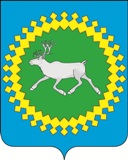 ИНФОРМАЦИОННЫЙВЕСТНИКСовета и администрациимуниципального образованиямуниципального района «Ижемский»№ 1623.11.2016Ижма 2016 г.Ш У Ö МП О С Т А Н О В Л Е Н И Еот 08 сентября 2016 года                                                                                                			№ 600 Республика Коми, Ижемский район, с. ИжмаОб утверждении порядка представления отчетности об использовании муниципальным бюджетным (автономным) учреждением, в отношении которого администрация муниципального района «Ижемский» осуществляет функции и полномочия учредителя, средств субсидий на иные целиВ соответствии с постановлением администрации муниципального района «Ижемский» от 11.12.2015 № 1044 «О порядке формирования муниципального задания на оказание  муниципальных услуг (выполнение работ) в отношении муниципальных  учреждений   муниципального   района  «Ижемский»  и финансового обеспечения выполнения муниципального задания и признании утратившими силу некоторых постановлений администрации муниципального района «Ижемский» и  в целях обеспечения контроля за целевым использованием средств, выделяемых муниципальному бюджетному (автономному) учреждению, в отношении которого администрация муниципального района «Ижемский» осуществляет функции и полномочия учредителя,  в соответствии с абзацем вторым пункта 1 статьи 78.1 Бюджетного кодекса Российской Федерации, администрация муниципального района «Ижемский»П О С Т А Н О В Л Я Е Т:1. Утвердить порядок представления отчетности об использовании муниципальным бюджетным (автономным) учреждением (далее – Учреждение), в отношении которого администрация муниципального района «Ижемский» осуществляет функции и полномочия учредителя (далее – Администрация), средств субсидий на иные цели (далее - Порядок) согласно приложению к настоящему постановлению.2. Руководителям Учреждений принять к руководству утвержденный настоящим постановлением Порядок, обеспечить его исполнение и своевременное предоставление достоверных отчетов об использовании Учреждениями средств субсидий на иные цели.3. Контроль за исполнением настоящего Постановления возложить на заместителя руководителя администрации муниципального района «Ижемский» Когут М.В.4. Настоящее постановление вступает в силу со дня со дня официального опубликования (обнародования) и распространяется на правоотношения, возникшие с 1 января 2016 года.Руководитель администрациимуниципального района «Ижемский»                                                   			Л.И. Терентьева          Приложениек Постановлениюадминистрации муниципальногорайона «Ижемский»от 08 сентября  2016 г. № 600ПОРЯДОКПРЕДСТАВЛЕНИЯ ОТЧЕТНОСТИ ОБ ИСПОЛЬЗОВАНИИ МУНИЦИПАЛЬНЫМ БЮДЖЕТНЫМ (АВТОНОМНЫМ) УЧРЕЖДЕНИЕМ,В ОТНОШЕНИИ КОТОРОГО АДМИНИСТРАЦИЯ МУНИЦИПАЛЬНОГО РАЙОНА «ИЖЕМСКИЙ» ОСУЩЕСТВЛЯЕТ ФУНКЦИИ И ПОЛНОМОЧИЯ УЧРЕДИТЕЛЯ, СРЕДСТВ СУБСИДИЙ НА ИНЫЕ ЦЕЛИ1. Настоящий Порядок устанавливает порядок, требования к сроку, форме предоставления отчетности об использовании средств субсидии на иные цели.2. Учреждение представляет ежеквартальный отчет об использовании субсидии на иные цели, полученные соответствующими муниципальными учреждениями в текущем финансовом году, 1 раз в квартал по состоянию на 1 число месяца, следующего за отчетным кварталом, в срок до 10 числа месяца, следующего за отчетным кварталом, по форме согласно приложению 1  к настоящему Порядку.3. Предварительные отчеты за текущий финансовый год - в срок до 15 ноября текущего финансового года.4. Отделы Администрации, ответственные за реализацию мероприятий в рамках муниципальных программ Администрации, обеспечивают сбор, обработку и контроль за своевременным предоставлением отчета об использовании субсидии на иные цели муниципальными учреждениями (приложение 1 к настоящему Порядку).5. Отделы Администрации представляют в отдел экономического анализа, прогнозирования и осуществления закупок администрации муниципального района «Ижемский» в срок не позднее второго рабочего дня года, следующего за отчетным годом, информацию о потребности в направлении неиспользованных на начало текущего финансового года остатков целевых субсидий на те же цели (далее - Информация) по форме согласно приложению 2 к настоящему Порядку с приложением подтверждающих документов.    Отдел экономического анализа, прогнозирования и осуществления закупок Администрации обеспечивает сбор, обработку и контроль за своевременным предоставлением информации отделов Администрации и представляет в Финансовое управление администрации муниципального района «Ижемский» в срок до 15 января текущего финансового года согласованную сводную Информацию по Администрации.Приложение № 1к Порядку,утвержденномупостановлениемадминистрации муниципальногорайона «Ижемский»от 08 сентября 2016 г. № 600ОТЧЕТоб использовании субсидии на финансовое обеспечение выполнения субсидии на иные цели______________________________________________________________(наименование учреждения)на "01" _______________ 201_ г.(ежеквартально, не позднее 10 числа месяца следующегоза отчетным кварталом; на 01.04, 01.07, 01.10, 01.01)    Руководитель      ____________ ________________________                         подпись     расшифровка подписи    Главный бухгалтер ____________ ________________________                         подпись     расшифровка подписи    Исполнитель       _______________ ____________ ________________________                          должность      подпись      расшифровка подписи    тел.Приложение № 2к Порядку,утвержденномупостановлениемадминистрации муниципальногорайона «Ижемский»от 08 сентября  2016 г. № 600Информацияо потребности в направлении не использованных на начало текущегофинансового года остатков целевых субсидий на те же цели_______________________________________________(наименование учреждения)                                                   Единица измерения: рубли    Руководитель      ____________ ________________________                                            подпись     расшифровка подписи    Главный бухгалтер ____________ ________________________                                                подпись     расшифровка подписи«__» _______________ 20__ г.Ш У Ö МП О С Т А Н О В Л Е Н И Е от  19 сентября 2016 года            				    	                    			№  625Республика Коми, Ижемский район, с. ИжмаО внесении изменений в постановление администрации муниципального района «Ижемский» от 29 декабря 2014 года № 1237 «Об утверждении муниципальной  программы муниципального образования муниципального района «Ижемский» «Развитие физической культуры и спорта»Руководствуясь распоряжением Правительства Республики Коми от 27.05.2013 № 194-р об утверждении проекта «Внедрение унифицированной процедуры стратегического управления развитием муниципальных образований» в Республике Коми,  постановлением администрации муниципального района «Ижемский» от 31.01.2014 № 61 «О муниципальных программах муниципального образования муниципального района «Ижемский», постановлением администрации муниципального района «Ижемский» от 08.04.2014 № 287 «Об утверждении перечня муниципальных программ муниципального района «Ижемский»,администрация муниципального района «Ижемский»П О С Т А Н О В Л Я Е Т :1. Внести в приложение к постановлению администрации муниципального района «Ижемский» от 29 декабря 2014 года № 1237 «Об утверждении муниципальной  программы муниципального образования муниципального района «Ижемский» «Развитие физической культуры и спорта»   (далее - Программа) следующие изменения: 1)  позицию «Ответственный исполнитель муниципальной Программы» паспорта Программы изложить в следующей редакции:« - Отдел физической культуры и спорта администрации муниципального района «Ижемский»»;2)  позицию «Объемы финансирования программы» паспорта Программы  изложить в следующей редакции:«»;3) в разделе 4 «Перечень основных мероприятий муниципальной Программы» Программы, абзац  «При выполнении намеченных в Программе мероприятий планируется достижение следующих результатов:» дополнить подабзацем следующего содержания:«-увеличить долю граждан населения Ижемского района, выполнивших нормативы Всероссийского физкультурно-спортивного комплекса «Готов к труду и обороне» (ГТО), в общей численности населения, принявшего участие в сдаче нормативов Всероссийского физкультурно-спортивного комплекса «Готов к труду и обороне» (ГТО).»;4)  второй  абзац  раздела 5 «Основные меры правового регулирования в сфере физической культуры и спорта, направленные на достижение цели и (или) конечных результатов Программы, с обоснованием основных положений и сроков принятия необходимых нормативных правовых актов муниципального района «Ижемский» изложить в следующей редакции:«Ежегодно в целях выполнения задач Программы, направленных на достижение цели и конечных результатов Программы планируется принятие постановлений администрации муниципального района «Ижемский», приказов отдела физической культуры и спорта администрации муниципального района «Ижемский».»;5) раздел 8 Программы изложить в следующей редакции:«Раздел 8. Ресурсное обеспечение ПрограммыОбъем финансирования Программы на период 2015-2018 годы – 71530,1 тыс.руб.:2015 г. – 23359,6 тыс. руб.;2016 г. – 23149,3 тыс. руб.;2017 г. – 16361,5 тыс. руб.;2018 г. – 8659,7 тыс.руб.в том числе за счет средств бюджета муниципального образования муниципального района «Ижемский» - 70590,1 тыс.руб., в том числе по годам:2015 г. – 22719,6 тыс. руб.;2016 г. – 22849,3 тыс. руб.;2017 г. – 16361,5 тыс. руб.;2018 г. – 8659,7 тыс.руб.За счет средств республиканского бюджета Республики Коми – 940,0 тыс.руб., в том числе по годам:2015 г. – 640,0 тыс. руб.;2016 г. – 300,0 тыс. руб.;2017 г. – 0,0 тыс. руб.;2018 г. – 0,0 тыс.руб.Ресурсное обеспечение Программы на 2015-2018 гг. по источникам финансирования представлено в таблицах 5 и 6 приложения к Программе.Прогноз сводных показателей муниципальных заданий на оказание муниципальных услуг (работ) муниципальной Программы представлен в таблице 4 приложения к Программе.»;6) таблицы 3,4,5 и 6 приложения к Программе изложить в новой редакции согласно приложению к настоящему постановлению.Контроль за исполнением настоящего постановления возложить на заместителя руководителя администрации муниципального района «Ижемский» Селиверстова Р.Е.Настоящее постановление вступает в силу со дня его официального опубликования (обнародования).Руководитель администрации муниципальногорайона «Ижемский»                                       						Л.И.ТерентьеваПриложение   к постановлению администрации муниципального района «Ижемский»                                                                                                                                                                                                              от  29 декабря 2016 г.  № 1237«Таблица 3                                                                                                                                                   Сведения об основных мерах правового регулирования в сфере реализации муниципальной программы «Развитие физической культуры и спорта»ШУÖМП О С Т А Н О В Л Е Н И Еот  27 сентября  2016 года                                                                                          			№  635Республика Коми, Ижемский район, с. ИжмаОб отмене постановления администрации муниципального района «Ижемский» от 15 февраля 2016 года № 89 «Об утверждении   порядка организации ярмарок выходного дня на территории муниципального района «Ижемский»Руководствуясь Уставом муниципального образования муниципального района «Ижемский» администрация муниципального района «Ижемский»П О С Т А Н О В Л Я Е Т:               1. Признать утратившим силу  постановление  администрации муниципального района «Ижемский»  от 15 февраля 2016 года № 89 «Об утверждении порядка организации ярмарок выходного дня на территории муниципального района «Ижемский».33              2. Контроль за исполнением настоящего постановления возложить на заместителя руководителя администрации муниципального района «Ижемский» М.В. Когут.              3. Настоящее постановление вступает в силу со дня официального опубликования (обнародования).  Руководитель администрациимуниципального района «Ижемский»                                                      			Л.И. Терентьева Ш У Ö МП О С Т А Н О В Л Е Н И Еот  27 сентября 2016 года                                                                         				№  636Республика Коми, Ижемский район, с. Ижма					                         О внесении изменений в постановление администрации муниципального района «Ижемский» от 05 февраля 2015 года № 105 «Об утверждении порядка оказания финансовой поддержки (субсидирования) организациям, крестьянским (фермерским) хозяйствам в муниципальном районе «Ижемский»	В целях реализации подпрограммы 2 «Развитие агропромышленного комплекса в Ижемском районе» муниципальной программы муниципального образования муниципального района «Ижемский» «Развитие экономики», утвержденной постановлением администрации  муниципального района «Ижемский» от  30 декабря 2014 года №  1261администрация муниципального района «Ижемский»П О С Т А Н О В Л Я Е Т: 1. Внести в постановление администрации муниципального района «Ижемский» от 05 февраля 2015 года № 105 «Об утверждении порядка оказания финансовой поддержки (субсидирования) организациям, крестьянским (фермерским) хозяйствам в муниципальном районе «Ижемский» (далее - постановление) следующие изменения:1) пункт 9 Порядка субсидирования части затрат организациям, крестьянским (фермерским) хозяйствам на строительство (реконструкцию) животноводческих помещений для содержания крупного рогатого скота (приложение 1 к постановлению) изложить в новой редакции:«Обязательным условием для предоставления организациям, включаемым в договоры о предоставлении субсидии, является согласие организации на осуществление Администрацией и иными органами финансового контроля проверок соблюдения организацией условий, целей и порядка ее предоставления субсидий. В случае установления фактов нарушения условий предоставления средств субсидии, средства субсидии подлежат возврату в бюджет муниципального образования  муниципального района «Ижемский» в следующем порядке:Администрация в течение 10 рабочих дней со дня подписания акта проверки соблюдения условий, целей и порядка предоставления субсидий или получения сведений от  органов финансового контроля об установлении фактов представления нарушения условий, целей и порядка предоставления субсидий, выявленных в результате проверок, направляет организации письмо-уведомление о возврате средств бюджета муниципального образования  муниципального района «Ижемский» (далее - уведомление);организация в течение 30 дней (если в уведомлении не указан иной срок) с даты получения уведомления осуществляет возврат субсидий, использованных не по назначению или с нарушением установленных условий, целей и порядка их предоставления;в случае невыполнения в установленный срок уведомления, Администрация обеспечивает взыскание средств бюджета муниципального образования  муниципального района «Ижемский» в судебном порядке.Порядок возврата в текущем финансовом году организацией, остатков субсидии, не использованных в отчетном финансовом году, предусматривается договором о предоставлении субсидии.Средства субсидии должны быть израсходованы организацией по целевому назначению в течение 12 месяцев с даты ее перечисления на лицевой счет организации открытый в Финансовом управлении Администрации .         В случае неиспользования организацией суммы субсидии в полном объеме, остатки субсидии подлежат возврату организацией в добровольном порядке не позднее 1 марта года следующего за отчетным.».        2)  в приложение 2 к Порядку субсидирования части затрат организациям, крестьянским (фермерским) хозяйствам на строительство (реконструкцию) животноводческих помещений для содержания крупного рогатого скота (приложение 1 к постановлению) подпункт 2.2.5. изложить в новой редакции: «Использовать субсидию и предоставлять информацию о расходе субсидии по ее целевому назначению в течение 12 месяцев со дня поступления денежных средств на лицевой счет организации открытый в Финансовом управлении Администрации.   В случае не использования организацией суммы субсидии в полном объеме, остатки субсидии подлежат возврату организацией в добровольном порядке не позднее 1 марта года следующего за отчетным.».         3) Внести в Порядок субсидирования части затрат на развитие сельского хозяйства и обновление основных средств крестьянских (фермерских) хозяйств, сельскохозяйственных организаций (приложение  4 к постановлению) (далее – Порядок) следующие изменения:           - пункт 1 Порядка дополнить абзацем 2 следующего содержания:«Субсидирование затрат осуществляется  на приобретение основных средств за исключением транспортных средств и самоходных машин.»;         - в пункте 3 Порядка  слово «предшествующего» заменить словом «текущего»;           - пункт 8  Порядка дополнить абзацем 5 следующего содержания: «Договором о предоставлении субсидий не предусматривается возврат организацией остатков субсидий, не использованных в отчетном финансовом году, поскольку субсидии предоставляются на компенсацию понесенных расходов.».2. Контроль за исполнением настоящего постановления возложить на заместителя руководителя администрации муниципального района «Ижемский» М.В. Когут.3. Настоящее постановление вступает в силу со дня официального опубликования (обнародования).  Руководитель администрации  муниципального района «Ижемский»                                 					Л.И. Терентьева Ш У Ö МП О С Т А Н О В Л Е Н И Еот 27 сентября 2016  года                                                                                                			№  637  Республика Коми, Ижемский район, с. ИжмаО внесении изменений в постановление администрации муниципального района «Ижемский» от 29 января 2015 года № 66 «Об утверждении порядка оказания финансовой поддержки (субсидирования) субъектам малого и среднего предпринимательства в муниципальном  районе «Ижемский»	В целях реализации подпрограммы 1 «Малое и среднее предпринимательство в Ижемском районе» муниципальной программы муниципального образования муниципального района «Ижемский» «Развитие экономики», утвержденной постановлением администрации  муниципального района «Ижемский» от  30 декабря 2014 года №  1261администрация муниципального района «Ижемский»П О С Т А Н О В Л Я Е Т:           1. Внести в постановление администрации муниципального района «Ижемский» от  29 января 2015 года № 66 «Об утверждении порядка оказания финансовой поддержки (субсидирования) субъектам малого и среднего предпринимательства в муниципальном  районе «Ижемский» (далее - постановление) следующие изменения:1) пункт 10 приложения 3 к постановлению изложить в новой редакции:«Субсидии (гранты) предоставляются на основании договоров, заключенных между субъектами малого предпринимательства и Администрацией.Срок подготовки договора Администрацией не может превышать 5 рабочих дней с даты принятия  Администрацией решения о предоставлении субсидии (гранта).         На основании договора о предоставлении субсидии (гранта) в сроки, установленные договором о предоставлении субсидии (гранта), средства субсидии перечисляются на лицевой счет субъекта предпринимательской деятельности, открытый в Финансовом управлении администрации муниципального района «Ижемский.          В случае, если  субъект малого и среднего предпринимательства произвел расходы собственных средств до получения субсидии (гранта) на реализацию бизнес проекта по его целевому назначению, то субъект малого и среднего предпринимательства  предоставляет в Финансовое управление администрации муниципального района «Ижемский» подтверждающие документы (копии договоров, счетов, счетов-фактур, платежных поручений с отметкой банка о проведении платежа, кассовых чеков, квитанций к приходным кассовым ордерам, товарных накладных, товарных чеков, актов приема-передачи товаров (работ, услуг). Средства с лицевого счета, открытого в Финансовом  управлении администрации муниципального района «Ижемский», перечисляются в размере фактических затрат, подтвержденных документально, на расчетный счет субъекта малого и среднего предпринимательства,  открытый в кредитной организации.          Субъект малого предпринимательства - получатель субсидии (гранта) ежеквартально, до 15-го числа месяца, следующего за отчетным кварталом, представляет в Администрацию информацию о расходовании субсидии (гранта) по ее целевому назначению с приложением документов, подтверждающих целевое расходование средств (в том числе договоров, счетов, счетов-фактур, платежных поручений с отметкой банка о проведении кассовой операции, кассовых чеков, квитанций к приходным кассовым ордерам, товарных накладных, товарных чеков, актов приема-передачи товаров (работ, услуг).         Порядок возврата в текущем финансовом году получателем субсидии (гранта) остатков субсидии (гранта), не использованных в отчетном финансовом году, предусматривается договором о предоставлении субсидии (гранта).Средства субсидии (гранта) должны быть израсходованы получателем субсидии по целевому назначению в соответствии с представленным бизнес-проектом в течение 12 месяцев с даты ее перечисления на лицевой счет получателя субсидии.В случае неиспользования получателем субсидии суммы субсидии (гранта) в полном объеме, остатки субсидии (гранта) подлежат возврату получателем субсидии в добровольном порядке не позднее 1 марта года следующего за отчетным.».2) Приложение 6 постановления изложить в редакции согласно приложению к настоящему постановлению2. Контроль за исполнением настоящего постановления возложить на заместителя руководителя администрации муниципального района «Ижемский» М.В. Когут.3. Настоящее постановление вступает в силу со дня официального опубликования (обнародования). Руководитель администрации муниципального района «Ижемский»                                                               			Л.И. ТерентьеваПриложениек постановлению администрации муниципального района «Ижемский»от 27 сентября 2016 года №  637«Приложение  6к постановлению администрации муниципального района «Ижемский»от «29» января 2015 года  № 66 ПОРЯДОКсубсидирования информационно-маркетингового центра малого и среднего предпринимательства муниципального района «Ижемский»1. Настоящий Порядок определяет условия финансирования расходов на обеспечение деятельности информационно-маркетингового центра малого и среднего предпринимательства муниципального района «Ижемский» (далее - ИМЦП) за счет субсидии из республиканского бюджета Республики Коми и средств бюджета муниципального образования муниципального района «Ижемский» (далее – МР «Ижемский»), предусмотренных на реализацию муниципальной программы муниципального образования муниципального района «Ижемский» «Развитие экономики», подпрограммы 1. «Малое и среднее предпринимательство в Ижемском районе», на очередной финансовый год и плановый период.2. Предоставление субсидии на обеспечение деятельности ИМЦП (далее -  субсидия) осуществляется при наличии заключенного Соглашения «О предоставлении из республиканского бюджета Республики Коми субсидии бюджету муниципального района (городского округа) на функционирование информационно-маркетингового центра малого и среднего предпринимательства» (далее - Соглашение) и соблюдении условий предоставления поддержки субъектам малого и среднего предпринимательства в соответствии с положениями, утвержденными Постановлением Правительства Республики Коми от 30.06.2005 № 165 «Об утверждении порядка оказания консультационной и информационной поддержки субъектам малого и среднего предпринимательства».3. В целях повышения эффективности и результативности расходов бюджета МР «Ижемский» и в соответствии со статьей 34 Бюджетного кодекса Российской Федерации администрацией МР «Ижемский» (далее - Администрация) при заключении Соглашения учитываются значения целевых показателей результативности использования субсидий.4. Форма, сроки и порядок предоставления отчетности об осуществлении расходов, источником финансового обеспечения которых является субсидия, и о достигнутых значениях целевых показателей результативности использования субсидии устанавливаются Соглашением.5. Оценка эффективности использования субсидии по итогам отчетного финансового года осуществляется Министерством экономики Республики Коми (далее - Министерство) на основании сравнения установленных Соглашением и фактически достигнутых следующих значений показателей результативности использования субсидий по итогам отчетного финансового года:а) количество субъектов малого и среднего предпринимательства, получивших консультации по вопросам предпринимательской деятельности;б) количество субъектов малого и среднего предпринимательства, получивших в пользование периодические издания по вопросам предпринимательской деятельности;в) количество субъектов малого и среднего предпринимательства, получивших доступ к справочно-правовым системам;г) количество субъектов малого и среднего предпринимательства, получивших услуги адресной электронной рассылки информационных материалов.6. Субсидия имеет целевое назначение и не может быть направлена на иные цели.7. Субсидия предоставляется на осуществление расходов:- по оплате услуг по обслуживанию справочно-информационных систем «Консультант Плюс», установленных в ИМЦП;- по оплате услуг по подписке и доставке периодических изданий»- иные расходы по осуществлению деятельности ИМЦП.Нецелевое использование средств субсидии влечет применение мер ответственности в соответствии с законодательством Российской Федерации.Суммы нецелевого использования указанных средств, предоставленных из бюджета МР «Ижемский» и республиканского бюджета Республики Коми, подлежат изъятию в соответствующие бюджеты в установленном законодательством порядке.Порядок возврата в текущем финансовом году получателем субсидий остатков субсидий, не использованных в отчетном финансовом году, предусматривается Соглашением о предоставлении субсидий.8. Контроль за целевым и эффективным использованием средств, выделяемых из бюджета МР «Ижемский», осуществляется главным распорядителем бюджетных средств.».Ш У Ö МП О С Т А Н О В Л Е Н И Еот 28 сентября 2016 года                                                                                	№ 639     Республика Коми, Ижемский район, с. ИжмаОб утверждении Устава муниципального бюджетного  общеобразовательного учреждения «Брыкаланская средняя общеобразовательная школа» в новой редакции	В  соответствии  с  Гражданским кодексом Российской Федерации, Уставом муниципального района «Ижемский» администрация муниципального района «Ижемский»П О С Т А Н О В Л Я Е Т:	1. Утвердить Устав муниципального бюджетного общеобразовательного учреждения  «Брыкаланская средняя общеобразовательная школа»   в новой редакции согласно приложению. 	2. Директору муниципального бюджетного  общеобразовательного учреждения «Брыкаланская средняя общеобразовательная школа» Рочевой  О.Н. осуществить организационные мероприятия, связанные с государственной регистрацией Устава  муниципального бюджетного  общеобразовательного учреждения «Брыкаланская средняя общеобразовательная школа» в новой редакции, в установленном законом порядке.          3. Редакцию Устава муниципального бюджетного  общеобразовательного учреждения «Брыкаланская средняя общеобразовательная школа», утвержденную постановлением  администрации муниципального района «Ижемский» от  21 ноября 2011 года № 1008,  считать утратившей силу со дня регистрации новой редакции Устава муниципального бюджетного  общеобразовательного учреждения «Брыкаланская средняя общеобразовательная школа», утвержденной настоящим постановлением.  4.   Настоящее постановление вступает в силу со дня опубликования.Руководитель администрациимуниципального района «Ижемский»                                     Л.И.ТерентьеваПРИНЯТ						       УТВЕРЖДЕНрешением общего					       постановлением администрациисобрания работников   			                   муниципального района «Ижемский Протокол собрания                                                        от ___  _________ 2016 года  № ____от   __________ 2016 года  №   			       Руководитель администрации  Директор МБОУ «Брыкаланская СОШ»		       муниципального района «Ижемский»________________ О.Н. Рочева                                    ___________________ Л.И.ТерентьеваСОГЛАСОВАН							Начальник Управления образования администрации муниципального района «Ижемский» 		___________________ А.В. ВолковаУставмуниципального бюджетного общеобразовательного учреждения«Брыкаланская средняя общеобразовательная школа»(новая редакция)ОБЩИЕ ПОЛОЖЕНИЯ1.1. Настоящий Устав является организационно-правовым документом, в котором закреплены функции, структура образования, вытекающие из Федерального закона Российской Федерации от 29.12.2012 № 273-ФЗ «Об образовании в Российской Федерации», Федерального закона Российской Федерации от 12.01.1996 № 7-ФЗ «О некоммерческих организациях». 	1.2. Муниципальное бюджетное общеобразовательное учреждение «Брыкаланская средняя общеобразовательная школа» (далее – Школа) в соответствии с постановлением администрации муниципального района «Ижемский» от 28.08.2013 г. № 690 «О реорганизации муниципального бюджетного дошкольного образовательного учреждения «Детский сад № 25» с. Брыкаланск, муниципального бюджетного дошкольного образовательного учреждения «Детский сад № 23» д. Чика  является правопреемником муниципального бюджетного дошкольного образовательного учреждения «Детский сад №25» с. Брыкаланск муниципального бюджетного дошкольного образовательного учреждения «Детский сад № 23» д. Чика. 	1.3. Школа по типу реализуемых основных образовательных программ является общеобразовательной организацией.	Организационно-правовая форма Школы: некоммерческая организация – муниципальное бюджетное учреждение.1.4. Полное наименование Школы на русском языке: муниципальное бюджетное общеобразовательное учреждение «Брыкаланская средняя общеобразовательная школа».Полное наименование Школы на родном (коми) языке: «Кыдзкарса шор школа» муниципальнöй сьöмкуд велöдан учреждение».Сокращенное  наименование Школы: МБОУ «Брыкаланская СОШ».1.5. Юридический адрес Школы: 169477 Республика Коми, Ижемский район, с. Брыкаланск, Школьный переулок, д. 47;	Фактический адрес: 169477 Республика Коми, Ижемский район, с. Брыкаланск, Школьный переулок, д. 47; ул. Набережная, д. 46, д. 46а; 	169477, Республика Коми, Ижемский район, д. Чика, д. Чика, д. 58, д. 58а.	1.6. Учредителем Школы является муниципальное образование муниципального района «Ижемский» в лице администрации муниципального района «Ижемский». Функции и полномочия Учредителя осуществляет Управление образования администрации муниципального района «Ижемский». 1.7. Школа является юридическим лицом, за которым закреплено обособленное имущество, находящееся в муниципальной собственности, на праве оперативного управления, имеет самостоятельный баланс, план финансовой и хозяйственной деятельности, лицевой счет, открытый в финансовом органе муниципального района «Ижемский»,  штамп, бланки и печать с изображением герба Ижемского района со своим наименованием. Школа является некоммерческой организацией и не ставит извлечение прибыли основной целью своей деятельности. 	1.8. Права юридического лица у Школы в части ведения уставной финансовой и  хозяйственной деятельности, направленной на подготовку образовательного процесса, возникают с момента ее государственной регистрации.	 	1.9. Полномочия собственника муниципального имущества, закрепленного за Школой на праве оперативного управления, от имени муниципального образования муниципального района «Ижемский» осуществляет администрация муниципального района «Ижемский». 	1.10. Школа отвечает по своим обязательствам всем находящимся у нее на праве оперативного управления имуществом, как закрепленным за ней, так и приобретенным за счет доходов, полученных от приносящей доход деятельности, за исключением особо ценного движимого имущества, закрепленного за ней Учредителем или приобретенного Школой за счет выделенных ей Учредителем средств, а также недвижимого имущества.По обязательствам Школы, связанным с причинением вреда гражданам, при недостаточности имущества Школы, субсидиарную ответственность несет собственник имущества Школы.	1.11. Школа от своего имени приобретает имущественные и личные неимущественные права, несет обязанности, выступает истцом и ответчиком в суде в соответствии с законодательством Российской Федерации.1.12. Школа в своей деятельности руководствуется действующим законодательством Российской Федерации и Республики Коми в области образования, нормативными правовыми документами органа местного самоуправления, органов управления образованием всех уровней,  настоящим Уставом, а также локальными правовыми актами Школы.	1.13. Школа проходит лицензирование и государственную аккредитацию в порядке, установленном федеральным законодательством. 1.14. В Школе не допускается создание и деятельность политических партий, религиозных организаций (объединений). Принуждение учащихся, воспитанников к вступлению в общественные объединения, в т. ч. в политические партии, а также принудительное привлечение их к деятельности этих объединений, участию в агитационных кампаниях и политических акциях не допускается. Школа соблюдает принципы государственной политики в области образования в части раздельности светского и религиозного образования.	1.15. Школа формирует открытые и общедоступные информационные ресурсы, содержащие достоверную и актуальную информацию о своей деятельности, обеспечивает доступ к таким ресурсам посредством размещения их в информационно-телекоммуникационных сетях, в т. ч. на официальном сайте Школы в сети Интернет в соответствии с перечнем сведений, установленных федеральным законодательством.1.16. Организация питания учащихся и воспитанников осуществляется  Школой. В Школе  предусмотрены помещения для питания  учащихся, воспитанников,  а также для хранения и приготовления пищи. 1.17.  Школа создает условия для охраны здоровья учащихся и воспитанников, в том числе обеспечивает:-  текущий контроль за состоянием здоровья учащихся и воспитанников;- проведение санитарно-гигиенических, профилактических и оздоровительных мероприятий, обучение и воспитание в сфере охраны здоровья граждан в Российской Федерации;- соблюдение государственных санитарно-эпидемиологических правил и нормативов;-  расследование и учет несчастных случаев с учащимися и воспитанниками во время пребывания в Школе в порядке, установленном федеральным органом исполнительной власти, осуществляющим функции по выработке государственной политики и нормативно-правовому регулированию в сфере образования, по согласованию с федеральным органом исполнительной власти, осуществляющим функции по выработке государственной политики и нормативно-правовому регулированию в сфере здравоохранения.	1.18. Медицинское обслуживание в Школе обеспечивает орган здравоохранения в Ижемском районе на основании договора. Медицинский персонал, закрепленный за Школой органом здравоохранения, наряду с администрацией и педагогическими работниками несет ответственность за проведение лечебно-профилактических мероприятий, соблюдение санитарно-гигиенических норм, режим и качество питания учащихся и воспитанников. Для оказания первой медицинской помощи в Школе предусмотрено наличие аптечек первой медицинской помощи.  	1.19. В Школе в летний период могут организовываться детские оздоровительные лагеря с дневным пребыванием, лагеря труда и отдыха, рабочие бригады с назначением руководителей и воспитателей из числа педагогических работников Школы. 	1.20. Школа вправе открывать по желанию и запросам родителей (законных представителей) учащихся группы продленного дня.		1.21. Школа обязана ознакомить поступающего и (или) его родителей (законных представителей) со своим Уставом, с лицензией на осуществление образовательной деятельности, со свидетельством о государственной аккредитации, с образовательными программами и другими документами, регламентирующими организацию и осуществление образовательной деятельности, права и обязанности учащихся и воспитанников. 1.22. Школа обязана осуществлять свою деятельность в соответствии с законодательством об образовании, в том числе:- обеспечивать реализацию в полном объеме образовательных программ, соответствие качества подготовки учащихся установленным требованиям, соответствие применяемых форм, средств, методов обучения и воспитания возрастным, психофизическим особенностям, склонностям, способностям, интересам и потребностям учащихся и воспитанников;- создавать безопасные условия обучения, воспитания учащихся, присмотра и ухода за воспитанниками, их содержания в соответствии с установленными нормами, обеспечивающими жизнь и здоровье учащихся, воспитанников и работников Школы;- соблюдать права и свободы учащихся, родителей (законных представителей) несовершеннолетних учащихся, воспитанников, работников Школы.1.23. Школа несет ответственность в порядке, установленном законодательством Российской Федерации и Республики Коми, за:	- невыполнение или ненадлежащее выполнение функций, отнесенных к ее компетенции;	- реализацию не в полном объеме образовательных программ в соответствии с учебным планом;	- качество образования своих выпускников; 	-  жизнь и здоровье учащихся, воспитанников, работников Школы.	1.24. Школа и ее должностные лица несут административную ответственность в соответствии с Кодексом Российской Федерации об административных правонарушениях за нарушение или незаконное ограничение права на образование и предусмотренных законодательством об образовании прав и свобод воспитанников, учащихся, родителей (законных представителей), нарушение требований к организации и осуществлению образовательной деятельности.	1.25. Вопросы, не регулируемые данным  Уставом, решаются в соответствии действующим законодательством Российской Федерации и Республики Коми.2. ПРЕДМЕТ, ЦЕЛИ И ВИДЫ ДЕЯТЕЛЬНОСТИ 2.1. Предметом деятельности Школы является реализация конституционного права граждан Российской Федерации на получение общедоступного и бесплатного дошкольного, начального общего, основного общего, среднего общего образования в интересах человека, семьи, общества и государства; обеспечение охраны и укрепления здоровья и создание благоприятных условий для разностороннего развития личности, в том числе возможности удовлетворения потребности учащихся и воспитанников в самообразовании и получении дополнительного образования. 2.2. Целями деятельности Школы является реализация:- основных общеобразовательных программ – образовательных программ дошкольного образования;- основных общеобразовательных программ – образовательных программ начального общего образования;- основных общеобразовательных программ – образовательных программ основного общего образования;- основных общеобразовательных программ – образовательных программ среднего общего образования;- дополнительных общеобразовательных программ – дополнительных общеразвивающих программ.2.3. Основные виды деятельности, реализуемые Школой:- дошкольное образование, - начальное общее образование;- основное общее образование;- среднее общее образование;- дополнительное образование детей.2.4. Школа вправе осуществлять предпрофильную и профильную подготовку учащихся при наличии соответствующих федеральных программ и с согласия учащихся  и их  родителей (законных представителей), вводить по решению педагогического совета индивидуальные программы и учебные планы, составленные в соответствии с федеральными государственными образовательными стандартами.2.5. Основными задачами Школы являются:- создание условий для формирования образованной и развитой личности, адаптированной к жизни в обществе, способной к осознанному выбору и освоению профессиональных образовательных программ; - удовлетворение потребностей учащихся в интеллектуальном, культурном и нравственном развитии в соответствии с их склонностями, способностями, интересами; - обеспечение высокого качества образования, соответствующего федеральным государственным образовательным стандартам, а также дополнительного  образования; - охрана жизни и укрепление здоровья учащихся и воспитанников; - создание максимально благоприятных условий для развития творческого потенциала учащихся, овладение ими навыками самообразования, научно-исследовательской деятельности;- обеспечение познавательно-речевого, социально-личностного, художественно-эстетического и физического развития учащихся и воспитанников;- воспитание с учетом возрастных категорий учащихся и воспитанников гражданственности, уважения к правам и свободам человека, любви к окружающей природе, Родине, семье.2.6. Школа вправе сверх установленного муниципального задания выполнять работы, а также в случаях, определенных федеральными законами, в пределах муниципального задания выполнять работы, оказывать услуги, относящиеся к ее основным видам деятельности для граждан и юридических лиц за плату и на одинаковых при оказании одних и тех же услуг условиях. Порядок определения указанной платы устанавливается соответствующим органом, осуществляющим функции и полномочия Учредителя, если иное не предусмотрено федеральными законами.2.7. Школа вправе осуществлять виды деятельности (в т.ч. приносящие доход), не относящиеся к основным, лишь постольку, поскольку это служит достижению целей, ради которых она создана.  3. ОБРАЗОВАТЕЛЬНАЯ ДЕЯТЕЛЬНОСТЬ3.1. Обучение в Школе ведется на русском языке, воспитание - на русском и коми языках. Коми язык изучается как родной язык. В качестве иностранного языка в Школе преподается французский язык. Возможно изучение другого иностранного языка при наличии специалиста.3.2. Школа реализует следующие основные общеобразовательные программы, разработанные и утвержденные Школой самостоятельно:- дошкольного образования;- начального общего образования;- основного общего образования;- среднего общего образования.3.3. Образовательные программы дошкольного, начального общего, основного общего, среднего общего образования являются преемственными.3.4. Организация образовательного процесса в Школе регламентируется учебным планом и расписанием уроков, занятий, соответствующими локальными нормативными актами.3.5. Дошкольное образование направлено на формирование общей культуры, развитие физических, интеллектуальных, нравственных, эстетических и личностных качеств, формирование предпосылок учебной деятельности, сохранение и укрепление здоровья детей дошкольного возраста.3.6. Образовательные программы дошкольного образования направлены на разностороннее развитие детей дошкольного возраста с учетом их возрастных и индивидуальных особенностей, в том числе достижение детьми дошкольного возраста уровня развития, необходимого и достаточного для успешного освоения ими образовательных программ начального общего образования, на основе индивидуального подхода к детям дошкольного возраста и специфичных для детей дошкольного возраста видов деятельности.3.7. Школа при реализации образовательных программ дошкольного образования осуществляет присмотр и уход за детьми.3.8. Начальное общее образование, основное общее, среднее обще образование являются обязательными уровнями образования. Учащиеся, не освоившие основной образовательной программы начального общего и (или) основного общего образования, не допускаются к обучению на следующих уровнях общего образования. 3.9. Освоение образовательных программ дошкольного образования не сопровождается проведением промежуточной и итоговой аттестации воспитанников.3.10. Освоение образовательных программ начального общего, основного общего, среднего общего образования сопровождается промежуточной аттестацией учащихся. Порядок и формы проведения промежуточной и итоговой аттестации в Школе  регламентируются локальным актом.	3.11. Правила приема в Школу в части, не урегулированной законодательством  об образовании, определяются Школой самостоятельно и регламентируются локальным актом.3.12. Отношения Школы с учащимися, воспитанниками и их родителями (законными представителями) регулируются настоящим Уставом и договором о предоставлении общего образования.3.13. Освоение образовательных программ основного общего, среднего общего образования в Школе завершается государственной итоговой аттестацией учащихся, проводимой в соответствии  с нормативными документами Российской Федерации и Республики Коми, регламентирующими проведение государственной итоговой аттестации учащихся 9, 11 классов общеобразовательных организаций.3.14. Школа вправе применять электронное обучение, дистанционные образовательные технологии при реализации образовательных программ в порядке, установленном федеральным органом исполнительной власти, осуществляющим функции по выработке государственной политики и нормативно-правовому регулированию в сфере образования.3.15. Дополнительное образование детей  направлено на формирование и развитие творческих способностей детей, удовлетворение  их индивидуальных потребностей в интеллектуальном, нравственном и физическом совершенствовании, формирование культуры здорового и безопасного образа жизни, укрепление здоровья, а также на организацию  их свободного времени.	3.16. В Школе, в целях обеспечения реализации образовательных программ, формируется библиотека. Библиотечный фонд укомплектован печатными учебными изданиями (включая учебники и учебные пособия).3.17. Школа, при реализации образовательных программ начального общего, основного общего, среднего общего образования использует учебники из числа входящих в федеральный перечень учебников, учебные пособия, выпущенные организациями, входящими в перечень организаций, осуществляющих выпуск учебных пособий.3.18. Количество дошкольных групп в Школе определяется Учредителем в зависимости от санитарных норм, условий  образовательного процесса и предельной наполняемости при расчете норматива бюджетного финансирования. Дошкольное образование в Школе проводится в соответствии с возрастными особенностями, программными и гигиеническими требованиями к максимальной нагрузке на детей. Максимально допустимый объем недельной образовательной нагрузки устанавливается согласно санитарно-эпидемиологическим требованиям.3.19. Учебные нагрузки по классам определяются учебным планом в соответствии с предельно допустимыми нормами нагрузок, рекомендациями органов здравоохранения, приказами Министерства образования и науки Российской Федерации.	3.20. Продолжительность учебного года, учебной недели, сроки проведения и продолжительность каникул, режим работы Школы устанавливаются в соответствии с календарным учебным графиком.	3.21. Обучение в Школе с учетом потребностей, возможностей личности и в зависимости от объема обязательных занятий педагогического работника может осуществляться в очной, очно-заочной или заочной форме. 3.22. Права и обязанности участников образовательных отношений в Школе определяются законодательством Российской Федерации и Республики Коми,  регламентируются локальными актами Школы.4. УПРАВЛЕНИЕ ШКОЛОЙ4.1. Управление Школой осуществляется в соответствии с федеральными законами, иными нормативными правовыми актами и настоящим Уставом на основе сочетания принципов единоначалия и коллегиальности.4.2. Единоличным исполнительным органом Школы является директор, который осуществляет текущее руководство деятельностью Школы.4.3. В Школе формируются коллегиальные органы управления, к которым относятся общее собрание работников Школы, педагогический совет, общешкольный родительский комитет, общешкольное родительское собрание, совет старшеклассников.4.4. При принятии Школой локальных нормативных актов, затрагивающих права учащихся, работников Школы, при рассмотрении вопросов управления Школой учитывается мнение органа ученического самоуправления (совета старшеклассников), общешкольного родительского комитета, педагогического совета.4.5. Общее собрание работников Школы является коллегиальным органом управления, в компетенцию которого входит принятие решений по следующим вопросам:внесение предложений в план развития Школы, в т. ч. о направлениях образовательной деятельности и иных видах деятельности Школы;- принятие Устава,  дополнений, изменений в Устав;- обсуждение и принятие коллективного договора и Правил внутреннего трудового распорядка по представлению директора;- заслушивание ежегодного отчета  администрации о выполнении коллективного трудового договора;- образование органа общественного самоуправления – Совета трудового коллектива;- для ведения коллективных переговоров с администрацией Школы по вопросам заключения, изменения, дополнения коллективного договора и контроля над его выполнением;- выдвижение коллективных требований работников Школы и избрание полномочных представителей для участия в решении коллективного трудового спора.Общее собрание работников Школы проводится не реже одного раза в год. Решение о созыве общего собрания работников принимает директор Школы.Участниками общего собрания являются все работники Школы в соответствии со списочным составом на момент проведения собрания.Общее собрание работников Школы правомочно принимать решения, если на нем присутствует не менее половины работников.Решения общего собрания работников Школы принимаются абсолютным большинством голосов (не менее 50% голосов присутствующих плюс один) и оформляются протоколом. Решения являются обязательными, исполнение решений организуется директором Школы. Директор отчитывается на очередном общем собрании работников об исполнении и (или) о ходе исполнения решений предыдущего общего собрания.4.6. Педагогический совет Школы является постоянно действующим коллегиальным органом управления, который создается для рассмотрения основных вопросов образовательного процесса.Членами педагогического совета являются все педагогические работники, а также иные работники Школы, чья деятельность связана с содержанием и организацией образовательного процесса. Председателем педагогического совета является директор Школы.Решения педагогического совета по вопросам, входящим в его компетенцию, правомочны, если на заседании присутствовало не менее половины его членов. Решения принимаются простым большинством голосов. При равенстве голосов голос председателя педагогического совета является решающим.Педагогический совет в полном составе собирается не реже четырех раз в год. 4.7. Педагогический совет:- разрабатывает основные направления и программы развития Школы, повышения качества образовательного процесса, представления их директору для последующего утверждения;- обсуждает план работы на учебный год;- обсуждает и принимает решения по любым вопросам, касающимся содержания образования;- обсуждает итоги работы Школы за каждую четверть и за учебный год, выполнение образовательных программ и учебных планов;- заслушивает отчеты о работе методических объединений учителей и классных руководителей; - принимает решение об оказании методической помощи учителям, нуждающимся в ней;- заслушивает учителей с сообщениями о состоянии учебно-воспитательной работы в классе, о работе с родителями;- принимает решение о переводе учащихся в следующие классы;- принимает решение о допуске учащихся к государственной итоговой аттестации;- принимает решение о выдаче документов об образовании;- принимает решение о применении дисциплинарного взыскания к учащимся за неисполнение или нарушение Устава Школы, правил внутреннего распорядка учащихся и иных локальных нормативных актов по вопросам  организации и осуществления  образовательной деятельности.4.8.  Непосредственное управление Школой осуществляет директор. Назначение на должность и освобождение от должности директора Школы производится Учредителем в порядке, установленном действующим законодательством Российской Федерации.Директор осуществляет руководство деятельностью Школы в соответствии с законодательством Российской Федерации и настоящим Уставом, несет ответственность за деятельность Школы.4.9. К компетенции директора Школы относятся вопросы осуществления руководства деятельностью Школы, за исключением вопросов, отнесенных федеральными законами к компетенции Учредителя Школы.Директор имеет право передать часть своих полномочий заместителям на период своего временного отсутствия.4.10. Директор Школы обязан:4.10.1. обеспечивать:выполнение муниципального задания Учредителя в полном объеме;составление, утверждение и выполнение плана финансово-хозяйственной деятельности Школы;своевременную выплату заработной платы работникам Школы, принимать меры по повышению размера заработной платы работникам;безопасные условия труда работникам Школы;составление и утверждение отчета о результатах деятельности Школы и об использовании закрепленного за ним на праве оперативного управления имущества;целевое использование бюджетных средств, предоставляемых Школе из бюджета муниципального района, и соблюдение Школой финансовой дисциплины;сохранность, рациональное и эффективное использование имущества, закрепленного на праве оперативного управления за Школой;4.10.2. выполнять иные обязанности, установленные законами и иными нормативными правовыми актами Республики Коми, а также Уставом Школы и решениями Учредителя, принятыми в рамках его компетенции.4.11. Директор Школы несет перед Школой ответственность:- за обеспечение осуществления образовательного процесса в соответствии с настоящим Уставом, лицензией и свидетельством о государственной аккредитации Школы; - за деятельность Школы перед Учредителем, государственными органами и общественностью;- за нецелевое использование средств республиканского и муниципального бюджетов, за принятие обязательств сверх доведенных лимитов бюджетных обязательств, на получение кредитов (займов);- за приобретение акций, облигаций и иных ценных бумаг и получение доходов по ним;- за наличие у Школы просроченной кредиторской задолженности, превышающей предельно допустимые значения, установленные Учредителем;- за   другие  нарушения  бюджетного  законодательства Российской Федерации;- за работу Школы в соответствии с законодательством Российской Федерации, должностными инструкциями и настоящим Уставом. 4.12. Общешкольный родительский комитет избирается на общешкольном родительском собрании и подотчетен ему в своей деятельности.4.13. К полномочиям общешкольного родительского комитета относится: - принятие рекомендательных решений по всем вопросам организации деятельности Школы, в том числе по вопросам оказания помощи и содействия в работе Школы;- помощь в организации изучения запросов и интересов учащихся и их родителей (законных представителей) по отбору учебных предметов, курсов, дисциплин (модулей), направленных на получение учащимися знаний об основах духовно-нравственной культуры народов Российской Федерации, о нравственных принципах, об исторических и культурных традициях мировых религий, и альтернативных им учебных предметов, курсов, дисциплин (модулей) для включения их в основные образовательные программы; - содействие администрации Школы в совершенствовании условий для осуществления образовательной деятельности, охраны жизни и здоровья учащихся и воспитанников, организации и проведении общешкольных мероприятий;- привлечение добровольных имущественных взносов, пожертвований и других, не запрещенных законом поступлений.4.14. Порядок деятельности общешкольного родительского комитета определяется локальным актом.4.15. Общешкольный родительский комитет ведет протоколы своих заседаний и родительских собраний, которые хранятся в Школе.4.16. В Школе могут создаваться на добровольной основе органы ученического самоуправления, советы учащихся. К их компетенции относится:-  внесение предложений в воспитательный план работы Школы; -  участие в разработке и проведении общешкольных мероприятий.Порядок формирования, организация работы органов ученического самоуправления  определяется действующим Уставом и локальным актом. 4.17. В управлении Школой участвует Учредитель в рамках своей компетенции, к которой относятся следующие вопросы:осуществление контроля за финансовой и хозяйственной деятельностью Школы;утверждение Устава Школы, изменений и дополнений к нему;выдача муниципального задания Школе в соответствии с предусмотренной Уставом Школы основной деятельностью;финансовое обеспечение выполнения муниципального задания в установленном порядке;рассмотрение и одобрение предложений директора Школы о совершении сделок с имуществом Школы в случаях, если в соответствии с федеральным законодательством для совершения таких сделок требуется согласие Учредителя;принятие решения о переименовании, об изменении типа, реорганизации и ликвидация Школы;утверждение передаточного акта или разделительного баланса в случае реорганизации;назначение ликвидационной комиссии и утверждение промежуточного и окончательного ликвидационных балансов;- принятие решений по иным вопросам, отнесенным к компетенции Учредителя действующим законодательством.5. ИМУЩЕСТВО И ФИНАНСОВО-ХОЗЯЙСТВЕННАЯ ДЕЯТЕЛЬНОСТЬ5.1. Школа осуществляет свою деятельность в соответствии с муниципальными заданиями. Деятельность Школы связана с выполнением работ, оказанием услуг, относящихся к её основным видам деятельности, в сфере образования.  Муниципальные задания для Школы в соответствии с предусмотренными его учредительными документами основными видами деятельности формирует и утверждает Учредитель. Школа не вправе отказаться от выполнения муниципального задания.5.2. Финансовое обеспечение выполнения муниципального задания Школой осуществляется в виде субсидий из бюджета муниципального образования муниципального района «Ижемский».Финансовое обеспечение выполнения муниципального задания Школой осуществляется на основе местных нормативов финансового обеспечения образовательной деятельности.Финансовое обеспечение выполнения муниципального задания осуществляется с учетом расходов на содержание недвижимого имущества и особо ценного движимого имущества, закрепленного за Школой Учредителем или приобретенных Школой за счет средств, выделенных ей Учредителем на приобретение такого имущества, расходов на уплату налогов, в качестве объекта налогообложения по которым признается соответствующее имущество, в том числе и земельные участки.5.3. Учредитель закрепляет за Школой движимое имущество, особо ценное движимое имущество, недвижимое имущество на праве оперативного управления. Земельные участки предоставляются Школе в постоянное (бессрочное) пользование в соответствии с законодательством Российской Федерации и Республики Коми.Школа без согласия собственника не вправе распоряжаться особо ценным движимым  имуществом, закрепленным за ней собственником или приобретенным Школой за счет средств, выделенных ей собственником на приобретение такого имущества, а также недвижимым имуществом.Перечни особо ценного движимого имущества  определяются Учредителем. Остальным, находящимся на праве оперативного управления имуществом, Школа вправе распоряжаться самостоятельно, если иное не предусмотрено законом.5.4. Источниками формирования имущества и финансовых средств Школы являются:- бюджетные и внебюджетные средства;- имущество, переданное Школе собственником или уполномоченным им органом;- добровольные пожертвования и целевые взносы физических и (или) юридических лиц;- другие источники, не запрещённые действующим законодательством.Привлечение Школой дополнительных средств не влечет за собой снижения нормативов и (или) абсолютных размеров ее финансирования из бюджета. 5.5. Школа самостоятельно осуществляет финансовую и хозяйственную деятельность. Школа обладает обособленным имуществом, отвечает по своим обязательствам находящимися в её распоряжении денежными средствами.5.6. Неиспользованные в текущем году финансовые средства не могут быть изъяты у Школы или зачтены Учредителем в объем финансирования будущего года.5.7. Школа вправе вести приносящую доход деятельность, предусмотренную законом.5.8. Школа вправе сверх установленного муниципального задания, а также в случаях, определенных федеральными законами, в пределах установленного муниципального задания выполнять работы, оказывать услуги, относящиеся к ее основным видам деятельности, предусмотренными его учредительными документами для граждан и юридических лиц за плату и на одинаковых при оказании одних и тех же услуг условиях. Порядок определения указанной платы устанавливается Учредителем, если иное не предусмотрено федеральным законом.Приносящая доход деятельность Школы может быть прекращена в случаях и порядке, предусмотренных законом.5.9. Школа вправе в соответствии с законодательством Российской Федерации самостоятельно распоряжаться средствами, полученными за счет внебюджетных источников. 5.10.  Школа вправе выступать в качестве арендатора и арендодателя имущества. Сдача в аренду Школой закрепленных за ней объектов имущества происходит по согласованию с Учредителем.5.11. Школа устанавливает заработную плату работников в зависимости от их квалификации, сложности, количества, качества и условий выполняемой работы, а также компенсационные выплаты (доплаты и надбавки компенсационного характера, премии и иные поощрительные выплаты).5.12. Школа отвечает по своим обязательствам находящимися в её распоряжении денежными средствами и имуществом, за исключением особо ценного движимого имущества, закрепленного собственником или приобретенных Школой за счет средств, выделенных ей Учредителем на приобретение этого имущества, а также недвижимого имущества. 5.13. Школа предварительно согласовывает с Учредителем крупные сделки.Крупной сделкой признается сделка или несколько взаимосвязанных между собой сделок, связанных с распоряжением денежных средств, отчуждением иного имущества, которым в соответствии с федеральным законом Школа вправе распоряжаться самостоятельно, а также передачей такого имущества в пользование или залог при условии, что цена такой сделки или стоимость отчуждаемого или передаваемого имущества превышает 10 процентов балансовой стоимости активов Школы, определяемой по данным бухгалтерской отчетности на последнюю отчетную дату.Крупная сделка, совершенная без предварительного согласия Учредителя, может быть признана недействительной по иску Школы или его Учредителя, если будет доказано, что другая сторона в сделке знала или должна была знать об отсутствии предварительного согласия  Учредителя.5.14. Директор Школы несет полную ответственность за нарушение бюджетного законодательства Российской Федерации.5.15. Школа осуществляет оперативный бухгалтерский учет своей деятельности в соответствии с договором на обслуживание с отделом бухгалтерского учета и отчетности Управления образования администрации муниципального района «Ижемский», ведет статистическую отчетность. 5.16. Школа представляет Учредителю и общественности ежегодный отчет о поступлении и расходовании финансовых и материальных средств, а также отчет о результатах самооценки деятельности  Школы (самообследования).6. РЕГЛАМЕНТАЦИЯ ДЕЯТЕЛЬНОСТИ6.1. Изменения и дополнения в Устав Школы принимаются на общем собрании работников Школы, утверждаются Учредителем и регистрируются в установленном порядке.6.2. Изменения и дополнения в Устав вступают в силу после их государственной регистрации. 6.3. Уставная деятельность Школы  регламентируется следующими видами локальных актов: приказы, инструкции, правила, положения, планы, протоколы, графики, отчеты, расписания, договоры.   6.4. Школа ведет установленную для общеобразовательных организаций номенклатуру дел. 7. РЕОРГАНИЗАЦИЯ  И  ЛИКВИДАЦИЯ7.1. Прекращение деятельности Школы как юридического лица осуществляется в форме реорганизации или ликвидации.7.2. Школа может быть реорганизована в иную образовательную организацию по решению Учредителя, если это не влечет за собой нарушений обязательств Школы. 7.3. При реорганизации (изменении организационно – правовой формы, статуса) Школы ее Устав, лицензия, свидетельство о государственной аккредитации утрачивают силу. Все документы Школы (управленческие, финансовые, хозяйственные, по личному составу и другие) передаются в установленном порядке организации правопреемнику, а при его отсутствии – на государственное хранение в архив.7.4. Ликвидация Школы может быть осуществлена:- по решению Учредителя в соответствии с действующим законодательством;- по решению суда в соответствии с пунктом 3 статьи 61 Гражданского кодекса Российской Федерации.7.5. При реорганизации или ликвидации Школы, осуществляемых, как правило, по окончании учебного года, Учредитель берет на себя ответственность за перевод в другие общеобразовательные организации, по согласованию с родителями (законными  представителями) учащихся.7.6. Процедура реорганизации  или ликвидации Школы осуществляется в соответствии с гражданским законодательством.При ликвидации Школы денежные средства и иное имущество, принадлежащее ему на праве собственности, за вычетом платежей по покрытию обязательств, направляется на цели развития образования в соответствии с Уставом Школы. Документация в установленном порядке передается в архив. При ликвидации Школы имущество направляется в соответствии с учредительными документами Школы на цели, в интересах которых она была создана, и (или) на благотворительные цели. В случае если использование имущества ликвидируемой Школы в соответствии с ее учредительными документами не представляется возможным, оно обращается в доход государства.7.7. Принятие решения о реорганизации или ликвидации Школы допускается на основании положительного заключения комиссии по оценке последствий такого решения.7.8. Принятие решения о реорганизации или ликвидации Школы не допускается без учета мнения жителей с. Брыкаланск, д. Чика.8. ЗАКЛЮЧИТЕЛЬНЫЕ ПОЛОЖЕНИЯ8.1. Школа обязана:- выполнять мероприятия по защите воспитанников, учащихся, работающего персонала от последствий аварий, катастроф, стихийных бедствий в условиях мирного и военного времени;- обеспечить обучение работников способам защиты и действиям в чрезвычайных ситуациях;- вести военно-учетную учебную работу, обеспечить гражданам своевременную явку в военном комиссариате;- систематически проводить работу по военно-патриотическому воспитанию граждан.8.2. Администрация Школы в соответствии с законодательством о труде и охране труда обязана: 	- обеспечить работникам здоровые и безопасные условия труда; 	- обеспечить организацию надлежащего санитарно-бытового обслуживания работников Школы, воспитанников и учащихся;- обеспечить режим труда и отдыха работников, воспитанников и учащихся, установленный законодательством о труде и образовании;- обеспечивать обучение, инструктаж работников и проверку знаний или норм, правил и инструкций по охране труда;- обеспечивать необходимые меры по сохранению жизни и здоровья воспитанников, учащихся и работников;- обеспечивать беспрепятственный допуск представителей органов  государственного надзора и контроля для проведения проверок состояния и охраны труда и соблюдения законодательства об охране труда.Ш У Ö МП О С Т А Н О В Л Е Н И Еот 29 сентября 2016 года 	                                                                        № 642Республика Коми, Ижемский район, с. Ижма	      О внесении изменений в постановление администрации муниципального района «Ижемский» от 26 декабря 2014 года № 1229 «Об утверждении муниципальной программы муниципального образования муниципального района «Ижемский» «Развитие и сохранение культуры»Руководствуясь распоряжением Правительства Республики Коми от 27 мая 2013 года № 194-р «О комплексе работ, направленных на совершенствование системы стратегического планирования в Республике Коми» (вместе с «Основными положениями по реализации проекта «Внедрение унифицированной процедуры стратегического управления развитием муниципальных образований» в Республике Коми»), постановлением администрации муниципального района «Ижемский» от 31 января 2014 года № 61 «О муниципальных программах муниципального образования муниципального района «Ижемский», постановлением администрации муниципального района «Ижемский» от 08 апреля 2014 года № 287 «Об утверждении перечня муниципальных программ муниципального района «Ижемский»,администрация муниципального района «Ижемский» п о с т а н о в л я е т:Внести в приложение к постановлению администрации муниципального района «Ижемский» от 26 декабря 2014 года № 1229 «Об утверждении  муниципальной программы муниципального образования муниципального района «Ижемский» «Развитие и сохранение культуры» (далее – Программа) следующие изменения:позицию «Соисполнители программы» паспорта Программы изложить в следующей редакции: «отдел архитектуры и градостроительства администрации муниципального района «Ижемский».позицию «Объемы финансирования программы» паспорта Программы изложить в следующей редакции:«».раздел 8 Программы изложить в следующей редакции:«Общий объем финансирования Программы на 2015 – 2018 годы предусматривается в размере 312 316,2 тыс. рублей, в том числе:за счет средств бюджета муниципального образования муниципального района «Ижемский» –  308 849,2  тыс. рублей;за счет средств республиканского бюджета Республики Коми –  2 363,8 тыс. рублей;за счет средств федерального бюджета – 403,2 тыс. рублей;за счет средств от приносящей доход деятельности – 700,0 тыс. рублей.Прогнозный объем финансирования Программы по годам составляет:за счет средств бюджета муниципального образования муниципального района «Ижемский»:. –   88 652,1   тыс. рублей;. –   93 676,1   тыс. рублей;. –   68 316,0   тыс. рублей;2018 г. –   58 205,0   тыс. рублей;2019 г. –            0,0   тыс. рублей;2020 г. –            0,0   тыс. рублей;за счет средств республиканского бюджета Республики Коми:. –     1 567,1  тыс. рублей;. –        796,7   тыс. рублей;. –           0,0   тыс. рублей;2018 г. –           0,0   тыс. рублей;2019 г. –           0,0   тыс. рублей;2020 г. –           0,0   тыс. рублей;за счет средств федерального бюджета:. –       275,9 тыс. рублей;. –         127,3 тыс. рублей;. –           0,0   тыс. рублей;2018 г. –           0,0   тыс. рублей;2019 г. –           0,0   тыс. рублей;2020 г. –           0,0   тыс. рублей;за счет средств от приносящей доход деятельности:. –       400,0   тыс. рублей;. –       300,0   тыс. рублей;. –           0,0   тыс. рублей;2018 г. –           0,0   тыс. рублей;2019 г. –           0,0   тыс. рублей;2020 г. –           0,0   тыс. рублей;Ресурсное обеспечение Программы на 2015-2018 гг. по источникам финансирования представлено в таблицах 5 и 6 приложения к Программе.Прогноз сводных показателей муниципальных заданий на оказание муниципальных услуг (работ) муниципальной программы представлен в таблице 4 приложения к Программе.».таблицы 4, 5 и 6 приложения Программы изложить в редакции, согласно приложению к настоящему постановлению.Настоящее постановление вступает в силу со дня официального опубликования (обнародования).Руководитель администрациимуниципального района «Ижемский»                                      				Л.И. ТерентьеваПриложение к постановлению администрации муниципального района «Ижемский» от 29 сентября 2016 года № 642«Таблица 4Прогнозсводных показателей муниципальных заданий на оказание муниципальных услуг (работ) муниципальными учреждениями муниципального района «Ижемский» по муниципальной программе «Развитие и сохранение культуры»».Приложение к постановлению администрации муниципального района «Ижемский»от 29 сентября 2016 года № 642 «Таблица 5Ресурсное обеспечение
реализации муниципальной программы МО МР «Ижемский»  «Развитие и сохранение культуры» за счет средств бюджета муниципального района «Ижемский» ( с учетом средств республиканского бюджета Республики Коми)».Приложение к постановлению администрации муниципального района «Ижемский» от 29 сентября 2016 года № 642    «Таблица 6Ресурсное обеспечение и прогнозная (справочная) оценка расходов федерального бюджета, республиканского бюджета Республики Коми,  бюджета муниципального района «Ижемский» бюджетов сельских поселений, бюджетов государственных внебюджетных фондов Республики Коми и юридических лиц на реализацию целей муниципальной программы МО МР «Ижемский» «Развитие и сохранение культуры»».* Расходы только за счет средств бюджета муниципального района «Ижемский» (без учета средств, выделенных из федерального бюджета и республиканского бюджета Республики Коми)** Расходы только за счет средств бюджетов сельских поселений, без учета средств выделенных из бюджета муниципального района «Ижемский»*** Юридические лица – муниципальные учреждения, акционерные общества с государственным участием, общественные, научные и иные организации, иные организации».Ш У Ö МП О С Т А Н О В Л Е Н И Е от 03 октября 2016 года                                                                                      № 651  Республика Коми, Ижемский район, с. Ижма	Об утверждении административного регламента предоставления муниципальной услуги «Выдача      градостроительного плана земельного участка»Руководствуясь Федеральным Законом № 210-ФЗ от 27 июля 2010 года «Об организации предоставления государственных и муниципальных услуг», Уставом муниципального образования муниципального района «Ижемский»администрация муниципального района «Ижемский»П О С Т А Н О В Л Я Е Т:1. Утвердить административный регламент предоставления муниципальной услуги «Выдача градостроительного плана земельного участка», согласно приложению.2. Признать утратившими силу постановления администрации муниципального района «Ижемский»:от 18 ноября 2015 г. № 968 «Об утверждении административного регламента предоставления муниципальной услуги «Выдача градостроительного плана земельного участка»,от 28 марта 2016 г. № 189 «О внесении изменений в постановление администрации муниципального района «Ижемский» от 18.11.2015 № 968 «Об утверждении административного регламента предоставления муниципальной услуги по выдаче градостроительного плана земельного участка».3. Контроль за исполнением настоящего постановления возложить на заместителя руководителя администрации муниципального района «Ижемский» Л.В. Юрьеву.4. Настоящее постановление вступает в силу со дня официального опубликования (обнародования).Руководитель администрациимуниципального района «Ижемский»                                             Л.И. Терентьева Приложениек постановлению администрациимуниципального района «Ижемский»                                                                                            от 03 октября 2016 г. № 651АДМИНИСТРАТИВНЫЙ РЕГЛАМЕНТпредоставления муниципальной услуги «Выдача      градостроительного плана земельного участка»I. Общие положенияПредмет регулирования административного регламента1.1. Административный регламент предоставления муниципальной услуги «Выдача градостроительного плана земельного участка» (далее - административный регламент), определяет порядок, сроки и последовательность действий (административных процедур) администрации муниципального района «Ижемский» (далее – Администрация), многофункциональных центров предоставления государственных и муниципальных услуг (далее – МФЦ), формы контроля за исполнением административного регламента, ответственность должностных лиц органов, предоставляющих муниципальные услуги, за несоблюдение ими требований регламентов при выполнении административных процедур (действий), порядок обжалования действий (бездействия) должностного лица, а также принимаемого им решения при выдаче градостроительного плана земельного участка (далее – муниципальная услуга).Настоящий административный регламент разработан в целях упорядочения административных процедур и административных действий, повышения качества предоставления и доступности муниципальной услуги, устранения избыточных действий и избыточных административных процедур, сокращения количества документов, представляемых заявителями для получения муниципальной услуги, применения новых оптимизированных форм документов, снижения количества взаимодействий заявителей с должностными лицами, сокращения срока предоставления муниципальной услуги, а также сроков исполнения отдельных административных процедур и административных действий в рамках предоставления муниципальной услуги, если это не противоречит законодательству Российской Федерации, Республики Коми, муниципального образования.Подготовка градостроительного плана земельного участка осуществляется в составе проекта межевания территории или в виде отдельного документа.Круг заявителей1.2. Заявителями являются физические лица (в том числе индивидуальные предприниматели) и юридические лица.1.3.	От имени заявителя, в целях получения услуги может выступать лицо, имеющее такое право в соответствии с законодательством Российской Федерации, либо в силу наделения его заявителем в порядке, установленном законодательством Российской Федерации, соответствующими полномочиями.Требования к порядку информированияо предоставлении муниципальной услуги1.4 Информация о порядке предоставления муниципальной услуги размещается: на информационных стендах, расположенных в Администрации, в МФЦ; в электронном виде в информационно-телекоммуникационной сети Интернет (далее – сеть Интернет): - на официальном сайте Администрации (www.izhma.ru), МФЦ (www.mydocuments11.ru);- в федеральной государственной информационной системе «Единый портал государственных и муниципальных услуг (функций)» (http://www.gosuslugi.ru/) и региональной информационной системе «Портал государственных и муниципальных услуг (функций) Республики Коми» (http://pgu.rkomi.ru/) (далее – порталы государственных и муниципальных услуг (функций));Информацию о порядке предоставления муниципальной услуги  можно получить:посредством телефонной связи по номеру Администрации (телефон: 88214098280), МФЦ (телефон: 88214094454), в том числе центра телефонного обслуживания (далее – ЦТО) (телефон: 8-800-200-8212);посредством факсимильного сообщения;при личном обращении в Администрацию, МФЦ;при письменном обращении в Администрацию, МФЦ, в том числе по электронной почте;путем публичного информирования.Информация о порядке предоставления муниципальной услуги должна содержать:сведения о порядке предоставления муниципальной услуги;категории заявителей;адрес Администрации, МФЦ для приема документов, необходимых для предоставления муниципальной услуги, режим работы Администрации, МФЦ;порядок передачи результата заявителю;сведения, которые необходимо указать в заявлении о предоставлении муниципальной услуги;перечень документов, необходимых для предоставления муниципальной услуги (в том числе с разделением таких документов на документы, которые заявитель обязан предоставить самостоятельно, и документы, которые заявитель вправе предоставить по собственной инициативе);срок предоставления муниципальной услуги;сведения о порядке обжалования действий (бездействия) и решений должностных лиц;источник получения документов, необходимых для предоставления муниципальной услуги; время приема и выдачи документов.В любое время с момента приёма документов до получения результатов услуги заявитель имеет право на получение сведений о ходе предоставления  услуги по письменному обращению, телефону, электронной почте и лично. Консультации по процедуре предоставления муниципальной услуги осуществляются сотрудниками Администрации, МФЦ, в том числе ЦТО в соответствии с должностными инструкциями.При ответах на телефонные звонки и личные обращения сотрудники Администрации, МФЦ, в том числе ЦТО ответственные за информирование, подробно, четко и в вежливой форме информируют обратившихся заявителей по интересующим их вопросам.Устное информирование каждого обратившегося за информацией заявителя осуществляется не более 15 минут.В случае если для подготовки ответа на устное обращение требуется более продолжительное время, сотрудник Администрации, МФЦ, ответственный за информирование, предлагает заинтересованным лицам перезвонить в определенный день и в определенное время. К назначенному сроку ответ по вопросам заявителей должен быть подготовлен. В случае необходимости ответ готовится при взаимодействии Администрации и МФЦ.В случае если предоставление информации, необходимой заявителю, не представляется возможным посредством телефона, сотрудник Администрации, МФЦ, принявший телефонный звонок, разъясняет заявителю право обратиться с письменным обращением в Администрацию, МФЦ и требования к оформлению обращения.Ответ на письменное обращение, поступившее в Администрацию, МФЦ направляется заявителю в срок, не превышающий 30 календарных дней со дня регистрации обращения.Письменный ответ на обращение должен содержать фамилию и номер телефона исполнителя и направляется по почтовому адресу или адресу электронной почты,  указанному в обращении.В случае если в письменном обращении не указана фамилия заявителя, направившего обращение, и почтовый адрес, по которому должен быть направлен ответ, ответ на обращение не дается.Публичное информирование о порядке предоставления муниципальной услуги осуществляется посредством размещения соответствующей информации в информационном Вестнике Совета и Администрации муниципального района «Ижемский», на официальном сайте Администрации, МФЦ.Прием документов, необходимых для предоставления муниципальной услуги, осуществляется в Администрации, МФЦ.Информация о справочных телефонах, адресах электронной почты, адресах местонахождения, режиме работы и приеме заявителей в Администрации, МФЦ содержится в Приложении № 1 к настоящему административному регламенту.II. Стандарт предоставления муниципальной услугиНаименование муниципальной услуги2.1. Наименование муниципальной услуги: «Выдача градостроительного плана земельного участка».Наименование органа, предоставляющего муниципальную услугу2.2. Предоставление муниципальной услуги осуществляется отделом архитектуры и градостроительства администрации муниципального района «Ижемский» (далее – Отдел).Органы и организации, участвующие в предоставлении муниципальной услуги, обращение в которые необходимо для предоставления муниципальной услуги2.3. Для получения муниципальной услуги заявитель обращается в одну из следующих организаций, участвующих в предоставлении муниципальной услуги:2.3.1. МФЦ - в части приема и регистрации документов у заявителя,  уведомления и выдачи результата муниципальной услуги заявителю. 2.3.2. Администрация – в части приема и регистрации документов у заявителя, принятия решения, выдачи результата предоставления услуги.Запрещается требовать от заявителя:- представления документов и информации или осуществления действий, представление или осуществление которых не предусмотрено нормативными правовыми актами, регулирующими отношения, возникающие в связи с предоставлением муниципальной услуги.Описание результата предоставления муниципальной услуги2.4. Результатом предоставления муниципальной услуги является:1) выдача заявителю градостроительного плана земельного участка (далее - выдача градостроительного плана), уведомление о принятом решении.Срок предоставления муниципальной услуги2.5. Общий срок предоставления муниципальной услуги составляет не более 30 календарных дней, исчисляемых со дня регистрации заявления с документами, необходимыми для предоставления муниципальной услуги.Перечень нормативных правовых актов, регулирующих отношения, возникающие в связи с предоставлением муниципальной услуги2.6. Предоставление муниципальной услуги осуществляется в соответствии со следующими нормативными правовыми актами:Конституцией Российской Федерации (принята всенародным голосованием 12.12.1993) («Собрание законодательства Российской Федерации», 04.08.2014, № 31, ст. 4398.); Градостроительным кодексом Российской Федерации от 29.12.2004 № 190-ФЗ («Российская газета», № 290, 30.12.2004);Земельным кодексом Российской Федерации от 25.10.2001 № 136-ФЗ («Собрание законодательства Российской Федерации», 29.10.2001, № 44, ст. 4147);Федеральным законом от 06.10.2003 № 131-ФЗ «Об общих принципах организации местного самоуправления в РФ» («Собрание законодательства Российской Федерации», 06.10.2003, № 40, ст. 3822);Федеральным законом от 27.07.2010 № 210-ФЗ «Об организации предоставления государственных и муниципальных услуг» («Российская газета», № 168, 30.07.2010);Федеральным законом от 06.04.2011 № 63-ФЗ «Об электронной подписи» («Собрание законодательства Российской Федерации», 11.04.2011, № 15, ст. 2036);Федеральным законом от 24.11.1995 № 181-ФЗ «О социальной защите инвалидов в Российской Федерации» (Собрание законодательства Российской Федерации, 1995, № 48);Постановлением Правительства Российской Федерации от 22.12.2012 № 1376 «Об утверждении Правил организации деятельности многофункциональных центров предоставления государственных и муниципальных услуг» («Российская газета», № 303, 31.12.2012);Приказом Министерства регионального развития Российской Федерации от 10.05.2011 № 207 «Об утверждении формы градостроительного плана земельного участка» («Российская газета», № 122, 08.06.2011);Приказом Министерства регионального развития Российской Федерации от 11.08.2006 № 93 «Об утверждении Инструкции о порядке заполнения формы градостроительного плана земельного участка» («Российская газета», № 257, 16.11.2006);Приказом Министерства регионального развития Российской Федерации от 28.12.2010 № 802 «Об утверждении Методических рекомендаций по разработке региональных программ развития жилищного строительства» («Нормирование в строительстве и ЖКХ», № 2, 2011);Конституцией Республики Коми (принята Верховным Советом Республики Коми 17.02.1994) («Ведомости Верховного Совета Республики Коми», 1994, № 2, ст. 21);Законом Республики Коми от 08.05.2007 № 43-РЗ «О некоторых вопросах в области градостроительной деятельности в Республике Коми» («Республика», № 85 - 86, 15.05.2007);Приказом Министерства архитектуры, строительства и коммунального хозяйства Республики Коми от 29.01.2008 № 07-ОД «Об утверждении региональных нормативов градостроительного проектирования для Республики Коми» (Зарегистрировано в Администрации Главы РК и Правительства РК 09.04.2008 Реестр № 11-431-2008) («Республика», № 76-77, 19.04.2008);Настоящим регламентом. Исчерпывающий перечень документов, необходимых в соответствии с нормативными правовыми актами для предоставления муниципальной услуги, подлежащих представлению заявителем, способы их получения заявителем, в том числе в электронной форме, порядок их представления2.7. Для получения муниципальной услуги заявители подают в Администрацию, МФЦ заявление о предоставлении муниципальной услуги (по формам согласно Приложению № 3 (для физических лиц, индивидуальных предпринимателей), Приложению № 2 (для юридических лиц)  к настоящему административному регламенту.В целях установления личности заявителя, при обращении за получением муниципальной услуги заявителю для ознакомления необходимо представить документ, удостоверяющий личность.В случае если от имени заявителя действует лицо, являющееся его представителем в соответствии с законодательством Российской Федерации, также представляется документ, удостоверяющий личность представителя, и документ, подтверждающий соответствующие полномочия.2.7.1. Документы, необходимые для предоставления муниципальной услуги, предоставляются заявителем следующими способами:- лично (в Администрацию, МФЦ);- посредством  почтового  отправления (в Администрацию).Исчерпывающий перечень документов, необходимых в соответствии с нормативными правовыми актами для предоставления муниципальной услуги, которые находятся в распоряжении государственных органов, органов местного самоуправления и иных органов, участвующих в предоставлении государственных или муниципальных услуг, и которые заявитель вправе представить, а также способы их получения заявителями, в том числе в электронной форме, порядок их представления2.8. Документы, необходимые в соответствии с нормативными правовыми актами для предоставления муниципальной услуги, которые подлежат получению в рамках межведомственного информационного взаимодействия, отсутствуют.Указание на запрет требовать от заявителя2.9. Запрещается требовать от заявителя:- представления документов и информации, в том числе подтверждающих внесение заявителем платы за предоставление муниципальной услуги, которые находятся в распоряжении органов, предоставляющих муниципальные услуги, государственных органов, иных органов местного самоуправления либо подведомственных государственным органам или органам местного самоуправления организаций в соответствии с нормативными правовыми актами Российской Федерации, нормативными правовыми актами Республики Коми, муниципальными правовыми актами, за исключением документов, включенных в определенный частью 6 статьи 7 Федерального закона от 27.07.2010 № 210-ФЗ «Об организации предоставления государственных и муниципальных услуг» перечень документов. Заявитель вправе представить указанные документы и информацию по собственной инициативе;- осуществления действий, в том числе согласований, необходимых для получения муниципальной услуги и связанных с обращением в государственные органы, иные органы местного самоуправления, организации, за исключением получения услуг и получения документов и информации, предоставляемых в результате предоставления таких услуг, включенных в перечни, указанные в части 1 статьи 9 Федерального закона от 27.07.2010 № 210-ФЗ «Об организации предоставления государственных и муниципальных услуг».Исчерпывающий перечень оснований для отказа в приеме документов, необходимых для предоставления муниципальной услуги2.10. В соответствии с законодательством Российской Федерации оснований для отказа в приеме документов, необходимых для предоставления муниципальной услуги, не имеется.Исчерпывающий перечень оснований для приостановленияили отказа в предоставлении муниципальной услуги2.11. Приостановление предоставления муниципальной услуги не предусмотрено.2.12. Оснований для отказа в предоставлении муниципальной услуги не предусмотрено.Перечень услуг, которые являются необходимыми и обязательными для предоставления муниципальной услуги, в том числе сведения о документе (документах), выдаваемом (выдаваемых) организациями, участвующими в предоставлении муниципальной услуги2.13. Услуги, являющиеся необходимыми и обязательными для предоставления муниципальной услуги, отсутствуют.Исчерпывающий перечень документов, необходимых в соответствии с нормативными правовыми актами для предоставления услуг, которые являются необходимыми и обязательными для предоставления муниципальной  услуги, способы их получения заявителем, в том числе в электронной форме, порядок их представления2.14. Документов, необходимых для предоставления услуг, которые являются необходимыми и обязательными для предоставления муниципальной услуги, законодательством Российской Федерации и законодательством Республики Коми не предусмотрено.Порядок, размер и основания взиманиягосударственной пошлины или иной платы,взимаемой за предоставление муниципальной услуги2.15. Муниципальная услуга предоставляется бесплатно.Порядок, размер и основания взимания платы за предоставление услуг, необходимых и обязательных для предоставления муниципальной услуги, включая информацию о методике расчета такой платы2.16. Плата за предоставление услуг, необходимых и обязательных для предоставления муниципальной услуги, не взимается в связи с отсутствием таких услуг в рамках предоставления муниципальной услуги.Максимальный срок ожидания в очереди при подаче запросао предоставлении муниципальной услуги и при получениирезультата предоставления муниципальной услуги2.17. Максимальный срок ожидания в очереди при подаче запроса о предоставлении муниципальной услуги и при получении результата, в том числе через МФЦ, составляет не более 15 минут.Срок и порядок регистрации запроса заявителя о предоставлении муниципальной услуги и услуги, предоставляемой организацией, участвующей в предоставлении муниципальной услуги, в том числе в электронной форме2.18. Срок предоставления муниципальной услуги составляет 30 календарных дней, исчисляемых со дня регистрации заявления с документами, необходимыми для предоставления муниципальной услуги.Для получения муниципальной услуги заявители подают в Администрацию, МФЦ заявление о предоставлении муниципальной услуги по форме, приведенной в Приложении № 2 к административному регламенту.В целях установления личности заявителя, при обращении за получением муниципальной услуги заявителю для ознакомления необходимо представить документ, удостоверяющий личность (без приложения копии).В случае обращения за получением муниципальной услуги представителя, действующего на основании доверенности, ему необходимо представить документ, подтверждающий его полномочия – доверенность.В целях установления личности представителя, при обращении за получением муниципальной услуги представителю для ознакомления необходимо представить документ, удостоверяющий личность (без приложения копии). Документы, необходимые для предоставления муниципальной услуги, предоставляются заявителем следующими способами:- лично (в Администрацию, МФЦ);- посредством почтового отправления (в Администрацию).Требования к помещениям, в которых предоставляется муниципальная  услуга, услуга, предоставляемая организацией, участвующей в предоставлении муниципальной услуги,  к месту ожидания и приема заявителей, размещению и оформлению визуальной, текстовой и мультимедийной информации о порядке предоставления таких услуг, в том числе к обеспечению доступности для инвалидов указанных объектов в соответствии с законодательством Российской Федерации о социальной защите инвалидов2.19. Здание Администрации оборудуется информационной табличкой (вывеской) с указанием полного наименования.Помещения, в которых предоставляются муниципальные услуги должны соответствовать установленным законодательством Российской Федерации требованиям обеспечения комфортными условиями заявителей и должностных лиц, специалистов, в том числе обеспечения возможности реализации прав инвалидов и лиц с ограниченными возможностями на получение по их заявлению муниципальной услуги.Центральный вход в здание должен быть оборудован пандусом, удобным для въезда в здание колясок с детьми и инвалидных кресел-колясок, а также вывеской, содержащей наименование, место расположения, режим работы, номер телефона для справок.Прием заявителей осуществляется непосредственно в помещениях, предназначенных для предоставления муниципальной услуги, которые должны быть оборудованы сидячими местами и обеспечены канцелярскими принадлежностями.Места ожидания должны быть оборудованы сидячими местами для посетителей. Количество  мест  ожидания определяется исходя из фактической нагрузки и возможностей для их размещения в здании, но не менее 3-х мест. В местах предоставления муниципальной услуги предусматривается оборудование доступных мест общественного пользования (туалетов) и хранения верхней одежды посетителей.Места для заполнения запросов о предоставлении муниципальной услуги оснащаются столами, стульями, канцелярскими принадлежностями, располагаются в непосредственной близости от информационного стенда с образцами их заполнения и перечнем документов, необходимых для предоставления муниципальной услуги. Информационные стенды должны содержать:сведения о местонахождении, контактных телефонах, графике (режиме) работы органа (учреждения), осуществляющего предоставление муниципальной услуги;контактную информацию (телефон, адрес электронной почты, номер кабинета) специалистов, ответственных за прием документов;контактную информацию (телефон, адрес электронной почты) специалистов, ответственных за информирование;- информацию по вопросам предоставления муниципальной услуги (по перечню документов, необходимых для предоставления муниципальной услуги, по времени приема и выдачи документов, по порядку обжалования действий (бездействия) и решений, осуществляемых и принимаемых в ходе предоставления муниципальной услуги).Рабочие места уполномоченных должностных лиц, ответственных за предоставление муниципальной услуги, оборудуются компьютерами и оргтехникой, позволяющей организовать исполнение муниципальной услуги в полном объеме. 2.20. Требования к обеспечению доступности для инвалидов объектов, в которых предоставляются муниципальные услуги, определены частью 1 статьи 15 Федерального закона от 24.11.1995 № 181-ФЗ «О социальной защите инвалидов в Российской Федерации».2.21. Требования к помещениям МФЦ определены Правилами организации деятельности многофункциональных центров предоставления государственных и муниципальных услуг, утвержденными  постановлением Правительства Российской Федерации от 22.12.2012 № 1376. Показатели доступности и качества муниципальных услуг2.22. Показатели доступности и качества муниципальных услуг:Иные требования, в том числе учитывающие особенности предоставления муниципальной услуги в многофункциональных центрах предоставления государственных и муниципальных услуг и особенности предоставления муниципальной услуги в электронной форме2.23. Сведения о предоставлении муниципальной услуги и форма заявления для предоставления муниципальной  услуги находятся на Интернет-сайте Администрации www.izhma.ru, порталах государственных и муниципальных услуг (функций).2.24. Предоставление муниципальной услуги через МФЦ осуществляется по принципу «одного окна», в соответствии с которым предоставление муниципальной услуги осуществляется после однократного обращения заявителя с соответствующим заявлением, а взаимодействие МФЦ с Администрацией  осуществляется без участия заявителя в соответствии с нормативными правовыми актами, порядком и сроками, установленными соглашением о взаимодействии между МФЦ и Администрацией.Заявление о предоставлении муниципальной услуги подается заявителем через МФЦ лично.В МФЦ обеспечиваются:а) функционирование автоматизированной информационной системы МФЦ;б) бесплатный доступ заявителей к порталам государственных и муниципальных услуг (функций);в) возможность приема от заявителей денежных средств в счет уплаты государственной пошлины или иной платы за предоставление государственных и муниципальных услуг, взимаемых в соответствии с законодательством Российской Федерации;г) по заявлению заявителя регистрация в федеральной государственной информационной системе «Единая система идентификации и аутентификации в инфраструктуре, обеспечивающей информационно-технологическое взаимодействие информационных систем, используемых для предоставления государственных и муниципальных услуг в электронной форме» на безвозмездной основе.III. Состав, последовательность и сроки выполнения административных процедур, требования к порядку их выполнения, в том числе особенности выполнения административных процедур в электронной форме, а также особенности выполнения административных процедур в многофункциональных центрах3.1. Предоставление муниципальной услуги включает в себя следующие административные процедуры:1) прием и регистрация заявления о предоставлении муниципальной услуги;2) принятие решения о предоставлении муниципальной услуги;3) выдача заявителю результата предоставления муниципальной услуги.Основанием для начала предоставления муниципальной услуги служит поступившее заявление о предоставлении муниципальной услуги.Блок-схема предоставления муниципальной услуги приведена в Приложении № 4 к настоящему административному регламенту.Прием и регистрация заявления о предоставлении муниципальной услуги3.2. Основанием для начала исполнения административной процедуры является обращение заявителя в Администрацию, МФЦ о предоставлении муниципальной услуги.Обращение заявителя в Администрацию может осуществляться в очной и заочной форме путем подачи заявления и иных документов.Очная форма подачи документов – подача заявления и иных документов при личном приеме в порядке общей очереди в приемные часы или по предварительной записи. При очной форме подачи документов заявитель подает заявление и документы, указанные в пункте 2.7 настоящего административного регламента, в бумажном виде, то есть документы установленной формы, сформированные на бумажном носителе.В МФЦ предусмотрена только очная форма подачи документов.Заочная форма подачи документов – направление заявления о предоставлении муниципальной услуги и иных документов через организацию почтовой связи, иную организацию, осуществляющую доставку корреспонденции.При заочной форме подачи документов заявитель может направить заявление и документы, указанные в пункте 2.7 административного регламента, в бумажном виде, в виде копий документов на бумажном носителе. Направление заявления и документов, указанных в пункте 2.7 административного регламента, в бумажном виде осуществляется через организацию почтовой связи, иную организацию, осуществляющую доставку корреспонденции (могут быть направлены заказным письмом с уведомлением о вручении).При направлении документов через организацию почтовой связи, иную организацию, осуществляющую доставку корреспонденции днем регистрации заявления является день получения письма Администрацией.При направлении заявления и документов, указанных в пунктах 2.7 настоящего административного регламента через организацию почтовой связи, иную организацию, осуществляющую доставку корреспонденции, удостоверение верности копий документов осуществляется в порядке, установленном федеральным законодательством.При очной форме подачи документов, заявление о предоставлении муниципальной услуги может быть оформлено заявителем в ходе приема в Администрации, МФЦ, либо оформлено заранее. По просьбе обратившегося лица, заявление может быть оформлено специалистом Администрации, МФЦ, ответственным за прием документов, с использованием программных средств. В этом случае заявитель собственноручно вписывает в заявление свою фамилию, имя и отчество, ставит дату и подпись. Специалист Администрации, ответственный за прием документов, осуществляет следующие действия в ходе приема заявителя:- устанавливает предмет обращения, проверяет документ, удостоверяющий личность;- проверяет полномочия заявителя;- проверяет наличие всех документов, необходимых для предоставления муниципальной услуги, которые заявитель обязан предоставить самостоятельно в соответствии с пунктом 2.7 настоящего административного регламента;- проверяет соответствие представленных документов требованиям, удостоверяясь, что:- документы в установленных законодательством случаях нотариально удостоверены, скреплены печатями, имеют надлежащие подписи сторон или определенных законодательством должностных лиц;- тексты документов написаны разборчиво, наименования юридических лиц - без сокращения, с указанием их мест нахождения;- фамилии, имена и отчества физических лиц, контактные телефоны, адреса их мест жительства написаны полностью;- в документах нет подчисток, приписок, зачеркнутых слов и иных неоговоренных исправлений;- документы не исполнены карандашом;- документы не имеют серьезных повреждений, наличие которых не позволяет однозначно истолковать их содержание;- принимает решение о приеме у заявителя представленных документов;- выдает заявителю уведомление с описью представленных документов и указанием даты их принятия, подтверждающее принятие документов, регистрирует принятое заявление и документы;- при необходимости изготавливает копии представленных заявителем документов, выполняет на них надпись об их соответствии подлинным экземплярам, заверяет своей подписью с указанием фамилии и инициалов.При отсутствии у заявителя заполненного заявления или неправильном его заполнении специалист Администрации, МФЦ, ответственный за прием документов, помогает заявителю заполнить заявление. Длительность осуществления всех необходимых действий не может превышать 15 минут. Если заявитель обратился заочно, специалист Администрации, ответственный за прием документов:регистрирует его под индивидуальным порядковым номером в день поступления документов в информационную систему;проверяет правильность оформления заявления и правильность оформления иных документов, поступивших от заявителя;проверяет представленные документы на предмет комплектности;отправляет заявителю уведомление с описью принятых документов и указанием даты их принятия, подтверждающее принятие документов.Уведомление направляется заявителю не позднее дня, следующего за днем поступления заявления и документов, способом, который использовал заявитель при заочном обращении (заказным письмом по почте).При поступлении заявления и документов, необходимых для предоставления муниципальной услуги в МФЦ специалист МФЦ регистрирует запрос в информационной системе МФЦ с присвоением запросу регистрационного номера не позднее рабочего дня МФЦ,  следующего за днем  получения запроса от заявителя. Специалист МФЦ проверяет полноту комплекта документов и достоверность содержащихся в представленных в заявлении и прилагаемых к нему документах сведений, выдает заявителю расписку в получении документов, в которой указывается:- место, дата и время приема запроса заявителя;- фамилия, имя, отчество заявителя;- перечень принятых документов от заявителя;- фамилия, имя, отчество специалиста, принявшего запрос;- срок предоставления муниципальной услуги в соответствии с настоящим административным регламентом.При установлении фактов отсутствия необходимых документов, несоответствия документов требованиям, указанным в настоящем административном регламенте, специалист Администрации, МФЦ, ответственный за прием документов, устно уведомляет заявителя о наличии препятствий для предоставления муниципальной услуги, объясняет заявителю содержание выявленных недостатков в представленных документах и предлагает принять меры по их устранению.По итогам исполнения административной процедуры по приему документов в Администрации специалист Администрации, ответственный за прием документов, формирует документы (дело) и передает его специалисту Отдела, ответственному за принятие решения о предоставлении услуги. По итогам исполнения административной процедуры по приему документов в МФЦ специалист МФЦ, ответственный за прием документов, формирует документы (дело) и передает его специалисту МФЦ, ответственному за межведомственное взаимодействие, который в свою очередь в этот же день передает документы в Администрацию. 3.2.1. Критерием принятия решения является наличие заявления и прилагаемых к нему документов.3.2.2. Максимальный срок исполнения административной процедуры составляет не более 3 календарных дней с момента обращения заявителя о предоставлении муниципальной услуги. 3.2.3. Результатом административной процедуры является прием и регистрация заявления (документов) и передача заявления (документов) специалисту Отдела, ответственному за принятие решений.Принятие решения о предоставлении муниципальной услуги или об отказе в предоставлении муниципальной услуги3.3. Основанием для начала исполнения административной процедуры является передача в Администрацию документов, необходимых для принятия решения.Специалист Отдела, ответственный за принятие решения о предоставлении услуги, проверяет комплект документов на предмет наличия всех документов, необходимых для представления муниципальной услуги и соответствия указанных документов установленным требованиям.При рассмотрении комплекта документов для предоставления муниципальной услуги, специалист Отдела, ответственный за принятие решения о предоставлении услуги, устанавливает соответствие заявителя муниципальной услуги критериям, необходимым для предоставления муниципальной услуги.Специалист Отдела, ответственный за принятие решения о предоставлении услуги, по результатам проверки принимает одно решение:- о выдаче заявителю градостроительного плана земельного участка.Специалист Отдела, ответственный за принятие решения о предоставлении услуги осуществляет оформление документа, являющегося результатом предоставления муниципальной услуги,  в двух экземплярах и передает их на подпись Руководителю.Срок выполнения административной процедуры составляет 20 календарных дней.Результатом выполнения административной процедуры является:- проект постановления Администрации об утверждении градостроительного плана земельного участка.Административная процедура «Согласование, подпись и выдача градостроительного плана земельного участка».Срок согласования проекта постановления Администрации об утверждении градостроительного плана земельного участка на утверждение руководителю Администрации составляет 2 календарных дня.Должностное лицо Управления делами передает согласованный проект постановления Администрации об утверждении градостроительного плана земельного участка на утверждение руководителю Администрации.Руководитель Администрации в течение 2 дней подписывает документы.Постановление об утверждении градостроительного плана земельного участка регистрируется в журнале регистрации выдачи градостроительных планов в Отделе на следующий день.Срок выполнения административной процедуры составляет 6 календарных дней.Результатом выполнения административной процедуры является:- выдача (направление) постановления Администрации об утверждении градостроительного плана земельного участка.В случае если заявитель изъявил желание получить результат услуги в Администрации, специалист Отдела, ответственный за принятие решения о предоставлении муниципальной услуги, в течение 2 дней направляет один экземпляр документа, являющегося результатом предоставления муниципальной услуги, специалисту Администрации, ответственному за выдачу результата предоставления муниципальной услуги, для выдачи его заявителю.В случае если заявитель изъявил желание получить результат услуги в МФЦ, специалист Отдела, ответственный за принятие решения о предоставлении муниципальной услуги, в течение 2 дней направляет один экземпляр документа, являющегося результатом предоставления муниципальной услуги, специалисту МФЦ, ответственному за межведомственное взаимодействие.Второй экземпляр документа, являющегося результатом предоставления муниципальной услуги, передается специалистом, ответственным за принятие решения, в архив Администрации.3.3.1. Критерием принятия решения является соответствие заявления и прилагаемых к нему документов требованиям настоящего административного регламента.3.3.2. Максимальный срок исполнения административной процедуры составляет не более 16 календарных дней со дня получения Администрацией, МФЦ документов, необходимых для принятия решения.3.3.3. Результатом административной процедуры является оформление градостроительного плана земельного участка и направление данных документов специалисту Администрации, ответственному за выдачу результата предоставления услуги, или специалисту МФЦ, ответственному за межведомственное взаимодействие.Выдача заявителю результата предоставления муниципальной услуги3.4. Основанием начала исполнения административной процедуры является поступление специалисту Администрации, ответственному за выдачу результата предоставления услуги, или специалисту МФЦ, ответственному за межведомственное взаимодействие, градостроительного плана земельного участка (далее - документ, являющийся результатом предоставления услуги).В случае если заявитель изъявил желание получить результат услуги в Администрации, при поступлении документа, являющегося результатом предоставления услуги сотрудник Администрации, ответственный за выдачу результата предоставления услуги, информирует заявителя о дате, с которой заявитель может получить документ, являющийся результатом предоставления услуги.Информирование заявителя, осуществляется по телефону и посредством отправления электронного сообщения на указанный заявителем адрес электронной почты. Выдачу документа, являющегося результатом предоставления услуги, осуществляет сотрудник Администрации, ответственный за выдачу результата предоставления услуги:- при личном приеме, под роспись заявителя, которая проставляется в журнале регистрации, при предъявлении им документа удостоверяющего личность, а при обращении представителя также документа, подтверждающего полномочия представителя, либо- документ, являющийся результатом предоставления услуги, направляется по почте заказным письмом с уведомлением.В случае если заявитель изъявил желание получить результат услуги в МФЦ специалист МФЦ, ответственный за межведомственное взаимодействие в день поступления от Администрации результата предоставления муниципальной услуги регистрирует входящий документ (результат предоставления муниципальной услуги) и выбранным заявителем способом информирует заявителя о готовности результата предоставления муниципальной услуги.Выдачу документа, являющегося результатом предоставления услуги, осуществляет работник МФЦ, ответственный за выдачу результата предоставления муниципальной услуги, при личном приеме заявителя при предъявлении им документа, удостоверяющего личность, а при обращении представителя заявителя также документа, подтверждающего полномочия представителя, оформляет расписку заявителя в получении результата предоставления муниципальной услуги. 3.4.1. Критерием принятия решения является выбор заявителем способа его уведомления о принятом решении, выдачи результата предоставления государственной услуги. 3.4.2. Максимальный срок исполнения административной процедуры составляет 3 календарных дня с момента поступления сотруднику Администрации, ответственному за выдачу результата предоставления услуги, сотруднику МФЦ, ответственному за межведомственное взаимодействие, документа, являющегося результатом предоставления муниципальной услуги.3.4.3. Результатом исполнения административной процедуры является выдача оформленного градостроительного плана земельного участка, уведомления о выдаче градостроительного плана земельного участка.IV. Формы контроля за исполнением административного регламентаПорядок осуществления текущего контроля за соблюдением и исполнением ответственными должностными лицами положений административного регламента предоставления муниципальной услуги и иных нормативных правовых актов, устанавливающих требования к предоставлению муниципальной услуги, а также принятием ими решений4.1. Текущий контроль за соблюдением и исполнением должностными лицами положений настоящего административного регламента и иных нормативных правовых актов, устанавливающих требования к предоставлению муниципальной услуги, осуществляется руководителем Администрации.Контроль за деятельностью отдела архитектуры и градостроительства по предоставлению муниципальной услуги осуществляется заместителем руководителя Администрации, курирующим работу Отдела.Контроль за исполнением настоящего административного регламента сотрудниками МФЦ осуществляется руководителем МФЦ.Порядок и периодичность осуществления плановых и внеплановых проверок полноты и качества предоставления муниципальной услуги, в том числе порядок и формы контроля за полнотой и качеством предоставления муниципальной услуги4.2. Проверка полноты и качества предоставления муниципальной услуги включает в себя проведение плановых и внеплановых проверок, выявление и устранение нарушений порядка и сроков предоставления муниципальной услуги, рассмотрение обращений заявителей в ходе предоставления муниципальной услуги, содержащих жалобы на решения, действия (бездействие) должностных лиц, осуществляющих предоставление муниципальной услуги.Плановые проверки проводятся в соответствии с планом работы Администрации, но не реже 1 раза в 3 года. Внеплановые проверки проводятся в случае поступления в Администрацию обращений физических и юридических лиц с жалобами на нарушения их прав и законных интересов.Внеплановые проверки проводятся в форме документарной проверки и (или) выездной проверки в порядке, установленном законодательством.При проверке могут рассматриваться все вопросы, связанные с предоставлением муниципальной услуги, или вопросы, связанные с исполнением отдельных административных процедур.По результатам проверок должностное лицо, осуществляющее текущий контроль, дает указания по устранению выявленных отклонений и нарушений и контролирует их исполнение.Ответственность должностных лиц за решения и действия (бездействия), принимаемые (осуществляемые) ими в ходе предоставления муниципальной услуги4.3. Должностные лица Администрации несут персональную ответственность, предусмотренную законодательством, за соблюдение сроков и последовательности действий (административных процедур) при предоставлении услуги.МФЦ и его работники, несут ответственность, установленную законодательством Российской Федерации:1) за полноту передаваемых Администрации запросов, иных документов, принятых от заявителя в МФЦ;2) за своевременную передачу Администрации запросов, иных документов, принятых от заявителя, а также за своевременную выдачу заявителю документов, переданных в этих целях МФЦ Администрацией;3) за соблюдение прав субъектов персональных данных, за соблюдение законодательства Российской Федерации, устанавливающего особенности обращения с информацией, доступ к которой ограничен федеральным законом.Жалоба на нарушение порядка предоставления муниципальной услуги МФЦ рассматривается Администрацией. При этом срок рассмотрения жалобы исчисляется со дня регистрации жалобы в Администрации.Положения, характеризующие требования к порядку и формам контроля за предоставлениеммуниципальной услуги, в том числе со стороны граждан,их объединений и организаций4.4. Граждане, юридические лица, их объединения и организации в случае выявления фактов нарушения порядка предоставления муниципальной услуги или ненадлежащего исполнения настоящего административного регламента вправе обратиться с жалобой в Администрацию, правоохранительные органы и органы государственной власти.Общественный контроль за предоставлением муниципальной услуги включает в себя организацию и проведение совместных мероприятий (семинаров, проблемных дискуссий, «горячих линий», конференций, «круглых» столов). Рекомендации и предложения по вопросам предоставления муниципальной услуги, выработанные в ходе проведения таких мероприятий,  учитываются Администрацией, органами исполнительной власти Республики Коми, подведомственными данным органам организациями, участвующими в предоставлении муниципальной услуги, МФЦ в дальнейшей работе по предоставлению муниципальной услуги.V. Досудебный (внесудебный) порядок обжалования решений и действий (бездействия) органа, предоставляющего муниципальную услугу, а также должностных лиц, муниципальных служащихИнформация для заявителя о его праве подать жалобу на решение и (или) действие (бездействие) органа местного самоуправления Республики Коми и (или) его должностных лиц, муниципальных служащих Республики Коми при предоставлении муниципальной услуги5.1. Заявители имеют право на обжалование решений, принятых в ходе предоставления муниципальной услуги, действий или бездействия должностных лиц Администрации в досудебном порядке.Предмет жалобы5.2. Заявитель может обратиться с жалобой, в том числе в следующих случаях:1) нарушение срока регистрации запроса заявителя о предоставлении муниципальной услуги;2) нарушение срока предоставления муниципальной услуги;3) требование у заявителя документов, не предусмотренных нормативными правовыми актами Российской Федерации, нормативными правовыми актами Республики Коми, муниципальными правовыми актами для предоставления муниципальной услуги;4) отказ в приеме документов, предоставление которых предусмотрено нормативными правовыми актами Российской Федерации, нормативными правовыми актами Республики Коми, муниципальными правовыми актами для предоставления муниципальной услуги, у заявителя;5) отказ в предоставлении муниципальной услуги, если основания отказа не предусмотрены федеральными законами и принятыми в соответствии с ними иными нормативными правовыми актами Российской Федерации, нормативными правовыми актами Республики Коми, муниципальными правовыми актами; 6) затребование с заявителя при предоставлении муниципальной услуги платы, не предусмотренной нормативными правовыми актами Российской Федерации, нормативными правовыми актами Республики Коми, муниципальными правовыми актами;7) отказ органа, предоставляющего муниципальную услугу, должностного лица органа, предоставляющего муниципальную услугу, в исправлении допущенных опечаток и ошибок в выданных в результате предоставления муниципальной услуги документах либо нарушение установленного срока таких исправлений.Органы местного самоуправления и уполномоченные на рассмотрение жалобы должностные лица, которым может быть направлена жалоба5.3. Жалоба подается в письменной форме на бумажном носителе, в электронной форме в Администрацию. Жалобы на решения, принятые руководителем Администрации, предоставляющего муниципальную услугу, рассматриваются непосредственно руководителем Администрации, предоставляющего муниципальную услугу.Порядок подачи и рассмотрения жалобы5.4. Жалоба может быть направлена через организацию почтовой связи, иную организацию, осуществляющую доставку корреспонденции, через МФЦ, с использованием информационно-телекоммуникационной сети «Интернет», официального сайта органа, предоставляющего муниципальную услугу, а также может быть принята при личном приеме заявителя.В случае подачи жалобы при личном приеме заявитель представляет документ, удостоверяющий его личность в соответствии с законодательством Российской Федерации. 5.5. Жалоба должна содержать:1) наименование органа, предоставляющего муниципальную услугу, должностного лица органа, предоставляющего муниципальную услугу, либо муниципального служащего, решения и действия (бездействие) которых обжалуются;2) фамилию, имя, отчество (последнее - при наличии), сведения о месте жительства заявителя - физического лица либо наименование, сведения о месте нахождения заявителя - юридического лица, а также номер (номера) контактного телефона, адрес (адреса) электронной почты (при наличии) и почтовый адрес, по которым должен быть направлен ответ заявителю;3) сведения об обжалуемых решениях и действиях (бездействии) органа, предоставляющего муниципальную услугу, должностного лица органа, предоставляющего муниципальную услугу, либо муниципального служащего;4) доводы, на основании которых заявитель не согласен с решением и действием (бездействием) органа, предоставляющего муниципальную услугу, должностного лица органа, предоставляющего муниципальную услугу, либо муниципального служащего. Заявителем могут быть представлены документы (при наличии), подтверждающие доводы заявителя, либо их копии.5.6. В случае если жалоба подается через представителя, им также представляется документ, подтверждающий полномочия на осуществление соответствующие действий. В качестве документа, подтверждающего полномочия представителя, может быть представлена:а) оформленная в соответствии с законодательством Российской Федерации доверенность (для физических лиц);б) оформленная в соответствии с законодательством Российской Федерации доверенность, заверенная печатью заявителя и подписанная руководителем заявителя или уполномоченным этим руководителем лицом (для юридических лиц);в) копия решения о назначении или об избрании либо приказа о назначении физического лица на должность, в соответствии с которым такое физическое лицо обладает правом действовать от имени заявителя без доверенности.5.7. Регистрация жалобы осуществляется органом, предоставляющим муниципальную услугу, в журнале учета жалоб на решения и действия (бездействие) органа, предоставляющего муниципальную услугу, его должностных лиц и муниципальных служащих (далее - Журнал) в течение одного рабочего дня со дня ее поступления с присвоением ей регистрационного номера.Ведение Журнала осуществляется по форме и в порядке, установленными правовым актом Администрации.5.8. При поступлении жалобы через МФЦ, обеспечивается ее передача по защищенной информационной системе или курьерской доставкой в уполномоченный на ее рассмотрение орган в порядке и сроки, которые установлены соглашением о взаимодействии между МФЦ и Администрацией, но не позднее следующего рабочего дня со дня поступления жалобы.При поступлении жалобы через МФЦ, специалист МФЦ регистрирует жалобу в информационной системе МФЦ с присвоением жалобе регистрационного номера и выдает заявителю расписку в получении жалобы, в которой указывается:- место, дата и время приема жалобы заявителя;- фамилия, имя, отчество заявителя;- перечень принятых документов от заявителя;- фамилия, имя, отчество специалиста, принявшего жалобу;- срок рассмотрения жалобы в соответствии с настоящим административным регламентом.5.9. В случае если жалоба подана заявителем в орган, в компетенцию которого не входит принятие решения по жалобе, в течение 3 рабочих дней со дня ее регистрации указанный орган направляет жалобу в уполномоченный на ее рассмотрение орган и в письменной форме информирует заявителя о перенаправлении жалобы.При этом срок рассмотрения жалобы исчисляется со дня регистрации жалобы в уполномоченном на ее рассмотрение органе.5.10. В случае установления в ходе или по результатам рассмотрения жалобы признаков состава административного правонарушения или преступления должностное лицо, наделенное полномочиями по рассмотрению жалоб  незамедлительно направляет имеющиеся материалы в органы прокуратуры.Сроки рассмотрения жалоб5.11. Жалоба, поступившая в Администрацию, подлежит рассмотрению должностным лицом, наделенным полномочиями по рассмотрению жалоб в течение пятнадцати рабочих дней со дня ее регистрации, а в случае обжалования отказа Администрацией, должностного лица Администрации в приеме документов у заявителя либо в исправлении допущенных опечаток и ошибок или в случае обжалования нарушения установленного срока таких исправлений - в течение пяти рабочих дней со дня ее регистрации.Перечень оснований для приостановления рассмотрения жалобы в случае, если возможность приостановления предусмотрена законодательством российской Федерации5.12. Основания для приостановления рассмотрения жалобы не предусмотрены.Результат рассмотрения жалобы5.13. По результатам рассмотрения жалобы Администрацией принимается одно из следующих решений:1) удовлетворить жалобу, в том числе в форме отмены принятого решения, исправления допущенных органом, предоставляющим муниципальную услугу, опечаток и ошибок в выданных в результате предоставления муниципальной услуги документах, возврата заявителю денежных средств, взимание которых не предусмотрено нормативными правовыми актами Российской Федерации, нормативными правовыми актами Республики Коми, муниципальными правовыми актами, а также в иных формах;2) отказать в удовлетворении жалобы.5.14. Уполномоченный на рассмотрение жалобы орган отказывает в удовлетворении жалобы в следующих случаях:а) наличие вступившего в законную силу решения суда, арбитражного суда по жалобе о том же предмете и по тем же основаниям;б) подача жалобы лицом, полномочия которого не подтверждены в порядке, установленном законодательством Российской Федерации;в) наличие решения по жалобе, принятого ранее в соответствии с требованиями настоящего административного регламента в отношении того же заявителя и по тому же предмету жалобы.Порядок информирования заявителя о результатах рассмотрения жалобы5.15. Не позднее дня, следующего за днем принятия указанного в пункте 5.13 настоящего административного регламента решения, заявителю в письменной форме и по желанию заявителя в электронной форме направляется мотивированный ответ о результатах рассмотрения жалобы.Порядок обжалования решения по жалобе5.16. В случае несогласия с результатами досудебного обжалования, а также на любой стадии рассмотрения спорных вопросов заявитель имеет право обратиться в суд в соответствии с установленным действующим законодательством порядком.Право заявителя на получение информации и документов,         необходимых для обоснования и рассмотрения жалобы5.17. Заявитель вправе запрашивать и получать информацию и документы, необходимые для обоснования и рассмотрения жалобы.Способы информирования заявителя о порядке подачи и рассмотрения жалобы5.18. Информация о порядке подачи и рассмотрения жалобы размещается:на информационных стендах, расположенных в Администрации, в МФЦ;на официальном сайте Администрации (www.izhma.ru), МФЦ (www.mydocuments11.ru);на порталах государственных и муниципальных услуг (функций);5.19. Информацию о порядке подачи и рассмотрения жалобы можно получить:посредством телефонной связи по номеру Администрации, МФЦ;посредством факсимильного сообщения;при личном обращении в Администрацию, МФЦ, в том числе по электронной почте;при письменном обращении в Администрацию, МФЦ;путем публичного информирования.Приложение № 1к административному регламентупредоставления муниципальной услуги«Выдача градостроительного плана земельного участка»Общая информация о МАУ «Многофункциональный центр предоставления государственных и муниципальных услуг» МО МР «Ижемский»График работы по приему заявителей на базе МФЦОбщая информация об Администрации муниципального района «Ижемский»График работы Администрации муниципального района «Ижемский»Приложение № 2к административному регламенту предоставления муниципальной услуги«Выдача градостроительного плана земельного участка»ЗАЯВЛЕНИЕПрошу     выдать     градостроительный    план    земельного    участка ___________________________________________________________(местоположение)_________________________________________________________________под строительство, реконструкцию, капитальный ремонт объекта: (ненужное зачеркнуть)_________________________________________________________________________________________________________________________________Приложение № 3к административному регламентупредоставления муниципальной услуги«Выдача градостроительного плана земельного участка»ЗАЯВЛЕНИЕПрошу     выдать     градостроительный    план    земельного    участка ___________________________________________________________(местоположение)_________________________________________________________________под строительство, реконструкцию, капитальный ремонт объекта: (ненужное зачеркнуть)Приложение № 4к административному регламентупредоставления муниципальной услуги«Выдача градостроительного плана земельного участка»БЛОК-СХЕМАПРЕДОСТАВЛЕНИЯ МУНИЦИПАЛЬНОЙ УСЛУГИ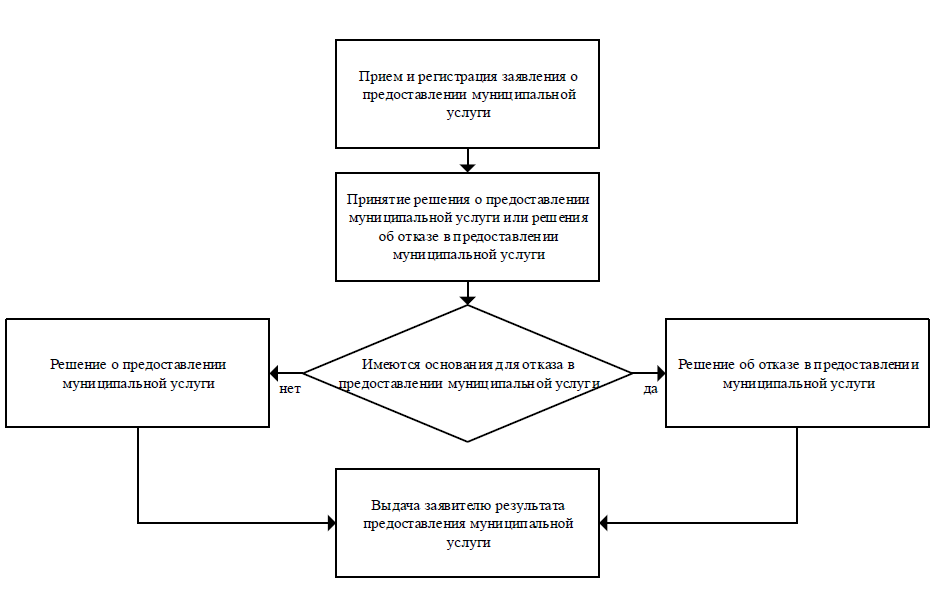 ШУÖМП О С Т А Н О В Л Е Н И Еот 07 октября   2016 года                                                                              				№ 673Республика Коми, Ижемский район, с.ИжмаО внесении изменений в постановление администрации муниципального района «Ижемский»  от 28 марта 2016 года № 186 «Об утверждении  программы проведения проверки готовности жилищно-коммунального хозяйства к отопительному осенне - зимнему периоду 2016-2017 годов»В целях своевременной и качественной подготовки жилищно-коммунального хозяйства к работе в осенне-зимний отопительный период 2016-2017 годов, руководствуясь ст. 6 Федерального закона от 27 июля 2010 № 190-ФЗ «О теплоснабжении», Приказом Министерства энергетики Российской Федерации от 12 марта 2013 года № 103 «Об утверждении Правил оценки готовности к отопительному периоду»администрация муниципального района «Ижемский»П О С Т А Н О В Л Я Е Т:1. Внести в постановление администрации муниципального района «Ижемский»  от 28 марта 2016 года № 186 «Об утверждении  программы проведения проверки готовности жилищно-коммунального хозяйства к отопительному осенне - зимнему периоду 2016-2017 годов» (далее Постановление) следующие изменения:1) пункт 4 Постановления изложить в следующей редакции: «Настоящее постановление вступает в силу со дня его опубликования (обнародования)».2) приложение 2 к Постановлению изложить в новой редакции согласно приложению к настоящему постановлению.2. Настоящее постановление вступает в силу со дня его официального опубликования (обнародования), пункт 1 настоящего Постановления распространяется на правоотношения, возникшие с 28 марта 2016 г.Руководитель администрациимуниципального района «Ижемский»                                         				Л.И. Терентьева										Приложение к постановлениюадминистрации муниципальногорайона «Ижемский»от 07 октября 2016  года № 673    «Приложение 2к постановлению администрации муниципального района «Ижемский»  от 28 марта 2016 года № 186 Состав комиссии при администрации муниципального образования муниципального района  «Ижемский» по приемке готовности объектов коммунального комплекса, объектов социальной сферы и жилищного фонда по сельским поселениям муниципального района «Ижемский» к работе в осенне-зимнем периоде 2016-2017 года ».ШУÖМП О С Т А Н О В Л Е Н И Еот 13 октября 2016 года                                                                                           		№ 686Республика Коми, Ижемский район с. ИжмаВ  соответствии с Уставом муниципального образования муниципального района «Ижемский», постановлением администрации муниципального района «Ижемский»  от 08 апреля 2014 года № 287 «Об утверждении перечня муниципальных программ муниципального района «Ижемский» администрация муниципального района «Ижемский»П О С Т А Н О В Л Я Е Т: 1. Внести в постановление администрации муниципального района «Ижемский» от 30 декабря 2014 года № 1263 «Об утверждении муниципальной программы муниципального образования муниципального района «Ижемский» «Развитие транспортной системы» (далее – Постановление) следующие изменения:1) позицию «Объемы финансирования программы» паспорта муниципальной программы муниципального образования муниципального района  «Ижемский» «Развитие транспортной системы» изложить в следующей редакции: «».2) раздел 8  Программы изложить в следующей редакции:«Общий объем финансирования Программы на период 2015-2018 годы предусматривается в размере  64213,3 тыс.руб.:2015 год -  21877,7тыс.руб.;2016 год -  28411,6 тыс.руб.;2017 год -   7188,4 тыс.руб.;2018 год -   6735,6 тыс.руб.В том числе средства бюджета муниципального образования муниципального района «Ижемский» – 34659,5 тыс.руб., в том числе по годам:2015 год -  7503,8тыс.руб.;2016 год -  13231,7 тыс.руб.;2017 год -  7188,4тыс.руб.;2018 год -   6735,6    тыс.руб.средства республиканского бюджета Республики Коми-  29553,8 тыс.руб., в том числе по годам:2015 год -  14373,9 тыс.руб.;2016 год -  15179,9 тыс.руб.;2017 год -  0,0 тыс.руб.;2018 год -  0,0 тыс.руб.Ресурсное обеспечение Программы на 2015 - 2018 гг. по источникам финансирования представлено в таблицах4 и 5 приложения  к Программе.».3) позицию «Объемы финансирования подпрограммы» паспорта подпрограммы 1 «Развитие транспортной инфраструктуры и дорожного хозяйства» изложить в следующей редакции: «»;4) раздел 6 подпрограммы 1 изложить в следующей редакции:«Общий объем финансирования Подпрограммы на период 2015-2018 гг.  предусматривается в размере 46329,0 тыс.руб.:в том числе средства бюджета муниципального образования муниципального района «Ижемский» 24512,0 тыс.руб., в т.ч. по годам:2015 год -   3276,9 тыс.руб.;2016 год -   10388,9 тыс.руб.;2017 год -   5334,4 тыс.руб.;2018 год -   5511,8 тыс.руб.средства республиканского бюджета Республики Коми -  21817,0тыс.руб., в том числе по годам:2015 год -  10169,9 тыс.руб.;2016 год -  12686,3 тыс.руб.;2017 год -         0,0 тыс.руб.;2018 год -         0,0 тыс.руб.Ресурсное обеспечение подпрограммы в целом, а также по годам реализации подпрограммы и источникам финансирования приводится в приложении к Программе (таблицы 4 и 5).»;	   5) позицию «Объемы финансирования подпрограммы» паспорта подпрограммы 2 «Организация транспортного обслуживания населения на   территории  муниципального района «Ижемский» изложить в следующей редакции: «		»;		6) раздел 6 подпрограммы 2 изложить в следующей редакции:«Общий объем финансирования подпрограммы на период 2015 - 2018 гг. составит 14267,5тыс. рублей, в том числе:средства бюджета муниципального образования муниципального района «Ижемский» 7709,9 тыс.руб., в т.ч.по годам:2015 год – 3834,0 тыс. руб.;2016 год – 1383,1 тыс. руб.;2017 год – 1554,0 тыс. руб.;2018 год – 938,8 тыс.руб.средства республиканского бюджета Республики Коми 6697,6тыс.руб.вт.ч. по годам:2015 год – 4204,0 тыс. руб.;2016 год -  2493,6 тыс. руб.;2017 год -  0,0 тыс. руб.;2018 год -  0,0 тыс.руб.Ресурсное обеспечение подпрограммы в целом, а также по годам реализации подпрограммы и источникам финансирования приводится в приложении к Программе (таблицы 4  и 5).»;	7) позицию «Объемы финансирования подпрограммы» паспорта подпрограммы 3 «Повышение безопасности дорожного движения на территории муниципального района «Ижемский» изложить в следующей редакции:«»;	8) раздел 6 подпрограммы 3 изложить в следующей редакции:«Общий объем финансирования подпрограммы на период 2015-2018 гг. составит  2437,6 тыс.руб., в том числе:средства бюджета муниципального образования муниципального района «Ижемский» 2387,6 тыс. руб., в т.ч. по годам:2015 год -   392,9 тыс. руб.;2016 год -   1459,7 тыс. руб.;   2017 год -   300,0  тыс. руб.;2018 год -   285,0 тыс.руб.Ресурсное обеспечение подпрограммы в целом, а также по годам реализации подпрограммы и источникам финансирования приводится в приложении к Программе (таблицы 4  и 5).»;               9) таблицы 4 и 5 приложения к Программе изложить в новой редакции согласно приложению к настоящему постановлению.2. Контроль за исполнением настоящего постановления возложить на Юрьеву Л.В., заместителя руководителя администрации муниципального района «Ижемский».3. Настоящее постановление вступает в силу со дня официального опубликования (обнародования).Руководитель администрации муниципального района «Ижемский»                                                  Л.И. ТерентьеваПриложение к постановлению администрации муниципального района «Ижемский»от 13 октября 2016 года № 686«Таблица № 4Ресурсное обеспечениереализации муниципальной программы муниципального образования муниципального района «Ижемский» «Развитие транспортной системы» за счет средств бюджета муниципального района «Ижемский»(с учетом средств республиканского бюджета Республики Коми и федерального бюджета)Таблица 5Ресурсное обеспечение и прогнозная (справочная) оценка расходов местного бюджета, республиканского бюджета Республики Коми (с учетом средств федерального бюджета), бюджетов государственных внебюджетных фондов Республики Коми и юридических лиц на реализацию целей муниципальной программымуниципального образования муниципального района «Ижемский» «Развитие транспортной системы»                                                                                                                                                                                                                                                                              ».ШУÖМП О С Т А Н О В Л Е Н И Еот  19  октября 2016 года                  	                                            	                 № 6Республика Коми, Ижемский район, с. ИжмаО проведении публичных слушанийВ соответствии со ст. 28 Федерального закона от 06.10.2003 № 131-ФЗ «Об общих принципах организации местного самоуправления в Российской Федерации, ст. 13 Устава муниципального образования муниципального района «Ижемский», решением Совета муниципального района «Ижемский» от 24 октября 2013 года № 4-20/2 «Об утверждении порядка организации и проведения публичных слушаний на территории муниципального образования муниципального района «Ижемский»   П О С Т А Н О В Л Я Ю:
        1. Назначить на 15 ноября  2016 года публичные слушания по проекту планировки и проекту межевания территории линейного объекта «Канализационные очистные сооружения с магистральными сетями в с. Ижма»  по адресу: Республика Коми, Ижемский район, с. Ижма,  ул. Советская, д. 45  на 17 часов 00 минут (актовый зал здания  администрации муниципального района «Ижемский»). 2. Настоящее постановление  подлежит официальному опубликованию (обнародованию) в информационном Вестнике Совета и администрации муниципального района «Ижемский» не позднее чем через 5 дней после его принятия.3.  Информационное сообщение  о проведении публичных слушаний (информация о дате, времени и месте проведения публичных слушаний), о предоставлении возможности ознакомления  с  проектом муниципального правого акта опубликовать в газете «Новый Север», на официальном сайте администрации муниципального района  «Ижемский».4.  Ознакомиться с документацией по планировке территории (проекту  планировки и проекту межевания территории линейного объекта «Канализационные очистные сооружения с магистральными сетями в с. Ижма») и оставить замечания и  предложения можно в рабочие дни с 9-00 до 16-00   по адресу: Республика Коми, Ижемский район, с. Ижма,  ул. Советская, 45, каб 16, по телефону 98-2-80.5. Настоящее постановление вступает в силу со дня принятия.Глава муниципального района «Ижемский» - председатель Совета района      	             	                        	   				Т.В. Артеева               ШУÖМП О С Т А Н О В Л Е Н И Еот 20 октября 2016 года                                                                                       			№  697Республика Коми, Ижемский район, с. ИжмаОб утверждении схемы размещения нестационарных торговыхобъектов на территории муниципального образования муниципального района «Ижемский»         Руководствуясь  Федеральным законом от 06.10.2003 № 131-ФЗ «Об общих принципах организации местного самоуправлении в Российской Федерации»,  Федеральным законом от 28.12.2009 № 381-ФЗ «Об основах регулирования торговой деятельности в Российской Федерации», Приказом Минэкономразвития Республики Коми от 23.12.2016 № 366 «О порядке разработки и утверждения схем размещения нестационарных торговых объектов на территории муниципальных образований Республики Коми»,администрация муниципального района «Ижемский»П О С Т А Н О В Л Я Е Т:        1.  Утвердить схему размещения нестационарных торговых  объектов на территории муниципального образования муниципального района «Ижемский» согласно приложению.        2. Признать утратившими силу постановления администрации муниципального района «Ижемский» от 19 ноября  2014 года № 1074 «Об утверждении схемы размещения нестационарных торговых объектов на территории муниципального образования муниципального района «Ижемский».       3. Настоящее постановление вступает в силу со дня его официального опубликования.Руководитель администрациимуниципального района «Ижемский»                                          Л.И. Терентьева                                                                                                                                               Приложение  к постановлению                                                                                                                                                                  администрации муниципального района «Ижемский» от 20 октября 2016 года №  697 СХЕМА  РАЗМЕЩЕНИЯ НЕСТАЦИОНАРНЫХ ТОРГОВЫХ ОБЪЕКТОВ                НА ТЕРРИТОРИИ МУНИЦИПАЛЬНОГО РАЙОНА «ИЖЕМСКИЙ» Ш У Ö МП О С Т А Н О В Л Е Н И Еот 20 октября 2016 года                                                                                            			№ 698Республика Коми, Ижемский район, с. Ижма					                  О признании утратившим силу постановление администрации муниципального района «Ижемский» от 11.11.2011 № 967 «Об утверждении муниципальной целевой программы «Развитие и поддержка малого и среднего предпринимательства в Ижемском районе на 2012 - 2013 годы»В соответствии с Уставом муниципального образования  муниципального района «Ижемский»администрация муниципального района «Ижемский»П О С Т А Н О В Л Я Е Т:Признать утратившим силу постановление администрации муниципального района «Ижемский» от 11.11.2011 № 967 «Об утверждении муниципальной целевой программы «Развитие и поддержка малого и среднего предпринимательства в Ижемском районе на 2012 - 2013 годы».Контроль за исполнением настоящего постановления возложить на               заместителя руководителя администрации муниципального района «Ижемский»                      Когут М.В.Настоящее постановление вступает в силу со дня его официального опубликования.Руководитель администрациимуниципального района «Ижемский»                                                   			Л.И. ТерентьеваШУÖМП О С Т А Н О В Л Е Н И Еот  20 октября 2016 года                                                                                  				№ 701Республика Коми, Ижемский район с. Ижма  На основании статей 8, 30-32 Градостроительного кодекса Российской Федерации, части 4 статьи 43 Федерального закона от 06.10.2003 № 131-ФЗ «Об общих принципах организации местного самоуправления в Российской Федерации»администрация муниципального района «Ижемский»П О С Т А Н О В Л Я Е Т: Создать комиссию по подготовке проекта правил землепользования и застройки муниципального образования муниципального района «Ижемский».Утвердить:состав комиссии по подготовке проекта правил землепользования и застройки муниципального образования муниципального района  «Ижемский» согласно приложению № 1;положение о комиссии по подготовке проекта правил землепользования и застройки муниципального образования муниципального района  «Ижемский» согласно приложению № 2;порядок и сроки проведения работ по подготовке проекта о внесении изменений в правила землепользования и застройки муниципального образования муниципального района  «Ижемский»  согласно приложению № 3;порядок направления предложений заинтересованных лиц в комиссию по подготовке правил землепользования и застройки муниципального образования муниципального района  «Ижемский» согласно приложению согласно приложению № 4.3. Настоящее постановление вступает в силу по истечении 10 дней со дня его официального опубликования (обнародования).Руководитель администрациимуниципального района «Ижемский»                                               				Л.И. ТерентьеваПриложение № 1 к постановлению администрации муниципального района «Ижемский»от  «20»  октября 2016 г. № 701СОСТАВКОМИССИИ ПО ПОДГОТОВКЕ ПРОЕКТА ПРАВИЛ ЗЕМЛЕПОЛЬЗОВАНИЯ И ЗАСТРОЙКИ МУНИЦИПАЛЬНОГО ОБРАЗОВАНИЯ МУНИЦИПАЛЬНОГО РАЙОНА «ИЖЕМСКИЙ»Члены комиссии: Приложение № 2 к постановлению администрации муниципального района «Ижемский»от  «20»  октября 2016 г. № 701ПОЛОЖЕНИЕ О КОМИССИИ ПО ПОДГОТОВКЕ ПРОЕКТА ПРАВИЛ ЗЕМЛЕПОЛЬЗОВАНИЯ И ЗАСТРОЙКИ МУНИЦИПАЛЬНОГО ОБРАЗОВАНИЯ МУНИЦИПАЛЬНОГО РАЙОНА «ИЖЕМСКИЙ»Комиссия по подготовке проекта правил землепользования и застройки на территории муниципального образования муниципального района «Ижемский» (далее – комиссия) является коллегиальным органом, созданным в соответствии с Градостроительным кодексом Российский Федерации в целях организации подготовки решений по вопросам правил землепользования и застройки муниципального образования муниципального района «Ижемский» (далее - правила).В своей деятельности комиссия руководствуется Конституцией Российской Федерации, Градостроительным кодексом Российской Федерации, Земельным кодексом Российской Федерации, Федеральным законом от 06.10.2003 № 131-ФЗ «Об общих принципах организации местного самоуправления в Российской Федерации», Уставом муниципального образования муниципального района «Ижемский», иными законами и нормативными правовыми актами Российской Федерации, Республики Коми, муниципального образования муниципального района «Ижемский», в том числе в сфере градостроительной деятельности.Комиссия готовит проекты решений о внесении изменений в Правила.Комиссия осуществляет следующие функции:готовит проект решения об утверждении Правил;рассматривает предложения о внесении изменения в Правила.При подготовке проекта о внесении изменений в Правила подлежат учету акты Министерства строительства, жилищно – коммунального и дорожного хозяйства Республики Коми по результатам проверок утвержденных правил землепользования и застройки и предписания об устранении нарушений законодательства о градостроительной деятельности (при наличии).осуществляет подготовку заключения, в котором содержатся рекомендации о внесении в соответствии с поступившим предложением изменения в Правила или об отклонении такого предложения с указанием причин отклонения, и направляет это заключение главе муниципального района «Ижемский»;организует и проводит публичные слушания по  проекту о внесении изменений в Правила в порядке, предусмотренном решением Совета муниципального района «Ижемский» от 24.10.2013 года № 4-20/2 об утверждении порядка организации и проведения публичных слушаний на территории МОМР «Ижемский», в соответствии со статьей 28, частями 13 и 14 статьи 31 Градостроительного кодекса Российской Федерации.Комиссия осуществляет свою деятельность в форме заседаний.Деятельностью комиссии руководит председатель комиссии.Персональный состав комиссии утверждается (изменяется) постановлением администрации муниципального района «Ижемский».Председатель комиссии назначает и ведет заседания комиссии, подписывает протоколы заседаний комиссии и протоколы публичных слушаний.Организацию подготовки заседаний комиссии и ведение делопроизводства (в том числе протоколов комиссии) осуществляет секретарь комиссии. Секретарь комиссии назначается из числа членов комиссии на первом (организационном) заседании.Информирование членов комиссии о проведении заседаний комиссии организуется секретарем комиссии.Председательствует на заседании председатель комиссии или в случае его отсутствия – заместитель председателя.Все члены комиссии обладают равными правами при обсуждении рассматриваемых на заседании вопросов.Комиссия правомочна принимать решения, если на ее заседании присутствует не менее пяти членов комиссии. Решение комиссии считается принятым, если за него проголосовало более половины членов комиссии, присутствующих на заседании комиссии. В случае, если в ходе голосования голоса членов комиссии распределились поровну, голос председателя комиссии является решающим.Решение комиссии оформляется протоколом, который подписывается председателем комиссии, в случае его отсутствия – председательствующим на заседании комиссии заместителем председателя комиссии, и секретарем комиссии.В целях детальной проработки вопросов градостроительной деятельности, являющихся предметом рассмотрения комиссии, могут создаваться рабочие группы с участием членов комиссии, специалистов (экспертов) в области градостроительной деятельности.Деятельность рабочих групп организует председатель комиссии.Организационно-техническое обеспечение деятельности комиссии осуществляет администрация муниципального образования муниципального района «Ижемский».Приложение № 3 к постановлению администрации муниципального района «Ижемский»от  «20»  октября 2016 г. № 701ПОРЯДОК И СРОКИ ПРОВЕДЕНИЯ РАБОТПО ПОДГОТОВКЕ ПРОЕКТА О ВНЕСЕНИИ ИЗМЕНЕНИЙ В ПРАВИЛА ЗЕМЛЕПОЛЬЗОВАНИЯ И ЗАСТРОЙКИ МУНИЦИПАЛЬНОГО ОБРАЗОВАНИЯ МУНИЦИПАЛЬНОГО РАЙОНА «ИЖЕМСКИЙ» Приложение № 4 к постановлению администрации муниципального района «Ижемский»от  «20»  октября 2016 г. № 701ПОРЯДОКНАПРАВЛЕНИЯ ПРЕДЛОЖЕНИЙ И ЗАЯВЛЕНИЙ ЗАИНТЕРЕСОВАННЫХ ЛИЦ В КОМИССИЮ ПО ПОДГОТОВКЕ ПРАВИЛ ЗЕМЛЕПОЛЬЗОВАНИЯ И ЗАСТРОЙКИ МУНИЦИПАЛЬНОГО ОБРАЗОВАНИЯ МУНИЦИПАЛЬНОГО РАЙОНА «ИЖЕМСКИЙ»Порядок направления предложений и заявлений заинтересованных лиц в комиссию по подготовке правил землепользования и застройки  сельских поселений на территории муниципального образования муниципального района «Ижемский» (далее – Комиссия, Порядок) разработан в соответствии с положениями статьи 33 Градостроительного кодекса Российской Федерации.Предложения о внесении изменений в правила землепользования и застройки  сельских поселений на территории муниципального образования муниципального района «Ижемский» (далее – Правила) в Комиссию направляются:1) федеральными органами исполнительной власти в случаях, если правила землепользования и застройки могут воспрепятствовать функционированию, размещению объектов капитального строительства федерального значения;2) органами исполнительной власти субъектов Российской Федерации в случаях, если правила землепользования и застройки могут воспрепятствовать функционированию, размещению объектов капитального строительства регионального значения;3) органами местного самоуправления муниципального района в случаях, если правила землепользования и застройки могут воспрепятствовать функционированию, размещению объектов капитального строительства местного значения;4) органами местного самоуправления в случаях, если необходимо совершенствовать порядок регулирования землепользования и застройки на соответствующих территории поселения, территории городского округа, межселенных территориях;5) физическими или юридическими лицами в инициативном порядке либо в случаях, если в результате применения правил землепользования и застройки земельные участки и объекты капитального строительства не используются эффективно, причиняется вред их правообладателям, снижается стоимость земельных участков и объектов капитального строительства, не реализуются права и законные интересы граждан и их объединений.Предложения лиц, указанных в пункте 2 настоящего Порядка, о внесении изменений в Правила (далее – Предложения, заинтересованные лица) направляются в Комиссию в письменной форме в объеме, необходимом и достаточном для рассмотрения предложений по существу по форме согласно приложению к настоящему Порядку. Направленные материалы возврату не подлежат.Предложения принимаются в администрациях сельских поселений на территории Ижемского района, в администрации муниципального образования муниципального района «Ижемский» по адресу: Республика Коми, Ижемский район, с. Ижма, ул. Советская, д. 45, часы приема с понедельника по четверг с 8.30 по 17.00, в пятницу с 9.00 по 16.00, обеденный перерыв с 13.00 по 14.00, суббота, воскресение – выходные дни.Комиссия вправе вступать в переписку с заинтересованными лицами, направившими Предложения.Приложение к Порядку направления предложений заинтересованных лиц в комиссию по подготовке правил землепользования и застройки муниципального образования муниципального района «Ижемский» В комиссию по подготовке проектаПравил землепользования и застройки муниципального образования муниципального района  «Ижемский»Республика Коми, 167000, Республика Коми, Ижемский район, с. Ижма, ул. Советская, д. 45                              ________________________________от ______________________________(для юридических лиц - полное наименование,________________________________для физических лиц - фамилия, имя, отчество)адрес: ________________________________(местонахождение юридического лица,_______________________________,место жительства физического лица)телефон (факс): _________________,адрес эл. почты: _________________Предложение о внесении изменений в Правила землепользования и застройки сельского поселения «____________» на территории муниципального образования муниципального района «Ижемский» _______________________________________ в соответствии с п. 5 ч. 3 ст. 33 (наименование или Ф.И.О.)Градостроительного  кодекса  Российской  Федерации  и  в связи с тем, что в результате  применения  правила землепользования и застройки сельского поселения «____________» на территории муниципального образования   муниципального района «Ижемский»,  утвержденных  решением  ...  от  ...  №  ...  (с  изменениями  и  дополнениями), земельные  участки  и объекты  капитального  строительства не используются эффективно, а именно: ________________________________/ причиняется вред их правообладателям, что подтверждается __________________________/, снижается стоимость  земельных  участков  и  объектов капитального строительства, что подтверждается _________________________________/,не реализуются права и законные интересы граждан и их объединений, а именно _______________________________________, что подтверждается ____________________________________________/, (или: в инициативном порядке) ________________________________________________________/вносит   следующие  предложения  об  изменении  Правил землепользования  и застройки муниципального образования муниципального района «Ижемский»:    1. В порядок их применения: ____________________________________________________________________________________________________.(существо предложения с учетом ч. 3 ст. 30 Градостроительного кодекса Российской Федерации)    2. В карту градостроительного зонирования: _______________________________________________________________________________________.(существо предложения с учетом ч. 4 и ч. 5 ст. 30 Градостроительного кодекса Российской Федерации)    3. В градостроительные регламенты: _____________________________________________________________________________________________. (существо предложения с учетом ч. 6 ст. 30 Градостроительного кодекса Российской Федерации)«___» _________ ____ г.Заявитель:                         ________________/__________________/                                                                (подпись)         (Ф.И.О.)                       М.П.ШУÖМП О С Т А Н О В Л Е Н И Еот 26 октября 2016 года                                                                                                       №  717  Республика Коми, Ижемский район с. Ижма В  соответствии с Уставом муниципального образования муниципального района «Ижемский», постановлением администрации муниципального района «Ижемский»  от 08 апреля 2014 года № 287 «Об утверждении перечня муниципальных программ муниципального района «Ижемский» администрация муниципального района «Ижемский»П О С Т А Н О В Л Я Е Т: 1. Внести в постановление администрации муниципального района «Ижемский» от 30 декабря 2014 года № 1269 «Об утверждении муниципальной программы муниципального образования муниципального района «Ижемский» «Территориальное развитие» (далее – Программа) следующие изменения:1) Позицию «Объем финансирования программы» паспорта Программы изложить в следующей редакции:«»2) Раздел 8  Программы изложить в следующей редакции:«Общий объем финансирования Программы на период 2015-2018 гг. предусматривается в размере  66489,4  тыс.руб.:2015 год -  17539,3    тыс.руб.;2016 год -  29428,3    тыс.руб.;2017 год -  12394,9     тыс.руб.;2018 год -    7176,9     тыс.руб.В том числе средства бюджета муниципального образования муниципального района «Ижемский» 18229,0 тыс.руб., в т.ч. по годам::2015 год -   4335,8   тыс.руб.;2016 год -   9745,6   тыс.руб.;2017 год -   3547,6   тыс.руб.;2018 год -    650,0    тыс.руб.средства республиканского бюджета Республики Коми – 38949,0 тыс.руб., в том числе по годам:2015 год -  9008,1 тыс.руб.;2016 год -  15972,9 тыс.руб.;2017 год -  8144,2 тыс.руб.;2018 год -  5823,8 тыс.руб.средства федерального бюджета -  9226,4 тыс.руб., в том числе по годам:2015 год -  4160,4 тыс.руб.;2016 год – 3659,8 тыс.руб.;2017 год -    703,1 тыс.руб.;2018 год -    703,1 тыс.руб.средства бюджетов сельских поселений -85,0 тыс.руб., в том числе по годам:2015 год -  35,0 тыс.руб.;2016 год -   50,0 тыс.руб.;2017 год -   0,0 тыс.руб.;2018 год -   0,0 тыс.руб.Ресурсное обеспечение реализации муниципальной программы на 2015-2017 годы по источникам финансирования представлено в таблицах 4 и 5 приложения к Программе.»;	3) позицию «Объемы финансирования Подпрограммы 1» паспорта подпрограммы 1 «Строительство, обеспечение качественным, доступным жильем населения Ижемского района»  изложить в следующей редакции:«»;  4) Раздел 5 подпрограммы 1 изложить в следующей редакции: «Общий объем финансирования Подпрограммы на период 2015-2018 годы предусматривается в размере   49468,9 тыс.руб.:2015 год -    11166,4  тыс.руб.;2016 год -    19514,4  тыс.руб.;2017 год -    11733,0  тыс.руб.;2018 год -      7055,1  тыс.руб.В том числе средства бюджета муниципального образования муниципального района «Ижемский» 8440,7 тыс.руб., в т.ч. по годам:2015 год -   1452,5  тыс.руб.;2016 год –   3432,9  тыс.руб.;2017 год -   2955,3  тыс.руб.;2018 год -     600,0  тыс.руб.  средства республиканского бюджета Республики Коми- 31807,8 тыс.руб., в том числе по годам:2015 год -  5553,5 тыс.руб.;2016 год -  12421,7 тыс.руб.;2017 год -  8074,6 тыс.руб.;2018 год -  5752,0 тыс.руб.    средства федерального бюджета –9226,4 тыс.руб., в том числе по годам:2015 год – 4160,4 тыс.руб.;2016 год – 3659,8 тыс.руб.;2017 год -   703,1 тыс.руб.;2018 год -   703,1 тыс.руб.  Ресурсное обеспечение Подпрограммы в целом, а так же по годам реализации подпрограммы и источникам финансирования представлено в таблицах 4 и 5 приложения к Программе.»;5) позицию «Объемы финансирования Подпрограммы 2» паспорта  подпрограммы 2 «Обеспечение благоприятного и безопасного проживания граждан на территории Ижемского района и качественными жилищно-коммунальными услугами населения» изложить в следующей редакции:«»;6) Раздел 5 подпрограммы 2  изложить в следующей редакции:«Общий объем финансирования Подпрограммы на период 2015-2018 годы предусматривается в размере      9528,6 тыс.руб.:2015 год -  1959,3  тыс.руб.;2016 год -  6785,6  тыс.руб.;2017 год -    661,9  тыс.руб.;2018 год -    121,8  тыс.руб.В том числе средства бюджета муниципального образования муниципального района «Ижемский» -      8453,0 тыс.руб., в том числе по годам:2015 год -  1548,0 тыс.руб.;2016 год -  6262,7 тыс.руб.;2017 год -    592,3 тыс.руб.;2018 год -      50,0 тыс.руб.средства республиканского бюджета Республики Коми – 990,6 тыс.руб., в том числе по годам:2015 год -  376,3 тыс.руб.;2016 год -  472,9 тыс.руб.;2017 год -  69,6 тыс.руб.;2018 год -  71,8 тыс.руб.средства бюджетов сельских поселений - 85,0 тыс.руб., в том числе по годам:2015 год -  35,0 тыс.руб.;2016 год -   50,0 тыс.руб.;2017 год -   0,0 тыс.руб.;2018 год -   0,0 тыс.руб.Ресурсное обеспечение Подпрограммы в целом, а так же по годам реализации подпрограммы и источникам финансирования представлено в таблицах 4 и 5 приложения к Программе.»;7) позицию «Объемы финансирования Подпрограммы 3» паспорта подпрограммы 3 «Развитие систем обращения с отходами»  изложить в следующей редакции:«»;8) Раздел 5 подпрограммы 3   изложить в следующей редакции:«Общий объем финансирования Подпрограммы на период 2015-2018 гг. предусматривается в размере   7491,9  тыс.руб.:2015 год -  4413,6  тыс.руб.;2016 год -    3078,3  тыс.руб.;2017 год -       0,0  тыс.руб.;2018 год -       0,0  тыс.руб.В том числе средства бюджета муниципального образования муниципального района «Ижемский» -  1335,3 тыс.руб., в том числе по годам:2015 год -  1335,3 тыс.руб.;2016 год -       0,0 тыс.руб.;2017 год -       0,0 тыс.руб.;2018 год -       0,0 тыс.руб.средства республиканского бюджета Республики Коми– 6156,6 тыс.руб., в том числе по годам:2015 год -  3078,3 тыс.руб.;2016 год -  3078,3 тыс.руб.;2017 год -  0,0 тыс.руб.;2018 год -  0,0 тыс.руб.	Ресурсное обеспечение подпрограммы в целом, а также по годам реализации подпрограммы и источникам финансирования приводится в приложении к Программе (таблицы 4 и 5).»;9) таблицы 4 и 5 приложении к Программе изложить в новой редакции согласно приложению к настоящему постановлению.2. Настоящее постановление вступает в силу со дня официального опубликования (обнародования).Руководитель администрации муниципального района «Ижемский»                                                                Л.И.ТерентьеваПриложение к постановлению администрации муниципального района «Ижемский»от _ октября 2016 года № __« Таблица 4Ресурсное обеспечениереализации муниципальной программы муниципального образования муниципального района «Ижемский» «Территориальное развитие» за счет средств бюджета муниципального района «Ижемский»(с учетом средств республиканского бюджета Республики Коми и федерального бюджета)Таблица 5Ресурсное обеспечение и прогнозная (справочная) оценка расходов федерального бюджета, республиканского бюджета Республики Коми,  бюджета муниципального района «Ижемский», бюджетов сельских поселений, бюджетов государственных внебюджетных фондов Республики Коми и юридических лиц на реализацию целей муниципальной программы муниципального образования муниципального района «Ижемский» «Территориальное развитие»». Ш У Ö МП О С Т А Н О В Л Е Н И Еот 26 октября 2016 года                                                                                            			№  719Республика Коми, Ижемский район, с. Ижма					                         О внесении изменений в постановление администрации муниципального района «Ижемский» от 05 февраля 2015 года № 105 «Об утверждении порядка оказания финансовой поддержки (субсидирования) организациям, крестьянским (фермерским) хозяйствам в муниципальном районе «Ижемский»	В целях реализации подпрограммы 2 «Развитие агропромышленного комплекса в Ижемском районе» муниципальной программы муниципального образования муниципального района «Ижемский» «Развитие экономики», утвержденной постановлением администрации  муниципального района «Ижемский» от  30 декабря 2014 года №  1261администрация муниципального района «Ижемский»П О С Т А Н О В Л Я Е Т: 1. Внести в постановление администрации муниципального района «Ижемский» от 05 февраля 2015 года № 105 «Об утверждении порядка оказания финансовой поддержки (субсидирования) организациям, крестьянским (фермерским) хозяйствам в муниципальном районе «Ижемский» (далее - постановление) следующие изменения:          1.1 пункт 4 приложения 1 постановления изложить в новой редакции:«4.Для получения субсидии организация, представляет в администрацию муниципального района «Ижемский» (далее - Администрация) следующие документы:1) заявка на получение субсидии по форме, согласно приложению  1 к настоящему Порядку (далее - заявка), содержащая:а) сведения о среднесписочной численности работников за предшествующий календарный год;        б) сведения о доходе, полученном от осуществления предпринимательской деятельности»;в) сведения об отсутствии задолженности по заработной плате более одного месяца.       2) бизнес-план по строительству (реконструкции) животноводческих помещений для содержания крупного рогатого скота, прошедший конкурсный отбор, осуществляемый Министерством сельского хозяйства и продовольствия Республики Коми;3) справка об исполнении налогоплательщиком обязанности по уплате налогов, сборов, страховых взносов, пеней и налоговых санкций по форме, утвержденной приказом ФНС Российской Федерации от 21 июля 2014 года № ММВ-7-8/378@, сформированная не ранее чем за месяц до дня представления заявки, в случае если организация представляет ее самостоятельно;4) справка регионального отделения Фонда социального страхования Российской Федерации по Республике Коми или его территориальных органов об исполнении организацией обязательств по уплате страховых взносов на обязательное социальное страхование на случай временной нетрудоспособности и в связи с материнством, сформированная на последнюю отчетную дату, в случае если организация представляет ее самостоятельно;5) справка Отделения Пенсионного фонда Российской Федерации по Республике Коми или его территориальных органов об исполнении организацией обязательств по уплате страховых взносов на обязательное пенсионное страхование и обязательное медицинское страхование, сформированная на последнюю отчетную дату, в случае если организация представляет ее самостоятельно;6) копии документов, заверенные в установленном порядке или с предъявлением оригиналов на цели, предусмотренные пунктом 3 настоящего Порядка, подтверждающие стоимость расходов.Документы, указанные в подпунктах 1,2 и 6 настоящего пункта, предоставляются организациями в Администрацию самостоятельно.Сведения, содержащиеся в документах, указанных в пунктах 3 - 5 настоящего пункта, запрашиваются  Администрацией в течение 5 рабочих дней со дня поступления заявки в порядке межведомственного информационного взаимодействия у органов, предоставляющих государственные услуги, и органов, предоставляющих муниципальные услуги, иных государственных органов, органов местного самоуправления, а также подведомственных этим органам организаций, если такие сведения находятся в распоряжении этих органов (организаций) в соответствии с нормативными правовыми актами Российской Федерации, нормативными правовыми актами субъектов Российской Федерации, муниципальными правовыми актами, в случае если организация не представила документы, указанные в пунктах 3 - 5 настоящего пункта, самостоятельно.           1.2.  Приложение 1 к Порядку приложения 1 постановления  изложить в новой редакции согласно приложению 1 к настоящему постановлению;           1.3.  Пункт 5 приложения 2 постановления изложить в новой редакции:  «5. Для получения субсидии производителем продукции в Администрацию муниципального района «Ижемский»  (далее - Администрация) представляются следующие документы:1) заявление на получение субсидии по форме, согласно приложению  1 к настоящему Порядку (далее – заявление)2) справка об исполнении налогоплательщиком обязанности по уплате налогов, сборов, страховых взносов, пеней и налоговых санкций по форме, утвержденной приказом ФНС Российской Федерации от 21 июля 2014 года № ММВ-7-8/378@, сформированная не ранее чем за месяц до дня представления заявки, в случае если производитель продукции представляет ее самостоятельно;3) справка регионального отделения Фонда социального страхования Российской Федерации по Республике Коми или его территориальных органов об исполнении организацией обязательств по уплате страховых взносов на обязательное социальное страхование на случай временной нетрудоспособности и в связи с материнством, сформированная на последнюю отчетную дату, в случае если производитель продукции представляет ее самостоятельно;4) справка Отделения Пенсионного фонда Российской Федерации по Республике Коми или его территориальных органов об исполнении организацией обязательств по уплате страховых взносов на обязательное пенсионное страхование и обязательное медицинское страхование, сформированная на последнюю отчетную дату, в случае если производитель продукции представляет ее самостоятельно;Документы, указанные в подпункте 1 настоящего пункта, предоставляются  в Администрацию самостоятельно.Сведения, содержащиеся в документах, указанных в подпунктах 2 - 4 настоящего пункта, запрашиваются  Администрацией в течение 5 рабочих дней со дня поступления заявки в порядке межведомственного информационного взаимодействия у органов, предоставляющих государственные услуги, и органов, предоставляющих муниципальные услуги, иных государственных органов, органов местного самоуправления, а также подведомственных этим органам организаций, если такие сведения находятся в распоряжении этих органов (организаций) в соответствии с нормативными правовыми актами Российской Федерации, нормативными правовыми актами субъектов Российской Федерации, муниципальными правовыми актами, в случае если производитель продукции не представила документы, указанные в подпунктах 2 - 4 настоящего пункта, самостоятельно.»;          1.4.  Приложение 1 к Порядку приложения 2 постановления  изложить в новой редакции согласно приложению 2 к настоящему постановлению;          1.5. Пункт 6 приложения 3 постановления изложить в новой редакции: «6. Для получения субсидии организация, представляет в администрацию муниципального района «Ижемский» (далее - Администрация) следующие документы:1) заявка на получение субсидии по форме, согласно приложению  1 к настоящему Порядку (далее - заявка), содержащая:а) сведения о среднесписочной численности работников за предшествующий календарный год;        б) сведения о доходе, полученном от осуществления предпринимательской деятельности за предшествующий календарный год;в) сведения об отсутствии задолженности по заработной плате более одного месяца;       2)  пояснительная записка, содержащая подробное разъяснение о необходимости проведения расходов; 3) справка об исполнении налогоплательщиком обязанности по уплате налогов, сборов, страховых взносов, пеней и налоговых санкций по форме, утвержденной приказом ФНС Российской Федерации от 21 июля 2014 года № ММВ-7-8/378@, сформированная не ранее чем за месяц до дня представления заявки, в случае если организация представляет ее самостоятельно;4) справка регионального отделения Фонда социального страхования Российской Федерации по Республике Коми или его территориальных органов об исполнении организацией обязательств по уплате страховых взносов на обязательное социальное страхование на случай временной нетрудоспособности и в связи с материнством, сформированная на последнюю отчетную дату, в случае если организация представляет ее самостоятельно;5) справка Отделения Пенсионного фонда Российской Федерации по Республике Коми или его территориальных органов об исполнении организацией обязательств по уплате страховых взносов на обязательное пенсионное страхование и обязательное медицинское страхование, сформированная на последнюю отчетную дату, в случае если организация представляет ее самостоятельно;6) копии документов, заверенные в установленном порядке или с предъявлением оригиналов на цели, предусмотренные 2 настоящего Порядка, подтверждающие стоимость расходов.Документы, указанные в подпунктах 1,2 и 6 настоящего пункта, предоставляются организациями в Администрацию самостоятельно.Сведения, содержащиеся в документах, указанных в пунктах 3 - 5 настоящего пункта, запрашиваются  Администрацией в течение 5 рабочих дней со дня поступления заявки в порядке межведомственного информационного взаимодействия у органов, предоставляющих государственные услуги, и органов, предоставляющих муниципальные услуги, иных государственных органов, органов местного самоуправления, а также подведомственных этим органам организаций, если такие сведения находятся в распоряжении этих органов (организаций) в соответствии с нормативными правовыми актами Российской Федерации, нормативными правовыми актами субъектов Российской Федерации, муниципальными правовыми актами, в случае если организация не представила документы, указанные в пунктах 3 - 5 настоящего пункта, самостоятельно.»;          1.6. Приложение 1 к Порядку приложения 3 постановления  изложить в новой редакции согласно приложению 3 к настоящему постановлению.          1.7. Пункт 5 приложения 4 постановления изложить в новой редакции:«5. Для получения субсидии организация, представляет в администрацию муниципального района «Ижемский» (далее - Администрация) следующие документы:1) заявка на получение субсидии по форме, согласно приложению  1 к настоящему Порядку (далее - заявка), содержащая:а) сведения о среднесписочной численности работников за предшествующий календарный год;        б) сведения о доходе, полученном от осуществления предпринимательской деятельности за предшествующий календарный год»;        2) справка об исполнении налогоплательщиком обязанности по уплате налогов, сборов, страховых взносов, пеней и налоговых санкций по форме, утвержденной приказом ФНС Российской Федерации от 21 июля 2014 года № ММВ-7-8/378@, сформированная не ранее чем за месяц до дня представления заявки, в случае если организация представляет ее самостоятельно;3) справка регионального отделения Фонда социального страхования Российской Федерации по Республике Коми или его территориальных органов об исполнении организацией обязательств по уплате страховых взносов на обязательное социальное страхование на случай временной нетрудоспособности и в связи с материнством, сформированная на последнюю отчетную дату, в случае если организация представляет ее самостоятельно;4) справка Отделения Пенсионного фонда Российской Федерации по Республике Коми или его территориальных органов об исполнении организацией обязательств по уплате страховых взносов на обязательное пенсионное страхование и обязательное медицинское страхование, сформированная на последнюю отчетную дату, в случае если организация представляет ее самостоятельно;  5) справка о фактически произведенных расходах на приобретение основных средств с приложением  копии документов, предусмотренные пунктом 3 настоящего Порядка, подтверждающие стоимость расходов:  а) копия договора на поставку товара (договора купли-продажи), б) копия товарной накладной или акта приема приема-передачи товара;в) копии счетов (счетов-фактур) на оплату товара;г) копия счета на оплату товара – в случае, когда в платежном поручении счет на оплату оборудования указан как основание для оплаты;д) заверенные банком или в установленном порядке копии платежных поручений или заверенные в установленном порядке либо с предъявлением оригиналов копии кассовых документов, подтверждающих оплату по договорам купли-продажи;  е) гарантийное обязательство о неотчуждении машин и оборудования по форме согласно приложению 2 к настоящему Порядку.  6) пояснительная записка, содержащая подробное разъяснение о необходимости проведения расходов (технико-экономическое обоснование);Документы, указанные в подпунктах 1 и 5,6 настоящего пункта, предоставляются организациями в Администрацию самостоятельно.Сведения, содержащиеся в документах, указанных в пунктах 2 - 4 настоящего пункта, запрашиваются  Администрацией в течение 5 рабочих дней со дня поступления заявки в порядке межведомственного информационного взаимодействия у органов, предоставляющих государственные услуги, и органов, предоставляющих муниципальные услуги, иных государственных органов, органов местного самоуправления, а также подведомственных этим органам организаций, если такие сведения находятся в распоряжении этих органов (организаций) в соответствии с нормативными правовыми актами Российской Федерации, нормативными правовыми актами субъектов Российской Федерации, муниципальными правовыми актами, в случае если организация не представила документы, указанные в пунктах 2 - 5 настоящего пункта, самостоятельно.          1.8. Приложение 1 к Порядку приложения 4 постановления  изложить в новой редакции согласно приложению 4 к настоящему постановлению. 2. Контроль за исполнением настоящего постановления возложить на заместителя руководителя администрации муниципального района «Ижемский» М.В. Когут.3. Настоящее постановление вступает в силу со дня официального опубликования (обнародования).  Руководитель администрации  муниципального района «Ижемский»                                 					Л.И. ТерентьеваПриложение 1к постановлению администрации муниципального района «Ижемский»                                                                                                   от   2016 года №     Приложение 1 к порядку субсидирования части затрат организациям, крестьянским (фермерским) хозяйствам на строительство (реконструкцию) животноводческих помещений для содержания крупного рогатого скотаФОРМА ЗАЯВКИНА ПОЛУЧЕНИЕ ФИНАНСОВОЙ ПОДДЕРЖКИ                                                "Руководителю администрации                                      муниципального района "Ижемский"                              169460, Республика Коми, Ижемский район,                                        с. Ижма, ул. Советская, д.45ЗАЯВКАНаименование заявителя _____________________________________________________                      (полное наименование)ОГРН _________________________ дата регистрации ____________________________ИНН __________________________ КПП (при наличии) __________________________Расчетный счет № __________________________________________________________ в _________________________________________________________________________ БИК __________________________________Корреспондентский счет №___________________________________________________Юридический адрес_________________________________________________________ ______________________________________________________________________________________________________________________________________________________Почтовый адрес (место нахождения) ___________________________________________ ______________________________________________________________________________________________________________________________________________________Телефон (______) ____________ Факс ____________ E-mail ________________________Контактное лицо (ФИО, должность, телефон)____________________________________ ___________________________________________________________________________Прошу    предоставить    финансовую   поддержку   по   следующему направлению:             Субсидирования части затрат организациям, крестьянским (фермерским)                            хозяйствам на строительство (реконструкцию) животноводческих помещений для содержания крупного рогатого скотаНастоящим подтверждаем, что ___________________________________________________________________________(наименование заявителя)-   не   является  кредитной,  страховой  организацией,  инвестиционным фондом,  негосударственным  пенсионным  фондом, профессиональным участником рынка ценных бумаг, ломбардом;- не является участником соглашений о разделе продукции;-  не  осуществляет  предпринимательскую  деятельность в сфере игорного бизнеса;-  не  является  в  порядке, установленном законодательством Российской Федерации  о  валютном  регулировании  и  валютном  контроле,  нерезидентом Российской    Федерации,    за    исключением    случаев,   предусмотренных международными договорами Российской Федерации;-  не  осуществляет  производство  и  реализацию подакцизных товаров, а также   добычу   и   реализацию   полезных   ископаемых,   за   исключением общераспространенных полезных ископаемых;-  не  имеет  задолженности  по  уплате  налогов,  сборов, пеней и иных обязательных   платежей   в   бюджетную   систему  Российской  Федерации  и внебюджетные фонды;-   не   имеет   задолженности   по  заработной  плате  перед  наемными работниками более 1 месяца.    Дополнительно сообщаем о себе следующую информацию:    К заявке прилагаются следующие документы: ____________________________________________________________________________________________________________________________________________________________________________________________________________________________________________________________________________________________________________________________________________________________________________________________________________________________________________________________________________________________________________________________________________________________________________________________________________________________________________________________________________________________________________________________________    "___" __________ 20__ года ____________/  _____________/   ________________/                                                        ( должность)             (подпись)                 (расшифровка)               М.ППриложение 2к постановлению администрации муниципального района «Ижемский»                                                                                                   от   2016 года №     Приложение 1ЗаявлениеПрошу предоставить субсидию части транспортных расходов по доставке произведенной продукции из труднодоступных и/или малочисленных, и/или отдаленных сельских населенных пунктов до места реализации (с. Ижма) за счет средств бюджета муниципального образования  муниципального района «Ижемский» в соответствии с порядком предоставления субсидии части транспортных расходов по доставке произведенной сельскохозяйственной продукции  из труднодоступных и/или малочисленных, и/или отдаленных сельских населенных пунктов до места реализации (с. Ижма), утвержденным постановлением администрации муниципального района «Ижемский» от 05.02.2015г. № 105 «Об утверждении порядка оказания финансовой поддержки (субсидирования) организациям, крестьянским (фермерским) хозяйствам в муниципальном районе «Ижемский».Приложения:1)  справка об исполнении налогоплательщиком обязанности по уплате налогов, сборов, пеней, штрафов по форме, утвержденной приказом ФНС Российской Федерации от 21 июля 2014 года № ММВ-7-8/378@, сформированная не ранее чем за месяц до дня подачи заявления (нужное подчеркнуть): - представлена; не представлена;2) справка   регионального   отделения  Фонда   социального страхования Российской Федерации по Республике  Коми или его территориальных органов об исполнении хозяйствующим субъектом обязательств по уплате страховых взносов на    обязательное    социальное    страхование    на    случай   временной нетрудоспособности и в связи с материнством, сформированная не ранее чем за месяц до дня подачи заявления (нужное подчеркнуть):- представлена; не представлена;3) справка Отделения Пенсионного фонда Российской Федерации по Республике Коми или его территориальных органов об исполнении хозяйствующим субъектом обязательств по уплате страховых  взносов на обязательное пенсионное страхование и обязательное медицинское страхование, сформированная не ранее чем за месяц до дня подачи заявления (нужное подчеркнуть):- представлена; не представлена;4)  копии паспортов транспортных средств, используемых для доставки товаров.Не возражаю, против того, что документы, предусмотренные в пунктах 1, 2, 3, 4 приложения к данному Заявлению, будут запрошены администрацией муниципального района «Ижемский» у государственных органов, в распоряжении которых они находятся, в случае, если эти документы не были представлены мной самостоятельно.Руководитель  ______________/____________________/    дата   «___»___________ 20__ г.                        (подпись)                   (Ф.И.О.)М.П.Приложение 3 к постановлению администрации муниципального района «Ижемский»                                                                                                   от   2016 года №     Приложение 1 к порядку субсидирования части расходов на реализацию малых проектов в сфере сельского хозяйстваФОРМА ЗАЯВКИНА ПОЛУЧЕНИЕ ФИНАНСОВОЙ ПОДДЕРЖКИ                                                "Руководителю администрации                                      муниципального района "Ижемский"                              169460, Республика Коми, Ижемский район,                                        с. Ижма, ул. Советская, д.45ЗАЯВКАНаименование заявителя _____________________________________________________                      (полное наименование)ОГРН _________________________ дата регистрации ____________________________ИНН __________________________ КПП (при наличии) __________________________Расчетный счет № __________________________________________________________ в _________________________________________________________________________ БИК __________________________________Корреспондентский счет №___________________________________________________Юридический адрес_________________________________________________________ ______________________________________________________________________________________________________________________________________________________Почтовый адрес (место нахождения) ___________________________________________ ______________________________________________________________________________________________________________________________________________________Телефон (______) ____________ Факс ____________ E-mail ________________________Контактное лицо (ФИО, должность, телефон)____________________________________ ___________________________________________________________________________Прошу    предоставить    финансовую   поддержку   по   следующему направлению:             Субсидирование части расходов на реализацию малых проектов              в сфере сельского хозяйстваНастоящим подтверждаем, что ___________________________________________________________________________(наименование заявителя)-   не   является  кредитной,  страховой  организацией,  инвестиционным фондом,  негосударственным  пенсионным  фондом, профессиональным участником рынка ценных бумаг, ломбардом;- не является участником соглашений о разделе продукции;-  не  осуществляет  предпринимательскую  деятельность в сфере игорного бизнеса;-  не  является  в  порядке, установленном законодательством Российской Федерации  о  валютном  регулировании  и  валютном  контроле,  нерезидентом Российской    Федерации,    за    исключением    случаев,   предусмотренных международными договорами Российской Федерации;-  не  осуществляет  производство  и  реализацию подакцизных товаров, а также   добычу   и   реализацию   полезных   ископаемых,   за   исключением общераспространенных полезных ископаемых;-  не  имеет  задолженности  по  уплате  налогов,  сборов, пеней и иных обязательных   платежей   в   бюджетную   систему  Российской  Федерации  и внебюджетные фонды;-   не   имеет   задолженности   по  заработной  плате  перед  наемными работниками более 1 месяца.    Дополнительно сообщаем о себе следующую информацию:    К заявке прилагаются следующие документы: ____________________________________________________________________________________________________________________________________________________________________________________________________________________________________________________________________________________________________________________________________________________________________________________________________________________________________________________________________________________________________________________________________________________________________________________________________________________________________________________________________________________________________________________________________    "___" __________ 20__ года ____________/  _____________/   ________________/                                                        ( должность)             (подпись)                 (расшифровка)               М.П.Приложение 4 к постановлению администрации муниципального района «Ижемский»                                                                                                   от   2016 года №     Приложение 1 К порядку субсидирования части затрат на развитие сельского хозяйства и обновление основных средств крестьянских (фермерских) хозяйств, сельскохозяйственных организаций  ФОРМА ЗАЯВКИНА ПОЛУЧЕНИЕ СУБСИДИИ ЧАСТИ ЗАТРАТ НА РАЗВИТИЕ СЕЛЬСКОГО ХОЗЯЙСТВА И ОБНОВЛЕНИЯ ОСНОВНЫХ СРЕДСТВ КРЕСТЬЯНСКИХ (ФЕРМЕРСКИХ) ХОЗЯЙСТВ, СЕЛЬСКОХОЗЯЙСТВЕННЫХ ОРГАНИЗАЦИЙ                                                 "Руководителю администрации                                      муниципального района "Ижемский"                              169460, Республика Коми, Ижемский район,                                        с. Ижма, ул. Советская, д.45ЗАЯВКАНаименование заявителя _____________________________________________________                      (полное наименование)ОГРН _________________________ дата регистрации ____________________________ИНН __________________________ КПП (при наличии) __________________________Расчетный счет № __________________________________________________________ в _________________________________________________________________________ БИК __________________________________Корреспондентский счет №___________________________________________________Юридический адрес_________________________________________________________ ______________________________________________________________________________________________________________________________________________________Почтовый адрес (место нахождения) ___________________________________________ ______________________________________________________________________________________________________________________________________________________Телефон (______) ____________ Факс ____________ E-mail ________________________Контактное лицо (ФИО, должность, телефон)____________________________________ ___________________________________________________________________________        Прошу    предоставить    финансовую   поддержку   на субсидирование части затрат на развитие сельского хозяйства и обновления основных средств крестьянских (фермерских) хозяйств, сельскохозяйственных организацийНастоящим подтверждаем, что ___________________________________________________________________________(наименование заявителя)-   не   является  кредитной,  страховой  организацией,  инвестиционным фондом,  негосударственным  пенсионным  фондом, профессиональным участником рынка ценных бумаг, ломбардом;- не является участником соглашений о разделе продукции;-  не  осуществляет  предпринимательскую  деятельность в сфере игорного бизнеса;-  не  является  в  порядке, установленном законодательством Российской Федерации  о  валютном  регулировании  и  валютном  контроле,  нерезидентом Российской    Федерации,    за    исключением    случаев,   предусмотренных международными договорами Российской Федерации;-  не  осуществляет  производство  и  реализацию подакцизных товаров, а также   добычу   и   реализацию   полезных   ископаемых,   за   исключением общераспространенных полезных ископаемых;-  не  имеет  задолженности  по  уплате  налогов,  сборов, пеней и иных обязательных   платежей   в   бюджетную   систему  Российской  Федерации  и внебюджетные фонды;-   не   имеет   задолженности   по  заработной  плате  перед  наемными работниками более 1 месяца.    Дополнительно сообщаем о себе следующую информацию:    К заявке прилагаются следующие документы: ____________________________________________________________________________________________________________________________________________________________________________________________________________________________________________________________________________________________________________________________________________________________________________________________________________________________________________________________________________________________________________________________________________________________________________________________________________________________________________________________________________________________________________________________________    "___" __________ 20__ года ____________/  _____________/   ________________/                                                        ( должность)             (подпись)                 (расшифровка)               М.П.Ш У Ö МП О С Т А Н О В Л Е Н И Еот  26 октября 2016 года                                                                                       			№ 720Республика Коми, Ижемский район, с. Ижма В соответствии с Федеральным законом № 210-ФЗ «Об организации предоставления государственных и муниципальных услуг», постановлением администрации муниципального района Ижемский» от 30 сентября 2010 года      № 576 «Об утверждении Порядка разработки и утверждения административных регламентов предоставления муниципальных услуг»администрация муниципального района «Ижемский»П О С Т А Н О В Л Я Е Т:Внести в приложение к постановлению администрации муниципального района «Ижемский» от 08.09.2014 г. № 813 «Об утверждении Административного регламента предоставления муниципальной услуги «Предоставление финансовой поддержки субъектам малого и среднего предпринимательства в рамках реализации муниципальной программы» следующее изменение:1) абзац 1 подпункта 2 пункта 1.2 части I изложить в новой редакции:«2) среднесписочная численность работников за предшествующий календарный год не должна превышать следующие предельные значения средней численности работников для каждой категории субъектов малого и среднего предпринимательства:»;      2) абзац 1  подпункта 3 пункта 1.2. части I изложить в новой редакции: «3) доход,  полученный от осуществления предпринимательской деятельности или балансовая стоимость активов (остаточная стоимость основных средств и нематериальных активов) за предшествующий календарный год не должна превышать предельные значения, установленные Правительством Российской Федерации для каждой категории субъектов малого и среднего предпринимательства.»;      3) абзац 2 подпункта 3 пункта 1.2 части I  изложить в новой редакции: «Предельные значения дохода, от осуществления предпринимательской деятельности  за предшествующий календарный год для следующих категорий субъектов малого и среднего предпринимательства:»;       4) подпункт 2.3.5 пункта 2.3 части II  изложить в новой редакции: «Федеральная служба государственной статистики – в части предоставления сведений о доходе,  полученном от осуществления предпринимательской  деятельности»;       5) абзац 7  пункта 2.6 части II  исключить;       6)  абзацы а) и б) п.2.7  части II   изложить в новой редакции:        «а) сведения о среднесписочной численности работников за два предшествующих календарных года или за период, прошедший со дня государственной регистрации субъекта малого и среднего предпринимательства, в случае если субъект малого и среднего предпринимательства зарегистрирован в текущем календарном году;        б) сведения о доходе,  полученном от осуществления предпринимательской деятельности за два предшествующих календарных года или за период, прошедший со дня государственной регистрации субъекта малого и среднего предпринимательства, в случае если субъект малого и среднего предпринимательства зарегистрирован в текущем календарном году;»;       7) абзацы 1 и 2 пункта 2.8. части II исключить;       8) абзацы 7 и 8 пункта 2.8  части II  изложить в новой редакции:         «-    сведения о среднесписочной численности работников за предшествующий календарный год;           - сведения о доходе,  полученном от осуществления предпринимательской деятельности»;       9) приложения № 2 к постановлению изложить в новой редакции согласно приложению к настоящему постановлению.        2. Контроль за исполнением настоящего постановления возложить на заместителя руководителя администрации муниципального района «Ижемский» М.В. Когут.        3. Настоящее постановление вступает в силу со дня официального опубликования (обнародования).Руководитель администрации муниципального района «Ижемский»                                     				Л.И. ТерентьеваПриложение 1к постановлению администрации муниципального района «Ижемский»                                                                                                   от   2016 года №     Приложение № 2к административному регламентупредоставления муниципальной услуги«Предоставление финансовой поддержки субъектам малого и среднего предпринимательства в рамках реализации муниципальной программы»ФОРМА ЗАЯВКИна получение финансовой поддержки Ш У Ö МП О С Т А Н О В Л Е Н И Еот 26 октября 2016  года                                                                                        			 № 721   Республика Коми, Ижемский район, с. ИжмаО внесении изменений в постановление администрации муниципального района «Ижемский» от 29 января 2015 года № 66 «Об утверждении порядка оказания финансовой поддержки (субсидирования) субъектам малого и среднего предпринимательства в муниципальном  районе «Ижемский»	В целях реализации подпрограммы 1 «Малое и среднее предпринимательство в Ижемском районе» муниципальной программы муниципального образования муниципального района «Ижемский» «Развитие экономики», утвержденной постановлением администрации  муниципального района «Ижемский» от  30 декабря 2014 года №  1261администрация муниципального района «Ижемский»П О С Т А Н О В Л Я Е Т:          1. Внести в постановление администрации муниципального района «Ижемский» от  29 января 2015 года № 66 «Об утверждении порядка оказания финансовой поддержки (субсидирования) субъектам малого и среднего предпринимательства в муниципальном  районе «Ижемский» (далее - постановление) следующие изменения: 1) пункт 4 приложения 1 постановления  изложить в новой редакции:        «4. Для получения субсидии необходимы следующие документы:1) заявка на получение субсидии (далее - заявка) по форме, установленной  Администрацией муниципального района «Ижемский» (далее - Администрация), содержащая:          а) сведения о среднесписочной численности работников за два предшествующих календарных года или за период, прошедший со дня государственной регистрации субъекта малого и среднего предпринимательства, в случае если субъект малого и среднего предпринимательства зарегистрирован в текущем календарном году;          б) сведения о доходе, полученном от осуществления предпринимательской деятельности за два предшествующих календарных года или за период, прошедший со дня государственной регистрации субъекта малого и среднего предпринимательства, в случае если субъект малого и среднего предпринимательства зарегистрирован в текущем календарном году;в) сведения о доле физических и юридических лиц, участвующих в уставном (складочном) капитале (паевом фонде) субъекта малого и среднего предпринимательства;г) сведения об отсутствии задолженности по заработной плате более одного месяца;2) справка об исполнении налогоплательщиком (плательщиком сборов, налоговым агентом) обязанности по уплате налогов, сборов, пеней и штрафов, процентов по форме, утвержденной приказом Федеральной налоговой службы Российской Федерации от 21 июля 2014 г. № ММВ-7-8/378@, сформированную не ранее чем за месяц до дня представления заявки, в случае если субъект малого и среднего предпринимательства представляет ее самостоятельно;3) копии договоров на проведение обязательного подтверждения соответствия продовольственного сырья и пищевой продукции, заверенные в установленном порядке или с предъявлением оригиналов;4) копии счетов (счетов-фактур) на оплату по договорам на проведение обязательного подтверждения соответствия продовольственного сырья и пищевой продукции, заверенные в установленном порядке или с предъявлением оригиналов;5) заверенные банком или в установленном порядке копии платежных поручений, или заверенные в установленном порядке либо с предъявлением оригиналов копии кассовых документов, подтверждающих оплату по договорам на проведение обязательного подтверждения соответствия продовольственного сырья и пищевой продукции;6) копии документов, подтверждающих выполнение работ (оказание услуг) по договорам на проведение обязательного подтверждения соответствия продовольственного сырья и пищевой продукции, заверенные в установленном порядке или с предъявлением оригиналов;7) копии сертификатов или иных документов, подтверждающих соответствие продовольственного сырья и пищевой продукции, заверенные в установленном порядке или с предъявлением оригиналов;8) справка регионального отделения Фонда социального страхования Российской Федерации по Республике Коми или его территориальных органов об исполнении субъектом малого и среднего предпринимательства обязательств по уплате страховых взносов на обязательное социальное страхование на случай временной нетрудоспособности и в связи с материнством, сформированная на последнюю отчетную дату, в случае если субъект малого и среднего предпринимательства представляет ее самостоятельно;9) справка Отделения Пенсионного фонда Российской Федерации по Республике Коми или его территориальных органов об исполнении субъектом малого и среднего предпринимательства обязательств по уплате страховых взносов на обязательное пенсионное страхование и обязательное медицинское страхование, сформированная на последнюю отчетную дату, в случае если субъект малого и среднего предпринимательства представляет ее самостоятельно;При превышении доли юридических лиц, участвующих в уставном (складочном) капитале (паевом фонде) субъекта малого и среднего предпринимательства, более 25 процентов (кроме хозяйственных обществ, деятельность которых заключается в практическом применении (внедрении) результатов интеллектуальной деятельности (программ для электронных вычислительных машин, баз данных, изобретений, полезных моделей, промышленных образцов, селекционных достижений, топологий интегральных микросхем, секретов производства (ноу-хау), исключительные права на которые принадлежат учредителям (участникам) таких хозяйственных обществ - бюджетным научным учреждениям или созданным государственными академиями наук научным учреждениям либо бюджетным образовательным учреждениям высшего профессионального образования или созданным государственными академиями наук образовательным учреждениям высшего профессионального образования) сведения, содержащиеся в заявке, предоставляются на каждого учредителя (юридическое лицо) субъекта малого и среднего предпринимательства.Документы, указанные в подпунктах 1, 3 – 6, 7 настоящего пункта, представляются субъектами малого и среднего предпринимательства не позднее 1 ноября текущего финансового года в Администрацию самостоятельно.Сведения, содержащиеся в документах, указанных в подпунктах 2, 8 и 9 настоящего пункта, запрашиваются Администрацией в течение 5 рабочих дней со дня поступления заявки в порядке межведомственного информационного взаимодействия у органов, предоставляющих государственные услуги, и органов, предоставляющих муниципальные услуги, иных государственных органов, органов местного самоуправления, а также подведомственных этим органам организаций, если такие сведения находятся в распоряжении этих органов (организаций) в соответствии с нормативными правовыми актами Российской Федерации, нормативными правовыми актами субъектов Российской Федерации, муниципальными правовыми актами, в случае если субъект малого и среднего предпринимательства не представил документы, указанные в подпунктах 2, 8 и 9 настоящего пункта, самостоятельно.Субъект малого и среднего предпринимательства несет ответственность за достоверность сведений, представленных при получении субсидии.Администрация в течение 1 рабочего дня со дня получения документов от субъекта малого и среднего предпринимательства регистрирует поступившие документы и в течение 3 рабочих дней со дня регистрации документов оформляет расписку о получении документов с указанием перечня и даты предоставления документов и направляет указанную расписку субъекту малого и среднего предпринимательств.»;           2) пункт 5 приложения 2 постановления изложить в новой редакции: «5. Для получения субсидии необходимы следующие документы:1) заявка на получение субсидии по форме, установленной администрацией муниципального района «Ижемский» (далее - Администрация), содержащая:         а) сведения о среднесписочной численности работников за два предшествующих календарных года или за период, прошедший со дня государственной регистрации субъекта малого и среднего предпринимательства, в случае если субъект малого и среднего предпринимательства зарегистрирован в текущем календарном году;         б) сведения о доходе, полученном от осуществления предпринимательской деятельности за два предшествующих календарных года или за период, прошедший со дня государственной регистрации субъекта малого и среднего предпринимательства, в случае если субъект малого и среднего предпринимательства зарегистрирован в текущем календарном году;        в) сведения об уплате налогов, предусмотренных в рамках применяемого режима налогообложения за предшествующий календарный год или за период, прошедший со дня государственной регистрации субъекта малого и среднего предпринимательства в случае, если субъект малого и среднего предпринимательства зарегистрирован в текущем календарном году;г) сведения о доле физических и юридических лиц, участвующих в уставном (складочном) капитале (паевом фонде) субъекта малого и среднего предпринимательства;д) сведения об отсутствии задолженности по заработной плате более одного месяца;2) бизнес-проект по форме согласно Приложению 1 к настоящему Порядку;3) справка об исполнении налогоплательщиком (плательщиком сбора, налоговым агентом) обязанности по уплате налогов, сборов, пеней, штрафов, процентов по форме, утвержденной приказом ФНС России от 21 июля 2014 г. № ММВ-7-8/378@, сформированная не ранее чем за месяц до дня представления заявки, в случае если субъект малого и среднего предпринимательства представляет ее самостоятельно;4) справка регионального отделения Фонда социального страхования Российской Федерации по Республике Коми или его территориальных органов об исполнении субъектом малого и среднего предпринимательства обязательств по уплате страховых взносов на обязательное социальное страхование на случай временной нетрудоспособности и в связи с материнством, сформированная на последнюю отчетную дату, в случае если субъект малого и среднего предпринимательства представляет ее самостоятельно;5) справка Отделения Пенсионного фонда Российской Федерации по Республике Коми или его территориальных органов об исполнении субъектом малого и среднего предпринимательства обязательств по уплате страховых взносов на обязательное пенсионное страхование и обязательное медицинское страхование, сформированная на последнюю отчетную дату, в случае если субъект малого и среднего предпринимательства представляет ее самостоятельно;6) копии договоров (сделок) на приобретение в собственность оборудования, включая затраты на монтаж оборудования, заверенные в установленном порядке или с предъявлением оригиналов;7) копии документов, подтверждающие осуществление расходов на приобретение оборудования, в том числе платежные поручения, инкассовые поручения, платежные требования, платежные ордера на произведенные расходы и бухгалтерские документы, подтверждающие постановку на баланс указанного оборудования, заверенные в установленном порядке или с предъявлением оригиналов;8) справка Отдела по управлению земельными ресурсами и муниципальным имуществом администрации МР «Ижемский»  и (или) администраций сельских поселений об отсутствии задолженности за использование муниципальным имуществом и земельными участками;При превышении доли юридических лиц, участвующих в уставном (складочном) капитале (паевом фонде) субъекта малого и среднего предпринимательства, более 25 процентов (кроме хозяйственных обществ, деятельность которых заключается в практическом применении (внедрении) результатов интеллектуальной деятельности (программ для электронных вычислительных машин, баз данных, изобретений, полезных моделей, промышленных образцов, селекционных достижений, топологий интегральных микросхем, секретов производства (ноу-хау), исключительные права на которые принадлежат учредителям (участникам) таких хозяйственных обществ - бюджетным научным учреждениям или созданным государственными академиями наук научным учреждениям либо бюджетным образовательным учреждениям высшего профессионального образования или созданным государственными академиями наук образовательным учреждениям высшего профессионального образования) сведения, содержащиеся в заявке, предоставляются на каждого учредителя (юридического лица) субъекта малого и среднего предпринимательства.Документы, указанные в подпунктах 1, 2, 6, 7 настоящего пункта, представляются субъектами малого и среднего предпринимательства самостоятельно, в сроки, установленные Администрацией.Сведения, содержащиеся в документах, указанных в подпунктах 3-5, 8 настоящего пункта, запрашиваются Администрацией в течение 5 рабочих дней со дня поступления заявки в порядке межведомственного информационного взаимодействия у органов, предоставляющих государственные услуги, и органов, предоставляющих муниципальные услуги, иных государственных органов, органов местного самоуправления, а также подведомственных этим органам организаций, если такие сведения находятся в распоряжении этих органов (организаций) в соответствии с нормативными правовыми актами Российской Федерации, муниципальными правовыми актами, в случае если субъект малого и среднего предпринимательства не представил документы, указанные в подпунктах 3-5, 8 настоящего пункта, самостоятельно.Сведения, содержащиеся в документе, указанном в пункте 8 настоящего пункта, запрашиваются Администрацией у отдела по управлению земельными ресурсами и муниципальным имуществом администрации МР «Ижемский» и администраций сельских поселений в течение 5 рабочих дней со дня поступления заявки.»;          3) приложение 1 к Порядку приложения 2 постановления п.п.2 слово «Выручка» заменить словом «Доход»;          4) пункт 4 приложения 3 постановления  изложить в новой редакции:«4. Для получения субсидии (гранта) необходимы следующие документы:1) заявка на получение субсидии (гранта) по форме, установленной Администрацией муниципального района «Ижемский» (далее соответственно - заявка, Администрация), содержащая:         а) сведения о среднесписочной численности работников за предшествующий календарный год или за период, прошедший со дня государственной регистрации субъекта малого предпринимательства, в случае если субъект малого предпринимательства зарегистрирован в текущем календарном году;          б) сведения о доходе, полученном от осуществления предпринимательской деятельности за предшествующий календарный год или за период, прошедший со дня государственной регистрации субъекта малого предпринимательства, в случае если субъект малого предпринимательства зарегистрирован в текущем календарном году; в) сведения о доле физических и юридических лиц, участвующих в уставном (складочном) капитале (паевом фонде) субъекта малого предпринимательства;д) сведения об отсутствии задолженности по заработной плате более одного месяца;2) бизнес-проект, прошедший конкурсный отбор, осуществляемый Администрацией;3) справка об исполнении налогоплательщиком (плательщиком сборов, налоговым агентом) обязанности по уплате налогов, сборов, пеней и штрафов по форме, утвержденной приказом Федеральной налоговой службы Российской Федерации от 21 июля 2014 г. № ММВ-7-8/378@, сформированную не ранее чем за месяц до дня представления заявки, в случае если субъект малого и среднего предпринимательства представляет ее самостоятельно;4) копия документа о прохождении учредителем субъекта малого предпринимательства краткосрочного обучения с указанием наименований дисциплин и количества учебных часов по каждой дисциплине, заверенная в установленном порядке или с предъявлением оригинала, если копии не заверены нотариально;5) справка регионального отделения Фонда социального страхования Российской Федерации по Республике Коми или его территориальных органов об исполнении субъектом малого предпринимательства обязательств по уплате страховых взносов на обязательное социальное страхование на случай временной нетрудоспособности и в связи с материнством, сформированная на последнюю отчетную дату, в случае если субъект малого предпринимательства представляет ее самостоятельно;6) справка Отделения Пенсионного фонда Российской Федерации по Республике Коми или его территориальных органов об исполнении субъектом малого предпринимательства обязательств по уплате страховых взносов на обязательное пенсионное страхование и обязательное медицинское страхование, сформированная на последнюю отчетную дату, в случае если субъект малого предпринимательства представляет ее самостоятельно;         7) копии документов, подтверждающих стоимость расходов, указанных в пункте 3 настоящего Порядка, заверенные в установленном порядке или с предъявлением оригиналов, если копии не заверены нотариально;8) документы, подтверждающие соблюдение субъектом малого предпринимательства условий, определенных подпунктом 6 пункта 2 настоящего Порядка (копии приказов или уведомлений о переводе работника на неполный рабочий день, о временной приостановке работ, о предоставлении отпусков без сохранения заработной платы, о высвобождении работников, копия трудовой книжки, заверенные в установленном порядке или с предъявлением оригиналов, и иные документы, подтверждающие соблюдение вышеназванных условий);9) документы, подтверждающие вложение субъектом малого предпринимательства собственных средств в финансирование бизнес-проекта в размере не менее 15 процентов от предполагаемой субсидии (гранта), указанной в предварительном расчете (в том числе договоров, счетов, счетов-фактур, платежных поручений с отметкой банка о проведении платежа, кассовых чеков, квитанций к приходным кассовым ордерам, товарных накладных, товарных чеков, актов приема-передачи товаров (работ, услуг).При превышении доли юридических лиц, участвующих в уставном (складочном) капитале (паевом фонде) субъекта малого предпринимательства, более 25 процентов (кроме хозяйственных обществ, деятельность которых заключается в практическом применении (внедрении) результатов интеллектуальной деятельности (программ для электронных вычислительных машин, баз данных, изобретений, полезных моделей, промышленных образцов, селекционных достижений, топологий интегральных микросхем, секретов производства (ноу-хау), исключительные права на которые принадлежат учредителям (участникам) таких хозяйственных обществ - бюджетным научным учреждениям или созданным государственными академиями наук научным учреждениям либо бюджетным образовательным учреждениям высшего профессионального образования или созданным государственными академиями наук образовательным учреждениям высшего профессионального образования) сведения, содержащиеся в заявке, предоставляются на каждого учредителя (юридическое лицо) субъекта малого предпринимательства.Документы, указанные в подпунктах 1, 2, 4,7- 9  настоящего пункта, представляются субъектами малого предпринимательства в Администрацию самостоятельно. Сроки приема документов устанавливаются Администрацией и размещаются на официальном сайте Администрации www.izhma.ru не менее чем за 3 рабочих дня до начала приема документов.Сведения, содержащиеся в документах, указанных в подпунктах 3,5,6 настоящего пункта, запрашиваются Администрацией в течение 5 рабочих дней со дня поступления заявки в порядке межведомственного информационного взаимодействия у органов, предоставляющих государственные услуги, и органов, предоставляющих муниципальные услуги, иных государственных органов, органов местного самоуправления, а также подведомственных этим органам организаций, если такие сведения находятся в распоряжении этих органов (организаций) в соответствии с нормативными правовыми актами Российской Федерации, нормативными правовыми актами субъектов Российской Федерации, муниципальными правовыми актами, в случае если субъект малого предпринимательства не представил документы, указанные в подпунктах 3,5,6 настоящего пункта, самостоятельно.Субъект малого и среднего предпринимательства несет ответственность за достоверность сведений, представленных при получении субсидии.Администрация в течение 1 рабочего дня со дня получения документов от субъекта малого и среднего предпринимательства регистрирует поступившие документы и в течение 3 рабочих дней со дня регистрации документов оформляет расписку о получении документов с указанием перечня и даты предоставления документов и направляет указанную расписку субъекту малого и среднего предпринимательства.Администрация в течение 1 рабочего дня со дня получения документов регистрирует поступившие документы в журнале регистрации заявок.»;          5)  приложение 4 постановления  изложить в новой редакции согласно приложению 1 к настоящему постановлению;           7) пункт 5 приложения 5 постановления  изложить в новой редакции: «5. Для получения субсидии организация, представляет в администрацию муниципального района «Ижемский» (далее - Администрация) следующие документы:1) заявка на получение субсидии по форме, согласно приложению  1 к настоящему Порядку (далее - заявка), содержащая:          а) сведения о средней численности работников за предшествующий календарный год;          б) сведения о доходе, полученном от осуществления предпринимательской деятельности; в) сведения об отсутствии задолженности по заработной плате более одного месяца; 2)  малый проект, прошедший конкурсный отбор, со сроком реализации не позднее 1 сентября текущего финансового года;3) справка об исполнении налогоплательщиком обязанности по уплате налогов, сборов, страховых взносов, пеней и налоговых санкций по форме, утвержденной приказом ФНС Российской Федерации от 21 июля 2014 года № ММВ-7-8/378@, сформированная не ранее чем за месяц до дня представления заявки, в случае если субъект представляет ее самостоятельно;4) справка регионального отделения Фонда социального страхования Российской Федерации по Республике Коми или его территориальных органов об исполнении субъектом обязательств по уплате страховых взносов на обязательное социальное страхование на случай временной нетрудоспособности и в связи с материнством, сформированная на последнюю отчетную дату, в случае если субъект представляет ее самостоятельно;5) справка Отделения Пенсионного фонда Российской Федерации по Республике Коми или его территориальных органов об исполнении субъектом обязательств по уплате страховых взносов на обязательное пенсионное страхование и обязательное медицинское страхование, сформированная на последнюю отчетную дату, в случае если субъект представляет ее самостоятельно;6) справка, подтверждающая отсутствие задолженности по иным обязательным платежам в бюджет МО МР  «Ижемский» (арендная плата за землю и муниципальное имущество), сформированная на последнюю отчетную дату, в случае если субъект малого и среднего предпринимательства представляет ее самостоятельно.Документы, указанные в подпунктах 1 и 2 настоящего пункта, предоставляются организациями в Администрацию самостоятельно.Сведения, содержащиеся в документах, указанных в пунктах 3 - 6 настоящего пункта, запрашиваются  Администрацией в течение 5 рабочих дней со дня поступления заявки в порядке межведомственного информационного взаимодействия у органов, предоставляющих государственные услуги, и органов, предоставляющих муниципальные услуги, иных государственных органов, органов местного самоуправления, а также подведомственных этим органам организаций, если такие сведения находятся в распоряжении этих органов (организаций) в соответствии с нормативными правовыми актами Российской Федерации, нормативными правовыми актами субъектов Российской Федерации, муниципальными правовыми актами, в случае если организация не представила документы, указанные в пунктах 3 - 6 настоящего пункта, самостоятельно.»;         8) приложение 1 к Порядку приложения 5 постановления  изложить в новой редакции согласно приложению 2 к настоящему постановлению.          2. Контроль за исполнением настоящего постановления возложить на заместителя руководителя администрации муниципального района «Ижемский» М.В. Когут.          3. Настоящее постановление вступает в силу со дня официального опубликования (обнародования). Руководитель администрации муниципального района «Ижемский»                                                				 Л.И. ТерентьеваПриложение 1к постановлению администрации муниципального района «Ижемский»                                                                                                   от   2016 года №     Приложение   4к постановлению администрации муниципального района «Ижемский»от  29 января 2015 года  № 66ФОРМА ЗАЯВКИна получение финансовой поддержкиПриложение 2к постановлению администрации муниципального района «Ижемский»                                                                                                   от   2016 года №     Приложение 1 к порядку субсидирования части расходов на реализацию малых проектов в сфере малого предпринимательстваФОРМА ЗАЯВКИНА ПОЛУЧЕНИЕ ФИНАНСОВОЙ ПОДДЕРЖКИ                                                "Руководителю администрации                                      муниципального района "Ижемский"                              169460, Республика Коми, Ижемский район,                                        с. Ижма, ул. Советская, д.45ЗАЯВКАНаименование заявителя _____________________________________________________                      (полное наименование)ОГРН _________________________ дата регистрации ____________________________ИНН __________________________ КПП (при наличии) __________________________Расчетный счет № __________________________________________________________ в _________________________________________________________________________ БИК __________________________________Корреспондентский счет №___________________________________________________Юридический адрес_________________________________________________________ ______________________________________________________________________________________________________________________________________________________Почтовый адрес (место нахождения) ___________________________________________ ______________________________________________________________________________________________________________________________________________________Телефон (______) ____________ Факс ____________ E-mail ________________________Контактное лицо (ФИО, должность, телефон)____________________________________ ___________________________________________________________________________Прошу    предоставить    финансовую   поддержку   по   следующему направлению:             Субсидирование части расходов на реализацию малых проектов              в сфере предпринимательстваНастоящим подтверждаем, что ___________________________________________________________________________(наименование заявителя)-   не   является  кредитной,  страховой  организацией,  инвестиционным фондом,  негосударственным  пенсионным  фондом, профессиональным участником рынка ценных бумаг, ломбардом;- не является участником соглашений о разделе продукции;-  не  осуществляет  предпринимательскую  деятельность в сфере игорного бизнеса;-  не  является  в  порядке, установленном законодательством Российской Федерации  о  валютном  регулировании  и  валютном  контроле,  нерезидентом Российской    Федерации,    за    исключением    случаев,   предусмотренных международными договорами Российской Федерации;-  не  осуществляет  производство  и  реализацию подакцизных товаров, а также   добычу   и   реализацию   полезных   ископаемых,   за   исключением общераспространенных полезных ископаемых;-  не  имеет  задолженности  по  уплате  налогов,  сборов, пеней и иных обязательных   платежей   в   бюджетную   систему  Российской  Федерации  и внебюджетные фонды;-   не   имеет   задолженности   по  заработной  плате  перед  наемными работниками более 1 месяца.    Дополнительно сообщаем о себе следующую информацию:    К заявке прилагаются следующие документы: ____________________________________________________________________________________________________________________________________________________________________________________________________________________________________________________________________________________________________________________________________________________________________________________________________________________________________________________________________________________________________________________________________________________________________________________________________________________________________________________________________________________________________________________________________Ш У Ö МП  О С Т А Н О В Л Е Н И Еот    27 октября 2016 года                                                                      				№ 722 Республика Коми, Ижемский район, с. ИжмаО внесении изменений в постановление администрации муниципального района «Ижемский»  от 09 апреля 2013 г. № 242 «Об организации питания обучающихся 1-4 классов в муниципальных бюджетных образовательных учреждениях муниципального района «Ижемский», реализующих программу начального общего образования»В соответствии с Законом Республики Коми от 25 ноября 2015 года № 103-РЗ «О республиканском бюджете Республики Коми на 2016 год и плановый период 2017 и 2018 годов»,  Постановлением Правительства Республики Коми от 28 сентября 2012 года  № 411 «Об утверждении Государственной программы Республики Коми «Развитие образования»администрация муниципального района «Ижемский»ПОСТАНОВЛЯЕТ:1. Пункт 4  приложения к постановлению администрации муниципального района «Ижемский»  от 09 апреля 2013 г. № 242 «Об организации питания обучающихся 1-4 классов в муниципальных бюджетных образовательных учреждениях муниципального района «Ижемский», реализующих программу начального общего образования» изложить в следующей редакции: «Питание обучающимся 1 - 4 классов муниципальных бюджетных образовательных организаций муниципального района «Ижемский», реализующих программу начального общего образования, предоставляется с с  1 декабря  2016 года из расчета 56,8 рублей на одного обучающегося в день посещения им занятий, предусмотренных учебным планом.».2. Начальнику Управления образования администрации муниципального района «Ижемский» А.В. Волковой довести настоящее постановление до сведения руководителей муниципальных бюджетных образовательных организаций муниципального района «Ижемский».3. Контроль за исполнением настоящего постановления возложить на заместителя руководителя администрации муниципального района «Ижемский» Р.Е. Селиверстова.4. Настоящее постановление вступает в силу со дня его официального опубликования (обнародования) и распространяется на правоотношения, возникшие с 1декабря 2016 года.Заместитель руководителяадминистрации муниципальногорайона «Ижемский»                         			           				Р.Е. СеливерстовШ У Ö МП О С Т А Н О В Л Е Н И Еот  27 октября 2016 года 	                                                                                     №  723Республика Коми, Ижемский район, с. Ижма			 		О внесении изменений в постановление администрации муниципального района «Ижемский» от 15.08.2016 г. № 546 «Об утверждении размера  платы, взимаемой с родителей (законных представителей) за присмотр и уход за детьми в муниципальных образовательных организациях муниципального района «Ижемский», реализующих основную общеобразовательную программу дошкольного образования» Руководствуясь ч. 2 ст.65 Федерального закона от 29 декабря 2012 года № 273-ФЗ «Об образовании в Российской Федерации», Уставом муниципального образования муниципального района «Ижемский», постановлением администрации муниципального района «Ижемский» от 05 декабря 2013 года № 1107    «Об утверждении  порядка исчисления платы, взимаемой с родителей (законных представителей) за присмотр и уход за детьми в муниципальных образовательных организациях муниципального района «Ижемский», реализующих основную общеобразовательную программу дошкольного образования», администрация муниципального района «Ижемский»П О С Т А Н О В Л Я Е Т:1. Внести  в постановление администрации муниципального района «Ижемский» от 15.08.2016 г. № 546 «Об утверждении размера  платы, взимаемой с родителей (законных представителей) за присмотр и уход за детьми в муниципальных образовательных организациях муниципального района «Ижемский», реализующих основную общеобразовательную программу дошкольного образования»  (далее – Постановление) следующие изменения:1) пункты 2,3,4 Постановления считать пунктами 3,4,5;2) дополнить  Постановление пунктом 2  следующего содержания: «2. За присмотр и уход за детьми-инвалидами, детьми-сиротами и детьми, оставшимися без попечения родителей, а также за детьми с туберкулезной интоксикацией родительская плата не взимается. Размер родительской платы за присмотр и уход  за детьми в образовательных организациях снизить на 20% родителям (законные представители) которые имеют трех и более несовершеннолетних детей.».2. Контроль за исполнением настоящего постановления возложить на заместителя руководителя администрации муниципального района «Ижемский» Селиверстова Р.Е.3. Настоящее постановление вступает в силу со дня его официального опубликования (обнародования) и распространяется на правоотношения, возникшие с 1 сентября 2016 года.Заместитель руководителя администрациимуниципального района «Ижемский»                                                       Р.Е. СеливерстовШ У Ö МП О С Т А Н О В Л Е Н И Е от  27 октября  2016 года		    	                                                        			№ 724Республика Коми, Ижемский район, с. ИжмаОб утверждении отчета об исполнении бюджета муниципального образования муниципального района «Ижемский» за 9 месяцев 2016 годаВ соответствии с Федеральным законом от 06.10.2003 года № 131-ФЗ «Об общих принципах организации местного самоуправления в Российской Федерации» и пунктом 4 статьи 17 Положения «О бюджетном процессе в муниципальном образовании муниципального района «Ижемский», утвержденного решением Совета муниципального района «Ижемский» от 05.10.2012 года № 4-15/5,администрация муниципального района «Ижемский»П О С Т А Н О В Л Я Е Т:Утвердить отчет об исполнении бюджета муниципального образования муниципального района «Ижемский» за 9 месяцев 2016 года согласно приложению.Отчет об исполнении бюджета муниципального образования муниципального района «Ижемский» за 9 месяцев 2016 года направить в Совет муниципального района «Ижемский» и Контрольно-счетную комиссию муниципального района «Ижемский».Настоящее постановление вступает в силу со дня принятия и подлежит официальному опубликованию.Заместитель  руководителя администрациимуниципального района «Ижемский»                                        				Р.Е. Селиверстов Ш У Ö МП О С Т А Н О В Л Е Н И Е от 23 ноября 2016 года                                                                                       				№ 771Республика Коми, Ижемский район, с. Ижма					                         Об утверждении проекта планировки и проекта межевания территории линейного объекта «Канализационные очистные сооружения с магистральными сетями в с. Ижма»  В соответствии с Градостроительным кодексом Российской Федерации от 28.12.2004 № 190-ФЗ, Федеральным Законом от 06.10.2003 № 131-ФЗ «Об общих принципах организации местного самоуправления в Российской Федерации, Постановлением администрации муниципального района «Ижемский» от 01 сентября 2016 года № 593 «О подготовке документации по планировке территории (проекта планировки и проекта межевания) для размещения линейного объекта «Канализационные очистные сооружения с магистральными сетями в с. Ижма»администрация муниципального района «Ижемский»П О С Т А Н О В Л Я Е Т:            1. Утвердить проект планировки и проект межевания территории линейного объекта «Канализационные очистные сооружения с магистральными сетями в с. Ижма» согласно приложению.2. Считать утвержденный проект планировки и проект межевания основанием для проектирования объекта «Канализационные очистные сооружения с магистральными сетями в с. Ижма».3. Опубликовать настоящее постановление в течение семи дней со дня его утверждения в информационном Вестнике Совета муниципального района «Ижемский» и разместить на официальном информационном Интернет-сайте администрации муниципального района «Ижемский».4. Организовать размещение утвержденной документации по планировке территории линейного объекта (проект планировки и проект межевания) на официальном сайте администрации муниципального района «Ижемский» в разделе «Архитектура и градостроительство».5. Контроль за исполнением настоящего постановления оставляю за собой.      6. Настоящее постановление вступает в силу со дня его подписания.Заместитель руководителяадминистрации муниципальногорайона «Ижемский»                                                                   				 Р.Е. СеливерстовПредседатель коллегии Р.Е. СеливерстовОтветственный секретарь В.Н. Скуратов8 (82140) 98-0-32Тираж 40 шт.Печатается в Администрации муниципального района «Ижемский»:169460, Республика Коми, Ижемский район, с. Ижма, ул. Советская, д. 45.Тел. 8 (82140) 94-2-40«Изьва»муниципальнöй районсаадминистрация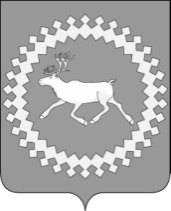 Администрациямуниципального района«Ижемский»N п/пНаименование субсидии (по субсидии на иные цели с указанием пункта и подпункта мероприятия) в соответствии с СоглашениемКод субсидииОстатки неиспользованных средств прошлых лет (руб.)Плановые назначения на текущий финансовый год (с учетом изменений), (руб.)Фактически профинансировано (нарастающим итогом с начала текущего финансового года) (руб.)Фактически освоено (кассовые расходы учреждения) нарастающим итогом с начала текущего финансового года (руб.)Остатки неиспользованных средств (на конец отчетного периода) (руб.)Примечание (указать причину неосвоения средств, указать дату возврата средств на лицевой счет распорядителя)1           23       4        5          6            7         8           9ИТОГОКод целевой субсидииНаименование целевой субсидииРазмер средств целевой субсидии, предоставленной учреждению в истекшем финансовом годуРазмер средств целевой субсидии, предоставленной учреждению в истекшем финансовом годуРазмер средств целевой субсидии, предоставленной учреждению в истекшем финансовом годуРазмер средств целевой субсидии, предоставленной учреждению в истекшем финансовом годуОстаток целевой субсидии на начало текущего годаПотребность в направлении остатка целевой субсидии на начало текущего финансового года на те же целиПотребность в направлении остатка целевой субсидии на начало текущего финансового года на те же целиПотребность в направлении остатка целевой субсидии на начало текущего финансового года на те же целиКод целевой субсидииНаименование целевой субсидииВсегов том числе:в том числе:в том числе:Остаток целевой субсидии на начало текущего годаВсегов том числе:в том числе:Код целевой субсидииНаименование целевой субсидииВсегоразрешенный к использованию остаток целевой субсидии прошлых летв соответствии с соглашением о порядке и условиях предоставления субсидийв том числе дополнительно представленной по итогам внесения изменений в бюджет МО МР «Ижемский»Остаток целевой субсидии на начало текущего годаВсегосогласно заключенным договорамсогласно прилагаемым материалам (финансово-экономические обоснования, расчеты, сметы и т.п.)       1      2     3     4       5           678910ИтогоИтого«Изьва» муниципальнöй районса администрация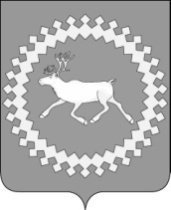 Администрация муниципального района «Ижемский»Объёмы и источники финансирования программыОбъем финансирования Программы на период 2015-2018 годы  - 71530,1 тыс.руб.:2015 год – 23359,6 тыс.руб.;2016 год – 23149,3 тыс.руб.;2017 год – 16361,5 тыс.руб.;2018 год – 8659,7 тыс.руб.В том числе за счет средств бюджета муниципального образования муниципального района «Ижемский» - 70590,1 тыс.руб., в том числе по годам:2015 год – 22719,6 тыс.руб.;2016 год – 22849,3 тыс.руб.;2017 год – 16361,5 тыс.руб.;2018 год – 8659,7 тыс.руб.За счет средств республиканского бюджета Республики Коми 940,0 тыс.руб., в том числе по годам:2015 год – 640,0 тыс.руб.;2016 год – 300,0 тыс.руб.;2017 год – 0,0 тыс.руб.;2018 год – 0,0 тыс.руб.№ п/пВид нормативного правового актаОсновные положения нормативного правового актаОтветственный исполнитель
и соисполнителиОжидаемые сроки принятия123451Постановления администрации муниципального района «Ижемский»Об утверждении муниципальной программы муниципального образования муниципального района «Ижемский»«Развитие физической культуры и спорта». О муниципальных программах муниципального образования муниципального района «Ижемский» в целях совершенствования работы и формирования единых требований к разработке, утверждению и реализации муниципальных программ. Администрация муниципального района «Ижемский», Отдел физической культуры и спорта администрации муниципального района  «Ижемский»ежегодноТаблица 4Прогноз сводных показателей муниципальных заданий на оказание муниципальных услуг (работ) муниципальными учреждениями муниципального района «Ижемский» по муниципальной программе муниципального образования муниципального района «Ижемский» «Развитие физической культуры и спорта»Прогноз сводных показателей муниципальных заданий на оказание муниципальных услуг (работ) муниципальными учреждениями муниципального района «Ижемский» по муниципальной программе муниципального образования муниципального района «Ижемский» «Развитие физической культуры и спорта»Прогноз сводных показателей муниципальных заданий на оказание муниципальных услуг (работ) муниципальными учреждениями муниципального района «Ижемский» по муниципальной программе муниципального образования муниципального района «Ижемский» «Развитие физической культуры и спорта»Прогноз сводных показателей муниципальных заданий на оказание муниципальных услуг (работ) муниципальными учреждениями муниципального района «Ижемский» по муниципальной программе муниципального образования муниципального района «Ижемский» «Развитие физической культуры и спорта»Прогноз сводных показателей муниципальных заданий на оказание муниципальных услуг (работ) муниципальными учреждениями муниципального района «Ижемский» по муниципальной программе муниципального образования муниципального района «Ижемский» «Развитие физической культуры и спорта»Прогноз сводных показателей муниципальных заданий на оказание муниципальных услуг (работ) муниципальными учреждениями муниципального района «Ижемский» по муниципальной программе муниципального образования муниципального района «Ижемский» «Развитие физической культуры и спорта»Прогноз сводных показателей муниципальных заданий на оказание муниципальных услуг (работ) муниципальными учреждениями муниципального района «Ижемский» по муниципальной программе муниципального образования муниципального района «Ижемский» «Развитие физической культуры и спорта»Прогноз сводных показателей муниципальных заданий на оказание муниципальных услуг (работ) муниципальными учреждениями муниципального района «Ижемский» по муниципальной программе муниципального образования муниципального района «Ижемский» «Развитие физической культуры и спорта»Прогноз сводных показателей муниципальных заданий на оказание муниципальных услуг (работ) муниципальными учреждениями муниципального района «Ижемский» по муниципальной программе муниципального образования муниципального района «Ижемский» «Развитие физической культуры и спорта»Прогноз сводных показателей муниципальных заданий на оказание муниципальных услуг (работ) муниципальными учреждениями муниципального района «Ижемский» по муниципальной программе муниципального образования муниципального района «Ижемский» «Развитие физической культуры и спорта»Прогноз сводных показателей муниципальных заданий на оказание муниципальных услуг (работ) муниципальными учреждениями муниципального района «Ижемский» по муниципальной программе муниципального образования муниципального района «Ижемский» «Развитие физической культуры и спорта»Прогноз сводных показателей муниципальных заданий на оказание муниципальных услуг (работ) муниципальными учреждениями муниципального района «Ижемский» по муниципальной программе муниципального образования муниципального района «Ижемский» «Развитие физической культуры и спорта»Прогноз сводных показателей муниципальных заданий на оказание муниципальных услуг (работ) муниципальными учреждениями муниципального района «Ижемский» по муниципальной программе муниципального образования муниципального района «Ижемский» «Развитие физической культуры и спорта»Прогноз сводных показателей муниципальных заданий на оказание муниципальных услуг (работ) муниципальными учреждениями муниципального района «Ижемский» по муниципальной программе муниципального образования муниципального района «Ижемский» «Развитие физической культуры и спорта»Прогноз сводных показателей муниципальных заданий на оказание муниципальных услуг (работ) муниципальными учреждениями муниципального района «Ижемский» по муниципальной программе муниципального образования муниципального района «Ижемский» «Развитие физической культуры и спорта»Прогноз сводных показателей муниципальных заданий на оказание муниципальных услуг (работ) муниципальными учреждениями муниципального района «Ижемский» по муниципальной программе муниципального образования муниципального района «Ижемский» «Развитие физической культуры и спорта»Прогноз сводных показателей муниципальных заданий на оказание муниципальных услуг (работ) муниципальными учреждениями муниципального района «Ижемский» по муниципальной программе муниципального образования муниципального района «Ижемский» «Развитие физической культуры и спорта»Прогноз сводных показателей муниципальных заданий на оказание муниципальных услуг (работ) муниципальными учреждениями муниципального района «Ижемский» по муниципальной программе муниципального образования муниципального района «Ижемский» «Развитие физической культуры и спорта»Прогноз сводных показателей муниципальных заданий на оказание муниципальных услуг (работ) муниципальными учреждениями муниципального района «Ижемский» по муниципальной программе муниципального образования муниципального района «Ижемский» «Развитие физической культуры и спорта»Прогноз сводных показателей муниципальных заданий на оказание муниципальных услуг (работ) муниципальными учреждениями муниципального района «Ижемский» по муниципальной программе муниципального образования муниципального района «Ижемский» «Развитие физической культуры и спорта»Прогноз сводных показателей муниципальных заданий на оказание муниципальных услуг (работ) муниципальными учреждениями муниципального района «Ижемский» по муниципальной программе муниципального образования муниципального района «Ижемский» «Развитие физической культуры и спорта»Прогноз сводных показателей муниципальных заданий на оказание муниципальных услуг (работ) муниципальными учреждениями муниципального района «Ижемский» по муниципальной программе муниципального образования муниципального района «Ижемский» «Развитие физической культуры и спорта»Прогноз сводных показателей муниципальных заданий на оказание муниципальных услуг (работ) муниципальными учреждениями муниципального района «Ижемский» по муниципальной программе муниципального образования муниципального района «Ижемский» «Развитие физической культуры и спорта»Прогноз сводных показателей муниципальных заданий на оказание муниципальных услуг (работ) муниципальными учреждениями муниципального района «Ижемский» по муниципальной программе муниципального образования муниципального района «Ижемский» «Развитие физической культуры и спорта»Прогноз сводных показателей муниципальных заданий на оказание муниципальных услуг (работ) муниципальными учреждениями муниципального района «Ижемский» по муниципальной программе муниципального образования муниципального района «Ижемский» «Развитие физической культуры и спорта»Прогноз сводных показателей муниципальных заданий на оказание муниципальных услуг (работ) муниципальными учреждениями муниципального района «Ижемский» по муниципальной программе муниципального образования муниципального района «Ижемский» «Развитие физической культуры и спорта»Прогноз сводных показателей муниципальных заданий на оказание муниципальных услуг (работ) муниципальными учреждениями муниципального района «Ижемский» по муниципальной программе муниципального образования муниципального района «Ижемский» «Развитие физической культуры и спорта»Прогноз сводных показателей муниципальных заданий на оказание муниципальных услуг (работ) муниципальными учреждениями муниципального района «Ижемский» по муниципальной программе муниципального образования муниципального района «Ижемский» «Развитие физической культуры и спорта»Прогноз сводных показателей муниципальных заданий на оказание муниципальных услуг (работ) муниципальными учреждениями муниципального района «Ижемский» по муниципальной программе муниципального образования муниципального района «Ижемский» «Развитие физической культуры и спорта»Прогноз сводных показателей муниципальных заданий на оказание муниципальных услуг (работ) муниципальными учреждениями муниципального района «Ижемский» по муниципальной программе муниципального образования муниципального района «Ижемский» «Развитие физической культуры и спорта»Прогноз сводных показателей муниципальных заданий на оказание муниципальных услуг (работ) муниципальными учреждениями муниципального района «Ижемский» по муниципальной программе муниципального образования муниципального района «Ижемский» «Развитие физической культуры и спорта»Прогноз сводных показателей муниципальных заданий на оказание муниципальных услуг (работ) муниципальными учреждениями муниципального района «Ижемский» по муниципальной программе муниципального образования муниципального района «Ижемский» «Развитие физической культуры и спорта»Прогноз сводных показателей муниципальных заданий на оказание муниципальных услуг (работ) муниципальными учреждениями муниципального района «Ижемский» по муниципальной программе муниципального образования муниципального района «Ижемский» «Развитие физической культуры и спорта»Наименование подпрограммы, услуги (работы), показателя объема услугиПоказатель объема услугиЕд. измеренияЗначение показателя объема услугиЗначение показателя объема услугиЗначение показателя объема услугиЗначение показателя объема услугиРасходы бюджета муниципального района «Ижемский» на оказание муниципальной услуги (работы), тыс. руб.Расходы бюджета муниципального района «Ижемский» на оказание муниципальной услуги (работы), тыс. руб.Расходы бюджета муниципального района «Ижемский» на оказание муниципальной услуги (работы), тыс. руб.Расходы бюджета муниципального района «Ижемский» на оказание муниципальной услуги (работы), тыс. руб.Наименование подпрограммы, услуги (работы), показателя объема услугиПоказатель объема услугиЕд. измерения201520162017201820152016201720181234567899Задача 2. Обеспечение деятельности учреждений, осуществляющих физкультурно-спортивную работу с населениемЗадача 2. Обеспечение деятельности учреждений, осуществляющих физкультурно-спортивную работу с населениемЗадача 2. Обеспечение деятельности учреждений, осуществляющих физкультурно-спортивную работу с населениемЗадача 2. Обеспечение деятельности учреждений, осуществляющих физкультурно-спортивную работу с населениемЗадача 2. Обеспечение деятельности учреждений, осуществляющих физкультурно-спортивную работу с населениемЗадача 2. Обеспечение деятельности учреждений, осуществляющих физкультурно-спортивную работу с населениемЗадача 2. Обеспечение деятельности учреждений, осуществляющих физкультурно-спортивную работу с населениемЗадача 2. Обеспечение деятельности учреждений, осуществляющих физкультурно-спортивную работу с населениемЗадача 2. Обеспечение деятельности учреждений, осуществляющих физкультурно-спортивную работу с населениемЗадача 2. Обеспечение деятельности учреждений, осуществляющих физкультурно-спортивную работу с населениемЗадача 2. Обеспечение деятельности учреждений, осуществляющих физкультурно-спортивную работу с населениемОказание  муниципальных услуг (выполнение работ) учреждениями физкультурно-спортивной направленностиОказание  муниципальных услуг (выполнение работ) учреждениями физкультурно-спортивной направленностиОказание  муниципальных услуг (выполнение работ) учреждениями физкультурно-спортивной направленностиОказание  муниципальных услуг (выполнение работ) учреждениями физкультурно-спортивной направленностиОказание  муниципальных услуг (выполнение работ) учреждениями физкультурно-спортивной направленностиОказание  муниципальных услуг (выполнение работ) учреждениями физкультурно-спортивной направленностиОказание  муниципальных услуг (выполнение работ) учреждениями физкультурно-спортивной направленностиОказание  муниципальных услуг (выполнение работ) учреждениями физкультурно-спортивной направленностиОказание  муниципальных услуг (выполнение работ) учреждениями физкультурно-спортивной направленностиОказание  муниципальных услуг (выполнение работ) учреждениями физкультурно-спортивной направленностиОказание  муниципальных услуг (выполнение работ) учреждениями физкультурно-спортивной направленностиОрганизация и проведение официальных спортивных мероприятийхххххх578,2755596575Количество публикаций с упоминанием о мероприятииЕд.34343434ххххКоличество участниковЕд. 900900900900ххххКоличество мероприятийшт.34343434Проведение занятий физкультурно-спортивной направленности по месту проживания гражданхххххх2662,62309,21844,41778,4Доля фактического количества посетителейпроцент85858585ХхххКоличество занятийЕд.2520252025202520ХхххОказание муниципальных  услуг (выполнение работ) учреждениями дополнительного образования детей физкультурно-спортивной направленностиОказание муниципальных  услуг (выполнение работ) учреждениями дополнительного образования детей физкультурно-спортивной направленностиОказание муниципальных  услуг (выполнение работ) учреждениями дополнительного образования детей физкультурно-спортивной направленностиОказание муниципальных  услуг (выполнение работ) учреждениями дополнительного образования детей физкультурно-спортивной направленностиОказание муниципальных  услуг (выполнение работ) учреждениями дополнительного образования детей физкультурно-спортивной направленностиОказание муниципальных  услуг (выполнение работ) учреждениями дополнительного образования детей физкультурно-спортивной направленностиОказание муниципальных  услуг (выполнение работ) учреждениями дополнительного образования детей физкультурно-спортивной направленностиОказание муниципальных  услуг (выполнение работ) учреждениями дополнительного образования детей физкультурно-спортивной направленностиОказание муниципальных  услуг (выполнение работ) учреждениями дополнительного образования детей физкультурно-спортивной направленностиОказание муниципальных  услуг (выполнение работ) учреждениями дополнительного образования детей физкультурно-спортивной направленностиОказание муниципальных  услуг (выполнение работ) учреждениями дополнительного образования детей физкультурно-спортивной направленностиУслуга по предоставлению общедоступного и бесплатного дополнительного образованияхххххх1413514663,410000,03000,0Численность обучающихся получающих услугу по бесплатному дополнительному образованиюЧел.435435435435ХхххТаблица 5Таблица 5Ресурсное обеспечение реализации муниципальной программы муниципального образования муниципального района «Ижемский» «Развитие физической культуры и спорта» за счет средств бюджета муниципального района «Ижемский» (с учетом средств республиканского бюджета Республики Коми и федерального бюджета)Ресурсное обеспечение реализации муниципальной программы муниципального образования муниципального района «Ижемский» «Развитие физической культуры и спорта» за счет средств бюджета муниципального района «Ижемский» (с учетом средств республиканского бюджета Республики Коми и федерального бюджета)Ресурсное обеспечение реализации муниципальной программы муниципального образования муниципального района «Ижемский» «Развитие физической культуры и спорта» за счет средств бюджета муниципального района «Ижемский» (с учетом средств республиканского бюджета Республики Коми и федерального бюджета)Ресурсное обеспечение реализации муниципальной программы муниципального образования муниципального района «Ижемский» «Развитие физической культуры и спорта» за счет средств бюджета муниципального района «Ижемский» (с учетом средств республиканского бюджета Республики Коми и федерального бюджета)Ресурсное обеспечение реализации муниципальной программы муниципального образования муниципального района «Ижемский» «Развитие физической культуры и спорта» за счет средств бюджета муниципального района «Ижемский» (с учетом средств республиканского бюджета Республики Коми и федерального бюджета)Ресурсное обеспечение реализации муниципальной программы муниципального образования муниципального района «Ижемский» «Развитие физической культуры и спорта» за счет средств бюджета муниципального района «Ижемский» (с учетом средств республиканского бюджета Республики Коми и федерального бюджета)Ресурсное обеспечение реализации муниципальной программы муниципального образования муниципального района «Ижемский» «Развитие физической культуры и спорта» за счет средств бюджета муниципального района «Ижемский» (с учетом средств республиканского бюджета Республики Коми и федерального бюджета)Ресурсное обеспечение реализации муниципальной программы муниципального образования муниципального района «Ижемский» «Развитие физической культуры и спорта» за счет средств бюджета муниципального района «Ижемский» (с учетом средств республиканского бюджета Республики Коми и федерального бюджета)Ресурсное обеспечение реализации муниципальной программы муниципального образования муниципального района «Ижемский» «Развитие физической культуры и спорта» за счет средств бюджета муниципального района «Ижемский» (с учетом средств республиканского бюджета Республики Коми и федерального бюджета)Ресурсное обеспечение реализации муниципальной программы муниципального образования муниципального района «Ижемский» «Развитие физической культуры и спорта» за счет средств бюджета муниципального района «Ижемский» (с учетом средств республиканского бюджета Республики Коми и федерального бюджета)Ресурсное обеспечение реализации муниципальной программы муниципального образования муниципального района «Ижемский» «Развитие физической культуры и спорта» за счет средств бюджета муниципального района «Ижемский» (с учетом средств республиканского бюджета Республики Коми и федерального бюджета)Ресурсное обеспечение реализации муниципальной программы муниципального образования муниципального района «Ижемский» «Развитие физической культуры и спорта» за счет средств бюджета муниципального района «Ижемский» (с учетом средств республиканского бюджета Республики Коми и федерального бюджета)Ресурсное обеспечение реализации муниципальной программы муниципального образования муниципального района «Ижемский» «Развитие физической культуры и спорта» за счет средств бюджета муниципального района «Ижемский» (с учетом средств республиканского бюджета Республики Коми и федерального бюджета)Ресурсное обеспечение реализации муниципальной программы муниципального образования муниципального района «Ижемский» «Развитие физической культуры и спорта» за счет средств бюджета муниципального района «Ижемский» (с учетом средств республиканского бюджета Республики Коми и федерального бюджета)Ресурсное обеспечение реализации муниципальной программы муниципального образования муниципального района «Ижемский» «Развитие физической культуры и спорта» за счет средств бюджета муниципального района «Ижемский» (с учетом средств республиканского бюджета Республики Коми и федерального бюджета)Ресурсное обеспечение реализации муниципальной программы муниципального образования муниципального района «Ижемский» «Развитие физической культуры и спорта» за счет средств бюджета муниципального района «Ижемский» (с учетом средств республиканского бюджета Республики Коми и федерального бюджета)Ресурсное обеспечение реализации муниципальной программы муниципального образования муниципального района «Ижемский» «Развитие физической культуры и спорта» за счет средств бюджета муниципального района «Ижемский» (с учетом средств республиканского бюджета Республики Коми и федерального бюджета)Ресурсное обеспечение реализации муниципальной программы муниципального образования муниципального района «Ижемский» «Развитие физической культуры и спорта» за счет средств бюджета муниципального района «Ижемский» (с учетом средств республиканского бюджета Республики Коми и федерального бюджета)Ресурсное обеспечение реализации муниципальной программы муниципального образования муниципального района «Ижемский» «Развитие физической культуры и спорта» за счет средств бюджета муниципального района «Ижемский» (с учетом средств республиканского бюджета Республики Коми и федерального бюджета)Ресурсное обеспечение реализации муниципальной программы муниципального образования муниципального района «Ижемский» «Развитие физической культуры и спорта» за счет средств бюджета муниципального района «Ижемский» (с учетом средств республиканского бюджета Республики Коми и федерального бюджета)Ресурсное обеспечение реализации муниципальной программы муниципального образования муниципального района «Ижемский» «Развитие физической культуры и спорта» за счет средств бюджета муниципального района «Ижемский» (с учетом средств республиканского бюджета Республики Коми и федерального бюджета)СтатусНаименование муниципальной Программы, подпрограммы, ведомственной целевой программы, основного мероприятияОтветственный исполнитель, соисполнительРасходы (тыс. руб.)Расходы (тыс. руб.)Расходы (тыс. руб.)Расходы (тыс. руб.)СтатусНаименование муниципальной Программы, подпрограммы, ведомственной целевой программы, основного мероприятияОтветственный исполнитель, соисполнитель2015 год2016 год2017 год2018 год123456Муниципальная ПрограммаРазвитие физической культуры и спортаВсего23359,623149,316361,58659,7Муниципальная ПрограммаРазвитие физической культуры и спортаОтдел ФКиС администрации МР «Ижемский»8024,66985,94861,54159,7Муниципальная ПрограммаРазвитие физической культуры и спортаУправление образования администрации МР «Ижемский»15335,016163,411500,04500,0Основное мероприятие 1.1.Реализация малых проектов в сфере физической культуры и спортаВсего760,0360,00,00,0Основное мероприятие 1.1.Реализация малых проектов в сфере физической культуры и спортаОтдел ФКиС администрации МР «Ижемский»760,0360,00,00,0Основное мероприятие 2.1. Оказание муниципальных услуг (выполнение работ) учреждениями физкультурно-спортивной направленности Всего3240,83064,22440,42353,4Основное мероприятие 2.1. Оказание муниципальных услуг (выполнение работ) учреждениями физкультурно-спортивной направленности Отдел ФКиС администрации МР «Ижемский»3240,83064,22440,42353,4Основное мероприятие 2.2.Укрепление материально-технической базы учреждений физкультурно-спортивной направленностиВсего141,9151,70,00,0Основное мероприятие 2.2.Укрепление материально-технической базы учреждений физкультурно-спортивной направленностиОтдел ФКиС администрации МР «Ижемский»141,9151,70,00,0Основное мероприятие 2.3.Оказание муниципальных  услуг (выполнение работ) учреждениями дополнительного образования детей физкультурно-спортивной направленностиВсего14135,014663,410000,03000,0Основное мероприятие 2.3.Оказание муниципальных  услуг (выполнение работ) учреждениями дополнительного образования детей физкультурно-спортивной направленностиОтдел ФКиС администрации МР «Ижемский»0,00,00,00,0Основное мероприятие 2.3.Оказание муниципальных  услуг (выполнение работ) учреждениями дополнительного образования детей физкультурно-спортивной направленностиУправление образования администрации МР «Ижемский»14135,014663,410000,03000,0Основное мероприятие 2.4.Ведомственная целевая программа «Развитие лыжных гонок и национальных видов спорта «Северное многоборье»Всего1200,01500,01500,01500,0Основное мероприятие 2.4.Ведомственная целевая программа «Развитие лыжных гонок и национальных видов спорта «Северное многоборье»Отдел ФКиС администрации МР «Ижемский»0,00,00,00,0Основное мероприятие 2.4.Ведомственная целевая программа «Развитие лыжных гонок и национальных видов спорта «Северное многоборье»Управление образования администрации МР «Ижемский»1200,01500,01500,01500,0Основное мероприятие 3.1.Пропаганда и популяризация физической культуры и спорта среди населения Ижемского районаВсего30,30,00,00,0Основное мероприятие 3.1.Пропаганда и популяризация физической культуры и спорта среди населения Ижемского районаОтдел ФКиС администрации МР «Ижемский»30,30,00,00,0Основное мероприятие 4.1.Организация, проведение официальных физкультурно-оздоровительных  и спортивных мероприятий для населения, в том числе для  лиц с ограниченными возможностями здоровьяВсего500,0220,0120,0120,0Основное мероприятие 4.1.Организация, проведение официальных физкультурно-оздоровительных  и спортивных мероприятий для населения, в том числе для  лиц с ограниченными возможностями здоровьяОтдел ФКиС администрации МР «Ижемский»500,0220,0120,0120,0Основное мероприятие 5.2.Организация, проведение официальных муниципальных соревнований  для выявления перспективных и талантливых спортсменов, а также обеспечения участия спортсменов муниципального района «Ижемский» в официальных межмуниципальных, республиканских, межрегиональных, всероссийских соревнованияхВсего839,6748,00,00,0Основное мероприятие 5.2.Организация, проведение официальных муниципальных соревнований  для выявления перспективных и талантливых спортсменов, а также обеспечения участия спортсменов муниципального района «Ижемский» в официальных межмуниципальных, республиканских, межрегиональных, всероссийских соревнованияхОтдел ФКиС администрации МР «Ижемский»839,6748,00,00,0Основное мероприятие 6.1.Руководство и управление в сфере установленных функций органов местного самоуправления  Всего2452,02382,02181,11566,3Основное мероприятие 6.1.Руководство и управление в сфере установленных функций органов местного самоуправления  Отдел ФКиС администрации МР «Ижемский»2452,02382,02181,11566,3Основное мероприятие 6.2.Реализация постановления администрации МР «Ижемский» от 09.08.2011 г. № 536 «Об учреждении стипендии руководителя администрации муниципального района «Ижемский» спортсменам высокого класса, участвующим во Всероссийских спортивных мероприятиях»Всего60,060,0120,0120,0Основное мероприятие 6.2.Реализация постановления администрации МР «Ижемский» от 09.08.2011 г. № 536 «Об учреждении стипендии руководителя администрации муниципального района «Ижемский» спортсменам высокого класса, участвующим во Всероссийских спортивных мероприятиях»Отдел ФКиС администрации МР «Ижемский»60,060,0120,0120,0Таблица 6Ресурсное обеспечение и прогнозная (справочная) оценка расходов федерального бюджета, республиканского бюджета Республики Коми, бюджета муниципального района «Ижемский», бюджетов сельских поселений, бюджетов государственных внебюджетных фондов Республики Коми и юридических лиц на реализацию целей муниципальной программы муниципального образования муниципального района «Ижемский» «Развитие физической культуры и спорта»Ресурсное обеспечение и прогнозная (справочная) оценка расходов федерального бюджета, республиканского бюджета Республики Коми, бюджета муниципального района «Ижемский», бюджетов сельских поселений, бюджетов государственных внебюджетных фондов Республики Коми и юридических лиц на реализацию целей муниципальной программы муниципального образования муниципального района «Ижемский» «Развитие физической культуры и спорта»Ресурсное обеспечение и прогнозная (справочная) оценка расходов федерального бюджета, республиканского бюджета Республики Коми, бюджета муниципального района «Ижемский», бюджетов сельских поселений, бюджетов государственных внебюджетных фондов Республики Коми и юридических лиц на реализацию целей муниципальной программы муниципального образования муниципального района «Ижемский» «Развитие физической культуры и спорта»Ресурсное обеспечение и прогнозная (справочная) оценка расходов федерального бюджета, республиканского бюджета Республики Коми, бюджета муниципального района «Ижемский», бюджетов сельских поселений, бюджетов государственных внебюджетных фондов Республики Коми и юридических лиц на реализацию целей муниципальной программы муниципального образования муниципального района «Ижемский» «Развитие физической культуры и спорта»Ресурсное обеспечение и прогнозная (справочная) оценка расходов федерального бюджета, республиканского бюджета Республики Коми, бюджета муниципального района «Ижемский», бюджетов сельских поселений, бюджетов государственных внебюджетных фондов Республики Коми и юридических лиц на реализацию целей муниципальной программы муниципального образования муниципального района «Ижемский» «Развитие физической культуры и спорта»Ресурсное обеспечение и прогнозная (справочная) оценка расходов федерального бюджета, республиканского бюджета Республики Коми, бюджета муниципального района «Ижемский», бюджетов сельских поселений, бюджетов государственных внебюджетных фондов Республики Коми и юридических лиц на реализацию целей муниципальной программы муниципального образования муниципального района «Ижемский» «Развитие физической культуры и спорта»Ресурсное обеспечение и прогнозная (справочная) оценка расходов федерального бюджета, республиканского бюджета Республики Коми, бюджета муниципального района «Ижемский», бюджетов сельских поселений, бюджетов государственных внебюджетных фондов Республики Коми и юридических лиц на реализацию целей муниципальной программы муниципального образования муниципального района «Ижемский» «Развитие физической культуры и спорта»Ресурсное обеспечение и прогнозная (справочная) оценка расходов федерального бюджета, республиканского бюджета Республики Коми, бюджета муниципального района «Ижемский», бюджетов сельских поселений, бюджетов государственных внебюджетных фондов Республики Коми и юридических лиц на реализацию целей муниципальной программы муниципального образования муниципального района «Ижемский» «Развитие физической культуры и спорта»Ресурсное обеспечение и прогнозная (справочная) оценка расходов федерального бюджета, республиканского бюджета Республики Коми, бюджета муниципального района «Ижемский», бюджетов сельских поселений, бюджетов государственных внебюджетных фондов Республики Коми и юридических лиц на реализацию целей муниципальной программы муниципального образования муниципального района «Ижемский» «Развитие физической культуры и спорта»Ресурсное обеспечение и прогнозная (справочная) оценка расходов федерального бюджета, республиканского бюджета Республики Коми, бюджета муниципального района «Ижемский», бюджетов сельских поселений, бюджетов государственных внебюджетных фондов Республики Коми и юридических лиц на реализацию целей муниципальной программы муниципального образования муниципального района «Ижемский» «Развитие физической культуры и спорта»Ресурсное обеспечение и прогнозная (справочная) оценка расходов федерального бюджета, республиканского бюджета Республики Коми, бюджета муниципального района «Ижемский», бюджетов сельских поселений, бюджетов государственных внебюджетных фондов Республики Коми и юридических лиц на реализацию целей муниципальной программы муниципального образования муниципального района «Ижемский» «Развитие физической культуры и спорта»Ресурсное обеспечение и прогнозная (справочная) оценка расходов федерального бюджета, республиканского бюджета Республики Коми, бюджета муниципального района «Ижемский», бюджетов сельских поселений, бюджетов государственных внебюджетных фондов Республики Коми и юридических лиц на реализацию целей муниципальной программы муниципального образования муниципального района «Ижемский» «Развитие физической культуры и спорта»Ресурсное обеспечение и прогнозная (справочная) оценка расходов федерального бюджета, республиканского бюджета Республики Коми, бюджета муниципального района «Ижемский», бюджетов сельских поселений, бюджетов государственных внебюджетных фондов Республики Коми и юридических лиц на реализацию целей муниципальной программы муниципального образования муниципального района «Ижемский» «Развитие физической культуры и спорта»Ресурсное обеспечение и прогнозная (справочная) оценка расходов федерального бюджета, республиканского бюджета Республики Коми, бюджета муниципального района «Ижемский», бюджетов сельских поселений, бюджетов государственных внебюджетных фондов Республики Коми и юридических лиц на реализацию целей муниципальной программы муниципального образования муниципального района «Ижемский» «Развитие физической культуры и спорта»СтатусНаименование муниципальной программы, подпрограммы, ведомственной целевой программы, основного мероприятияИсточник финансированияОценка расходов (тыс.руб.)Оценка расходов (тыс.руб.)Оценка расходов (тыс.руб.)Оценка расходов (тыс.руб.)СтатусНаименование муниципальной программы, подпрограммы, ведомственной целевой программы, основного мероприятияИсточник финансирования2015 год2016 год2017 год2018 год1234567Муниципальная программаРазвитие физической культуры и спортаВсего, в том числе:23359,623149,316361,58659,7Муниципальная программаРазвитие физической культуры и спортафедеральный бюджет0000Муниципальная программаРазвитие физической культуры и спортареспубликанский бюджет Республики Коми64030000Муниципальная программаРазвитие физической культуры и спортабюджета муниципального района «Ижемский»22719,622849,316361,58659,7Муниципальная программаРазвитие физической культуры и спортабюджет сельских поселений0000Муниципальная программаРазвитие физической культуры и спортагосударственные внебюджетные фонды0000Муниципальная программаРазвитие физической культуры и спортаюридические лица0000Муниципальная программаРазвитие физической культуры и спортасредства от приносящей доход деятельности0000Основное мероприятие 1.1.Реализация малых проектов в сфере физической культуры и спортаВсего, в том числе:76036000Основное мероприятие 1.1.Реализация малых проектов в сфере физической культуры и спортафедеральный бюджет0000Основное мероприятие 1.1.Реализация малых проектов в сфере физической культуры и спортареспубликанский бюджет Республики Коми64030000Основное мероприятие 1.1.Реализация малых проектов в сфере физической культуры и спортабюджета муниципального района «Ижемский»1206000Основное мероприятие 1.1.Реализация малых проектов в сфере физической культуры и спортабюджет сельских поселений0000Основное мероприятие 1.1.Реализация малых проектов в сфере физической культуры и спортагосударственные внебюджетные фонды0000Основное мероприятие 1.1.Реализация малых проектов в сфере физической культуры и спортаюридические лица0000Основное мероприятие 1.1.Реализация малых проектов в сфере физической культуры и спортасредства от приносящей доход деятельности0000Основное мероприятие 2.1.Оказание муниципальных услуг (выполнение работ) учреждениями физкультурно-спортивной направленностиВсего, в том числе:3240,83064,22440,42353,4Основное мероприятие 2.1.Оказание муниципальных услуг (выполнение работ) учреждениями физкультурно-спортивной направленностифедеральный бюджет0000Основное мероприятие 2.1.Оказание муниципальных услуг (выполнение работ) учреждениями физкультурно-спортивной направленностиреспубликанский бюджет Республики Коми0000Основное мероприятие 2.1.Оказание муниципальных услуг (выполнение работ) учреждениями физкультурно-спортивной направленностибюджета муниципального района «Ижемский»3240,83064,22440,42353,4Основное мероприятие 2.1.Оказание муниципальных услуг (выполнение работ) учреждениями физкультурно-спортивной направленностибюджет сельских поселений0000Основное мероприятие 2.1.Оказание муниципальных услуг (выполнение работ) учреждениями физкультурно-спортивной направленностигосударственные внебюджетные фонды0000Основное мероприятие 2.1.Оказание муниципальных услуг (выполнение работ) учреждениями физкультурно-спортивной направленностиюридические лица0000Основное мероприятие 2.1.Оказание муниципальных услуг (выполнение работ) учреждениями физкультурно-спортивной направленностисредства от приносящей доход деятельности0000Основное мероприятие 2.2.Укрепление материально-технической базы учреждений физкультурно-спортивной направленностиВсего, в том числе:141,9151,700Основное мероприятие 2.2.Укрепление материально-технической базы учреждений физкультурно-спортивной направленностифедеральный бюджет0000Основное мероприятие 2.2.Укрепление материально-технической базы учреждений физкультурно-спортивной направленностиреспубликанский бюджет Республики Коми0000Основное мероприятие 2.2.Укрепление материально-технической базы учреждений физкультурно-спортивной направленностибюджета муниципального района «Ижемский»141,9151,700Основное мероприятие 2.2.Укрепление материально-технической базы учреждений физкультурно-спортивной направленностибюджет сельских поселений0000Основное мероприятие 2.2.Укрепление материально-технической базы учреждений физкультурно-спортивной направленностигосударственные внебюджетные фонды0000Основное мероприятие 2.2.Укрепление материально-технической базы учреждений физкультурно-спортивной направленностиюридические лица0000Основное мероприятие 2.2.Укрепление материально-технической базы учреждений физкультурно-спортивной направленностисредства от приносящей доход деятельности0000Основное мероприятие 2.3.Оказание муниципальных  услуг (выполнение работ) учреждениями дополнительного образования детей физкультурно-спортивной направленностиВсего, в том числе:1413514663,4100003000Основное мероприятие 2.3.Оказание муниципальных  услуг (выполнение работ) учреждениями дополнительного образования детей физкультурно-спортивной направленностифедеральный бюджет0000Основное мероприятие 2.3.Оказание муниципальных  услуг (выполнение работ) учреждениями дополнительного образования детей физкультурно-спортивной направленностиреспубликанский бюджет Республики Коми0000Основное мероприятие 2.3.Оказание муниципальных  услуг (выполнение работ) учреждениями дополнительного образования детей физкультурно-спортивной направленностибюджета муниципального района «Ижемский»1413514663,4100003000Основное мероприятие 2.3.Оказание муниципальных  услуг (выполнение работ) учреждениями дополнительного образования детей физкультурно-спортивной направленностибюджет сельских поселений0000Основное мероприятие 2.3.Оказание муниципальных  услуг (выполнение работ) учреждениями дополнительного образования детей физкультурно-спортивной направленностигосударственные внебюджетные фонды0000Основное мероприятие 2.3.Оказание муниципальных  услуг (выполнение работ) учреждениями дополнительного образования детей физкультурно-спортивной направленностиюридические лица0000Основное мероприятие 2.3.Оказание муниципальных  услуг (выполнение работ) учреждениями дополнительного образования детей физкультурно-спортивной направленностисредства от приносящей доход деятельности0000Основное мероприятие 2.4.Ведомственная целевая программа «Развитие лыжных гонок и национальных видов спорта «Северное многоборье»Всего, в том числе:1200150015001500Основное мероприятие 2.4.Ведомственная целевая программа «Развитие лыжных гонок и национальных видов спорта «Северное многоборье»федеральный бюджет0000Основное мероприятие 2.4.Ведомственная целевая программа «Развитие лыжных гонок и национальных видов спорта «Северное многоборье»республиканский бюджет Республики Коми0000Основное мероприятие 2.4.Ведомственная целевая программа «Развитие лыжных гонок и национальных видов спорта «Северное многоборье»бюджета муниципального района «Ижемский»1200150015001500Основное мероприятие 2.4.Ведомственная целевая программа «Развитие лыжных гонок и национальных видов спорта «Северное многоборье»бюджет сельских поселений0000Основное мероприятие 2.4.Ведомственная целевая программа «Развитие лыжных гонок и национальных видов спорта «Северное многоборье»государственные внебюджетные фонды0000Основное мероприятие 2.4.Ведомственная целевая программа «Развитие лыжных гонок и национальных видов спорта «Северное многоборье»юридические лица0000Основное мероприятие 2.4.Ведомственная целевая программа «Развитие лыжных гонок и национальных видов спорта «Северное многоборье»средства от приносящей доход деятельности0000Основное мероприятие 3.1.Пропаганда и популяризация физической культуры и спорта среди населения Ижемского районаВсего, в том числе:30,3000Основное мероприятие 3.1.Пропаганда и популяризация физической культуры и спорта среди населения Ижемского районафедеральный бюджет0000Основное мероприятие 3.1.Пропаганда и популяризация физической культуры и спорта среди населения Ижемского районареспубликанский бюджет Республики Коми0000Основное мероприятие 3.1.Пропаганда и популяризация физической культуры и спорта среди населения Ижемского районабюджета муниципального района «Ижемский»30,3000Основное мероприятие 3.1.Пропаганда и популяризация физической культуры и спорта среди населения Ижемского районабюджет сельских поселений0000Основное мероприятие 3.1.Пропаганда и популяризация физической культуры и спорта среди населения Ижемского районагосударственные внебюджетные фонды0000Основное мероприятие 3.1.Пропаганда и популяризация физической культуры и спорта среди населения Ижемского районаюридические лица0000Основное мероприятие 3.1.Пропаганда и популяризация физической культуры и спорта среди населения Ижемского районасредства от приносящей доход деятельности0000Основное мероприятие 4.1.Организация, проведение официальных физкультурно-оздоровительных  и спортивных мероприятий для населения, в том числе для  лиц с ограниченными возможностями здоровьяВсего, в том числе:500220120120Основное мероприятие 4.1.Организация, проведение официальных физкультурно-оздоровительных  и спортивных мероприятий для населения, в том числе для  лиц с ограниченными возможностями здоровьяфедеральный бюджет0000Основное мероприятие 4.1.Организация, проведение официальных физкультурно-оздоровительных  и спортивных мероприятий для населения, в том числе для  лиц с ограниченными возможностями здоровьяреспубликанский бюджет Республики Коми0000Основное мероприятие 4.1.Организация, проведение официальных физкультурно-оздоровительных  и спортивных мероприятий для населения, в том числе для  лиц с ограниченными возможностями здоровьябюджета муниципального района «Ижемский»500220120120Основное мероприятие 4.1.Организация, проведение официальных физкультурно-оздоровительных  и спортивных мероприятий для населения, в том числе для  лиц с ограниченными возможностями здоровьябюджет сельских поселений0000Основное мероприятие 4.1.Организация, проведение официальных физкультурно-оздоровительных  и спортивных мероприятий для населения, в том числе для  лиц с ограниченными возможностями здоровьягосударственные внебюджетные фонды0000Основное мероприятие 4.1.Организация, проведение официальных физкультурно-оздоровительных  и спортивных мероприятий для населения, в том числе для  лиц с ограниченными возможностями здоровьяюридические лица0000Основное мероприятие 4.1.Организация, проведение официальных физкультурно-оздоровительных  и спортивных мероприятий для населения, в том числе для  лиц с ограниченными возможностями здоровьясредства от приносящей доход деятельности0000Основное мероприятие 5.2.Организация, проведение официальных муниципальных соревнований  для выявления перспективных и талантливых спортсменов, а также обеспечения участия спортсменов муниципального района «Ижемский» в официальных межмуниципальных, республиканских, межрегиональных, всероссийских соревнованияхВсего, в том числе:839,674800Основное мероприятие 5.2.Организация, проведение официальных муниципальных соревнований  для выявления перспективных и талантливых спортсменов, а также обеспечения участия спортсменов муниципального района «Ижемский» в официальных межмуниципальных, республиканских, межрегиональных, всероссийских соревнованияхфедеральный бюджет0000Основное мероприятие 5.2.Организация, проведение официальных муниципальных соревнований  для выявления перспективных и талантливых спортсменов, а также обеспечения участия спортсменов муниципального района «Ижемский» в официальных межмуниципальных, республиканских, межрегиональных, всероссийских соревнованияхреспубликанский бюджет Республики Коми0000Основное мероприятие 5.2.Организация, проведение официальных муниципальных соревнований  для выявления перспективных и талантливых спортсменов, а также обеспечения участия спортсменов муниципального района «Ижемский» в официальных межмуниципальных, республиканских, межрегиональных, всероссийских соревнованияхбюджета муниципального района «Ижемский»839,674800Основное мероприятие 5.2.Организация, проведение официальных муниципальных соревнований  для выявления перспективных и талантливых спортсменов, а также обеспечения участия спортсменов муниципального района «Ижемский» в официальных межмуниципальных, республиканских, межрегиональных, всероссийских соревнованияхбюджет сельских поселений0000Основное мероприятие 5.2.Организация, проведение официальных муниципальных соревнований  для выявления перспективных и талантливых спортсменов, а также обеспечения участия спортсменов муниципального района «Ижемский» в официальных межмуниципальных, республиканских, межрегиональных, всероссийских соревнованияхгосударственные внебюджетные фонды0000Основное мероприятие 5.2.Организация, проведение официальных муниципальных соревнований  для выявления перспективных и талантливых спортсменов, а также обеспечения участия спортсменов муниципального района «Ижемский» в официальных межмуниципальных, республиканских, межрегиональных, всероссийских соревнованияхюридические лица0000Основное мероприятие 5.2.Организация, проведение официальных муниципальных соревнований  для выявления перспективных и талантливых спортсменов, а также обеспечения участия спортсменов муниципального района «Ижемский» в официальных межмуниципальных, республиканских, межрегиональных, всероссийских соревнованияхсредства от приносящей доход деятельности0000Основное мероприятие 6.1.Руководство и управление в сфере установленных функций органов местного самоуправления  Всего, в том числе:245223822181,11566,3Основное мероприятие 6.1.Руководство и управление в сфере установленных функций органов местного самоуправления  федеральный бюджет0000Основное мероприятие 6.1.Руководство и управление в сфере установленных функций органов местного самоуправления  республиканский бюджет Республики Коми0000Основное мероприятие 6.1.Руководство и управление в сфере установленных функций органов местного самоуправления  бюджета муниципального района «Ижемский»245223822181,11566,3Основное мероприятие 6.1.Руководство и управление в сфере установленных функций органов местного самоуправления  бюджет сельских поселений0000Основное мероприятие 6.1.Руководство и управление в сфере установленных функций органов местного самоуправления  государственные внебюджетные фонды0000Основное мероприятие 6.1.Руководство и управление в сфере установленных функций органов местного самоуправления  юридические лица0000Основное мероприятие 6.1.Руководство и управление в сфере установленных функций органов местного самоуправления  средства от приносящей доход деятельности0000Основное мероприятие 6.2.Реализация постановления администрации МР «Ижемский» от 09.08.2011 г. № 536 «Об учреждении стипендии руководителя администрации муниципального района «Ижемский» спортсменам высокого класса, участвующим во Всероссийских спортивных мероприятиях»Всего, в том числе:6060120120Основное мероприятие 6.2.Реализация постановления администрации МР «Ижемский» от 09.08.2011 г. № 536 «Об учреждении стипендии руководителя администрации муниципального района «Ижемский» спортсменам высокого класса, участвующим во Всероссийских спортивных мероприятиях»федеральный бюджет0000Основное мероприятие 6.2.Реализация постановления администрации МР «Ижемский» от 09.08.2011 г. № 536 «Об учреждении стипендии руководителя администрации муниципального района «Ижемский» спортсменам высокого класса, участвующим во Всероссийских спортивных мероприятиях»республиканский бюджет Республики Коми0000Основное мероприятие 6.2.Реализация постановления администрации МР «Ижемский» от 09.08.2011 г. № 536 «Об учреждении стипендии руководителя администрации муниципального района «Ижемский» спортсменам высокого класса, участвующим во Всероссийских спортивных мероприятиях»бюджета муниципального района «Ижемский»6060120120Основное мероприятие 6.2.Реализация постановления администрации МР «Ижемский» от 09.08.2011 г. № 536 «Об учреждении стипендии руководителя администрации муниципального района «Ижемский» спортсменам высокого класса, участвующим во Всероссийских спортивных мероприятиях»бюджет сельских поселений0000Основное мероприятие 6.2.Реализация постановления администрации МР «Ижемский» от 09.08.2011 г. № 536 «Об учреждении стипендии руководителя администрации муниципального района «Ижемский» спортсменам высокого класса, участвующим во Всероссийских спортивных мероприятиях»государственные внебюджетные фонды0000Основное мероприятие 6.2.Реализация постановления администрации МР «Ижемский» от 09.08.2011 г. № 536 «Об учреждении стипендии руководителя администрации муниципального района «Ижемский» спортсменам высокого класса, участвующим во Всероссийских спортивных мероприятиях»юридические лица0000Основное мероприятие 6.2.Реализация постановления администрации МР «Ижемский» от 09.08.2011 г. № 536 «Об учреждении стипендии руководителя администрации муниципального района «Ижемский» спортсменам высокого класса, участвующим во Всероссийских спортивных мероприятиях»средства от приносящей доход деятельности0000».«Изьва»муниципальнöй районсаадминистрация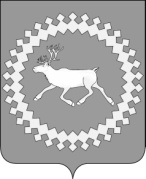 Администрациямуниципального района«Ижемский»«Изьва»муниципальнöй районсаадминистрацияАдминистрациямуниципального района«Ижемский»«Изьва»муниципальнöй районсаадминистрация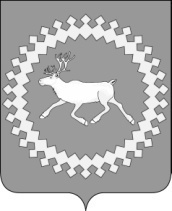 Администрациямуниципального района«Ижемский»«Изьва»муниципальнöй районсаадминистрация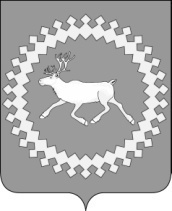 Администрациямуниципального района«Ижемский»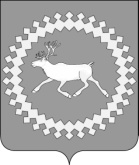 Администрациямуниципального района«Ижемский»Объемы финансирования  программыОбщий объем финансирования Программы на 2015-2018 годы предусматривается в размере 312 316,2 тыс. рублей, в том числе по источникам Финансирования и годам реализации:Общий объем финансирования Программы на 2015-2018 годы предусматривается в размере 312 316,2 тыс. рублей, в том числе по источникам Финансирования и годам реализации:Общий объем финансирования Программы на 2015-2018 годы предусматривается в размере 312 316,2 тыс. рублей, в том числе по источникам Финансирования и годам реализации:Общий объем финансирования Программы на 2015-2018 годы предусматривается в размере 312 316,2 тыс. рублей, в том числе по источникам Финансирования и годам реализации:Общий объем финансирования Программы на 2015-2018 годы предусматривается в размере 312 316,2 тыс. рублей, в том числе по источникам Финансирования и годам реализации:Общий объем финансирования Программы на 2015-2018 годы предусматривается в размере 312 316,2 тыс. рублей, в том числе по источникам Финансирования и годам реализации:Общий объем финансирования Программы на 2015-2018 годы предусматривается в размере 312 316,2 тыс. рублей, в том числе по источникам Финансирования и годам реализации:Общий объем финансирования Программы на 2015-2018 годы предусматривается в размере 312 316,2 тыс. рублей, в том числе по источникам Финансирования и годам реализации:Объемы финансирования  программыисточник финансированияВсего2015г.2016г.2017г.2018г.2019г.2020г.Объемы финансирования  программыисточник финансирования312 316,290 895,194 900,168 316,058 205,00,00,0Объемы финансирования  программыРеспубликанский бюджет РК2 363,81567,1796,70,00,00,00,0Объемы финансирования  программыБюджет МО МР «Ижемский»308 849,288 652,193 676,168 316,058 205,00,00,0Объемы финансирования  программыФедеральный бюджет403,2275,9127,30,00,00,00,0Объемы финансирования  программыВнебюджетные источники700,0400,0300,00,00,00,00,0Наименование подпрограммы, услуги (работы), показателя объема услугиПоказатель объема услугиЕд. измеренияЗначение показателя объема услугиЗначение показателя объема услугиЗначение показателя объема услугиЗначение показателя объема услугиРасходы бюджета муниципального района «Ижемский» на оказание муниципальной услуги (работы), тыс. руб.Расходы бюджета муниципального района «Ижемский» на оказание муниципальной услуги (работы), тыс. руб.Расходы бюджета муниципального района «Ижемский» на оказание муниципальной услуги (работы), тыс. руб.Расходы бюджета муниципального района «Ижемский» на оказание муниципальной услуги (работы), тыс. руб.Наименование подпрограммы, услуги (работы), показателя объема услугиПоказатель объема услугиЕд. измерения201520162017201820152016201720181234567891011Задача 1. «Обеспечение доступности объектов сферы культуры, сохранение и актуализация культурного наследия».Задача 1. «Обеспечение доступности объектов сферы культуры, сохранение и актуализация культурного наследия».Задача 1. «Обеспечение доступности объектов сферы культуры, сохранение и актуализация культурного наследия».Задача 1. «Обеспечение доступности объектов сферы культуры, сохранение и актуализация культурного наследия».Задача 1. «Обеспечение доступности объектов сферы культуры, сохранение и актуализация культурного наследия».Задача 1. «Обеспечение доступности объектов сферы культуры, сохранение и актуализация культурного наследия».Задача 1. «Обеспечение доступности объектов сферы культуры, сохранение и актуализация культурного наследия».Задача 1. «Обеспечение доступности объектов сферы культуры, сохранение и актуализация культурного наследия».Задача 1. «Обеспечение доступности объектов сферы культуры, сохранение и актуализация культурного наследия».Задача 1. «Обеспечение доступности объектов сферы культуры, сохранение и актуализация культурного наследия».Задача 1. «Обеспечение доступности объектов сферы культуры, сохранение и актуализация культурного наследия».Оказание  муниципальных услуг (выполнение работ) библиотекамиОказание  муниципальных услуг (выполнение работ) библиотекамиОказание  муниципальных услуг (выполнение работ) библиотекамиОказание  муниципальных услуг (выполнение работ) библиотекамиОказание  муниципальных услуг (выполнение работ) библиотекамиОказание  муниципальных услуг (выполнение работ) библиотекамиОказание  муниципальных услуг (выполнение работ) библиотекамиОказание  муниципальных услуг (выполнение работ) библиотекамиОказание  муниципальных услуг (выполнение работ) библиотекамиОказание  муниципальных услуг (выполнение работ) библиотекамиОказание  муниципальных услуг (выполнение работ) библиотекамиБиблиотечное, библиографическое и информационное обслуживание пользователей библиотекхххххх8 289,414 719,36 542,45 086,4Количество посещений шт.117157117400117500118000ххххФормирование, учет и обеспечение физического сохранения и безопасности фондов библиотекхххххх8 289,31 859,96 542,45 086,3Количество документовшт.7760777077907820ххххОказание муниципальных  услуг (выполнение работ) музеямиОказание муниципальных  услуг (выполнение работ) музеямиОказание муниципальных  услуг (выполнение работ) музеямиОказание муниципальных  услуг (выполнение работ) музеямиОказание муниципальных  услуг (выполнение работ) музеямиОказание муниципальных  услуг (выполнение работ) музеямиОказание муниципальных  услуг (выполнение работ) музеямиОказание муниципальных  услуг (выполнение работ) музеямиОказание муниципальных  услуг (выполнение работ) музеямиОказание муниципальных  услуг (выполнение работ) музеямиОказание муниципальных  услуг (выполнение работ) музеямиПубличный показ музейных предметов, музейных коллекцийхххххх0,01 327,8647,1621,8Число  посетителейЧел.0245025002550ххххФормирование, учет, изучение, обеспечение физического сохранения и безопасности музейных предметов, музейных коллекцийхххххх0,0903,5683,2646,5Количество предметовшт.0150001550016000ххххСоздание экспозиций (выставок) музеев, организация выездных выставокхххххх0,0690,9719,3671,3Количество экспозицийшт.0161616ххххУслуга по публикации музейных предметов, музейных коллекций путем публичного показа, воспроизведения в печатных изданиях, на электронных и других видах носителей, в том числе виртуальном режимехххххх1 529,90,00,00,0Количество посетителейТыс.чел.3,820000ххххКоличествовыставокЕд.16000ххххКоличество экспонированных музейных предметов за отчетный периодЕд.1890000ххххРабота по формированию, учету, хранению, изучению и обеспечению сохранности музейного фондахххххх1 529,90,00,00,0Объем фондов (основной и научно-вспомогательный)Ед.13500000ххххКоличество музейных предметов, внесенных в электронный каталогЕд.300000ххххЗадача 2. «Формирование благоприятных условий реализации, воспроизводства и развития творческого потенциала населения Ижемского района»Задача 2. «Формирование благоприятных условий реализации, воспроизводства и развития творческого потенциала населения Ижемского района»Задача 2. «Формирование благоприятных условий реализации, воспроизводства и развития творческого потенциала населения Ижемского района»Задача 2. «Формирование благоприятных условий реализации, воспроизводства и развития творческого потенциала населения Ижемского района»Задача 2. «Формирование благоприятных условий реализации, воспроизводства и развития творческого потенциала населения Ижемского района»Задача 2. «Формирование благоприятных условий реализации, воспроизводства и развития творческого потенциала населения Ижемского района»Задача 2. «Формирование благоприятных условий реализации, воспроизводства и развития творческого потенциала населения Ижемского района»Задача 2. «Формирование благоприятных условий реализации, воспроизводства и развития творческого потенциала населения Ижемского района»Задача 2. «Формирование благоприятных условий реализации, воспроизводства и развития творческого потенциала населения Ижемского района»Задача 2. «Формирование благоприятных условий реализации, воспроизводства и развития творческого потенциала населения Ижемского района»Задача 2. «Формирование благоприятных условий реализации, воспроизводства и развития творческого потенциала населения Ижемского района»Оказание муниципальных  услуг (выполнение работ) учреждениями культурно-досугового типаОказание муниципальных  услуг (выполнение работ) учреждениями культурно-досугового типаОказание муниципальных  услуг (выполнение работ) учреждениями культурно-досугового типаОказание муниципальных  услуг (выполнение работ) учреждениями культурно-досугового типаОказание муниципальных  услуг (выполнение работ) учреждениями культурно-досугового типаОказание муниципальных  услуг (выполнение работ) учреждениями культурно-досугового типаОказание муниципальных  услуг (выполнение работ) учреждениями культурно-досугового типаОказание муниципальных  услуг (выполнение работ) учреждениями культурно-досугового типаОказание муниципальных  услуг (выполнение работ) учреждениями культурно-досугового типаОказание муниципальных  услуг (выполнение работ) учреждениями культурно-досугового типаОказание муниципальных  услуг (выполнение работ) учреждениями культурно-досугового типаПоказ концертных (организация показа) и концертных программ (Платная)хххххх0,039 158,826 345,625 883,1Число зрителей Чел.0525165260052700ххххОрганизация деятельности клубных формирований и формирований самодеятельного народного творчествахххххх0,02 497,01 681,61 652,1Количество клубных формированийшт.0269269269ххххУслуга по развитию творческой деятельности и показу концертов, концертных программ, проведению киносеансов и других мероприятийхххххх20 124,30,00,00,0Количество зрителей (посетителей)Чел.64683000ххххКоличество клубных формированийЕд.275000ххххРабота по проведению фестивалей, выставок, смотров, конкурсов, культурно-просветительских мероприятий, творческих конкурсов, по сохранению нематериального культурного наследияхххххх20 124,30,00,00,0Количество мероприятийЕд.4258000ххххКоличество участников клубных формированийЕд.2603000хххх Оказание муниципальных услуг (выполнение работ) муниципальными учреждениями дополнительного образования  Оказание муниципальных услуг (выполнение работ) муниципальными учреждениями дополнительного образования  Оказание муниципальных услуг (выполнение работ) муниципальными учреждениями дополнительного образования  Оказание муниципальных услуг (выполнение работ) муниципальными учреждениями дополнительного образования  Оказание муниципальных услуг (выполнение работ) муниципальными учреждениями дополнительного образования  Оказание муниципальных услуг (выполнение работ) муниципальными учреждениями дополнительного образования  Оказание муниципальных услуг (выполнение работ) муниципальными учреждениями дополнительного образования  Оказание муниципальных услуг (выполнение работ) муниципальными учреждениями дополнительного образования  Оказание муниципальных услуг (выполнение работ) муниципальными учреждениями дополнительного образования  Оказание муниципальных услуг (выполнение работ) муниципальными учреждениями дополнительного образования Реализация дополнительных общеобразовательных общеразвивающих программхххххх0,01 595,51 299,5447,0ЧислообучающихсяЧел.0242424ххххРеализация дополнительных предпрофессиональных программ в области искусствхххххх0,01 196,7974,6335,2ЧислообучающихсяЧел.0181818ххххРеализация дополнительных общеобразовательных предпрофессиональных программ в области искусствхххххх0,06 961,15 847,52 011,4ЧислообучающихсяЧел.0105105105хххххххххх7 962,80,00,00,0Реализация дополнительных образовательных программКоличество учащихсяЧел.112000ххххЗадача 3. «Обеспечение реализации муниципальной программы»Задача 3. «Обеспечение реализации муниципальной программы»Задача 3. «Обеспечение реализации муниципальной программы»Задача 3. «Обеспечение реализации муниципальной программы»Задача 3. «Обеспечение реализации муниципальной программы»Задача 3. «Обеспечение реализации муниципальной программы»Задача 3. «Обеспечение реализации муниципальной программы»Задача 3. «Обеспечение реализации муниципальной программы»Задача 3. «Обеспечение реализации муниципальной программы»Задача 3. «Обеспечение реализации муниципальной программы»Задача 3. «Обеспечение реализации муниципальной программы»Оказание муниципальных услуг (выполнение работ) прочими учреждениямиОказание муниципальных услуг (выполнение работ) прочими учреждениямиОказание муниципальных услуг (выполнение работ) прочими учреждениямиОказание муниципальных услуг (выполнение работ) прочими учреждениямиОказание муниципальных услуг (выполнение работ) прочими учреждениямиОказание муниципальных услуг (выполнение работ) прочими учреждениямиОказание муниципальных услуг (выполнение работ) прочими учреждениямиОказание муниципальных услуг (выполнение работ) прочими учреждениямиОказание муниципальных услуг (выполнение работ) прочими учреждениямиОказание муниципальных услуг (выполнение работ) прочими учреждениямиОказание муниципальных услуг (выполнение работ) прочими учреждениямиУслуги по обеспечению текущего содержания зданий и сооружений муниципальных учрежденийхххххх10 711,40,00,00,0Количество обслуживаемыхзданийЕд.34000ххххСтатусНаименование муниципальной программы, основного мероприятияОтветственный исполнитель, соисполнительРасходы (тыс.руб.)Расходы (тыс.руб.)Расходы (тыс.руб.)Расходы (тыс.руб.)Расходы (тыс.руб.)Расходы (тыс.руб.)СтатусНаименование муниципальной программы, основного мероприятияОтветственный исполнитель, соисполнитель2015 год2016 год2017 год2018 год2019 год2020 год123456789Муниципальная программаРазвитие и сохранение культуры Всего90 495,194 600,168 316,058 205,00,00,0Муниципальная программаРазвитие и сохранение культуры Управление культуры администрации муниципального района «Ижемский»90 495,194 600,168 316,058 205,00,00,0Муниципальная программаРазвитие и сохранение культуры Отдел архитектуры и градостроительства администрации муниципального района «Ижемский» 0,00,00,00,00,00,0Основное мероприятие 1.1. Укрепление и модернизация материально-технической базы объектов сферы культуры и искусстваВсего1 619,81 386,80,00,00,00,0Основное мероприятие 1.1. Укрепление и модернизация материально-технической базы объектов сферы культуры и искусстваУправление культуры администрации муниципального района «Ижемский»1 619,81 386,80,00,00,00,0Основное мероприятие 1.1. Укрепление и модернизация материально-технической базы объектов сферы культуры и искусстваОтдел архитектуры и градостроительства администрации муниципального района «Ижемский»0,00,00,00,00,00,0Основное мероприятие 1.2.Реализация концепции информатизации сферы культуры и искусстваВсего93,698,20,00,00,00,0Основное мероприятие 1.2.Реализация концепции информатизации сферы культуры и искусстваУправление культуры администрации муниципального района «Ижемский»93,698,20,00,00,00,0Основное мероприятие 1.3.Развитие библиотечного делаВсего16 993,217 067,913 084,710 172,70,00,0Основное мероприятие 1.3.Развитие библиотечного делаМБУК «Ижемская МБС»16 993,217 067,913 084,710 172,70,00,0Основное мероприятие 1.4.Оказание муниципальных услуг (выполнение работ) музеямиВсего3 059,82 922,22 049,61 939,60,00,0Основное мероприятие 1.4.Оказание муниципальных услуг (выполнение работ) музеямиМБУК «ИРИКМ»3 059,82 922,22 049,61 939,60,00,0Основное мероприятие 1.5.Создание безопасных условий в муниципальных учреждениях культуры и искусстваВсего425,5309,00,00,00,00,0Основное мероприятие 1.5.Создание безопасных условий в муниципальных учреждениях культуры и искусстваУправление культуры администрации муниципального района «Ижемский»425,5309,00,00,00,00,0Основное мероприятие 2.1Оказание муниципальных услуг (выполнение работ) учреждениями культурно-досугового типаВсего40 248,641 655,828 027,227 535,20,00,0Основное мероприятие 2.1Оказание муниципальных услуг (выполнение работ) учреждениями культурно-досугового типаМБУК «Ижемская МКС»40 248,641 655,828 027,227 535,20,00,0Основное мероприятие 2.2Поддержка художественного народного творчества, сохранение традиционной культурыВсего1 786,01 289,70,00,00,00,0Основное мероприятие 2.2Поддержка художественного народного творчества, сохранение традиционной культурыУправление культуры администрации муниципального района «Ижемский»1 786,01 289,70,00,00,00,0Основное мероприятие 2.3Стимулирование деятельности и повышение профессиональной компетентности работников учреждений культуры и искусстваВсего29,440,00,00,00,00,0Основное мероприятие 2.3Стимулирование деятельности и повышение профессиональной компетентности работников учреждений культуры и искусстваУправление культуры администрации муниципального района «Ижемский»29,440,00,00,00,00,0Основное мероприятие 2.4Оказание муниципальных услуг (выполнение работ) учреждениями дополнительного образованияВсего7 962,89 753,38 121,62 793,60,00,0Основное мероприятие 2.4Оказание муниципальных услуг (выполнение работ) учреждениями дополнительного образованияМБУДО «Ижемская ДШИ»7 962,89 753,38 121,62 793,60,00,0Основное мероприятие 2.5Реализация малых проектов в сфере культуры и искусстваВсего0,0781,20,00,00,00,0Основное мероприятие 2.5Реализация малых проектов в сфере культуры и искусстваУправление культуры администрации муниципального района «Ижемский»0,0781,20,00,00,00,0Основное мероприятие 3.1Руководство и управление в сфере установленных функций органов местного самоуправленияВсего7 091,57 582,07 384,77 385,70,00,0Основное мероприятие 3.1Руководство и управление в сфере установленных функций органов местного самоуправленияУправление культуры администрации муниципального района «Ижемский»7 091,57 582,07 384,77 385,70,00,0Основное мероприятие 3.2Организация взаимодействия с органами местного самоуправления МО МР  «Ижемский» и органами исполнительной власти Ижемского района по реализации муниципальной программыВсегоххххххОсновное мероприятие 3.2Организация взаимодействия с органами местного самоуправления МО МР  «Ижемский» и органами исполнительной власти Ижемского района по реализации муниципальной программыУправление культуры администрации муниципального района «Ижемский»ххххххОсновное мероприятие 3.3Осуществление деятельности прочих учрежденийВсего11 184,911 714,09 648,28 378,20,00,0Основное мероприятие 3.3Осуществление деятельности прочих учрежденийМКУ «Хозяйственное управление»11 184,911 714,09 648,28 378,20,00,0СтатусНаименование муниципальной программы, основного мероприятияИсточник финансированияОценка расходов (тыс.руб.)Оценка расходов (тыс.руб.)Оценка расходов (тыс.руб.)Оценка расходов (тыс.руб.)Оценка расходов (тыс.руб.)Оценка расходов (тыс.руб.)СтатусНаименование муниципальной программы, основного мероприятияИсточник финансирования2015 год2016 год2017 год2018 год2019 год2020 год123456789Муниципальная программаРазвитие и сохранение  культурыВсего, в том числе:90 895,194 900,168 316,058 205,00,00,0Муниципальная программаРазвитие и сохранение  культурыфедеральный бюджет275,9127,30,00,00,00,0Муниципальная программаРазвитие и сохранение  культурыреспубликанский бюджета Республики Коми1 567,1796,70,00,00,00,0Муниципальная программаРазвитие и сохранение  культурыбюджет муниципального района «Ижемский»*88 652,193 676,168 316,058 205,00,00,0Муниципальная программаРазвитие и сохранение  культурыбюджет сельских поселений**Муниципальная программаРазвитие и сохранение  культурыгосударственные внебюджетные фондыМуниципальная программаРазвитие и сохранение  культурыюридические лица***Муниципальная программаРазвитие и сохранение  культурысредства от приносящей доход деятельности400,0300,00,00,00,00,0Основное мероприятие 1.1.Укрепление и модернизация материально-технической базы объектов сферы культуры и искусстваВсего, в том числе:1 619,81 386,80,00,00,00,0Основное мероприятие 1.1.Укрепление и модернизация материально-технической базы объектов сферы культуры и искусствафедеральный бюджет216,473,40,00,00,00,0Основное мероприятие 1.1.Укрепление и модернизация материально-технической базы объектов сферы культуры и искусствареспубликанский бюджета Республики Коми397,899,70,00,00,00,0Основное мероприятие 1.1.Укрепление и модернизация материально-технической базы объектов сферы культуры и искусствабюджет муниципального района «Ижемский»*1 005,61 213,70,00,00,00,0Основное мероприятие 1.1.Укрепление и модернизация материально-технической базы объектов сферы культуры и искусствабюджет сельских поселений**Основное мероприятие 1.1.Укрепление и модернизация материально-технической базы объектов сферы культуры и искусствагосударственные внебюджетные фондыОсновное мероприятие 1.1.Укрепление и модернизация материально-технической базы объектов сферы культуры и искусстваюридические лица***Основное мероприятие 1.1.Укрепление и модернизация материально-технической базы объектов сферы культуры и искусствасредства от приносящей доход деятельностиОсновное мероприятие 1.2.Реализация концепции информатизации сферы культуры и искусстваВсего, в том числе:93,698,20,00,00,00,0Основное мероприятие 1.2.Реализация концепции информатизации сферы культуры и искусствафедеральный бюджет53,648,20,00,00,00,0Основное мероприятие 1.2.Реализация концепции информатизации сферы культуры и искусствареспубликанский бюджета Республики КомиОсновное мероприятие 1.2.Реализация концепции информатизации сферы культуры и искусствабюджет муниципального района «Ижемский»*40,050,00,00,00,00,0Основное мероприятие 1.2.Реализация концепции информатизации сферы культуры и искусствабюджет сельских поселений**Основное мероприятие 1.2.Реализация концепции информатизации сферы культуры и искусствагосударственные внебюджетные фондыОсновное мероприятие 1.2.Реализация концепции информатизации сферы культуры и искусстваюридические лица***Основное мероприятие 1.2.Реализация концепции информатизации сферы культуры и искусствасредства от приносящей доход деятельностиОсновное мероприятие 1.3.Развитие библиотечного делаВсего, в том числе:16 993,217 067,913 084,710 172,70,00,0Основное мероприятие 1.3.Развитие библиотечного делафедеральный бюджет5,95,70,00,00,00,0Основное мероприятие 1.3.Развитие библиотечного делареспубликанский бюджета Республики Коми32,933,00,00,00,00,0Основное мероприятие 1.3.Развитие библиотечного делабюджет муниципального района «Ижемский»*16 954,417 029,213 084,710 172,70,00,0Основное мероприятие 1.3.Развитие библиотечного делабюджет сельских поселений**Основное мероприятие 1.3.Развитие библиотечного делагосударственные внебюджетные фондыОсновное мероприятие 1.3.Развитие библиотечного делаюридические лица***Основное мероприятие 1.3.Развитие библиотечного деласредства от приносящей доход деятельностиОсновное мероприятие 1.4.Оказание муниципальных услуг (выполнение работ) музеямиВсего, в том числе:3 059,82 922,22 049,61 939,60,00,0Основное мероприятие 1.4.Оказание муниципальных услуг (выполнение работ) музеямифедеральный бюджетОсновное мероприятие 1.4.Оказание муниципальных услуг (выполнение работ) музеямиреспубликанский бюджета Республики КомиОсновное мероприятие 1.4.Оказание муниципальных услуг (выполнение работ) музеямибюджет муниципального района «Ижемский»*3 059,82 922,22 049,61 939,60,00,0Основное мероприятие 1.4.Оказание муниципальных услуг (выполнение работ) музеямибюджет сельских поселений**Основное мероприятие 1.4.Оказание муниципальных услуг (выполнение работ) музеямигосударственные внебюджетные фондыОсновное мероприятие 1.4.Оказание муниципальных услуг (выполнение работ) музеямиюридические лица***Основное мероприятие 1.4.Оказание муниципальных услуг (выполнение работ) музеямисредства от приносящей доход деятельностиОсновное мероприятие 1.5.Создание безопасных условий в муниципальных учреждениях культуры и искусстваВсего, в том числе:425,5309,00,00,00,00,0Основное мероприятие 1.5.Создание безопасных условий в муниципальных учреждениях культуры и искусствафедеральный бюджетОсновное мероприятие 1.5.Создание безопасных условий в муниципальных учреждениях культуры и искусствареспубликанский бюджета Республики Коми136,40,00,00,00,00,0Основное мероприятие 1.5.Создание безопасных условий в муниципальных учреждениях культуры и искусствабюджет муниципального района «Ижемский»*289,1309,00,00,00,00,0Основное мероприятие 1.5.Создание безопасных условий в муниципальных учреждениях культуры и искусствабюджет сельских поселений**Основное мероприятие 1.5.Создание безопасных условий в муниципальных учреждениях культуры и искусствагосударственные внебюджетные фондыОсновное мероприятие 1.5.Создание безопасных условий в муниципальных учреждениях культуры и искусстваюридические лица***Основное мероприятие 1.5.Создание безопасных условий в муниципальных учреждениях культуры и искусствасредства от приносящей доход деятельностиОсновное мероприятие 2.1.Оказание муниципальных услуг (выполнение работ) учреждениями культурно-досугового типаВсего, в том числе:40 248,641 655,828 027,227 535,20,00,0Основное мероприятие 2.1.Оказание муниципальных услуг (выполнение работ) учреждениями культурно-досугового типафедеральный бюджетОсновное мероприятие 2.1.Оказание муниципальных услуг (выполнение работ) учреждениями культурно-досугового типареспубликанский бюджета Республики КомиОсновное мероприятие 2.1.Оказание муниципальных услуг (выполнение работ) учреждениями культурно-досугового типабюджет муниципального района «Ижемский»*40 248,641 655,828 027,227 535,20,00,0Основное мероприятие 2.1.Оказание муниципальных услуг (выполнение работ) учреждениями культурно-досугового типабюджет сельских поселений**Основное мероприятие 2.1.Оказание муниципальных услуг (выполнение работ) учреждениями культурно-досугового типагосударственные внебюджетные фондыОсновное мероприятие 2.1.Оказание муниципальных услуг (выполнение работ) учреждениями культурно-досугового типаюридические лица***Основное мероприятие 2.1.Оказание муниципальных услуг (выполнение работ) учреждениями культурно-досугового типасредства от приносящей доход деятельностиОсновное мероприятие 2.2. Поддержка художественного народного творчества, сохранение традиционной культурыВсего, в том числе:2 186,51 589,70,00,00,00,0Основное мероприятие 2.2. Поддержка художественного народного творчества, сохранение традиционной культурыфедеральный бюджетОсновное мероприятие 2.2. Поддержка художественного народного творчества, сохранение традиционной культурыреспубликанский бюджета Республики Коми1 000,00,00,00,00,00,0Основное мероприятие 2.2. Поддержка художественного народного творчества, сохранение традиционной культурыбюджет муниципального района «Ижемский»*786,51 289,70,00,00,00,0Основное мероприятие 2.2. Поддержка художественного народного творчества, сохранение традиционной культурыбюджет сельских поселений**Основное мероприятие 2.2. Поддержка художественного народного творчества, сохранение традиционной культурыгосударственные внебюджетные фондыОсновное мероприятие 2.2. Поддержка художественного народного творчества, сохранение традиционной культурыюридические лица***Основное мероприятие 2.2. Поддержка художественного народного творчества, сохранение традиционной культурысредства от приносящей доход деятельности400,0300,00,00,00,00,0Основное мероприятие 2.3. Стимулирование деятельности и повышение профессиональной компетентности работников учреждений культуры и искусстваВсего, в том числе:29,440,00,00,00,00,0Основное мероприятие 2.3. Стимулирование деятельности и повышение профессиональной компетентности работников учреждений культуры и искусствафедеральный бюджетОсновное мероприятие 2.3. Стимулирование деятельности и повышение профессиональной компетентности работников учреждений культуры и искусствареспубликанский бюджета Республики КомиОсновное мероприятие 2.3. Стимулирование деятельности и повышение профессиональной компетентности работников учреждений культуры и искусствабюджет муниципального района «Ижемский»*29,440,00,00,00,00,0Основное мероприятие 2.3. Стимулирование деятельности и повышение профессиональной компетентности работников учреждений культуры и искусствабюджет сельских поселений**Основное мероприятие 2.3. Стимулирование деятельности и повышение профессиональной компетентности работников учреждений культуры и искусствагосударственные внебюджетные фондыОсновное мероприятие 2.3. Стимулирование деятельности и повышение профессиональной компетентности работников учреждений культуры и искусстваюридические лица***Основное мероприятие 2.3. Стимулирование деятельности и повышение профессиональной компетентности работников учреждений культуры и искусствасредства от приносящей доход деятельностиОсновное мероприятие 2.4. Оказание муниципальных услуг (выполнение работ) учреждениями дополнительного образованияВсего, в том числе:7 962,89 753,38 121,62 793,60,00,0Основное мероприятие 2.4. Оказание муниципальных услуг (выполнение работ) учреждениями дополнительного образованияфедеральный бюджетОсновное мероприятие 2.4. Оказание муниципальных услуг (выполнение работ) учреждениями дополнительного образованияреспубликанский бюджета Республики КомиОсновное мероприятие 2.4. Оказание муниципальных услуг (выполнение работ) учреждениями дополнительного образованиябюджет муниципального района «Ижемский»*7 962,89 753,38 121,62 793,60,00,0Основное мероприятие 2.4. Оказание муниципальных услуг (выполнение работ) учреждениями дополнительного образованиябюджет сельских поселений**Основное мероприятие 2.4. Оказание муниципальных услуг (выполнение работ) учреждениями дополнительного образованиягосударственные внебюджетные фондыОсновное мероприятие 2.4. Оказание муниципальных услуг (выполнение работ) учреждениями дополнительного образованияюридические лица***Основное мероприятие 2.4. Оказание муниципальных услуг (выполнение работ) учреждениями дополнительного образованиясредства от приносящей доход деятельностиОсновное мероприятие 2.5.Реализация малых проектов в сфере культуры и искусстваВсего, в том числе:0,0781,20,00,00,00,0Основное мероприятие 2.5.Реализация малых проектов в сфере культуры и искусствафедеральный бюджетОсновное мероприятие 2.5.Реализация малых проектов в сфере культуры и искусствареспубликанский бюджета Республики Коми0,0664,00,00,00,00,0Основное мероприятие 2.5.Реализация малых проектов в сфере культуры и искусствабюджет муниципального района «Ижемский»*0,0117,20,00,00,00,0Основное мероприятие 2.5.Реализация малых проектов в сфере культуры и искусствабюджет сельских поселений**Основное мероприятие 2.5.Реализация малых проектов в сфере культуры и искусствагосударственные внебюджетные фондыОсновное мероприятие 2.5.Реализация малых проектов в сфере культуры и искусстваюридические лица***Основное мероприятие 2.5.Реализация малых проектов в сфере культуры и искусствасредства от приносящей доход деятельностиОсновное мероприятие 3.1.Руководство и управление в сфере установленных функций органов местного самоуправленияВсего, в том числе:7 091,57 582,07 384,77 385,70,00,0Основное мероприятие 3.1.Руководство и управление в сфере установленных функций органов местного самоуправленияфедеральный бюджетОсновное мероприятие 3.1.Руководство и управление в сфере установленных функций органов местного самоуправленияреспубликанский бюджета Республики КомиОсновное мероприятие 3.1.Руководство и управление в сфере установленных функций органов местного самоуправлениябюджет муниципального района «Ижемский»*7 091,57 582,07 384,77 385,70,00,0Основное мероприятие 3.1.Руководство и управление в сфере установленных функций органов местного самоуправлениябюджет сельских поселений**Основное мероприятие 3.1.Руководство и управление в сфере установленных функций органов местного самоуправлениягосударственные внебюджетные фондыОсновное мероприятие 3.1.Руководство и управление в сфере установленных функций органов местного самоуправленияюридические лица***Основное мероприятие 3.1.Руководство и управление в сфере установленных функций органов местного самоуправлениясредства от приносящей доход деятельностиОсновное мероприятие 3.2.Организация взаимодействия с органами местного самоуправления МО МР «Ижемский» и органами исполнительной власти Ижемского района по реализации муниципальной программыВсего, в том числе:ххххххОсновное мероприятие 3.2.Организация взаимодействия с органами местного самоуправления МО МР «Ижемский» и органами исполнительной власти Ижемского района по реализации муниципальной программыфедеральный бюджетОсновное мероприятие 3.2.Организация взаимодействия с органами местного самоуправления МО МР «Ижемский» и органами исполнительной власти Ижемского района по реализации муниципальной программыреспубликанский бюджета Республики КомиОсновное мероприятие 3.2.Организация взаимодействия с органами местного самоуправления МО МР «Ижемский» и органами исполнительной власти Ижемского района по реализации муниципальной программыбюджет муниципального района «Ижемский»*Основное мероприятие 3.2.Организация взаимодействия с органами местного самоуправления МО МР «Ижемский» и органами исполнительной власти Ижемского района по реализации муниципальной программыбюджет сельских поселений**Основное мероприятие 3.2.Организация взаимодействия с органами местного самоуправления МО МР «Ижемский» и органами исполнительной власти Ижемского района по реализации муниципальной программыгосударственные внебюджетные фондыОсновное мероприятие 3.2.Организация взаимодействия с органами местного самоуправления МО МР «Ижемский» и органами исполнительной власти Ижемского района по реализации муниципальной программыюридические лица***Основное мероприятие 3.2.Организация взаимодействия с органами местного самоуправления МО МР «Ижемский» и органами исполнительной власти Ижемского района по реализации муниципальной программысредства от приносящей доход деятельностиОсновное мероприятие 3.3.Осуществление деятельности прочих учрежденийВсего, в том числе:11 184,911 714,09 648,28 378,20,00,0Основное мероприятие 3.3.Осуществление деятельности прочих учрежденийфедеральный бюджетОсновное мероприятие 3.3.Осуществление деятельности прочих учрежденийреспубликанский бюджета Республики КомиОсновное мероприятие 3.3.Осуществление деятельности прочих учрежденийбюджет муниципального района «Ижемский»*11 184,911 714,09 648,28 378,20,00,0Основное мероприятие 3.3.Осуществление деятельности прочих учрежденийбюджет сельских поселений**Основное мероприятие 3.3.Осуществление деятельности прочих учрежденийгосударственные внебюджетные фондыОсновное мероприятие 3.3.Осуществление деятельности прочих учрежденийюридические лица***Основное мероприятие 3.3.Осуществление деятельности прочих учрежденийсредства от приносящей доход деятельности«Изьва»муниципальнöй районсаадминистрацияАдминистрациямуниципального района«Ижемский»ПоказателиЕдиницаизмеренияНормативное значение показателяПоказатели доступностиПоказатели доступностиПоказатели доступностиНаличие возможности получения муниципальной услуги в электронном виде (в соответствии с этапами перевода муниципальной услуги на предоставление в электронном виде)да/нетдаНаличие возможности получения муниципальной услуги через МФЦда/нетдаПоказатели качестваПоказатели качестваПоказатели качестваУдельный вес заявлений граждан, рассмотренных в установленный срок, в общем количестве обращений граждан в Органе%100Удельный вес рассмотренных в  установленный срок заявлений на предоставление услуги в общем количестве заявлений на предоставление услуги через МФЦ%100Удельный вес обоснованных жалоб в общем количестве заявлений на предоставление  муниципальной услуги в Органе%0Удельный вес количества обоснованных жалоб в общем количестве заявлений на предоставление услуги через МФЦ%0Почтовый адрес для направления корреспонденции169460, Республика Коми, Ижемский район, с. Ижма, ул. Советская, д. 45Фактический адрес месторасположения169460, Республика Коми, Ижемский район, с. Ижма, ул. Советская, д. 45Адрес электронной почты для направления корреспонденцииizhemsky@mydocuments11.ruТелефон для справок(882140) 94454Телефон-автоинформатор-Официальный сайт в сети Интернет www.mydocuments11.ruФИО руководителяТрубина Виталия Леонидовна, директорДни неделиЧасы работыПонедельникс 08.00 до 14.00Вторникс 13.00 до 19.00Средас 08.00 до 14.00Четвергс 13.00 до 19.00Пятницас 08.00 до 14.00Субботавыходной деньВоскресеньевыходной деньПочтовый адрес для направления корреспонденции169460, Республика Коми, Ижемский район, с. Ижма, ул. Советская, д. 45Фактический адрес месторасположения169460, Республика Коми, Ижемский район, с. Ижма, ул. Советская, д. 45Адрес электронной почты для направления корреспонденцииadminizhma@mail.ruТелефон для справок(882140) 98280Телефоны отделов или иных структурных подразделенийПриемная (882140) 94107Управление делами (882140) 94192Официальный сайт в сети Интернет www.izhma.ruФИО и должность руководителя органаТерентьева Любовь Ивановна, руководитель Администрации День неделиЧасы работы (обеденный перерыв)Часы приема гражданПонедельникс 08.30 – 17.00(13.00 – 14.00)08.30 – 17.00Вторникс 08.30 – 17.00(13.00 – 14.00)08.30 – 17.00Средас 08.30 – 17.00(13.00 – 14.00)08.30 – 17.00Четвергс 08.30 – 17.00(13.00 – 14.00)08.30 – 17.00Пятницас 09.00 – 16.00(13.00 – 14.00)с 09.00 – 16.00Субботавыходной деньвыходной деньВоскресеньевыходной деньвыходной деньДанные заявителя (юридического лица)Данные заявителя (юридического лица)Данные заявителя (юридического лица)Данные заявителя (юридического лица)Данные заявителя (юридического лица)Данные заявителя (юридического лица)Данные заявителя (юридического лица)Полное наименование юридического лица (в соответствии с учредительными документами)Полное наименование юридического лица (в соответствии с учредительными документами)Полное наименование юридического лица (в соответствии с учредительными документами)Организационно-правовая форма юридического лицаОрганизационно-правовая форма юридического лицаОрганизационно-правовая форма юридического лицаФамилия, имя, отчество руководителя юридического лицаФамилия, имя, отчество руководителя юридического лицаФамилия, имя, отчество руководителя юридического лицаОГРНЮридический адресЮридический адресЮридический адресЮридический адресЮридический адресЮридический адресЮридический адресИндекс Регион Регион РайонНаселенный пунктНаселенный пунктУлицаДомКорпусКвартираПочтовый адресПочтовый адресПочтовый адресПочтовый адресПочтовый адресПочтовый адресПочтовый адресИндекс РегионРегионРайонНаселенный пунктНаселенный пунктУлицаДомКорпусКвартираКонтактные данныеКонтактные данныеКонтактные данныеКонтактные данные№ запросаОрган, обрабатывающий запрос на предоставление услугиПредставлены следующие документыПредставлены следующие документыПредставлены следующие документыПредставлены следующие документыПредставлены следующие документыПредставлены следующие документыПредставлены следующие документыПредставлены следующие документыПредставлены следующие документыПредставлены следующие документыПредставлены следующие документы123Место получения результата предоставления услугиМесто получения результата предоставления услугиМесто получения результата предоставления услугиМесто получения результата предоставления услугиМесто получения результата предоставления услугиСпособ получения результата Способ получения результата Способ получения результата Способ получения результата Способ получения результата Способ получения результата Способ получения результата Способ получения результата Способ получения результата Способ получения результата Данные представителя (уполномоченного лица)Данные представителя (уполномоченного лица)Данные представителя (уполномоченного лица)Данные представителя (уполномоченного лица)Данные представителя (уполномоченного лица)Данные представителя (уполномоченного лица)Данные представителя (уполномоченного лица)Данные представителя (уполномоченного лица)Данные представителя (уполномоченного лица)Данные представителя (уполномоченного лица)Данные представителя (уполномоченного лица)ФамилияФамилияФамилияИмяИмяИмяОтчествоОтчествоОтчествоДата рожденияДата рожденияДата рожденияДокумент, удостоверяющий личность представителя (уполномоченного лица)Документ, удостоверяющий личность представителя (уполномоченного лица)Документ, удостоверяющий личность представителя (уполномоченного лица)Документ, удостоверяющий личность представителя (уполномоченного лица)Документ, удостоверяющий личность представителя (уполномоченного лица)Документ, удостоверяющий личность представителя (уполномоченного лица)Документ, удостоверяющий личность представителя (уполномоченного лица)Документ, удостоверяющий личность представителя (уполномоченного лица)Документ, удостоверяющий личность представителя (уполномоченного лица)Документ, удостоверяющий личность представителя (уполномоченного лица)Документ, удостоверяющий личность представителя (уполномоченного лица)ВидВидСерияСерияНомерНомерВыданВыданДата выдачиАдрес регистрации представителя (уполномоченного лица)Адрес регистрации представителя (уполномоченного лица)Адрес регистрации представителя (уполномоченного лица)Адрес регистрации представителя (уполномоченного лица)Адрес регистрации представителя (уполномоченного лица)Адрес регистрации представителя (уполномоченного лица)Адрес регистрации представителя (уполномоченного лица)Адрес регистрации представителя (уполномоченного лица)Адрес регистрации представителя (уполномоченного лица)Адрес регистрации представителя (уполномоченного лица)Адрес регистрации представителя (уполномоченного лица)Индекс Индекс Регион Регион Регион РайонРайонНаселенный пунктНаселенный пунктНаселенный пунктУлицаУлицаДомДомКорпусКорпусКвартираАдрес места жительства представителя (уполномоченного лица)Адрес места жительства представителя (уполномоченного лица)Адрес места жительства представителя (уполномоченного лица)Адрес места жительства представителя (уполномоченного лица)Адрес места жительства представителя (уполномоченного лица)Адрес места жительства представителя (уполномоченного лица)Адрес места жительства представителя (уполномоченного лица)Адрес места жительства представителя (уполномоченного лица)Адрес места жительства представителя (уполномоченного лица)Адрес места жительства представителя (уполномоченного лица)Адрес места жительства представителя (уполномоченного лица)Индекс Индекс РегионРегионРегионРайонРайонНаселенный пунктНаселенный пунктНаселенный пунктУлицаУлицаДомДомКорпусКвартираКонтактные данныеКонтактные данныеКонтактные данныеКонтактные данныеКонтактные данныеКонтактные данныеКонтактные данныеКонтактные данныеДатаПодпись/ФИО№ запросаОрган, обрабатывающий запрос на предоставление услугиДанные заявителя (физического лица, индивидуального предпринимателя)Данные заявителя (физического лица, индивидуального предпринимателя)ФамилияИмяОтчествоДата рожденияПолное наименование индивидуального предпринимателяПолное наименование индивидуального предпринимателяПолное наименование индивидуального предпринимателяОГРНИПОГРНИПОГРНИПДокумент, удостоверяющий личность заявителяДокумент, удостоверяющий личность заявителяДокумент, удостоверяющий личность заявителяДокумент, удостоверяющий личность заявителяДокумент, удостоверяющий личность заявителяДокумент, удостоверяющий личность заявителяДокумент, удостоверяющий личность заявителяДокумент, удостоверяющий личность заявителяВидСерияНомерВыданДата выдачиАдрес регистрации заявителя /Юридический адрес (адрес регистрации) индивидуального предпринимателяАдрес регистрации заявителя /Юридический адрес (адрес регистрации) индивидуального предпринимателяАдрес регистрации заявителя /Юридический адрес (адрес регистрации) индивидуального предпринимателяАдрес регистрации заявителя /Юридический адрес (адрес регистрации) индивидуального предпринимателяАдрес регистрации заявителя /Юридический адрес (адрес регистрации) индивидуального предпринимателяАдрес регистрации заявителя /Юридический адрес (адрес регистрации) индивидуального предпринимателяАдрес регистрации заявителя /Юридический адрес (адрес регистрации) индивидуального предпринимателяАдрес регистрации заявителя /Юридический адрес (адрес регистрации) индивидуального предпринимателяИндекс Регион Регион РайонНаселенный пунктНаселенный пунктУлицаДомКорпусКвартираАдрес места жительства заявителя /Почтовый адрес индивидуального предпринимателяАдрес места жительства заявителя /Почтовый адрес индивидуального предпринимателяАдрес места жительства заявителя /Почтовый адрес индивидуального предпринимателяАдрес места жительства заявителя /Почтовый адрес индивидуального предпринимателяАдрес места жительства заявителя /Почтовый адрес индивидуального предпринимателяАдрес места жительства заявителя /Почтовый адрес индивидуального предпринимателяАдрес места жительства заявителя /Почтовый адрес индивидуального предпринимателяАдрес места жительства заявителя /Почтовый адрес индивидуального предпринимателяИндекс РегионРегионРайонНаселенный пунктНаселенный пунктУлицаДомКорпусКвартираКонтактные данныеКонтактные данныеКонтактные данныеКонтактные данныеПредставлены следующие документыПредставлены следующие документыПредставлены следующие документыПредставлены следующие документыПредставлены следующие документыПредставлены следующие документыПредставлены следующие документыПредставлены следующие документыПредставлены следующие документыПредставлены следующие документыПредставлены следующие документы123Место получения результата предоставления услугиМесто получения результата предоставления услугиМесто получения результата предоставления услугиМесто получения результата предоставления услугиМесто получения результата предоставления услугиСпособ получения результата Способ получения результата Способ получения результата Способ получения результата Способ получения результата Способ получения результата Способ получения результата Способ получения результата Способ получения результата Способ получения результата Данные представителя (уполномоченного лица)Данные представителя (уполномоченного лица)Данные представителя (уполномоченного лица)Данные представителя (уполномоченного лица)Данные представителя (уполномоченного лица)Данные представителя (уполномоченного лица)Данные представителя (уполномоченного лица)Данные представителя (уполномоченного лица)Данные представителя (уполномоченного лица)Данные представителя (уполномоченного лица)Данные представителя (уполномоченного лица)ФамилияФамилияФамилияИмяИмяИмяОтчествоОтчествоОтчествоДата рожденияДата рожденияДата рожденияДокумент, удостоверяющий личность представителя (уполномоченного лица)Документ, удостоверяющий личность представителя (уполномоченного лица)Документ, удостоверяющий личность представителя (уполномоченного лица)Документ, удостоверяющий личность представителя (уполномоченного лица)Документ, удостоверяющий личность представителя (уполномоченного лица)Документ, удостоверяющий личность представителя (уполномоченного лица)Документ, удостоверяющий личность представителя (уполномоченного лица)Документ, удостоверяющий личность представителя (уполномоченного лица)Документ, удостоверяющий личность представителя (уполномоченного лица)Документ, удостоверяющий личность представителя (уполномоченного лица)Документ, удостоверяющий личность представителя (уполномоченного лица)ВидВидСерияСерияНомерНомерВыданВыданДата выдачиАдрес регистрации представителя (уполномоченного лица)Адрес регистрации представителя (уполномоченного лица)Адрес регистрации представителя (уполномоченного лица)Адрес регистрации представителя (уполномоченного лица)Адрес регистрации представителя (уполномоченного лица)Адрес регистрации представителя (уполномоченного лица)Адрес регистрации представителя (уполномоченного лица)Адрес регистрации представителя (уполномоченного лица)Адрес регистрации представителя (уполномоченного лица)Адрес регистрации представителя (уполномоченного лица)Адрес регистрации представителя (уполномоченного лица)Индекс Индекс Регион Регион Регион РайонРайонНаселенный пунктНаселенный пунктНаселенный пунктУлицаУлицаДомДомКорпусКорпусКвартираАдрес места жительства представителя (уполномоченного лица)Адрес места жительства представителя (уполномоченного лица)Адрес места жительства представителя (уполномоченного лица)Адрес места жительства представителя (уполномоченного лица)Адрес места жительства представителя (уполномоченного лица)Адрес места жительства представителя (уполномоченного лица)Адрес места жительства представителя (уполномоченного лица)Адрес места жительства представителя (уполномоченного лица)Адрес места жительства представителя (уполномоченного лица)Адрес места жительства представителя (уполномоченного лица)Адрес места жительства представителя (уполномоченного лица)Индекс Индекс РегионРегионРегионРайонРайонНаселенный пунктНаселенный пунктНаселенный пунктУлицаУлицаДомДомКорпусКвартираКонтактные данныеКонтактные данныеКонтактные данныеКонтактные данныеКонтактные данныеКонтактные данныеКонтактные данныеКонтактные данныеДатаПодпись/ФИО«Изьва» муниципальнöй районса администрацияАдминистрация муниципального района «Ижемский»Председатель комиссии:- Терентьева Л.И., руководитель администрации муниципального района «Ижемский»Заместитель председателя комиссии:- Сметанин Б.Г., начальник отдела территориального развития и коммунального хозяйства администрации муниципального района «Ижемский»Члены комиссии:- Артеева Н.А., начальник ГЖИ по Ижемскому району (по согласованию);Члены комиссии:- Заика О.В., главный специалист отдела территориального развития и коммунального хозяйства администрации муниципального района «Ижемский»;Члены комиссии:- Козлов А.Н., начальник отдела по делам гражданской обороны и чрезвычайным ситуациям администрации муниципального района «Ижемский»;Члены комиссии:-  Представитель бюджетных учреждений образования, культуры, здравоохранения (по согласованию);Члены комиссии:-  Представитель сельских поселений (по согласованию);Члены комиссии:- Представитель Ижемского филиала АО «Коми тепловая компания» (по согласованию);Члены комиссии:- Представитель МБУ «Жилищное управление» (по согласованию);Члены комиссии:- Представитель Печорского управления Ростехнадзора (по согласованию).«Изьва»муниципальнöйрайонсаадминистрация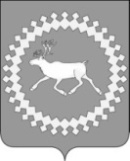 Администрация муниципального района«Ижемский»О внесении изменений в постановление администрации муниципальногорайона «Ижемский» от 30 декабря 2014 года № 1263 «Об утверждении муниципальной программы муниципального образования муниципального района «Ижемский» «Развитие транспортной системы»Объемы финансирования программыОбщий объем финансирования Программы на период 2015-2018 годы предусматривается в размере  64213,3 тыс.руб.:2015 год -  21877,7тыс.руб.;2016 год -  28411,6 тыс.руб.;2017 год -   7188,4 тыс.руб.;2018 год -   6735,6 тыс.руб.В том числе средства бюджета муниципального образования муниципального района «Ижемский» – 34659,5 тыс.руб., в том числе по годам:2015 год -  7503,8тыс.руб.;2016 год -  13231,7 тыс.руб.;2017 год -  7188,4тыс.руб.;2018 год -   6735,6    тыс.руб.средства республиканского бюджета Республики Коми-  29553,8 тыс.руб., в том числе по годам:2015 год -  14373,9 тыс.руб.;2016 год -  15179,9 тыс.руб.;2017 год -  0,0 тыс.руб.;2018 год -  0,0 тыс.руб.Объемы финансированияподпрограммыОбщий объем финансирования Подпрограммы на период 2015-2018 гг.  предусматривается в размере 46329,0 тыс.руб.:в том числе средства бюджета муниципального образования муниципального района «Ижемский» 24512,0 тыс.руб., в т.ч. по годам:2015 год -   3276,9 тыс.руб.;2016 год -   10388,9 тыс.руб.;2017 год -   5334,4 тыс.руб.;2018 год -   5511,8 тыс.руб.средства республиканского бюджета Республики Коми -  21817,0тыс.руб., в том числе по годам:2015 год -  10169,9 тыс.руб.;2016 год -  12686,3 тыс.руб.;2017 год -         0,0 тыс.руб.;2018 год -         0,0 тыс.руб.Объемы финансированияподпрограммыОбщий объем финансирования подпрограммы на период 2015 - 2018 гг. составит 14267,5тыс. рублей, в том числе:средства бюджета муниципального образования муниципального района «Ижемский» 7709,9 тыс.руб., в т.ч.по годам:2015 год – 3834,0 тыс. руб.;2016 год – 1383,1 тыс. руб.;2017 год – 1554,0 тыс. руб.;2018 год – 938,8 тыс.руб.средства республиканского бюджета Республики Коми 6697,6тыс.руб.вт.ч. по годам:2015 год – 4204,0 тыс. руб.;2016 год -  2493,6 тыс. руб.;2017 год -  0,0 тыс. руб.;2018 год -  0,0 тыс.руб.Объемы финансирования        подпрограммыОбщий объем финансирования подпрограммы на период 2015-2018 гг. составит  2437,6тыс.руб., в том числе:средства бюджета муниципального образования муниципального района «Ижемский» 2387,6 тыс. руб., в т.ч. по годам:2015 год -   392,9 тыс. руб.;2016 год -   1459,7тыс. руб.;   2017 год -   300,0  тыс. руб.;2018 год -   285,0 тыс.руб.СтатусНаименование муниципальной программы, подпрограммы муниципальной программы, ведомственной целевой программы, основного мероприятияОтветственный исполнитель, соисполнители, Расходы (тыс. руб.), годыРасходы (тыс. руб.), годыРасходы (тыс. руб.), годыРасходы (тыс. руб.), годыРасходы (тыс. руб.), годыРасходы (тыс. руб.), годыРасходы (тыс. руб.), годыСтатусНаименование муниципальной программы, подпрограммы муниципальной программы, ведомственной целевой программы, основного мероприятияОтветственный исполнитель, соисполнители, всего2015год2016год2017год2018год2019год2020год12345678910Муниципальная программа«Развитие транспортной системы»64213,321877,728411,67188,46735,60,00,0Подпрограмма 1.Развитие транспортной инфраструктуры и дорожного хозяйстваВсего47368,213446,823075,25334,45511,80,00,0Основное 
мероприятие 1.1.1Обеспечение содержания, ремонта и капитального ремонта автомобильных дорог общего пользования муниципального значенияОтдел территориального развития и коммунального хозяйства администрации муниципального района «Ижемский»25635,45437,111091,94414,54691,90,00,0Основное 
мероприятие 1.1.2Оборудование и содержание ледовых переправ и зимних автомобильных дорог общего пользования местного значенияОтдел территориального развития и коммунального хозяйства администрации муниципального района «Ижемский»18581,87682,210060,0419,8419,80,00,0Основное 
мероприятие 1.1.3Содержание элементов наплавного моста Отдел территориального развития и коммунального хозяйства администрации муници-пального района «Ижемский»1381,80,01381,80,00,00,00,0Основное 
мероприятие 1.1.4Реализация малых проектов в сфере дорожной деятельностиОтдел территориального развития и коммунального хозяйства администрации муниципального района «Ижемский»0,00,00,00,00,00,00,0Основное 
мероприятие 1.2.1Проведение работ по технической инвентаризации и государственной регистрации прав на автомобильные дороги общего пользования  местного значенияи внесение сведений о них в государственный кадастр недвижимостиОтдел по управлению земельными ресурсами и муниципальным имуществом муниципального района «Ижемский»1769,0327,5541,5500,0400,00,00,0Подпрограммы 2. «Организация транспортного обслуживания населения на   территории  муниципального района «Ижемский»Всего 14407,58038,03876,71554,0938,80,00,0Основное 
мероприятие 2.1.1Организация осуществления перевозок пассажиров и багажа автомобильным транспортомОтдел экономического анализа и прогнозирования администрации муниципального района «Ижемский»7071,63607,01171,81454,0838,80,00,0Основное 
мероприятие 2.1.2Организация осуществления перевозок пассажиров и багажа водным транспортомОтдел экономического анализа и прогнозирования администрации муниципального района «Ижемский»7335,94431,02704,9100,0100,00,00,0Подпрограмма 3.«Повышение безопасности дорожного движения на территории муниципального района «Ижемский»Всего 2437,6392,91459,7300,0285,00,00,0Основное 
мероприятие 3.2.1Проведение районных соревнований юных инспекторов движения «Безопасное колесо» среди учащихся школ муниципального района «Ижемский»Управление   образования администрации муниципального района «Ижемский»205,045,055,055,050,00,00,0Основное 
мероприятие 3.2.7Обеспечение участия команды учащихся школ муниципального района «Ижемский» на республиканских соревнованиях «Безопасное колесо» Управление  образования администрации муниципального района «Ижемский»145,420,445,045,035,00,00,0Основное 
мероприятие 3.3.1Обеспечение обустройства и содержания технических средств организации дорожного движения на автомобильных дорогах общего пользования местного значения, улицах, проездах Отдел территориального развития и коммунального хозяйства администрации муниципального района «Ижемский»1887,2327,51159,7200,0200,00,00,0Основное мероприятие 3.3.2Обеспечение обустройства и установки автобусных павильонов на автомобильных дорогах общего пользования местного значенияОтдел территориального развития и коммунального хозяйства администрации муниципального района «Ижемский»200,00,0200,00,00,00,00,0СтатусНаименование муниципальной программы, подпрограммы муниципальной программы, ведомственной целевой программы, основного мероприятияИсточник финансирования Оценка расходов 
(тыс. руб.), годыОценка расходов 
(тыс. руб.), годыОценка расходов 
(тыс. руб.), годыОценка расходов 
(тыс. руб.), годыОценка расходов 
(тыс. руб.), годыОценка расходов 
(тыс. руб.), годыСтатусНаименование муниципальной программы, подпрограммы муниципальной программы, ведомственной целевой программы, основного мероприятияИсточник финансирования 2015 год2016 год2017 год2018 год2019 год2020 год123456789Муниципальная программаРазвитие транспортной системыВсего в том числе:21877,728411,67188,46735,60,000,00Муниципальная программаРазвитие транспортной системыфедеральный бюджетМуниципальная программаРазвитие транспортной системыреспубликанский бюджет Республики Коми14373,915179,90,00,00,000,00Муниципальная программаРазвитие транспортной системыбюджет муниципального района «Ижемский»*7503,813231,77188,46735,60,000,00Муниципальная программаРазвитие транспортной системыбюджет сельских поселений**Муниципальная программаРазвитие транспортной системыгосударственные внебюджетные фондыМуниципальная программаРазвитие транспортной системыюридические лица***Муниципальная программаРазвитие транспортной системысредства от приносящей доход деятельностиПодпрограмма 1.Развитие транспортной инфраструктуры и дорожного хозяйстваВсего в том числе:13446,823075,25334,45511,80,000,00Подпрограмма 1.Развитие транспортной инфраструктуры и дорожного хозяйствафедеральный бюджетПодпрограмма 1.Развитие транспортной инфраструктуры и дорожного хозяйствареспубликанский бюджет Республики Коми10169,912686,30,00,00,000,00Подпрограмма 1.Развитие транспортной инфраструктуры и дорожного хозяйствабюджет муниципального района «Ижемский»*3276,910388,95334,45511,80,000,00Подпрограмма 1.Развитие транспортной инфраструктуры и дорожного хозяйствабюджет сельских поселений**Подпрограмма 1.Развитие транспортной инфраструктуры и дорожного хозяйствагосударственные внебюджетные фондыПодпрограмма 1.Развитие транспортной инфраструктуры и дорожного хозяйстваюридические лица***Подпрограмма 1.Развитие транспортной инфраструктуры и дорожного хозяйствасредства от приносящей доход деятельностиОсновное 
мероприятие 1.1.1Обеспечение содержания, ремонта и капитального ремонта автомобильных дорог общего пользования муниципального значенияВсего в том числе:5437,111091,94414,54691,90,00,0Основное 
мероприятие 1.1.1Обеспечение содержания, ремонта и капитального ремонта автомобильных дорог общего пользования муниципального значенияфедеральный бюджетОсновное 
мероприятие 1.1.1Обеспечение содержания, ремонта и капитального ремонта автомобильных дорог общего пользования муниципального значенияреспубликанский бюджет Республики Коми2871,83028,50,00,00,00,0Основное 
мероприятие 1.1.1Обеспечение содержания, ремонта и капитального ремонта автомобильных дорог общего пользования муниципального значениябюджет муниципального района «Ижемский»*2565,38063,44414,54691,90,00,0Основное 
мероприятие 1.1.1Обеспечение содержания, ремонта и капитального ремонта автомобильных дорог общего пользования муниципального значениябюджет сельских поселений**Основное 
мероприятие 1.1.1Обеспечение содержания, ремонта и капитального ремонта автомобильных дорог общего пользования муниципального значениягосударственные внебюджетные фондыОсновное 
мероприятие 1.1.1Обеспечение содержания, ремонта и капитального ремонта автомобильных дорог общего пользования муниципального значенияюридические лица***Основное 
мероприятие 1.1.1Обеспечение содержания, ремонта и капитального ремонта автомобильных дорог общего пользования муниципального значениясредства от приносящей доход деятельностиОсновное 
мероприятие 1.1.2Оборудование и содержание ледовых переправ и зимних автомобильных дорог общего пользования местного значенияВсего в том числе:7682,210060,2419,8419,80,000,00Основное 
мероприятие 1.1.2Оборудование и содержание ледовых переправ и зимних автомобильных дорог общего пользования местного значенияфедеральный бюджетОсновное 
мероприятие 1.1.2Оборудование и содержание ледовых переправ и зимних автомобильных дорог общего пользования местного значенияреспубликанский бюджет Республики Коми7298,19657,80,00,00,00,0Основное 
мероприятие 1.1.2Оборудование и содержание ледовых переправ и зимних автомобильных дорог общего пользования местного значениябюджет муниципального района «Ижемский»*384,1402,4419,8419,80,00,0Основное 
мероприятие 1.1.2Оборудование и содержание ледовых переправ и зимних автомобильных дорог общего пользования местного значениябюджет сельских поселений**Основное 
мероприятие 1.1.2Оборудование и содержание ледовых переправ и зимних автомобильных дорог общего пользования местного значениягосударственные внебюджетные фондыОсновное 
мероприятие 1.1.2Оборудование и содержание ледовых переправ и зимних автомобильных дорог общего пользования местного значенияюридические лица***Основное 
мероприятие 1.1.2Оборудование и содержание ледовых переправ и зимних автомобильных дорог общего пользования местного значениясредства от приносящей доход деятельностиОсновное мероприятие 1.1.3Содержание элементов наплавного мостаВсего в том числе:0,01381,80,000,000,000,00Основное мероприятие 1.1.3Содержание элементов наплавного мостафедеральный бюджетОсновное мероприятие 1.1.3Содержание элементов наплавного мостареспубликанский бюджет Республики КомиОсновное мероприятие 1.1.3Содержание элементов наплавного мостабюджет муниципального района «Ижемский»*0,01381,80,00,00,00,0Основное мероприятие 1.1.3Содержание элементов наплавного мостабюджет сельских поселений**Основное мероприятие 1.1.3Содержание элементов наплавного мостагосударственные внебюджетные фондыОсновное мероприятие 1.1.3Содержание элементов наплавного мостаюридические лица***Основное мероприятие 1.1.3Содержание элементов наплавного мостасредства от приносящей доход деятельностиОсновное 
мероприятие 1.1.4Реализация малых проектов в сфере дорожной деятельностиВсего в том числе:0,00,00,00,00,00,0Основное 
мероприятие 1.1.4Реализация малых проектов в сфере дорожной деятельностифедеральный бюджетОсновное 
мероприятие 1.1.4Реализация малых проектов в сфере дорожной деятельностиреспубликанский бюджет Республики КомиОсновное 
мероприятие 1.1.4Реализация малых проектов в сфере дорожной деятельностибюджет муниципального района «Ижемский»*0,00,00,00,00,00,0Основное 
мероприятие 1.1.4Реализация малых проектов в сфере дорожной деятельностибюджет сельских поселений**Основное 
мероприятие 1.1.4Реализация малых проектов в сфере дорожной деятельностигосударственные внебюджетные фондыОсновное 
мероприятие 1.1.4Реализация малых проектов в сфере дорожной деятельностиюридические лица***Основное 
мероприятие 1.1.4Реализация малых проектов в сфере дорожной деятельностисредства от приносящей доход деятельностиОсновное 
мероприятие 1.2.1Проведение работ по технической инвентаризации и государственной регистрации прав на автомобильные дороги общего пользования  местного значенияи внесение сведений о них в государственный кадастр недвижимостиВсего в том числе:327,5541,5500,0400,00,000,00Основное 
мероприятие 1.2.1Проведение работ по технической инвентаризации и государственной регистрации прав на автомобильные дороги общего пользования  местного значенияи внесение сведений о них в государственный кадастр недвижимостифедеральный бюджетОсновное 
мероприятие 1.2.1Проведение работ по технической инвентаризации и государственной регистрации прав на автомобильные дороги общего пользования  местного значенияи внесение сведений о них в государственный кадастр недвижимостиреспубликанский бюджет Республики КомиОсновное 
мероприятие 1.2.1Проведение работ по технической инвентаризации и государственной регистрации прав на автомобильные дороги общего пользования  местного значенияи внесение сведений о них в государственный кадастр недвижимостибюджет муниципального района «Ижемский»*327,5541,5500,0400,00,000,00Основное 
мероприятие 1.2.1Проведение работ по технической инвентаризации и государственной регистрации прав на автомобильные дороги общего пользования  местного значенияи внесение сведений о них в государственный кадастр недвижимостибюджет сельских поселений**Основное 
мероприятие 1.2.1Проведение работ по технической инвентаризации и государственной регистрации прав на автомобильные дороги общего пользования  местного значенияи внесение сведений о них в государственный кадастр недвижимостигосударственные внебюджетные фондыОсновное 
мероприятие 1.2.1Проведение работ по технической инвентаризации и государственной регистрации прав на автомобильные дороги общего пользования  местного значенияи внесение сведений о них в государственный кадастр недвижимостиюридические лица***Основное 
мероприятие 1.2.1Проведение работ по технической инвентаризации и государственной регистрации прав на автомобильные дороги общего пользования  местного значенияи внесение сведений о них в государственный кадастр недвижимостисредства от приносящей доход деятельностиПодпрограмма 2. Организация транспортного обслуживания населения на   территории  муниципального района «Ижемский»Всего в том числе:8038,03876,71554,0938,80,000,00Подпрограмма 2. Организация транспортного обслуживания населения на   территории  муниципального района «Ижемский»федеральный бюджетПодпрограмма 2. Организация транспортного обслуживания населения на   территории  муниципального района «Ижемский»республиканский бюджет Республики Коми4204,02493,60,00,000,000,00Подпрограмма 2. Организация транспортного обслуживания населения на   территории  муниципального района «Ижемский»бюджет муниципального района «Ижемский»*3834,01383,11554,0938,80,000,00Подпрограмма 2. Организация транспортного обслуживания населения на   территории  муниципального района «Ижемский»бюджет сельских поселений**Подпрограмма 2. Организация транспортного обслуживания населения на   территории  муниципального района «Ижемский»государственные внебюджетные фондыПодпрограмма 2. Организация транспортного обслуживания населения на   территории  муниципального района «Ижемский»юридические лица***Подпрограмма 2. Организация транспортного обслуживания населения на   территории  муниципального района «Ижемский»средства от приносящей доход деятельностиОсновное 
мероприятие 2.1.1Организация осуществления перевозок пассажиров и багажа автомобильным транспортомВсего в том числе:3607,01171,81454,0838,80,00,0Основное 
мероприятие 2.1.1Организация осуществления перевозок пассажиров и багажа автомобильным транспортомфедеральный бюджетОсновное 
мероприятие 2.1.1Организация осуществления перевозок пассажиров и багажа автомобильным транспортомреспубликанский бюджет Республики КомиОсновное 
мероприятие 2.1.1Организация осуществления перевозок пассажиров и багажа автомобильным транспортомбюджет муниципального района «Ижемский»*3607,01171,81454,0838,80,00,0Основное 
мероприятие 2.1.1Организация осуществления перевозок пассажиров и багажа автомобильным транспортомбюджет сельских поселений**Основное 
мероприятие 2.1.1Организация осуществления перевозок пассажиров и багажа автомобильным транспортомгосударственные внебюджетные фондыОсновное 
мероприятие 2.1.1Организация осуществления перевозок пассажиров и багажа автомобильным транспортомюридические лица***Основное 
мероприятие 2.1.1Организация осуществления перевозок пассажиров и багажа автомобильным транспортомсредства от приносящей доход деятельностиОсновное 
мероприятие 2.1.2Организация осуществления перевозок пассажиров и багажа водным транспортомВсего в том числе:4431,02704,8100,0100,00,00,0Основное 
мероприятие 2.1.2Организация осуществления перевозок пассажиров и багажа водным транспортомфедеральный бюджетОсновное 
мероприятие 2.1.2Организация осуществления перевозок пассажиров и багажа водным транспортомреспубликанский бюджет Республики Коми4204,02493,60,00,00,00,0Основное 
мероприятие 2.1.2Организация осуществления перевозок пассажиров и багажа водным транспортомбюджет муниципального района «Ижемский»*227,0  211,2100,0100,00,00,0Основное 
мероприятие 2.1.2Организация осуществления перевозок пассажиров и багажа водным транспортомбюджет сельских поселений**Основное 
мероприятие 2.1.2Организация осуществления перевозок пассажиров и багажа водным транспортомгосударственные внебюджетные фондыОсновное 
мероприятие 2.1.2Организация осуществления перевозок пассажиров и багажа водным транспортомюридические лица***Основное 
мероприятие 2.1.2Организация осуществления перевозок пассажиров и багажа водным транспортомсредства от приносящей доход деятельностиПодпрограмма 3.Повышение безопасности дорожного движения на территории муниципального района «Ижемский»Всего в том числе:392,91459,7300,0285,00,00,0Подпрограмма 3.Повышение безопасности дорожного движения на территории муниципального района «Ижемский»федеральный бюджетПодпрограмма 3.Повышение безопасности дорожного движения на территории муниципального района «Ижемский»республиканский бюджет Республики КомиПодпрограмма 3.Повышение безопасности дорожного движения на территории муниципального района «Ижемский»бюджет муниципального района «Ижемский»*392,91459,7300,0285,00,00,0Подпрограмма 3.Повышение безопасности дорожного движения на территории муниципального района «Ижемский»бюджет сельских поселений**Подпрограмма 3.Повышение безопасности дорожного движения на территории муниципального района «Ижемский»государственные внебюджетные фондыПодпрограмма 3.Повышение безопасности дорожного движения на территории муниципального района «Ижемский»юридические лица***Подпрограмма 3.Повышение безопасности дорожного движения на территории муниципального района «Ижемский»средства от приносящей доход деятельностиОсновное 
мероприятие 3.2.1Проведение районных соревнований юных инспекторов движения «Безопасное колесо» среди учащихся школ муниципального района «Ижемский»Всего в том числе:45,055,055,050,00,00,0Основное 
мероприятие 3.2.1Проведение районных соревнований юных инспекторов движения «Безопасное колесо» среди учащихся школ муниципального района «Ижемский»федеральный бюджетОсновное 
мероприятие 3.2.1Проведение районных соревнований юных инспекторов движения «Безопасное колесо» среди учащихся школ муниципального района «Ижемский»республиканский бюджет Республики КомиОсновное 
мероприятие 3.2.1Проведение районных соревнований юных инспекторов движения «Безопасное колесо» среди учащихся школ муниципального района «Ижемский»бюджет муниципального района «Ижемский»*45,055,055,050,00,00,0Основное 
мероприятие 3.2.1Проведение районных соревнований юных инспекторов движения «Безопасное колесо» среди учащихся школ муниципального района «Ижемский»бюджет сельских поселений**Основное 
мероприятие 3.2.1Проведение районных соревнований юных инспекторов движения «Безопасное колесо» среди учащихся школ муниципального района «Ижемский»государственные внебюджетные фондыОсновное 
мероприятие 3.2.1Проведение районных соревнований юных инспекторов движения «Безопасное колесо» среди учащихся школ муниципального района «Ижемский»юридические лица***Основное 
мероприятие 3.2.1Проведение районных соревнований юных инспекторов движения «Безопасное колесо» среди учащихся школ муниципального района «Ижемский»средства от приносящей доход деятельностиОсновное 
мероприятие 3.2.7Обеспечение участия команды учащихся школ муниципального района «Ижемский» на республиканских соревнованиях «Безопасное колесо»Всего в том числе:20,445,045,035,00,00,0Основное 
мероприятие 3.2.7Обеспечение участия команды учащихся школ муниципального района «Ижемский» на республиканских соревнованиях «Безопасное колесо»федеральный бюджетОсновное 
мероприятие 3.2.7Обеспечение участия команды учащихся школ муниципального района «Ижемский» на республиканских соревнованиях «Безопасное колесо»республиканский бюджет Республики КомиОсновное 
мероприятие 3.2.7Обеспечение участия команды учащихся школ муниципального района «Ижемский» на республиканских соревнованиях «Безопасное колесо»бюджет муниципального района «Ижемский»*20,445,045,035,00,00,0Основное 
мероприятие 3.2.7Обеспечение участия команды учащихся школ муниципального района «Ижемский» на республиканских соревнованиях «Безопасное колесо»бюджет сельских поселений**Основное 
мероприятие 3.2.7Обеспечение участия команды учащихся школ муниципального района «Ижемский» на республиканских соревнованиях «Безопасное колесо»государственные внебюджетные фондыОсновное 
мероприятие 3.2.7Обеспечение участия команды учащихся школ муниципального района «Ижемский» на республиканских соревнованиях «Безопасное колесо»юридические лица***Основное 
мероприятие 3.2.7Обеспечение участия команды учащихся школ муниципального района «Ижемский» на республиканских соревнованиях «Безопасное колесо»средства от приносящей доход деятельностиОсновное 
мероприятие 3.3.1Обеспечение обустройства и содержания технических средств организации дорожного движения на автомобильных дорогах общего пользования местного значения, улицах, проездахВсего в том числе:327,51159,7200,0200,00,00,0Основное 
мероприятие 3.3.1Обеспечение обустройства и содержания технических средств организации дорожного движения на автомобильных дорогах общего пользования местного значения, улицах, проездахфедеральный бюджетОсновное 
мероприятие 3.3.1Обеспечение обустройства и содержания технических средств организации дорожного движения на автомобильных дорогах общего пользования местного значения, улицах, проездахреспубликанский бюджет Республики КомиОсновное 
мероприятие 3.3.1Обеспечение обустройства и содержания технических средств организации дорожного движения на автомобильных дорогах общего пользования местного значения, улицах, проездахбюджет муниципального района «Ижемский»*327,51159,7200,0200,00,00,0Основное 
мероприятие 3.3.1Обеспечение обустройства и содержания технических средств организации дорожного движения на автомобильных дорогах общего пользования местного значения, улицах, проездахбюджет сельских поселений**Основное 
мероприятие 3.3.1Обеспечение обустройства и содержания технических средств организации дорожного движения на автомобильных дорогах общего пользования местного значения, улицах, проездахгосударственные внебюджетные фондыОсновное 
мероприятие 3.3.1Обеспечение обустройства и содержания технических средств организации дорожного движения на автомобильных дорогах общего пользования местного значения, улицах, проездахюридические лица***Основное 
мероприятие 3.3.1Обеспечение обустройства и содержания технических средств организации дорожного движения на автомобильных дорогах общего пользования местного значения, улицах, проездахсредства от приносящей доход деятельностиОсновное 
мероприятие 3.3.2Обеспечение обустройства и установки автобусных павильонов на автомобильных дорогах общего пользования местного значения Всего в том числе:0,0200,00,00,00,00,0Основное 
мероприятие 3.3.2Обеспечение обустройства и установки автобусных павильонов на автомобильных дорогах общего пользования местного значения федеральный бюджетОсновное 
мероприятие 3.3.2Обеспечение обустройства и установки автобусных павильонов на автомобильных дорогах общего пользования местного значения республиканский бюджет Республики КомиОсновное 
мероприятие 3.3.2Обеспечение обустройства и установки автобусных павильонов на автомобильных дорогах общего пользования местного значения бюджет муниципального района «Ижемский»*0,0200,00,00,00,00,0Основное 
мероприятие 3.3.2Обеспечение обустройства и установки автобусных павильонов на автомобильных дорогах общего пользования местного значения бюджет сельских поселений**Основное 
мероприятие 3.3.2Обеспечение обустройства и установки автобусных павильонов на автомобильных дорогах общего пользования местного значения государственные внебюджетные фондыОсновное 
мероприятие 3.3.2Обеспечение обустройства и установки автобусных павильонов на автомобильных дорогах общего пользования местного значения юридические лица***Основное 
мероприятие 3.3.2Обеспечение обустройства и установки автобусных павильонов на автомобильных дорогах общего пользования местного значения средства от приносящей доход деятельности«Изьва» муниципальнöй районса юралысь – районлöн Сöветöн веськöдлысь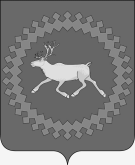 Глава муниципального района «Ижемский» - председатель Совета района«Изьва»муниципальнöй районсаадминистрацияАдминистрациямуниципального района«Ижемский»N 
п/пМесто нахождения нестационарного торгового объекта (адрес)Вид   нестационарного торгового объекта    
Специализация
(ассортимент реализуемых товаров)Площадь    
нестационарного торгового   
   объекта,    
 кв.мПлощадь   
земельного 
  участка   
  (здания,  
 строения,  
сооружения),    кв.мСобственник земельного участка, на котором расположен нестационарный торговый объектСрок, период, размещения нестационарного торгового объекта 12345678Сельское поселение «Ижма»Сельское поселение «Ижма»Сельское поселение «Ижма»Сельское поселение «Ижма»Сельское поселение «Ижма»Сельское поселение «Ижма»Сельское поселение «Ижма»Сельское поселение «Ижма»1.С.Ижма , в 1 м. на запад от д.50 по ул.СоветскаяТорговый павильонНепродовольственные товары1818Земли поселенияКруглогодично«Изьва»муниципальнöй районсаадминистрацияАдминистрациямуниципального района«Ижемский»«Изьва»муниципальнöй районсаадминистрация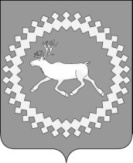 Администрация муниципального района«Ижемский»О создании комиссии по подготовке проекта правил землепользования и застройки муниципального образования муниципального района «Ижемский»Терентьева Л.И.–Руководитель администрации муниципального района «Ижемский» (председатель комиссии)Когут М.В.–заместитель руководителя администрации муниципального района «Ижемский» (заместитель председателя комиссии)Койнов С.П.-начальник отдела правовой и кадровой работы администрации муниципального района «Ижемский»Кочанова Е.А.-главный архитектор Республики КомиЧупрова Л. Н.-начальник отдела по управлению земельными ресурсами и муниципальным имуществом администрации муниципального района «Ижемский»Чупрова О. В.-начальник отдела архитектуры и градостроительства – главный архитектор администрации муниципального образования муниципального района «Ижемский»-представитель министерства Республики Коми имущественных и земельных отношений (по согласованию)-представитель Управления Республики Коми по охране объектов культурного наследия-главы сельских поселений (по согласованию)-представители общественности (по согласованию)п/пНаименование вида работСрок выполнения работОтветственный исполнительРассмотрение предложений заинтересованных лиц о внесении изменений в Правила землепользования и застройки сельских поселений на территории муниципального образования муниципального района «Ижемский» (далее – Правила, Предложение); подготовка заключения по результатам предложений, направление данного заключения главе  муниципального образования муниципального района «Ижемский» (далее – глава администрации)в течение тридцати дней со дня поступления предложенияЗемельная комиссия сельского поселения, комиссия по подготовке проекта правил землепользования и застройки муниципального образования муниципального района «Ижемский» ( далее – комиссия)Принятие решения о подготовке проекта о внесении изменения в Правила или об отклонении предложения о внесении изменения в Правила и направление копии такого решения заявителямв течение тридцати дней со дня поступления заключения комиссииглавы сельского поселения Обеспечивает опубликование сообщения о принятии решения о подготовке проекта о внесении изменения в Правила в порядке, установленном частями 7 и 8 статьи 31 Градостроительного кодекса Российской Федерации (далее – ГрК РФ) не позднее чем по истечении десяти дней с даты принятия решения о подготовке проекта о внесении изменения в Правилаглавы сельского поселенияСогласование проекта о внесении изменения в Правила в соответствии с часть 8.1 статьи 31 ГрК РФГрК РФ не установлено комиссия Представление проекта о внесении изменения в Правила в орган местного самоуправления муниципального района  ГрК РФ не установленокомиссияПроверка проекта о внесении изменения в Правила на соответствие требованиям и документам, указанным в части 9 статьи 31 ГрК РФ (далее – требования), и направление проекта о внесении изменения в Правила Главе муниципального образования муниципального района «Ижемский» или в случае обнаружения его несоответствия требованиям в комиссию на доработкуФГрК РФ не установленоУполномоченное лицо администрации муниципального района  «Ижемский»Принятие решения о проведении публичных слушаний по проекту о внесении изменения в Правилав срок не позднее чем через десять дней со дня получения проекта о внесении изменения в Правила.глава    муниципального района «Ижемский»Проведение публичных слушаний по проекту о внесении изменения в Правила в порядке, определяемом уставом муниципального образования муниципального района «Ижемский» и (или) нормативными правовыми актами представительного органа муниципального образования муниципального района «Ижемский», в соответствии со статьей 28 и с частями 13 и 14 статьи 31 ГрК РФне менее двух и не более четырех месяцев со дня опубликования проекта о внесении изменения в Правилауполномоченное лицо  администрации муниципального образования муниципального района «Ижемский»Внесение изменений в проект о внесении изменения в Правила (по результатам публичных слушаний)ГрК РФ не установленокомиссияРассмотрение проекта о внесении изменения в Правила ГрК РФ не установленоглава   муниципального района  «Ижемский»Принятие решения о направлении проекта о внесении изменения в Правила в Совет муниципального образования муниципального района «Ижемский» (далее – Совет) или об отклонении проекта о внесении изменения в Правила и о направлении его в Комиссию на доработку с указанием даты его повторного представления.в течение десяти дней после представления проекта о внесении изменения в Правилаглава  муниципального района  «Ижемский» Доработка проекта о внесении изменения в ПравилаГрК РФ не установленоКомиссияПовторное рассмотрение проекта о внесении изменения в ПравилаГрК РФ не установленоглава   муниципального района  «Ижемский» Рассмотрение проекта Правил и его утверждение или направление проекта о внесении изменения в Правила главе администрации на доработкуГрК РФ не установленоСовет муниципального района «Ижемский»Доработка проекта о внесении изменения в ПравилаГрК РФ не установленоглава муниципального района  «Ижемский» , комиссияПовторное рассмотрение проекта о внесении изменения в Правила и его утверждениеГрК РФ не установленоСовет муниципального района  «Ижемский»  Публикация решения Совета о внесении изменения в Правила согласно требованиям части 3 статьи 32 ГрК РФУполномоченное лицо администрации муниципального района  «Ижемский»«Изьва»муниципальнöй районсаадминистрацияАдминистрация муниципального района«Ижемский»О внесении изменений в постановление администрации муниципального района «Ижемский» от 30 декабря 2014 года № 1269 «Об утверждении муниципальной программы муниципального образования муниципального района «Ижемский»«Территориальное развитие»Объем финансирования программы Общий объем финансирования Программы на период 2015-2018 гг. предусматривается в размере  66489,4  тыс.руб.:2015 год -  17539,3    тыс.руб.;2016 год -  29428,3    тыс.руб.;2017 год -  12394,9     тыс.руб.;2018 год -    7176,9     тыс.руб.В том числе средства бюджета муниципального образования муниципального района «Ижемский» 18229,0 тыс.руб., в т.ч. по годам::2015 год -   4335,8   тыс.руб.;2016 год -   9745,6   тыс.руб.;2017 год -   3547,6   тыс.руб.;2018 год -    650,0    тыс.руб.средства республиканского бюджета Республики Коми – 38949,0 тыс.руб., в том числе по годам:2015 год -  9008,1 тыс.руб.;2016 год -  15972,9 тыс.руб.;2017 год -  8144,2 тыс.руб.;2018 год -  5823,8 тыс.руб.средства федерального бюджета -  9226,4 тыс.руб., в том числе по годам:2015 год -  4160,4 тыс.руб.;2016 год – 3659,8 тыс.руб.;2017 год -    703,1 тыс.руб.;2018 год -    703,1 тыс.руб.средства бюджетов сельских поселений -85,0 тыс.руб., в том числе по годам:2015 год -  35,0 тыс.руб.;2016 год -   50,0 тыс.руб.;2017 год -   0,0 тыс.руб.;2018 год -   0,0 тыс.руб.Объемы финансированияПодпрограммы Общий объем финансирования Подпрограммы на период 2015-2018 годы предусматривается в размере   49468,9 тыс.руб.:2015 год -    11166,4  тыс.руб.;2016 год -    19514,4  тыс.руб.;2017 год -    11733,0  тыс.руб.;2018 год -      7055,1  тыс.руб.В том числе средства бюджета муниципального образования муниципального района «Ижемский» 8440,7 тыс.руб., в т.ч. по годам:2015 год -   1452,5  тыс.руб.;2016 год –   3432,9  тыс.руб.;2017 год -   2955,3  тыс.руб.;2018 год -     600,0  тыс.руб.  средства республиканского бюджета Республики Коми- 31807,8 тыс.руб., в том числе по годам:2015 год -  5553,5 тыс.руб.;2016 год -  12421,7 тыс.руб.;2017 год -  8074,6 тыс.руб.;2018 год -  5752,0 тыс.руб.    средства федерального бюджета –9226,4 тыс.руб., в том числе по годам:2015 год – 4160,4 тыс.руб.;2016 год – 3659,8 тыс.руб.;2017 год -   703,1 тыс.руб.;2018 год -   703,1 тыс.руб.  Объемы финансированияПодпрограммы Общий объем финансирования Подпрограммы на период 2015-2018 годы предусматривается в размере      9528,6 тыс.руб.:2015 год -  1959,3  тыс.руб.;2016 год -  6785,6  тыс.руб.;2017 год -    661,9  тыс.руб.;2018 год -    121,8  тыс.руб.В том числе средства бюджета муниципального образования муниципального района «Ижемский» -      8453,0 тыс.руб., в том числе по годам:2015 год -  1548,0 тыс.руб.;2016 год -  6262,7 тыс.руб.;2017 год -    592,3 тыс.руб.;2018 год -      50,0 тыс.руб.средства республиканского бюджета Республики Коми – 990,6 тыс.руб., в том числе по годам:2015 год -  376,3 тыс.руб.;2016 год -  472,9 тыс.руб.;2017 год -  69,6 тыс.руб.;2018 год -  71,8 тыс.руб.средства бюджетов сельских поселений - 85,0 тыс.руб., в том числе по годам:2015 год -  35,0 тыс.руб.;2016 год -   50,0 тыс.руб.;2017 год -   0,0 тыс.руб.;2018 год -   0,0 тыс.руб.Объемы финансированияПодпрограммы Общий объем финансирования Подпрограммы на период 2015-2018 гг. предусматривается в размере   7491,9  тыс.руб.:2015 год -  4413,6  тыс.руб.;2016 год -    3078,3  тыс.руб.;2017 год -       0,0  тыс.руб.;2018 год -       0,0  тыс.руб.В том числе средства бюджета муниципального образования муниципального района «Ижемский» -  1335,3 тыс.руб., в том числе по годам:2015 год -  1335,3 тыс.руб.;2016 год -       0,0 тыс.руб.;2017 год -       0,0 тыс.руб.;2018 год -       0,0 тыс.руб.средства республиканского бюджета Республики Коми– 6156,6 тыс.руб., в том числе по годам:2015 год -  3078,3 тыс.руб.;2016 год -  3078,3 тыс.руб.;2017 год -  0,0 тыс.руб.;2018 год -  0,0 тыс.руб.	СтатусНаименование муниципальной программы, подпрограммы муниципальной программы, основного мероприятияОтветственный исполнитель, соисполнителиРасходы (тыс. руб.), годыРасходы (тыс. руб.), годыРасходы (тыс. руб.), годыРасходы (тыс. руб.), годыСтатусНаименование муниципальной программы, подпрограммы муниципальной программы, основного мероприятияОтветственный исполнитель, соисполнители2015 год2016 год2017 год2018 год123456Муниципальная программаТерриториальное развитиеВсего17504,329378,612394,97176,9Муниципальная программаТерриториальное развитиеОтдел территориального развития и коммунального хозяйства10526,317303,49497,37176,9Муниципальная программаТерриториальное развитиеОтдел по управлению земельными ресурсами и  муниципальным имуществом355,0583,5355,30,0Муниципальная программаТерриториальное развитиеОтдел архитектуры и градостроительства6623,09867,62542,30,0Отдел экономического анализа, прогнозирования и осуществления закупок0,01624,10,00,0Подпрограмма 1.Строительство, обеспечение качественным, доступным жильем населения Ижемского районаВсего11166,419514,411733,07055,1Подпрограмма 1.Строительство, обеспечение качественным, доступным жильем населения Ижемского районаОтдел архитектуры и градостроительства916,41840,22000,00,0Подпрограмма 1.Строительство, обеспечение качественным, доступным жильем населения Ижемского районаОтдел территориального развития и коммунального хозяйства 10100,017218,69377,77055,1Подпрограмма 1.Строительство, обеспечение качественным, доступным жильем населения Ижемского районаОтдел по управлению земельными ресурсами и  муниципальным имуществом150,0455,6355,30,0Основное мероприятие 1.01.01.Разработка документов территориального проектирования, в т.ч.актуализация документов территориального планирования МО МР «Ижемский», разработка местных нормативов градостроительного проектированияОтдел архитектуры и градостроительства416,4260,00,00,0Основное мероприятие 1.02.02.Формирование земельных участков для последующего предоставления в целях индивидуального жилищного строительства и для последующей реализации их в целях индивидуального жилищного строительстваОтдел по управлению земельными ресурсами и муниципальным имуществом150,060,00,00,0Основное мероприятие 1.02.04. Реализация инвестиционных проектов по обеспечению новых земельных участков инженерной и дорожной инфраструктурой для целей жилищного строительства с разработкой проектов планировок территорийОтдел архитектуры и градостроительства500,02637,12000,00,0Основное мероприятие 1.02.04. Реализация инвестиционных проектов по обеспечению новых земельных участков инженерной и дорожной инфраструктурой для целей жилищного строительства с разработкой проектов планировок территорийОтдел архитектуры и градостроительства500,02637,12000,00,0Основное мероприятие 1.04.02.Предоставление земельных участков для индивидуального жилищного строительства или ведения личного подсобного хозяйства с возможностью возведения жилого дома с целью предоставления на бесплатной основе семьям, имеющим трех и более детейОтдел по управлению земельными ресурсами и муниципальным имуществом0,0395,6355,30,0Основное мероприятие 1.04.05.Содействие в выполнении государственных  обязательств  по обеспечению жильем  категорий  граждан, установленных федеральным  законодательствомОтдел территориального развития и коммунального хозяйства 866,4722,9703,1703,1Основное мероприятие 1.04.06.Содействие в предоставлении государственной поддержки на приобретение (строительство)  жилья молодым семьямОтдел территориального развития и коммунального хозяйства 915,70,0600,0600,0Основное мероприятие 1.04.07.Осуществление государственных полномочий по обеспечению жилыми помещениями муниципального специализированного жилищного фонда, детей-сирот и детей, оставшихся без попечения родителей, лиц из                                                                                                                                      числа детей-сирот и детей, оставшихся без попечения родителейОтдел территориального развития и коммунального хозяйства8317,915358,68074,65752,0Основное мероприятие 1.04.07.Осуществление государственных полномочий по обеспечению жилыми помещениями муниципального специализированного жилищного фонда, детей-сирот и детей, оставшихся без попечения родителей, лиц из                                                                                                                                      числа детей-сирот и детей, оставшихся без попечения родителейОтдел территориального развития и коммунального хозяйства8317,915358,68074,65752,0Подпрограмма 2.Обеспечение благоприятного и безопасного проживания граждан на территории Ижемского района  и качественными жилищно-коммунальными услугами населенияВсего1924,36785,6661,9121,8Подпрограмма 2.Обеспечение благоприятного и безопасного проживания граждан на территории Ижемского района  и качественными жилищно-коммунальными услугами населенияОтдел территориального развития и коммунального хозяйства426,3953,2119,6121,8Подпрограмма 2.Обеспечение благоприятного и безопасного проживания граждан на территории Ижемского района  и качественными жилищно-коммунальными услугами населенияОтдел архитектуры и градостроительства1293,04080,4542,30,0Подпрограмма 2.Обеспечение благоприятного и безопасного проживания граждан на территории Ижемского района  и качественными жилищно-коммунальными услугами населенияОтдел архитектуры и градостроительства1293,04080,4542,30,0Подпрограмма 2.Обеспечение благоприятного и безопасного проживания граждан на территории Ижемского района  и качественными жилищно-коммунальными услугами населенияОтдел по управлению земельными ресурсами и  муниципальным имуществом205,0127,90,0 0,0Отдел экономического анализа, прогнозирования и осуществления закупок0,01624,10,00,0Основное мероприятие 2.01.02.Реализация мероприятий по капитальному ремонту многоквартирных домовОтдел территориального развития и коммунального хозяйства 50,0351,550,050,0Основное мероприятие 2.02.01.Реализация малых проектов в сфере благоустройстваОтдел территориального развития и коммунального хозяйства 300,0400,00,00,0Основное мероприятие 2.02.02.Отлов безнадзорных животных на территории Ижемского районаОтдел территориального развития и коммунального хозяйства 76,372,969,671,8Основное мероприятие 2.02.02.Отлов безнадзорных животных на территории Ижемского районаОтдел территориального развития и коммунального хозяйства 76,372,969,671,8Основное мероприятие 2.02.03.Обеспечение функционирования деятельности муниципального учреждения «Жилищное управление»Отдел экономического анализа, прогнозирования и осуществления закупок0,01624,10,00,0Основное мероприятие 2.03.01.Строительство и реконструкция объектов водоснабжения Отдел архитектуры и градостроительства1193,02612,9542,30,0Основное мероприятие 2.03.02.Строительство и реконструкция объектов водоотведения и очистки сточных вод Отдел архитектуры и градостроительства100,01467,60,00,0Основное мероприятие 2.03.02.Строительство и реконструкция объектов водоотведения и очистки сточных вод Отдел архитектуры и градостроительства100,01467,60,00,0Основное мероприятие 2.03.03.Выявление бесхозяйных объектов недвижимого имущества, используемых для передачи энергетических ресурсов, организации постановки в установленном порядке таких объектов на учет в качестве бесхозяйных объектов недвижимого имущества и затем признанию права муниципальной собственности на такие бесхозяйные объекты недвижимого имуществаОтдел по управлению земельными ресурсами и муниципальным имуществом205,0127,90,00,0Основное мероприятие 2.03.04.Энергосбережение и повышение энергетической эффективностиОтдел территориального развития и коммунального хозяйства 0,00,00,00,0Основное мероприятие 2.03.05Организация работ по надежному теплоснабженияОтдел территориального развития и коммунального хозяйства0,0128,80,00,0Подпрограмма 3. Развитие систем  обращения с отходамиВсего4413,63078,30,00,0Подпрограмма 3. Развитие систем  обращения с отходамиОтдел архитектуры и градостроительства4413,63078,3Подпрограмма 3. Развитие систем  обращения с отходамиОтдел территориального развития и коммунального хозяйства 0,00,00,00,0Подпрограмма 3. Развитие систем  обращения с отходамиОтдел территориального развития и коммунального хозяйства 0,00,00,00,0Основное мероприятие3.01.01Строительство межпоселенческого полигона твердых бытовых отходов в с. Ижма и объекта размещения (площадки хранения) ТБО в с. Сизябск Ижемского района, в том числе ПИРОтдел архитектуры и градостроительства4413,63078,30,00,0Строительство межпоселенческого полигона твердых бытовых отходов в с. Ижма и объекта размещения (площадки хранения) ТБО в с. Сизябск Ижемского района, в том числе ПИРОтдел архитектуры и градостроительства4413,63078,30,00,0Строительство межпоселенческого полигона твердых бытовых отходов в с. Ижма и объекта размещения (площадки хранения) ТБО в с. Сизябск Ижемского района, в том числе ПИРОтдел архитектуры и градостроительства4413,63078,30,00,0Основное мероприятие3.01.03Организация системы вывоза твердых бытовых отходовОтдел территориального развития и коммунального хозяйства 0,00,00,00,0Организация системы вывоза твердых бытовых отходовОтдел территориального развития и коммунального хозяйства 0,00,00,00,0Организация системы вывоза твердых бытовых отходовОтдел территориального развития и коммунального хозяйства 0,00,00,00,0СтатусНаименование муниципальной программы, подпрограммы муниципальной программы, ведомственной целевой программы, Источник финансированияОценка расходов (тыс. руб.), годыОценка расходов (тыс. руб.), годыОценка расходов (тыс. руб.), годыОценка расходов (тыс. руб.), годыСтатусосновного мероприятияИсточник финансирования2015 год2016 год2017 год2018 год123456Муниципальная программаТерриториальное развитие Всего, в том числе:17539,329428,312394,97176,9Муниципальная программаТерриториальное развитие федеральный бюджет 4160,43659,8703,1703,1Муниципальная программаТерриториальное развитие республиканский бюджет Республики Коми9008,115972,98144,25823,8Муниципальная программаТерриториальное развитие Бюджет муниципального района «Ижемский»4335,89745,63547,6650,0Муниципальная программаТерриториальное развитие бюджет сельских поселений**35,050,00,00,0Муниципальная программаТерриториальное развитие государственные внебюджетные фондыМуниципальная программаТерриториальное развитие юридические лица***Муниципальная программаТерриториальное развитие средства от приносящей доход деятельностиПодпрограмма 1.Строительство, обеспечение качественным, доступным жильем населения Ижемского района Всего, в том числе:11166,419514,411733,07055,1Подпрограмма 1.Строительство, обеспечение качественным, доступным жильем населения Ижемского района федеральный бюджет 4160,43659,8703,1703,1Подпрограмма 1.Строительство, обеспечение качественным, доступным жильем населения Ижемского района республиканский бюджет Республики Коми5553,512421,78074,65752,0Подпрограмма 1.Строительство, обеспечение качественным, доступным жильем населения Ижемского района Бюджет муниципального района «Ижемский»1452,53432,92955,3600,0Подпрограмма 1.Строительство, обеспечение качественным, доступным жильем населения Ижемского района бюджет сельских поселений**Подпрограмма 1.Строительство, обеспечение качественным, доступным жильем населения Ижемского района государственные внебюджетные фондыПодпрограмма 1.Строительство, обеспечение качественным, доступным жильем населения Ижемского района юридические лица***Подпрограмма 1.Строительство, обеспечение качественным, доступным жильем населения Ижемского района средства от приносящей доход деятельностиОсновное мероприятие 1.01.01.Разработка документов территориального проектирования, в т.ч.Всего, в том числе:416,4260,00,00,0Основное мероприятие 1.01.01.актуализация документов территориального планирования МОМР «Ижемский», разработка местных нормативов градостроительного проектированияфедеральный бюджет Основное мероприятие 1.01.01.республиканский бюджет Республики КомиОсновное мероприятие 1.01.01.Бюджет муниципального района «Ижемский»416,4260,00,00,0Основное мероприятие 1.01.01.бюджет сельских поселений**Основное мероприятие 1.01.01.государственные внебюджетные фондыОсновное мероприятие 1.01.01.юридические лица***Основное мероприятие 1.01.01.средства от приносящей доход деятельностиОсновное мероприятие 1.02.02.Формирование земельных участков для последующего предоставления в целях индивидуального жилищного архитектуры и градостроительства и для последующей реализации их в целях индивидуального жилищного архитектуры и градостроительства Всего, в том числе:150,060,00,00,0Основное мероприятие 1.02.02.Формирование земельных участков для последующего предоставления в целях индивидуального жилищного архитектуры и градостроительства и для последующей реализации их в целях индивидуального жилищного архитектуры и градостроительства федеральный бюджет Основное мероприятие 1.02.02.Формирование земельных участков для последующего предоставления в целях индивидуального жилищного архитектуры и градостроительства и для последующей реализации их в целях индивидуального жилищного архитектуры и градостроительства республиканский бюджет Республики КомиОсновное мероприятие 1.02.02.Формирование земельных участков для последующего предоставления в целях индивидуального жилищного архитектуры и градостроительства и для последующей реализации их в целях индивидуального жилищного архитектуры и градостроительства Бюджет муниципального района «Ижемский»150,060,00,00,0бюджет сельских поселений**государственные внебюджетные фондыюридические лица***средства от приносящей доход деятельностиОсновное мероприятие 1.02.04.Реализация инвестиционных проектов по обеспечению новых земельных участков инженерной и дорожной инфраструктурой для целей жилищного архитектуры и градостроительства с разработкой проектов планировок территорийВсего, в том числе:500,02637,12000,00,0Основное мероприятие 1.02.04.Реализация инвестиционных проектов по обеспечению новых земельных участков инженерной и дорожной инфраструктурой для целей жилищного архитектуры и градостроительства с разработкой проектов планировок территорийфедеральный бюджет Основное мероприятие 1.02.04.Реализация инвестиционных проектов по обеспечению новых земельных участков инженерной и дорожной инфраструктурой для целей жилищного архитектуры и градостроительства с разработкой проектов планировок территорийреспубликанский бюджет Республики КомиОсновное мероприятие 1.02.04.Реализация инвестиционных проектов по обеспечению новых земельных участков инженерной и дорожной инфраструктурой для целей жилищного архитектуры и градостроительства с разработкой проектов планировок территорийБюджет муниципального района «Ижемский»500,02637,12000,00,0Основное мероприятие 1.02.04.Реализация инвестиционных проектов по обеспечению новых земельных участков инженерной и дорожной инфраструктурой для целей жилищного архитектуры и градостроительства с разработкой проектов планировок территорийбюджет сельских поселений**Основное мероприятие 1.02.04.Реализация инвестиционных проектов по обеспечению новых земельных участков инженерной и дорожной инфраструктурой для целей жилищного архитектуры и градостроительства с разработкой проектов планировок территорийгосударственные внебюджетные фондыОсновное мероприятие 1.02.04.Реализация инвестиционных проектов по обеспечению новых земельных участков инженерной и дорожной инфраструктурой для целей жилищного архитектуры и градостроительства с разработкой проектов планировок территорийюридические лица***Основное мероприятие 1.02.04.Реализация инвестиционных проектов по обеспечению новых земельных участков инженерной и дорожной инфраструктурой для целей жилищного архитектуры и градостроительства с разработкой проектов планировок территорийсредства от приносящей доход деятельностиОсновное мероприятие 1.04.01.Реализация мероприятий по переселению граждан из аварийного жилищного фондаВсего, в том числе:0,080,20,00,0Основное мероприятие 1.04.01.Реализация мероприятий по переселению граждан из аварийного жилищного фондафедеральный бюджет Основное мероприятие 1.04.01.Реализация мероприятий по переселению граждан из аварийного жилищного фондареспубликанский бюджет Республики КомиОсновное мероприятие 1.04.01.Реализация мероприятий по переселению граждан из аварийного жилищного фондаБюджет муниципального района «Ижемский»0,080,20,00,0Основное мероприятие 1.04.01.Реализация мероприятий по переселению граждан из аварийного жилищного фондабюджет сельских поселений**Основное мероприятие 1.04.01.Реализация мероприятий по переселению граждан из аварийного жилищного фондагосударственные внебюджетные фондыОсновное мероприятие 1.04.01.Реализация мероприятий по переселению граждан из аварийного жилищного фондаюридические лица***Основное мероприятие 1.04.01.Реализация мероприятий по переселению граждан из аварийного жилищного фондасредства от приносящей доход деятельностиОсновное мероприятие 1.04.02.Предоставление земельных участков для индивидуального жилищного строительства или ведения личного подсобного хозяйства с возможностью возведения жилого дома с целью предоставления на бесплатной основе семьям, имеющим трех и более детейВсего, в том числе:0,0395,6355,30,0Основное мероприятие 1.04.02.Предоставление земельных участков для индивидуального жилищного строительства или ведения личного подсобного хозяйства с возможностью возведения жилого дома с целью предоставления на бесплатной основе семьям, имеющим трех и более детейфедеральный бюджет Основное мероприятие 1.04.02.Предоставление земельных участков для индивидуального жилищного строительства или ведения личного подсобного хозяйства с возможностью возведения жилого дома с целью предоставления на бесплатной основе семьям, имеющим трех и более детейреспубликанский бюджет Республики КомиОсновное мероприятие 1.04.02.Предоставление земельных участков для индивидуального жилищного строительства или ведения личного подсобного хозяйства с возможностью возведения жилого дома с целью предоставления на бесплатной основе семьям, имеющим трех и более детейБюджет муниципального района «Ижемский»0,0395,6355,30,0Основное мероприятие 1.04.02.Предоставление земельных участков для индивидуального жилищного строительства или ведения личного подсобного хозяйства с возможностью возведения жилого дома с целью предоставления на бесплатной основе семьям, имеющим трех и более детейбюджет сельских поселений**Основное мероприятие 1.04.02.Предоставление земельных участков для индивидуального жилищного строительства или ведения личного подсобного хозяйства с возможностью возведения жилого дома с целью предоставления на бесплатной основе семьям, имеющим трех и более детейгосударственные внебюджетные фондыОсновное мероприятие 1.04.02.Предоставление земельных участков для индивидуального жилищного строительства или ведения личного подсобного хозяйства с возможностью возведения жилого дома с целью предоставления на бесплатной основе семьям, имеющим трех и более детейюридические лица***Основное мероприятие 1.04.02.Предоставление земельных участков для индивидуального жилищного строительства или ведения личного подсобного хозяйства с возможностью возведения жилого дома с целью предоставления на бесплатной основе семьям, имеющим трех и более детейсредства от приносящей доход деятельностиОсновное мероприятие 1.04.05.Содействие в предоставлении государственной  поддержки  на приобретение (строительство)  жилья отдельных категорий граждан, установленных законодательством  Республики КомиВсего, в том числе:866,4722,9703,1703,1Основное мероприятие 1.04.05.Содействие в предоставлении государственной  поддержки  на приобретение (строительство)  жилья отдельных категорий граждан, установленных законодательством  Республики Комифедеральный бюджет 866,4722,9703,1703,1Основное мероприятие 1.04.05.Содействие в предоставлении государственной  поддержки  на приобретение (строительство)  жилья отдельных категорий граждан, установленных законодательством  Республики Комиреспубликанский бюджет Республики КомиОсновное мероприятие 1.04.05.Содействие в предоставлении государственной  поддержки  на приобретение (строительство)  жилья отдельных категорий граждан, установленных законодательством  Республики КомиБюджет муниципального района «Ижемский»Основное мероприятие 1.04.05.Содействие в предоставлении государственной  поддержки  на приобретение (строительство)  жилья отдельных категорий граждан, установленных законодательством  Республики Комибюджет сельских поселений**Основное мероприятие 1.04.05.Содействие в предоставлении государственной  поддержки  на приобретение (строительство)  жилья отдельных категорий граждан, установленных законодательством  Республики Комигосударственные внебюджетные фондыОсновное мероприятие 1.04.05.Содействие в предоставлении государственной  поддержки  на приобретение (строительство)  жилья отдельных категорий граждан, установленных законодательством  Республики Комиюридические лица***Основное мероприятие 1.04.05.Содействие в предоставлении государственной  поддержки  на приобретение (строительство)  жилья отдельных категорий граждан, установленных законодательством  Республики Комисредства от приносящей доход деятельностиОсновное мероприятие 1.04.06.Содействие в предоставлении государственной поддержки на приобретение (строительство)  жилья молодым семьямВсего, в том числе:915,70,0600,0600,0Основное мероприятие 1.04.06.Содействие в предоставлении государственной поддержки на приобретение (строительство)  жилья молодым семьямфедеральный бюджет 251,6Основное мероприятие 1.04.06.Содействие в предоставлении государственной поддержки на приобретение (строительство)  жилья молодым семьямреспубликанский бюджет Республики Коми278,0Основное мероприятие 1.04.06.Содействие в предоставлении государственной поддержки на приобретение (строительство)  жилья молодым семьямБюджет муниципального района «Ижемский»386,10,0600,0600,0Основное мероприятие 1.04.06.Содействие в предоставлении государственной поддержки на приобретение (строительство)  жилья молодым семьямбюджет сельских поселений**Основное мероприятие 1.04.06.Содействие в предоставлении государственной поддержки на приобретение (строительство)  жилья молодым семьямгосударственные внебюджетные фондыОсновное мероприятие 1.04.06.Содействие в предоставлении государственной поддержки на приобретение (строительство)  жилья молодым семьямюридические лица***Основное мероприятие 1.04.06.Содействие в предоставлении государственной поддержки на приобретение (строительство)  жилья молодым семьямсредства от приносящей доход деятельностиОсновное мероприятие 1.04.07.Осуществление государственных полномочий по обеспечению жилыми помещениями муниципального специализированного жилищного фонда, детей-сирот и детей, оставшихся без попечения родителей, лиц из числа детей-сирот и детей, оставшихся без попечения родителейВсего, в том числе:8317,915358,68074,65752,0Основное мероприятие 1.04.07.Осуществление государственных полномочий по обеспечению жилыми помещениями муниципального специализированного жилищного фонда, детей-сирот и детей, оставшихся без попечения родителей, лиц из числа детей-сирот и детей, оставшихся без попечения родителейфедеральный бюджет 3042,42936,90,00,0Основное мероприятие 1.04.07.Осуществление государственных полномочий по обеспечению жилыми помещениями муниципального специализированного жилищного фонда, детей-сирот и детей, оставшихся без попечения родителей, лиц из числа детей-сирот и детей, оставшихся без попечения родителейреспубликанский бюджет Республики Коми5275,512421,78074,65752,0Основное мероприятие 1.04.07.Осуществление государственных полномочий по обеспечению жилыми помещениями муниципального специализированного жилищного фонда, детей-сирот и детей, оставшихся без попечения родителей, лиц из числа детей-сирот и детей, оставшихся без попечения родителейБюджет муниципального района «Ижемский»бюджет сельских поселений**государственные внебюджетные фондыюридические лица***средства от приносящей доход деятельностиПодпрограмма 2.Обеспечение благоприятного и безопасного проживания граждан на территории Ижемского района  и качественными жилищно-коммунальными услугами населенияВсего, в том числе:1959,36835,6661,9121,8Подпрограмма 2.Обеспечение благоприятного и безопасного проживания граждан на территории Ижемского района  и качественными жилищно-коммунальными услугами населенияфедеральный бюджет 0,00,00,00,0Подпрограмма 2.Обеспечение благоприятного и безопасного проживания граждан на территории Ижемского района  и качественными жилищно-коммунальными услугами населенияреспубликанский бюджет Республики Коми376,3472,969,671,8Подпрограмма 2.Обеспечение благоприятного и безопасного проживания граждан на территории Ижемского района  и качественными жилищно-коммунальными услугами населенияБюджет муниципального района «Ижемский»1548,06312,7592,350,0Подпрограмма 2.Обеспечение благоприятного и безопасного проживания граждан на территории Ижемского района  и качественными жилищно-коммунальными услугами населениябюджет сельских поселений**35,050,00,00,0Подпрограмма 2.Обеспечение благоприятного и безопасного проживания граждан на территории Ижемского района  и качественными жилищно-коммунальными услугами населениягосударственные внебюджетные фондыПодпрограмма 2.Обеспечение благоприятного и безопасного проживания граждан на территории Ижемского района  и качественными жилищно-коммунальными услугами населенияюридические лица***Подпрограмма 2.Обеспечение благоприятного и безопасного проживания граждан на территории Ижемского района  и качественными жилищно-коммунальными услугами населениясредства от приносящей доход деятельностиОсновное мероприятие 2.01.02.Реализация мероприятий по капитальному ремонту многоквартирных домовВсего, в том числе:50,0351,550,050,0Основное мероприятие 2.01.02.Реализация мероприятий по капитальному ремонту многоквартирных домовфедеральный бюджет Основное мероприятие 2.01.02.Реализация мероприятий по капитальному ремонту многоквартирных домовреспубликанский бюджет Республики КомиОсновное мероприятие 2.01.02.Реализация мероприятий по капитальному ремонту многоквартирных домовБюджет муниципального района «Ижемский»50,0351,550,050,0Основное мероприятие 2.01.02.Реализация мероприятий по капитальному ремонту многоквартирных домовбюджет сельских поселений**Основное мероприятие 2.01.02.Реализация мероприятий по капитальному ремонту многоквартирных домовгосударственные внебюджетные фондыОсновное мероприятие 2.01.02.Реализация мероприятий по капитальному ремонту многоквартирных домовдоход деятельностиОсновное мероприятие 2.02.01.Реализация малых проектов в сфере благоустройстваВсего, в том числе:335,0450,00,00,0Основное мероприятие 2.02.01.Реализация малых проектов в сфере благоустройствафедеральный бюджет Основное мероприятие 2.02.01.Реализация малых проектов в сфере благоустройствареспубликанский бюджет Республики Коми300,0400,00,00,0Основное мероприятие 2.02.01.Реализация малых проектов в сфере благоустройстваБюджет муниципального района «Ижемский»бюджет сельских поселений**35,050,00,00,0бюджет сельских поселений**35,050,00,00,0государственные внебюджетные фондыюридические лица***средства от приносящей доход деятельностиОсновное мероприятие 2.02.02.Отлов безнадзорных животных на территории Ижемского районаВсего, в том числе:76,372,969,671,8Основное мероприятие 2.02.02.Отлов безнадзорных животных на территории Ижемского районаВсего, в том числе:76,372,969,671,8Основное мероприятие 2.02.02.Отлов безнадзорных животных на территории Ижемского районафедеральный бюджет Основное мероприятие 2.02.02.Отлов безнадзорных животных на территории Ижемского районареспубликанский бюджет Республики Коми76,372,969,671,8Основное мероприятие 2.02.02.Отлов безнадзорных животных на территории Ижемского районареспубликанский бюджет Республики Коми76,372,969,671,8Основное мероприятие 2.02.02.Отлов безнадзорных животных на территории Ижемского районаБюджет муниципального района «Ижемский»Основное мероприятие 2.02.02.Отлов безнадзорных животных на территории Ижемского районабюджет сельских поселений**Основное мероприятие 2.02.02.Отлов безнадзорных животных на территории Ижемского районагосударственные внебюджетные фондыОсновное мероприятие 2.02.02.Отлов безнадзорных животных на территории Ижемского районаюридические лица***Основное мероприятие 2.02.02.Отлов безнадзорных животных на территории Ижемского районасредства от приносящей доход деятельностиОсновное мероприятие  2.02.03Обеспечение функционирования деятельности муниципального учреждения «Жилищное управление»Всего, в том числе:0,01624,10,00,0Основное мероприятие  2.02.03Обеспечение функционирования деятельности муниципального учреждения «Жилищное управление»федеральный бюджет Основное мероприятие  2.02.03Обеспечение функционирования деятельности муниципального учреждения «Жилищное управление»республиканский бюджет Республики КомиОсновное мероприятие  2.02.03Обеспечение функционирования деятельности муниципального учреждения «Жилищное управление»Бюджет муниципального района «Ижемский»0,01624,10,00,0Основное мероприятие  2.02.03Обеспечение функционирования деятельности муниципального учреждения «Жилищное управление»бюджет сельских поселений**Основное мероприятие  2.02.03Обеспечение функционирования деятельности муниципального учреждения «Жилищное управление»государственные внебюджетные фондыОсновное мероприятие  2.02.03Обеспечение функционирования деятельности муниципального учреждения «Жилищное управление»юридические лица***Основное мероприятие  2.02.03Обеспечение функционирования деятельности муниципального учреждения «Жилищное управление»средства от приносящей доход деятельностиОсновное мероприятие 2.03.01.Строительство и реконструкция объектов водоснабжения Всего, в том числе:1193,02612,9542,30,0Основное мероприятие 2.03.01.федеральный бюджет Основное мероприятие 2.03.01.республиканский бюджет Республики КомиОсновное мероприятие 2.03.01.Бюджет муниципального района «Ижемский»1193,02612,9542,30,0бюджет сельских поселений**государственные внебюджетные фондыюридические лица***средства от приносящей доход деятельностиОсновное мероприятие 2.03.02.Строительство и реконструкция объектов водоотведения и очистки сточных вод Всего, в том числе:100,01467,50,00,0Основное мероприятие 2.03.02.Строительство и реконструкция объектов водоотведения и очистки сточных вод федеральный бюджет Основное мероприятие 2.03.02.Строительство и реконструкция объектов водоотведения и очистки сточных вод республиканский бюджет Республики КомиОсновное мероприятие 2.03.02.Строительство и реконструкция объектов водоотведения и очистки сточных вод Бюджет муниципального района «Ижемский»100,01467,50,00,0Основное мероприятие 2.03.02.Строительство и реконструкция объектов водоотведения и очистки сточных вод бюджет сельских поселений**Основное мероприятие 2.03.02.Строительство и реконструкция объектов водоотведения и очистки сточных вод государственные внебюджетные фондыОсновное мероприятие 2.03.02.Строительство и реконструкция объектов водоотведения и очистки сточных вод юридические лица***Основное мероприятие 2.03.02.Строительство и реконструкция объектов водоотведения и очистки сточных вод средства от приносящей доход деятельностиОсновное мероприятие 2.03.03.Выявление бесхозяйных объектов недвижимого имущества, используемых для передачи энергетических ресурсов, организации постановки в установленном порядке таких объектов на учет в качестве бесхозяйных объектов недвижимого имущества и затем признанию права муниципальной собственности на такие бесхозяйные объекты недвижимого имуществаВсего, в том числе:205,0127,90,00,0Основное мероприятие 2.03.03.Выявление бесхозяйных объектов недвижимого имущества, используемых для передачи энергетических ресурсов, организации постановки в установленном порядке таких объектов на учет в качестве бесхозяйных объектов недвижимого имущества и затем признанию права муниципальной собственности на такие бесхозяйные объекты недвижимого имуществафедеральный бюджет Основное мероприятие 2.03.03.Выявление бесхозяйных объектов недвижимого имущества, используемых для передачи энергетических ресурсов, организации постановки в установленном порядке таких объектов на учет в качестве бесхозяйных объектов недвижимого имущества и затем признанию права муниципальной собственности на такие бесхозяйные объекты недвижимого имуществареспубликанский бюджет Республики КомиОсновное мероприятие 2.03.03.Выявление бесхозяйных объектов недвижимого имущества, используемых для передачи энергетических ресурсов, организации постановки в установленном порядке таких объектов на учет в качестве бесхозяйных объектов недвижимого имущества и затем признанию права муниципальной собственности на такие бесхозяйные объекты недвижимого имуществаБюджет муниципального района «Ижемский»205,0127,90,00,0Основное мероприятие 2.03.03.Выявление бесхозяйных объектов недвижимого имущества, используемых для передачи энергетических ресурсов, организации постановки в установленном порядке таких объектов на учет в качестве бесхозяйных объектов недвижимого имущества и затем признанию права муниципальной собственности на такие бесхозяйные объекты недвижимого имуществабюджет сельских поселений**Основное мероприятие 2.03.03.Выявление бесхозяйных объектов недвижимого имущества, используемых для передачи энергетических ресурсов, организации постановки в установленном порядке таких объектов на учет в качестве бесхозяйных объектов недвижимого имущества и затем признанию права муниципальной собственности на такие бесхозяйные объекты недвижимого имуществагосударственные внебюджетные фондыОсновное мероприятие 2.03.03.Выявление бесхозяйных объектов недвижимого имущества, используемых для передачи энергетических ресурсов, организации постановки в установленном порядке таких объектов на учет в качестве бесхозяйных объектов недвижимого имущества и затем признанию права муниципальной собственности на такие бесхозяйные объекты недвижимого имуществаюридические лица***Основное мероприятие 2.03.03.Выявление бесхозяйных объектов недвижимого имущества, используемых для передачи энергетических ресурсов, организации постановки в установленном порядке таких объектов на учет в качестве бесхозяйных объектов недвижимого имущества и затем признанию права муниципальной собственности на такие бесхозяйные объекты недвижимого имуществасредства от приносящей доход деятельностиОсновное мероприятие 2.03.04.Энергосбережение и повышение энергетической эффективностиВсего, в том числе:0,00,00,00,0Основное мероприятие 2.03.04.Энергосбережение и повышение энергетической эффективностифедеральный бюджет Основное мероприятие 2.03.04.Энергосбережение и повышение энергетической эффективностиреспубликанский бюджет Республики КомиОсновное мероприятие 2.03.04.Энергосбережение и повышение энергетической эффективностиБюджет муниципального района «Ижемский»0,00,00,00,0Основное мероприятие 2.03.04.Энергосбережение и повышение энергетической эффективностибюджет сельских поселений**Основное мероприятие 2.03.04.Энергосбережение и повышение энергетической эффективностигосударственные внебюджетные фондыОсновное мероприятие 2.03.04.Энергосбережение и повышение энергетической эффективностиюридические лица***Основное мероприятие 2.03.04.Энергосбережение и повышение энергетической эффективностисредства от приносящей доход деятельностиОсновное мероприятие 2.03.05.Организация работ по надежному теплоснабжениюВсего, в том числе:0,0128,80,00,0федеральный бюджет республиканский бюджет Республики КомиБюджет муниципального района «Ижемский»0,0128,80,00,0бюджет сельских поселений**государственные внебюджетные фондыюридические лица***средства от приносящей доход деятельностиПодпрограмма 3  «Развитие систем  обращения с отходами»Всего, в том числе:4413,63078,30,00,0Подпрограмма 3  «Развитие систем  обращения с отходами»федеральный бюджет Подпрограмма 3  «Развитие систем  обращения с отходами»республиканский бюджет Республики Коми3078,33078,30,00,0Подпрограмма 3  «Развитие систем  обращения с отходами»Бюджет муниципального района «Ижемский»1335,30,00,00,0бюджет сельских поселений**государственные внебюджетные фондыюридические лица***средства от приносящей доход деятельностиОсновное мероприятиеСтроительство межпоселенческого полигона твердых бытовых отходов в с. Ижма и объекта размещения (площадки хранения) ТБО в с. Сизябск Ижемского района, в том числе ПИРВсего, в том числе:4413,63078,30,00,003.01.01Строительство межпоселенческого полигона твердых бытовых отходов в с. Ижма и объекта размещения (площадки хранения) ТБО в с. Сизябск Ижемского района, в том числе ПИРфедеральный бюджет Строительство межпоселенческого полигона твердых бытовых отходов в с. Ижма и объекта размещения (площадки хранения) ТБО в с. Сизябск Ижемского района, в том числе ПИРреспубликанский бюджет Республики Коми3078,33078,30,00,0Строительство межпоселенческого полигона твердых бытовых отходов в с. Ижма и объекта размещения (площадки хранения) ТБО в с. Сизябск Ижемского района, в том числе ПИРБюджет муниципального района «Ижемский»1335,30,00,00,0Строительство межпоселенческого полигона твердых бытовых отходов в с. Ижма и объекта размещения (площадки хранения) ТБО в с. Сизябск Ижемского района, в том числе ПИРбюджет сельских поселений**Строительство межпоселенческого полигона твердых бытовых отходов в с. Ижма и объекта размещения (площадки хранения) ТБО в с. Сизябск Ижемского района, в том числе ПИРгосударственные внебюджетные фондыСтроительство межпоселенческого полигона твердых бытовых отходов в с. Ижма и объекта размещения (площадки хранения) ТБО в с. Сизябск Ижемского района, в том числе ПИРюридические лица***Строительство межпоселенческого полигона твердых бытовых отходов в с. Ижма и объекта размещения (площадки хранения) ТБО в с. Сизябск Ижемского района, в том числе ПИРсредства от приносящей доход деятельностиОсновное мероприятиеОрганизация системы вывоза твердых бытовых отходовВсего, в том числе:0,00,00,00,003.01.03Организация системы вывоза твердых бытовых отходовфедеральный бюджет Организация системы вывоза твердых бытовых отходовреспубликанский бюджет Республики КомиОрганизация системы вывоза твердых бытовых отходовБюджет муниципального района «Ижемский»0,00,00,00,0Организация системы вывоза твердых бытовых отходовбюджет сельских поселений**Организация системы вывоза твердых бытовых отходовгосударственные внебюджетные фондыОрганизация системы вывоза твердых бытовых отходовюридические лица***Организация системы вывоза твердых бытовых отходовсредства от приносящей доход деятельности«Изьва»муниципальнöй районсаадминистрацияАдминистрациямуниципального района«Ижемский»Наименование показателяЕдиницыизмеренияЗначение показателя запредшествующий 20 _  годДоход, полученный от осуществления предпринимательской деятельноститыс. руб.Среднесписочная численность работников         человек  к Порядкусубсидирования части транспортных расходовпо доставке произведенной сельскохозяйственнойпродукции из труднодоступных  и /или малочисленных, и /или отдаленных сельских населенных пунктов до места реализации (с. Ижма)от _____________________________________________________(полное наименование производителя продукции)ИНН __________________________________________________КПП __________________________________________________ОГРН__________________________________________________ Контактная информация: тел./факс _______________________________________________e-mail: _________________________________________________Банковские реквизиты:банк: __________________________________________________расчетный счет: _________________________________________кор. cчет:  ______________________________________________БИК ___________________________________________________Почтовый адрес: _____________________________________________________________________________________________________________________________________________________                          Наименование показателяЕдиницыизмеренияЗначение показателя запредшествующий 20 _  год Доход, полученный от осуществления предпринимательской деятельноститыс. руб.Среднесписочная численность работников         человек  № п/пНаименованиеосновных средствКол.,ед.Фактическая стоимостьНаименование показателяЕдиницыизмеренияЗначение показателя запредшествующий 20  _ год Доход, полученный от осуществления предпринимательской деятельноститыс. руб.Среднесписочная численность работников         человек  «Изьва»муниципальнöй районсаадминистрация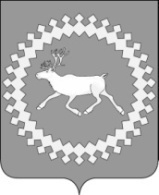 Администрациямуниципального района«Ижемский»ЗАЯВКАЗАЯВКАЗАЯВКАЗАЯВКАЗАЯВКАЗАЯВКАЗАЯВКАЗАЯВКАЗАЯВКАЗАЯВКАЗАЯВКАЗАЯВКАЗАЯВКАЗАЯВКАЗАЯВКАЗАЯВКАЗАЯВКАЗАЯВКАЗАЯВКАЗАЯВКАЗАЯВКАЗАЯВКАЗАЯВКАЗАЯВКАЗАЯВКАЗАЯВКАЗАЯВКАЗАЯВКАЗАЯВКАЗАЯВКАЗАЯВКАЗАЯВКАЗАЯВКАЗАЯВКАЗАЯВКАЗАЯВКАЗАЯВКАЗАЯВКАЗАЯВКАЗАЯВКАЗАЯВКАЗАЯВКАЗАЯВКАЗАЯВКАЗАЯВКАЗАЯВКАЗАЯВКАЗАЯВКАЗАЯВКАЗАЯВКАЗАЯВКАЗАЯВКАЗАЯВКАЗАЯВКАЗАЯВКАЗАЯВКАЗАЯВКАЗАЯВКАЗАЯВКАЗАЯВКАЗАЯВКАЗАЯВКАЗАЯВКАЗАЯВКАЗАЯВКАЗАЯВКАЗАЯВКАЗАЯВКАЗАЯВКАЗАЯВКАЗАЯВКАЗАЯВКАЗАЯВКАЗАЯВКАЗАЯВКАЗАЯВКАЗАЯВКАЗАЯВКАЗАЯВКАЗАЯВКАЗАЯВКАЗАЯВКАЗАЯВКАЗАЯВКАЗАЯВКАЗАЯВКАЗАЯВКАЗАЯВКАЗАЯВКАЗАЯВКАЗАЯВКАЗАЯВКАЗАЯВКАЗАЯВКАЗАЯВКАЗАЯВКАЗАЯВКАЗАЯВКАЗАЯВКАЗАЯВКАЗАЯВКАЗАЯВКАЗАЯВКАЗАЯВКАЗАЯВКАЗАЯВКАЗАЯВКАЗАЯВКАЗАЯВКАЗАЯВКАЗАЯВКАсубъекта малого и среднего предпринимательствадля получения финансовой поддержки в рамках муниципальной программымуниципального образования муниципального района «Ижемский»«Малое и среднее предпринимательство в Ижемском районе» (далее - заявитель)Предоставляется в   Администрацию муниципального района «Ижемский»по адресу: 169460, Республика Коми, Ижемский район, с. Ижма, ул. Советская, д. 45, каб.12субъекта малого и среднего предпринимательствадля получения финансовой поддержки в рамках муниципальной программымуниципального образования муниципального района «Ижемский»«Малое и среднее предпринимательство в Ижемском районе» (далее - заявитель)Предоставляется в   Администрацию муниципального района «Ижемский»по адресу: 169460, Республика Коми, Ижемский район, с. Ижма, ул. Советская, д. 45, каб.12субъекта малого и среднего предпринимательствадля получения финансовой поддержки в рамках муниципальной программымуниципального образования муниципального района «Ижемский»«Малое и среднее предпринимательство в Ижемском районе» (далее - заявитель)Предоставляется в   Администрацию муниципального района «Ижемский»по адресу: 169460, Республика Коми, Ижемский район, с. Ижма, ул. Советская, д. 45, каб.12субъекта малого и среднего предпринимательствадля получения финансовой поддержки в рамках муниципальной программымуниципального образования муниципального района «Ижемский»«Малое и среднее предпринимательство в Ижемском районе» (далее - заявитель)Предоставляется в   Администрацию муниципального района «Ижемский»по адресу: 169460, Республика Коми, Ижемский район, с. Ижма, ул. Советская, д. 45, каб.12субъекта малого и среднего предпринимательствадля получения финансовой поддержки в рамках муниципальной программымуниципального образования муниципального района «Ижемский»«Малое и среднее предпринимательство в Ижемском районе» (далее - заявитель)Предоставляется в   Администрацию муниципального района «Ижемский»по адресу: 169460, Республика Коми, Ижемский район, с. Ижма, ул. Советская, д. 45, каб.12субъекта малого и среднего предпринимательствадля получения финансовой поддержки в рамках муниципальной программымуниципального образования муниципального района «Ижемский»«Малое и среднее предпринимательство в Ижемском районе» (далее - заявитель)Предоставляется в   Администрацию муниципального района «Ижемский»по адресу: 169460, Республика Коми, Ижемский район, с. Ижма, ул. Советская, д. 45, каб.12субъекта малого и среднего предпринимательствадля получения финансовой поддержки в рамках муниципальной программымуниципального образования муниципального района «Ижемский»«Малое и среднее предпринимательство в Ижемском районе» (далее - заявитель)Предоставляется в   Администрацию муниципального района «Ижемский»по адресу: 169460, Республика Коми, Ижемский район, с. Ижма, ул. Советская, д. 45, каб.12субъекта малого и среднего предпринимательствадля получения финансовой поддержки в рамках муниципальной программымуниципального образования муниципального района «Ижемский»«Малое и среднее предпринимательство в Ижемском районе» (далее - заявитель)Предоставляется в   Администрацию муниципального района «Ижемский»по адресу: 169460, Республика Коми, Ижемский район, с. Ижма, ул. Советская, д. 45, каб.12субъекта малого и среднего предпринимательствадля получения финансовой поддержки в рамках муниципальной программымуниципального образования муниципального района «Ижемский»«Малое и среднее предпринимательство в Ижемском районе» (далее - заявитель)Предоставляется в   Администрацию муниципального района «Ижемский»по адресу: 169460, Республика Коми, Ижемский район, с. Ижма, ул. Советская, д. 45, каб.12субъекта малого и среднего предпринимательствадля получения финансовой поддержки в рамках муниципальной программымуниципального образования муниципального района «Ижемский»«Малое и среднее предпринимательство в Ижемском районе» (далее - заявитель)Предоставляется в   Администрацию муниципального района «Ижемский»по адресу: 169460, Республика Коми, Ижемский район, с. Ижма, ул. Советская, д. 45, каб.12субъекта малого и среднего предпринимательствадля получения финансовой поддержки в рамках муниципальной программымуниципального образования муниципального района «Ижемский»«Малое и среднее предпринимательство в Ижемском районе» (далее - заявитель)Предоставляется в   Администрацию муниципального района «Ижемский»по адресу: 169460, Республика Коми, Ижемский район, с. Ижма, ул. Советская, д. 45, каб.12субъекта малого и среднего предпринимательствадля получения финансовой поддержки в рамках муниципальной программымуниципального образования муниципального района «Ижемский»«Малое и среднее предпринимательство в Ижемском районе» (далее - заявитель)Предоставляется в   Администрацию муниципального района «Ижемский»по адресу: 169460, Республика Коми, Ижемский район, с. Ижма, ул. Советская, д. 45, каб.12субъекта малого и среднего предпринимательствадля получения финансовой поддержки в рамках муниципальной программымуниципального образования муниципального района «Ижемский»«Малое и среднее предпринимательство в Ижемском районе» (далее - заявитель)Предоставляется в   Администрацию муниципального района «Ижемский»по адресу: 169460, Республика Коми, Ижемский район, с. Ижма, ул. Советская, д. 45, каб.12субъекта малого и среднего предпринимательствадля получения финансовой поддержки в рамках муниципальной программымуниципального образования муниципального района «Ижемский»«Малое и среднее предпринимательство в Ижемском районе» (далее - заявитель)Предоставляется в   Администрацию муниципального района «Ижемский»по адресу: 169460, Республика Коми, Ижемский район, с. Ижма, ул. Советская, д. 45, каб.12субъекта малого и среднего предпринимательствадля получения финансовой поддержки в рамках муниципальной программымуниципального образования муниципального района «Ижемский»«Малое и среднее предпринимательство в Ижемском районе» (далее - заявитель)Предоставляется в   Администрацию муниципального района «Ижемский»по адресу: 169460, Республика Коми, Ижемский район, с. Ижма, ул. Советская, д. 45, каб.12субъекта малого и среднего предпринимательствадля получения финансовой поддержки в рамках муниципальной программымуниципального образования муниципального района «Ижемский»«Малое и среднее предпринимательство в Ижемском районе» (далее - заявитель)Предоставляется в   Администрацию муниципального района «Ижемский»по адресу: 169460, Республика Коми, Ижемский район, с. Ижма, ул. Советская, д. 45, каб.12субъекта малого и среднего предпринимательствадля получения финансовой поддержки в рамках муниципальной программымуниципального образования муниципального района «Ижемский»«Малое и среднее предпринимательство в Ижемском районе» (далее - заявитель)Предоставляется в   Администрацию муниципального района «Ижемский»по адресу: 169460, Республика Коми, Ижемский район, с. Ижма, ул. Советская, д. 45, каб.12субъекта малого и среднего предпринимательствадля получения финансовой поддержки в рамках муниципальной программымуниципального образования муниципального района «Ижемский»«Малое и среднее предпринимательство в Ижемском районе» (далее - заявитель)Предоставляется в   Администрацию муниципального района «Ижемский»по адресу: 169460, Республика Коми, Ижемский район, с. Ижма, ул. Советская, д. 45, каб.12субъекта малого и среднего предпринимательствадля получения финансовой поддержки в рамках муниципальной программымуниципального образования муниципального района «Ижемский»«Малое и среднее предпринимательство в Ижемском районе» (далее - заявитель)Предоставляется в   Администрацию муниципального района «Ижемский»по адресу: 169460, Республика Коми, Ижемский район, с. Ижма, ул. Советская, д. 45, каб.12субъекта малого и среднего предпринимательствадля получения финансовой поддержки в рамках муниципальной программымуниципального образования муниципального района «Ижемский»«Малое и среднее предпринимательство в Ижемском районе» (далее - заявитель)Предоставляется в   Администрацию муниципального района «Ижемский»по адресу: 169460, Республика Коми, Ижемский район, с. Ижма, ул. Советская, д. 45, каб.12субъекта малого и среднего предпринимательствадля получения финансовой поддержки в рамках муниципальной программымуниципального образования муниципального района «Ижемский»«Малое и среднее предпринимательство в Ижемском районе» (далее - заявитель)Предоставляется в   Администрацию муниципального района «Ижемский»по адресу: 169460, Республика Коми, Ижемский район, с. Ижма, ул. Советская, д. 45, каб.12субъекта малого и среднего предпринимательствадля получения финансовой поддержки в рамках муниципальной программымуниципального образования муниципального района «Ижемский»«Малое и среднее предпринимательство в Ижемском районе» (далее - заявитель)Предоставляется в   Администрацию муниципального района «Ижемский»по адресу: 169460, Республика Коми, Ижемский район, с. Ижма, ул. Советская, д. 45, каб.12субъекта малого и среднего предпринимательствадля получения финансовой поддержки в рамках муниципальной программымуниципального образования муниципального района «Ижемский»«Малое и среднее предпринимательство в Ижемском районе» (далее - заявитель)Предоставляется в   Администрацию муниципального района «Ижемский»по адресу: 169460, Республика Коми, Ижемский район, с. Ижма, ул. Советская, д. 45, каб.12субъекта малого и среднего предпринимательствадля получения финансовой поддержки в рамках муниципальной программымуниципального образования муниципального района «Ижемский»«Малое и среднее предпринимательство в Ижемском районе» (далее - заявитель)Предоставляется в   Администрацию муниципального района «Ижемский»по адресу: 169460, Республика Коми, Ижемский район, с. Ижма, ул. Советская, д. 45, каб.12субъекта малого и среднего предпринимательствадля получения финансовой поддержки в рамках муниципальной программымуниципального образования муниципального района «Ижемский»«Малое и среднее предпринимательство в Ижемском районе» (далее - заявитель)Предоставляется в   Администрацию муниципального района «Ижемский»по адресу: 169460, Республика Коми, Ижемский район, с. Ижма, ул. Советская, д. 45, каб.12субъекта малого и среднего предпринимательствадля получения финансовой поддержки в рамках муниципальной программымуниципального образования муниципального района «Ижемский»«Малое и среднее предпринимательство в Ижемском районе» (далее - заявитель)Предоставляется в   Администрацию муниципального района «Ижемский»по адресу: 169460, Республика Коми, Ижемский район, с. Ижма, ул. Советская, д. 45, каб.12субъекта малого и среднего предпринимательствадля получения финансовой поддержки в рамках муниципальной программымуниципального образования муниципального района «Ижемский»«Малое и среднее предпринимательство в Ижемском районе» (далее - заявитель)Предоставляется в   Администрацию муниципального района «Ижемский»по адресу: 169460, Республика Коми, Ижемский район, с. Ижма, ул. Советская, д. 45, каб.12субъекта малого и среднего предпринимательствадля получения финансовой поддержки в рамках муниципальной программымуниципального образования муниципального района «Ижемский»«Малое и среднее предпринимательство в Ижемском районе» (далее - заявитель)Предоставляется в   Администрацию муниципального района «Ижемский»по адресу: 169460, Республика Коми, Ижемский район, с. Ижма, ул. Советская, д. 45, каб.12субъекта малого и среднего предпринимательствадля получения финансовой поддержки в рамках муниципальной программымуниципального образования муниципального района «Ижемский»«Малое и среднее предпринимательство в Ижемском районе» (далее - заявитель)Предоставляется в   Администрацию муниципального района «Ижемский»по адресу: 169460, Республика Коми, Ижемский район, с. Ижма, ул. Советская, д. 45, каб.12субъекта малого и среднего предпринимательствадля получения финансовой поддержки в рамках муниципальной программымуниципального образования муниципального района «Ижемский»«Малое и среднее предпринимательство в Ижемском районе» (далее - заявитель)Предоставляется в   Администрацию муниципального района «Ижемский»по адресу: 169460, Республика Коми, Ижемский район, с. Ижма, ул. Советская, д. 45, каб.12субъекта малого и среднего предпринимательствадля получения финансовой поддержки в рамках муниципальной программымуниципального образования муниципального района «Ижемский»«Малое и среднее предпринимательство в Ижемском районе» (далее - заявитель)Предоставляется в   Администрацию муниципального района «Ижемский»по адресу: 169460, Республика Коми, Ижемский район, с. Ижма, ул. Советская, д. 45, каб.12субъекта малого и среднего предпринимательствадля получения финансовой поддержки в рамках муниципальной программымуниципального образования муниципального района «Ижемский»«Малое и среднее предпринимательство в Ижемском районе» (далее - заявитель)Предоставляется в   Администрацию муниципального района «Ижемский»по адресу: 169460, Республика Коми, Ижемский район, с. Ижма, ул. Советская, д. 45, каб.12субъекта малого и среднего предпринимательствадля получения финансовой поддержки в рамках муниципальной программымуниципального образования муниципального района «Ижемский»«Малое и среднее предпринимательство в Ижемском районе» (далее - заявитель)Предоставляется в   Администрацию муниципального района «Ижемский»по адресу: 169460, Республика Коми, Ижемский район, с. Ижма, ул. Советская, д. 45, каб.12субъекта малого и среднего предпринимательствадля получения финансовой поддержки в рамках муниципальной программымуниципального образования муниципального района «Ижемский»«Малое и среднее предпринимательство в Ижемском районе» (далее - заявитель)Предоставляется в   Администрацию муниципального района «Ижемский»по адресу: 169460, Республика Коми, Ижемский район, с. Ижма, ул. Советская, д. 45, каб.12субъекта малого и среднего предпринимательствадля получения финансовой поддержки в рамках муниципальной программымуниципального образования муниципального района «Ижемский»«Малое и среднее предпринимательство в Ижемском районе» (далее - заявитель)Предоставляется в   Администрацию муниципального района «Ижемский»по адресу: 169460, Республика Коми, Ижемский район, с. Ижма, ул. Советская, д. 45, каб.12субъекта малого и среднего предпринимательствадля получения финансовой поддержки в рамках муниципальной программымуниципального образования муниципального района «Ижемский»«Малое и среднее предпринимательство в Ижемском районе» (далее - заявитель)Предоставляется в   Администрацию муниципального района «Ижемский»по адресу: 169460, Республика Коми, Ижемский район, с. Ижма, ул. Советская, д. 45, каб.12субъекта малого и среднего предпринимательствадля получения финансовой поддержки в рамках муниципальной программымуниципального образования муниципального района «Ижемский»«Малое и среднее предпринимательство в Ижемском районе» (далее - заявитель)Предоставляется в   Администрацию муниципального района «Ижемский»по адресу: 169460, Республика Коми, Ижемский район, с. Ижма, ул. Советская, д. 45, каб.12субъекта малого и среднего предпринимательствадля получения финансовой поддержки в рамках муниципальной программымуниципального образования муниципального района «Ижемский»«Малое и среднее предпринимательство в Ижемском районе» (далее - заявитель)Предоставляется в   Администрацию муниципального района «Ижемский»по адресу: 169460, Республика Коми, Ижемский район, с. Ижма, ул. Советская, д. 45, каб.12субъекта малого и среднего предпринимательствадля получения финансовой поддержки в рамках муниципальной программымуниципального образования муниципального района «Ижемский»«Малое и среднее предпринимательство в Ижемском районе» (далее - заявитель)Предоставляется в   Администрацию муниципального района «Ижемский»по адресу: 169460, Республика Коми, Ижемский район, с. Ижма, ул. Советская, д. 45, каб.12субъекта малого и среднего предпринимательствадля получения финансовой поддержки в рамках муниципальной программымуниципального образования муниципального района «Ижемский»«Малое и среднее предпринимательство в Ижемском районе» (далее - заявитель)Предоставляется в   Администрацию муниципального района «Ижемский»по адресу: 169460, Республика Коми, Ижемский район, с. Ижма, ул. Советская, д. 45, каб.12субъекта малого и среднего предпринимательствадля получения финансовой поддержки в рамках муниципальной программымуниципального образования муниципального района «Ижемский»«Малое и среднее предпринимательство в Ижемском районе» (далее - заявитель)Предоставляется в   Администрацию муниципального района «Ижемский»по адресу: 169460, Республика Коми, Ижемский район, с. Ижма, ул. Советская, д. 45, каб.12субъекта малого и среднего предпринимательствадля получения финансовой поддержки в рамках муниципальной программымуниципального образования муниципального района «Ижемский»«Малое и среднее предпринимательство в Ижемском районе» (далее - заявитель)Предоставляется в   Администрацию муниципального района «Ижемский»по адресу: 169460, Республика Коми, Ижемский район, с. Ижма, ул. Советская, д. 45, каб.12субъекта малого и среднего предпринимательствадля получения финансовой поддержки в рамках муниципальной программымуниципального образования муниципального района «Ижемский»«Малое и среднее предпринимательство в Ижемском районе» (далее - заявитель)Предоставляется в   Администрацию муниципального района «Ижемский»по адресу: 169460, Республика Коми, Ижемский район, с. Ижма, ул. Советская, д. 45, каб.12субъекта малого и среднего предпринимательствадля получения финансовой поддержки в рамках муниципальной программымуниципального образования муниципального района «Ижемский»«Малое и среднее предпринимательство в Ижемском районе» (далее - заявитель)Предоставляется в   Администрацию муниципального района «Ижемский»по адресу: 169460, Республика Коми, Ижемский район, с. Ижма, ул. Советская, д. 45, каб.12субъекта малого и среднего предпринимательствадля получения финансовой поддержки в рамках муниципальной программымуниципального образования муниципального района «Ижемский»«Малое и среднее предпринимательство в Ижемском районе» (далее - заявитель)Предоставляется в   Администрацию муниципального района «Ижемский»по адресу: 169460, Республика Коми, Ижемский район, с. Ижма, ул. Советская, д. 45, каб.12субъекта малого и среднего предпринимательствадля получения финансовой поддержки в рамках муниципальной программымуниципального образования муниципального района «Ижемский»«Малое и среднее предпринимательство в Ижемском районе» (далее - заявитель)Предоставляется в   Администрацию муниципального района «Ижемский»по адресу: 169460, Республика Коми, Ижемский район, с. Ижма, ул. Советская, д. 45, каб.12субъекта малого и среднего предпринимательствадля получения финансовой поддержки в рамках муниципальной программымуниципального образования муниципального района «Ижемский»«Малое и среднее предпринимательство в Ижемском районе» (далее - заявитель)Предоставляется в   Администрацию муниципального района «Ижемский»по адресу: 169460, Республика Коми, Ижемский район, с. Ижма, ул. Советская, д. 45, каб.12субъекта малого и среднего предпринимательствадля получения финансовой поддержки в рамках муниципальной программымуниципального образования муниципального района «Ижемский»«Малое и среднее предпринимательство в Ижемском районе» (далее - заявитель)Предоставляется в   Администрацию муниципального района «Ижемский»по адресу: 169460, Республика Коми, Ижемский район, с. Ижма, ул. Советская, д. 45, каб.12субъекта малого и среднего предпринимательствадля получения финансовой поддержки в рамках муниципальной программымуниципального образования муниципального района «Ижемский»«Малое и среднее предпринимательство в Ижемском районе» (далее - заявитель)Предоставляется в   Администрацию муниципального района «Ижемский»по адресу: 169460, Республика Коми, Ижемский район, с. Ижма, ул. Советская, д. 45, каб.12субъекта малого и среднего предпринимательствадля получения финансовой поддержки в рамках муниципальной программымуниципального образования муниципального района «Ижемский»«Малое и среднее предпринимательство в Ижемском районе» (далее - заявитель)Предоставляется в   Администрацию муниципального района «Ижемский»по адресу: 169460, Республика Коми, Ижемский район, с. Ижма, ул. Советская, д. 45, каб.12субъекта малого и среднего предпринимательствадля получения финансовой поддержки в рамках муниципальной программымуниципального образования муниципального района «Ижемский»«Малое и среднее предпринимательство в Ижемском районе» (далее - заявитель)Предоставляется в   Администрацию муниципального района «Ижемский»по адресу: 169460, Республика Коми, Ижемский район, с. Ижма, ул. Советская, д. 45, каб.12субъекта малого и среднего предпринимательствадля получения финансовой поддержки в рамках муниципальной программымуниципального образования муниципального района «Ижемский»«Малое и среднее предпринимательство в Ижемском районе» (далее - заявитель)Предоставляется в   Администрацию муниципального района «Ижемский»по адресу: 169460, Республика Коми, Ижемский район, с. Ижма, ул. Советская, д. 45, каб.12субъекта малого и среднего предпринимательствадля получения финансовой поддержки в рамках муниципальной программымуниципального образования муниципального района «Ижемский»«Малое и среднее предпринимательство в Ижемском районе» (далее - заявитель)Предоставляется в   Администрацию муниципального района «Ижемский»по адресу: 169460, Республика Коми, Ижемский район, с. Ижма, ул. Советская, д. 45, каб.12субъекта малого и среднего предпринимательствадля получения финансовой поддержки в рамках муниципальной программымуниципального образования муниципального района «Ижемский»«Малое и среднее предпринимательство в Ижемском районе» (далее - заявитель)Предоставляется в   Администрацию муниципального района «Ижемский»по адресу: 169460, Республика Коми, Ижемский район, с. Ижма, ул. Советская, д. 45, каб.12субъекта малого и среднего предпринимательствадля получения финансовой поддержки в рамках муниципальной программымуниципального образования муниципального района «Ижемский»«Малое и среднее предпринимательство в Ижемском районе» (далее - заявитель)Предоставляется в   Администрацию муниципального района «Ижемский»по адресу: 169460, Республика Коми, Ижемский район, с. Ижма, ул. Советская, д. 45, каб.12субъекта малого и среднего предпринимательствадля получения финансовой поддержки в рамках муниципальной программымуниципального образования муниципального района «Ижемский»«Малое и среднее предпринимательство в Ижемском районе» (далее - заявитель)Предоставляется в   Администрацию муниципального района «Ижемский»по адресу: 169460, Республика Коми, Ижемский район, с. Ижма, ул. Советская, д. 45, каб.12субъекта малого и среднего предпринимательствадля получения финансовой поддержки в рамках муниципальной программымуниципального образования муниципального района «Ижемский»«Малое и среднее предпринимательство в Ижемском районе» (далее - заявитель)Предоставляется в   Администрацию муниципального района «Ижемский»по адресу: 169460, Республика Коми, Ижемский район, с. Ижма, ул. Советская, д. 45, каб.12субъекта малого и среднего предпринимательствадля получения финансовой поддержки в рамках муниципальной программымуниципального образования муниципального района «Ижемский»«Малое и среднее предпринимательство в Ижемском районе» (далее - заявитель)Предоставляется в   Администрацию муниципального района «Ижемский»по адресу: 169460, Республика Коми, Ижемский район, с. Ижма, ул. Советская, д. 45, каб.12субъекта малого и среднего предпринимательствадля получения финансовой поддержки в рамках муниципальной программымуниципального образования муниципального района «Ижемский»«Малое и среднее предпринимательство в Ижемском районе» (далее - заявитель)Предоставляется в   Администрацию муниципального района «Ижемский»по адресу: 169460, Республика Коми, Ижемский район, с. Ижма, ул. Советская, д. 45, каб.12субъекта малого и среднего предпринимательствадля получения финансовой поддержки в рамках муниципальной программымуниципального образования муниципального района «Ижемский»«Малое и среднее предпринимательство в Ижемском районе» (далее - заявитель)Предоставляется в   Администрацию муниципального района «Ижемский»по адресу: 169460, Республика Коми, Ижемский район, с. Ижма, ул. Советская, д. 45, каб.12субъекта малого и среднего предпринимательствадля получения финансовой поддержки в рамках муниципальной программымуниципального образования муниципального района «Ижемский»«Малое и среднее предпринимательство в Ижемском районе» (далее - заявитель)Предоставляется в   Администрацию муниципального района «Ижемский»по адресу: 169460, Республика Коми, Ижемский район, с. Ижма, ул. Советская, д. 45, каб.12субъекта малого и среднего предпринимательствадля получения финансовой поддержки в рамках муниципальной программымуниципального образования муниципального района «Ижемский»«Малое и среднее предпринимательство в Ижемском районе» (далее - заявитель)Предоставляется в   Администрацию муниципального района «Ижемский»по адресу: 169460, Республика Коми, Ижемский район, с. Ижма, ул. Советская, д. 45, каб.12субъекта малого и среднего предпринимательствадля получения финансовой поддержки в рамках муниципальной программымуниципального образования муниципального района «Ижемский»«Малое и среднее предпринимательство в Ижемском районе» (далее - заявитель)Предоставляется в   Администрацию муниципального района «Ижемский»по адресу: 169460, Республика Коми, Ижемский район, с. Ижма, ул. Советская, д. 45, каб.12субъекта малого и среднего предпринимательствадля получения финансовой поддержки в рамках муниципальной программымуниципального образования муниципального района «Ижемский»«Малое и среднее предпринимательство в Ижемском районе» (далее - заявитель)Предоставляется в   Администрацию муниципального района «Ижемский»по адресу: 169460, Республика Коми, Ижемский район, с. Ижма, ул. Советская, д. 45, каб.12субъекта малого и среднего предпринимательствадля получения финансовой поддержки в рамках муниципальной программымуниципального образования муниципального района «Ижемский»«Малое и среднее предпринимательство в Ижемском районе» (далее - заявитель)Предоставляется в   Администрацию муниципального района «Ижемский»по адресу: 169460, Республика Коми, Ижемский район, с. Ижма, ул. Советская, д. 45, каб.12субъекта малого и среднего предпринимательствадля получения финансовой поддержки в рамках муниципальной программымуниципального образования муниципального района «Ижемский»«Малое и среднее предпринимательство в Ижемском районе» (далее - заявитель)Предоставляется в   Администрацию муниципального района «Ижемский»по адресу: 169460, Республика Коми, Ижемский район, с. Ижма, ул. Советская, д. 45, каб.12субъекта малого и среднего предпринимательствадля получения финансовой поддержки в рамках муниципальной программымуниципального образования муниципального района «Ижемский»«Малое и среднее предпринимательство в Ижемском районе» (далее - заявитель)Предоставляется в   Администрацию муниципального района «Ижемский»по адресу: 169460, Республика Коми, Ижемский район, с. Ижма, ул. Советская, д. 45, каб.12субъекта малого и среднего предпринимательствадля получения финансовой поддержки в рамках муниципальной программымуниципального образования муниципального района «Ижемский»«Малое и среднее предпринимательство в Ижемском районе» (далее - заявитель)Предоставляется в   Администрацию муниципального района «Ижемский»по адресу: 169460, Республика Коми, Ижемский район, с. Ижма, ул. Советская, д. 45, каб.12субъекта малого и среднего предпринимательствадля получения финансовой поддержки в рамках муниципальной программымуниципального образования муниципального района «Ижемский»«Малое и среднее предпринимательство в Ижемском районе» (далее - заявитель)Предоставляется в   Администрацию муниципального района «Ижемский»по адресу: 169460, Республика Коми, Ижемский район, с. Ижма, ул. Советская, д. 45, каб.12субъекта малого и среднего предпринимательствадля получения финансовой поддержки в рамках муниципальной программымуниципального образования муниципального района «Ижемский»«Малое и среднее предпринимательство в Ижемском районе» (далее - заявитель)Предоставляется в   Администрацию муниципального района «Ижемский»по адресу: 169460, Республика Коми, Ижемский район, с. Ижма, ул. Советская, д. 45, каб.12субъекта малого и среднего предпринимательствадля получения финансовой поддержки в рамках муниципальной программымуниципального образования муниципального района «Ижемский»«Малое и среднее предпринимательство в Ижемском районе» (далее - заявитель)Предоставляется в   Администрацию муниципального района «Ижемский»по адресу: 169460, Республика Коми, Ижемский район, с. Ижма, ул. Советская, д. 45, каб.12субъекта малого и среднего предпринимательствадля получения финансовой поддержки в рамках муниципальной программымуниципального образования муниципального района «Ижемский»«Малое и среднее предпринимательство в Ижемском районе» (далее - заявитель)Предоставляется в   Администрацию муниципального района «Ижемский»по адресу: 169460, Республика Коми, Ижемский район, с. Ижма, ул. Советская, д. 45, каб.12субъекта малого и среднего предпринимательствадля получения финансовой поддержки в рамках муниципальной программымуниципального образования муниципального района «Ижемский»«Малое и среднее предпринимательство в Ижемском районе» (далее - заявитель)Предоставляется в   Администрацию муниципального района «Ижемский»по адресу: 169460, Республика Коми, Ижемский район, с. Ижма, ул. Советская, д. 45, каб.12субъекта малого и среднего предпринимательствадля получения финансовой поддержки в рамках муниципальной программымуниципального образования муниципального района «Ижемский»«Малое и среднее предпринимательство в Ижемском районе» (далее - заявитель)Предоставляется в   Администрацию муниципального района «Ижемский»по адресу: 169460, Республика Коми, Ижемский район, с. Ижма, ул. Советская, д. 45, каб.12субъекта малого и среднего предпринимательствадля получения финансовой поддержки в рамках муниципальной программымуниципального образования муниципального района «Ижемский»«Малое и среднее предпринимательство в Ижемском районе» (далее - заявитель)Предоставляется в   Администрацию муниципального района «Ижемский»по адресу: 169460, Республика Коми, Ижемский район, с. Ижма, ул. Советская, д. 45, каб.12субъекта малого и среднего предпринимательствадля получения финансовой поддержки в рамках муниципальной программымуниципального образования муниципального района «Ижемский»«Малое и среднее предпринимательство в Ижемском районе» (далее - заявитель)Предоставляется в   Администрацию муниципального района «Ижемский»по адресу: 169460, Республика Коми, Ижемский район, с. Ижма, ул. Советская, д. 45, каб.12субъекта малого и среднего предпринимательствадля получения финансовой поддержки в рамках муниципальной программымуниципального образования муниципального района «Ижемский»«Малое и среднее предпринимательство в Ижемском районе» (далее - заявитель)Предоставляется в   Администрацию муниципального района «Ижемский»по адресу: 169460, Республика Коми, Ижемский район, с. Ижма, ул. Советская, д. 45, каб.12субъекта малого и среднего предпринимательствадля получения финансовой поддержки в рамках муниципальной программымуниципального образования муниципального района «Ижемский»«Малое и среднее предпринимательство в Ижемском районе» (далее - заявитель)Предоставляется в   Администрацию муниципального района «Ижемский»по адресу: 169460, Республика Коми, Ижемский район, с. Ижма, ул. Советская, д. 45, каб.12субъекта малого и среднего предпринимательствадля получения финансовой поддержки в рамках муниципальной программымуниципального образования муниципального района «Ижемский»«Малое и среднее предпринимательство в Ижемском районе» (далее - заявитель)Предоставляется в   Администрацию муниципального района «Ижемский»по адресу: 169460, Республика Коми, Ижемский район, с. Ижма, ул. Советская, д. 45, каб.12субъекта малого и среднего предпринимательствадля получения финансовой поддержки в рамках муниципальной программымуниципального образования муниципального района «Ижемский»«Малое и среднее предпринимательство в Ижемском районе» (далее - заявитель)Предоставляется в   Администрацию муниципального района «Ижемский»по адресу: 169460, Республика Коми, Ижемский район, с. Ижма, ул. Советская, д. 45, каб.12субъекта малого и среднего предпринимательствадля получения финансовой поддержки в рамках муниципальной программымуниципального образования муниципального района «Ижемский»«Малое и среднее предпринимательство в Ижемском районе» (далее - заявитель)Предоставляется в   Администрацию муниципального района «Ижемский»по адресу: 169460, Республика Коми, Ижемский район, с. Ижма, ул. Советская, д. 45, каб.12субъекта малого и среднего предпринимательствадля получения финансовой поддержки в рамках муниципальной программымуниципального образования муниципального района «Ижемский»«Малое и среднее предпринимательство в Ижемском районе» (далее - заявитель)Предоставляется в   Администрацию муниципального района «Ижемский»по адресу: 169460, Республика Коми, Ижемский район, с. Ижма, ул. Советская, д. 45, каб.12субъекта малого и среднего предпринимательствадля получения финансовой поддержки в рамках муниципальной программымуниципального образования муниципального района «Ижемский»«Малое и среднее предпринимательство в Ижемском районе» (далее - заявитель)Предоставляется в   Администрацию муниципального района «Ижемский»по адресу: 169460, Республика Коми, Ижемский район, с. Ижма, ул. Советская, д. 45, каб.12субъекта малого и среднего предпринимательствадля получения финансовой поддержки в рамках муниципальной программымуниципального образования муниципального района «Ижемский»«Малое и среднее предпринимательство в Ижемском районе» (далее - заявитель)Предоставляется в   Администрацию муниципального района «Ижемский»по адресу: 169460, Республика Коми, Ижемский район, с. Ижма, ул. Советская, д. 45, каб.12субъекта малого и среднего предпринимательствадля получения финансовой поддержки в рамках муниципальной программымуниципального образования муниципального района «Ижемский»«Малое и среднее предпринимательство в Ижемском районе» (далее - заявитель)Предоставляется в   Администрацию муниципального района «Ижемский»по адресу: 169460, Республика Коми, Ижемский район, с. Ижма, ул. Советская, д. 45, каб.12субъекта малого и среднего предпринимательствадля получения финансовой поддержки в рамках муниципальной программымуниципального образования муниципального района «Ижемский»«Малое и среднее предпринимательство в Ижемском районе» (далее - заявитель)Предоставляется в   Администрацию муниципального района «Ижемский»по адресу: 169460, Республика Коми, Ижемский район, с. Ижма, ул. Советская, д. 45, каб.12субъекта малого и среднего предпринимательствадля получения финансовой поддержки в рамках муниципальной программымуниципального образования муниципального района «Ижемский»«Малое и среднее предпринимательство в Ижемском районе» (далее - заявитель)Предоставляется в   Администрацию муниципального района «Ижемский»по адресу: 169460, Республика Коми, Ижемский район, с. Ижма, ул. Советская, д. 45, каб.12субъекта малого и среднего предпринимательствадля получения финансовой поддержки в рамках муниципальной программымуниципального образования муниципального района «Ижемский»«Малое и среднее предпринимательство в Ижемском районе» (далее - заявитель)Предоставляется в   Администрацию муниципального района «Ижемский»по адресу: 169460, Республика Коми, Ижемский район, с. Ижма, ул. Советская, д. 45, каб.12субъекта малого и среднего предпринимательствадля получения финансовой поддержки в рамках муниципальной программымуниципального образования муниципального района «Ижемский»«Малое и среднее предпринимательство в Ижемском районе» (далее - заявитель)Предоставляется в   Администрацию муниципального района «Ижемский»по адресу: 169460, Республика Коми, Ижемский район, с. Ижма, ул. Советская, д. 45, каб.12субъекта малого и среднего предпринимательствадля получения финансовой поддержки в рамках муниципальной программымуниципального образования муниципального района «Ижемский»«Малое и среднее предпринимательство в Ижемском районе» (далее - заявитель)Предоставляется в   Администрацию муниципального района «Ижемский»по адресу: 169460, Республика Коми, Ижемский район, с. Ижма, ул. Советская, д. 45, каб.12субъекта малого и среднего предпринимательствадля получения финансовой поддержки в рамках муниципальной программымуниципального образования муниципального района «Ижемский»«Малое и среднее предпринимательство в Ижемском районе» (далее - заявитель)Предоставляется в   Администрацию муниципального района «Ижемский»по адресу: 169460, Республика Коми, Ижемский район, с. Ижма, ул. Советская, д. 45, каб.12субъекта малого и среднего предпринимательствадля получения финансовой поддержки в рамках муниципальной программымуниципального образования муниципального района «Ижемский»«Малое и среднее предпринимательство в Ижемском районе» (далее - заявитель)Предоставляется в   Администрацию муниципального района «Ижемский»по адресу: 169460, Республика Коми, Ижемский район, с. Ижма, ул. Советская, д. 45, каб.12субъекта малого и среднего предпринимательствадля получения финансовой поддержки в рамках муниципальной программымуниципального образования муниципального района «Ижемский»«Малое и среднее предпринимательство в Ижемском районе» (далее - заявитель)Предоставляется в   Администрацию муниципального района «Ижемский»по адресу: 169460, Республика Коми, Ижемский район, с. Ижма, ул. Советская, д. 45, каб.12субъекта малого и среднего предпринимательствадля получения финансовой поддержки в рамках муниципальной программымуниципального образования муниципального района «Ижемский»«Малое и среднее предпринимательство в Ижемском районе» (далее - заявитель)Предоставляется в   Администрацию муниципального района «Ижемский»по адресу: 169460, Республика Коми, Ижемский район, с. Ижма, ул. Советская, д. 45, каб.12субъекта малого и среднего предпринимательствадля получения финансовой поддержки в рамках муниципальной программымуниципального образования муниципального района «Ижемский»«Малое и среднее предпринимательство в Ижемском районе» (далее - заявитель)Предоставляется в   Администрацию муниципального района «Ижемский»по адресу: 169460, Республика Коми, Ижемский район, с. Ижма, ул. Советская, д. 45, каб.12субъекта малого и среднего предпринимательствадля получения финансовой поддержки в рамках муниципальной программымуниципального образования муниципального района «Ижемский»«Малое и среднее предпринимательство в Ижемском районе» (далее - заявитель)Предоставляется в   Администрацию муниципального района «Ижемский»по адресу: 169460, Республика Коми, Ижемский район, с. Ижма, ул. Советская, д. 45, каб.12субъекта малого и среднего предпринимательствадля получения финансовой поддержки в рамках муниципальной программымуниципального образования муниципального района «Ижемский»«Малое и среднее предпринимательство в Ижемском районе» (далее - заявитель)Предоставляется в   Администрацию муниципального района «Ижемский»по адресу: 169460, Республика Коми, Ижемский район, с. Ижма, ул. Советская, д. 45, каб.12субъекта малого и среднего предпринимательствадля получения финансовой поддержки в рамках муниципальной программымуниципального образования муниципального района «Ижемский»«Малое и среднее предпринимательство в Ижемском районе» (далее - заявитель)Предоставляется в   Администрацию муниципального района «Ижемский»по адресу: 169460, Республика Коми, Ижемский район, с. Ижма, ул. Советская, д. 45, каб.12субъекта малого и среднего предпринимательствадля получения финансовой поддержки в рамках муниципальной программымуниципального образования муниципального района «Ижемский»«Малое и среднее предпринимательство в Ижемском районе» (далее - заявитель)Предоставляется в   Администрацию муниципального района «Ижемский»по адресу: 169460, Республика Коми, Ижемский район, с. Ижма, ул. Советская, д. 45, каб.12субъекта малого и среднего предпринимательствадля получения финансовой поддержки в рамках муниципальной программымуниципального образования муниципального района «Ижемский»«Малое и среднее предпринимательство в Ижемском районе» (далее - заявитель)Предоставляется в   Администрацию муниципального района «Ижемский»по адресу: 169460, Республика Коми, Ижемский район, с. Ижма, ул. Советская, д. 45, каб.12субъекта малого и среднего предпринимательствадля получения финансовой поддержки в рамках муниципальной программымуниципального образования муниципального района «Ижемский»«Малое и среднее предпринимательство в Ижемском районе» (далее - заявитель)Предоставляется в   Администрацию муниципального района «Ижемский»по адресу: 169460, Республика Коми, Ижемский район, с. Ижма, ул. Советская, д. 45, каб.12субъекта малого и среднего предпринимательствадля получения финансовой поддержки в рамках муниципальной программымуниципального образования муниципального района «Ижемский»«Малое и среднее предпринимательство в Ижемском районе» (далее - заявитель)Предоставляется в   Администрацию муниципального района «Ижемский»по адресу: 169460, Республика Коми, Ижемский район, с. Ижма, ул. Советская, д. 45, каб.12субъекта малого и среднего предпринимательствадля получения финансовой поддержки в рамках муниципальной программымуниципального образования муниципального района «Ижемский»«Малое и среднее предпринимательство в Ижемском районе» (далее - заявитель)Предоставляется в   Администрацию муниципального района «Ижемский»по адресу: 169460, Республика Коми, Ижемский район, с. Ижма, ул. Советская, д. 45, каб.12субъекта малого и среднего предпринимательствадля получения финансовой поддержки в рамках муниципальной программымуниципального образования муниципального района «Ижемский»«Малое и среднее предпринимательство в Ижемском районе» (далее - заявитель)Предоставляется в   Администрацию муниципального района «Ижемский»по адресу: 169460, Республика Коми, Ижемский район, с. Ижма, ул. Советская, д. 45, каб.12субъекта малого и среднего предпринимательствадля получения финансовой поддержки в рамках муниципальной программымуниципального образования муниципального района «Ижемский»«Малое и среднее предпринимательство в Ижемском районе» (далее - заявитель)Предоставляется в   Администрацию муниципального района «Ижемский»по адресу: 169460, Республика Коми, Ижемский район, с. Ижма, ул. Советская, д. 45, каб.12субъекта малого и среднего предпринимательствадля получения финансовой поддержки в рамках муниципальной программымуниципального образования муниципального района «Ижемский»«Малое и среднее предпринимательство в Ижемском районе» (далее - заявитель)Предоставляется в   Администрацию муниципального района «Ижемский»по адресу: 169460, Республика Коми, Ижемский район, с. Ижма, ул. Советская, д. 45, каб.12субъекта малого и среднего предпринимательствадля получения финансовой поддержки в рамках муниципальной программымуниципального образования муниципального района «Ижемский»«Малое и среднее предпринимательство в Ижемском районе» (далее - заявитель)Предоставляется в   Администрацию муниципального района «Ижемский»по адресу: 169460, Республика Коми, Ижемский район, с. Ижма, ул. Советская, д. 45, каб.12субъекта малого и среднего предпринимательствадля получения финансовой поддержки в рамках муниципальной программымуниципального образования муниципального района «Ижемский»«Малое и среднее предпринимательство в Ижемском районе» (далее - заявитель)Предоставляется в   Администрацию муниципального района «Ижемский»по адресу: 169460, Республика Коми, Ижемский район, с. Ижма, ул. Советская, д. 45, каб.12субъекта малого и среднего предпринимательствадля получения финансовой поддержки в рамках муниципальной программымуниципального образования муниципального района «Ижемский»«Малое и среднее предпринимательство в Ижемском районе» (далее - заявитель)Предоставляется в   Администрацию муниципального района «Ижемский»по адресу: 169460, Республика Коми, Ижемский район, с. Ижма, ул. Советская, д. 45, каб.12субъекта малого и среднего предпринимательствадля получения финансовой поддержки в рамках муниципальной программымуниципального образования муниципального района «Ижемский»«Малое и среднее предпринимательство в Ижемском районе» (далее - заявитель)Предоставляется в   Администрацию муниципального района «Ижемский»по адресу: 169460, Республика Коми, Ижемский район, с. Ижма, ул. Советская, д. 45, каб.12субъекта малого и среднего предпринимательствадля получения финансовой поддержки в рамках муниципальной программымуниципального образования муниципального района «Ижемский»«Малое и среднее предпринимательство в Ижемском районе» (далее - заявитель)Предоставляется в   Администрацию муниципального района «Ижемский»по адресу: 169460, Республика Коми, Ижемский район, с. Ижма, ул. Советская, д. 45, каб.12субъекта малого и среднего предпринимательствадля получения финансовой поддержки в рамках муниципальной программымуниципального образования муниципального района «Ижемский»«Малое и среднее предпринимательство в Ижемском районе» (далее - заявитель)Предоставляется в   Администрацию муниципального района «Ижемский»по адресу: 169460, Республика Коми, Ижемский район, с. Ижма, ул. Советская, д. 45, каб.12субъекта малого и среднего предпринимательствадля получения финансовой поддержки в рамках муниципальной программымуниципального образования муниципального района «Ижемский»«Малое и среднее предпринимательство в Ижемском районе» (далее - заявитель)Предоставляется в   Администрацию муниципального района «Ижемский»по адресу: 169460, Республика Коми, Ижемский район, с. Ижма, ул. Советская, д. 45, каб.12субъекта малого и среднего предпринимательствадля получения финансовой поддержки в рамках муниципальной программымуниципального образования муниципального района «Ижемский»«Малое и среднее предпринимательство в Ижемском районе» (далее - заявитель)Предоставляется в   Администрацию муниципального района «Ижемский»по адресу: 169460, Республика Коми, Ижемский район, с. Ижма, ул. Советская, д. 45, каб.12ЗаявительЗаявительЗаявительЗаявительЗаявительЗаявительЗаявительЗаявительЗаявительЗаявительЗаявительЗаявитель(полное наименование юридического лица/фамилия, имя, отчество индивидуального предпринимателя)(полное наименование юридического лица/фамилия, имя, отчество индивидуального предпринимателя)(полное наименование юридического лица/фамилия, имя, отчество индивидуального предпринимателя)(полное наименование юридического лица/фамилия, имя, отчество индивидуального предпринимателя)(полное наименование юридического лица/фамилия, имя, отчество индивидуального предпринимателя)(полное наименование юридического лица/фамилия, имя, отчество индивидуального предпринимателя)(полное наименование юридического лица/фамилия, имя, отчество индивидуального предпринимателя)(полное наименование юридического лица/фамилия, имя, отчество индивидуального предпринимателя)(полное наименование юридического лица/фамилия, имя, отчество индивидуального предпринимателя)(полное наименование юридического лица/фамилия, имя, отчество индивидуального предпринимателя)(полное наименование юридического лица/фамилия, имя, отчество индивидуального предпринимателя)(полное наименование юридического лица/фамилия, имя, отчество индивидуального предпринимателя)(полное наименование юридического лица/фамилия, имя, отчество индивидуального предпринимателя)(полное наименование юридического лица/фамилия, имя, отчество индивидуального предпринимателя)(полное наименование юридического лица/фамилия, имя, отчество индивидуального предпринимателя)(полное наименование юридического лица/фамилия, имя, отчество индивидуального предпринимателя)(полное наименование юридического лица/фамилия, имя, отчество индивидуального предпринимателя)(полное наименование юридического лица/фамилия, имя, отчество индивидуального предпринимателя)(полное наименование юридического лица/фамилия, имя, отчество индивидуального предпринимателя)(полное наименование юридического лица/фамилия, имя, отчество индивидуального предпринимателя)(полное наименование юридического лица/фамилия, имя, отчество индивидуального предпринимателя)(полное наименование юридического лица/фамилия, имя, отчество индивидуального предпринимателя)(полное наименование юридического лица/фамилия, имя, отчество индивидуального предпринимателя)(полное наименование юридического лица/фамилия, имя, отчество индивидуального предпринимателя)(полное наименование юридического лица/фамилия, имя, отчество индивидуального предпринимателя)(полное наименование юридического лица/фамилия, имя, отчество индивидуального предпринимателя)(полное наименование юридического лица/фамилия, имя, отчество индивидуального предпринимателя)(полное наименование юридического лица/фамилия, имя, отчество индивидуального предпринимателя)(полное наименование юридического лица/фамилия, имя, отчество индивидуального предпринимателя)(полное наименование юридического лица/фамилия, имя, отчество индивидуального предпринимателя)(полное наименование юридического лица/фамилия, имя, отчество индивидуального предпринимателя)(полное наименование юридического лица/фамилия, имя, отчество индивидуального предпринимателя)(полное наименование юридического лица/фамилия, имя, отчество индивидуального предпринимателя)(полное наименование юридического лица/фамилия, имя, отчество индивидуального предпринимателя)(полное наименование юридического лица/фамилия, имя, отчество индивидуального предпринимателя)(полное наименование юридического лица/фамилия, имя, отчество индивидуального предпринимателя)(полное наименование юридического лица/фамилия, имя, отчество индивидуального предпринимателя)(полное наименование юридического лица/фамилия, имя, отчество индивидуального предпринимателя)(полное наименование юридического лица/фамилия, имя, отчество индивидуального предпринимателя)(полное наименование юридического лица/фамилия, имя, отчество индивидуального предпринимателя)(полное наименование юридического лица/фамилия, имя, отчество индивидуального предпринимателя)(полное наименование юридического лица/фамилия, имя, отчество индивидуального предпринимателя)(полное наименование юридического лица/фамилия, имя, отчество индивидуального предпринимателя)(полное наименование юридического лица/фамилия, имя, отчество индивидуального предпринимателя)(полное наименование юридического лица/фамилия, имя, отчество индивидуального предпринимателя)(полное наименование юридического лица/фамилия, имя, отчество индивидуального предпринимателя)(полное наименование юридического лица/фамилия, имя, отчество индивидуального предпринимателя)(полное наименование юридического лица/фамилия, имя, отчество индивидуального предпринимателя)(полное наименование юридического лица/фамилия, имя, отчество индивидуального предпринимателя)(полное наименование юридического лица/фамилия, имя, отчество индивидуального предпринимателя)(полное наименование юридического лица/фамилия, имя, отчество индивидуального предпринимателя)(полное наименование юридического лица/фамилия, имя, отчество индивидуального предпринимателя)(полное наименование юридического лица/фамилия, имя, отчество индивидуального предпринимателя)(полное наименование юридического лица/фамилия, имя, отчество индивидуального предпринимателя)(полное наименование юридического лица/фамилия, имя, отчество индивидуального предпринимателя)(полное наименование юридического лица/фамилия, имя, отчество индивидуального предпринимателя)(полное наименование юридического лица/фамилия, имя, отчество индивидуального предпринимателя)(полное наименование юридического лица/фамилия, имя, отчество индивидуального предпринимателя)(полное наименование юридического лица/фамилия, имя, отчество индивидуального предпринимателя)(полное наименование юридического лица/фамилия, имя, отчество индивидуального предпринимателя)(полное наименование юридического лица/фамилия, имя, отчество индивидуального предпринимателя)(полное наименование юридического лица/фамилия, имя, отчество индивидуального предпринимателя)(полное наименование юридического лица/фамилия, имя, отчество индивидуального предпринимателя)(полное наименование юридического лица/фамилия, имя, отчество индивидуального предпринимателя)(полное наименование юридического лица/фамилия, имя, отчество индивидуального предпринимателя)(полное наименование юридического лица/фамилия, имя, отчество индивидуального предпринимателя)(полное наименование юридического лица/фамилия, имя, отчество индивидуального предпринимателя)(полное наименование юридического лица/фамилия, имя, отчество индивидуального предпринимателя)(полное наименование юридического лица/фамилия, имя, отчество индивидуального предпринимателя)(полное наименование юридического лица/фамилия, имя, отчество индивидуального предпринимателя)(полное наименование юридического лица/фамилия, имя, отчество индивидуального предпринимателя)(полное наименование юридического лица/фамилия, имя, отчество индивидуального предпринимателя)(полное наименование юридического лица/фамилия, имя, отчество индивидуального предпринимателя)(полное наименование юридического лица/фамилия, имя, отчество индивидуального предпринимателя)(полное наименование юридического лица/фамилия, имя, отчество индивидуального предпринимателя)(полное наименование юридического лица/фамилия, имя, отчество индивидуального предпринимателя)(полное наименование юридического лица/фамилия, имя, отчество индивидуального предпринимателя)(полное наименование юридического лица/фамилия, имя, отчество индивидуального предпринимателя)(полное наименование юридического лица/фамилия, имя, отчество индивидуального предпринимателя)(полное наименование юридического лица/фамилия, имя, отчество индивидуального предпринимателя)(полное наименование юридического лица/фамилия, имя, отчество индивидуального предпринимателя)(полное наименование юридического лица/фамилия, имя, отчество индивидуального предпринимателя)(полное наименование юридического лица/фамилия, имя, отчество индивидуального предпринимателя)(полное наименование юридического лица/фамилия, имя, отчество индивидуального предпринимателя)(полное наименование юридического лица/фамилия, имя, отчество индивидуального предпринимателя)(полное наименование юридического лица/фамилия, имя, отчество индивидуального предпринимателя)(полное наименование юридического лица/фамилия, имя, отчество индивидуального предпринимателя)(полное наименование юридического лица/фамилия, имя, отчество индивидуального предпринимателя)(полное наименование юридического лица/фамилия, имя, отчество индивидуального предпринимателя)(полное наименование юридического лица/фамилия, имя, отчество индивидуального предпринимателя)(полное наименование юридического лица/фамилия, имя, отчество индивидуального предпринимателя)(полное наименование юридического лица/фамилия, имя, отчество индивидуального предпринимателя)(полное наименование юридического лица/фамилия, имя, отчество индивидуального предпринимателя)(полное наименование юридического лица/фамилия, имя, отчество индивидуального предпринимателя)(полное наименование юридического лица/фамилия, имя, отчество индивидуального предпринимателя)(полное наименование юридического лица/фамилия, имя, отчество индивидуального предпринимателя)(полное наименование юридического лица/фамилия, имя, отчество индивидуального предпринимателя)(полное наименование юридического лица/фамилия, имя, отчество индивидуального предпринимателя)(полное наименование юридического лица/фамилия, имя, отчество индивидуального предпринимателя)(полное наименование юридического лица/фамилия, имя, отчество индивидуального предпринимателя)(полное наименование юридического лица/фамилия, имя, отчество индивидуального предпринимателя)(полное наименование юридического лица/фамилия, имя, отчество индивидуального предпринимателя)ОГРНОГРНОГРНОГРНОГРНОГРНОГРНОГРНОГРНОГРНдата регистрации    дата регистрации    дата регистрации    дата регистрации    дата регистрации    дата регистрации    дата регистрации    дата регистрации    дата регистрации    дата регистрации    дата регистрации    дата регистрации    дата регистрации    дата регистрации    дата регистрации    ......ИННИННИННИННИННИННИННКПП (при наличии)КПП (при наличии)КПП (при наличии)КПП (при наличии)КПП (при наличии)КПП (при наличии)КПП (при наличии)КПП (при наличии)КПП (при наличии)КПП (при наличии)КПП (при наличии)КПП (при наличии)КПП (при наличии)КПП (при наличии)КПП (при наличии)КПП (при наличии)КПП (при наличии)КПП (при наличии)КПП (при наличии)КПП (при наличии)КПП (при наличии)КПП (при наличии)КПП (при наличии)КПП (при наличии)КПП (при наличии)КПП (при наличии)СНИЛС СНИЛС СНИЛС СНИЛС СНИЛС СНИЛС СНИЛС СНИЛС СНИЛС СНИЛС СНИЛС -----------                  (индивидуального предпринимателя или руководителя юридического лица)                  (индивидуального предпринимателя или руководителя юридического лица)                  (индивидуального предпринимателя или руководителя юридического лица)                  (индивидуального предпринимателя или руководителя юридического лица)                  (индивидуального предпринимателя или руководителя юридического лица)                  (индивидуального предпринимателя или руководителя юридического лица)                  (индивидуального предпринимателя или руководителя юридического лица)                  (индивидуального предпринимателя или руководителя юридического лица)                  (индивидуального предпринимателя или руководителя юридического лица)                  (индивидуального предпринимателя или руководителя юридического лица)                  (индивидуального предпринимателя или руководителя юридического лица)                  (индивидуального предпринимателя или руководителя юридического лица)                  (индивидуального предпринимателя или руководителя юридического лица)                  (индивидуального предпринимателя или руководителя юридического лица)                  (индивидуального предпринимателя или руководителя юридического лица)                  (индивидуального предпринимателя или руководителя юридического лица)                  (индивидуального предпринимателя или руководителя юридического лица)                  (индивидуального предпринимателя или руководителя юридического лица)                  (индивидуального предпринимателя или руководителя юридического лица)                  (индивидуального предпринимателя или руководителя юридического лица)                  (индивидуального предпринимателя или руководителя юридического лица)                  (индивидуального предпринимателя или руководителя юридического лица)                  (индивидуального предпринимателя или руководителя юридического лица)                  (индивидуального предпринимателя или руководителя юридического лица)                  (индивидуального предпринимателя или руководителя юридического лица)                  (индивидуального предпринимателя или руководителя юридического лица)                  (индивидуального предпринимателя или руководителя юридического лица)                  (индивидуального предпринимателя или руководителя юридического лица)                  (индивидуального предпринимателя или руководителя юридического лица)                  (индивидуального предпринимателя или руководителя юридического лица)                  (индивидуального предпринимателя или руководителя юридического лица)                  (индивидуального предпринимателя или руководителя юридического лица)                  (индивидуального предпринимателя или руководителя юридического лица)                  (индивидуального предпринимателя или руководителя юридического лица)                  (индивидуального предпринимателя или руководителя юридического лица)                  (индивидуального предпринимателя или руководителя юридического лица)                  (индивидуального предпринимателя или руководителя юридического лица)                  (индивидуального предпринимателя или руководителя юридического лица)                  (индивидуального предпринимателя или руководителя юридического лица)                  (индивидуального предпринимателя или руководителя юридического лица)                  (индивидуального предпринимателя или руководителя юридического лица)                  (индивидуального предпринимателя или руководителя юридического лица)                  (индивидуального предпринимателя или руководителя юридического лица)                  (индивидуального предпринимателя или руководителя юридического лица)                  (индивидуального предпринимателя или руководителя юридического лица)                  (индивидуального предпринимателя или руководителя юридического лица)                  (индивидуального предпринимателя или руководителя юридического лица)                  (индивидуального предпринимателя или руководителя юридического лица)                  (индивидуального предпринимателя или руководителя юридического лица)                  (индивидуального предпринимателя или руководителя юридического лица)                  (индивидуального предпринимателя или руководителя юридического лица)                  (индивидуального предпринимателя или руководителя юридического лица)                  (индивидуального предпринимателя или руководителя юридического лица)                  (индивидуального предпринимателя или руководителя юридического лица)                  (индивидуального предпринимателя или руководителя юридического лица)                  (индивидуального предпринимателя или руководителя юридического лица)                  (индивидуального предпринимателя или руководителя юридического лица)                  (индивидуального предпринимателя или руководителя юридического лица)                  (индивидуального предпринимателя или руководителя юридического лица)                  (индивидуального предпринимателя или руководителя юридического лица)                  (индивидуального предпринимателя или руководителя юридического лица)                  (индивидуального предпринимателя или руководителя юридического лица)                  (индивидуального предпринимателя или руководителя юридического лица)                  (индивидуального предпринимателя или руководителя юридического лица)                  (индивидуального предпринимателя или руководителя юридического лица)                  (индивидуального предпринимателя или руководителя юридического лица)                  (индивидуального предпринимателя или руководителя юридического лица)                  (индивидуального предпринимателя или руководителя юридического лица)                  (индивидуального предпринимателя или руководителя юридического лица)                  (индивидуального предпринимателя или руководителя юридического лица)                  (индивидуального предпринимателя или руководителя юридического лица)                  (индивидуального предпринимателя или руководителя юридического лица)                  (индивидуального предпринимателя или руководителя юридического лица)                  (индивидуального предпринимателя или руководителя юридического лица)                  (индивидуального предпринимателя или руководителя юридического лица)                  (индивидуального предпринимателя или руководителя юридического лица)                  (индивидуального предпринимателя или руководителя юридического лица)                  (индивидуального предпринимателя или руководителя юридического лица)                  (индивидуального предпринимателя или руководителя юридического лица)                  (индивидуального предпринимателя или руководителя юридического лица)                  (индивидуального предпринимателя или руководителя юридического лица)                  (индивидуального предпринимателя или руководителя юридического лица)                  (индивидуального предпринимателя или руководителя юридического лица)                  (индивидуального предпринимателя или руководителя юридического лица)                  (индивидуального предпринимателя или руководителя юридического лица)                  (индивидуального предпринимателя или руководителя юридического лица)                  (индивидуального предпринимателя или руководителя юридического лица)                  (индивидуального предпринимателя или руководителя юридического лица)                  (индивидуального предпринимателя или руководителя юридического лица)                  (индивидуального предпринимателя или руководителя юридического лица)                  (индивидуального предпринимателя или руководителя юридического лица)                  (индивидуального предпринимателя или руководителя юридического лица)                  (индивидуального предпринимателя или руководителя юридического лица)                  (индивидуального предпринимателя или руководителя юридического лица)                  (индивидуального предпринимателя или руководителя юридического лица)                  (индивидуального предпринимателя или руководителя юридического лица)                  (индивидуального предпринимателя или руководителя юридического лица)                  (индивидуального предпринимателя или руководителя юридического лица)                  (индивидуального предпринимателя или руководителя юридического лица)                  (индивидуального предпринимателя или руководителя юридического лица)                  (индивидуального предпринимателя или руководителя юридического лица)                  (индивидуального предпринимателя или руководителя юридического лица)                  (индивидуального предпринимателя или руководителя юридического лица)                  (индивидуального предпринимателя или руководителя юридического лица)                  (индивидуального предпринимателя или руководителя юридического лица)                  (индивидуального предпринимателя или руководителя юридического лица)                  (индивидуального предпринимателя или руководителя юридического лица)                  (индивидуального предпринимателя или руководителя юридического лица)                  (индивидуального предпринимателя или руководителя юридического лица)                  (индивидуального предпринимателя или руководителя юридического лица)                  (индивидуального предпринимателя или руководителя юридического лица)                  (индивидуального предпринимателя или руководителя юридического лица)                  (индивидуального предпринимателя или руководителя юридического лица)                  (индивидуального предпринимателя или руководителя юридического лица)Код ОКВЭД (основной)Код ОКВЭД (основной)Код ОКВЭД (основной)Код ОКВЭД (основной)Код ОКВЭД (основной)Код ОКВЭД (основной)Код ОКВЭД (основной)Код ОКВЭД (основной)Код ОКВЭД (основной)Код ОКВЭД (основной)Код ОКВЭД (основной)Код ОКВЭД (основной)Код ОКВЭД (основной)Код ОКВЭД (основной)Код ОКВЭД (основной)Код ОКВЭД (основной)Код ОКВЭД (основной)Код ОКВЭД (основной)Код ОКВЭД (основной)Код ОКВЭД (основной)Код ОКВЭД (основной)Код ОКВЭД (основной)Код ОКВЭД (основной)Код ОКВЭД (основной)Код ОКВЭД (основной)Код ОКВЭД (основной)Код ОКВЭД (основной)Код ОКВЭД (основной)Код ОКВЭД (основной)Код ОКВЭД (основной)Код ОКВЭД (основной)Код ОКВЭД (основной)Код ОКВЭД (основной)Код ОКВЭД (основной)Код ОКВЭД (основной).......Наименование ОКВЭД (основной):Наименование ОКВЭД (основной):Наименование ОКВЭД (основной):Наименование ОКВЭД (основной):Наименование ОКВЭД (основной):Наименование ОКВЭД (основной):Наименование ОКВЭД (основной):Наименование ОКВЭД (основной):Наименование ОКВЭД (основной):Наименование ОКВЭД (основной):Наименование ОКВЭД (основной):Наименование ОКВЭД (основной):Наименование ОКВЭД (основной):Наименование ОКВЭД (основной):Наименование ОКВЭД (основной):Наименование ОКВЭД (основной):Наименование ОКВЭД (основной):Наименование ОКВЭД (основной):Наименование ОКВЭД (основной):Наименование ОКВЭД (основной):Наименование ОКВЭД (основной):Наименование ОКВЭД (основной):Наименование ОКВЭД (основной):Наименование ОКВЭД (основной):Наименование ОКВЭД (основной):Наименование ОКВЭД (основной):Наименование ОКВЭД (основной):Наименование ОКВЭД (основной):Наименование ОКВЭД (основной):Наименование ОКВЭД (основной):Наименование ОКВЭД (основной):Наименование ОКВЭД (основной):Наименование ОКВЭД (основной):Наименование ОКВЭД (основной):Наименование ОКВЭД (основной):Наименование ОКВЭД (основной):Наименование ОКВЭД (основной):Наименование ОКВЭД (основной):Наименование ОКВЭД (основной):Наименование ОКВЭД (основной):Наименование ОКВЭД (основной):Наименование ОКВЭД (основной):Наименование ОКВЭД (основной):Наименование ОКВЭД (основной):Наименование ОКВЭД (основной):Наименование ОКВЭД (основной):Расчетный счет  №Расчетный счет  №Расчетный счет  №Расчетный счет  №Расчетный счет  №Расчетный счет  №Расчетный счет  №Расчетный счет  №Расчетный счет  №Расчетный счет  №Расчетный счет  №Расчетный счет  №Расчетный счет  №Расчетный счет  №Расчетный счет  №Расчетный счет  №Расчетный счет  №Расчетный счет  №Расчетный счет  №Расчетный счет  №Расчетный счет  №Расчетный счет  №Расчетный счет  №Расчетный счет  №Расчетный счет  №Расчетный счет  №Расчетный счет  №Расчетный счет  №Расчетный счет  №Расчетный счет  №открытый воткрытый воткрытый воткрытый воткрытый воткрытый воткрытый воткрытый воткрытый воткрытый воткрытый воткрытый воткрытый воткрытый воткрытый воткрытый воткрытый воткрытый вБИКБИКБИКБИКБИКБИК(наименование и местонахождение банка)(наименование и местонахождение банка)(наименование и местонахождение банка)(наименование и местонахождение банка)(наименование и местонахождение банка)(наименование и местонахождение банка)(наименование и местонахождение банка)(наименование и местонахождение банка)(наименование и местонахождение банка)(наименование и местонахождение банка)(наименование и местонахождение банка)(наименование и местонахождение банка)(наименование и местонахождение банка)(наименование и местонахождение банка)(наименование и местонахождение банка)(наименование и местонахождение банка)(наименование и местонахождение банка)(наименование и местонахождение банка)(наименование и местонахождение банка)(наименование и местонахождение банка)(наименование и местонахождение банка)(наименование и местонахождение банка)(наименование и местонахождение банка)(наименование и местонахождение банка)(наименование и местонахождение банка)(наименование и местонахождение банка)(наименование и местонахождение банка)(наименование и местонахождение банка)(наименование и местонахождение банка)(наименование и местонахождение банка)(наименование и местонахождение банка)(наименование и местонахождение банка)(наименование и местонахождение банка)(наименование и местонахождение банка)(наименование и местонахождение банка)(наименование и местонахождение банка)(наименование и местонахождение банка)(наименование и местонахождение банка)(наименование и местонахождение банка)(наименование и местонахождение банка)(наименование и местонахождение банка)(наименование и местонахождение банка)(наименование и местонахождение банка)(наименование и местонахождение банка)(наименование и местонахождение банка)(наименование и местонахождение банка)(наименование и местонахождение банка)(наименование и местонахождение банка)(наименование и местонахождение банка)(наименование и местонахождение банка)(наименование и местонахождение банка)(наименование и местонахождение банка)(наименование и местонахождение банка)(наименование и местонахождение банка)(наименование и местонахождение банка)(наименование и местонахождение банка)(наименование и местонахождение банка)(наименование и местонахождение банка)(наименование и местонахождение банка)(наименование и местонахождение банка)(наименование и местонахождение банка)(наименование и местонахождение банка)(наименование и местонахождение банка)Корреспондентский счет №Корреспондентский счет №Корреспондентский счет №Корреспондентский счет №Корреспондентский счет №Корреспондентский счет №Корреспондентский счет №Корреспондентский счет №Корреспондентский счет №Корреспондентский счет №Корреспондентский счет №Корреспондентский счет №Корреспондентский счет №Корреспондентский счет №Корреспондентский счет №Корреспондентский счет №Корреспондентский счет №Корреспондентский счет №Корреспондентский счет №Корреспондентский счет №Корреспондентский счет №Корреспондентский счет №Корреспондентский счет №Корреспондентский счет №Корреспондентский счет №Корреспондентский счет №Корреспондентский счет №Корреспондентский счет №Корреспондентский счет №Корреспондентский счет №Корреспондентский счет №Корреспондентский счет №Корреспондентский счет №Корреспондентский счет №Корреспондентский счет №Корреспондентский счет №Корреспондентский счет №Корреспондентский счет №Корреспондентский счет №Корреспондентский счет №Корреспондентский счет №Корреспондентский счет №Юридический адрес заявителя:Юридический адрес заявителя:Юридический адрес заявителя:Юридический адрес заявителя:Юридический адрес заявителя:Юридический адрес заявителя:Юридический адрес заявителя:Юридический адрес заявителя:Юридический адрес заявителя:Юридический адрес заявителя:Юридический адрес заявителя:Юридический адрес заявителя:Юридический адрес заявителя:Юридический адрес заявителя:Юридический адрес заявителя:Юридический адрес заявителя:Юридический адрес заявителя:Юридический адрес заявителя:Юридический адрес заявителя:Юридический адрес заявителя:Юридический адрес заявителя:Юридический адрес заявителя:Юридический адрес заявителя:Юридический адрес заявителя:Юридический адрес заявителя:Юридический адрес заявителя:Юридический адрес заявителя:Юридический адрес заявителя:Юридический адрес заявителя:Юридический адрес заявителя:Юридический адрес заявителя:Юридический адрес заявителя:Юридический адрес заявителя:Юридический адрес заявителя:Юридический адрес заявителя:Юридический адрес заявителя:Юридический адрес заявителя:Юридический адрес заявителя:Юридический адрес заявителя:Юридический адрес заявителя:Юридический адрес заявителя:Юридический адрес заявителя:Почтовый адрес (местонахождения) заявителя:Почтовый адрес (местонахождения) заявителя:Почтовый адрес (местонахождения) заявителя:Почтовый адрес (местонахождения) заявителя:Почтовый адрес (местонахождения) заявителя:Почтовый адрес (местонахождения) заявителя:Почтовый адрес (местонахождения) заявителя:Почтовый адрес (местонахождения) заявителя:Почтовый адрес (местонахождения) заявителя:Почтовый адрес (местонахождения) заявителя:Почтовый адрес (местонахождения) заявителя:Почтовый адрес (местонахождения) заявителя:Почтовый адрес (местонахождения) заявителя:Почтовый адрес (местонахождения) заявителя:Почтовый адрес (местонахождения) заявителя:Почтовый адрес (местонахождения) заявителя:Почтовый адрес (местонахождения) заявителя:Почтовый адрес (местонахождения) заявителя:Почтовый адрес (местонахождения) заявителя:Почтовый адрес (местонахождения) заявителя:Почтовый адрес (местонахождения) заявителя:Почтовый адрес (местонахождения) заявителя:Почтовый адрес (местонахождения) заявителя:Почтовый адрес (местонахождения) заявителя:Почтовый адрес (местонахождения) заявителя:Почтовый адрес (местонахождения) заявителя:Почтовый адрес (местонахождения) заявителя:Почтовый адрес (местонахождения) заявителя:Почтовый адрес (местонахождения) заявителя:Почтовый адрес (местонахождения) заявителя:Почтовый адрес (местонахождения) заявителя:Почтовый адрес (местонахождения) заявителя:Почтовый адрес (местонахождения) заявителя:Почтовый адрес (местонахождения) заявителя:Почтовый адрес (местонахождения) заявителя:Почтовый адрес (местонахождения) заявителя:Почтовый адрес (местонахождения) заявителя:Почтовый адрес (местонахождения) заявителя:Почтовый адрес (местонахождения) заявителя:Почтовый адрес (местонахождения) заявителя:Почтовый адрес (местонахождения) заявителя:Почтовый адрес (местонахождения) заявителя:Почтовый адрес (местонахождения) заявителя:Почтовый адрес (местонахождения) заявителя:Почтовый адрес (местонахождения) заявителя:Почтовый адрес (местонахождения) заявителя:Почтовый адрес (местонахождения) заявителя:Почтовый адрес (местонахождения) заявителя:Почтовый адрес (местонахождения) заявителя:Почтовый адрес (местонахождения) заявителя:Почтовый адрес (местонахождения) заявителя:Почтовый адрес (местонахождения) заявителя:Почтовый адрес (местонахождения) заявителя:Почтовый адрес (местонахождения) заявителя:Почтовый адрес (местонахождения) заявителя:Почтовый адрес (местонахождения) заявителя:Почтовый адрес (местонахождения) заявителя:Почтовый адрес (местонахождения) заявителя:Почтовый адрес (местонахождения) заявителя:Почтовый адрес (местонахождения) заявителя:Почтовый адрес (местонахождения) заявителя:Почтовый адрес (местонахождения) заявителя:Почтовый адрес (местонахождения) заявителя:Почтовый адрес (местонахождения) заявителя:Номер контактного телефонаНомер контактного телефонаНомер контактного телефонаНомер контактного телефонаНомер контактного телефонаНомер контактного телефонаНомер контактного телефонаНомер контактного телефонаНомер контактного телефонаНомер контактного телефонаНомер контактного телефонаНомер контактного телефонаНомер контактного телефонаНомер контактного телефонаНомер контактного телефонаНомер контактного телефонаНомер контактного телефонаНомер контактного телефонаНомер контактного телефонаНомер контактного телефонаНомер контактного телефонаНомер контактного телефонаНомер контактного телефонаНомер контактного телефонаНомер контактного телефонаНомер контактного телефонаНомер контактного телефонаНомер контактного телефонаНомер контактного телефонаНомер контактного телефонаНомер контактного телефонаНомер контактного телефонаНомер контактного телефонаНомер контактного телефонаНомер контактного телефонаНомер контактного телефонаНомер контактного телефонаНомер контактного телефонаНомер контактного телефонаНомер контактного телефонаНомер контактного телефонаНомер контактного телефонаE-mailE-mailE-mailE-mailE-mailE-mailДостоверность и полноту сведений, указанных в настоящей заявке, подтверждаю:Для заявителя - юридического лицаДостоверность и полноту сведений, указанных в настоящей заявке, подтверждаю:Для заявителя - юридического лицаДостоверность и полноту сведений, указанных в настоящей заявке, подтверждаю:Для заявителя - юридического лицаДостоверность и полноту сведений, указанных в настоящей заявке, подтверждаю:Для заявителя - юридического лицаДостоверность и полноту сведений, указанных в настоящей заявке, подтверждаю:Для заявителя - юридического лицаДостоверность и полноту сведений, указанных в настоящей заявке, подтверждаю:Для заявителя - юридического лицаДостоверность и полноту сведений, указанных в настоящей заявке, подтверждаю:Для заявителя - юридического лицаДостоверность и полноту сведений, указанных в настоящей заявке, подтверждаю:Для заявителя - юридического лицаДостоверность и полноту сведений, указанных в настоящей заявке, подтверждаю:Для заявителя - юридического лицаДостоверность и полноту сведений, указанных в настоящей заявке, подтверждаю:Для заявителя - юридического лицаДостоверность и полноту сведений, указанных в настоящей заявке, подтверждаю:Для заявителя - юридического лицаДостоверность и полноту сведений, указанных в настоящей заявке, подтверждаю:Для заявителя - юридического лицаДостоверность и полноту сведений, указанных в настоящей заявке, подтверждаю:Для заявителя - юридического лицаДостоверность и полноту сведений, указанных в настоящей заявке, подтверждаю:Для заявителя - юридического лицаДостоверность и полноту сведений, указанных в настоящей заявке, подтверждаю:Для заявителя - юридического лицаДостоверность и полноту сведений, указанных в настоящей заявке, подтверждаю:Для заявителя - юридического лицаДостоверность и полноту сведений, указанных в настоящей заявке, подтверждаю:Для заявителя - юридического лицаДостоверность и полноту сведений, указанных в настоящей заявке, подтверждаю:Для заявителя - юридического лицаДостоверность и полноту сведений, указанных в настоящей заявке, подтверждаю:Для заявителя - юридического лицаДостоверность и полноту сведений, указанных в настоящей заявке, подтверждаю:Для заявителя - юридического лицаДостоверность и полноту сведений, указанных в настоящей заявке, подтверждаю:Для заявителя - юридического лицаДостоверность и полноту сведений, указанных в настоящей заявке, подтверждаю:Для заявителя - юридического лицаДостоверность и полноту сведений, указанных в настоящей заявке, подтверждаю:Для заявителя - юридического лицаДостоверность и полноту сведений, указанных в настоящей заявке, подтверждаю:Для заявителя - юридического лицаДостоверность и полноту сведений, указанных в настоящей заявке, подтверждаю:Для заявителя - юридического лицаДостоверность и полноту сведений, указанных в настоящей заявке, подтверждаю:Для заявителя - юридического лицаДостоверность и полноту сведений, указанных в настоящей заявке, подтверждаю:Для заявителя - юридического лицаДостоверность и полноту сведений, указанных в настоящей заявке, подтверждаю:Для заявителя - юридического лицаДостоверность и полноту сведений, указанных в настоящей заявке, подтверждаю:Для заявителя - юридического лицаДостоверность и полноту сведений, указанных в настоящей заявке, подтверждаю:Для заявителя - юридического лицаДостоверность и полноту сведений, указанных в настоящей заявке, подтверждаю:Для заявителя - юридического лицаДостоверность и полноту сведений, указанных в настоящей заявке, подтверждаю:Для заявителя - юридического лицаДостоверность и полноту сведений, указанных в настоящей заявке, подтверждаю:Для заявителя - юридического лицаДостоверность и полноту сведений, указанных в настоящей заявке, подтверждаю:Для заявителя - юридического лицаДостоверность и полноту сведений, указанных в настоящей заявке, подтверждаю:Для заявителя - юридического лицаДостоверность и полноту сведений, указанных в настоящей заявке, подтверждаю:Для заявителя - юридического лицаДостоверность и полноту сведений, указанных в настоящей заявке, подтверждаю:Для заявителя - юридического лицаДостоверность и полноту сведений, указанных в настоящей заявке, подтверждаю:Для заявителя - юридического лицаДостоверность и полноту сведений, указанных в настоящей заявке, подтверждаю:Для заявителя - юридического лицаДостоверность и полноту сведений, указанных в настоящей заявке, подтверждаю:Для заявителя - юридического лицаДостоверность и полноту сведений, указанных в настоящей заявке, подтверждаю:Для заявителя - юридического лицаДостоверность и полноту сведений, указанных в настоящей заявке, подтверждаю:Для заявителя - юридического лицаДостоверность и полноту сведений, указанных в настоящей заявке, подтверждаю:Для заявителя - юридического лицаДостоверность и полноту сведений, указанных в настоящей заявке, подтверждаю:Для заявителя - юридического лицаДостоверность и полноту сведений, указанных в настоящей заявке, подтверждаю:Для заявителя - юридического лицаДостоверность и полноту сведений, указанных в настоящей заявке, подтверждаю:Для заявителя - юридического лицаДостоверность и полноту сведений, указанных в настоящей заявке, подтверждаю:Для заявителя - юридического лицаДостоверность и полноту сведений, указанных в настоящей заявке, подтверждаю:Для заявителя - юридического лицаДостоверность и полноту сведений, указанных в настоящей заявке, подтверждаю:Для заявителя - юридического лицаДостоверность и полноту сведений, указанных в настоящей заявке, подтверждаю:Для заявителя - юридического лицаДостоверность и полноту сведений, указанных в настоящей заявке, подтверждаю:Для заявителя - юридического лицаДостоверность и полноту сведений, указанных в настоящей заявке, подтверждаю:Для заявителя - юридического лицаДостоверность и полноту сведений, указанных в настоящей заявке, подтверждаю:Для заявителя - юридического лицаДостоверность и полноту сведений, указанных в настоящей заявке, подтверждаю:Для заявителя - юридического лицаДостоверность и полноту сведений, указанных в настоящей заявке, подтверждаю:Для заявителя - юридического лицаДостоверность и полноту сведений, указанных в настоящей заявке, подтверждаю:Для заявителя - юридического лицаДостоверность и полноту сведений, указанных в настоящей заявке, подтверждаю:Для заявителя - юридического лицаДостоверность и полноту сведений, указанных в настоящей заявке, подтверждаю:Для заявителя - юридического лицаДостоверность и полноту сведений, указанных в настоящей заявке, подтверждаю:Для заявителя - юридического лицаДостоверность и полноту сведений, указанных в настоящей заявке, подтверждаю:Для заявителя - юридического лицаДостоверность и полноту сведений, указанных в настоящей заявке, подтверждаю:Для заявителя - юридического лицаДостоверность и полноту сведений, указанных в настоящей заявке, подтверждаю:Для заявителя - юридического лицаДостоверность и полноту сведений, указанных в настоящей заявке, подтверждаю:Для заявителя - юридического лицаДостоверность и полноту сведений, указанных в настоящей заявке, подтверждаю:Для заявителя - юридического лицаДостоверность и полноту сведений, указанных в настоящей заявке, подтверждаю:Для заявителя - юридического лицаДостоверность и полноту сведений, указанных в настоящей заявке, подтверждаю:Для заявителя - юридического лицаДостоверность и полноту сведений, указанных в настоящей заявке, подтверждаю:Для заявителя - юридического лицаДостоверность и полноту сведений, указанных в настоящей заявке, подтверждаю:Для заявителя - юридического лицаДостоверность и полноту сведений, указанных в настоящей заявке, подтверждаю:Для заявителя - юридического лицаДостоверность и полноту сведений, указанных в настоящей заявке, подтверждаю:Для заявителя - юридического лицаДостоверность и полноту сведений, указанных в настоящей заявке, подтверждаю:Для заявителя - юридического лицаДостоверность и полноту сведений, указанных в настоящей заявке, подтверждаю:Для заявителя - юридического лицаДостоверность и полноту сведений, указанных в настоящей заявке, подтверждаю:Для заявителя - юридического лицаДостоверность и полноту сведений, указанных в настоящей заявке, подтверждаю:Для заявителя - юридического лицаДостоверность и полноту сведений, указанных в настоящей заявке, подтверждаю:Для заявителя - юридического лицаДостоверность и полноту сведений, указанных в настоящей заявке, подтверждаю:Для заявителя - юридического лицаДостоверность и полноту сведений, указанных в настоящей заявке, подтверждаю:Для заявителя - юридического лицаДостоверность и полноту сведений, указанных в настоящей заявке, подтверждаю:Для заявителя - юридического лицаДостоверность и полноту сведений, указанных в настоящей заявке, подтверждаю:Для заявителя - юридического лицаДостоверность и полноту сведений, указанных в настоящей заявке, подтверждаю:Для заявителя - юридического лицаДостоверность и полноту сведений, указанных в настоящей заявке, подтверждаю:Для заявителя - юридического лицаДостоверность и полноту сведений, указанных в настоящей заявке, подтверждаю:Для заявителя - юридического лицаДостоверность и полноту сведений, указанных в настоящей заявке, подтверждаю:Для заявителя - юридического лицаДостоверность и полноту сведений, указанных в настоящей заявке, подтверждаю:Для заявителя - юридического лицаДостоверность и полноту сведений, указанных в настоящей заявке, подтверждаю:Для заявителя - юридического лицаДостоверность и полноту сведений, указанных в настоящей заявке, подтверждаю:Для заявителя - юридического лицаДостоверность и полноту сведений, указанных в настоящей заявке, подтверждаю:Для заявителя - юридического лицаДостоверность и полноту сведений, указанных в настоящей заявке, подтверждаю:Для заявителя - юридического лицаДостоверность и полноту сведений, указанных в настоящей заявке, подтверждаю:Для заявителя - юридического лицаДостоверность и полноту сведений, указанных в настоящей заявке, подтверждаю:Для заявителя - юридического лицаДостоверность и полноту сведений, указанных в настоящей заявке, подтверждаю:Для заявителя - юридического лицаДостоверность и полноту сведений, указанных в настоящей заявке, подтверждаю:Для заявителя - юридического лицаДостоверность и полноту сведений, указанных в настоящей заявке, подтверждаю:Для заявителя - юридического лицаДостоверность и полноту сведений, указанных в настоящей заявке, подтверждаю:Для заявителя - юридического лицаДостоверность и полноту сведений, указанных в настоящей заявке, подтверждаю:Для заявителя - юридического лицаДостоверность и полноту сведений, указанных в настоящей заявке, подтверждаю:Для заявителя - юридического лицаДостоверность и полноту сведений, указанных в настоящей заявке, подтверждаю:Для заявителя - юридического лицаДостоверность и полноту сведений, указанных в настоящей заявке, подтверждаю:Для заявителя - юридического лицаДостоверность и полноту сведений, указанных в настоящей заявке, подтверждаю:Для заявителя - юридического лицаДостоверность и полноту сведений, указанных в настоящей заявке, подтверждаю:Для заявителя - юридического лицаДостоверность и полноту сведений, указанных в настоящей заявке, подтверждаю:Для заявителя - юридического лицаДостоверность и полноту сведений, указанных в настоящей заявке, подтверждаю:Для заявителя - юридического лицаДостоверность и полноту сведений, указанных в настоящей заявке, подтверждаю:Для заявителя - юридического лицаДостоверность и полноту сведений, указанных в настоящей заявке, подтверждаю:Для заявителя - юридического лицаДостоверность и полноту сведений, указанных в настоящей заявке, подтверждаю:Для заявителя - юридического лицаДостоверность и полноту сведений, указанных в настоящей заявке, подтверждаю:Для заявителя - юридического лицаДостоверность и полноту сведений, указанных в настоящей заявке, подтверждаю:Для заявителя - юридического лицаДостоверность и полноту сведений, указанных в настоящей заявке, подтверждаю:Для заявителя - юридического лицаДостоверность и полноту сведений, указанных в настоящей заявке, подтверждаю:Для заявителя - юридического лицаДостоверность и полноту сведений, указанных в настоящей заявке, подтверждаю:Для заявителя - юридического лицаДостоверность и полноту сведений, указанных в настоящей заявке, подтверждаю:Для заявителя - юридического лицаДостоверность и полноту сведений, указанных в настоящей заявке, подтверждаю:Для заявителя - юридического лицаДостоверность и полноту сведений, указанных в настоящей заявке, подтверждаю:Для заявителя - юридического лицаДостоверность и полноту сведений, указанных в настоящей заявке, подтверждаю:Для заявителя - юридического лицаРуководительРуководительРуководительРуководительРуководительРуководительРуководительРуководительРуководительРуководительРуководительРуководительРуководительРуководительРуководительРуководительРуководительРуководитель(должность)(должность)(должность)(должность)(должность)(должность)(должность)(должность)(должность)(должность)(должность)(должность)(должность)(должность)(должность)(должность)(должность)(должность)(должность)(должность)(должность)(должность)(должность)(должность)(должность)(должность)(должность)(должность)(должность)(должность)(должность)(подпись)(подпись)(подпись)(подпись)(подпись)(подпись)(подпись)(подпись)(подпись)(подпись)(подпись)(подпись)(подпись)(подпись)(подпись)(подпись)(подпись)(подпись)(подпись)(фамилия, имя, отчество)(фамилия, имя, отчество)(фамилия, имя, отчество)(фамилия, имя, отчество)(фамилия, имя, отчество)(фамилия, имя, отчество)(фамилия, имя, отчество)(фамилия, имя, отчество)(фамилия, имя, отчество)(фамилия, имя, отчество)(фамилия, имя, отчество)(фамилия, имя, отчество)(фамилия, имя, отчество)(фамилия, имя, отчество)(фамилия, имя, отчество)(фамилия, имя, отчество)(фамилия, имя, отчество)(фамилия, имя, отчество)(фамилия, имя, отчество)(фамилия, имя, отчество)(фамилия, имя, отчество)(фамилия, имя, отчество)(фамилия, имя, отчество)(фамилия, имя, отчество)(фамилия, имя, отчество)(фамилия, имя, отчество)(фамилия, имя, отчество)(фамилия, имя, отчество)(фамилия, имя, отчество)(фамилия, имя, отчество)(фамилия, имя, отчество)(фамилия, имя, отчество)(фамилия, имя, отчество)дата  дата  дата  дата  дата  ........                   МП                   МП                   МП                   МП                   МП                   МП                   МП                   МП                   МП                   МП                   МП                   МП                   МП                   МП                   МП                   МП                   МП                   МП                   МП                   МП                   МП                   МП                   МП                   МП                   МП                   МП                   МП                   МП                   МП                   МП                   МП                   МП                   МП                   МП                   МП                   МП                   МП                   МП                   МП                   МП                   МП                   МП                   МП                   МП                   МП                   МП                   МП                   МП                   МП                   МП                   МП                   МП                   МП                   МП                   МП                   МП                   МП                   МП                   МП                   МП                   МП                   МП                   МП                   МП                   МП                   МП                   МП                   МП                   МПДля заявителя - индивидуального предпринимателяДля заявителя - индивидуального предпринимателяДля заявителя - индивидуального предпринимателяДля заявителя - индивидуального предпринимателяДля заявителя - индивидуального предпринимателяДля заявителя - индивидуального предпринимателяДля заявителя - индивидуального предпринимателяДля заявителя - индивидуального предпринимателяДля заявителя - индивидуального предпринимателяДля заявителя - индивидуального предпринимателяДля заявителя - индивидуального предпринимателяДля заявителя - индивидуального предпринимателяДля заявителя - индивидуального предпринимателяДля заявителя - индивидуального предпринимателяДля заявителя - индивидуального предпринимателяДля заявителя - индивидуального предпринимателяДля заявителя - индивидуального предпринимателяДля заявителя - индивидуального предпринимателяДля заявителя - индивидуального предпринимателяДля заявителя - индивидуального предпринимателяДля заявителя - индивидуального предпринимателяДля заявителя - индивидуального предпринимателяДля заявителя - индивидуального предпринимателяДля заявителя - индивидуального предпринимателяДля заявителя - индивидуального предпринимателяДля заявителя - индивидуального предпринимателяДля заявителя - индивидуального предпринимателяДля заявителя - индивидуального предпринимателяДля заявителя - индивидуального предпринимателяДля заявителя - индивидуального предпринимателяДля заявителя - индивидуального предпринимателяДля заявителя - индивидуального предпринимателяДля заявителя - индивидуального предпринимателяДля заявителя - индивидуального предпринимателяДля заявителя - индивидуального предпринимателяДля заявителя - индивидуального предпринимателяДля заявителя - индивидуального предпринимателяДля заявителя - индивидуального предпринимателяДля заявителя - индивидуального предпринимателяДля заявителя - индивидуального предпринимателяДля заявителя - индивидуального предпринимателяДля заявителя - индивидуального предпринимателяДля заявителя - индивидуального предпринимателяДля заявителя - индивидуального предпринимателяДля заявителя - индивидуального предпринимателяДля заявителя - индивидуального предпринимателяДля заявителя - индивидуального предпринимателяДля заявителя - индивидуального предпринимателяДля заявителя - индивидуального предпринимателяДля заявителя - индивидуального предпринимателяДля заявителя - индивидуального предпринимателяДля заявителя - индивидуального предпринимателяДля заявителя - индивидуального предпринимателяДля заявителя - индивидуального предпринимателяДля заявителя - индивидуального предпринимателяДля заявителя - индивидуального предпринимателяДля заявителя - индивидуального предпринимателяДля заявителя - индивидуального предпринимателяДля заявителя - индивидуального предпринимателяДля заявителя - индивидуального предпринимателяДля заявителя - индивидуального предпринимателяДля заявителя - индивидуального предпринимателяДля заявителя - индивидуального предпринимателяДля заявителя - индивидуального предпринимателяДля заявителя - индивидуального предпринимателяДля заявителя - индивидуального предпринимателяДля заявителя - индивидуального предпринимателяДля заявителя - индивидуального предпринимателяДля заявителя - индивидуального предпринимателяДля заявителя - индивидуального предпринимателяДля заявителя - индивидуального предпринимателяДля заявителя - индивидуального предпринимателяДля заявителя - индивидуального предпринимателяДля заявителя - индивидуального предпринимателяДля заявителя - индивидуального предпринимателяДля заявителя - индивидуального предпринимателяДля заявителя - индивидуального предпринимателяДля заявителя - индивидуального предпринимателяДля заявителя - индивидуального предпринимателяДля заявителя - индивидуального предпринимателяДля заявителя - индивидуального предпринимателяДля заявителя - индивидуального предпринимателяДля заявителя - индивидуального предпринимателяДля заявителя - индивидуального предпринимателяДля заявителя - индивидуального предпринимателяДля заявителя - индивидуального предпринимателяДля заявителя - индивидуального предпринимателяДля заявителя - индивидуального предпринимателяДля заявителя - индивидуального предпринимателяДля заявителя - индивидуального предпринимателяДля заявителя - индивидуального предпринимателяДля заявителя - индивидуального предпринимателяДля заявителя - индивидуального предпринимателяДля заявителя - индивидуального предпринимателяДля заявителя - индивидуального предпринимателяДля заявителя - индивидуального предпринимателяДля заявителя - индивидуального предпринимателяДля заявителя - индивидуального предпринимателяДля заявителя - индивидуального предпринимателяДля заявителя - индивидуального предпринимателяДля заявителя - индивидуального предпринимателяДля заявителя - индивидуального предпринимателяДля заявителя - индивидуального предпринимателяДля заявителя - индивидуального предпринимателяДля заявителя - индивидуального предпринимателяДля заявителя - индивидуального предпринимателяДля заявителя - индивидуального предпринимателяДля заявителя - индивидуального предпринимателяДля заявителя - индивидуального предпринимателяДля заявителя - индивидуального предпринимателяДля заявителя - индивидуального предпринимателяДля заявителя - индивидуального предпринимателяДля заявителя - индивидуального предпринимателяДля заявителя - индивидуального предпринимателяПодписьПодписьПодписьПодписьПодписьПодписьПодписьПодписьПодписьдатадатадатадатадатадатадатадатадатадатадатадата........МП (при наличии)МП (при наличии)МП (при наличии)МП (при наличии)МП (при наличии)МП (при наличии)МП (при наличии)МП (при наличии)МП (при наличии)МП (при наличии)МП (при наличии)МП (при наличии)МП (при наличии)МП (при наличии)МП (при наличии)МП (при наличии)МП (при наличии)МП (при наличии)МП (при наличии)МП (при наличии)МП (при наличии)МП (при наличии)МП (при наличии)МП (при наличии)МП (при наличии)МП (при наличии)МП (при наличии)МП (при наличии)МП (при наличии)МП (при наличии)МП (при наличии)МП (при наличии)МП (при наличии)Представитель заявителяПредставитель заявителяПредставитель заявителяПредставитель заявителяПредставитель заявителяПредставитель заявителяПредставитель заявителяПредставитель заявителяПредставитель заявителяПредставитель заявителяПредставитель заявителяПредставитель заявителяПредставитель заявителяПредставитель заявителяПредставитель заявителяПредставитель заявителяПредставитель заявителяПредставитель заявителяПредставитель заявителяПредставитель заявителяПредставитель заявителяПредставитель заявителяПредставитель заявителяПредставитель заявителяПредставитель заявителяПредставитель заявителяПредставитель заявителяПредставитель заявителяПредставитель заявителяПредставитель заявителяПредставитель заявителяПредставитель заявителяПредставитель заявителяПредставитель заявителяПредставитель заявителяПредставитель заявителяПредставитель заявителяПредставитель заявителяПредставитель заявителяПредставитель заявителяПредставитель заявителяПредставитель заявителя(фамилия, имя, отчество)(фамилия, имя, отчество)(фамилия, имя, отчество)(фамилия, имя, отчество)(фамилия, имя, отчество)(фамилия, имя, отчество)(фамилия, имя, отчество)(фамилия, имя, отчество)(фамилия, имя, отчество)(фамилия, имя, отчество)(фамилия, имя, отчество)(фамилия, имя, отчество)(фамилия, имя, отчество)(фамилия, имя, отчество)(фамилия, имя, отчество)(фамилия, имя, отчество)(фамилия, имя, отчество)(фамилия, имя, отчество)(фамилия, имя, отчество)(фамилия, имя, отчество)(фамилия, имя, отчество)(фамилия, имя, отчество)(фамилия, имя, отчество)(фамилия, имя, отчество)(фамилия, имя, отчество)(фамилия, имя, отчество)(фамилия, имя, отчество)(фамилия, имя, отчество)(фамилия, имя, отчество)(фамилия, имя, отчество)(фамилия, имя, отчество)(фамилия, имя, отчество)(фамилия, имя, отчество)(фамилия, имя, отчество)(фамилия, имя, отчество)(фамилия, имя, отчество)ПодписьПодписьПодписьПодписьПодписьПодписьПодписьПодписьПодписьдатадатадатадатадатадатадатадатадатадатадатадата........МПМПМПМПМПМПМПМПМПМПМПМПМПМПМПМПМПМПМПМПОснование представительства:Основание представительства:Основание представительства:Основание представительства:Основание представительства:Основание представительства:Основание представительства:Основание представительства:Основание представительства:Основание представительства:Основание представительства:Основание представительства:Основание представительства:Основание представительства:Основание представительства:Основание представительства:Основание представительства:Основание представительства:Основание представительства:Основание представительства:Основание представительства:Основание представительства:Основание представительства:Основание представительства:Основание представительства:Основание представительства:Основание представительства:Основание представительства:Основание представительства:Основание представительства:Основание представительства:Основание представительства:Основание представительства:Основание представительства:Основание представительства:Основание представительства:Основание представительства:Основание представительства:Основание представительства:Основание представительства:Основание представительства:Основание представительства:Основание представительства:Основание представительства:Основание представительства:Основание представительства:(наименование, №, дата документа, подтверждающего полномочия представителя)(наименование, №, дата документа, подтверждающего полномочия представителя)(наименование, №, дата документа, подтверждающего полномочия представителя)(наименование, №, дата документа, подтверждающего полномочия представителя)(наименование, №, дата документа, подтверждающего полномочия представителя)(наименование, №, дата документа, подтверждающего полномочия представителя)(наименование, №, дата документа, подтверждающего полномочия представителя)(наименование, №, дата документа, подтверждающего полномочия представителя)(наименование, №, дата документа, подтверждающего полномочия представителя)(наименование, №, дата документа, подтверждающего полномочия представителя)(наименование, №, дата документа, подтверждающего полномочия представителя)(наименование, №, дата документа, подтверждающего полномочия представителя)(наименование, №, дата документа, подтверждающего полномочия представителя)(наименование, №, дата документа, подтверждающего полномочия представителя)(наименование, №, дата документа, подтверждающего полномочия представителя)(наименование, №, дата документа, подтверждающего полномочия представителя)(наименование, №, дата документа, подтверждающего полномочия представителя)(наименование, №, дата документа, подтверждающего полномочия представителя)(наименование, №, дата документа, подтверждающего полномочия представителя)(наименование, №, дата документа, подтверждающего полномочия представителя)(наименование, №, дата документа, подтверждающего полномочия представителя)(наименование, №, дата документа, подтверждающего полномочия представителя)(наименование, №, дата документа, подтверждающего полномочия представителя)(наименование, №, дата документа, подтверждающего полномочия представителя)(наименование, №, дата документа, подтверждающего полномочия представителя)(наименование, №, дата документа, подтверждающего полномочия представителя)(наименование, №, дата документа, подтверждающего полномочия представителя)(наименование, №, дата документа, подтверждающего полномочия представителя)(наименование, №, дата документа, подтверждающего полномочия представителя)(наименование, №, дата документа, подтверждающего полномочия представителя)(наименование, №, дата документа, подтверждающего полномочия представителя)(наименование, №, дата документа, подтверждающего полномочия представителя)(наименование, №, дата документа, подтверждающего полномочия представителя)(наименование, №, дата документа, подтверждающего полномочия представителя)(наименование, №, дата документа, подтверждающего полномочия представителя)(наименование, №, дата документа, подтверждающего полномочия представителя)(наименование, №, дата документа, подтверждающего полномочия представителя)(наименование, №, дата документа, подтверждающего полномочия представителя)(наименование, №, дата документа, подтверждающего полномочия представителя)(наименование, №, дата документа, подтверждающего полномочия представителя)(наименование, №, дата документа, подтверждающего полномочия представителя)(наименование, №, дата документа, подтверждающего полномочия представителя)(наименование, №, дата документа, подтверждающего полномочия представителя)(наименование, №, дата документа, подтверждающего полномочия представителя)(наименование, №, дата документа, подтверждающего полномочия представителя)(наименование, №, дата документа, подтверждающего полномочия представителя)(наименование, №, дата документа, подтверждающего полномочия представителя)(наименование, №, дата документа, подтверждающего полномочия представителя)(наименование, №, дата документа, подтверждающего полномочия представителя)(наименование, №, дата документа, подтверждающего полномочия представителя)(наименование, №, дата документа, подтверждающего полномочия представителя)(наименование, №, дата документа, подтверждающего полномочия представителя)(наименование, №, дата документа, подтверждающего полномочия представителя)(наименование, №, дата документа, подтверждающего полномочия представителя)(наименование, №, дата документа, подтверждающего полномочия представителя)(наименование, №, дата документа, подтверждающего полномочия представителя)(наименование, №, дата документа, подтверждающего полномочия представителя)(наименование, №, дата документа, подтверждающего полномочия представителя)(наименование, №, дата документа, подтверждающего полномочия представителя)(наименование, №, дата документа, подтверждающего полномочия представителя)(наименование, №, дата документа, подтверждающего полномочия представителя)(наименование, №, дата документа, подтверждающего полномочия представителя)(наименование, №, дата документа, подтверждающего полномочия представителя)(наименование, №, дата документа, подтверждающего полномочия представителя)(наименование, №, дата документа, подтверждающего полномочия представителя)СтраницаСтраницаСтраницаСтраницаСтраницаСтраницаСтраницаСтраницаСтраницаСтраницаСтраницаСтраницаСтраницаСтраницаСтраницаСтраницаСтраницаСтраницаСтраницаСтраницаСтраницаСтраницаСтраницаСтраницаСтраницаСтраницаСтраницаСтраницаСтраницаСтраницаСтраницаСтраницаСтраница000022222Раздел 1. Сведения об избранных заявителем видах финансовой поддержкиПрошу предоставить финансовую поддержку по следующему(-щим) направлению(-ям):Раздел 1. Сведения об избранных заявителем видах финансовой поддержкиПрошу предоставить финансовую поддержку по следующему(-щим) направлению(-ям):Раздел 1. Сведения об избранных заявителем видах финансовой поддержкиПрошу предоставить финансовую поддержку по следующему(-щим) направлению(-ям):Раздел 1. Сведения об избранных заявителем видах финансовой поддержкиПрошу предоставить финансовую поддержку по следующему(-щим) направлению(-ям):Раздел 1. Сведения об избранных заявителем видах финансовой поддержкиПрошу предоставить финансовую поддержку по следующему(-щим) направлению(-ям):Раздел 1. Сведения об избранных заявителем видах финансовой поддержкиПрошу предоставить финансовую поддержку по следующему(-щим) направлению(-ям):Раздел 1. Сведения об избранных заявителем видах финансовой поддержкиПрошу предоставить финансовую поддержку по следующему(-щим) направлению(-ям):Раздел 1. Сведения об избранных заявителем видах финансовой поддержкиПрошу предоставить финансовую поддержку по следующему(-щим) направлению(-ям):Раздел 1. Сведения об избранных заявителем видах финансовой поддержкиПрошу предоставить финансовую поддержку по следующему(-щим) направлению(-ям):Раздел 1. Сведения об избранных заявителем видах финансовой поддержкиПрошу предоставить финансовую поддержку по следующему(-щим) направлению(-ям):Раздел 1. Сведения об избранных заявителем видах финансовой поддержкиПрошу предоставить финансовую поддержку по следующему(-щим) направлению(-ям):Раздел 1. Сведения об избранных заявителем видах финансовой поддержкиПрошу предоставить финансовую поддержку по следующему(-щим) направлению(-ям):Раздел 1. Сведения об избранных заявителем видах финансовой поддержкиПрошу предоставить финансовую поддержку по следующему(-щим) направлению(-ям):Раздел 1. Сведения об избранных заявителем видах финансовой поддержкиПрошу предоставить финансовую поддержку по следующему(-щим) направлению(-ям):Раздел 1. Сведения об избранных заявителем видах финансовой поддержкиПрошу предоставить финансовую поддержку по следующему(-щим) направлению(-ям):Раздел 1. Сведения об избранных заявителем видах финансовой поддержкиПрошу предоставить финансовую поддержку по следующему(-щим) направлению(-ям):Раздел 1. Сведения об избранных заявителем видах финансовой поддержкиПрошу предоставить финансовую поддержку по следующему(-щим) направлению(-ям):Раздел 1. Сведения об избранных заявителем видах финансовой поддержкиПрошу предоставить финансовую поддержку по следующему(-щим) направлению(-ям):Раздел 1. Сведения об избранных заявителем видах финансовой поддержкиПрошу предоставить финансовую поддержку по следующему(-щим) направлению(-ям):Раздел 1. Сведения об избранных заявителем видах финансовой поддержкиПрошу предоставить финансовую поддержку по следующему(-щим) направлению(-ям):Раздел 1. Сведения об избранных заявителем видах финансовой поддержкиПрошу предоставить финансовую поддержку по следующему(-щим) направлению(-ям):Раздел 1. Сведения об избранных заявителем видах финансовой поддержкиПрошу предоставить финансовую поддержку по следующему(-щим) направлению(-ям):Раздел 1. Сведения об избранных заявителем видах финансовой поддержкиПрошу предоставить финансовую поддержку по следующему(-щим) направлению(-ям):Раздел 1. Сведения об избранных заявителем видах финансовой поддержкиПрошу предоставить финансовую поддержку по следующему(-щим) направлению(-ям):Раздел 1. Сведения об избранных заявителем видах финансовой поддержкиПрошу предоставить финансовую поддержку по следующему(-щим) направлению(-ям):Раздел 1. Сведения об избранных заявителем видах финансовой поддержкиПрошу предоставить финансовую поддержку по следующему(-щим) направлению(-ям):Раздел 1. Сведения об избранных заявителем видах финансовой поддержкиПрошу предоставить финансовую поддержку по следующему(-щим) направлению(-ям):Раздел 1. Сведения об избранных заявителем видах финансовой поддержкиПрошу предоставить финансовую поддержку по следующему(-щим) направлению(-ям):Раздел 1. Сведения об избранных заявителем видах финансовой поддержкиПрошу предоставить финансовую поддержку по следующему(-щим) направлению(-ям):Раздел 1. Сведения об избранных заявителем видах финансовой поддержкиПрошу предоставить финансовую поддержку по следующему(-щим) направлению(-ям):Раздел 1. Сведения об избранных заявителем видах финансовой поддержкиПрошу предоставить финансовую поддержку по следующему(-щим) направлению(-ям):Раздел 1. Сведения об избранных заявителем видах финансовой поддержкиПрошу предоставить финансовую поддержку по следующему(-щим) направлению(-ям):Раздел 1. Сведения об избранных заявителем видах финансовой поддержкиПрошу предоставить финансовую поддержку по следующему(-щим) направлению(-ям):Раздел 1. Сведения об избранных заявителем видах финансовой поддержкиПрошу предоставить финансовую поддержку по следующему(-щим) направлению(-ям):Раздел 1. Сведения об избранных заявителем видах финансовой поддержкиПрошу предоставить финансовую поддержку по следующему(-щим) направлению(-ям):Раздел 1. Сведения об избранных заявителем видах финансовой поддержкиПрошу предоставить финансовую поддержку по следующему(-щим) направлению(-ям):Раздел 1. Сведения об избранных заявителем видах финансовой поддержкиПрошу предоставить финансовую поддержку по следующему(-щим) направлению(-ям):Раздел 1. Сведения об избранных заявителем видах финансовой поддержкиПрошу предоставить финансовую поддержку по следующему(-щим) направлению(-ям):Раздел 1. Сведения об избранных заявителем видах финансовой поддержкиПрошу предоставить финансовую поддержку по следующему(-щим) направлению(-ям):Раздел 1. Сведения об избранных заявителем видах финансовой поддержкиПрошу предоставить финансовую поддержку по следующему(-щим) направлению(-ям):Раздел 1. Сведения об избранных заявителем видах финансовой поддержкиПрошу предоставить финансовую поддержку по следующему(-щим) направлению(-ям):Раздел 1. Сведения об избранных заявителем видах финансовой поддержкиПрошу предоставить финансовую поддержку по следующему(-щим) направлению(-ям):Раздел 1. Сведения об избранных заявителем видах финансовой поддержкиПрошу предоставить финансовую поддержку по следующему(-щим) направлению(-ям):Раздел 1. Сведения об избранных заявителем видах финансовой поддержкиПрошу предоставить финансовую поддержку по следующему(-щим) направлению(-ям):Раздел 1. Сведения об избранных заявителем видах финансовой поддержкиПрошу предоставить финансовую поддержку по следующему(-щим) направлению(-ям):Раздел 1. Сведения об избранных заявителем видах финансовой поддержкиПрошу предоставить финансовую поддержку по следующему(-щим) направлению(-ям):Раздел 1. Сведения об избранных заявителем видах финансовой поддержкиПрошу предоставить финансовую поддержку по следующему(-щим) направлению(-ям):Раздел 1. Сведения об избранных заявителем видах финансовой поддержкиПрошу предоставить финансовую поддержку по следующему(-щим) направлению(-ям):Раздел 1. Сведения об избранных заявителем видах финансовой поддержкиПрошу предоставить финансовую поддержку по следующему(-щим) направлению(-ям):Раздел 1. Сведения об избранных заявителем видах финансовой поддержкиПрошу предоставить финансовую поддержку по следующему(-щим) направлению(-ям):Раздел 1. Сведения об избранных заявителем видах финансовой поддержкиПрошу предоставить финансовую поддержку по следующему(-щим) направлению(-ям):Раздел 1. Сведения об избранных заявителем видах финансовой поддержкиПрошу предоставить финансовую поддержку по следующему(-щим) направлению(-ям):Раздел 1. Сведения об избранных заявителем видах финансовой поддержкиПрошу предоставить финансовую поддержку по следующему(-щим) направлению(-ям):Раздел 1. Сведения об избранных заявителем видах финансовой поддержкиПрошу предоставить финансовую поддержку по следующему(-щим) направлению(-ям):Раздел 1. Сведения об избранных заявителем видах финансовой поддержкиПрошу предоставить финансовую поддержку по следующему(-щим) направлению(-ям):Раздел 1. Сведения об избранных заявителем видах финансовой поддержкиПрошу предоставить финансовую поддержку по следующему(-щим) направлению(-ям):Раздел 1. Сведения об избранных заявителем видах финансовой поддержкиПрошу предоставить финансовую поддержку по следующему(-щим) направлению(-ям):Раздел 1. Сведения об избранных заявителем видах финансовой поддержкиПрошу предоставить финансовую поддержку по следующему(-щим) направлению(-ям):Раздел 1. Сведения об избранных заявителем видах финансовой поддержкиПрошу предоставить финансовую поддержку по следующему(-щим) направлению(-ям):Раздел 1. Сведения об избранных заявителем видах финансовой поддержкиПрошу предоставить финансовую поддержку по следующему(-щим) направлению(-ям):Раздел 1. Сведения об избранных заявителем видах финансовой поддержкиПрошу предоставить финансовую поддержку по следующему(-щим) направлению(-ям):Раздел 1. Сведения об избранных заявителем видах финансовой поддержкиПрошу предоставить финансовую поддержку по следующему(-щим) направлению(-ям):Раздел 1. Сведения об избранных заявителем видах финансовой поддержкиПрошу предоставить финансовую поддержку по следующему(-щим) направлению(-ям):Раздел 1. Сведения об избранных заявителем видах финансовой поддержкиПрошу предоставить финансовую поддержку по следующему(-щим) направлению(-ям):Раздел 1. Сведения об избранных заявителем видах финансовой поддержкиПрошу предоставить финансовую поддержку по следующему(-щим) направлению(-ям):Раздел 1. Сведения об избранных заявителем видах финансовой поддержкиПрошу предоставить финансовую поддержку по следующему(-щим) направлению(-ям):Раздел 1. Сведения об избранных заявителем видах финансовой поддержкиПрошу предоставить финансовую поддержку по следующему(-щим) направлению(-ям):Раздел 1. Сведения об избранных заявителем видах финансовой поддержкиПрошу предоставить финансовую поддержку по следующему(-щим) направлению(-ям):Раздел 1. Сведения об избранных заявителем видах финансовой поддержкиПрошу предоставить финансовую поддержку по следующему(-щим) направлению(-ям):Раздел 1. Сведения об избранных заявителем видах финансовой поддержкиПрошу предоставить финансовую поддержку по следующему(-щим) направлению(-ям):Раздел 1. Сведения об избранных заявителем видах финансовой поддержкиПрошу предоставить финансовую поддержку по следующему(-щим) направлению(-ям):Раздел 1. Сведения об избранных заявителем видах финансовой поддержкиПрошу предоставить финансовую поддержку по следующему(-щим) направлению(-ям):Раздел 1. Сведения об избранных заявителем видах финансовой поддержкиПрошу предоставить финансовую поддержку по следующему(-щим) направлению(-ям):Раздел 1. Сведения об избранных заявителем видах финансовой поддержкиПрошу предоставить финансовую поддержку по следующему(-щим) направлению(-ям):Раздел 1. Сведения об избранных заявителем видах финансовой поддержкиПрошу предоставить финансовую поддержку по следующему(-щим) направлению(-ям):Раздел 1. Сведения об избранных заявителем видах финансовой поддержкиПрошу предоставить финансовую поддержку по следующему(-щим) направлению(-ям):Раздел 1. Сведения об избранных заявителем видах финансовой поддержкиПрошу предоставить финансовую поддержку по следующему(-щим) направлению(-ям):Раздел 1. Сведения об избранных заявителем видах финансовой поддержкиПрошу предоставить финансовую поддержку по следующему(-щим) направлению(-ям):Раздел 1. Сведения об избранных заявителем видах финансовой поддержкиПрошу предоставить финансовую поддержку по следующему(-щим) направлению(-ям):Раздел 1. Сведения об избранных заявителем видах финансовой поддержкиПрошу предоставить финансовую поддержку по следующему(-щим) направлению(-ям):Раздел 1. Сведения об избранных заявителем видах финансовой поддержкиПрошу предоставить финансовую поддержку по следующему(-щим) направлению(-ям):Раздел 1. Сведения об избранных заявителем видах финансовой поддержкиПрошу предоставить финансовую поддержку по следующему(-щим) направлению(-ям):Раздел 1. Сведения об избранных заявителем видах финансовой поддержкиПрошу предоставить финансовую поддержку по следующему(-щим) направлению(-ям):Раздел 1. Сведения об избранных заявителем видах финансовой поддержкиПрошу предоставить финансовую поддержку по следующему(-щим) направлению(-ям):Раздел 1. Сведения об избранных заявителем видах финансовой поддержкиПрошу предоставить финансовую поддержку по следующему(-щим) направлению(-ям):Раздел 1. Сведения об избранных заявителем видах финансовой поддержкиПрошу предоставить финансовую поддержку по следующему(-щим) направлению(-ям):Раздел 1. Сведения об избранных заявителем видах финансовой поддержкиПрошу предоставить финансовую поддержку по следующему(-щим) направлению(-ям):Раздел 1. Сведения об избранных заявителем видах финансовой поддержкиПрошу предоставить финансовую поддержку по следующему(-щим) направлению(-ям):Раздел 1. Сведения об избранных заявителем видах финансовой поддержкиПрошу предоставить финансовую поддержку по следующему(-щим) направлению(-ям):Раздел 1. Сведения об избранных заявителем видах финансовой поддержкиПрошу предоставить финансовую поддержку по следующему(-щим) направлению(-ям):Раздел 1. Сведения об избранных заявителем видах финансовой поддержкиПрошу предоставить финансовую поддержку по следующему(-щим) направлению(-ям):Раздел 1. Сведения об избранных заявителем видах финансовой поддержкиПрошу предоставить финансовую поддержку по следующему(-щим) направлению(-ям):Раздел 1. Сведения об избранных заявителем видах финансовой поддержкиПрошу предоставить финансовую поддержку по следующему(-щим) направлению(-ям):Раздел 1. Сведения об избранных заявителем видах финансовой поддержкиПрошу предоставить финансовую поддержку по следующему(-щим) направлению(-ям):Раздел 1. Сведения об избранных заявителем видах финансовой поддержкиПрошу предоставить финансовую поддержку по следующему(-щим) направлению(-ям):Раздел 1. Сведения об избранных заявителем видах финансовой поддержкиПрошу предоставить финансовую поддержку по следующему(-щим) направлению(-ям):Раздел 1. Сведения об избранных заявителем видах финансовой поддержкиПрошу предоставить финансовую поддержку по следующему(-щим) направлению(-ям):Раздел 1. Сведения об избранных заявителем видах финансовой поддержкиПрошу предоставить финансовую поддержку по следующему(-щим) направлению(-ям):Раздел 1. Сведения об избранных заявителем видах финансовой поддержкиПрошу предоставить финансовую поддержку по следующему(-щим) направлению(-ям):Раздел 1. Сведения об избранных заявителем видах финансовой поддержкиПрошу предоставить финансовую поддержку по следующему(-щим) направлению(-ям):Раздел 1. Сведения об избранных заявителем видах финансовой поддержкиПрошу предоставить финансовую поддержку по следующему(-щим) направлению(-ям):Раздел 1. Сведения об избранных заявителем видах финансовой поддержкиПрошу предоставить финансовую поддержку по следующему(-щим) направлению(-ям):Раздел 1. Сведения об избранных заявителем видах финансовой поддержкиПрошу предоставить финансовую поддержку по следующему(-щим) направлению(-ям):Раздел 1. Сведения об избранных заявителем видах финансовой поддержкиПрошу предоставить финансовую поддержку по следующему(-щим) направлению(-ям):Раздел 1. Сведения об избранных заявителем видах финансовой поддержкиПрошу предоставить финансовую поддержку по следующему(-щим) направлению(-ям):Раздел 1. Сведения об избранных заявителем видах финансовой поддержкиПрошу предоставить финансовую поддержку по следующему(-щим) направлению(-ям):Раздел 1. Сведения об избранных заявителем видах финансовой поддержкиПрошу предоставить финансовую поддержку по следующему(-щим) направлению(-ям):Раздел 1. Сведения об избранных заявителем видах финансовой поддержкиПрошу предоставить финансовую поддержку по следующему(-щим) направлению(-ям):Раздел 1. Сведения об избранных заявителем видах финансовой поддержкиПрошу предоставить финансовую поддержку по следующему(-щим) направлению(-ям):Раздел 1. Сведения об избранных заявителем видах финансовой поддержкиПрошу предоставить финансовую поддержку по следующему(-щим) направлению(-ям):Раздел 1. Сведения об избранных заявителем видах финансовой поддержкиПрошу предоставить финансовую поддержку по следующему(-щим) направлению(-ям):Раздел 1. Сведения об избранных заявителем видах финансовой поддержкиПрошу предоставить финансовую поддержку по следующему(-щим) направлению(-ям):Раздел 1. Сведения об избранных заявителем видах финансовой поддержкиПрошу предоставить финансовую поддержку по следующему(-щим) направлению(-ям):Раздел 1. Сведения об избранных заявителем видах финансовой поддержкиПрошу предоставить финансовую поддержку по следующему(-щим) направлению(-ям):Субсидирование субъектам малого и среднего предпринимательства, производящим продовольственное Субсидирование субъектам малого и среднего предпринимательства, производящим продовольственное Субсидирование субъектам малого и среднего предпринимательства, производящим продовольственное Субсидирование субъектам малого и среднего предпринимательства, производящим продовольственное Субсидирование субъектам малого и среднего предпринимательства, производящим продовольственное Субсидирование субъектам малого и среднего предпринимательства, производящим продовольственное Субсидирование субъектам малого и среднего предпринимательства, производящим продовольственное Субсидирование субъектам малого и среднего предпринимательства, производящим продовольственное Субсидирование субъектам малого и среднего предпринимательства, производящим продовольственное Субсидирование субъектам малого и среднего предпринимательства, производящим продовольственное Субсидирование субъектам малого и среднего предпринимательства, производящим продовольственное Субсидирование субъектам малого и среднего предпринимательства, производящим продовольственное Субсидирование субъектам малого и среднего предпринимательства, производящим продовольственное Субсидирование субъектам малого и среднего предпринимательства, производящим продовольственное Субсидирование субъектам малого и среднего предпринимательства, производящим продовольственное Субсидирование субъектам малого и среднего предпринимательства, производящим продовольственное Субсидирование субъектам малого и среднего предпринимательства, производящим продовольственное Субсидирование субъектам малого и среднего предпринимательства, производящим продовольственное Субсидирование субъектам малого и среднего предпринимательства, производящим продовольственное Субсидирование субъектам малого и среднего предпринимательства, производящим продовольственное Субсидирование субъектам малого и среднего предпринимательства, производящим продовольственное Субсидирование субъектам малого и среднего предпринимательства, производящим продовольственное Субсидирование субъектам малого и среднего предпринимательства, производящим продовольственное Субсидирование субъектам малого и среднего предпринимательства, производящим продовольственное Субсидирование субъектам малого и среднего предпринимательства, производящим продовольственное Субсидирование субъектам малого и среднего предпринимательства, производящим продовольственное Субсидирование субъектам малого и среднего предпринимательства, производящим продовольственное Субсидирование субъектам малого и среднего предпринимательства, производящим продовольственное Субсидирование субъектам малого и среднего предпринимательства, производящим продовольственное Субсидирование субъектам малого и среднего предпринимательства, производящим продовольственное Субсидирование субъектам малого и среднего предпринимательства, производящим продовольственное Субсидирование субъектам малого и среднего предпринимательства, производящим продовольственное Субсидирование субъектам малого и среднего предпринимательства, производящим продовольственное Субсидирование субъектам малого и среднего предпринимательства, производящим продовольственное Субсидирование субъектам малого и среднего предпринимательства, производящим продовольственное Субсидирование субъектам малого и среднего предпринимательства, производящим продовольственное Субсидирование субъектам малого и среднего предпринимательства, производящим продовольственное Субсидирование субъектам малого и среднего предпринимательства, производящим продовольственное Субсидирование субъектам малого и среднего предпринимательства, производящим продовольственное Субсидирование субъектам малого и среднего предпринимательства, производящим продовольственное Субсидирование субъектам малого и среднего предпринимательства, производящим продовольственное Субсидирование субъектам малого и среднего предпринимательства, производящим продовольственное Субсидирование субъектам малого и среднего предпринимательства, производящим продовольственное Субсидирование субъектам малого и среднего предпринимательства, производящим продовольственное Субсидирование субъектам малого и среднего предпринимательства, производящим продовольственное Субсидирование субъектам малого и среднего предпринимательства, производящим продовольственное Субсидирование субъектам малого и среднего предпринимательства, производящим продовольственное Субсидирование субъектам малого и среднего предпринимательства, производящим продовольственное Субсидирование субъектам малого и среднего предпринимательства, производящим продовольственное Субсидирование субъектам малого и среднего предпринимательства, производящим продовольственное Субсидирование субъектам малого и среднего предпринимательства, производящим продовольственное Субсидирование субъектам малого и среднего предпринимательства, производящим продовольственное Субсидирование субъектам малого и среднего предпринимательства, производящим продовольственное Субсидирование субъектам малого и среднего предпринимательства, производящим продовольственное Субсидирование субъектам малого и среднего предпринимательства, производящим продовольственное Субсидирование субъектам малого и среднего предпринимательства, производящим продовольственное Субсидирование субъектам малого и среднего предпринимательства, производящим продовольственное Субсидирование субъектам малого и среднего предпринимательства, производящим продовольственное Субсидирование субъектам малого и среднего предпринимательства, производящим продовольственное Субсидирование субъектам малого и среднего предпринимательства, производящим продовольственное Субсидирование субъектам малого и среднего предпринимательства, производящим продовольственное Субсидирование субъектам малого и среднего предпринимательства, производящим продовольственное Субсидирование субъектам малого и среднего предпринимательства, производящим продовольственное Субсидирование субъектам малого и среднего предпринимательства, производящим продовольственное Субсидирование субъектам малого и среднего предпринимательства, производящим продовольственное Субсидирование субъектам малого и среднего предпринимательства, производящим продовольственное Субсидирование субъектам малого и среднего предпринимательства, производящим продовольственное Субсидирование субъектам малого и среднего предпринимательства, производящим продовольственное Субсидирование субъектам малого и среднего предпринимательства, производящим продовольственное Субсидирование субъектам малого и среднего предпринимательства, производящим продовольственное Субсидирование субъектам малого и среднего предпринимательства, производящим продовольственное Субсидирование субъектам малого и среднего предпринимательства, производящим продовольственное Субсидирование субъектам малого и среднего предпринимательства, производящим продовольственное Субсидирование субъектам малого и среднего предпринимательства, производящим продовольственное Субсидирование субъектам малого и среднего предпринимательства, производящим продовольственное Субсидирование субъектам малого и среднего предпринимательства, производящим продовольственное Субсидирование субъектам малого и среднего предпринимательства, производящим продовольственное Субсидирование субъектам малого и среднего предпринимательства, производящим продовольственное Субсидирование субъектам малого и среднего предпринимательства, производящим продовольственное Субсидирование субъектам малого и среднего предпринимательства, производящим продовольственное Субсидирование субъектам малого и среднего предпринимательства, производящим продовольственное Субсидирование субъектам малого и среднего предпринимательства, производящим продовольственное Субсидирование субъектам малого и среднего предпринимательства, производящим продовольственное Субсидирование субъектам малого и среднего предпринимательства, производящим продовольственное Субсидирование субъектам малого и среднего предпринимательства, производящим продовольственное Субсидирование субъектам малого и среднего предпринимательства, производящим продовольственное Субсидирование субъектам малого и среднего предпринимательства, производящим продовольственное Субсидирование субъектам малого и среднего предпринимательства, производящим продовольственное Субсидирование субъектам малого и среднего предпринимательства, производящим продовольственное Субсидирование субъектам малого и среднего предпринимательства, производящим продовольственное Субсидирование субъектам малого и среднего предпринимательства, производящим продовольственное Субсидирование субъектам малого и среднего предпринимательства, производящим продовольственное Субсидирование субъектам малого и среднего предпринимательства, производящим продовольственное Субсидирование субъектам малого и среднего предпринимательства, производящим продовольственное Субсидирование субъектам малого и среднего предпринимательства, производящим продовольственное Субсидирование субъектам малого и среднего предпринимательства, производящим продовольственное Субсидирование субъектам малого и среднего предпринимательства, производящим продовольственное Субсидирование субъектам малого и среднего предпринимательства, производящим продовольственное Субсидирование субъектам малого и среднего предпринимательства, производящим продовольственное Субсидирование субъектам малого и среднего предпринимательства, производящим продовольственное Субсидирование субъектам малого и среднего предпринимательства, производящим продовольственное Субсидирование субъектам малого и среднего предпринимательства, производящим продовольственное Субсидирование субъектам малого и среднего предпринимательства, производящим продовольственное Субсидирование субъектам малого и среднего предпринимательства, производящим продовольственное Субсидирование субъектам малого и среднего предпринимательства, производящим продовольственное Субсидирование субъектам малого и среднего предпринимательства, производящим продовольственное Субсидирование субъектам малого и среднего предпринимательства, производящим продовольственное Субсидирование субъектам малого и среднего предпринимательства, производящим продовольственное Субсидирование субъектам малого и среднего предпринимательства, производящим продовольственное Субсидирование субъектам малого и среднего предпринимательства, производящим продовольственное Субсидирование субъектам малого и среднего предпринимательства, производящим продовольственное Субсидирование субъектам малого и среднего предпринимательства, производящим продовольственное Субсидирование субъектам малого и среднего предпринимательства, производящим продовольственное сырье и пищевую продукцию части затрат на проведение обязательного подтверждения соответствиясырье и пищевую продукцию части затрат на проведение обязательного подтверждения соответствиясырье и пищевую продукцию части затрат на проведение обязательного подтверждения соответствиясырье и пищевую продукцию части затрат на проведение обязательного подтверждения соответствиясырье и пищевую продукцию части затрат на проведение обязательного подтверждения соответствиясырье и пищевую продукцию части затрат на проведение обязательного подтверждения соответствиясырье и пищевую продукцию части затрат на проведение обязательного подтверждения соответствиясырье и пищевую продукцию части затрат на проведение обязательного подтверждения соответствиясырье и пищевую продукцию части затрат на проведение обязательного подтверждения соответствиясырье и пищевую продукцию части затрат на проведение обязательного подтверждения соответствиясырье и пищевую продукцию части затрат на проведение обязательного подтверждения соответствиясырье и пищевую продукцию части затрат на проведение обязательного подтверждения соответствиясырье и пищевую продукцию части затрат на проведение обязательного подтверждения соответствиясырье и пищевую продукцию части затрат на проведение обязательного подтверждения соответствиясырье и пищевую продукцию части затрат на проведение обязательного подтверждения соответствиясырье и пищевую продукцию части затрат на проведение обязательного подтверждения соответствиясырье и пищевую продукцию части затрат на проведение обязательного подтверждения соответствиясырье и пищевую продукцию части затрат на проведение обязательного подтверждения соответствиясырье и пищевую продукцию части затрат на проведение обязательного подтверждения соответствиясырье и пищевую продукцию части затрат на проведение обязательного подтверждения соответствиясырье и пищевую продукцию части затрат на проведение обязательного подтверждения соответствиясырье и пищевую продукцию части затрат на проведение обязательного подтверждения соответствиясырье и пищевую продукцию части затрат на проведение обязательного подтверждения соответствиясырье и пищевую продукцию части затрат на проведение обязательного подтверждения соответствиясырье и пищевую продукцию части затрат на проведение обязательного подтверждения соответствиясырье и пищевую продукцию части затрат на проведение обязательного подтверждения соответствиясырье и пищевую продукцию части затрат на проведение обязательного подтверждения соответствиясырье и пищевую продукцию части затрат на проведение обязательного подтверждения соответствиясырье и пищевую продукцию части затрат на проведение обязательного подтверждения соответствиясырье и пищевую продукцию части затрат на проведение обязательного подтверждения соответствиясырье и пищевую продукцию части затрат на проведение обязательного подтверждения соответствиясырье и пищевую продукцию части затрат на проведение обязательного подтверждения соответствиясырье и пищевую продукцию части затрат на проведение обязательного подтверждения соответствиясырье и пищевую продукцию части затрат на проведение обязательного подтверждения соответствиясырье и пищевую продукцию части затрат на проведение обязательного подтверждения соответствиясырье и пищевую продукцию части затрат на проведение обязательного подтверждения соответствиясырье и пищевую продукцию части затрат на проведение обязательного подтверждения соответствиясырье и пищевую продукцию части затрат на проведение обязательного подтверждения соответствиясырье и пищевую продукцию части затрат на проведение обязательного подтверждения соответствиясырье и пищевую продукцию части затрат на проведение обязательного подтверждения соответствиясырье и пищевую продукцию части затрат на проведение обязательного подтверждения соответствиясырье и пищевую продукцию части затрат на проведение обязательного подтверждения соответствиясырье и пищевую продукцию части затрат на проведение обязательного подтверждения соответствиясырье и пищевую продукцию части затрат на проведение обязательного подтверждения соответствиясырье и пищевую продукцию части затрат на проведение обязательного подтверждения соответствиясырье и пищевую продукцию части затрат на проведение обязательного подтверждения соответствиясырье и пищевую продукцию части затрат на проведение обязательного подтверждения соответствиясырье и пищевую продукцию части затрат на проведение обязательного подтверждения соответствиясырье и пищевую продукцию части затрат на проведение обязательного подтверждения соответствиясырье и пищевую продукцию части затрат на проведение обязательного подтверждения соответствиясырье и пищевую продукцию части затрат на проведение обязательного подтверждения соответствиясырье и пищевую продукцию части затрат на проведение обязательного подтверждения соответствиясырье и пищевую продукцию части затрат на проведение обязательного подтверждения соответствиясырье и пищевую продукцию части затрат на проведение обязательного подтверждения соответствиясырье и пищевую продукцию части затрат на проведение обязательного подтверждения соответствиясырье и пищевую продукцию части затрат на проведение обязательного подтверждения соответствиясырье и пищевую продукцию части затрат на проведение обязательного подтверждения соответствиясырье и пищевую продукцию части затрат на проведение обязательного подтверждения соответствиясырье и пищевую продукцию части затрат на проведение обязательного подтверждения соответствиясырье и пищевую продукцию части затрат на проведение обязательного подтверждения соответствиясырье и пищевую продукцию части затрат на проведение обязательного подтверждения соответствиясырье и пищевую продукцию части затрат на проведение обязательного подтверждения соответствиясырье и пищевую продукцию части затрат на проведение обязательного подтверждения соответствиясырье и пищевую продукцию части затрат на проведение обязательного подтверждения соответствиясырье и пищевую продукцию части затрат на проведение обязательного подтверждения соответствиясырье и пищевую продукцию части затрат на проведение обязательного подтверждения соответствиясырье и пищевую продукцию части затрат на проведение обязательного подтверждения соответствиясырье и пищевую продукцию части затрат на проведение обязательного подтверждения соответствиясырье и пищевую продукцию части затрат на проведение обязательного подтверждения соответствиясырье и пищевую продукцию части затрат на проведение обязательного подтверждения соответствиясырье и пищевую продукцию части затрат на проведение обязательного подтверждения соответствиясырье и пищевую продукцию части затрат на проведение обязательного подтверждения соответствиясырье и пищевую продукцию части затрат на проведение обязательного подтверждения соответствиясырье и пищевую продукцию части затрат на проведение обязательного подтверждения соответствиясырье и пищевую продукцию части затрат на проведение обязательного подтверждения соответствиясырье и пищевую продукцию части затрат на проведение обязательного подтверждения соответствиясырье и пищевую продукцию части затрат на проведение обязательного подтверждения соответствиясырье и пищевую продукцию части затрат на проведение обязательного подтверждения соответствиясырье и пищевую продукцию части затрат на проведение обязательного подтверждения соответствиясырье и пищевую продукцию части затрат на проведение обязательного подтверждения соответствиясырье и пищевую продукцию части затрат на проведение обязательного подтверждения соответствиясырье и пищевую продукцию части затрат на проведение обязательного подтверждения соответствиясырье и пищевую продукцию части затрат на проведение обязательного подтверждения соответствиясырье и пищевую продукцию части затрат на проведение обязательного подтверждения соответствиясырье и пищевую продукцию части затрат на проведение обязательного подтверждения соответствиясырье и пищевую продукцию части затрат на проведение обязательного подтверждения соответствиясырье и пищевую продукцию части затрат на проведение обязательного подтверждения соответствиясырье и пищевую продукцию части затрат на проведение обязательного подтверждения соответствиясырье и пищевую продукцию части затрат на проведение обязательного подтверждения соответствиясырье и пищевую продукцию части затрат на проведение обязательного подтверждения соответствиясырье и пищевую продукцию части затрат на проведение обязательного подтверждения соответствиясырье и пищевую продукцию части затрат на проведение обязательного подтверждения соответствиясырье и пищевую продукцию части затрат на проведение обязательного подтверждения соответствиясырье и пищевую продукцию части затрат на проведение обязательного подтверждения соответствиясырье и пищевую продукцию части затрат на проведение обязательного подтверждения соответствиясырье и пищевую продукцию части затрат на проведение обязательного подтверждения соответствиясырье и пищевую продукцию части затрат на проведение обязательного подтверждения соответствиясырье и пищевую продукцию части затрат на проведение обязательного подтверждения соответствиясырье и пищевую продукцию части затрат на проведение обязательного подтверждения соответствиясырье и пищевую продукцию части затрат на проведение обязательного подтверждения соответствиясырье и пищевую продукцию части затрат на проведение обязательного подтверждения соответствиясырье и пищевую продукцию части затрат на проведение обязательного подтверждения соответствиясырье и пищевую продукцию части затрат на проведение обязательного подтверждения соответствиясырье и пищевую продукцию части затрат на проведение обязательного подтверждения соответствиясырье и пищевую продукцию части затрат на проведение обязательного подтверждения соответствиясырье и пищевую продукцию части затрат на проведение обязательного подтверждения соответствиясырье и пищевую продукцию части затрат на проведение обязательного подтверждения соответствиясырье и пищевую продукцию части затрат на проведение обязательного подтверждения соответствиясырье и пищевую продукцию части затрат на проведение обязательного подтверждения соответствиясырье и пищевую продукцию части затрат на проведение обязательного подтверждения соответствиясырье и пищевую продукцию части затрат на проведение обязательного подтверждения соответствиясырье и пищевую продукцию части затрат на проведение обязательного подтверждения соответствиясырье и пищевую продукцию части затрат на проведение обязательного подтверждения соответствияпродовольственного сырья и пищевой продукциипродовольственного сырья и пищевой продукциипродовольственного сырья и пищевой продукциипродовольственного сырья и пищевой продукциипродовольственного сырья и пищевой продукциипродовольственного сырья и пищевой продукциипродовольственного сырья и пищевой продукциипродовольственного сырья и пищевой продукциипродовольственного сырья и пищевой продукциипродовольственного сырья и пищевой продукциипродовольственного сырья и пищевой продукциипродовольственного сырья и пищевой продукциипродовольственного сырья и пищевой продукциипродовольственного сырья и пищевой продукциипродовольственного сырья и пищевой продукциипродовольственного сырья и пищевой продукциипродовольственного сырья и пищевой продукциипродовольственного сырья и пищевой продукциипродовольственного сырья и пищевой продукциипродовольственного сырья и пищевой продукциипродовольственного сырья и пищевой продукциипродовольственного сырья и пищевой продукциипродовольственного сырья и пищевой продукциипродовольственного сырья и пищевой продукциипродовольственного сырья и пищевой продукциипродовольственного сырья и пищевой продукциипродовольственного сырья и пищевой продукциипродовольственного сырья и пищевой продукциипродовольственного сырья и пищевой продукциипродовольственного сырья и пищевой продукциипродовольственного сырья и пищевой продукциипродовольственного сырья и пищевой продукциипродовольственного сырья и пищевой продукциипродовольственного сырья и пищевой продукциипродовольственного сырья и пищевой продукциипродовольственного сырья и пищевой продукциипродовольственного сырья и пищевой продукциипродовольственного сырья и пищевой продукциипродовольственного сырья и пищевой продукциипродовольственного сырья и пищевой продукциипродовольственного сырья и пищевой продукциипродовольственного сырья и пищевой продукциипродовольственного сырья и пищевой продукциипродовольственного сырья и пищевой продукциипродовольственного сырья и пищевой продукциипродовольственного сырья и пищевой продукциипродовольственного сырья и пищевой продукциипродовольственного сырья и пищевой продукциипродовольственного сырья и пищевой продукциипродовольственного сырья и пищевой продукциипродовольственного сырья и пищевой продукциипродовольственного сырья и пищевой продукциипродовольственного сырья и пищевой продукциипродовольственного сырья и пищевой продукциипродовольственного сырья и пищевой продукциипродовольственного сырья и пищевой продукциипродовольственного сырья и пищевой продукциипродовольственного сырья и пищевой продукциипродовольственного сырья и пищевой продукциипродовольственного сырья и пищевой продукциипродовольственного сырья и пищевой продукциипродовольственного сырья и пищевой продукциипродовольственного сырья и пищевой продукциипродовольственного сырья и пищевой продукциипродовольственного сырья и пищевой продукциипродовольственного сырья и пищевой продукциипродовольственного сырья и пищевой продукциипродовольственного сырья и пищевой продукциипродовольственного сырья и пищевой продукциипродовольственного сырья и пищевой продукциипродовольственного сырья и пищевой продукциипродовольственного сырья и пищевой продукциипродовольственного сырья и пищевой продукциипродовольственного сырья и пищевой продукциипродовольственного сырья и пищевой продукциипродовольственного сырья и пищевой продукциипродовольственного сырья и пищевой продукциипродовольственного сырья и пищевой продукциипродовольственного сырья и пищевой продукциипродовольственного сырья и пищевой продукциипродовольственного сырья и пищевой продукциипродовольственного сырья и пищевой продукциипродовольственного сырья и пищевой продукциипродовольственного сырья и пищевой продукциипродовольственного сырья и пищевой продукциипродовольственного сырья и пищевой продукциипродовольственного сырья и пищевой продукциипродовольственного сырья и пищевой продукциипродовольственного сырья и пищевой продукциипродовольственного сырья и пищевой продукциипродовольственного сырья и пищевой продукциипродовольственного сырья и пищевой продукциипродовольственного сырья и пищевой продукциипродовольственного сырья и пищевой продукциипродовольственного сырья и пищевой продукциипродовольственного сырья и пищевой продукциипродовольственного сырья и пищевой продукциипродовольственного сырья и пищевой продукциипродовольственного сырья и пищевой продукциипродовольственного сырья и пищевой продукциипродовольственного сырья и пищевой продукциипродовольственного сырья и пищевой продукциипродовольственного сырья и пищевой продукциипродовольственного сырья и пищевой продукциипродовольственного сырья и пищевой продукциипродовольственного сырья и пищевой продукциипродовольственного сырья и пищевой продукциипродовольственного сырья и пищевой продукциипродовольственного сырья и пищевой продукциипродовольственного сырья и пищевой продукциипродовольственного сырья и пищевой продукциипродовольственного сырья и пищевой продукциипродовольственного сырья и пищевой продукцииСубсидирование части расходов на развитие материально-технической базы, понесенных субъектамиСубсидирование части расходов на развитие материально-технической базы, понесенных субъектамиСубсидирование части расходов на развитие материально-технической базы, понесенных субъектамиСубсидирование части расходов на развитие материально-технической базы, понесенных субъектамиСубсидирование части расходов на развитие материально-технической базы, понесенных субъектамиСубсидирование части расходов на развитие материально-технической базы, понесенных субъектамиСубсидирование части расходов на развитие материально-технической базы, понесенных субъектамиСубсидирование части расходов на развитие материально-технической базы, понесенных субъектамиСубсидирование части расходов на развитие материально-технической базы, понесенных субъектамиСубсидирование части расходов на развитие материально-технической базы, понесенных субъектамиСубсидирование части расходов на развитие материально-технической базы, понесенных субъектамиСубсидирование части расходов на развитие материально-технической базы, понесенных субъектамиСубсидирование части расходов на развитие материально-технической базы, понесенных субъектамиСубсидирование части расходов на развитие материально-технической базы, понесенных субъектамиСубсидирование части расходов на развитие материально-технической базы, понесенных субъектамиСубсидирование части расходов на развитие материально-технической базы, понесенных субъектамиСубсидирование части расходов на развитие материально-технической базы, понесенных субъектамиСубсидирование части расходов на развитие материально-технической базы, понесенных субъектамиСубсидирование части расходов на развитие материально-технической базы, понесенных субъектамиСубсидирование части расходов на развитие материально-технической базы, понесенных субъектамиСубсидирование части расходов на развитие материально-технической базы, понесенных субъектамиСубсидирование части расходов на развитие материально-технической базы, понесенных субъектамиСубсидирование части расходов на развитие материально-технической базы, понесенных субъектамиСубсидирование части расходов на развитие материально-технической базы, понесенных субъектамиСубсидирование части расходов на развитие материально-технической базы, понесенных субъектамиСубсидирование части расходов на развитие материально-технической базы, понесенных субъектамиСубсидирование части расходов на развитие материально-технической базы, понесенных субъектамиСубсидирование части расходов на развитие материально-технической базы, понесенных субъектамиСубсидирование части расходов на развитие материально-технической базы, понесенных субъектамиСубсидирование части расходов на развитие материально-технической базы, понесенных субъектамиСубсидирование части расходов на развитие материально-технической базы, понесенных субъектамиСубсидирование части расходов на развитие материально-технической базы, понесенных субъектамиСубсидирование части расходов на развитие материально-технической базы, понесенных субъектамиСубсидирование части расходов на развитие материально-технической базы, понесенных субъектамиСубсидирование части расходов на развитие материально-технической базы, понесенных субъектамиСубсидирование части расходов на развитие материально-технической базы, понесенных субъектамиСубсидирование части расходов на развитие материально-технической базы, понесенных субъектамиСубсидирование части расходов на развитие материально-технической базы, понесенных субъектамиСубсидирование части расходов на развитие материально-технической базы, понесенных субъектамиСубсидирование части расходов на развитие материально-технической базы, понесенных субъектамиСубсидирование части расходов на развитие материально-технической базы, понесенных субъектамиСубсидирование части расходов на развитие материально-технической базы, понесенных субъектамиСубсидирование части расходов на развитие материально-технической базы, понесенных субъектамиСубсидирование части расходов на развитие материально-технической базы, понесенных субъектамиСубсидирование части расходов на развитие материально-технической базы, понесенных субъектамиСубсидирование части расходов на развитие материально-технической базы, понесенных субъектамиСубсидирование части расходов на развитие материально-технической базы, понесенных субъектамиСубсидирование части расходов на развитие материально-технической базы, понесенных субъектамиСубсидирование части расходов на развитие материально-технической базы, понесенных субъектамиСубсидирование части расходов на развитие материально-технической базы, понесенных субъектамиСубсидирование части расходов на развитие материально-технической базы, понесенных субъектамиСубсидирование части расходов на развитие материально-технической базы, понесенных субъектамиСубсидирование части расходов на развитие материально-технической базы, понесенных субъектамиСубсидирование части расходов на развитие материально-технической базы, понесенных субъектамиСубсидирование части расходов на развитие материально-технической базы, понесенных субъектамиСубсидирование части расходов на развитие материально-технической базы, понесенных субъектамиСубсидирование части расходов на развитие материально-технической базы, понесенных субъектамиСубсидирование части расходов на развитие материально-технической базы, понесенных субъектамиСубсидирование части расходов на развитие материально-технической базы, понесенных субъектамиСубсидирование части расходов на развитие материально-технической базы, понесенных субъектамиСубсидирование части расходов на развитие материально-технической базы, понесенных субъектамиСубсидирование части расходов на развитие материально-технической базы, понесенных субъектамиСубсидирование части расходов на развитие материально-технической базы, понесенных субъектамиСубсидирование части расходов на развитие материально-технической базы, понесенных субъектамиСубсидирование части расходов на развитие материально-технической базы, понесенных субъектамиСубсидирование части расходов на развитие материально-технической базы, понесенных субъектамиСубсидирование части расходов на развитие материально-технической базы, понесенных субъектамиСубсидирование части расходов на развитие материально-технической базы, понесенных субъектамиСубсидирование части расходов на развитие материально-технической базы, понесенных субъектамиСубсидирование части расходов на развитие материально-технической базы, понесенных субъектамиСубсидирование части расходов на развитие материально-технической базы, понесенных субъектамиСубсидирование части расходов на развитие материально-технической базы, понесенных субъектамиСубсидирование части расходов на развитие материально-технической базы, понесенных субъектамиСубсидирование части расходов на развитие материально-технической базы, понесенных субъектамиСубсидирование части расходов на развитие материально-технической базы, понесенных субъектамиСубсидирование части расходов на развитие материально-технической базы, понесенных субъектамиСубсидирование части расходов на развитие материально-технической базы, понесенных субъектамиСубсидирование части расходов на развитие материально-технической базы, понесенных субъектамиСубсидирование части расходов на развитие материально-технической базы, понесенных субъектамиСубсидирование части расходов на развитие материально-технической базы, понесенных субъектамиСубсидирование части расходов на развитие материально-технической базы, понесенных субъектамиСубсидирование части расходов на развитие материально-технической базы, понесенных субъектамиСубсидирование части расходов на развитие материально-технической базы, понесенных субъектамиСубсидирование части расходов на развитие материально-технической базы, понесенных субъектамиСубсидирование части расходов на развитие материально-технической базы, понесенных субъектамиСубсидирование части расходов на развитие материально-технической базы, понесенных субъектамиСубсидирование части расходов на развитие материально-технической базы, понесенных субъектамиСубсидирование части расходов на развитие материально-технической базы, понесенных субъектамиСубсидирование части расходов на развитие материально-технической базы, понесенных субъектамиСубсидирование части расходов на развитие материально-технической базы, понесенных субъектамиСубсидирование части расходов на развитие материально-технической базы, понесенных субъектамиСубсидирование части расходов на развитие материально-технической базы, понесенных субъектамиСубсидирование части расходов на развитие материально-технической базы, понесенных субъектамиСубсидирование части расходов на развитие материально-технической базы, понесенных субъектамиСубсидирование части расходов на развитие материально-технической базы, понесенных субъектамиСубсидирование части расходов на развитие материально-технической базы, понесенных субъектамиСубсидирование части расходов на развитие материально-технической базы, понесенных субъектамиСубсидирование части расходов на развитие материально-технической базы, понесенных субъектамиСубсидирование части расходов на развитие материально-технической базы, понесенных субъектамиСубсидирование части расходов на развитие материально-технической базы, понесенных субъектамиСубсидирование части расходов на развитие материально-технической базы, понесенных субъектамиСубсидирование части расходов на развитие материально-технической базы, понесенных субъектамиСубсидирование части расходов на развитие материально-технической базы, понесенных субъектамиСубсидирование части расходов на развитие материально-технической базы, понесенных субъектамиСубсидирование части расходов на развитие материально-технической базы, понесенных субъектамиСубсидирование части расходов на развитие материально-технической базы, понесенных субъектамиСубсидирование части расходов на развитие материально-технической базы, понесенных субъектамиСубсидирование части расходов на развитие материально-технической базы, понесенных субъектамиСубсидирование части расходов на развитие материально-технической базы, понесенных субъектамиСубсидирование части расходов на развитие материально-технической базы, понесенных субъектамиСубсидирование части расходов на развитие материально-технической базы, понесенных субъектамиСубсидирование части расходов на развитие материально-технической базы, понесенных субъектамиСубсидирование части расходов на развитие материально-технической базы, понесенных субъектамималого предпринимательства, осуществляющими деятельность в приоритетных для муниципального района «Ижемский» направленияхмалого предпринимательства, осуществляющими деятельность в приоритетных для муниципального района «Ижемский» направленияхмалого предпринимательства, осуществляющими деятельность в приоритетных для муниципального района «Ижемский» направленияхмалого предпринимательства, осуществляющими деятельность в приоритетных для муниципального района «Ижемский» направленияхмалого предпринимательства, осуществляющими деятельность в приоритетных для муниципального района «Ижемский» направленияхмалого предпринимательства, осуществляющими деятельность в приоритетных для муниципального района «Ижемский» направленияхмалого предпринимательства, осуществляющими деятельность в приоритетных для муниципального района «Ижемский» направленияхмалого предпринимательства, осуществляющими деятельность в приоритетных для муниципального района «Ижемский» направленияхмалого предпринимательства, осуществляющими деятельность в приоритетных для муниципального района «Ижемский» направленияхмалого предпринимательства, осуществляющими деятельность в приоритетных для муниципального района «Ижемский» направленияхмалого предпринимательства, осуществляющими деятельность в приоритетных для муниципального района «Ижемский» направленияхмалого предпринимательства, осуществляющими деятельность в приоритетных для муниципального района «Ижемский» направленияхмалого предпринимательства, осуществляющими деятельность в приоритетных для муниципального района «Ижемский» направленияхмалого предпринимательства, осуществляющими деятельность в приоритетных для муниципального района «Ижемский» направленияхмалого предпринимательства, осуществляющими деятельность в приоритетных для муниципального района «Ижемский» направленияхмалого предпринимательства, осуществляющими деятельность в приоритетных для муниципального района «Ижемский» направленияхмалого предпринимательства, осуществляющими деятельность в приоритетных для муниципального района «Ижемский» направленияхмалого предпринимательства, осуществляющими деятельность в приоритетных для муниципального района «Ижемский» направленияхмалого предпринимательства, осуществляющими деятельность в приоритетных для муниципального района «Ижемский» направленияхмалого предпринимательства, осуществляющими деятельность в приоритетных для муниципального района «Ижемский» направленияхмалого предпринимательства, осуществляющими деятельность в приоритетных для муниципального района «Ижемский» направленияхмалого предпринимательства, осуществляющими деятельность в приоритетных для муниципального района «Ижемский» направленияхмалого предпринимательства, осуществляющими деятельность в приоритетных для муниципального района «Ижемский» направленияхмалого предпринимательства, осуществляющими деятельность в приоритетных для муниципального района «Ижемский» направленияхмалого предпринимательства, осуществляющими деятельность в приоритетных для муниципального района «Ижемский» направленияхмалого предпринимательства, осуществляющими деятельность в приоритетных для муниципального района «Ижемский» направленияхмалого предпринимательства, осуществляющими деятельность в приоритетных для муниципального района «Ижемский» направленияхмалого предпринимательства, осуществляющими деятельность в приоритетных для муниципального района «Ижемский» направленияхмалого предпринимательства, осуществляющими деятельность в приоритетных для муниципального района «Ижемский» направленияхмалого предпринимательства, осуществляющими деятельность в приоритетных для муниципального района «Ижемский» направленияхмалого предпринимательства, осуществляющими деятельность в приоритетных для муниципального района «Ижемский» направленияхмалого предпринимательства, осуществляющими деятельность в приоритетных для муниципального района «Ижемский» направленияхмалого предпринимательства, осуществляющими деятельность в приоритетных для муниципального района «Ижемский» направленияхмалого предпринимательства, осуществляющими деятельность в приоритетных для муниципального района «Ижемский» направленияхмалого предпринимательства, осуществляющими деятельность в приоритетных для муниципального района «Ижемский» направленияхмалого предпринимательства, осуществляющими деятельность в приоритетных для муниципального района «Ижемский» направленияхмалого предпринимательства, осуществляющими деятельность в приоритетных для муниципального района «Ижемский» направленияхмалого предпринимательства, осуществляющими деятельность в приоритетных для муниципального района «Ижемский» направленияхмалого предпринимательства, осуществляющими деятельность в приоритетных для муниципального района «Ижемский» направленияхмалого предпринимательства, осуществляющими деятельность в приоритетных для муниципального района «Ижемский» направленияхмалого предпринимательства, осуществляющими деятельность в приоритетных для муниципального района «Ижемский» направленияхмалого предпринимательства, осуществляющими деятельность в приоритетных для муниципального района «Ижемский» направленияхмалого предпринимательства, осуществляющими деятельность в приоритетных для муниципального района «Ижемский» направленияхмалого предпринимательства, осуществляющими деятельность в приоритетных для муниципального района «Ижемский» направленияхмалого предпринимательства, осуществляющими деятельность в приоритетных для муниципального района «Ижемский» направленияхмалого предпринимательства, осуществляющими деятельность в приоритетных для муниципального района «Ижемский» направленияхмалого предпринимательства, осуществляющими деятельность в приоритетных для муниципального района «Ижемский» направленияхмалого предпринимательства, осуществляющими деятельность в приоритетных для муниципального района «Ижемский» направленияхмалого предпринимательства, осуществляющими деятельность в приоритетных для муниципального района «Ижемский» направленияхмалого предпринимательства, осуществляющими деятельность в приоритетных для муниципального района «Ижемский» направленияхмалого предпринимательства, осуществляющими деятельность в приоритетных для муниципального района «Ижемский» направленияхмалого предпринимательства, осуществляющими деятельность в приоритетных для муниципального района «Ижемский» направленияхмалого предпринимательства, осуществляющими деятельность в приоритетных для муниципального района «Ижемский» направленияхмалого предпринимательства, осуществляющими деятельность в приоритетных для муниципального района «Ижемский» направленияхмалого предпринимательства, осуществляющими деятельность в приоритетных для муниципального района «Ижемский» направленияхмалого предпринимательства, осуществляющими деятельность в приоритетных для муниципального района «Ижемский» направленияхмалого предпринимательства, осуществляющими деятельность в приоритетных для муниципального района «Ижемский» направленияхмалого предпринимательства, осуществляющими деятельность в приоритетных для муниципального района «Ижемский» направленияхмалого предпринимательства, осуществляющими деятельность в приоритетных для муниципального района «Ижемский» направленияхмалого предпринимательства, осуществляющими деятельность в приоритетных для муниципального района «Ижемский» направленияхмалого предпринимательства, осуществляющими деятельность в приоритетных для муниципального района «Ижемский» направленияхмалого предпринимательства, осуществляющими деятельность в приоритетных для муниципального района «Ижемский» направленияхмалого предпринимательства, осуществляющими деятельность в приоритетных для муниципального района «Ижемский» направленияхмалого предпринимательства, осуществляющими деятельность в приоритетных для муниципального района «Ижемский» направленияхмалого предпринимательства, осуществляющими деятельность в приоритетных для муниципального района «Ижемский» направленияхмалого предпринимательства, осуществляющими деятельность в приоритетных для муниципального района «Ижемский» направленияхмалого предпринимательства, осуществляющими деятельность в приоритетных для муниципального района «Ижемский» направленияхмалого предпринимательства, осуществляющими деятельность в приоритетных для муниципального района «Ижемский» направленияхмалого предпринимательства, осуществляющими деятельность в приоритетных для муниципального района «Ижемский» направленияхмалого предпринимательства, осуществляющими деятельность в приоритетных для муниципального района «Ижемский» направленияхмалого предпринимательства, осуществляющими деятельность в приоритетных для муниципального района «Ижемский» направленияхмалого предпринимательства, осуществляющими деятельность в приоритетных для муниципального района «Ижемский» направленияхмалого предпринимательства, осуществляющими деятельность в приоритетных для муниципального района «Ижемский» направленияхмалого предпринимательства, осуществляющими деятельность в приоритетных для муниципального района «Ижемский» направленияхмалого предпринимательства, осуществляющими деятельность в приоритетных для муниципального района «Ижемский» направленияхмалого предпринимательства, осуществляющими деятельность в приоритетных для муниципального района «Ижемский» направленияхмалого предпринимательства, осуществляющими деятельность в приоритетных для муниципального района «Ижемский» направленияхмалого предпринимательства, осуществляющими деятельность в приоритетных для муниципального района «Ижемский» направленияхмалого предпринимательства, осуществляющими деятельность в приоритетных для муниципального района «Ижемский» направленияхмалого предпринимательства, осуществляющими деятельность в приоритетных для муниципального района «Ижемский» направленияхмалого предпринимательства, осуществляющими деятельность в приоритетных для муниципального района «Ижемский» направленияхмалого предпринимательства, осуществляющими деятельность в приоритетных для муниципального района «Ижемский» направленияхмалого предпринимательства, осуществляющими деятельность в приоритетных для муниципального района «Ижемский» направленияхмалого предпринимательства, осуществляющими деятельность в приоритетных для муниципального района «Ижемский» направленияхмалого предпринимательства, осуществляющими деятельность в приоритетных для муниципального района «Ижемский» направленияхмалого предпринимательства, осуществляющими деятельность в приоритетных для муниципального района «Ижемский» направленияхмалого предпринимательства, осуществляющими деятельность в приоритетных для муниципального района «Ижемский» направленияхмалого предпринимательства, осуществляющими деятельность в приоритетных для муниципального района «Ижемский» направленияхмалого предпринимательства, осуществляющими деятельность в приоритетных для муниципального района «Ижемский» направленияхмалого предпринимательства, осуществляющими деятельность в приоритетных для муниципального района «Ижемский» направленияхмалого предпринимательства, осуществляющими деятельность в приоритетных для муниципального района «Ижемский» направленияхмалого предпринимательства, осуществляющими деятельность в приоритетных для муниципального района «Ижемский» направленияхмалого предпринимательства, осуществляющими деятельность в приоритетных для муниципального района «Ижемский» направленияхмалого предпринимательства, осуществляющими деятельность в приоритетных для муниципального района «Ижемский» направленияхмалого предпринимательства, осуществляющими деятельность в приоритетных для муниципального района «Ижемский» направленияхмалого предпринимательства, осуществляющими деятельность в приоритетных для муниципального района «Ижемский» направленияхмалого предпринимательства, осуществляющими деятельность в приоритетных для муниципального района «Ижемский» направленияхмалого предпринимательства, осуществляющими деятельность в приоритетных для муниципального района «Ижемский» направленияхмалого предпринимательства, осуществляющими деятельность в приоритетных для муниципального района «Ижемский» направленияхмалого предпринимательства, осуществляющими деятельность в приоритетных для муниципального района «Ижемский» направленияхмалого предпринимательства, осуществляющими деятельность в приоритетных для муниципального района «Ижемский» направленияхмалого предпринимательства, осуществляющими деятельность в приоритетных для муниципального района «Ижемский» направленияхмалого предпринимательства, осуществляющими деятельность в приоритетных для муниципального района «Ижемский» направленияхмалого предпринимательства, осуществляющими деятельность в приоритетных для муниципального района «Ижемский» направленияхмалого предпринимательства, осуществляющими деятельность в приоритетных для муниципального района «Ижемский» направленияхмалого предпринимательства, осуществляющими деятельность в приоритетных для муниципального района «Ижемский» направленияхмалого предпринимательства, осуществляющими деятельность в приоритетных для муниципального района «Ижемский» направленияхмалого предпринимательства, осуществляющими деятельность в приоритетных для муниципального района «Ижемский» направленияхмалого предпринимательства, осуществляющими деятельность в приоритетных для муниципального района «Ижемский» направленияхмалого предпринимательства, осуществляющими деятельность в приоритетных для муниципального района «Ижемский» направленияхмалого предпринимательства, осуществляющими деятельность в приоритетных для муниципального района «Ижемский» направленияхмалого предпринимательства, осуществляющими деятельность в приоритетных для муниципального района «Ижемский» направленияхмалого предпринимательства, осуществляющими деятельность в приоритетных для муниципального района «Ижемский» направленияхСубсидирование части расходов субъектов малого предпринимательства, связанных с началомСубсидирование части расходов субъектов малого предпринимательства, связанных с началомСубсидирование части расходов субъектов малого предпринимательства, связанных с началомСубсидирование части расходов субъектов малого предпринимательства, связанных с началомСубсидирование части расходов субъектов малого предпринимательства, связанных с началомСубсидирование части расходов субъектов малого предпринимательства, связанных с началомСубсидирование части расходов субъектов малого предпринимательства, связанных с началомСубсидирование части расходов субъектов малого предпринимательства, связанных с началомСубсидирование части расходов субъектов малого предпринимательства, связанных с началомСубсидирование части расходов субъектов малого предпринимательства, связанных с началомСубсидирование части расходов субъектов малого предпринимательства, связанных с началомСубсидирование части расходов субъектов малого предпринимательства, связанных с началомСубсидирование части расходов субъектов малого предпринимательства, связанных с началомСубсидирование части расходов субъектов малого предпринимательства, связанных с началомСубсидирование части расходов субъектов малого предпринимательства, связанных с началомСубсидирование части расходов субъектов малого предпринимательства, связанных с началомСубсидирование части расходов субъектов малого предпринимательства, связанных с началомСубсидирование части расходов субъектов малого предпринимательства, связанных с началомСубсидирование части расходов субъектов малого предпринимательства, связанных с началомСубсидирование части расходов субъектов малого предпринимательства, связанных с началомСубсидирование части расходов субъектов малого предпринимательства, связанных с началомСубсидирование части расходов субъектов малого предпринимательства, связанных с началомСубсидирование части расходов субъектов малого предпринимательства, связанных с началомСубсидирование части расходов субъектов малого предпринимательства, связанных с началомСубсидирование части расходов субъектов малого предпринимательства, связанных с началомСубсидирование части расходов субъектов малого предпринимательства, связанных с началомСубсидирование части расходов субъектов малого предпринимательства, связанных с началомСубсидирование части расходов субъектов малого предпринимательства, связанных с началомСубсидирование части расходов субъектов малого предпринимательства, связанных с началомСубсидирование части расходов субъектов малого предпринимательства, связанных с началомСубсидирование части расходов субъектов малого предпринимательства, связанных с началомСубсидирование части расходов субъектов малого предпринимательства, связанных с началомСубсидирование части расходов субъектов малого предпринимательства, связанных с началомСубсидирование части расходов субъектов малого предпринимательства, связанных с началомСубсидирование части расходов субъектов малого предпринимательства, связанных с началомСубсидирование части расходов субъектов малого предпринимательства, связанных с началомСубсидирование части расходов субъектов малого предпринимательства, связанных с началомСубсидирование части расходов субъектов малого предпринимательства, связанных с началомСубсидирование части расходов субъектов малого предпринимательства, связанных с началомСубсидирование части расходов субъектов малого предпринимательства, связанных с началомСубсидирование части расходов субъектов малого предпринимательства, связанных с началомСубсидирование части расходов субъектов малого предпринимательства, связанных с началомСубсидирование части расходов субъектов малого предпринимательства, связанных с началомСубсидирование части расходов субъектов малого предпринимательства, связанных с началомСубсидирование части расходов субъектов малого предпринимательства, связанных с началомСубсидирование части расходов субъектов малого предпринимательства, связанных с началомСубсидирование части расходов субъектов малого предпринимательства, связанных с началомСубсидирование части расходов субъектов малого предпринимательства, связанных с началомСубсидирование части расходов субъектов малого предпринимательства, связанных с началомСубсидирование части расходов субъектов малого предпринимательства, связанных с началомСубсидирование части расходов субъектов малого предпринимательства, связанных с началомСубсидирование части расходов субъектов малого предпринимательства, связанных с началомСубсидирование части расходов субъектов малого предпринимательства, связанных с началомСубсидирование части расходов субъектов малого предпринимательства, связанных с началомСубсидирование части расходов субъектов малого предпринимательства, связанных с началомСубсидирование части расходов субъектов малого предпринимательства, связанных с началомСубсидирование части расходов субъектов малого предпринимательства, связанных с началомСубсидирование части расходов субъектов малого предпринимательства, связанных с началомСубсидирование части расходов субъектов малого предпринимательства, связанных с началомСубсидирование части расходов субъектов малого предпринимательства, связанных с началомСубсидирование части расходов субъектов малого предпринимательства, связанных с началомСубсидирование части расходов субъектов малого предпринимательства, связанных с началомСубсидирование части расходов субъектов малого предпринимательства, связанных с началомСубсидирование части расходов субъектов малого предпринимательства, связанных с началомСубсидирование части расходов субъектов малого предпринимательства, связанных с началомСубсидирование части расходов субъектов малого предпринимательства, связанных с началомСубсидирование части расходов субъектов малого предпринимательства, связанных с началомСубсидирование части расходов субъектов малого предпринимательства, связанных с началомСубсидирование части расходов субъектов малого предпринимательства, связанных с началомСубсидирование части расходов субъектов малого предпринимательства, связанных с началомСубсидирование части расходов субъектов малого предпринимательства, связанных с началомСубсидирование части расходов субъектов малого предпринимательства, связанных с началомСубсидирование части расходов субъектов малого предпринимательства, связанных с началомСубсидирование части расходов субъектов малого предпринимательства, связанных с началомСубсидирование части расходов субъектов малого предпринимательства, связанных с началомСубсидирование части расходов субъектов малого предпринимательства, связанных с началомСубсидирование части расходов субъектов малого предпринимательства, связанных с началомСубсидирование части расходов субъектов малого предпринимательства, связанных с началомСубсидирование части расходов субъектов малого предпринимательства, связанных с началомСубсидирование части расходов субъектов малого предпринимательства, связанных с началомСубсидирование части расходов субъектов малого предпринимательства, связанных с началомСубсидирование части расходов субъектов малого предпринимательства, связанных с началомСубсидирование части расходов субъектов малого предпринимательства, связанных с началомСубсидирование части расходов субъектов малого предпринимательства, связанных с началомСубсидирование части расходов субъектов малого предпринимательства, связанных с началомСубсидирование части расходов субъектов малого предпринимательства, связанных с началомСубсидирование части расходов субъектов малого предпринимательства, связанных с началомСубсидирование части расходов субъектов малого предпринимательства, связанных с началомСубсидирование части расходов субъектов малого предпринимательства, связанных с началомСубсидирование части расходов субъектов малого предпринимательства, связанных с началомСубсидирование части расходов субъектов малого предпринимательства, связанных с началомСубсидирование части расходов субъектов малого предпринимательства, связанных с началомСубсидирование части расходов субъектов малого предпринимательства, связанных с началомСубсидирование части расходов субъектов малого предпринимательства, связанных с началомСубсидирование части расходов субъектов малого предпринимательства, связанных с началомСубсидирование части расходов субъектов малого предпринимательства, связанных с началомСубсидирование части расходов субъектов малого предпринимательства, связанных с началомСубсидирование части расходов субъектов малого предпринимательства, связанных с началомСубсидирование части расходов субъектов малого предпринимательства, связанных с началомСубсидирование части расходов субъектов малого предпринимательства, связанных с началомСубсидирование части расходов субъектов малого предпринимательства, связанных с началомСубсидирование части расходов субъектов малого предпринимательства, связанных с началомСубсидирование части расходов субъектов малого предпринимательства, связанных с началомСубсидирование части расходов субъектов малого предпринимательства, связанных с началомСубсидирование части расходов субъектов малого предпринимательства, связанных с началомСубсидирование части расходов субъектов малого предпринимательства, связанных с началомСубсидирование части расходов субъектов малого предпринимательства, связанных с началомСубсидирование части расходов субъектов малого предпринимательства, связанных с началомСубсидирование части расходов субъектов малого предпринимательства, связанных с началомСубсидирование части расходов субъектов малого предпринимательства, связанных с началомСубсидирование части расходов субъектов малого предпринимательства, связанных с началомСубсидирование части расходов субъектов малого предпринимательства, связанных с началомСубсидирование части расходов субъектов малого предпринимательства, связанных с началомпредпринимательской деятельности (гранты).предпринимательской деятельности (гранты).предпринимательской деятельности (гранты).предпринимательской деятельности (гранты).предпринимательской деятельности (гранты).предпринимательской деятельности (гранты).предпринимательской деятельности (гранты).предпринимательской деятельности (гранты).предпринимательской деятельности (гранты).предпринимательской деятельности (гранты).предпринимательской деятельности (гранты).предпринимательской деятельности (гранты).предпринимательской деятельности (гранты).предпринимательской деятельности (гранты).предпринимательской деятельности (гранты).предпринимательской деятельности (гранты).предпринимательской деятельности (гранты).предпринимательской деятельности (гранты).предпринимательской деятельности (гранты).предпринимательской деятельности (гранты).предпринимательской деятельности (гранты).предпринимательской деятельности (гранты).предпринимательской деятельности (гранты).предпринимательской деятельности (гранты).предпринимательской деятельности (гранты).предпринимательской деятельности (гранты).предпринимательской деятельности (гранты).предпринимательской деятельности (гранты).предпринимательской деятельности (гранты).предпринимательской деятельности (гранты).предпринимательской деятельности (гранты).предпринимательской деятельности (гранты).предпринимательской деятельности (гранты).предпринимательской деятельности (гранты).предпринимательской деятельности (гранты).предпринимательской деятельности (гранты).предпринимательской деятельности (гранты).предпринимательской деятельности (гранты).предпринимательской деятельности (гранты).предпринимательской деятельности (гранты).предпринимательской деятельности (гранты).предпринимательской деятельности (гранты).предпринимательской деятельности (гранты).предпринимательской деятельности (гранты).предпринимательской деятельности (гранты).предпринимательской деятельности (гранты).предпринимательской деятельности (гранты).предпринимательской деятельности (гранты).предпринимательской деятельности (гранты).предпринимательской деятельности (гранты).предпринимательской деятельности (гранты).предпринимательской деятельности (гранты).предпринимательской деятельности (гранты).предпринимательской деятельности (гранты).предпринимательской деятельности (гранты).предпринимательской деятельности (гранты).предпринимательской деятельности (гранты).предпринимательской деятельности (гранты).предпринимательской деятельности (гранты).предпринимательской деятельности (гранты).предпринимательской деятельности (гранты).предпринимательской деятельности (гранты).предпринимательской деятельности (гранты).предпринимательской деятельности (гранты).предпринимательской деятельности (гранты).предпринимательской деятельности (гранты).предпринимательской деятельности (гранты).предпринимательской деятельности (гранты).предпринимательской деятельности (гранты).предпринимательской деятельности (гранты).предпринимательской деятельности (гранты).предпринимательской деятельности (гранты).предпринимательской деятельности (гранты).предпринимательской деятельности (гранты).предпринимательской деятельности (гранты).предпринимательской деятельности (гранты).предпринимательской деятельности (гранты).предпринимательской деятельности (гранты).предпринимательской деятельности (гранты).предпринимательской деятельности (гранты).предпринимательской деятельности (гранты).предпринимательской деятельности (гранты).предпринимательской деятельности (гранты).предпринимательской деятельности (гранты).предпринимательской деятельности (гранты).предпринимательской деятельности (гранты).предпринимательской деятельности (гранты).предпринимательской деятельности (гранты).предпринимательской деятельности (гранты).предпринимательской деятельности (гранты).предпринимательской деятельности (гранты).предпринимательской деятельности (гранты).предпринимательской деятельности (гранты).предпринимательской деятельности (гранты).предпринимательской деятельности (гранты).предпринимательской деятельности (гранты).предпринимательской деятельности (гранты).предпринимательской деятельности (гранты).предпринимательской деятельности (гранты).предпринимательской деятельности (гранты).предпринимательской деятельности (гранты).предпринимательской деятельности (гранты).предпринимательской деятельности (гранты).предпринимательской деятельности (гранты).предпринимательской деятельности (гранты).предпринимательской деятельности (гранты).предпринимательской деятельности (гранты).предпринимательской деятельности (гранты).предпринимательской деятельности (гранты).предпринимательской деятельности (гранты).предпринимательской деятельности (гранты).предпринимательской деятельности (гранты).предпринимательской деятельности (гранты).(нужный(-ые) пункт(-ы) отметить V)Раздел 2. Сведения о заявителе(нужный(-ые) пункт(-ы) отметить V)Раздел 2. Сведения о заявителе(нужный(-ые) пункт(-ы) отметить V)Раздел 2. Сведения о заявителе(нужный(-ые) пункт(-ы) отметить V)Раздел 2. Сведения о заявителе(нужный(-ые) пункт(-ы) отметить V)Раздел 2. Сведения о заявителе(нужный(-ые) пункт(-ы) отметить V)Раздел 2. Сведения о заявителе(нужный(-ые) пункт(-ы) отметить V)Раздел 2. Сведения о заявителе(нужный(-ые) пункт(-ы) отметить V)Раздел 2. Сведения о заявителе(нужный(-ые) пункт(-ы) отметить V)Раздел 2. Сведения о заявителе(нужный(-ые) пункт(-ы) отметить V)Раздел 2. Сведения о заявителе(нужный(-ые) пункт(-ы) отметить V)Раздел 2. Сведения о заявителе(нужный(-ые) пункт(-ы) отметить V)Раздел 2. Сведения о заявителе(нужный(-ые) пункт(-ы) отметить V)Раздел 2. Сведения о заявителе(нужный(-ые) пункт(-ы) отметить V)Раздел 2. Сведения о заявителе(нужный(-ые) пункт(-ы) отметить V)Раздел 2. Сведения о заявителе(нужный(-ые) пункт(-ы) отметить V)Раздел 2. Сведения о заявителе(нужный(-ые) пункт(-ы) отметить V)Раздел 2. Сведения о заявителе(нужный(-ые) пункт(-ы) отметить V)Раздел 2. Сведения о заявителе(нужный(-ые) пункт(-ы) отметить V)Раздел 2. Сведения о заявителе(нужный(-ые) пункт(-ы) отметить V)Раздел 2. Сведения о заявителе(нужный(-ые) пункт(-ы) отметить V)Раздел 2. Сведения о заявителе(нужный(-ые) пункт(-ы) отметить V)Раздел 2. Сведения о заявителе(нужный(-ые) пункт(-ы) отметить V)Раздел 2. Сведения о заявителе(нужный(-ые) пункт(-ы) отметить V)Раздел 2. Сведения о заявителе(нужный(-ые) пункт(-ы) отметить V)Раздел 2. Сведения о заявителе(нужный(-ые) пункт(-ы) отметить V)Раздел 2. Сведения о заявителе(нужный(-ые) пункт(-ы) отметить V)Раздел 2. Сведения о заявителе(нужный(-ые) пункт(-ы) отметить V)Раздел 2. Сведения о заявителе(нужный(-ые) пункт(-ы) отметить V)Раздел 2. Сведения о заявителе(нужный(-ые) пункт(-ы) отметить V)Раздел 2. Сведения о заявителе(нужный(-ые) пункт(-ы) отметить V)Раздел 2. Сведения о заявителе(нужный(-ые) пункт(-ы) отметить V)Раздел 2. Сведения о заявителе(нужный(-ые) пункт(-ы) отметить V)Раздел 2. Сведения о заявителе(нужный(-ые) пункт(-ы) отметить V)Раздел 2. Сведения о заявителе(нужный(-ые) пункт(-ы) отметить V)Раздел 2. Сведения о заявителе(нужный(-ые) пункт(-ы) отметить V)Раздел 2. Сведения о заявителе(нужный(-ые) пункт(-ы) отметить V)Раздел 2. Сведения о заявителе(нужный(-ые) пункт(-ы) отметить V)Раздел 2. Сведения о заявителе(нужный(-ые) пункт(-ы) отметить V)Раздел 2. Сведения о заявителе(нужный(-ые) пункт(-ы) отметить V)Раздел 2. Сведения о заявителе(нужный(-ые) пункт(-ы) отметить V)Раздел 2. Сведения о заявителе(нужный(-ые) пункт(-ы) отметить V)Раздел 2. Сведения о заявителе(нужный(-ые) пункт(-ы) отметить V)Раздел 2. Сведения о заявителе(нужный(-ые) пункт(-ы) отметить V)Раздел 2. Сведения о заявителе(нужный(-ые) пункт(-ы) отметить V)Раздел 2. Сведения о заявителе(нужный(-ые) пункт(-ы) отметить V)Раздел 2. Сведения о заявителе(нужный(-ые) пункт(-ы) отметить V)Раздел 2. Сведения о заявителе(нужный(-ые) пункт(-ы) отметить V)Раздел 2. Сведения о заявителе(нужный(-ые) пункт(-ы) отметить V)Раздел 2. Сведения о заявителе(нужный(-ые) пункт(-ы) отметить V)Раздел 2. Сведения о заявителе(нужный(-ые) пункт(-ы) отметить V)Раздел 2. Сведения о заявителе(нужный(-ые) пункт(-ы) отметить V)Раздел 2. Сведения о заявителе(нужный(-ые) пункт(-ы) отметить V)Раздел 2. Сведения о заявителе(нужный(-ые) пункт(-ы) отметить V)Раздел 2. Сведения о заявителе(нужный(-ые) пункт(-ы) отметить V)Раздел 2. Сведения о заявителе(нужный(-ые) пункт(-ы) отметить V)Раздел 2. Сведения о заявителе(нужный(-ые) пункт(-ы) отметить V)Раздел 2. Сведения о заявителе(нужный(-ые) пункт(-ы) отметить V)Раздел 2. Сведения о заявителе(нужный(-ые) пункт(-ы) отметить V)Раздел 2. Сведения о заявителе(нужный(-ые) пункт(-ы) отметить V)Раздел 2. Сведения о заявителе(нужный(-ые) пункт(-ы) отметить V)Раздел 2. Сведения о заявителе(нужный(-ые) пункт(-ы) отметить V)Раздел 2. Сведения о заявителе(нужный(-ые) пункт(-ы) отметить V)Раздел 2. Сведения о заявителе(нужный(-ые) пункт(-ы) отметить V)Раздел 2. Сведения о заявителе(нужный(-ые) пункт(-ы) отметить V)Раздел 2. Сведения о заявителе(нужный(-ые) пункт(-ы) отметить V)Раздел 2. Сведения о заявителе(нужный(-ые) пункт(-ы) отметить V)Раздел 2. Сведения о заявителе(нужный(-ые) пункт(-ы) отметить V)Раздел 2. Сведения о заявителе(нужный(-ые) пункт(-ы) отметить V)Раздел 2. Сведения о заявителе(нужный(-ые) пункт(-ы) отметить V)Раздел 2. Сведения о заявителе(нужный(-ые) пункт(-ы) отметить V)Раздел 2. Сведения о заявителе(нужный(-ые) пункт(-ы) отметить V)Раздел 2. Сведения о заявителе(нужный(-ые) пункт(-ы) отметить V)Раздел 2. Сведения о заявителе(нужный(-ые) пункт(-ы) отметить V)Раздел 2. Сведения о заявителе(нужный(-ые) пункт(-ы) отметить V)Раздел 2. Сведения о заявителе(нужный(-ые) пункт(-ы) отметить V)Раздел 2. Сведения о заявителе(нужный(-ые) пункт(-ы) отметить V)Раздел 2. Сведения о заявителе(нужный(-ые) пункт(-ы) отметить V)Раздел 2. Сведения о заявителе(нужный(-ые) пункт(-ы) отметить V)Раздел 2. Сведения о заявителе(нужный(-ые) пункт(-ы) отметить V)Раздел 2. Сведения о заявителе(нужный(-ые) пункт(-ы) отметить V)Раздел 2. Сведения о заявителе(нужный(-ые) пункт(-ы) отметить V)Раздел 2. Сведения о заявителе(нужный(-ые) пункт(-ы) отметить V)Раздел 2. Сведения о заявителе(нужный(-ые) пункт(-ы) отметить V)Раздел 2. Сведения о заявителе(нужный(-ые) пункт(-ы) отметить V)Раздел 2. Сведения о заявителе(нужный(-ые) пункт(-ы) отметить V)Раздел 2. Сведения о заявителе(нужный(-ые) пункт(-ы) отметить V)Раздел 2. Сведения о заявителе(нужный(-ые) пункт(-ы) отметить V)Раздел 2. Сведения о заявителе(нужный(-ые) пункт(-ы) отметить V)Раздел 2. Сведения о заявителе(нужный(-ые) пункт(-ы) отметить V)Раздел 2. Сведения о заявителе(нужный(-ые) пункт(-ы) отметить V)Раздел 2. Сведения о заявителе(нужный(-ые) пункт(-ы) отметить V)Раздел 2. Сведения о заявителе(нужный(-ые) пункт(-ы) отметить V)Раздел 2. Сведения о заявителе(нужный(-ые) пункт(-ы) отметить V)Раздел 2. Сведения о заявителе(нужный(-ые) пункт(-ы) отметить V)Раздел 2. Сведения о заявителе(нужный(-ые) пункт(-ы) отметить V)Раздел 2. Сведения о заявителе(нужный(-ые) пункт(-ы) отметить V)Раздел 2. Сведения о заявителе(нужный(-ые) пункт(-ы) отметить V)Раздел 2. Сведения о заявителе(нужный(-ые) пункт(-ы) отметить V)Раздел 2. Сведения о заявителе(нужный(-ые) пункт(-ы) отметить V)Раздел 2. Сведения о заявителе(нужный(-ые) пункт(-ы) отметить V)Раздел 2. Сведения о заявителе(нужный(-ые) пункт(-ы) отметить V)Раздел 2. Сведения о заявителе(нужный(-ые) пункт(-ы) отметить V)Раздел 2. Сведения о заявителе(нужный(-ые) пункт(-ы) отметить V)Раздел 2. Сведения о заявителе(нужный(-ые) пункт(-ы) отметить V)Раздел 2. Сведения о заявителе(нужный(-ые) пункт(-ы) отметить V)Раздел 2. Сведения о заявителе(нужный(-ые) пункт(-ы) отметить V)Раздел 2. Сведения о заявителе(нужный(-ые) пункт(-ы) отметить V)Раздел 2. Сведения о заявителе(нужный(-ые) пункт(-ы) отметить V)Раздел 2. Сведения о заявителе(нужный(-ые) пункт(-ы) отметить V)Раздел 2. Сведения о заявителе(нужный(-ые) пункт(-ы) отметить V)Раздел 2. Сведения о заявителе(нужный(-ые) пункт(-ы) отметить V)Раздел 2. Сведения о заявителе(нужный(-ые) пункт(-ы) отметить V)Раздел 2. Сведения о заявителе(нужный(-ые) пункт(-ы) отметить V)Раздел 2. Сведения о заявителеНастоящим подтверждаем, чтоНастоящим подтверждаем, чтоНастоящим подтверждаем, чтоНастоящим подтверждаем, чтоНастоящим подтверждаем, чтоНастоящим подтверждаем, чтоНастоящим подтверждаем, чтоНастоящим подтверждаем, чтоНастоящим подтверждаем, чтоНастоящим подтверждаем, чтоНастоящим подтверждаем, чтоНастоящим подтверждаем, чтоНастоящим подтверждаем, чтоНастоящим подтверждаем, чтоНастоящим подтверждаем, чтоНастоящим подтверждаем, чтоНастоящим подтверждаем, чтоНастоящим подтверждаем, чтоНастоящим подтверждаем, чтоНастоящим подтверждаем, чтоНастоящим подтверждаем, чтоНастоящим подтверждаем, чтоНастоящим подтверждаем, чтоНастоящим подтверждаем, чтоНастоящим подтверждаем, чтоНастоящим подтверждаем, чтоНастоящим подтверждаем, чтоНастоящим подтверждаем, чтоНастоящим подтверждаем, чтоНастоящим подтверждаем, чтоНастоящим подтверждаем, чтоНастоящим подтверждаем, чтоНастоящим подтверждаем, чтоНастоящим подтверждаем, чтоНастоящим подтверждаем, чтоНастоящим подтверждаем, чтоНастоящим подтверждаем, чтоНастоящим подтверждаем, чтоНастоящим подтверждаем, чтоНастоящим подтверждаем, чтоНастоящим подтверждаем, чтоНастоящим подтверждаем, что(полное наименование юридического лица/фамилия, имя, отчество индивидуального предпринимателя)(полное наименование юридического лица/фамилия, имя, отчество индивидуального предпринимателя)(полное наименование юридического лица/фамилия, имя, отчество индивидуального предпринимателя)(полное наименование юридического лица/фамилия, имя, отчество индивидуального предпринимателя)(полное наименование юридического лица/фамилия, имя, отчество индивидуального предпринимателя)(полное наименование юридического лица/фамилия, имя, отчество индивидуального предпринимателя)(полное наименование юридического лица/фамилия, имя, отчество индивидуального предпринимателя)(полное наименование юридического лица/фамилия, имя, отчество индивидуального предпринимателя)(полное наименование юридического лица/фамилия, имя, отчество индивидуального предпринимателя)(полное наименование юридического лица/фамилия, имя, отчество индивидуального предпринимателя)(полное наименование юридического лица/фамилия, имя, отчество индивидуального предпринимателя)(полное наименование юридического лица/фамилия, имя, отчество индивидуального предпринимателя)(полное наименование юридического лица/фамилия, имя, отчество индивидуального предпринимателя)(полное наименование юридического лица/фамилия, имя, отчество индивидуального предпринимателя)(полное наименование юридического лица/фамилия, имя, отчество индивидуального предпринимателя)(полное наименование юридического лица/фамилия, имя, отчество индивидуального предпринимателя)(полное наименование юридического лица/фамилия, имя, отчество индивидуального предпринимателя)(полное наименование юридического лица/фамилия, имя, отчество индивидуального предпринимателя)(полное наименование юридического лица/фамилия, имя, отчество индивидуального предпринимателя)(полное наименование юридического лица/фамилия, имя, отчество индивидуального предпринимателя)(полное наименование юридического лица/фамилия, имя, отчество индивидуального предпринимателя)(полное наименование юридического лица/фамилия, имя, отчество индивидуального предпринимателя)(полное наименование юридического лица/фамилия, имя, отчество индивидуального предпринимателя)(полное наименование юридического лица/фамилия, имя, отчество индивидуального предпринимателя)(полное наименование юридического лица/фамилия, имя, отчество индивидуального предпринимателя)(полное наименование юридического лица/фамилия, имя, отчество индивидуального предпринимателя)(полное наименование юридического лица/фамилия, имя, отчество индивидуального предпринимателя)(полное наименование юридического лица/фамилия, имя, отчество индивидуального предпринимателя)(полное наименование юридического лица/фамилия, имя, отчество индивидуального предпринимателя)(полное наименование юридического лица/фамилия, имя, отчество индивидуального предпринимателя)(полное наименование юридического лица/фамилия, имя, отчество индивидуального предпринимателя)(полное наименование юридического лица/фамилия, имя, отчество индивидуального предпринимателя)(полное наименование юридического лица/фамилия, имя, отчество индивидуального предпринимателя)(полное наименование юридического лица/фамилия, имя, отчество индивидуального предпринимателя)(полное наименование юридического лица/фамилия, имя, отчество индивидуального предпринимателя)(полное наименование юридического лица/фамилия, имя, отчество индивидуального предпринимателя)(полное наименование юридического лица/фамилия, имя, отчество индивидуального предпринимателя)(полное наименование юридического лица/фамилия, имя, отчество индивидуального предпринимателя)(полное наименование юридического лица/фамилия, имя, отчество индивидуального предпринимателя)(полное наименование юридического лица/фамилия, имя, отчество индивидуального предпринимателя)(полное наименование юридического лица/фамилия, имя, отчество индивидуального предпринимателя)(полное наименование юридического лица/фамилия, имя, отчество индивидуального предпринимателя)(полное наименование юридического лица/фамилия, имя, отчество индивидуального предпринимателя)(полное наименование юридического лица/фамилия, имя, отчество индивидуального предпринимателя)(полное наименование юридического лица/фамилия, имя, отчество индивидуального предпринимателя)(полное наименование юридического лица/фамилия, имя, отчество индивидуального предпринимателя)(полное наименование юридического лица/фамилия, имя, отчество индивидуального предпринимателя)(полное наименование юридического лица/фамилия, имя, отчество индивидуального предпринимателя)(полное наименование юридического лица/фамилия, имя, отчество индивидуального предпринимателя)(полное наименование юридического лица/фамилия, имя, отчество индивидуального предпринимателя)(полное наименование юридического лица/фамилия, имя, отчество индивидуального предпринимателя)(полное наименование юридического лица/фамилия, имя, отчество индивидуального предпринимателя)(полное наименование юридического лица/фамилия, имя, отчество индивидуального предпринимателя)(полное наименование юридического лица/фамилия, имя, отчество индивидуального предпринимателя)(полное наименование юридического лица/фамилия, имя, отчество индивидуального предпринимателя)(полное наименование юридического лица/фамилия, имя, отчество индивидуального предпринимателя)(полное наименование юридического лица/фамилия, имя, отчество индивидуального предпринимателя)(полное наименование юридического лица/фамилия, имя, отчество индивидуального предпринимателя)(полное наименование юридического лица/фамилия, имя, отчество индивидуального предпринимателя)(полное наименование юридического лица/фамилия, имя, отчество индивидуального предпринимателя)(полное наименование юридического лица/фамилия, имя, отчество индивидуального предпринимателя)(полное наименование юридического лица/фамилия, имя, отчество индивидуального предпринимателя)(полное наименование юридического лица/фамилия, имя, отчество индивидуального предпринимателя)(полное наименование юридического лица/фамилия, имя, отчество индивидуального предпринимателя)(полное наименование юридического лица/фамилия, имя, отчество индивидуального предпринимателя)(полное наименование юридического лица/фамилия, имя, отчество индивидуального предпринимателя)(полное наименование юридического лица/фамилия, имя, отчество индивидуального предпринимателя)(полное наименование юридического лица/фамилия, имя, отчество индивидуального предпринимателя)(полное наименование юридического лица/фамилия, имя, отчество индивидуального предпринимателя)(полное наименование юридического лица/фамилия, имя, отчество индивидуального предпринимателя)(полное наименование юридического лица/фамилия, имя, отчество индивидуального предпринимателя)(полное наименование юридического лица/фамилия, имя, отчество индивидуального предпринимателя)(полное наименование юридического лица/фамилия, имя, отчество индивидуального предпринимателя)(полное наименование юридического лица/фамилия, имя, отчество индивидуального предпринимателя)(полное наименование юридического лица/фамилия, имя, отчество индивидуального предпринимателя)(полное наименование юридического лица/фамилия, имя, отчество индивидуального предпринимателя)(полное наименование юридического лица/фамилия, имя, отчество индивидуального предпринимателя)(полное наименование юридического лица/фамилия, имя, отчество индивидуального предпринимателя)(полное наименование юридического лица/фамилия, имя, отчество индивидуального предпринимателя)(полное наименование юридического лица/фамилия, имя, отчество индивидуального предпринимателя)(полное наименование юридического лица/фамилия, имя, отчество индивидуального предпринимателя)(полное наименование юридического лица/фамилия, имя, отчество индивидуального предпринимателя)(полное наименование юридического лица/фамилия, имя, отчество индивидуального предпринимателя)(полное наименование юридического лица/фамилия, имя, отчество индивидуального предпринимателя)(полное наименование юридического лица/фамилия, имя, отчество индивидуального предпринимателя)(полное наименование юридического лица/фамилия, имя, отчество индивидуального предпринимателя)(полное наименование юридического лица/фамилия, имя, отчество индивидуального предпринимателя)(полное наименование юридического лица/фамилия, имя, отчество индивидуального предпринимателя)(полное наименование юридического лица/фамилия, имя, отчество индивидуального предпринимателя)(полное наименование юридического лица/фамилия, имя, отчество индивидуального предпринимателя)(полное наименование юридического лица/фамилия, имя, отчество индивидуального предпринимателя)(полное наименование юридического лица/фамилия, имя, отчество индивидуального предпринимателя)(полное наименование юридического лица/фамилия, имя, отчество индивидуального предпринимателя)(полное наименование юридического лица/фамилия, имя, отчество индивидуального предпринимателя)(полное наименование юридического лица/фамилия, имя, отчество индивидуального предпринимателя)(полное наименование юридического лица/фамилия, имя, отчество индивидуального предпринимателя)(полное наименование юридического лица/фамилия, имя, отчество индивидуального предпринимателя)(полное наименование юридического лица/фамилия, имя, отчество индивидуального предпринимателя)(полное наименование юридического лица/фамилия, имя, отчество индивидуального предпринимателя)(полное наименование юридического лица/фамилия, имя, отчество индивидуального предпринимателя)(полное наименование юридического лица/фамилия, имя, отчество индивидуального предпринимателя)(полное наименование юридического лица/фамилия, имя, отчество индивидуального предпринимателя)(полное наименование юридического лица/фамилия, имя, отчество индивидуального предпринимателя)(полное наименование юридического лица/фамилия, имя, отчество индивидуального предпринимателя)(полное наименование юридического лица/фамилия, имя, отчество индивидуального предпринимателя)(полное наименование юридического лица/фамилия, имя, отчество индивидуального предпринимателя)(полное наименование юридического лица/фамилия, имя, отчество индивидуального предпринимателя)(полное наименование юридического лица/фамилия, имя, отчество индивидуального предпринимателя)(полное наименование юридического лица/фамилия, имя, отчество индивидуального предпринимателя)(полное наименование юридического лица/фамилия, имя, отчество индивидуального предпринимателя)(полное наименование юридического лица/фамилия, имя, отчество индивидуального предпринимателя)(полное наименование юридического лица/фамилия, имя, отчество индивидуального предпринимателя)(полное наименование юридического лица/фамилия, имя, отчество индивидуального предпринимателя)(полное наименование юридического лица/фамилия, имя, отчество индивидуального предпринимателя)не является кредитной, страховой организацией, инвестиционным фондом, негосударственным        пенсионным фондом, профессиональным участником рынка ценных бумаг, ломбардом;не является участником соглашений о разделе продукции;не осуществляет предпринимательскую деятельность в сфере игорного бизнеса;не является в порядке, установленном законодательством Российской Федерации о валютном регулировании и валютном контроле, нерезидентом Российской Федерации, за исключением случаев, предусмотренных международными договорами Российской Федерации;не осуществляет производство и реализацию подакцизных товаров, а также добычу и реализацию полезных ископаемых, за исключением общераспространенных полезных ископаемых;не имеет задолженности по уплате налогов, сборов, пеней и иных обязательных платежей в бюджетную систему Российской Федерации;не имеет задолженности по заработной плате перед наемными работниками более 1 месяца.ранее в отношении заявителя - субъекта малого и среднего предпринимательства не было принято решение об оказании аналогичной поддержки и сроки ее оказания не истеклине является кредитной, страховой организацией, инвестиционным фондом, негосударственным        пенсионным фондом, профессиональным участником рынка ценных бумаг, ломбардом;не является участником соглашений о разделе продукции;не осуществляет предпринимательскую деятельность в сфере игорного бизнеса;не является в порядке, установленном законодательством Российской Федерации о валютном регулировании и валютном контроле, нерезидентом Российской Федерации, за исключением случаев, предусмотренных международными договорами Российской Федерации;не осуществляет производство и реализацию подакцизных товаров, а также добычу и реализацию полезных ископаемых, за исключением общераспространенных полезных ископаемых;не имеет задолженности по уплате налогов, сборов, пеней и иных обязательных платежей в бюджетную систему Российской Федерации;не имеет задолженности по заработной плате перед наемными работниками более 1 месяца.ранее в отношении заявителя - субъекта малого и среднего предпринимательства не было принято решение об оказании аналогичной поддержки и сроки ее оказания не истеклине является кредитной, страховой организацией, инвестиционным фондом, негосударственным        пенсионным фондом, профессиональным участником рынка ценных бумаг, ломбардом;не является участником соглашений о разделе продукции;не осуществляет предпринимательскую деятельность в сфере игорного бизнеса;не является в порядке, установленном законодательством Российской Федерации о валютном регулировании и валютном контроле, нерезидентом Российской Федерации, за исключением случаев, предусмотренных международными договорами Российской Федерации;не осуществляет производство и реализацию подакцизных товаров, а также добычу и реализацию полезных ископаемых, за исключением общераспространенных полезных ископаемых;не имеет задолженности по уплате налогов, сборов, пеней и иных обязательных платежей в бюджетную систему Российской Федерации;не имеет задолженности по заработной плате перед наемными работниками более 1 месяца.ранее в отношении заявителя - субъекта малого и среднего предпринимательства не было принято решение об оказании аналогичной поддержки и сроки ее оказания не истеклине является кредитной, страховой организацией, инвестиционным фондом, негосударственным        пенсионным фондом, профессиональным участником рынка ценных бумаг, ломбардом;не является участником соглашений о разделе продукции;не осуществляет предпринимательскую деятельность в сфере игорного бизнеса;не является в порядке, установленном законодательством Российской Федерации о валютном регулировании и валютном контроле, нерезидентом Российской Федерации, за исключением случаев, предусмотренных международными договорами Российской Федерации;не осуществляет производство и реализацию подакцизных товаров, а также добычу и реализацию полезных ископаемых, за исключением общераспространенных полезных ископаемых;не имеет задолженности по уплате налогов, сборов, пеней и иных обязательных платежей в бюджетную систему Российской Федерации;не имеет задолженности по заработной плате перед наемными работниками более 1 месяца.ранее в отношении заявителя - субъекта малого и среднего предпринимательства не было принято решение об оказании аналогичной поддержки и сроки ее оказания не истеклине является кредитной, страховой организацией, инвестиционным фондом, негосударственным        пенсионным фондом, профессиональным участником рынка ценных бумаг, ломбардом;не является участником соглашений о разделе продукции;не осуществляет предпринимательскую деятельность в сфере игорного бизнеса;не является в порядке, установленном законодательством Российской Федерации о валютном регулировании и валютном контроле, нерезидентом Российской Федерации, за исключением случаев, предусмотренных международными договорами Российской Федерации;не осуществляет производство и реализацию подакцизных товаров, а также добычу и реализацию полезных ископаемых, за исключением общераспространенных полезных ископаемых;не имеет задолженности по уплате налогов, сборов, пеней и иных обязательных платежей в бюджетную систему Российской Федерации;не имеет задолженности по заработной плате перед наемными работниками более 1 месяца.ранее в отношении заявителя - субъекта малого и среднего предпринимательства не было принято решение об оказании аналогичной поддержки и сроки ее оказания не истеклине является кредитной, страховой организацией, инвестиционным фондом, негосударственным        пенсионным фондом, профессиональным участником рынка ценных бумаг, ломбардом;не является участником соглашений о разделе продукции;не осуществляет предпринимательскую деятельность в сфере игорного бизнеса;не является в порядке, установленном законодательством Российской Федерации о валютном регулировании и валютном контроле, нерезидентом Российской Федерации, за исключением случаев, предусмотренных международными договорами Российской Федерации;не осуществляет производство и реализацию подакцизных товаров, а также добычу и реализацию полезных ископаемых, за исключением общераспространенных полезных ископаемых;не имеет задолженности по уплате налогов, сборов, пеней и иных обязательных платежей в бюджетную систему Российской Федерации;не имеет задолженности по заработной плате перед наемными работниками более 1 месяца.ранее в отношении заявителя - субъекта малого и среднего предпринимательства не было принято решение об оказании аналогичной поддержки и сроки ее оказания не истеклине является кредитной, страховой организацией, инвестиционным фондом, негосударственным        пенсионным фондом, профессиональным участником рынка ценных бумаг, ломбардом;не является участником соглашений о разделе продукции;не осуществляет предпринимательскую деятельность в сфере игорного бизнеса;не является в порядке, установленном законодательством Российской Федерации о валютном регулировании и валютном контроле, нерезидентом Российской Федерации, за исключением случаев, предусмотренных международными договорами Российской Федерации;не осуществляет производство и реализацию подакцизных товаров, а также добычу и реализацию полезных ископаемых, за исключением общераспространенных полезных ископаемых;не имеет задолженности по уплате налогов, сборов, пеней и иных обязательных платежей в бюджетную систему Российской Федерации;не имеет задолженности по заработной плате перед наемными работниками более 1 месяца.ранее в отношении заявителя - субъекта малого и среднего предпринимательства не было принято решение об оказании аналогичной поддержки и сроки ее оказания не истеклине является кредитной, страховой организацией, инвестиционным фондом, негосударственным        пенсионным фондом, профессиональным участником рынка ценных бумаг, ломбардом;не является участником соглашений о разделе продукции;не осуществляет предпринимательскую деятельность в сфере игорного бизнеса;не является в порядке, установленном законодательством Российской Федерации о валютном регулировании и валютном контроле, нерезидентом Российской Федерации, за исключением случаев, предусмотренных международными договорами Российской Федерации;не осуществляет производство и реализацию подакцизных товаров, а также добычу и реализацию полезных ископаемых, за исключением общераспространенных полезных ископаемых;не имеет задолженности по уплате налогов, сборов, пеней и иных обязательных платежей в бюджетную систему Российской Федерации;не имеет задолженности по заработной плате перед наемными работниками более 1 месяца.ранее в отношении заявителя - субъекта малого и среднего предпринимательства не было принято решение об оказании аналогичной поддержки и сроки ее оказания не истеклине является кредитной, страховой организацией, инвестиционным фондом, негосударственным        пенсионным фондом, профессиональным участником рынка ценных бумаг, ломбардом;не является участником соглашений о разделе продукции;не осуществляет предпринимательскую деятельность в сфере игорного бизнеса;не является в порядке, установленном законодательством Российской Федерации о валютном регулировании и валютном контроле, нерезидентом Российской Федерации, за исключением случаев, предусмотренных международными договорами Российской Федерации;не осуществляет производство и реализацию подакцизных товаров, а также добычу и реализацию полезных ископаемых, за исключением общераспространенных полезных ископаемых;не имеет задолженности по уплате налогов, сборов, пеней и иных обязательных платежей в бюджетную систему Российской Федерации;не имеет задолженности по заработной плате перед наемными работниками более 1 месяца.ранее в отношении заявителя - субъекта малого и среднего предпринимательства не было принято решение об оказании аналогичной поддержки и сроки ее оказания не истеклине является кредитной, страховой организацией, инвестиционным фондом, негосударственным        пенсионным фондом, профессиональным участником рынка ценных бумаг, ломбардом;не является участником соглашений о разделе продукции;не осуществляет предпринимательскую деятельность в сфере игорного бизнеса;не является в порядке, установленном законодательством Российской Федерации о валютном регулировании и валютном контроле, нерезидентом Российской Федерации, за исключением случаев, предусмотренных международными договорами Российской Федерации;не осуществляет производство и реализацию подакцизных товаров, а также добычу и реализацию полезных ископаемых, за исключением общераспространенных полезных ископаемых;не имеет задолженности по уплате налогов, сборов, пеней и иных обязательных платежей в бюджетную систему Российской Федерации;не имеет задолженности по заработной плате перед наемными работниками более 1 месяца.ранее в отношении заявителя - субъекта малого и среднего предпринимательства не было принято решение об оказании аналогичной поддержки и сроки ее оказания не истеклине является кредитной, страховой организацией, инвестиционным фондом, негосударственным        пенсионным фондом, профессиональным участником рынка ценных бумаг, ломбардом;не является участником соглашений о разделе продукции;не осуществляет предпринимательскую деятельность в сфере игорного бизнеса;не является в порядке, установленном законодательством Российской Федерации о валютном регулировании и валютном контроле, нерезидентом Российской Федерации, за исключением случаев, предусмотренных международными договорами Российской Федерации;не осуществляет производство и реализацию подакцизных товаров, а также добычу и реализацию полезных ископаемых, за исключением общераспространенных полезных ископаемых;не имеет задолженности по уплате налогов, сборов, пеней и иных обязательных платежей в бюджетную систему Российской Федерации;не имеет задолженности по заработной плате перед наемными работниками более 1 месяца.ранее в отношении заявителя - субъекта малого и среднего предпринимательства не было принято решение об оказании аналогичной поддержки и сроки ее оказания не истеклине является кредитной, страховой организацией, инвестиционным фондом, негосударственным        пенсионным фондом, профессиональным участником рынка ценных бумаг, ломбардом;не является участником соглашений о разделе продукции;не осуществляет предпринимательскую деятельность в сфере игорного бизнеса;не является в порядке, установленном законодательством Российской Федерации о валютном регулировании и валютном контроле, нерезидентом Российской Федерации, за исключением случаев, предусмотренных международными договорами Российской Федерации;не осуществляет производство и реализацию подакцизных товаров, а также добычу и реализацию полезных ископаемых, за исключением общераспространенных полезных ископаемых;не имеет задолженности по уплате налогов, сборов, пеней и иных обязательных платежей в бюджетную систему Российской Федерации;не имеет задолженности по заработной плате перед наемными работниками более 1 месяца.ранее в отношении заявителя - субъекта малого и среднего предпринимательства не было принято решение об оказании аналогичной поддержки и сроки ее оказания не истеклине является кредитной, страховой организацией, инвестиционным фондом, негосударственным        пенсионным фондом, профессиональным участником рынка ценных бумаг, ломбардом;не является участником соглашений о разделе продукции;не осуществляет предпринимательскую деятельность в сфере игорного бизнеса;не является в порядке, установленном законодательством Российской Федерации о валютном регулировании и валютном контроле, нерезидентом Российской Федерации, за исключением случаев, предусмотренных международными договорами Российской Федерации;не осуществляет производство и реализацию подакцизных товаров, а также добычу и реализацию полезных ископаемых, за исключением общераспространенных полезных ископаемых;не имеет задолженности по уплате налогов, сборов, пеней и иных обязательных платежей в бюджетную систему Российской Федерации;не имеет задолженности по заработной плате перед наемными работниками более 1 месяца.ранее в отношении заявителя - субъекта малого и среднего предпринимательства не было принято решение об оказании аналогичной поддержки и сроки ее оказания не истеклине является кредитной, страховой организацией, инвестиционным фондом, негосударственным        пенсионным фондом, профессиональным участником рынка ценных бумаг, ломбардом;не является участником соглашений о разделе продукции;не осуществляет предпринимательскую деятельность в сфере игорного бизнеса;не является в порядке, установленном законодательством Российской Федерации о валютном регулировании и валютном контроле, нерезидентом Российской Федерации, за исключением случаев, предусмотренных международными договорами Российской Федерации;не осуществляет производство и реализацию подакцизных товаров, а также добычу и реализацию полезных ископаемых, за исключением общераспространенных полезных ископаемых;не имеет задолженности по уплате налогов, сборов, пеней и иных обязательных платежей в бюджетную систему Российской Федерации;не имеет задолженности по заработной плате перед наемными работниками более 1 месяца.ранее в отношении заявителя - субъекта малого и среднего предпринимательства не было принято решение об оказании аналогичной поддержки и сроки ее оказания не истеклине является кредитной, страховой организацией, инвестиционным фондом, негосударственным        пенсионным фондом, профессиональным участником рынка ценных бумаг, ломбардом;не является участником соглашений о разделе продукции;не осуществляет предпринимательскую деятельность в сфере игорного бизнеса;не является в порядке, установленном законодательством Российской Федерации о валютном регулировании и валютном контроле, нерезидентом Российской Федерации, за исключением случаев, предусмотренных международными договорами Российской Федерации;не осуществляет производство и реализацию подакцизных товаров, а также добычу и реализацию полезных ископаемых, за исключением общераспространенных полезных ископаемых;не имеет задолженности по уплате налогов, сборов, пеней и иных обязательных платежей в бюджетную систему Российской Федерации;не имеет задолженности по заработной плате перед наемными работниками более 1 месяца.ранее в отношении заявителя - субъекта малого и среднего предпринимательства не было принято решение об оказании аналогичной поддержки и сроки ее оказания не истеклине является кредитной, страховой организацией, инвестиционным фондом, негосударственным        пенсионным фондом, профессиональным участником рынка ценных бумаг, ломбардом;не является участником соглашений о разделе продукции;не осуществляет предпринимательскую деятельность в сфере игорного бизнеса;не является в порядке, установленном законодательством Российской Федерации о валютном регулировании и валютном контроле, нерезидентом Российской Федерации, за исключением случаев, предусмотренных международными договорами Российской Федерации;не осуществляет производство и реализацию подакцизных товаров, а также добычу и реализацию полезных ископаемых, за исключением общераспространенных полезных ископаемых;не имеет задолженности по уплате налогов, сборов, пеней и иных обязательных платежей в бюджетную систему Российской Федерации;не имеет задолженности по заработной плате перед наемными работниками более 1 месяца.ранее в отношении заявителя - субъекта малого и среднего предпринимательства не было принято решение об оказании аналогичной поддержки и сроки ее оказания не истеклине является кредитной, страховой организацией, инвестиционным фондом, негосударственным        пенсионным фондом, профессиональным участником рынка ценных бумаг, ломбардом;не является участником соглашений о разделе продукции;не осуществляет предпринимательскую деятельность в сфере игорного бизнеса;не является в порядке, установленном законодательством Российской Федерации о валютном регулировании и валютном контроле, нерезидентом Российской Федерации, за исключением случаев, предусмотренных международными договорами Российской Федерации;не осуществляет производство и реализацию подакцизных товаров, а также добычу и реализацию полезных ископаемых, за исключением общераспространенных полезных ископаемых;не имеет задолженности по уплате налогов, сборов, пеней и иных обязательных платежей в бюджетную систему Российской Федерации;не имеет задолженности по заработной плате перед наемными работниками более 1 месяца.ранее в отношении заявителя - субъекта малого и среднего предпринимательства не было принято решение об оказании аналогичной поддержки и сроки ее оказания не истеклине является кредитной, страховой организацией, инвестиционным фондом, негосударственным        пенсионным фондом, профессиональным участником рынка ценных бумаг, ломбардом;не является участником соглашений о разделе продукции;не осуществляет предпринимательскую деятельность в сфере игорного бизнеса;не является в порядке, установленном законодательством Российской Федерации о валютном регулировании и валютном контроле, нерезидентом Российской Федерации, за исключением случаев, предусмотренных международными договорами Российской Федерации;не осуществляет производство и реализацию подакцизных товаров, а также добычу и реализацию полезных ископаемых, за исключением общераспространенных полезных ископаемых;не имеет задолженности по уплате налогов, сборов, пеней и иных обязательных платежей в бюджетную систему Российской Федерации;не имеет задолженности по заработной плате перед наемными работниками более 1 месяца.ранее в отношении заявителя - субъекта малого и среднего предпринимательства не было принято решение об оказании аналогичной поддержки и сроки ее оказания не истеклине является кредитной, страховой организацией, инвестиционным фондом, негосударственным        пенсионным фондом, профессиональным участником рынка ценных бумаг, ломбардом;не является участником соглашений о разделе продукции;не осуществляет предпринимательскую деятельность в сфере игорного бизнеса;не является в порядке, установленном законодательством Российской Федерации о валютном регулировании и валютном контроле, нерезидентом Российской Федерации, за исключением случаев, предусмотренных международными договорами Российской Федерации;не осуществляет производство и реализацию подакцизных товаров, а также добычу и реализацию полезных ископаемых, за исключением общераспространенных полезных ископаемых;не имеет задолженности по уплате налогов, сборов, пеней и иных обязательных платежей в бюджетную систему Российской Федерации;не имеет задолженности по заработной плате перед наемными работниками более 1 месяца.ранее в отношении заявителя - субъекта малого и среднего предпринимательства не было принято решение об оказании аналогичной поддержки и сроки ее оказания не истеклине является кредитной, страховой организацией, инвестиционным фондом, негосударственным        пенсионным фондом, профессиональным участником рынка ценных бумаг, ломбардом;не является участником соглашений о разделе продукции;не осуществляет предпринимательскую деятельность в сфере игорного бизнеса;не является в порядке, установленном законодательством Российской Федерации о валютном регулировании и валютном контроле, нерезидентом Российской Федерации, за исключением случаев, предусмотренных международными договорами Российской Федерации;не осуществляет производство и реализацию подакцизных товаров, а также добычу и реализацию полезных ископаемых, за исключением общераспространенных полезных ископаемых;не имеет задолженности по уплате налогов, сборов, пеней и иных обязательных платежей в бюджетную систему Российской Федерации;не имеет задолженности по заработной плате перед наемными работниками более 1 месяца.ранее в отношении заявителя - субъекта малого и среднего предпринимательства не было принято решение об оказании аналогичной поддержки и сроки ее оказания не истеклине является кредитной, страховой организацией, инвестиционным фондом, негосударственным        пенсионным фондом, профессиональным участником рынка ценных бумаг, ломбардом;не является участником соглашений о разделе продукции;не осуществляет предпринимательскую деятельность в сфере игорного бизнеса;не является в порядке, установленном законодательством Российской Федерации о валютном регулировании и валютном контроле, нерезидентом Российской Федерации, за исключением случаев, предусмотренных международными договорами Российской Федерации;не осуществляет производство и реализацию подакцизных товаров, а также добычу и реализацию полезных ископаемых, за исключением общераспространенных полезных ископаемых;не имеет задолженности по уплате налогов, сборов, пеней и иных обязательных платежей в бюджетную систему Российской Федерации;не имеет задолженности по заработной плате перед наемными работниками более 1 месяца.ранее в отношении заявителя - субъекта малого и среднего предпринимательства не было принято решение об оказании аналогичной поддержки и сроки ее оказания не истеклине является кредитной, страховой организацией, инвестиционным фондом, негосударственным        пенсионным фондом, профессиональным участником рынка ценных бумаг, ломбардом;не является участником соглашений о разделе продукции;не осуществляет предпринимательскую деятельность в сфере игорного бизнеса;не является в порядке, установленном законодательством Российской Федерации о валютном регулировании и валютном контроле, нерезидентом Российской Федерации, за исключением случаев, предусмотренных международными договорами Российской Федерации;не осуществляет производство и реализацию подакцизных товаров, а также добычу и реализацию полезных ископаемых, за исключением общераспространенных полезных ископаемых;не имеет задолженности по уплате налогов, сборов, пеней и иных обязательных платежей в бюджетную систему Российской Федерации;не имеет задолженности по заработной плате перед наемными работниками более 1 месяца.ранее в отношении заявителя - субъекта малого и среднего предпринимательства не было принято решение об оказании аналогичной поддержки и сроки ее оказания не истеклине является кредитной, страховой организацией, инвестиционным фондом, негосударственным        пенсионным фондом, профессиональным участником рынка ценных бумаг, ломбардом;не является участником соглашений о разделе продукции;не осуществляет предпринимательскую деятельность в сфере игорного бизнеса;не является в порядке, установленном законодательством Российской Федерации о валютном регулировании и валютном контроле, нерезидентом Российской Федерации, за исключением случаев, предусмотренных международными договорами Российской Федерации;не осуществляет производство и реализацию подакцизных товаров, а также добычу и реализацию полезных ископаемых, за исключением общераспространенных полезных ископаемых;не имеет задолженности по уплате налогов, сборов, пеней и иных обязательных платежей в бюджетную систему Российской Федерации;не имеет задолженности по заработной плате перед наемными работниками более 1 месяца.ранее в отношении заявителя - субъекта малого и среднего предпринимательства не было принято решение об оказании аналогичной поддержки и сроки ее оказания не истеклине является кредитной, страховой организацией, инвестиционным фондом, негосударственным        пенсионным фондом, профессиональным участником рынка ценных бумаг, ломбардом;не является участником соглашений о разделе продукции;не осуществляет предпринимательскую деятельность в сфере игорного бизнеса;не является в порядке, установленном законодательством Российской Федерации о валютном регулировании и валютном контроле, нерезидентом Российской Федерации, за исключением случаев, предусмотренных международными договорами Российской Федерации;не осуществляет производство и реализацию подакцизных товаров, а также добычу и реализацию полезных ископаемых, за исключением общераспространенных полезных ископаемых;не имеет задолженности по уплате налогов, сборов, пеней и иных обязательных платежей в бюджетную систему Российской Федерации;не имеет задолженности по заработной плате перед наемными работниками более 1 месяца.ранее в отношении заявителя - субъекта малого и среднего предпринимательства не было принято решение об оказании аналогичной поддержки и сроки ее оказания не истеклине является кредитной, страховой организацией, инвестиционным фондом, негосударственным        пенсионным фондом, профессиональным участником рынка ценных бумаг, ломбардом;не является участником соглашений о разделе продукции;не осуществляет предпринимательскую деятельность в сфере игорного бизнеса;не является в порядке, установленном законодательством Российской Федерации о валютном регулировании и валютном контроле, нерезидентом Российской Федерации, за исключением случаев, предусмотренных международными договорами Российской Федерации;не осуществляет производство и реализацию подакцизных товаров, а также добычу и реализацию полезных ископаемых, за исключением общераспространенных полезных ископаемых;не имеет задолженности по уплате налогов, сборов, пеней и иных обязательных платежей в бюджетную систему Российской Федерации;не имеет задолженности по заработной плате перед наемными работниками более 1 месяца.ранее в отношении заявителя - субъекта малого и среднего предпринимательства не было принято решение об оказании аналогичной поддержки и сроки ее оказания не истеклине является кредитной, страховой организацией, инвестиционным фондом, негосударственным        пенсионным фондом, профессиональным участником рынка ценных бумаг, ломбардом;не является участником соглашений о разделе продукции;не осуществляет предпринимательскую деятельность в сфере игорного бизнеса;не является в порядке, установленном законодательством Российской Федерации о валютном регулировании и валютном контроле, нерезидентом Российской Федерации, за исключением случаев, предусмотренных международными договорами Российской Федерации;не осуществляет производство и реализацию подакцизных товаров, а также добычу и реализацию полезных ископаемых, за исключением общераспространенных полезных ископаемых;не имеет задолженности по уплате налогов, сборов, пеней и иных обязательных платежей в бюджетную систему Российской Федерации;не имеет задолженности по заработной плате перед наемными работниками более 1 месяца.ранее в отношении заявителя - субъекта малого и среднего предпринимательства не было принято решение об оказании аналогичной поддержки и сроки ее оказания не истеклине является кредитной, страховой организацией, инвестиционным фондом, негосударственным        пенсионным фондом, профессиональным участником рынка ценных бумаг, ломбардом;не является участником соглашений о разделе продукции;не осуществляет предпринимательскую деятельность в сфере игорного бизнеса;не является в порядке, установленном законодательством Российской Федерации о валютном регулировании и валютном контроле, нерезидентом Российской Федерации, за исключением случаев, предусмотренных международными договорами Российской Федерации;не осуществляет производство и реализацию подакцизных товаров, а также добычу и реализацию полезных ископаемых, за исключением общераспространенных полезных ископаемых;не имеет задолженности по уплате налогов, сборов, пеней и иных обязательных платежей в бюджетную систему Российской Федерации;не имеет задолженности по заработной плате перед наемными работниками более 1 месяца.ранее в отношении заявителя - субъекта малого и среднего предпринимательства не было принято решение об оказании аналогичной поддержки и сроки ее оказания не истеклине является кредитной, страховой организацией, инвестиционным фондом, негосударственным        пенсионным фондом, профессиональным участником рынка ценных бумаг, ломбардом;не является участником соглашений о разделе продукции;не осуществляет предпринимательскую деятельность в сфере игорного бизнеса;не является в порядке, установленном законодательством Российской Федерации о валютном регулировании и валютном контроле, нерезидентом Российской Федерации, за исключением случаев, предусмотренных международными договорами Российской Федерации;не осуществляет производство и реализацию подакцизных товаров, а также добычу и реализацию полезных ископаемых, за исключением общераспространенных полезных ископаемых;не имеет задолженности по уплате налогов, сборов, пеней и иных обязательных платежей в бюджетную систему Российской Федерации;не имеет задолженности по заработной плате перед наемными работниками более 1 месяца.ранее в отношении заявителя - субъекта малого и среднего предпринимательства не было принято решение об оказании аналогичной поддержки и сроки ее оказания не истеклине является кредитной, страховой организацией, инвестиционным фондом, негосударственным        пенсионным фондом, профессиональным участником рынка ценных бумаг, ломбардом;не является участником соглашений о разделе продукции;не осуществляет предпринимательскую деятельность в сфере игорного бизнеса;не является в порядке, установленном законодательством Российской Федерации о валютном регулировании и валютном контроле, нерезидентом Российской Федерации, за исключением случаев, предусмотренных международными договорами Российской Федерации;не осуществляет производство и реализацию подакцизных товаров, а также добычу и реализацию полезных ископаемых, за исключением общераспространенных полезных ископаемых;не имеет задолженности по уплате налогов, сборов, пеней и иных обязательных платежей в бюджетную систему Российской Федерации;не имеет задолженности по заработной плате перед наемными работниками более 1 месяца.ранее в отношении заявителя - субъекта малого и среднего предпринимательства не было принято решение об оказании аналогичной поддержки и сроки ее оказания не истеклине является кредитной, страховой организацией, инвестиционным фондом, негосударственным        пенсионным фондом, профессиональным участником рынка ценных бумаг, ломбардом;не является участником соглашений о разделе продукции;не осуществляет предпринимательскую деятельность в сфере игорного бизнеса;не является в порядке, установленном законодательством Российской Федерации о валютном регулировании и валютном контроле, нерезидентом Российской Федерации, за исключением случаев, предусмотренных международными договорами Российской Федерации;не осуществляет производство и реализацию подакцизных товаров, а также добычу и реализацию полезных ископаемых, за исключением общераспространенных полезных ископаемых;не имеет задолженности по уплате налогов, сборов, пеней и иных обязательных платежей в бюджетную систему Российской Федерации;не имеет задолженности по заработной плате перед наемными работниками более 1 месяца.ранее в отношении заявителя - субъекта малого и среднего предпринимательства не было принято решение об оказании аналогичной поддержки и сроки ее оказания не истеклине является кредитной, страховой организацией, инвестиционным фондом, негосударственным        пенсионным фондом, профессиональным участником рынка ценных бумаг, ломбардом;не является участником соглашений о разделе продукции;не осуществляет предпринимательскую деятельность в сфере игорного бизнеса;не является в порядке, установленном законодательством Российской Федерации о валютном регулировании и валютном контроле, нерезидентом Российской Федерации, за исключением случаев, предусмотренных международными договорами Российской Федерации;не осуществляет производство и реализацию подакцизных товаров, а также добычу и реализацию полезных ископаемых, за исключением общераспространенных полезных ископаемых;не имеет задолженности по уплате налогов, сборов, пеней и иных обязательных платежей в бюджетную систему Российской Федерации;не имеет задолженности по заработной плате перед наемными работниками более 1 месяца.ранее в отношении заявителя - субъекта малого и среднего предпринимательства не было принято решение об оказании аналогичной поддержки и сроки ее оказания не истеклине является кредитной, страховой организацией, инвестиционным фондом, негосударственным        пенсионным фондом, профессиональным участником рынка ценных бумаг, ломбардом;не является участником соглашений о разделе продукции;не осуществляет предпринимательскую деятельность в сфере игорного бизнеса;не является в порядке, установленном законодательством Российской Федерации о валютном регулировании и валютном контроле, нерезидентом Российской Федерации, за исключением случаев, предусмотренных международными договорами Российской Федерации;не осуществляет производство и реализацию подакцизных товаров, а также добычу и реализацию полезных ископаемых, за исключением общераспространенных полезных ископаемых;не имеет задолженности по уплате налогов, сборов, пеней и иных обязательных платежей в бюджетную систему Российской Федерации;не имеет задолженности по заработной плате перед наемными работниками более 1 месяца.ранее в отношении заявителя - субъекта малого и среднего предпринимательства не было принято решение об оказании аналогичной поддержки и сроки ее оказания не истеклине является кредитной, страховой организацией, инвестиционным фондом, негосударственным        пенсионным фондом, профессиональным участником рынка ценных бумаг, ломбардом;не является участником соглашений о разделе продукции;не осуществляет предпринимательскую деятельность в сфере игорного бизнеса;не является в порядке, установленном законодательством Российской Федерации о валютном регулировании и валютном контроле, нерезидентом Российской Федерации, за исключением случаев, предусмотренных международными договорами Российской Федерации;не осуществляет производство и реализацию подакцизных товаров, а также добычу и реализацию полезных ископаемых, за исключением общераспространенных полезных ископаемых;не имеет задолженности по уплате налогов, сборов, пеней и иных обязательных платежей в бюджетную систему Российской Федерации;не имеет задолженности по заработной плате перед наемными работниками более 1 месяца.ранее в отношении заявителя - субъекта малого и среднего предпринимательства не было принято решение об оказании аналогичной поддержки и сроки ее оказания не истеклине является кредитной, страховой организацией, инвестиционным фондом, негосударственным        пенсионным фондом, профессиональным участником рынка ценных бумаг, ломбардом;не является участником соглашений о разделе продукции;не осуществляет предпринимательскую деятельность в сфере игорного бизнеса;не является в порядке, установленном законодательством Российской Федерации о валютном регулировании и валютном контроле, нерезидентом Российской Федерации, за исключением случаев, предусмотренных международными договорами Российской Федерации;не осуществляет производство и реализацию подакцизных товаров, а также добычу и реализацию полезных ископаемых, за исключением общераспространенных полезных ископаемых;не имеет задолженности по уплате налогов, сборов, пеней и иных обязательных платежей в бюджетную систему Российской Федерации;не имеет задолженности по заработной плате перед наемными работниками более 1 месяца.ранее в отношении заявителя - субъекта малого и среднего предпринимательства не было принято решение об оказании аналогичной поддержки и сроки ее оказания не истеклине является кредитной, страховой организацией, инвестиционным фондом, негосударственным        пенсионным фондом, профессиональным участником рынка ценных бумаг, ломбардом;не является участником соглашений о разделе продукции;не осуществляет предпринимательскую деятельность в сфере игорного бизнеса;не является в порядке, установленном законодательством Российской Федерации о валютном регулировании и валютном контроле, нерезидентом Российской Федерации, за исключением случаев, предусмотренных международными договорами Российской Федерации;не осуществляет производство и реализацию подакцизных товаров, а также добычу и реализацию полезных ископаемых, за исключением общераспространенных полезных ископаемых;не имеет задолженности по уплате налогов, сборов, пеней и иных обязательных платежей в бюджетную систему Российской Федерации;не имеет задолженности по заработной плате перед наемными работниками более 1 месяца.ранее в отношении заявителя - субъекта малого и среднего предпринимательства не было принято решение об оказании аналогичной поддержки и сроки ее оказания не истеклине является кредитной, страховой организацией, инвестиционным фондом, негосударственным        пенсионным фондом, профессиональным участником рынка ценных бумаг, ломбардом;не является участником соглашений о разделе продукции;не осуществляет предпринимательскую деятельность в сфере игорного бизнеса;не является в порядке, установленном законодательством Российской Федерации о валютном регулировании и валютном контроле, нерезидентом Российской Федерации, за исключением случаев, предусмотренных международными договорами Российской Федерации;не осуществляет производство и реализацию подакцизных товаров, а также добычу и реализацию полезных ископаемых, за исключением общераспространенных полезных ископаемых;не имеет задолженности по уплате налогов, сборов, пеней и иных обязательных платежей в бюджетную систему Российской Федерации;не имеет задолженности по заработной плате перед наемными работниками более 1 месяца.ранее в отношении заявителя - субъекта малого и среднего предпринимательства не было принято решение об оказании аналогичной поддержки и сроки ее оказания не истеклине является кредитной, страховой организацией, инвестиционным фондом, негосударственным        пенсионным фондом, профессиональным участником рынка ценных бумаг, ломбардом;не является участником соглашений о разделе продукции;не осуществляет предпринимательскую деятельность в сфере игорного бизнеса;не является в порядке, установленном законодательством Российской Федерации о валютном регулировании и валютном контроле, нерезидентом Российской Федерации, за исключением случаев, предусмотренных международными договорами Российской Федерации;не осуществляет производство и реализацию подакцизных товаров, а также добычу и реализацию полезных ископаемых, за исключением общераспространенных полезных ископаемых;не имеет задолженности по уплате налогов, сборов, пеней и иных обязательных платежей в бюджетную систему Российской Федерации;не имеет задолженности по заработной плате перед наемными работниками более 1 месяца.ранее в отношении заявителя - субъекта малого и среднего предпринимательства не было принято решение об оказании аналогичной поддержки и сроки ее оказания не истеклине является кредитной, страховой организацией, инвестиционным фондом, негосударственным        пенсионным фондом, профессиональным участником рынка ценных бумаг, ломбардом;не является участником соглашений о разделе продукции;не осуществляет предпринимательскую деятельность в сфере игорного бизнеса;не является в порядке, установленном законодательством Российской Федерации о валютном регулировании и валютном контроле, нерезидентом Российской Федерации, за исключением случаев, предусмотренных международными договорами Российской Федерации;не осуществляет производство и реализацию подакцизных товаров, а также добычу и реализацию полезных ископаемых, за исключением общераспространенных полезных ископаемых;не имеет задолженности по уплате налогов, сборов, пеней и иных обязательных платежей в бюджетную систему Российской Федерации;не имеет задолженности по заработной плате перед наемными работниками более 1 месяца.ранее в отношении заявителя - субъекта малого и среднего предпринимательства не было принято решение об оказании аналогичной поддержки и сроки ее оказания не истеклине является кредитной, страховой организацией, инвестиционным фондом, негосударственным        пенсионным фондом, профессиональным участником рынка ценных бумаг, ломбардом;не является участником соглашений о разделе продукции;не осуществляет предпринимательскую деятельность в сфере игорного бизнеса;не является в порядке, установленном законодательством Российской Федерации о валютном регулировании и валютном контроле, нерезидентом Российской Федерации, за исключением случаев, предусмотренных международными договорами Российской Федерации;не осуществляет производство и реализацию подакцизных товаров, а также добычу и реализацию полезных ископаемых, за исключением общераспространенных полезных ископаемых;не имеет задолженности по уплате налогов, сборов, пеней и иных обязательных платежей в бюджетную систему Российской Федерации;не имеет задолженности по заработной плате перед наемными работниками более 1 месяца.ранее в отношении заявителя - субъекта малого и среднего предпринимательства не было принято решение об оказании аналогичной поддержки и сроки ее оказания не истеклине является кредитной, страховой организацией, инвестиционным фондом, негосударственным        пенсионным фондом, профессиональным участником рынка ценных бумаг, ломбардом;не является участником соглашений о разделе продукции;не осуществляет предпринимательскую деятельность в сфере игорного бизнеса;не является в порядке, установленном законодательством Российской Федерации о валютном регулировании и валютном контроле, нерезидентом Российской Федерации, за исключением случаев, предусмотренных международными договорами Российской Федерации;не осуществляет производство и реализацию подакцизных товаров, а также добычу и реализацию полезных ископаемых, за исключением общераспространенных полезных ископаемых;не имеет задолженности по уплате налогов, сборов, пеней и иных обязательных платежей в бюджетную систему Российской Федерации;не имеет задолженности по заработной плате перед наемными работниками более 1 месяца.ранее в отношении заявителя - субъекта малого и среднего предпринимательства не было принято решение об оказании аналогичной поддержки и сроки ее оказания не истеклине является кредитной, страховой организацией, инвестиционным фондом, негосударственным        пенсионным фондом, профессиональным участником рынка ценных бумаг, ломбардом;не является участником соглашений о разделе продукции;не осуществляет предпринимательскую деятельность в сфере игорного бизнеса;не является в порядке, установленном законодательством Российской Федерации о валютном регулировании и валютном контроле, нерезидентом Российской Федерации, за исключением случаев, предусмотренных международными договорами Российской Федерации;не осуществляет производство и реализацию подакцизных товаров, а также добычу и реализацию полезных ископаемых, за исключением общераспространенных полезных ископаемых;не имеет задолженности по уплате налогов, сборов, пеней и иных обязательных платежей в бюджетную систему Российской Федерации;не имеет задолженности по заработной плате перед наемными работниками более 1 месяца.ранее в отношении заявителя - субъекта малого и среднего предпринимательства не было принято решение об оказании аналогичной поддержки и сроки ее оказания не истеклине является кредитной, страховой организацией, инвестиционным фондом, негосударственным        пенсионным фондом, профессиональным участником рынка ценных бумаг, ломбардом;не является участником соглашений о разделе продукции;не осуществляет предпринимательскую деятельность в сфере игорного бизнеса;не является в порядке, установленном законодательством Российской Федерации о валютном регулировании и валютном контроле, нерезидентом Российской Федерации, за исключением случаев, предусмотренных международными договорами Российской Федерации;не осуществляет производство и реализацию подакцизных товаров, а также добычу и реализацию полезных ископаемых, за исключением общераспространенных полезных ископаемых;не имеет задолженности по уплате налогов, сборов, пеней и иных обязательных платежей в бюджетную систему Российской Федерации;не имеет задолженности по заработной плате перед наемными работниками более 1 месяца.ранее в отношении заявителя - субъекта малого и среднего предпринимательства не было принято решение об оказании аналогичной поддержки и сроки ее оказания не истеклине является кредитной, страховой организацией, инвестиционным фондом, негосударственным        пенсионным фондом, профессиональным участником рынка ценных бумаг, ломбардом;не является участником соглашений о разделе продукции;не осуществляет предпринимательскую деятельность в сфере игорного бизнеса;не является в порядке, установленном законодательством Российской Федерации о валютном регулировании и валютном контроле, нерезидентом Российской Федерации, за исключением случаев, предусмотренных международными договорами Российской Федерации;не осуществляет производство и реализацию подакцизных товаров, а также добычу и реализацию полезных ископаемых, за исключением общераспространенных полезных ископаемых;не имеет задолженности по уплате налогов, сборов, пеней и иных обязательных платежей в бюджетную систему Российской Федерации;не имеет задолженности по заработной плате перед наемными работниками более 1 месяца.ранее в отношении заявителя - субъекта малого и среднего предпринимательства не было принято решение об оказании аналогичной поддержки и сроки ее оказания не истеклине является кредитной, страховой организацией, инвестиционным фондом, негосударственным        пенсионным фондом, профессиональным участником рынка ценных бумаг, ломбардом;не является участником соглашений о разделе продукции;не осуществляет предпринимательскую деятельность в сфере игорного бизнеса;не является в порядке, установленном законодательством Российской Федерации о валютном регулировании и валютном контроле, нерезидентом Российской Федерации, за исключением случаев, предусмотренных международными договорами Российской Федерации;не осуществляет производство и реализацию подакцизных товаров, а также добычу и реализацию полезных ископаемых, за исключением общераспространенных полезных ископаемых;не имеет задолженности по уплате налогов, сборов, пеней и иных обязательных платежей в бюджетную систему Российской Федерации;не имеет задолженности по заработной плате перед наемными работниками более 1 месяца.ранее в отношении заявителя - субъекта малого и среднего предпринимательства не было принято решение об оказании аналогичной поддержки и сроки ее оказания не истеклине является кредитной, страховой организацией, инвестиционным фондом, негосударственным        пенсионным фондом, профессиональным участником рынка ценных бумаг, ломбардом;не является участником соглашений о разделе продукции;не осуществляет предпринимательскую деятельность в сфере игорного бизнеса;не является в порядке, установленном законодательством Российской Федерации о валютном регулировании и валютном контроле, нерезидентом Российской Федерации, за исключением случаев, предусмотренных международными договорами Российской Федерации;не осуществляет производство и реализацию подакцизных товаров, а также добычу и реализацию полезных ископаемых, за исключением общераспространенных полезных ископаемых;не имеет задолженности по уплате налогов, сборов, пеней и иных обязательных платежей в бюджетную систему Российской Федерации;не имеет задолженности по заработной плате перед наемными работниками более 1 месяца.ранее в отношении заявителя - субъекта малого и среднего предпринимательства не было принято решение об оказании аналогичной поддержки и сроки ее оказания не истеклине является кредитной, страховой организацией, инвестиционным фондом, негосударственным        пенсионным фондом, профессиональным участником рынка ценных бумаг, ломбардом;не является участником соглашений о разделе продукции;не осуществляет предпринимательскую деятельность в сфере игорного бизнеса;не является в порядке, установленном законодательством Российской Федерации о валютном регулировании и валютном контроле, нерезидентом Российской Федерации, за исключением случаев, предусмотренных международными договорами Российской Федерации;не осуществляет производство и реализацию подакцизных товаров, а также добычу и реализацию полезных ископаемых, за исключением общераспространенных полезных ископаемых;не имеет задолженности по уплате налогов, сборов, пеней и иных обязательных платежей в бюджетную систему Российской Федерации;не имеет задолженности по заработной плате перед наемными работниками более 1 месяца.ранее в отношении заявителя - субъекта малого и среднего предпринимательства не было принято решение об оказании аналогичной поддержки и сроки ее оказания не истеклине является кредитной, страховой организацией, инвестиционным фондом, негосударственным        пенсионным фондом, профессиональным участником рынка ценных бумаг, ломбардом;не является участником соглашений о разделе продукции;не осуществляет предпринимательскую деятельность в сфере игорного бизнеса;не является в порядке, установленном законодательством Российской Федерации о валютном регулировании и валютном контроле, нерезидентом Российской Федерации, за исключением случаев, предусмотренных международными договорами Российской Федерации;не осуществляет производство и реализацию подакцизных товаров, а также добычу и реализацию полезных ископаемых, за исключением общераспространенных полезных ископаемых;не имеет задолженности по уплате налогов, сборов, пеней и иных обязательных платежей в бюджетную систему Российской Федерации;не имеет задолженности по заработной плате перед наемными работниками более 1 месяца.ранее в отношении заявителя - субъекта малого и среднего предпринимательства не было принято решение об оказании аналогичной поддержки и сроки ее оказания не истеклине является кредитной, страховой организацией, инвестиционным фондом, негосударственным        пенсионным фондом, профессиональным участником рынка ценных бумаг, ломбардом;не является участником соглашений о разделе продукции;не осуществляет предпринимательскую деятельность в сфере игорного бизнеса;не является в порядке, установленном законодательством Российской Федерации о валютном регулировании и валютном контроле, нерезидентом Российской Федерации, за исключением случаев, предусмотренных международными договорами Российской Федерации;не осуществляет производство и реализацию подакцизных товаров, а также добычу и реализацию полезных ископаемых, за исключением общераспространенных полезных ископаемых;не имеет задолженности по уплате налогов, сборов, пеней и иных обязательных платежей в бюджетную систему Российской Федерации;не имеет задолженности по заработной плате перед наемными работниками более 1 месяца.ранее в отношении заявителя - субъекта малого и среднего предпринимательства не было принято решение об оказании аналогичной поддержки и сроки ее оказания не истеклине является кредитной, страховой организацией, инвестиционным фондом, негосударственным        пенсионным фондом, профессиональным участником рынка ценных бумаг, ломбардом;не является участником соглашений о разделе продукции;не осуществляет предпринимательскую деятельность в сфере игорного бизнеса;не является в порядке, установленном законодательством Российской Федерации о валютном регулировании и валютном контроле, нерезидентом Российской Федерации, за исключением случаев, предусмотренных международными договорами Российской Федерации;не осуществляет производство и реализацию подакцизных товаров, а также добычу и реализацию полезных ископаемых, за исключением общераспространенных полезных ископаемых;не имеет задолженности по уплате налогов, сборов, пеней и иных обязательных платежей в бюджетную систему Российской Федерации;не имеет задолженности по заработной плате перед наемными работниками более 1 месяца.ранее в отношении заявителя - субъекта малого и среднего предпринимательства не было принято решение об оказании аналогичной поддержки и сроки ее оказания не истеклине является кредитной, страховой организацией, инвестиционным фондом, негосударственным        пенсионным фондом, профессиональным участником рынка ценных бумаг, ломбардом;не является участником соглашений о разделе продукции;не осуществляет предпринимательскую деятельность в сфере игорного бизнеса;не является в порядке, установленном законодательством Российской Федерации о валютном регулировании и валютном контроле, нерезидентом Российской Федерации, за исключением случаев, предусмотренных международными договорами Российской Федерации;не осуществляет производство и реализацию подакцизных товаров, а также добычу и реализацию полезных ископаемых, за исключением общераспространенных полезных ископаемых;не имеет задолженности по уплате налогов, сборов, пеней и иных обязательных платежей в бюджетную систему Российской Федерации;не имеет задолженности по заработной плате перед наемными работниками более 1 месяца.ранее в отношении заявителя - субъекта малого и среднего предпринимательства не было принято решение об оказании аналогичной поддержки и сроки ее оказания не истеклине является кредитной, страховой организацией, инвестиционным фондом, негосударственным        пенсионным фондом, профессиональным участником рынка ценных бумаг, ломбардом;не является участником соглашений о разделе продукции;не осуществляет предпринимательскую деятельность в сфере игорного бизнеса;не является в порядке, установленном законодательством Российской Федерации о валютном регулировании и валютном контроле, нерезидентом Российской Федерации, за исключением случаев, предусмотренных международными договорами Российской Федерации;не осуществляет производство и реализацию подакцизных товаров, а также добычу и реализацию полезных ископаемых, за исключением общераспространенных полезных ископаемых;не имеет задолженности по уплате налогов, сборов, пеней и иных обязательных платежей в бюджетную систему Российской Федерации;не имеет задолженности по заработной плате перед наемными работниками более 1 месяца.ранее в отношении заявителя - субъекта малого и среднего предпринимательства не было принято решение об оказании аналогичной поддержки и сроки ее оказания не истеклине является кредитной, страховой организацией, инвестиционным фондом, негосударственным        пенсионным фондом, профессиональным участником рынка ценных бумаг, ломбардом;не является участником соглашений о разделе продукции;не осуществляет предпринимательскую деятельность в сфере игорного бизнеса;не является в порядке, установленном законодательством Российской Федерации о валютном регулировании и валютном контроле, нерезидентом Российской Федерации, за исключением случаев, предусмотренных международными договорами Российской Федерации;не осуществляет производство и реализацию подакцизных товаров, а также добычу и реализацию полезных ископаемых, за исключением общераспространенных полезных ископаемых;не имеет задолженности по уплате налогов, сборов, пеней и иных обязательных платежей в бюджетную систему Российской Федерации;не имеет задолженности по заработной плате перед наемными работниками более 1 месяца.ранее в отношении заявителя - субъекта малого и среднего предпринимательства не было принято решение об оказании аналогичной поддержки и сроки ее оказания не истеклине является кредитной, страховой организацией, инвестиционным фондом, негосударственным        пенсионным фондом, профессиональным участником рынка ценных бумаг, ломбардом;не является участником соглашений о разделе продукции;не осуществляет предпринимательскую деятельность в сфере игорного бизнеса;не является в порядке, установленном законодательством Российской Федерации о валютном регулировании и валютном контроле, нерезидентом Российской Федерации, за исключением случаев, предусмотренных международными договорами Российской Федерации;не осуществляет производство и реализацию подакцизных товаров, а также добычу и реализацию полезных ископаемых, за исключением общераспространенных полезных ископаемых;не имеет задолженности по уплате налогов, сборов, пеней и иных обязательных платежей в бюджетную систему Российской Федерации;не имеет задолженности по заработной плате перед наемными работниками более 1 месяца.ранее в отношении заявителя - субъекта малого и среднего предпринимательства не было принято решение об оказании аналогичной поддержки и сроки ее оказания не истеклине является кредитной, страховой организацией, инвестиционным фондом, негосударственным        пенсионным фондом, профессиональным участником рынка ценных бумаг, ломбардом;не является участником соглашений о разделе продукции;не осуществляет предпринимательскую деятельность в сфере игорного бизнеса;не является в порядке, установленном законодательством Российской Федерации о валютном регулировании и валютном контроле, нерезидентом Российской Федерации, за исключением случаев, предусмотренных международными договорами Российской Федерации;не осуществляет производство и реализацию подакцизных товаров, а также добычу и реализацию полезных ископаемых, за исключением общераспространенных полезных ископаемых;не имеет задолженности по уплате налогов, сборов, пеней и иных обязательных платежей в бюджетную систему Российской Федерации;не имеет задолженности по заработной плате перед наемными работниками более 1 месяца.ранее в отношении заявителя - субъекта малого и среднего предпринимательства не было принято решение об оказании аналогичной поддержки и сроки ее оказания не истеклине является кредитной, страховой организацией, инвестиционным фондом, негосударственным        пенсионным фондом, профессиональным участником рынка ценных бумаг, ломбардом;не является участником соглашений о разделе продукции;не осуществляет предпринимательскую деятельность в сфере игорного бизнеса;не является в порядке, установленном законодательством Российской Федерации о валютном регулировании и валютном контроле, нерезидентом Российской Федерации, за исключением случаев, предусмотренных международными договорами Российской Федерации;не осуществляет производство и реализацию подакцизных товаров, а также добычу и реализацию полезных ископаемых, за исключением общераспространенных полезных ископаемых;не имеет задолженности по уплате налогов, сборов, пеней и иных обязательных платежей в бюджетную систему Российской Федерации;не имеет задолженности по заработной плате перед наемными работниками более 1 месяца.ранее в отношении заявителя - субъекта малого и среднего предпринимательства не было принято решение об оказании аналогичной поддержки и сроки ее оказания не истеклине является кредитной, страховой организацией, инвестиционным фондом, негосударственным        пенсионным фондом, профессиональным участником рынка ценных бумаг, ломбардом;не является участником соглашений о разделе продукции;не осуществляет предпринимательскую деятельность в сфере игорного бизнеса;не является в порядке, установленном законодательством Российской Федерации о валютном регулировании и валютном контроле, нерезидентом Российской Федерации, за исключением случаев, предусмотренных международными договорами Российской Федерации;не осуществляет производство и реализацию подакцизных товаров, а также добычу и реализацию полезных ископаемых, за исключением общераспространенных полезных ископаемых;не имеет задолженности по уплате налогов, сборов, пеней и иных обязательных платежей в бюджетную систему Российской Федерации;не имеет задолженности по заработной плате перед наемными работниками более 1 месяца.ранее в отношении заявителя - субъекта малого и среднего предпринимательства не было принято решение об оказании аналогичной поддержки и сроки ее оказания не истеклине является кредитной, страховой организацией, инвестиционным фондом, негосударственным        пенсионным фондом, профессиональным участником рынка ценных бумаг, ломбардом;не является участником соглашений о разделе продукции;не осуществляет предпринимательскую деятельность в сфере игорного бизнеса;не является в порядке, установленном законодательством Российской Федерации о валютном регулировании и валютном контроле, нерезидентом Российской Федерации, за исключением случаев, предусмотренных международными договорами Российской Федерации;не осуществляет производство и реализацию подакцизных товаров, а также добычу и реализацию полезных ископаемых, за исключением общераспространенных полезных ископаемых;не имеет задолженности по уплате налогов, сборов, пеней и иных обязательных платежей в бюджетную систему Российской Федерации;не имеет задолженности по заработной плате перед наемными работниками более 1 месяца.ранее в отношении заявителя - субъекта малого и среднего предпринимательства не было принято решение об оказании аналогичной поддержки и сроки ее оказания не истеклине является кредитной, страховой организацией, инвестиционным фондом, негосударственным        пенсионным фондом, профессиональным участником рынка ценных бумаг, ломбардом;не является участником соглашений о разделе продукции;не осуществляет предпринимательскую деятельность в сфере игорного бизнеса;не является в порядке, установленном законодательством Российской Федерации о валютном регулировании и валютном контроле, нерезидентом Российской Федерации, за исключением случаев, предусмотренных международными договорами Российской Федерации;не осуществляет производство и реализацию подакцизных товаров, а также добычу и реализацию полезных ископаемых, за исключением общераспространенных полезных ископаемых;не имеет задолженности по уплате налогов, сборов, пеней и иных обязательных платежей в бюджетную систему Российской Федерации;не имеет задолженности по заработной плате перед наемными работниками более 1 месяца.ранее в отношении заявителя - субъекта малого и среднего предпринимательства не было принято решение об оказании аналогичной поддержки и сроки ее оказания не истеклине является кредитной, страховой организацией, инвестиционным фондом, негосударственным        пенсионным фондом, профессиональным участником рынка ценных бумаг, ломбардом;не является участником соглашений о разделе продукции;не осуществляет предпринимательскую деятельность в сфере игорного бизнеса;не является в порядке, установленном законодательством Российской Федерации о валютном регулировании и валютном контроле, нерезидентом Российской Федерации, за исключением случаев, предусмотренных международными договорами Российской Федерации;не осуществляет производство и реализацию подакцизных товаров, а также добычу и реализацию полезных ископаемых, за исключением общераспространенных полезных ископаемых;не имеет задолженности по уплате налогов, сборов, пеней и иных обязательных платежей в бюджетную систему Российской Федерации;не имеет задолженности по заработной плате перед наемными работниками более 1 месяца.ранее в отношении заявителя - субъекта малого и среднего предпринимательства не было принято решение об оказании аналогичной поддержки и сроки ее оказания не истеклине является кредитной, страховой организацией, инвестиционным фондом, негосударственным        пенсионным фондом, профессиональным участником рынка ценных бумаг, ломбардом;не является участником соглашений о разделе продукции;не осуществляет предпринимательскую деятельность в сфере игорного бизнеса;не является в порядке, установленном законодательством Российской Федерации о валютном регулировании и валютном контроле, нерезидентом Российской Федерации, за исключением случаев, предусмотренных международными договорами Российской Федерации;не осуществляет производство и реализацию подакцизных товаров, а также добычу и реализацию полезных ископаемых, за исключением общераспространенных полезных ископаемых;не имеет задолженности по уплате налогов, сборов, пеней и иных обязательных платежей в бюджетную систему Российской Федерации;не имеет задолженности по заработной плате перед наемными работниками более 1 месяца.ранее в отношении заявителя - субъекта малого и среднего предпринимательства не было принято решение об оказании аналогичной поддержки и сроки ее оказания не истеклине является кредитной, страховой организацией, инвестиционным фондом, негосударственным        пенсионным фондом, профессиональным участником рынка ценных бумаг, ломбардом;не является участником соглашений о разделе продукции;не осуществляет предпринимательскую деятельность в сфере игорного бизнеса;не является в порядке, установленном законодательством Российской Федерации о валютном регулировании и валютном контроле, нерезидентом Российской Федерации, за исключением случаев, предусмотренных международными договорами Российской Федерации;не осуществляет производство и реализацию подакцизных товаров, а также добычу и реализацию полезных ископаемых, за исключением общераспространенных полезных ископаемых;не имеет задолженности по уплате налогов, сборов, пеней и иных обязательных платежей в бюджетную систему Российской Федерации;не имеет задолженности по заработной плате перед наемными работниками более 1 месяца.ранее в отношении заявителя - субъекта малого и среднего предпринимательства не было принято решение об оказании аналогичной поддержки и сроки ее оказания не истеклине является кредитной, страховой организацией, инвестиционным фондом, негосударственным        пенсионным фондом, профессиональным участником рынка ценных бумаг, ломбардом;не является участником соглашений о разделе продукции;не осуществляет предпринимательскую деятельность в сфере игорного бизнеса;не является в порядке, установленном законодательством Российской Федерации о валютном регулировании и валютном контроле, нерезидентом Российской Федерации, за исключением случаев, предусмотренных международными договорами Российской Федерации;не осуществляет производство и реализацию подакцизных товаров, а также добычу и реализацию полезных ископаемых, за исключением общераспространенных полезных ископаемых;не имеет задолженности по уплате налогов, сборов, пеней и иных обязательных платежей в бюджетную систему Российской Федерации;не имеет задолженности по заработной плате перед наемными работниками более 1 месяца.ранее в отношении заявителя - субъекта малого и среднего предпринимательства не было принято решение об оказании аналогичной поддержки и сроки ее оказания не истеклине является кредитной, страховой организацией, инвестиционным фондом, негосударственным        пенсионным фондом, профессиональным участником рынка ценных бумаг, ломбардом;не является участником соглашений о разделе продукции;не осуществляет предпринимательскую деятельность в сфере игорного бизнеса;не является в порядке, установленном законодательством Российской Федерации о валютном регулировании и валютном контроле, нерезидентом Российской Федерации, за исключением случаев, предусмотренных международными договорами Российской Федерации;не осуществляет производство и реализацию подакцизных товаров, а также добычу и реализацию полезных ископаемых, за исключением общераспространенных полезных ископаемых;не имеет задолженности по уплате налогов, сборов, пеней и иных обязательных платежей в бюджетную систему Российской Федерации;не имеет задолженности по заработной плате перед наемными работниками более 1 месяца.ранее в отношении заявителя - субъекта малого и среднего предпринимательства не было принято решение об оказании аналогичной поддержки и сроки ее оказания не истеклине является кредитной, страховой организацией, инвестиционным фондом, негосударственным        пенсионным фондом, профессиональным участником рынка ценных бумаг, ломбардом;не является участником соглашений о разделе продукции;не осуществляет предпринимательскую деятельность в сфере игорного бизнеса;не является в порядке, установленном законодательством Российской Федерации о валютном регулировании и валютном контроле, нерезидентом Российской Федерации, за исключением случаев, предусмотренных международными договорами Российской Федерации;не осуществляет производство и реализацию подакцизных товаров, а также добычу и реализацию полезных ископаемых, за исключением общераспространенных полезных ископаемых;не имеет задолженности по уплате налогов, сборов, пеней и иных обязательных платежей в бюджетную систему Российской Федерации;не имеет задолженности по заработной плате перед наемными работниками более 1 месяца.ранее в отношении заявителя - субъекта малого и среднего предпринимательства не было принято решение об оказании аналогичной поддержки и сроки ее оказания не истеклине является кредитной, страховой организацией, инвестиционным фондом, негосударственным        пенсионным фондом, профессиональным участником рынка ценных бумаг, ломбардом;не является участником соглашений о разделе продукции;не осуществляет предпринимательскую деятельность в сфере игорного бизнеса;не является в порядке, установленном законодательством Российской Федерации о валютном регулировании и валютном контроле, нерезидентом Российской Федерации, за исключением случаев, предусмотренных международными договорами Российской Федерации;не осуществляет производство и реализацию подакцизных товаров, а также добычу и реализацию полезных ископаемых, за исключением общераспространенных полезных ископаемых;не имеет задолженности по уплате налогов, сборов, пеней и иных обязательных платежей в бюджетную систему Российской Федерации;не имеет задолженности по заработной плате перед наемными работниками более 1 месяца.ранее в отношении заявителя - субъекта малого и среднего предпринимательства не было принято решение об оказании аналогичной поддержки и сроки ее оказания не истеклине является кредитной, страховой организацией, инвестиционным фондом, негосударственным        пенсионным фондом, профессиональным участником рынка ценных бумаг, ломбардом;не является участником соглашений о разделе продукции;не осуществляет предпринимательскую деятельность в сфере игорного бизнеса;не является в порядке, установленном законодательством Российской Федерации о валютном регулировании и валютном контроле, нерезидентом Российской Федерации, за исключением случаев, предусмотренных международными договорами Российской Федерации;не осуществляет производство и реализацию подакцизных товаров, а также добычу и реализацию полезных ископаемых, за исключением общераспространенных полезных ископаемых;не имеет задолженности по уплате налогов, сборов, пеней и иных обязательных платежей в бюджетную систему Российской Федерации;не имеет задолженности по заработной плате перед наемными работниками более 1 месяца.ранее в отношении заявителя - субъекта малого и среднего предпринимательства не было принято решение об оказании аналогичной поддержки и сроки ее оказания не истеклине является кредитной, страховой организацией, инвестиционным фондом, негосударственным        пенсионным фондом, профессиональным участником рынка ценных бумаг, ломбардом;не является участником соглашений о разделе продукции;не осуществляет предпринимательскую деятельность в сфере игорного бизнеса;не является в порядке, установленном законодательством Российской Федерации о валютном регулировании и валютном контроле, нерезидентом Российской Федерации, за исключением случаев, предусмотренных международными договорами Российской Федерации;не осуществляет производство и реализацию подакцизных товаров, а также добычу и реализацию полезных ископаемых, за исключением общераспространенных полезных ископаемых;не имеет задолженности по уплате налогов, сборов, пеней и иных обязательных платежей в бюджетную систему Российской Федерации;не имеет задолженности по заработной плате перед наемными работниками более 1 месяца.ранее в отношении заявителя - субъекта малого и среднего предпринимательства не было принято решение об оказании аналогичной поддержки и сроки ее оказания не истеклине является кредитной, страховой организацией, инвестиционным фондом, негосударственным        пенсионным фондом, профессиональным участником рынка ценных бумаг, ломбардом;не является участником соглашений о разделе продукции;не осуществляет предпринимательскую деятельность в сфере игорного бизнеса;не является в порядке, установленном законодательством Российской Федерации о валютном регулировании и валютном контроле, нерезидентом Российской Федерации, за исключением случаев, предусмотренных международными договорами Российской Федерации;не осуществляет производство и реализацию подакцизных товаров, а также добычу и реализацию полезных ископаемых, за исключением общераспространенных полезных ископаемых;не имеет задолженности по уплате налогов, сборов, пеней и иных обязательных платежей в бюджетную систему Российской Федерации;не имеет задолженности по заработной плате перед наемными работниками более 1 месяца.ранее в отношении заявителя - субъекта малого и среднего предпринимательства не было принято решение об оказании аналогичной поддержки и сроки ее оказания не истеклине является кредитной, страховой организацией, инвестиционным фондом, негосударственным        пенсионным фондом, профессиональным участником рынка ценных бумаг, ломбардом;не является участником соглашений о разделе продукции;не осуществляет предпринимательскую деятельность в сфере игорного бизнеса;не является в порядке, установленном законодательством Российской Федерации о валютном регулировании и валютном контроле, нерезидентом Российской Федерации, за исключением случаев, предусмотренных международными договорами Российской Федерации;не осуществляет производство и реализацию подакцизных товаров, а также добычу и реализацию полезных ископаемых, за исключением общераспространенных полезных ископаемых;не имеет задолженности по уплате налогов, сборов, пеней и иных обязательных платежей в бюджетную систему Российской Федерации;не имеет задолженности по заработной плате перед наемными работниками более 1 месяца.ранее в отношении заявителя - субъекта малого и среднего предпринимательства не было принято решение об оказании аналогичной поддержки и сроки ее оказания не истеклине является кредитной, страховой организацией, инвестиционным фондом, негосударственным        пенсионным фондом, профессиональным участником рынка ценных бумаг, ломбардом;не является участником соглашений о разделе продукции;не осуществляет предпринимательскую деятельность в сфере игорного бизнеса;не является в порядке, установленном законодательством Российской Федерации о валютном регулировании и валютном контроле, нерезидентом Российской Федерации, за исключением случаев, предусмотренных международными договорами Российской Федерации;не осуществляет производство и реализацию подакцизных товаров, а также добычу и реализацию полезных ископаемых, за исключением общераспространенных полезных ископаемых;не имеет задолженности по уплате налогов, сборов, пеней и иных обязательных платежей в бюджетную систему Российской Федерации;не имеет задолженности по заработной плате перед наемными работниками более 1 месяца.ранее в отношении заявителя - субъекта малого и среднего предпринимательства не было принято решение об оказании аналогичной поддержки и сроки ее оказания не истеклине является кредитной, страховой организацией, инвестиционным фондом, негосударственным        пенсионным фондом, профессиональным участником рынка ценных бумаг, ломбардом;не является участником соглашений о разделе продукции;не осуществляет предпринимательскую деятельность в сфере игорного бизнеса;не является в порядке, установленном законодательством Российской Федерации о валютном регулировании и валютном контроле, нерезидентом Российской Федерации, за исключением случаев, предусмотренных международными договорами Российской Федерации;не осуществляет производство и реализацию подакцизных товаров, а также добычу и реализацию полезных ископаемых, за исключением общераспространенных полезных ископаемых;не имеет задолженности по уплате налогов, сборов, пеней и иных обязательных платежей в бюджетную систему Российской Федерации;не имеет задолженности по заработной плате перед наемными работниками более 1 месяца.ранее в отношении заявителя - субъекта малого и среднего предпринимательства не было принято решение об оказании аналогичной поддержки и сроки ее оказания не истеклине является кредитной, страховой организацией, инвестиционным фондом, негосударственным        пенсионным фондом, профессиональным участником рынка ценных бумаг, ломбардом;не является участником соглашений о разделе продукции;не осуществляет предпринимательскую деятельность в сфере игорного бизнеса;не является в порядке, установленном законодательством Российской Федерации о валютном регулировании и валютном контроле, нерезидентом Российской Федерации, за исключением случаев, предусмотренных международными договорами Российской Федерации;не осуществляет производство и реализацию подакцизных товаров, а также добычу и реализацию полезных ископаемых, за исключением общераспространенных полезных ископаемых;не имеет задолженности по уплате налогов, сборов, пеней и иных обязательных платежей в бюджетную систему Российской Федерации;не имеет задолженности по заработной плате перед наемными работниками более 1 месяца.ранее в отношении заявителя - субъекта малого и среднего предпринимательства не было принято решение об оказании аналогичной поддержки и сроки ее оказания не истеклине является кредитной, страховой организацией, инвестиционным фондом, негосударственным        пенсионным фондом, профессиональным участником рынка ценных бумаг, ломбардом;не является участником соглашений о разделе продукции;не осуществляет предпринимательскую деятельность в сфере игорного бизнеса;не является в порядке, установленном законодательством Российской Федерации о валютном регулировании и валютном контроле, нерезидентом Российской Федерации, за исключением случаев, предусмотренных международными договорами Российской Федерации;не осуществляет производство и реализацию подакцизных товаров, а также добычу и реализацию полезных ископаемых, за исключением общераспространенных полезных ископаемых;не имеет задолженности по уплате налогов, сборов, пеней и иных обязательных платежей в бюджетную систему Российской Федерации;не имеет задолженности по заработной плате перед наемными работниками более 1 месяца.ранее в отношении заявителя - субъекта малого и среднего предпринимательства не было принято решение об оказании аналогичной поддержки и сроки ее оказания не истеклине является кредитной, страховой организацией, инвестиционным фондом, негосударственным        пенсионным фондом, профессиональным участником рынка ценных бумаг, ломбардом;не является участником соглашений о разделе продукции;не осуществляет предпринимательскую деятельность в сфере игорного бизнеса;не является в порядке, установленном законодательством Российской Федерации о валютном регулировании и валютном контроле, нерезидентом Российской Федерации, за исключением случаев, предусмотренных международными договорами Российской Федерации;не осуществляет производство и реализацию подакцизных товаров, а также добычу и реализацию полезных ископаемых, за исключением общераспространенных полезных ископаемых;не имеет задолженности по уплате налогов, сборов, пеней и иных обязательных платежей в бюджетную систему Российской Федерации;не имеет задолженности по заработной плате перед наемными работниками более 1 месяца.ранее в отношении заявителя - субъекта малого и среднего предпринимательства не было принято решение об оказании аналогичной поддержки и сроки ее оказания не истеклине является кредитной, страховой организацией, инвестиционным фондом, негосударственным        пенсионным фондом, профессиональным участником рынка ценных бумаг, ломбардом;не является участником соглашений о разделе продукции;не осуществляет предпринимательскую деятельность в сфере игорного бизнеса;не является в порядке, установленном законодательством Российской Федерации о валютном регулировании и валютном контроле, нерезидентом Российской Федерации, за исключением случаев, предусмотренных международными договорами Российской Федерации;не осуществляет производство и реализацию подакцизных товаров, а также добычу и реализацию полезных ископаемых, за исключением общераспространенных полезных ископаемых;не имеет задолженности по уплате налогов, сборов, пеней и иных обязательных платежей в бюджетную систему Российской Федерации;не имеет задолженности по заработной плате перед наемными работниками более 1 месяца.ранее в отношении заявителя - субъекта малого и среднего предпринимательства не было принято решение об оказании аналогичной поддержки и сроки ее оказания не истеклине является кредитной, страховой организацией, инвестиционным фондом, негосударственным        пенсионным фондом, профессиональным участником рынка ценных бумаг, ломбардом;не является участником соглашений о разделе продукции;не осуществляет предпринимательскую деятельность в сфере игорного бизнеса;не является в порядке, установленном законодательством Российской Федерации о валютном регулировании и валютном контроле, нерезидентом Российской Федерации, за исключением случаев, предусмотренных международными договорами Российской Федерации;не осуществляет производство и реализацию подакцизных товаров, а также добычу и реализацию полезных ископаемых, за исключением общераспространенных полезных ископаемых;не имеет задолженности по уплате налогов, сборов, пеней и иных обязательных платежей в бюджетную систему Российской Федерации;не имеет задолженности по заработной плате перед наемными работниками более 1 месяца.ранее в отношении заявителя - субъекта малого и среднего предпринимательства не было принято решение об оказании аналогичной поддержки и сроки ее оказания не истеклине является кредитной, страховой организацией, инвестиционным фондом, негосударственным        пенсионным фондом, профессиональным участником рынка ценных бумаг, ломбардом;не является участником соглашений о разделе продукции;не осуществляет предпринимательскую деятельность в сфере игорного бизнеса;не является в порядке, установленном законодательством Российской Федерации о валютном регулировании и валютном контроле, нерезидентом Российской Федерации, за исключением случаев, предусмотренных международными договорами Российской Федерации;не осуществляет производство и реализацию подакцизных товаров, а также добычу и реализацию полезных ископаемых, за исключением общераспространенных полезных ископаемых;не имеет задолженности по уплате налогов, сборов, пеней и иных обязательных платежей в бюджетную систему Российской Федерации;не имеет задолженности по заработной плате перед наемными работниками более 1 месяца.ранее в отношении заявителя - субъекта малого и среднего предпринимательства не было принято решение об оказании аналогичной поддержки и сроки ее оказания не истеклине является кредитной, страховой организацией, инвестиционным фондом, негосударственным        пенсионным фондом, профессиональным участником рынка ценных бумаг, ломбардом;не является участником соглашений о разделе продукции;не осуществляет предпринимательскую деятельность в сфере игорного бизнеса;не является в порядке, установленном законодательством Российской Федерации о валютном регулировании и валютном контроле, нерезидентом Российской Федерации, за исключением случаев, предусмотренных международными договорами Российской Федерации;не осуществляет производство и реализацию подакцизных товаров, а также добычу и реализацию полезных ископаемых, за исключением общераспространенных полезных ископаемых;не имеет задолженности по уплате налогов, сборов, пеней и иных обязательных платежей в бюджетную систему Российской Федерации;не имеет задолженности по заработной плате перед наемными работниками более 1 месяца.ранее в отношении заявителя - субъекта малого и среднего предпринимательства не было принято решение об оказании аналогичной поддержки и сроки ее оказания не истеклине является кредитной, страховой организацией, инвестиционным фондом, негосударственным        пенсионным фондом, профессиональным участником рынка ценных бумаг, ломбардом;не является участником соглашений о разделе продукции;не осуществляет предпринимательскую деятельность в сфере игорного бизнеса;не является в порядке, установленном законодательством Российской Федерации о валютном регулировании и валютном контроле, нерезидентом Российской Федерации, за исключением случаев, предусмотренных международными договорами Российской Федерации;не осуществляет производство и реализацию подакцизных товаров, а также добычу и реализацию полезных ископаемых, за исключением общераспространенных полезных ископаемых;не имеет задолженности по уплате налогов, сборов, пеней и иных обязательных платежей в бюджетную систему Российской Федерации;не имеет задолженности по заработной плате перед наемными работниками более 1 месяца.ранее в отношении заявителя - субъекта малого и среднего предпринимательства не было принято решение об оказании аналогичной поддержки и сроки ее оказания не истеклине является кредитной, страховой организацией, инвестиционным фондом, негосударственным        пенсионным фондом, профессиональным участником рынка ценных бумаг, ломбардом;не является участником соглашений о разделе продукции;не осуществляет предпринимательскую деятельность в сфере игорного бизнеса;не является в порядке, установленном законодательством Российской Федерации о валютном регулировании и валютном контроле, нерезидентом Российской Федерации, за исключением случаев, предусмотренных международными договорами Российской Федерации;не осуществляет производство и реализацию подакцизных товаров, а также добычу и реализацию полезных ископаемых, за исключением общераспространенных полезных ископаемых;не имеет задолженности по уплате налогов, сборов, пеней и иных обязательных платежей в бюджетную систему Российской Федерации;не имеет задолженности по заработной плате перед наемными работниками более 1 месяца.ранее в отношении заявителя - субъекта малого и среднего предпринимательства не было принято решение об оказании аналогичной поддержки и сроки ее оказания не истеклине является кредитной, страховой организацией, инвестиционным фондом, негосударственным        пенсионным фондом, профессиональным участником рынка ценных бумаг, ломбардом;не является участником соглашений о разделе продукции;не осуществляет предпринимательскую деятельность в сфере игорного бизнеса;не является в порядке, установленном законодательством Российской Федерации о валютном регулировании и валютном контроле, нерезидентом Российской Федерации, за исключением случаев, предусмотренных международными договорами Российской Федерации;не осуществляет производство и реализацию подакцизных товаров, а также добычу и реализацию полезных ископаемых, за исключением общераспространенных полезных ископаемых;не имеет задолженности по уплате налогов, сборов, пеней и иных обязательных платежей в бюджетную систему Российской Федерации;не имеет задолженности по заработной плате перед наемными работниками более 1 месяца.ранее в отношении заявителя - субъекта малого и среднего предпринимательства не было принято решение об оказании аналогичной поддержки и сроки ее оказания не истеклине является кредитной, страховой организацией, инвестиционным фондом, негосударственным        пенсионным фондом, профессиональным участником рынка ценных бумаг, ломбардом;не является участником соглашений о разделе продукции;не осуществляет предпринимательскую деятельность в сфере игорного бизнеса;не является в порядке, установленном законодательством Российской Федерации о валютном регулировании и валютном контроле, нерезидентом Российской Федерации, за исключением случаев, предусмотренных международными договорами Российской Федерации;не осуществляет производство и реализацию подакцизных товаров, а также добычу и реализацию полезных ископаемых, за исключением общераспространенных полезных ископаемых;не имеет задолженности по уплате налогов, сборов, пеней и иных обязательных платежей в бюджетную систему Российской Федерации;не имеет задолженности по заработной плате перед наемными работниками более 1 месяца.ранее в отношении заявителя - субъекта малого и среднего предпринимательства не было принято решение об оказании аналогичной поддержки и сроки ее оказания не истеклине является кредитной, страховой организацией, инвестиционным фондом, негосударственным        пенсионным фондом, профессиональным участником рынка ценных бумаг, ломбардом;не является участником соглашений о разделе продукции;не осуществляет предпринимательскую деятельность в сфере игорного бизнеса;не является в порядке, установленном законодательством Российской Федерации о валютном регулировании и валютном контроле, нерезидентом Российской Федерации, за исключением случаев, предусмотренных международными договорами Российской Федерации;не осуществляет производство и реализацию подакцизных товаров, а также добычу и реализацию полезных ископаемых, за исключением общераспространенных полезных ископаемых;не имеет задолженности по уплате налогов, сборов, пеней и иных обязательных платежей в бюджетную систему Российской Федерации;не имеет задолженности по заработной плате перед наемными работниками более 1 месяца.ранее в отношении заявителя - субъекта малого и среднего предпринимательства не было принято решение об оказании аналогичной поддержки и сроки ее оказания не истеклине является кредитной, страховой организацией, инвестиционным фондом, негосударственным        пенсионным фондом, профессиональным участником рынка ценных бумаг, ломбардом;не является участником соглашений о разделе продукции;не осуществляет предпринимательскую деятельность в сфере игорного бизнеса;не является в порядке, установленном законодательством Российской Федерации о валютном регулировании и валютном контроле, нерезидентом Российской Федерации, за исключением случаев, предусмотренных международными договорами Российской Федерации;не осуществляет производство и реализацию подакцизных товаров, а также добычу и реализацию полезных ископаемых, за исключением общераспространенных полезных ископаемых;не имеет задолженности по уплате налогов, сборов, пеней и иных обязательных платежей в бюджетную систему Российской Федерации;не имеет задолженности по заработной плате перед наемными работниками более 1 месяца.ранее в отношении заявителя - субъекта малого и среднего предпринимательства не было принято решение об оказании аналогичной поддержки и сроки ее оказания не истеклине является кредитной, страховой организацией, инвестиционным фондом, негосударственным        пенсионным фондом, профессиональным участником рынка ценных бумаг, ломбардом;не является участником соглашений о разделе продукции;не осуществляет предпринимательскую деятельность в сфере игорного бизнеса;не является в порядке, установленном законодательством Российской Федерации о валютном регулировании и валютном контроле, нерезидентом Российской Федерации, за исключением случаев, предусмотренных международными договорами Российской Федерации;не осуществляет производство и реализацию подакцизных товаров, а также добычу и реализацию полезных ископаемых, за исключением общераспространенных полезных ископаемых;не имеет задолженности по уплате налогов, сборов, пеней и иных обязательных платежей в бюджетную систему Российской Федерации;не имеет задолженности по заработной плате перед наемными работниками более 1 месяца.ранее в отношении заявителя - субъекта малого и среднего предпринимательства не было принято решение об оказании аналогичной поддержки и сроки ее оказания не истеклине является кредитной, страховой организацией, инвестиционным фондом, негосударственным        пенсионным фондом, профессиональным участником рынка ценных бумаг, ломбардом;не является участником соглашений о разделе продукции;не осуществляет предпринимательскую деятельность в сфере игорного бизнеса;не является в порядке, установленном законодательством Российской Федерации о валютном регулировании и валютном контроле, нерезидентом Российской Федерации, за исключением случаев, предусмотренных международными договорами Российской Федерации;не осуществляет производство и реализацию подакцизных товаров, а также добычу и реализацию полезных ископаемых, за исключением общераспространенных полезных ископаемых;не имеет задолженности по уплате налогов, сборов, пеней и иных обязательных платежей в бюджетную систему Российской Федерации;не имеет задолженности по заработной плате перед наемными работниками более 1 месяца.ранее в отношении заявителя - субъекта малого и среднего предпринимательства не было принято решение об оказании аналогичной поддержки и сроки ее оказания не истеклине является кредитной, страховой организацией, инвестиционным фондом, негосударственным        пенсионным фондом, профессиональным участником рынка ценных бумаг, ломбардом;не является участником соглашений о разделе продукции;не осуществляет предпринимательскую деятельность в сфере игорного бизнеса;не является в порядке, установленном законодательством Российской Федерации о валютном регулировании и валютном контроле, нерезидентом Российской Федерации, за исключением случаев, предусмотренных международными договорами Российской Федерации;не осуществляет производство и реализацию подакцизных товаров, а также добычу и реализацию полезных ископаемых, за исключением общераспространенных полезных ископаемых;не имеет задолженности по уплате налогов, сборов, пеней и иных обязательных платежей в бюджетную систему Российской Федерации;не имеет задолженности по заработной плате перед наемными работниками более 1 месяца.ранее в отношении заявителя - субъекта малого и среднего предпринимательства не было принято решение об оказании аналогичной поддержки и сроки ее оказания не истеклине является кредитной, страховой организацией, инвестиционным фондом, негосударственным        пенсионным фондом, профессиональным участником рынка ценных бумаг, ломбардом;не является участником соглашений о разделе продукции;не осуществляет предпринимательскую деятельность в сфере игорного бизнеса;не является в порядке, установленном законодательством Российской Федерации о валютном регулировании и валютном контроле, нерезидентом Российской Федерации, за исключением случаев, предусмотренных международными договорами Российской Федерации;не осуществляет производство и реализацию подакцизных товаров, а также добычу и реализацию полезных ископаемых, за исключением общераспространенных полезных ископаемых;не имеет задолженности по уплате налогов, сборов, пеней и иных обязательных платежей в бюджетную систему Российской Федерации;не имеет задолженности по заработной плате перед наемными работниками более 1 месяца.ранее в отношении заявителя - субъекта малого и среднего предпринимательства не было принято решение об оказании аналогичной поддержки и сроки ее оказания не истеклине является кредитной, страховой организацией, инвестиционным фондом, негосударственным        пенсионным фондом, профессиональным участником рынка ценных бумаг, ломбардом;не является участником соглашений о разделе продукции;не осуществляет предпринимательскую деятельность в сфере игорного бизнеса;не является в порядке, установленном законодательством Российской Федерации о валютном регулировании и валютном контроле, нерезидентом Российской Федерации, за исключением случаев, предусмотренных международными договорами Российской Федерации;не осуществляет производство и реализацию подакцизных товаров, а также добычу и реализацию полезных ископаемых, за исключением общераспространенных полезных ископаемых;не имеет задолженности по уплате налогов, сборов, пеней и иных обязательных платежей в бюджетную систему Российской Федерации;не имеет задолженности по заработной плате перед наемными работниками более 1 месяца.ранее в отношении заявителя - субъекта малого и среднего предпринимательства не было принято решение об оказании аналогичной поддержки и сроки ее оказания не истеклине является кредитной, страховой организацией, инвестиционным фондом, негосударственным        пенсионным фондом, профессиональным участником рынка ценных бумаг, ломбардом;не является участником соглашений о разделе продукции;не осуществляет предпринимательскую деятельность в сфере игорного бизнеса;не является в порядке, установленном законодательством Российской Федерации о валютном регулировании и валютном контроле, нерезидентом Российской Федерации, за исключением случаев, предусмотренных международными договорами Российской Федерации;не осуществляет производство и реализацию подакцизных товаров, а также добычу и реализацию полезных ископаемых, за исключением общераспространенных полезных ископаемых;не имеет задолженности по уплате налогов, сборов, пеней и иных обязательных платежей в бюджетную систему Российской Федерации;не имеет задолженности по заработной плате перед наемными работниками более 1 месяца.ранее в отношении заявителя - субъекта малого и среднего предпринимательства не было принято решение об оказании аналогичной поддержки и сроки ее оказания не истеклине является кредитной, страховой организацией, инвестиционным фондом, негосударственным        пенсионным фондом, профессиональным участником рынка ценных бумаг, ломбардом;не является участником соглашений о разделе продукции;не осуществляет предпринимательскую деятельность в сфере игорного бизнеса;не является в порядке, установленном законодательством Российской Федерации о валютном регулировании и валютном контроле, нерезидентом Российской Федерации, за исключением случаев, предусмотренных международными договорами Российской Федерации;не осуществляет производство и реализацию подакцизных товаров, а также добычу и реализацию полезных ископаемых, за исключением общераспространенных полезных ископаемых;не имеет задолженности по уплате налогов, сборов, пеней и иных обязательных платежей в бюджетную систему Российской Федерации;не имеет задолженности по заработной плате перед наемными работниками более 1 месяца.ранее в отношении заявителя - субъекта малого и среднего предпринимательства не было принято решение об оказании аналогичной поддержки и сроки ее оказания не истеклине является кредитной, страховой организацией, инвестиционным фондом, негосударственным        пенсионным фондом, профессиональным участником рынка ценных бумаг, ломбардом;не является участником соглашений о разделе продукции;не осуществляет предпринимательскую деятельность в сфере игорного бизнеса;не является в порядке, установленном законодательством Российской Федерации о валютном регулировании и валютном контроле, нерезидентом Российской Федерации, за исключением случаев, предусмотренных международными договорами Российской Федерации;не осуществляет производство и реализацию подакцизных товаров, а также добычу и реализацию полезных ископаемых, за исключением общераспространенных полезных ископаемых;не имеет задолженности по уплате налогов, сборов, пеней и иных обязательных платежей в бюджетную систему Российской Федерации;не имеет задолженности по заработной плате перед наемными работниками более 1 месяца.ранее в отношении заявителя - субъекта малого и среднего предпринимательства не было принято решение об оказании аналогичной поддержки и сроки ее оказания не истеклине является кредитной, страховой организацией, инвестиционным фондом, негосударственным        пенсионным фондом, профессиональным участником рынка ценных бумаг, ломбардом;не является участником соглашений о разделе продукции;не осуществляет предпринимательскую деятельность в сфере игорного бизнеса;не является в порядке, установленном законодательством Российской Федерации о валютном регулировании и валютном контроле, нерезидентом Российской Федерации, за исключением случаев, предусмотренных международными договорами Российской Федерации;не осуществляет производство и реализацию подакцизных товаров, а также добычу и реализацию полезных ископаемых, за исключением общераспространенных полезных ископаемых;не имеет задолженности по уплате налогов, сборов, пеней и иных обязательных платежей в бюджетную систему Российской Федерации;не имеет задолженности по заработной плате перед наемными работниками более 1 месяца.ранее в отношении заявителя - субъекта малого и среднего предпринимательства не было принято решение об оказании аналогичной поддержки и сроки ее оказания не истеклине является кредитной, страховой организацией, инвестиционным фондом, негосударственным        пенсионным фондом, профессиональным участником рынка ценных бумаг, ломбардом;не является участником соглашений о разделе продукции;не осуществляет предпринимательскую деятельность в сфере игорного бизнеса;не является в порядке, установленном законодательством Российской Федерации о валютном регулировании и валютном контроле, нерезидентом Российской Федерации, за исключением случаев, предусмотренных международными договорами Российской Федерации;не осуществляет производство и реализацию подакцизных товаров, а также добычу и реализацию полезных ископаемых, за исключением общераспространенных полезных ископаемых;не имеет задолженности по уплате налогов, сборов, пеней и иных обязательных платежей в бюджетную систему Российской Федерации;не имеет задолженности по заработной плате перед наемными работниками более 1 месяца.ранее в отношении заявителя - субъекта малого и среднего предпринимательства не было принято решение об оказании аналогичной поддержки и сроки ее оказания не истеклине является кредитной, страховой организацией, инвестиционным фондом, негосударственным        пенсионным фондом, профессиональным участником рынка ценных бумаг, ломбардом;не является участником соглашений о разделе продукции;не осуществляет предпринимательскую деятельность в сфере игорного бизнеса;не является в порядке, установленном законодательством Российской Федерации о валютном регулировании и валютном контроле, нерезидентом Российской Федерации, за исключением случаев, предусмотренных международными договорами Российской Федерации;не осуществляет производство и реализацию подакцизных товаров, а также добычу и реализацию полезных ископаемых, за исключением общераспространенных полезных ископаемых;не имеет задолженности по уплате налогов, сборов, пеней и иных обязательных платежей в бюджетную систему Российской Федерации;не имеет задолженности по заработной плате перед наемными работниками более 1 месяца.ранее в отношении заявителя - субъекта малого и среднего предпринимательства не было принято решение об оказании аналогичной поддержки и сроки ее оказания не истеклине является кредитной, страховой организацией, инвестиционным фондом, негосударственным        пенсионным фондом, профессиональным участником рынка ценных бумаг, ломбардом;не является участником соглашений о разделе продукции;не осуществляет предпринимательскую деятельность в сфере игорного бизнеса;не является в порядке, установленном законодательством Российской Федерации о валютном регулировании и валютном контроле, нерезидентом Российской Федерации, за исключением случаев, предусмотренных международными договорами Российской Федерации;не осуществляет производство и реализацию подакцизных товаров, а также добычу и реализацию полезных ископаемых, за исключением общераспространенных полезных ископаемых;не имеет задолженности по уплате налогов, сборов, пеней и иных обязательных платежей в бюджетную систему Российской Федерации;не имеет задолженности по заработной плате перед наемными работниками более 1 месяца.ранее в отношении заявителя - субъекта малого и среднего предпринимательства не было принято решение об оказании аналогичной поддержки и сроки ее оказания не истеклине является кредитной, страховой организацией, инвестиционным фондом, негосударственным        пенсионным фондом, профессиональным участником рынка ценных бумаг, ломбардом;не является участником соглашений о разделе продукции;не осуществляет предпринимательскую деятельность в сфере игорного бизнеса;не является в порядке, установленном законодательством Российской Федерации о валютном регулировании и валютном контроле, нерезидентом Российской Федерации, за исключением случаев, предусмотренных международными договорами Российской Федерации;не осуществляет производство и реализацию подакцизных товаров, а также добычу и реализацию полезных ископаемых, за исключением общераспространенных полезных ископаемых;не имеет задолженности по уплате налогов, сборов, пеней и иных обязательных платежей в бюджетную систему Российской Федерации;не имеет задолженности по заработной плате перед наемными работниками более 1 месяца.ранее в отношении заявителя - субъекта малого и среднего предпринимательства не было принято решение об оказании аналогичной поддержки и сроки ее оказания не истеклине является кредитной, страховой организацией, инвестиционным фондом, негосударственным        пенсионным фондом, профессиональным участником рынка ценных бумаг, ломбардом;не является участником соглашений о разделе продукции;не осуществляет предпринимательскую деятельность в сфере игорного бизнеса;не является в порядке, установленном законодательством Российской Федерации о валютном регулировании и валютном контроле, нерезидентом Российской Федерации, за исключением случаев, предусмотренных международными договорами Российской Федерации;не осуществляет производство и реализацию подакцизных товаров, а также добычу и реализацию полезных ископаемых, за исключением общераспространенных полезных ископаемых;не имеет задолженности по уплате налогов, сборов, пеней и иных обязательных платежей в бюджетную систему Российской Федерации;не имеет задолженности по заработной плате перед наемными работниками более 1 месяца.ранее в отношении заявителя - субъекта малого и среднего предпринимательства не было принято решение об оказании аналогичной поддержки и сроки ее оказания не истеклине является кредитной, страховой организацией, инвестиционным фондом, негосударственным        пенсионным фондом, профессиональным участником рынка ценных бумаг, ломбардом;не является участником соглашений о разделе продукции;не осуществляет предпринимательскую деятельность в сфере игорного бизнеса;не является в порядке, установленном законодательством Российской Федерации о валютном регулировании и валютном контроле, нерезидентом Российской Федерации, за исключением случаев, предусмотренных международными договорами Российской Федерации;не осуществляет производство и реализацию подакцизных товаров, а также добычу и реализацию полезных ископаемых, за исключением общераспространенных полезных ископаемых;не имеет задолженности по уплате налогов, сборов, пеней и иных обязательных платежей в бюджетную систему Российской Федерации;не имеет задолженности по заработной плате перед наемными работниками более 1 месяца.ранее в отношении заявителя - субъекта малого и среднего предпринимательства не было принято решение об оказании аналогичной поддержки и сроки ее оказания не истеклине является кредитной, страховой организацией, инвестиционным фондом, негосударственным        пенсионным фондом, профессиональным участником рынка ценных бумаг, ломбардом;не является участником соглашений о разделе продукции;не осуществляет предпринимательскую деятельность в сфере игорного бизнеса;не является в порядке, установленном законодательством Российской Федерации о валютном регулировании и валютном контроле, нерезидентом Российской Федерации, за исключением случаев, предусмотренных международными договорами Российской Федерации;не осуществляет производство и реализацию подакцизных товаров, а также добычу и реализацию полезных ископаемых, за исключением общераспространенных полезных ископаемых;не имеет задолженности по уплате налогов, сборов, пеней и иных обязательных платежей в бюджетную систему Российской Федерации;не имеет задолженности по заработной плате перед наемными работниками более 1 месяца.ранее в отношении заявителя - субъекта малого и среднего предпринимательства не было принято решение об оказании аналогичной поддержки и сроки ее оказания не истеклине является кредитной, страховой организацией, инвестиционным фондом, негосударственным        пенсионным фондом, профессиональным участником рынка ценных бумаг, ломбардом;не является участником соглашений о разделе продукции;не осуществляет предпринимательскую деятельность в сфере игорного бизнеса;не является в порядке, установленном законодательством Российской Федерации о валютном регулировании и валютном контроле, нерезидентом Российской Федерации, за исключением случаев, предусмотренных международными договорами Российской Федерации;не осуществляет производство и реализацию подакцизных товаров, а также добычу и реализацию полезных ископаемых, за исключением общераспространенных полезных ископаемых;не имеет задолженности по уплате налогов, сборов, пеней и иных обязательных платежей в бюджетную систему Российской Федерации;не имеет задолженности по заработной плате перед наемными работниками более 1 месяца.ранее в отношении заявителя - субъекта малого и среднего предпринимательства не было принято решение об оказании аналогичной поддержки и сроки ее оказания не истеклине является кредитной, страховой организацией, инвестиционным фондом, негосударственным        пенсионным фондом, профессиональным участником рынка ценных бумаг, ломбардом;не является участником соглашений о разделе продукции;не осуществляет предпринимательскую деятельность в сфере игорного бизнеса;не является в порядке, установленном законодательством Российской Федерации о валютном регулировании и валютном контроле, нерезидентом Российской Федерации, за исключением случаев, предусмотренных международными договорами Российской Федерации;не осуществляет производство и реализацию подакцизных товаров, а также добычу и реализацию полезных ископаемых, за исключением общераспространенных полезных ископаемых;не имеет задолженности по уплате налогов, сборов, пеней и иных обязательных платежей в бюджетную систему Российской Федерации;не имеет задолженности по заработной плате перед наемными работниками более 1 месяца.ранее в отношении заявителя - субъекта малого и среднего предпринимательства не было принято решение об оказании аналогичной поддержки и сроки ее оказания не истеклине является кредитной, страховой организацией, инвестиционным фондом, негосударственным        пенсионным фондом, профессиональным участником рынка ценных бумаг, ломбардом;не является участником соглашений о разделе продукции;не осуществляет предпринимательскую деятельность в сфере игорного бизнеса;не является в порядке, установленном законодательством Российской Федерации о валютном регулировании и валютном контроле, нерезидентом Российской Федерации, за исключением случаев, предусмотренных международными договорами Российской Федерации;не осуществляет производство и реализацию подакцизных товаров, а также добычу и реализацию полезных ископаемых, за исключением общераспространенных полезных ископаемых;не имеет задолженности по уплате налогов, сборов, пеней и иных обязательных платежей в бюджетную систему Российской Федерации;не имеет задолженности по заработной плате перед наемными работниками более 1 месяца.ранее в отношении заявителя - субъекта малого и среднего предпринимательства не было принято решение об оказании аналогичной поддержки и сроки ее оказания не истеклине является кредитной, страховой организацией, инвестиционным фондом, негосударственным        пенсионным фондом, профессиональным участником рынка ценных бумаг, ломбардом;не является участником соглашений о разделе продукции;не осуществляет предпринимательскую деятельность в сфере игорного бизнеса;не является в порядке, установленном законодательством Российской Федерации о валютном регулировании и валютном контроле, нерезидентом Российской Федерации, за исключением случаев, предусмотренных международными договорами Российской Федерации;не осуществляет производство и реализацию подакцизных товаров, а также добычу и реализацию полезных ископаемых, за исключением общераспространенных полезных ископаемых;не имеет задолженности по уплате налогов, сборов, пеней и иных обязательных платежей в бюджетную систему Российской Федерации;не имеет задолженности по заработной плате перед наемными работниками более 1 месяца.ранее в отношении заявителя - субъекта малого и среднего предпринимательства не было принято решение об оказании аналогичной поддержки и сроки ее оказания не истеклине является кредитной, страховой организацией, инвестиционным фондом, негосударственным        пенсионным фондом, профессиональным участником рынка ценных бумаг, ломбардом;не является участником соглашений о разделе продукции;не осуществляет предпринимательскую деятельность в сфере игорного бизнеса;не является в порядке, установленном законодательством Российской Федерации о валютном регулировании и валютном контроле, нерезидентом Российской Федерации, за исключением случаев, предусмотренных международными договорами Российской Федерации;не осуществляет производство и реализацию подакцизных товаров, а также добычу и реализацию полезных ископаемых, за исключением общераспространенных полезных ископаемых;не имеет задолженности по уплате налогов, сборов, пеней и иных обязательных платежей в бюджетную систему Российской Федерации;не имеет задолженности по заработной плате перед наемными работниками более 1 месяца.ранее в отношении заявителя - субъекта малого и среднего предпринимательства не было принято решение об оказании аналогичной поддержки и сроки ее оказания не истеклине является кредитной, страховой организацией, инвестиционным фондом, негосударственным        пенсионным фондом, профессиональным участником рынка ценных бумаг, ломбардом;не является участником соглашений о разделе продукции;не осуществляет предпринимательскую деятельность в сфере игорного бизнеса;не является в порядке, установленном законодательством Российской Федерации о валютном регулировании и валютном контроле, нерезидентом Российской Федерации, за исключением случаев, предусмотренных международными договорами Российской Федерации;не осуществляет производство и реализацию подакцизных товаров, а также добычу и реализацию полезных ископаемых, за исключением общераспространенных полезных ископаемых;не имеет задолженности по уплате налогов, сборов, пеней и иных обязательных платежей в бюджетную систему Российской Федерации;не имеет задолженности по заработной плате перед наемными работниками более 1 месяца.ранее в отношении заявителя - субъекта малого и среднего предпринимательства не было принято решение об оказании аналогичной поддержки и сроки ее оказания не истеклине является кредитной, страховой организацией, инвестиционным фондом, негосударственным        пенсионным фондом, профессиональным участником рынка ценных бумаг, ломбардом;не является участником соглашений о разделе продукции;не осуществляет предпринимательскую деятельность в сфере игорного бизнеса;не является в порядке, установленном законодательством Российской Федерации о валютном регулировании и валютном контроле, нерезидентом Российской Федерации, за исключением случаев, предусмотренных международными договорами Российской Федерации;не осуществляет производство и реализацию подакцизных товаров, а также добычу и реализацию полезных ископаемых, за исключением общераспространенных полезных ископаемых;не имеет задолженности по уплате налогов, сборов, пеней и иных обязательных платежей в бюджетную систему Российской Федерации;не имеет задолженности по заработной плате перед наемными работниками более 1 месяца.ранее в отношении заявителя - субъекта малого и среднего предпринимательства не было принято решение об оказании аналогичной поддержки и сроки ее оказания не истеклине является кредитной, страховой организацией, инвестиционным фондом, негосударственным        пенсионным фондом, профессиональным участником рынка ценных бумаг, ломбардом;не является участником соглашений о разделе продукции;не осуществляет предпринимательскую деятельность в сфере игорного бизнеса;не является в порядке, установленном законодательством Российской Федерации о валютном регулировании и валютном контроле, нерезидентом Российской Федерации, за исключением случаев, предусмотренных международными договорами Российской Федерации;не осуществляет производство и реализацию подакцизных товаров, а также добычу и реализацию полезных ископаемых, за исключением общераспространенных полезных ископаемых;не имеет задолженности по уплате налогов, сборов, пеней и иных обязательных платежей в бюджетную систему Российской Федерации;не имеет задолженности по заработной плате перед наемными работниками более 1 месяца.ранее в отношении заявителя - субъекта малого и среднего предпринимательства не было принято решение об оказании аналогичной поддержки и сроки ее оказания не истеклине является кредитной, страховой организацией, инвестиционным фондом, негосударственным        пенсионным фондом, профессиональным участником рынка ценных бумаг, ломбардом;не является участником соглашений о разделе продукции;не осуществляет предпринимательскую деятельность в сфере игорного бизнеса;не является в порядке, установленном законодательством Российской Федерации о валютном регулировании и валютном контроле, нерезидентом Российской Федерации, за исключением случаев, предусмотренных международными договорами Российской Федерации;не осуществляет производство и реализацию подакцизных товаров, а также добычу и реализацию полезных ископаемых, за исключением общераспространенных полезных ископаемых;не имеет задолженности по уплате налогов, сборов, пеней и иных обязательных платежей в бюджетную систему Российской Федерации;не имеет задолженности по заработной плате перед наемными работниками более 1 месяца.ранее в отношении заявителя - субъекта малого и среднего предпринимательства не было принято решение об оказании аналогичной поддержки и сроки ее оказания не истеклине является кредитной, страховой организацией, инвестиционным фондом, негосударственным        пенсионным фондом, профессиональным участником рынка ценных бумаг, ломбардом;не является участником соглашений о разделе продукции;не осуществляет предпринимательскую деятельность в сфере игорного бизнеса;не является в порядке, установленном законодательством Российской Федерации о валютном регулировании и валютном контроле, нерезидентом Российской Федерации, за исключением случаев, предусмотренных международными договорами Российской Федерации;не осуществляет производство и реализацию подакцизных товаров, а также добычу и реализацию полезных ископаемых, за исключением общераспространенных полезных ископаемых;не имеет задолженности по уплате налогов, сборов, пеней и иных обязательных платежей в бюджетную систему Российской Федерации;не имеет задолженности по заработной плате перед наемными работниками более 1 месяца.ранее в отношении заявителя - субъекта малого и среднего предпринимательства не было принято решение об оказании аналогичной поддержки и сроки ее оказания не истеклине является кредитной, страховой организацией, инвестиционным фондом, негосударственным        пенсионным фондом, профессиональным участником рынка ценных бумаг, ломбардом;не является участником соглашений о разделе продукции;не осуществляет предпринимательскую деятельность в сфере игорного бизнеса;не является в порядке, установленном законодательством Российской Федерации о валютном регулировании и валютном контроле, нерезидентом Российской Федерации, за исключением случаев, предусмотренных международными договорами Российской Федерации;не осуществляет производство и реализацию подакцизных товаров, а также добычу и реализацию полезных ископаемых, за исключением общераспространенных полезных ископаемых;не имеет задолженности по уплате налогов, сборов, пеней и иных обязательных платежей в бюджетную систему Российской Федерации;не имеет задолженности по заработной плате перед наемными работниками более 1 месяца.ранее в отношении заявителя - субъекта малого и среднего предпринимательства не было принято решение об оказании аналогичной поддержки и сроки ее оказания не истеклине является кредитной, страховой организацией, инвестиционным фондом, негосударственным        пенсионным фондом, профессиональным участником рынка ценных бумаг, ломбардом;не является участником соглашений о разделе продукции;не осуществляет предпринимательскую деятельность в сфере игорного бизнеса;не является в порядке, установленном законодательством Российской Федерации о валютном регулировании и валютном контроле, нерезидентом Российской Федерации, за исключением случаев, предусмотренных международными договорами Российской Федерации;не осуществляет производство и реализацию подакцизных товаров, а также добычу и реализацию полезных ископаемых, за исключением общераспространенных полезных ископаемых;не имеет задолженности по уплате налогов, сборов, пеней и иных обязательных платежей в бюджетную систему Российской Федерации;не имеет задолженности по заработной плате перед наемными работниками более 1 месяца.ранее в отношении заявителя - субъекта малого и среднего предпринимательства не было принято решение об оказании аналогичной поддержки и сроки ее оказания не истеклине является кредитной, страховой организацией, инвестиционным фондом, негосударственным        пенсионным фондом, профессиональным участником рынка ценных бумаг, ломбардом;не является участником соглашений о разделе продукции;не осуществляет предпринимательскую деятельность в сфере игорного бизнеса;не является в порядке, установленном законодательством Российской Федерации о валютном регулировании и валютном контроле, нерезидентом Российской Федерации, за исключением случаев, предусмотренных международными договорами Российской Федерации;не осуществляет производство и реализацию подакцизных товаров, а также добычу и реализацию полезных ископаемых, за исключением общераспространенных полезных ископаемых;не имеет задолженности по уплате налогов, сборов, пеней и иных обязательных платежей в бюджетную систему Российской Федерации;не имеет задолженности по заработной плате перед наемными работниками более 1 месяца.ранее в отношении заявителя - субъекта малого и среднего предпринимательства не было принято решение об оказании аналогичной поддержки и сроки ее оказания не истеклине является кредитной, страховой организацией, инвестиционным фондом, негосударственным        пенсионным фондом, профессиональным участником рынка ценных бумаг, ломбардом;не является участником соглашений о разделе продукции;не осуществляет предпринимательскую деятельность в сфере игорного бизнеса;не является в порядке, установленном законодательством Российской Федерации о валютном регулировании и валютном контроле, нерезидентом Российской Федерации, за исключением случаев, предусмотренных международными договорами Российской Федерации;не осуществляет производство и реализацию подакцизных товаров, а также добычу и реализацию полезных ископаемых, за исключением общераспространенных полезных ископаемых;не имеет задолженности по уплате налогов, сборов, пеней и иных обязательных платежей в бюджетную систему Российской Федерации;не имеет задолженности по заработной плате перед наемными работниками более 1 месяца.ранее в отношении заявителя - субъекта малого и среднего предпринимательства не было принято решение об оказании аналогичной поддержки и сроки ее оказания не истеклиЗаявитель не является налогоплательщиком налога на добавленную стоимостьЗаявитель не является налогоплательщиком налога на добавленную стоимостьЗаявитель не является налогоплательщиком налога на добавленную стоимостьЗаявитель не является налогоплательщиком налога на добавленную стоимостьЗаявитель не является налогоплательщиком налога на добавленную стоимостьЗаявитель не является налогоплательщиком налога на добавленную стоимостьЗаявитель не является налогоплательщиком налога на добавленную стоимостьЗаявитель не является налогоплательщиком налога на добавленную стоимостьЗаявитель не является налогоплательщиком налога на добавленную стоимостьЗаявитель не является налогоплательщиком налога на добавленную стоимостьЗаявитель не является налогоплательщиком налога на добавленную стоимостьЗаявитель не является налогоплательщиком налога на добавленную стоимостьЗаявитель не является налогоплательщиком налога на добавленную стоимостьЗаявитель не является налогоплательщиком налога на добавленную стоимостьЗаявитель не является налогоплательщиком налога на добавленную стоимостьЗаявитель не является налогоплательщиком налога на добавленную стоимостьЗаявитель не является налогоплательщиком налога на добавленную стоимостьЗаявитель не является налогоплательщиком налога на добавленную стоимостьЗаявитель не является налогоплательщиком налога на добавленную стоимостьЗаявитель не является налогоплательщиком налога на добавленную стоимостьЗаявитель не является налогоплательщиком налога на добавленную стоимостьЗаявитель не является налогоплательщиком налога на добавленную стоимостьЗаявитель не является налогоплательщиком налога на добавленную стоимостьЗаявитель не является налогоплательщиком налога на добавленную стоимостьЗаявитель не является налогоплательщиком налога на добавленную стоимостьЗаявитель не является налогоплательщиком налога на добавленную стоимостьЗаявитель не является налогоплательщиком налога на добавленную стоимостьЗаявитель не является налогоплательщиком налога на добавленную стоимостьЗаявитель не является налогоплательщиком налога на добавленную стоимостьЗаявитель не является налогоплательщиком налога на добавленную стоимостьЗаявитель не является налогоплательщиком налога на добавленную стоимостьЗаявитель не является налогоплательщиком налога на добавленную стоимостьЗаявитель не является налогоплательщиком налога на добавленную стоимостьЗаявитель не является налогоплательщиком налога на добавленную стоимостьЗаявитель не является налогоплательщиком налога на добавленную стоимостьЗаявитель не является налогоплательщиком налога на добавленную стоимостьЗаявитель не является налогоплательщиком налога на добавленную стоимостьЗаявитель не является налогоплательщиком налога на добавленную стоимостьЗаявитель не является налогоплательщиком налога на добавленную стоимостьЗаявитель не является налогоплательщиком налога на добавленную стоимостьЗаявитель не является налогоплательщиком налога на добавленную стоимостьЗаявитель не является налогоплательщиком налога на добавленную стоимостьЗаявитель не является налогоплательщиком налога на добавленную стоимостьЗаявитель не является налогоплательщиком налога на добавленную стоимостьЗаявитель не является налогоплательщиком налога на добавленную стоимостьЗаявитель не является налогоплательщиком налога на добавленную стоимостьЗаявитель не является налогоплательщиком налога на добавленную стоимостьЗаявитель не является налогоплательщиком налога на добавленную стоимостьЗаявитель не является налогоплательщиком налога на добавленную стоимостьЗаявитель не является налогоплательщиком налога на добавленную стоимостьЗаявитель не является налогоплательщиком налога на добавленную стоимостьЗаявитель не является налогоплательщиком налога на добавленную стоимостьЗаявитель не является налогоплательщиком налога на добавленную стоимостьЗаявитель не является налогоплательщиком налога на добавленную стоимостьЗаявитель не является налогоплательщиком налога на добавленную стоимостьЗаявитель не является налогоплательщиком налога на добавленную стоимостьЗаявитель не является налогоплательщиком налога на добавленную стоимостьЗаявитель не является налогоплательщиком налога на добавленную стоимостьЗаявитель не является налогоплательщиком налога на добавленную стоимостьЗаявитель не является налогоплательщиком налога на добавленную стоимостьЗаявитель не является налогоплательщиком налога на добавленную стоимостьЗаявитель не является налогоплательщиком налога на добавленную стоимостьЗаявитель не является налогоплательщиком налога на добавленную стоимостьЗаявитель не является налогоплательщиком налога на добавленную стоимостьЗаявитель не является налогоплательщиком налога на добавленную стоимостьЗаявитель не является налогоплательщиком налога на добавленную стоимостьЗаявитель не является налогоплательщиком налога на добавленную стоимостьЗаявитель не является налогоплательщиком налога на добавленную стоимостьЗаявитель не является налогоплательщиком налога на добавленную стоимостьЗаявитель не является налогоплательщиком налога на добавленную стоимостьЗаявитель не является налогоплательщиком налога на добавленную стоимостьЗаявитель не является налогоплательщиком налога на добавленную стоимостьЗаявитель не является налогоплательщиком налога на добавленную стоимостьЗаявитель не является налогоплательщиком налога на добавленную стоимостьЗаявитель не является налогоплательщиком налога на добавленную стоимостьЗаявитель не является налогоплательщиком налога на добавленную стоимостьЗаявитель не является налогоплательщиком налога на добавленную стоимостьЗаявитель не является налогоплательщиком налога на добавленную стоимостьЗаявитель не является налогоплательщиком налога на добавленную стоимостьЗаявитель не является налогоплательщиком налога на добавленную стоимостьЗаявитель не является налогоплательщиком налога на добавленную стоимостьЗаявитель не является налогоплательщиком налога на добавленную стоимостьЗаявитель не является налогоплательщиком налога на добавленную стоимостьЗаявитель не является налогоплательщиком налога на добавленную стоимостьЗаявитель не является налогоплательщиком налога на добавленную стоимостьЗаявитель не является налогоплательщиком налога на добавленную стоимостьЗаявитель не является налогоплательщиком налога на добавленную стоимостьЗаявитель не является налогоплательщиком налога на добавленную стоимостьЗаявитель не является налогоплательщиком налога на добавленную стоимостьЗаявитель не является налогоплательщиком налога на добавленную стоимостьЗаявитель не является налогоплательщиком налога на добавленную стоимостьЗаявитель не является налогоплательщиком налога на добавленную стоимостьЗаявитель не является налогоплательщиком налога на добавленную стоимостьЗаявитель не является налогоплательщиком налога на добавленную стоимостьЗаявитель не является налогоплательщиком налога на добавленную стоимостьЗаявитель не является налогоплательщиком налога на добавленную стоимостьЗаявитель не является налогоплательщиком налога на добавленную стоимостьЗаявитель не является налогоплательщиком налога на добавленную стоимостьЗаявитель не является налогоплательщиком налога на добавленную стоимостьЗаявитель не является налогоплательщиком налога на добавленную стоимостьЗаявитель не является налогоплательщиком налога на добавленную стоимостьЗаявитель не является налогоплательщиком налога на добавленную стоимостьЗаявитель не является налогоплательщиком налога на добавленную стоимостьЗаявитель не является налогоплательщиком налога на добавленную стоимостьЗаявитель не является налогоплательщиком налога на добавленную стоимостьЗаявитель не является налогоплательщиком налога на добавленную стоимостьЗаявитель не является налогоплательщиком налога на добавленную стоимостьЗаявитель не является налогоплательщиком налога на добавленную стоимостьЗаявитель не является налогоплательщиком налога на добавленную стоимостьЗаявитель не является налогоплательщиком налога на добавленную стоимостьЗаявитель не является налогоплательщиком налога на добавленную стоимость(отметить V при соответствии)(отметить V при соответствии)(отметить V при соответствии)(отметить V при соответствии)(отметить V при соответствии)(отметить V при соответствии)(отметить V при соответствии)(отметить V при соответствии)(отметить V при соответствии)(отметить V при соответствии)(отметить V при соответствии)(отметить V при соответствии)(отметить V при соответствии)(отметить V при соответствии)(отметить V при соответствии)(отметить V при соответствии)(отметить V при соответствии)(отметить V при соответствии)(отметить V при соответствии)(отметить V при соответствии)(отметить V при соответствии)(отметить V при соответствии)(отметить V при соответствии)(отметить V при соответствии)(отметить V при соответствии)(отметить V при соответствии)(отметить V при соответствии)(отметить V при соответствии)(отметить V при соответствии)(отметить V при соответствии)(отметить V при соответствии)(отметить V при соответствии)(отметить V при соответствии)(отметить V при соответствии)(отметить V при соответствии)(отметить V при соответствии)(отметить V при соответствии)(отметить V при соответствии)(отметить V при соответствии)(отметить V при соответствии)(отметить V при соответствии)(отметить V при соответствии)(отметить V при соответствии)(отметить V при соответствии)(отметить V при соответствии)(отметить V при соответствии)(отметить V при соответствии)(отметить V при соответствии)(отметить V при соответствии)(отметить V при соответствии)(отметить V при соответствии)(отметить V при соответствии)(отметить V при соответствии)(отметить V при соответствии)(отметить V при соответствии)(отметить V при соответствии)(отметить V при соответствии)(отметить V при соответствии)(отметить V при соответствии)(отметить V при соответствии)(отметить V при соответствии)(отметить V при соответствии)(отметить V при соответствии)(отметить V при соответствии)(отметить V при соответствии)(отметить V при соответствии)(отметить V при соответствии)(отметить V при соответствии)(отметить V при соответствии)(отметить V при соответствии)(отметить V при соответствии)(отметить V при соответствии)(отметить V при соответствии)(отметить V при соответствии)(отметить V при соответствии)(отметить V при соответствии)(отметить V при соответствии)(отметить V при соответствии)(отметить V при соответствии)(отметить V при соответствии)(отметить V при соответствии)(отметить V при соответствии)(отметить V при соответствии)(отметить V при соответствии)(отметить V при соответствии)(отметить V при соответствии)(отметить V при соответствии)(отметить V при соответствии)(отметить V при соответствии)(отметить V при соответствии)(отметить V при соответствии)(отметить V при соответствии)(отметить V при соответствии)(отметить V при соответствии)(отметить V при соответствии)(отметить V при соответствии)(отметить V при соответствии)(отметить V при соответствии)(отметить V при соответствии)(отметить V при соответствии)(отметить V при соответствии)(отметить V при соответствии)(отметить V при соответствии)(отметить V при соответствии)(отметить V при соответствии)(отметить V при соответствии)(отметить V при соответствии)(отметить V при соответствии)(отметить V при соответствии)(отметить V при соответствии)(отметить V при соответствии)(отметить V при соответствии)(отметить V при соответствии)(отметить V при соответствии)Достоверность и полноту сведений, указанных на данной странице, подтверждаю:Достоверность и полноту сведений, указанных на данной странице, подтверждаю:Достоверность и полноту сведений, указанных на данной странице, подтверждаю:Достоверность и полноту сведений, указанных на данной странице, подтверждаю:Достоверность и полноту сведений, указанных на данной странице, подтверждаю:Достоверность и полноту сведений, указанных на данной странице, подтверждаю:Достоверность и полноту сведений, указанных на данной странице, подтверждаю:Достоверность и полноту сведений, указанных на данной странице, подтверждаю:Достоверность и полноту сведений, указанных на данной странице, подтверждаю:Достоверность и полноту сведений, указанных на данной странице, подтверждаю:Достоверность и полноту сведений, указанных на данной странице, подтверждаю:Достоверность и полноту сведений, указанных на данной странице, подтверждаю:Достоверность и полноту сведений, указанных на данной странице, подтверждаю:Достоверность и полноту сведений, указанных на данной странице, подтверждаю:Достоверность и полноту сведений, указанных на данной странице, подтверждаю:Достоверность и полноту сведений, указанных на данной странице, подтверждаю:Достоверность и полноту сведений, указанных на данной странице, подтверждаю:Достоверность и полноту сведений, указанных на данной странице, подтверждаю:Достоверность и полноту сведений, указанных на данной странице, подтверждаю:Достоверность и полноту сведений, указанных на данной странице, подтверждаю:Достоверность и полноту сведений, указанных на данной странице, подтверждаю:Достоверность и полноту сведений, указанных на данной странице, подтверждаю:Достоверность и полноту сведений, указанных на данной странице, подтверждаю:Достоверность и полноту сведений, указанных на данной странице, подтверждаю:Достоверность и полноту сведений, указанных на данной странице, подтверждаю:Достоверность и полноту сведений, указанных на данной странице, подтверждаю:Достоверность и полноту сведений, указанных на данной странице, подтверждаю:Достоверность и полноту сведений, указанных на данной странице, подтверждаю:Достоверность и полноту сведений, указанных на данной странице, подтверждаю:Достоверность и полноту сведений, указанных на данной странице, подтверждаю:Достоверность и полноту сведений, указанных на данной странице, подтверждаю:Достоверность и полноту сведений, указанных на данной странице, подтверждаю:Достоверность и полноту сведений, указанных на данной странице, подтверждаю:Достоверность и полноту сведений, указанных на данной странице, подтверждаю:Достоверность и полноту сведений, указанных на данной странице, подтверждаю:Достоверность и полноту сведений, указанных на данной странице, подтверждаю:Достоверность и полноту сведений, указанных на данной странице, подтверждаю:Достоверность и полноту сведений, указанных на данной странице, подтверждаю:Достоверность и полноту сведений, указанных на данной странице, подтверждаю:Достоверность и полноту сведений, указанных на данной странице, подтверждаю:Достоверность и полноту сведений, указанных на данной странице, подтверждаю:Достоверность и полноту сведений, указанных на данной странице, подтверждаю:Достоверность и полноту сведений, указанных на данной странице, подтверждаю:Достоверность и полноту сведений, указанных на данной странице, подтверждаю:Достоверность и полноту сведений, указанных на данной странице, подтверждаю:Достоверность и полноту сведений, указанных на данной странице, подтверждаю:Достоверность и полноту сведений, указанных на данной странице, подтверждаю:Достоверность и полноту сведений, указанных на данной странице, подтверждаю:Достоверность и полноту сведений, указанных на данной странице, подтверждаю:Достоверность и полноту сведений, указанных на данной странице, подтверждаю:Достоверность и полноту сведений, указанных на данной странице, подтверждаю:Достоверность и полноту сведений, указанных на данной странице, подтверждаю:Достоверность и полноту сведений, указанных на данной странице, подтверждаю:Достоверность и полноту сведений, указанных на данной странице, подтверждаю:Достоверность и полноту сведений, указанных на данной странице, подтверждаю:Достоверность и полноту сведений, указанных на данной странице, подтверждаю:Достоверность и полноту сведений, указанных на данной странице, подтверждаю:Достоверность и полноту сведений, указанных на данной странице, подтверждаю:Достоверность и полноту сведений, указанных на данной странице, подтверждаю:Достоверность и полноту сведений, указанных на данной странице, подтверждаю:Достоверность и полноту сведений, указанных на данной странице, подтверждаю:Достоверность и полноту сведений, указанных на данной странице, подтверждаю:Достоверность и полноту сведений, указанных на данной странице, подтверждаю:Достоверность и полноту сведений, указанных на данной странице, подтверждаю:Достоверность и полноту сведений, указанных на данной странице, подтверждаю:Достоверность и полноту сведений, указанных на данной странице, подтверждаю:Достоверность и полноту сведений, указанных на данной странице, подтверждаю:Достоверность и полноту сведений, указанных на данной странице, подтверждаю:Достоверность и полноту сведений, указанных на данной странице, подтверждаю:Достоверность и полноту сведений, указанных на данной странице, подтверждаю:Достоверность и полноту сведений, указанных на данной странице, подтверждаю:Достоверность и полноту сведений, указанных на данной странице, подтверждаю:Достоверность и полноту сведений, указанных на данной странице, подтверждаю:Достоверность и полноту сведений, указанных на данной странице, подтверждаю:Достоверность и полноту сведений, указанных на данной странице, подтверждаю:Достоверность и полноту сведений, указанных на данной странице, подтверждаю:Достоверность и полноту сведений, указанных на данной странице, подтверждаю:Достоверность и полноту сведений, указанных на данной странице, подтверждаю:Достоверность и полноту сведений, указанных на данной странице, подтверждаю:Достоверность и полноту сведений, указанных на данной странице, подтверждаю:Достоверность и полноту сведений, указанных на данной странице, подтверждаю:Достоверность и полноту сведений, указанных на данной странице, подтверждаю:Достоверность и полноту сведений, указанных на данной странице, подтверждаю:Достоверность и полноту сведений, указанных на данной странице, подтверждаю:Достоверность и полноту сведений, указанных на данной странице, подтверждаю:Достоверность и полноту сведений, указанных на данной странице, подтверждаю:Достоверность и полноту сведений, указанных на данной странице, подтверждаю:Достоверность и полноту сведений, указанных на данной странице, подтверждаю:Достоверность и полноту сведений, указанных на данной странице, подтверждаю:(подписьзаявителя)(подписьзаявителя)(подписьзаявителя)(подписьзаявителя)(подписьзаявителя)(подписьзаявителя)(подписьзаявителя)(подписьзаявителя)(подписьзаявителя)(подписьзаявителя)(подписьзаявителя)(подписьзаявителя)(подписьзаявителя)(подписьзаявителя)(подписьзаявителя)(подписьзаявителя)(подписьзаявителя)(подписьзаявителя)(подписьзаявителя)(подписьзаявителя)(подписьзаявителя)(подписьзаявителя)(подписьзаявителя)(подписьзаявителя)(подписьзаявителя)СтраницаСтраницаСтраницаСтраницаСтраницаСтраницаСтраницаСтраницаСтраницаСтраницаСтраницаСтраницаСтраницаСтраницаСтраницаСтраницаСтраницаСтраницаСтраницаСтраницаСтраницаСтраницаСтраницаСтраницаСтраницаСтраницаСтраницаСтраницаСтраницаСтраницаСтраницаСтраницаСтраница000033333Раздел 3. Дополнительные сведения о заявителеза два полных календарных года, предшествующих дате подачи заявкиРаздел 3. Дополнительные сведения о заявителеза два полных календарных года, предшествующих дате подачи заявкиРаздел 3. Дополнительные сведения о заявителеза два полных календарных года, предшествующих дате подачи заявкиРаздел 3. Дополнительные сведения о заявителеза два полных календарных года, предшествующих дате подачи заявкиРаздел 3. Дополнительные сведения о заявителеза два полных календарных года, предшествующих дате подачи заявкиРаздел 3. Дополнительные сведения о заявителеза два полных календарных года, предшествующих дате подачи заявкиРаздел 3. Дополнительные сведения о заявителеза два полных календарных года, предшествующих дате подачи заявкиРаздел 3. Дополнительные сведения о заявителеза два полных календарных года, предшествующих дате подачи заявкиРаздел 3. Дополнительные сведения о заявителеза два полных календарных года, предшествующих дате подачи заявкиРаздел 3. Дополнительные сведения о заявителеза два полных календарных года, предшествующих дате подачи заявкиРаздел 3. Дополнительные сведения о заявителеза два полных календарных года, предшествующих дате подачи заявкиРаздел 3. Дополнительные сведения о заявителеза два полных календарных года, предшествующих дате подачи заявкиРаздел 3. Дополнительные сведения о заявителеза два полных календарных года, предшествующих дате подачи заявкиРаздел 3. Дополнительные сведения о заявителеза два полных календарных года, предшествующих дате подачи заявкиРаздел 3. Дополнительные сведения о заявителеза два полных календарных года, предшествующих дате подачи заявкиРаздел 3. Дополнительные сведения о заявителеза два полных календарных года, предшествующих дате подачи заявкиРаздел 3. Дополнительные сведения о заявителеза два полных календарных года, предшествующих дате подачи заявкиРаздел 3. Дополнительные сведения о заявителеза два полных календарных года, предшествующих дате подачи заявкиРаздел 3. Дополнительные сведения о заявителеза два полных календарных года, предшествующих дате подачи заявкиРаздел 3. Дополнительные сведения о заявителеза два полных календарных года, предшествующих дате подачи заявкиРаздел 3. Дополнительные сведения о заявителеза два полных календарных года, предшествующих дате подачи заявкиРаздел 3. Дополнительные сведения о заявителеза два полных календарных года, предшествующих дате подачи заявкиРаздел 3. Дополнительные сведения о заявителеза два полных календарных года, предшествующих дате подачи заявкиРаздел 3. Дополнительные сведения о заявителеза два полных календарных года, предшествующих дате подачи заявкиРаздел 3. Дополнительные сведения о заявителеза два полных календарных года, предшествующих дате подачи заявкиРаздел 3. Дополнительные сведения о заявителеза два полных календарных года, предшествующих дате подачи заявкиРаздел 3. Дополнительные сведения о заявителеза два полных календарных года, предшествующих дате подачи заявкиРаздел 3. Дополнительные сведения о заявителеза два полных календарных года, предшествующих дате подачи заявкиРаздел 3. Дополнительные сведения о заявителеза два полных календарных года, предшествующих дате подачи заявкиРаздел 3. Дополнительные сведения о заявителеза два полных календарных года, предшествующих дате подачи заявкиРаздел 3. Дополнительные сведения о заявителеза два полных календарных года, предшествующих дате подачи заявкиРаздел 3. Дополнительные сведения о заявителеза два полных календарных года, предшествующих дате подачи заявкиРаздел 3. Дополнительные сведения о заявителеза два полных календарных года, предшествующих дате подачи заявкиРаздел 3. Дополнительные сведения о заявителеза два полных календарных года, предшествующих дате подачи заявкиРаздел 3. Дополнительные сведения о заявителеза два полных календарных года, предшествующих дате подачи заявкиРаздел 3. Дополнительные сведения о заявителеза два полных календарных года, предшествующих дате подачи заявкиРаздел 3. Дополнительные сведения о заявителеза два полных календарных года, предшествующих дате подачи заявкиРаздел 3. Дополнительные сведения о заявителеза два полных календарных года, предшествующих дате подачи заявкиРаздел 3. Дополнительные сведения о заявителеза два полных календарных года, предшествующих дате подачи заявкиРаздел 3. Дополнительные сведения о заявителеза два полных календарных года, предшествующих дате подачи заявкиРаздел 3. Дополнительные сведения о заявителеза два полных календарных года, предшествующих дате подачи заявкиРаздел 3. Дополнительные сведения о заявителеза два полных календарных года, предшествующих дате подачи заявкиРаздел 3. Дополнительные сведения о заявителеза два полных календарных года, предшествующих дате подачи заявкиРаздел 3. Дополнительные сведения о заявителеза два полных календарных года, предшествующих дате подачи заявкиРаздел 3. Дополнительные сведения о заявителеза два полных календарных года, предшествующих дате подачи заявкиРаздел 3. Дополнительные сведения о заявителеза два полных календарных года, предшествующих дате подачи заявкиРаздел 3. Дополнительные сведения о заявителеза два полных календарных года, предшествующих дате подачи заявкиРаздел 3. Дополнительные сведения о заявителеза два полных календарных года, предшествующих дате подачи заявкиРаздел 3. Дополнительные сведения о заявителеза два полных календарных года, предшествующих дате подачи заявкиРаздел 3. Дополнительные сведения о заявителеза два полных календарных года, предшествующих дате подачи заявкиРаздел 3. Дополнительные сведения о заявителеза два полных календарных года, предшествующих дате подачи заявкиРаздел 3. Дополнительные сведения о заявителеза два полных календарных года, предшествующих дате подачи заявкиРаздел 3. Дополнительные сведения о заявителеза два полных календарных года, предшествующих дате подачи заявкиРаздел 3. Дополнительные сведения о заявителеза два полных календарных года, предшествующих дате подачи заявкиРаздел 3. Дополнительные сведения о заявителеза два полных календарных года, предшествующих дате подачи заявкиРаздел 3. Дополнительные сведения о заявителеза два полных календарных года, предшествующих дате подачи заявкиРаздел 3. Дополнительные сведения о заявителеза два полных календарных года, предшествующих дате подачи заявкиРаздел 3. Дополнительные сведения о заявителеза два полных календарных года, предшествующих дате подачи заявкиРаздел 3. Дополнительные сведения о заявителеза два полных календарных года, предшествующих дате подачи заявкиРаздел 3. Дополнительные сведения о заявителеза два полных календарных года, предшествующих дате подачи заявкиРаздел 3. Дополнительные сведения о заявителеза два полных календарных года, предшествующих дате подачи заявкиРаздел 3. Дополнительные сведения о заявителеза два полных календарных года, предшествующих дате подачи заявкиРаздел 3. Дополнительные сведения о заявителеза два полных календарных года, предшествующих дате подачи заявкиРаздел 3. Дополнительные сведения о заявителеза два полных календарных года, предшествующих дате подачи заявкиРаздел 3. Дополнительные сведения о заявителеза два полных календарных года, предшествующих дате подачи заявкиРаздел 3. Дополнительные сведения о заявителеза два полных календарных года, предшествующих дате подачи заявкиРаздел 3. Дополнительные сведения о заявителеза два полных календарных года, предшествующих дате подачи заявкиРаздел 3. Дополнительные сведения о заявителеза два полных календарных года, предшествующих дате подачи заявкиРаздел 3. Дополнительные сведения о заявителеза два полных календарных года, предшествующих дате подачи заявкиРаздел 3. Дополнительные сведения о заявителеза два полных календарных года, предшествующих дате подачи заявкиРаздел 3. Дополнительные сведения о заявителеза два полных календарных года, предшествующих дате подачи заявкиРаздел 3. Дополнительные сведения о заявителеза два полных календарных года, предшествующих дате подачи заявкиРаздел 3. Дополнительные сведения о заявителеза два полных календарных года, предшествующих дате подачи заявкиРаздел 3. Дополнительные сведения о заявителеза два полных календарных года, предшествующих дате подачи заявкиРаздел 3. Дополнительные сведения о заявителеза два полных календарных года, предшествующих дате подачи заявкиРаздел 3. Дополнительные сведения о заявителеза два полных календарных года, предшествующих дате подачи заявкиРаздел 3. Дополнительные сведения о заявителеза два полных календарных года, предшествующих дате подачи заявкиРаздел 3. Дополнительные сведения о заявителеза два полных календарных года, предшествующих дате подачи заявкиРаздел 3. Дополнительные сведения о заявителеза два полных календарных года, предшествующих дате подачи заявкиРаздел 3. Дополнительные сведения о заявителеза два полных календарных года, предшествующих дате подачи заявкиРаздел 3. Дополнительные сведения о заявителеза два полных календарных года, предшествующих дате подачи заявкиРаздел 3. Дополнительные сведения о заявителеза два полных календарных года, предшествующих дате подачи заявкиРаздел 3. Дополнительные сведения о заявителеза два полных календарных года, предшествующих дате подачи заявкиРаздел 3. Дополнительные сведения о заявителеза два полных календарных года, предшествующих дате подачи заявкиРаздел 3. Дополнительные сведения о заявителеза два полных календарных года, предшествующих дате подачи заявкиРаздел 3. Дополнительные сведения о заявителеза два полных календарных года, предшествующих дате подачи заявкиРаздел 3. Дополнительные сведения о заявителеза два полных календарных года, предшествующих дате подачи заявкиРаздел 3. Дополнительные сведения о заявителеза два полных календарных года, предшествующих дате подачи заявкиРаздел 3. Дополнительные сведения о заявителеза два полных календарных года, предшествующих дате подачи заявкиРаздел 3. Дополнительные сведения о заявителеза два полных календарных года, предшествующих дате подачи заявкиРаздел 3. Дополнительные сведения о заявителеза два полных календарных года, предшествующих дате подачи заявкиРаздел 3. Дополнительные сведения о заявителеза два полных календарных года, предшествующих дате подачи заявкиРаздел 3. Дополнительные сведения о заявителеза два полных календарных года, предшествующих дате подачи заявкиРаздел 3. Дополнительные сведения о заявителеза два полных календарных года, предшествующих дате подачи заявкиРаздел 3. Дополнительные сведения о заявителеза два полных календарных года, предшествующих дате подачи заявкиРаздел 3. Дополнительные сведения о заявителеза два полных календарных года, предшествующих дате подачи заявкиРаздел 3. Дополнительные сведения о заявителеза два полных календарных года, предшествующих дате подачи заявкиРаздел 3. Дополнительные сведения о заявителеза два полных календарных года, предшествующих дате подачи заявкиРаздел 3. Дополнительные сведения о заявителеза два полных календарных года, предшествующих дате подачи заявкиРаздел 3. Дополнительные сведения о заявителеза два полных календарных года, предшествующих дате подачи заявкиРаздел 3. Дополнительные сведения о заявителеза два полных календарных года, предшествующих дате подачи заявкиРаздел 3. Дополнительные сведения о заявителеза два полных календарных года, предшествующих дате подачи заявкиРаздел 3. Дополнительные сведения о заявителеза два полных календарных года, предшествующих дате подачи заявкиРаздел 3. Дополнительные сведения о заявителеза два полных календарных года, предшествующих дате подачи заявкиРаздел 3. Дополнительные сведения о заявителеза два полных календарных года, предшествующих дате подачи заявкиРаздел 3. Дополнительные сведения о заявителеза два полных календарных года, предшествующих дате подачи заявкиРаздел 3. Дополнительные сведения о заявителеза два полных календарных года, предшествующих дате подачи заявкиРаздел 3. Дополнительные сведения о заявителеза два полных календарных года, предшествующих дате подачи заявкиРаздел 3. Дополнительные сведения о заявителеза два полных календарных года, предшествующих дате подачи заявкиРаздел 3. Дополнительные сведения о заявителеза два полных календарных года, предшествующих дате подачи заявкиРаздел 3. Дополнительные сведения о заявителеза два полных календарных года, предшествующих дате подачи заявкиРаздел 3. Дополнительные сведения о заявителеза два полных календарных года, предшествующих дате подачи заявкиРаздел 3. Дополнительные сведения о заявителеза два полных календарных года, предшествующих дате подачи заявкиРаздел 3. Дополнительные сведения о заявителеза два полных календарных года, предшествующих дате подачи заявкиНаименование показателяНаименование показателяНаименование показателяНаименование показателяНаименование показателяНаименование показателяНаименование показателяНаименование показателяНаименование показателяНаименование показателяНаименование показателяНаименование показателяНаименование показателяНаименование показателяНаименование показателяНаименование показателяНаименование показателяНаименование показателяНаименование показателяНаименование показателяНаименование показателяНаименование показателяНаименование показателяНаименование показателяНаименование показателяНаименование показателяНаименование показателяНаименование показателяНаименование показателяНаименование показателяНаименование показателяНаименование показателяНаименование показателяНаименование показателяНаименование показателяНаименование показателяНаименование показателяНаименование показателяНаименование показателяНаименование показателяНаименование показателяНаименование показателяНаименование показателяНаименование показателяНаименование показателяНаименование показателяНаименование показателяНаименование показателяНаименование показателяНаименование показателяНаименование показателяНаименование показателяНаименование показателяНаименование показателяНаименование показателяНаименование показателяНаименование показателяНаименование показателяНаименование показателяНаименование показателяНаименование показателяНаименование показателяНаименование показателяНаименование показателяНаименование показателяНаименование показателяНаименование показателяНаименование показателяНаименование показателяНаименование показателяНаименование показателяНаименование показателяЗначение показателя заЗначение показателя заЗначение показателя заЗначение показателя заЗначение показателя заЗначение показателя заЗначение показателя заЗначение показателя заЗначение показателя заЗначение показателя заЗначение показателя заЗначение показателя заЗначение показателя заЗначение показателя заЗначение показателя заЗначение показателя заЗначение показателя заЗначение показателя заЗначение показателя заЗначение показателя заЗначение показателя заЗначение показателя заЗначение показателя заЗначение показателя заЗначение показателя заЗначение показателя заЗначение показателя заЗначение показателя заЗначение показателя заЗначение показателя заЗначение показателя заЗначение показателя заЗначение показателя заЗначение показателя заЗначение показателя заЗначение показателя заЗначение показателя заЗначение показателя заЗначение показателя заЗначение показателя заЗначение показателя заЗначение показателя заНаименование показателяНаименование показателяНаименование показателяНаименование показателяНаименование показателяНаименование показателяНаименование показателяНаименование показателяНаименование показателяНаименование показателяНаименование показателяНаименование показателяНаименование показателяНаименование показателяНаименование показателяНаименование показателяНаименование показателяНаименование показателяНаименование показателяНаименование показателяНаименование показателяНаименование показателяНаименование показателяНаименование показателяНаименование показателяНаименование показателяНаименование показателяНаименование показателяНаименование показателяНаименование показателяНаименование показателяНаименование показателяНаименование показателяНаименование показателяНаименование показателяНаименование показателяНаименование показателяНаименование показателяНаименование показателяНаименование показателяНаименование показателяНаименование показателяНаименование показателяНаименование показателяНаименование показателяНаименование показателяНаименование показателяНаименование показателяНаименование показателяНаименование показателяНаименование показателяНаименование показателяНаименование показателяНаименование показателяНаименование показателяНаименование показателяНаименование показателяНаименование показателяНаименование показателяНаименование показателяНаименование показателяНаименование показателяНаименование показателяНаименование показателяНаименование показателяНаименование показателяНаименование показателяНаименование показателяНаименование показателяНаименование показателяНаименование показателяНаименование показателя201201201201годгодгодгодгодгодгодгод201201201201201201201201201201201201год*год*год*год*год*год*год*год*год*Наименование показателяНаименование показателяНаименование показателяНаименование показателяНаименование показателяНаименование показателяНаименование показателяНаименование показателяНаименование показателяНаименование показателяНаименование показателяНаименование показателяНаименование показателяНаименование показателяНаименование показателяНаименование показателяНаименование показателяНаименование показателяНаименование показателяНаименование показателяНаименование показателяНаименование показателяНаименование показателяНаименование показателяНаименование показателяНаименование показателяНаименование показателяНаименование показателяНаименование показателяНаименование показателяНаименование показателяНаименование показателяНаименование показателяНаименование показателяНаименование показателяНаименование показателяНаименование показателяНаименование показателяНаименование показателяНаименование показателяНаименование показателяНаименование показателяНаименование показателяНаименование показателяНаименование показателяНаименование показателяНаименование показателяНаименование показателяНаименование показателяНаименование показателяНаименование показателяНаименование показателяНаименование показателяНаименование показателяНаименование показателяНаименование показателяНаименование показателяНаименование показателяНаименование показателяНаименование показателяНаименование показателяНаименование показателяНаименование показателяНаименование показателяНаименование показателяНаименование показателяНаименование показателяНаименование показателяНаименование показателяНаименование показателяНаименование показателяНаименование показателяСведения о доходе, полученном от осуществления предпринимательской деятельности (млн. руб.)Сведения о доходе, полученном от осуществления предпринимательской деятельности (млн. руб.)Сведения о доходе, полученном от осуществления предпринимательской деятельности (млн. руб.)Сведения о доходе, полученном от осуществления предпринимательской деятельности (млн. руб.)Сведения о доходе, полученном от осуществления предпринимательской деятельности (млн. руб.)Сведения о доходе, полученном от осуществления предпринимательской деятельности (млн. руб.)Сведения о доходе, полученном от осуществления предпринимательской деятельности (млн. руб.)Сведения о доходе, полученном от осуществления предпринимательской деятельности (млн. руб.)Сведения о доходе, полученном от осуществления предпринимательской деятельности (млн. руб.)Сведения о доходе, полученном от осуществления предпринимательской деятельности (млн. руб.)Сведения о доходе, полученном от осуществления предпринимательской деятельности (млн. руб.)Сведения о доходе, полученном от осуществления предпринимательской деятельности (млн. руб.)Сведения о доходе, полученном от осуществления предпринимательской деятельности (млн. руб.)Сведения о доходе, полученном от осуществления предпринимательской деятельности (млн. руб.)Сведения о доходе, полученном от осуществления предпринимательской деятельности (млн. руб.)Сведения о доходе, полученном от осуществления предпринимательской деятельности (млн. руб.)Сведения о доходе, полученном от осуществления предпринимательской деятельности (млн. руб.)Сведения о доходе, полученном от осуществления предпринимательской деятельности (млн. руб.)Сведения о доходе, полученном от осуществления предпринимательской деятельности (млн. руб.)Сведения о доходе, полученном от осуществления предпринимательской деятельности (млн. руб.)Сведения о доходе, полученном от осуществления предпринимательской деятельности (млн. руб.)Сведения о доходе, полученном от осуществления предпринимательской деятельности (млн. руб.)Сведения о доходе, полученном от осуществления предпринимательской деятельности (млн. руб.)Сведения о доходе, полученном от осуществления предпринимательской деятельности (млн. руб.)Сведения о доходе, полученном от осуществления предпринимательской деятельности (млн. руб.)Сведения о доходе, полученном от осуществления предпринимательской деятельности (млн. руб.)Сведения о доходе, полученном от осуществления предпринимательской деятельности (млн. руб.)Сведения о доходе, полученном от осуществления предпринимательской деятельности (млн. руб.)Сведения о доходе, полученном от осуществления предпринимательской деятельности (млн. руб.)Сведения о доходе, полученном от осуществления предпринимательской деятельности (млн. руб.)Сведения о доходе, полученном от осуществления предпринимательской деятельности (млн. руб.)Сведения о доходе, полученном от осуществления предпринимательской деятельности (млн. руб.)Сведения о доходе, полученном от осуществления предпринимательской деятельности (млн. руб.)Сведения о доходе, полученном от осуществления предпринимательской деятельности (млн. руб.)Сведения о доходе, полученном от осуществления предпринимательской деятельности (млн. руб.)Сведения о доходе, полученном от осуществления предпринимательской деятельности (млн. руб.)Сведения о доходе, полученном от осуществления предпринимательской деятельности (млн. руб.)Сведения о доходе, полученном от осуществления предпринимательской деятельности (млн. руб.)Сведения о доходе, полученном от осуществления предпринимательской деятельности (млн. руб.)Сведения о доходе, полученном от осуществления предпринимательской деятельности (млн. руб.)Сведения о доходе, полученном от осуществления предпринимательской деятельности (млн. руб.)Сведения о доходе, полученном от осуществления предпринимательской деятельности (млн. руб.)Сведения о доходе, полученном от осуществления предпринимательской деятельности (млн. руб.)Сведения о доходе, полученном от осуществления предпринимательской деятельности (млн. руб.)Сведения о доходе, полученном от осуществления предпринимательской деятельности (млн. руб.)Сведения о доходе, полученном от осуществления предпринимательской деятельности (млн. руб.)Сведения о доходе, полученном от осуществления предпринимательской деятельности (млн. руб.)Сведения о доходе, полученном от осуществления предпринимательской деятельности (млн. руб.)Сведения о доходе, полученном от осуществления предпринимательской деятельности (млн. руб.)Сведения о доходе, полученном от осуществления предпринимательской деятельности (млн. руб.)Сведения о доходе, полученном от осуществления предпринимательской деятельности (млн. руб.)Сведения о доходе, полученном от осуществления предпринимательской деятельности (млн. руб.)Сведения о доходе, полученном от осуществления предпринимательской деятельности (млн. руб.)Сведения о доходе, полученном от осуществления предпринимательской деятельности (млн. руб.)Сведения о доходе, полученном от осуществления предпринимательской деятельности (млн. руб.)Сведения о доходе, полученном от осуществления предпринимательской деятельности (млн. руб.)Сведения о доходе, полученном от осуществления предпринимательской деятельности (млн. руб.)Сведения о доходе, полученном от осуществления предпринимательской деятельности (млн. руб.)Сведения о доходе, полученном от осуществления предпринимательской деятельности (млн. руб.)Сведения о доходе, полученном от осуществления предпринимательской деятельности (млн. руб.)Сведения о доходе, полученном от осуществления предпринимательской деятельности (млн. руб.)Сведения о доходе, полученном от осуществления предпринимательской деятельности (млн. руб.)Сведения о доходе, полученном от осуществления предпринимательской деятельности (млн. руб.)Сведения о доходе, полученном от осуществления предпринимательской деятельности (млн. руб.)Сведения о доходе, полученном от осуществления предпринимательской деятельности (млн. руб.)Сведения о доходе, полученном от осуществления предпринимательской деятельности (млн. руб.)Сведения о доходе, полученном от осуществления предпринимательской деятельности (млн. руб.)Сведения о доходе, полученном от осуществления предпринимательской деятельности (млн. руб.)Сведения о доходе, полученном от осуществления предпринимательской деятельности (млн. руб.)Сведения о доходе, полученном от осуществления предпринимательской деятельности (млн. руб.)Сведения о доходе, полученном от осуществления предпринимательской деятельности (млн. руб.)Сведения о доходе, полученном от осуществления предпринимательской деятельности (млн. руб.)Сведения о доходе, полученном от осуществления предпринимательской деятельности (млн. руб.)Сведения о доходе, полученном от осуществления предпринимательской деятельности (млн. руб.)Сведения о доходе, полученном от осуществления предпринимательской деятельности (млн. руб.)Сведения о доходе, полученном от осуществления предпринимательской деятельности (млн. руб.)Сведения о доходе, полученном от осуществления предпринимательской деятельности (млн. руб.)Сведения о доходе, полученном от осуществления предпринимательской деятельности (млн. руб.)Сведения о доходе, полученном от осуществления предпринимательской деятельности (млн. руб.)Сведения о доходе, полученном от осуществления предпринимательской деятельности (млн. руб.)Сведения о доходе, полученном от осуществления предпринимательской деятельности (млн. руб.)Сведения о доходе, полученном от осуществления предпринимательской деятельности (млн. руб.)Сведения о доходе, полученном от осуществления предпринимательской деятельности (млн. руб.)Сведения о доходе, полученном от осуществления предпринимательской деятельности (млн. руб.)Сведения о доходе, полученном от осуществления предпринимательской деятельности (млн. руб.)Сведения о доходе, полученном от осуществления предпринимательской деятельности (млн. руб.)Сведения о доходе, полученном от осуществления предпринимательской деятельности (млн. руб.)Сведения о доходе, полученном от осуществления предпринимательской деятельности (млн. руб.)Сведения о доходе, полученном от осуществления предпринимательской деятельности (млн. руб.)Сведения о доходе, полученном от осуществления предпринимательской деятельности (млн. руб.)Сведения о доходе, полученном от осуществления предпринимательской деятельности (млн. руб.)Сведения о доходе, полученном от осуществления предпринимательской деятельности (млн. руб.)Сведения о доходе, полученном от осуществления предпринимательской деятельности (млн. руб.)Сведения о доходе, полученном от осуществления предпринимательской деятельности (млн. руб.)Сведения о доходе, полученном от осуществления предпринимательской деятельности (млн. руб.)Сведения о доходе, полученном от осуществления предпринимательской деятельности (млн. руб.)Сведения о доходе, полученном от осуществления предпринимательской деятельности (млн. руб.)Сведения о доходе, полученном от осуществления предпринимательской деятельности (млн. руб.)Сведения о доходе, полученном от осуществления предпринимательской деятельности (млн. руб.)Сведения о доходе, полученном от осуществления предпринимательской деятельности (млн. руб.)Сведения о доходе, полученном от осуществления предпринимательской деятельности (млн. руб.)Сведения о доходе, полученном от осуществления предпринимательской деятельности (млн. руб.)Сведения о доходе, полученном от осуществления предпринимательской деятельности (млн. руб.)Сведения о доходе, полученном от осуществления предпринимательской деятельности (млн. руб.)Сведения о доходе, полученном от осуществления предпринимательской деятельности (млн. руб.)Сведения о доходе, полученном от осуществления предпринимательской деятельности (млн. руб.)Сведения о доходе, полученном от осуществления предпринимательской деятельности (млн. руб.)Сведения о доходе, полученном от осуществления предпринимательской деятельности (млн. руб.)Сведения о доходе, полученном от осуществления предпринимательской деятельности (млн. руб.)Сведения о доходе, полученном от осуществления предпринимательской деятельности (млн. руб.)Сведения о доходе, полученном от осуществления предпринимательской деятельности (млн. руб.)Сведения о доходе, полученном от осуществления предпринимательской деятельности (млн. руб.)Сведения о доходе, полученном от осуществления предпринимательской деятельности (млн. руб.)Сведения о доходе, полученном от осуществления предпринимательской деятельности (млн. руб.)Сведения о доходе, полученном от осуществления предпринимательской деятельности (млн. руб.)Сведения о доходе, полученном от осуществления предпринимательской деятельности (млн. руб.)Сведения о доходе, полученном от осуществления предпринимательской деятельности (млн. руб.)Сведения о доходе, полученном от осуществления предпринимательской деятельности (млн. руб.)Сведения о доходе, полученном от осуществления предпринимательской деятельности (млн. руб.)Сведения о доходе, полученном от осуществления предпринимательской деятельности (млн. руб.)Сведения о доходе, полученном от осуществления предпринимательской деятельности (млн. руб.)Сведения о доходе, полученном от осуществления предпринимательской деятельности (млн. руб.)Сведения о доходе, полученном от осуществления предпринимательской деятельности (млн. руб.)Сведения о доходе, полученном от осуществления предпринимательской деятельности (млн. руб.)Сведения о доходе, полученном от осуществления предпринимательской деятельности (млн. руб.)Сведения о доходе, полученном от осуществления предпринимательской деятельности (млн. руб.)Сведения о доходе, полученном от осуществления предпринимательской деятельности (млн. руб.)Сведения о доходе, полученном от осуществления предпринимательской деятельности (млн. руб.)Сведения о доходе, полученном от осуществления предпринимательской деятельности (млн. руб.)Сведения о доходе, полученном от осуществления предпринимательской деятельности (млн. руб.)Сведения о доходе, полученном от осуществления предпринимательской деятельности (млн. руб.)Сведения о доходе, полученном от осуществления предпринимательской деятельности (млн. руб.)Сведения о доходе, полученном от осуществления предпринимательской деятельности (млн. руб.)Сведения о доходе, полученном от осуществления предпринимательской деятельности (млн. руб.)Сведения о доходе, полученном от осуществления предпринимательской деятельности (млн. руб.)Сведения о доходе, полученном от осуществления предпринимательской деятельности (млн. руб.)Сведения о доходе, полученном от осуществления предпринимательской деятельности (млн. руб.)Сведения о доходе, полученном от осуществления предпринимательской деятельности (млн. руб.)Сведения о доходе, полученном от осуществления предпринимательской деятельности (млн. руб.)Сведения о доходе, полученном от осуществления предпринимательской деятельности (млн. руб.)Сведения о доходе, полученном от осуществления предпринимательской деятельности (млн. руб.)Сведения о доходе, полученном от осуществления предпринимательской деятельности (млн. руб.)Сведения о доходе, полученном от осуществления предпринимательской деятельности (млн. руб.)Сведения о доходе, полученном от осуществления предпринимательской деятельности (млн. руб.),,,,,,Сведения о доходе, полученном от осуществления предпринимательской деятельности (млн. руб.)Сведения о доходе, полученном от осуществления предпринимательской деятельности (млн. руб.)Сведения о доходе, полученном от осуществления предпринимательской деятельности (млн. руб.)Сведения о доходе, полученном от осуществления предпринимательской деятельности (млн. руб.)Сведения о доходе, полученном от осуществления предпринимательской деятельности (млн. руб.)Сведения о доходе, полученном от осуществления предпринимательской деятельности (млн. руб.)Сведения о доходе, полученном от осуществления предпринимательской деятельности (млн. руб.)Сведения о доходе, полученном от осуществления предпринимательской деятельности (млн. руб.)Сведения о доходе, полученном от осуществления предпринимательской деятельности (млн. руб.)Сведения о доходе, полученном от осуществления предпринимательской деятельности (млн. руб.)Сведения о доходе, полученном от осуществления предпринимательской деятельности (млн. руб.)Сведения о доходе, полученном от осуществления предпринимательской деятельности (млн. руб.)Сведения о доходе, полученном от осуществления предпринимательской деятельности (млн. руб.)Сведения о доходе, полученном от осуществления предпринимательской деятельности (млн. руб.)Сведения о доходе, полученном от осуществления предпринимательской деятельности (млн. руб.)Сведения о доходе, полученном от осуществления предпринимательской деятельности (млн. руб.)Сведения о доходе, полученном от осуществления предпринимательской деятельности (млн. руб.)Сведения о доходе, полученном от осуществления предпринимательской деятельности (млн. руб.)Сведения о доходе, полученном от осуществления предпринимательской деятельности (млн. руб.)Сведения о доходе, полученном от осуществления предпринимательской деятельности (млн. руб.)Сведения о доходе, полученном от осуществления предпринимательской деятельности (млн. руб.)Сведения о доходе, полученном от осуществления предпринимательской деятельности (млн. руб.)Сведения о доходе, полученном от осуществления предпринимательской деятельности (млн. руб.)Сведения о доходе, полученном от осуществления предпринимательской деятельности (млн. руб.)Сведения о доходе, полученном от осуществления предпринимательской деятельности (млн. руб.)Сведения о доходе, полученном от осуществления предпринимательской деятельности (млн. руб.)Сведения о доходе, полученном от осуществления предпринимательской деятельности (млн. руб.)Сведения о доходе, полученном от осуществления предпринимательской деятельности (млн. руб.)Сведения о доходе, полученном от осуществления предпринимательской деятельности (млн. руб.)Сведения о доходе, полученном от осуществления предпринимательской деятельности (млн. руб.)Сведения о доходе, полученном от осуществления предпринимательской деятельности (млн. руб.)Сведения о доходе, полученном от осуществления предпринимательской деятельности (млн. руб.)Сведения о доходе, полученном от осуществления предпринимательской деятельности (млн. руб.)Сведения о доходе, полученном от осуществления предпринимательской деятельности (млн. руб.)Сведения о доходе, полученном от осуществления предпринимательской деятельности (млн. руб.)Сведения о доходе, полученном от осуществления предпринимательской деятельности (млн. руб.)Сведения о доходе, полученном от осуществления предпринимательской деятельности (млн. руб.)Сведения о доходе, полученном от осуществления предпринимательской деятельности (млн. руб.)Сведения о доходе, полученном от осуществления предпринимательской деятельности (млн. руб.)Сведения о доходе, полученном от осуществления предпринимательской деятельности (млн. руб.)Сведения о доходе, полученном от осуществления предпринимательской деятельности (млн. руб.)Сведения о доходе, полученном от осуществления предпринимательской деятельности (млн. руб.)Сведения о доходе, полученном от осуществления предпринимательской деятельности (млн. руб.)Сведения о доходе, полученном от осуществления предпринимательской деятельности (млн. руб.)Сведения о доходе, полученном от осуществления предпринимательской деятельности (млн. руб.)Сведения о доходе, полученном от осуществления предпринимательской деятельности (млн. руб.)Сведения о доходе, полученном от осуществления предпринимательской деятельности (млн. руб.)Сведения о доходе, полученном от осуществления предпринимательской деятельности (млн. руб.)Сведения о доходе, полученном от осуществления предпринимательской деятельности (млн. руб.)Сведения о доходе, полученном от осуществления предпринимательской деятельности (млн. руб.)Сведения о доходе, полученном от осуществления предпринимательской деятельности (млн. руб.)Сведения о доходе, полученном от осуществления предпринимательской деятельности (млн. руб.)Сведения о доходе, полученном от осуществления предпринимательской деятельности (млн. руб.)Сведения о доходе, полученном от осуществления предпринимательской деятельности (млн. руб.)Сведения о доходе, полученном от осуществления предпринимательской деятельности (млн. руб.)Сведения о доходе, полученном от осуществления предпринимательской деятельности (млн. руб.)Сведения о доходе, полученном от осуществления предпринимательской деятельности (млн. руб.)Сведения о доходе, полученном от осуществления предпринимательской деятельности (млн. руб.)Сведения о доходе, полученном от осуществления предпринимательской деятельности (млн. руб.)Сведения о доходе, полученном от осуществления предпринимательской деятельности (млн. руб.)Сведения о доходе, полученном от осуществления предпринимательской деятельности (млн. руб.)Сведения о доходе, полученном от осуществления предпринимательской деятельности (млн. руб.)Сведения о доходе, полученном от осуществления предпринимательской деятельности (млн. руб.)Сведения о доходе, полученном от осуществления предпринимательской деятельности (млн. руб.)Сведения о доходе, полученном от осуществления предпринимательской деятельности (млн. руб.)Сведения о доходе, полученном от осуществления предпринимательской деятельности (млн. руб.)Сведения о доходе, полученном от осуществления предпринимательской деятельности (млн. руб.)Сведения о доходе, полученном от осуществления предпринимательской деятельности (млн. руб.)Сведения о доходе, полученном от осуществления предпринимательской деятельности (млн. руб.)Сведения о доходе, полученном от осуществления предпринимательской деятельности (млн. руб.)Сведения о доходе, полученном от осуществления предпринимательской деятельности (млн. руб.)Сведения о доходе, полученном от осуществления предпринимательской деятельности (млн. руб.)Сведения о среднесписочной численности работников,(чел.)Сведения о среднесписочной численности работников,(чел.)Сведения о среднесписочной численности работников,(чел.)Сведения о среднесписочной численности работников,(чел.)Сведения о среднесписочной численности работников,(чел.)Сведения о среднесписочной численности работников,(чел.)Сведения о среднесписочной численности работников,(чел.)Сведения о среднесписочной численности работников,(чел.)Сведения о среднесписочной численности работников,(чел.)Сведения о среднесписочной численности работников,(чел.)Сведения о среднесписочной численности работников,(чел.)Сведения о среднесписочной численности работников,(чел.)Сведения о среднесписочной численности работников,(чел.)Сведения о среднесписочной численности работников,(чел.)Сведения о среднесписочной численности работников,(чел.)Сведения о среднесписочной численности работников,(чел.)Сведения о среднесписочной численности работников,(чел.)Сведения о среднесписочной численности работников,(чел.)Сведения о среднесписочной численности работников,(чел.)Сведения о среднесписочной численности работников,(чел.)Сведения о среднесписочной численности работников,(чел.)Сведения о среднесписочной численности работников,(чел.)Сведения о среднесписочной численности работников,(чел.)Сведения о среднесписочной численности работников,(чел.)Сведения о среднесписочной численности работников,(чел.)Сведения о среднесписочной численности работников,(чел.)Сведения о среднесписочной численности работников,(чел.)Сведения о среднесписочной численности работников,(чел.)Сведения о среднесписочной численности работников,(чел.)Сведения о среднесписочной численности работников,(чел.)Сведения о среднесписочной численности работников,(чел.)Сведения о среднесписочной численности работников,(чел.)Сведения о среднесписочной численности работников,(чел.)Сведения о среднесписочной численности работников,(чел.)Сведения о среднесписочной численности работников,(чел.)Сведения о среднесписочной численности работников,(чел.)Сведения о среднесписочной численности работников,(чел.)Сведения о среднесписочной численности работников,(чел.)Сведения о среднесписочной численности работников,(чел.)Сведения о среднесписочной численности работников,(чел.)Сведения о среднесписочной численности работников,(чел.)Сведения о среднесписочной численности работников,(чел.)Сведения о среднесписочной численности работников,(чел.)Сведения о среднесписочной численности работников,(чел.)Сведения о среднесписочной численности работников,(чел.)Сведения о среднесписочной численности работников,(чел.)Сведения о среднесписочной численности работников,(чел.)Сведения о среднесписочной численности работников,(чел.)Сведения о среднесписочной численности работников,(чел.)Сведения о среднесписочной численности работников,(чел.)Сведения о среднесписочной численности работников,(чел.)Сведения о среднесписочной численности работников,(чел.)Сведения о среднесписочной численности работников,(чел.)Сведения о среднесписочной численности работников,(чел.)Сведения о среднесписочной численности работников,(чел.)Сведения о среднесписочной численности работников,(чел.)Сведения о среднесписочной численности работников,(чел.)Сведения о среднесписочной численности работников,(чел.)Сведения о среднесписочной численности работников,(чел.)Сведения о среднесписочной численности работников,(чел.)Сведения о среднесписочной численности работников,(чел.)Сведения о среднесписочной численности работников,(чел.)Сведения о среднесписочной численности работников,(чел.)Сведения о среднесписочной численности работников,(чел.)Сведения о среднесписочной численности работников,(чел.)Сведения о среднесписочной численности работников,(чел.)Сведения о среднесписочной численности работников,(чел.)Сведения о среднесписочной численности работников,(чел.)Сведения о среднесписочной численности работников,(чел.)Сведения о среднесписочной численности работников,(чел.)Сведения о среднесписочной численности работников,(чел.)Сведения о среднесписочной численности работников,(чел.)Сведения о среднесписочной численности работников,(чел.)Сведения о среднесписочной численности работников,(чел.)Сведения о среднесписочной численности работников,(чел.)Сведения о среднесписочной численности работников,(чел.)Сведения о среднесписочной численности работников,(чел.)Сведения о среднесписочной численности работников,(чел.)Сведения о среднесписочной численности работников,(чел.)Сведения о среднесписочной численности работников,(чел.)Сведения о среднесписочной численности работников,(чел.)Сведения о среднесписочной численности работников,(чел.)Сведения о среднесписочной численности работников,(чел.)Сведения о среднесписочной численности работников,(чел.)Сведения о среднесписочной численности работников,(чел.)Сведения о среднесписочной численности работников,(чел.)Сведения о среднесписочной численности работников,(чел.)Сведения о среднесписочной численности работников,(чел.)Сведения о среднесписочной численности работников,(чел.)Сведения о среднесписочной численности работников,(чел.)Сведения о среднесписочной численности работников,(чел.)Сведения о среднесписочной численности работников,(чел.)Сведения о среднесписочной численности работников,(чел.)Сведения о среднесписочной численности работников,(чел.)Сведения о среднесписочной численности работников,(чел.)Сведения о среднесписочной численности работников,(чел.)Сведения о среднесписочной численности работников,(чел.)Сведения о среднесписочной численности работников,(чел.)Сведения о среднесписочной численности работников,(чел.)Сведения о среднесписочной численности работников,(чел.)Сведения о среднесписочной численности работников,(чел.)Сведения о среднесписочной численности работников,(чел.)Сведения о среднесписочной численности работников,(чел.)Сведения о среднесписочной численности работников,(чел.)Сведения о среднесписочной численности работников,(чел.)Сведения о среднесписочной численности работников,(чел.)Сведения о среднесписочной численности работников,(чел.)Сведения о среднесписочной численности работников,(чел.)Сведения о среднесписочной численности работников,(чел.)Сведения о среднесписочной численности работников,(чел.)Сведения о среднесписочной численности работников,(чел.)Сведения о среднесписочной численности работников,(чел.)Сведения о среднесписочной численности работников,(чел.)Сведения о среднесписочной численности работников,(чел.)Сведения о среднесписочной численности работников,(чел.)Сведения о среднесписочной численности работников,(чел.)Сведения о среднесписочной численности работников,(чел.)Сведения о среднесписочной численности работников,(чел.)Сведения о среднесписочной численности работников,(чел.)Сведения о среднесписочной численности работников,(чел.)Сведения о среднесписочной численности работников,(чел.)Сведения о среднесписочной численности работников,(чел.)Сведения о среднесписочной численности работников,(чел.)Сведения о среднесписочной численности работников,(чел.)Сведения о среднесписочной численности работников,(чел.)Сведения о среднесписочной численности работников,(чел.)Сведения о среднесписочной численности работников,(чел.)Сведения о среднесписочной численности работников,(чел.)Сведения о среднесписочной численности работников,(чел.)Сведения о среднесписочной численности работников,(чел.)Сведения о среднесписочной численности работников,(чел.)Сведения о среднесписочной численности работников,(чел.)Сведения о среднесписочной численности работников,(чел.)Сведения о среднесписочной численности работников,(чел.)Сведения о среднесписочной численности работников,(чел.)Сведения о среднесписочной численности работников,(чел.)Сведения о среднесписочной численности работников,(чел.)Сведения о среднесписочной численности работников,(чел.)Сведения о среднесписочной численности работников,(чел.)Сведения о среднесписочной численности работников,(чел.)Сведения о среднесписочной численности работников,(чел.)Сведения о среднесписочной численности работников,(чел.)Сведения о среднесписочной численности работников,(чел.)Сведения о среднесписочной численности работников,(чел.)Сведения о среднесписочной численности работников,(чел.)Сведения о среднесписочной численности работников,(чел.)Сведения о среднесписочной численности работников,(чел.)Сведения о среднесписочной численности работников,(чел.)Сведения о среднесписочной численности работников,(чел.)Сведения о среднесписочной численности работников,(чел.)Сведения о среднесписочной численности работников,(чел.)Сведения о среднесписочной численности работников,(чел.)Сведения о среднесписочной численности работников,(чел.)Сведения о среднесписочной численности работников,(чел.)Сведения о среднесписочной численности работников,(чел.)Сведения о среднесписочной численности работников,(чел.)Сведения о среднесписочной численности работников,(чел.)Сведения о среднесписочной численности работников,(чел.)Сведения о среднесписочной численности работников,(чел.)Сведения о среднесписочной численности работников,(чел.)Сведения о среднесписочной численности работников,(чел.)Сведения о среднесписочной численности работников,(чел.)Сведения о среднесписочной численности работников,(чел.)Сведения о среднесписочной численности работников,(чел.)Сведения о среднесписочной численности работников,(чел.)Сведения о среднесписочной численности работников,(чел.)Сведения о среднесписочной численности работников,(чел.)Сведения о среднесписочной численности работников,(чел.)Сведения о среднесписочной численности работников,(чел.)Сведения о среднесписочной численности работников,(чел.)Сведения о среднесписочной численности работников,(чел.)Сведения о среднесписочной численности работников,(чел.)Сведения о среднесписочной численности работников,(чел.)Сведения о среднесписочной численности работников,(чел.)Сведения о среднесписочной численности работников,(чел.)Сведения о среднесписочной численности работников,(чел.)Сведения о среднесписочной численности работников,(чел.)Сведения о среднесписочной численности работников,(чел.)Сведения о среднесписочной численности работников,(чел.)Сведения о среднесписочной численности работников,(чел.)Сведения о среднесписочной численности работников,(чел.)Сведения о среднесписочной численности работников,(чел.)Сведения о среднесписочной численности работников,(чел.)Сведения о среднесписочной численности работников,(чел.)Сведения о среднесписочной численности работников,(чел.)Сведения о среднесписочной численности работников,(чел.)Сведения о среднесписочной численности работников,(чел.)Сведения о среднесписочной численности работников,(чел.)Сведения о среднесписочной численности работников,(чел.)Сведения о среднесписочной численности работников,(чел.)Сведения о среднесписочной численности работников,(чел.)Сведения о среднесписочной численности работников,(чел.)Сведения о среднесписочной численности работников,(чел.)Сведения о среднесписочной численности работников,(чел.)Сведения о среднесписочной численности работников,(чел.)Сведения о среднесписочной численности работников,(чел.)Сведения о среднесписочной численности работников,(чел.)Сведения о среднесписочной численности работников,(чел.)Сведения о среднесписочной численности работников,(чел.)Сведения о среднесписочной численности работников,(чел.)Сведения о среднесписочной численности работников,(чел.)Сведения о среднесписочной численности работников,(чел.)Сведения о среднесписочной численности работников,(чел.)Сведения о среднесписочной численности работников,(чел.)Сведения о среднесписочной численности работников,(чел.)Сведения о среднесписочной численности работников,(чел.)Сведения о среднесписочной численности работников,(чел.)Сведения о среднесписочной численности работников,(чел.)Сведения о среднесписочной численности работников,(чел.)Сведения о среднесписочной численности работников,(чел.)Сведения о среднесписочной численности работников,(чел.)Сведения о среднесписочной численности работников,(чел.)Сведения о среднесписочной численности работников,(чел.)Сведения о среднесписочной численности работников,(чел.)Сведения о среднесписочной численности работников,(чел.)Сведения о среднесписочной численности работников,(чел.)* Для вновь созданных субъектов малого и среднего предпринимательства указываются данные запериод, прошедший со дня их государственной регистрации (в предыдущем столбце, в строках данныхуказывается символ “X”)Раздел 4. Дополнительные сведения о доле физических и юридических лиц,участвующих в уставном (складочном) капитале (паевом фонде)заявителя - юридического лица* Для вновь созданных субъектов малого и среднего предпринимательства указываются данные запериод, прошедший со дня их государственной регистрации (в предыдущем столбце, в строках данныхуказывается символ “X”)Раздел 4. Дополнительные сведения о доле физических и юридических лиц,участвующих в уставном (складочном) капитале (паевом фонде)заявителя - юридического лица* Для вновь созданных субъектов малого и среднего предпринимательства указываются данные запериод, прошедший со дня их государственной регистрации (в предыдущем столбце, в строках данныхуказывается символ “X”)Раздел 4. Дополнительные сведения о доле физических и юридических лиц,участвующих в уставном (складочном) капитале (паевом фонде)заявителя - юридического лица* Для вновь созданных субъектов малого и среднего предпринимательства указываются данные запериод, прошедший со дня их государственной регистрации (в предыдущем столбце, в строках данныхуказывается символ “X”)Раздел 4. Дополнительные сведения о доле физических и юридических лиц,участвующих в уставном (складочном) капитале (паевом фонде)заявителя - юридического лица* Для вновь созданных субъектов малого и среднего предпринимательства указываются данные запериод, прошедший со дня их государственной регистрации (в предыдущем столбце, в строках данныхуказывается символ “X”)Раздел 4. Дополнительные сведения о доле физических и юридических лиц,участвующих в уставном (складочном) капитале (паевом фонде)заявителя - юридического лица* Для вновь созданных субъектов малого и среднего предпринимательства указываются данные запериод, прошедший со дня их государственной регистрации (в предыдущем столбце, в строках данныхуказывается символ “X”)Раздел 4. Дополнительные сведения о доле физических и юридических лиц,участвующих в уставном (складочном) капитале (паевом фонде)заявителя - юридического лица* Для вновь созданных субъектов малого и среднего предпринимательства указываются данные запериод, прошедший со дня их государственной регистрации (в предыдущем столбце, в строках данныхуказывается символ “X”)Раздел 4. Дополнительные сведения о доле физических и юридических лиц,участвующих в уставном (складочном) капитале (паевом фонде)заявителя - юридического лица* Для вновь созданных субъектов малого и среднего предпринимательства указываются данные запериод, прошедший со дня их государственной регистрации (в предыдущем столбце, в строках данныхуказывается символ “X”)Раздел 4. Дополнительные сведения о доле физических и юридических лиц,участвующих в уставном (складочном) капитале (паевом фонде)заявителя - юридического лица* Для вновь созданных субъектов малого и среднего предпринимательства указываются данные запериод, прошедший со дня их государственной регистрации (в предыдущем столбце, в строках данныхуказывается символ “X”)Раздел 4. Дополнительные сведения о доле физических и юридических лиц,участвующих в уставном (складочном) капитале (паевом фонде)заявителя - юридического лица* Для вновь созданных субъектов малого и среднего предпринимательства указываются данные запериод, прошедший со дня их государственной регистрации (в предыдущем столбце, в строках данныхуказывается символ “X”)Раздел 4. Дополнительные сведения о доле физических и юридических лиц,участвующих в уставном (складочном) капитале (паевом фонде)заявителя - юридического лица* Для вновь созданных субъектов малого и среднего предпринимательства указываются данные запериод, прошедший со дня их государственной регистрации (в предыдущем столбце, в строках данныхуказывается символ “X”)Раздел 4. Дополнительные сведения о доле физических и юридических лиц,участвующих в уставном (складочном) капитале (паевом фонде)заявителя - юридического лица* Для вновь созданных субъектов малого и среднего предпринимательства указываются данные запериод, прошедший со дня их государственной регистрации (в предыдущем столбце, в строках данныхуказывается символ “X”)Раздел 4. Дополнительные сведения о доле физических и юридических лиц,участвующих в уставном (складочном) капитале (паевом фонде)заявителя - юридического лица* Для вновь созданных субъектов малого и среднего предпринимательства указываются данные запериод, прошедший со дня их государственной регистрации (в предыдущем столбце, в строках данныхуказывается символ “X”)Раздел 4. Дополнительные сведения о доле физических и юридических лиц,участвующих в уставном (складочном) капитале (паевом фонде)заявителя - юридического лица* Для вновь созданных субъектов малого и среднего предпринимательства указываются данные запериод, прошедший со дня их государственной регистрации (в предыдущем столбце, в строках данныхуказывается символ “X”)Раздел 4. Дополнительные сведения о доле физических и юридических лиц,участвующих в уставном (складочном) капитале (паевом фонде)заявителя - юридического лица* Для вновь созданных субъектов малого и среднего предпринимательства указываются данные запериод, прошедший со дня их государственной регистрации (в предыдущем столбце, в строках данныхуказывается символ “X”)Раздел 4. Дополнительные сведения о доле физических и юридических лиц,участвующих в уставном (складочном) капитале (паевом фонде)заявителя - юридического лица* Для вновь созданных субъектов малого и среднего предпринимательства указываются данные запериод, прошедший со дня их государственной регистрации (в предыдущем столбце, в строках данныхуказывается символ “X”)Раздел 4. Дополнительные сведения о доле физических и юридических лиц,участвующих в уставном (складочном) капитале (паевом фонде)заявителя - юридического лица* Для вновь созданных субъектов малого и среднего предпринимательства указываются данные запериод, прошедший со дня их государственной регистрации (в предыдущем столбце, в строках данныхуказывается символ “X”)Раздел 4. Дополнительные сведения о доле физических и юридических лиц,участвующих в уставном (складочном) капитале (паевом фонде)заявителя - юридического лица* Для вновь созданных субъектов малого и среднего предпринимательства указываются данные запериод, прошедший со дня их государственной регистрации (в предыдущем столбце, в строках данныхуказывается символ “X”)Раздел 4. Дополнительные сведения о доле физических и юридических лиц,участвующих в уставном (складочном) капитале (паевом фонде)заявителя - юридического лица* Для вновь созданных субъектов малого и среднего предпринимательства указываются данные запериод, прошедший со дня их государственной регистрации (в предыдущем столбце, в строках данныхуказывается символ “X”)Раздел 4. Дополнительные сведения о доле физических и юридических лиц,участвующих в уставном (складочном) капитале (паевом фонде)заявителя - юридического лица* Для вновь созданных субъектов малого и среднего предпринимательства указываются данные запериод, прошедший со дня их государственной регистрации (в предыдущем столбце, в строках данныхуказывается символ “X”)Раздел 4. Дополнительные сведения о доле физических и юридических лиц,участвующих в уставном (складочном) капитале (паевом фонде)заявителя - юридического лица* Для вновь созданных субъектов малого и среднего предпринимательства указываются данные запериод, прошедший со дня их государственной регистрации (в предыдущем столбце, в строках данныхуказывается символ “X”)Раздел 4. Дополнительные сведения о доле физических и юридических лиц,участвующих в уставном (складочном) капитале (паевом фонде)заявителя - юридического лица* Для вновь созданных субъектов малого и среднего предпринимательства указываются данные запериод, прошедший со дня их государственной регистрации (в предыдущем столбце, в строках данныхуказывается символ “X”)Раздел 4. Дополнительные сведения о доле физических и юридических лиц,участвующих в уставном (складочном) капитале (паевом фонде)заявителя - юридического лица* Для вновь созданных субъектов малого и среднего предпринимательства указываются данные запериод, прошедший со дня их государственной регистрации (в предыдущем столбце, в строках данныхуказывается символ “X”)Раздел 4. Дополнительные сведения о доле физических и юридических лиц,участвующих в уставном (складочном) капитале (паевом фонде)заявителя - юридического лица* Для вновь созданных субъектов малого и среднего предпринимательства указываются данные запериод, прошедший со дня их государственной регистрации (в предыдущем столбце, в строках данныхуказывается символ “X”)Раздел 4. Дополнительные сведения о доле физических и юридических лиц,участвующих в уставном (складочном) капитале (паевом фонде)заявителя - юридического лица* Для вновь созданных субъектов малого и среднего предпринимательства указываются данные запериод, прошедший со дня их государственной регистрации (в предыдущем столбце, в строках данныхуказывается символ “X”)Раздел 4. Дополнительные сведения о доле физических и юридических лиц,участвующих в уставном (складочном) капитале (паевом фонде)заявителя - юридического лица* Для вновь созданных субъектов малого и среднего предпринимательства указываются данные запериод, прошедший со дня их государственной регистрации (в предыдущем столбце, в строках данныхуказывается символ “X”)Раздел 4. Дополнительные сведения о доле физических и юридических лиц,участвующих в уставном (складочном) капитале (паевом фонде)заявителя - юридического лица* Для вновь созданных субъектов малого и среднего предпринимательства указываются данные запериод, прошедший со дня их государственной регистрации (в предыдущем столбце, в строках данныхуказывается символ “X”)Раздел 4. Дополнительные сведения о доле физических и юридических лиц,участвующих в уставном (складочном) капитале (паевом фонде)заявителя - юридического лица* Для вновь созданных субъектов малого и среднего предпринимательства указываются данные запериод, прошедший со дня их государственной регистрации (в предыдущем столбце, в строках данныхуказывается символ “X”)Раздел 4. Дополнительные сведения о доле физических и юридических лиц,участвующих в уставном (складочном) капитале (паевом фонде)заявителя - юридического лица* Для вновь созданных субъектов малого и среднего предпринимательства указываются данные запериод, прошедший со дня их государственной регистрации (в предыдущем столбце, в строках данныхуказывается символ “X”)Раздел 4. Дополнительные сведения о доле физических и юридических лиц,участвующих в уставном (складочном) капитале (паевом фонде)заявителя - юридического лица* Для вновь созданных субъектов малого и среднего предпринимательства указываются данные запериод, прошедший со дня их государственной регистрации (в предыдущем столбце, в строках данныхуказывается символ “X”)Раздел 4. Дополнительные сведения о доле физических и юридических лиц,участвующих в уставном (складочном) капитале (паевом фонде)заявителя - юридического лица* Для вновь созданных субъектов малого и среднего предпринимательства указываются данные запериод, прошедший со дня их государственной регистрации (в предыдущем столбце, в строках данныхуказывается символ “X”)Раздел 4. Дополнительные сведения о доле физических и юридических лиц,участвующих в уставном (складочном) капитале (паевом фонде)заявителя - юридического лица* Для вновь созданных субъектов малого и среднего предпринимательства указываются данные запериод, прошедший со дня их государственной регистрации (в предыдущем столбце, в строках данныхуказывается символ “X”)Раздел 4. Дополнительные сведения о доле физических и юридических лиц,участвующих в уставном (складочном) капитале (паевом фонде)заявителя - юридического лица* Для вновь созданных субъектов малого и среднего предпринимательства указываются данные запериод, прошедший со дня их государственной регистрации (в предыдущем столбце, в строках данныхуказывается символ “X”)Раздел 4. Дополнительные сведения о доле физических и юридических лиц,участвующих в уставном (складочном) капитале (паевом фонде)заявителя - юридического лица* Для вновь созданных субъектов малого и среднего предпринимательства указываются данные запериод, прошедший со дня их государственной регистрации (в предыдущем столбце, в строках данныхуказывается символ “X”)Раздел 4. Дополнительные сведения о доле физических и юридических лиц,участвующих в уставном (складочном) капитале (паевом фонде)заявителя - юридического лица* Для вновь созданных субъектов малого и среднего предпринимательства указываются данные запериод, прошедший со дня их государственной регистрации (в предыдущем столбце, в строках данныхуказывается символ “X”)Раздел 4. Дополнительные сведения о доле физических и юридических лиц,участвующих в уставном (складочном) капитале (паевом фонде)заявителя - юридического лица* Для вновь созданных субъектов малого и среднего предпринимательства указываются данные запериод, прошедший со дня их государственной регистрации (в предыдущем столбце, в строках данныхуказывается символ “X”)Раздел 4. Дополнительные сведения о доле физических и юридических лиц,участвующих в уставном (складочном) капитале (паевом фонде)заявителя - юридического лица* Для вновь созданных субъектов малого и среднего предпринимательства указываются данные запериод, прошедший со дня их государственной регистрации (в предыдущем столбце, в строках данныхуказывается символ “X”)Раздел 4. Дополнительные сведения о доле физических и юридических лиц,участвующих в уставном (складочном) капитале (паевом фонде)заявителя - юридического лица* Для вновь созданных субъектов малого и среднего предпринимательства указываются данные запериод, прошедший со дня их государственной регистрации (в предыдущем столбце, в строках данныхуказывается символ “X”)Раздел 4. Дополнительные сведения о доле физических и юридических лиц,участвующих в уставном (складочном) капитале (паевом фонде)заявителя - юридического лица* Для вновь созданных субъектов малого и среднего предпринимательства указываются данные запериод, прошедший со дня их государственной регистрации (в предыдущем столбце, в строках данныхуказывается символ “X”)Раздел 4. Дополнительные сведения о доле физических и юридических лиц,участвующих в уставном (складочном) капитале (паевом фонде)заявителя - юридического лица* Для вновь созданных субъектов малого и среднего предпринимательства указываются данные запериод, прошедший со дня их государственной регистрации (в предыдущем столбце, в строках данныхуказывается символ “X”)Раздел 4. Дополнительные сведения о доле физических и юридических лиц,участвующих в уставном (складочном) капитале (паевом фонде)заявителя - юридического лица* Для вновь созданных субъектов малого и среднего предпринимательства указываются данные запериод, прошедший со дня их государственной регистрации (в предыдущем столбце, в строках данныхуказывается символ “X”)Раздел 4. Дополнительные сведения о доле физических и юридических лиц,участвующих в уставном (складочном) капитале (паевом фонде)заявителя - юридического лица* Для вновь созданных субъектов малого и среднего предпринимательства указываются данные запериод, прошедший со дня их государственной регистрации (в предыдущем столбце, в строках данныхуказывается символ “X”)Раздел 4. Дополнительные сведения о доле физических и юридических лиц,участвующих в уставном (складочном) капитале (паевом фонде)заявителя - юридического лица* Для вновь созданных субъектов малого и среднего предпринимательства указываются данные запериод, прошедший со дня их государственной регистрации (в предыдущем столбце, в строках данныхуказывается символ “X”)Раздел 4. Дополнительные сведения о доле физических и юридических лиц,участвующих в уставном (складочном) капитале (паевом фонде)заявителя - юридического лица* Для вновь созданных субъектов малого и среднего предпринимательства указываются данные запериод, прошедший со дня их государственной регистрации (в предыдущем столбце, в строках данныхуказывается символ “X”)Раздел 4. Дополнительные сведения о доле физических и юридических лиц,участвующих в уставном (складочном) капитале (паевом фонде)заявителя - юридического лица* Для вновь созданных субъектов малого и среднего предпринимательства указываются данные запериод, прошедший со дня их государственной регистрации (в предыдущем столбце, в строках данныхуказывается символ “X”)Раздел 4. Дополнительные сведения о доле физических и юридических лиц,участвующих в уставном (складочном) капитале (паевом фонде)заявителя - юридического лица* Для вновь созданных субъектов малого и среднего предпринимательства указываются данные запериод, прошедший со дня их государственной регистрации (в предыдущем столбце, в строках данныхуказывается символ “X”)Раздел 4. Дополнительные сведения о доле физических и юридических лиц,участвующих в уставном (складочном) капитале (паевом фонде)заявителя - юридического лица* Для вновь созданных субъектов малого и среднего предпринимательства указываются данные запериод, прошедший со дня их государственной регистрации (в предыдущем столбце, в строках данныхуказывается символ “X”)Раздел 4. Дополнительные сведения о доле физических и юридических лиц,участвующих в уставном (складочном) капитале (паевом фонде)заявителя - юридического лица* Для вновь созданных субъектов малого и среднего предпринимательства указываются данные запериод, прошедший со дня их государственной регистрации (в предыдущем столбце, в строках данныхуказывается символ “X”)Раздел 4. Дополнительные сведения о доле физических и юридических лиц,участвующих в уставном (складочном) капитале (паевом фонде)заявителя - юридического лица* Для вновь созданных субъектов малого и среднего предпринимательства указываются данные запериод, прошедший со дня их государственной регистрации (в предыдущем столбце, в строках данныхуказывается символ “X”)Раздел 4. Дополнительные сведения о доле физических и юридических лиц,участвующих в уставном (складочном) капитале (паевом фонде)заявителя - юридического лица* Для вновь созданных субъектов малого и среднего предпринимательства указываются данные запериод, прошедший со дня их государственной регистрации (в предыдущем столбце, в строках данныхуказывается символ “X”)Раздел 4. Дополнительные сведения о доле физических и юридических лиц,участвующих в уставном (складочном) капитале (паевом фонде)заявителя - юридического лица* Для вновь созданных субъектов малого и среднего предпринимательства указываются данные запериод, прошедший со дня их государственной регистрации (в предыдущем столбце, в строках данныхуказывается символ “X”)Раздел 4. Дополнительные сведения о доле физических и юридических лиц,участвующих в уставном (складочном) капитале (паевом фонде)заявителя - юридического лица* Для вновь созданных субъектов малого и среднего предпринимательства указываются данные запериод, прошедший со дня их государственной регистрации (в предыдущем столбце, в строках данныхуказывается символ “X”)Раздел 4. Дополнительные сведения о доле физических и юридических лиц,участвующих в уставном (складочном) капитале (паевом фонде)заявителя - юридического лица* Для вновь созданных субъектов малого и среднего предпринимательства указываются данные запериод, прошедший со дня их государственной регистрации (в предыдущем столбце, в строках данныхуказывается символ “X”)Раздел 4. Дополнительные сведения о доле физических и юридических лиц,участвующих в уставном (складочном) капитале (паевом фонде)заявителя - юридического лица* Для вновь созданных субъектов малого и среднего предпринимательства указываются данные запериод, прошедший со дня их государственной регистрации (в предыдущем столбце, в строках данныхуказывается символ “X”)Раздел 4. Дополнительные сведения о доле физических и юридических лиц,участвующих в уставном (складочном) капитале (паевом фонде)заявителя - юридического лица* Для вновь созданных субъектов малого и среднего предпринимательства указываются данные запериод, прошедший со дня их государственной регистрации (в предыдущем столбце, в строках данныхуказывается символ “X”)Раздел 4. Дополнительные сведения о доле физических и юридических лиц,участвующих в уставном (складочном) капитале (паевом фонде)заявителя - юридического лица* Для вновь созданных субъектов малого и среднего предпринимательства указываются данные запериод, прошедший со дня их государственной регистрации (в предыдущем столбце, в строках данныхуказывается символ “X”)Раздел 4. Дополнительные сведения о доле физических и юридических лиц,участвующих в уставном (складочном) капитале (паевом фонде)заявителя - юридического лица* Для вновь созданных субъектов малого и среднего предпринимательства указываются данные запериод, прошедший со дня их государственной регистрации (в предыдущем столбце, в строках данныхуказывается символ “X”)Раздел 4. Дополнительные сведения о доле физических и юридических лиц,участвующих в уставном (складочном) капитале (паевом фонде)заявителя - юридического лица* Для вновь созданных субъектов малого и среднего предпринимательства указываются данные запериод, прошедший со дня их государственной регистрации (в предыдущем столбце, в строках данныхуказывается символ “X”)Раздел 4. Дополнительные сведения о доле физических и юридических лиц,участвующих в уставном (складочном) капитале (паевом фонде)заявителя - юридического лица* Для вновь созданных субъектов малого и среднего предпринимательства указываются данные запериод, прошедший со дня их государственной регистрации (в предыдущем столбце, в строках данныхуказывается символ “X”)Раздел 4. Дополнительные сведения о доле физических и юридических лиц,участвующих в уставном (складочном) капитале (паевом фонде)заявителя - юридического лица* Для вновь созданных субъектов малого и среднего предпринимательства указываются данные запериод, прошедший со дня их государственной регистрации (в предыдущем столбце, в строках данныхуказывается символ “X”)Раздел 4. Дополнительные сведения о доле физических и юридических лиц,участвующих в уставном (складочном) капитале (паевом фонде)заявителя - юридического лица* Для вновь созданных субъектов малого и среднего предпринимательства указываются данные запериод, прошедший со дня их государственной регистрации (в предыдущем столбце, в строках данныхуказывается символ “X”)Раздел 4. Дополнительные сведения о доле физических и юридических лиц,участвующих в уставном (складочном) капитале (паевом фонде)заявителя - юридического лица* Для вновь созданных субъектов малого и среднего предпринимательства указываются данные запериод, прошедший со дня их государственной регистрации (в предыдущем столбце, в строках данныхуказывается символ “X”)Раздел 4. Дополнительные сведения о доле физических и юридических лиц,участвующих в уставном (складочном) капитале (паевом фонде)заявителя - юридического лица* Для вновь созданных субъектов малого и среднего предпринимательства указываются данные запериод, прошедший со дня их государственной регистрации (в предыдущем столбце, в строках данныхуказывается символ “X”)Раздел 4. Дополнительные сведения о доле физических и юридических лиц,участвующих в уставном (складочном) капитале (паевом фонде)заявителя - юридического лица* Для вновь созданных субъектов малого и среднего предпринимательства указываются данные запериод, прошедший со дня их государственной регистрации (в предыдущем столбце, в строках данныхуказывается символ “X”)Раздел 4. Дополнительные сведения о доле физических и юридических лиц,участвующих в уставном (складочном) капитале (паевом фонде)заявителя - юридического лица* Для вновь созданных субъектов малого и среднего предпринимательства указываются данные запериод, прошедший со дня их государственной регистрации (в предыдущем столбце, в строках данныхуказывается символ “X”)Раздел 4. Дополнительные сведения о доле физических и юридических лиц,участвующих в уставном (складочном) капитале (паевом фонде)заявителя - юридического лица* Для вновь созданных субъектов малого и среднего предпринимательства указываются данные запериод, прошедший со дня их государственной регистрации (в предыдущем столбце, в строках данныхуказывается символ “X”)Раздел 4. Дополнительные сведения о доле физических и юридических лиц,участвующих в уставном (складочном) капитале (паевом фонде)заявителя - юридического лица* Для вновь созданных субъектов малого и среднего предпринимательства указываются данные запериод, прошедший со дня их государственной регистрации (в предыдущем столбце, в строках данныхуказывается символ “X”)Раздел 4. Дополнительные сведения о доле физических и юридических лиц,участвующих в уставном (складочном) капитале (паевом фонде)заявителя - юридического лица* Для вновь созданных субъектов малого и среднего предпринимательства указываются данные запериод, прошедший со дня их государственной регистрации (в предыдущем столбце, в строках данныхуказывается символ “X”)Раздел 4. Дополнительные сведения о доле физических и юридических лиц,участвующих в уставном (складочном) капитале (паевом фонде)заявителя - юридического лица* Для вновь созданных субъектов малого и среднего предпринимательства указываются данные запериод, прошедший со дня их государственной регистрации (в предыдущем столбце, в строках данныхуказывается символ “X”)Раздел 4. Дополнительные сведения о доле физических и юридических лиц,участвующих в уставном (складочном) капитале (паевом фонде)заявителя - юридического лица* Для вновь созданных субъектов малого и среднего предпринимательства указываются данные запериод, прошедший со дня их государственной регистрации (в предыдущем столбце, в строках данныхуказывается символ “X”)Раздел 4. Дополнительные сведения о доле физических и юридических лиц,участвующих в уставном (складочном) капитале (паевом фонде)заявителя - юридического лица* Для вновь созданных субъектов малого и среднего предпринимательства указываются данные запериод, прошедший со дня их государственной регистрации (в предыдущем столбце, в строках данныхуказывается символ “X”)Раздел 4. Дополнительные сведения о доле физических и юридических лиц,участвующих в уставном (складочном) капитале (паевом фонде)заявителя - юридического лица* Для вновь созданных субъектов малого и среднего предпринимательства указываются данные запериод, прошедший со дня их государственной регистрации (в предыдущем столбце, в строках данныхуказывается символ “X”)Раздел 4. Дополнительные сведения о доле физических и юридических лиц,участвующих в уставном (складочном) капитале (паевом фонде)заявителя - юридического лица* Для вновь созданных субъектов малого и среднего предпринимательства указываются данные запериод, прошедший со дня их государственной регистрации (в предыдущем столбце, в строках данныхуказывается символ “X”)Раздел 4. Дополнительные сведения о доле физических и юридических лиц,участвующих в уставном (складочном) капитале (паевом фонде)заявителя - юридического лица* Для вновь созданных субъектов малого и среднего предпринимательства указываются данные запериод, прошедший со дня их государственной регистрации (в предыдущем столбце, в строках данныхуказывается символ “X”)Раздел 4. Дополнительные сведения о доле физических и юридических лиц,участвующих в уставном (складочном) капитале (паевом фонде)заявителя - юридического лица* Для вновь созданных субъектов малого и среднего предпринимательства указываются данные запериод, прошедший со дня их государственной регистрации (в предыдущем столбце, в строках данныхуказывается символ “X”)Раздел 4. Дополнительные сведения о доле физических и юридических лиц,участвующих в уставном (складочном) капитале (паевом фонде)заявителя - юридического лица* Для вновь созданных субъектов малого и среднего предпринимательства указываются данные запериод, прошедший со дня их государственной регистрации (в предыдущем столбце, в строках данныхуказывается символ “X”)Раздел 4. Дополнительные сведения о доле физических и юридических лиц,участвующих в уставном (складочном) капитале (паевом фонде)заявителя - юридического лица* Для вновь созданных субъектов малого и среднего предпринимательства указываются данные запериод, прошедший со дня их государственной регистрации (в предыдущем столбце, в строках данныхуказывается символ “X”)Раздел 4. Дополнительные сведения о доле физических и юридических лиц,участвующих в уставном (складочном) капитале (паевом фонде)заявителя - юридического лица* Для вновь созданных субъектов малого и среднего предпринимательства указываются данные запериод, прошедший со дня их государственной регистрации (в предыдущем столбце, в строках данныхуказывается символ “X”)Раздел 4. Дополнительные сведения о доле физических и юридических лиц,участвующих в уставном (складочном) капитале (паевом фонде)заявителя - юридического лица* Для вновь созданных субъектов малого и среднего предпринимательства указываются данные запериод, прошедший со дня их государственной регистрации (в предыдущем столбце, в строках данныхуказывается символ “X”)Раздел 4. Дополнительные сведения о доле физических и юридических лиц,участвующих в уставном (складочном) капитале (паевом фонде)заявителя - юридического лица* Для вновь созданных субъектов малого и среднего предпринимательства указываются данные запериод, прошедший со дня их государственной регистрации (в предыдущем столбце, в строках данныхуказывается символ “X”)Раздел 4. Дополнительные сведения о доле физических и юридических лиц,участвующих в уставном (складочном) капитале (паевом фонде)заявителя - юридического лица* Для вновь созданных субъектов малого и среднего предпринимательства указываются данные запериод, прошедший со дня их государственной регистрации (в предыдущем столбце, в строках данныхуказывается символ “X”)Раздел 4. Дополнительные сведения о доле физических и юридических лиц,участвующих в уставном (складочном) капитале (паевом фонде)заявителя - юридического лица* Для вновь созданных субъектов малого и среднего предпринимательства указываются данные запериод, прошедший со дня их государственной регистрации (в предыдущем столбце, в строках данныхуказывается символ “X”)Раздел 4. Дополнительные сведения о доле физических и юридических лиц,участвующих в уставном (складочном) капитале (паевом фонде)заявителя - юридического лица* Для вновь созданных субъектов малого и среднего предпринимательства указываются данные запериод, прошедший со дня их государственной регистрации (в предыдущем столбце, в строках данныхуказывается символ “X”)Раздел 4. Дополнительные сведения о доле физических и юридических лиц,участвующих в уставном (складочном) капитале (паевом фонде)заявителя - юридического лица* Для вновь созданных субъектов малого и среднего предпринимательства указываются данные запериод, прошедший со дня их государственной регистрации (в предыдущем столбце, в строках данныхуказывается символ “X”)Раздел 4. Дополнительные сведения о доле физических и юридических лиц,участвующих в уставном (складочном) капитале (паевом фонде)заявителя - юридического лица* Для вновь созданных субъектов малого и среднего предпринимательства указываются данные запериод, прошедший со дня их государственной регистрации (в предыдущем столбце, в строках данныхуказывается символ “X”)Раздел 4. Дополнительные сведения о доле физических и юридических лиц,участвующих в уставном (складочном) капитале (паевом фонде)заявителя - юридического лица* Для вновь созданных субъектов малого и среднего предпринимательства указываются данные запериод, прошедший со дня их государственной регистрации (в предыдущем столбце, в строках данныхуказывается символ “X”)Раздел 4. Дополнительные сведения о доле физических и юридических лиц,участвующих в уставном (складочном) капитале (паевом фонде)заявителя - юридического лица* Для вновь созданных субъектов малого и среднего предпринимательства указываются данные запериод, прошедший со дня их государственной регистрации (в предыдущем столбце, в строках данныхуказывается символ “X”)Раздел 4. Дополнительные сведения о доле физических и юридических лиц,участвующих в уставном (складочном) капитале (паевом фонде)заявителя - юридического лица* Для вновь созданных субъектов малого и среднего предпринимательства указываются данные запериод, прошедший со дня их государственной регистрации (в предыдущем столбце, в строках данныхуказывается символ “X”)Раздел 4. Дополнительные сведения о доле физических и юридических лиц,участвующих в уставном (складочном) капитале (паевом фонде)заявителя - юридического лица* Для вновь созданных субъектов малого и среднего предпринимательства указываются данные запериод, прошедший со дня их государственной регистрации (в предыдущем столбце, в строках данныхуказывается символ “X”)Раздел 4. Дополнительные сведения о доле физических и юридических лиц,участвующих в уставном (складочном) капитале (паевом фонде)заявителя - юридического лица* Для вновь созданных субъектов малого и среднего предпринимательства указываются данные запериод, прошедший со дня их государственной регистрации (в предыдущем столбце, в строках данныхуказывается символ “X”)Раздел 4. Дополнительные сведения о доле физических и юридических лиц,участвующих в уставном (складочном) капитале (паевом фонде)заявителя - юридического лица* Для вновь созданных субъектов малого и среднего предпринимательства указываются данные запериод, прошедший со дня их государственной регистрации (в предыдущем столбце, в строках данныхуказывается символ “X”)Раздел 4. Дополнительные сведения о доле физических и юридических лиц,участвующих в уставном (складочном) капитале (паевом фонде)заявителя - юридического лица* Для вновь созданных субъектов малого и среднего предпринимательства указываются данные запериод, прошедший со дня их государственной регистрации (в предыдущем столбце, в строках данныхуказывается символ “X”)Раздел 4. Дополнительные сведения о доле физических и юридических лиц,участвующих в уставном (складочном) капитале (паевом фонде)заявителя - юридического лица* Для вновь созданных субъектов малого и среднего предпринимательства указываются данные запериод, прошедший со дня их государственной регистрации (в предыдущем столбце, в строках данныхуказывается символ “X”)Раздел 4. Дополнительные сведения о доле физических и юридических лиц,участвующих в уставном (складочном) капитале (паевом фонде)заявителя - юридического лица* Для вновь созданных субъектов малого и среднего предпринимательства указываются данные запериод, прошедший со дня их государственной регистрации (в предыдущем столбце, в строках данныхуказывается символ “X”)Раздел 4. Дополнительные сведения о доле физических и юридических лиц,участвующих в уставном (складочном) капитале (паевом фонде)заявителя - юридического лица* Для вновь созданных субъектов малого и среднего предпринимательства указываются данные запериод, прошедший со дня их государственной регистрации (в предыдущем столбце, в строках данныхуказывается символ “X”)Раздел 4. Дополнительные сведения о доле физических и юридических лиц,участвующих в уставном (складочном) капитале (паевом фонде)заявителя - юридического лица* Для вновь созданных субъектов малого и среднего предпринимательства указываются данные запериод, прошедший со дня их государственной регистрации (в предыдущем столбце, в строках данныхуказывается символ “X”)Раздел 4. Дополнительные сведения о доле физических и юридических лиц,участвующих в уставном (складочном) капитале (паевом фонде)заявителя - юридического лица* Для вновь созданных субъектов малого и среднего предпринимательства указываются данные запериод, прошедший со дня их государственной регистрации (в предыдущем столбце, в строках данныхуказывается символ “X”)Раздел 4. Дополнительные сведения о доле физических и юридических лиц,участвующих в уставном (складочном) капитале (паевом фонде)заявителя - юридического лица* Для вновь созданных субъектов малого и среднего предпринимательства указываются данные запериод, прошедший со дня их государственной регистрации (в предыдущем столбце, в строках данныхуказывается символ “X”)Раздел 4. Дополнительные сведения о доле физических и юридических лиц,участвующих в уставном (складочном) капитале (паевом фонде)заявителя - юридического лица* Для вновь созданных субъектов малого и среднего предпринимательства указываются данные запериод, прошедший со дня их государственной регистрации (в предыдущем столбце, в строках данныхуказывается символ “X”)Раздел 4. Дополнительные сведения о доле физических и юридических лиц,участвующих в уставном (складочном) капитале (паевом фонде)заявителя - юридического лица* Для вновь созданных субъектов малого и среднего предпринимательства указываются данные запериод, прошедший со дня их государственной регистрации (в предыдущем столбце, в строках данныхуказывается символ “X”)Раздел 4. Дополнительные сведения о доле физических и юридических лиц,участвующих в уставном (складочном) капитале (паевом фонде)заявителя - юридического лица* Для вновь созданных субъектов малого и среднего предпринимательства указываются данные запериод, прошедший со дня их государственной регистрации (в предыдущем столбце, в строках данныхуказывается символ “X”)Раздел 4. Дополнительные сведения о доле физических и юридических лиц,участвующих в уставном (складочном) капитале (паевом фонде)заявителя - юридического лица* Для вновь созданных субъектов малого и среднего предпринимательства указываются данные запериод, прошедший со дня их государственной регистрации (в предыдущем столбце, в строках данныхуказывается символ “X”)Раздел 4. Дополнительные сведения о доле физических и юридических лиц,участвующих в уставном (складочном) капитале (паевом фонде)заявителя - юридического лица* Для вновь созданных субъектов малого и среднего предпринимательства указываются данные запериод, прошедший со дня их государственной регистрации (в предыдущем столбце, в строках данныхуказывается символ “X”)Раздел 4. Дополнительные сведения о доле физических и юридических лиц,участвующих в уставном (складочном) капитале (паевом фонде)заявителя - юридического лица* Для вновь созданных субъектов малого и среднего предпринимательства указываются данные запериод, прошедший со дня их государственной регистрации (в предыдущем столбце, в строках данныхуказывается символ “X”)Раздел 4. Дополнительные сведения о доле физических и юридических лиц,участвующих в уставном (складочном) капитале (паевом фонде)заявителя - юридического лица* Для вновь созданных субъектов малого и среднего предпринимательства указываются данные запериод, прошедший со дня их государственной регистрации (в предыдущем столбце, в строках данныхуказывается символ “X”)Раздел 4. Дополнительные сведения о доле физических и юридических лиц,участвующих в уставном (складочном) капитале (паевом фонде)заявителя - юридического лица* Для вновь созданных субъектов малого и среднего предпринимательства указываются данные запериод, прошедший со дня их государственной регистрации (в предыдущем столбце, в строках данныхуказывается символ “X”)Раздел 4. Дополнительные сведения о доле физических и юридических лиц,участвующих в уставном (складочном) капитале (паевом фонде)заявителя - юридического лица* Для вновь созданных субъектов малого и среднего предпринимательства указываются данные запериод, прошедший со дня их государственной регистрации (в предыдущем столбце, в строках данныхуказывается символ “X”)Раздел 4. Дополнительные сведения о доле физических и юридических лиц,участвующих в уставном (складочном) капитале (паевом фонде)заявителя - юридического лица* Для вновь созданных субъектов малого и среднего предпринимательства указываются данные запериод, прошедший со дня их государственной регистрации (в предыдущем столбце, в строках данныхуказывается символ “X”)Раздел 4. Дополнительные сведения о доле физических и юридических лиц,участвующих в уставном (складочном) капитале (паевом фонде)заявителя - юридического лица* Для вновь созданных субъектов малого и среднего предпринимательства указываются данные запериод, прошедший со дня их государственной регистрации (в предыдущем столбце, в строках данныхуказывается символ “X”)Раздел 4. Дополнительные сведения о доле физических и юридических лиц,участвующих в уставном (складочном) капитале (паевом фонде)заявителя - юридического лица* Для вновь созданных субъектов малого и среднего предпринимательства указываются данные запериод, прошедший со дня их государственной регистрации (в предыдущем столбце, в строках данныхуказывается символ “X”)Раздел 4. Дополнительные сведения о доле физических и юридических лиц,участвующих в уставном (складочном) капитале (паевом фонде)заявителя - юридического лица* Для вновь созданных субъектов малого и среднего предпринимательства указываются данные запериод, прошедший со дня их государственной регистрации (в предыдущем столбце, в строках данныхуказывается символ “X”)Раздел 4. Дополнительные сведения о доле физических и юридических лиц,участвующих в уставном (складочном) капитале (паевом фонде)заявителя - юридического лица* Для вновь созданных субъектов малого и среднего предпринимательства указываются данные запериод, прошедший со дня их государственной регистрации (в предыдущем столбце, в строках данныхуказывается символ “X”)Раздел 4. Дополнительные сведения о доле физических и юридических лиц,участвующих в уставном (складочном) капитале (паевом фонде)заявителя - юридического лица* Для вновь созданных субъектов малого и среднего предпринимательства указываются данные запериод, прошедший со дня их государственной регистрации (в предыдущем столбце, в строках данныхуказывается символ “X”)Раздел 4. Дополнительные сведения о доле физических и юридических лиц,участвующих в уставном (складочном) капитале (паевом фонде)заявителя - юридического лица* Для вновь созданных субъектов малого и среднего предпринимательства указываются данные запериод, прошедший со дня их государственной регистрации (в предыдущем столбце, в строках данныхуказывается символ “X”)Раздел 4. Дополнительные сведения о доле физических и юридических лиц,участвующих в уставном (складочном) капитале (паевом фонде)заявителя - юридического лицаКоличество учредителей субъекта малого и среднего предпринимательства, (ед.)Количество учредителей субъекта малого и среднего предпринимательства, (ед.)Количество учредителей субъекта малого и среднего предпринимательства, (ед.)Количество учредителей субъекта малого и среднего предпринимательства, (ед.)Количество учредителей субъекта малого и среднего предпринимательства, (ед.)Количество учредителей субъекта малого и среднего предпринимательства, (ед.)Количество учредителей субъекта малого и среднего предпринимательства, (ед.)Количество учредителей субъекта малого и среднего предпринимательства, (ед.)Количество учредителей субъекта малого и среднего предпринимательства, (ед.)Количество учредителей субъекта малого и среднего предпринимательства, (ед.)Количество учредителей субъекта малого и среднего предпринимательства, (ед.)Количество учредителей субъекта малого и среднего предпринимательства, (ед.)Количество учредителей субъекта малого и среднего предпринимательства, (ед.)Количество учредителей субъекта малого и среднего предпринимательства, (ед.)Количество учредителей субъекта малого и среднего предпринимательства, (ед.)Количество учредителей субъекта малого и среднего предпринимательства, (ед.)Количество учредителей субъекта малого и среднего предпринимательства, (ед.)Количество учредителей субъекта малого и среднего предпринимательства, (ед.)Количество учредителей субъекта малого и среднего предпринимательства, (ед.)Количество учредителей субъекта малого и среднего предпринимательства, (ед.)Количество учредителей субъекта малого и среднего предпринимательства, (ед.)Количество учредителей субъекта малого и среднего предпринимательства, (ед.)Количество учредителей субъекта малого и среднего предпринимательства, (ед.)Количество учредителей субъекта малого и среднего предпринимательства, (ед.)Количество учредителей субъекта малого и среднего предпринимательства, (ед.)Количество учредителей субъекта малого и среднего предпринимательства, (ед.)Количество учредителей субъекта малого и среднего предпринимательства, (ед.)Количество учредителей субъекта малого и среднего предпринимательства, (ед.)Суммарная доля в уставном (складочном) капитале(паевом фонде), (%)**Суммарная доля в уставном (складочном) капитале(паевом фонде), (%)**Суммарная доля в уставном (складочном) капитале(паевом фонде), (%)**Суммарная доля в уставном (складочном) капитале(паевом фонде), (%)**Суммарная доля в уставном (складочном) капитале(паевом фонде), (%)**Суммарная доля в уставном (складочном) капитале(паевом фонде), (%)**Суммарная доля в уставном (складочном) капитале(паевом фонде), (%)**Суммарная доля в уставном (складочном) капитале(паевом фонде), (%)**Суммарная доля в уставном (складочном) капитале(паевом фонде), (%)**Суммарная доля в уставном (складочном) капитале(паевом фонде), (%)**Суммарная доля в уставном (складочном) капитале(паевом фонде), (%)**Суммарная доля в уставном (складочном) капитале(паевом фонде), (%)**Суммарная доля в уставном (складочном) капитале(паевом фонде), (%)**Суммарная доля в уставном (складочном) капитале(паевом фонде), (%)**Суммарная доля в уставном (складочном) капитале(паевом фонде), (%)**Суммарная доля в уставном (складочном) капитале(паевом фонде), (%)**Суммарная доля в уставном (складочном) капитале(паевом фонде), (%)**Суммарная доля в уставном (складочном) капитале(паевом фонде), (%)**Суммарная доля в уставном (складочном) капитале(паевом фонде), (%)**Суммарная доля в уставном (складочном) капитале(паевом фонде), (%)**Суммарная доля в уставном (складочном) капитале(паевом фонде), (%)**Суммарная доля в уставном (складочном) капитале(паевом фонде), (%)**Суммарная доля в уставном (складочном) капитале(паевом фонде), (%)**Суммарная доля в уставном (складочном) капитале(паевом фонде), (%)**Суммарная доля в уставном (складочном) капитале(паевом фонде), (%)**Суммарная доля в уставном (складочном) капитале(паевом фонде), (%)**Суммарная доля в уставном (складочном) капитале(паевом фонде), (%)**Суммарная доля в уставном (складочном) капитале(паевом фонде), (%)**Суммарная доля в уставном (складочном) капитале(паевом фонде), (%)**Суммарная доля в уставном (складочном) капитале(паевом фонде), (%)**Суммарная доля в уставном (складочном) капитале(паевом фонде), (%)**Суммарная доля в уставном (складочном) капитале(паевом фонде), (%)**Суммарная доля в уставном (складочном) капитале(паевом фонде), (%)**Суммарная доля в уставном (складочном) капитале(паевом фонде), (%)**Суммарная доля в уставном (складочном) капитале(паевом фонде), (%)**Суммарная доля в уставном (складочном) капитале(паевом фонде), (%)**Суммарная доля в уставном (складочном) капитале(паевом фонде), (%)**Юридических лицЮридических лицЮридических лицЮридических лицЮридических лицЮридических лицЮридических лицЮридических лицЮридических лицЮридических лицЮридических лицЮридических лицЮридических лицЮридических лицЮридических лицЮридических лицЮридических лицЮридических лицЮридических лицЮридических лицЮридических лицЮридических лицЮридических лицЮридических лицЮридических лицЮридических лицЮридических лицЮридических лицЮридических лицЮридических лицЮридических лицЮридических лицЮридических лицЮридических лицЮридических лицЮридических лицЮридических лицЮридических лицЮридических лицЮридических лицЮридических лицЮридических лицЮридических лицЮридических лицЮридических лицЮридических лицЮридических лицЮридических лицЮридических лицФизических лицФизических лицФизических лицФизических лицФизических лицФизических лицФизических лицФизических лицФизических лицФизических лицФизических лицФизических лицФизических лицФизических лицФизических лицФизических лицФизических лицФизических лицФизических лицФизических лицФизических лицФизических лицФизических лицФизических лицФизических лицФизических лицФизических лицФизических лицФизических лицФизических лицФизических лицФизических лицФизических лицФизических лицФизических лицФизических лицФизических лицФизических лицФизических лицФизических лицФизических лицФизических лицФизических лицФизических лицФизических лицФизических лицФизических лицФизических лицФизических лиц** При превышении доли юридических лиц, участвующих в уставном (складочном) капитале (паевом фонде) субъекта малого и среднего предпринимательства, более 25 процентов (кроме хозяйственных обществ, деятельность которых заключается в практическом применении (внедрении) результатов интеллектуальной деятельности (программ для электронных вычислительных машин, баз данных, изобретений, полезных моделей, промышленных образцов, селекционных достижений, топологий интегральных микросхем, секретов производства (ноу-хау), исключительные права на которые принадлежат учредителям (участникам) таких хозяйственных обществ - бюджетным научным учреждениям или созданным государственными академиями наук научным учреждениям либо бюджетным образовательным учреждениям высшего профессионального образования или созданным государственными академиями наук образовательным учреждениям высшего профессионального образования) сведения, содержащиеся в заявке, предоставляются на каждого учредителя (юридического лица) субъекта малого и среднего предпринимательства. Сведения об учредителях указываются в листе А.** При превышении доли юридических лиц, участвующих в уставном (складочном) капитале (паевом фонде) субъекта малого и среднего предпринимательства, более 25 процентов (кроме хозяйственных обществ, деятельность которых заключается в практическом применении (внедрении) результатов интеллектуальной деятельности (программ для электронных вычислительных машин, баз данных, изобретений, полезных моделей, промышленных образцов, селекционных достижений, топологий интегральных микросхем, секретов производства (ноу-хау), исключительные права на которые принадлежат учредителям (участникам) таких хозяйственных обществ - бюджетным научным учреждениям или созданным государственными академиями наук научным учреждениям либо бюджетным образовательным учреждениям высшего профессионального образования или созданным государственными академиями наук образовательным учреждениям высшего профессионального образования) сведения, содержащиеся в заявке, предоставляются на каждого учредителя (юридического лица) субъекта малого и среднего предпринимательства. Сведения об учредителях указываются в листе А.** При превышении доли юридических лиц, участвующих в уставном (складочном) капитале (паевом фонде) субъекта малого и среднего предпринимательства, более 25 процентов (кроме хозяйственных обществ, деятельность которых заключается в практическом применении (внедрении) результатов интеллектуальной деятельности (программ для электронных вычислительных машин, баз данных, изобретений, полезных моделей, промышленных образцов, селекционных достижений, топологий интегральных микросхем, секретов производства (ноу-хау), исключительные права на которые принадлежат учредителям (участникам) таких хозяйственных обществ - бюджетным научным учреждениям или созданным государственными академиями наук научным учреждениям либо бюджетным образовательным учреждениям высшего профессионального образования или созданным государственными академиями наук образовательным учреждениям высшего профессионального образования) сведения, содержащиеся в заявке, предоставляются на каждого учредителя (юридического лица) субъекта малого и среднего предпринимательства. Сведения об учредителях указываются в листе А.** При превышении доли юридических лиц, участвующих в уставном (складочном) капитале (паевом фонде) субъекта малого и среднего предпринимательства, более 25 процентов (кроме хозяйственных обществ, деятельность которых заключается в практическом применении (внедрении) результатов интеллектуальной деятельности (программ для электронных вычислительных машин, баз данных, изобретений, полезных моделей, промышленных образцов, селекционных достижений, топологий интегральных микросхем, секретов производства (ноу-хау), исключительные права на которые принадлежат учредителям (участникам) таких хозяйственных обществ - бюджетным научным учреждениям или созданным государственными академиями наук научным учреждениям либо бюджетным образовательным учреждениям высшего профессионального образования или созданным государственными академиями наук образовательным учреждениям высшего профессионального образования) сведения, содержащиеся в заявке, предоставляются на каждого учредителя (юридического лица) субъекта малого и среднего предпринимательства. Сведения об учредителях указываются в листе А.** При превышении доли юридических лиц, участвующих в уставном (складочном) капитале (паевом фонде) субъекта малого и среднего предпринимательства, более 25 процентов (кроме хозяйственных обществ, деятельность которых заключается в практическом применении (внедрении) результатов интеллектуальной деятельности (программ для электронных вычислительных машин, баз данных, изобретений, полезных моделей, промышленных образцов, селекционных достижений, топологий интегральных микросхем, секретов производства (ноу-хау), исключительные права на которые принадлежат учредителям (участникам) таких хозяйственных обществ - бюджетным научным учреждениям или созданным государственными академиями наук научным учреждениям либо бюджетным образовательным учреждениям высшего профессионального образования или созданным государственными академиями наук образовательным учреждениям высшего профессионального образования) сведения, содержащиеся в заявке, предоставляются на каждого учредителя (юридического лица) субъекта малого и среднего предпринимательства. Сведения об учредителях указываются в листе А.** При превышении доли юридических лиц, участвующих в уставном (складочном) капитале (паевом фонде) субъекта малого и среднего предпринимательства, более 25 процентов (кроме хозяйственных обществ, деятельность которых заключается в практическом применении (внедрении) результатов интеллектуальной деятельности (программ для электронных вычислительных машин, баз данных, изобретений, полезных моделей, промышленных образцов, селекционных достижений, топологий интегральных микросхем, секретов производства (ноу-хау), исключительные права на которые принадлежат учредителям (участникам) таких хозяйственных обществ - бюджетным научным учреждениям или созданным государственными академиями наук научным учреждениям либо бюджетным образовательным учреждениям высшего профессионального образования или созданным государственными академиями наук образовательным учреждениям высшего профессионального образования) сведения, содержащиеся в заявке, предоставляются на каждого учредителя (юридического лица) субъекта малого и среднего предпринимательства. Сведения об учредителях указываются в листе А.** При превышении доли юридических лиц, участвующих в уставном (складочном) капитале (паевом фонде) субъекта малого и среднего предпринимательства, более 25 процентов (кроме хозяйственных обществ, деятельность которых заключается в практическом применении (внедрении) результатов интеллектуальной деятельности (программ для электронных вычислительных машин, баз данных, изобретений, полезных моделей, промышленных образцов, селекционных достижений, топологий интегральных микросхем, секретов производства (ноу-хау), исключительные права на которые принадлежат учредителям (участникам) таких хозяйственных обществ - бюджетным научным учреждениям или созданным государственными академиями наук научным учреждениям либо бюджетным образовательным учреждениям высшего профессионального образования или созданным государственными академиями наук образовательным учреждениям высшего профессионального образования) сведения, содержащиеся в заявке, предоставляются на каждого учредителя (юридического лица) субъекта малого и среднего предпринимательства. Сведения об учредителях указываются в листе А.** При превышении доли юридических лиц, участвующих в уставном (складочном) капитале (паевом фонде) субъекта малого и среднего предпринимательства, более 25 процентов (кроме хозяйственных обществ, деятельность которых заключается в практическом применении (внедрении) результатов интеллектуальной деятельности (программ для электронных вычислительных машин, баз данных, изобретений, полезных моделей, промышленных образцов, селекционных достижений, топологий интегральных микросхем, секретов производства (ноу-хау), исключительные права на которые принадлежат учредителям (участникам) таких хозяйственных обществ - бюджетным научным учреждениям или созданным государственными академиями наук научным учреждениям либо бюджетным образовательным учреждениям высшего профессионального образования или созданным государственными академиями наук образовательным учреждениям высшего профессионального образования) сведения, содержащиеся в заявке, предоставляются на каждого учредителя (юридического лица) субъекта малого и среднего предпринимательства. Сведения об учредителях указываются в листе А.** При превышении доли юридических лиц, участвующих в уставном (складочном) капитале (паевом фонде) субъекта малого и среднего предпринимательства, более 25 процентов (кроме хозяйственных обществ, деятельность которых заключается в практическом применении (внедрении) результатов интеллектуальной деятельности (программ для электронных вычислительных машин, баз данных, изобретений, полезных моделей, промышленных образцов, селекционных достижений, топологий интегральных микросхем, секретов производства (ноу-хау), исключительные права на которые принадлежат учредителям (участникам) таких хозяйственных обществ - бюджетным научным учреждениям или созданным государственными академиями наук научным учреждениям либо бюджетным образовательным учреждениям высшего профессионального образования или созданным государственными академиями наук образовательным учреждениям высшего профессионального образования) сведения, содержащиеся в заявке, предоставляются на каждого учредителя (юридического лица) субъекта малого и среднего предпринимательства. Сведения об учредителях указываются в листе А.** При превышении доли юридических лиц, участвующих в уставном (складочном) капитале (паевом фонде) субъекта малого и среднего предпринимательства, более 25 процентов (кроме хозяйственных обществ, деятельность которых заключается в практическом применении (внедрении) результатов интеллектуальной деятельности (программ для электронных вычислительных машин, баз данных, изобретений, полезных моделей, промышленных образцов, селекционных достижений, топологий интегральных микросхем, секретов производства (ноу-хау), исключительные права на которые принадлежат учредителям (участникам) таких хозяйственных обществ - бюджетным научным учреждениям или созданным государственными академиями наук научным учреждениям либо бюджетным образовательным учреждениям высшего профессионального образования или созданным государственными академиями наук образовательным учреждениям высшего профессионального образования) сведения, содержащиеся в заявке, предоставляются на каждого учредителя (юридического лица) субъекта малого и среднего предпринимательства. Сведения об учредителях указываются в листе А.** При превышении доли юридических лиц, участвующих в уставном (складочном) капитале (паевом фонде) субъекта малого и среднего предпринимательства, более 25 процентов (кроме хозяйственных обществ, деятельность которых заключается в практическом применении (внедрении) результатов интеллектуальной деятельности (программ для электронных вычислительных машин, баз данных, изобретений, полезных моделей, промышленных образцов, селекционных достижений, топологий интегральных микросхем, секретов производства (ноу-хау), исключительные права на которые принадлежат учредителям (участникам) таких хозяйственных обществ - бюджетным научным учреждениям или созданным государственными академиями наук научным учреждениям либо бюджетным образовательным учреждениям высшего профессионального образования или созданным государственными академиями наук образовательным учреждениям высшего профессионального образования) сведения, содержащиеся в заявке, предоставляются на каждого учредителя (юридического лица) субъекта малого и среднего предпринимательства. Сведения об учредителях указываются в листе А.** При превышении доли юридических лиц, участвующих в уставном (складочном) капитале (паевом фонде) субъекта малого и среднего предпринимательства, более 25 процентов (кроме хозяйственных обществ, деятельность которых заключается в практическом применении (внедрении) результатов интеллектуальной деятельности (программ для электронных вычислительных машин, баз данных, изобретений, полезных моделей, промышленных образцов, селекционных достижений, топологий интегральных микросхем, секретов производства (ноу-хау), исключительные права на которые принадлежат учредителям (участникам) таких хозяйственных обществ - бюджетным научным учреждениям или созданным государственными академиями наук научным учреждениям либо бюджетным образовательным учреждениям высшего профессионального образования или созданным государственными академиями наук образовательным учреждениям высшего профессионального образования) сведения, содержащиеся в заявке, предоставляются на каждого учредителя (юридического лица) субъекта малого и среднего предпринимательства. Сведения об учредителях указываются в листе А.** При превышении доли юридических лиц, участвующих в уставном (складочном) капитале (паевом фонде) субъекта малого и среднего предпринимательства, более 25 процентов (кроме хозяйственных обществ, деятельность которых заключается в практическом применении (внедрении) результатов интеллектуальной деятельности (программ для электронных вычислительных машин, баз данных, изобретений, полезных моделей, промышленных образцов, селекционных достижений, топологий интегральных микросхем, секретов производства (ноу-хау), исключительные права на которые принадлежат учредителям (участникам) таких хозяйственных обществ - бюджетным научным учреждениям или созданным государственными академиями наук научным учреждениям либо бюджетным образовательным учреждениям высшего профессионального образования или созданным государственными академиями наук образовательным учреждениям высшего профессионального образования) сведения, содержащиеся в заявке, предоставляются на каждого учредителя (юридического лица) субъекта малого и среднего предпринимательства. Сведения об учредителях указываются в листе А.** При превышении доли юридических лиц, участвующих в уставном (складочном) капитале (паевом фонде) субъекта малого и среднего предпринимательства, более 25 процентов (кроме хозяйственных обществ, деятельность которых заключается в практическом применении (внедрении) результатов интеллектуальной деятельности (программ для электронных вычислительных машин, баз данных, изобретений, полезных моделей, промышленных образцов, селекционных достижений, топологий интегральных микросхем, секретов производства (ноу-хау), исключительные права на которые принадлежат учредителям (участникам) таких хозяйственных обществ - бюджетным научным учреждениям или созданным государственными академиями наук научным учреждениям либо бюджетным образовательным учреждениям высшего профессионального образования или созданным государственными академиями наук образовательным учреждениям высшего профессионального образования) сведения, содержащиеся в заявке, предоставляются на каждого учредителя (юридического лица) субъекта малого и среднего предпринимательства. Сведения об учредителях указываются в листе А.** При превышении доли юридических лиц, участвующих в уставном (складочном) капитале (паевом фонде) субъекта малого и среднего предпринимательства, более 25 процентов (кроме хозяйственных обществ, деятельность которых заключается в практическом применении (внедрении) результатов интеллектуальной деятельности (программ для электронных вычислительных машин, баз данных, изобретений, полезных моделей, промышленных образцов, селекционных достижений, топологий интегральных микросхем, секретов производства (ноу-хау), исключительные права на которые принадлежат учредителям (участникам) таких хозяйственных обществ - бюджетным научным учреждениям или созданным государственными академиями наук научным учреждениям либо бюджетным образовательным учреждениям высшего профессионального образования или созданным государственными академиями наук образовательным учреждениям высшего профессионального образования) сведения, содержащиеся в заявке, предоставляются на каждого учредителя (юридического лица) субъекта малого и среднего предпринимательства. Сведения об учредителях указываются в листе А.** При превышении доли юридических лиц, участвующих в уставном (складочном) капитале (паевом фонде) субъекта малого и среднего предпринимательства, более 25 процентов (кроме хозяйственных обществ, деятельность которых заключается в практическом применении (внедрении) результатов интеллектуальной деятельности (программ для электронных вычислительных машин, баз данных, изобретений, полезных моделей, промышленных образцов, селекционных достижений, топологий интегральных микросхем, секретов производства (ноу-хау), исключительные права на которые принадлежат учредителям (участникам) таких хозяйственных обществ - бюджетным научным учреждениям или созданным государственными академиями наук научным учреждениям либо бюджетным образовательным учреждениям высшего профессионального образования или созданным государственными академиями наук образовательным учреждениям высшего профессионального образования) сведения, содержащиеся в заявке, предоставляются на каждого учредителя (юридического лица) субъекта малого и среднего предпринимательства. Сведения об учредителях указываются в листе А.** При превышении доли юридических лиц, участвующих в уставном (складочном) капитале (паевом фонде) субъекта малого и среднего предпринимательства, более 25 процентов (кроме хозяйственных обществ, деятельность которых заключается в практическом применении (внедрении) результатов интеллектуальной деятельности (программ для электронных вычислительных машин, баз данных, изобретений, полезных моделей, промышленных образцов, селекционных достижений, топологий интегральных микросхем, секретов производства (ноу-хау), исключительные права на которые принадлежат учредителям (участникам) таких хозяйственных обществ - бюджетным научным учреждениям или созданным государственными академиями наук научным учреждениям либо бюджетным образовательным учреждениям высшего профессионального образования или созданным государственными академиями наук образовательным учреждениям высшего профессионального образования) сведения, содержащиеся в заявке, предоставляются на каждого учредителя (юридического лица) субъекта малого и среднего предпринимательства. Сведения об учредителях указываются в листе А.** При превышении доли юридических лиц, участвующих в уставном (складочном) капитале (паевом фонде) субъекта малого и среднего предпринимательства, более 25 процентов (кроме хозяйственных обществ, деятельность которых заключается в практическом применении (внедрении) результатов интеллектуальной деятельности (программ для электронных вычислительных машин, баз данных, изобретений, полезных моделей, промышленных образцов, селекционных достижений, топологий интегральных микросхем, секретов производства (ноу-хау), исключительные права на которые принадлежат учредителям (участникам) таких хозяйственных обществ - бюджетным научным учреждениям или созданным государственными академиями наук научным учреждениям либо бюджетным образовательным учреждениям высшего профессионального образования или созданным государственными академиями наук образовательным учреждениям высшего профессионального образования) сведения, содержащиеся в заявке, предоставляются на каждого учредителя (юридического лица) субъекта малого и среднего предпринимательства. Сведения об учредителях указываются в листе А.** При превышении доли юридических лиц, участвующих в уставном (складочном) капитале (паевом фонде) субъекта малого и среднего предпринимательства, более 25 процентов (кроме хозяйственных обществ, деятельность которых заключается в практическом применении (внедрении) результатов интеллектуальной деятельности (программ для электронных вычислительных машин, баз данных, изобретений, полезных моделей, промышленных образцов, селекционных достижений, топологий интегральных микросхем, секретов производства (ноу-хау), исключительные права на которые принадлежат учредителям (участникам) таких хозяйственных обществ - бюджетным научным учреждениям или созданным государственными академиями наук научным учреждениям либо бюджетным образовательным учреждениям высшего профессионального образования или созданным государственными академиями наук образовательным учреждениям высшего профессионального образования) сведения, содержащиеся в заявке, предоставляются на каждого учредителя (юридического лица) субъекта малого и среднего предпринимательства. Сведения об учредителях указываются в листе А.** При превышении доли юридических лиц, участвующих в уставном (складочном) капитале (паевом фонде) субъекта малого и среднего предпринимательства, более 25 процентов (кроме хозяйственных обществ, деятельность которых заключается в практическом применении (внедрении) результатов интеллектуальной деятельности (программ для электронных вычислительных машин, баз данных, изобретений, полезных моделей, промышленных образцов, селекционных достижений, топологий интегральных микросхем, секретов производства (ноу-хау), исключительные права на которые принадлежат учредителям (участникам) таких хозяйственных обществ - бюджетным научным учреждениям или созданным государственными академиями наук научным учреждениям либо бюджетным образовательным учреждениям высшего профессионального образования или созданным государственными академиями наук образовательным учреждениям высшего профессионального образования) сведения, содержащиеся в заявке, предоставляются на каждого учредителя (юридического лица) субъекта малого и среднего предпринимательства. Сведения об учредителях указываются в листе А.** При превышении доли юридических лиц, участвующих в уставном (складочном) капитале (паевом фонде) субъекта малого и среднего предпринимательства, более 25 процентов (кроме хозяйственных обществ, деятельность которых заключается в практическом применении (внедрении) результатов интеллектуальной деятельности (программ для электронных вычислительных машин, баз данных, изобретений, полезных моделей, промышленных образцов, селекционных достижений, топологий интегральных микросхем, секретов производства (ноу-хау), исключительные права на которые принадлежат учредителям (участникам) таких хозяйственных обществ - бюджетным научным учреждениям или созданным государственными академиями наук научным учреждениям либо бюджетным образовательным учреждениям высшего профессионального образования или созданным государственными академиями наук образовательным учреждениям высшего профессионального образования) сведения, содержащиеся в заявке, предоставляются на каждого учредителя (юридического лица) субъекта малого и среднего предпринимательства. Сведения об учредителях указываются в листе А.** При превышении доли юридических лиц, участвующих в уставном (складочном) капитале (паевом фонде) субъекта малого и среднего предпринимательства, более 25 процентов (кроме хозяйственных обществ, деятельность которых заключается в практическом применении (внедрении) результатов интеллектуальной деятельности (программ для электронных вычислительных машин, баз данных, изобретений, полезных моделей, промышленных образцов, селекционных достижений, топологий интегральных микросхем, секретов производства (ноу-хау), исключительные права на которые принадлежат учредителям (участникам) таких хозяйственных обществ - бюджетным научным учреждениям или созданным государственными академиями наук научным учреждениям либо бюджетным образовательным учреждениям высшего профессионального образования или созданным государственными академиями наук образовательным учреждениям высшего профессионального образования) сведения, содержащиеся в заявке, предоставляются на каждого учредителя (юридического лица) субъекта малого и среднего предпринимательства. Сведения об учредителях указываются в листе А.** При превышении доли юридических лиц, участвующих в уставном (складочном) капитале (паевом фонде) субъекта малого и среднего предпринимательства, более 25 процентов (кроме хозяйственных обществ, деятельность которых заключается в практическом применении (внедрении) результатов интеллектуальной деятельности (программ для электронных вычислительных машин, баз данных, изобретений, полезных моделей, промышленных образцов, селекционных достижений, топологий интегральных микросхем, секретов производства (ноу-хау), исключительные права на которые принадлежат учредителям (участникам) таких хозяйственных обществ - бюджетным научным учреждениям или созданным государственными академиями наук научным учреждениям либо бюджетным образовательным учреждениям высшего профессионального образования или созданным государственными академиями наук образовательным учреждениям высшего профессионального образования) сведения, содержащиеся в заявке, предоставляются на каждого учредителя (юридического лица) субъекта малого и среднего предпринимательства. Сведения об учредителях указываются в листе А.** При превышении доли юридических лиц, участвующих в уставном (складочном) капитале (паевом фонде) субъекта малого и среднего предпринимательства, более 25 процентов (кроме хозяйственных обществ, деятельность которых заключается в практическом применении (внедрении) результатов интеллектуальной деятельности (программ для электронных вычислительных машин, баз данных, изобретений, полезных моделей, промышленных образцов, селекционных достижений, топологий интегральных микросхем, секретов производства (ноу-хау), исключительные права на которые принадлежат учредителям (участникам) таких хозяйственных обществ - бюджетным научным учреждениям или созданным государственными академиями наук научным учреждениям либо бюджетным образовательным учреждениям высшего профессионального образования или созданным государственными академиями наук образовательным учреждениям высшего профессионального образования) сведения, содержащиеся в заявке, предоставляются на каждого учредителя (юридического лица) субъекта малого и среднего предпринимательства. Сведения об учредителях указываются в листе А.** При превышении доли юридических лиц, участвующих в уставном (складочном) капитале (паевом фонде) субъекта малого и среднего предпринимательства, более 25 процентов (кроме хозяйственных обществ, деятельность которых заключается в практическом применении (внедрении) результатов интеллектуальной деятельности (программ для электронных вычислительных машин, баз данных, изобретений, полезных моделей, промышленных образцов, селекционных достижений, топологий интегральных микросхем, секретов производства (ноу-хау), исключительные права на которые принадлежат учредителям (участникам) таких хозяйственных обществ - бюджетным научным учреждениям или созданным государственными академиями наук научным учреждениям либо бюджетным образовательным учреждениям высшего профессионального образования или созданным государственными академиями наук образовательным учреждениям высшего профессионального образования) сведения, содержащиеся в заявке, предоставляются на каждого учредителя (юридического лица) субъекта малого и среднего предпринимательства. Сведения об учредителях указываются в листе А.** При превышении доли юридических лиц, участвующих в уставном (складочном) капитале (паевом фонде) субъекта малого и среднего предпринимательства, более 25 процентов (кроме хозяйственных обществ, деятельность которых заключается в практическом применении (внедрении) результатов интеллектуальной деятельности (программ для электронных вычислительных машин, баз данных, изобретений, полезных моделей, промышленных образцов, селекционных достижений, топологий интегральных микросхем, секретов производства (ноу-хау), исключительные права на которые принадлежат учредителям (участникам) таких хозяйственных обществ - бюджетным научным учреждениям или созданным государственными академиями наук научным учреждениям либо бюджетным образовательным учреждениям высшего профессионального образования или созданным государственными академиями наук образовательным учреждениям высшего профессионального образования) сведения, содержащиеся в заявке, предоставляются на каждого учредителя (юридического лица) субъекта малого и среднего предпринимательства. Сведения об учредителях указываются в листе А.** При превышении доли юридических лиц, участвующих в уставном (складочном) капитале (паевом фонде) субъекта малого и среднего предпринимательства, более 25 процентов (кроме хозяйственных обществ, деятельность которых заключается в практическом применении (внедрении) результатов интеллектуальной деятельности (программ для электронных вычислительных машин, баз данных, изобретений, полезных моделей, промышленных образцов, селекционных достижений, топологий интегральных микросхем, секретов производства (ноу-хау), исключительные права на которые принадлежат учредителям (участникам) таких хозяйственных обществ - бюджетным научным учреждениям или созданным государственными академиями наук научным учреждениям либо бюджетным образовательным учреждениям высшего профессионального образования или созданным государственными академиями наук образовательным учреждениям высшего профессионального образования) сведения, содержащиеся в заявке, предоставляются на каждого учредителя (юридического лица) субъекта малого и среднего предпринимательства. Сведения об учредителях указываются в листе А.** При превышении доли юридических лиц, участвующих в уставном (складочном) капитале (паевом фонде) субъекта малого и среднего предпринимательства, более 25 процентов (кроме хозяйственных обществ, деятельность которых заключается в практическом применении (внедрении) результатов интеллектуальной деятельности (программ для электронных вычислительных машин, баз данных, изобретений, полезных моделей, промышленных образцов, селекционных достижений, топологий интегральных микросхем, секретов производства (ноу-хау), исключительные права на которые принадлежат учредителям (участникам) таких хозяйственных обществ - бюджетным научным учреждениям или созданным государственными академиями наук научным учреждениям либо бюджетным образовательным учреждениям высшего профессионального образования или созданным государственными академиями наук образовательным учреждениям высшего профессионального образования) сведения, содержащиеся в заявке, предоставляются на каждого учредителя (юридического лица) субъекта малого и среднего предпринимательства. Сведения об учредителях указываются в листе А.** При превышении доли юридических лиц, участвующих в уставном (складочном) капитале (паевом фонде) субъекта малого и среднего предпринимательства, более 25 процентов (кроме хозяйственных обществ, деятельность которых заключается в практическом применении (внедрении) результатов интеллектуальной деятельности (программ для электронных вычислительных машин, баз данных, изобретений, полезных моделей, промышленных образцов, селекционных достижений, топологий интегральных микросхем, секретов производства (ноу-хау), исключительные права на которые принадлежат учредителям (участникам) таких хозяйственных обществ - бюджетным научным учреждениям или созданным государственными академиями наук научным учреждениям либо бюджетным образовательным учреждениям высшего профессионального образования или созданным государственными академиями наук образовательным учреждениям высшего профессионального образования) сведения, содержащиеся в заявке, предоставляются на каждого учредителя (юридического лица) субъекта малого и среднего предпринимательства. Сведения об учредителях указываются в листе А.** При превышении доли юридических лиц, участвующих в уставном (складочном) капитале (паевом фонде) субъекта малого и среднего предпринимательства, более 25 процентов (кроме хозяйственных обществ, деятельность которых заключается в практическом применении (внедрении) результатов интеллектуальной деятельности (программ для электронных вычислительных машин, баз данных, изобретений, полезных моделей, промышленных образцов, селекционных достижений, топологий интегральных микросхем, секретов производства (ноу-хау), исключительные права на которые принадлежат учредителям (участникам) таких хозяйственных обществ - бюджетным научным учреждениям или созданным государственными академиями наук научным учреждениям либо бюджетным образовательным учреждениям высшего профессионального образования или созданным государственными академиями наук образовательным учреждениям высшего профессионального образования) сведения, содержащиеся в заявке, предоставляются на каждого учредителя (юридического лица) субъекта малого и среднего предпринимательства. Сведения об учредителях указываются в листе А.** При превышении доли юридических лиц, участвующих в уставном (складочном) капитале (паевом фонде) субъекта малого и среднего предпринимательства, более 25 процентов (кроме хозяйственных обществ, деятельность которых заключается в практическом применении (внедрении) результатов интеллектуальной деятельности (программ для электронных вычислительных машин, баз данных, изобретений, полезных моделей, промышленных образцов, селекционных достижений, топологий интегральных микросхем, секретов производства (ноу-хау), исключительные права на которые принадлежат учредителям (участникам) таких хозяйственных обществ - бюджетным научным учреждениям или созданным государственными академиями наук научным учреждениям либо бюджетным образовательным учреждениям высшего профессионального образования или созданным государственными академиями наук образовательным учреждениям высшего профессионального образования) сведения, содержащиеся в заявке, предоставляются на каждого учредителя (юридического лица) субъекта малого и среднего предпринимательства. Сведения об учредителях указываются в листе А.** При превышении доли юридических лиц, участвующих в уставном (складочном) капитале (паевом фонде) субъекта малого и среднего предпринимательства, более 25 процентов (кроме хозяйственных обществ, деятельность которых заключается в практическом применении (внедрении) результатов интеллектуальной деятельности (программ для электронных вычислительных машин, баз данных, изобретений, полезных моделей, промышленных образцов, селекционных достижений, топологий интегральных микросхем, секретов производства (ноу-хау), исключительные права на которые принадлежат учредителям (участникам) таких хозяйственных обществ - бюджетным научным учреждениям или созданным государственными академиями наук научным учреждениям либо бюджетным образовательным учреждениям высшего профессионального образования или созданным государственными академиями наук образовательным учреждениям высшего профессионального образования) сведения, содержащиеся в заявке, предоставляются на каждого учредителя (юридического лица) субъекта малого и среднего предпринимательства. Сведения об учредителях указываются в листе А.** При превышении доли юридических лиц, участвующих в уставном (складочном) капитале (паевом фонде) субъекта малого и среднего предпринимательства, более 25 процентов (кроме хозяйственных обществ, деятельность которых заключается в практическом применении (внедрении) результатов интеллектуальной деятельности (программ для электронных вычислительных машин, баз данных, изобретений, полезных моделей, промышленных образцов, селекционных достижений, топологий интегральных микросхем, секретов производства (ноу-хау), исключительные права на которые принадлежат учредителям (участникам) таких хозяйственных обществ - бюджетным научным учреждениям или созданным государственными академиями наук научным учреждениям либо бюджетным образовательным учреждениям высшего профессионального образования или созданным государственными академиями наук образовательным учреждениям высшего профессионального образования) сведения, содержащиеся в заявке, предоставляются на каждого учредителя (юридического лица) субъекта малого и среднего предпринимательства. Сведения об учредителях указываются в листе А.** При превышении доли юридических лиц, участвующих в уставном (складочном) капитале (паевом фонде) субъекта малого и среднего предпринимательства, более 25 процентов (кроме хозяйственных обществ, деятельность которых заключается в практическом применении (внедрении) результатов интеллектуальной деятельности (программ для электронных вычислительных машин, баз данных, изобретений, полезных моделей, промышленных образцов, селекционных достижений, топологий интегральных микросхем, секретов производства (ноу-хау), исключительные права на которые принадлежат учредителям (участникам) таких хозяйственных обществ - бюджетным научным учреждениям или созданным государственными академиями наук научным учреждениям либо бюджетным образовательным учреждениям высшего профессионального образования или созданным государственными академиями наук образовательным учреждениям высшего профессионального образования) сведения, содержащиеся в заявке, предоставляются на каждого учредителя (юридического лица) субъекта малого и среднего предпринимательства. Сведения об учредителях указываются в листе А.** При превышении доли юридических лиц, участвующих в уставном (складочном) капитале (паевом фонде) субъекта малого и среднего предпринимательства, более 25 процентов (кроме хозяйственных обществ, деятельность которых заключается в практическом применении (внедрении) результатов интеллектуальной деятельности (программ для электронных вычислительных машин, баз данных, изобретений, полезных моделей, промышленных образцов, селекционных достижений, топологий интегральных микросхем, секретов производства (ноу-хау), исключительные права на которые принадлежат учредителям (участникам) таких хозяйственных обществ - бюджетным научным учреждениям или созданным государственными академиями наук научным учреждениям либо бюджетным образовательным учреждениям высшего профессионального образования или созданным государственными академиями наук образовательным учреждениям высшего профессионального образования) сведения, содержащиеся в заявке, предоставляются на каждого учредителя (юридического лица) субъекта малого и среднего предпринимательства. Сведения об учредителях указываются в листе А.** При превышении доли юридических лиц, участвующих в уставном (складочном) капитале (паевом фонде) субъекта малого и среднего предпринимательства, более 25 процентов (кроме хозяйственных обществ, деятельность которых заключается в практическом применении (внедрении) результатов интеллектуальной деятельности (программ для электронных вычислительных машин, баз данных, изобретений, полезных моделей, промышленных образцов, селекционных достижений, топологий интегральных микросхем, секретов производства (ноу-хау), исключительные права на которые принадлежат учредителям (участникам) таких хозяйственных обществ - бюджетным научным учреждениям или созданным государственными академиями наук научным учреждениям либо бюджетным образовательным учреждениям высшего профессионального образования или созданным государственными академиями наук образовательным учреждениям высшего профессионального образования) сведения, содержащиеся в заявке, предоставляются на каждого учредителя (юридического лица) субъекта малого и среднего предпринимательства. Сведения об учредителях указываются в листе А.** При превышении доли юридических лиц, участвующих в уставном (складочном) капитале (паевом фонде) субъекта малого и среднего предпринимательства, более 25 процентов (кроме хозяйственных обществ, деятельность которых заключается в практическом применении (внедрении) результатов интеллектуальной деятельности (программ для электронных вычислительных машин, баз данных, изобретений, полезных моделей, промышленных образцов, селекционных достижений, топологий интегральных микросхем, секретов производства (ноу-хау), исключительные права на которые принадлежат учредителям (участникам) таких хозяйственных обществ - бюджетным научным учреждениям или созданным государственными академиями наук научным учреждениям либо бюджетным образовательным учреждениям высшего профессионального образования или созданным государственными академиями наук образовательным учреждениям высшего профессионального образования) сведения, содержащиеся в заявке, предоставляются на каждого учредителя (юридического лица) субъекта малого и среднего предпринимательства. Сведения об учредителях указываются в листе А.** При превышении доли юридических лиц, участвующих в уставном (складочном) капитале (паевом фонде) субъекта малого и среднего предпринимательства, более 25 процентов (кроме хозяйственных обществ, деятельность которых заключается в практическом применении (внедрении) результатов интеллектуальной деятельности (программ для электронных вычислительных машин, баз данных, изобретений, полезных моделей, промышленных образцов, селекционных достижений, топологий интегральных микросхем, секретов производства (ноу-хау), исключительные права на которые принадлежат учредителям (участникам) таких хозяйственных обществ - бюджетным научным учреждениям или созданным государственными академиями наук научным учреждениям либо бюджетным образовательным учреждениям высшего профессионального образования или созданным государственными академиями наук образовательным учреждениям высшего профессионального образования) сведения, содержащиеся в заявке, предоставляются на каждого учредителя (юридического лица) субъекта малого и среднего предпринимательства. Сведения об учредителях указываются в листе А.** При превышении доли юридических лиц, участвующих в уставном (складочном) капитале (паевом фонде) субъекта малого и среднего предпринимательства, более 25 процентов (кроме хозяйственных обществ, деятельность которых заключается в практическом применении (внедрении) результатов интеллектуальной деятельности (программ для электронных вычислительных машин, баз данных, изобретений, полезных моделей, промышленных образцов, селекционных достижений, топологий интегральных микросхем, секретов производства (ноу-хау), исключительные права на которые принадлежат учредителям (участникам) таких хозяйственных обществ - бюджетным научным учреждениям или созданным государственными академиями наук научным учреждениям либо бюджетным образовательным учреждениям высшего профессионального образования или созданным государственными академиями наук образовательным учреждениям высшего профессионального образования) сведения, содержащиеся в заявке, предоставляются на каждого учредителя (юридического лица) субъекта малого и среднего предпринимательства. Сведения об учредителях указываются в листе А.** При превышении доли юридических лиц, участвующих в уставном (складочном) капитале (паевом фонде) субъекта малого и среднего предпринимательства, более 25 процентов (кроме хозяйственных обществ, деятельность которых заключается в практическом применении (внедрении) результатов интеллектуальной деятельности (программ для электронных вычислительных машин, баз данных, изобретений, полезных моделей, промышленных образцов, селекционных достижений, топологий интегральных микросхем, секретов производства (ноу-хау), исключительные права на которые принадлежат учредителям (участникам) таких хозяйственных обществ - бюджетным научным учреждениям или созданным государственными академиями наук научным учреждениям либо бюджетным образовательным учреждениям высшего профессионального образования или созданным государственными академиями наук образовательным учреждениям высшего профессионального образования) сведения, содержащиеся в заявке, предоставляются на каждого учредителя (юридического лица) субъекта малого и среднего предпринимательства. Сведения об учредителях указываются в листе А.** При превышении доли юридических лиц, участвующих в уставном (складочном) капитале (паевом фонде) субъекта малого и среднего предпринимательства, более 25 процентов (кроме хозяйственных обществ, деятельность которых заключается в практическом применении (внедрении) результатов интеллектуальной деятельности (программ для электронных вычислительных машин, баз данных, изобретений, полезных моделей, промышленных образцов, селекционных достижений, топологий интегральных микросхем, секретов производства (ноу-хау), исключительные права на которые принадлежат учредителям (участникам) таких хозяйственных обществ - бюджетным научным учреждениям или созданным государственными академиями наук научным учреждениям либо бюджетным образовательным учреждениям высшего профессионального образования или созданным государственными академиями наук образовательным учреждениям высшего профессионального образования) сведения, содержащиеся в заявке, предоставляются на каждого учредителя (юридического лица) субъекта малого и среднего предпринимательства. Сведения об учредителях указываются в листе А.** При превышении доли юридических лиц, участвующих в уставном (складочном) капитале (паевом фонде) субъекта малого и среднего предпринимательства, более 25 процентов (кроме хозяйственных обществ, деятельность которых заключается в практическом применении (внедрении) результатов интеллектуальной деятельности (программ для электронных вычислительных машин, баз данных, изобретений, полезных моделей, промышленных образцов, селекционных достижений, топологий интегральных микросхем, секретов производства (ноу-хау), исключительные права на которые принадлежат учредителям (участникам) таких хозяйственных обществ - бюджетным научным учреждениям или созданным государственными академиями наук научным учреждениям либо бюджетным образовательным учреждениям высшего профессионального образования или созданным государственными академиями наук образовательным учреждениям высшего профессионального образования) сведения, содержащиеся в заявке, предоставляются на каждого учредителя (юридического лица) субъекта малого и среднего предпринимательства. Сведения об учредителях указываются в листе А.** При превышении доли юридических лиц, участвующих в уставном (складочном) капитале (паевом фонде) субъекта малого и среднего предпринимательства, более 25 процентов (кроме хозяйственных обществ, деятельность которых заключается в практическом применении (внедрении) результатов интеллектуальной деятельности (программ для электронных вычислительных машин, баз данных, изобретений, полезных моделей, промышленных образцов, селекционных достижений, топологий интегральных микросхем, секретов производства (ноу-хау), исключительные права на которые принадлежат учредителям (участникам) таких хозяйственных обществ - бюджетным научным учреждениям или созданным государственными академиями наук научным учреждениям либо бюджетным образовательным учреждениям высшего профессионального образования или созданным государственными академиями наук образовательным учреждениям высшего профессионального образования) сведения, содержащиеся в заявке, предоставляются на каждого учредителя (юридического лица) субъекта малого и среднего предпринимательства. Сведения об учредителях указываются в листе А.** При превышении доли юридических лиц, участвующих в уставном (складочном) капитале (паевом фонде) субъекта малого и среднего предпринимательства, более 25 процентов (кроме хозяйственных обществ, деятельность которых заключается в практическом применении (внедрении) результатов интеллектуальной деятельности (программ для электронных вычислительных машин, баз данных, изобретений, полезных моделей, промышленных образцов, селекционных достижений, топологий интегральных микросхем, секретов производства (ноу-хау), исключительные права на которые принадлежат учредителям (участникам) таких хозяйственных обществ - бюджетным научным учреждениям или созданным государственными академиями наук научным учреждениям либо бюджетным образовательным учреждениям высшего профессионального образования или созданным государственными академиями наук образовательным учреждениям высшего профессионального образования) сведения, содержащиеся в заявке, предоставляются на каждого учредителя (юридического лица) субъекта малого и среднего предпринимательства. Сведения об учредителях указываются в листе А.** При превышении доли юридических лиц, участвующих в уставном (складочном) капитале (паевом фонде) субъекта малого и среднего предпринимательства, более 25 процентов (кроме хозяйственных обществ, деятельность которых заключается в практическом применении (внедрении) результатов интеллектуальной деятельности (программ для электронных вычислительных машин, баз данных, изобретений, полезных моделей, промышленных образцов, селекционных достижений, топологий интегральных микросхем, секретов производства (ноу-хау), исключительные права на которые принадлежат учредителям (участникам) таких хозяйственных обществ - бюджетным научным учреждениям или созданным государственными академиями наук научным учреждениям либо бюджетным образовательным учреждениям высшего профессионального образования или созданным государственными академиями наук образовательным учреждениям высшего профессионального образования) сведения, содержащиеся в заявке, предоставляются на каждого учредителя (юридического лица) субъекта малого и среднего предпринимательства. Сведения об учредителях указываются в листе А.** При превышении доли юридических лиц, участвующих в уставном (складочном) капитале (паевом фонде) субъекта малого и среднего предпринимательства, более 25 процентов (кроме хозяйственных обществ, деятельность которых заключается в практическом применении (внедрении) результатов интеллектуальной деятельности (программ для электронных вычислительных машин, баз данных, изобретений, полезных моделей, промышленных образцов, селекционных достижений, топологий интегральных микросхем, секретов производства (ноу-хау), исключительные права на которые принадлежат учредителям (участникам) таких хозяйственных обществ - бюджетным научным учреждениям или созданным государственными академиями наук научным учреждениям либо бюджетным образовательным учреждениям высшего профессионального образования или созданным государственными академиями наук образовательным учреждениям высшего профессионального образования) сведения, содержащиеся в заявке, предоставляются на каждого учредителя (юридического лица) субъекта малого и среднего предпринимательства. Сведения об учредителях указываются в листе А.** При превышении доли юридических лиц, участвующих в уставном (складочном) капитале (паевом фонде) субъекта малого и среднего предпринимательства, более 25 процентов (кроме хозяйственных обществ, деятельность которых заключается в практическом применении (внедрении) результатов интеллектуальной деятельности (программ для электронных вычислительных машин, баз данных, изобретений, полезных моделей, промышленных образцов, селекционных достижений, топологий интегральных микросхем, секретов производства (ноу-хау), исключительные права на которые принадлежат учредителям (участникам) таких хозяйственных обществ - бюджетным научным учреждениям или созданным государственными академиями наук научным учреждениям либо бюджетным образовательным учреждениям высшего профессионального образования или созданным государственными академиями наук образовательным учреждениям высшего профессионального образования) сведения, содержащиеся в заявке, предоставляются на каждого учредителя (юридического лица) субъекта малого и среднего предпринимательства. Сведения об учредителях указываются в листе А.** При превышении доли юридических лиц, участвующих в уставном (складочном) капитале (паевом фонде) субъекта малого и среднего предпринимательства, более 25 процентов (кроме хозяйственных обществ, деятельность которых заключается в практическом применении (внедрении) результатов интеллектуальной деятельности (программ для электронных вычислительных машин, баз данных, изобретений, полезных моделей, промышленных образцов, селекционных достижений, топологий интегральных микросхем, секретов производства (ноу-хау), исключительные права на которые принадлежат учредителям (участникам) таких хозяйственных обществ - бюджетным научным учреждениям или созданным государственными академиями наук научным учреждениям либо бюджетным образовательным учреждениям высшего профессионального образования или созданным государственными академиями наук образовательным учреждениям высшего профессионального образования) сведения, содержащиеся в заявке, предоставляются на каждого учредителя (юридического лица) субъекта малого и среднего предпринимательства. Сведения об учредителях указываются в листе А.** При превышении доли юридических лиц, участвующих в уставном (складочном) капитале (паевом фонде) субъекта малого и среднего предпринимательства, более 25 процентов (кроме хозяйственных обществ, деятельность которых заключается в практическом применении (внедрении) результатов интеллектуальной деятельности (программ для электронных вычислительных машин, баз данных, изобретений, полезных моделей, промышленных образцов, селекционных достижений, топологий интегральных микросхем, секретов производства (ноу-хау), исключительные права на которые принадлежат учредителям (участникам) таких хозяйственных обществ - бюджетным научным учреждениям или созданным государственными академиями наук научным учреждениям либо бюджетным образовательным учреждениям высшего профессионального образования или созданным государственными академиями наук образовательным учреждениям высшего профессионального образования) сведения, содержащиеся в заявке, предоставляются на каждого учредителя (юридического лица) субъекта малого и среднего предпринимательства. Сведения об учредителях указываются в листе А.** При превышении доли юридических лиц, участвующих в уставном (складочном) капитале (паевом фонде) субъекта малого и среднего предпринимательства, более 25 процентов (кроме хозяйственных обществ, деятельность которых заключается в практическом применении (внедрении) результатов интеллектуальной деятельности (программ для электронных вычислительных машин, баз данных, изобретений, полезных моделей, промышленных образцов, селекционных достижений, топологий интегральных микросхем, секретов производства (ноу-хау), исключительные права на которые принадлежат учредителям (участникам) таких хозяйственных обществ - бюджетным научным учреждениям или созданным государственными академиями наук научным учреждениям либо бюджетным образовательным учреждениям высшего профессионального образования или созданным государственными академиями наук образовательным учреждениям высшего профессионального образования) сведения, содержащиеся в заявке, предоставляются на каждого учредителя (юридического лица) субъекта малого и среднего предпринимательства. Сведения об учредителях указываются в листе А.** При превышении доли юридических лиц, участвующих в уставном (складочном) капитале (паевом фонде) субъекта малого и среднего предпринимательства, более 25 процентов (кроме хозяйственных обществ, деятельность которых заключается в практическом применении (внедрении) результатов интеллектуальной деятельности (программ для электронных вычислительных машин, баз данных, изобретений, полезных моделей, промышленных образцов, селекционных достижений, топологий интегральных микросхем, секретов производства (ноу-хау), исключительные права на которые принадлежат учредителям (участникам) таких хозяйственных обществ - бюджетным научным учреждениям или созданным государственными академиями наук научным учреждениям либо бюджетным образовательным учреждениям высшего профессионального образования или созданным государственными академиями наук образовательным учреждениям высшего профессионального образования) сведения, содержащиеся в заявке, предоставляются на каждого учредителя (юридического лица) субъекта малого и среднего предпринимательства. Сведения об учредителях указываются в листе А.** При превышении доли юридических лиц, участвующих в уставном (складочном) капитале (паевом фонде) субъекта малого и среднего предпринимательства, более 25 процентов (кроме хозяйственных обществ, деятельность которых заключается в практическом применении (внедрении) результатов интеллектуальной деятельности (программ для электронных вычислительных машин, баз данных, изобретений, полезных моделей, промышленных образцов, селекционных достижений, топологий интегральных микросхем, секретов производства (ноу-хау), исключительные права на которые принадлежат учредителям (участникам) таких хозяйственных обществ - бюджетным научным учреждениям или созданным государственными академиями наук научным учреждениям либо бюджетным образовательным учреждениям высшего профессионального образования или созданным государственными академиями наук образовательным учреждениям высшего профессионального образования) сведения, содержащиеся в заявке, предоставляются на каждого учредителя (юридического лица) субъекта малого и среднего предпринимательства. Сведения об учредителях указываются в листе А.** При превышении доли юридических лиц, участвующих в уставном (складочном) капитале (паевом фонде) субъекта малого и среднего предпринимательства, более 25 процентов (кроме хозяйственных обществ, деятельность которых заключается в практическом применении (внедрении) результатов интеллектуальной деятельности (программ для электронных вычислительных машин, баз данных, изобретений, полезных моделей, промышленных образцов, селекционных достижений, топологий интегральных микросхем, секретов производства (ноу-хау), исключительные права на которые принадлежат учредителям (участникам) таких хозяйственных обществ - бюджетным научным учреждениям или созданным государственными академиями наук научным учреждениям либо бюджетным образовательным учреждениям высшего профессионального образования или созданным государственными академиями наук образовательным учреждениям высшего профессионального образования) сведения, содержащиеся в заявке, предоставляются на каждого учредителя (юридического лица) субъекта малого и среднего предпринимательства. Сведения об учредителях указываются в листе А.** При превышении доли юридических лиц, участвующих в уставном (складочном) капитале (паевом фонде) субъекта малого и среднего предпринимательства, более 25 процентов (кроме хозяйственных обществ, деятельность которых заключается в практическом применении (внедрении) результатов интеллектуальной деятельности (программ для электронных вычислительных машин, баз данных, изобретений, полезных моделей, промышленных образцов, селекционных достижений, топологий интегральных микросхем, секретов производства (ноу-хау), исключительные права на которые принадлежат учредителям (участникам) таких хозяйственных обществ - бюджетным научным учреждениям или созданным государственными академиями наук научным учреждениям либо бюджетным образовательным учреждениям высшего профессионального образования или созданным государственными академиями наук образовательным учреждениям высшего профессионального образования) сведения, содержащиеся в заявке, предоставляются на каждого учредителя (юридического лица) субъекта малого и среднего предпринимательства. Сведения об учредителях указываются в листе А.** При превышении доли юридических лиц, участвующих в уставном (складочном) капитале (паевом фонде) субъекта малого и среднего предпринимательства, более 25 процентов (кроме хозяйственных обществ, деятельность которых заключается в практическом применении (внедрении) результатов интеллектуальной деятельности (программ для электронных вычислительных машин, баз данных, изобретений, полезных моделей, промышленных образцов, селекционных достижений, топологий интегральных микросхем, секретов производства (ноу-хау), исключительные права на которые принадлежат учредителям (участникам) таких хозяйственных обществ - бюджетным научным учреждениям или созданным государственными академиями наук научным учреждениям либо бюджетным образовательным учреждениям высшего профессионального образования или созданным государственными академиями наук образовательным учреждениям высшего профессионального образования) сведения, содержащиеся в заявке, предоставляются на каждого учредителя (юридического лица) субъекта малого и среднего предпринимательства. Сведения об учредителях указываются в листе А.** При превышении доли юридических лиц, участвующих в уставном (складочном) капитале (паевом фонде) субъекта малого и среднего предпринимательства, более 25 процентов (кроме хозяйственных обществ, деятельность которых заключается в практическом применении (внедрении) результатов интеллектуальной деятельности (программ для электронных вычислительных машин, баз данных, изобретений, полезных моделей, промышленных образцов, селекционных достижений, топологий интегральных микросхем, секретов производства (ноу-хау), исключительные права на которые принадлежат учредителям (участникам) таких хозяйственных обществ - бюджетным научным учреждениям или созданным государственными академиями наук научным учреждениям либо бюджетным образовательным учреждениям высшего профессионального образования или созданным государственными академиями наук образовательным учреждениям высшего профессионального образования) сведения, содержащиеся в заявке, предоставляются на каждого учредителя (юридического лица) субъекта малого и среднего предпринимательства. Сведения об учредителях указываются в листе А.** При превышении доли юридических лиц, участвующих в уставном (складочном) капитале (паевом фонде) субъекта малого и среднего предпринимательства, более 25 процентов (кроме хозяйственных обществ, деятельность которых заключается в практическом применении (внедрении) результатов интеллектуальной деятельности (программ для электронных вычислительных машин, баз данных, изобретений, полезных моделей, промышленных образцов, селекционных достижений, топологий интегральных микросхем, секретов производства (ноу-хау), исключительные права на которые принадлежат учредителям (участникам) таких хозяйственных обществ - бюджетным научным учреждениям или созданным государственными академиями наук научным учреждениям либо бюджетным образовательным учреждениям высшего профессионального образования или созданным государственными академиями наук образовательным учреждениям высшего профессионального образования) сведения, содержащиеся в заявке, предоставляются на каждого учредителя (юридического лица) субъекта малого и среднего предпринимательства. Сведения об учредителях указываются в листе А.** При превышении доли юридических лиц, участвующих в уставном (складочном) капитале (паевом фонде) субъекта малого и среднего предпринимательства, более 25 процентов (кроме хозяйственных обществ, деятельность которых заключается в практическом применении (внедрении) результатов интеллектуальной деятельности (программ для электронных вычислительных машин, баз данных, изобретений, полезных моделей, промышленных образцов, селекционных достижений, топологий интегральных микросхем, секретов производства (ноу-хау), исключительные права на которые принадлежат учредителям (участникам) таких хозяйственных обществ - бюджетным научным учреждениям или созданным государственными академиями наук научным учреждениям либо бюджетным образовательным учреждениям высшего профессионального образования или созданным государственными академиями наук образовательным учреждениям высшего профессионального образования) сведения, содержащиеся в заявке, предоставляются на каждого учредителя (юридического лица) субъекта малого и среднего предпринимательства. Сведения об учредителях указываются в листе А.** При превышении доли юридических лиц, участвующих в уставном (складочном) капитале (паевом фонде) субъекта малого и среднего предпринимательства, более 25 процентов (кроме хозяйственных обществ, деятельность которых заключается в практическом применении (внедрении) результатов интеллектуальной деятельности (программ для электронных вычислительных машин, баз данных, изобретений, полезных моделей, промышленных образцов, селекционных достижений, топологий интегральных микросхем, секретов производства (ноу-хау), исключительные права на которые принадлежат учредителям (участникам) таких хозяйственных обществ - бюджетным научным учреждениям или созданным государственными академиями наук научным учреждениям либо бюджетным образовательным учреждениям высшего профессионального образования или созданным государственными академиями наук образовательным учреждениям высшего профессионального образования) сведения, содержащиеся в заявке, предоставляются на каждого учредителя (юридического лица) субъекта малого и среднего предпринимательства. Сведения об учредителях указываются в листе А.** При превышении доли юридических лиц, участвующих в уставном (складочном) капитале (паевом фонде) субъекта малого и среднего предпринимательства, более 25 процентов (кроме хозяйственных обществ, деятельность которых заключается в практическом применении (внедрении) результатов интеллектуальной деятельности (программ для электронных вычислительных машин, баз данных, изобретений, полезных моделей, промышленных образцов, селекционных достижений, топологий интегральных микросхем, секретов производства (ноу-хау), исключительные права на которые принадлежат учредителям (участникам) таких хозяйственных обществ - бюджетным научным учреждениям или созданным государственными академиями наук научным учреждениям либо бюджетным образовательным учреждениям высшего профессионального образования или созданным государственными академиями наук образовательным учреждениям высшего профессионального образования) сведения, содержащиеся в заявке, предоставляются на каждого учредителя (юридического лица) субъекта малого и среднего предпринимательства. Сведения об учредителях указываются в листе А.** При превышении доли юридических лиц, участвующих в уставном (складочном) капитале (паевом фонде) субъекта малого и среднего предпринимательства, более 25 процентов (кроме хозяйственных обществ, деятельность которых заключается в практическом применении (внедрении) результатов интеллектуальной деятельности (программ для электронных вычислительных машин, баз данных, изобретений, полезных моделей, промышленных образцов, селекционных достижений, топологий интегральных микросхем, секретов производства (ноу-хау), исключительные права на которые принадлежат учредителям (участникам) таких хозяйственных обществ - бюджетным научным учреждениям или созданным государственными академиями наук научным учреждениям либо бюджетным образовательным учреждениям высшего профессионального образования или созданным государственными академиями наук образовательным учреждениям высшего профессионального образования) сведения, содержащиеся в заявке, предоставляются на каждого учредителя (юридического лица) субъекта малого и среднего предпринимательства. Сведения об учредителях указываются в листе А.** При превышении доли юридических лиц, участвующих в уставном (складочном) капитале (паевом фонде) субъекта малого и среднего предпринимательства, более 25 процентов (кроме хозяйственных обществ, деятельность которых заключается в практическом применении (внедрении) результатов интеллектуальной деятельности (программ для электронных вычислительных машин, баз данных, изобретений, полезных моделей, промышленных образцов, селекционных достижений, топологий интегральных микросхем, секретов производства (ноу-хау), исключительные права на которые принадлежат учредителям (участникам) таких хозяйственных обществ - бюджетным научным учреждениям или созданным государственными академиями наук научным учреждениям либо бюджетным образовательным учреждениям высшего профессионального образования или созданным государственными академиями наук образовательным учреждениям высшего профессионального образования) сведения, содержащиеся в заявке, предоставляются на каждого учредителя (юридического лица) субъекта малого и среднего предпринимательства. Сведения об учредителях указываются в листе А.** При превышении доли юридических лиц, участвующих в уставном (складочном) капитале (паевом фонде) субъекта малого и среднего предпринимательства, более 25 процентов (кроме хозяйственных обществ, деятельность которых заключается в практическом применении (внедрении) результатов интеллектуальной деятельности (программ для электронных вычислительных машин, баз данных, изобретений, полезных моделей, промышленных образцов, селекционных достижений, топологий интегральных микросхем, секретов производства (ноу-хау), исключительные права на которые принадлежат учредителям (участникам) таких хозяйственных обществ - бюджетным научным учреждениям или созданным государственными академиями наук научным учреждениям либо бюджетным образовательным учреждениям высшего профессионального образования или созданным государственными академиями наук образовательным учреждениям высшего профессионального образования) сведения, содержащиеся в заявке, предоставляются на каждого учредителя (юридического лица) субъекта малого и среднего предпринимательства. Сведения об учредителях указываются в листе А.** При превышении доли юридических лиц, участвующих в уставном (складочном) капитале (паевом фонде) субъекта малого и среднего предпринимательства, более 25 процентов (кроме хозяйственных обществ, деятельность которых заключается в практическом применении (внедрении) результатов интеллектуальной деятельности (программ для электронных вычислительных машин, баз данных, изобретений, полезных моделей, промышленных образцов, селекционных достижений, топологий интегральных микросхем, секретов производства (ноу-хау), исключительные права на которые принадлежат учредителям (участникам) таких хозяйственных обществ - бюджетным научным учреждениям или созданным государственными академиями наук научным учреждениям либо бюджетным образовательным учреждениям высшего профессионального образования или созданным государственными академиями наук образовательным учреждениям высшего профессионального образования) сведения, содержащиеся в заявке, предоставляются на каждого учредителя (юридического лица) субъекта малого и среднего предпринимательства. Сведения об учредителях указываются в листе А.** При превышении доли юридических лиц, участвующих в уставном (складочном) капитале (паевом фонде) субъекта малого и среднего предпринимательства, более 25 процентов (кроме хозяйственных обществ, деятельность которых заключается в практическом применении (внедрении) результатов интеллектуальной деятельности (программ для электронных вычислительных машин, баз данных, изобретений, полезных моделей, промышленных образцов, селекционных достижений, топологий интегральных микросхем, секретов производства (ноу-хау), исключительные права на которые принадлежат учредителям (участникам) таких хозяйственных обществ - бюджетным научным учреждениям или созданным государственными академиями наук научным учреждениям либо бюджетным образовательным учреждениям высшего профессионального образования или созданным государственными академиями наук образовательным учреждениям высшего профессионального образования) сведения, содержащиеся в заявке, предоставляются на каждого учредителя (юридического лица) субъекта малого и среднего предпринимательства. Сведения об учредителях указываются в листе А.** При превышении доли юридических лиц, участвующих в уставном (складочном) капитале (паевом фонде) субъекта малого и среднего предпринимательства, более 25 процентов (кроме хозяйственных обществ, деятельность которых заключается в практическом применении (внедрении) результатов интеллектуальной деятельности (программ для электронных вычислительных машин, баз данных, изобретений, полезных моделей, промышленных образцов, селекционных достижений, топологий интегральных микросхем, секретов производства (ноу-хау), исключительные права на которые принадлежат учредителям (участникам) таких хозяйственных обществ - бюджетным научным учреждениям или созданным государственными академиями наук научным учреждениям либо бюджетным образовательным учреждениям высшего профессионального образования или созданным государственными академиями наук образовательным учреждениям высшего профессионального образования) сведения, содержащиеся в заявке, предоставляются на каждого учредителя (юридического лица) субъекта малого и среднего предпринимательства. Сведения об учредителях указываются в листе А.** При превышении доли юридических лиц, участвующих в уставном (складочном) капитале (паевом фонде) субъекта малого и среднего предпринимательства, более 25 процентов (кроме хозяйственных обществ, деятельность которых заключается в практическом применении (внедрении) результатов интеллектуальной деятельности (программ для электронных вычислительных машин, баз данных, изобретений, полезных моделей, промышленных образцов, селекционных достижений, топологий интегральных микросхем, секретов производства (ноу-хау), исключительные права на которые принадлежат учредителям (участникам) таких хозяйственных обществ - бюджетным научным учреждениям или созданным государственными академиями наук научным учреждениям либо бюджетным образовательным учреждениям высшего профессионального образования или созданным государственными академиями наук образовательным учреждениям высшего профессионального образования) сведения, содержащиеся в заявке, предоставляются на каждого учредителя (юридического лица) субъекта малого и среднего предпринимательства. Сведения об учредителях указываются в листе А.** При превышении доли юридических лиц, участвующих в уставном (складочном) капитале (паевом фонде) субъекта малого и среднего предпринимательства, более 25 процентов (кроме хозяйственных обществ, деятельность которых заключается в практическом применении (внедрении) результатов интеллектуальной деятельности (программ для электронных вычислительных машин, баз данных, изобретений, полезных моделей, промышленных образцов, селекционных достижений, топологий интегральных микросхем, секретов производства (ноу-хау), исключительные права на которые принадлежат учредителям (участникам) таких хозяйственных обществ - бюджетным научным учреждениям или созданным государственными академиями наук научным учреждениям либо бюджетным образовательным учреждениям высшего профессионального образования или созданным государственными академиями наук образовательным учреждениям высшего профессионального образования) сведения, содержащиеся в заявке, предоставляются на каждого учредителя (юридического лица) субъекта малого и среднего предпринимательства. Сведения об учредителях указываются в листе А.** При превышении доли юридических лиц, участвующих в уставном (складочном) капитале (паевом фонде) субъекта малого и среднего предпринимательства, более 25 процентов (кроме хозяйственных обществ, деятельность которых заключается в практическом применении (внедрении) результатов интеллектуальной деятельности (программ для электронных вычислительных машин, баз данных, изобретений, полезных моделей, промышленных образцов, селекционных достижений, топологий интегральных микросхем, секретов производства (ноу-хау), исключительные права на которые принадлежат учредителям (участникам) таких хозяйственных обществ - бюджетным научным учреждениям или созданным государственными академиями наук научным учреждениям либо бюджетным образовательным учреждениям высшего профессионального образования или созданным государственными академиями наук образовательным учреждениям высшего профессионального образования) сведения, содержащиеся в заявке, предоставляются на каждого учредителя (юридического лица) субъекта малого и среднего предпринимательства. Сведения об учредителях указываются в листе А.** При превышении доли юридических лиц, участвующих в уставном (складочном) капитале (паевом фонде) субъекта малого и среднего предпринимательства, более 25 процентов (кроме хозяйственных обществ, деятельность которых заключается в практическом применении (внедрении) результатов интеллектуальной деятельности (программ для электронных вычислительных машин, баз данных, изобретений, полезных моделей, промышленных образцов, селекционных достижений, топологий интегральных микросхем, секретов производства (ноу-хау), исключительные права на которые принадлежат учредителям (участникам) таких хозяйственных обществ - бюджетным научным учреждениям или созданным государственными академиями наук научным учреждениям либо бюджетным образовательным учреждениям высшего профессионального образования или созданным государственными академиями наук образовательным учреждениям высшего профессионального образования) сведения, содержащиеся в заявке, предоставляются на каждого учредителя (юридического лица) субъекта малого и среднего предпринимательства. Сведения об учредителях указываются в листе А.** При превышении доли юридических лиц, участвующих в уставном (складочном) капитале (паевом фонде) субъекта малого и среднего предпринимательства, более 25 процентов (кроме хозяйственных обществ, деятельность которых заключается в практическом применении (внедрении) результатов интеллектуальной деятельности (программ для электронных вычислительных машин, баз данных, изобретений, полезных моделей, промышленных образцов, селекционных достижений, топологий интегральных микросхем, секретов производства (ноу-хау), исключительные права на которые принадлежат учредителям (участникам) таких хозяйственных обществ - бюджетным научным учреждениям или созданным государственными академиями наук научным учреждениям либо бюджетным образовательным учреждениям высшего профессионального образования или созданным государственными академиями наук образовательным учреждениям высшего профессионального образования) сведения, содержащиеся в заявке, предоставляются на каждого учредителя (юридического лица) субъекта малого и среднего предпринимательства. Сведения об учредителях указываются в листе А.** При превышении доли юридических лиц, участвующих в уставном (складочном) капитале (паевом фонде) субъекта малого и среднего предпринимательства, более 25 процентов (кроме хозяйственных обществ, деятельность которых заключается в практическом применении (внедрении) результатов интеллектуальной деятельности (программ для электронных вычислительных машин, баз данных, изобретений, полезных моделей, промышленных образцов, селекционных достижений, топологий интегральных микросхем, секретов производства (ноу-хау), исключительные права на которые принадлежат учредителям (участникам) таких хозяйственных обществ - бюджетным научным учреждениям или созданным государственными академиями наук научным учреждениям либо бюджетным образовательным учреждениям высшего профессионального образования или созданным государственными академиями наук образовательным учреждениям высшего профессионального образования) сведения, содержащиеся в заявке, предоставляются на каждого учредителя (юридического лица) субъекта малого и среднего предпринимательства. Сведения об учредителях указываются в листе А.** При превышении доли юридических лиц, участвующих в уставном (складочном) капитале (паевом фонде) субъекта малого и среднего предпринимательства, более 25 процентов (кроме хозяйственных обществ, деятельность которых заключается в практическом применении (внедрении) результатов интеллектуальной деятельности (программ для электронных вычислительных машин, баз данных, изобретений, полезных моделей, промышленных образцов, селекционных достижений, топологий интегральных микросхем, секретов производства (ноу-хау), исключительные права на которые принадлежат учредителям (участникам) таких хозяйственных обществ - бюджетным научным учреждениям или созданным государственными академиями наук научным учреждениям либо бюджетным образовательным учреждениям высшего профессионального образования или созданным государственными академиями наук образовательным учреждениям высшего профессионального образования) сведения, содержащиеся в заявке, предоставляются на каждого учредителя (юридического лица) субъекта малого и среднего предпринимательства. Сведения об учредителях указываются в листе А.** При превышении доли юридических лиц, участвующих в уставном (складочном) капитале (паевом фонде) субъекта малого и среднего предпринимательства, более 25 процентов (кроме хозяйственных обществ, деятельность которых заключается в практическом применении (внедрении) результатов интеллектуальной деятельности (программ для электронных вычислительных машин, баз данных, изобретений, полезных моделей, промышленных образцов, селекционных достижений, топологий интегральных микросхем, секретов производства (ноу-хау), исключительные права на которые принадлежат учредителям (участникам) таких хозяйственных обществ - бюджетным научным учреждениям или созданным государственными академиями наук научным учреждениям либо бюджетным образовательным учреждениям высшего профессионального образования или созданным государственными академиями наук образовательным учреждениям высшего профессионального образования) сведения, содержащиеся в заявке, предоставляются на каждого учредителя (юридического лица) субъекта малого и среднего предпринимательства. Сведения об учредителях указываются в листе А.** При превышении доли юридических лиц, участвующих в уставном (складочном) капитале (паевом фонде) субъекта малого и среднего предпринимательства, более 25 процентов (кроме хозяйственных обществ, деятельность которых заключается в практическом применении (внедрении) результатов интеллектуальной деятельности (программ для электронных вычислительных машин, баз данных, изобретений, полезных моделей, промышленных образцов, селекционных достижений, топологий интегральных микросхем, секретов производства (ноу-хау), исключительные права на которые принадлежат учредителям (участникам) таких хозяйственных обществ - бюджетным научным учреждениям или созданным государственными академиями наук научным учреждениям либо бюджетным образовательным учреждениям высшего профессионального образования или созданным государственными академиями наук образовательным учреждениям высшего профессионального образования) сведения, содержащиеся в заявке, предоставляются на каждого учредителя (юридического лица) субъекта малого и среднего предпринимательства. Сведения об учредителях указываются в листе А.** При превышении доли юридических лиц, участвующих в уставном (складочном) капитале (паевом фонде) субъекта малого и среднего предпринимательства, более 25 процентов (кроме хозяйственных обществ, деятельность которых заключается в практическом применении (внедрении) результатов интеллектуальной деятельности (программ для электронных вычислительных машин, баз данных, изобретений, полезных моделей, промышленных образцов, селекционных достижений, топологий интегральных микросхем, секретов производства (ноу-хау), исключительные права на которые принадлежат учредителям (участникам) таких хозяйственных обществ - бюджетным научным учреждениям или созданным государственными академиями наук научным учреждениям либо бюджетным образовательным учреждениям высшего профессионального образования или созданным государственными академиями наук образовательным учреждениям высшего профессионального образования) сведения, содержащиеся в заявке, предоставляются на каждого учредителя (юридического лица) субъекта малого и среднего предпринимательства. Сведения об учредителях указываются в листе А.** При превышении доли юридических лиц, участвующих в уставном (складочном) капитале (паевом фонде) субъекта малого и среднего предпринимательства, более 25 процентов (кроме хозяйственных обществ, деятельность которых заключается в практическом применении (внедрении) результатов интеллектуальной деятельности (программ для электронных вычислительных машин, баз данных, изобретений, полезных моделей, промышленных образцов, селекционных достижений, топологий интегральных микросхем, секретов производства (ноу-хау), исключительные права на которые принадлежат учредителям (участникам) таких хозяйственных обществ - бюджетным научным учреждениям или созданным государственными академиями наук научным учреждениям либо бюджетным образовательным учреждениям высшего профессионального образования или созданным государственными академиями наук образовательным учреждениям высшего профессионального образования) сведения, содержащиеся в заявке, предоставляются на каждого учредителя (юридического лица) субъекта малого и среднего предпринимательства. Сведения об учредителях указываются в листе А.** При превышении доли юридических лиц, участвующих в уставном (складочном) капитале (паевом фонде) субъекта малого и среднего предпринимательства, более 25 процентов (кроме хозяйственных обществ, деятельность которых заключается в практическом применении (внедрении) результатов интеллектуальной деятельности (программ для электронных вычислительных машин, баз данных, изобретений, полезных моделей, промышленных образцов, селекционных достижений, топологий интегральных микросхем, секретов производства (ноу-хау), исключительные права на которые принадлежат учредителям (участникам) таких хозяйственных обществ - бюджетным научным учреждениям или созданным государственными академиями наук научным учреждениям либо бюджетным образовательным учреждениям высшего профессионального образования или созданным государственными академиями наук образовательным учреждениям высшего профессионального образования) сведения, содержащиеся в заявке, предоставляются на каждого учредителя (юридического лица) субъекта малого и среднего предпринимательства. Сведения об учредителях указываются в листе А.** При превышении доли юридических лиц, участвующих в уставном (складочном) капитале (паевом фонде) субъекта малого и среднего предпринимательства, более 25 процентов (кроме хозяйственных обществ, деятельность которых заключается в практическом применении (внедрении) результатов интеллектуальной деятельности (программ для электронных вычислительных машин, баз данных, изобретений, полезных моделей, промышленных образцов, селекционных достижений, топологий интегральных микросхем, секретов производства (ноу-хау), исключительные права на которые принадлежат учредителям (участникам) таких хозяйственных обществ - бюджетным научным учреждениям или созданным государственными академиями наук научным учреждениям либо бюджетным образовательным учреждениям высшего профессионального образования или созданным государственными академиями наук образовательным учреждениям высшего профессионального образования) сведения, содержащиеся в заявке, предоставляются на каждого учредителя (юридического лица) субъекта малого и среднего предпринимательства. Сведения об учредителях указываются в листе А.** При превышении доли юридических лиц, участвующих в уставном (складочном) капитале (паевом фонде) субъекта малого и среднего предпринимательства, более 25 процентов (кроме хозяйственных обществ, деятельность которых заключается в практическом применении (внедрении) результатов интеллектуальной деятельности (программ для электронных вычислительных машин, баз данных, изобретений, полезных моделей, промышленных образцов, селекционных достижений, топологий интегральных микросхем, секретов производства (ноу-хау), исключительные права на которые принадлежат учредителям (участникам) таких хозяйственных обществ - бюджетным научным учреждениям или созданным государственными академиями наук научным учреждениям либо бюджетным образовательным учреждениям высшего профессионального образования или созданным государственными академиями наук образовательным учреждениям высшего профессионального образования) сведения, содержащиеся в заявке, предоставляются на каждого учредителя (юридического лица) субъекта малого и среднего предпринимательства. Сведения об учредителях указываются в листе А.** При превышении доли юридических лиц, участвующих в уставном (складочном) капитале (паевом фонде) субъекта малого и среднего предпринимательства, более 25 процентов (кроме хозяйственных обществ, деятельность которых заключается в практическом применении (внедрении) результатов интеллектуальной деятельности (программ для электронных вычислительных машин, баз данных, изобретений, полезных моделей, промышленных образцов, селекционных достижений, топологий интегральных микросхем, секретов производства (ноу-хау), исключительные права на которые принадлежат учредителям (участникам) таких хозяйственных обществ - бюджетным научным учреждениям или созданным государственными академиями наук научным учреждениям либо бюджетным образовательным учреждениям высшего профессионального образования или созданным государственными академиями наук образовательным учреждениям высшего профессионального образования) сведения, содержащиеся в заявке, предоставляются на каждого учредителя (юридического лица) субъекта малого и среднего предпринимательства. Сведения об учредителях указываются в листе А.** При превышении доли юридических лиц, участвующих в уставном (складочном) капитале (паевом фонде) субъекта малого и среднего предпринимательства, более 25 процентов (кроме хозяйственных обществ, деятельность которых заключается в практическом применении (внедрении) результатов интеллектуальной деятельности (программ для электронных вычислительных машин, баз данных, изобретений, полезных моделей, промышленных образцов, селекционных достижений, топологий интегральных микросхем, секретов производства (ноу-хау), исключительные права на которые принадлежат учредителям (участникам) таких хозяйственных обществ - бюджетным научным учреждениям или созданным государственными академиями наук научным учреждениям либо бюджетным образовательным учреждениям высшего профессионального образования или созданным государственными академиями наук образовательным учреждениям высшего профессионального образования) сведения, содержащиеся в заявке, предоставляются на каждого учредителя (юридического лица) субъекта малого и среднего предпринимательства. Сведения об учредителях указываются в листе А.** При превышении доли юридических лиц, участвующих в уставном (складочном) капитале (паевом фонде) субъекта малого и среднего предпринимательства, более 25 процентов (кроме хозяйственных обществ, деятельность которых заключается в практическом применении (внедрении) результатов интеллектуальной деятельности (программ для электронных вычислительных машин, баз данных, изобретений, полезных моделей, промышленных образцов, селекционных достижений, топологий интегральных микросхем, секретов производства (ноу-хау), исключительные права на которые принадлежат учредителям (участникам) таких хозяйственных обществ - бюджетным научным учреждениям или созданным государственными академиями наук научным учреждениям либо бюджетным образовательным учреждениям высшего профессионального образования или созданным государственными академиями наук образовательным учреждениям высшего профессионального образования) сведения, содержащиеся в заявке, предоставляются на каждого учредителя (юридического лица) субъекта малого и среднего предпринимательства. Сведения об учредителях указываются в листе А.** При превышении доли юридических лиц, участвующих в уставном (складочном) капитале (паевом фонде) субъекта малого и среднего предпринимательства, более 25 процентов (кроме хозяйственных обществ, деятельность которых заключается в практическом применении (внедрении) результатов интеллектуальной деятельности (программ для электронных вычислительных машин, баз данных, изобретений, полезных моделей, промышленных образцов, селекционных достижений, топологий интегральных микросхем, секретов производства (ноу-хау), исключительные права на которые принадлежат учредителям (участникам) таких хозяйственных обществ - бюджетным научным учреждениям или созданным государственными академиями наук научным учреждениям либо бюджетным образовательным учреждениям высшего профессионального образования или созданным государственными академиями наук образовательным учреждениям высшего профессионального образования) сведения, содержащиеся в заявке, предоставляются на каждого учредителя (юридического лица) субъекта малого и среднего предпринимательства. Сведения об учредителях указываются в листе А.** При превышении доли юридических лиц, участвующих в уставном (складочном) капитале (паевом фонде) субъекта малого и среднего предпринимательства, более 25 процентов (кроме хозяйственных обществ, деятельность которых заключается в практическом применении (внедрении) результатов интеллектуальной деятельности (программ для электронных вычислительных машин, баз данных, изобретений, полезных моделей, промышленных образцов, селекционных достижений, топологий интегральных микросхем, секретов производства (ноу-хау), исключительные права на которые принадлежат учредителям (участникам) таких хозяйственных обществ - бюджетным научным учреждениям или созданным государственными академиями наук научным учреждениям либо бюджетным образовательным учреждениям высшего профессионального образования или созданным государственными академиями наук образовательным учреждениям высшего профессионального образования) сведения, содержащиеся в заявке, предоставляются на каждого учредителя (юридического лица) субъекта малого и среднего предпринимательства. Сведения об учредителях указываются в листе А.** При превышении доли юридических лиц, участвующих в уставном (складочном) капитале (паевом фонде) субъекта малого и среднего предпринимательства, более 25 процентов (кроме хозяйственных обществ, деятельность которых заключается в практическом применении (внедрении) результатов интеллектуальной деятельности (программ для электронных вычислительных машин, баз данных, изобретений, полезных моделей, промышленных образцов, селекционных достижений, топологий интегральных микросхем, секретов производства (ноу-хау), исключительные права на которые принадлежат учредителям (участникам) таких хозяйственных обществ - бюджетным научным учреждениям или созданным государственными академиями наук научным учреждениям либо бюджетным образовательным учреждениям высшего профессионального образования или созданным государственными академиями наук образовательным учреждениям высшего профессионального образования) сведения, содержащиеся в заявке, предоставляются на каждого учредителя (юридического лица) субъекта малого и среднего предпринимательства. Сведения об учредителях указываются в листе А.** При превышении доли юридических лиц, участвующих в уставном (складочном) капитале (паевом фонде) субъекта малого и среднего предпринимательства, более 25 процентов (кроме хозяйственных обществ, деятельность которых заключается в практическом применении (внедрении) результатов интеллектуальной деятельности (программ для электронных вычислительных машин, баз данных, изобретений, полезных моделей, промышленных образцов, селекционных достижений, топологий интегральных микросхем, секретов производства (ноу-хау), исключительные права на которые принадлежат учредителям (участникам) таких хозяйственных обществ - бюджетным научным учреждениям или созданным государственными академиями наук научным учреждениям либо бюджетным образовательным учреждениям высшего профессионального образования или созданным государственными академиями наук образовательным учреждениям высшего профессионального образования) сведения, содержащиеся в заявке, предоставляются на каждого учредителя (юридического лица) субъекта малого и среднего предпринимательства. Сведения об учредителях указываются в листе А.** При превышении доли юридических лиц, участвующих в уставном (складочном) капитале (паевом фонде) субъекта малого и среднего предпринимательства, более 25 процентов (кроме хозяйственных обществ, деятельность которых заключается в практическом применении (внедрении) результатов интеллектуальной деятельности (программ для электронных вычислительных машин, баз данных, изобретений, полезных моделей, промышленных образцов, селекционных достижений, топологий интегральных микросхем, секретов производства (ноу-хау), исключительные права на которые принадлежат учредителям (участникам) таких хозяйственных обществ - бюджетным научным учреждениям или созданным государственными академиями наук научным учреждениям либо бюджетным образовательным учреждениям высшего профессионального образования или созданным государственными академиями наук образовательным учреждениям высшего профессионального образования) сведения, содержащиеся в заявке, предоставляются на каждого учредителя (юридического лица) субъекта малого и среднего предпринимательства. Сведения об учредителях указываются в листе А.** При превышении доли юридических лиц, участвующих в уставном (складочном) капитале (паевом фонде) субъекта малого и среднего предпринимательства, более 25 процентов (кроме хозяйственных обществ, деятельность которых заключается в практическом применении (внедрении) результатов интеллектуальной деятельности (программ для электронных вычислительных машин, баз данных, изобретений, полезных моделей, промышленных образцов, селекционных достижений, топологий интегральных микросхем, секретов производства (ноу-хау), исключительные права на которые принадлежат учредителям (участникам) таких хозяйственных обществ - бюджетным научным учреждениям или созданным государственными академиями наук научным учреждениям либо бюджетным образовательным учреждениям высшего профессионального образования или созданным государственными академиями наук образовательным учреждениям высшего профессионального образования) сведения, содержащиеся в заявке, предоставляются на каждого учредителя (юридического лица) субъекта малого и среднего предпринимательства. Сведения об учредителях указываются в листе А.** При превышении доли юридических лиц, участвующих в уставном (складочном) капитале (паевом фонде) субъекта малого и среднего предпринимательства, более 25 процентов (кроме хозяйственных обществ, деятельность которых заключается в практическом применении (внедрении) результатов интеллектуальной деятельности (программ для электронных вычислительных машин, баз данных, изобретений, полезных моделей, промышленных образцов, селекционных достижений, топологий интегральных микросхем, секретов производства (ноу-хау), исключительные права на которые принадлежат учредителям (участникам) таких хозяйственных обществ - бюджетным научным учреждениям или созданным государственными академиями наук научным учреждениям либо бюджетным образовательным учреждениям высшего профессионального образования или созданным государственными академиями наук образовательным учреждениям высшего профессионального образования) сведения, содержащиеся в заявке, предоставляются на каждого учредителя (юридического лица) субъекта малого и среднего предпринимательства. Сведения об учредителях указываются в листе А.** При превышении доли юридических лиц, участвующих в уставном (складочном) капитале (паевом фонде) субъекта малого и среднего предпринимательства, более 25 процентов (кроме хозяйственных обществ, деятельность которых заключается в практическом применении (внедрении) результатов интеллектуальной деятельности (программ для электронных вычислительных машин, баз данных, изобретений, полезных моделей, промышленных образцов, селекционных достижений, топологий интегральных микросхем, секретов производства (ноу-хау), исключительные права на которые принадлежат учредителям (участникам) таких хозяйственных обществ - бюджетным научным учреждениям или созданным государственными академиями наук научным учреждениям либо бюджетным образовательным учреждениям высшего профессионального образования или созданным государственными академиями наук образовательным учреждениям высшего профессионального образования) сведения, содержащиеся в заявке, предоставляются на каждого учредителя (юридического лица) субъекта малого и среднего предпринимательства. Сведения об учредителях указываются в листе А.** При превышении доли юридических лиц, участвующих в уставном (складочном) капитале (паевом фонде) субъекта малого и среднего предпринимательства, более 25 процентов (кроме хозяйственных обществ, деятельность которых заключается в практическом применении (внедрении) результатов интеллектуальной деятельности (программ для электронных вычислительных машин, баз данных, изобретений, полезных моделей, промышленных образцов, селекционных достижений, топологий интегральных микросхем, секретов производства (ноу-хау), исключительные права на которые принадлежат учредителям (участникам) таких хозяйственных обществ - бюджетным научным учреждениям или созданным государственными академиями наук научным учреждениям либо бюджетным образовательным учреждениям высшего профессионального образования или созданным государственными академиями наук образовательным учреждениям высшего профессионального образования) сведения, содержащиеся в заявке, предоставляются на каждого учредителя (юридического лица) субъекта малого и среднего предпринимательства. Сведения об учредителях указываются в листе А.** При превышении доли юридических лиц, участвующих в уставном (складочном) капитале (паевом фонде) субъекта малого и среднего предпринимательства, более 25 процентов (кроме хозяйственных обществ, деятельность которых заключается в практическом применении (внедрении) результатов интеллектуальной деятельности (программ для электронных вычислительных машин, баз данных, изобретений, полезных моделей, промышленных образцов, селекционных достижений, топологий интегральных микросхем, секретов производства (ноу-хау), исключительные права на которые принадлежат учредителям (участникам) таких хозяйственных обществ - бюджетным научным учреждениям или созданным государственными академиями наук научным учреждениям либо бюджетным образовательным учреждениям высшего профессионального образования или созданным государственными академиями наук образовательным учреждениям высшего профессионального образования) сведения, содержащиеся в заявке, предоставляются на каждого учредителя (юридического лица) субъекта малого и среднего предпринимательства. Сведения об учредителях указываются в листе А.** При превышении доли юридических лиц, участвующих в уставном (складочном) капитале (паевом фонде) субъекта малого и среднего предпринимательства, более 25 процентов (кроме хозяйственных обществ, деятельность которых заключается в практическом применении (внедрении) результатов интеллектуальной деятельности (программ для электронных вычислительных машин, баз данных, изобретений, полезных моделей, промышленных образцов, селекционных достижений, топологий интегральных микросхем, секретов производства (ноу-хау), исключительные права на которые принадлежат учредителям (участникам) таких хозяйственных обществ - бюджетным научным учреждениям или созданным государственными академиями наук научным учреждениям либо бюджетным образовательным учреждениям высшего профессионального образования или созданным государственными академиями наук образовательным учреждениям высшего профессионального образования) сведения, содержащиеся в заявке, предоставляются на каждого учредителя (юридического лица) субъекта малого и среднего предпринимательства. Сведения об учредителях указываются в листе А.** При превышении доли юридических лиц, участвующих в уставном (складочном) капитале (паевом фонде) субъекта малого и среднего предпринимательства, более 25 процентов (кроме хозяйственных обществ, деятельность которых заключается в практическом применении (внедрении) результатов интеллектуальной деятельности (программ для электронных вычислительных машин, баз данных, изобретений, полезных моделей, промышленных образцов, селекционных достижений, топологий интегральных микросхем, секретов производства (ноу-хау), исключительные права на которые принадлежат учредителям (участникам) таких хозяйственных обществ - бюджетным научным учреждениям или созданным государственными академиями наук научным учреждениям либо бюджетным образовательным учреждениям высшего профессионального образования или созданным государственными академиями наук образовательным учреждениям высшего профессионального образования) сведения, содержащиеся в заявке, предоставляются на каждого учредителя (юридического лица) субъекта малого и среднего предпринимательства. Сведения об учредителях указываются в листе А.** При превышении доли юридических лиц, участвующих в уставном (складочном) капитале (паевом фонде) субъекта малого и среднего предпринимательства, более 25 процентов (кроме хозяйственных обществ, деятельность которых заключается в практическом применении (внедрении) результатов интеллектуальной деятельности (программ для электронных вычислительных машин, баз данных, изобретений, полезных моделей, промышленных образцов, селекционных достижений, топологий интегральных микросхем, секретов производства (ноу-хау), исключительные права на которые принадлежат учредителям (участникам) таких хозяйственных обществ - бюджетным научным учреждениям или созданным государственными академиями наук научным учреждениям либо бюджетным образовательным учреждениям высшего профессионального образования или созданным государственными академиями наук образовательным учреждениям высшего профессионального образования) сведения, содержащиеся в заявке, предоставляются на каждого учредителя (юридического лица) субъекта малого и среднего предпринимательства. Сведения об учредителях указываются в листе А.** При превышении доли юридических лиц, участвующих в уставном (складочном) капитале (паевом фонде) субъекта малого и среднего предпринимательства, более 25 процентов (кроме хозяйственных обществ, деятельность которых заключается в практическом применении (внедрении) результатов интеллектуальной деятельности (программ для электронных вычислительных машин, баз данных, изобретений, полезных моделей, промышленных образцов, селекционных достижений, топологий интегральных микросхем, секретов производства (ноу-хау), исключительные права на которые принадлежат учредителям (участникам) таких хозяйственных обществ - бюджетным научным учреждениям или созданным государственными академиями наук научным учреждениям либо бюджетным образовательным учреждениям высшего профессионального образования или созданным государственными академиями наук образовательным учреждениям высшего профессионального образования) сведения, содержащиеся в заявке, предоставляются на каждого учредителя (юридического лица) субъекта малого и среднего предпринимательства. Сведения об учредителях указываются в листе А.** При превышении доли юридических лиц, участвующих в уставном (складочном) капитале (паевом фонде) субъекта малого и среднего предпринимательства, более 25 процентов (кроме хозяйственных обществ, деятельность которых заключается в практическом применении (внедрении) результатов интеллектуальной деятельности (программ для электронных вычислительных машин, баз данных, изобретений, полезных моделей, промышленных образцов, селекционных достижений, топологий интегральных микросхем, секретов производства (ноу-хау), исключительные права на которые принадлежат учредителям (участникам) таких хозяйственных обществ - бюджетным научным учреждениям или созданным государственными академиями наук научным учреждениям либо бюджетным образовательным учреждениям высшего профессионального образования или созданным государственными академиями наук образовательным учреждениям высшего профессионального образования) сведения, содержащиеся в заявке, предоставляются на каждого учредителя (юридического лица) субъекта малого и среднего предпринимательства. Сведения об учредителях указываются в листе А.** При превышении доли юридических лиц, участвующих в уставном (складочном) капитале (паевом фонде) субъекта малого и среднего предпринимательства, более 25 процентов (кроме хозяйственных обществ, деятельность которых заключается в практическом применении (внедрении) результатов интеллектуальной деятельности (программ для электронных вычислительных машин, баз данных, изобретений, полезных моделей, промышленных образцов, селекционных достижений, топологий интегральных микросхем, секретов производства (ноу-хау), исключительные права на которые принадлежат учредителям (участникам) таких хозяйственных обществ - бюджетным научным учреждениям или созданным государственными академиями наук научным учреждениям либо бюджетным образовательным учреждениям высшего профессионального образования или созданным государственными академиями наук образовательным учреждениям высшего профессионального образования) сведения, содержащиеся в заявке, предоставляются на каждого учредителя (юридического лица) субъекта малого и среднего предпринимательства. Сведения об учредителях указываются в листе А.** При превышении доли юридических лиц, участвующих в уставном (складочном) капитале (паевом фонде) субъекта малого и среднего предпринимательства, более 25 процентов (кроме хозяйственных обществ, деятельность которых заключается в практическом применении (внедрении) результатов интеллектуальной деятельности (программ для электронных вычислительных машин, баз данных, изобретений, полезных моделей, промышленных образцов, селекционных достижений, топологий интегральных микросхем, секретов производства (ноу-хау), исключительные права на которые принадлежат учредителям (участникам) таких хозяйственных обществ - бюджетным научным учреждениям или созданным государственными академиями наук научным учреждениям либо бюджетным образовательным учреждениям высшего профессионального образования или созданным государственными академиями наук образовательным учреждениям высшего профессионального образования) сведения, содержащиеся в заявке, предоставляются на каждого учредителя (юридического лица) субъекта малого и среднего предпринимательства. Сведения об учредителях указываются в листе А.** При превышении доли юридических лиц, участвующих в уставном (складочном) капитале (паевом фонде) субъекта малого и среднего предпринимательства, более 25 процентов (кроме хозяйственных обществ, деятельность которых заключается в практическом применении (внедрении) результатов интеллектуальной деятельности (программ для электронных вычислительных машин, баз данных, изобретений, полезных моделей, промышленных образцов, селекционных достижений, топологий интегральных микросхем, секретов производства (ноу-хау), исключительные права на которые принадлежат учредителям (участникам) таких хозяйственных обществ - бюджетным научным учреждениям или созданным государственными академиями наук научным учреждениям либо бюджетным образовательным учреждениям высшего профессионального образования или созданным государственными академиями наук образовательным учреждениям высшего профессионального образования) сведения, содержащиеся в заявке, предоставляются на каждого учредителя (юридического лица) субъекта малого и среднего предпринимательства. Сведения об учредителях указываются в листе А.** При превышении доли юридических лиц, участвующих в уставном (складочном) капитале (паевом фонде) субъекта малого и среднего предпринимательства, более 25 процентов (кроме хозяйственных обществ, деятельность которых заключается в практическом применении (внедрении) результатов интеллектуальной деятельности (программ для электронных вычислительных машин, баз данных, изобретений, полезных моделей, промышленных образцов, селекционных достижений, топологий интегральных микросхем, секретов производства (ноу-хау), исключительные права на которые принадлежат учредителям (участникам) таких хозяйственных обществ - бюджетным научным учреждениям или созданным государственными академиями наук научным учреждениям либо бюджетным образовательным учреждениям высшего профессионального образования или созданным государственными академиями наук образовательным учреждениям высшего профессионального образования) сведения, содержащиеся в заявке, предоставляются на каждого учредителя (юридического лица) субъекта малого и среднего предпринимательства. Сведения об учредителях указываются в листе А.** При превышении доли юридических лиц, участвующих в уставном (складочном) капитале (паевом фонде) субъекта малого и среднего предпринимательства, более 25 процентов (кроме хозяйственных обществ, деятельность которых заключается в практическом применении (внедрении) результатов интеллектуальной деятельности (программ для электронных вычислительных машин, баз данных, изобретений, полезных моделей, промышленных образцов, селекционных достижений, топологий интегральных микросхем, секретов производства (ноу-хау), исключительные права на которые принадлежат учредителям (участникам) таких хозяйственных обществ - бюджетным научным учреждениям или созданным государственными академиями наук научным учреждениям либо бюджетным образовательным учреждениям высшего профессионального образования или созданным государственными академиями наук образовательным учреждениям высшего профессионального образования) сведения, содержащиеся в заявке, предоставляются на каждого учредителя (юридического лица) субъекта малого и среднего предпринимательства. Сведения об учредителях указываются в листе А.** При превышении доли юридических лиц, участвующих в уставном (складочном) капитале (паевом фонде) субъекта малого и среднего предпринимательства, более 25 процентов (кроме хозяйственных обществ, деятельность которых заключается в практическом применении (внедрении) результатов интеллектуальной деятельности (программ для электронных вычислительных машин, баз данных, изобретений, полезных моделей, промышленных образцов, селекционных достижений, топологий интегральных микросхем, секретов производства (ноу-хау), исключительные права на которые принадлежат учредителям (участникам) таких хозяйственных обществ - бюджетным научным учреждениям или созданным государственными академиями наук научным учреждениям либо бюджетным образовательным учреждениям высшего профессионального образования или созданным государственными академиями наук образовательным учреждениям высшего профессионального образования) сведения, содержащиеся в заявке, предоставляются на каждого учредителя (юридического лица) субъекта малого и среднего предпринимательства. Сведения об учредителях указываются в листе А.** При превышении доли юридических лиц, участвующих в уставном (складочном) капитале (паевом фонде) субъекта малого и среднего предпринимательства, более 25 процентов (кроме хозяйственных обществ, деятельность которых заключается в практическом применении (внедрении) результатов интеллектуальной деятельности (программ для электронных вычислительных машин, баз данных, изобретений, полезных моделей, промышленных образцов, селекционных достижений, топологий интегральных микросхем, секретов производства (ноу-хау), исключительные права на которые принадлежат учредителям (участникам) таких хозяйственных обществ - бюджетным научным учреждениям или созданным государственными академиями наук научным учреждениям либо бюджетным образовательным учреждениям высшего профессионального образования или созданным государственными академиями наук образовательным учреждениям высшего профессионального образования) сведения, содержащиеся в заявке, предоставляются на каждого учредителя (юридического лица) субъекта малого и среднего предпринимательства. Сведения об учредителях указываются в листе А.** При превышении доли юридических лиц, участвующих в уставном (складочном) капитале (паевом фонде) субъекта малого и среднего предпринимательства, более 25 процентов (кроме хозяйственных обществ, деятельность которых заключается в практическом применении (внедрении) результатов интеллектуальной деятельности (программ для электронных вычислительных машин, баз данных, изобретений, полезных моделей, промышленных образцов, селекционных достижений, топологий интегральных микросхем, секретов производства (ноу-хау), исключительные права на которые принадлежат учредителям (участникам) таких хозяйственных обществ - бюджетным научным учреждениям или созданным государственными академиями наук научным учреждениям либо бюджетным образовательным учреждениям высшего профессионального образования или созданным государственными академиями наук образовательным учреждениям высшего профессионального образования) сведения, содержащиеся в заявке, предоставляются на каждого учредителя (юридического лица) субъекта малого и среднего предпринимательства. Сведения об учредителях указываются в листе А.** При превышении доли юридических лиц, участвующих в уставном (складочном) капитале (паевом фонде) субъекта малого и среднего предпринимательства, более 25 процентов (кроме хозяйственных обществ, деятельность которых заключается в практическом применении (внедрении) результатов интеллектуальной деятельности (программ для электронных вычислительных машин, баз данных, изобретений, полезных моделей, промышленных образцов, селекционных достижений, топологий интегральных микросхем, секретов производства (ноу-хау), исключительные права на которые принадлежат учредителям (участникам) таких хозяйственных обществ - бюджетным научным учреждениям или созданным государственными академиями наук научным учреждениям либо бюджетным образовательным учреждениям высшего профессионального образования или созданным государственными академиями наук образовательным учреждениям высшего профессионального образования) сведения, содержащиеся в заявке, предоставляются на каждого учредителя (юридического лица) субъекта малого и среднего предпринимательства. Сведения об учредителях указываются в листе А.** При превышении доли юридических лиц, участвующих в уставном (складочном) капитале (паевом фонде) субъекта малого и среднего предпринимательства, более 25 процентов (кроме хозяйственных обществ, деятельность которых заключается в практическом применении (внедрении) результатов интеллектуальной деятельности (программ для электронных вычислительных машин, баз данных, изобретений, полезных моделей, промышленных образцов, селекционных достижений, топологий интегральных микросхем, секретов производства (ноу-хау), исключительные права на которые принадлежат учредителям (участникам) таких хозяйственных обществ - бюджетным научным учреждениям или созданным государственными академиями наук научным учреждениям либо бюджетным образовательным учреждениям высшего профессионального образования или созданным государственными академиями наук образовательным учреждениям высшего профессионального образования) сведения, содержащиеся в заявке, предоставляются на каждого учредителя (юридического лица) субъекта малого и среднего предпринимательства. Сведения об учредителях указываются в листе А.** При превышении доли юридических лиц, участвующих в уставном (складочном) капитале (паевом фонде) субъекта малого и среднего предпринимательства, более 25 процентов (кроме хозяйственных обществ, деятельность которых заключается в практическом применении (внедрении) результатов интеллектуальной деятельности (программ для электронных вычислительных машин, баз данных, изобретений, полезных моделей, промышленных образцов, селекционных достижений, топологий интегральных микросхем, секретов производства (ноу-хау), исключительные права на которые принадлежат учредителям (участникам) таких хозяйственных обществ - бюджетным научным учреждениям или созданным государственными академиями наук научным учреждениям либо бюджетным образовательным учреждениям высшего профессионального образования или созданным государственными академиями наук образовательным учреждениям высшего профессионального образования) сведения, содержащиеся в заявке, предоставляются на каждого учредителя (юридического лица) субъекта малого и среднего предпринимательства. Сведения об учредителях указываются в листе А.** При превышении доли юридических лиц, участвующих в уставном (складочном) капитале (паевом фонде) субъекта малого и среднего предпринимательства, более 25 процентов (кроме хозяйственных обществ, деятельность которых заключается в практическом применении (внедрении) результатов интеллектуальной деятельности (программ для электронных вычислительных машин, баз данных, изобретений, полезных моделей, промышленных образцов, селекционных достижений, топологий интегральных микросхем, секретов производства (ноу-хау), исключительные права на которые принадлежат учредителям (участникам) таких хозяйственных обществ - бюджетным научным учреждениям или созданным государственными академиями наук научным учреждениям либо бюджетным образовательным учреждениям высшего профессионального образования или созданным государственными академиями наук образовательным учреждениям высшего профессионального образования) сведения, содержащиеся в заявке, предоставляются на каждого учредителя (юридического лица) субъекта малого и среднего предпринимательства. Сведения об учредителях указываются в листе А.** При превышении доли юридических лиц, участвующих в уставном (складочном) капитале (паевом фонде) субъекта малого и среднего предпринимательства, более 25 процентов (кроме хозяйственных обществ, деятельность которых заключается в практическом применении (внедрении) результатов интеллектуальной деятельности (программ для электронных вычислительных машин, баз данных, изобретений, полезных моделей, промышленных образцов, селекционных достижений, топологий интегральных микросхем, секретов производства (ноу-хау), исключительные права на которые принадлежат учредителям (участникам) таких хозяйственных обществ - бюджетным научным учреждениям или созданным государственными академиями наук научным учреждениям либо бюджетным образовательным учреждениям высшего профессионального образования или созданным государственными академиями наук образовательным учреждениям высшего профессионального образования) сведения, содержащиеся в заявке, предоставляются на каждого учредителя (юридического лица) субъекта малого и среднего предпринимательства. Сведения об учредителях указываются в листе А.** При превышении доли юридических лиц, участвующих в уставном (складочном) капитале (паевом фонде) субъекта малого и среднего предпринимательства, более 25 процентов (кроме хозяйственных обществ, деятельность которых заключается в практическом применении (внедрении) результатов интеллектуальной деятельности (программ для электронных вычислительных машин, баз данных, изобретений, полезных моделей, промышленных образцов, селекционных достижений, топологий интегральных микросхем, секретов производства (ноу-хау), исключительные права на которые принадлежат учредителям (участникам) таких хозяйственных обществ - бюджетным научным учреждениям или созданным государственными академиями наук научным учреждениям либо бюджетным образовательным учреждениям высшего профессионального образования или созданным государственными академиями наук образовательным учреждениям высшего профессионального образования) сведения, содержащиеся в заявке, предоставляются на каждого учредителя (юридического лица) субъекта малого и среднего предпринимательства. Сведения об учредителях указываются в листе А.** При превышении доли юридических лиц, участвующих в уставном (складочном) капитале (паевом фонде) субъекта малого и среднего предпринимательства, более 25 процентов (кроме хозяйственных обществ, деятельность которых заключается в практическом применении (внедрении) результатов интеллектуальной деятельности (программ для электронных вычислительных машин, баз данных, изобретений, полезных моделей, промышленных образцов, селекционных достижений, топологий интегральных микросхем, секретов производства (ноу-хау), исключительные права на которые принадлежат учредителям (участникам) таких хозяйственных обществ - бюджетным научным учреждениям или созданным государственными академиями наук научным учреждениям либо бюджетным образовательным учреждениям высшего профессионального образования или созданным государственными академиями наук образовательным учреждениям высшего профессионального образования) сведения, содержащиеся в заявке, предоставляются на каждого учредителя (юридического лица) субъекта малого и среднего предпринимательства. Сведения об учредителях указываются в листе А.** При превышении доли юридических лиц, участвующих в уставном (складочном) капитале (паевом фонде) субъекта малого и среднего предпринимательства, более 25 процентов (кроме хозяйственных обществ, деятельность которых заключается в практическом применении (внедрении) результатов интеллектуальной деятельности (программ для электронных вычислительных машин, баз данных, изобретений, полезных моделей, промышленных образцов, селекционных достижений, топологий интегральных микросхем, секретов производства (ноу-хау), исключительные права на которые принадлежат учредителям (участникам) таких хозяйственных обществ - бюджетным научным учреждениям или созданным государственными академиями наук научным учреждениям либо бюджетным образовательным учреждениям высшего профессионального образования или созданным государственными академиями наук образовательным учреждениям высшего профессионального образования) сведения, содержащиеся в заявке, предоставляются на каждого учредителя (юридического лица) субъекта малого и среднего предпринимательства. Сведения об учредителях указываются в листе А.субъект малого и среднего предпринимательства является хозяйственным обществом,субъект малого и среднего предпринимательства является хозяйственным обществом,субъект малого и среднего предпринимательства является хозяйственным обществом,субъект малого и среднего предпринимательства является хозяйственным обществом,субъект малого и среднего предпринимательства является хозяйственным обществом,субъект малого и среднего предпринимательства является хозяйственным обществом,субъект малого и среднего предпринимательства является хозяйственным обществом,субъект малого и среднего предпринимательства является хозяйственным обществом,субъект малого и среднего предпринимательства является хозяйственным обществом,субъект малого и среднего предпринимательства является хозяйственным обществом,субъект малого и среднего предпринимательства является хозяйственным обществом,субъект малого и среднего предпринимательства является хозяйственным обществом,субъект малого и среднего предпринимательства является хозяйственным обществом,субъект малого и среднего предпринимательства является хозяйственным обществом,субъект малого и среднего предпринимательства является хозяйственным обществом,субъект малого и среднего предпринимательства является хозяйственным обществом,субъект малого и среднего предпринимательства является хозяйственным обществом,субъект малого и среднего предпринимательства является хозяйственным обществом,субъект малого и среднего предпринимательства является хозяйственным обществом,субъект малого и среднего предпринимательства является хозяйственным обществом,субъект малого и среднего предпринимательства является хозяйственным обществом,субъект малого и среднего предпринимательства является хозяйственным обществом,субъект малого и среднего предпринимательства является хозяйственным обществом,субъект малого и среднего предпринимательства является хозяйственным обществом,субъект малого и среднего предпринимательства является хозяйственным обществом,субъект малого и среднего предпринимательства является хозяйственным обществом,субъект малого и среднего предпринимательства является хозяйственным обществом,субъект малого и среднего предпринимательства является хозяйственным обществом,субъект малого и среднего предпринимательства является хозяйственным обществом,субъект малого и среднего предпринимательства является хозяйственным обществом,субъект малого и среднего предпринимательства является хозяйственным обществом,субъект малого и среднего предпринимательства является хозяйственным обществом,субъект малого и среднего предпринимательства является хозяйственным обществом,субъект малого и среднего предпринимательства является хозяйственным обществом,субъект малого и среднего предпринимательства является хозяйственным обществом,субъект малого и среднего предпринимательства является хозяйственным обществом,субъект малого и среднего предпринимательства является хозяйственным обществом,субъект малого и среднего предпринимательства является хозяйственным обществом,субъект малого и среднего предпринимательства является хозяйственным обществом,субъект малого и среднего предпринимательства является хозяйственным обществом,субъект малого и среднего предпринимательства является хозяйственным обществом,субъект малого и среднего предпринимательства является хозяйственным обществом,субъект малого и среднего предпринимательства является хозяйственным обществом,субъект малого и среднего предпринимательства является хозяйственным обществом,субъект малого и среднего предпринимательства является хозяйственным обществом,субъект малого и среднего предпринимательства является хозяйственным обществом,субъект малого и среднего предпринимательства является хозяйственным обществом,субъект малого и среднего предпринимательства является хозяйственным обществом,субъект малого и среднего предпринимательства является хозяйственным обществом,субъект малого и среднего предпринимательства является хозяйственным обществом,субъект малого и среднего предпринимательства является хозяйственным обществом,субъект малого и среднего предпринимательства является хозяйственным обществом,субъект малого и среднего предпринимательства является хозяйственным обществом,субъект малого и среднего предпринимательства является хозяйственным обществом,субъект малого и среднего предпринимательства является хозяйственным обществом,субъект малого и среднего предпринимательства является хозяйственным обществом,субъект малого и среднего предпринимательства является хозяйственным обществом,субъект малого и среднего предпринимательства является хозяйственным обществом,субъект малого и среднего предпринимательства является хозяйственным обществом,субъект малого и среднего предпринимательства является хозяйственным обществом,субъект малого и среднего предпринимательства является хозяйственным обществом,субъект малого и среднего предпринимательства является хозяйственным обществом,субъект малого и среднего предпринимательства является хозяйственным обществом,субъект малого и среднего предпринимательства является хозяйственным обществом,субъект малого и среднего предпринимательства является хозяйственным обществом,субъект малого и среднего предпринимательства является хозяйственным обществом,субъект малого и среднего предпринимательства является хозяйственным обществом,субъект малого и среднего предпринимательства является хозяйственным обществом,субъект малого и среднего предпринимательства является хозяйственным обществом,субъект малого и среднего предпринимательства является хозяйственным обществом,субъект малого и среднего предпринимательства является хозяйственным обществом,субъект малого и среднего предпринимательства является хозяйственным обществом,субъект малого и среднего предпринимательства является хозяйственным обществом,субъект малого и среднего предпринимательства является хозяйственным обществом,субъект малого и среднего предпринимательства является хозяйственным обществом,субъект малого и среднего предпринимательства является хозяйственным обществом,субъект малого и среднего предпринимательства является хозяйственным обществом,субъект малого и среднего предпринимательства является хозяйственным обществом,субъект малого и среднего предпринимательства является хозяйственным обществом,субъект малого и среднего предпринимательства является хозяйственным обществом,субъект малого и среднего предпринимательства является хозяйственным обществом,субъект малого и среднего предпринимательства является хозяйственным обществом,субъект малого и среднего предпринимательства является хозяйственным обществом,субъект малого и среднего предпринимательства является хозяйственным обществом,субъект малого и среднего предпринимательства является хозяйственным обществом,субъект малого и среднего предпринимательства является хозяйственным обществом,субъект малого и среднего предпринимательства является хозяйственным обществом,субъект малого и среднего предпринимательства является хозяйственным обществом,субъект малого и среднего предпринимательства является хозяйственным обществом,субъект малого и среднего предпринимательства является хозяйственным обществом,субъект малого и среднего предпринимательства является хозяйственным обществом,субъект малого и среднего предпринимательства является хозяйственным обществом,субъект малого и среднего предпринимательства является хозяйственным обществом,субъект малого и среднего предпринимательства является хозяйственным обществом,субъект малого и среднего предпринимательства является хозяйственным обществом,субъект малого и среднего предпринимательства является хозяйственным обществом,субъект малого и среднего предпринимательства является хозяйственным обществом,субъект малого и среднего предпринимательства является хозяйственным обществом,субъект малого и среднего предпринимательства является хозяйственным обществом,субъект малого и среднего предпринимательства является хозяйственным обществом,субъект малого и среднего предпринимательства является хозяйственным обществом,субъект малого и среднего предпринимательства является хозяйственным обществом,субъект малого и среднего предпринимательства является хозяйственным обществом,субъект малого и среднего предпринимательства является хозяйственным обществом,субъект малого и среднего предпринимательства является хозяйственным обществом,субъект малого и среднего предпринимательства является хозяйственным обществом,субъект малого и среднего предпринимательства является хозяйственным обществом,субъект малого и среднего предпринимательства является хозяйственным обществом,деятельность которого заключается в практическом применении (внедрении) результатов интеллектуальной деятельности (программ для электронных вычислительных машин, базданных, изобретений, полезных моделей, промышленных образцов, селекционных достижений, топологий интегральных микросхем, секретов производства (ноу-хау), исключительныеправа на которые принадлежат учредителям (участникам) такого хозяйственного общества - бюджетным научным учреждениям или созданным государственными академиями наук научным учреждениям либо бюджетным образовательным учреждениям высшего профессионального образования или созданным государственными академиями наук образовательнымучреждениям высшего профессионального образованиядеятельность которого заключается в практическом применении (внедрении) результатов интеллектуальной деятельности (программ для электронных вычислительных машин, базданных, изобретений, полезных моделей, промышленных образцов, селекционных достижений, топологий интегральных микросхем, секретов производства (ноу-хау), исключительныеправа на которые принадлежат учредителям (участникам) такого хозяйственного общества - бюджетным научным учреждениям или созданным государственными академиями наук научным учреждениям либо бюджетным образовательным учреждениям высшего профессионального образования или созданным государственными академиями наук образовательнымучреждениям высшего профессионального образованиядеятельность которого заключается в практическом применении (внедрении) результатов интеллектуальной деятельности (программ для электронных вычислительных машин, базданных, изобретений, полезных моделей, промышленных образцов, селекционных достижений, топологий интегральных микросхем, секретов производства (ноу-хау), исключительныеправа на которые принадлежат учредителям (участникам) такого хозяйственного общества - бюджетным научным учреждениям или созданным государственными академиями наук научным учреждениям либо бюджетным образовательным учреждениям высшего профессионального образования или созданным государственными академиями наук образовательнымучреждениям высшего профессионального образованиядеятельность которого заключается в практическом применении (внедрении) результатов интеллектуальной деятельности (программ для электронных вычислительных машин, базданных, изобретений, полезных моделей, промышленных образцов, селекционных достижений, топологий интегральных микросхем, секретов производства (ноу-хау), исключительныеправа на которые принадлежат учредителям (участникам) такого хозяйственного общества - бюджетным научным учреждениям или созданным государственными академиями наук научным учреждениям либо бюджетным образовательным учреждениям высшего профессионального образования или созданным государственными академиями наук образовательнымучреждениям высшего профессионального образованиядеятельность которого заключается в практическом применении (внедрении) результатов интеллектуальной деятельности (программ для электронных вычислительных машин, базданных, изобретений, полезных моделей, промышленных образцов, селекционных достижений, топологий интегральных микросхем, секретов производства (ноу-хау), исключительныеправа на которые принадлежат учредителям (участникам) такого хозяйственного общества - бюджетным научным учреждениям или созданным государственными академиями наук научным учреждениям либо бюджетным образовательным учреждениям высшего профессионального образования или созданным государственными академиями наук образовательнымучреждениям высшего профессионального образованиядеятельность которого заключается в практическом применении (внедрении) результатов интеллектуальной деятельности (программ для электронных вычислительных машин, базданных, изобретений, полезных моделей, промышленных образцов, селекционных достижений, топологий интегральных микросхем, секретов производства (ноу-хау), исключительныеправа на которые принадлежат учредителям (участникам) такого хозяйственного общества - бюджетным научным учреждениям или созданным государственными академиями наук научным учреждениям либо бюджетным образовательным учреждениям высшего профессионального образования или созданным государственными академиями наук образовательнымучреждениям высшего профессионального образованиядеятельность которого заключается в практическом применении (внедрении) результатов интеллектуальной деятельности (программ для электронных вычислительных машин, базданных, изобретений, полезных моделей, промышленных образцов, селекционных достижений, топологий интегральных микросхем, секретов производства (ноу-хау), исключительныеправа на которые принадлежат учредителям (участникам) такого хозяйственного общества - бюджетным научным учреждениям или созданным государственными академиями наук научным учреждениям либо бюджетным образовательным учреждениям высшего профессионального образования или созданным государственными академиями наук образовательнымучреждениям высшего профессионального образованиядеятельность которого заключается в практическом применении (внедрении) результатов интеллектуальной деятельности (программ для электронных вычислительных машин, базданных, изобретений, полезных моделей, промышленных образцов, селекционных достижений, топологий интегральных микросхем, секретов производства (ноу-хау), исключительныеправа на которые принадлежат учредителям (участникам) такого хозяйственного общества - бюджетным научным учреждениям или созданным государственными академиями наук научным учреждениям либо бюджетным образовательным учреждениям высшего профессионального образования или созданным государственными академиями наук образовательнымучреждениям высшего профессионального образованиядеятельность которого заключается в практическом применении (внедрении) результатов интеллектуальной деятельности (программ для электронных вычислительных машин, базданных, изобретений, полезных моделей, промышленных образцов, селекционных достижений, топологий интегральных микросхем, секретов производства (ноу-хау), исключительныеправа на которые принадлежат учредителям (участникам) такого хозяйственного общества - бюджетным научным учреждениям или созданным государственными академиями наук научным учреждениям либо бюджетным образовательным учреждениям высшего профессионального образования или созданным государственными академиями наук образовательнымучреждениям высшего профессионального образованиядеятельность которого заключается в практическом применении (внедрении) результатов интеллектуальной деятельности (программ для электронных вычислительных машин, базданных, изобретений, полезных моделей, промышленных образцов, селекционных достижений, топологий интегральных микросхем, секретов производства (ноу-хау), исключительныеправа на которые принадлежат учредителям (участникам) такого хозяйственного общества - бюджетным научным учреждениям или созданным государственными академиями наук научным учреждениям либо бюджетным образовательным учреждениям высшего профессионального образования или созданным государственными академиями наук образовательнымучреждениям высшего профессионального образованиядеятельность которого заключается в практическом применении (внедрении) результатов интеллектуальной деятельности (программ для электронных вычислительных машин, базданных, изобретений, полезных моделей, промышленных образцов, селекционных достижений, топологий интегральных микросхем, секретов производства (ноу-хау), исключительныеправа на которые принадлежат учредителям (участникам) такого хозяйственного общества - бюджетным научным учреждениям или созданным государственными академиями наук научным учреждениям либо бюджетным образовательным учреждениям высшего профессионального образования или созданным государственными академиями наук образовательнымучреждениям высшего профессионального образованиядеятельность которого заключается в практическом применении (внедрении) результатов интеллектуальной деятельности (программ для электронных вычислительных машин, базданных, изобретений, полезных моделей, промышленных образцов, селекционных достижений, топологий интегральных микросхем, секретов производства (ноу-хау), исключительныеправа на которые принадлежат учредителям (участникам) такого хозяйственного общества - бюджетным научным учреждениям или созданным государственными академиями наук научным учреждениям либо бюджетным образовательным учреждениям высшего профессионального образования или созданным государственными академиями наук образовательнымучреждениям высшего профессионального образованиядеятельность которого заключается в практическом применении (внедрении) результатов интеллектуальной деятельности (программ для электронных вычислительных машин, базданных, изобретений, полезных моделей, промышленных образцов, селекционных достижений, топологий интегральных микросхем, секретов производства (ноу-хау), исключительныеправа на которые принадлежат учредителям (участникам) такого хозяйственного общества - бюджетным научным учреждениям или созданным государственными академиями наук научным учреждениям либо бюджетным образовательным учреждениям высшего профессионального образования или созданным государственными академиями наук образовательнымучреждениям высшего профессионального образованиядеятельность которого заключается в практическом применении (внедрении) результатов интеллектуальной деятельности (программ для электронных вычислительных машин, базданных, изобретений, полезных моделей, промышленных образцов, селекционных достижений, топологий интегральных микросхем, секретов производства (ноу-хау), исключительныеправа на которые принадлежат учредителям (участникам) такого хозяйственного общества - бюджетным научным учреждениям или созданным государственными академиями наук научным учреждениям либо бюджетным образовательным учреждениям высшего профессионального образования или созданным государственными академиями наук образовательнымучреждениям высшего профессионального образованиядеятельность которого заключается в практическом применении (внедрении) результатов интеллектуальной деятельности (программ для электронных вычислительных машин, базданных, изобретений, полезных моделей, промышленных образцов, селекционных достижений, топологий интегральных микросхем, секретов производства (ноу-хау), исключительныеправа на которые принадлежат учредителям (участникам) такого хозяйственного общества - бюджетным научным учреждениям или созданным государственными академиями наук научным учреждениям либо бюджетным образовательным учреждениям высшего профессионального образования или созданным государственными академиями наук образовательнымучреждениям высшего профессионального образованиядеятельность которого заключается в практическом применении (внедрении) результатов интеллектуальной деятельности (программ для электронных вычислительных машин, базданных, изобретений, полезных моделей, промышленных образцов, селекционных достижений, топологий интегральных микросхем, секретов производства (ноу-хау), исключительныеправа на которые принадлежат учредителям (участникам) такого хозяйственного общества - бюджетным научным учреждениям или созданным государственными академиями наук научным учреждениям либо бюджетным образовательным учреждениям высшего профессионального образования или созданным государственными академиями наук образовательнымучреждениям высшего профессионального образованиядеятельность которого заключается в практическом применении (внедрении) результатов интеллектуальной деятельности (программ для электронных вычислительных машин, базданных, изобретений, полезных моделей, промышленных образцов, селекционных достижений, топологий интегральных микросхем, секретов производства (ноу-хау), исключительныеправа на которые принадлежат учредителям (участникам) такого хозяйственного общества - бюджетным научным учреждениям или созданным государственными академиями наук научным учреждениям либо бюджетным образовательным учреждениям высшего профессионального образования или созданным государственными академиями наук образовательнымучреждениям высшего профессионального образованиядеятельность которого заключается в практическом применении (внедрении) результатов интеллектуальной деятельности (программ для электронных вычислительных машин, базданных, изобретений, полезных моделей, промышленных образцов, селекционных достижений, топологий интегральных микросхем, секретов производства (ноу-хау), исключительныеправа на которые принадлежат учредителям (участникам) такого хозяйственного общества - бюджетным научным учреждениям или созданным государственными академиями наук научным учреждениям либо бюджетным образовательным учреждениям высшего профессионального образования или созданным государственными академиями наук образовательнымучреждениям высшего профессионального образованиядеятельность которого заключается в практическом применении (внедрении) результатов интеллектуальной деятельности (программ для электронных вычислительных машин, базданных, изобретений, полезных моделей, промышленных образцов, селекционных достижений, топологий интегральных микросхем, секретов производства (ноу-хау), исключительныеправа на которые принадлежат учредителям (участникам) такого хозяйственного общества - бюджетным научным учреждениям или созданным государственными академиями наук научным учреждениям либо бюджетным образовательным учреждениям высшего профессионального образования или созданным государственными академиями наук образовательнымучреждениям высшего профессионального образованиядеятельность которого заключается в практическом применении (внедрении) результатов интеллектуальной деятельности (программ для электронных вычислительных машин, базданных, изобретений, полезных моделей, промышленных образцов, селекционных достижений, топологий интегральных микросхем, секретов производства (ноу-хау), исключительныеправа на которые принадлежат учредителям (участникам) такого хозяйственного общества - бюджетным научным учреждениям или созданным государственными академиями наук научным учреждениям либо бюджетным образовательным учреждениям высшего профессионального образования или созданным государственными академиями наук образовательнымучреждениям высшего профессионального образованиядеятельность которого заключается в практическом применении (внедрении) результатов интеллектуальной деятельности (программ для электронных вычислительных машин, базданных, изобретений, полезных моделей, промышленных образцов, селекционных достижений, топологий интегральных микросхем, секретов производства (ноу-хау), исключительныеправа на которые принадлежат учредителям (участникам) такого хозяйственного общества - бюджетным научным учреждениям или созданным государственными академиями наук научным учреждениям либо бюджетным образовательным учреждениям высшего профессионального образования или созданным государственными академиями наук образовательнымучреждениям высшего профессионального образованиядеятельность которого заключается в практическом применении (внедрении) результатов интеллектуальной деятельности (программ для электронных вычислительных машин, базданных, изобретений, полезных моделей, промышленных образцов, селекционных достижений, топологий интегральных микросхем, секретов производства (ноу-хау), исключительныеправа на которые принадлежат учредителям (участникам) такого хозяйственного общества - бюджетным научным учреждениям или созданным государственными академиями наук научным учреждениям либо бюджетным образовательным учреждениям высшего профессионального образования или созданным государственными академиями наук образовательнымучреждениям высшего профессионального образованиядеятельность которого заключается в практическом применении (внедрении) результатов интеллектуальной деятельности (программ для электронных вычислительных машин, базданных, изобретений, полезных моделей, промышленных образцов, селекционных достижений, топологий интегральных микросхем, секретов производства (ноу-хау), исключительныеправа на которые принадлежат учредителям (участникам) такого хозяйственного общества - бюджетным научным учреждениям или созданным государственными академиями наук научным учреждениям либо бюджетным образовательным учреждениям высшего профессионального образования или созданным государственными академиями наук образовательнымучреждениям высшего профессионального образованиядеятельность которого заключается в практическом применении (внедрении) результатов интеллектуальной деятельности (программ для электронных вычислительных машин, базданных, изобретений, полезных моделей, промышленных образцов, селекционных достижений, топологий интегральных микросхем, секретов производства (ноу-хау), исключительныеправа на которые принадлежат учредителям (участникам) такого хозяйственного общества - бюджетным научным учреждениям или созданным государственными академиями наук научным учреждениям либо бюджетным образовательным учреждениям высшего профессионального образования или созданным государственными академиями наук образовательнымучреждениям высшего профессионального образованиядеятельность которого заключается в практическом применении (внедрении) результатов интеллектуальной деятельности (программ для электронных вычислительных машин, базданных, изобретений, полезных моделей, промышленных образцов, селекционных достижений, топологий интегральных микросхем, секретов производства (ноу-хау), исключительныеправа на которые принадлежат учредителям (участникам) такого хозяйственного общества - бюджетным научным учреждениям или созданным государственными академиями наук научным учреждениям либо бюджетным образовательным учреждениям высшего профессионального образования или созданным государственными академиями наук образовательнымучреждениям высшего профессионального образованиядеятельность которого заключается в практическом применении (внедрении) результатов интеллектуальной деятельности (программ для электронных вычислительных машин, базданных, изобретений, полезных моделей, промышленных образцов, селекционных достижений, топологий интегральных микросхем, секретов производства (ноу-хау), исключительныеправа на которые принадлежат учредителям (участникам) такого хозяйственного общества - бюджетным научным учреждениям или созданным государственными академиями наук научным учреждениям либо бюджетным образовательным учреждениям высшего профессионального образования или созданным государственными академиями наук образовательнымучреждениям высшего профессионального образованиядеятельность которого заключается в практическом применении (внедрении) результатов интеллектуальной деятельности (программ для электронных вычислительных машин, базданных, изобретений, полезных моделей, промышленных образцов, селекционных достижений, топологий интегральных микросхем, секретов производства (ноу-хау), исключительныеправа на которые принадлежат учредителям (участникам) такого хозяйственного общества - бюджетным научным учреждениям или созданным государственными академиями наук научным учреждениям либо бюджетным образовательным учреждениям высшего профессионального образования или созданным государственными академиями наук образовательнымучреждениям высшего профессионального образованиядеятельность которого заключается в практическом применении (внедрении) результатов интеллектуальной деятельности (программ для электронных вычислительных машин, базданных, изобретений, полезных моделей, промышленных образцов, селекционных достижений, топологий интегральных микросхем, секретов производства (ноу-хау), исключительныеправа на которые принадлежат учредителям (участникам) такого хозяйственного общества - бюджетным научным учреждениям или созданным государственными академиями наук научным учреждениям либо бюджетным образовательным учреждениям высшего профессионального образования или созданным государственными академиями наук образовательнымучреждениям высшего профессионального образованиядеятельность которого заключается в практическом применении (внедрении) результатов интеллектуальной деятельности (программ для электронных вычислительных машин, базданных, изобретений, полезных моделей, промышленных образцов, селекционных достижений, топологий интегральных микросхем, секретов производства (ноу-хау), исключительныеправа на которые принадлежат учредителям (участникам) такого хозяйственного общества - бюджетным научным учреждениям или созданным государственными академиями наук научным учреждениям либо бюджетным образовательным учреждениям высшего профессионального образования или созданным государственными академиями наук образовательнымучреждениям высшего профессионального образованиядеятельность которого заключается в практическом применении (внедрении) результатов интеллектуальной деятельности (программ для электронных вычислительных машин, базданных, изобретений, полезных моделей, промышленных образцов, селекционных достижений, топологий интегральных микросхем, секретов производства (ноу-хау), исключительныеправа на которые принадлежат учредителям (участникам) такого хозяйственного общества - бюджетным научным учреждениям или созданным государственными академиями наук научным учреждениям либо бюджетным образовательным учреждениям высшего профессионального образования или созданным государственными академиями наук образовательнымучреждениям высшего профессионального образованиядеятельность которого заключается в практическом применении (внедрении) результатов интеллектуальной деятельности (программ для электронных вычислительных машин, базданных, изобретений, полезных моделей, промышленных образцов, селекционных достижений, топологий интегральных микросхем, секретов производства (ноу-хау), исключительныеправа на которые принадлежат учредителям (участникам) такого хозяйственного общества - бюджетным научным учреждениям или созданным государственными академиями наук научным учреждениям либо бюджетным образовательным учреждениям высшего профессионального образования или созданным государственными академиями наук образовательнымучреждениям высшего профессионального образованиядеятельность которого заключается в практическом применении (внедрении) результатов интеллектуальной деятельности (программ для электронных вычислительных машин, базданных, изобретений, полезных моделей, промышленных образцов, селекционных достижений, топологий интегральных микросхем, секретов производства (ноу-хау), исключительныеправа на которые принадлежат учредителям (участникам) такого хозяйственного общества - бюджетным научным учреждениям или созданным государственными академиями наук научным учреждениям либо бюджетным образовательным учреждениям высшего профессионального образования или созданным государственными академиями наук образовательнымучреждениям высшего профессионального образованиядеятельность которого заключается в практическом применении (внедрении) результатов интеллектуальной деятельности (программ для электронных вычислительных машин, базданных, изобретений, полезных моделей, промышленных образцов, селекционных достижений, топологий интегральных микросхем, секретов производства (ноу-хау), исключительныеправа на которые принадлежат учредителям (участникам) такого хозяйственного общества - бюджетным научным учреждениям или созданным государственными академиями наук научным учреждениям либо бюджетным образовательным учреждениям высшего профессионального образования или созданным государственными академиями наук образовательнымучреждениям высшего профессионального образованиядеятельность которого заключается в практическом применении (внедрении) результатов интеллектуальной деятельности (программ для электронных вычислительных машин, базданных, изобретений, полезных моделей, промышленных образцов, селекционных достижений, топологий интегральных микросхем, секретов производства (ноу-хау), исключительныеправа на которые принадлежат учредителям (участникам) такого хозяйственного общества - бюджетным научным учреждениям или созданным государственными академиями наук научным учреждениям либо бюджетным образовательным учреждениям высшего профессионального образования или созданным государственными академиями наук образовательнымучреждениям высшего профессионального образованиядеятельность которого заключается в практическом применении (внедрении) результатов интеллектуальной деятельности (программ для электронных вычислительных машин, базданных, изобретений, полезных моделей, промышленных образцов, селекционных достижений, топологий интегральных микросхем, секретов производства (ноу-хау), исключительныеправа на которые принадлежат учредителям (участникам) такого хозяйственного общества - бюджетным научным учреждениям или созданным государственными академиями наук научным учреждениям либо бюджетным образовательным учреждениям высшего профессионального образования или созданным государственными академиями наук образовательнымучреждениям высшего профессионального образованиядеятельность которого заключается в практическом применении (внедрении) результатов интеллектуальной деятельности (программ для электронных вычислительных машин, базданных, изобретений, полезных моделей, промышленных образцов, селекционных достижений, топологий интегральных микросхем, секретов производства (ноу-хау), исключительныеправа на которые принадлежат учредителям (участникам) такого хозяйственного общества - бюджетным научным учреждениям или созданным государственными академиями наук научным учреждениям либо бюджетным образовательным учреждениям высшего профессионального образования или созданным государственными академиями наук образовательнымучреждениям высшего профессионального образованиядеятельность которого заключается в практическом применении (внедрении) результатов интеллектуальной деятельности (программ для электронных вычислительных машин, базданных, изобретений, полезных моделей, промышленных образцов, селекционных достижений, топологий интегральных микросхем, секретов производства (ноу-хау), исключительныеправа на которые принадлежат учредителям (участникам) такого хозяйственного общества - бюджетным научным учреждениям или созданным государственными академиями наук научным учреждениям либо бюджетным образовательным учреждениям высшего профессионального образования или созданным государственными академиями наук образовательнымучреждениям высшего профессионального образованиядеятельность которого заключается в практическом применении (внедрении) результатов интеллектуальной деятельности (программ для электронных вычислительных машин, базданных, изобретений, полезных моделей, промышленных образцов, селекционных достижений, топологий интегральных микросхем, секретов производства (ноу-хау), исключительныеправа на которые принадлежат учредителям (участникам) такого хозяйственного общества - бюджетным научным учреждениям или созданным государственными академиями наук научным учреждениям либо бюджетным образовательным учреждениям высшего профессионального образования или созданным государственными академиями наук образовательнымучреждениям высшего профессионального образованиядеятельность которого заключается в практическом применении (внедрении) результатов интеллектуальной деятельности (программ для электронных вычислительных машин, базданных, изобретений, полезных моделей, промышленных образцов, селекционных достижений, топологий интегральных микросхем, секретов производства (ноу-хау), исключительныеправа на которые принадлежат учредителям (участникам) такого хозяйственного общества - бюджетным научным учреждениям или созданным государственными академиями наук научным учреждениям либо бюджетным образовательным учреждениям высшего профессионального образования или созданным государственными академиями наук образовательнымучреждениям высшего профессионального образованиядеятельность которого заключается в практическом применении (внедрении) результатов интеллектуальной деятельности (программ для электронных вычислительных машин, базданных, изобретений, полезных моделей, промышленных образцов, селекционных достижений, топологий интегральных микросхем, секретов производства (ноу-хау), исключительныеправа на которые принадлежат учредителям (участникам) такого хозяйственного общества - бюджетным научным учреждениям или созданным государственными академиями наук научным учреждениям либо бюджетным образовательным учреждениям высшего профессионального образования или созданным государственными академиями наук образовательнымучреждениям высшего профессионального образованиядеятельность которого заключается в практическом применении (внедрении) результатов интеллектуальной деятельности (программ для электронных вычислительных машин, базданных, изобретений, полезных моделей, промышленных образцов, селекционных достижений, топологий интегральных микросхем, секретов производства (ноу-хау), исключительныеправа на которые принадлежат учредителям (участникам) такого хозяйственного общества - бюджетным научным учреждениям или созданным государственными академиями наук научным учреждениям либо бюджетным образовательным учреждениям высшего профессионального образования или созданным государственными академиями наук образовательнымучреждениям высшего профессионального образованиядеятельность которого заключается в практическом применении (внедрении) результатов интеллектуальной деятельности (программ для электронных вычислительных машин, базданных, изобретений, полезных моделей, промышленных образцов, селекционных достижений, топологий интегральных микросхем, секретов производства (ноу-хау), исключительныеправа на которые принадлежат учредителям (участникам) такого хозяйственного общества - бюджетным научным учреждениям или созданным государственными академиями наук научным учреждениям либо бюджетным образовательным учреждениям высшего профессионального образования или созданным государственными академиями наук образовательнымучреждениям высшего профессионального образованиядеятельность которого заключается в практическом применении (внедрении) результатов интеллектуальной деятельности (программ для электронных вычислительных машин, базданных, изобретений, полезных моделей, промышленных образцов, селекционных достижений, топологий интегральных микросхем, секретов производства (ноу-хау), исключительныеправа на которые принадлежат учредителям (участникам) такого хозяйственного общества - бюджетным научным учреждениям или созданным государственными академиями наук научным учреждениям либо бюджетным образовательным учреждениям высшего профессионального образования или созданным государственными академиями наук образовательнымучреждениям высшего профессионального образованиядеятельность которого заключается в практическом применении (внедрении) результатов интеллектуальной деятельности (программ для электронных вычислительных машин, базданных, изобретений, полезных моделей, промышленных образцов, селекционных достижений, топологий интегральных микросхем, секретов производства (ноу-хау), исключительныеправа на которые принадлежат учредителям (участникам) такого хозяйственного общества - бюджетным научным учреждениям или созданным государственными академиями наук научным учреждениям либо бюджетным образовательным учреждениям высшего профессионального образования или созданным государственными академиями наук образовательнымучреждениям высшего профессионального образованиядеятельность которого заключается в практическом применении (внедрении) результатов интеллектуальной деятельности (программ для электронных вычислительных машин, базданных, изобретений, полезных моделей, промышленных образцов, селекционных достижений, топологий интегральных микросхем, секретов производства (ноу-хау), исключительныеправа на которые принадлежат учредителям (участникам) такого хозяйственного общества - бюджетным научным учреждениям или созданным государственными академиями наук научным учреждениям либо бюджетным образовательным учреждениям высшего профессионального образования или созданным государственными академиями наук образовательнымучреждениям высшего профессионального образованиядеятельность которого заключается в практическом применении (внедрении) результатов интеллектуальной деятельности (программ для электронных вычислительных машин, базданных, изобретений, полезных моделей, промышленных образцов, селекционных достижений, топологий интегральных микросхем, секретов производства (ноу-хау), исключительныеправа на которые принадлежат учредителям (участникам) такого хозяйственного общества - бюджетным научным учреждениям или созданным государственными академиями наук научным учреждениям либо бюджетным образовательным учреждениям высшего профессионального образования или созданным государственными академиями наук образовательнымучреждениям высшего профессионального образованиядеятельность которого заключается в практическом применении (внедрении) результатов интеллектуальной деятельности (программ для электронных вычислительных машин, базданных, изобретений, полезных моделей, промышленных образцов, селекционных достижений, топологий интегральных микросхем, секретов производства (ноу-хау), исключительныеправа на которые принадлежат учредителям (участникам) такого хозяйственного общества - бюджетным научным учреждениям или созданным государственными академиями наук научным учреждениям либо бюджетным образовательным учреждениям высшего профессионального образования или созданным государственными академиями наук образовательнымучреждениям высшего профессионального образованиядеятельность которого заключается в практическом применении (внедрении) результатов интеллектуальной деятельности (программ для электронных вычислительных машин, базданных, изобретений, полезных моделей, промышленных образцов, селекционных достижений, топологий интегральных микросхем, секретов производства (ноу-хау), исключительныеправа на которые принадлежат учредителям (участникам) такого хозяйственного общества - бюджетным научным учреждениям или созданным государственными академиями наук научным учреждениям либо бюджетным образовательным учреждениям высшего профессионального образования или созданным государственными академиями наук образовательнымучреждениям высшего профессионального образованиядеятельность которого заключается в практическом применении (внедрении) результатов интеллектуальной деятельности (программ для электронных вычислительных машин, базданных, изобретений, полезных моделей, промышленных образцов, селекционных достижений, топологий интегральных микросхем, секретов производства (ноу-хау), исключительныеправа на которые принадлежат учредителям (участникам) такого хозяйственного общества - бюджетным научным учреждениям или созданным государственными академиями наук научным учреждениям либо бюджетным образовательным учреждениям высшего профессионального образования или созданным государственными академиями наук образовательнымучреждениям высшего профессионального образованиядеятельность которого заключается в практическом применении (внедрении) результатов интеллектуальной деятельности (программ для электронных вычислительных машин, базданных, изобретений, полезных моделей, промышленных образцов, селекционных достижений, топологий интегральных микросхем, секретов производства (ноу-хау), исключительныеправа на которые принадлежат учредителям (участникам) такого хозяйственного общества - бюджетным научным учреждениям или созданным государственными академиями наук научным учреждениям либо бюджетным образовательным учреждениям высшего профессионального образования или созданным государственными академиями наук образовательнымучреждениям высшего профессионального образованиядеятельность которого заключается в практическом применении (внедрении) результатов интеллектуальной деятельности (программ для электронных вычислительных машин, базданных, изобретений, полезных моделей, промышленных образцов, селекционных достижений, топологий интегральных микросхем, секретов производства (ноу-хау), исключительныеправа на которые принадлежат учредителям (участникам) такого хозяйственного общества - бюджетным научным учреждениям или созданным государственными академиями наук научным учреждениям либо бюджетным образовательным учреждениям высшего профессионального образования или созданным государственными академиями наук образовательнымучреждениям высшего профессионального образованиядеятельность которого заключается в практическом применении (внедрении) результатов интеллектуальной деятельности (программ для электронных вычислительных машин, базданных, изобретений, полезных моделей, промышленных образцов, селекционных достижений, топологий интегральных микросхем, секретов производства (ноу-хау), исключительныеправа на которые принадлежат учредителям (участникам) такого хозяйственного общества - бюджетным научным учреждениям или созданным государственными академиями наук научным учреждениям либо бюджетным образовательным учреждениям высшего профессионального образования или созданным государственными академиями наук образовательнымучреждениям высшего профессионального образованиядеятельность которого заключается в практическом применении (внедрении) результатов интеллектуальной деятельности (программ для электронных вычислительных машин, базданных, изобретений, полезных моделей, промышленных образцов, селекционных достижений, топологий интегральных микросхем, секретов производства (ноу-хау), исключительныеправа на которые принадлежат учредителям (участникам) такого хозяйственного общества - бюджетным научным учреждениям или созданным государственными академиями наук научным учреждениям либо бюджетным образовательным учреждениям высшего профессионального образования или созданным государственными академиями наук образовательнымучреждениям высшего профессионального образованиядеятельность которого заключается в практическом применении (внедрении) результатов интеллектуальной деятельности (программ для электронных вычислительных машин, базданных, изобретений, полезных моделей, промышленных образцов, селекционных достижений, топологий интегральных микросхем, секретов производства (ноу-хау), исключительныеправа на которые принадлежат учредителям (участникам) такого хозяйственного общества - бюджетным научным учреждениям или созданным государственными академиями наук научным учреждениям либо бюджетным образовательным учреждениям высшего профессионального образования или созданным государственными академиями наук образовательнымучреждениям высшего профессионального образованиядеятельность которого заключается в практическом применении (внедрении) результатов интеллектуальной деятельности (программ для электронных вычислительных машин, базданных, изобретений, полезных моделей, промышленных образцов, селекционных достижений, топологий интегральных микросхем, секретов производства (ноу-хау), исключительныеправа на которые принадлежат учредителям (участникам) такого хозяйственного общества - бюджетным научным учреждениям или созданным государственными академиями наук научным учреждениям либо бюджетным образовательным учреждениям высшего профессионального образования или созданным государственными академиями наук образовательнымучреждениям высшего профессионального образованиядеятельность которого заключается в практическом применении (внедрении) результатов интеллектуальной деятельности (программ для электронных вычислительных машин, базданных, изобретений, полезных моделей, промышленных образцов, селекционных достижений, топологий интегральных микросхем, секретов производства (ноу-хау), исключительныеправа на которые принадлежат учредителям (участникам) такого хозяйственного общества - бюджетным научным учреждениям или созданным государственными академиями наук научным учреждениям либо бюджетным образовательным учреждениям высшего профессионального образования или созданным государственными академиями наук образовательнымучреждениям высшего профессионального образованиядеятельность которого заключается в практическом применении (внедрении) результатов интеллектуальной деятельности (программ для электронных вычислительных машин, базданных, изобретений, полезных моделей, промышленных образцов, селекционных достижений, топологий интегральных микросхем, секретов производства (ноу-хау), исключительныеправа на которые принадлежат учредителям (участникам) такого хозяйственного общества - бюджетным научным учреждениям или созданным государственными академиями наук научным учреждениям либо бюджетным образовательным учреждениям высшего профессионального образования или созданным государственными академиями наук образовательнымучреждениям высшего профессионального образованиядеятельность которого заключается в практическом применении (внедрении) результатов интеллектуальной деятельности (программ для электронных вычислительных машин, базданных, изобретений, полезных моделей, промышленных образцов, селекционных достижений, топологий интегральных микросхем, секретов производства (ноу-хау), исключительныеправа на которые принадлежат учредителям (участникам) такого хозяйственного общества - бюджетным научным учреждениям или созданным государственными академиями наук научным учреждениям либо бюджетным образовательным учреждениям высшего профессионального образования или созданным государственными академиями наук образовательнымучреждениям высшего профессионального образованиядеятельность которого заключается в практическом применении (внедрении) результатов интеллектуальной деятельности (программ для электронных вычислительных машин, базданных, изобретений, полезных моделей, промышленных образцов, селекционных достижений, топологий интегральных микросхем, секретов производства (ноу-хау), исключительныеправа на которые принадлежат учредителям (участникам) такого хозяйственного общества - бюджетным научным учреждениям или созданным государственными академиями наук научным учреждениям либо бюджетным образовательным учреждениям высшего профессионального образования или созданным государственными академиями наук образовательнымучреждениям высшего профессионального образованиядеятельность которого заключается в практическом применении (внедрении) результатов интеллектуальной деятельности (программ для электронных вычислительных машин, базданных, изобретений, полезных моделей, промышленных образцов, селекционных достижений, топологий интегральных микросхем, секретов производства (ноу-хау), исключительныеправа на которые принадлежат учредителям (участникам) такого хозяйственного общества - бюджетным научным учреждениям или созданным государственными академиями наук научным учреждениям либо бюджетным образовательным учреждениям высшего профессионального образования или созданным государственными академиями наук образовательнымучреждениям высшего профессионального образованиядеятельность которого заключается в практическом применении (внедрении) результатов интеллектуальной деятельности (программ для электронных вычислительных машин, базданных, изобретений, полезных моделей, промышленных образцов, селекционных достижений, топологий интегральных микросхем, секретов производства (ноу-хау), исключительныеправа на которые принадлежат учредителям (участникам) такого хозяйственного общества - бюджетным научным учреждениям или созданным государственными академиями наук научным учреждениям либо бюджетным образовательным учреждениям высшего профессионального образования или созданным государственными академиями наук образовательнымучреждениям высшего профессионального образованиядеятельность которого заключается в практическом применении (внедрении) результатов интеллектуальной деятельности (программ для электронных вычислительных машин, базданных, изобретений, полезных моделей, промышленных образцов, селекционных достижений, топологий интегральных микросхем, секретов производства (ноу-хау), исключительныеправа на которые принадлежат учредителям (участникам) такого хозяйственного общества - бюджетным научным учреждениям или созданным государственными академиями наук научным учреждениям либо бюджетным образовательным учреждениям высшего профессионального образования или созданным государственными академиями наук образовательнымучреждениям высшего профессионального образованиядеятельность которого заключается в практическом применении (внедрении) результатов интеллектуальной деятельности (программ для электронных вычислительных машин, базданных, изобретений, полезных моделей, промышленных образцов, селекционных достижений, топологий интегральных микросхем, секретов производства (ноу-хау), исключительныеправа на которые принадлежат учредителям (участникам) такого хозяйственного общества - бюджетным научным учреждениям или созданным государственными академиями наук научным учреждениям либо бюджетным образовательным учреждениям высшего профессионального образования или созданным государственными академиями наук образовательнымучреждениям высшего профессионального образованиядеятельность которого заключается в практическом применении (внедрении) результатов интеллектуальной деятельности (программ для электронных вычислительных машин, базданных, изобретений, полезных моделей, промышленных образцов, селекционных достижений, топологий интегральных микросхем, секретов производства (ноу-хау), исключительныеправа на которые принадлежат учредителям (участникам) такого хозяйственного общества - бюджетным научным учреждениям или созданным государственными академиями наук научным учреждениям либо бюджетным образовательным учреждениям высшего профессионального образования или созданным государственными академиями наук образовательнымучреждениям высшего профессионального образованиядеятельность которого заключается в практическом применении (внедрении) результатов интеллектуальной деятельности (программ для электронных вычислительных машин, базданных, изобретений, полезных моделей, промышленных образцов, селекционных достижений, топологий интегральных микросхем, секретов производства (ноу-хау), исключительныеправа на которые принадлежат учредителям (участникам) такого хозяйственного общества - бюджетным научным учреждениям или созданным государственными академиями наук научным учреждениям либо бюджетным образовательным учреждениям высшего профессионального образования или созданным государственными академиями наук образовательнымучреждениям высшего профессионального образованиядеятельность которого заключается в практическом применении (внедрении) результатов интеллектуальной деятельности (программ для электронных вычислительных машин, базданных, изобретений, полезных моделей, промышленных образцов, селекционных достижений, топологий интегральных микросхем, секретов производства (ноу-хау), исключительныеправа на которые принадлежат учредителям (участникам) такого хозяйственного общества - бюджетным научным учреждениям или созданным государственными академиями наук научным учреждениям либо бюджетным образовательным учреждениям высшего профессионального образования или созданным государственными академиями наук образовательнымучреждениям высшего профессионального образованиядеятельность которого заключается в практическом применении (внедрении) результатов интеллектуальной деятельности (программ для электронных вычислительных машин, базданных, изобретений, полезных моделей, промышленных образцов, селекционных достижений, топологий интегральных микросхем, секретов производства (ноу-хау), исключительныеправа на которые принадлежат учредителям (участникам) такого хозяйственного общества - бюджетным научным учреждениям или созданным государственными академиями наук научным учреждениям либо бюджетным образовательным учреждениям высшего профессионального образования или созданным государственными академиями наук образовательнымучреждениям высшего профессионального образованиядеятельность которого заключается в практическом применении (внедрении) результатов интеллектуальной деятельности (программ для электронных вычислительных машин, базданных, изобретений, полезных моделей, промышленных образцов, селекционных достижений, топологий интегральных микросхем, секретов производства (ноу-хау), исключительныеправа на которые принадлежат учредителям (участникам) такого хозяйственного общества - бюджетным научным учреждениям или созданным государственными академиями наук научным учреждениям либо бюджетным образовательным учреждениям высшего профессионального образования или созданным государственными академиями наук образовательнымучреждениям высшего профессионального образованиядеятельность которого заключается в практическом применении (внедрении) результатов интеллектуальной деятельности (программ для электронных вычислительных машин, базданных, изобретений, полезных моделей, промышленных образцов, селекционных достижений, топологий интегральных микросхем, секретов производства (ноу-хау), исключительныеправа на которые принадлежат учредителям (участникам) такого хозяйственного общества - бюджетным научным учреждениям или созданным государственными академиями наук научным учреждениям либо бюджетным образовательным учреждениям высшего профессионального образования или созданным государственными академиями наук образовательнымучреждениям высшего профессионального образованиядеятельность которого заключается в практическом применении (внедрении) результатов интеллектуальной деятельности (программ для электронных вычислительных машин, базданных, изобретений, полезных моделей, промышленных образцов, селекционных достижений, топологий интегральных микросхем, секретов производства (ноу-хау), исключительныеправа на которые принадлежат учредителям (участникам) такого хозяйственного общества - бюджетным научным учреждениям или созданным государственными академиями наук научным учреждениям либо бюджетным образовательным учреждениям высшего профессионального образования или созданным государственными академиями наук образовательнымучреждениям высшего профессионального образованиядеятельность которого заключается в практическом применении (внедрении) результатов интеллектуальной деятельности (программ для электронных вычислительных машин, базданных, изобретений, полезных моделей, промышленных образцов, селекционных достижений, топологий интегральных микросхем, секретов производства (ноу-хау), исключительныеправа на которые принадлежат учредителям (участникам) такого хозяйственного общества - бюджетным научным учреждениям или созданным государственными академиями наук научным учреждениям либо бюджетным образовательным учреждениям высшего профессионального образования или созданным государственными академиями наук образовательнымучреждениям высшего профессионального образованиядеятельность которого заключается в практическом применении (внедрении) результатов интеллектуальной деятельности (программ для электронных вычислительных машин, базданных, изобретений, полезных моделей, промышленных образцов, селекционных достижений, топологий интегральных микросхем, секретов производства (ноу-хау), исключительныеправа на которые принадлежат учредителям (участникам) такого хозяйственного общества - бюджетным научным учреждениям или созданным государственными академиями наук научным учреждениям либо бюджетным образовательным учреждениям высшего профессионального образования или созданным государственными академиями наук образовательнымучреждениям высшего профессионального образованиядеятельность которого заключается в практическом применении (внедрении) результатов интеллектуальной деятельности (программ для электронных вычислительных машин, базданных, изобретений, полезных моделей, промышленных образцов, селекционных достижений, топологий интегральных микросхем, секретов производства (ноу-хау), исключительныеправа на которые принадлежат учредителям (участникам) такого хозяйственного общества - бюджетным научным учреждениям или созданным государственными академиями наук научным учреждениям либо бюджетным образовательным учреждениям высшего профессионального образования или созданным государственными академиями наук образовательнымучреждениям высшего профессионального образованиядеятельность которого заключается в практическом применении (внедрении) результатов интеллектуальной деятельности (программ для электронных вычислительных машин, базданных, изобретений, полезных моделей, промышленных образцов, селекционных достижений, топологий интегральных микросхем, секретов производства (ноу-хау), исключительныеправа на которые принадлежат учредителям (участникам) такого хозяйственного общества - бюджетным научным учреждениям или созданным государственными академиями наук научным учреждениям либо бюджетным образовательным учреждениям высшего профессионального образования или созданным государственными академиями наук образовательнымучреждениям высшего профессионального образованиядеятельность которого заключается в практическом применении (внедрении) результатов интеллектуальной деятельности (программ для электронных вычислительных машин, базданных, изобретений, полезных моделей, промышленных образцов, селекционных достижений, топологий интегральных микросхем, секретов производства (ноу-хау), исключительныеправа на которые принадлежат учредителям (участникам) такого хозяйственного общества - бюджетным научным учреждениям или созданным государственными академиями наук научным учреждениям либо бюджетным образовательным учреждениям высшего профессионального образования или созданным государственными академиями наук образовательнымучреждениям высшего профессионального образованиядеятельность которого заключается в практическом применении (внедрении) результатов интеллектуальной деятельности (программ для электронных вычислительных машин, базданных, изобретений, полезных моделей, промышленных образцов, селекционных достижений, топологий интегральных микросхем, секретов производства (ноу-хау), исключительныеправа на которые принадлежат учредителям (участникам) такого хозяйственного общества - бюджетным научным учреждениям или созданным государственными академиями наук научным учреждениям либо бюджетным образовательным учреждениям высшего профессионального образования или созданным государственными академиями наук образовательнымучреждениям высшего профессионального образованиядеятельность которого заключается в практическом применении (внедрении) результатов интеллектуальной деятельности (программ для электронных вычислительных машин, базданных, изобретений, полезных моделей, промышленных образцов, селекционных достижений, топологий интегральных микросхем, секретов производства (ноу-хау), исключительныеправа на которые принадлежат учредителям (участникам) такого хозяйственного общества - бюджетным научным учреждениям или созданным государственными академиями наук научным учреждениям либо бюджетным образовательным учреждениям высшего профессионального образования или созданным государственными академиями наук образовательнымучреждениям высшего профессионального образованиядеятельность которого заключается в практическом применении (внедрении) результатов интеллектуальной деятельности (программ для электронных вычислительных машин, базданных, изобретений, полезных моделей, промышленных образцов, селекционных достижений, топологий интегральных микросхем, секретов производства (ноу-хау), исключительныеправа на которые принадлежат учредителям (участникам) такого хозяйственного общества - бюджетным научным учреждениям или созданным государственными академиями наук научным учреждениям либо бюджетным образовательным учреждениям высшего профессионального образования или созданным государственными академиями наук образовательнымучреждениям высшего профессионального образованиядеятельность которого заключается в практическом применении (внедрении) результатов интеллектуальной деятельности (программ для электронных вычислительных машин, базданных, изобретений, полезных моделей, промышленных образцов, селекционных достижений, топологий интегральных микросхем, секретов производства (ноу-хау), исключительныеправа на которые принадлежат учредителям (участникам) такого хозяйственного общества - бюджетным научным учреждениям или созданным государственными академиями наук научным учреждениям либо бюджетным образовательным учреждениям высшего профессионального образования или созданным государственными академиями наук образовательнымучреждениям высшего профессионального образованиядеятельность которого заключается в практическом применении (внедрении) результатов интеллектуальной деятельности (программ для электронных вычислительных машин, базданных, изобретений, полезных моделей, промышленных образцов, селекционных достижений, топологий интегральных микросхем, секретов производства (ноу-хау), исключительныеправа на которые принадлежат учредителям (участникам) такого хозяйственного общества - бюджетным научным учреждениям или созданным государственными академиями наук научным учреждениям либо бюджетным образовательным учреждениям высшего профессионального образования или созданным государственными академиями наук образовательнымучреждениям высшего профессионального образованиядеятельность которого заключается в практическом применении (внедрении) результатов интеллектуальной деятельности (программ для электронных вычислительных машин, базданных, изобретений, полезных моделей, промышленных образцов, селекционных достижений, топологий интегральных микросхем, секретов производства (ноу-хау), исключительныеправа на которые принадлежат учредителям (участникам) такого хозяйственного общества - бюджетным научным учреждениям или созданным государственными академиями наук научным учреждениям либо бюджетным образовательным учреждениям высшего профессионального образования или созданным государственными академиями наук образовательнымучреждениям высшего профессионального образованиядеятельность которого заключается в практическом применении (внедрении) результатов интеллектуальной деятельности (программ для электронных вычислительных машин, базданных, изобретений, полезных моделей, промышленных образцов, селекционных достижений, топологий интегральных микросхем, секретов производства (ноу-хау), исключительныеправа на которые принадлежат учредителям (участникам) такого хозяйственного общества - бюджетным научным учреждениям или созданным государственными академиями наук научным учреждениям либо бюджетным образовательным учреждениям высшего профессионального образования или созданным государственными академиями наук образовательнымучреждениям высшего профессионального образованиядеятельность которого заключается в практическом применении (внедрении) результатов интеллектуальной деятельности (программ для электронных вычислительных машин, базданных, изобретений, полезных моделей, промышленных образцов, селекционных достижений, топологий интегральных микросхем, секретов производства (ноу-хау), исключительныеправа на которые принадлежат учредителям (участникам) такого хозяйственного общества - бюджетным научным учреждениям или созданным государственными академиями наук научным учреждениям либо бюджетным образовательным учреждениям высшего профессионального образования или созданным государственными академиями наук образовательнымучреждениям высшего профессионального образованиядеятельность которого заключается в практическом применении (внедрении) результатов интеллектуальной деятельности (программ для электронных вычислительных машин, базданных, изобретений, полезных моделей, промышленных образцов, селекционных достижений, топологий интегральных микросхем, секретов производства (ноу-хау), исключительныеправа на которые принадлежат учредителям (участникам) такого хозяйственного общества - бюджетным научным учреждениям или созданным государственными академиями наук научным учреждениям либо бюджетным образовательным учреждениям высшего профессионального образования или созданным государственными академиями наук образовательнымучреждениям высшего профессионального образованиядеятельность которого заключается в практическом применении (внедрении) результатов интеллектуальной деятельности (программ для электронных вычислительных машин, базданных, изобретений, полезных моделей, промышленных образцов, селекционных достижений, топологий интегральных микросхем, секретов производства (ноу-хау), исключительныеправа на которые принадлежат учредителям (участникам) такого хозяйственного общества - бюджетным научным учреждениям или созданным государственными академиями наук научным учреждениям либо бюджетным образовательным учреждениям высшего профессионального образования или созданным государственными академиями наук образовательнымучреждениям высшего профессионального образованиядеятельность которого заключается в практическом применении (внедрении) результатов интеллектуальной деятельности (программ для электронных вычислительных машин, базданных, изобретений, полезных моделей, промышленных образцов, селекционных достижений, топологий интегральных микросхем, секретов производства (ноу-хау), исключительныеправа на которые принадлежат учредителям (участникам) такого хозяйственного общества - бюджетным научным учреждениям или созданным государственными академиями наук научным учреждениям либо бюджетным образовательным учреждениям высшего профессионального образования или созданным государственными академиями наук образовательнымучреждениям высшего профессионального образованиядеятельность которого заключается в практическом применении (внедрении) результатов интеллектуальной деятельности (программ для электронных вычислительных машин, базданных, изобретений, полезных моделей, промышленных образцов, селекционных достижений, топологий интегральных микросхем, секретов производства (ноу-хау), исключительныеправа на которые принадлежат учредителям (участникам) такого хозяйственного общества - бюджетным научным учреждениям или созданным государственными академиями наук научным учреждениям либо бюджетным образовательным учреждениям высшего профессионального образования или созданным государственными академиями наук образовательнымучреждениям высшего профессионального образованиядеятельность которого заключается в практическом применении (внедрении) результатов интеллектуальной деятельности (программ для электронных вычислительных машин, базданных, изобретений, полезных моделей, промышленных образцов, селекционных достижений, топологий интегральных микросхем, секретов производства (ноу-хау), исключительныеправа на которые принадлежат учредителям (участникам) такого хозяйственного общества - бюджетным научным учреждениям или созданным государственными академиями наук научным учреждениям либо бюджетным образовательным учреждениям высшего профессионального образования или созданным государственными академиями наук образовательнымучреждениям высшего профессионального образованиядеятельность которого заключается в практическом применении (внедрении) результатов интеллектуальной деятельности (программ для электронных вычислительных машин, базданных, изобретений, полезных моделей, промышленных образцов, селекционных достижений, топологий интегральных микросхем, секретов производства (ноу-хау), исключительныеправа на которые принадлежат учредителям (участникам) такого хозяйственного общества - бюджетным научным учреждениям или созданным государственными академиями наук научным учреждениям либо бюджетным образовательным учреждениям высшего профессионального образования или созданным государственными академиями наук образовательнымучреждениям высшего профессионального образованиядеятельность которого заключается в практическом применении (внедрении) результатов интеллектуальной деятельности (программ для электронных вычислительных машин, базданных, изобретений, полезных моделей, промышленных образцов, селекционных достижений, топологий интегральных микросхем, секретов производства (ноу-хау), исключительныеправа на которые принадлежат учредителям (участникам) такого хозяйственного общества - бюджетным научным учреждениям или созданным государственными академиями наук научным учреждениям либо бюджетным образовательным учреждениям высшего профессионального образования или созданным государственными академиями наук образовательнымучреждениям высшего профессионального образованиядеятельность которого заключается в практическом применении (внедрении) результатов интеллектуальной деятельности (программ для электронных вычислительных машин, базданных, изобретений, полезных моделей, промышленных образцов, селекционных достижений, топологий интегральных микросхем, секретов производства (ноу-хау), исключительныеправа на которые принадлежат учредителям (участникам) такого хозяйственного общества - бюджетным научным учреждениям или созданным государственными академиями наук научным учреждениям либо бюджетным образовательным учреждениям высшего профессионального образования или созданным государственными академиями наук образовательнымучреждениям высшего профессионального образованиядеятельность которого заключается в практическом применении (внедрении) результатов интеллектуальной деятельности (программ для электронных вычислительных машин, базданных, изобретений, полезных моделей, промышленных образцов, селекционных достижений, топологий интегральных микросхем, секретов производства (ноу-хау), исключительныеправа на которые принадлежат учредителям (участникам) такого хозяйственного общества - бюджетным научным учреждениям или созданным государственными академиями наук научным учреждениям либо бюджетным образовательным учреждениям высшего профессионального образования или созданным государственными академиями наук образовательнымучреждениям высшего профессионального образованиядеятельность которого заключается в практическом применении (внедрении) результатов интеллектуальной деятельности (программ для электронных вычислительных машин, базданных, изобретений, полезных моделей, промышленных образцов, селекционных достижений, топологий интегральных микросхем, секретов производства (ноу-хау), исключительныеправа на которые принадлежат учредителям (участникам) такого хозяйственного общества - бюджетным научным учреждениям или созданным государственными академиями наук научным учреждениям либо бюджетным образовательным учреждениям высшего профессионального образования или созданным государственными академиями наук образовательнымучреждениям высшего профессионального образованиядеятельность которого заключается в практическом применении (внедрении) результатов интеллектуальной деятельности (программ для электронных вычислительных машин, базданных, изобретений, полезных моделей, промышленных образцов, селекционных достижений, топологий интегральных микросхем, секретов производства (ноу-хау), исключительныеправа на которые принадлежат учредителям (участникам) такого хозяйственного общества - бюджетным научным учреждениям или созданным государственными академиями наук научным учреждениям либо бюджетным образовательным учреждениям высшего профессионального образования или созданным государственными академиями наук образовательнымучреждениям высшего профессионального образованиядеятельность которого заключается в практическом применении (внедрении) результатов интеллектуальной деятельности (программ для электронных вычислительных машин, базданных, изобретений, полезных моделей, промышленных образцов, селекционных достижений, топологий интегральных микросхем, секретов производства (ноу-хау), исключительныеправа на которые принадлежат учредителям (участникам) такого хозяйственного общества - бюджетным научным учреждениям или созданным государственными академиями наук научным учреждениям либо бюджетным образовательным учреждениям высшего профессионального образования или созданным государственными академиями наук образовательнымучреждениям высшего профессионального образованиядеятельность которого заключается в практическом применении (внедрении) результатов интеллектуальной деятельности (программ для электронных вычислительных машин, базданных, изобретений, полезных моделей, промышленных образцов, селекционных достижений, топологий интегральных микросхем, секретов производства (ноу-хау), исключительныеправа на которые принадлежат учредителям (участникам) такого хозяйственного общества - бюджетным научным учреждениям или созданным государственными академиями наук научным учреждениям либо бюджетным образовательным учреждениям высшего профессионального образования или созданным государственными академиями наук образовательнымучреждениям высшего профессионального образованиядеятельность которого заключается в практическом применении (внедрении) результатов интеллектуальной деятельности (программ для электронных вычислительных машин, базданных, изобретений, полезных моделей, промышленных образцов, селекционных достижений, топологий интегральных микросхем, секретов производства (ноу-хау), исключительныеправа на которые принадлежат учредителям (участникам) такого хозяйственного общества - бюджетным научным учреждениям или созданным государственными академиями наук научным учреждениям либо бюджетным образовательным учреждениям высшего профессионального образования или созданным государственными академиями наук образовательнымучреждениям высшего профессионального образованиядеятельность которого заключается в практическом применении (внедрении) результатов интеллектуальной деятельности (программ для электронных вычислительных машин, базданных, изобретений, полезных моделей, промышленных образцов, селекционных достижений, топологий интегральных микросхем, секретов производства (ноу-хау), исключительныеправа на которые принадлежат учредителям (участникам) такого хозяйственного общества - бюджетным научным учреждениям или созданным государственными академиями наук научным учреждениям либо бюджетным образовательным учреждениям высшего профессионального образования или созданным государственными академиями наук образовательнымучреждениям высшего профессионального образованиядеятельность которого заключается в практическом применении (внедрении) результатов интеллектуальной деятельности (программ для электронных вычислительных машин, базданных, изобретений, полезных моделей, промышленных образцов, селекционных достижений, топологий интегральных микросхем, секретов производства (ноу-хау), исключительныеправа на которые принадлежат учредителям (участникам) такого хозяйственного общества - бюджетным научным учреждениям или созданным государственными академиями наук научным учреждениям либо бюджетным образовательным учреждениям высшего профессионального образования или созданным государственными академиями наук образовательнымучреждениям высшего профессионального образованиядеятельность которого заключается в практическом применении (внедрении) результатов интеллектуальной деятельности (программ для электронных вычислительных машин, базданных, изобретений, полезных моделей, промышленных образцов, селекционных достижений, топологий интегральных микросхем, секретов производства (ноу-хау), исключительныеправа на которые принадлежат учредителям (участникам) такого хозяйственного общества - бюджетным научным учреждениям или созданным государственными академиями наук научным учреждениям либо бюджетным образовательным учреждениям высшего профессионального образования или созданным государственными академиями наук образовательнымучреждениям высшего профессионального образованиядеятельность которого заключается в практическом применении (внедрении) результатов интеллектуальной деятельности (программ для электронных вычислительных машин, базданных, изобретений, полезных моделей, промышленных образцов, селекционных достижений, топологий интегральных микросхем, секретов производства (ноу-хау), исключительныеправа на которые принадлежат учредителям (участникам) такого хозяйственного общества - бюджетным научным учреждениям или созданным государственными академиями наук научным учреждениям либо бюджетным образовательным учреждениям высшего профессионального образования или созданным государственными академиями наук образовательнымучреждениям высшего профессионального образованиядеятельность которого заключается в практическом применении (внедрении) результатов интеллектуальной деятельности (программ для электронных вычислительных машин, базданных, изобретений, полезных моделей, промышленных образцов, селекционных достижений, топологий интегральных микросхем, секретов производства (ноу-хау), исключительныеправа на которые принадлежат учредителям (участникам) такого хозяйственного общества - бюджетным научным учреждениям или созданным государственными академиями наук научным учреждениям либо бюджетным образовательным учреждениям высшего профессионального образования или созданным государственными академиями наук образовательнымучреждениям высшего профессионального образованиядеятельность которого заключается в практическом применении (внедрении) результатов интеллектуальной деятельности (программ для электронных вычислительных машин, базданных, изобретений, полезных моделей, промышленных образцов, селекционных достижений, топологий интегральных микросхем, секретов производства (ноу-хау), исключительныеправа на которые принадлежат учредителям (участникам) такого хозяйственного общества - бюджетным научным учреждениям или созданным государственными академиями наук научным учреждениям либо бюджетным образовательным учреждениям высшего профессионального образования или созданным государственными академиями наук образовательнымучреждениям высшего профессионального образованиядеятельность которого заключается в практическом применении (внедрении) результатов интеллектуальной деятельности (программ для электронных вычислительных машин, базданных, изобретений, полезных моделей, промышленных образцов, селекционных достижений, топологий интегральных микросхем, секретов производства (ноу-хау), исключительныеправа на которые принадлежат учредителям (участникам) такого хозяйственного общества - бюджетным научным учреждениям или созданным государственными академиями наук научным учреждениям либо бюджетным образовательным учреждениям высшего профессионального образования или созданным государственными академиями наук образовательнымучреждениям высшего профессионального образованиядеятельность которого заключается в практическом применении (внедрении) результатов интеллектуальной деятельности (программ для электронных вычислительных машин, базданных, изобретений, полезных моделей, промышленных образцов, селекционных достижений, топологий интегральных микросхем, секретов производства (ноу-хау), исключительныеправа на которые принадлежат учредителям (участникам) такого хозяйственного общества - бюджетным научным учреждениям или созданным государственными академиями наук научным учреждениям либо бюджетным образовательным учреждениям высшего профессионального образования или созданным государственными академиями наук образовательнымучреждениям высшего профессионального образованиядеятельность которого заключается в практическом применении (внедрении) результатов интеллектуальной деятельности (программ для электронных вычислительных машин, базданных, изобретений, полезных моделей, промышленных образцов, селекционных достижений, топологий интегральных микросхем, секретов производства (ноу-хау), исключительныеправа на которые принадлежат учредителям (участникам) такого хозяйственного общества - бюджетным научным учреждениям или созданным государственными академиями наук научным учреждениям либо бюджетным образовательным учреждениям высшего профессионального образования или созданным государственными академиями наук образовательнымучреждениям высшего профессионального образованиядеятельность которого заключается в практическом применении (внедрении) результатов интеллектуальной деятельности (программ для электронных вычислительных машин, базданных, изобретений, полезных моделей, промышленных образцов, селекционных достижений, топологий интегральных микросхем, секретов производства (ноу-хау), исключительныеправа на которые принадлежат учредителям (участникам) такого хозяйственного общества - бюджетным научным учреждениям или созданным государственными академиями наук научным учреждениям либо бюджетным образовательным учреждениям высшего профессионального образования или созданным государственными академиями наук образовательнымучреждениям высшего профессионального образованиядеятельность которого заключается в практическом применении (внедрении) результатов интеллектуальной деятельности (программ для электронных вычислительных машин, базданных, изобретений, полезных моделей, промышленных образцов, селекционных достижений, топологий интегральных микросхем, секретов производства (ноу-хау), исключительныеправа на которые принадлежат учредителям (участникам) такого хозяйственного общества - бюджетным научным учреждениям или созданным государственными академиями наук научным учреждениям либо бюджетным образовательным учреждениям высшего профессионального образования или созданным государственными академиями наук образовательнымучреждениям высшего профессионального образования(отметить V при соответствии)(отметить V при соответствии)(отметить V при соответствии)(отметить V при соответствии)(отметить V при соответствии)(отметить V при соответствии)(отметить V при соответствии)(отметить V при соответствии)(отметить V при соответствии)(отметить V при соответствии)(отметить V при соответствии)(отметить V при соответствии)(отметить V при соответствии)(отметить V при соответствии)(отметить V при соответствии)(отметить V при соответствии)(отметить V при соответствии)(отметить V при соответствии)(отметить V при соответствии)(отметить V при соответствии)(отметить V при соответствии)(отметить V при соответствии)(отметить V при соответствии)(отметить V при соответствии)(отметить V при соответствии)(отметить V при соответствии)(отметить V при соответствии)(отметить V при соответствии)(отметить V при соответствии)(отметить V при соответствии)(отметить V при соответствии)(отметить V при соответствии)(отметить V при соответствии)(отметить V при соответствии)(отметить V при соответствии)(отметить V при соответствии)(отметить V при соответствии)(отметить V при соответствии)(отметить V при соответствии)(отметить V при соответствии)(отметить V при соответствии)(отметить V при соответствии)(отметить V при соответствии)(отметить V при соответствии)(отметить V при соответствии)(отметить V при соответствии)(отметить V при соответствии)(отметить V при соответствии)(отметить V при соответствии)(отметить V при соответствии)(отметить V при соответствии)(отметить V при соответствии)(отметить V при соответствии)(отметить V при соответствии)(отметить V при соответствии)(отметить V при соответствии)(отметить V при соответствии)(отметить V при соответствии)(отметить V при соответствии)(отметить V при соответствии)(отметить V при соответствии)(отметить V при соответствии)(отметить V при соответствии)(отметить V при соответствии)(отметить V при соответствии)(отметить V при соответствии)(отметить V при соответствии)(отметить V при соответствии)(отметить V при соответствии)(отметить V при соответствии)(отметить V при соответствии)(отметить V при соответствии)(отметить V при соответствии)(отметить V при соответствии)(отметить V при соответствии)(отметить V при соответствии)(отметить V при соответствии)(отметить V при соответствии)(отметить V при соответствии)(отметить V при соответствии)(отметить V при соответствии)(отметить V при соответствии)(отметить V при соответствии)(отметить V при соответствии)(отметить V при соответствии)(отметить V при соответствии)(отметить V при соответствии)(отметить V при соответствии)(отметить V при соответствии)(отметить V при соответствии)(отметить V при соответствии)(отметить V при соответствии)(отметить V при соответствии)(отметить V при соответствии)(отметить V при соответствии)(отметить V при соответствии)(отметить V при соответствии)(отметить V при соответствии)(отметить V при соответствии)(отметить V при соответствии)(отметить V при соответствии)(отметить V при соответствии)(отметить V при соответствии)(отметить V при соответствии)(отметить V при соответствии)(отметить V при соответствии)(отметить V при соответствии)(отметить V при соответствии)(отметить V при соответствии)(отметить V при соответствии)(отметить V при соответствии)(отметить V при соответствии)(отметить V при соответствии)(отметить V при соответствии)Достоверность и полноту сведений, указанных на данной странице, подтверждаю:Достоверность и полноту сведений, указанных на данной странице, подтверждаю:Достоверность и полноту сведений, указанных на данной странице, подтверждаю:Достоверность и полноту сведений, указанных на данной странице, подтверждаю:Достоверность и полноту сведений, указанных на данной странице, подтверждаю:Достоверность и полноту сведений, указанных на данной странице, подтверждаю:Достоверность и полноту сведений, указанных на данной странице, подтверждаю:Достоверность и полноту сведений, указанных на данной странице, подтверждаю:Достоверность и полноту сведений, указанных на данной странице, подтверждаю:Достоверность и полноту сведений, указанных на данной странице, подтверждаю:Достоверность и полноту сведений, указанных на данной странице, подтверждаю:Достоверность и полноту сведений, указанных на данной странице, подтверждаю:Достоверность и полноту сведений, указанных на данной странице, подтверждаю:Достоверность и полноту сведений, указанных на данной странице, подтверждаю:Достоверность и полноту сведений, указанных на данной странице, подтверждаю:Достоверность и полноту сведений, указанных на данной странице, подтверждаю:Достоверность и полноту сведений, указанных на данной странице, подтверждаю:Достоверность и полноту сведений, указанных на данной странице, подтверждаю:Достоверность и полноту сведений, указанных на данной странице, подтверждаю:Достоверность и полноту сведений, указанных на данной странице, подтверждаю:Достоверность и полноту сведений, указанных на данной странице, подтверждаю:Достоверность и полноту сведений, указанных на данной странице, подтверждаю:Достоверность и полноту сведений, указанных на данной странице, подтверждаю:Достоверность и полноту сведений, указанных на данной странице, подтверждаю:Достоверность и полноту сведений, указанных на данной странице, подтверждаю:Достоверность и полноту сведений, указанных на данной странице, подтверждаю:Достоверность и полноту сведений, указанных на данной странице, подтверждаю:Достоверность и полноту сведений, указанных на данной странице, подтверждаю:Достоверность и полноту сведений, указанных на данной странице, подтверждаю:Достоверность и полноту сведений, указанных на данной странице, подтверждаю:Достоверность и полноту сведений, указанных на данной странице, подтверждаю:Достоверность и полноту сведений, указанных на данной странице, подтверждаю:Достоверность и полноту сведений, указанных на данной странице, подтверждаю:Достоверность и полноту сведений, указанных на данной странице, подтверждаю:Достоверность и полноту сведений, указанных на данной странице, подтверждаю:Достоверность и полноту сведений, указанных на данной странице, подтверждаю:Достоверность и полноту сведений, указанных на данной странице, подтверждаю:Достоверность и полноту сведений, указанных на данной странице, подтверждаю:Достоверность и полноту сведений, указанных на данной странице, подтверждаю:Достоверность и полноту сведений, указанных на данной странице, подтверждаю:Достоверность и полноту сведений, указанных на данной странице, подтверждаю:Достоверность и полноту сведений, указанных на данной странице, подтверждаю:Достоверность и полноту сведений, указанных на данной странице, подтверждаю:Достоверность и полноту сведений, указанных на данной странице, подтверждаю:Достоверность и полноту сведений, указанных на данной странице, подтверждаю:Достоверность и полноту сведений, указанных на данной странице, подтверждаю:Достоверность и полноту сведений, указанных на данной странице, подтверждаю:Достоверность и полноту сведений, указанных на данной странице, подтверждаю:Достоверность и полноту сведений, указанных на данной странице, подтверждаю:Достоверность и полноту сведений, указанных на данной странице, подтверждаю:Достоверность и полноту сведений, указанных на данной странице, подтверждаю:Достоверность и полноту сведений, указанных на данной странице, подтверждаю:Достоверность и полноту сведений, указанных на данной странице, подтверждаю:Достоверность и полноту сведений, указанных на данной странице, подтверждаю:Достоверность и полноту сведений, указанных на данной странице, подтверждаю:Достоверность и полноту сведений, указанных на данной странице, подтверждаю:Достоверность и полноту сведений, указанных на данной странице, подтверждаю:Достоверность и полноту сведений, указанных на данной странице, подтверждаю:Достоверность и полноту сведений, указанных на данной странице, подтверждаю:Достоверность и полноту сведений, указанных на данной странице, подтверждаю:Достоверность и полноту сведений, указанных на данной странице, подтверждаю:Достоверность и полноту сведений, указанных на данной странице, подтверждаю:Достоверность и полноту сведений, указанных на данной странице, подтверждаю:Достоверность и полноту сведений, указанных на данной странице, подтверждаю:Достоверность и полноту сведений, указанных на данной странице, подтверждаю:Достоверность и полноту сведений, указанных на данной странице, подтверждаю:Достоверность и полноту сведений, указанных на данной странице, подтверждаю:Достоверность и полноту сведений, указанных на данной странице, подтверждаю:Достоверность и полноту сведений, указанных на данной странице, подтверждаю:Достоверность и полноту сведений, указанных на данной странице, подтверждаю:Достоверность и полноту сведений, указанных на данной странице, подтверждаю:Достоверность и полноту сведений, указанных на данной странице, подтверждаю:Достоверность и полноту сведений, указанных на данной странице, подтверждаю:Достоверность и полноту сведений, указанных на данной странице, подтверждаю:Достоверность и полноту сведений, указанных на данной странице, подтверждаю:Достоверность и полноту сведений, указанных на данной странице, подтверждаю:Достоверность и полноту сведений, указанных на данной странице, подтверждаю:Достоверность и полноту сведений, указанных на данной странице, подтверждаю:Достоверность и полноту сведений, указанных на данной странице, подтверждаю:Достоверность и полноту сведений, указанных на данной странице, подтверждаю:Достоверность и полноту сведений, указанных на данной странице, подтверждаю:Достоверность и полноту сведений, указанных на данной странице, подтверждаю:Достоверность и полноту сведений, указанных на данной странице, подтверждаю:Достоверность и полноту сведений, указанных на данной странице, подтверждаю:Достоверность и полноту сведений, указанных на данной странице, подтверждаю:Достоверность и полноту сведений, указанных на данной странице, подтверждаю:(подписьзаявителя)(подписьзаявителя)(подписьзаявителя)(подписьзаявителя)(подписьзаявителя)(подписьзаявителя)(подписьзаявителя)(подписьзаявителя)(подписьзаявителя)(подписьзаявителя)(подписьзаявителя)(подписьзаявителя)(подписьзаявителя)(подписьзаявителя)(подписьзаявителя)(подписьзаявителя)(подписьзаявителя)(подписьзаявителя)(подписьзаявителя)(подписьзаявителя)(подписьзаявителя)(подписьзаявителя)(подписьзаявителя)(подписьзаявителя)(подписьзаявителя)(подписьзаявителя)(подписьзаявителя)(подписьзаявителя)СтраницаСтраницаСтраницаСтраницаСтраницаСтраницаСтраницаСтраницаСтраницаСтраницаСтраницаСтраницаСтраницаСтраницаСтраницаСтраницаСтраницаСтраницаСтраницаСтраницаСтраницаСтраницаСтраницаСтраницаСтраницаСтраницаСтраницаСтраницаСтраницаСтраницаСтраницаСтраницаСтраницаСведения к страницеСведения к страницеСведения к страницеСведения к страницеСведения к страницеСведения к страницеСведения к страницеСведения к страницеСведения к страницеСведения к страницеСведения к страницеСведения к страницеСведения к страницеСведения к страницеСведения к страницеСведения к страницеСведения к страницеСведения к страницеСведения к страницеСведения к страницеСведения к страницеСведения к страницеСведения к страницеСведения к страницеСведения к страницеСведения к страницеСведения к страницеСведения к страницеСведения к страницеСведения к страницеСведения к страницеСведения к страницеСведения к страницеСведения к страницеСведения к страницеСведения к страницеСведения к страницеСведения к страницеСведения к страницеСведения к страницеСведения к страницеСведения к страницеСведения к страницеСведения к страницеСведения к страницеСведения к страницеСведения к страницеСведения к страницеСведения к страницеСведения к страницеСведения к страницеСведения к страницеСведения к страницеСведения к страницеСведения к страницеСведения к страницеСведения к страницеСведения к страницеСведения к страницеСведения к страницеСведения к страницеСведения к страницеСведения к страницеСведения к страницеСведения к страницеСведения к страницеСведения к страницеСведения к страницеСведения к страницеСведения к страницеСведения к страницеСведения к страницеСведения к страницеЛист АЛист АЛист АЛист АЛист АЛист АЛист АЛист АЛист АЛист АЛист АЛист АЛист АЛист АЛист АЛист АЛист АЛист АЛист АЛист АЛист АЛист АЛист АЛист АЛист АЛист АЛист АЛист АЛист АЛист АЛист АЛист АЛист АЛист АЛист АЛист АЛист АЛист АЛист Аоб учредителе - юридическом лицеза два полных календарных года, предшествующих дате подачи заявки**На каждого учредителя заполняется отдельно.об учредителе - юридическом лицеза два полных календарных года, предшествующих дате подачи заявки**На каждого учредителя заполняется отдельно.об учредителе - юридическом лицеза два полных календарных года, предшествующих дате подачи заявки**На каждого учредителя заполняется отдельно.об учредителе - юридическом лицеза два полных календарных года, предшествующих дате подачи заявки**На каждого учредителя заполняется отдельно.об учредителе - юридическом лицеза два полных календарных года, предшествующих дате подачи заявки**На каждого учредителя заполняется отдельно.об учредителе - юридическом лицеза два полных календарных года, предшествующих дате подачи заявки**На каждого учредителя заполняется отдельно.об учредителе - юридическом лицеза два полных календарных года, предшествующих дате подачи заявки**На каждого учредителя заполняется отдельно.об учредителе - юридическом лицеза два полных календарных года, предшествующих дате подачи заявки**На каждого учредителя заполняется отдельно.об учредителе - юридическом лицеза два полных календарных года, предшествующих дате подачи заявки**На каждого учредителя заполняется отдельно.об учредителе - юридическом лицеза два полных календарных года, предшествующих дате подачи заявки**На каждого учредителя заполняется отдельно.об учредителе - юридическом лицеза два полных календарных года, предшествующих дате подачи заявки**На каждого учредителя заполняется отдельно.об учредителе - юридическом лицеза два полных календарных года, предшествующих дате подачи заявки**На каждого учредителя заполняется отдельно.об учредителе - юридическом лицеза два полных календарных года, предшествующих дате подачи заявки**На каждого учредителя заполняется отдельно.об учредителе - юридическом лицеза два полных календарных года, предшествующих дате подачи заявки**На каждого учредителя заполняется отдельно.об учредителе - юридическом лицеза два полных календарных года, предшествующих дате подачи заявки**На каждого учредителя заполняется отдельно.об учредителе - юридическом лицеза два полных календарных года, предшествующих дате подачи заявки**На каждого учредителя заполняется отдельно.об учредителе - юридическом лицеза два полных календарных года, предшествующих дате подачи заявки**На каждого учредителя заполняется отдельно.об учредителе - юридическом лицеза два полных календарных года, предшествующих дате подачи заявки**На каждого учредителя заполняется отдельно.об учредителе - юридическом лицеза два полных календарных года, предшествующих дате подачи заявки**На каждого учредителя заполняется отдельно.об учредителе - юридическом лицеза два полных календарных года, предшествующих дате подачи заявки**На каждого учредителя заполняется отдельно.об учредителе - юридическом лицеза два полных календарных года, предшествующих дате подачи заявки**На каждого учредителя заполняется отдельно.об учредителе - юридическом лицеза два полных календарных года, предшествующих дате подачи заявки**На каждого учредителя заполняется отдельно.об учредителе - юридическом лицеза два полных календарных года, предшествующих дате подачи заявки**На каждого учредителя заполняется отдельно.об учредителе - юридическом лицеза два полных календарных года, предшествующих дате подачи заявки**На каждого учредителя заполняется отдельно.об учредителе - юридическом лицеза два полных календарных года, предшествующих дате подачи заявки**На каждого учредителя заполняется отдельно.об учредителе - юридическом лицеза два полных календарных года, предшествующих дате подачи заявки**На каждого учредителя заполняется отдельно.об учредителе - юридическом лицеза два полных календарных года, предшествующих дате подачи заявки**На каждого учредителя заполняется отдельно.об учредителе - юридическом лицеза два полных календарных года, предшествующих дате подачи заявки**На каждого учредителя заполняется отдельно.об учредителе - юридическом лицеза два полных календарных года, предшествующих дате подачи заявки**На каждого учредителя заполняется отдельно.об учредителе - юридическом лицеза два полных календарных года, предшествующих дате подачи заявки**На каждого учредителя заполняется отдельно.об учредителе - юридическом лицеза два полных календарных года, предшествующих дате подачи заявки**На каждого учредителя заполняется отдельно.об учредителе - юридическом лицеза два полных календарных года, предшествующих дате подачи заявки**На каждого учредителя заполняется отдельно.об учредителе - юридическом лицеза два полных календарных года, предшествующих дате подачи заявки**На каждого учредителя заполняется отдельно.об учредителе - юридическом лицеза два полных календарных года, предшествующих дате подачи заявки**На каждого учредителя заполняется отдельно.об учредителе - юридическом лицеза два полных календарных года, предшествующих дате подачи заявки**На каждого учредителя заполняется отдельно.об учредителе - юридическом лицеза два полных календарных года, предшествующих дате подачи заявки**На каждого учредителя заполняется отдельно.об учредителе - юридическом лицеза два полных календарных года, предшествующих дате подачи заявки**На каждого учредителя заполняется отдельно.об учредителе - юридическом лицеза два полных календарных года, предшествующих дате подачи заявки**На каждого учредителя заполняется отдельно.об учредителе - юридическом лицеза два полных календарных года, предшествующих дате подачи заявки**На каждого учредителя заполняется отдельно.об учредителе - юридическом лицеза два полных календарных года, предшествующих дате подачи заявки**На каждого учредителя заполняется отдельно.об учредителе - юридическом лицеза два полных календарных года, предшествующих дате подачи заявки**На каждого учредителя заполняется отдельно.об учредителе - юридическом лицеза два полных календарных года, предшествующих дате подачи заявки**На каждого учредителя заполняется отдельно.об учредителе - юридическом лицеза два полных календарных года, предшествующих дате подачи заявки**На каждого учредителя заполняется отдельно.об учредителе - юридическом лицеза два полных календарных года, предшествующих дате подачи заявки**На каждого учредителя заполняется отдельно.об учредителе - юридическом лицеза два полных календарных года, предшествующих дате подачи заявки**На каждого учредителя заполняется отдельно.об учредителе - юридическом лицеза два полных календарных года, предшествующих дате подачи заявки**На каждого учредителя заполняется отдельно.об учредителе - юридическом лицеза два полных календарных года, предшествующих дате подачи заявки**На каждого учредителя заполняется отдельно.об учредителе - юридическом лицеза два полных календарных года, предшествующих дате подачи заявки**На каждого учредителя заполняется отдельно.об учредителе - юридическом лицеза два полных календарных года, предшествующих дате подачи заявки**На каждого учредителя заполняется отдельно.об учредителе - юридическом лицеза два полных календарных года, предшествующих дате подачи заявки**На каждого учредителя заполняется отдельно.об учредителе - юридическом лицеза два полных календарных года, предшествующих дате подачи заявки**На каждого учредителя заполняется отдельно.об учредителе - юридическом лицеза два полных календарных года, предшествующих дате подачи заявки**На каждого учредителя заполняется отдельно.об учредителе - юридическом лицеза два полных календарных года, предшествующих дате подачи заявки**На каждого учредителя заполняется отдельно.об учредителе - юридическом лицеза два полных календарных года, предшествующих дате подачи заявки**На каждого учредителя заполняется отдельно.об учредителе - юридическом лицеза два полных календарных года, предшествующих дате подачи заявки**На каждого учредителя заполняется отдельно.об учредителе - юридическом лицеза два полных календарных года, предшествующих дате подачи заявки**На каждого учредителя заполняется отдельно.об учредителе - юридическом лицеза два полных календарных года, предшествующих дате подачи заявки**На каждого учредителя заполняется отдельно.об учредителе - юридическом лицеза два полных календарных года, предшествующих дате подачи заявки**На каждого учредителя заполняется отдельно.об учредителе - юридическом лицеза два полных календарных года, предшествующих дате подачи заявки**На каждого учредителя заполняется отдельно.об учредителе - юридическом лицеза два полных календарных года, предшествующих дате подачи заявки**На каждого учредителя заполняется отдельно.об учредителе - юридическом лицеза два полных календарных года, предшествующих дате подачи заявки**На каждого учредителя заполняется отдельно.об учредителе - юридическом лицеза два полных календарных года, предшествующих дате подачи заявки**На каждого учредителя заполняется отдельно.об учредителе - юридическом лицеза два полных календарных года, предшествующих дате подачи заявки**На каждого учредителя заполняется отдельно.об учредителе - юридическом лицеза два полных календарных года, предшествующих дате подачи заявки**На каждого учредителя заполняется отдельно.об учредителе - юридическом лицеза два полных календарных года, предшествующих дате подачи заявки**На каждого учредителя заполняется отдельно.об учредителе - юридическом лицеза два полных календарных года, предшествующих дате подачи заявки**На каждого учредителя заполняется отдельно.об учредителе - юридическом лицеза два полных календарных года, предшествующих дате подачи заявки**На каждого учредителя заполняется отдельно.об учредителе - юридическом лицеза два полных календарных года, предшествующих дате подачи заявки**На каждого учредителя заполняется отдельно.об учредителе - юридическом лицеза два полных календарных года, предшествующих дате подачи заявки**На каждого учредителя заполняется отдельно.об учредителе - юридическом лицеза два полных календарных года, предшествующих дате подачи заявки**На каждого учредителя заполняется отдельно.об учредителе - юридическом лицеза два полных календарных года, предшествующих дате подачи заявки**На каждого учредителя заполняется отдельно.об учредителе - юридическом лицеза два полных календарных года, предшествующих дате подачи заявки**На каждого учредителя заполняется отдельно.об учредителе - юридическом лицеза два полных календарных года, предшествующих дате подачи заявки**На каждого учредителя заполняется отдельно.об учредителе - юридическом лицеза два полных календарных года, предшествующих дате подачи заявки**На каждого учредителя заполняется отдельно.об учредителе - юридическом лицеза два полных календарных года, предшествующих дате подачи заявки**На каждого учредителя заполняется отдельно.об учредителе - юридическом лицеза два полных календарных года, предшествующих дате подачи заявки**На каждого учредителя заполняется отдельно.об учредителе - юридическом лицеза два полных календарных года, предшествующих дате подачи заявки**На каждого учредителя заполняется отдельно.об учредителе - юридическом лицеза два полных календарных года, предшествующих дате подачи заявки**На каждого учредителя заполняется отдельно.об учредителе - юридическом лицеза два полных календарных года, предшествующих дате подачи заявки**На каждого учредителя заполняется отдельно.об учредителе - юридическом лицеза два полных календарных года, предшествующих дате подачи заявки**На каждого учредителя заполняется отдельно.об учредителе - юридическом лицеза два полных календарных года, предшествующих дате подачи заявки**На каждого учредителя заполняется отдельно.об учредителе - юридическом лицеза два полных календарных года, предшествующих дате подачи заявки**На каждого учредителя заполняется отдельно.об учредителе - юридическом лицеза два полных календарных года, предшествующих дате подачи заявки**На каждого учредителя заполняется отдельно.об учредителе - юридическом лицеза два полных календарных года, предшествующих дате подачи заявки**На каждого учредителя заполняется отдельно.об учредителе - юридическом лицеза два полных календарных года, предшествующих дате подачи заявки**На каждого учредителя заполняется отдельно.об учредителе - юридическом лицеза два полных календарных года, предшествующих дате подачи заявки**На каждого учредителя заполняется отдельно.об учредителе - юридическом лицеза два полных календарных года, предшествующих дате подачи заявки**На каждого учредителя заполняется отдельно.об учредителе - юридическом лицеза два полных календарных года, предшествующих дате подачи заявки**На каждого учредителя заполняется отдельно.об учредителе - юридическом лицеза два полных календарных года, предшествующих дате подачи заявки**На каждого учредителя заполняется отдельно.об учредителе - юридическом лицеза два полных календарных года, предшествующих дате подачи заявки**На каждого учредителя заполняется отдельно.об учредителе - юридическом лицеза два полных календарных года, предшествующих дате подачи заявки**На каждого учредителя заполняется отдельно.об учредителе - юридическом лицеза два полных календарных года, предшествующих дате подачи заявки**На каждого учредителя заполняется отдельно.об учредителе - юридическом лицеза два полных календарных года, предшествующих дате подачи заявки**На каждого учредителя заполняется отдельно.об учредителе - юридическом лицеза два полных календарных года, предшествующих дате подачи заявки**На каждого учредителя заполняется отдельно.об учредителе - юридическом лицеза два полных календарных года, предшествующих дате подачи заявки**На каждого учредителя заполняется отдельно.об учредителе - юридическом лицеза два полных календарных года, предшествующих дате подачи заявки**На каждого учредителя заполняется отдельно.об учредителе - юридическом лицеза два полных календарных года, предшествующих дате подачи заявки**На каждого учредителя заполняется отдельно.об учредителе - юридическом лицеза два полных календарных года, предшествующих дате подачи заявки**На каждого учредителя заполняется отдельно.об учредителе - юридическом лицеза два полных календарных года, предшествующих дате подачи заявки**На каждого учредителя заполняется отдельно.об учредителе - юридическом лицеза два полных календарных года, предшествующих дате подачи заявки**На каждого учредителя заполняется отдельно.об учредителе - юридическом лицеза два полных календарных года, предшествующих дате подачи заявки**На каждого учредителя заполняется отдельно.об учредителе - юридическом лицеза два полных календарных года, предшествующих дате подачи заявки**На каждого учредителя заполняется отдельно.об учредителе - юридическом лицеза два полных календарных года, предшествующих дате подачи заявки**На каждого учредителя заполняется отдельно.об учредителе - юридическом лицеза два полных календарных года, предшествующих дате подачи заявки**На каждого учредителя заполняется отдельно.об учредителе - юридическом лицеза два полных календарных года, предшествующих дате подачи заявки**На каждого учредителя заполняется отдельно.об учредителе - юридическом лицеза два полных календарных года, предшествующих дате подачи заявки**На каждого учредителя заполняется отдельно.об учредителе - юридическом лицеза два полных календарных года, предшествующих дате подачи заявки**На каждого учредителя заполняется отдельно.об учредителе - юридическом лицеза два полных календарных года, предшествующих дате подачи заявки**На каждого учредителя заполняется отдельно.об учредителе - юридическом лицеза два полных календарных года, предшествующих дате подачи заявки**На каждого учредителя заполняется отдельно.об учредителе - юридическом лицеза два полных календарных года, предшествующих дате подачи заявки**На каждого учредителя заполняется отдельно.об учредителе - юридическом лицеза два полных календарных года, предшествующих дате подачи заявки**На каждого учредителя заполняется отдельно.об учредителе - юридическом лицеза два полных календарных года, предшествующих дате подачи заявки**На каждого учредителя заполняется отдельно.об учредителе - юридическом лицеза два полных календарных года, предшествующих дате подачи заявки**На каждого учредителя заполняется отдельно.об учредителе - юридическом лицеза два полных календарных года, предшествующих дате подачи заявки**На каждого учредителя заполняется отдельно.(полное наименование юридического лица)(полное наименование юридического лица)(полное наименование юридического лица)(полное наименование юридического лица)(полное наименование юридического лица)(полное наименование юридического лица)(полное наименование юридического лица)(полное наименование юридического лица)(полное наименование юридического лица)(полное наименование юридического лица)(полное наименование юридического лица)(полное наименование юридического лица)(полное наименование юридического лица)(полное наименование юридического лица)(полное наименование юридического лица)(полное наименование юридического лица)(полное наименование юридического лица)(полное наименование юридического лица)(полное наименование юридического лица)(полное наименование юридического лица)(полное наименование юридического лица)(полное наименование юридического лица)(полное наименование юридического лица)(полное наименование юридического лица)(полное наименование юридического лица)(полное наименование юридического лица)(полное наименование юридического лица)(полное наименование юридического лица)(полное наименование юридического лица)(полное наименование юридического лица)(полное наименование юридического лица)(полное наименование юридического лица)(полное наименование юридического лица)(полное наименование юридического лица)(полное наименование юридического лица)(полное наименование юридического лица)(полное наименование юридического лица)(полное наименование юридического лица)(полное наименование юридического лица)(полное наименование юридического лица)(полное наименование юридического лица)(полное наименование юридического лица)(полное наименование юридического лица)(полное наименование юридического лица)(полное наименование юридического лица)(полное наименование юридического лица)(полное наименование юридического лица)(полное наименование юридического лица)(полное наименование юридического лица)(полное наименование юридического лица)(полное наименование юридического лица)(полное наименование юридического лица)(полное наименование юридического лица)(полное наименование юридического лица)(полное наименование юридического лица)(полное наименование юридического лица)(полное наименование юридического лица)(полное наименование юридического лица)(полное наименование юридического лица)(полное наименование юридического лица)(полное наименование юридического лица)(полное наименование юридического лица)(полное наименование юридического лица)(полное наименование юридического лица)(полное наименование юридического лица)(полное наименование юридического лица)(полное наименование юридического лица)(полное наименование юридического лица)(полное наименование юридического лица)(полное наименование юридического лица)(полное наименование юридического лица)(полное наименование юридического лица)(полное наименование юридического лица)(полное наименование юридического лица)(полное наименование юридического лица)(полное наименование юридического лица)(полное наименование юридического лица)(полное наименование юридического лица)(полное наименование юридического лица)(полное наименование юридического лица)(полное наименование юридического лица)(полное наименование юридического лица)(полное наименование юридического лица)(полное наименование юридического лица)(полное наименование юридического лица)(полное наименование юридического лица)(полное наименование юридического лица)(полное наименование юридического лица)(полное наименование юридического лица)(полное наименование юридического лица)(полное наименование юридического лица)(полное наименование юридического лица)(полное наименование юридического лица)(полное наименование юридического лица)(полное наименование юридического лица)(полное наименование юридического лица)(полное наименование юридического лица)(полное наименование юридического лица)(полное наименование юридического лица)(полное наименование юридического лица)(полное наименование юридического лица)(полное наименование юридического лица)(полное наименование юридического лица)(полное наименование юридического лица)(полное наименование юридического лица)(полное наименование юридического лица)(полное наименование юридического лица)(полное наименование юридического лица)(полное наименование юридического лица)(полное наименование юридического лица)(полное наименование юридического лица)(полное наименование юридического лица)(полное наименование юридического лица)(полное наименование юридического лица)ОГРНОГРНОГРНОГРНОГРНОГРНОГРНОГРНОГРНдата регистрациидата регистрациидата регистрациидата регистрациидата регистрациидата регистрациидата регистрациидата регистрациидата регистрациидата регистрациидата регистрациидата регистрациидата регистрациидата регистрациидата регистрациидата регистрациидата регистрациидата регистрациидата регистрации......ИННИННИННИННИННИННКППКППКППКППКППКППКППКППКППКППКППКППКППКППКППКППКППКППКППКППКППКППКППКППКППКППКод ОКВЭД (основной)Код ОКВЭД (основной)Код ОКВЭД (основной)Код ОКВЭД (основной)Код ОКВЭД (основной)Код ОКВЭД (основной)Код ОКВЭД (основной)Код ОКВЭД (основной)Код ОКВЭД (основной)Код ОКВЭД (основной)Код ОКВЭД (основной)Код ОКВЭД (основной)Код ОКВЭД (основной)Код ОКВЭД (основной)Код ОКВЭД (основной)Код ОКВЭД (основной)Код ОКВЭД (основной)Код ОКВЭД (основной)Код ОКВЭД (основной)Код ОКВЭД (основной)Код ОКВЭД (основной)Код ОКВЭД (основной)Код ОКВЭД (основной)Код ОКВЭД (основной)Код ОКВЭД (основной)Код ОКВЭД (основной)Код ОКВЭД (основной)Код ОКВЭД (основной)Код ОКВЭД (основной)Код ОКВЭД (основной)Код ОКВЭД (основной)Код ОКВЭД (основной)Код ОКВЭД (основной)Код ОКВЭД (основной).......Наименование ОКВЭД (основной):Наименование ОКВЭД (основной):Наименование ОКВЭД (основной):Наименование ОКВЭД (основной):Наименование ОКВЭД (основной):Наименование ОКВЭД (основной):Наименование ОКВЭД (основной):Наименование ОКВЭД (основной):Наименование ОКВЭД (основной):Наименование ОКВЭД (основной):Наименование ОКВЭД (основной):Наименование ОКВЭД (основной):Наименование ОКВЭД (основной):Наименование ОКВЭД (основной):Наименование ОКВЭД (основной):Наименование ОКВЭД (основной):Наименование ОКВЭД (основной):Наименование ОКВЭД (основной):Наименование ОКВЭД (основной):Наименование ОКВЭД (основной):Наименование ОКВЭД (основной):Наименование ОКВЭД (основной):Наименование ОКВЭД (основной):Наименование ОКВЭД (основной):Наименование ОКВЭД (основной):Наименование ОКВЭД (основной):Наименование ОКВЭД (основной):Наименование ОКВЭД (основной):Наименование ОКВЭД (основной):Наименование ОКВЭД (основной):Наименование ОКВЭД (основной):Наименование ОКВЭД (основной):Наименование ОКВЭД (основной):Наименование ОКВЭД (основной):Наименование ОКВЭД (основной):Наименование ОКВЭД (основной):Наименование ОКВЭД (основной):Наименование ОКВЭД (основной):Наименование ОКВЭД (основной):Наименование ОКВЭД (основной):Наименование ОКВЭД (основной):Наименование ОКВЭД (основной):Наименование ОКВЭД (основной):Наименование ОКВЭД (основной):Наименование ОКВЭД (основной):Наименование показателяНаименование показателяНаименование показателяНаименование показателяНаименование показателяНаименование показателяНаименование показателяНаименование показателяНаименование показателяНаименование показателяНаименование показателяНаименование показателяНаименование показателяНаименование показателяНаименование показателяНаименование показателяНаименование показателяНаименование показателяНаименование показателяНаименование показателяНаименование показателяНаименование показателяНаименование показателяНаименование показателяНаименование показателяНаименование показателяНаименование показателяНаименование показателяНаименование показателяНаименование показателяНаименование показателяНаименование показателяНаименование показателяНаименование показателяНаименование показателяНаименование показателяНаименование показателяНаименование показателяНаименование показателяНаименование показателяНаименование показателяНаименование показателяНаименование показателяНаименование показателяНаименование показателяНаименование показателяНаименование показателяНаименование показателяНаименование показателяНаименование показателяНаименование показателяНаименование показателяНаименование показателяНаименование показателяНаименование показателяНаименование показателяНаименование показателяНаименование показателяНаименование показателяНаименование показателяНаименование показателяНаименование показателяНаименование показателяНаименование показателяНаименование показателяНаименование показателяНаименование показателяНаименование показателяНаименование показателяНаименование показателяНаименование показателяНаименование показателяЗначение показателя заЗначение показателя заЗначение показателя заЗначение показателя заЗначение показателя заЗначение показателя заЗначение показателя заЗначение показателя заЗначение показателя заЗначение показателя заЗначение показателя заЗначение показателя заЗначение показателя заЗначение показателя заЗначение показателя заЗначение показателя заЗначение показателя заЗначение показателя заЗначение показателя заЗначение показателя заЗначение показателя заЗначение показателя заЗначение показателя заЗначение показателя заЗначение показателя заЗначение показателя заЗначение показателя заЗначение показателя заЗначение показателя заЗначение показателя заЗначение показателя заЗначение показателя заЗначение показателя заЗначение показателя заЗначение показателя заЗначение показателя заЗначение показателя заЗначение показателя заЗначение показателя заЗначение показателя заЗначение показателя заЗначение показателя заНаименование показателяНаименование показателяНаименование показателяНаименование показателяНаименование показателяНаименование показателяНаименование показателяНаименование показателяНаименование показателяНаименование показателяНаименование показателяНаименование показателяНаименование показателяНаименование показателяНаименование показателяНаименование показателяНаименование показателяНаименование показателяНаименование показателяНаименование показателяНаименование показателяНаименование показателяНаименование показателяНаименование показателяНаименование показателяНаименование показателяНаименование показателяНаименование показателяНаименование показателяНаименование показателяНаименование показателяНаименование показателяНаименование показателяНаименование показателяНаименование показателяНаименование показателяНаименование показателяНаименование показателяНаименование показателяНаименование показателяНаименование показателяНаименование показателяНаименование показателяНаименование показателяНаименование показателяНаименование показателяНаименование показателяНаименование показателяНаименование показателяНаименование показателяНаименование показателяНаименование показателяНаименование показателяНаименование показателяНаименование показателяНаименование показателяНаименование показателяНаименование показателяНаименование показателяНаименование показателяНаименование показателяНаименование показателяНаименование показателяНаименование показателяНаименование показателяНаименование показателяНаименование показателяНаименование показателяНаименование показателяНаименование показателяНаименование показателяНаименование показателя201201201201годгодгодгодгодгодгодгод201201201201201201201201201201201201год*год*год*год*год*год*год*год*год*Наименование показателяНаименование показателяНаименование показателяНаименование показателяНаименование показателяНаименование показателяНаименование показателяНаименование показателяНаименование показателяНаименование показателяНаименование показателяНаименование показателяНаименование показателяНаименование показателяНаименование показателяНаименование показателяНаименование показателяНаименование показателяНаименование показателяНаименование показателяНаименование показателяНаименование показателяНаименование показателяНаименование показателяНаименование показателяНаименование показателяНаименование показателяНаименование показателяНаименование показателяНаименование показателяНаименование показателяНаименование показателяНаименование показателяНаименование показателяНаименование показателяНаименование показателяНаименование показателяНаименование показателяНаименование показателяНаименование показателяНаименование показателяНаименование показателяНаименование показателяНаименование показателяНаименование показателяНаименование показателяНаименование показателяНаименование показателяНаименование показателяНаименование показателяНаименование показателяНаименование показателяНаименование показателяНаименование показателяНаименование показателяНаименование показателяНаименование показателяНаименование показателяНаименование показателяНаименование показателяНаименование показателяНаименование показателяНаименование показателяНаименование показателяНаименование показателяНаименование показателяНаименование показателяНаименование показателяНаименование показателяНаименование показателяНаименование показателяНаименование показателяСведения о доходе, полученном от осуществления предпринимательской деятельности, млн. руб.)Сведения о доходе, полученном от осуществления предпринимательской деятельности, млн. руб.)Сведения о доходе, полученном от осуществления предпринимательской деятельности, млн. руб.)Сведения о доходе, полученном от осуществления предпринимательской деятельности, млн. руб.)Сведения о доходе, полученном от осуществления предпринимательской деятельности, млн. руб.)Сведения о доходе, полученном от осуществления предпринимательской деятельности, млн. руб.)Сведения о доходе, полученном от осуществления предпринимательской деятельности, млн. руб.)Сведения о доходе, полученном от осуществления предпринимательской деятельности, млн. руб.)Сведения о доходе, полученном от осуществления предпринимательской деятельности, млн. руб.)Сведения о доходе, полученном от осуществления предпринимательской деятельности, млн. руб.)Сведения о доходе, полученном от осуществления предпринимательской деятельности, млн. руб.)Сведения о доходе, полученном от осуществления предпринимательской деятельности, млн. руб.)Сведения о доходе, полученном от осуществления предпринимательской деятельности, млн. руб.)Сведения о доходе, полученном от осуществления предпринимательской деятельности, млн. руб.)Сведения о доходе, полученном от осуществления предпринимательской деятельности, млн. руб.)Сведения о доходе, полученном от осуществления предпринимательской деятельности, млн. руб.)Сведения о доходе, полученном от осуществления предпринимательской деятельности, млн. руб.)Сведения о доходе, полученном от осуществления предпринимательской деятельности, млн. руб.)Сведения о доходе, полученном от осуществления предпринимательской деятельности, млн. руб.)Сведения о доходе, полученном от осуществления предпринимательской деятельности, млн. руб.)Сведения о доходе, полученном от осуществления предпринимательской деятельности, млн. руб.)Сведения о доходе, полученном от осуществления предпринимательской деятельности, млн. руб.)Сведения о доходе, полученном от осуществления предпринимательской деятельности, млн. руб.)Сведения о доходе, полученном от осуществления предпринимательской деятельности, млн. руб.)Сведения о доходе, полученном от осуществления предпринимательской деятельности, млн. руб.)Сведения о доходе, полученном от осуществления предпринимательской деятельности, млн. руб.)Сведения о доходе, полученном от осуществления предпринимательской деятельности, млн. руб.)Сведения о доходе, полученном от осуществления предпринимательской деятельности, млн. руб.)Сведения о доходе, полученном от осуществления предпринимательской деятельности, млн. руб.)Сведения о доходе, полученном от осуществления предпринимательской деятельности, млн. руб.)Сведения о доходе, полученном от осуществления предпринимательской деятельности, млн. руб.)Сведения о доходе, полученном от осуществления предпринимательской деятельности, млн. руб.)Сведения о доходе, полученном от осуществления предпринимательской деятельности, млн. руб.)Сведения о доходе, полученном от осуществления предпринимательской деятельности, млн. руб.)Сведения о доходе, полученном от осуществления предпринимательской деятельности, млн. руб.)Сведения о доходе, полученном от осуществления предпринимательской деятельности, млн. руб.)Сведения о доходе, полученном от осуществления предпринимательской деятельности, млн. руб.)Сведения о доходе, полученном от осуществления предпринимательской деятельности, млн. руб.)Сведения о доходе, полученном от осуществления предпринимательской деятельности, млн. руб.)Сведения о доходе, полученном от осуществления предпринимательской деятельности, млн. руб.)Сведения о доходе, полученном от осуществления предпринимательской деятельности, млн. руб.)Сведения о доходе, полученном от осуществления предпринимательской деятельности, млн. руб.)Сведения о доходе, полученном от осуществления предпринимательской деятельности, млн. руб.)Сведения о доходе, полученном от осуществления предпринимательской деятельности, млн. руб.)Сведения о доходе, полученном от осуществления предпринимательской деятельности, млн. руб.)Сведения о доходе, полученном от осуществления предпринимательской деятельности, млн. руб.)Сведения о доходе, полученном от осуществления предпринимательской деятельности, млн. руб.)Сведения о доходе, полученном от осуществления предпринимательской деятельности, млн. руб.)Сведения о доходе, полученном от осуществления предпринимательской деятельности, млн. руб.)Сведения о доходе, полученном от осуществления предпринимательской деятельности, млн. руб.)Сведения о доходе, полученном от осуществления предпринимательской деятельности, млн. руб.)Сведения о доходе, полученном от осуществления предпринимательской деятельности, млн. руб.)Сведения о доходе, полученном от осуществления предпринимательской деятельности, млн. руб.)Сведения о доходе, полученном от осуществления предпринимательской деятельности, млн. руб.)Сведения о доходе, полученном от осуществления предпринимательской деятельности, млн. руб.)Сведения о доходе, полученном от осуществления предпринимательской деятельности, млн. руб.)Сведения о доходе, полученном от осуществления предпринимательской деятельности, млн. руб.)Сведения о доходе, полученном от осуществления предпринимательской деятельности, млн. руб.)Сведения о доходе, полученном от осуществления предпринимательской деятельности, млн. руб.)Сведения о доходе, полученном от осуществления предпринимательской деятельности, млн. руб.)Сведения о доходе, полученном от осуществления предпринимательской деятельности, млн. руб.)Сведения о доходе, полученном от осуществления предпринимательской деятельности, млн. руб.)Сведения о доходе, полученном от осуществления предпринимательской деятельности, млн. руб.)Сведения о доходе, полученном от осуществления предпринимательской деятельности, млн. руб.)Сведения о доходе, полученном от осуществления предпринимательской деятельности, млн. руб.)Сведения о доходе, полученном от осуществления предпринимательской деятельности, млн. руб.)Сведения о доходе, полученном от осуществления предпринимательской деятельности, млн. руб.)Сведения о доходе, полученном от осуществления предпринимательской деятельности, млн. руб.)Сведения о доходе, полученном от осуществления предпринимательской деятельности, млн. руб.)Сведения о доходе, полученном от осуществления предпринимательской деятельности, млн. руб.)Сведения о доходе, полученном от осуществления предпринимательской деятельности, млн. руб.)Сведения о доходе, полученном от осуществления предпринимательской деятельности, млн. руб.)Сведения о доходе, полученном от осуществления предпринимательской деятельности, млн. руб.)Сведения о доходе, полученном от осуществления предпринимательской деятельности, млн. руб.)Сведения о доходе, полученном от осуществления предпринимательской деятельности, млн. руб.)Сведения о доходе, полученном от осуществления предпринимательской деятельности, млн. руб.)Сведения о доходе, полученном от осуществления предпринимательской деятельности, млн. руб.)Сведения о доходе, полученном от осуществления предпринимательской деятельности, млн. руб.)Сведения о доходе, полученном от осуществления предпринимательской деятельности, млн. руб.)Сведения о доходе, полученном от осуществления предпринимательской деятельности, млн. руб.)Сведения о доходе, полученном от осуществления предпринимательской деятельности, млн. руб.)Сведения о доходе, полученном от осуществления предпринимательской деятельности, млн. руб.)Сведения о доходе, полученном от осуществления предпринимательской деятельности, млн. руб.)Сведения о доходе, полученном от осуществления предпринимательской деятельности, млн. руб.)Сведения о доходе, полученном от осуществления предпринимательской деятельности, млн. руб.)Сведения о доходе, полученном от осуществления предпринимательской деятельности, млн. руб.)Сведения о доходе, полученном от осуществления предпринимательской деятельности, млн. руб.)Сведения о доходе, полученном от осуществления предпринимательской деятельности, млн. руб.)Сведения о доходе, полученном от осуществления предпринимательской деятельности, млн. руб.)Сведения о доходе, полученном от осуществления предпринимательской деятельности, млн. руб.)Сведения о доходе, полученном от осуществления предпринимательской деятельности, млн. руб.)Сведения о доходе, полученном от осуществления предпринимательской деятельности, млн. руб.)Сведения о доходе, полученном от осуществления предпринимательской деятельности, млн. руб.)Сведения о доходе, полученном от осуществления предпринимательской деятельности, млн. руб.)Сведения о доходе, полученном от осуществления предпринимательской деятельности, млн. руб.)Сведения о доходе, полученном от осуществления предпринимательской деятельности, млн. руб.)Сведения о доходе, полученном от осуществления предпринимательской деятельности, млн. руб.)Сведения о доходе, полученном от осуществления предпринимательской деятельности, млн. руб.)Сведения о доходе, полученном от осуществления предпринимательской деятельности, млн. руб.)Сведения о доходе, полученном от осуществления предпринимательской деятельности, млн. руб.)Сведения о доходе, полученном от осуществления предпринимательской деятельности, млн. руб.)Сведения о доходе, полученном от осуществления предпринимательской деятельности, млн. руб.)Сведения о доходе, полученном от осуществления предпринимательской деятельности, млн. руб.)Сведения о доходе, полученном от осуществления предпринимательской деятельности, млн. руб.)Сведения о доходе, полученном от осуществления предпринимательской деятельности, млн. руб.)Сведения о доходе, полученном от осуществления предпринимательской деятельности, млн. руб.)Сведения о доходе, полученном от осуществления предпринимательской деятельности, млн. руб.)Сведения о доходе, полученном от осуществления предпринимательской деятельности, млн. руб.)Сведения о доходе, полученном от осуществления предпринимательской деятельности, млн. руб.)Сведения о доходе, полученном от осуществления предпринимательской деятельности, млн. руб.)Сведения о доходе, полученном от осуществления предпринимательской деятельности, млн. руб.)Сведения о доходе, полученном от осуществления предпринимательской деятельности, млн. руб.)Сведения о доходе, полученном от осуществления предпринимательской деятельности, млн. руб.)Сведения о доходе, полученном от осуществления предпринимательской деятельности, млн. руб.)Сведения о доходе, полученном от осуществления предпринимательской деятельности, млн. руб.)Сведения о доходе, полученном от осуществления предпринимательской деятельности, млн. руб.)Сведения о доходе, полученном от осуществления предпринимательской деятельности, млн. руб.)Сведения о доходе, полученном от осуществления предпринимательской деятельности, млн. руб.)Сведения о доходе, полученном от осуществления предпринимательской деятельности, млн. руб.)Сведения о доходе, полученном от осуществления предпринимательской деятельности, млн. руб.)Сведения о доходе, полученном от осуществления предпринимательской деятельности, млн. руб.)Сведения о доходе, полученном от осуществления предпринимательской деятельности, млн. руб.)Сведения о доходе, полученном от осуществления предпринимательской деятельности, млн. руб.)Сведения о доходе, полученном от осуществления предпринимательской деятельности, млн. руб.)Сведения о доходе, полученном от осуществления предпринимательской деятельности, млн. руб.)Сведения о доходе, полученном от осуществления предпринимательской деятельности, млн. руб.)Сведения о доходе, полученном от осуществления предпринимательской деятельности, млн. руб.)Сведения о доходе, полученном от осуществления предпринимательской деятельности, млн. руб.)Сведения о доходе, полученном от осуществления предпринимательской деятельности, млн. руб.)Сведения о доходе, полученном от осуществления предпринимательской деятельности, млн. руб.)Сведения о доходе, полученном от осуществления предпринимательской деятельности, млн. руб.)Сведения о доходе, полученном от осуществления предпринимательской деятельности, млн. руб.)Сведения о доходе, полученном от осуществления предпринимательской деятельности, млн. руб.)Сведения о доходе, полученном от осуществления предпринимательской деятельности, млн. руб.)Сведения о доходе, полученном от осуществления предпринимательской деятельности, млн. руб.)Сведения о доходе, полученном от осуществления предпринимательской деятельности, млн. руб.)Сведения о доходе, полученном от осуществления предпринимательской деятельности, млн. руб.)Сведения о доходе, полученном от осуществления предпринимательской деятельности, млн. руб.)Сведения о доходе, полученном от осуществления предпринимательской деятельности, млн. руб.)Сведения о доходе, полученном от осуществления предпринимательской деятельности, млн. руб.)Сведения о доходе, полученном от осуществления предпринимательской деятельности, млн. руб.)Сведения о доходе, полученном от осуществления предпринимательской деятельности, млн. руб.)Сведения о доходе, полученном от осуществления предпринимательской деятельности, млн. руб.)Сведения о доходе, полученном от осуществления предпринимательской деятельности, млн. руб.),,,,,,Сведения о доходе, полученном от осуществления предпринимательской деятельности, млн. руб.)Сведения о доходе, полученном от осуществления предпринимательской деятельности, млн. руб.)Сведения о доходе, полученном от осуществления предпринимательской деятельности, млн. руб.)Сведения о доходе, полученном от осуществления предпринимательской деятельности, млн. руб.)Сведения о доходе, полученном от осуществления предпринимательской деятельности, млн. руб.)Сведения о доходе, полученном от осуществления предпринимательской деятельности, млн. руб.)Сведения о доходе, полученном от осуществления предпринимательской деятельности, млн. руб.)Сведения о доходе, полученном от осуществления предпринимательской деятельности, млн. руб.)Сведения о доходе, полученном от осуществления предпринимательской деятельности, млн. руб.)Сведения о доходе, полученном от осуществления предпринимательской деятельности, млн. руб.)Сведения о доходе, полученном от осуществления предпринимательской деятельности, млн. руб.)Сведения о доходе, полученном от осуществления предпринимательской деятельности, млн. руб.)Сведения о доходе, полученном от осуществления предпринимательской деятельности, млн. руб.)Сведения о доходе, полученном от осуществления предпринимательской деятельности, млн. руб.)Сведения о доходе, полученном от осуществления предпринимательской деятельности, млн. руб.)Сведения о доходе, полученном от осуществления предпринимательской деятельности, млн. руб.)Сведения о доходе, полученном от осуществления предпринимательской деятельности, млн. руб.)Сведения о доходе, полученном от осуществления предпринимательской деятельности, млн. руб.)Сведения о доходе, полученном от осуществления предпринимательской деятельности, млн. руб.)Сведения о доходе, полученном от осуществления предпринимательской деятельности, млн. руб.)Сведения о доходе, полученном от осуществления предпринимательской деятельности, млн. руб.)Сведения о доходе, полученном от осуществления предпринимательской деятельности, млн. руб.)Сведения о доходе, полученном от осуществления предпринимательской деятельности, млн. руб.)Сведения о доходе, полученном от осуществления предпринимательской деятельности, млн. руб.)Сведения о доходе, полученном от осуществления предпринимательской деятельности, млн. руб.)Сведения о доходе, полученном от осуществления предпринимательской деятельности, млн. руб.)Сведения о доходе, полученном от осуществления предпринимательской деятельности, млн. руб.)Сведения о доходе, полученном от осуществления предпринимательской деятельности, млн. руб.)Сведения о доходе, полученном от осуществления предпринимательской деятельности, млн. руб.)Сведения о доходе, полученном от осуществления предпринимательской деятельности, млн. руб.)Сведения о доходе, полученном от осуществления предпринимательской деятельности, млн. руб.)Сведения о доходе, полученном от осуществления предпринимательской деятельности, млн. руб.)Сведения о доходе, полученном от осуществления предпринимательской деятельности, млн. руб.)Сведения о доходе, полученном от осуществления предпринимательской деятельности, млн. руб.)Сведения о доходе, полученном от осуществления предпринимательской деятельности, млн. руб.)Сведения о доходе, полученном от осуществления предпринимательской деятельности, млн. руб.)Сведения о доходе, полученном от осуществления предпринимательской деятельности, млн. руб.)Сведения о доходе, полученном от осуществления предпринимательской деятельности, млн. руб.)Сведения о доходе, полученном от осуществления предпринимательской деятельности, млн. руб.)Сведения о доходе, полученном от осуществления предпринимательской деятельности, млн. руб.)Сведения о доходе, полученном от осуществления предпринимательской деятельности, млн. руб.)Сведения о доходе, полученном от осуществления предпринимательской деятельности, млн. руб.)Сведения о доходе, полученном от осуществления предпринимательской деятельности, млн. руб.)Сведения о доходе, полученном от осуществления предпринимательской деятельности, млн. руб.)Сведения о доходе, полученном от осуществления предпринимательской деятельности, млн. руб.)Сведения о доходе, полученном от осуществления предпринимательской деятельности, млн. руб.)Сведения о доходе, полученном от осуществления предпринимательской деятельности, млн. руб.)Сведения о доходе, полученном от осуществления предпринимательской деятельности, млн. руб.)Сведения о доходе, полученном от осуществления предпринимательской деятельности, млн. руб.)Сведения о доходе, полученном от осуществления предпринимательской деятельности, млн. руб.)Сведения о доходе, полученном от осуществления предпринимательской деятельности, млн. руб.)Сведения о доходе, полученном от осуществления предпринимательской деятельности, млн. руб.)Сведения о доходе, полученном от осуществления предпринимательской деятельности, млн. руб.)Сведения о доходе, полученном от осуществления предпринимательской деятельности, млн. руб.)Сведения о доходе, полученном от осуществления предпринимательской деятельности, млн. руб.)Сведения о доходе, полученном от осуществления предпринимательской деятельности, млн. руб.)Сведения о доходе, полученном от осуществления предпринимательской деятельности, млн. руб.)Сведения о доходе, полученном от осуществления предпринимательской деятельности, млн. руб.)Сведения о доходе, полученном от осуществления предпринимательской деятельности, млн. руб.)Сведения о доходе, полученном от осуществления предпринимательской деятельности, млн. руб.)Сведения о доходе, полученном от осуществления предпринимательской деятельности, млн. руб.)Сведения о доходе, полученном от осуществления предпринимательской деятельности, млн. руб.)Сведения о доходе, полученном от осуществления предпринимательской деятельности, млн. руб.)Сведения о доходе, полученном от осуществления предпринимательской деятельности, млн. руб.)Сведения о доходе, полученном от осуществления предпринимательской деятельности, млн. руб.)Сведения о доходе, полученном от осуществления предпринимательской деятельности, млн. руб.)Сведения о доходе, полученном от осуществления предпринимательской деятельности, млн. руб.)Сведения о доходе, полученном от осуществления предпринимательской деятельности, млн. руб.)Сведения о доходе, полученном от осуществления предпринимательской деятельности, млн. руб.)Сведения о доходе, полученном от осуществления предпринимательской деятельности, млн. руб.)Сведения о доходе, полученном от осуществления предпринимательской деятельности, млн. руб.)Сведения о доходе, полученном от осуществления предпринимательской деятельности, млн. руб.)Сведения о среднесписочной численности работников,(чел.)Сведения о среднесписочной численности работников,(чел.)Сведения о среднесписочной численности работников,(чел.)Сведения о среднесписочной численности работников,(чел.)Сведения о среднесписочной численности работников,(чел.)Сведения о среднесписочной численности работников,(чел.)Сведения о среднесписочной численности работников,(чел.)Сведения о среднесписочной численности работников,(чел.)Сведения о среднесписочной численности работников,(чел.)Сведения о среднесписочной численности работников,(чел.)Сведения о среднесписочной численности работников,(чел.)Сведения о среднесписочной численности работников,(чел.)Сведения о среднесписочной численности работников,(чел.)Сведения о среднесписочной численности работников,(чел.)Сведения о среднесписочной численности работников,(чел.)Сведения о среднесписочной численности работников,(чел.)Сведения о среднесписочной численности работников,(чел.)Сведения о среднесписочной численности работников,(чел.)Сведения о среднесписочной численности работников,(чел.)Сведения о среднесписочной численности работников,(чел.)Сведения о среднесписочной численности работников,(чел.)Сведения о среднесписочной численности работников,(чел.)Сведения о среднесписочной численности работников,(чел.)Сведения о среднесписочной численности работников,(чел.)Сведения о среднесписочной численности работников,(чел.)Сведения о среднесписочной численности работников,(чел.)Сведения о среднесписочной численности работников,(чел.)Сведения о среднесписочной численности работников,(чел.)Сведения о среднесписочной численности работников,(чел.)Сведения о среднесписочной численности работников,(чел.)Сведения о среднесписочной численности работников,(чел.)Сведения о среднесписочной численности работников,(чел.)Сведения о среднесписочной численности работников,(чел.)Сведения о среднесписочной численности работников,(чел.)Сведения о среднесписочной численности работников,(чел.)Сведения о среднесписочной численности работников,(чел.)Сведения о среднесписочной численности работников,(чел.)Сведения о среднесписочной численности работников,(чел.)Сведения о среднесписочной численности работников,(чел.)Сведения о среднесписочной численности работников,(чел.)Сведения о среднесписочной численности работников,(чел.)Сведения о среднесписочной численности работников,(чел.)Сведения о среднесписочной численности работников,(чел.)Сведения о среднесписочной численности работников,(чел.)Сведения о среднесписочной численности работников,(чел.)Сведения о среднесписочной численности работников,(чел.)Сведения о среднесписочной численности работников,(чел.)Сведения о среднесписочной численности работников,(чел.)Сведения о среднесписочной численности работников,(чел.)Сведения о среднесписочной численности работников,(чел.)Сведения о среднесписочной численности работников,(чел.)Сведения о среднесписочной численности работников,(чел.)Сведения о среднесписочной численности работников,(чел.)Сведения о среднесписочной численности работников,(чел.)Сведения о среднесписочной численности работников,(чел.)Сведения о среднесписочной численности работников,(чел.)Сведения о среднесписочной численности работников,(чел.)Сведения о среднесписочной численности работников,(чел.)Сведения о среднесписочной численности работников,(чел.)Сведения о среднесписочной численности работников,(чел.)Сведения о среднесписочной численности работников,(чел.)Сведения о среднесписочной численности работников,(чел.)Сведения о среднесписочной численности работников,(чел.)Сведения о среднесписочной численности работников,(чел.)Сведения о среднесписочной численности работников,(чел.)Сведения о среднесписочной численности работников,(чел.)Сведения о среднесписочной численности работников,(чел.)Сведения о среднесписочной численности работников,(чел.)Сведения о среднесписочной численности работников,(чел.)Сведения о среднесписочной численности работников,(чел.)Сведения о среднесписочной численности работников,(чел.)Сведения о среднесписочной численности работников,(чел.)Сведения о среднесписочной численности работников,(чел.)Сведения о среднесписочной численности работников,(чел.)Сведения о среднесписочной численности работников,(чел.)Сведения о среднесписочной численности работников,(чел.)Сведения о среднесписочной численности работников,(чел.)Сведения о среднесписочной численности работников,(чел.)Сведения о среднесписочной численности работников,(чел.)Сведения о среднесписочной численности работников,(чел.)Сведения о среднесписочной численности работников,(чел.)Сведения о среднесписочной численности работников,(чел.)Сведения о среднесписочной численности работников,(чел.)Сведения о среднесписочной численности работников,(чел.)Сведения о среднесписочной численности работников,(чел.)Сведения о среднесписочной численности работников,(чел.)Сведения о среднесписочной численности работников,(чел.)Сведения о среднесписочной численности работников,(чел.)Сведения о среднесписочной численности работников,(чел.)Сведения о среднесписочной численности работников,(чел.)Сведения о среднесписочной численности работников,(чел.)Сведения о среднесписочной численности работников,(чел.)Сведения о среднесписочной численности работников,(чел.)Сведения о среднесписочной численности работников,(чел.)Сведения о среднесписочной численности работников,(чел.)Сведения о среднесписочной численности работников,(чел.)Сведения о среднесписочной численности работников,(чел.)Сведения о среднесписочной численности работников,(чел.)Сведения о среднесписочной численности работников,(чел.)Сведения о среднесписочной численности работников,(чел.)Сведения о среднесписочной численности работников,(чел.)Сведения о среднесписочной численности работников,(чел.)Сведения о среднесписочной численности работников,(чел.)Сведения о среднесписочной численности работников,(чел.)Сведения о среднесписочной численности работников,(чел.)Сведения о среднесписочной численности работников,(чел.)Сведения о среднесписочной численности работников,(чел.)Сведения о среднесписочной численности работников,(чел.)Сведения о среднесписочной численности работников,(чел.)Сведения о среднесписочной численности работников,(чел.)Сведения о среднесписочной численности работников,(чел.)Сведения о среднесписочной численности работников,(чел.)Сведения о среднесписочной численности работников,(чел.)Сведения о среднесписочной численности работников,(чел.)Сведения о среднесписочной численности работников,(чел.)Сведения о среднесписочной численности работников,(чел.)Сведения о среднесписочной численности работников,(чел.)Сведения о среднесписочной численности работников,(чел.)Сведения о среднесписочной численности работников,(чел.)Сведения о среднесписочной численности работников,(чел.)Сведения о среднесписочной численности работников,(чел.)Сведения о среднесписочной численности работников,(чел.)Сведения о среднесписочной численности работников,(чел.)Сведения о среднесписочной численности работников,(чел.)Сведения о среднесписочной численности работников,(чел.)Сведения о среднесписочной численности работников,(чел.)Сведения о среднесписочной численности работников,(чел.)Сведения о среднесписочной численности работников,(чел.)Сведения о среднесписочной численности работников,(чел.)Сведения о среднесписочной численности работников,(чел.)Сведения о среднесписочной численности работников,(чел.)Сведения о среднесписочной численности работников,(чел.)Сведения о среднесписочной численности работников,(чел.)Сведения о среднесписочной численности работников,(чел.)Сведения о среднесписочной численности работников,(чел.)Сведения о среднесписочной численности работников,(чел.)Сведения о среднесписочной численности работников,(чел.)Сведения о среднесписочной численности работников,(чел.)Сведения о среднесписочной численности работников,(чел.)Сведения о среднесписочной численности работников,(чел.)Сведения о среднесписочной численности работников,(чел.)Сведения о среднесписочной численности работников,(чел.)Сведения о среднесписочной численности работников,(чел.)Сведения о среднесписочной численности работников,(чел.)Сведения о среднесписочной численности работников,(чел.)Сведения о среднесписочной численности работников,(чел.)Сведения о среднесписочной численности работников,(чел.)Сведения о среднесписочной численности работников,(чел.)Сведения о среднесписочной численности работников,(чел.)Сведения о среднесписочной численности работников,(чел.)Сведения о среднесписочной численности работников,(чел.)Сведения о среднесписочной численности работников,(чел.)Сведения о среднесписочной численности работников,(чел.)Сведения о среднесписочной численности работников,(чел.)Сведения о среднесписочной численности работников,(чел.)Сведения о среднесписочной численности работников,(чел.)Сведения о среднесписочной численности работников,(чел.)Сведения о среднесписочной численности работников,(чел.)Сведения о среднесписочной численности работников,(чел.)Сведения о среднесписочной численности работников,(чел.)Сведения о среднесписочной численности работников,(чел.)Сведения о среднесписочной численности работников,(чел.)Сведения о среднесписочной численности работников,(чел.)Сведения о среднесписочной численности работников,(чел.)Сведения о среднесписочной численности работников,(чел.)Сведения о среднесписочной численности работников,(чел.)Сведения о среднесписочной численности работников,(чел.)Сведения о среднесписочной численности работников,(чел.)Сведения о среднесписочной численности работников,(чел.)Сведения о среднесписочной численности работников,(чел.)Сведения о среднесписочной численности работников,(чел.)Сведения о среднесписочной численности работников,(чел.)Сведения о среднесписочной численности работников,(чел.)Сведения о среднесписочной численности работников,(чел.)Сведения о среднесписочной численности работников,(чел.)Сведения о среднесписочной численности работников,(чел.)Сведения о среднесписочной численности работников,(чел.)Сведения о среднесписочной численности работников,(чел.)Сведения о среднесписочной численности работников,(чел.)Сведения о среднесписочной численности работников,(чел.)Сведения о среднесписочной численности работников,(чел.)Сведения о среднесписочной численности работников,(чел.)Сведения о среднесписочной численности работников,(чел.)Сведения о среднесписочной численности работников,(чел.)Сведения о среднесписочной численности работников,(чел.)Сведения о среднесписочной численности работников,(чел.)Сведения о среднесписочной численности работников,(чел.)Сведения о среднесписочной численности работников,(чел.)Сведения о среднесписочной численности работников,(чел.)Сведения о среднесписочной численности работников,(чел.)Сведения о среднесписочной численности работников,(чел.)Сведения о среднесписочной численности работников,(чел.)Сведения о среднесписочной численности работников,(чел.)Сведения о среднесписочной численности работников,(чел.)Сведения о среднесписочной численности работников,(чел.)Сведения о среднесписочной численности работников,(чел.)Сведения о среднесписочной численности работников,(чел.)Сведения о среднесписочной численности работников,(чел.)Сведения о среднесписочной численности работников,(чел.)Сведения о среднесписочной численности работников,(чел.)Сведения о среднесписочной численности работников,(чел.)Сведения о среднесписочной численности работников,(чел.)Сведения о среднесписочной численности работников,(чел.)Сведения о среднесписочной численности работников,(чел.)Сведения о среднесписочной численности работников,(чел.)Сведения о среднесписочной численности работников,(чел.)Сведения о среднесписочной численности работников,(чел.)Сведения о среднесписочной численности работников,(чел.)Сведения о среднесписочной численности работников,(чел.)Сведения о среднесписочной численности работников,(чел.)Сведения о среднесписочной численности работников,(чел.)Сведения о среднесписочной численности работников,(чел.)Сведения о среднесписочной численности работников,(чел.)Сведения о среднесписочной численности работников,(чел.)Сведения о среднесписочной численности работников,(чел.)Сведения о среднесписочной численности работников,(чел.)* Для вновь созданных субъектов малого и среднего предпринимательства указываются данные запериод, прошедший со дня их государственной регистрации (в предыдущем столбце, в строках данныхуказывается символ “X”)* Для вновь созданных субъектов малого и среднего предпринимательства указываются данные запериод, прошедший со дня их государственной регистрации (в предыдущем столбце, в строках данныхуказывается символ “X”)* Для вновь созданных субъектов малого и среднего предпринимательства указываются данные запериод, прошедший со дня их государственной регистрации (в предыдущем столбце, в строках данныхуказывается символ “X”)* Для вновь созданных субъектов малого и среднего предпринимательства указываются данные запериод, прошедший со дня их государственной регистрации (в предыдущем столбце, в строках данныхуказывается символ “X”)* Для вновь созданных субъектов малого и среднего предпринимательства указываются данные запериод, прошедший со дня их государственной регистрации (в предыдущем столбце, в строках данныхуказывается символ “X”)* Для вновь созданных субъектов малого и среднего предпринимательства указываются данные запериод, прошедший со дня их государственной регистрации (в предыдущем столбце, в строках данныхуказывается символ “X”)* Для вновь созданных субъектов малого и среднего предпринимательства указываются данные запериод, прошедший со дня их государственной регистрации (в предыдущем столбце, в строках данныхуказывается символ “X”)* Для вновь созданных субъектов малого и среднего предпринимательства указываются данные запериод, прошедший со дня их государственной регистрации (в предыдущем столбце, в строках данныхуказывается символ “X”)* Для вновь созданных субъектов малого и среднего предпринимательства указываются данные запериод, прошедший со дня их государственной регистрации (в предыдущем столбце, в строках данныхуказывается символ “X”)* Для вновь созданных субъектов малого и среднего предпринимательства указываются данные запериод, прошедший со дня их государственной регистрации (в предыдущем столбце, в строках данныхуказывается символ “X”)* Для вновь созданных субъектов малого и среднего предпринимательства указываются данные запериод, прошедший со дня их государственной регистрации (в предыдущем столбце, в строках данныхуказывается символ “X”)* Для вновь созданных субъектов малого и среднего предпринимательства указываются данные запериод, прошедший со дня их государственной регистрации (в предыдущем столбце, в строках данныхуказывается символ “X”)* Для вновь созданных субъектов малого и среднего предпринимательства указываются данные запериод, прошедший со дня их государственной регистрации (в предыдущем столбце, в строках данныхуказывается символ “X”)* Для вновь созданных субъектов малого и среднего предпринимательства указываются данные запериод, прошедший со дня их государственной регистрации (в предыдущем столбце, в строках данныхуказывается символ “X”)* Для вновь созданных субъектов малого и среднего предпринимательства указываются данные запериод, прошедший со дня их государственной регистрации (в предыдущем столбце, в строках данныхуказывается символ “X”)* Для вновь созданных субъектов малого и среднего предпринимательства указываются данные запериод, прошедший со дня их государственной регистрации (в предыдущем столбце, в строках данныхуказывается символ “X”)* Для вновь созданных субъектов малого и среднего предпринимательства указываются данные запериод, прошедший со дня их государственной регистрации (в предыдущем столбце, в строках данныхуказывается символ “X”)* Для вновь созданных субъектов малого и среднего предпринимательства указываются данные запериод, прошедший со дня их государственной регистрации (в предыдущем столбце, в строках данныхуказывается символ “X”)* Для вновь созданных субъектов малого и среднего предпринимательства указываются данные запериод, прошедший со дня их государственной регистрации (в предыдущем столбце, в строках данныхуказывается символ “X”)* Для вновь созданных субъектов малого и среднего предпринимательства указываются данные запериод, прошедший со дня их государственной регистрации (в предыдущем столбце, в строках данныхуказывается символ “X”)* Для вновь созданных субъектов малого и среднего предпринимательства указываются данные запериод, прошедший со дня их государственной регистрации (в предыдущем столбце, в строках данныхуказывается символ “X”)* Для вновь созданных субъектов малого и среднего предпринимательства указываются данные запериод, прошедший со дня их государственной регистрации (в предыдущем столбце, в строках данныхуказывается символ “X”)* Для вновь созданных субъектов малого и среднего предпринимательства указываются данные запериод, прошедший со дня их государственной регистрации (в предыдущем столбце, в строках данныхуказывается символ “X”)* Для вновь созданных субъектов малого и среднего предпринимательства указываются данные запериод, прошедший со дня их государственной регистрации (в предыдущем столбце, в строках данныхуказывается символ “X”)* Для вновь созданных субъектов малого и среднего предпринимательства указываются данные запериод, прошедший со дня их государственной регистрации (в предыдущем столбце, в строках данныхуказывается символ “X”)* Для вновь созданных субъектов малого и среднего предпринимательства указываются данные запериод, прошедший со дня их государственной регистрации (в предыдущем столбце, в строках данныхуказывается символ “X”)* Для вновь созданных субъектов малого и среднего предпринимательства указываются данные запериод, прошедший со дня их государственной регистрации (в предыдущем столбце, в строках данныхуказывается символ “X”)* Для вновь созданных субъектов малого и среднего предпринимательства указываются данные запериод, прошедший со дня их государственной регистрации (в предыдущем столбце, в строках данныхуказывается символ “X”)* Для вновь созданных субъектов малого и среднего предпринимательства указываются данные запериод, прошедший со дня их государственной регистрации (в предыдущем столбце, в строках данныхуказывается символ “X”)* Для вновь созданных субъектов малого и среднего предпринимательства указываются данные запериод, прошедший со дня их государственной регистрации (в предыдущем столбце, в строках данныхуказывается символ “X”)* Для вновь созданных субъектов малого и среднего предпринимательства указываются данные запериод, прошедший со дня их государственной регистрации (в предыдущем столбце, в строках данныхуказывается символ “X”)* Для вновь созданных субъектов малого и среднего предпринимательства указываются данные запериод, прошедший со дня их государственной регистрации (в предыдущем столбце, в строках данныхуказывается символ “X”)* Для вновь созданных субъектов малого и среднего предпринимательства указываются данные запериод, прошедший со дня их государственной регистрации (в предыдущем столбце, в строках данныхуказывается символ “X”)* Для вновь созданных субъектов малого и среднего предпринимательства указываются данные запериод, прошедший со дня их государственной регистрации (в предыдущем столбце, в строках данныхуказывается символ “X”)* Для вновь созданных субъектов малого и среднего предпринимательства указываются данные запериод, прошедший со дня их государственной регистрации (в предыдущем столбце, в строках данныхуказывается символ “X”)* Для вновь созданных субъектов малого и среднего предпринимательства указываются данные запериод, прошедший со дня их государственной регистрации (в предыдущем столбце, в строках данныхуказывается символ “X”)* Для вновь созданных субъектов малого и среднего предпринимательства указываются данные запериод, прошедший со дня их государственной регистрации (в предыдущем столбце, в строках данныхуказывается символ “X”)* Для вновь созданных субъектов малого и среднего предпринимательства указываются данные запериод, прошедший со дня их государственной регистрации (в предыдущем столбце, в строках данныхуказывается символ “X”)* Для вновь созданных субъектов малого и среднего предпринимательства указываются данные запериод, прошедший со дня их государственной регистрации (в предыдущем столбце, в строках данныхуказывается символ “X”)* Для вновь созданных субъектов малого и среднего предпринимательства указываются данные запериод, прошедший со дня их государственной регистрации (в предыдущем столбце, в строках данныхуказывается символ “X”)* Для вновь созданных субъектов малого и среднего предпринимательства указываются данные запериод, прошедший со дня их государственной регистрации (в предыдущем столбце, в строках данныхуказывается символ “X”)* Для вновь созданных субъектов малого и среднего предпринимательства указываются данные запериод, прошедший со дня их государственной регистрации (в предыдущем столбце, в строках данныхуказывается символ “X”)* Для вновь созданных субъектов малого и среднего предпринимательства указываются данные запериод, прошедший со дня их государственной регистрации (в предыдущем столбце, в строках данныхуказывается символ “X”)* Для вновь созданных субъектов малого и среднего предпринимательства указываются данные запериод, прошедший со дня их государственной регистрации (в предыдущем столбце, в строках данныхуказывается символ “X”)* Для вновь созданных субъектов малого и среднего предпринимательства указываются данные запериод, прошедший со дня их государственной регистрации (в предыдущем столбце, в строках данныхуказывается символ “X”)* Для вновь созданных субъектов малого и среднего предпринимательства указываются данные запериод, прошедший со дня их государственной регистрации (в предыдущем столбце, в строках данныхуказывается символ “X”)* Для вновь созданных субъектов малого и среднего предпринимательства указываются данные запериод, прошедший со дня их государственной регистрации (в предыдущем столбце, в строках данныхуказывается символ “X”)* Для вновь созданных субъектов малого и среднего предпринимательства указываются данные запериод, прошедший со дня их государственной регистрации (в предыдущем столбце, в строках данныхуказывается символ “X”)* Для вновь созданных субъектов малого и среднего предпринимательства указываются данные запериод, прошедший со дня их государственной регистрации (в предыдущем столбце, в строках данныхуказывается символ “X”)* Для вновь созданных субъектов малого и среднего предпринимательства указываются данные запериод, прошедший со дня их государственной регистрации (в предыдущем столбце, в строках данныхуказывается символ “X”)* Для вновь созданных субъектов малого и среднего предпринимательства указываются данные запериод, прошедший со дня их государственной регистрации (в предыдущем столбце, в строках данныхуказывается символ “X”)* Для вновь созданных субъектов малого и среднего предпринимательства указываются данные запериод, прошедший со дня их государственной регистрации (в предыдущем столбце, в строках данныхуказывается символ “X”)* Для вновь созданных субъектов малого и среднего предпринимательства указываются данные запериод, прошедший со дня их государственной регистрации (в предыдущем столбце, в строках данныхуказывается символ “X”)* Для вновь созданных субъектов малого и среднего предпринимательства указываются данные запериод, прошедший со дня их государственной регистрации (в предыдущем столбце, в строках данныхуказывается символ “X”)* Для вновь созданных субъектов малого и среднего предпринимательства указываются данные запериод, прошедший со дня их государственной регистрации (в предыдущем столбце, в строках данныхуказывается символ “X”)* Для вновь созданных субъектов малого и среднего предпринимательства указываются данные запериод, прошедший со дня их государственной регистрации (в предыдущем столбце, в строках данныхуказывается символ “X”)* Для вновь созданных субъектов малого и среднего предпринимательства указываются данные запериод, прошедший со дня их государственной регистрации (в предыдущем столбце, в строках данныхуказывается символ “X”)* Для вновь созданных субъектов малого и среднего предпринимательства указываются данные запериод, прошедший со дня их государственной регистрации (в предыдущем столбце, в строках данныхуказывается символ “X”)* Для вновь созданных субъектов малого и среднего предпринимательства указываются данные запериод, прошедший со дня их государственной регистрации (в предыдущем столбце, в строках данныхуказывается символ “X”)* Для вновь созданных субъектов малого и среднего предпринимательства указываются данные запериод, прошедший со дня их государственной регистрации (в предыдущем столбце, в строках данныхуказывается символ “X”)* Для вновь созданных субъектов малого и среднего предпринимательства указываются данные запериод, прошедший со дня их государственной регистрации (в предыдущем столбце, в строках данныхуказывается символ “X”)* Для вновь созданных субъектов малого и среднего предпринимательства указываются данные запериод, прошедший со дня их государственной регистрации (в предыдущем столбце, в строках данныхуказывается символ “X”)* Для вновь созданных субъектов малого и среднего предпринимательства указываются данные запериод, прошедший со дня их государственной регистрации (в предыдущем столбце, в строках данныхуказывается символ “X”)* Для вновь созданных субъектов малого и среднего предпринимательства указываются данные запериод, прошедший со дня их государственной регистрации (в предыдущем столбце, в строках данныхуказывается символ “X”)* Для вновь созданных субъектов малого и среднего предпринимательства указываются данные запериод, прошедший со дня их государственной регистрации (в предыдущем столбце, в строках данныхуказывается символ “X”)* Для вновь созданных субъектов малого и среднего предпринимательства указываются данные запериод, прошедший со дня их государственной регистрации (в предыдущем столбце, в строках данныхуказывается символ “X”)* Для вновь созданных субъектов малого и среднего предпринимательства указываются данные запериод, прошедший со дня их государственной регистрации (в предыдущем столбце, в строках данныхуказывается символ “X”)* Для вновь созданных субъектов малого и среднего предпринимательства указываются данные запериод, прошедший со дня их государственной регистрации (в предыдущем столбце, в строках данныхуказывается символ “X”)* Для вновь созданных субъектов малого и среднего предпринимательства указываются данные запериод, прошедший со дня их государственной регистрации (в предыдущем столбце, в строках данныхуказывается символ “X”)* Для вновь созданных субъектов малого и среднего предпринимательства указываются данные запериод, прошедший со дня их государственной регистрации (в предыдущем столбце, в строках данныхуказывается символ “X”)* Для вновь созданных субъектов малого и среднего предпринимательства указываются данные запериод, прошедший со дня их государственной регистрации (в предыдущем столбце, в строках данныхуказывается символ “X”)* Для вновь созданных субъектов малого и среднего предпринимательства указываются данные запериод, прошедший со дня их государственной регистрации (в предыдущем столбце, в строках данныхуказывается символ “X”)* Для вновь созданных субъектов малого и среднего предпринимательства указываются данные запериод, прошедший со дня их государственной регистрации (в предыдущем столбце, в строках данныхуказывается символ “X”)* Для вновь созданных субъектов малого и среднего предпринимательства указываются данные запериод, прошедший со дня их государственной регистрации (в предыдущем столбце, в строках данныхуказывается символ “X”)* Для вновь созданных субъектов малого и среднего предпринимательства указываются данные запериод, прошедший со дня их государственной регистрации (в предыдущем столбце, в строках данныхуказывается символ “X”)* Для вновь созданных субъектов малого и среднего предпринимательства указываются данные запериод, прошедший со дня их государственной регистрации (в предыдущем столбце, в строках данныхуказывается символ “X”)* Для вновь созданных субъектов малого и среднего предпринимательства указываются данные запериод, прошедший со дня их государственной регистрации (в предыдущем столбце, в строках данныхуказывается символ “X”)* Для вновь созданных субъектов малого и среднего предпринимательства указываются данные запериод, прошедший со дня их государственной регистрации (в предыдущем столбце, в строках данныхуказывается символ “X”)* Для вновь созданных субъектов малого и среднего предпринимательства указываются данные запериод, прошедший со дня их государственной регистрации (в предыдущем столбце, в строках данныхуказывается символ “X”)* Для вновь созданных субъектов малого и среднего предпринимательства указываются данные запериод, прошедший со дня их государственной регистрации (в предыдущем столбце, в строках данныхуказывается символ “X”)* Для вновь созданных субъектов малого и среднего предпринимательства указываются данные запериод, прошедший со дня их государственной регистрации (в предыдущем столбце, в строках данныхуказывается символ “X”)* Для вновь созданных субъектов малого и среднего предпринимательства указываются данные запериод, прошедший со дня их государственной регистрации (в предыдущем столбце, в строках данныхуказывается символ “X”)* Для вновь созданных субъектов малого и среднего предпринимательства указываются данные запериод, прошедший со дня их государственной регистрации (в предыдущем столбце, в строках данныхуказывается символ “X”)* Для вновь созданных субъектов малого и среднего предпринимательства указываются данные запериод, прошедший со дня их государственной регистрации (в предыдущем столбце, в строках данныхуказывается символ “X”)* Для вновь созданных субъектов малого и среднего предпринимательства указываются данные запериод, прошедший со дня их государственной регистрации (в предыдущем столбце, в строках данныхуказывается символ “X”)* Для вновь созданных субъектов малого и среднего предпринимательства указываются данные запериод, прошедший со дня их государственной регистрации (в предыдущем столбце, в строках данныхуказывается символ “X”)* Для вновь созданных субъектов малого и среднего предпринимательства указываются данные запериод, прошедший со дня их государственной регистрации (в предыдущем столбце, в строках данныхуказывается символ “X”)* Для вновь созданных субъектов малого и среднего предпринимательства указываются данные запериод, прошедший со дня их государственной регистрации (в предыдущем столбце, в строках данныхуказывается символ “X”)* Для вновь созданных субъектов малого и среднего предпринимательства указываются данные запериод, прошедший со дня их государственной регистрации (в предыдущем столбце, в строках данныхуказывается символ “X”)* Для вновь созданных субъектов малого и среднего предпринимательства указываются данные запериод, прошедший со дня их государственной регистрации (в предыдущем столбце, в строках данныхуказывается символ “X”)* Для вновь созданных субъектов малого и среднего предпринимательства указываются данные запериод, прошедший со дня их государственной регистрации (в предыдущем столбце, в строках данныхуказывается символ “X”)* Для вновь созданных субъектов малого и среднего предпринимательства указываются данные запериод, прошедший со дня их государственной регистрации (в предыдущем столбце, в строках данныхуказывается символ “X”)* Для вновь созданных субъектов малого и среднего предпринимательства указываются данные запериод, прошедший со дня их государственной регистрации (в предыдущем столбце, в строках данныхуказывается символ “X”)* Для вновь созданных субъектов малого и среднего предпринимательства указываются данные запериод, прошедший со дня их государственной регистрации (в предыдущем столбце, в строках данныхуказывается символ “X”)* Для вновь созданных субъектов малого и среднего предпринимательства указываются данные запериод, прошедший со дня их государственной регистрации (в предыдущем столбце, в строках данныхуказывается символ “X”)* Для вновь созданных субъектов малого и среднего предпринимательства указываются данные запериод, прошедший со дня их государственной регистрации (в предыдущем столбце, в строках данныхуказывается символ “X”)* Для вновь созданных субъектов малого и среднего предпринимательства указываются данные запериод, прошедший со дня их государственной регистрации (в предыдущем столбце, в строках данныхуказывается символ “X”)* Для вновь созданных субъектов малого и среднего предпринимательства указываются данные запериод, прошедший со дня их государственной регистрации (в предыдущем столбце, в строках данныхуказывается символ “X”)* Для вновь созданных субъектов малого и среднего предпринимательства указываются данные запериод, прошедший со дня их государственной регистрации (в предыдущем столбце, в строках данныхуказывается символ “X”)* Для вновь созданных субъектов малого и среднего предпринимательства указываются данные запериод, прошедший со дня их государственной регистрации (в предыдущем столбце, в строках данныхуказывается символ “X”)* Для вновь созданных субъектов малого и среднего предпринимательства указываются данные запериод, прошедший со дня их государственной регистрации (в предыдущем столбце, в строках данныхуказывается символ “X”)* Для вновь созданных субъектов малого и среднего предпринимательства указываются данные запериод, прошедший со дня их государственной регистрации (в предыдущем столбце, в строках данныхуказывается символ “X”)* Для вновь созданных субъектов малого и среднего предпринимательства указываются данные запериод, прошедший со дня их государственной регистрации (в предыдущем столбце, в строках данныхуказывается символ “X”)* Для вновь созданных субъектов малого и среднего предпринимательства указываются данные запериод, прошедший со дня их государственной регистрации (в предыдущем столбце, в строках данныхуказывается символ “X”)* Для вновь созданных субъектов малого и среднего предпринимательства указываются данные запериод, прошедший со дня их государственной регистрации (в предыдущем столбце, в строках данныхуказывается символ “X”)* Для вновь созданных субъектов малого и среднего предпринимательства указываются данные запериод, прошедший со дня их государственной регистрации (в предыдущем столбце, в строках данныхуказывается символ “X”)* Для вновь созданных субъектов малого и среднего предпринимательства указываются данные запериод, прошедший со дня их государственной регистрации (в предыдущем столбце, в строках данныхуказывается символ “X”)* Для вновь созданных субъектов малого и среднего предпринимательства указываются данные запериод, прошедший со дня их государственной регистрации (в предыдущем столбце, в строках данныхуказывается символ “X”)* Для вновь созданных субъектов малого и среднего предпринимательства указываются данные запериод, прошедший со дня их государственной регистрации (в предыдущем столбце, в строках данныхуказывается символ “X”)* Для вновь созданных субъектов малого и среднего предпринимательства указываются данные запериод, прошедший со дня их государственной регистрации (в предыдущем столбце, в строках данныхуказывается символ “X”)* Для вновь созданных субъектов малого и среднего предпринимательства указываются данные запериод, прошедший со дня их государственной регистрации (в предыдущем столбце, в строках данныхуказывается символ “X”)* Для вновь созданных субъектов малого и среднего предпринимательства указываются данные запериод, прошедший со дня их государственной регистрации (в предыдущем столбце, в строках данныхуказывается символ “X”)* Для вновь созданных субъектов малого и среднего предпринимательства указываются данные запериод, прошедший со дня их государственной регистрации (в предыдущем столбце, в строках данныхуказывается символ “X”)* Для вновь созданных субъектов малого и среднего предпринимательства указываются данные запериод, прошедший со дня их государственной регистрации (в предыдущем столбце, в строках данныхуказывается символ “X”)Количество учредителей субъекта малого и среднего предпринимательства, (ед.)Количество учредителей субъекта малого и среднего предпринимательства, (ед.)Количество учредителей субъекта малого и среднего предпринимательства, (ед.)Количество учредителей субъекта малого и среднего предпринимательства, (ед.)Количество учредителей субъекта малого и среднего предпринимательства, (ед.)Количество учредителей субъекта малого и среднего предпринимательства, (ед.)Количество учредителей субъекта малого и среднего предпринимательства, (ед.)Количество учредителей субъекта малого и среднего предпринимательства, (ед.)Количество учредителей субъекта малого и среднего предпринимательства, (ед.)Количество учредителей субъекта малого и среднего предпринимательства, (ед.)Количество учредителей субъекта малого и среднего предпринимательства, (ед.)Количество учредителей субъекта малого и среднего предпринимательства, (ед.)Количество учредителей субъекта малого и среднего предпринимательства, (ед.)Количество учредителей субъекта малого и среднего предпринимательства, (ед.)Количество учредителей субъекта малого и среднего предпринимательства, (ед.)Количество учредителей субъекта малого и среднего предпринимательства, (ед.)Количество учредителей субъекта малого и среднего предпринимательства, (ед.)Количество учредителей субъекта малого и среднего предпринимательства, (ед.)Количество учредителей субъекта малого и среднего предпринимательства, (ед.)Количество учредителей субъекта малого и среднего предпринимательства, (ед.)Количество учредителей субъекта малого и среднего предпринимательства, (ед.)Количество учредителей субъекта малого и среднего предпринимательства, (ед.)Количество учредителей субъекта малого и среднего предпринимательства, (ед.)Количество учредителей субъекта малого и среднего предпринимательства, (ед.)Количество учредителей субъекта малого и среднего предпринимательства, (ед.)Количество учредителей субъекта малого и среднего предпринимательства, (ед.)Количество учредителей субъекта малого и среднего предпринимательства, (ед.)Количество учредителей субъекта малого и среднего предпринимательства, (ед.)Суммарная доля в уставном (складочном) капитале (паевом фонде), (%)*Суммарная доля в уставном (складочном) капитале (паевом фонде), (%)*Суммарная доля в уставном (складочном) капитале (паевом фонде), (%)*Суммарная доля в уставном (складочном) капитале (паевом фонде), (%)*Суммарная доля в уставном (складочном) капитале (паевом фонде), (%)*Суммарная доля в уставном (складочном) капитале (паевом фонде), (%)*Суммарная доля в уставном (складочном) капитале (паевом фонде), (%)*Суммарная доля в уставном (складочном) капитале (паевом фонде), (%)*Суммарная доля в уставном (складочном) капитале (паевом фонде), (%)*Суммарная доля в уставном (складочном) капитале (паевом фонде), (%)*Суммарная доля в уставном (складочном) капитале (паевом фонде), (%)*Суммарная доля в уставном (складочном) капитале (паевом фонде), (%)*Суммарная доля в уставном (складочном) капитале (паевом фонде), (%)*Суммарная доля в уставном (складочном) капитале (паевом фонде), (%)*Суммарная доля в уставном (складочном) капитале (паевом фонде), (%)*Суммарная доля в уставном (складочном) капитале (паевом фонде), (%)*Суммарная доля в уставном (складочном) капитале (паевом фонде), (%)*Суммарная доля в уставном (складочном) капитале (паевом фонде), (%)*Суммарная доля в уставном (складочном) капитале (паевом фонде), (%)*Суммарная доля в уставном (складочном) капитале (паевом фонде), (%)*Суммарная доля в уставном (складочном) капитале (паевом фонде), (%)*Суммарная доля в уставном (складочном) капитале (паевом фонде), (%)*Суммарная доля в уставном (складочном) капитале (паевом фонде), (%)*Суммарная доля в уставном (складочном) капитале (паевом фонде), (%)*Суммарная доля в уставном (складочном) капитале (паевом фонде), (%)*Суммарная доля в уставном (складочном) капитале (паевом фонде), (%)*Суммарная доля в уставном (складочном) капитале (паевом фонде), (%)*Суммарная доля в уставном (складочном) капитале (паевом фонде), (%)*Суммарная доля в уставном (складочном) капитале (паевом фонде), (%)*Суммарная доля в уставном (складочном) капитале (паевом фонде), (%)*Суммарная доля в уставном (складочном) капитале (паевом фонде), (%)*Суммарная доля в уставном (складочном) капитале (паевом фонде), (%)*Суммарная доля в уставном (складочном) капитале (паевом фонде), (%)*Суммарная доля в уставном (складочном) капитале (паевом фонде), (%)*Суммарная доля в уставном (складочном) капитале (паевом фонде), (%)*Суммарная доля в уставном (складочном) капитале (паевом фонде), (%)*Суммарная доля в уставном (складочном) капитале (паевом фонде), (%)*Юридических лицЮридических лицЮридических лицЮридических лицЮридических лицЮридических лицЮридических лицЮридических лицЮридических лицЮридических лицЮридических лицЮридических лицЮридических лицЮридических лицЮридических лицЮридических лицЮридических лицЮридических лицЮридических лицЮридических лицЮридических лицЮридических лицЮридических лицЮридических лицЮридических лицЮридических лицЮридических лицЮридических лицЮридических лицЮридических лицЮридических лицЮридических лицЮридических лицЮридических лицЮридических лицЮридических лицЮридических лицЮридических лицЮридических лицЮридических лицЮридических лицЮридических лицЮридических лицЮридических лицЮридических лицЮридических лицЮридических лицЮридических лицЮридических лицФизических лицФизических лицФизических лицФизических лицФизических лицФизических лицФизических лицФизических лицФизических лицФизических лицФизических лицФизических лицФизических лицФизических лицФизических лицФизических лицФизических лицФизических лицФизических лицФизических лицФизических лицФизических лицФизических лицФизических лицФизических лицФизических лицФизических лицФизических лицФизических лицФизических лицФизических лицФизических лицФизических лицФизических лицФизических лицФизических лицФизических лицФизических лицФизических лицФизических лицФизических лицФизических лицФизических лицФизических лицФизических лицФизических лицФизических лицФизических лицФизических лиц* При превышении доли юридических лиц, участвующих в уставном (складочном) капитале (паевомфонде) юридического лица, более 25 процентов (кроме хозяйственных обществ, деятельность которых заключается в практическом применении (внедрении) результатов интеллектуальной деятельности (программ для электронных вычислительных машин, баз данных, изобретений, полезных моделей, промышленных образцов, селекционных достижений, топологий интегральных микросхем, секретов производства (ноу-хау), исключительные права на которые принадлежат учредителям (участникам)таких хозяйственных обществ - бюджетным научным учреждениям или созданным государственными академиями наук научным учреждениям либо бюджетным образовательным учреждениям высшего профессионального образования или созданным государственными академиями наук образовательным учреждениям высшего профессионального образования) необходимо дополнительно представитьсведения об учредителях данного юридического лица аналогично сведениям об учредителях заявителя.* При превышении доли юридических лиц, участвующих в уставном (складочном) капитале (паевомфонде) юридического лица, более 25 процентов (кроме хозяйственных обществ, деятельность которых заключается в практическом применении (внедрении) результатов интеллектуальной деятельности (программ для электронных вычислительных машин, баз данных, изобретений, полезных моделей, промышленных образцов, селекционных достижений, топологий интегральных микросхем, секретов производства (ноу-хау), исключительные права на которые принадлежат учредителям (участникам)таких хозяйственных обществ - бюджетным научным учреждениям или созданным государственными академиями наук научным учреждениям либо бюджетным образовательным учреждениям высшего профессионального образования или созданным государственными академиями наук образовательным учреждениям высшего профессионального образования) необходимо дополнительно представитьсведения об учредителях данного юридического лица аналогично сведениям об учредителях заявителя.* При превышении доли юридических лиц, участвующих в уставном (складочном) капитале (паевомфонде) юридического лица, более 25 процентов (кроме хозяйственных обществ, деятельность которых заключается в практическом применении (внедрении) результатов интеллектуальной деятельности (программ для электронных вычислительных машин, баз данных, изобретений, полезных моделей, промышленных образцов, селекционных достижений, топологий интегральных микросхем, секретов производства (ноу-хау), исключительные права на которые принадлежат учредителям (участникам)таких хозяйственных обществ - бюджетным научным учреждениям или созданным государственными академиями наук научным учреждениям либо бюджетным образовательным учреждениям высшего профессионального образования или созданным государственными академиями наук образовательным учреждениям высшего профессионального образования) необходимо дополнительно представитьсведения об учредителях данного юридического лица аналогично сведениям об учредителях заявителя.* При превышении доли юридических лиц, участвующих в уставном (складочном) капитале (паевомфонде) юридического лица, более 25 процентов (кроме хозяйственных обществ, деятельность которых заключается в практическом применении (внедрении) результатов интеллектуальной деятельности (программ для электронных вычислительных машин, баз данных, изобретений, полезных моделей, промышленных образцов, селекционных достижений, топологий интегральных микросхем, секретов производства (ноу-хау), исключительные права на которые принадлежат учредителям (участникам)таких хозяйственных обществ - бюджетным научным учреждениям или созданным государственными академиями наук научным учреждениям либо бюджетным образовательным учреждениям высшего профессионального образования или созданным государственными академиями наук образовательным учреждениям высшего профессионального образования) необходимо дополнительно представитьсведения об учредителях данного юридического лица аналогично сведениям об учредителях заявителя.* При превышении доли юридических лиц, участвующих в уставном (складочном) капитале (паевомфонде) юридического лица, более 25 процентов (кроме хозяйственных обществ, деятельность которых заключается в практическом применении (внедрении) результатов интеллектуальной деятельности (программ для электронных вычислительных машин, баз данных, изобретений, полезных моделей, промышленных образцов, селекционных достижений, топологий интегральных микросхем, секретов производства (ноу-хау), исключительные права на которые принадлежат учредителям (участникам)таких хозяйственных обществ - бюджетным научным учреждениям или созданным государственными академиями наук научным учреждениям либо бюджетным образовательным учреждениям высшего профессионального образования или созданным государственными академиями наук образовательным учреждениям высшего профессионального образования) необходимо дополнительно представитьсведения об учредителях данного юридического лица аналогично сведениям об учредителях заявителя.* При превышении доли юридических лиц, участвующих в уставном (складочном) капитале (паевомфонде) юридического лица, более 25 процентов (кроме хозяйственных обществ, деятельность которых заключается в практическом применении (внедрении) результатов интеллектуальной деятельности (программ для электронных вычислительных машин, баз данных, изобретений, полезных моделей, промышленных образцов, селекционных достижений, топологий интегральных микросхем, секретов производства (ноу-хау), исключительные права на которые принадлежат учредителям (участникам)таких хозяйственных обществ - бюджетным научным учреждениям или созданным государственными академиями наук научным учреждениям либо бюджетным образовательным учреждениям высшего профессионального образования или созданным государственными академиями наук образовательным учреждениям высшего профессионального образования) необходимо дополнительно представитьсведения об учредителях данного юридического лица аналогично сведениям об учредителях заявителя.* При превышении доли юридических лиц, участвующих в уставном (складочном) капитале (паевомфонде) юридического лица, более 25 процентов (кроме хозяйственных обществ, деятельность которых заключается в практическом применении (внедрении) результатов интеллектуальной деятельности (программ для электронных вычислительных машин, баз данных, изобретений, полезных моделей, промышленных образцов, селекционных достижений, топологий интегральных микросхем, секретов производства (ноу-хау), исключительные права на которые принадлежат учредителям (участникам)таких хозяйственных обществ - бюджетным научным учреждениям или созданным государственными академиями наук научным учреждениям либо бюджетным образовательным учреждениям высшего профессионального образования или созданным государственными академиями наук образовательным учреждениям высшего профессионального образования) необходимо дополнительно представитьсведения об учредителях данного юридического лица аналогично сведениям об учредителях заявителя.* При превышении доли юридических лиц, участвующих в уставном (складочном) капитале (паевомфонде) юридического лица, более 25 процентов (кроме хозяйственных обществ, деятельность которых заключается в практическом применении (внедрении) результатов интеллектуальной деятельности (программ для электронных вычислительных машин, баз данных, изобретений, полезных моделей, промышленных образцов, селекционных достижений, топологий интегральных микросхем, секретов производства (ноу-хау), исключительные права на которые принадлежат учредителям (участникам)таких хозяйственных обществ - бюджетным научным учреждениям или созданным государственными академиями наук научным учреждениям либо бюджетным образовательным учреждениям высшего профессионального образования или созданным государственными академиями наук образовательным учреждениям высшего профессионального образования) необходимо дополнительно представитьсведения об учредителях данного юридического лица аналогично сведениям об учредителях заявителя.* При превышении доли юридических лиц, участвующих в уставном (складочном) капитале (паевомфонде) юридического лица, более 25 процентов (кроме хозяйственных обществ, деятельность которых заключается в практическом применении (внедрении) результатов интеллектуальной деятельности (программ для электронных вычислительных машин, баз данных, изобретений, полезных моделей, промышленных образцов, селекционных достижений, топологий интегральных микросхем, секретов производства (ноу-хау), исключительные права на которые принадлежат учредителям (участникам)таких хозяйственных обществ - бюджетным научным учреждениям или созданным государственными академиями наук научным учреждениям либо бюджетным образовательным учреждениям высшего профессионального образования или созданным государственными академиями наук образовательным учреждениям высшего профессионального образования) необходимо дополнительно представитьсведения об учредителях данного юридического лица аналогично сведениям об учредителях заявителя.* При превышении доли юридических лиц, участвующих в уставном (складочном) капитале (паевомфонде) юридического лица, более 25 процентов (кроме хозяйственных обществ, деятельность которых заключается в практическом применении (внедрении) результатов интеллектуальной деятельности (программ для электронных вычислительных машин, баз данных, изобретений, полезных моделей, промышленных образцов, селекционных достижений, топологий интегральных микросхем, секретов производства (ноу-хау), исключительные права на которые принадлежат учредителям (участникам)таких хозяйственных обществ - бюджетным научным учреждениям или созданным государственными академиями наук научным учреждениям либо бюджетным образовательным учреждениям высшего профессионального образования или созданным государственными академиями наук образовательным учреждениям высшего профессионального образования) необходимо дополнительно представитьсведения об учредителях данного юридического лица аналогично сведениям об учредителях заявителя.* При превышении доли юридических лиц, участвующих в уставном (складочном) капитале (паевомфонде) юридического лица, более 25 процентов (кроме хозяйственных обществ, деятельность которых заключается в практическом применении (внедрении) результатов интеллектуальной деятельности (программ для электронных вычислительных машин, баз данных, изобретений, полезных моделей, промышленных образцов, селекционных достижений, топологий интегральных микросхем, секретов производства (ноу-хау), исключительные права на которые принадлежат учредителям (участникам)таких хозяйственных обществ - бюджетным научным учреждениям или созданным государственными академиями наук научным учреждениям либо бюджетным образовательным учреждениям высшего профессионального образования или созданным государственными академиями наук образовательным учреждениям высшего профессионального образования) необходимо дополнительно представитьсведения об учредителях данного юридического лица аналогично сведениям об учредителях заявителя.* При превышении доли юридических лиц, участвующих в уставном (складочном) капитале (паевомфонде) юридического лица, более 25 процентов (кроме хозяйственных обществ, деятельность которых заключается в практическом применении (внедрении) результатов интеллектуальной деятельности (программ для электронных вычислительных машин, баз данных, изобретений, полезных моделей, промышленных образцов, селекционных достижений, топологий интегральных микросхем, секретов производства (ноу-хау), исключительные права на которые принадлежат учредителям (участникам)таких хозяйственных обществ - бюджетным научным учреждениям или созданным государственными академиями наук научным учреждениям либо бюджетным образовательным учреждениям высшего профессионального образования или созданным государственными академиями наук образовательным учреждениям высшего профессионального образования) необходимо дополнительно представитьсведения об учредителях данного юридического лица аналогично сведениям об учредителях заявителя.* При превышении доли юридических лиц, участвующих в уставном (складочном) капитале (паевомфонде) юридического лица, более 25 процентов (кроме хозяйственных обществ, деятельность которых заключается в практическом применении (внедрении) результатов интеллектуальной деятельности (программ для электронных вычислительных машин, баз данных, изобретений, полезных моделей, промышленных образцов, селекционных достижений, топологий интегральных микросхем, секретов производства (ноу-хау), исключительные права на которые принадлежат учредителям (участникам)таких хозяйственных обществ - бюджетным научным учреждениям или созданным государственными академиями наук научным учреждениям либо бюджетным образовательным учреждениям высшего профессионального образования или созданным государственными академиями наук образовательным учреждениям высшего профессионального образования) необходимо дополнительно представитьсведения об учредителях данного юридического лица аналогично сведениям об учредителях заявителя.* При превышении доли юридических лиц, участвующих в уставном (складочном) капитале (паевомфонде) юридического лица, более 25 процентов (кроме хозяйственных обществ, деятельность которых заключается в практическом применении (внедрении) результатов интеллектуальной деятельности (программ для электронных вычислительных машин, баз данных, изобретений, полезных моделей, промышленных образцов, селекционных достижений, топологий интегральных микросхем, секретов производства (ноу-хау), исключительные права на которые принадлежат учредителям (участникам)таких хозяйственных обществ - бюджетным научным учреждениям или созданным государственными академиями наук научным учреждениям либо бюджетным образовательным учреждениям высшего профессионального образования или созданным государственными академиями наук образовательным учреждениям высшего профессионального образования) необходимо дополнительно представитьсведения об учредителях данного юридического лица аналогично сведениям об учредителях заявителя.* При превышении доли юридических лиц, участвующих в уставном (складочном) капитале (паевомфонде) юридического лица, более 25 процентов (кроме хозяйственных обществ, деятельность которых заключается в практическом применении (внедрении) результатов интеллектуальной деятельности (программ для электронных вычислительных машин, баз данных, изобретений, полезных моделей, промышленных образцов, селекционных достижений, топологий интегральных микросхем, секретов производства (ноу-хау), исключительные права на которые принадлежат учредителям (участникам)таких хозяйственных обществ - бюджетным научным учреждениям или созданным государственными академиями наук научным учреждениям либо бюджетным образовательным учреждениям высшего профессионального образования или созданным государственными академиями наук образовательным учреждениям высшего профессионального образования) необходимо дополнительно представитьсведения об учредителях данного юридического лица аналогично сведениям об учредителях заявителя.* При превышении доли юридических лиц, участвующих в уставном (складочном) капитале (паевомфонде) юридического лица, более 25 процентов (кроме хозяйственных обществ, деятельность которых заключается в практическом применении (внедрении) результатов интеллектуальной деятельности (программ для электронных вычислительных машин, баз данных, изобретений, полезных моделей, промышленных образцов, селекционных достижений, топологий интегральных микросхем, секретов производства (ноу-хау), исключительные права на которые принадлежат учредителям (участникам)таких хозяйственных обществ - бюджетным научным учреждениям или созданным государственными академиями наук научным учреждениям либо бюджетным образовательным учреждениям высшего профессионального образования или созданным государственными академиями наук образовательным учреждениям высшего профессионального образования) необходимо дополнительно представитьсведения об учредителях данного юридического лица аналогично сведениям об учредителях заявителя.* При превышении доли юридических лиц, участвующих в уставном (складочном) капитале (паевомфонде) юридического лица, более 25 процентов (кроме хозяйственных обществ, деятельность которых заключается в практическом применении (внедрении) результатов интеллектуальной деятельности (программ для электронных вычислительных машин, баз данных, изобретений, полезных моделей, промышленных образцов, селекционных достижений, топологий интегральных микросхем, секретов производства (ноу-хау), исключительные права на которые принадлежат учредителям (участникам)таких хозяйственных обществ - бюджетным научным учреждениям или созданным государственными академиями наук научным учреждениям либо бюджетным образовательным учреждениям высшего профессионального образования или созданным государственными академиями наук образовательным учреждениям высшего профессионального образования) необходимо дополнительно представитьсведения об учредителях данного юридического лица аналогично сведениям об учредителях заявителя.* При превышении доли юридических лиц, участвующих в уставном (складочном) капитале (паевомфонде) юридического лица, более 25 процентов (кроме хозяйственных обществ, деятельность которых заключается в практическом применении (внедрении) результатов интеллектуальной деятельности (программ для электронных вычислительных машин, баз данных, изобретений, полезных моделей, промышленных образцов, селекционных достижений, топологий интегральных микросхем, секретов производства (ноу-хау), исключительные права на которые принадлежат учредителям (участникам)таких хозяйственных обществ - бюджетным научным учреждениям или созданным государственными академиями наук научным учреждениям либо бюджетным образовательным учреждениям высшего профессионального образования или созданным государственными академиями наук образовательным учреждениям высшего профессионального образования) необходимо дополнительно представитьсведения об учредителях данного юридического лица аналогично сведениям об учредителях заявителя.* При превышении доли юридических лиц, участвующих в уставном (складочном) капитале (паевомфонде) юридического лица, более 25 процентов (кроме хозяйственных обществ, деятельность которых заключается в практическом применении (внедрении) результатов интеллектуальной деятельности (программ для электронных вычислительных машин, баз данных, изобретений, полезных моделей, промышленных образцов, селекционных достижений, топологий интегральных микросхем, секретов производства (ноу-хау), исключительные права на которые принадлежат учредителям (участникам)таких хозяйственных обществ - бюджетным научным учреждениям или созданным государственными академиями наук научным учреждениям либо бюджетным образовательным учреждениям высшего профессионального образования или созданным государственными академиями наук образовательным учреждениям высшего профессионального образования) необходимо дополнительно представитьсведения об учредителях данного юридического лица аналогично сведениям об учредителях заявителя.* При превышении доли юридических лиц, участвующих в уставном (складочном) капитале (паевомфонде) юридического лица, более 25 процентов (кроме хозяйственных обществ, деятельность которых заключается в практическом применении (внедрении) результатов интеллектуальной деятельности (программ для электронных вычислительных машин, баз данных, изобретений, полезных моделей, промышленных образцов, селекционных достижений, топологий интегральных микросхем, секретов производства (ноу-хау), исключительные права на которые принадлежат учредителям (участникам)таких хозяйственных обществ - бюджетным научным учреждениям или созданным государственными академиями наук научным учреждениям либо бюджетным образовательным учреждениям высшего профессионального образования или созданным государственными академиями наук образовательным учреждениям высшего профессионального образования) необходимо дополнительно представитьсведения об учредителях данного юридического лица аналогично сведениям об учредителях заявителя.* При превышении доли юридических лиц, участвующих в уставном (складочном) капитале (паевомфонде) юридического лица, более 25 процентов (кроме хозяйственных обществ, деятельность которых заключается в практическом применении (внедрении) результатов интеллектуальной деятельности (программ для электронных вычислительных машин, баз данных, изобретений, полезных моделей, промышленных образцов, селекционных достижений, топологий интегральных микросхем, секретов производства (ноу-хау), исключительные права на которые принадлежат учредителям (участникам)таких хозяйственных обществ - бюджетным научным учреждениям или созданным государственными академиями наук научным учреждениям либо бюджетным образовательным учреждениям высшего профессионального образования или созданным государственными академиями наук образовательным учреждениям высшего профессионального образования) необходимо дополнительно представитьсведения об учредителях данного юридического лица аналогично сведениям об учредителях заявителя.* При превышении доли юридических лиц, участвующих в уставном (складочном) капитале (паевомфонде) юридического лица, более 25 процентов (кроме хозяйственных обществ, деятельность которых заключается в практическом применении (внедрении) результатов интеллектуальной деятельности (программ для электронных вычислительных машин, баз данных, изобретений, полезных моделей, промышленных образцов, селекционных достижений, топологий интегральных микросхем, секретов производства (ноу-хау), исключительные права на которые принадлежат учредителям (участникам)таких хозяйственных обществ - бюджетным научным учреждениям или созданным государственными академиями наук научным учреждениям либо бюджетным образовательным учреждениям высшего профессионального образования или созданным государственными академиями наук образовательным учреждениям высшего профессионального образования) необходимо дополнительно представитьсведения об учредителях данного юридического лица аналогично сведениям об учредителях заявителя.* При превышении доли юридических лиц, участвующих в уставном (складочном) капитале (паевомфонде) юридического лица, более 25 процентов (кроме хозяйственных обществ, деятельность которых заключается в практическом применении (внедрении) результатов интеллектуальной деятельности (программ для электронных вычислительных машин, баз данных, изобретений, полезных моделей, промышленных образцов, селекционных достижений, топологий интегральных микросхем, секретов производства (ноу-хау), исключительные права на которые принадлежат учредителям (участникам)таких хозяйственных обществ - бюджетным научным учреждениям или созданным государственными академиями наук научным учреждениям либо бюджетным образовательным учреждениям высшего профессионального образования или созданным государственными академиями наук образовательным учреждениям высшего профессионального образования) необходимо дополнительно представитьсведения об учредителях данного юридического лица аналогично сведениям об учредителях заявителя.* При превышении доли юридических лиц, участвующих в уставном (складочном) капитале (паевомфонде) юридического лица, более 25 процентов (кроме хозяйственных обществ, деятельность которых заключается в практическом применении (внедрении) результатов интеллектуальной деятельности (программ для электронных вычислительных машин, баз данных, изобретений, полезных моделей, промышленных образцов, селекционных достижений, топологий интегральных микросхем, секретов производства (ноу-хау), исключительные права на которые принадлежат учредителям (участникам)таких хозяйственных обществ - бюджетным научным учреждениям или созданным государственными академиями наук научным учреждениям либо бюджетным образовательным учреждениям высшего профессионального образования или созданным государственными академиями наук образовательным учреждениям высшего профессионального образования) необходимо дополнительно представитьсведения об учредителях данного юридического лица аналогично сведениям об учредителях заявителя.* При превышении доли юридических лиц, участвующих в уставном (складочном) капитале (паевомфонде) юридического лица, более 25 процентов (кроме хозяйственных обществ, деятельность которых заключается в практическом применении (внедрении) результатов интеллектуальной деятельности (программ для электронных вычислительных машин, баз данных, изобретений, полезных моделей, промышленных образцов, селекционных достижений, топологий интегральных микросхем, секретов производства (ноу-хау), исключительные права на которые принадлежат учредителям (участникам)таких хозяйственных обществ - бюджетным научным учреждениям или созданным государственными академиями наук научным учреждениям либо бюджетным образовательным учреждениям высшего профессионального образования или созданным государственными академиями наук образовательным учреждениям высшего профессионального образования) необходимо дополнительно представитьсведения об учредителях данного юридического лица аналогично сведениям об учредителях заявителя.* При превышении доли юридических лиц, участвующих в уставном (складочном) капитале (паевомфонде) юридического лица, более 25 процентов (кроме хозяйственных обществ, деятельность которых заключается в практическом применении (внедрении) результатов интеллектуальной деятельности (программ для электронных вычислительных машин, баз данных, изобретений, полезных моделей, промышленных образцов, селекционных достижений, топологий интегральных микросхем, секретов производства (ноу-хау), исключительные права на которые принадлежат учредителям (участникам)таких хозяйственных обществ - бюджетным научным учреждениям или созданным государственными академиями наук научным учреждениям либо бюджетным образовательным учреждениям высшего профессионального образования или созданным государственными академиями наук образовательным учреждениям высшего профессионального образования) необходимо дополнительно представитьсведения об учредителях данного юридического лица аналогично сведениям об учредителях заявителя.* При превышении доли юридических лиц, участвующих в уставном (складочном) капитале (паевомфонде) юридического лица, более 25 процентов (кроме хозяйственных обществ, деятельность которых заключается в практическом применении (внедрении) результатов интеллектуальной деятельности (программ для электронных вычислительных машин, баз данных, изобретений, полезных моделей, промышленных образцов, селекционных достижений, топологий интегральных микросхем, секретов производства (ноу-хау), исключительные права на которые принадлежат учредителям (участникам)таких хозяйственных обществ - бюджетным научным учреждениям или созданным государственными академиями наук научным учреждениям либо бюджетным образовательным учреждениям высшего профессионального образования или созданным государственными академиями наук образовательным учреждениям высшего профессионального образования) необходимо дополнительно представитьсведения об учредителях данного юридического лица аналогично сведениям об учредителях заявителя.* При превышении доли юридических лиц, участвующих в уставном (складочном) капитале (паевомфонде) юридического лица, более 25 процентов (кроме хозяйственных обществ, деятельность которых заключается в практическом применении (внедрении) результатов интеллектуальной деятельности (программ для электронных вычислительных машин, баз данных, изобретений, полезных моделей, промышленных образцов, селекционных достижений, топологий интегральных микросхем, секретов производства (ноу-хау), исключительные права на которые принадлежат учредителям (участникам)таких хозяйственных обществ - бюджетным научным учреждениям или созданным государственными академиями наук научным учреждениям либо бюджетным образовательным учреждениям высшего профессионального образования или созданным государственными академиями наук образовательным учреждениям высшего профессионального образования) необходимо дополнительно представитьсведения об учредителях данного юридического лица аналогично сведениям об учредителях заявителя.* При превышении доли юридических лиц, участвующих в уставном (складочном) капитале (паевомфонде) юридического лица, более 25 процентов (кроме хозяйственных обществ, деятельность которых заключается в практическом применении (внедрении) результатов интеллектуальной деятельности (программ для электронных вычислительных машин, баз данных, изобретений, полезных моделей, промышленных образцов, селекционных достижений, топологий интегральных микросхем, секретов производства (ноу-хау), исключительные права на которые принадлежат учредителям (участникам)таких хозяйственных обществ - бюджетным научным учреждениям или созданным государственными академиями наук научным учреждениям либо бюджетным образовательным учреждениям высшего профессионального образования или созданным государственными академиями наук образовательным учреждениям высшего профессионального образования) необходимо дополнительно представитьсведения об учредителях данного юридического лица аналогично сведениям об учредителях заявителя.* При превышении доли юридических лиц, участвующих в уставном (складочном) капитале (паевомфонде) юридического лица, более 25 процентов (кроме хозяйственных обществ, деятельность которых заключается в практическом применении (внедрении) результатов интеллектуальной деятельности (программ для электронных вычислительных машин, баз данных, изобретений, полезных моделей, промышленных образцов, селекционных достижений, топологий интегральных микросхем, секретов производства (ноу-хау), исключительные права на которые принадлежат учредителям (участникам)таких хозяйственных обществ - бюджетным научным учреждениям или созданным государственными академиями наук научным учреждениям либо бюджетным образовательным учреждениям высшего профессионального образования или созданным государственными академиями наук образовательным учреждениям высшего профессионального образования) необходимо дополнительно представитьсведения об учредителях данного юридического лица аналогично сведениям об учредителях заявителя.* При превышении доли юридических лиц, участвующих в уставном (складочном) капитале (паевомфонде) юридического лица, более 25 процентов (кроме хозяйственных обществ, деятельность которых заключается в практическом применении (внедрении) результатов интеллектуальной деятельности (программ для электронных вычислительных машин, баз данных, изобретений, полезных моделей, промышленных образцов, селекционных достижений, топологий интегральных микросхем, секретов производства (ноу-хау), исключительные права на которые принадлежат учредителям (участникам)таких хозяйственных обществ - бюджетным научным учреждениям или созданным государственными академиями наук научным учреждениям либо бюджетным образовательным учреждениям высшего профессионального образования или созданным государственными академиями наук образовательным учреждениям высшего профессионального образования) необходимо дополнительно представитьсведения об учредителях данного юридического лица аналогично сведениям об учредителях заявителя.* При превышении доли юридических лиц, участвующих в уставном (складочном) капитале (паевомфонде) юридического лица, более 25 процентов (кроме хозяйственных обществ, деятельность которых заключается в практическом применении (внедрении) результатов интеллектуальной деятельности (программ для электронных вычислительных машин, баз данных, изобретений, полезных моделей, промышленных образцов, селекционных достижений, топологий интегральных микросхем, секретов производства (ноу-хау), исключительные права на которые принадлежат учредителям (участникам)таких хозяйственных обществ - бюджетным научным учреждениям или созданным государственными академиями наук научным учреждениям либо бюджетным образовательным учреждениям высшего профессионального образования или созданным государственными академиями наук образовательным учреждениям высшего профессионального образования) необходимо дополнительно представитьсведения об учредителях данного юридического лица аналогично сведениям об учредителях заявителя.* При превышении доли юридических лиц, участвующих в уставном (складочном) капитале (паевомфонде) юридического лица, более 25 процентов (кроме хозяйственных обществ, деятельность которых заключается в практическом применении (внедрении) результатов интеллектуальной деятельности (программ для электронных вычислительных машин, баз данных, изобретений, полезных моделей, промышленных образцов, селекционных достижений, топологий интегральных микросхем, секретов производства (ноу-хау), исключительные права на которые принадлежат учредителям (участникам)таких хозяйственных обществ - бюджетным научным учреждениям или созданным государственными академиями наук научным учреждениям либо бюджетным образовательным учреждениям высшего профессионального образования или созданным государственными академиями наук образовательным учреждениям высшего профессионального образования) необходимо дополнительно представитьсведения об учредителях данного юридического лица аналогично сведениям об учредителях заявителя.* При превышении доли юридических лиц, участвующих в уставном (складочном) капитале (паевомфонде) юридического лица, более 25 процентов (кроме хозяйственных обществ, деятельность которых заключается в практическом применении (внедрении) результатов интеллектуальной деятельности (программ для электронных вычислительных машин, баз данных, изобретений, полезных моделей, промышленных образцов, селекционных достижений, топологий интегральных микросхем, секретов производства (ноу-хау), исключительные права на которые принадлежат учредителям (участникам)таких хозяйственных обществ - бюджетным научным учреждениям или созданным государственными академиями наук научным учреждениям либо бюджетным образовательным учреждениям высшего профессионального образования или созданным государственными академиями наук образовательным учреждениям высшего профессионального образования) необходимо дополнительно представитьсведения об учредителях данного юридического лица аналогично сведениям об учредителях заявителя.* При превышении доли юридических лиц, участвующих в уставном (складочном) капитале (паевомфонде) юридического лица, более 25 процентов (кроме хозяйственных обществ, деятельность которых заключается в практическом применении (внедрении) результатов интеллектуальной деятельности (программ для электронных вычислительных машин, баз данных, изобретений, полезных моделей, промышленных образцов, селекционных достижений, топологий интегральных микросхем, секретов производства (ноу-хау), исключительные права на которые принадлежат учредителям (участникам)таких хозяйственных обществ - бюджетным научным учреждениям или созданным государственными академиями наук научным учреждениям либо бюджетным образовательным учреждениям высшего профессионального образования или созданным государственными академиями наук образовательным учреждениям высшего профессионального образования) необходимо дополнительно представитьсведения об учредителях данного юридического лица аналогично сведениям об учредителях заявителя.* При превышении доли юридических лиц, участвующих в уставном (складочном) капитале (паевомфонде) юридического лица, более 25 процентов (кроме хозяйственных обществ, деятельность которых заключается в практическом применении (внедрении) результатов интеллектуальной деятельности (программ для электронных вычислительных машин, баз данных, изобретений, полезных моделей, промышленных образцов, селекционных достижений, топологий интегральных микросхем, секретов производства (ноу-хау), исключительные права на которые принадлежат учредителям (участникам)таких хозяйственных обществ - бюджетным научным учреждениям или созданным государственными академиями наук научным учреждениям либо бюджетным образовательным учреждениям высшего профессионального образования или созданным государственными академиями наук образовательным учреждениям высшего профессионального образования) необходимо дополнительно представитьсведения об учредителях данного юридического лица аналогично сведениям об учредителях заявителя.* При превышении доли юридических лиц, участвующих в уставном (складочном) капитале (паевомфонде) юридического лица, более 25 процентов (кроме хозяйственных обществ, деятельность которых заключается в практическом применении (внедрении) результатов интеллектуальной деятельности (программ для электронных вычислительных машин, баз данных, изобретений, полезных моделей, промышленных образцов, селекционных достижений, топологий интегральных микросхем, секретов производства (ноу-хау), исключительные права на которые принадлежат учредителям (участникам)таких хозяйственных обществ - бюджетным научным учреждениям или созданным государственными академиями наук научным учреждениям либо бюджетным образовательным учреждениям высшего профессионального образования или созданным государственными академиями наук образовательным учреждениям высшего профессионального образования) необходимо дополнительно представитьсведения об учредителях данного юридического лица аналогично сведениям об учредителях заявителя.* При превышении доли юридических лиц, участвующих в уставном (складочном) капитале (паевомфонде) юридического лица, более 25 процентов (кроме хозяйственных обществ, деятельность которых заключается в практическом применении (внедрении) результатов интеллектуальной деятельности (программ для электронных вычислительных машин, баз данных, изобретений, полезных моделей, промышленных образцов, селекционных достижений, топологий интегральных микросхем, секретов производства (ноу-хау), исключительные права на которые принадлежат учредителям (участникам)таких хозяйственных обществ - бюджетным научным учреждениям или созданным государственными академиями наук научным учреждениям либо бюджетным образовательным учреждениям высшего профессионального образования или созданным государственными академиями наук образовательным учреждениям высшего профессионального образования) необходимо дополнительно представитьсведения об учредителях данного юридического лица аналогично сведениям об учредителях заявителя.* При превышении доли юридических лиц, участвующих в уставном (складочном) капитале (паевомфонде) юридического лица, более 25 процентов (кроме хозяйственных обществ, деятельность которых заключается в практическом применении (внедрении) результатов интеллектуальной деятельности (программ для электронных вычислительных машин, баз данных, изобретений, полезных моделей, промышленных образцов, селекционных достижений, топологий интегральных микросхем, секретов производства (ноу-хау), исключительные права на которые принадлежат учредителям (участникам)таких хозяйственных обществ - бюджетным научным учреждениям или созданным государственными академиями наук научным учреждениям либо бюджетным образовательным учреждениям высшего профессионального образования или созданным государственными академиями наук образовательным учреждениям высшего профессионального образования) необходимо дополнительно представитьсведения об учредителях данного юридического лица аналогично сведениям об учредителях заявителя.* При превышении доли юридических лиц, участвующих в уставном (складочном) капитале (паевомфонде) юридического лица, более 25 процентов (кроме хозяйственных обществ, деятельность которых заключается в практическом применении (внедрении) результатов интеллектуальной деятельности (программ для электронных вычислительных машин, баз данных, изобретений, полезных моделей, промышленных образцов, селекционных достижений, топологий интегральных микросхем, секретов производства (ноу-хау), исключительные права на которые принадлежат учредителям (участникам)таких хозяйственных обществ - бюджетным научным учреждениям или созданным государственными академиями наук научным учреждениям либо бюджетным образовательным учреждениям высшего профессионального образования или созданным государственными академиями наук образовательным учреждениям высшего профессионального образования) необходимо дополнительно представитьсведения об учредителях данного юридического лица аналогично сведениям об учредителях заявителя.* При превышении доли юридических лиц, участвующих в уставном (складочном) капитале (паевомфонде) юридического лица, более 25 процентов (кроме хозяйственных обществ, деятельность которых заключается в практическом применении (внедрении) результатов интеллектуальной деятельности (программ для электронных вычислительных машин, баз данных, изобретений, полезных моделей, промышленных образцов, селекционных достижений, топологий интегральных микросхем, секретов производства (ноу-хау), исключительные права на которые принадлежат учредителям (участникам)таких хозяйственных обществ - бюджетным научным учреждениям или созданным государственными академиями наук научным учреждениям либо бюджетным образовательным учреждениям высшего профессионального образования или созданным государственными академиями наук образовательным учреждениям высшего профессионального образования) необходимо дополнительно представитьсведения об учредителях данного юридического лица аналогично сведениям об учредителях заявителя.* При превышении доли юридических лиц, участвующих в уставном (складочном) капитале (паевомфонде) юридического лица, более 25 процентов (кроме хозяйственных обществ, деятельность которых заключается в практическом применении (внедрении) результатов интеллектуальной деятельности (программ для электронных вычислительных машин, баз данных, изобретений, полезных моделей, промышленных образцов, селекционных достижений, топологий интегральных микросхем, секретов производства (ноу-хау), исключительные права на которые принадлежат учредителям (участникам)таких хозяйственных обществ - бюджетным научным учреждениям или созданным государственными академиями наук научным учреждениям либо бюджетным образовательным учреждениям высшего профессионального образования или созданным государственными академиями наук образовательным учреждениям высшего профессионального образования) необходимо дополнительно представитьсведения об учредителях данного юридического лица аналогично сведениям об учредителях заявителя.* При превышении доли юридических лиц, участвующих в уставном (складочном) капитале (паевомфонде) юридического лица, более 25 процентов (кроме хозяйственных обществ, деятельность которых заключается в практическом применении (внедрении) результатов интеллектуальной деятельности (программ для электронных вычислительных машин, баз данных, изобретений, полезных моделей, промышленных образцов, селекционных достижений, топологий интегральных микросхем, секретов производства (ноу-хау), исключительные права на которые принадлежат учредителям (участникам)таких хозяйственных обществ - бюджетным научным учреждениям или созданным государственными академиями наук научным учреждениям либо бюджетным образовательным учреждениям высшего профессионального образования или созданным государственными академиями наук образовательным учреждениям высшего профессионального образования) необходимо дополнительно представитьсведения об учредителях данного юридического лица аналогично сведениям об учредителях заявителя.* При превышении доли юридических лиц, участвующих в уставном (складочном) капитале (паевомфонде) юридического лица, более 25 процентов (кроме хозяйственных обществ, деятельность которых заключается в практическом применении (внедрении) результатов интеллектуальной деятельности (программ для электронных вычислительных машин, баз данных, изобретений, полезных моделей, промышленных образцов, селекционных достижений, топологий интегральных микросхем, секретов производства (ноу-хау), исключительные права на которые принадлежат учредителям (участникам)таких хозяйственных обществ - бюджетным научным учреждениям или созданным государственными академиями наук научным учреждениям либо бюджетным образовательным учреждениям высшего профессионального образования или созданным государственными академиями наук образовательным учреждениям высшего профессионального образования) необходимо дополнительно представитьсведения об учредителях данного юридического лица аналогично сведениям об учредителях заявителя.* При превышении доли юридических лиц, участвующих в уставном (складочном) капитале (паевомфонде) юридического лица, более 25 процентов (кроме хозяйственных обществ, деятельность которых заключается в практическом применении (внедрении) результатов интеллектуальной деятельности (программ для электронных вычислительных машин, баз данных, изобретений, полезных моделей, промышленных образцов, селекционных достижений, топологий интегральных микросхем, секретов производства (ноу-хау), исключительные права на которые принадлежат учредителям (участникам)таких хозяйственных обществ - бюджетным научным учреждениям или созданным государственными академиями наук научным учреждениям либо бюджетным образовательным учреждениям высшего профессионального образования или созданным государственными академиями наук образовательным учреждениям высшего профессионального образования) необходимо дополнительно представитьсведения об учредителях данного юридического лица аналогично сведениям об учредителях заявителя.* При превышении доли юридических лиц, участвующих в уставном (складочном) капитале (паевомфонде) юридического лица, более 25 процентов (кроме хозяйственных обществ, деятельность которых заключается в практическом применении (внедрении) результатов интеллектуальной деятельности (программ для электронных вычислительных машин, баз данных, изобретений, полезных моделей, промышленных образцов, селекционных достижений, топологий интегральных микросхем, секретов производства (ноу-хау), исключительные права на которые принадлежат учредителям (участникам)таких хозяйственных обществ - бюджетным научным учреждениям или созданным государственными академиями наук научным учреждениям либо бюджетным образовательным учреждениям высшего профессионального образования или созданным государственными академиями наук образовательным учреждениям высшего профессионального образования) необходимо дополнительно представитьсведения об учредителях данного юридического лица аналогично сведениям об учредителях заявителя.* При превышении доли юридических лиц, участвующих в уставном (складочном) капитале (паевомфонде) юридического лица, более 25 процентов (кроме хозяйственных обществ, деятельность которых заключается в практическом применении (внедрении) результатов интеллектуальной деятельности (программ для электронных вычислительных машин, баз данных, изобретений, полезных моделей, промышленных образцов, селекционных достижений, топологий интегральных микросхем, секретов производства (ноу-хау), исключительные права на которые принадлежат учредителям (участникам)таких хозяйственных обществ - бюджетным научным учреждениям или созданным государственными академиями наук научным учреждениям либо бюджетным образовательным учреждениям высшего профессионального образования или созданным государственными академиями наук образовательным учреждениям высшего профессионального образования) необходимо дополнительно представитьсведения об учредителях данного юридического лица аналогично сведениям об учредителях заявителя.* При превышении доли юридических лиц, участвующих в уставном (складочном) капитале (паевомфонде) юридического лица, более 25 процентов (кроме хозяйственных обществ, деятельность которых заключается в практическом применении (внедрении) результатов интеллектуальной деятельности (программ для электронных вычислительных машин, баз данных, изобретений, полезных моделей, промышленных образцов, селекционных достижений, топологий интегральных микросхем, секретов производства (ноу-хау), исключительные права на которые принадлежат учредителям (участникам)таких хозяйственных обществ - бюджетным научным учреждениям или созданным государственными академиями наук научным учреждениям либо бюджетным образовательным учреждениям высшего профессионального образования или созданным государственными академиями наук образовательным учреждениям высшего профессионального образования) необходимо дополнительно представитьсведения об учредителях данного юридического лица аналогично сведениям об учредителях заявителя.* При превышении доли юридических лиц, участвующих в уставном (складочном) капитале (паевомфонде) юридического лица, более 25 процентов (кроме хозяйственных обществ, деятельность которых заключается в практическом применении (внедрении) результатов интеллектуальной деятельности (программ для электронных вычислительных машин, баз данных, изобретений, полезных моделей, промышленных образцов, селекционных достижений, топологий интегральных микросхем, секретов производства (ноу-хау), исключительные права на которые принадлежат учредителям (участникам)таких хозяйственных обществ - бюджетным научным учреждениям или созданным государственными академиями наук научным учреждениям либо бюджетным образовательным учреждениям высшего профессионального образования или созданным государственными академиями наук образовательным учреждениям высшего профессионального образования) необходимо дополнительно представитьсведения об учредителях данного юридического лица аналогично сведениям об учредителях заявителя.* При превышении доли юридических лиц, участвующих в уставном (складочном) капитале (паевомфонде) юридического лица, более 25 процентов (кроме хозяйственных обществ, деятельность которых заключается в практическом применении (внедрении) результатов интеллектуальной деятельности (программ для электронных вычислительных машин, баз данных, изобретений, полезных моделей, промышленных образцов, селекционных достижений, топологий интегральных микросхем, секретов производства (ноу-хау), исключительные права на которые принадлежат учредителям (участникам)таких хозяйственных обществ - бюджетным научным учреждениям или созданным государственными академиями наук научным учреждениям либо бюджетным образовательным учреждениям высшего профессионального образования или созданным государственными академиями наук образовательным учреждениям высшего профессионального образования) необходимо дополнительно представитьсведения об учредителях данного юридического лица аналогично сведениям об учредителях заявителя.* При превышении доли юридических лиц, участвующих в уставном (складочном) капитале (паевомфонде) юридического лица, более 25 процентов (кроме хозяйственных обществ, деятельность которых заключается в практическом применении (внедрении) результатов интеллектуальной деятельности (программ для электронных вычислительных машин, баз данных, изобретений, полезных моделей, промышленных образцов, селекционных достижений, топологий интегральных микросхем, секретов производства (ноу-хау), исключительные права на которые принадлежат учредителям (участникам)таких хозяйственных обществ - бюджетным научным учреждениям или созданным государственными академиями наук научным учреждениям либо бюджетным образовательным учреждениям высшего профессионального образования или созданным государственными академиями наук образовательным учреждениям высшего профессионального образования) необходимо дополнительно представитьсведения об учредителях данного юридического лица аналогично сведениям об учредителях заявителя.* При превышении доли юридических лиц, участвующих в уставном (складочном) капитале (паевомфонде) юридического лица, более 25 процентов (кроме хозяйственных обществ, деятельность которых заключается в практическом применении (внедрении) результатов интеллектуальной деятельности (программ для электронных вычислительных машин, баз данных, изобретений, полезных моделей, промышленных образцов, селекционных достижений, топологий интегральных микросхем, секретов производства (ноу-хау), исключительные права на которые принадлежат учредителям (участникам)таких хозяйственных обществ - бюджетным научным учреждениям или созданным государственными академиями наук научным учреждениям либо бюджетным образовательным учреждениям высшего профессионального образования или созданным государственными академиями наук образовательным учреждениям высшего профессионального образования) необходимо дополнительно представитьсведения об учредителях данного юридического лица аналогично сведениям об учредителях заявителя.* При превышении доли юридических лиц, участвующих в уставном (складочном) капитале (паевомфонде) юридического лица, более 25 процентов (кроме хозяйственных обществ, деятельность которых заключается в практическом применении (внедрении) результатов интеллектуальной деятельности (программ для электронных вычислительных машин, баз данных, изобретений, полезных моделей, промышленных образцов, селекционных достижений, топологий интегральных микросхем, секретов производства (ноу-хау), исключительные права на которые принадлежат учредителям (участникам)таких хозяйственных обществ - бюджетным научным учреждениям или созданным государственными академиями наук научным учреждениям либо бюджетным образовательным учреждениям высшего профессионального образования или созданным государственными академиями наук образовательным учреждениям высшего профессионального образования) необходимо дополнительно представитьсведения об учредителях данного юридического лица аналогично сведениям об учредителях заявителя.* При превышении доли юридических лиц, участвующих в уставном (складочном) капитале (паевомфонде) юридического лица, более 25 процентов (кроме хозяйственных обществ, деятельность которых заключается в практическом применении (внедрении) результатов интеллектуальной деятельности (программ для электронных вычислительных машин, баз данных, изобретений, полезных моделей, промышленных образцов, селекционных достижений, топологий интегральных микросхем, секретов производства (ноу-хау), исключительные права на которые принадлежат учредителям (участникам)таких хозяйственных обществ - бюджетным научным учреждениям или созданным государственными академиями наук научным учреждениям либо бюджетным образовательным учреждениям высшего профессионального образования или созданным государственными академиями наук образовательным учреждениям высшего профессионального образования) необходимо дополнительно представитьсведения об учредителях данного юридического лица аналогично сведениям об учредителях заявителя.* При превышении доли юридических лиц, участвующих в уставном (складочном) капитале (паевомфонде) юридического лица, более 25 процентов (кроме хозяйственных обществ, деятельность которых заключается в практическом применении (внедрении) результатов интеллектуальной деятельности (программ для электронных вычислительных машин, баз данных, изобретений, полезных моделей, промышленных образцов, селекционных достижений, топологий интегральных микросхем, секретов производства (ноу-хау), исключительные права на которые принадлежат учредителям (участникам)таких хозяйственных обществ - бюджетным научным учреждениям или созданным государственными академиями наук научным учреждениям либо бюджетным образовательным учреждениям высшего профессионального образования или созданным государственными академиями наук образовательным учреждениям высшего профессионального образования) необходимо дополнительно представитьсведения об учредителях данного юридического лица аналогично сведениям об учредителях заявителя.* При превышении доли юридических лиц, участвующих в уставном (складочном) капитале (паевомфонде) юридического лица, более 25 процентов (кроме хозяйственных обществ, деятельность которых заключается в практическом применении (внедрении) результатов интеллектуальной деятельности (программ для электронных вычислительных машин, баз данных, изобретений, полезных моделей, промышленных образцов, селекционных достижений, топологий интегральных микросхем, секретов производства (ноу-хау), исключительные права на которые принадлежат учредителям (участникам)таких хозяйственных обществ - бюджетным научным учреждениям или созданным государственными академиями наук научным учреждениям либо бюджетным образовательным учреждениям высшего профессионального образования или созданным государственными академиями наук образовательным учреждениям высшего профессионального образования) необходимо дополнительно представитьсведения об учредителях данного юридического лица аналогично сведениям об учредителях заявителя.* При превышении доли юридических лиц, участвующих в уставном (складочном) капитале (паевомфонде) юридического лица, более 25 процентов (кроме хозяйственных обществ, деятельность которых заключается в практическом применении (внедрении) результатов интеллектуальной деятельности (программ для электронных вычислительных машин, баз данных, изобретений, полезных моделей, промышленных образцов, селекционных достижений, топологий интегральных микросхем, секретов производства (ноу-хау), исключительные права на которые принадлежат учредителям (участникам)таких хозяйственных обществ - бюджетным научным учреждениям или созданным государственными академиями наук научным учреждениям либо бюджетным образовательным учреждениям высшего профессионального образования или созданным государственными академиями наук образовательным учреждениям высшего профессионального образования) необходимо дополнительно представитьсведения об учредителях данного юридического лица аналогично сведениям об учредителях заявителя.* При превышении доли юридических лиц, участвующих в уставном (складочном) капитале (паевомфонде) юридического лица, более 25 процентов (кроме хозяйственных обществ, деятельность которых заключается в практическом применении (внедрении) результатов интеллектуальной деятельности (программ для электронных вычислительных машин, баз данных, изобретений, полезных моделей, промышленных образцов, селекционных достижений, топологий интегральных микросхем, секретов производства (ноу-хау), исключительные права на которые принадлежат учредителям (участникам)таких хозяйственных обществ - бюджетным научным учреждениям или созданным государственными академиями наук научным учреждениям либо бюджетным образовательным учреждениям высшего профессионального образования или созданным государственными академиями наук образовательным учреждениям высшего профессионального образования) необходимо дополнительно представитьсведения об учредителях данного юридического лица аналогично сведениям об учредителях заявителя.* При превышении доли юридических лиц, участвующих в уставном (складочном) капитале (паевомфонде) юридического лица, более 25 процентов (кроме хозяйственных обществ, деятельность которых заключается в практическом применении (внедрении) результатов интеллектуальной деятельности (программ для электронных вычислительных машин, баз данных, изобретений, полезных моделей, промышленных образцов, селекционных достижений, топологий интегральных микросхем, секретов производства (ноу-хау), исключительные права на которые принадлежат учредителям (участникам)таких хозяйственных обществ - бюджетным научным учреждениям или созданным государственными академиями наук научным учреждениям либо бюджетным образовательным учреждениям высшего профессионального образования или созданным государственными академиями наук образовательным учреждениям высшего профессионального образования) необходимо дополнительно представитьсведения об учредителях данного юридического лица аналогично сведениям об учредителях заявителя.* При превышении доли юридических лиц, участвующих в уставном (складочном) капитале (паевомфонде) юридического лица, более 25 процентов (кроме хозяйственных обществ, деятельность которых заключается в практическом применении (внедрении) результатов интеллектуальной деятельности (программ для электронных вычислительных машин, баз данных, изобретений, полезных моделей, промышленных образцов, селекционных достижений, топологий интегральных микросхем, секретов производства (ноу-хау), исключительные права на которые принадлежат учредителям (участникам)таких хозяйственных обществ - бюджетным научным учреждениям или созданным государственными академиями наук научным учреждениям либо бюджетным образовательным учреждениям высшего профессионального образования или созданным государственными академиями наук образовательным учреждениям высшего профессионального образования) необходимо дополнительно представитьсведения об учредителях данного юридического лица аналогично сведениям об учредителях заявителя.* При превышении доли юридических лиц, участвующих в уставном (складочном) капитале (паевомфонде) юридического лица, более 25 процентов (кроме хозяйственных обществ, деятельность которых заключается в практическом применении (внедрении) результатов интеллектуальной деятельности (программ для электронных вычислительных машин, баз данных, изобретений, полезных моделей, промышленных образцов, селекционных достижений, топологий интегральных микросхем, секретов производства (ноу-хау), исключительные права на которые принадлежат учредителям (участникам)таких хозяйственных обществ - бюджетным научным учреждениям или созданным государственными академиями наук научным учреждениям либо бюджетным образовательным учреждениям высшего профессионального образования или созданным государственными академиями наук образовательным учреждениям высшего профессионального образования) необходимо дополнительно представитьсведения об учредителях данного юридического лица аналогично сведениям об учредителях заявителя.* При превышении доли юридических лиц, участвующих в уставном (складочном) капитале (паевомфонде) юридического лица, более 25 процентов (кроме хозяйственных обществ, деятельность которых заключается в практическом применении (внедрении) результатов интеллектуальной деятельности (программ для электронных вычислительных машин, баз данных, изобретений, полезных моделей, промышленных образцов, селекционных достижений, топологий интегральных микросхем, секретов производства (ноу-хау), исключительные права на которые принадлежат учредителям (участникам)таких хозяйственных обществ - бюджетным научным учреждениям или созданным государственными академиями наук научным учреждениям либо бюджетным образовательным учреждениям высшего профессионального образования или созданным государственными академиями наук образовательным учреждениям высшего профессионального образования) необходимо дополнительно представитьсведения об учредителях данного юридического лица аналогично сведениям об учредителях заявителя.* При превышении доли юридических лиц, участвующих в уставном (складочном) капитале (паевомфонде) юридического лица, более 25 процентов (кроме хозяйственных обществ, деятельность которых заключается в практическом применении (внедрении) результатов интеллектуальной деятельности (программ для электронных вычислительных машин, баз данных, изобретений, полезных моделей, промышленных образцов, селекционных достижений, топологий интегральных микросхем, секретов производства (ноу-хау), исключительные права на которые принадлежат учредителям (участникам)таких хозяйственных обществ - бюджетным научным учреждениям или созданным государственными академиями наук научным учреждениям либо бюджетным образовательным учреждениям высшего профессионального образования или созданным государственными академиями наук образовательным учреждениям высшего профессионального образования) необходимо дополнительно представитьсведения об учредителях данного юридического лица аналогично сведениям об учредителях заявителя.* При превышении доли юридических лиц, участвующих в уставном (складочном) капитале (паевомфонде) юридического лица, более 25 процентов (кроме хозяйственных обществ, деятельность которых заключается в практическом применении (внедрении) результатов интеллектуальной деятельности (программ для электронных вычислительных машин, баз данных, изобретений, полезных моделей, промышленных образцов, селекционных достижений, топологий интегральных микросхем, секретов производства (ноу-хау), исключительные права на которые принадлежат учредителям (участникам)таких хозяйственных обществ - бюджетным научным учреждениям или созданным государственными академиями наук научным учреждениям либо бюджетным образовательным учреждениям высшего профессионального образования или созданным государственными академиями наук образовательным учреждениям высшего профессионального образования) необходимо дополнительно представитьсведения об учредителях данного юридического лица аналогично сведениям об учредителях заявителя.* При превышении доли юридических лиц, участвующих в уставном (складочном) капитале (паевомфонде) юридического лица, более 25 процентов (кроме хозяйственных обществ, деятельность которых заключается в практическом применении (внедрении) результатов интеллектуальной деятельности (программ для электронных вычислительных машин, баз данных, изобретений, полезных моделей, промышленных образцов, селекционных достижений, топологий интегральных микросхем, секретов производства (ноу-хау), исключительные права на которые принадлежат учредителям (участникам)таких хозяйственных обществ - бюджетным научным учреждениям или созданным государственными академиями наук научным учреждениям либо бюджетным образовательным учреждениям высшего профессионального образования или созданным государственными академиями наук образовательным учреждениям высшего профессионального образования) необходимо дополнительно представитьсведения об учредителях данного юридического лица аналогично сведениям об учредителях заявителя.* При превышении доли юридических лиц, участвующих в уставном (складочном) капитале (паевомфонде) юридического лица, более 25 процентов (кроме хозяйственных обществ, деятельность которых заключается в практическом применении (внедрении) результатов интеллектуальной деятельности (программ для электронных вычислительных машин, баз данных, изобретений, полезных моделей, промышленных образцов, селекционных достижений, топологий интегральных микросхем, секретов производства (ноу-хау), исключительные права на которые принадлежат учредителям (участникам)таких хозяйственных обществ - бюджетным научным учреждениям или созданным государственными академиями наук научным учреждениям либо бюджетным образовательным учреждениям высшего профессионального образования или созданным государственными академиями наук образовательным учреждениям высшего профессионального образования) необходимо дополнительно представитьсведения об учредителях данного юридического лица аналогично сведениям об учредителях заявителя.* При превышении доли юридических лиц, участвующих в уставном (складочном) капитале (паевомфонде) юридического лица, более 25 процентов (кроме хозяйственных обществ, деятельность которых заключается в практическом применении (внедрении) результатов интеллектуальной деятельности (программ для электронных вычислительных машин, баз данных, изобретений, полезных моделей, промышленных образцов, селекционных достижений, топологий интегральных микросхем, секретов производства (ноу-хау), исключительные права на которые принадлежат учредителям (участникам)таких хозяйственных обществ - бюджетным научным учреждениям или созданным государственными академиями наук научным учреждениям либо бюджетным образовательным учреждениям высшего профессионального образования или созданным государственными академиями наук образовательным учреждениям высшего профессионального образования) необходимо дополнительно представитьсведения об учредителях данного юридического лица аналогично сведениям об учредителях заявителя.* При превышении доли юридических лиц, участвующих в уставном (складочном) капитале (паевомфонде) юридического лица, более 25 процентов (кроме хозяйственных обществ, деятельность которых заключается в практическом применении (внедрении) результатов интеллектуальной деятельности (программ для электронных вычислительных машин, баз данных, изобретений, полезных моделей, промышленных образцов, селекционных достижений, топологий интегральных микросхем, секретов производства (ноу-хау), исключительные права на которые принадлежат учредителям (участникам)таких хозяйственных обществ - бюджетным научным учреждениям или созданным государственными академиями наук научным учреждениям либо бюджетным образовательным учреждениям высшего профессионального образования или созданным государственными академиями наук образовательным учреждениям высшего профессионального образования) необходимо дополнительно представитьсведения об учредителях данного юридического лица аналогично сведениям об учредителях заявителя.* При превышении доли юридических лиц, участвующих в уставном (складочном) капитале (паевомфонде) юридического лица, более 25 процентов (кроме хозяйственных обществ, деятельность которых заключается в практическом применении (внедрении) результатов интеллектуальной деятельности (программ для электронных вычислительных машин, баз данных, изобретений, полезных моделей, промышленных образцов, селекционных достижений, топологий интегральных микросхем, секретов производства (ноу-хау), исключительные права на которые принадлежат учредителям (участникам)таких хозяйственных обществ - бюджетным научным учреждениям или созданным государственными академиями наук научным учреждениям либо бюджетным образовательным учреждениям высшего профессионального образования или созданным государственными академиями наук образовательным учреждениям высшего профессионального образования) необходимо дополнительно представитьсведения об учредителях данного юридического лица аналогично сведениям об учредителях заявителя.* При превышении доли юридических лиц, участвующих в уставном (складочном) капитале (паевомфонде) юридического лица, более 25 процентов (кроме хозяйственных обществ, деятельность которых заключается в практическом применении (внедрении) результатов интеллектуальной деятельности (программ для электронных вычислительных машин, баз данных, изобретений, полезных моделей, промышленных образцов, селекционных достижений, топологий интегральных микросхем, секретов производства (ноу-хау), исключительные права на которые принадлежат учредителям (участникам)таких хозяйственных обществ - бюджетным научным учреждениям или созданным государственными академиями наук научным учреждениям либо бюджетным образовательным учреждениям высшего профессионального образования или созданным государственными академиями наук образовательным учреждениям высшего профессионального образования) необходимо дополнительно представитьсведения об учредителях данного юридического лица аналогично сведениям об учредителях заявителя.* При превышении доли юридических лиц, участвующих в уставном (складочном) капитале (паевомфонде) юридического лица, более 25 процентов (кроме хозяйственных обществ, деятельность которых заключается в практическом применении (внедрении) результатов интеллектуальной деятельности (программ для электронных вычислительных машин, баз данных, изобретений, полезных моделей, промышленных образцов, селекционных достижений, топологий интегральных микросхем, секретов производства (ноу-хау), исключительные права на которые принадлежат учредителям (участникам)таких хозяйственных обществ - бюджетным научным учреждениям или созданным государственными академиями наук научным учреждениям либо бюджетным образовательным учреждениям высшего профессионального образования или созданным государственными академиями наук образовательным учреждениям высшего профессионального образования) необходимо дополнительно представитьсведения об учредителях данного юридического лица аналогично сведениям об учредителях заявителя.* При превышении доли юридических лиц, участвующих в уставном (складочном) капитале (паевомфонде) юридического лица, более 25 процентов (кроме хозяйственных обществ, деятельность которых заключается в практическом применении (внедрении) результатов интеллектуальной деятельности (программ для электронных вычислительных машин, баз данных, изобретений, полезных моделей, промышленных образцов, селекционных достижений, топологий интегральных микросхем, секретов производства (ноу-хау), исключительные права на которые принадлежат учредителям (участникам)таких хозяйственных обществ - бюджетным научным учреждениям или созданным государственными академиями наук научным учреждениям либо бюджетным образовательным учреждениям высшего профессионального образования или созданным государственными академиями наук образовательным учреждениям высшего профессионального образования) необходимо дополнительно представитьсведения об учредителях данного юридического лица аналогично сведениям об учредителях заявителя.* При превышении доли юридических лиц, участвующих в уставном (складочном) капитале (паевомфонде) юридического лица, более 25 процентов (кроме хозяйственных обществ, деятельность которых заключается в практическом применении (внедрении) результатов интеллектуальной деятельности (программ для электронных вычислительных машин, баз данных, изобретений, полезных моделей, промышленных образцов, селекционных достижений, топологий интегральных микросхем, секретов производства (ноу-хау), исключительные права на которые принадлежат учредителям (участникам)таких хозяйственных обществ - бюджетным научным учреждениям или созданным государственными академиями наук научным учреждениям либо бюджетным образовательным учреждениям высшего профессионального образования или созданным государственными академиями наук образовательным учреждениям высшего профессионального образования) необходимо дополнительно представитьсведения об учредителях данного юридического лица аналогично сведениям об учредителях заявителя.* При превышении доли юридических лиц, участвующих в уставном (складочном) капитале (паевомфонде) юридического лица, более 25 процентов (кроме хозяйственных обществ, деятельность которых заключается в практическом применении (внедрении) результатов интеллектуальной деятельности (программ для электронных вычислительных машин, баз данных, изобретений, полезных моделей, промышленных образцов, селекционных достижений, топологий интегральных микросхем, секретов производства (ноу-хау), исключительные права на которые принадлежат учредителям (участникам)таких хозяйственных обществ - бюджетным научным учреждениям или созданным государственными академиями наук научным учреждениям либо бюджетным образовательным учреждениям высшего профессионального образования или созданным государственными академиями наук образовательным учреждениям высшего профессионального образования) необходимо дополнительно представитьсведения об учредителях данного юридического лица аналогично сведениям об учредителях заявителя.* При превышении доли юридических лиц, участвующих в уставном (складочном) капитале (паевомфонде) юридического лица, более 25 процентов (кроме хозяйственных обществ, деятельность которых заключается в практическом применении (внедрении) результатов интеллектуальной деятельности (программ для электронных вычислительных машин, баз данных, изобретений, полезных моделей, промышленных образцов, селекционных достижений, топологий интегральных микросхем, секретов производства (ноу-хау), исключительные права на которые принадлежат учредителям (участникам)таких хозяйственных обществ - бюджетным научным учреждениям или созданным государственными академиями наук научным учреждениям либо бюджетным образовательным учреждениям высшего профессионального образования или созданным государственными академиями наук образовательным учреждениям высшего профессионального образования) необходимо дополнительно представитьсведения об учредителях данного юридического лица аналогично сведениям об учредителях заявителя.* При превышении доли юридических лиц, участвующих в уставном (складочном) капитале (паевомфонде) юридического лица, более 25 процентов (кроме хозяйственных обществ, деятельность которых заключается в практическом применении (внедрении) результатов интеллектуальной деятельности (программ для электронных вычислительных машин, баз данных, изобретений, полезных моделей, промышленных образцов, селекционных достижений, топологий интегральных микросхем, секретов производства (ноу-хау), исключительные права на которые принадлежат учредителям (участникам)таких хозяйственных обществ - бюджетным научным учреждениям или созданным государственными академиями наук научным учреждениям либо бюджетным образовательным учреждениям высшего профессионального образования или созданным государственными академиями наук образовательным учреждениям высшего профессионального образования) необходимо дополнительно представитьсведения об учредителях данного юридического лица аналогично сведениям об учредителях заявителя.* При превышении доли юридических лиц, участвующих в уставном (складочном) капитале (паевомфонде) юридического лица, более 25 процентов (кроме хозяйственных обществ, деятельность которых заключается в практическом применении (внедрении) результатов интеллектуальной деятельности (программ для электронных вычислительных машин, баз данных, изобретений, полезных моделей, промышленных образцов, селекционных достижений, топологий интегральных микросхем, секретов производства (ноу-хау), исключительные права на которые принадлежат учредителям (участникам)таких хозяйственных обществ - бюджетным научным учреждениям или созданным государственными академиями наук научным учреждениям либо бюджетным образовательным учреждениям высшего профессионального образования или созданным государственными академиями наук образовательным учреждениям высшего профессионального образования) необходимо дополнительно представитьсведения об учредителях данного юридического лица аналогично сведениям об учредителях заявителя.* При превышении доли юридических лиц, участвующих в уставном (складочном) капитале (паевомфонде) юридического лица, более 25 процентов (кроме хозяйственных обществ, деятельность которых заключается в практическом применении (внедрении) результатов интеллектуальной деятельности (программ для электронных вычислительных машин, баз данных, изобретений, полезных моделей, промышленных образцов, селекционных достижений, топологий интегральных микросхем, секретов производства (ноу-хау), исключительные права на которые принадлежат учредителям (участникам)таких хозяйственных обществ - бюджетным научным учреждениям или созданным государственными академиями наук научным учреждениям либо бюджетным образовательным учреждениям высшего профессионального образования или созданным государственными академиями наук образовательным учреждениям высшего профессионального образования) необходимо дополнительно представитьсведения об учредителях данного юридического лица аналогично сведениям об учредителях заявителя.* При превышении доли юридических лиц, участвующих в уставном (складочном) капитале (паевомфонде) юридического лица, более 25 процентов (кроме хозяйственных обществ, деятельность которых заключается в практическом применении (внедрении) результатов интеллектуальной деятельности (программ для электронных вычислительных машин, баз данных, изобретений, полезных моделей, промышленных образцов, селекционных достижений, топологий интегральных микросхем, секретов производства (ноу-хау), исключительные права на которые принадлежат учредителям (участникам)таких хозяйственных обществ - бюджетным научным учреждениям или созданным государственными академиями наук научным учреждениям либо бюджетным образовательным учреждениям высшего профессионального образования или созданным государственными академиями наук образовательным учреждениям высшего профессионального образования) необходимо дополнительно представитьсведения об учредителях данного юридического лица аналогично сведениям об учредителях заявителя.* При превышении доли юридических лиц, участвующих в уставном (складочном) капитале (паевомфонде) юридического лица, более 25 процентов (кроме хозяйственных обществ, деятельность которых заключается в практическом применении (внедрении) результатов интеллектуальной деятельности (программ для электронных вычислительных машин, баз данных, изобретений, полезных моделей, промышленных образцов, селекционных достижений, топологий интегральных микросхем, секретов производства (ноу-хау), исключительные права на которые принадлежат учредителям (участникам)таких хозяйственных обществ - бюджетным научным учреждениям или созданным государственными академиями наук научным учреждениям либо бюджетным образовательным учреждениям высшего профессионального образования или созданным государственными академиями наук образовательным учреждениям высшего профессионального образования) необходимо дополнительно представитьсведения об учредителях данного юридического лица аналогично сведениям об учредителях заявителя.* При превышении доли юридических лиц, участвующих в уставном (складочном) капитале (паевомфонде) юридического лица, более 25 процентов (кроме хозяйственных обществ, деятельность которых заключается в практическом применении (внедрении) результатов интеллектуальной деятельности (программ для электронных вычислительных машин, баз данных, изобретений, полезных моделей, промышленных образцов, селекционных достижений, топологий интегральных микросхем, секретов производства (ноу-хау), исключительные права на которые принадлежат учредителям (участникам)таких хозяйственных обществ - бюджетным научным учреждениям или созданным государственными академиями наук научным учреждениям либо бюджетным образовательным учреждениям высшего профессионального образования или созданным государственными академиями наук образовательным учреждениям высшего профессионального образования) необходимо дополнительно представитьсведения об учредителях данного юридического лица аналогично сведениям об учредителях заявителя.* При превышении доли юридических лиц, участвующих в уставном (складочном) капитале (паевомфонде) юридического лица, более 25 процентов (кроме хозяйственных обществ, деятельность которых заключается в практическом применении (внедрении) результатов интеллектуальной деятельности (программ для электронных вычислительных машин, баз данных, изобретений, полезных моделей, промышленных образцов, селекционных достижений, топологий интегральных микросхем, секретов производства (ноу-хау), исключительные права на которые принадлежат учредителям (участникам)таких хозяйственных обществ - бюджетным научным учреждениям или созданным государственными академиями наук научным учреждениям либо бюджетным образовательным учреждениям высшего профессионального образования или созданным государственными академиями наук образовательным учреждениям высшего профессионального образования) необходимо дополнительно представитьсведения об учредителях данного юридического лица аналогично сведениям об учредителях заявителя.* При превышении доли юридических лиц, участвующих в уставном (складочном) капитале (паевомфонде) юридического лица, более 25 процентов (кроме хозяйственных обществ, деятельность которых заключается в практическом применении (внедрении) результатов интеллектуальной деятельности (программ для электронных вычислительных машин, баз данных, изобретений, полезных моделей, промышленных образцов, селекционных достижений, топологий интегральных микросхем, секретов производства (ноу-хау), исключительные права на которые принадлежат учредителям (участникам)таких хозяйственных обществ - бюджетным научным учреждениям или созданным государственными академиями наук научным учреждениям либо бюджетным образовательным учреждениям высшего профессионального образования или созданным государственными академиями наук образовательным учреждениям высшего профессионального образования) необходимо дополнительно представитьсведения об учредителях данного юридического лица аналогично сведениям об учредителях заявителя.* При превышении доли юридических лиц, участвующих в уставном (складочном) капитале (паевомфонде) юридического лица, более 25 процентов (кроме хозяйственных обществ, деятельность которых заключается в практическом применении (внедрении) результатов интеллектуальной деятельности (программ для электронных вычислительных машин, баз данных, изобретений, полезных моделей, промышленных образцов, селекционных достижений, топологий интегральных микросхем, секретов производства (ноу-хау), исключительные права на которые принадлежат учредителям (участникам)таких хозяйственных обществ - бюджетным научным учреждениям или созданным государственными академиями наук научным учреждениям либо бюджетным образовательным учреждениям высшего профессионального образования или созданным государственными академиями наук образовательным учреждениям высшего профессионального образования) необходимо дополнительно представитьсведения об учредителях данного юридического лица аналогично сведениям об учредителях заявителя.* При превышении доли юридических лиц, участвующих в уставном (складочном) капитале (паевомфонде) юридического лица, более 25 процентов (кроме хозяйственных обществ, деятельность которых заключается в практическом применении (внедрении) результатов интеллектуальной деятельности (программ для электронных вычислительных машин, баз данных, изобретений, полезных моделей, промышленных образцов, селекционных достижений, топологий интегральных микросхем, секретов производства (ноу-хау), исключительные права на которые принадлежат учредителям (участникам)таких хозяйственных обществ - бюджетным научным учреждениям или созданным государственными академиями наук научным учреждениям либо бюджетным образовательным учреждениям высшего профессионального образования или созданным государственными академиями наук образовательным учреждениям высшего профессионального образования) необходимо дополнительно представитьсведения об учредителях данного юридического лица аналогично сведениям об учредителях заявителя.* При превышении доли юридических лиц, участвующих в уставном (складочном) капитале (паевомфонде) юридического лица, более 25 процентов (кроме хозяйственных обществ, деятельность которых заключается в практическом применении (внедрении) результатов интеллектуальной деятельности (программ для электронных вычислительных машин, баз данных, изобретений, полезных моделей, промышленных образцов, селекционных достижений, топологий интегральных микросхем, секретов производства (ноу-хау), исключительные права на которые принадлежат учредителям (участникам)таких хозяйственных обществ - бюджетным научным учреждениям или созданным государственными академиями наук научным учреждениям либо бюджетным образовательным учреждениям высшего профессионального образования или созданным государственными академиями наук образовательным учреждениям высшего профессионального образования) необходимо дополнительно представитьсведения об учредителях данного юридического лица аналогично сведениям об учредителях заявителя.* При превышении доли юридических лиц, участвующих в уставном (складочном) капитале (паевомфонде) юридического лица, более 25 процентов (кроме хозяйственных обществ, деятельность которых заключается в практическом применении (внедрении) результатов интеллектуальной деятельности (программ для электронных вычислительных машин, баз данных, изобретений, полезных моделей, промышленных образцов, селекционных достижений, топологий интегральных микросхем, секретов производства (ноу-хау), исключительные права на которые принадлежат учредителям (участникам)таких хозяйственных обществ - бюджетным научным учреждениям или созданным государственными академиями наук научным учреждениям либо бюджетным образовательным учреждениям высшего профессионального образования или созданным государственными академиями наук образовательным учреждениям высшего профессионального образования) необходимо дополнительно представитьсведения об учредителях данного юридического лица аналогично сведениям об учредителях заявителя.* При превышении доли юридических лиц, участвующих в уставном (складочном) капитале (паевомфонде) юридического лица, более 25 процентов (кроме хозяйственных обществ, деятельность которых заключается в практическом применении (внедрении) результатов интеллектуальной деятельности (программ для электронных вычислительных машин, баз данных, изобретений, полезных моделей, промышленных образцов, селекционных достижений, топологий интегральных микросхем, секретов производства (ноу-хау), исключительные права на которые принадлежат учредителям (участникам)таких хозяйственных обществ - бюджетным научным учреждениям или созданным государственными академиями наук научным учреждениям либо бюджетным образовательным учреждениям высшего профессионального образования или созданным государственными академиями наук образовательным учреждениям высшего профессионального образования) необходимо дополнительно представитьсведения об учредителях данного юридического лица аналогично сведениям об учредителях заявителя.* При превышении доли юридических лиц, участвующих в уставном (складочном) капитале (паевомфонде) юридического лица, более 25 процентов (кроме хозяйственных обществ, деятельность которых заключается в практическом применении (внедрении) результатов интеллектуальной деятельности (программ для электронных вычислительных машин, баз данных, изобретений, полезных моделей, промышленных образцов, селекционных достижений, топологий интегральных микросхем, секретов производства (ноу-хау), исключительные права на которые принадлежат учредителям (участникам)таких хозяйственных обществ - бюджетным научным учреждениям или созданным государственными академиями наук научным учреждениям либо бюджетным образовательным учреждениям высшего профессионального образования или созданным государственными академиями наук образовательным учреждениям высшего профессионального образования) необходимо дополнительно представитьсведения об учредителях данного юридического лица аналогично сведениям об учредителях заявителя.* При превышении доли юридических лиц, участвующих в уставном (складочном) капитале (паевомфонде) юридического лица, более 25 процентов (кроме хозяйственных обществ, деятельность которых заключается в практическом применении (внедрении) результатов интеллектуальной деятельности (программ для электронных вычислительных машин, баз данных, изобретений, полезных моделей, промышленных образцов, селекционных достижений, топологий интегральных микросхем, секретов производства (ноу-хау), исключительные права на которые принадлежат учредителям (участникам)таких хозяйственных обществ - бюджетным научным учреждениям или созданным государственными академиями наук научным учреждениям либо бюджетным образовательным учреждениям высшего профессионального образования или созданным государственными академиями наук образовательным учреждениям высшего профессионального образования) необходимо дополнительно представитьсведения об учредителях данного юридического лица аналогично сведениям об учредителях заявителя.* При превышении доли юридических лиц, участвующих в уставном (складочном) капитале (паевомфонде) юридического лица, более 25 процентов (кроме хозяйственных обществ, деятельность которых заключается в практическом применении (внедрении) результатов интеллектуальной деятельности (программ для электронных вычислительных машин, баз данных, изобретений, полезных моделей, промышленных образцов, селекционных достижений, топологий интегральных микросхем, секретов производства (ноу-хау), исключительные права на которые принадлежат учредителям (участникам)таких хозяйственных обществ - бюджетным научным учреждениям или созданным государственными академиями наук научным учреждениям либо бюджетным образовательным учреждениям высшего профессионального образования или созданным государственными академиями наук образовательным учреждениям высшего профессионального образования) необходимо дополнительно представитьсведения об учредителях данного юридического лица аналогично сведениям об учредителях заявителя.* При превышении доли юридических лиц, участвующих в уставном (складочном) капитале (паевомфонде) юридического лица, более 25 процентов (кроме хозяйственных обществ, деятельность которых заключается в практическом применении (внедрении) результатов интеллектуальной деятельности (программ для электронных вычислительных машин, баз данных, изобретений, полезных моделей, промышленных образцов, селекционных достижений, топологий интегральных микросхем, секретов производства (ноу-хау), исключительные права на которые принадлежат учредителям (участникам)таких хозяйственных обществ - бюджетным научным учреждениям или созданным государственными академиями наук научным учреждениям либо бюджетным образовательным учреждениям высшего профессионального образования или созданным государственными академиями наук образовательным учреждениям высшего профессионального образования) необходимо дополнительно представитьсведения об учредителях данного юридического лица аналогично сведениям об учредителях заявителя.* При превышении доли юридических лиц, участвующих в уставном (складочном) капитале (паевомфонде) юридического лица, более 25 процентов (кроме хозяйственных обществ, деятельность которых заключается в практическом применении (внедрении) результатов интеллектуальной деятельности (программ для электронных вычислительных машин, баз данных, изобретений, полезных моделей, промышленных образцов, селекционных достижений, топологий интегральных микросхем, секретов производства (ноу-хау), исключительные права на которые принадлежат учредителям (участникам)таких хозяйственных обществ - бюджетным научным учреждениям или созданным государственными академиями наук научным учреждениям либо бюджетным образовательным учреждениям высшего профессионального образования или созданным государственными академиями наук образовательным учреждениям высшего профессионального образования) необходимо дополнительно представитьсведения об учредителях данного юридического лица аналогично сведениям об учредителях заявителя.* При превышении доли юридических лиц, участвующих в уставном (складочном) капитале (паевомфонде) юридического лица, более 25 процентов (кроме хозяйственных обществ, деятельность которых заключается в практическом применении (внедрении) результатов интеллектуальной деятельности (программ для электронных вычислительных машин, баз данных, изобретений, полезных моделей, промышленных образцов, селекционных достижений, топологий интегральных микросхем, секретов производства (ноу-хау), исключительные права на которые принадлежат учредителям (участникам)таких хозяйственных обществ - бюджетным научным учреждениям или созданным государственными академиями наук научным учреждениям либо бюджетным образовательным учреждениям высшего профессионального образования или созданным государственными академиями наук образовательным учреждениям высшего профессионального образования) необходимо дополнительно представитьсведения об учредителях данного юридического лица аналогично сведениям об учредителях заявителя.* При превышении доли юридических лиц, участвующих в уставном (складочном) капитале (паевомфонде) юридического лица, более 25 процентов (кроме хозяйственных обществ, деятельность которых заключается в практическом применении (внедрении) результатов интеллектуальной деятельности (программ для электронных вычислительных машин, баз данных, изобретений, полезных моделей, промышленных образцов, селекционных достижений, топологий интегральных микросхем, секретов производства (ноу-хау), исключительные права на которые принадлежат учредителям (участникам)таких хозяйственных обществ - бюджетным научным учреждениям или созданным государственными академиями наук научным учреждениям либо бюджетным образовательным учреждениям высшего профессионального образования или созданным государственными академиями наук образовательным учреждениям высшего профессионального образования) необходимо дополнительно представитьсведения об учредителях данного юридического лица аналогично сведениям об учредителях заявителя.* При превышении доли юридических лиц, участвующих в уставном (складочном) капитале (паевомфонде) юридического лица, более 25 процентов (кроме хозяйственных обществ, деятельность которых заключается в практическом применении (внедрении) результатов интеллектуальной деятельности (программ для электронных вычислительных машин, баз данных, изобретений, полезных моделей, промышленных образцов, селекционных достижений, топологий интегральных микросхем, секретов производства (ноу-хау), исключительные права на которые принадлежат учредителям (участникам)таких хозяйственных обществ - бюджетным научным учреждениям или созданным государственными академиями наук научным учреждениям либо бюджетным образовательным учреждениям высшего профессионального образования или созданным государственными академиями наук образовательным учреждениям высшего профессионального образования) необходимо дополнительно представитьсведения об учредителях данного юридического лица аналогично сведениям об учредителях заявителя.* При превышении доли юридических лиц, участвующих в уставном (складочном) капитале (паевомфонде) юридического лица, более 25 процентов (кроме хозяйственных обществ, деятельность которых заключается в практическом применении (внедрении) результатов интеллектуальной деятельности (программ для электронных вычислительных машин, баз данных, изобретений, полезных моделей, промышленных образцов, селекционных достижений, топологий интегральных микросхем, секретов производства (ноу-хау), исключительные права на которые принадлежат учредителям (участникам)таких хозяйственных обществ - бюджетным научным учреждениям или созданным государственными академиями наук научным учреждениям либо бюджетным образовательным учреждениям высшего профессионального образования или созданным государственными академиями наук образовательным учреждениям высшего профессионального образования) необходимо дополнительно представитьсведения об учредителях данного юридического лица аналогично сведениям об учредителях заявителя.* При превышении доли юридических лиц, участвующих в уставном (складочном) капитале (паевомфонде) юридического лица, более 25 процентов (кроме хозяйственных обществ, деятельность которых заключается в практическом применении (внедрении) результатов интеллектуальной деятельности (программ для электронных вычислительных машин, баз данных, изобретений, полезных моделей, промышленных образцов, селекционных достижений, топологий интегральных микросхем, секретов производства (ноу-хау), исключительные права на которые принадлежат учредителям (участникам)таких хозяйственных обществ - бюджетным научным учреждениям или созданным государственными академиями наук научным учреждениям либо бюджетным образовательным учреждениям высшего профессионального образования или созданным государственными академиями наук образовательным учреждениям высшего профессионального образования) необходимо дополнительно представитьсведения об учредителях данного юридического лица аналогично сведениям об учредителях заявителя.* При превышении доли юридических лиц, участвующих в уставном (складочном) капитале (паевомфонде) юридического лица, более 25 процентов (кроме хозяйственных обществ, деятельность которых заключается в практическом применении (внедрении) результатов интеллектуальной деятельности (программ для электронных вычислительных машин, баз данных, изобретений, полезных моделей, промышленных образцов, селекционных достижений, топологий интегральных микросхем, секретов производства (ноу-хау), исключительные права на которые принадлежат учредителям (участникам)таких хозяйственных обществ - бюджетным научным учреждениям или созданным государственными академиями наук научным учреждениям либо бюджетным образовательным учреждениям высшего профессионального образования или созданным государственными академиями наук образовательным учреждениям высшего профессионального образования) необходимо дополнительно представитьсведения об учредителях данного юридического лица аналогично сведениям об учредителях заявителя.* При превышении доли юридических лиц, участвующих в уставном (складочном) капитале (паевомфонде) юридического лица, более 25 процентов (кроме хозяйственных обществ, деятельность которых заключается в практическом применении (внедрении) результатов интеллектуальной деятельности (программ для электронных вычислительных машин, баз данных, изобретений, полезных моделей, промышленных образцов, селекционных достижений, топологий интегральных микросхем, секретов производства (ноу-хау), исключительные права на которые принадлежат учредителям (участникам)таких хозяйственных обществ - бюджетным научным учреждениям или созданным государственными академиями наук научным учреждениям либо бюджетным образовательным учреждениям высшего профессионального образования или созданным государственными академиями наук образовательным учреждениям высшего профессионального образования) необходимо дополнительно представитьсведения об учредителях данного юридического лица аналогично сведениям об учредителях заявителя.* При превышении доли юридических лиц, участвующих в уставном (складочном) капитале (паевомфонде) юридического лица, более 25 процентов (кроме хозяйственных обществ, деятельность которых заключается в практическом применении (внедрении) результатов интеллектуальной деятельности (программ для электронных вычислительных машин, баз данных, изобретений, полезных моделей, промышленных образцов, селекционных достижений, топологий интегральных микросхем, секретов производства (ноу-хау), исключительные права на которые принадлежат учредителям (участникам)таких хозяйственных обществ - бюджетным научным учреждениям или созданным государственными академиями наук научным учреждениям либо бюджетным образовательным учреждениям высшего профессионального образования или созданным государственными академиями наук образовательным учреждениям высшего профессионального образования) необходимо дополнительно представитьсведения об учредителях данного юридического лица аналогично сведениям об учредителях заявителя.* При превышении доли юридических лиц, участвующих в уставном (складочном) капитале (паевомфонде) юридического лица, более 25 процентов (кроме хозяйственных обществ, деятельность которых заключается в практическом применении (внедрении) результатов интеллектуальной деятельности (программ для электронных вычислительных машин, баз данных, изобретений, полезных моделей, промышленных образцов, селекционных достижений, топологий интегральных микросхем, секретов производства (ноу-хау), исключительные права на которые принадлежат учредителям (участникам)таких хозяйственных обществ - бюджетным научным учреждениям или созданным государственными академиями наук научным учреждениям либо бюджетным образовательным учреждениям высшего профессионального образования или созданным государственными академиями наук образовательным учреждениям высшего профессионального образования) необходимо дополнительно представитьсведения об учредителях данного юридического лица аналогично сведениям об учредителях заявителя.* При превышении доли юридических лиц, участвующих в уставном (складочном) капитале (паевомфонде) юридического лица, более 25 процентов (кроме хозяйственных обществ, деятельность которых заключается в практическом применении (внедрении) результатов интеллектуальной деятельности (программ для электронных вычислительных машин, баз данных, изобретений, полезных моделей, промышленных образцов, селекционных достижений, топологий интегральных микросхем, секретов производства (ноу-хау), исключительные права на которые принадлежат учредителям (участникам)таких хозяйственных обществ - бюджетным научным учреждениям или созданным государственными академиями наук научным учреждениям либо бюджетным образовательным учреждениям высшего профессионального образования или созданным государственными академиями наук образовательным учреждениям высшего профессионального образования) необходимо дополнительно представитьсведения об учредителях данного юридического лица аналогично сведениям об учредителях заявителя.* При превышении доли юридических лиц, участвующих в уставном (складочном) капитале (паевомфонде) юридического лица, более 25 процентов (кроме хозяйственных обществ, деятельность которых заключается в практическом применении (внедрении) результатов интеллектуальной деятельности (программ для электронных вычислительных машин, баз данных, изобретений, полезных моделей, промышленных образцов, селекционных достижений, топологий интегральных микросхем, секретов производства (ноу-хау), исключительные права на которые принадлежат учредителям (участникам)таких хозяйственных обществ - бюджетным научным учреждениям или созданным государственными академиями наук научным учреждениям либо бюджетным образовательным учреждениям высшего профессионального образования или созданным государственными академиями наук образовательным учреждениям высшего профессионального образования) необходимо дополнительно представитьсведения об учредителях данного юридического лица аналогично сведениям об учредителях заявителя.* При превышении доли юридических лиц, участвующих в уставном (складочном) капитале (паевомфонде) юридического лица, более 25 процентов (кроме хозяйственных обществ, деятельность которых заключается в практическом применении (внедрении) результатов интеллектуальной деятельности (программ для электронных вычислительных машин, баз данных, изобретений, полезных моделей, промышленных образцов, селекционных достижений, топологий интегральных микросхем, секретов производства (ноу-хау), исключительные права на которые принадлежат учредителям (участникам)таких хозяйственных обществ - бюджетным научным учреждениям или созданным государственными академиями наук научным учреждениям либо бюджетным образовательным учреждениям высшего профессионального образования или созданным государственными академиями наук образовательным учреждениям высшего профессионального образования) необходимо дополнительно представитьсведения об учредителях данного юридического лица аналогично сведениям об учредителях заявителя.* При превышении доли юридических лиц, участвующих в уставном (складочном) капитале (паевомфонде) юридического лица, более 25 процентов (кроме хозяйственных обществ, деятельность которых заключается в практическом применении (внедрении) результатов интеллектуальной деятельности (программ для электронных вычислительных машин, баз данных, изобретений, полезных моделей, промышленных образцов, селекционных достижений, топологий интегральных микросхем, секретов производства (ноу-хау), исключительные права на которые принадлежат учредителям (участникам)таких хозяйственных обществ - бюджетным научным учреждениям или созданным государственными академиями наук научным учреждениям либо бюджетным образовательным учреждениям высшего профессионального образования или созданным государственными академиями наук образовательным учреждениям высшего профессионального образования) необходимо дополнительно представитьсведения об учредителях данного юридического лица аналогично сведениям об учредителях заявителя.* При превышении доли юридических лиц, участвующих в уставном (складочном) капитале (паевомфонде) юридического лица, более 25 процентов (кроме хозяйственных обществ, деятельность которых заключается в практическом применении (внедрении) результатов интеллектуальной деятельности (программ для электронных вычислительных машин, баз данных, изобретений, полезных моделей, промышленных образцов, селекционных достижений, топологий интегральных микросхем, секретов производства (ноу-хау), исключительные права на которые принадлежат учредителям (участникам)таких хозяйственных обществ - бюджетным научным учреждениям или созданным государственными академиями наук научным учреждениям либо бюджетным образовательным учреждениям высшего профессионального образования или созданным государственными академиями наук образовательным учреждениям высшего профессионального образования) необходимо дополнительно представитьсведения об учредителях данного юридического лица аналогично сведениям об учредителях заявителя.* При превышении доли юридических лиц, участвующих в уставном (складочном) капитале (паевомфонде) юридического лица, более 25 процентов (кроме хозяйственных обществ, деятельность которых заключается в практическом применении (внедрении) результатов интеллектуальной деятельности (программ для электронных вычислительных машин, баз данных, изобретений, полезных моделей, промышленных образцов, селекционных достижений, топологий интегральных микросхем, секретов производства (ноу-хау), исключительные права на которые принадлежат учредителям (участникам)таких хозяйственных обществ - бюджетным научным учреждениям или созданным государственными академиями наук научным учреждениям либо бюджетным образовательным учреждениям высшего профессионального образования или созданным государственными академиями наук образовательным учреждениям высшего профессионального образования) необходимо дополнительно представитьсведения об учредителях данного юридического лица аналогично сведениям об учредителях заявителя.* При превышении доли юридических лиц, участвующих в уставном (складочном) капитале (паевомфонде) юридического лица, более 25 процентов (кроме хозяйственных обществ, деятельность которых заключается в практическом применении (внедрении) результатов интеллектуальной деятельности (программ для электронных вычислительных машин, баз данных, изобретений, полезных моделей, промышленных образцов, селекционных достижений, топологий интегральных микросхем, секретов производства (ноу-хау), исключительные права на которые принадлежат учредителям (участникам)таких хозяйственных обществ - бюджетным научным учреждениям или созданным государственными академиями наук научным учреждениям либо бюджетным образовательным учреждениям высшего профессионального образования или созданным государственными академиями наук образовательным учреждениям высшего профессионального образования) необходимо дополнительно представитьсведения об учредителях данного юридического лица аналогично сведениям об учредителях заявителя.* При превышении доли юридических лиц, участвующих в уставном (складочном) капитале (паевомфонде) юридического лица, более 25 процентов (кроме хозяйственных обществ, деятельность которых заключается в практическом применении (внедрении) результатов интеллектуальной деятельности (программ для электронных вычислительных машин, баз данных, изобретений, полезных моделей, промышленных образцов, селекционных достижений, топологий интегральных микросхем, секретов производства (ноу-хау), исключительные права на которые принадлежат учредителям (участникам)таких хозяйственных обществ - бюджетным научным учреждениям или созданным государственными академиями наук научным учреждениям либо бюджетным образовательным учреждениям высшего профессионального образования или созданным государственными академиями наук образовательным учреждениям высшего профессионального образования) необходимо дополнительно представитьсведения об учредителях данного юридического лица аналогично сведениям об учредителях заявителя.* При превышении доли юридических лиц, участвующих в уставном (складочном) капитале (паевомфонде) юридического лица, более 25 процентов (кроме хозяйственных обществ, деятельность которых заключается в практическом применении (внедрении) результатов интеллектуальной деятельности (программ для электронных вычислительных машин, баз данных, изобретений, полезных моделей, промышленных образцов, селекционных достижений, топологий интегральных микросхем, секретов производства (ноу-хау), исключительные права на которые принадлежат учредителям (участникам)таких хозяйственных обществ - бюджетным научным учреждениям или созданным государственными академиями наук научным учреждениям либо бюджетным образовательным учреждениям высшего профессионального образования или созданным государственными академиями наук образовательным учреждениям высшего профессионального образования) необходимо дополнительно представитьсведения об учредителях данного юридического лица аналогично сведениям об учредителях заявителя.* При превышении доли юридических лиц, участвующих в уставном (складочном) капитале (паевомфонде) юридического лица, более 25 процентов (кроме хозяйственных обществ, деятельность которых заключается в практическом применении (внедрении) результатов интеллектуальной деятельности (программ для электронных вычислительных машин, баз данных, изобретений, полезных моделей, промышленных образцов, селекционных достижений, топологий интегральных микросхем, секретов производства (ноу-хау), исключительные права на которые принадлежат учредителям (участникам)таких хозяйственных обществ - бюджетным научным учреждениям или созданным государственными академиями наук научным учреждениям либо бюджетным образовательным учреждениям высшего профессионального образования или созданным государственными академиями наук образовательным учреждениям высшего профессионального образования) необходимо дополнительно представитьсведения об учредителях данного юридического лица аналогично сведениям об учредителях заявителя.* При превышении доли юридических лиц, участвующих в уставном (складочном) капитале (паевомфонде) юридического лица, более 25 процентов (кроме хозяйственных обществ, деятельность которых заключается в практическом применении (внедрении) результатов интеллектуальной деятельности (программ для электронных вычислительных машин, баз данных, изобретений, полезных моделей, промышленных образцов, селекционных достижений, топологий интегральных микросхем, секретов производства (ноу-хау), исключительные права на которые принадлежат учредителям (участникам)таких хозяйственных обществ - бюджетным научным учреждениям или созданным государственными академиями наук научным учреждениям либо бюджетным образовательным учреждениям высшего профессионального образования или созданным государственными академиями наук образовательным учреждениям высшего профессионального образования) необходимо дополнительно представитьсведения об учредителях данного юридического лица аналогично сведениям об учредителях заявителя.* При превышении доли юридических лиц, участвующих в уставном (складочном) капитале (паевомфонде) юридического лица, более 25 процентов (кроме хозяйственных обществ, деятельность которых заключается в практическом применении (внедрении) результатов интеллектуальной деятельности (программ для электронных вычислительных машин, баз данных, изобретений, полезных моделей, промышленных образцов, селекционных достижений, топологий интегральных микросхем, секретов производства (ноу-хау), исключительные права на которые принадлежат учредителям (участникам)таких хозяйственных обществ - бюджетным научным учреждениям или созданным государственными академиями наук научным учреждениям либо бюджетным образовательным учреждениям высшего профессионального образования или созданным государственными академиями наук образовательным учреждениям высшего профессионального образования) необходимо дополнительно представитьсведения об учредителях данного юридического лица аналогично сведениям об учредителях заявителя.юридическое лицо является хозяйственным обществом, деятельность которого заключается вюридическое лицо является хозяйственным обществом, деятельность которого заключается вюридическое лицо является хозяйственным обществом, деятельность которого заключается вюридическое лицо является хозяйственным обществом, деятельность которого заключается вюридическое лицо является хозяйственным обществом, деятельность которого заключается вюридическое лицо является хозяйственным обществом, деятельность которого заключается вюридическое лицо является хозяйственным обществом, деятельность которого заключается вюридическое лицо является хозяйственным обществом, деятельность которого заключается вюридическое лицо является хозяйственным обществом, деятельность которого заключается вюридическое лицо является хозяйственным обществом, деятельность которого заключается вюридическое лицо является хозяйственным обществом, деятельность которого заключается вюридическое лицо является хозяйственным обществом, деятельность которого заключается вюридическое лицо является хозяйственным обществом, деятельность которого заключается вюридическое лицо является хозяйственным обществом, деятельность которого заключается вюридическое лицо является хозяйственным обществом, деятельность которого заключается вюридическое лицо является хозяйственным обществом, деятельность которого заключается вюридическое лицо является хозяйственным обществом, деятельность которого заключается вюридическое лицо является хозяйственным обществом, деятельность которого заключается вюридическое лицо является хозяйственным обществом, деятельность которого заключается вюридическое лицо является хозяйственным обществом, деятельность которого заключается вюридическое лицо является хозяйственным обществом, деятельность которого заключается вюридическое лицо является хозяйственным обществом, деятельность которого заключается вюридическое лицо является хозяйственным обществом, деятельность которого заключается вюридическое лицо является хозяйственным обществом, деятельность которого заключается вюридическое лицо является хозяйственным обществом, деятельность которого заключается вюридическое лицо является хозяйственным обществом, деятельность которого заключается вюридическое лицо является хозяйственным обществом, деятельность которого заключается вюридическое лицо является хозяйственным обществом, деятельность которого заключается вюридическое лицо является хозяйственным обществом, деятельность которого заключается вюридическое лицо является хозяйственным обществом, деятельность которого заключается вюридическое лицо является хозяйственным обществом, деятельность которого заключается вюридическое лицо является хозяйственным обществом, деятельность которого заключается вюридическое лицо является хозяйственным обществом, деятельность которого заключается вюридическое лицо является хозяйственным обществом, деятельность которого заключается вюридическое лицо является хозяйственным обществом, деятельность которого заключается вюридическое лицо является хозяйственным обществом, деятельность которого заключается вюридическое лицо является хозяйственным обществом, деятельность которого заключается вюридическое лицо является хозяйственным обществом, деятельность которого заключается вюридическое лицо является хозяйственным обществом, деятельность которого заключается вюридическое лицо является хозяйственным обществом, деятельность которого заключается вюридическое лицо является хозяйственным обществом, деятельность которого заключается вюридическое лицо является хозяйственным обществом, деятельность которого заключается вюридическое лицо является хозяйственным обществом, деятельность которого заключается вюридическое лицо является хозяйственным обществом, деятельность которого заключается вюридическое лицо является хозяйственным обществом, деятельность которого заключается вюридическое лицо является хозяйственным обществом, деятельность которого заключается вюридическое лицо является хозяйственным обществом, деятельность которого заключается вюридическое лицо является хозяйственным обществом, деятельность которого заключается вюридическое лицо является хозяйственным обществом, деятельность которого заключается вюридическое лицо является хозяйственным обществом, деятельность которого заключается вюридическое лицо является хозяйственным обществом, деятельность которого заключается вюридическое лицо является хозяйственным обществом, деятельность которого заключается вюридическое лицо является хозяйственным обществом, деятельность которого заключается вюридическое лицо является хозяйственным обществом, деятельность которого заключается вюридическое лицо является хозяйственным обществом, деятельность которого заключается вюридическое лицо является хозяйственным обществом, деятельность которого заключается вюридическое лицо является хозяйственным обществом, деятельность которого заключается вюридическое лицо является хозяйственным обществом, деятельность которого заключается вюридическое лицо является хозяйственным обществом, деятельность которого заключается вюридическое лицо является хозяйственным обществом, деятельность которого заключается вюридическое лицо является хозяйственным обществом, деятельность которого заключается вюридическое лицо является хозяйственным обществом, деятельность которого заключается вюридическое лицо является хозяйственным обществом, деятельность которого заключается вюридическое лицо является хозяйственным обществом, деятельность которого заключается вюридическое лицо является хозяйственным обществом, деятельность которого заключается вюридическое лицо является хозяйственным обществом, деятельность которого заключается вюридическое лицо является хозяйственным обществом, деятельность которого заключается вюридическое лицо является хозяйственным обществом, деятельность которого заключается вюридическое лицо является хозяйственным обществом, деятельность которого заключается вюридическое лицо является хозяйственным обществом, деятельность которого заключается вюридическое лицо является хозяйственным обществом, деятельность которого заключается вюридическое лицо является хозяйственным обществом, деятельность которого заключается вюридическое лицо является хозяйственным обществом, деятельность которого заключается вюридическое лицо является хозяйственным обществом, деятельность которого заключается вюридическое лицо является хозяйственным обществом, деятельность которого заключается вюридическое лицо является хозяйственным обществом, деятельность которого заключается вюридическое лицо является хозяйственным обществом, деятельность которого заключается вюридическое лицо является хозяйственным обществом, деятельность которого заключается вюридическое лицо является хозяйственным обществом, деятельность которого заключается вюридическое лицо является хозяйственным обществом, деятельность которого заключается вюридическое лицо является хозяйственным обществом, деятельность которого заключается вюридическое лицо является хозяйственным обществом, деятельность которого заключается вюридическое лицо является хозяйственным обществом, деятельность которого заключается вюридическое лицо является хозяйственным обществом, деятельность которого заключается вюридическое лицо является хозяйственным обществом, деятельность которого заключается вюридическое лицо является хозяйственным обществом, деятельность которого заключается вюридическое лицо является хозяйственным обществом, деятельность которого заключается вюридическое лицо является хозяйственным обществом, деятельность которого заключается вюридическое лицо является хозяйственным обществом, деятельность которого заключается вюридическое лицо является хозяйственным обществом, деятельность которого заключается вюридическое лицо является хозяйственным обществом, деятельность которого заключается вюридическое лицо является хозяйственным обществом, деятельность которого заключается вюридическое лицо является хозяйственным обществом, деятельность которого заключается вюридическое лицо является хозяйственным обществом, деятельность которого заключается вюридическое лицо является хозяйственным обществом, деятельность которого заключается вюридическое лицо является хозяйственным обществом, деятельность которого заключается вюридическое лицо является хозяйственным обществом, деятельность которого заключается вюридическое лицо является хозяйственным обществом, деятельность которого заключается вюридическое лицо является хозяйственным обществом, деятельность которого заключается вюридическое лицо является хозяйственным обществом, деятельность которого заключается вюридическое лицо является хозяйственным обществом, деятельность которого заключается вюридическое лицо является хозяйственным обществом, деятельность которого заключается вюридическое лицо является хозяйственным обществом, деятельность которого заключается вюридическое лицо является хозяйственным обществом, деятельность которого заключается вюридическое лицо является хозяйственным обществом, деятельность которого заключается вюридическое лицо является хозяйственным обществом, деятельность которого заключается вюридическое лицо является хозяйственным обществом, деятельность которого заключается вюридическое лицо является хозяйственным обществом, деятельность которого заключается впрактическом применении (внедрении) результатов интеллектуальной деятельности (программ для электронных вычислительных машин, баз данных, изобретений, полезных моделей, промышленных  образцов, селекционных достижений, топологий интегральных микросхем, секретов производства (ноу-хау), исключительные права на которые принадлежат учредителям (участникам) такого хозяйственного общества - бюджетным научным учреждениям или созданным государственными академиями наук научным учреждениям либо бюджетным образовательным учреждениямвысшего профессионального образования или созданным государственными академиями наук образовательным учреждениям высшего профессионального образованияпрактическом применении (внедрении) результатов интеллектуальной деятельности (программ для электронных вычислительных машин, баз данных, изобретений, полезных моделей, промышленных  образцов, селекционных достижений, топологий интегральных микросхем, секретов производства (ноу-хау), исключительные права на которые принадлежат учредителям (участникам) такого хозяйственного общества - бюджетным научным учреждениям или созданным государственными академиями наук научным учреждениям либо бюджетным образовательным учреждениямвысшего профессионального образования или созданным государственными академиями наук образовательным учреждениям высшего профессионального образованияпрактическом применении (внедрении) результатов интеллектуальной деятельности (программ для электронных вычислительных машин, баз данных, изобретений, полезных моделей, промышленных  образцов, селекционных достижений, топологий интегральных микросхем, секретов производства (ноу-хау), исключительные права на которые принадлежат учредителям (участникам) такого хозяйственного общества - бюджетным научным учреждениям или созданным государственными академиями наук научным учреждениям либо бюджетным образовательным учреждениямвысшего профессионального образования или созданным государственными академиями наук образовательным учреждениям высшего профессионального образованияпрактическом применении (внедрении) результатов интеллектуальной деятельности (программ для электронных вычислительных машин, баз данных, изобретений, полезных моделей, промышленных  образцов, селекционных достижений, топологий интегральных микросхем, секретов производства (ноу-хау), исключительные права на которые принадлежат учредителям (участникам) такого хозяйственного общества - бюджетным научным учреждениям или созданным государственными академиями наук научным учреждениям либо бюджетным образовательным учреждениямвысшего профессионального образования или созданным государственными академиями наук образовательным учреждениям высшего профессионального образованияпрактическом применении (внедрении) результатов интеллектуальной деятельности (программ для электронных вычислительных машин, баз данных, изобретений, полезных моделей, промышленных  образцов, селекционных достижений, топологий интегральных микросхем, секретов производства (ноу-хау), исключительные права на которые принадлежат учредителям (участникам) такого хозяйственного общества - бюджетным научным учреждениям или созданным государственными академиями наук научным учреждениям либо бюджетным образовательным учреждениямвысшего профессионального образования или созданным государственными академиями наук образовательным учреждениям высшего профессионального образованияпрактическом применении (внедрении) результатов интеллектуальной деятельности (программ для электронных вычислительных машин, баз данных, изобретений, полезных моделей, промышленных  образцов, селекционных достижений, топологий интегральных микросхем, секретов производства (ноу-хау), исключительные права на которые принадлежат учредителям (участникам) такого хозяйственного общества - бюджетным научным учреждениям или созданным государственными академиями наук научным учреждениям либо бюджетным образовательным учреждениямвысшего профессионального образования или созданным государственными академиями наук образовательным учреждениям высшего профессионального образованияпрактическом применении (внедрении) результатов интеллектуальной деятельности (программ для электронных вычислительных машин, баз данных, изобретений, полезных моделей, промышленных  образцов, селекционных достижений, топологий интегральных микросхем, секретов производства (ноу-хау), исключительные права на которые принадлежат учредителям (участникам) такого хозяйственного общества - бюджетным научным учреждениям или созданным государственными академиями наук научным учреждениям либо бюджетным образовательным учреждениямвысшего профессионального образования или созданным государственными академиями наук образовательным учреждениям высшего профессионального образованияпрактическом применении (внедрении) результатов интеллектуальной деятельности (программ для электронных вычислительных машин, баз данных, изобретений, полезных моделей, промышленных  образцов, селекционных достижений, топологий интегральных микросхем, секретов производства (ноу-хау), исключительные права на которые принадлежат учредителям (участникам) такого хозяйственного общества - бюджетным научным учреждениям или созданным государственными академиями наук научным учреждениям либо бюджетным образовательным учреждениямвысшего профессионального образования или созданным государственными академиями наук образовательным учреждениям высшего профессионального образованияпрактическом применении (внедрении) результатов интеллектуальной деятельности (программ для электронных вычислительных машин, баз данных, изобретений, полезных моделей, промышленных  образцов, селекционных достижений, топологий интегральных микросхем, секретов производства (ноу-хау), исключительные права на которые принадлежат учредителям (участникам) такого хозяйственного общества - бюджетным научным учреждениям или созданным государственными академиями наук научным учреждениям либо бюджетным образовательным учреждениямвысшего профессионального образования или созданным государственными академиями наук образовательным учреждениям высшего профессионального образованияпрактическом применении (внедрении) результатов интеллектуальной деятельности (программ для электронных вычислительных машин, баз данных, изобретений, полезных моделей, промышленных  образцов, селекционных достижений, топологий интегральных микросхем, секретов производства (ноу-хау), исключительные права на которые принадлежат учредителям (участникам) такого хозяйственного общества - бюджетным научным учреждениям или созданным государственными академиями наук научным учреждениям либо бюджетным образовательным учреждениямвысшего профессионального образования или созданным государственными академиями наук образовательным учреждениям высшего профессионального образованияпрактическом применении (внедрении) результатов интеллектуальной деятельности (программ для электронных вычислительных машин, баз данных, изобретений, полезных моделей, промышленных  образцов, селекционных достижений, топологий интегральных микросхем, секретов производства (ноу-хау), исключительные права на которые принадлежат учредителям (участникам) такого хозяйственного общества - бюджетным научным учреждениям или созданным государственными академиями наук научным учреждениям либо бюджетным образовательным учреждениямвысшего профессионального образования или созданным государственными академиями наук образовательным учреждениям высшего профессионального образованияпрактическом применении (внедрении) результатов интеллектуальной деятельности (программ для электронных вычислительных машин, баз данных, изобретений, полезных моделей, промышленных  образцов, селекционных достижений, топологий интегральных микросхем, секретов производства (ноу-хау), исключительные права на которые принадлежат учредителям (участникам) такого хозяйственного общества - бюджетным научным учреждениям или созданным государственными академиями наук научным учреждениям либо бюджетным образовательным учреждениямвысшего профессионального образования или созданным государственными академиями наук образовательным учреждениям высшего профессионального образованияпрактическом применении (внедрении) результатов интеллектуальной деятельности (программ для электронных вычислительных машин, баз данных, изобретений, полезных моделей, промышленных  образцов, селекционных достижений, топологий интегральных микросхем, секретов производства (ноу-хау), исключительные права на которые принадлежат учредителям (участникам) такого хозяйственного общества - бюджетным научным учреждениям или созданным государственными академиями наук научным учреждениям либо бюджетным образовательным учреждениямвысшего профессионального образования или созданным государственными академиями наук образовательным учреждениям высшего профессионального образованияпрактическом применении (внедрении) результатов интеллектуальной деятельности (программ для электронных вычислительных машин, баз данных, изобретений, полезных моделей, промышленных  образцов, селекционных достижений, топологий интегральных микросхем, секретов производства (ноу-хау), исключительные права на которые принадлежат учредителям (участникам) такого хозяйственного общества - бюджетным научным учреждениям или созданным государственными академиями наук научным учреждениям либо бюджетным образовательным учреждениямвысшего профессионального образования или созданным государственными академиями наук образовательным учреждениям высшего профессионального образованияпрактическом применении (внедрении) результатов интеллектуальной деятельности (программ для электронных вычислительных машин, баз данных, изобретений, полезных моделей, промышленных  образцов, селекционных достижений, топологий интегральных микросхем, секретов производства (ноу-хау), исключительные права на которые принадлежат учредителям (участникам) такого хозяйственного общества - бюджетным научным учреждениям или созданным государственными академиями наук научным учреждениям либо бюджетным образовательным учреждениямвысшего профессионального образования или созданным государственными академиями наук образовательным учреждениям высшего профессионального образованияпрактическом применении (внедрении) результатов интеллектуальной деятельности (программ для электронных вычислительных машин, баз данных, изобретений, полезных моделей, промышленных  образцов, селекционных достижений, топологий интегральных микросхем, секретов производства (ноу-хау), исключительные права на которые принадлежат учредителям (участникам) такого хозяйственного общества - бюджетным научным учреждениям или созданным государственными академиями наук научным учреждениям либо бюджетным образовательным учреждениямвысшего профессионального образования или созданным государственными академиями наук образовательным учреждениям высшего профессионального образованияпрактическом применении (внедрении) результатов интеллектуальной деятельности (программ для электронных вычислительных машин, баз данных, изобретений, полезных моделей, промышленных  образцов, селекционных достижений, топологий интегральных микросхем, секретов производства (ноу-хау), исключительные права на которые принадлежат учредителям (участникам) такого хозяйственного общества - бюджетным научным учреждениям или созданным государственными академиями наук научным учреждениям либо бюджетным образовательным учреждениямвысшего профессионального образования или созданным государственными академиями наук образовательным учреждениям высшего профессионального образованияпрактическом применении (внедрении) результатов интеллектуальной деятельности (программ для электронных вычислительных машин, баз данных, изобретений, полезных моделей, промышленных  образцов, селекционных достижений, топологий интегральных микросхем, секретов производства (ноу-хау), исключительные права на которые принадлежат учредителям (участникам) такого хозяйственного общества - бюджетным научным учреждениям или созданным государственными академиями наук научным учреждениям либо бюджетным образовательным учреждениямвысшего профессионального образования или созданным государственными академиями наук образовательным учреждениям высшего профессионального образованияпрактическом применении (внедрении) результатов интеллектуальной деятельности (программ для электронных вычислительных машин, баз данных, изобретений, полезных моделей, промышленных  образцов, селекционных достижений, топологий интегральных микросхем, секретов производства (ноу-хау), исключительные права на которые принадлежат учредителям (участникам) такого хозяйственного общества - бюджетным научным учреждениям или созданным государственными академиями наук научным учреждениям либо бюджетным образовательным учреждениямвысшего профессионального образования или созданным государственными академиями наук образовательным учреждениям высшего профессионального образованияпрактическом применении (внедрении) результатов интеллектуальной деятельности (программ для электронных вычислительных машин, баз данных, изобретений, полезных моделей, промышленных  образцов, селекционных достижений, топологий интегральных микросхем, секретов производства (ноу-хау), исключительные права на которые принадлежат учредителям (участникам) такого хозяйственного общества - бюджетным научным учреждениям или созданным государственными академиями наук научным учреждениям либо бюджетным образовательным учреждениямвысшего профессионального образования или созданным государственными академиями наук образовательным учреждениям высшего профессионального образованияпрактическом применении (внедрении) результатов интеллектуальной деятельности (программ для электронных вычислительных машин, баз данных, изобретений, полезных моделей, промышленных  образцов, селекционных достижений, топологий интегральных микросхем, секретов производства (ноу-хау), исключительные права на которые принадлежат учредителям (участникам) такого хозяйственного общества - бюджетным научным учреждениям или созданным государственными академиями наук научным учреждениям либо бюджетным образовательным учреждениямвысшего профессионального образования или созданным государственными академиями наук образовательным учреждениям высшего профессионального образованияпрактическом применении (внедрении) результатов интеллектуальной деятельности (программ для электронных вычислительных машин, баз данных, изобретений, полезных моделей, промышленных  образцов, селекционных достижений, топологий интегральных микросхем, секретов производства (ноу-хау), исключительные права на которые принадлежат учредителям (участникам) такого хозяйственного общества - бюджетным научным учреждениям или созданным государственными академиями наук научным учреждениям либо бюджетным образовательным учреждениямвысшего профессионального образования или созданным государственными академиями наук образовательным учреждениям высшего профессионального образованияпрактическом применении (внедрении) результатов интеллектуальной деятельности (программ для электронных вычислительных машин, баз данных, изобретений, полезных моделей, промышленных  образцов, селекционных достижений, топологий интегральных микросхем, секретов производства (ноу-хау), исключительные права на которые принадлежат учредителям (участникам) такого хозяйственного общества - бюджетным научным учреждениям или созданным государственными академиями наук научным учреждениям либо бюджетным образовательным учреждениямвысшего профессионального образования или созданным государственными академиями наук образовательным учреждениям высшего профессионального образованияпрактическом применении (внедрении) результатов интеллектуальной деятельности (программ для электронных вычислительных машин, баз данных, изобретений, полезных моделей, промышленных  образцов, селекционных достижений, топологий интегральных микросхем, секретов производства (ноу-хау), исключительные права на которые принадлежат учредителям (участникам) такого хозяйственного общества - бюджетным научным учреждениям или созданным государственными академиями наук научным учреждениям либо бюджетным образовательным учреждениямвысшего профессионального образования или созданным государственными академиями наук образовательным учреждениям высшего профессионального образованияпрактическом применении (внедрении) результатов интеллектуальной деятельности (программ для электронных вычислительных машин, баз данных, изобретений, полезных моделей, промышленных  образцов, селекционных достижений, топологий интегральных микросхем, секретов производства (ноу-хау), исключительные права на которые принадлежат учредителям (участникам) такого хозяйственного общества - бюджетным научным учреждениям или созданным государственными академиями наук научным учреждениям либо бюджетным образовательным учреждениямвысшего профессионального образования или созданным государственными академиями наук образовательным учреждениям высшего профессионального образованияпрактическом применении (внедрении) результатов интеллектуальной деятельности (программ для электронных вычислительных машин, баз данных, изобретений, полезных моделей, промышленных  образцов, селекционных достижений, топологий интегральных микросхем, секретов производства (ноу-хау), исключительные права на которые принадлежат учредителям (участникам) такого хозяйственного общества - бюджетным научным учреждениям или созданным государственными академиями наук научным учреждениям либо бюджетным образовательным учреждениямвысшего профессионального образования или созданным государственными академиями наук образовательным учреждениям высшего профессионального образованияпрактическом применении (внедрении) результатов интеллектуальной деятельности (программ для электронных вычислительных машин, баз данных, изобретений, полезных моделей, промышленных  образцов, селекционных достижений, топологий интегральных микросхем, секретов производства (ноу-хау), исключительные права на которые принадлежат учредителям (участникам) такого хозяйственного общества - бюджетным научным учреждениям или созданным государственными академиями наук научным учреждениям либо бюджетным образовательным учреждениямвысшего профессионального образования или созданным государственными академиями наук образовательным учреждениям высшего профессионального образованияпрактическом применении (внедрении) результатов интеллектуальной деятельности (программ для электронных вычислительных машин, баз данных, изобретений, полезных моделей, промышленных  образцов, селекционных достижений, топологий интегральных микросхем, секретов производства (ноу-хау), исключительные права на которые принадлежат учредителям (участникам) такого хозяйственного общества - бюджетным научным учреждениям или созданным государственными академиями наук научным учреждениям либо бюджетным образовательным учреждениямвысшего профессионального образования или созданным государственными академиями наук образовательным учреждениям высшего профессионального образованияпрактическом применении (внедрении) результатов интеллектуальной деятельности (программ для электронных вычислительных машин, баз данных, изобретений, полезных моделей, промышленных  образцов, селекционных достижений, топологий интегральных микросхем, секретов производства (ноу-хау), исключительные права на которые принадлежат учредителям (участникам) такого хозяйственного общества - бюджетным научным учреждениям или созданным государственными академиями наук научным учреждениям либо бюджетным образовательным учреждениямвысшего профессионального образования или созданным государственными академиями наук образовательным учреждениям высшего профессионального образованияпрактическом применении (внедрении) результатов интеллектуальной деятельности (программ для электронных вычислительных машин, баз данных, изобретений, полезных моделей, промышленных  образцов, селекционных достижений, топологий интегральных микросхем, секретов производства (ноу-хау), исключительные права на которые принадлежат учредителям (участникам) такого хозяйственного общества - бюджетным научным учреждениям или созданным государственными академиями наук научным учреждениям либо бюджетным образовательным учреждениямвысшего профессионального образования или созданным государственными академиями наук образовательным учреждениям высшего профессионального образованияпрактическом применении (внедрении) результатов интеллектуальной деятельности (программ для электронных вычислительных машин, баз данных, изобретений, полезных моделей, промышленных  образцов, селекционных достижений, топологий интегральных микросхем, секретов производства (ноу-хау), исключительные права на которые принадлежат учредителям (участникам) такого хозяйственного общества - бюджетным научным учреждениям или созданным государственными академиями наук научным учреждениям либо бюджетным образовательным учреждениямвысшего профессионального образования или созданным государственными академиями наук образовательным учреждениям высшего профессионального образованияпрактическом применении (внедрении) результатов интеллектуальной деятельности (программ для электронных вычислительных машин, баз данных, изобретений, полезных моделей, промышленных  образцов, селекционных достижений, топологий интегральных микросхем, секретов производства (ноу-хау), исключительные права на которые принадлежат учредителям (участникам) такого хозяйственного общества - бюджетным научным учреждениям или созданным государственными академиями наук научным учреждениям либо бюджетным образовательным учреждениямвысшего профессионального образования или созданным государственными академиями наук образовательным учреждениям высшего профессионального образованияпрактическом применении (внедрении) результатов интеллектуальной деятельности (программ для электронных вычислительных машин, баз данных, изобретений, полезных моделей, промышленных  образцов, селекционных достижений, топологий интегральных микросхем, секретов производства (ноу-хау), исключительные права на которые принадлежат учредителям (участникам) такого хозяйственного общества - бюджетным научным учреждениям или созданным государственными академиями наук научным учреждениям либо бюджетным образовательным учреждениямвысшего профессионального образования или созданным государственными академиями наук образовательным учреждениям высшего профессионального образованияпрактическом применении (внедрении) результатов интеллектуальной деятельности (программ для электронных вычислительных машин, баз данных, изобретений, полезных моделей, промышленных  образцов, селекционных достижений, топологий интегральных микросхем, секретов производства (ноу-хау), исключительные права на которые принадлежат учредителям (участникам) такого хозяйственного общества - бюджетным научным учреждениям или созданным государственными академиями наук научным учреждениям либо бюджетным образовательным учреждениямвысшего профессионального образования или созданным государственными академиями наук образовательным учреждениям высшего профессионального образованияпрактическом применении (внедрении) результатов интеллектуальной деятельности (программ для электронных вычислительных машин, баз данных, изобретений, полезных моделей, промышленных  образцов, селекционных достижений, топологий интегральных микросхем, секретов производства (ноу-хау), исключительные права на которые принадлежат учредителям (участникам) такого хозяйственного общества - бюджетным научным учреждениям или созданным государственными академиями наук научным учреждениям либо бюджетным образовательным учреждениямвысшего профессионального образования или созданным государственными академиями наук образовательным учреждениям высшего профессионального образованияпрактическом применении (внедрении) результатов интеллектуальной деятельности (программ для электронных вычислительных машин, баз данных, изобретений, полезных моделей, промышленных  образцов, селекционных достижений, топологий интегральных микросхем, секретов производства (ноу-хау), исключительные права на которые принадлежат учредителям (участникам) такого хозяйственного общества - бюджетным научным учреждениям или созданным государственными академиями наук научным учреждениям либо бюджетным образовательным учреждениямвысшего профессионального образования или созданным государственными академиями наук образовательным учреждениям высшего профессионального образованияпрактическом применении (внедрении) результатов интеллектуальной деятельности (программ для электронных вычислительных машин, баз данных, изобретений, полезных моделей, промышленных  образцов, селекционных достижений, топологий интегральных микросхем, секретов производства (ноу-хау), исключительные права на которые принадлежат учредителям (участникам) такого хозяйственного общества - бюджетным научным учреждениям или созданным государственными академиями наук научным учреждениям либо бюджетным образовательным учреждениямвысшего профессионального образования или созданным государственными академиями наук образовательным учреждениям высшего профессионального образованияпрактическом применении (внедрении) результатов интеллектуальной деятельности (программ для электронных вычислительных машин, баз данных, изобретений, полезных моделей, промышленных  образцов, селекционных достижений, топологий интегральных микросхем, секретов производства (ноу-хау), исключительные права на которые принадлежат учредителям (участникам) такого хозяйственного общества - бюджетным научным учреждениям или созданным государственными академиями наук научным учреждениям либо бюджетным образовательным учреждениямвысшего профессионального образования или созданным государственными академиями наук образовательным учреждениям высшего профессионального образованияпрактическом применении (внедрении) результатов интеллектуальной деятельности (программ для электронных вычислительных машин, баз данных, изобретений, полезных моделей, промышленных  образцов, селекционных достижений, топологий интегральных микросхем, секретов производства (ноу-хау), исключительные права на которые принадлежат учредителям (участникам) такого хозяйственного общества - бюджетным научным учреждениям или созданным государственными академиями наук научным учреждениям либо бюджетным образовательным учреждениямвысшего профессионального образования или созданным государственными академиями наук образовательным учреждениям высшего профессионального образованияпрактическом применении (внедрении) результатов интеллектуальной деятельности (программ для электронных вычислительных машин, баз данных, изобретений, полезных моделей, промышленных  образцов, селекционных достижений, топологий интегральных микросхем, секретов производства (ноу-хау), исключительные права на которые принадлежат учредителям (участникам) такого хозяйственного общества - бюджетным научным учреждениям или созданным государственными академиями наук научным учреждениям либо бюджетным образовательным учреждениямвысшего профессионального образования или созданным государственными академиями наук образовательным учреждениям высшего профессионального образованияпрактическом применении (внедрении) результатов интеллектуальной деятельности (программ для электронных вычислительных машин, баз данных, изобретений, полезных моделей, промышленных  образцов, селекционных достижений, топологий интегральных микросхем, секретов производства (ноу-хау), исключительные права на которые принадлежат учредителям (участникам) такого хозяйственного общества - бюджетным научным учреждениям или созданным государственными академиями наук научным учреждениям либо бюджетным образовательным учреждениямвысшего профессионального образования или созданным государственными академиями наук образовательным учреждениям высшего профессионального образованияпрактическом применении (внедрении) результатов интеллектуальной деятельности (программ для электронных вычислительных машин, баз данных, изобретений, полезных моделей, промышленных  образцов, селекционных достижений, топологий интегральных микросхем, секретов производства (ноу-хау), исключительные права на которые принадлежат учредителям (участникам) такого хозяйственного общества - бюджетным научным учреждениям или созданным государственными академиями наук научным учреждениям либо бюджетным образовательным учреждениямвысшего профессионального образования или созданным государственными академиями наук образовательным учреждениям высшего профессионального образованияпрактическом применении (внедрении) результатов интеллектуальной деятельности (программ для электронных вычислительных машин, баз данных, изобретений, полезных моделей, промышленных  образцов, селекционных достижений, топологий интегральных микросхем, секретов производства (ноу-хау), исключительные права на которые принадлежат учредителям (участникам) такого хозяйственного общества - бюджетным научным учреждениям или созданным государственными академиями наук научным учреждениям либо бюджетным образовательным учреждениямвысшего профессионального образования или созданным государственными академиями наук образовательным учреждениям высшего профессионального образованияпрактическом применении (внедрении) результатов интеллектуальной деятельности (программ для электронных вычислительных машин, баз данных, изобретений, полезных моделей, промышленных  образцов, селекционных достижений, топологий интегральных микросхем, секретов производства (ноу-хау), исключительные права на которые принадлежат учредителям (участникам) такого хозяйственного общества - бюджетным научным учреждениям или созданным государственными академиями наук научным учреждениям либо бюджетным образовательным учреждениямвысшего профессионального образования или созданным государственными академиями наук образовательным учреждениям высшего профессионального образованияпрактическом применении (внедрении) результатов интеллектуальной деятельности (программ для электронных вычислительных машин, баз данных, изобретений, полезных моделей, промышленных  образцов, селекционных достижений, топологий интегральных микросхем, секретов производства (ноу-хау), исключительные права на которые принадлежат учредителям (участникам) такого хозяйственного общества - бюджетным научным учреждениям или созданным государственными академиями наук научным учреждениям либо бюджетным образовательным учреждениямвысшего профессионального образования или созданным государственными академиями наук образовательным учреждениям высшего профессионального образованияпрактическом применении (внедрении) результатов интеллектуальной деятельности (программ для электронных вычислительных машин, баз данных, изобретений, полезных моделей, промышленных  образцов, селекционных достижений, топологий интегральных микросхем, секретов производства (ноу-хау), исключительные права на которые принадлежат учредителям (участникам) такого хозяйственного общества - бюджетным научным учреждениям или созданным государственными академиями наук научным учреждениям либо бюджетным образовательным учреждениямвысшего профессионального образования или созданным государственными академиями наук образовательным учреждениям высшего профессионального образованияпрактическом применении (внедрении) результатов интеллектуальной деятельности (программ для электронных вычислительных машин, баз данных, изобретений, полезных моделей, промышленных  образцов, селекционных достижений, топологий интегральных микросхем, секретов производства (ноу-хау), исключительные права на которые принадлежат учредителям (участникам) такого хозяйственного общества - бюджетным научным учреждениям или созданным государственными академиями наук научным учреждениям либо бюджетным образовательным учреждениямвысшего профессионального образования или созданным государственными академиями наук образовательным учреждениям высшего профессионального образованияпрактическом применении (внедрении) результатов интеллектуальной деятельности (программ для электронных вычислительных машин, баз данных, изобретений, полезных моделей, промышленных  образцов, селекционных достижений, топологий интегральных микросхем, секретов производства (ноу-хау), исключительные права на которые принадлежат учредителям (участникам) такого хозяйственного общества - бюджетным научным учреждениям или созданным государственными академиями наук научным учреждениям либо бюджетным образовательным учреждениямвысшего профессионального образования или созданным государственными академиями наук образовательным учреждениям высшего профессионального образованияпрактическом применении (внедрении) результатов интеллектуальной деятельности (программ для электронных вычислительных машин, баз данных, изобретений, полезных моделей, промышленных  образцов, селекционных достижений, топологий интегральных микросхем, секретов производства (ноу-хау), исключительные права на которые принадлежат учредителям (участникам) такого хозяйственного общества - бюджетным научным учреждениям или созданным государственными академиями наук научным учреждениям либо бюджетным образовательным учреждениямвысшего профессионального образования или созданным государственными академиями наук образовательным учреждениям высшего профессионального образованияпрактическом применении (внедрении) результатов интеллектуальной деятельности (программ для электронных вычислительных машин, баз данных, изобретений, полезных моделей, промышленных  образцов, селекционных достижений, топологий интегральных микросхем, секретов производства (ноу-хау), исключительные права на которые принадлежат учредителям (участникам) такого хозяйственного общества - бюджетным научным учреждениям или созданным государственными академиями наук научным учреждениям либо бюджетным образовательным учреждениямвысшего профессионального образования или созданным государственными академиями наук образовательным учреждениям высшего профессионального образованияпрактическом применении (внедрении) результатов интеллектуальной деятельности (программ для электронных вычислительных машин, баз данных, изобретений, полезных моделей, промышленных  образцов, селекционных достижений, топологий интегральных микросхем, секретов производства (ноу-хау), исключительные права на которые принадлежат учредителям (участникам) такого хозяйственного общества - бюджетным научным учреждениям или созданным государственными академиями наук научным учреждениям либо бюджетным образовательным учреждениямвысшего профессионального образования или созданным государственными академиями наук образовательным учреждениям высшего профессионального образованияпрактическом применении (внедрении) результатов интеллектуальной деятельности (программ для электронных вычислительных машин, баз данных, изобретений, полезных моделей, промышленных  образцов, селекционных достижений, топологий интегральных микросхем, секретов производства (ноу-хау), исключительные права на которые принадлежат учредителям (участникам) такого хозяйственного общества - бюджетным научным учреждениям или созданным государственными академиями наук научным учреждениям либо бюджетным образовательным учреждениямвысшего профессионального образования или созданным государственными академиями наук образовательным учреждениям высшего профессионального образованияпрактическом применении (внедрении) результатов интеллектуальной деятельности (программ для электронных вычислительных машин, баз данных, изобретений, полезных моделей, промышленных  образцов, селекционных достижений, топологий интегральных микросхем, секретов производства (ноу-хау), исключительные права на которые принадлежат учредителям (участникам) такого хозяйственного общества - бюджетным научным учреждениям или созданным государственными академиями наук научным учреждениям либо бюджетным образовательным учреждениямвысшего профессионального образования или созданным государственными академиями наук образовательным учреждениям высшего профессионального образованияпрактическом применении (внедрении) результатов интеллектуальной деятельности (программ для электронных вычислительных машин, баз данных, изобретений, полезных моделей, промышленных  образцов, селекционных достижений, топологий интегральных микросхем, секретов производства (ноу-хау), исключительные права на которые принадлежат учредителям (участникам) такого хозяйственного общества - бюджетным научным учреждениям или созданным государственными академиями наук научным учреждениям либо бюджетным образовательным учреждениямвысшего профессионального образования или созданным государственными академиями наук образовательным учреждениям высшего профессионального образованияпрактическом применении (внедрении) результатов интеллектуальной деятельности (программ для электронных вычислительных машин, баз данных, изобретений, полезных моделей, промышленных  образцов, селекционных достижений, топологий интегральных микросхем, секретов производства (ноу-хау), исключительные права на которые принадлежат учредителям (участникам) такого хозяйственного общества - бюджетным научным учреждениям или созданным государственными академиями наук научным учреждениям либо бюджетным образовательным учреждениямвысшего профессионального образования или созданным государственными академиями наук образовательным учреждениям высшего профессионального образованияпрактическом применении (внедрении) результатов интеллектуальной деятельности (программ для электронных вычислительных машин, баз данных, изобретений, полезных моделей, промышленных  образцов, селекционных достижений, топологий интегральных микросхем, секретов производства (ноу-хау), исключительные права на которые принадлежат учредителям (участникам) такого хозяйственного общества - бюджетным научным учреждениям или созданным государственными академиями наук научным учреждениям либо бюджетным образовательным учреждениямвысшего профессионального образования или созданным государственными академиями наук образовательным учреждениям высшего профессионального образованияпрактическом применении (внедрении) результатов интеллектуальной деятельности (программ для электронных вычислительных машин, баз данных, изобретений, полезных моделей, промышленных  образцов, селекционных достижений, топологий интегральных микросхем, секретов производства (ноу-хау), исключительные права на которые принадлежат учредителям (участникам) такого хозяйственного общества - бюджетным научным учреждениям или созданным государственными академиями наук научным учреждениям либо бюджетным образовательным учреждениямвысшего профессионального образования или созданным государственными академиями наук образовательным учреждениям высшего профессионального образованияпрактическом применении (внедрении) результатов интеллектуальной деятельности (программ для электронных вычислительных машин, баз данных, изобретений, полезных моделей, промышленных  образцов, селекционных достижений, топологий интегральных микросхем, секретов производства (ноу-хау), исключительные права на которые принадлежат учредителям (участникам) такого хозяйственного общества - бюджетным научным учреждениям или созданным государственными академиями наук научным учреждениям либо бюджетным образовательным учреждениямвысшего профессионального образования или созданным государственными академиями наук образовательным учреждениям высшего профессионального образованияпрактическом применении (внедрении) результатов интеллектуальной деятельности (программ для электронных вычислительных машин, баз данных, изобретений, полезных моделей, промышленных  образцов, селекционных достижений, топологий интегральных микросхем, секретов производства (ноу-хау), исключительные права на которые принадлежат учредителям (участникам) такого хозяйственного общества - бюджетным научным учреждениям или созданным государственными академиями наук научным учреждениям либо бюджетным образовательным учреждениямвысшего профессионального образования или созданным государственными академиями наук образовательным учреждениям высшего профессионального образованияпрактическом применении (внедрении) результатов интеллектуальной деятельности (программ для электронных вычислительных машин, баз данных, изобретений, полезных моделей, промышленных  образцов, селекционных достижений, топологий интегральных микросхем, секретов производства (ноу-хау), исключительные права на которые принадлежат учредителям (участникам) такого хозяйственного общества - бюджетным научным учреждениям или созданным государственными академиями наук научным учреждениям либо бюджетным образовательным учреждениямвысшего профессионального образования или созданным государственными академиями наук образовательным учреждениям высшего профессионального образованияпрактическом применении (внедрении) результатов интеллектуальной деятельности (программ для электронных вычислительных машин, баз данных, изобретений, полезных моделей, промышленных  образцов, селекционных достижений, топологий интегральных микросхем, секретов производства (ноу-хау), исключительные права на которые принадлежат учредителям (участникам) такого хозяйственного общества - бюджетным научным учреждениям или созданным государственными академиями наук научным учреждениям либо бюджетным образовательным учреждениямвысшего профессионального образования или созданным государственными академиями наук образовательным учреждениям высшего профессионального образованияпрактическом применении (внедрении) результатов интеллектуальной деятельности (программ для электронных вычислительных машин, баз данных, изобретений, полезных моделей, промышленных  образцов, селекционных достижений, топологий интегральных микросхем, секретов производства (ноу-хау), исключительные права на которые принадлежат учредителям (участникам) такого хозяйственного общества - бюджетным научным учреждениям или созданным государственными академиями наук научным учреждениям либо бюджетным образовательным учреждениямвысшего профессионального образования или созданным государственными академиями наук образовательным учреждениям высшего профессионального образованияпрактическом применении (внедрении) результатов интеллектуальной деятельности (программ для электронных вычислительных машин, баз данных, изобретений, полезных моделей, промышленных  образцов, селекционных достижений, топологий интегральных микросхем, секретов производства (ноу-хау), исключительные права на которые принадлежат учредителям (участникам) такого хозяйственного общества - бюджетным научным учреждениям или созданным государственными академиями наук научным учреждениям либо бюджетным образовательным учреждениямвысшего профессионального образования или созданным государственными академиями наук образовательным учреждениям высшего профессионального образованияпрактическом применении (внедрении) результатов интеллектуальной деятельности (программ для электронных вычислительных машин, баз данных, изобретений, полезных моделей, промышленных  образцов, селекционных достижений, топологий интегральных микросхем, секретов производства (ноу-хау), исключительные права на которые принадлежат учредителям (участникам) такого хозяйственного общества - бюджетным научным учреждениям или созданным государственными академиями наук научным учреждениям либо бюджетным образовательным учреждениямвысшего профессионального образования или созданным государственными академиями наук образовательным учреждениям высшего профессионального образованияпрактическом применении (внедрении) результатов интеллектуальной деятельности (программ для электронных вычислительных машин, баз данных, изобретений, полезных моделей, промышленных  образцов, селекционных достижений, топологий интегральных микросхем, секретов производства (ноу-хау), исключительные права на которые принадлежат учредителям (участникам) такого хозяйственного общества - бюджетным научным учреждениям или созданным государственными академиями наук научным учреждениям либо бюджетным образовательным учреждениямвысшего профессионального образования или созданным государственными академиями наук образовательным учреждениям высшего профессионального образованияпрактическом применении (внедрении) результатов интеллектуальной деятельности (программ для электронных вычислительных машин, баз данных, изобретений, полезных моделей, промышленных  образцов, селекционных достижений, топологий интегральных микросхем, секретов производства (ноу-хау), исключительные права на которые принадлежат учредителям (участникам) такого хозяйственного общества - бюджетным научным учреждениям или созданным государственными академиями наук научным учреждениям либо бюджетным образовательным учреждениямвысшего профессионального образования или созданным государственными академиями наук образовательным учреждениям высшего профессионального образованияпрактическом применении (внедрении) результатов интеллектуальной деятельности (программ для электронных вычислительных машин, баз данных, изобретений, полезных моделей, промышленных  образцов, селекционных достижений, топологий интегральных микросхем, секретов производства (ноу-хау), исключительные права на которые принадлежат учредителям (участникам) такого хозяйственного общества - бюджетным научным учреждениям или созданным государственными академиями наук научным учреждениям либо бюджетным образовательным учреждениямвысшего профессионального образования или созданным государственными академиями наук образовательным учреждениям высшего профессионального образованияпрактическом применении (внедрении) результатов интеллектуальной деятельности (программ для электронных вычислительных машин, баз данных, изобретений, полезных моделей, промышленных  образцов, селекционных достижений, топологий интегральных микросхем, секретов производства (ноу-хау), исключительные права на которые принадлежат учредителям (участникам) такого хозяйственного общества - бюджетным научным учреждениям или созданным государственными академиями наук научным учреждениям либо бюджетным образовательным учреждениямвысшего профессионального образования или созданным государственными академиями наук образовательным учреждениям высшего профессионального образованияпрактическом применении (внедрении) результатов интеллектуальной деятельности (программ для электронных вычислительных машин, баз данных, изобретений, полезных моделей, промышленных  образцов, селекционных достижений, топологий интегральных микросхем, секретов производства (ноу-хау), исключительные права на которые принадлежат учредителям (участникам) такого хозяйственного общества - бюджетным научным учреждениям или созданным государственными академиями наук научным учреждениям либо бюджетным образовательным учреждениямвысшего профессионального образования или созданным государственными академиями наук образовательным учреждениям высшего профессионального образованияпрактическом применении (внедрении) результатов интеллектуальной деятельности (программ для электронных вычислительных машин, баз данных, изобретений, полезных моделей, промышленных  образцов, селекционных достижений, топологий интегральных микросхем, секретов производства (ноу-хау), исключительные права на которые принадлежат учредителям (участникам) такого хозяйственного общества - бюджетным научным учреждениям или созданным государственными академиями наук научным учреждениям либо бюджетным образовательным учреждениямвысшего профессионального образования или созданным государственными академиями наук образовательным учреждениям высшего профессионального образованияпрактическом применении (внедрении) результатов интеллектуальной деятельности (программ для электронных вычислительных машин, баз данных, изобретений, полезных моделей, промышленных  образцов, селекционных достижений, топологий интегральных микросхем, секретов производства (ноу-хау), исключительные права на которые принадлежат учредителям (участникам) такого хозяйственного общества - бюджетным научным учреждениям или созданным государственными академиями наук научным учреждениям либо бюджетным образовательным учреждениямвысшего профессионального образования или созданным государственными академиями наук образовательным учреждениям высшего профессионального образованияпрактическом применении (внедрении) результатов интеллектуальной деятельности (программ для электронных вычислительных машин, баз данных, изобретений, полезных моделей, промышленных  образцов, селекционных достижений, топологий интегральных микросхем, секретов производства (ноу-хау), исключительные права на которые принадлежат учредителям (участникам) такого хозяйственного общества - бюджетным научным учреждениям или созданным государственными академиями наук научным учреждениям либо бюджетным образовательным учреждениямвысшего профессионального образования или созданным государственными академиями наук образовательным учреждениям высшего профессионального образованияпрактическом применении (внедрении) результатов интеллектуальной деятельности (программ для электронных вычислительных машин, баз данных, изобретений, полезных моделей, промышленных  образцов, селекционных достижений, топологий интегральных микросхем, секретов производства (ноу-хау), исключительные права на которые принадлежат учредителям (участникам) такого хозяйственного общества - бюджетным научным учреждениям или созданным государственными академиями наук научным учреждениям либо бюджетным образовательным учреждениямвысшего профессионального образования или созданным государственными академиями наук образовательным учреждениям высшего профессионального образованияпрактическом применении (внедрении) результатов интеллектуальной деятельности (программ для электронных вычислительных машин, баз данных, изобретений, полезных моделей, промышленных  образцов, селекционных достижений, топологий интегральных микросхем, секретов производства (ноу-хау), исключительные права на которые принадлежат учредителям (участникам) такого хозяйственного общества - бюджетным научным учреждениям или созданным государственными академиями наук научным учреждениям либо бюджетным образовательным учреждениямвысшего профессионального образования или созданным государственными академиями наук образовательным учреждениям высшего профессионального образованияпрактическом применении (внедрении) результатов интеллектуальной деятельности (программ для электронных вычислительных машин, баз данных, изобретений, полезных моделей, промышленных  образцов, селекционных достижений, топологий интегральных микросхем, секретов производства (ноу-хау), исключительные права на которые принадлежат учредителям (участникам) такого хозяйственного общества - бюджетным научным учреждениям или созданным государственными академиями наук научным учреждениям либо бюджетным образовательным учреждениямвысшего профессионального образования или созданным государственными академиями наук образовательным учреждениям высшего профессионального образованияпрактическом применении (внедрении) результатов интеллектуальной деятельности (программ для электронных вычислительных машин, баз данных, изобретений, полезных моделей, промышленных  образцов, селекционных достижений, топологий интегральных микросхем, секретов производства (ноу-хау), исключительные права на которые принадлежат учредителям (участникам) такого хозяйственного общества - бюджетным научным учреждениям или созданным государственными академиями наук научным учреждениям либо бюджетным образовательным учреждениямвысшего профессионального образования или созданным государственными академиями наук образовательным учреждениям высшего профессионального образованияпрактическом применении (внедрении) результатов интеллектуальной деятельности (программ для электронных вычислительных машин, баз данных, изобретений, полезных моделей, промышленных  образцов, селекционных достижений, топологий интегральных микросхем, секретов производства (ноу-хау), исключительные права на которые принадлежат учредителям (участникам) такого хозяйственного общества - бюджетным научным учреждениям или созданным государственными академиями наук научным учреждениям либо бюджетным образовательным учреждениямвысшего профессионального образования или созданным государственными академиями наук образовательным учреждениям высшего профессионального образованияпрактическом применении (внедрении) результатов интеллектуальной деятельности (программ для электронных вычислительных машин, баз данных, изобретений, полезных моделей, промышленных  образцов, селекционных достижений, топологий интегральных микросхем, секретов производства (ноу-хау), исключительные права на которые принадлежат учредителям (участникам) такого хозяйственного общества - бюджетным научным учреждениям или созданным государственными академиями наук научным учреждениям либо бюджетным образовательным учреждениямвысшего профессионального образования или созданным государственными академиями наук образовательным учреждениям высшего профессионального образованияпрактическом применении (внедрении) результатов интеллектуальной деятельности (программ для электронных вычислительных машин, баз данных, изобретений, полезных моделей, промышленных  образцов, селекционных достижений, топологий интегральных микросхем, секретов производства (ноу-хау), исключительные права на которые принадлежат учредителям (участникам) такого хозяйственного общества - бюджетным научным учреждениям или созданным государственными академиями наук научным учреждениям либо бюджетным образовательным учреждениямвысшего профессионального образования или созданным государственными академиями наук образовательным учреждениям высшего профессионального образованияпрактическом применении (внедрении) результатов интеллектуальной деятельности (программ для электронных вычислительных машин, баз данных, изобретений, полезных моделей, промышленных  образцов, селекционных достижений, топологий интегральных микросхем, секретов производства (ноу-хау), исключительные права на которые принадлежат учредителям (участникам) такого хозяйственного общества - бюджетным научным учреждениям или созданным государственными академиями наук научным учреждениям либо бюджетным образовательным учреждениямвысшего профессионального образования или созданным государственными академиями наук образовательным учреждениям высшего профессионального образованияпрактическом применении (внедрении) результатов интеллектуальной деятельности (программ для электронных вычислительных машин, баз данных, изобретений, полезных моделей, промышленных  образцов, селекционных достижений, топологий интегральных микросхем, секретов производства (ноу-хау), исключительные права на которые принадлежат учредителям (участникам) такого хозяйственного общества - бюджетным научным учреждениям или созданным государственными академиями наук научным учреждениям либо бюджетным образовательным учреждениямвысшего профессионального образования или созданным государственными академиями наук образовательным учреждениям высшего профессионального образованияпрактическом применении (внедрении) результатов интеллектуальной деятельности (программ для электронных вычислительных машин, баз данных, изобретений, полезных моделей, промышленных  образцов, селекционных достижений, топологий интегральных микросхем, секретов производства (ноу-хау), исключительные права на которые принадлежат учредителям (участникам) такого хозяйственного общества - бюджетным научным учреждениям или созданным государственными академиями наук научным учреждениям либо бюджетным образовательным учреждениямвысшего профессионального образования или созданным государственными академиями наук образовательным учреждениям высшего профессионального образованияпрактическом применении (внедрении) результатов интеллектуальной деятельности (программ для электронных вычислительных машин, баз данных, изобретений, полезных моделей, промышленных  образцов, селекционных достижений, топологий интегральных микросхем, секретов производства (ноу-хау), исключительные права на которые принадлежат учредителям (участникам) такого хозяйственного общества - бюджетным научным учреждениям или созданным государственными академиями наук научным учреждениям либо бюджетным образовательным учреждениямвысшего профессионального образования или созданным государственными академиями наук образовательным учреждениям высшего профессионального образованияпрактическом применении (внедрении) результатов интеллектуальной деятельности (программ для электронных вычислительных машин, баз данных, изобретений, полезных моделей, промышленных  образцов, селекционных достижений, топологий интегральных микросхем, секретов производства (ноу-хау), исключительные права на которые принадлежат учредителям (участникам) такого хозяйственного общества - бюджетным научным учреждениям или созданным государственными академиями наук научным учреждениям либо бюджетным образовательным учреждениямвысшего профессионального образования или созданным государственными академиями наук образовательным учреждениям высшего профессионального образованияпрактическом применении (внедрении) результатов интеллектуальной деятельности (программ для электронных вычислительных машин, баз данных, изобретений, полезных моделей, промышленных  образцов, селекционных достижений, топологий интегральных микросхем, секретов производства (ноу-хау), исключительные права на которые принадлежат учредителям (участникам) такого хозяйственного общества - бюджетным научным учреждениям или созданным государственными академиями наук научным учреждениям либо бюджетным образовательным учреждениямвысшего профессионального образования или созданным государственными академиями наук образовательным учреждениям высшего профессионального образованияпрактическом применении (внедрении) результатов интеллектуальной деятельности (программ для электронных вычислительных машин, баз данных, изобретений, полезных моделей, промышленных  образцов, селекционных достижений, топологий интегральных микросхем, секретов производства (ноу-хау), исключительные права на которые принадлежат учредителям (участникам) такого хозяйственного общества - бюджетным научным учреждениям или созданным государственными академиями наук научным учреждениям либо бюджетным образовательным учреждениямвысшего профессионального образования или созданным государственными академиями наук образовательным учреждениям высшего профессионального образованияпрактическом применении (внедрении) результатов интеллектуальной деятельности (программ для электронных вычислительных машин, баз данных, изобретений, полезных моделей, промышленных  образцов, селекционных достижений, топологий интегральных микросхем, секретов производства (ноу-хау), исключительные права на которые принадлежат учредителям (участникам) такого хозяйственного общества - бюджетным научным учреждениям или созданным государственными академиями наук научным учреждениям либо бюджетным образовательным учреждениямвысшего профессионального образования или созданным государственными академиями наук образовательным учреждениям высшего профессионального образованияпрактическом применении (внедрении) результатов интеллектуальной деятельности (программ для электронных вычислительных машин, баз данных, изобретений, полезных моделей, промышленных  образцов, селекционных достижений, топологий интегральных микросхем, секретов производства (ноу-хау), исключительные права на которые принадлежат учредителям (участникам) такого хозяйственного общества - бюджетным научным учреждениям или созданным государственными академиями наук научным учреждениям либо бюджетным образовательным учреждениямвысшего профессионального образования или созданным государственными академиями наук образовательным учреждениям высшего профессионального образованияпрактическом применении (внедрении) результатов интеллектуальной деятельности (программ для электронных вычислительных машин, баз данных, изобретений, полезных моделей, промышленных  образцов, селекционных достижений, топологий интегральных микросхем, секретов производства (ноу-хау), исключительные права на которые принадлежат учредителям (участникам) такого хозяйственного общества - бюджетным научным учреждениям или созданным государственными академиями наук научным учреждениям либо бюджетным образовательным учреждениямвысшего профессионального образования или созданным государственными академиями наук образовательным учреждениям высшего профессионального образованияпрактическом применении (внедрении) результатов интеллектуальной деятельности (программ для электронных вычислительных машин, баз данных, изобретений, полезных моделей, промышленных  образцов, селекционных достижений, топологий интегральных микросхем, секретов производства (ноу-хау), исключительные права на которые принадлежат учредителям (участникам) такого хозяйственного общества - бюджетным научным учреждениям или созданным государственными академиями наук научным учреждениям либо бюджетным образовательным учреждениямвысшего профессионального образования или созданным государственными академиями наук образовательным учреждениям высшего профессионального образованияпрактическом применении (внедрении) результатов интеллектуальной деятельности (программ для электронных вычислительных машин, баз данных, изобретений, полезных моделей, промышленных  образцов, селекционных достижений, топологий интегральных микросхем, секретов производства (ноу-хау), исключительные права на которые принадлежат учредителям (участникам) такого хозяйственного общества - бюджетным научным учреждениям или созданным государственными академиями наук научным учреждениям либо бюджетным образовательным учреждениямвысшего профессионального образования или созданным государственными академиями наук образовательным учреждениям высшего профессионального образованияпрактическом применении (внедрении) результатов интеллектуальной деятельности (программ для электронных вычислительных машин, баз данных, изобретений, полезных моделей, промышленных  образцов, селекционных достижений, топологий интегральных микросхем, секретов производства (ноу-хау), исключительные права на которые принадлежат учредителям (участникам) такого хозяйственного общества - бюджетным научным учреждениям или созданным государственными академиями наук научным учреждениям либо бюджетным образовательным учреждениямвысшего профессионального образования или созданным государственными академиями наук образовательным учреждениям высшего профессионального образованияпрактическом применении (внедрении) результатов интеллектуальной деятельности (программ для электронных вычислительных машин, баз данных, изобретений, полезных моделей, промышленных  образцов, селекционных достижений, топологий интегральных микросхем, секретов производства (ноу-хау), исключительные права на которые принадлежат учредителям (участникам) такого хозяйственного общества - бюджетным научным учреждениям или созданным государственными академиями наук научным учреждениям либо бюджетным образовательным учреждениямвысшего профессионального образования или созданным государственными академиями наук образовательным учреждениям высшего профессионального образованияпрактическом применении (внедрении) результатов интеллектуальной деятельности (программ для электронных вычислительных машин, баз данных, изобретений, полезных моделей, промышленных  образцов, селекционных достижений, топологий интегральных микросхем, секретов производства (ноу-хау), исключительные права на которые принадлежат учредителям (участникам) такого хозяйственного общества - бюджетным научным учреждениям или созданным государственными академиями наук научным учреждениям либо бюджетным образовательным учреждениямвысшего профессионального образования или созданным государственными академиями наук образовательным учреждениям высшего профессионального образованияпрактическом применении (внедрении) результатов интеллектуальной деятельности (программ для электронных вычислительных машин, баз данных, изобретений, полезных моделей, промышленных  образцов, селекционных достижений, топологий интегральных микросхем, секретов производства (ноу-хау), исключительные права на которые принадлежат учредителям (участникам) такого хозяйственного общества - бюджетным научным учреждениям или созданным государственными академиями наук научным учреждениям либо бюджетным образовательным учреждениямвысшего профессионального образования или созданным государственными академиями наук образовательным учреждениям высшего профессионального образованияпрактическом применении (внедрении) результатов интеллектуальной деятельности (программ для электронных вычислительных машин, баз данных, изобретений, полезных моделей, промышленных  образцов, селекционных достижений, топологий интегральных микросхем, секретов производства (ноу-хау), исключительные права на которые принадлежат учредителям (участникам) такого хозяйственного общества - бюджетным научным учреждениям или созданным государственными академиями наук научным учреждениям либо бюджетным образовательным учреждениямвысшего профессионального образования или созданным государственными академиями наук образовательным учреждениям высшего профессионального образованияпрактическом применении (внедрении) результатов интеллектуальной деятельности (программ для электронных вычислительных машин, баз данных, изобретений, полезных моделей, промышленных  образцов, селекционных достижений, топологий интегральных микросхем, секретов производства (ноу-хау), исключительные права на которые принадлежат учредителям (участникам) такого хозяйственного общества - бюджетным научным учреждениям или созданным государственными академиями наук научным учреждениям либо бюджетным образовательным учреждениямвысшего профессионального образования или созданным государственными академиями наук образовательным учреждениям высшего профессионального образованияпрактическом применении (внедрении) результатов интеллектуальной деятельности (программ для электронных вычислительных машин, баз данных, изобретений, полезных моделей, промышленных  образцов, селекционных достижений, топологий интегральных микросхем, секретов производства (ноу-хау), исключительные права на которые принадлежат учредителям (участникам) такого хозяйственного общества - бюджетным научным учреждениям или созданным государственными академиями наук научным учреждениям либо бюджетным образовательным учреждениямвысшего профессионального образования или созданным государственными академиями наук образовательным учреждениям высшего профессионального образованияпрактическом применении (внедрении) результатов интеллектуальной деятельности (программ для электронных вычислительных машин, баз данных, изобретений, полезных моделей, промышленных  образцов, селекционных достижений, топологий интегральных микросхем, секретов производства (ноу-хау), исключительные права на которые принадлежат учредителям (участникам) такого хозяйственного общества - бюджетным научным учреждениям или созданным государственными академиями наук научным учреждениям либо бюджетным образовательным учреждениямвысшего профессионального образования или созданным государственными академиями наук образовательным учреждениям высшего профессионального образованияпрактическом применении (внедрении) результатов интеллектуальной деятельности (программ для электронных вычислительных машин, баз данных, изобретений, полезных моделей, промышленных  образцов, селекционных достижений, топологий интегральных микросхем, секретов производства (ноу-хау), исключительные права на которые принадлежат учредителям (участникам) такого хозяйственного общества - бюджетным научным учреждениям или созданным государственными академиями наук научным учреждениям либо бюджетным образовательным учреждениямвысшего профессионального образования или созданным государственными академиями наук образовательным учреждениям высшего профессионального образованияпрактическом применении (внедрении) результатов интеллектуальной деятельности (программ для электронных вычислительных машин, баз данных, изобретений, полезных моделей, промышленных  образцов, селекционных достижений, топологий интегральных микросхем, секретов производства (ноу-хау), исключительные права на которые принадлежат учредителям (участникам) такого хозяйственного общества - бюджетным научным учреждениям или созданным государственными академиями наук научным учреждениям либо бюджетным образовательным учреждениямвысшего профессионального образования или созданным государственными академиями наук образовательным учреждениям высшего профессионального образованияпрактическом применении (внедрении) результатов интеллектуальной деятельности (программ для электронных вычислительных машин, баз данных, изобретений, полезных моделей, промышленных  образцов, селекционных достижений, топологий интегральных микросхем, секретов производства (ноу-хау), исключительные права на которые принадлежат учредителям (участникам) такого хозяйственного общества - бюджетным научным учреждениям или созданным государственными академиями наук научным учреждениям либо бюджетным образовательным учреждениямвысшего профессионального образования или созданным государственными академиями наук образовательным учреждениям высшего профессионального образованияпрактическом применении (внедрении) результатов интеллектуальной деятельности (программ для электронных вычислительных машин, баз данных, изобретений, полезных моделей, промышленных  образцов, селекционных достижений, топологий интегральных микросхем, секретов производства (ноу-хау), исключительные права на которые принадлежат учредителям (участникам) такого хозяйственного общества - бюджетным научным учреждениям или созданным государственными академиями наук научным учреждениям либо бюджетным образовательным учреждениямвысшего профессионального образования или созданным государственными академиями наук образовательным учреждениям высшего профессионального образованияпрактическом применении (внедрении) результатов интеллектуальной деятельности (программ для электронных вычислительных машин, баз данных, изобретений, полезных моделей, промышленных  образцов, селекционных достижений, топологий интегральных микросхем, секретов производства (ноу-хау), исключительные права на которые принадлежат учредителям (участникам) такого хозяйственного общества - бюджетным научным учреждениям или созданным государственными академиями наук научным учреждениям либо бюджетным образовательным учреждениямвысшего профессионального образования или созданным государственными академиями наук образовательным учреждениям высшего профессионального образованияпрактическом применении (внедрении) результатов интеллектуальной деятельности (программ для электронных вычислительных машин, баз данных, изобретений, полезных моделей, промышленных  образцов, селекционных достижений, топологий интегральных микросхем, секретов производства (ноу-хау), исключительные права на которые принадлежат учредителям (участникам) такого хозяйственного общества - бюджетным научным учреждениям или созданным государственными академиями наук научным учреждениям либо бюджетным образовательным учреждениямвысшего профессионального образования или созданным государственными академиями наук образовательным учреждениям высшего профессионального образованияпрактическом применении (внедрении) результатов интеллектуальной деятельности (программ для электронных вычислительных машин, баз данных, изобретений, полезных моделей, промышленных  образцов, селекционных достижений, топологий интегральных микросхем, секретов производства (ноу-хау), исключительные права на которые принадлежат учредителям (участникам) такого хозяйственного общества - бюджетным научным учреждениям или созданным государственными академиями наук научным учреждениям либо бюджетным образовательным учреждениямвысшего профессионального образования или созданным государственными академиями наук образовательным учреждениям высшего профессионального образованияпрактическом применении (внедрении) результатов интеллектуальной деятельности (программ для электронных вычислительных машин, баз данных, изобретений, полезных моделей, промышленных  образцов, селекционных достижений, топологий интегральных микросхем, секретов производства (ноу-хау), исключительные права на которые принадлежат учредителям (участникам) такого хозяйственного общества - бюджетным научным учреждениям или созданным государственными академиями наук научным учреждениям либо бюджетным образовательным учреждениямвысшего профессионального образования или созданным государственными академиями наук образовательным учреждениям высшего профессионального образованияпрактическом применении (внедрении) результатов интеллектуальной деятельности (программ для электронных вычислительных машин, баз данных, изобретений, полезных моделей, промышленных  образцов, селекционных достижений, топологий интегральных микросхем, секретов производства (ноу-хау), исключительные права на которые принадлежат учредителям (участникам) такого хозяйственного общества - бюджетным научным учреждениям или созданным государственными академиями наук научным учреждениям либо бюджетным образовательным учреждениямвысшего профессионального образования или созданным государственными академиями наук образовательным учреждениям высшего профессионального образования(отметить V при соответствии)(отметить V при соответствии)(отметить V при соответствии)(отметить V при соответствии)(отметить V при соответствии)(отметить V при соответствии)(отметить V при соответствии)(отметить V при соответствии)(отметить V при соответствии)(отметить V при соответствии)(отметить V при соответствии)(отметить V при соответствии)(отметить V при соответствии)(отметить V при соответствии)(отметить V при соответствии)(отметить V при соответствии)(отметить V при соответствии)(отметить V при соответствии)(отметить V при соответствии)(отметить V при соответствии)(отметить V при соответствии)(отметить V при соответствии)(отметить V при соответствии)(отметить V при соответствии)(отметить V при соответствии)(отметить V при соответствии)(отметить V при соответствии)(отметить V при соответствии)(отметить V при соответствии)(отметить V при соответствии)(отметить V при соответствии)(отметить V при соответствии)(отметить V при соответствии)(отметить V при соответствии)(отметить V при соответствии)(отметить V при соответствии)(отметить V при соответствии)(отметить V при соответствии)(отметить V при соответствии)(отметить V при соответствии)(отметить V при соответствии)(отметить V при соответствии)(отметить V при соответствии)(отметить V при соответствии)(отметить V при соответствии)(отметить V при соответствии)(отметить V при соответствии)(отметить V при соответствии)(отметить V при соответствии)(отметить V при соответствии)(отметить V при соответствии)(отметить V при соответствии)(отметить V при соответствии)(отметить V при соответствии)(отметить V при соответствии)(отметить V при соответствии)(отметить V при соответствии)(отметить V при соответствии)(отметить V при соответствии)(отметить V при соответствии)(отметить V при соответствии)(отметить V при соответствии)(отметить V при соответствии)(отметить V при соответствии)(отметить V при соответствии)(отметить V при соответствии)(отметить V при соответствии)(отметить V при соответствии)(отметить V при соответствии)(отметить V при соответствии)(отметить V при соответствии)(отметить V при соответствии)(отметить V при соответствии)(отметить V при соответствии)(отметить V при соответствии)(отметить V при соответствии)(отметить V при соответствии)(отметить V при соответствии)(отметить V при соответствии)(отметить V при соответствии)(отметить V при соответствии)(отметить V при соответствии)(отметить V при соответствии)(отметить V при соответствии)(отметить V при соответствии)(отметить V при соответствии)(отметить V при соответствии)(отметить V при соответствии)(отметить V при соответствии)(отметить V при соответствии)(отметить V при соответствии)(отметить V при соответствии)(отметить V при соответствии)(отметить V при соответствии)(отметить V при соответствии)(отметить V при соответствии)(отметить V при соответствии)(отметить V при соответствии)(отметить V при соответствии)(отметить V при соответствии)(отметить V при соответствии)(отметить V при соответствии)(отметить V при соответствии)(отметить V при соответствии)(отметить V при соответствии)(отметить V при соответствии)(отметить V при соответствии)(отметить V при соответствии)(отметить V при соответствии)(отметить V при соответствии)(отметить V при соответствии)(отметить V при соответствии)(отметить V при соответствии)(отметить V при соответствии)Достоверность и полноту сведений, указанных на данной странице, подтверждаю:Достоверность и полноту сведений, указанных на данной странице, подтверждаю:Достоверность и полноту сведений, указанных на данной странице, подтверждаю:Достоверность и полноту сведений, указанных на данной странице, подтверждаю:Достоверность и полноту сведений, указанных на данной странице, подтверждаю:Достоверность и полноту сведений, указанных на данной странице, подтверждаю:Достоверность и полноту сведений, указанных на данной странице, подтверждаю:Достоверность и полноту сведений, указанных на данной странице, подтверждаю:Достоверность и полноту сведений, указанных на данной странице, подтверждаю:Достоверность и полноту сведений, указанных на данной странице, подтверждаю:Достоверность и полноту сведений, указанных на данной странице, подтверждаю:Достоверность и полноту сведений, указанных на данной странице, подтверждаю:Достоверность и полноту сведений, указанных на данной странице, подтверждаю:Достоверность и полноту сведений, указанных на данной странице, подтверждаю:Достоверность и полноту сведений, указанных на данной странице, подтверждаю:Достоверность и полноту сведений, указанных на данной странице, подтверждаю:Достоверность и полноту сведений, указанных на данной странице, подтверждаю:Достоверность и полноту сведений, указанных на данной странице, подтверждаю:Достоверность и полноту сведений, указанных на данной странице, подтверждаю:Достоверность и полноту сведений, указанных на данной странице, подтверждаю:Достоверность и полноту сведений, указанных на данной странице, подтверждаю:Достоверность и полноту сведений, указанных на данной странице, подтверждаю:Достоверность и полноту сведений, указанных на данной странице, подтверждаю:Достоверность и полноту сведений, указанных на данной странице, подтверждаю:Достоверность и полноту сведений, указанных на данной странице, подтверждаю:Достоверность и полноту сведений, указанных на данной странице, подтверждаю:Достоверность и полноту сведений, указанных на данной странице, подтверждаю:Достоверность и полноту сведений, указанных на данной странице, подтверждаю:Достоверность и полноту сведений, указанных на данной странице, подтверждаю:Достоверность и полноту сведений, указанных на данной странице, подтверждаю:Достоверность и полноту сведений, указанных на данной странице, подтверждаю:Достоверность и полноту сведений, указанных на данной странице, подтверждаю:Достоверность и полноту сведений, указанных на данной странице, подтверждаю:Достоверность и полноту сведений, указанных на данной странице, подтверждаю:Достоверность и полноту сведений, указанных на данной странице, подтверждаю:Достоверность и полноту сведений, указанных на данной странице, подтверждаю:Достоверность и полноту сведений, указанных на данной странице, подтверждаю:Достоверность и полноту сведений, указанных на данной странице, подтверждаю:Достоверность и полноту сведений, указанных на данной странице, подтверждаю:Достоверность и полноту сведений, указанных на данной странице, подтверждаю:Достоверность и полноту сведений, указанных на данной странице, подтверждаю:Достоверность и полноту сведений, указанных на данной странице, подтверждаю:Достоверность и полноту сведений, указанных на данной странице, подтверждаю:Достоверность и полноту сведений, указанных на данной странице, подтверждаю:Достоверность и полноту сведений, указанных на данной странице, подтверждаю:Достоверность и полноту сведений, указанных на данной странице, подтверждаю:Достоверность и полноту сведений, указанных на данной странице, подтверждаю:Достоверность и полноту сведений, указанных на данной странице, подтверждаю:Достоверность и полноту сведений, указанных на данной странице, подтверждаю:Достоверность и полноту сведений, указанных на данной странице, подтверждаю:Достоверность и полноту сведений, указанных на данной странице, подтверждаю:Достоверность и полноту сведений, указанных на данной странице, подтверждаю:Достоверность и полноту сведений, указанных на данной странице, подтверждаю:Достоверность и полноту сведений, указанных на данной странице, подтверждаю:Достоверность и полноту сведений, указанных на данной странице, подтверждаю:Достоверность и полноту сведений, указанных на данной странице, подтверждаю:Достоверность и полноту сведений, указанных на данной странице, подтверждаю:Достоверность и полноту сведений, указанных на данной странице, подтверждаю:Достоверность и полноту сведений, указанных на данной странице, подтверждаю:Достоверность и полноту сведений, указанных на данной странице, подтверждаю:Достоверность и полноту сведений, указанных на данной странице, подтверждаю:Достоверность и полноту сведений, указанных на данной странице, подтверждаю:Достоверность и полноту сведений, указанных на данной странице, подтверждаю:Достоверность и полноту сведений, указанных на данной странице, подтверждаю:Достоверность и полноту сведений, указанных на данной странице, подтверждаю:Достоверность и полноту сведений, указанных на данной странице, подтверждаю:Достоверность и полноту сведений, указанных на данной странице, подтверждаю:Достоверность и полноту сведений, указанных на данной странице, подтверждаю:Достоверность и полноту сведений, указанных на данной странице, подтверждаю:Достоверность и полноту сведений, указанных на данной странице, подтверждаю:Достоверность и полноту сведений, указанных на данной странице, подтверждаю:Достоверность и полноту сведений, указанных на данной странице, подтверждаю:Достоверность и полноту сведений, указанных на данной странице, подтверждаю:Достоверность и полноту сведений, указанных на данной странице, подтверждаю:Достоверность и полноту сведений, указанных на данной странице, подтверждаю:Достоверность и полноту сведений, указанных на данной странице, подтверждаю:Достоверность и полноту сведений, указанных на данной странице, подтверждаю:Достоверность и полноту сведений, указанных на данной странице, подтверждаю:Достоверность и полноту сведений, указанных на данной странице, подтверждаю:Достоверность и полноту сведений, указанных на данной странице, подтверждаю:Достоверность и полноту сведений, указанных на данной странице, подтверждаю:Достоверность и полноту сведений, указанных на данной странице, подтверждаю:Достоверность и полноту сведений, указанных на данной странице, подтверждаю:Достоверность и полноту сведений, указанных на данной странице, подтверждаю:Достоверность и полноту сведений, указанных на данной странице, подтверждаю:Достоверность и полноту сведений, указанных на данной странице, подтверждаю:Достоверность и полноту сведений, указанных на данной странице, подтверждаю:Достоверность и полноту сведений, указанных на данной странице, подтверждаю:Достоверность и полноту сведений, указанных на данной странице, подтверждаю:(подписьзаявителя)(подписьзаявителя)(подписьзаявителя)(подписьзаявителя)(подписьзаявителя)(подписьзаявителя)(подписьзаявителя)(подписьзаявителя)(подписьзаявителя)(подписьзаявителя)(подписьзаявителя)(подписьзаявителя)(подписьзаявителя)(подписьзаявителя)(подписьзаявителя)(подписьзаявителя)(подписьзаявителя)(подписьзаявителя)(подписьзаявителя)(подписьзаявителя)(подписьзаявителя)(подписьзаявителя)(подписьзаявителя)(подписьзаявителя)(подписьзаявителя)СтраницаСтраницаСтраницаСтраницаСтраницаСтраницаСтраницаСтраницаСтраницаСтраницаСтраницаСтраницаСтраницаСтраницаСтраницаСтраницаСтраницаСтраницаСтраницаСтраницаСтраницаСтраницаСтраницаСтраницаСтраницаСтраницаСтраницаСтраницаСтраницаСтраницаСтраницаСтраницаСтраницаОПИСЬдокументов, представленных заявителемв администрацию муниципального района «Ижемский»для получения финансовой поддержки  рамках муниципальной программымуниципального образования муниципального района «Ижемский»«Малое и среднее предпринимательство в Ижемском районе»ОПИСЬдокументов, представленных заявителемв администрацию муниципального района «Ижемский»для получения финансовой поддержки  рамках муниципальной программымуниципального образования муниципального района «Ижемский»«Малое и среднее предпринимательство в Ижемском районе»ОПИСЬдокументов, представленных заявителемв администрацию муниципального района «Ижемский»для получения финансовой поддержки  рамках муниципальной программымуниципального образования муниципального района «Ижемский»«Малое и среднее предпринимательство в Ижемском районе»ОПИСЬдокументов, представленных заявителемв администрацию муниципального района «Ижемский»для получения финансовой поддержки  рамках муниципальной программымуниципального образования муниципального района «Ижемский»«Малое и среднее предпринимательство в Ижемском районе»ОПИСЬдокументов, представленных заявителемв администрацию муниципального района «Ижемский»для получения финансовой поддержки  рамках муниципальной программымуниципального образования муниципального района «Ижемский»«Малое и среднее предпринимательство в Ижемском районе»ОПИСЬдокументов, представленных заявителемв администрацию муниципального района «Ижемский»для получения финансовой поддержки  рамках муниципальной программымуниципального образования муниципального района «Ижемский»«Малое и среднее предпринимательство в Ижемском районе»ОПИСЬдокументов, представленных заявителемв администрацию муниципального района «Ижемский»для получения финансовой поддержки  рамках муниципальной программымуниципального образования муниципального района «Ижемский»«Малое и среднее предпринимательство в Ижемском районе»ОПИСЬдокументов, представленных заявителемв администрацию муниципального района «Ижемский»для получения финансовой поддержки  рамках муниципальной программымуниципального образования муниципального района «Ижемский»«Малое и среднее предпринимательство в Ижемском районе»ОПИСЬдокументов, представленных заявителемв администрацию муниципального района «Ижемский»для получения финансовой поддержки  рамках муниципальной программымуниципального образования муниципального района «Ижемский»«Малое и среднее предпринимательство в Ижемском районе»ОПИСЬдокументов, представленных заявителемв администрацию муниципального района «Ижемский»для получения финансовой поддержки  рамках муниципальной программымуниципального образования муниципального района «Ижемский»«Малое и среднее предпринимательство в Ижемском районе»ОПИСЬдокументов, представленных заявителемв администрацию муниципального района «Ижемский»для получения финансовой поддержки  рамках муниципальной программымуниципального образования муниципального района «Ижемский»«Малое и среднее предпринимательство в Ижемском районе»ОПИСЬдокументов, представленных заявителемв администрацию муниципального района «Ижемский»для получения финансовой поддержки  рамках муниципальной программымуниципального образования муниципального района «Ижемский»«Малое и среднее предпринимательство в Ижемском районе»ОПИСЬдокументов, представленных заявителемв администрацию муниципального района «Ижемский»для получения финансовой поддержки  рамках муниципальной программымуниципального образования муниципального района «Ижемский»«Малое и среднее предпринимательство в Ижемском районе»ОПИСЬдокументов, представленных заявителемв администрацию муниципального района «Ижемский»для получения финансовой поддержки  рамках муниципальной программымуниципального образования муниципального района «Ижемский»«Малое и среднее предпринимательство в Ижемском районе»ОПИСЬдокументов, представленных заявителемв администрацию муниципального района «Ижемский»для получения финансовой поддержки  рамках муниципальной программымуниципального образования муниципального района «Ижемский»«Малое и среднее предпринимательство в Ижемском районе»ОПИСЬдокументов, представленных заявителемв администрацию муниципального района «Ижемский»для получения финансовой поддержки  рамках муниципальной программымуниципального образования муниципального района «Ижемский»«Малое и среднее предпринимательство в Ижемском районе»ОПИСЬдокументов, представленных заявителемв администрацию муниципального района «Ижемский»для получения финансовой поддержки  рамках муниципальной программымуниципального образования муниципального района «Ижемский»«Малое и среднее предпринимательство в Ижемском районе»ОПИСЬдокументов, представленных заявителемв администрацию муниципального района «Ижемский»для получения финансовой поддержки  рамках муниципальной программымуниципального образования муниципального района «Ижемский»«Малое и среднее предпринимательство в Ижемском районе»ОПИСЬдокументов, представленных заявителемв администрацию муниципального района «Ижемский»для получения финансовой поддержки  рамках муниципальной программымуниципального образования муниципального района «Ижемский»«Малое и среднее предпринимательство в Ижемском районе»ОПИСЬдокументов, представленных заявителемв администрацию муниципального района «Ижемский»для получения финансовой поддержки  рамках муниципальной программымуниципального образования муниципального района «Ижемский»«Малое и среднее предпринимательство в Ижемском районе»ОПИСЬдокументов, представленных заявителемв администрацию муниципального района «Ижемский»для получения финансовой поддержки  рамках муниципальной программымуниципального образования муниципального района «Ижемский»«Малое и среднее предпринимательство в Ижемском районе»ОПИСЬдокументов, представленных заявителемв администрацию муниципального района «Ижемский»для получения финансовой поддержки  рамках муниципальной программымуниципального образования муниципального района «Ижемский»«Малое и среднее предпринимательство в Ижемском районе»ОПИСЬдокументов, представленных заявителемв администрацию муниципального района «Ижемский»для получения финансовой поддержки  рамках муниципальной программымуниципального образования муниципального района «Ижемский»«Малое и среднее предпринимательство в Ижемском районе»ОПИСЬдокументов, представленных заявителемв администрацию муниципального района «Ижемский»для получения финансовой поддержки  рамках муниципальной программымуниципального образования муниципального района «Ижемский»«Малое и среднее предпринимательство в Ижемском районе»ОПИСЬдокументов, представленных заявителемв администрацию муниципального района «Ижемский»для получения финансовой поддержки  рамках муниципальной программымуниципального образования муниципального района «Ижемский»«Малое и среднее предпринимательство в Ижемском районе»ОПИСЬдокументов, представленных заявителемв администрацию муниципального района «Ижемский»для получения финансовой поддержки  рамках муниципальной программымуниципального образования муниципального района «Ижемский»«Малое и среднее предпринимательство в Ижемском районе»ОПИСЬдокументов, представленных заявителемв администрацию муниципального района «Ижемский»для получения финансовой поддержки  рамках муниципальной программымуниципального образования муниципального района «Ижемский»«Малое и среднее предпринимательство в Ижемском районе»ОПИСЬдокументов, представленных заявителемв администрацию муниципального района «Ижемский»для получения финансовой поддержки  рамках муниципальной программымуниципального образования муниципального района «Ижемский»«Малое и среднее предпринимательство в Ижемском районе»ОПИСЬдокументов, представленных заявителемв администрацию муниципального района «Ижемский»для получения финансовой поддержки  рамках муниципальной программымуниципального образования муниципального района «Ижемский»«Малое и среднее предпринимательство в Ижемском районе»ОПИСЬдокументов, представленных заявителемв администрацию муниципального района «Ижемский»для получения финансовой поддержки  рамках муниципальной программымуниципального образования муниципального района «Ижемский»«Малое и среднее предпринимательство в Ижемском районе»ОПИСЬдокументов, представленных заявителемв администрацию муниципального района «Ижемский»для получения финансовой поддержки  рамках муниципальной программымуниципального образования муниципального района «Ижемский»«Малое и среднее предпринимательство в Ижемском районе»ОПИСЬдокументов, представленных заявителемв администрацию муниципального района «Ижемский»для получения финансовой поддержки  рамках муниципальной программымуниципального образования муниципального района «Ижемский»«Малое и среднее предпринимательство в Ижемском районе»ОПИСЬдокументов, представленных заявителемв администрацию муниципального района «Ижемский»для получения финансовой поддержки  рамках муниципальной программымуниципального образования муниципального района «Ижемский»«Малое и среднее предпринимательство в Ижемском районе»ОПИСЬдокументов, представленных заявителемв администрацию муниципального района «Ижемский»для получения финансовой поддержки  рамках муниципальной программымуниципального образования муниципального района «Ижемский»«Малое и среднее предпринимательство в Ижемском районе»ОПИСЬдокументов, представленных заявителемв администрацию муниципального района «Ижемский»для получения финансовой поддержки  рамках муниципальной программымуниципального образования муниципального района «Ижемский»«Малое и среднее предпринимательство в Ижемском районе»ОПИСЬдокументов, представленных заявителемв администрацию муниципального района «Ижемский»для получения финансовой поддержки  рамках муниципальной программымуниципального образования муниципального района «Ижемский»«Малое и среднее предпринимательство в Ижемском районе»ОПИСЬдокументов, представленных заявителемв администрацию муниципального района «Ижемский»для получения финансовой поддержки  рамках муниципальной программымуниципального образования муниципального района «Ижемский»«Малое и среднее предпринимательство в Ижемском районе»ОПИСЬдокументов, представленных заявителемв администрацию муниципального района «Ижемский»для получения финансовой поддержки  рамках муниципальной программымуниципального образования муниципального района «Ижемский»«Малое и среднее предпринимательство в Ижемском районе»ОПИСЬдокументов, представленных заявителемв администрацию муниципального района «Ижемский»для получения финансовой поддержки  рамках муниципальной программымуниципального образования муниципального района «Ижемский»«Малое и среднее предпринимательство в Ижемском районе»ОПИСЬдокументов, представленных заявителемв администрацию муниципального района «Ижемский»для получения финансовой поддержки  рамках муниципальной программымуниципального образования муниципального района «Ижемский»«Малое и среднее предпринимательство в Ижемском районе»ОПИСЬдокументов, представленных заявителемв администрацию муниципального района «Ижемский»для получения финансовой поддержки  рамках муниципальной программымуниципального образования муниципального района «Ижемский»«Малое и среднее предпринимательство в Ижемском районе»ОПИСЬдокументов, представленных заявителемв администрацию муниципального района «Ижемский»для получения финансовой поддержки  рамках муниципальной программымуниципального образования муниципального района «Ижемский»«Малое и среднее предпринимательство в Ижемском районе»ОПИСЬдокументов, представленных заявителемв администрацию муниципального района «Ижемский»для получения финансовой поддержки  рамках муниципальной программымуниципального образования муниципального района «Ижемский»«Малое и среднее предпринимательство в Ижемском районе»ОПИСЬдокументов, представленных заявителемв администрацию муниципального района «Ижемский»для получения финансовой поддержки  рамках муниципальной программымуниципального образования муниципального района «Ижемский»«Малое и среднее предпринимательство в Ижемском районе»ОПИСЬдокументов, представленных заявителемв администрацию муниципального района «Ижемский»для получения финансовой поддержки  рамках муниципальной программымуниципального образования муниципального района «Ижемский»«Малое и среднее предпринимательство в Ижемском районе»ОПИСЬдокументов, представленных заявителемв администрацию муниципального района «Ижемский»для получения финансовой поддержки  рамках муниципальной программымуниципального образования муниципального района «Ижемский»«Малое и среднее предпринимательство в Ижемском районе»ОПИСЬдокументов, представленных заявителемв администрацию муниципального района «Ижемский»для получения финансовой поддержки  рамках муниципальной программымуниципального образования муниципального района «Ижемский»«Малое и среднее предпринимательство в Ижемском районе»ОПИСЬдокументов, представленных заявителемв администрацию муниципального района «Ижемский»для получения финансовой поддержки  рамках муниципальной программымуниципального образования муниципального района «Ижемский»«Малое и среднее предпринимательство в Ижемском районе»ОПИСЬдокументов, представленных заявителемв администрацию муниципального района «Ижемский»для получения финансовой поддержки  рамках муниципальной программымуниципального образования муниципального района «Ижемский»«Малое и среднее предпринимательство в Ижемском районе»ОПИСЬдокументов, представленных заявителемв администрацию муниципального района «Ижемский»для получения финансовой поддержки  рамках муниципальной программымуниципального образования муниципального района «Ижемский»«Малое и среднее предпринимательство в Ижемском районе»ОПИСЬдокументов, представленных заявителемв администрацию муниципального района «Ижемский»для получения финансовой поддержки  рамках муниципальной программымуниципального образования муниципального района «Ижемский»«Малое и среднее предпринимательство в Ижемском районе»ОПИСЬдокументов, представленных заявителемв администрацию муниципального района «Ижемский»для получения финансовой поддержки  рамках муниципальной программымуниципального образования муниципального района «Ижемский»«Малое и среднее предпринимательство в Ижемском районе»ОПИСЬдокументов, представленных заявителемв администрацию муниципального района «Ижемский»для получения финансовой поддержки  рамках муниципальной программымуниципального образования муниципального района «Ижемский»«Малое и среднее предпринимательство в Ижемском районе»ОПИСЬдокументов, представленных заявителемв администрацию муниципального района «Ижемский»для получения финансовой поддержки  рамках муниципальной программымуниципального образования муниципального района «Ижемский»«Малое и среднее предпринимательство в Ижемском районе»ОПИСЬдокументов, представленных заявителемв администрацию муниципального района «Ижемский»для получения финансовой поддержки  рамках муниципальной программымуниципального образования муниципального района «Ижемский»«Малое и среднее предпринимательство в Ижемском районе»ОПИСЬдокументов, представленных заявителемв администрацию муниципального района «Ижемский»для получения финансовой поддержки  рамках муниципальной программымуниципального образования муниципального района «Ижемский»«Малое и среднее предпринимательство в Ижемском районе»ОПИСЬдокументов, представленных заявителемв администрацию муниципального района «Ижемский»для получения финансовой поддержки  рамках муниципальной программымуниципального образования муниципального района «Ижемский»«Малое и среднее предпринимательство в Ижемском районе»ОПИСЬдокументов, представленных заявителемв администрацию муниципального района «Ижемский»для получения финансовой поддержки  рамках муниципальной программымуниципального образования муниципального района «Ижемский»«Малое и среднее предпринимательство в Ижемском районе»ОПИСЬдокументов, представленных заявителемв администрацию муниципального района «Ижемский»для получения финансовой поддержки  рамках муниципальной программымуниципального образования муниципального района «Ижемский»«Малое и среднее предпринимательство в Ижемском районе»ОПИСЬдокументов, представленных заявителемв администрацию муниципального района «Ижемский»для получения финансовой поддержки  рамках муниципальной программымуниципального образования муниципального района «Ижемский»«Малое и среднее предпринимательство в Ижемском районе»ОПИСЬдокументов, представленных заявителемв администрацию муниципального района «Ижемский»для получения финансовой поддержки  рамках муниципальной программымуниципального образования муниципального района «Ижемский»«Малое и среднее предпринимательство в Ижемском районе»ОПИСЬдокументов, представленных заявителемв администрацию муниципального района «Ижемский»для получения финансовой поддержки  рамках муниципальной программымуниципального образования муниципального района «Ижемский»«Малое и среднее предпринимательство в Ижемском районе»ОПИСЬдокументов, представленных заявителемв администрацию муниципального района «Ижемский»для получения финансовой поддержки  рамках муниципальной программымуниципального образования муниципального района «Ижемский»«Малое и среднее предпринимательство в Ижемском районе»ОПИСЬдокументов, представленных заявителемв администрацию муниципального района «Ижемский»для получения финансовой поддержки  рамках муниципальной программымуниципального образования муниципального района «Ижемский»«Малое и среднее предпринимательство в Ижемском районе»ОПИСЬдокументов, представленных заявителемв администрацию муниципального района «Ижемский»для получения финансовой поддержки  рамках муниципальной программымуниципального образования муниципального района «Ижемский»«Малое и среднее предпринимательство в Ижемском районе»ОПИСЬдокументов, представленных заявителемв администрацию муниципального района «Ижемский»для получения финансовой поддержки  рамках муниципальной программымуниципального образования муниципального района «Ижемский»«Малое и среднее предпринимательство в Ижемском районе»ОПИСЬдокументов, представленных заявителемв администрацию муниципального района «Ижемский»для получения финансовой поддержки  рамках муниципальной программымуниципального образования муниципального района «Ижемский»«Малое и среднее предпринимательство в Ижемском районе»ОПИСЬдокументов, представленных заявителемв администрацию муниципального района «Ижемский»для получения финансовой поддержки  рамках муниципальной программымуниципального образования муниципального района «Ижемский»«Малое и среднее предпринимательство в Ижемском районе»ОПИСЬдокументов, представленных заявителемв администрацию муниципального района «Ижемский»для получения финансовой поддержки  рамках муниципальной программымуниципального образования муниципального района «Ижемский»«Малое и среднее предпринимательство в Ижемском районе»ОПИСЬдокументов, представленных заявителемв администрацию муниципального района «Ижемский»для получения финансовой поддержки  рамках муниципальной программымуниципального образования муниципального района «Ижемский»«Малое и среднее предпринимательство в Ижемском районе»ОПИСЬдокументов, представленных заявителемв администрацию муниципального района «Ижемский»для получения финансовой поддержки  рамках муниципальной программымуниципального образования муниципального района «Ижемский»«Малое и среднее предпринимательство в Ижемском районе»ОПИСЬдокументов, представленных заявителемв администрацию муниципального района «Ижемский»для получения финансовой поддержки  рамках муниципальной программымуниципального образования муниципального района «Ижемский»«Малое и среднее предпринимательство в Ижемском районе»ОПИСЬдокументов, представленных заявителемв администрацию муниципального района «Ижемский»для получения финансовой поддержки  рамках муниципальной программымуниципального образования муниципального района «Ижемский»«Малое и среднее предпринимательство в Ижемском районе»ОПИСЬдокументов, представленных заявителемв администрацию муниципального района «Ижемский»для получения финансовой поддержки  рамках муниципальной программымуниципального образования муниципального района «Ижемский»«Малое и среднее предпринимательство в Ижемском районе»ОПИСЬдокументов, представленных заявителемв администрацию муниципального района «Ижемский»для получения финансовой поддержки  рамках муниципальной программымуниципального образования муниципального района «Ижемский»«Малое и среднее предпринимательство в Ижемском районе»ОПИСЬдокументов, представленных заявителемв администрацию муниципального района «Ижемский»для получения финансовой поддержки  рамках муниципальной программымуниципального образования муниципального района «Ижемский»«Малое и среднее предпринимательство в Ижемском районе»ОПИСЬдокументов, представленных заявителемв администрацию муниципального района «Ижемский»для получения финансовой поддержки  рамках муниципальной программымуниципального образования муниципального района «Ижемский»«Малое и среднее предпринимательство в Ижемском районе»ОПИСЬдокументов, представленных заявителемв администрацию муниципального района «Ижемский»для получения финансовой поддержки  рамках муниципальной программымуниципального образования муниципального района «Ижемский»«Малое и среднее предпринимательство в Ижемском районе»ОПИСЬдокументов, представленных заявителемв администрацию муниципального района «Ижемский»для получения финансовой поддержки  рамках муниципальной программымуниципального образования муниципального района «Ижемский»«Малое и среднее предпринимательство в Ижемском районе»ОПИСЬдокументов, представленных заявителемв администрацию муниципального района «Ижемский»для получения финансовой поддержки  рамках муниципальной программымуниципального образования муниципального района «Ижемский»«Малое и среднее предпринимательство в Ижемском районе»ОПИСЬдокументов, представленных заявителемв администрацию муниципального района «Ижемский»для получения финансовой поддержки  рамках муниципальной программымуниципального образования муниципального района «Ижемский»«Малое и среднее предпринимательство в Ижемском районе»ОПИСЬдокументов, представленных заявителемв администрацию муниципального района «Ижемский»для получения финансовой поддержки  рамках муниципальной программымуниципального образования муниципального района «Ижемский»«Малое и среднее предпринимательство в Ижемском районе»ОПИСЬдокументов, представленных заявителемв администрацию муниципального района «Ижемский»для получения финансовой поддержки  рамках муниципальной программымуниципального образования муниципального района «Ижемский»«Малое и среднее предпринимательство в Ижемском районе»ОПИСЬдокументов, представленных заявителемв администрацию муниципального района «Ижемский»для получения финансовой поддержки  рамках муниципальной программымуниципального образования муниципального района «Ижемский»«Малое и среднее предпринимательство в Ижемском районе»ОПИСЬдокументов, представленных заявителемв администрацию муниципального района «Ижемский»для получения финансовой поддержки  рамках муниципальной программымуниципального образования муниципального района «Ижемский»«Малое и среднее предпринимательство в Ижемском районе»ОПИСЬдокументов, представленных заявителемв администрацию муниципального района «Ижемский»для получения финансовой поддержки  рамках муниципальной программымуниципального образования муниципального района «Ижемский»«Малое и среднее предпринимательство в Ижемском районе»ОПИСЬдокументов, представленных заявителемв администрацию муниципального района «Ижемский»для получения финансовой поддержки  рамках муниципальной программымуниципального образования муниципального района «Ижемский»«Малое и среднее предпринимательство в Ижемском районе»ОПИСЬдокументов, представленных заявителемв администрацию муниципального района «Ижемский»для получения финансовой поддержки  рамках муниципальной программымуниципального образования муниципального района «Ижемский»«Малое и среднее предпринимательство в Ижемском районе»ОПИСЬдокументов, представленных заявителемв администрацию муниципального района «Ижемский»для получения финансовой поддержки  рамках муниципальной программымуниципального образования муниципального района «Ижемский»«Малое и среднее предпринимательство в Ижемском районе»ОПИСЬдокументов, представленных заявителемв администрацию муниципального района «Ижемский»для получения финансовой поддержки  рамках муниципальной программымуниципального образования муниципального района «Ижемский»«Малое и среднее предпринимательство в Ижемском районе»ОПИСЬдокументов, представленных заявителемв администрацию муниципального района «Ижемский»для получения финансовой поддержки  рамках муниципальной программымуниципального образования муниципального района «Ижемский»«Малое и среднее предпринимательство в Ижемском районе»ОПИСЬдокументов, представленных заявителемв администрацию муниципального района «Ижемский»для получения финансовой поддержки  рамках муниципальной программымуниципального образования муниципального района «Ижемский»«Малое и среднее предпринимательство в Ижемском районе»ОПИСЬдокументов, представленных заявителемв администрацию муниципального района «Ижемский»для получения финансовой поддержки  рамках муниципальной программымуниципального образования муниципального района «Ижемский»«Малое и среднее предпринимательство в Ижемском районе»ОПИСЬдокументов, представленных заявителемв администрацию муниципального района «Ижемский»для получения финансовой поддержки  рамках муниципальной программымуниципального образования муниципального района «Ижемский»«Малое и среднее предпринимательство в Ижемском районе»ОПИСЬдокументов, представленных заявителемв администрацию муниципального района «Ижемский»для получения финансовой поддержки  рамках муниципальной программымуниципального образования муниципального района «Ижемский»«Малое и среднее предпринимательство в Ижемском районе»ОПИСЬдокументов, представленных заявителемв администрацию муниципального района «Ижемский»для получения финансовой поддержки  рамках муниципальной программымуниципального образования муниципального района «Ижемский»«Малое и среднее предпринимательство в Ижемском районе»ОПИСЬдокументов, представленных заявителемв администрацию муниципального района «Ижемский»для получения финансовой поддержки  рамках муниципальной программымуниципального образования муниципального района «Ижемский»«Малое и среднее предпринимательство в Ижемском районе»ОПИСЬдокументов, представленных заявителемв администрацию муниципального района «Ижемский»для получения финансовой поддержки  рамках муниципальной программымуниципального образования муниципального района «Ижемский»«Малое и среднее предпринимательство в Ижемском районе»ОПИСЬдокументов, представленных заявителемв администрацию муниципального района «Ижемский»для получения финансовой поддержки  рамках муниципальной программымуниципального образования муниципального района «Ижемский»«Малое и среднее предпринимательство в Ижемском районе»ОПИСЬдокументов, представленных заявителемв администрацию муниципального района «Ижемский»для получения финансовой поддержки  рамках муниципальной программымуниципального образования муниципального района «Ижемский»«Малое и среднее предпринимательство в Ижемском районе»ОПИСЬдокументов, представленных заявителемв администрацию муниципального района «Ижемский»для получения финансовой поддержки  рамках муниципальной программымуниципального образования муниципального района «Ижемский»«Малое и среднее предпринимательство в Ижемском районе»ОПИСЬдокументов, представленных заявителемв администрацию муниципального района «Ижемский»для получения финансовой поддержки  рамках муниципальной программымуниципального образования муниципального района «Ижемский»«Малое и среднее предпринимательство в Ижемском районе»ОПИСЬдокументов, представленных заявителемв администрацию муниципального района «Ижемский»для получения финансовой поддержки  рамках муниципальной программымуниципального образования муниципального района «Ижемский»«Малое и среднее предпринимательство в Ижемском районе»ОПИСЬдокументов, представленных заявителемв администрацию муниципального района «Ижемский»для получения финансовой поддержки  рамках муниципальной программымуниципального образования муниципального района «Ижемский»«Малое и среднее предпринимательство в Ижемском районе»ОПИСЬдокументов, представленных заявителемв администрацию муниципального района «Ижемский»для получения финансовой поддержки  рамках муниципальной программымуниципального образования муниципального района «Ижемский»«Малое и среднее предпринимательство в Ижемском районе»ОПИСЬдокументов, представленных заявителемв администрацию муниципального района «Ижемский»для получения финансовой поддержки  рамках муниципальной программымуниципального образования муниципального района «Ижемский»«Малое и среднее предпринимательство в Ижемском районе»ОПИСЬдокументов, представленных заявителемв администрацию муниципального района «Ижемский»для получения финансовой поддержки  рамках муниципальной программымуниципального образования муниципального района «Ижемский»«Малое и среднее предпринимательство в Ижемском районе»ОПИСЬдокументов, представленных заявителемв администрацию муниципального района «Ижемский»для получения финансовой поддержки  рамках муниципальной программымуниципального образования муниципального района «Ижемский»«Малое и среднее предпринимательство в Ижемском районе»ОПИСЬдокументов, представленных заявителемв администрацию муниципального района «Ижемский»для получения финансовой поддержки  рамках муниципальной программымуниципального образования муниципального района «Ижемский»«Малое и среднее предпринимательство в Ижемском районе»ОПИСЬдокументов, представленных заявителемв администрацию муниципального района «Ижемский»для получения финансовой поддержки  рамках муниципальной программымуниципального образования муниципального района «Ижемский»«Малое и среднее предпринимательство в Ижемском районе»ОПИСЬдокументов, представленных заявителемв администрацию муниципального района «Ижемский»для получения финансовой поддержки  рамках муниципальной программымуниципального образования муниципального района «Ижемский»«Малое и среднее предпринимательство в Ижемском районе»ОПИСЬдокументов, представленных заявителемв администрацию муниципального района «Ижемский»для получения финансовой поддержки  рамках муниципальной программымуниципального образования муниципального района «Ижемский»«Малое и среднее предпринимательство в Ижемском районе»ОПИСЬдокументов, представленных заявителемв администрацию муниципального района «Ижемский»для получения финансовой поддержки  рамках муниципальной программымуниципального образования муниципального района «Ижемский»«Малое и среднее предпринимательство в Ижемском районе»ОПИСЬдокументов, представленных заявителемв администрацию муниципального района «Ижемский»для получения финансовой поддержки  рамках муниципальной программымуниципального образования муниципального района «Ижемский»«Малое и среднее предпринимательство в Ижемском районе»№№№№Наименование документа(указать наименование)(заполнить соответствующую(ие) строку(и))Наименование документа(указать наименование)(заполнить соответствующую(ие) строку(и))Наименование документа(указать наименование)(заполнить соответствующую(ие) строку(и))Наименование документа(указать наименование)(заполнить соответствующую(ие) строку(и))Наименование документа(указать наименование)(заполнить соответствующую(ие) строку(и))Наименование документа(указать наименование)(заполнить соответствующую(ие) строку(и))Наименование документа(указать наименование)(заполнить соответствующую(ие) строку(и))Наименование документа(указать наименование)(заполнить соответствующую(ие) строку(и))Наименование документа(указать наименование)(заполнить соответствующую(ие) строку(и))Наименование документа(указать наименование)(заполнить соответствующую(ие) строку(и))Наименование документа(указать наименование)(заполнить соответствующую(ие) строку(и))Наименование документа(указать наименование)(заполнить соответствующую(ие) строку(и))Наименование документа(указать наименование)(заполнить соответствующую(ие) строку(и))Наименование документа(указать наименование)(заполнить соответствующую(ие) строку(и))Наименование документа(указать наименование)(заполнить соответствующую(ие) строку(и))Наименование документа(указать наименование)(заполнить соответствующую(ие) строку(и))Наименование документа(указать наименование)(заполнить соответствующую(ие) строку(и))Наименование документа(указать наименование)(заполнить соответствующую(ие) строку(и))Наименование документа(указать наименование)(заполнить соответствующую(ие) строку(и))Наименование документа(указать наименование)(заполнить соответствующую(ие) строку(и))Наименование документа(указать наименование)(заполнить соответствующую(ие) строку(и))Наименование документа(указать наименование)(заполнить соответствующую(ие) строку(и))Наименование документа(указать наименование)(заполнить соответствующую(ие) строку(и))Наименование документа(указать наименование)(заполнить соответствующую(ие) строку(и))Наименование документа(указать наименование)(заполнить соответствующую(ие) строку(и))Наименование документа(указать наименование)(заполнить соответствующую(ие) строку(и))Наименование документа(указать наименование)(заполнить соответствующую(ие) строку(и))Наименование документа(указать наименование)(заполнить соответствующую(ие) строку(и))Наименование документа(указать наименование)(заполнить соответствующую(ие) строку(и))Наименование документа(указать наименование)(заполнить соответствующую(ие) строку(и))Наименование документа(указать наименование)(заполнить соответствующую(ие) строку(и))Наименование документа(указать наименование)(заполнить соответствующую(ие) строку(и))Наименование документа(указать наименование)(заполнить соответствующую(ие) строку(и))Наименование документа(указать наименование)(заполнить соответствующую(ие) строку(и))Наименование документа(указать наименование)(заполнить соответствующую(ие) строку(и))Наименование документа(указать наименование)(заполнить соответствующую(ие) строку(и))Наименование документа(указать наименование)(заполнить соответствующую(ие) строку(и))Наименование документа(указать наименование)(заполнить соответствующую(ие) строку(и))Наименование документа(указать наименование)(заполнить соответствующую(ие) строку(и))Наименование документа(указать наименование)(заполнить соответствующую(ие) строку(и))Наименование документа(указать наименование)(заполнить соответствующую(ие) строку(и))Наименование документа(указать наименование)(заполнить соответствующую(ие) строку(и))Наименование документа(указать наименование)(заполнить соответствующую(ие) строку(и))Наименование документа(указать наименование)(заполнить соответствующую(ие) строку(и))Наименование документа(указать наименование)(заполнить соответствующую(ие) строку(и))Наименование документа(указать наименование)(заполнить соответствующую(ие) строку(и))Наименование документа(указать наименование)(заполнить соответствующую(ие) строку(и))Наименование документа(указать наименование)(заполнить соответствующую(ие) строку(и))Наименование документа(указать наименование)(заполнить соответствующую(ие) строку(и))Наименование документа(указать наименование)(заполнить соответствующую(ие) строку(и))Наименование документа(указать наименование)(заполнить соответствующую(ие) строку(и))Наименование документа(указать наименование)(заполнить соответствующую(ие) строку(и))Наименование документа(указать наименование)(заполнить соответствующую(ие) строку(и))Наименование документа(указать наименование)(заполнить соответствующую(ие) строку(и))Наименование документа(указать наименование)(заполнить соответствующую(ие) строку(и))Наименование документа(указать наименование)(заполнить соответствующую(ие) строку(и))Наименование документа(указать наименование)(заполнить соответствующую(ие) строку(и))Наименование документа(указать наименование)(заполнить соответствующую(ие) строку(и))Наименование документа(указать наименование)(заполнить соответствующую(ие) строку(и))Наименование документа(указать наименование)(заполнить соответствующую(ие) строку(и))Наименование документа(указать наименование)(заполнить соответствующую(ие) строку(и))Наименование документа(указать наименование)(заполнить соответствующую(ие) строку(и))Наименование документа(указать наименование)(заполнить соответствующую(ие) строку(и))Наименование документа(указать наименование)(заполнить соответствующую(ие) строку(и))Наименование документа(указать наименование)(заполнить соответствующую(ие) строку(и))Наименование документа(указать наименование)(заполнить соответствующую(ие) строку(и))Наименование документа(указать наименование)(заполнить соответствующую(ие) строку(и))Наименование документа(указать наименование)(заполнить соответствующую(ие) строку(и))Наименование документа(указать наименование)(заполнить соответствующую(ие) строку(и))Наименование документа(указать наименование)(заполнить соответствующую(ие) строку(и))Документы,представленные набумажных носителяхДокументы,представленные набумажных носителяхДокументы,представленные набумажных носителяхДокументы,представленные набумажных носителяхДокументы,представленные набумажных носителяхДокументы,представленные набумажных носителяхДокументы,представленные набумажных носителяхДокументы,представленные набумажных носителяхДокументы,представленные набумажных носителяхДокументы,представленные набумажных носителяхДокументы,представленные набумажных носителяхДокументы,представленные набумажных носителяхДокументы,представленные набумажных носителяхДокументы,представленные набумажных носителяхДокументы,представленные набумажных носителяхДокументы,представленные набумажных носителяхДокументы,представленные набумажных носителяхДокументы,представленные набумажных носителяхДокументы,представленные набумажных носителяхДокументы,представленные набумажных носителяхДокументы,представленные набумажных носителяхОтметка администрацииОтметка администрацииОтметка администрацииОтметка администрацииОтметка администрацииОтметка администрацииОтметка администрацииОтметка администрацииОтметка администрацииОтметка администрацииОтметка администрацииОтметка администрацииОтметка администрацииОтметка администрацииОтметка администрацииОтметка администрацииОтметка администрации№№№№Наименование документа(указать наименование)(заполнить соответствующую(ие) строку(и))Наименование документа(указать наименование)(заполнить соответствующую(ие) строку(и))Наименование документа(указать наименование)(заполнить соответствующую(ие) строку(и))Наименование документа(указать наименование)(заполнить соответствующую(ие) строку(и))Наименование документа(указать наименование)(заполнить соответствующую(ие) строку(и))Наименование документа(указать наименование)(заполнить соответствующую(ие) строку(и))Наименование документа(указать наименование)(заполнить соответствующую(ие) строку(и))Наименование документа(указать наименование)(заполнить соответствующую(ие) строку(и))Наименование документа(указать наименование)(заполнить соответствующую(ие) строку(и))Наименование документа(указать наименование)(заполнить соответствующую(ие) строку(и))Наименование документа(указать наименование)(заполнить соответствующую(ие) строку(и))Наименование документа(указать наименование)(заполнить соответствующую(ие) строку(и))Наименование документа(указать наименование)(заполнить соответствующую(ие) строку(и))Наименование документа(указать наименование)(заполнить соответствующую(ие) строку(и))Наименование документа(указать наименование)(заполнить соответствующую(ие) строку(и))Наименование документа(указать наименование)(заполнить соответствующую(ие) строку(и))Наименование документа(указать наименование)(заполнить соответствующую(ие) строку(и))Наименование документа(указать наименование)(заполнить соответствующую(ие) строку(и))Наименование документа(указать наименование)(заполнить соответствующую(ие) строку(и))Наименование документа(указать наименование)(заполнить соответствующую(ие) строку(и))Наименование документа(указать наименование)(заполнить соответствующую(ие) строку(и))Наименование документа(указать наименование)(заполнить соответствующую(ие) строку(и))Наименование документа(указать наименование)(заполнить соответствующую(ие) строку(и))Наименование документа(указать наименование)(заполнить соответствующую(ие) строку(и))Наименование документа(указать наименование)(заполнить соответствующую(ие) строку(и))Наименование документа(указать наименование)(заполнить соответствующую(ие) строку(и))Наименование документа(указать наименование)(заполнить соответствующую(ие) строку(и))Наименование документа(указать наименование)(заполнить соответствующую(ие) строку(и))Наименование документа(указать наименование)(заполнить соответствующую(ие) строку(и))Наименование документа(указать наименование)(заполнить соответствующую(ие) строку(и))Наименование документа(указать наименование)(заполнить соответствующую(ие) строку(и))Наименование документа(указать наименование)(заполнить соответствующую(ие) строку(и))Наименование документа(указать наименование)(заполнить соответствующую(ие) строку(и))Наименование документа(указать наименование)(заполнить соответствующую(ие) строку(и))Наименование документа(указать наименование)(заполнить соответствующую(ие) строку(и))Наименование документа(указать наименование)(заполнить соответствующую(ие) строку(и))Наименование документа(указать наименование)(заполнить соответствующую(ие) строку(и))Наименование документа(указать наименование)(заполнить соответствующую(ие) строку(и))Наименование документа(указать наименование)(заполнить соответствующую(ие) строку(и))Наименование документа(указать наименование)(заполнить соответствующую(ие) строку(и))Наименование документа(указать наименование)(заполнить соответствующую(ие) строку(и))Наименование документа(указать наименование)(заполнить соответствующую(ие) строку(и))Наименование документа(указать наименование)(заполнить соответствующую(ие) строку(и))Наименование документа(указать наименование)(заполнить соответствующую(ие) строку(и))Наименование документа(указать наименование)(заполнить соответствующую(ие) строку(и))Наименование документа(указать наименование)(заполнить соответствующую(ие) строку(и))Наименование документа(указать наименование)(заполнить соответствующую(ие) строку(и))Наименование документа(указать наименование)(заполнить соответствующую(ие) строку(и))Наименование документа(указать наименование)(заполнить соответствующую(ие) строку(и))Наименование документа(указать наименование)(заполнить соответствующую(ие) строку(и))Наименование документа(указать наименование)(заполнить соответствующую(ие) строку(и))Наименование документа(указать наименование)(заполнить соответствующую(ие) строку(и))Наименование документа(указать наименование)(заполнить соответствующую(ие) строку(и))Наименование документа(указать наименование)(заполнить соответствующую(ие) строку(и))Наименование документа(указать наименование)(заполнить соответствующую(ие) строку(и))Наименование документа(указать наименование)(заполнить соответствующую(ие) строку(и))Наименование документа(указать наименование)(заполнить соответствующую(ие) строку(и))Наименование документа(указать наименование)(заполнить соответствующую(ие) строку(и))Наименование документа(указать наименование)(заполнить соответствующую(ие) строку(и))Наименование документа(указать наименование)(заполнить соответствующую(ие) строку(и))Наименование документа(указать наименование)(заполнить соответствующую(ие) строку(и))Наименование документа(указать наименование)(заполнить соответствующую(ие) строку(и))Наименование документа(указать наименование)(заполнить соответствующую(ие) строку(и))Наименование документа(указать наименование)(заполнить соответствующую(ие) строку(и))Наименование документа(указать наименование)(заполнить соответствующую(ие) строку(и))Наименование документа(указать наименование)(заполнить соответствующую(ие) строку(и))Наименование документа(указать наименование)(заполнить соответствующую(ие) строку(и))Наименование документа(указать наименование)(заполнить соответствующую(ие) строку(и))Наименование документа(указать наименование)(заполнить соответствующую(ие) строку(и))Наименование документа(указать наименование)(заполнить соответствующую(ие) строку(и))Документы,представленные набумажных носителяхДокументы,представленные набумажных носителяхДокументы,представленные набумажных носителяхДокументы,представленные набумажных носителяхДокументы,представленные набумажных носителяхДокументы,представленные набумажных носителяхДокументы,представленные набумажных носителяхДокументы,представленные набумажных носителяхДокументы,представленные набумажных носителяхДокументы,представленные набумажных носителяхДокументы,представленные набумажных носителяхДокументы,представленные набумажных носителяхДокументы,представленные набумажных носителяхДокументы,представленные набумажных носителяхДокументы,представленные набумажных носителяхДокументы,представленные набумажных носителяхДокументы,представленные набумажных носителяхДокументы,представленные набумажных носителяхДокументы,представленные набумажных носителяхДокументы,представленные набумажных носителяхДокументы,представленные набумажных носителяхОтметка администрацииОтметка администрацииОтметка администрацииОтметка администрацииОтметка администрацииОтметка администрацииОтметка администрацииОтметка администрацииОтметка администрацииОтметка администрацииОтметка администрацииОтметка администрацииОтметка администрацииОтметка администрацииОтметка администрацииОтметка администрацииОтметка администрации№№№№Наименование документа(указать наименование)(заполнить соответствующую(ие) строку(и))Наименование документа(указать наименование)(заполнить соответствующую(ие) строку(и))Наименование документа(указать наименование)(заполнить соответствующую(ие) строку(и))Наименование документа(указать наименование)(заполнить соответствующую(ие) строку(и))Наименование документа(указать наименование)(заполнить соответствующую(ие) строку(и))Наименование документа(указать наименование)(заполнить соответствующую(ие) строку(и))Наименование документа(указать наименование)(заполнить соответствующую(ие) строку(и))Наименование документа(указать наименование)(заполнить соответствующую(ие) строку(и))Наименование документа(указать наименование)(заполнить соответствующую(ие) строку(и))Наименование документа(указать наименование)(заполнить соответствующую(ие) строку(и))Наименование документа(указать наименование)(заполнить соответствующую(ие) строку(и))Наименование документа(указать наименование)(заполнить соответствующую(ие) строку(и))Наименование документа(указать наименование)(заполнить соответствующую(ие) строку(и))Наименование документа(указать наименование)(заполнить соответствующую(ие) строку(и))Наименование документа(указать наименование)(заполнить соответствующую(ие) строку(и))Наименование документа(указать наименование)(заполнить соответствующую(ие) строку(и))Наименование документа(указать наименование)(заполнить соответствующую(ие) строку(и))Наименование документа(указать наименование)(заполнить соответствующую(ие) строку(и))Наименование документа(указать наименование)(заполнить соответствующую(ие) строку(и))Наименование документа(указать наименование)(заполнить соответствующую(ие) строку(и))Наименование документа(указать наименование)(заполнить соответствующую(ие) строку(и))Наименование документа(указать наименование)(заполнить соответствующую(ие) строку(и))Наименование документа(указать наименование)(заполнить соответствующую(ие) строку(и))Наименование документа(указать наименование)(заполнить соответствующую(ие) строку(и))Наименование документа(указать наименование)(заполнить соответствующую(ие) строку(и))Наименование документа(указать наименование)(заполнить соответствующую(ие) строку(и))Наименование документа(указать наименование)(заполнить соответствующую(ие) строку(и))Наименование документа(указать наименование)(заполнить соответствующую(ие) строку(и))Наименование документа(указать наименование)(заполнить соответствующую(ие) строку(и))Наименование документа(указать наименование)(заполнить соответствующую(ие) строку(и))Наименование документа(указать наименование)(заполнить соответствующую(ие) строку(и))Наименование документа(указать наименование)(заполнить соответствующую(ие) строку(и))Наименование документа(указать наименование)(заполнить соответствующую(ие) строку(и))Наименование документа(указать наименование)(заполнить соответствующую(ие) строку(и))Наименование документа(указать наименование)(заполнить соответствующую(ие) строку(и))Наименование документа(указать наименование)(заполнить соответствующую(ие) строку(и))Наименование документа(указать наименование)(заполнить соответствующую(ие) строку(и))Наименование документа(указать наименование)(заполнить соответствующую(ие) строку(и))Наименование документа(указать наименование)(заполнить соответствующую(ие) строку(и))Наименование документа(указать наименование)(заполнить соответствующую(ие) строку(и))Наименование документа(указать наименование)(заполнить соответствующую(ие) строку(и))Наименование документа(указать наименование)(заполнить соответствующую(ие) строку(и))Наименование документа(указать наименование)(заполнить соответствующую(ие) строку(и))Наименование документа(указать наименование)(заполнить соответствующую(ие) строку(и))Наименование документа(указать наименование)(заполнить соответствующую(ие) строку(и))Наименование документа(указать наименование)(заполнить соответствующую(ие) строку(и))Наименование документа(указать наименование)(заполнить соответствующую(ие) строку(и))Наименование документа(указать наименование)(заполнить соответствующую(ие) строку(и))Наименование документа(указать наименование)(заполнить соответствующую(ие) строку(и))Наименование документа(указать наименование)(заполнить соответствующую(ие) строку(и))Наименование документа(указать наименование)(заполнить соответствующую(ие) строку(и))Наименование документа(указать наименование)(заполнить соответствующую(ие) строку(и))Наименование документа(указать наименование)(заполнить соответствующую(ие) строку(и))Наименование документа(указать наименование)(заполнить соответствующую(ие) строку(и))Наименование документа(указать наименование)(заполнить соответствующую(ие) строку(и))Наименование документа(указать наименование)(заполнить соответствующую(ие) строку(и))Наименование документа(указать наименование)(заполнить соответствующую(ие) строку(и))Наименование документа(указать наименование)(заполнить соответствующую(ие) строку(и))Наименование документа(указать наименование)(заполнить соответствующую(ие) строку(и))Наименование документа(указать наименование)(заполнить соответствующую(ие) строку(и))Наименование документа(указать наименование)(заполнить соответствующую(ие) строку(и))Наименование документа(указать наименование)(заполнить соответствующую(ие) строку(и))Наименование документа(указать наименование)(заполнить соответствующую(ие) строку(и))Наименование документа(указать наименование)(заполнить соответствующую(ие) строку(и))Наименование документа(указать наименование)(заполнить соответствующую(ие) строку(и))Наименование документа(указать наименование)(заполнить соответствующую(ие) строку(и))Наименование документа(указать наименование)(заполнить соответствующую(ие) строку(и))Наименование документа(указать наименование)(заполнить соответствующую(ие) строку(и))Наименование документа(указать наименование)(заполнить соответствующую(ие) строку(и))Наименование документа(указать наименование)(заполнить соответствующую(ие) строку(и))Документы,представленные набумажных носителяхДокументы,представленные набумажных носителяхДокументы,представленные набумажных носителяхДокументы,представленные набумажных носителяхДокументы,представленные набумажных носителяхДокументы,представленные набумажных носителяхДокументы,представленные набумажных носителяхДокументы,представленные набумажных носителяхДокументы,представленные набумажных носителяхДокументы,представленные набумажных носителяхДокументы,представленные набумажных носителяхДокументы,представленные набумажных носителяхДокументы,представленные набумажных носителяхДокументы,представленные набумажных носителяхДокументы,представленные набумажных носителяхДокументы,представленные набумажных носителяхДокументы,представленные набумажных носителяхДокументы,представленные набумажных носителяхДокументы,представленные набумажных носителяхДокументы,представленные набумажных носителяхДокументы,представленные набумажных носителяхОтметка администрацииОтметка администрацииОтметка администрацииОтметка администрацииОтметка администрацииОтметка администрацииОтметка администрацииОтметка администрацииОтметка администрацииОтметка администрацииОтметка администрацииОтметка администрацииОтметка администрацииОтметка администрацииОтметка администрацииОтметка администрацииОтметка администрации№№№№Наименование документа(указать наименование)(заполнить соответствующую(ие) строку(и))Наименование документа(указать наименование)(заполнить соответствующую(ие) строку(и))Наименование документа(указать наименование)(заполнить соответствующую(ие) строку(и))Наименование документа(указать наименование)(заполнить соответствующую(ие) строку(и))Наименование документа(указать наименование)(заполнить соответствующую(ие) строку(и))Наименование документа(указать наименование)(заполнить соответствующую(ие) строку(и))Наименование документа(указать наименование)(заполнить соответствующую(ие) строку(и))Наименование документа(указать наименование)(заполнить соответствующую(ие) строку(и))Наименование документа(указать наименование)(заполнить соответствующую(ие) строку(и))Наименование документа(указать наименование)(заполнить соответствующую(ие) строку(и))Наименование документа(указать наименование)(заполнить соответствующую(ие) строку(и))Наименование документа(указать наименование)(заполнить соответствующую(ие) строку(и))Наименование документа(указать наименование)(заполнить соответствующую(ие) строку(и))Наименование документа(указать наименование)(заполнить соответствующую(ие) строку(и))Наименование документа(указать наименование)(заполнить соответствующую(ие) строку(и))Наименование документа(указать наименование)(заполнить соответствующую(ие) строку(и))Наименование документа(указать наименование)(заполнить соответствующую(ие) строку(и))Наименование документа(указать наименование)(заполнить соответствующую(ие) строку(и))Наименование документа(указать наименование)(заполнить соответствующую(ие) строку(и))Наименование документа(указать наименование)(заполнить соответствующую(ие) строку(и))Наименование документа(указать наименование)(заполнить соответствующую(ие) строку(и))Наименование документа(указать наименование)(заполнить соответствующую(ие) строку(и))Наименование документа(указать наименование)(заполнить соответствующую(ие) строку(и))Наименование документа(указать наименование)(заполнить соответствующую(ие) строку(и))Наименование документа(указать наименование)(заполнить соответствующую(ие) строку(и))Наименование документа(указать наименование)(заполнить соответствующую(ие) строку(и))Наименование документа(указать наименование)(заполнить соответствующую(ие) строку(и))Наименование документа(указать наименование)(заполнить соответствующую(ие) строку(и))Наименование документа(указать наименование)(заполнить соответствующую(ие) строку(и))Наименование документа(указать наименование)(заполнить соответствующую(ие) строку(и))Наименование документа(указать наименование)(заполнить соответствующую(ие) строку(и))Наименование документа(указать наименование)(заполнить соответствующую(ие) строку(и))Наименование документа(указать наименование)(заполнить соответствующую(ие) строку(и))Наименование документа(указать наименование)(заполнить соответствующую(ие) строку(и))Наименование документа(указать наименование)(заполнить соответствующую(ие) строку(и))Наименование документа(указать наименование)(заполнить соответствующую(ие) строку(и))Наименование документа(указать наименование)(заполнить соответствующую(ие) строку(и))Наименование документа(указать наименование)(заполнить соответствующую(ие) строку(и))Наименование документа(указать наименование)(заполнить соответствующую(ие) строку(и))Наименование документа(указать наименование)(заполнить соответствующую(ие) строку(и))Наименование документа(указать наименование)(заполнить соответствующую(ие) строку(и))Наименование документа(указать наименование)(заполнить соответствующую(ие) строку(и))Наименование документа(указать наименование)(заполнить соответствующую(ие) строку(и))Наименование документа(указать наименование)(заполнить соответствующую(ие) строку(и))Наименование документа(указать наименование)(заполнить соответствующую(ие) строку(и))Наименование документа(указать наименование)(заполнить соответствующую(ие) строку(и))Наименование документа(указать наименование)(заполнить соответствующую(ие) строку(и))Наименование документа(указать наименование)(заполнить соответствующую(ие) строку(и))Наименование документа(указать наименование)(заполнить соответствующую(ие) строку(и))Наименование документа(указать наименование)(заполнить соответствующую(ие) строку(и))Наименование документа(указать наименование)(заполнить соответствующую(ие) строку(и))Наименование документа(указать наименование)(заполнить соответствующую(ие) строку(и))Наименование документа(указать наименование)(заполнить соответствующую(ие) строку(и))Наименование документа(указать наименование)(заполнить соответствующую(ие) строку(и))Наименование документа(указать наименование)(заполнить соответствующую(ие) строку(и))Наименование документа(указать наименование)(заполнить соответствующую(ие) строку(и))Наименование документа(указать наименование)(заполнить соответствующую(ие) строку(и))Наименование документа(указать наименование)(заполнить соответствующую(ие) строку(и))Наименование документа(указать наименование)(заполнить соответствующую(ие) строку(и))Наименование документа(указать наименование)(заполнить соответствующую(ие) строку(и))Наименование документа(указать наименование)(заполнить соответствующую(ие) строку(и))Наименование документа(указать наименование)(заполнить соответствующую(ие) строку(и))Наименование документа(указать наименование)(заполнить соответствующую(ие) строку(и))Наименование документа(указать наименование)(заполнить соответствующую(ие) строку(и))Наименование документа(указать наименование)(заполнить соответствующую(ие) строку(и))Наименование документа(указать наименование)(заполнить соответствующую(ие) строку(и))Наименование документа(указать наименование)(заполнить соответствующую(ие) строку(и))Наименование документа(указать наименование)(заполнить соответствующую(ие) строку(и))Наименование документа(указать наименование)(заполнить соответствующую(ие) строку(и))Наименование документа(указать наименование)(заполнить соответствующую(ие) строку(и))кол-во экземпляровкол-во экземпляровкол-во экземпляровкол-во экземпляровкол-во экземпляровкол-во экземпляровкол-во листовкол-во листовкол-во листовкол-во листовкол-во листовкол-во листовкол-во листовкол-во листовкол-во листовкол-во листовкол-во листовкол-во листовкол-во листовкол-во листовкол-во листовОтметка администрацииОтметка администрацииОтметка администрацииОтметка администрацииОтметка администрацииОтметка администрацииОтметка администрацииОтметка администрацииОтметка администрацииОтметка администрацииОтметка администрацииОтметка администрацииОтметка администрацииОтметка администрацииОтметка администрацииОтметка администрацииОтметка администрации№№№№Наименование документа(указать наименование)(заполнить соответствующую(ие) строку(и))Наименование документа(указать наименование)(заполнить соответствующую(ие) строку(и))Наименование документа(указать наименование)(заполнить соответствующую(ие) строку(и))Наименование документа(указать наименование)(заполнить соответствующую(ие) строку(и))Наименование документа(указать наименование)(заполнить соответствующую(ие) строку(и))Наименование документа(указать наименование)(заполнить соответствующую(ие) строку(и))Наименование документа(указать наименование)(заполнить соответствующую(ие) строку(и))Наименование документа(указать наименование)(заполнить соответствующую(ие) строку(и))Наименование документа(указать наименование)(заполнить соответствующую(ие) строку(и))Наименование документа(указать наименование)(заполнить соответствующую(ие) строку(и))Наименование документа(указать наименование)(заполнить соответствующую(ие) строку(и))Наименование документа(указать наименование)(заполнить соответствующую(ие) строку(и))Наименование документа(указать наименование)(заполнить соответствующую(ие) строку(и))Наименование документа(указать наименование)(заполнить соответствующую(ие) строку(и))Наименование документа(указать наименование)(заполнить соответствующую(ие) строку(и))Наименование документа(указать наименование)(заполнить соответствующую(ие) строку(и))Наименование документа(указать наименование)(заполнить соответствующую(ие) строку(и))Наименование документа(указать наименование)(заполнить соответствующую(ие) строку(и))Наименование документа(указать наименование)(заполнить соответствующую(ие) строку(и))Наименование документа(указать наименование)(заполнить соответствующую(ие) строку(и))Наименование документа(указать наименование)(заполнить соответствующую(ие) строку(и))Наименование документа(указать наименование)(заполнить соответствующую(ие) строку(и))Наименование документа(указать наименование)(заполнить соответствующую(ие) строку(и))Наименование документа(указать наименование)(заполнить соответствующую(ие) строку(и))Наименование документа(указать наименование)(заполнить соответствующую(ие) строку(и))Наименование документа(указать наименование)(заполнить соответствующую(ие) строку(и))Наименование документа(указать наименование)(заполнить соответствующую(ие) строку(и))Наименование документа(указать наименование)(заполнить соответствующую(ие) строку(и))Наименование документа(указать наименование)(заполнить соответствующую(ие) строку(и))Наименование документа(указать наименование)(заполнить соответствующую(ие) строку(и))Наименование документа(указать наименование)(заполнить соответствующую(ие) строку(и))Наименование документа(указать наименование)(заполнить соответствующую(ие) строку(и))Наименование документа(указать наименование)(заполнить соответствующую(ие) строку(и))Наименование документа(указать наименование)(заполнить соответствующую(ие) строку(и))Наименование документа(указать наименование)(заполнить соответствующую(ие) строку(и))Наименование документа(указать наименование)(заполнить соответствующую(ие) строку(и))Наименование документа(указать наименование)(заполнить соответствующую(ие) строку(и))Наименование документа(указать наименование)(заполнить соответствующую(ие) строку(и))Наименование документа(указать наименование)(заполнить соответствующую(ие) строку(и))Наименование документа(указать наименование)(заполнить соответствующую(ие) строку(и))Наименование документа(указать наименование)(заполнить соответствующую(ие) строку(и))Наименование документа(указать наименование)(заполнить соответствующую(ие) строку(и))Наименование документа(указать наименование)(заполнить соответствующую(ие) строку(и))Наименование документа(указать наименование)(заполнить соответствующую(ие) строку(и))Наименование документа(указать наименование)(заполнить соответствующую(ие) строку(и))Наименование документа(указать наименование)(заполнить соответствующую(ие) строку(и))Наименование документа(указать наименование)(заполнить соответствующую(ие) строку(и))Наименование документа(указать наименование)(заполнить соответствующую(ие) строку(и))Наименование документа(указать наименование)(заполнить соответствующую(ие) строку(и))Наименование документа(указать наименование)(заполнить соответствующую(ие) строку(и))Наименование документа(указать наименование)(заполнить соответствующую(ие) строку(и))Наименование документа(указать наименование)(заполнить соответствующую(ие) строку(и))Наименование документа(указать наименование)(заполнить соответствующую(ие) строку(и))Наименование документа(указать наименование)(заполнить соответствующую(ие) строку(и))Наименование документа(указать наименование)(заполнить соответствующую(ие) строку(и))Наименование документа(указать наименование)(заполнить соответствующую(ие) строку(и))Наименование документа(указать наименование)(заполнить соответствующую(ие) строку(и))Наименование документа(указать наименование)(заполнить соответствующую(ие) строку(и))Наименование документа(указать наименование)(заполнить соответствующую(ие) строку(и))Наименование документа(указать наименование)(заполнить соответствующую(ие) строку(и))Наименование документа(указать наименование)(заполнить соответствующую(ие) строку(и))Наименование документа(указать наименование)(заполнить соответствующую(ие) строку(и))Наименование документа(указать наименование)(заполнить соответствующую(ие) строку(и))Наименование документа(указать наименование)(заполнить соответствующую(ие) строку(и))Наименование документа(указать наименование)(заполнить соответствующую(ие) строку(и))Наименование документа(указать наименование)(заполнить соответствующую(ие) строку(и))Наименование документа(указать наименование)(заполнить соответствующую(ие) строку(и))Наименование документа(указать наименование)(заполнить соответствующую(ие) строку(и))Наименование документа(указать наименование)(заполнить соответствующую(ие) строку(и))Наименование документа(указать наименование)(заполнить соответствующую(ие) строку(и))кол-во экземпляровкол-во экземпляровкол-во экземпляровкол-во экземпляровкол-во экземпляровкол-во экземпляровкол-во листовкол-во листовкол-во листовкол-во листовкол-во листовкол-во листовкол-во листовкол-во листовкол-во листовкол-во листовкол-во листовкол-во листовкол-во листовкол-во листовкол-во листовОтметка администрацииОтметка администрацииОтметка администрацииОтметка администрацииОтметка администрацииОтметка администрацииОтметка администрацииОтметка администрацииОтметка администрацииОтметка администрацииОтметка администрацииОтметка администрацииОтметка администрацииОтметка администрацииОтметка администрацииОтметка администрацииОтметка администрации1111222222222222222222222222222222222222222222222222222222222222222222222233333344444444444444455555555555555555111122223333444455556666777788889999101010101111111112121212…………Достоверность и полноту сведений, указанных на данной странице, подтверждаю:Достоверность и полноту сведений, указанных на данной странице, подтверждаю:Достоверность и полноту сведений, указанных на данной странице, подтверждаю:Достоверность и полноту сведений, указанных на данной странице, подтверждаю:Достоверность и полноту сведений, указанных на данной странице, подтверждаю:Достоверность и полноту сведений, указанных на данной странице, подтверждаю:Достоверность и полноту сведений, указанных на данной странице, подтверждаю:Достоверность и полноту сведений, указанных на данной странице, подтверждаю:Достоверность и полноту сведений, указанных на данной странице, подтверждаю:Достоверность и полноту сведений, указанных на данной странице, подтверждаю:Достоверность и полноту сведений, указанных на данной странице, подтверждаю:Достоверность и полноту сведений, указанных на данной странице, подтверждаю:Достоверность и полноту сведений, указанных на данной странице, подтверждаю:Достоверность и полноту сведений, указанных на данной странице, подтверждаю:Достоверность и полноту сведений, указанных на данной странице, подтверждаю:Достоверность и полноту сведений, указанных на данной странице, подтверждаю:Достоверность и полноту сведений, указанных на данной странице, подтверждаю:Достоверность и полноту сведений, указанных на данной странице, подтверждаю:Достоверность и полноту сведений, указанных на данной странице, подтверждаю:Достоверность и полноту сведений, указанных на данной странице, подтверждаю:Достоверность и полноту сведений, указанных на данной странице, подтверждаю:Достоверность и полноту сведений, указанных на данной странице, подтверждаю:Достоверность и полноту сведений, указанных на данной странице, подтверждаю:Достоверность и полноту сведений, указанных на данной странице, подтверждаю:Достоверность и полноту сведений, указанных на данной странице, подтверждаю:Достоверность и полноту сведений, указанных на данной странице, подтверждаю:Достоверность и полноту сведений, указанных на данной странице, подтверждаю:Достоверность и полноту сведений, указанных на данной странице, подтверждаю:Достоверность и полноту сведений, указанных на данной странице, подтверждаю:Достоверность и полноту сведений, указанных на данной странице, подтверждаю:Достоверность и полноту сведений, указанных на данной странице, подтверждаю:Достоверность и полноту сведений, указанных на данной странице, подтверждаю:Достоверность и полноту сведений, указанных на данной странице, подтверждаю:Достоверность и полноту сведений, указанных на данной странице, подтверждаю:Достоверность и полноту сведений, указанных на данной странице, подтверждаю:Достоверность и полноту сведений, указанных на данной странице, подтверждаю:Достоверность и полноту сведений, указанных на данной странице, подтверждаю:Достоверность и полноту сведений, указанных на данной странице, подтверждаю:Достоверность и полноту сведений, указанных на данной странице, подтверждаю:Достоверность и полноту сведений, указанных на данной странице, подтверждаю:Достоверность и полноту сведений, указанных на данной странице, подтверждаю:Достоверность и полноту сведений, указанных на данной странице, подтверждаю:Достоверность и полноту сведений, указанных на данной странице, подтверждаю:Достоверность и полноту сведений, указанных на данной странице, подтверждаю:Достоверность и полноту сведений, указанных на данной странице, подтверждаю:Достоверность и полноту сведений, указанных на данной странице, подтверждаю:Достоверность и полноту сведений, указанных на данной странице, подтверждаю:Достоверность и полноту сведений, указанных на данной странице, подтверждаю:Достоверность и полноту сведений, указанных на данной странице, подтверждаю:Достоверность и полноту сведений, указанных на данной странице, подтверждаю:Достоверность и полноту сведений, указанных на данной странице, подтверждаю:Достоверность и полноту сведений, указанных на данной странице, подтверждаю:Достоверность и полноту сведений, указанных на данной странице, подтверждаю:Достоверность и полноту сведений, указанных на данной странице, подтверждаю:Достоверность и полноту сведений, указанных на данной странице, подтверждаю:Достоверность и полноту сведений, указанных на данной странице, подтверждаю:Достоверность и полноту сведений, указанных на данной странице, подтверждаю:Достоверность и полноту сведений, указанных на данной странице, подтверждаю:Достоверность и полноту сведений, указанных на данной странице, подтверждаю:Достоверность и полноту сведений, указанных на данной странице, подтверждаю:Достоверность и полноту сведений, указанных на данной странице, подтверждаю:Достоверность и полноту сведений, указанных на данной странице, подтверждаю:Достоверность и полноту сведений, указанных на данной странице, подтверждаю:Достоверность и полноту сведений, указанных на данной странице, подтверждаю:Достоверность и полноту сведений, указанных на данной странице, подтверждаю:Достоверность и полноту сведений, указанных на данной странице, подтверждаю:Достоверность и полноту сведений, указанных на данной странице, подтверждаю:Достоверность и полноту сведений, указанных на данной странице, подтверждаю:Достоверность и полноту сведений, указанных на данной странице, подтверждаю:Достоверность и полноту сведений, указанных на данной странице, подтверждаю:Достоверность и полноту сведений, указанных на данной странице, подтверждаю:Достоверность и полноту сведений, указанных на данной странице, подтверждаю:Достоверность и полноту сведений, указанных на данной странице, подтверждаю:Достоверность и полноту сведений, указанных на данной странице, подтверждаю:Достоверность и полноту сведений, указанных на данной странице, подтверждаю:Достоверность и полноту сведений, указанных на данной странице, подтверждаю:Достоверность и полноту сведений, указанных на данной странице, подтверждаю:Достоверность и полноту сведений, указанных на данной странице, подтверждаю:Достоверность и полноту сведений, указанных на данной странице, подтверждаю:Достоверность и полноту сведений, указанных на данной странице, подтверждаю:Достоверность и полноту сведений, указанных на данной странице, подтверждаю:Достоверность и полноту сведений, указанных на данной странице, подтверждаю:Достоверность и полноту сведений, указанных на данной странице, подтверждаю:Достоверность и полноту сведений, указанных на данной странице, подтверждаю:Достоверность и полноту сведений, указанных на данной странице, подтверждаю:Достоверность и полноту сведений, указанных на данной странице, подтверждаю:Достоверность и полноту сведений, указанных на данной странице, подтверждаю:Достоверность и полноту сведений, указанных на данной странице, подтверждаю:Достоверность и полноту сведений, указанных на данной странице, подтверждаю:(подписьзаявителя)(подписьзаявителя)(подписьзаявителя)(подписьзаявителя)(подписьзаявителя)(подписьзаявителя)(подписьзаявителя)(подписьзаявителя)(подписьзаявителя)(подписьзаявителя)(подписьзаявителя)(подписьзаявителя)(подписьзаявителя)(подписьзаявителя)(подписьзаявителя)(подписьзаявителя)(подписьзаявителя)(подписьзаявителя)(подписьзаявителя)(подписьзаявителя)(подписьзаявителя)(подписьзаявителя)(подписьзаявителя)(подписьзаявителя)(подписьзаявителя)Заполняется специалистом администрацииСведения о представлении заявкиЗаполняется специалистом администрацииСведения о представлении заявкиЗаполняется специалистом администрацииСведения о представлении заявкиЗаполняется специалистом администрацииСведения о представлении заявкиЗаполняется специалистом администрацииСведения о представлении заявкиЗаполняется специалистом администрацииСведения о представлении заявкиЗаполняется специалистом администрацииСведения о представлении заявкиЗаполняется специалистом администрацииСведения о представлении заявкиЗаполняется специалистом администрацииСведения о представлении заявкиЗаполняется специалистом администрацииСведения о представлении заявкиЗаполняется специалистом администрацииСведения о представлении заявкиЗаполняется специалистом администрацииСведения о представлении заявкиЗаполняется специалистом администрацииСведения о представлении заявкиЗаполняется специалистом администрацииСведения о представлении заявкиЗаполняется специалистом администрацииСведения о представлении заявкиЗаполняется специалистом администрацииСведения о представлении заявкиЗаполняется специалистом администрацииСведения о представлении заявкиЗаполняется специалистом администрацииСведения о представлении заявкиЗаполняется специалистом администрацииСведения о представлении заявкиЗаполняется специалистом администрацииСведения о представлении заявкиЗаполняется специалистом администрацииСведения о представлении заявкиЗаполняется специалистом администрацииСведения о представлении заявкиЗаполняется специалистом администрацииСведения о представлении заявкиЗаполняется специалистом администрацииСведения о представлении заявкиЗаполняется специалистом администрацииСведения о представлении заявкиЗаполняется специалистом администрацииСведения о представлении заявкиЗаполняется специалистом администрацииСведения о представлении заявкиЗаполняется специалистом администрацииСведения о представлении заявкиЗаполняется специалистом администрацииСведения о представлении заявкиЗаполняется специалистом администрацииСведения о представлении заявкиЗаполняется специалистом администрацииСведения о представлении заявкиЗаполняется специалистом администрацииСведения о представлении заявкиЗаполняется специалистом администрацииСведения о представлении заявкиЗаполняется специалистом администрацииСведения о представлении заявкиЗаполняется специалистом администрацииСведения о представлении заявкиЗаполняется специалистом администрацииСведения о представлении заявкиЗаполняется специалистом администрацииСведения о представлении заявкиЗаполняется специалистом администрацииСведения о представлении заявкиЗаполняется специалистом администрацииСведения о представлении заявкиЗаполняется специалистом администрацииСведения о представлении заявкиЗаполняется специалистом администрацииСведения о представлении заявкиЗаполняется специалистом администрацииСведения о представлении заявкиЗаполняется специалистом администрацииСведения о представлении заявкиЗаполняется специалистом администрацииСведения о представлении заявкиЗаполняется специалистом администрацииСведения о представлении заявкиЗаполняется специалистом администрацииСведения о представлении заявкиЗаполняется специалистом администрацииСведения о представлении заявкиЗаполняется специалистом администрацииСведения о представлении заявкиЗаполняется специалистом администрацииСведения о представлении заявкиЗаполняется специалистом администрацииСведения о представлении заявкиЗаполняется специалистом администрацииСведения о представлении заявкиЗаполняется специалистом администрацииСведения о представлении заявкиЗаполняется специалистом администрацииСведения о представлении заявкиЗаполняется специалистом администрацииСведения о представлении заявкиЗаполняется специалистом администрацииСведения о представлении заявкиЗаполняется специалистом администрацииСведения о представлении заявкиЗаполняется специалистом администрацииСведения о представлении заявкиЗаполняется специалистом администрацииСведения о представлении заявкиЗаполняется специалистом администрацииСведения о представлении заявкиЗаполняется специалистом администрацииСведения о представлении заявкиЗаполняется специалистом администрацииСведения о представлении заявкиЗаполняется специалистом администрацииСведения о представлении заявкиЗаполняется специалистом администрацииСведения о представлении заявкиЗаполняется специалистом администрацииСведения о представлении заявкиЗаполняется специалистом администрацииСведения о представлении заявкиЗаполняется специалистом администрацииСведения о представлении заявкиЗаполняется специалистом администрацииСведения о представлении заявкиЗаполняется специалистом администрацииСведения о представлении заявкиЗаполняется специалистом администрацииСведения о представлении заявкиЗаполняется специалистом администрацииСведения о представлении заявкиЗаполняется специалистом администрацииСведения о представлении заявкиЗаполняется специалистом администрацииСведения о представлении заявкиЗаполняется специалистом администрацииСведения о представлении заявкиЗаполняется специалистом администрацииСведения о представлении заявкиЗаполняется специалистом администрацииСведения о представлении заявкиЗаполняется специалистом администрацииСведения о представлении заявкиЗаполняется специалистом администрацииСведения о представлении заявкиЗаполняется специалистом администрацииСведения о представлении заявкиЗаполняется специалистом администрацииСведения о представлении заявкиЗаполняется специалистом администрацииСведения о представлении заявкиЗаполняется специалистом администрацииСведения о представлении заявкиЗаполняется специалистом администрацииСведения о представлении заявкиЗаполняется специалистом администрацииСведения о представлении заявкиЗаполняется специалистом администрацииСведения о представлении заявкиЗаполняется специалистом администрацииСведения о представлении заявкиЗаполняется специалистом администрацииСведения о представлении заявкиЗаполняется специалистом администрацииСведения о представлении заявкиЗаполняется специалистом администрацииСведения о представлении заявкиЗаполняется специалистом администрацииСведения о представлении заявкиЗаполняется специалистом администрацииСведения о представлении заявкиЗаполняется специалистом администрацииСведения о представлении заявкиЗаполняется специалистом администрацииСведения о представлении заявкиЗаполняется специалистом администрацииСведения о представлении заявкиЗаполняется специалистом администрацииСведения о представлении заявкиЗаполняется специалистом администрацииСведения о представлении заявкиЗаполняется специалистом администрацииСведения о представлении заявкиЗаполняется специалистом администрацииСведения о представлении заявкиЗаполняется специалистом администрацииСведения о представлении заявкиЗаполняется специалистом администрацииСведения о представлении заявкиЗаполняется специалистом администрацииСведения о представлении заявкиЗаполняется специалистом администрацииСведения о представлении заявкиЗаполняется специалистом администрацииСведения о представлении заявкиЗаполняется специалистом администрацииСведения о представлении заявкиЗаполняется специалистом администрацииСведения о представлении заявкиЗаполняется специалистом администрацииСведения о представлении заявкиЗаполняется специалистом администрацииСведения о представлении заявкиЗаполняется специалистом администрацииСведения о представлении заявкиЗаполняется специалистом администрацииСведения о представлении заявкиЗаполняется специалистом администрацииСведения о представлении заявкиЗаполняется специалистом администрацииСведения о представлении заявкиЗаполняется специалистом администрацииСведения о представлении заявкиЗаполняется специалистом администрацииСведения о представлении заявкиЗаполняется специалистом администрацииСведения о представлении заявкиЗаполняется специалистом администрацииСведения о представлении заявкиДанная заявка представленаДанная заявка представленаДанная заявка представленаДанная заявка представленаДанная заявка представленаДанная заявка представленаДанная заявка представленаДанная заявка представленаДанная заявка представленаДанная заявка представленаДанная заявка представленаДанная заявка представленаДанная заявка представленаДанная заявка представленаДанная заявка представленаДанная заявка представленаДанная заявка представленаДанная заявка представленаДанная заявка представленаДанная заявка представленаДанная заявка представленаДанная заявка представленаДанная заявка представленаДанная заявка представленаДанная заявка представленаДанная заявка представленаДанная заявка представленаДанная заявка представленаДанная заявка представленаДанная заявка представленаДанная заявка представленаДанная заявка представленаДанная заявка представленаДанная заявка представленаДанная заявка представленаДанная заявка представленаДанная заявка представленаДанная заявка представленаДанная заявка представленаДанная заявка представленаДанная заявка представленаДанная заявка представленаДанная заявка представленаДанная заявка представленаДанная заявка представленаДанная заявка представленаличноличноличноличноличноличноличноличноличноличноличноличноличноличноличноличноличноличноличноличнопо почтепо почтепо почтепо почтепо почтечерез представителячерез представителячерез представителячерез представителячерез представителячерез представителячерез представителячерез представителячерез представителячерез представителячерез представителячерез представителячерез представителячерез представителячерез представителячерез представителячерез представителячерез представителячерез представителячерез представителячерез представителячерез представителячерез представителячерез представителячерез представителячерез представителячерез представителячерез представителячерез представителячерез представителячерез представителячерез представителячерез представителячерез представителячерез представителячерез представителячерез представителячерез представителя(нужное отметить знаком V)(нужное отметить знаком V)(нужное отметить знаком V)(нужное отметить знаком V)(нужное отметить знаком V)(нужное отметить знаком V)(нужное отметить знаком V)(нужное отметить знаком V)(нужное отметить знаком V)(нужное отметить знаком V)(нужное отметить знаком V)(нужное отметить знаком V)(нужное отметить знаком V)(нужное отметить знаком V)(нужное отметить знаком V)(нужное отметить знаком V)(нужное отметить знаком V)(нужное отметить знаком V)(нужное отметить знаком V)(нужное отметить знаком V)(нужное отметить знаком V)(нужное отметить знаком V)(нужное отметить знаком V)(нужное отметить знаком V)(нужное отметить знаком V)(нужное отметить знаком V)(нужное отметить знаком V)(нужное отметить знаком V)(нужное отметить знаком V)(нужное отметить знаком V)(нужное отметить знаком V)(нужное отметить знаком V)(нужное отметить знаком V)(нужное отметить знаком V)(нужное отметить знаком V)(нужное отметить знаком V)(нужное отметить знаком V)(нужное отметить знаком V)(нужное отметить знаком V)(нужное отметить знаком V)(нужное отметить знаком V)(нужное отметить знаком V)(нужное отметить знаком V)(нужное отметить знаком V)(нужное отметить знаком V)(нужное отметить знаком V)(нужное отметить знаком V)(нужное отметить знаком V)(нужное отметить знаком V)(нужное отметить знаком V)(нужное отметить знаком V)(нужное отметить знаком V)(нужное отметить знаком V)(нужное отметить знаком V)(нужное отметить знаком V)(нужное отметить знаком V)(нужное отметить знаком V)(нужное отметить знаком V)(нужное отметить знаком V)(нужное отметить знаком V)(нужное отметить знаком V)(нужное отметить знаком V)(нужное отметить знаком V)(нужное отметить знаком V)(нужное отметить знаком V)(нужное отметить знаком V)(нужное отметить знаком V)(нужное отметить знаком V)(нужное отметить знаком V)(нужное отметить знаком V)(нужное отметить знаком V)(нужное отметить знаком V)(нужное отметить знаком V)(нужное отметить знаком V)(нужное отметить знаком V)(нужное отметить знаком V)(нужное отметить знаком V)(нужное отметить знаком V)(нужное отметить знаком V)(нужное отметить знаком V)(нужное отметить знаком V)(нужное отметить знаком V)(нужное отметить знаком V)(нужное отметить знаком V)(нужное отметить знаком V)(нужное отметить знаком V)(нужное отметить знаком V)(нужное отметить знаком V)(нужное отметить знаком V)(нужное отметить знаком V)(нужное отметить знаком V)(нужное отметить знаком V)(нужное отметить знаком V)(нужное отметить знаком V)(нужное отметить знаком V)(нужное отметить знаком V)(нужное отметить знаком V)(нужное отметить знаком V)(нужное отметить знаком V)(нужное отметить знаком V)(нужное отметить знаком V)(нужное отметить знаком V)(нужное отметить знаком V)(нужное отметить знаком V)(нужное отметить знаком V)(нужное отметить знаком V)(нужное отметить знаком V)(нужное отметить знаком V)(нужное отметить знаком V)(нужное отметить знаком V)(нужное отметить знаком V)(нужное отметить знаком V)(нужное отметить знаком V)(нужное отметить знаком V)нанананастр. с приложением подтверждающих документов или их копий настр. с приложением подтверждающих документов или их копий настр. с приложением подтверждающих документов или их копий настр. с приложением подтверждающих документов или их копий настр. с приложением подтверждающих документов или их копий настр. с приложением подтверждающих документов или их копий настр. с приложением подтверждающих документов или их копий настр. с приложением подтверждающих документов или их копий настр. с приложением подтверждающих документов или их копий настр. с приложением подтверждающих документов или их копий настр. с приложением подтверждающих документов или их копий настр. с приложением подтверждающих документов или их копий настр. с приложением подтверждающих документов или их копий настр. с приложением подтверждающих документов или их копий настр. с приложением подтверждающих документов или их копий настр. с приложением подтверждающих документов или их копий настр. с приложением подтверждающих документов или их копий настр. с приложением подтверждающих документов или их копий настр. с приложением подтверждающих документов или их копий настр. с приложением подтверждающих документов или их копий настр. с приложением подтверждающих документов или их копий настр. с приложением подтверждающих документов или их копий настр. с приложением подтверждающих документов или их копий настр. с приложением подтверждающих документов или их копий настр. с приложением подтверждающих документов или их копий настр. с приложением подтверждающих документов или их копий настр. с приложением подтверждающих документов или их копий настр. с приложением подтверждающих документов или их копий настр. с приложением подтверждающих документов или их копий настр. с приложением подтверждающих документов или их копий настр. с приложением подтверждающих документов или их копий настр. с приложением подтверждающих документов или их копий настр. с приложением подтверждающих документов или их копий настр. с приложением подтверждающих документов или их копий настр. с приложением подтверждающих документов или их копий настр. с приложением подтверждающих документов или их копий настр. с приложением подтверждающих документов или их копий настр. с приложением подтверждающих документов или их копий настр. с приложением подтверждающих документов или их копий настр. с приложением подтверждающих документов или их копий настр. с приложением подтверждающих документов или их копий настр. с приложением подтверждающих документов или их копий настр. с приложением подтверждающих документов или их копий настр. с приложением подтверждающих документов или их копий настр. с приложением подтверждающих документов или их копий настр. с приложением подтверждающих документов или их копий настр. с приложением подтверждающих документов или их копий настр. с приложением подтверждающих документов или их копий настр. с приложением подтверждающих документов или их копий настр. с приложением подтверждающих документов или их копий настр. с приложением подтверждающих документов или их копий настр. с приложением подтверждающих документов или их копий настр. с приложением подтверждающих документов или их копий настр. с приложением подтверждающих документов или их копий настр. с приложением подтверждающих документов или их копий настр. с приложением подтверждающих документов или их копий настр. с приложением подтверждающих документов или их копий настр. с приложением подтверждающих документов или их копий настр. с приложением подтверждающих документов или их копий настр. с приложением подтверждающих документов или их копий настр. с приложением подтверждающих документов или их копий настр. с приложением подтверждающих документов или их копий настр. с приложением подтверждающих документов или их копий настр. с приложением подтверждающих документов или их копий настр. с приложением подтверждающих документов или их копий настр. с приложением подтверждающих документов или их копий настр. с приложением подтверждающих документов или их копий настр. с приложением подтверждающих документов или их копий настр. с приложением подтверждающих документов или их копий настр. с приложением подтверждающих документов или их копий настр. с приложением подтверждающих документов или их копий настр. с приложением подтверждающих документов или их копий настр. с приложением подтверждающих документов или их копий настр. с приложением подтверждающих документов или их копий настр. с приложением подтверждающих документов или их копий настр. с приложением подтверждающих документов или их копий настр. с приложением подтверждающих документов или их копий настр. с приложением подтверждающих документов или их копий налистахлистахлистахлистахлистахлистахлистахлистахлистахлистахлистахлистахлистахЗарегистрирована за №Зарегистрирована за №Зарегистрирована за №Зарегистрирована за №Зарегистрирована за №Зарегистрирована за №Зарегистрирована за №Зарегистрирована за №Зарегистрирована за №Зарегистрирована за №Зарегистрирована за №Зарегистрирована за №Зарегистрирована за №Зарегистрирована за №Зарегистрирована за №Зарегистрирована за №Зарегистрирована за №Зарегистрирована за №Зарегистрирована за №Зарегистрирована за №Зарегистрирована за №Зарегистрирована за №Зарегистрирована за №Зарегистрирована за №Зарегистрирована за №Зарегистрирована за №Зарегистрирована за №Зарегистрирована за №Зарегистрирована за №Зарегистрирована за №Зарегистрирована за №Зарегистрирована за №Зарегистрирована за №Зарегистрирована за №датадатадатадатадатадатадатадатадатадатадатадатадатадатадата..(подпись сотрудника администрации)(подпись сотрудника администрации)(подпись сотрудника администрации)(подпись сотрудника администрации)(подпись сотрудника администрации)(подпись сотрудника администрации)(подпись сотрудника администрации)(подпись сотрудника администрации)(подпись сотрудника администрации)(подпись сотрудника администрации)(подпись сотрудника администрации)(подпись сотрудника администрации)(подпись сотрудника администрации)(подпись сотрудника администрации)(подпись сотрудника администрации)(подпись сотрудника администрации)(подпись сотрудника администрации)(подпись сотрудника администрации)(подпись сотрудника администрации)(подпись сотрудника администрации)(подпись сотрудника администрации)(подпись сотрудника администрации)(подпись сотрудника администрации)(подпись сотрудника администрации)(подпись сотрудника администрации)(подпись сотрудника администрации)(подпись сотрудника администрации)(подпись сотрудника администрации)(подпись сотрудника администрации)(подпись сотрудника администрации)(подпись сотрудника администрации)(подпись сотрудника администрации)(подпись сотрудника администрации)(подпись сотрудника администрации)(подпись сотрудника администрации)(подпись сотрудника администрации)(подпись сотрудника администрации)(подпись сотрудника администрации)(подпись сотрудника администрации)(подпись сотрудника администрации)(подпись сотрудника администрации)(подпись сотрудника администрации)(подпись сотрудника администрации)(подпись сотрудника администрации)(подпись сотрудника администрации)(подпись сотрудника администрации)(подпись сотрудника администрации)(подпись сотрудника администрации)(подпись сотрудника администрации)(подпись сотрудника администрации)(подпись сотрудника администрации)(подпись сотрудника администрации)(подпись сотрудника администрации)(подпись сотрудника администрации)(подпись сотрудника администрации)(подпись сотрудника администрации)(подпись сотрудника администрации)(подпись сотрудника администрации)(подпись сотрудника администрации)(подпись сотрудника администрации)(подпись сотрудника администрации)(подпись сотрудника администрации)(подпись сотрудника администрации)(подпись сотрудника администрации)(Фамилия И.О.)(Фамилия И.О.)(Фамилия И.О.)(Фамилия И.О.)(Фамилия И.О.)(Фамилия И.О.)(Фамилия И.О.)(Фамилия И.О.)(Фамилия И.О.)«Изьва»муниципальнöй районсаадминистрацияАдминистрациямуниципального района«Ижемский»ЗАЯВКАЗАЯВКАЗАЯВКАЗАЯВКАЗАЯВКАЗАЯВКАЗАЯВКАЗАЯВКАЗАЯВКАЗАЯВКАЗАЯВКАЗАЯВКАЗАЯВКАЗАЯВКАЗАЯВКАЗАЯВКАЗАЯВКАЗАЯВКАЗАЯВКАЗАЯВКАЗАЯВКАЗАЯВКАЗАЯВКАЗАЯВКАЗАЯВКАЗАЯВКАЗАЯВКАЗАЯВКАЗАЯВКАЗАЯВКАЗАЯВКАЗАЯВКАЗАЯВКАЗАЯВКАЗАЯВКАЗАЯВКАЗАЯВКАЗАЯВКАЗАЯВКАЗАЯВКАЗАЯВКАЗАЯВКАЗАЯВКАЗАЯВКАЗАЯВКАЗАЯВКАЗАЯВКАЗАЯВКАЗАЯВКАЗАЯВКАЗАЯВКАЗАЯВКАЗАЯВКАЗАЯВКАЗАЯВКАЗАЯВКАЗАЯВКАЗАЯВКАЗАЯВКАЗАЯВКАЗАЯВКАЗАЯВКАЗАЯВКАЗАЯВКАЗАЯВКАЗАЯВКАЗАЯВКАЗАЯВКАЗАЯВКАЗАЯВКАЗАЯВКАЗАЯВКАЗАЯВКАЗАЯВКАЗАЯВКАЗАЯВКАЗАЯВКАЗАЯВКАЗАЯВКАЗАЯВКАЗАЯВКАЗАЯВКАЗАЯВКАЗАЯВКАЗАЯВКАЗАЯВКАЗАЯВКАЗАЯВКАЗАЯВКАЗАЯВКАЗАЯВКАЗАЯВКАЗАЯВКАЗАЯВКАЗАЯВКАЗАЯВКАЗАЯВКАЗАЯВКАЗАЯВКАЗАЯВКАЗАЯВКАЗАЯВКАЗАЯВКАЗАЯВКАЗАЯВКАЗАЯВКАЗАЯВКАЗАЯВКАЗАЯВКАЗАЯВКАЗАЯВКАсубъекта малого и среднего предпринимательства для получения финансовой поддержки в рамках подпрограммы 1 «Малое и среднее предпринимательство в Ижемском районе» муниципальной программымуниципального образования муниципального района «Ижемский» «Развитие экономики» (далее - заявитель)Предоставляется в   Администрацию муниципального района «Ижемский»по адресу: 169460, Республика Коми, Ижемский район, с. Ижма, ул. Советская, д. 45, каб.12субъекта малого и среднего предпринимательства для получения финансовой поддержки в рамках подпрограммы 1 «Малое и среднее предпринимательство в Ижемском районе» муниципальной программымуниципального образования муниципального района «Ижемский» «Развитие экономики» (далее - заявитель)Предоставляется в   Администрацию муниципального района «Ижемский»по адресу: 169460, Республика Коми, Ижемский район, с. Ижма, ул. Советская, д. 45, каб.12субъекта малого и среднего предпринимательства для получения финансовой поддержки в рамках подпрограммы 1 «Малое и среднее предпринимательство в Ижемском районе» муниципальной программымуниципального образования муниципального района «Ижемский» «Развитие экономики» (далее - заявитель)Предоставляется в   Администрацию муниципального района «Ижемский»по адресу: 169460, Республика Коми, Ижемский район, с. Ижма, ул. Советская, д. 45, каб.12субъекта малого и среднего предпринимательства для получения финансовой поддержки в рамках подпрограммы 1 «Малое и среднее предпринимательство в Ижемском районе» муниципальной программымуниципального образования муниципального района «Ижемский» «Развитие экономики» (далее - заявитель)Предоставляется в   Администрацию муниципального района «Ижемский»по адресу: 169460, Республика Коми, Ижемский район, с. Ижма, ул. Советская, д. 45, каб.12субъекта малого и среднего предпринимательства для получения финансовой поддержки в рамках подпрограммы 1 «Малое и среднее предпринимательство в Ижемском районе» муниципальной программымуниципального образования муниципального района «Ижемский» «Развитие экономики» (далее - заявитель)Предоставляется в   Администрацию муниципального района «Ижемский»по адресу: 169460, Республика Коми, Ижемский район, с. Ижма, ул. Советская, д. 45, каб.12субъекта малого и среднего предпринимательства для получения финансовой поддержки в рамках подпрограммы 1 «Малое и среднее предпринимательство в Ижемском районе» муниципальной программымуниципального образования муниципального района «Ижемский» «Развитие экономики» (далее - заявитель)Предоставляется в   Администрацию муниципального района «Ижемский»по адресу: 169460, Республика Коми, Ижемский район, с. Ижма, ул. Советская, д. 45, каб.12субъекта малого и среднего предпринимательства для получения финансовой поддержки в рамках подпрограммы 1 «Малое и среднее предпринимательство в Ижемском районе» муниципальной программымуниципального образования муниципального района «Ижемский» «Развитие экономики» (далее - заявитель)Предоставляется в   Администрацию муниципального района «Ижемский»по адресу: 169460, Республика Коми, Ижемский район, с. Ижма, ул. Советская, д. 45, каб.12субъекта малого и среднего предпринимательства для получения финансовой поддержки в рамках подпрограммы 1 «Малое и среднее предпринимательство в Ижемском районе» муниципальной программымуниципального образования муниципального района «Ижемский» «Развитие экономики» (далее - заявитель)Предоставляется в   Администрацию муниципального района «Ижемский»по адресу: 169460, Республика Коми, Ижемский район, с. Ижма, ул. Советская, д. 45, каб.12субъекта малого и среднего предпринимательства для получения финансовой поддержки в рамках подпрограммы 1 «Малое и среднее предпринимательство в Ижемском районе» муниципальной программымуниципального образования муниципального района «Ижемский» «Развитие экономики» (далее - заявитель)Предоставляется в   Администрацию муниципального района «Ижемский»по адресу: 169460, Республика Коми, Ижемский район, с. Ижма, ул. Советская, д. 45, каб.12субъекта малого и среднего предпринимательства для получения финансовой поддержки в рамках подпрограммы 1 «Малое и среднее предпринимательство в Ижемском районе» муниципальной программымуниципального образования муниципального района «Ижемский» «Развитие экономики» (далее - заявитель)Предоставляется в   Администрацию муниципального района «Ижемский»по адресу: 169460, Республика Коми, Ижемский район, с. Ижма, ул. Советская, д. 45, каб.12субъекта малого и среднего предпринимательства для получения финансовой поддержки в рамках подпрограммы 1 «Малое и среднее предпринимательство в Ижемском районе» муниципальной программымуниципального образования муниципального района «Ижемский» «Развитие экономики» (далее - заявитель)Предоставляется в   Администрацию муниципального района «Ижемский»по адресу: 169460, Республика Коми, Ижемский район, с. Ижма, ул. Советская, д. 45, каб.12субъекта малого и среднего предпринимательства для получения финансовой поддержки в рамках подпрограммы 1 «Малое и среднее предпринимательство в Ижемском районе» муниципальной программымуниципального образования муниципального района «Ижемский» «Развитие экономики» (далее - заявитель)Предоставляется в   Администрацию муниципального района «Ижемский»по адресу: 169460, Республика Коми, Ижемский район, с. Ижма, ул. Советская, д. 45, каб.12субъекта малого и среднего предпринимательства для получения финансовой поддержки в рамках подпрограммы 1 «Малое и среднее предпринимательство в Ижемском районе» муниципальной программымуниципального образования муниципального района «Ижемский» «Развитие экономики» (далее - заявитель)Предоставляется в   Администрацию муниципального района «Ижемский»по адресу: 169460, Республика Коми, Ижемский район, с. Ижма, ул. Советская, д. 45, каб.12субъекта малого и среднего предпринимательства для получения финансовой поддержки в рамках подпрограммы 1 «Малое и среднее предпринимательство в Ижемском районе» муниципальной программымуниципального образования муниципального района «Ижемский» «Развитие экономики» (далее - заявитель)Предоставляется в   Администрацию муниципального района «Ижемский»по адресу: 169460, Республика Коми, Ижемский район, с. Ижма, ул. Советская, д. 45, каб.12субъекта малого и среднего предпринимательства для получения финансовой поддержки в рамках подпрограммы 1 «Малое и среднее предпринимательство в Ижемском районе» муниципальной программымуниципального образования муниципального района «Ижемский» «Развитие экономики» (далее - заявитель)Предоставляется в   Администрацию муниципального района «Ижемский»по адресу: 169460, Республика Коми, Ижемский район, с. Ижма, ул. Советская, д. 45, каб.12субъекта малого и среднего предпринимательства для получения финансовой поддержки в рамках подпрограммы 1 «Малое и среднее предпринимательство в Ижемском районе» муниципальной программымуниципального образования муниципального района «Ижемский» «Развитие экономики» (далее - заявитель)Предоставляется в   Администрацию муниципального района «Ижемский»по адресу: 169460, Республика Коми, Ижемский район, с. Ижма, ул. Советская, д. 45, каб.12субъекта малого и среднего предпринимательства для получения финансовой поддержки в рамках подпрограммы 1 «Малое и среднее предпринимательство в Ижемском районе» муниципальной программымуниципального образования муниципального района «Ижемский» «Развитие экономики» (далее - заявитель)Предоставляется в   Администрацию муниципального района «Ижемский»по адресу: 169460, Республика Коми, Ижемский район, с. Ижма, ул. Советская, д. 45, каб.12субъекта малого и среднего предпринимательства для получения финансовой поддержки в рамках подпрограммы 1 «Малое и среднее предпринимательство в Ижемском районе» муниципальной программымуниципального образования муниципального района «Ижемский» «Развитие экономики» (далее - заявитель)Предоставляется в   Администрацию муниципального района «Ижемский»по адресу: 169460, Республика Коми, Ижемский район, с. Ижма, ул. Советская, д. 45, каб.12субъекта малого и среднего предпринимательства для получения финансовой поддержки в рамках подпрограммы 1 «Малое и среднее предпринимательство в Ижемском районе» муниципальной программымуниципального образования муниципального района «Ижемский» «Развитие экономики» (далее - заявитель)Предоставляется в   Администрацию муниципального района «Ижемский»по адресу: 169460, Республика Коми, Ижемский район, с. Ижма, ул. Советская, д. 45, каб.12субъекта малого и среднего предпринимательства для получения финансовой поддержки в рамках подпрограммы 1 «Малое и среднее предпринимательство в Ижемском районе» муниципальной программымуниципального образования муниципального района «Ижемский» «Развитие экономики» (далее - заявитель)Предоставляется в   Администрацию муниципального района «Ижемский»по адресу: 169460, Республика Коми, Ижемский район, с. Ижма, ул. Советская, д. 45, каб.12субъекта малого и среднего предпринимательства для получения финансовой поддержки в рамках подпрограммы 1 «Малое и среднее предпринимательство в Ижемском районе» муниципальной программымуниципального образования муниципального района «Ижемский» «Развитие экономики» (далее - заявитель)Предоставляется в   Администрацию муниципального района «Ижемский»по адресу: 169460, Республика Коми, Ижемский район, с. Ижма, ул. Советская, д. 45, каб.12субъекта малого и среднего предпринимательства для получения финансовой поддержки в рамках подпрограммы 1 «Малое и среднее предпринимательство в Ижемском районе» муниципальной программымуниципального образования муниципального района «Ижемский» «Развитие экономики» (далее - заявитель)Предоставляется в   Администрацию муниципального района «Ижемский»по адресу: 169460, Республика Коми, Ижемский район, с. Ижма, ул. Советская, д. 45, каб.12субъекта малого и среднего предпринимательства для получения финансовой поддержки в рамках подпрограммы 1 «Малое и среднее предпринимательство в Ижемском районе» муниципальной программымуниципального образования муниципального района «Ижемский» «Развитие экономики» (далее - заявитель)Предоставляется в   Администрацию муниципального района «Ижемский»по адресу: 169460, Республика Коми, Ижемский район, с. Ижма, ул. Советская, д. 45, каб.12субъекта малого и среднего предпринимательства для получения финансовой поддержки в рамках подпрограммы 1 «Малое и среднее предпринимательство в Ижемском районе» муниципальной программымуниципального образования муниципального района «Ижемский» «Развитие экономики» (далее - заявитель)Предоставляется в   Администрацию муниципального района «Ижемский»по адресу: 169460, Республика Коми, Ижемский район, с. Ижма, ул. Советская, д. 45, каб.12субъекта малого и среднего предпринимательства для получения финансовой поддержки в рамках подпрограммы 1 «Малое и среднее предпринимательство в Ижемском районе» муниципальной программымуниципального образования муниципального района «Ижемский» «Развитие экономики» (далее - заявитель)Предоставляется в   Администрацию муниципального района «Ижемский»по адресу: 169460, Республика Коми, Ижемский район, с. Ижма, ул. Советская, д. 45, каб.12субъекта малого и среднего предпринимательства для получения финансовой поддержки в рамках подпрограммы 1 «Малое и среднее предпринимательство в Ижемском районе» муниципальной программымуниципального образования муниципального района «Ижемский» «Развитие экономики» (далее - заявитель)Предоставляется в   Администрацию муниципального района «Ижемский»по адресу: 169460, Республика Коми, Ижемский район, с. Ижма, ул. Советская, д. 45, каб.12субъекта малого и среднего предпринимательства для получения финансовой поддержки в рамках подпрограммы 1 «Малое и среднее предпринимательство в Ижемском районе» муниципальной программымуниципального образования муниципального района «Ижемский» «Развитие экономики» (далее - заявитель)Предоставляется в   Администрацию муниципального района «Ижемский»по адресу: 169460, Республика Коми, Ижемский район, с. Ижма, ул. Советская, д. 45, каб.12субъекта малого и среднего предпринимательства для получения финансовой поддержки в рамках подпрограммы 1 «Малое и среднее предпринимательство в Ижемском районе» муниципальной программымуниципального образования муниципального района «Ижемский» «Развитие экономики» (далее - заявитель)Предоставляется в   Администрацию муниципального района «Ижемский»по адресу: 169460, Республика Коми, Ижемский район, с. Ижма, ул. Советская, д. 45, каб.12субъекта малого и среднего предпринимательства для получения финансовой поддержки в рамках подпрограммы 1 «Малое и среднее предпринимательство в Ижемском районе» муниципальной программымуниципального образования муниципального района «Ижемский» «Развитие экономики» (далее - заявитель)Предоставляется в   Администрацию муниципального района «Ижемский»по адресу: 169460, Республика Коми, Ижемский район, с. Ижма, ул. Советская, д. 45, каб.12субъекта малого и среднего предпринимательства для получения финансовой поддержки в рамках подпрограммы 1 «Малое и среднее предпринимательство в Ижемском районе» муниципальной программымуниципального образования муниципального района «Ижемский» «Развитие экономики» (далее - заявитель)Предоставляется в   Администрацию муниципального района «Ижемский»по адресу: 169460, Республика Коми, Ижемский район, с. Ижма, ул. Советская, д. 45, каб.12субъекта малого и среднего предпринимательства для получения финансовой поддержки в рамках подпрограммы 1 «Малое и среднее предпринимательство в Ижемском районе» муниципальной программымуниципального образования муниципального района «Ижемский» «Развитие экономики» (далее - заявитель)Предоставляется в   Администрацию муниципального района «Ижемский»по адресу: 169460, Республика Коми, Ижемский район, с. Ижма, ул. Советская, д. 45, каб.12субъекта малого и среднего предпринимательства для получения финансовой поддержки в рамках подпрограммы 1 «Малое и среднее предпринимательство в Ижемском районе» муниципальной программымуниципального образования муниципального района «Ижемский» «Развитие экономики» (далее - заявитель)Предоставляется в   Администрацию муниципального района «Ижемский»по адресу: 169460, Республика Коми, Ижемский район, с. Ижма, ул. Советская, д. 45, каб.12субъекта малого и среднего предпринимательства для получения финансовой поддержки в рамках подпрограммы 1 «Малое и среднее предпринимательство в Ижемском районе» муниципальной программымуниципального образования муниципального района «Ижемский» «Развитие экономики» (далее - заявитель)Предоставляется в   Администрацию муниципального района «Ижемский»по адресу: 169460, Республика Коми, Ижемский район, с. Ижма, ул. Советская, д. 45, каб.12субъекта малого и среднего предпринимательства для получения финансовой поддержки в рамках подпрограммы 1 «Малое и среднее предпринимательство в Ижемском районе» муниципальной программымуниципального образования муниципального района «Ижемский» «Развитие экономики» (далее - заявитель)Предоставляется в   Администрацию муниципального района «Ижемский»по адресу: 169460, Республика Коми, Ижемский район, с. Ижма, ул. Советская, д. 45, каб.12субъекта малого и среднего предпринимательства для получения финансовой поддержки в рамках подпрограммы 1 «Малое и среднее предпринимательство в Ижемском районе» муниципальной программымуниципального образования муниципального района «Ижемский» «Развитие экономики» (далее - заявитель)Предоставляется в   Администрацию муниципального района «Ижемский»по адресу: 169460, Республика Коми, Ижемский район, с. Ижма, ул. Советская, д. 45, каб.12субъекта малого и среднего предпринимательства для получения финансовой поддержки в рамках подпрограммы 1 «Малое и среднее предпринимательство в Ижемском районе» муниципальной программымуниципального образования муниципального района «Ижемский» «Развитие экономики» (далее - заявитель)Предоставляется в   Администрацию муниципального района «Ижемский»по адресу: 169460, Республика Коми, Ижемский район, с. Ижма, ул. Советская, д. 45, каб.12субъекта малого и среднего предпринимательства для получения финансовой поддержки в рамках подпрограммы 1 «Малое и среднее предпринимательство в Ижемском районе» муниципальной программымуниципального образования муниципального района «Ижемский» «Развитие экономики» (далее - заявитель)Предоставляется в   Администрацию муниципального района «Ижемский»по адресу: 169460, Республика Коми, Ижемский район, с. Ижма, ул. Советская, д. 45, каб.12субъекта малого и среднего предпринимательства для получения финансовой поддержки в рамках подпрограммы 1 «Малое и среднее предпринимательство в Ижемском районе» муниципальной программымуниципального образования муниципального района «Ижемский» «Развитие экономики» (далее - заявитель)Предоставляется в   Администрацию муниципального района «Ижемский»по адресу: 169460, Республика Коми, Ижемский район, с. Ижма, ул. Советская, д. 45, каб.12субъекта малого и среднего предпринимательства для получения финансовой поддержки в рамках подпрограммы 1 «Малое и среднее предпринимательство в Ижемском районе» муниципальной программымуниципального образования муниципального района «Ижемский» «Развитие экономики» (далее - заявитель)Предоставляется в   Администрацию муниципального района «Ижемский»по адресу: 169460, Республика Коми, Ижемский район, с. Ижма, ул. Советская, д. 45, каб.12субъекта малого и среднего предпринимательства для получения финансовой поддержки в рамках подпрограммы 1 «Малое и среднее предпринимательство в Ижемском районе» муниципальной программымуниципального образования муниципального района «Ижемский» «Развитие экономики» (далее - заявитель)Предоставляется в   Администрацию муниципального района «Ижемский»по адресу: 169460, Республика Коми, Ижемский район, с. Ижма, ул. Советская, д. 45, каб.12субъекта малого и среднего предпринимательства для получения финансовой поддержки в рамках подпрограммы 1 «Малое и среднее предпринимательство в Ижемском районе» муниципальной программымуниципального образования муниципального района «Ижемский» «Развитие экономики» (далее - заявитель)Предоставляется в   Администрацию муниципального района «Ижемский»по адресу: 169460, Республика Коми, Ижемский район, с. Ижма, ул. Советская, д. 45, каб.12субъекта малого и среднего предпринимательства для получения финансовой поддержки в рамках подпрограммы 1 «Малое и среднее предпринимательство в Ижемском районе» муниципальной программымуниципального образования муниципального района «Ижемский» «Развитие экономики» (далее - заявитель)Предоставляется в   Администрацию муниципального района «Ижемский»по адресу: 169460, Республика Коми, Ижемский район, с. Ижма, ул. Советская, д. 45, каб.12субъекта малого и среднего предпринимательства для получения финансовой поддержки в рамках подпрограммы 1 «Малое и среднее предпринимательство в Ижемском районе» муниципальной программымуниципального образования муниципального района «Ижемский» «Развитие экономики» (далее - заявитель)Предоставляется в   Администрацию муниципального района «Ижемский»по адресу: 169460, Республика Коми, Ижемский район, с. Ижма, ул. Советская, д. 45, каб.12субъекта малого и среднего предпринимательства для получения финансовой поддержки в рамках подпрограммы 1 «Малое и среднее предпринимательство в Ижемском районе» муниципальной программымуниципального образования муниципального района «Ижемский» «Развитие экономики» (далее - заявитель)Предоставляется в   Администрацию муниципального района «Ижемский»по адресу: 169460, Республика Коми, Ижемский район, с. Ижма, ул. Советская, д. 45, каб.12субъекта малого и среднего предпринимательства для получения финансовой поддержки в рамках подпрограммы 1 «Малое и среднее предпринимательство в Ижемском районе» муниципальной программымуниципального образования муниципального района «Ижемский» «Развитие экономики» (далее - заявитель)Предоставляется в   Администрацию муниципального района «Ижемский»по адресу: 169460, Республика Коми, Ижемский район, с. Ижма, ул. Советская, д. 45, каб.12субъекта малого и среднего предпринимательства для получения финансовой поддержки в рамках подпрограммы 1 «Малое и среднее предпринимательство в Ижемском районе» муниципальной программымуниципального образования муниципального района «Ижемский» «Развитие экономики» (далее - заявитель)Предоставляется в   Администрацию муниципального района «Ижемский»по адресу: 169460, Республика Коми, Ижемский район, с. Ижма, ул. Советская, д. 45, каб.12субъекта малого и среднего предпринимательства для получения финансовой поддержки в рамках подпрограммы 1 «Малое и среднее предпринимательство в Ижемском районе» муниципальной программымуниципального образования муниципального района «Ижемский» «Развитие экономики» (далее - заявитель)Предоставляется в   Администрацию муниципального района «Ижемский»по адресу: 169460, Республика Коми, Ижемский район, с. Ижма, ул. Советская, д. 45, каб.12субъекта малого и среднего предпринимательства для получения финансовой поддержки в рамках подпрограммы 1 «Малое и среднее предпринимательство в Ижемском районе» муниципальной программымуниципального образования муниципального района «Ижемский» «Развитие экономики» (далее - заявитель)Предоставляется в   Администрацию муниципального района «Ижемский»по адресу: 169460, Республика Коми, Ижемский район, с. Ижма, ул. Советская, д. 45, каб.12субъекта малого и среднего предпринимательства для получения финансовой поддержки в рамках подпрограммы 1 «Малое и среднее предпринимательство в Ижемском районе» муниципальной программымуниципального образования муниципального района «Ижемский» «Развитие экономики» (далее - заявитель)Предоставляется в   Администрацию муниципального района «Ижемский»по адресу: 169460, Республика Коми, Ижемский район, с. Ижма, ул. Советская, д. 45, каб.12субъекта малого и среднего предпринимательства для получения финансовой поддержки в рамках подпрограммы 1 «Малое и среднее предпринимательство в Ижемском районе» муниципальной программымуниципального образования муниципального района «Ижемский» «Развитие экономики» (далее - заявитель)Предоставляется в   Администрацию муниципального района «Ижемский»по адресу: 169460, Республика Коми, Ижемский район, с. Ижма, ул. Советская, д. 45, каб.12субъекта малого и среднего предпринимательства для получения финансовой поддержки в рамках подпрограммы 1 «Малое и среднее предпринимательство в Ижемском районе» муниципальной программымуниципального образования муниципального района «Ижемский» «Развитие экономики» (далее - заявитель)Предоставляется в   Администрацию муниципального района «Ижемский»по адресу: 169460, Республика Коми, Ижемский район, с. Ижма, ул. Советская, д. 45, каб.12субъекта малого и среднего предпринимательства для получения финансовой поддержки в рамках подпрограммы 1 «Малое и среднее предпринимательство в Ижемском районе» муниципальной программымуниципального образования муниципального района «Ижемский» «Развитие экономики» (далее - заявитель)Предоставляется в   Администрацию муниципального района «Ижемский»по адресу: 169460, Республика Коми, Ижемский район, с. Ижма, ул. Советская, д. 45, каб.12субъекта малого и среднего предпринимательства для получения финансовой поддержки в рамках подпрограммы 1 «Малое и среднее предпринимательство в Ижемском районе» муниципальной программымуниципального образования муниципального района «Ижемский» «Развитие экономики» (далее - заявитель)Предоставляется в   Администрацию муниципального района «Ижемский»по адресу: 169460, Республика Коми, Ижемский район, с. Ижма, ул. Советская, д. 45, каб.12субъекта малого и среднего предпринимательства для получения финансовой поддержки в рамках подпрограммы 1 «Малое и среднее предпринимательство в Ижемском районе» муниципальной программымуниципального образования муниципального района «Ижемский» «Развитие экономики» (далее - заявитель)Предоставляется в   Администрацию муниципального района «Ижемский»по адресу: 169460, Республика Коми, Ижемский район, с. Ижма, ул. Советская, д. 45, каб.12субъекта малого и среднего предпринимательства для получения финансовой поддержки в рамках подпрограммы 1 «Малое и среднее предпринимательство в Ижемском районе» муниципальной программымуниципального образования муниципального района «Ижемский» «Развитие экономики» (далее - заявитель)Предоставляется в   Администрацию муниципального района «Ижемский»по адресу: 169460, Республика Коми, Ижемский район, с. Ижма, ул. Советская, д. 45, каб.12субъекта малого и среднего предпринимательства для получения финансовой поддержки в рамках подпрограммы 1 «Малое и среднее предпринимательство в Ижемском районе» муниципальной программымуниципального образования муниципального района «Ижемский» «Развитие экономики» (далее - заявитель)Предоставляется в   Администрацию муниципального района «Ижемский»по адресу: 169460, Республика Коми, Ижемский район, с. Ижма, ул. Советская, д. 45, каб.12субъекта малого и среднего предпринимательства для получения финансовой поддержки в рамках подпрограммы 1 «Малое и среднее предпринимательство в Ижемском районе» муниципальной программымуниципального образования муниципального района «Ижемский» «Развитие экономики» (далее - заявитель)Предоставляется в   Администрацию муниципального района «Ижемский»по адресу: 169460, Республика Коми, Ижемский район, с. Ижма, ул. Советская, д. 45, каб.12субъекта малого и среднего предпринимательства для получения финансовой поддержки в рамках подпрограммы 1 «Малое и среднее предпринимательство в Ижемском районе» муниципальной программымуниципального образования муниципального района «Ижемский» «Развитие экономики» (далее - заявитель)Предоставляется в   Администрацию муниципального района «Ижемский»по адресу: 169460, Республика Коми, Ижемский район, с. Ижма, ул. Советская, д. 45, каб.12субъекта малого и среднего предпринимательства для получения финансовой поддержки в рамках подпрограммы 1 «Малое и среднее предпринимательство в Ижемском районе» муниципальной программымуниципального образования муниципального района «Ижемский» «Развитие экономики» (далее - заявитель)Предоставляется в   Администрацию муниципального района «Ижемский»по адресу: 169460, Республика Коми, Ижемский район, с. Ижма, ул. Советская, д. 45, каб.12субъекта малого и среднего предпринимательства для получения финансовой поддержки в рамках подпрограммы 1 «Малое и среднее предпринимательство в Ижемском районе» муниципальной программымуниципального образования муниципального района «Ижемский» «Развитие экономики» (далее - заявитель)Предоставляется в   Администрацию муниципального района «Ижемский»по адресу: 169460, Республика Коми, Ижемский район, с. Ижма, ул. Советская, д. 45, каб.12субъекта малого и среднего предпринимательства для получения финансовой поддержки в рамках подпрограммы 1 «Малое и среднее предпринимательство в Ижемском районе» муниципальной программымуниципального образования муниципального района «Ижемский» «Развитие экономики» (далее - заявитель)Предоставляется в   Администрацию муниципального района «Ижемский»по адресу: 169460, Республика Коми, Ижемский район, с. Ижма, ул. Советская, д. 45, каб.12субъекта малого и среднего предпринимательства для получения финансовой поддержки в рамках подпрограммы 1 «Малое и среднее предпринимательство в Ижемском районе» муниципальной программымуниципального образования муниципального района «Ижемский» «Развитие экономики» (далее - заявитель)Предоставляется в   Администрацию муниципального района «Ижемский»по адресу: 169460, Республика Коми, Ижемский район, с. Ижма, ул. Советская, д. 45, каб.12субъекта малого и среднего предпринимательства для получения финансовой поддержки в рамках подпрограммы 1 «Малое и среднее предпринимательство в Ижемском районе» муниципальной программымуниципального образования муниципального района «Ижемский» «Развитие экономики» (далее - заявитель)Предоставляется в   Администрацию муниципального района «Ижемский»по адресу: 169460, Республика Коми, Ижемский район, с. Ижма, ул. Советская, д. 45, каб.12субъекта малого и среднего предпринимательства для получения финансовой поддержки в рамках подпрограммы 1 «Малое и среднее предпринимательство в Ижемском районе» муниципальной программымуниципального образования муниципального района «Ижемский» «Развитие экономики» (далее - заявитель)Предоставляется в   Администрацию муниципального района «Ижемский»по адресу: 169460, Республика Коми, Ижемский район, с. Ижма, ул. Советская, д. 45, каб.12субъекта малого и среднего предпринимательства для получения финансовой поддержки в рамках подпрограммы 1 «Малое и среднее предпринимательство в Ижемском районе» муниципальной программымуниципального образования муниципального района «Ижемский» «Развитие экономики» (далее - заявитель)Предоставляется в   Администрацию муниципального района «Ижемский»по адресу: 169460, Республика Коми, Ижемский район, с. Ижма, ул. Советская, д. 45, каб.12субъекта малого и среднего предпринимательства для получения финансовой поддержки в рамках подпрограммы 1 «Малое и среднее предпринимательство в Ижемском районе» муниципальной программымуниципального образования муниципального района «Ижемский» «Развитие экономики» (далее - заявитель)Предоставляется в   Администрацию муниципального района «Ижемский»по адресу: 169460, Республика Коми, Ижемский район, с. Ижма, ул. Советская, д. 45, каб.12субъекта малого и среднего предпринимательства для получения финансовой поддержки в рамках подпрограммы 1 «Малое и среднее предпринимательство в Ижемском районе» муниципальной программымуниципального образования муниципального района «Ижемский» «Развитие экономики» (далее - заявитель)Предоставляется в   Администрацию муниципального района «Ижемский»по адресу: 169460, Республика Коми, Ижемский район, с. Ижма, ул. Советская, д. 45, каб.12субъекта малого и среднего предпринимательства для получения финансовой поддержки в рамках подпрограммы 1 «Малое и среднее предпринимательство в Ижемском районе» муниципальной программымуниципального образования муниципального района «Ижемский» «Развитие экономики» (далее - заявитель)Предоставляется в   Администрацию муниципального района «Ижемский»по адресу: 169460, Республика Коми, Ижемский район, с. Ижма, ул. Советская, д. 45, каб.12субъекта малого и среднего предпринимательства для получения финансовой поддержки в рамках подпрограммы 1 «Малое и среднее предпринимательство в Ижемском районе» муниципальной программымуниципального образования муниципального района «Ижемский» «Развитие экономики» (далее - заявитель)Предоставляется в   Администрацию муниципального района «Ижемский»по адресу: 169460, Республика Коми, Ижемский район, с. Ижма, ул. Советская, д. 45, каб.12субъекта малого и среднего предпринимательства для получения финансовой поддержки в рамках подпрограммы 1 «Малое и среднее предпринимательство в Ижемском районе» муниципальной программымуниципального образования муниципального района «Ижемский» «Развитие экономики» (далее - заявитель)Предоставляется в   Администрацию муниципального района «Ижемский»по адресу: 169460, Республика Коми, Ижемский район, с. Ижма, ул. Советская, д. 45, каб.12субъекта малого и среднего предпринимательства для получения финансовой поддержки в рамках подпрограммы 1 «Малое и среднее предпринимательство в Ижемском районе» муниципальной программымуниципального образования муниципального района «Ижемский» «Развитие экономики» (далее - заявитель)Предоставляется в   Администрацию муниципального района «Ижемский»по адресу: 169460, Республика Коми, Ижемский район, с. Ижма, ул. Советская, д. 45, каб.12субъекта малого и среднего предпринимательства для получения финансовой поддержки в рамках подпрограммы 1 «Малое и среднее предпринимательство в Ижемском районе» муниципальной программымуниципального образования муниципального района «Ижемский» «Развитие экономики» (далее - заявитель)Предоставляется в   Администрацию муниципального района «Ижемский»по адресу: 169460, Республика Коми, Ижемский район, с. Ижма, ул. Советская, д. 45, каб.12субъекта малого и среднего предпринимательства для получения финансовой поддержки в рамках подпрограммы 1 «Малое и среднее предпринимательство в Ижемском районе» муниципальной программымуниципального образования муниципального района «Ижемский» «Развитие экономики» (далее - заявитель)Предоставляется в   Администрацию муниципального района «Ижемский»по адресу: 169460, Республика Коми, Ижемский район, с. Ижма, ул. Советская, д. 45, каб.12субъекта малого и среднего предпринимательства для получения финансовой поддержки в рамках подпрограммы 1 «Малое и среднее предпринимательство в Ижемском районе» муниципальной программымуниципального образования муниципального района «Ижемский» «Развитие экономики» (далее - заявитель)Предоставляется в   Администрацию муниципального района «Ижемский»по адресу: 169460, Республика Коми, Ижемский район, с. Ижма, ул. Советская, д. 45, каб.12субъекта малого и среднего предпринимательства для получения финансовой поддержки в рамках подпрограммы 1 «Малое и среднее предпринимательство в Ижемском районе» муниципальной программымуниципального образования муниципального района «Ижемский» «Развитие экономики» (далее - заявитель)Предоставляется в   Администрацию муниципального района «Ижемский»по адресу: 169460, Республика Коми, Ижемский район, с. Ижма, ул. Советская, д. 45, каб.12субъекта малого и среднего предпринимательства для получения финансовой поддержки в рамках подпрограммы 1 «Малое и среднее предпринимательство в Ижемском районе» муниципальной программымуниципального образования муниципального района «Ижемский» «Развитие экономики» (далее - заявитель)Предоставляется в   Администрацию муниципального района «Ижемский»по адресу: 169460, Республика Коми, Ижемский район, с. Ижма, ул. Советская, д. 45, каб.12субъекта малого и среднего предпринимательства для получения финансовой поддержки в рамках подпрограммы 1 «Малое и среднее предпринимательство в Ижемском районе» муниципальной программымуниципального образования муниципального района «Ижемский» «Развитие экономики» (далее - заявитель)Предоставляется в   Администрацию муниципального района «Ижемский»по адресу: 169460, Республика Коми, Ижемский район, с. Ижма, ул. Советская, д. 45, каб.12субъекта малого и среднего предпринимательства для получения финансовой поддержки в рамках подпрограммы 1 «Малое и среднее предпринимательство в Ижемском районе» муниципальной программымуниципального образования муниципального района «Ижемский» «Развитие экономики» (далее - заявитель)Предоставляется в   Администрацию муниципального района «Ижемский»по адресу: 169460, Республика Коми, Ижемский район, с. Ижма, ул. Советская, д. 45, каб.12субъекта малого и среднего предпринимательства для получения финансовой поддержки в рамках подпрограммы 1 «Малое и среднее предпринимательство в Ижемском районе» муниципальной программымуниципального образования муниципального района «Ижемский» «Развитие экономики» (далее - заявитель)Предоставляется в   Администрацию муниципального района «Ижемский»по адресу: 169460, Республика Коми, Ижемский район, с. Ижма, ул. Советская, д. 45, каб.12субъекта малого и среднего предпринимательства для получения финансовой поддержки в рамках подпрограммы 1 «Малое и среднее предпринимательство в Ижемском районе» муниципальной программымуниципального образования муниципального района «Ижемский» «Развитие экономики» (далее - заявитель)Предоставляется в   Администрацию муниципального района «Ижемский»по адресу: 169460, Республика Коми, Ижемский район, с. Ижма, ул. Советская, д. 45, каб.12субъекта малого и среднего предпринимательства для получения финансовой поддержки в рамках подпрограммы 1 «Малое и среднее предпринимательство в Ижемском районе» муниципальной программымуниципального образования муниципального района «Ижемский» «Развитие экономики» (далее - заявитель)Предоставляется в   Администрацию муниципального района «Ижемский»по адресу: 169460, Республика Коми, Ижемский район, с. Ижма, ул. Советская, д. 45, каб.12субъекта малого и среднего предпринимательства для получения финансовой поддержки в рамках подпрограммы 1 «Малое и среднее предпринимательство в Ижемском районе» муниципальной программымуниципального образования муниципального района «Ижемский» «Развитие экономики» (далее - заявитель)Предоставляется в   Администрацию муниципального района «Ижемский»по адресу: 169460, Республика Коми, Ижемский район, с. Ижма, ул. Советская, д. 45, каб.12субъекта малого и среднего предпринимательства для получения финансовой поддержки в рамках подпрограммы 1 «Малое и среднее предпринимательство в Ижемском районе» муниципальной программымуниципального образования муниципального района «Ижемский» «Развитие экономики» (далее - заявитель)Предоставляется в   Администрацию муниципального района «Ижемский»по адресу: 169460, Республика Коми, Ижемский район, с. Ижма, ул. Советская, д. 45, каб.12субъекта малого и среднего предпринимательства для получения финансовой поддержки в рамках подпрограммы 1 «Малое и среднее предпринимательство в Ижемском районе» муниципальной программымуниципального образования муниципального района «Ижемский» «Развитие экономики» (далее - заявитель)Предоставляется в   Администрацию муниципального района «Ижемский»по адресу: 169460, Республика Коми, Ижемский район, с. Ижма, ул. Советская, д. 45, каб.12субъекта малого и среднего предпринимательства для получения финансовой поддержки в рамках подпрограммы 1 «Малое и среднее предпринимательство в Ижемском районе» муниципальной программымуниципального образования муниципального района «Ижемский» «Развитие экономики» (далее - заявитель)Предоставляется в   Администрацию муниципального района «Ижемский»по адресу: 169460, Республика Коми, Ижемский район, с. Ижма, ул. Советская, д. 45, каб.12субъекта малого и среднего предпринимательства для получения финансовой поддержки в рамках подпрограммы 1 «Малое и среднее предпринимательство в Ижемском районе» муниципальной программымуниципального образования муниципального района «Ижемский» «Развитие экономики» (далее - заявитель)Предоставляется в   Администрацию муниципального района «Ижемский»по адресу: 169460, Республика Коми, Ижемский район, с. Ижма, ул. Советская, д. 45, каб.12субъекта малого и среднего предпринимательства для получения финансовой поддержки в рамках подпрограммы 1 «Малое и среднее предпринимательство в Ижемском районе» муниципальной программымуниципального образования муниципального района «Ижемский» «Развитие экономики» (далее - заявитель)Предоставляется в   Администрацию муниципального района «Ижемский»по адресу: 169460, Республика Коми, Ижемский район, с. Ижма, ул. Советская, д. 45, каб.12субъекта малого и среднего предпринимательства для получения финансовой поддержки в рамках подпрограммы 1 «Малое и среднее предпринимательство в Ижемском районе» муниципальной программымуниципального образования муниципального района «Ижемский» «Развитие экономики» (далее - заявитель)Предоставляется в   Администрацию муниципального района «Ижемский»по адресу: 169460, Республика Коми, Ижемский район, с. Ижма, ул. Советская, д. 45, каб.12субъекта малого и среднего предпринимательства для получения финансовой поддержки в рамках подпрограммы 1 «Малое и среднее предпринимательство в Ижемском районе» муниципальной программымуниципального образования муниципального района «Ижемский» «Развитие экономики» (далее - заявитель)Предоставляется в   Администрацию муниципального района «Ижемский»по адресу: 169460, Республика Коми, Ижемский район, с. Ижма, ул. Советская, д. 45, каб.12субъекта малого и среднего предпринимательства для получения финансовой поддержки в рамках подпрограммы 1 «Малое и среднее предпринимательство в Ижемском районе» муниципальной программымуниципального образования муниципального района «Ижемский» «Развитие экономики» (далее - заявитель)Предоставляется в   Администрацию муниципального района «Ижемский»по адресу: 169460, Республика Коми, Ижемский район, с. Ижма, ул. Советская, д. 45, каб.12субъекта малого и среднего предпринимательства для получения финансовой поддержки в рамках подпрограммы 1 «Малое и среднее предпринимательство в Ижемском районе» муниципальной программымуниципального образования муниципального района «Ижемский» «Развитие экономики» (далее - заявитель)Предоставляется в   Администрацию муниципального района «Ижемский»по адресу: 169460, Республика Коми, Ижемский район, с. Ижма, ул. Советская, д. 45, каб.12субъекта малого и среднего предпринимательства для получения финансовой поддержки в рамках подпрограммы 1 «Малое и среднее предпринимательство в Ижемском районе» муниципальной программымуниципального образования муниципального района «Ижемский» «Развитие экономики» (далее - заявитель)Предоставляется в   Администрацию муниципального района «Ижемский»по адресу: 169460, Республика Коми, Ижемский район, с. Ижма, ул. Советская, д. 45, каб.12субъекта малого и среднего предпринимательства для получения финансовой поддержки в рамках подпрограммы 1 «Малое и среднее предпринимательство в Ижемском районе» муниципальной программымуниципального образования муниципального района «Ижемский» «Развитие экономики» (далее - заявитель)Предоставляется в   Администрацию муниципального района «Ижемский»по адресу: 169460, Республика Коми, Ижемский район, с. Ижма, ул. Советская, д. 45, каб.12субъекта малого и среднего предпринимательства для получения финансовой поддержки в рамках подпрограммы 1 «Малое и среднее предпринимательство в Ижемском районе» муниципальной программымуниципального образования муниципального района «Ижемский» «Развитие экономики» (далее - заявитель)Предоставляется в   Администрацию муниципального района «Ижемский»по адресу: 169460, Республика Коми, Ижемский район, с. Ижма, ул. Советская, д. 45, каб.12субъекта малого и среднего предпринимательства для получения финансовой поддержки в рамках подпрограммы 1 «Малое и среднее предпринимательство в Ижемском районе» муниципальной программымуниципального образования муниципального района «Ижемский» «Развитие экономики» (далее - заявитель)Предоставляется в   Администрацию муниципального района «Ижемский»по адресу: 169460, Республика Коми, Ижемский район, с. Ижма, ул. Советская, д. 45, каб.12субъекта малого и среднего предпринимательства для получения финансовой поддержки в рамках подпрограммы 1 «Малое и среднее предпринимательство в Ижемском районе» муниципальной программымуниципального образования муниципального района «Ижемский» «Развитие экономики» (далее - заявитель)Предоставляется в   Администрацию муниципального района «Ижемский»по адресу: 169460, Республика Коми, Ижемский район, с. Ижма, ул. Советская, д. 45, каб.12субъекта малого и среднего предпринимательства для получения финансовой поддержки в рамках подпрограммы 1 «Малое и среднее предпринимательство в Ижемском районе» муниципальной программымуниципального образования муниципального района «Ижемский» «Развитие экономики» (далее - заявитель)Предоставляется в   Администрацию муниципального района «Ижемский»по адресу: 169460, Республика Коми, Ижемский район, с. Ижма, ул. Советская, д. 45, каб.12субъекта малого и среднего предпринимательства для получения финансовой поддержки в рамках подпрограммы 1 «Малое и среднее предпринимательство в Ижемском районе» муниципальной программымуниципального образования муниципального района «Ижемский» «Развитие экономики» (далее - заявитель)Предоставляется в   Администрацию муниципального района «Ижемский»по адресу: 169460, Республика Коми, Ижемский район, с. Ижма, ул. Советская, д. 45, каб.12субъекта малого и среднего предпринимательства для получения финансовой поддержки в рамках подпрограммы 1 «Малое и среднее предпринимательство в Ижемском районе» муниципальной программымуниципального образования муниципального района «Ижемский» «Развитие экономики» (далее - заявитель)Предоставляется в   Администрацию муниципального района «Ижемский»по адресу: 169460, Республика Коми, Ижемский район, с. Ижма, ул. Советская, д. 45, каб.12субъекта малого и среднего предпринимательства для получения финансовой поддержки в рамках подпрограммы 1 «Малое и среднее предпринимательство в Ижемском районе» муниципальной программымуниципального образования муниципального района «Ижемский» «Развитие экономики» (далее - заявитель)Предоставляется в   Администрацию муниципального района «Ижемский»по адресу: 169460, Республика Коми, Ижемский район, с. Ижма, ул. Советская, д. 45, каб.12субъекта малого и среднего предпринимательства для получения финансовой поддержки в рамках подпрограммы 1 «Малое и среднее предпринимательство в Ижемском районе» муниципальной программымуниципального образования муниципального района «Ижемский» «Развитие экономики» (далее - заявитель)Предоставляется в   Администрацию муниципального района «Ижемский»по адресу: 169460, Республика Коми, Ижемский район, с. Ижма, ул. Советская, д. 45, каб.12субъекта малого и среднего предпринимательства для получения финансовой поддержки в рамках подпрограммы 1 «Малое и среднее предпринимательство в Ижемском районе» муниципальной программымуниципального образования муниципального района «Ижемский» «Развитие экономики» (далее - заявитель)Предоставляется в   Администрацию муниципального района «Ижемский»по адресу: 169460, Республика Коми, Ижемский район, с. Ижма, ул. Советская, д. 45, каб.12субъекта малого и среднего предпринимательства для получения финансовой поддержки в рамках подпрограммы 1 «Малое и среднее предпринимательство в Ижемском районе» муниципальной программымуниципального образования муниципального района «Ижемский» «Развитие экономики» (далее - заявитель)Предоставляется в   Администрацию муниципального района «Ижемский»по адресу: 169460, Республика Коми, Ижемский район, с. Ижма, ул. Советская, д. 45, каб.12субъекта малого и среднего предпринимательства для получения финансовой поддержки в рамках подпрограммы 1 «Малое и среднее предпринимательство в Ижемском районе» муниципальной программымуниципального образования муниципального района «Ижемский» «Развитие экономики» (далее - заявитель)Предоставляется в   Администрацию муниципального района «Ижемский»по адресу: 169460, Республика Коми, Ижемский район, с. Ижма, ул. Советская, д. 45, каб.12субъекта малого и среднего предпринимательства для получения финансовой поддержки в рамках подпрограммы 1 «Малое и среднее предпринимательство в Ижемском районе» муниципальной программымуниципального образования муниципального района «Ижемский» «Развитие экономики» (далее - заявитель)Предоставляется в   Администрацию муниципального района «Ижемский»по адресу: 169460, Республика Коми, Ижемский район, с. Ижма, ул. Советская, д. 45, каб.12субъекта малого и среднего предпринимательства для получения финансовой поддержки в рамках подпрограммы 1 «Малое и среднее предпринимательство в Ижемском районе» муниципальной программымуниципального образования муниципального района «Ижемский» «Развитие экономики» (далее - заявитель)Предоставляется в   Администрацию муниципального района «Ижемский»по адресу: 169460, Республика Коми, Ижемский район, с. Ижма, ул. Советская, д. 45, каб.12субъекта малого и среднего предпринимательства для получения финансовой поддержки в рамках подпрограммы 1 «Малое и среднее предпринимательство в Ижемском районе» муниципальной программымуниципального образования муниципального района «Ижемский» «Развитие экономики» (далее - заявитель)Предоставляется в   Администрацию муниципального района «Ижемский»по адресу: 169460, Республика Коми, Ижемский район, с. Ижма, ул. Советская, д. 45, каб.12субъекта малого и среднего предпринимательства для получения финансовой поддержки в рамках подпрограммы 1 «Малое и среднее предпринимательство в Ижемском районе» муниципальной программымуниципального образования муниципального района «Ижемский» «Развитие экономики» (далее - заявитель)Предоставляется в   Администрацию муниципального района «Ижемский»по адресу: 169460, Республика Коми, Ижемский район, с. Ижма, ул. Советская, д. 45, каб.12субъекта малого и среднего предпринимательства для получения финансовой поддержки в рамках подпрограммы 1 «Малое и среднее предпринимательство в Ижемском районе» муниципальной программымуниципального образования муниципального района «Ижемский» «Развитие экономики» (далее - заявитель)Предоставляется в   Администрацию муниципального района «Ижемский»по адресу: 169460, Республика Коми, Ижемский район, с. Ижма, ул. Советская, д. 45, каб.12субъекта малого и среднего предпринимательства для получения финансовой поддержки в рамках подпрограммы 1 «Малое и среднее предпринимательство в Ижемском районе» муниципальной программымуниципального образования муниципального района «Ижемский» «Развитие экономики» (далее - заявитель)Предоставляется в   Администрацию муниципального района «Ижемский»по адресу: 169460, Республика Коми, Ижемский район, с. Ижма, ул. Советская, д. 45, каб.12субъекта малого и среднего предпринимательства для получения финансовой поддержки в рамках подпрограммы 1 «Малое и среднее предпринимательство в Ижемском районе» муниципальной программымуниципального образования муниципального района «Ижемский» «Развитие экономики» (далее - заявитель)Предоставляется в   Администрацию муниципального района «Ижемский»по адресу: 169460, Республика Коми, Ижемский район, с. Ижма, ул. Советская, д. 45, каб.12субъекта малого и среднего предпринимательства для получения финансовой поддержки в рамках подпрограммы 1 «Малое и среднее предпринимательство в Ижемском районе» муниципальной программымуниципального образования муниципального района «Ижемский» «Развитие экономики» (далее - заявитель)Предоставляется в   Администрацию муниципального района «Ижемский»по адресу: 169460, Республика Коми, Ижемский район, с. Ижма, ул. Советская, д. 45, каб.12субъекта малого и среднего предпринимательства для получения финансовой поддержки в рамках подпрограммы 1 «Малое и среднее предпринимательство в Ижемском районе» муниципальной программымуниципального образования муниципального района «Ижемский» «Развитие экономики» (далее - заявитель)Предоставляется в   Администрацию муниципального района «Ижемский»по адресу: 169460, Республика Коми, Ижемский район, с. Ижма, ул. Советская, д. 45, каб.12субъекта малого и среднего предпринимательства для получения финансовой поддержки в рамках подпрограммы 1 «Малое и среднее предпринимательство в Ижемском районе» муниципальной программымуниципального образования муниципального района «Ижемский» «Развитие экономики» (далее - заявитель)Предоставляется в   Администрацию муниципального района «Ижемский»по адресу: 169460, Республика Коми, Ижемский район, с. Ижма, ул. Советская, д. 45, каб.12ЗаявительЗаявительЗаявительЗаявительЗаявительЗаявительЗаявительЗаявительЗаявительЗаявительЗаявительЗаявитель(полное наименование юридического лица/фамилия, имя, отчество индивидуального предпринимателя)(полное наименование юридического лица/фамилия, имя, отчество индивидуального предпринимателя)(полное наименование юридического лица/фамилия, имя, отчество индивидуального предпринимателя)(полное наименование юридического лица/фамилия, имя, отчество индивидуального предпринимателя)(полное наименование юридического лица/фамилия, имя, отчество индивидуального предпринимателя)(полное наименование юридического лица/фамилия, имя, отчество индивидуального предпринимателя)(полное наименование юридического лица/фамилия, имя, отчество индивидуального предпринимателя)(полное наименование юридического лица/фамилия, имя, отчество индивидуального предпринимателя)(полное наименование юридического лица/фамилия, имя, отчество индивидуального предпринимателя)(полное наименование юридического лица/фамилия, имя, отчество индивидуального предпринимателя)(полное наименование юридического лица/фамилия, имя, отчество индивидуального предпринимателя)(полное наименование юридического лица/фамилия, имя, отчество индивидуального предпринимателя)(полное наименование юридического лица/фамилия, имя, отчество индивидуального предпринимателя)(полное наименование юридического лица/фамилия, имя, отчество индивидуального предпринимателя)(полное наименование юридического лица/фамилия, имя, отчество индивидуального предпринимателя)(полное наименование юридического лица/фамилия, имя, отчество индивидуального предпринимателя)(полное наименование юридического лица/фамилия, имя, отчество индивидуального предпринимателя)(полное наименование юридического лица/фамилия, имя, отчество индивидуального предпринимателя)(полное наименование юридического лица/фамилия, имя, отчество индивидуального предпринимателя)(полное наименование юридического лица/фамилия, имя, отчество индивидуального предпринимателя)(полное наименование юридического лица/фамилия, имя, отчество индивидуального предпринимателя)(полное наименование юридического лица/фамилия, имя, отчество индивидуального предпринимателя)(полное наименование юридического лица/фамилия, имя, отчество индивидуального предпринимателя)(полное наименование юридического лица/фамилия, имя, отчество индивидуального предпринимателя)(полное наименование юридического лица/фамилия, имя, отчество индивидуального предпринимателя)(полное наименование юридического лица/фамилия, имя, отчество индивидуального предпринимателя)(полное наименование юридического лица/фамилия, имя, отчество индивидуального предпринимателя)(полное наименование юридического лица/фамилия, имя, отчество индивидуального предпринимателя)(полное наименование юридического лица/фамилия, имя, отчество индивидуального предпринимателя)(полное наименование юридического лица/фамилия, имя, отчество индивидуального предпринимателя)(полное наименование юридического лица/фамилия, имя, отчество индивидуального предпринимателя)(полное наименование юридического лица/фамилия, имя, отчество индивидуального предпринимателя)(полное наименование юридического лица/фамилия, имя, отчество индивидуального предпринимателя)(полное наименование юридического лица/фамилия, имя, отчество индивидуального предпринимателя)(полное наименование юридического лица/фамилия, имя, отчество индивидуального предпринимателя)(полное наименование юридического лица/фамилия, имя, отчество индивидуального предпринимателя)(полное наименование юридического лица/фамилия, имя, отчество индивидуального предпринимателя)(полное наименование юридического лица/фамилия, имя, отчество индивидуального предпринимателя)(полное наименование юридического лица/фамилия, имя, отчество индивидуального предпринимателя)(полное наименование юридического лица/фамилия, имя, отчество индивидуального предпринимателя)(полное наименование юридического лица/фамилия, имя, отчество индивидуального предпринимателя)(полное наименование юридического лица/фамилия, имя, отчество индивидуального предпринимателя)(полное наименование юридического лица/фамилия, имя, отчество индивидуального предпринимателя)(полное наименование юридического лица/фамилия, имя, отчество индивидуального предпринимателя)(полное наименование юридического лица/фамилия, имя, отчество индивидуального предпринимателя)(полное наименование юридического лица/фамилия, имя, отчество индивидуального предпринимателя)(полное наименование юридического лица/фамилия, имя, отчество индивидуального предпринимателя)(полное наименование юридического лица/фамилия, имя, отчество индивидуального предпринимателя)(полное наименование юридического лица/фамилия, имя, отчество индивидуального предпринимателя)(полное наименование юридического лица/фамилия, имя, отчество индивидуального предпринимателя)(полное наименование юридического лица/фамилия, имя, отчество индивидуального предпринимателя)(полное наименование юридического лица/фамилия, имя, отчество индивидуального предпринимателя)(полное наименование юридического лица/фамилия, имя, отчество индивидуального предпринимателя)(полное наименование юридического лица/фамилия, имя, отчество индивидуального предпринимателя)(полное наименование юридического лица/фамилия, имя, отчество индивидуального предпринимателя)(полное наименование юридического лица/фамилия, имя, отчество индивидуального предпринимателя)(полное наименование юридического лица/фамилия, имя, отчество индивидуального предпринимателя)(полное наименование юридического лица/фамилия, имя, отчество индивидуального предпринимателя)(полное наименование юридического лица/фамилия, имя, отчество индивидуального предпринимателя)(полное наименование юридического лица/фамилия, имя, отчество индивидуального предпринимателя)(полное наименование юридического лица/фамилия, имя, отчество индивидуального предпринимателя)(полное наименование юридического лица/фамилия, имя, отчество индивидуального предпринимателя)(полное наименование юридического лица/фамилия, имя, отчество индивидуального предпринимателя)(полное наименование юридического лица/фамилия, имя, отчество индивидуального предпринимателя)(полное наименование юридического лица/фамилия, имя, отчество индивидуального предпринимателя)(полное наименование юридического лица/фамилия, имя, отчество индивидуального предпринимателя)(полное наименование юридического лица/фамилия, имя, отчество индивидуального предпринимателя)(полное наименование юридического лица/фамилия, имя, отчество индивидуального предпринимателя)(полное наименование юридического лица/фамилия, имя, отчество индивидуального предпринимателя)(полное наименование юридического лица/фамилия, имя, отчество индивидуального предпринимателя)(полное наименование юридического лица/фамилия, имя, отчество индивидуального предпринимателя)(полное наименование юридического лица/фамилия, имя, отчество индивидуального предпринимателя)(полное наименование юридического лица/фамилия, имя, отчество индивидуального предпринимателя)(полное наименование юридического лица/фамилия, имя, отчество индивидуального предпринимателя)(полное наименование юридического лица/фамилия, имя, отчество индивидуального предпринимателя)(полное наименование юридического лица/фамилия, имя, отчество индивидуального предпринимателя)(полное наименование юридического лица/фамилия, имя, отчество индивидуального предпринимателя)(полное наименование юридического лица/фамилия, имя, отчество индивидуального предпринимателя)(полное наименование юридического лица/фамилия, имя, отчество индивидуального предпринимателя)(полное наименование юридического лица/фамилия, имя, отчество индивидуального предпринимателя)(полное наименование юридического лица/фамилия, имя, отчество индивидуального предпринимателя)(полное наименование юридического лица/фамилия, имя, отчество индивидуального предпринимателя)(полное наименование юридического лица/фамилия, имя, отчество индивидуального предпринимателя)(полное наименование юридического лица/фамилия, имя, отчество индивидуального предпринимателя)(полное наименование юридического лица/фамилия, имя, отчество индивидуального предпринимателя)(полное наименование юридического лица/фамилия, имя, отчество индивидуального предпринимателя)(полное наименование юридического лица/фамилия, имя, отчество индивидуального предпринимателя)(полное наименование юридического лица/фамилия, имя, отчество индивидуального предпринимателя)(полное наименование юридического лица/фамилия, имя, отчество индивидуального предпринимателя)(полное наименование юридического лица/фамилия, имя, отчество индивидуального предпринимателя)(полное наименование юридического лица/фамилия, имя, отчество индивидуального предпринимателя)(полное наименование юридического лица/фамилия, имя, отчество индивидуального предпринимателя)(полное наименование юридического лица/фамилия, имя, отчество индивидуального предпринимателя)(полное наименование юридического лица/фамилия, имя, отчество индивидуального предпринимателя)(полное наименование юридического лица/фамилия, имя, отчество индивидуального предпринимателя)(полное наименование юридического лица/фамилия, имя, отчество индивидуального предпринимателя)(полное наименование юридического лица/фамилия, имя, отчество индивидуального предпринимателя)(полное наименование юридического лица/фамилия, имя, отчество индивидуального предпринимателя)(полное наименование юридического лица/фамилия, имя, отчество индивидуального предпринимателя)(полное наименование юридического лица/фамилия, имя, отчество индивидуального предпринимателя)(полное наименование юридического лица/фамилия, имя, отчество индивидуального предпринимателя)(полное наименование юридического лица/фамилия, имя, отчество индивидуального предпринимателя)ОГРНОГРНОГРНОГРНОГРНОГРНОГРНОГРНОГРНОГРНдата регистрации    дата регистрации    дата регистрации    дата регистрации    дата регистрации    дата регистрации    дата регистрации    дата регистрации    дата регистрации    дата регистрации    дата регистрации    дата регистрации    дата регистрации    дата регистрации    дата регистрации    ......ИННИННИННИННИННИННИННКПП (при наличии)КПП (при наличии)КПП (при наличии)КПП (при наличии)КПП (при наличии)КПП (при наличии)КПП (при наличии)КПП (при наличии)КПП (при наличии)КПП (при наличии)КПП (при наличии)КПП (при наличии)КПП (при наличии)КПП (при наличии)КПП (при наличии)КПП (при наличии)КПП (при наличии)КПП (при наличии)КПП (при наличии)КПП (при наличии)КПП (при наличии)КПП (при наличии)КПП (при наличии)КПП (при наличии)КПП (при наличии)КПП (при наличии)СНИЛС СНИЛС СНИЛС СНИЛС СНИЛС СНИЛС СНИЛС СНИЛС СНИЛС СНИЛС СНИЛС -----------                  (индивидуального предпринимателя или руководителя юридического лица)                  (индивидуального предпринимателя или руководителя юридического лица)                  (индивидуального предпринимателя или руководителя юридического лица)                  (индивидуального предпринимателя или руководителя юридического лица)                  (индивидуального предпринимателя или руководителя юридического лица)                  (индивидуального предпринимателя или руководителя юридического лица)                  (индивидуального предпринимателя или руководителя юридического лица)                  (индивидуального предпринимателя или руководителя юридического лица)                  (индивидуального предпринимателя или руководителя юридического лица)                  (индивидуального предпринимателя или руководителя юридического лица)                  (индивидуального предпринимателя или руководителя юридического лица)                  (индивидуального предпринимателя или руководителя юридического лица)                  (индивидуального предпринимателя или руководителя юридического лица)                  (индивидуального предпринимателя или руководителя юридического лица)                  (индивидуального предпринимателя или руководителя юридического лица)                  (индивидуального предпринимателя или руководителя юридического лица)                  (индивидуального предпринимателя или руководителя юридического лица)                  (индивидуального предпринимателя или руководителя юридического лица)                  (индивидуального предпринимателя или руководителя юридического лица)                  (индивидуального предпринимателя или руководителя юридического лица)                  (индивидуального предпринимателя или руководителя юридического лица)                  (индивидуального предпринимателя или руководителя юридического лица)                  (индивидуального предпринимателя или руководителя юридического лица)                  (индивидуального предпринимателя или руководителя юридического лица)                  (индивидуального предпринимателя или руководителя юридического лица)                  (индивидуального предпринимателя или руководителя юридического лица)                  (индивидуального предпринимателя или руководителя юридического лица)                  (индивидуального предпринимателя или руководителя юридического лица)                  (индивидуального предпринимателя или руководителя юридического лица)                  (индивидуального предпринимателя или руководителя юридического лица)                  (индивидуального предпринимателя или руководителя юридического лица)                  (индивидуального предпринимателя или руководителя юридического лица)                  (индивидуального предпринимателя или руководителя юридического лица)                  (индивидуального предпринимателя или руководителя юридического лица)                  (индивидуального предпринимателя или руководителя юридического лица)                  (индивидуального предпринимателя или руководителя юридического лица)                  (индивидуального предпринимателя или руководителя юридического лица)                  (индивидуального предпринимателя или руководителя юридического лица)                  (индивидуального предпринимателя или руководителя юридического лица)                  (индивидуального предпринимателя или руководителя юридического лица)                  (индивидуального предпринимателя или руководителя юридического лица)                  (индивидуального предпринимателя или руководителя юридического лица)                  (индивидуального предпринимателя или руководителя юридического лица)                  (индивидуального предпринимателя или руководителя юридического лица)                  (индивидуального предпринимателя или руководителя юридического лица)                  (индивидуального предпринимателя или руководителя юридического лица)                  (индивидуального предпринимателя или руководителя юридического лица)                  (индивидуального предпринимателя или руководителя юридического лица)                  (индивидуального предпринимателя или руководителя юридического лица)                  (индивидуального предпринимателя или руководителя юридического лица)                  (индивидуального предпринимателя или руководителя юридического лица)                  (индивидуального предпринимателя или руководителя юридического лица)                  (индивидуального предпринимателя или руководителя юридического лица)                  (индивидуального предпринимателя или руководителя юридического лица)                  (индивидуального предпринимателя или руководителя юридического лица)                  (индивидуального предпринимателя или руководителя юридического лица)                  (индивидуального предпринимателя или руководителя юридического лица)                  (индивидуального предпринимателя или руководителя юридического лица)                  (индивидуального предпринимателя или руководителя юридического лица)                  (индивидуального предпринимателя или руководителя юридического лица)                  (индивидуального предпринимателя или руководителя юридического лица)                  (индивидуального предпринимателя или руководителя юридического лица)                  (индивидуального предпринимателя или руководителя юридического лица)                  (индивидуального предпринимателя или руководителя юридического лица)                  (индивидуального предпринимателя или руководителя юридического лица)                  (индивидуального предпринимателя или руководителя юридического лица)                  (индивидуального предпринимателя или руководителя юридического лица)                  (индивидуального предпринимателя или руководителя юридического лица)                  (индивидуального предпринимателя или руководителя юридического лица)                  (индивидуального предпринимателя или руководителя юридического лица)                  (индивидуального предпринимателя или руководителя юридического лица)                  (индивидуального предпринимателя или руководителя юридического лица)                  (индивидуального предпринимателя или руководителя юридического лица)                  (индивидуального предпринимателя или руководителя юридического лица)                  (индивидуального предпринимателя или руководителя юридического лица)                  (индивидуального предпринимателя или руководителя юридического лица)                  (индивидуального предпринимателя или руководителя юридического лица)                  (индивидуального предпринимателя или руководителя юридического лица)                  (индивидуального предпринимателя или руководителя юридического лица)                  (индивидуального предпринимателя или руководителя юридического лица)                  (индивидуального предпринимателя или руководителя юридического лица)                  (индивидуального предпринимателя или руководителя юридического лица)                  (индивидуального предпринимателя или руководителя юридического лица)                  (индивидуального предпринимателя или руководителя юридического лица)                  (индивидуального предпринимателя или руководителя юридического лица)                  (индивидуального предпринимателя или руководителя юридического лица)                  (индивидуального предпринимателя или руководителя юридического лица)                  (индивидуального предпринимателя или руководителя юридического лица)                  (индивидуального предпринимателя или руководителя юридического лица)                  (индивидуального предпринимателя или руководителя юридического лица)                  (индивидуального предпринимателя или руководителя юридического лица)                  (индивидуального предпринимателя или руководителя юридического лица)                  (индивидуального предпринимателя или руководителя юридического лица)                  (индивидуального предпринимателя или руководителя юридического лица)                  (индивидуального предпринимателя или руководителя юридического лица)                  (индивидуального предпринимателя или руководителя юридического лица)                  (индивидуального предпринимателя или руководителя юридического лица)                  (индивидуального предпринимателя или руководителя юридического лица)                  (индивидуального предпринимателя или руководителя юридического лица)                  (индивидуального предпринимателя или руководителя юридического лица)                  (индивидуального предпринимателя или руководителя юридического лица)                  (индивидуального предпринимателя или руководителя юридического лица)                  (индивидуального предпринимателя или руководителя юридического лица)                  (индивидуального предпринимателя или руководителя юридического лица)                  (индивидуального предпринимателя или руководителя юридического лица)                  (индивидуального предпринимателя или руководителя юридического лица)                  (индивидуального предпринимателя или руководителя юридического лица)                  (индивидуального предпринимателя или руководителя юридического лица)                  (индивидуального предпринимателя или руководителя юридического лица)                  (индивидуального предпринимателя или руководителя юридического лица)                  (индивидуального предпринимателя или руководителя юридического лица)                  (индивидуального предпринимателя или руководителя юридического лица)                  (индивидуального предпринимателя или руководителя юридического лица)                  (индивидуального предпринимателя или руководителя юридического лица)Код ОКВЭД (основной)Код ОКВЭД (основной)Код ОКВЭД (основной)Код ОКВЭД (основной)Код ОКВЭД (основной)Код ОКВЭД (основной)Код ОКВЭД (основной)Код ОКВЭД (основной)Код ОКВЭД (основной)Код ОКВЭД (основной)Код ОКВЭД (основной)Код ОКВЭД (основной)Код ОКВЭД (основной)Код ОКВЭД (основной)Код ОКВЭД (основной)Код ОКВЭД (основной)Код ОКВЭД (основной)Код ОКВЭД (основной)Код ОКВЭД (основной)Код ОКВЭД (основной)Код ОКВЭД (основной)Код ОКВЭД (основной)Код ОКВЭД (основной)Код ОКВЭД (основной)Код ОКВЭД (основной)Код ОКВЭД (основной)Код ОКВЭД (основной)Код ОКВЭД (основной)Код ОКВЭД (основной)Код ОКВЭД (основной)Код ОКВЭД (основной)Код ОКВЭД (основной)Код ОКВЭД (основной)Код ОКВЭД (основной)Код ОКВЭД (основной).......Наименование ОКВЭД (основной):Наименование ОКВЭД (основной):Наименование ОКВЭД (основной):Наименование ОКВЭД (основной):Наименование ОКВЭД (основной):Наименование ОКВЭД (основной):Наименование ОКВЭД (основной):Наименование ОКВЭД (основной):Наименование ОКВЭД (основной):Наименование ОКВЭД (основной):Наименование ОКВЭД (основной):Наименование ОКВЭД (основной):Наименование ОКВЭД (основной):Наименование ОКВЭД (основной):Наименование ОКВЭД (основной):Наименование ОКВЭД (основной):Наименование ОКВЭД (основной):Наименование ОКВЭД (основной):Наименование ОКВЭД (основной):Наименование ОКВЭД (основной):Наименование ОКВЭД (основной):Наименование ОКВЭД (основной):Наименование ОКВЭД (основной):Наименование ОКВЭД (основной):Наименование ОКВЭД (основной):Наименование ОКВЭД (основной):Наименование ОКВЭД (основной):Наименование ОКВЭД (основной):Наименование ОКВЭД (основной):Наименование ОКВЭД (основной):Наименование ОКВЭД (основной):Наименование ОКВЭД (основной):Наименование ОКВЭД (основной):Наименование ОКВЭД (основной):Наименование ОКВЭД (основной):Наименование ОКВЭД (основной):Наименование ОКВЭД (основной):Наименование ОКВЭД (основной):Наименование ОКВЭД (основной):Наименование ОКВЭД (основной):Наименование ОКВЭД (основной):Наименование ОКВЭД (основной):Наименование ОКВЭД (основной):Наименование ОКВЭД (основной):Наименование ОКВЭД (основной):Наименование ОКВЭД (основной):Расчетный счет  №Расчетный счет  №Расчетный счет  №Расчетный счет  №Расчетный счет  №Расчетный счет  №Расчетный счет  №Расчетный счет  №Расчетный счет  №Расчетный счет  №Расчетный счет  №Расчетный счет  №Расчетный счет  №Расчетный счет  №Расчетный счет  №Расчетный счет  №Расчетный счет  №Расчетный счет  №Расчетный счет  №Расчетный счет  №Расчетный счет  №Расчетный счет  №Расчетный счет  №Расчетный счет  №Расчетный счет  №Расчетный счет  №Расчетный счет  №Расчетный счет  №Расчетный счет  №Расчетный счет  №открытый воткрытый воткрытый воткрытый воткрытый воткрытый воткрытый воткрытый воткрытый воткрытый воткрытый воткрытый воткрытый воткрытый воткрытый воткрытый воткрытый воткрытый вБИКБИКБИКБИКБИКБИК(наименование и местонахождение банка)(наименование и местонахождение банка)(наименование и местонахождение банка)(наименование и местонахождение банка)(наименование и местонахождение банка)(наименование и местонахождение банка)(наименование и местонахождение банка)(наименование и местонахождение банка)(наименование и местонахождение банка)(наименование и местонахождение банка)(наименование и местонахождение банка)(наименование и местонахождение банка)(наименование и местонахождение банка)(наименование и местонахождение банка)(наименование и местонахождение банка)(наименование и местонахождение банка)(наименование и местонахождение банка)(наименование и местонахождение банка)(наименование и местонахождение банка)(наименование и местонахождение банка)(наименование и местонахождение банка)(наименование и местонахождение банка)(наименование и местонахождение банка)(наименование и местонахождение банка)(наименование и местонахождение банка)(наименование и местонахождение банка)(наименование и местонахождение банка)(наименование и местонахождение банка)(наименование и местонахождение банка)(наименование и местонахождение банка)(наименование и местонахождение банка)(наименование и местонахождение банка)(наименование и местонахождение банка)(наименование и местонахождение банка)(наименование и местонахождение банка)(наименование и местонахождение банка)(наименование и местонахождение банка)(наименование и местонахождение банка)(наименование и местонахождение банка)(наименование и местонахождение банка)(наименование и местонахождение банка)(наименование и местонахождение банка)(наименование и местонахождение банка)(наименование и местонахождение банка)(наименование и местонахождение банка)(наименование и местонахождение банка)(наименование и местонахождение банка)(наименование и местонахождение банка)(наименование и местонахождение банка)(наименование и местонахождение банка)(наименование и местонахождение банка)(наименование и местонахождение банка)(наименование и местонахождение банка)(наименование и местонахождение банка)(наименование и местонахождение банка)(наименование и местонахождение банка)(наименование и местонахождение банка)(наименование и местонахождение банка)(наименование и местонахождение банка)(наименование и местонахождение банка)(наименование и местонахождение банка)(наименование и местонахождение банка)(наименование и местонахождение банка)Корреспондентский счет №Корреспондентский счет №Корреспондентский счет №Корреспондентский счет №Корреспондентский счет №Корреспондентский счет №Корреспондентский счет №Корреспондентский счет №Корреспондентский счет №Корреспондентский счет №Корреспондентский счет №Корреспондентский счет №Корреспондентский счет №Корреспондентский счет №Корреспондентский счет №Корреспондентский счет №Корреспондентский счет №Корреспондентский счет №Корреспондентский счет №Корреспондентский счет №Корреспондентский счет №Корреспондентский счет №Корреспондентский счет №Корреспондентский счет №Корреспондентский счет №Корреспондентский счет №Корреспондентский счет №Корреспондентский счет №Корреспондентский счет №Корреспондентский счет №Корреспондентский счет №Корреспондентский счет №Корреспондентский счет №Корреспондентский счет №Корреспондентский счет №Корреспондентский счет №Корреспондентский счет №Корреспондентский счет №Корреспондентский счет №Корреспондентский счет №Корреспондентский счет №Корреспондентский счет №Юридический адрес заявителя:Юридический адрес заявителя:Юридический адрес заявителя:Юридический адрес заявителя:Юридический адрес заявителя:Юридический адрес заявителя:Юридический адрес заявителя:Юридический адрес заявителя:Юридический адрес заявителя:Юридический адрес заявителя:Юридический адрес заявителя:Юридический адрес заявителя:Юридический адрес заявителя:Юридический адрес заявителя:Юридический адрес заявителя:Юридический адрес заявителя:Юридический адрес заявителя:Юридический адрес заявителя:Юридический адрес заявителя:Юридический адрес заявителя:Юридический адрес заявителя:Юридический адрес заявителя:Юридический адрес заявителя:Юридический адрес заявителя:Юридический адрес заявителя:Юридический адрес заявителя:Юридический адрес заявителя:Юридический адрес заявителя:Юридический адрес заявителя:Юридический адрес заявителя:Юридический адрес заявителя:Юридический адрес заявителя:Юридический адрес заявителя:Юридический адрес заявителя:Юридический адрес заявителя:Юридический адрес заявителя:Юридический адрес заявителя:Юридический адрес заявителя:Юридический адрес заявителя:Юридический адрес заявителя:Юридический адрес заявителя:Юридический адрес заявителя:Почтовый адрес (местонахождения) заявителя:Почтовый адрес (местонахождения) заявителя:Почтовый адрес (местонахождения) заявителя:Почтовый адрес (местонахождения) заявителя:Почтовый адрес (местонахождения) заявителя:Почтовый адрес (местонахождения) заявителя:Почтовый адрес (местонахождения) заявителя:Почтовый адрес (местонахождения) заявителя:Почтовый адрес (местонахождения) заявителя:Почтовый адрес (местонахождения) заявителя:Почтовый адрес (местонахождения) заявителя:Почтовый адрес (местонахождения) заявителя:Почтовый адрес (местонахождения) заявителя:Почтовый адрес (местонахождения) заявителя:Почтовый адрес (местонахождения) заявителя:Почтовый адрес (местонахождения) заявителя:Почтовый адрес (местонахождения) заявителя:Почтовый адрес (местонахождения) заявителя:Почтовый адрес (местонахождения) заявителя:Почтовый адрес (местонахождения) заявителя:Почтовый адрес (местонахождения) заявителя:Почтовый адрес (местонахождения) заявителя:Почтовый адрес (местонахождения) заявителя:Почтовый адрес (местонахождения) заявителя:Почтовый адрес (местонахождения) заявителя:Почтовый адрес (местонахождения) заявителя:Почтовый адрес (местонахождения) заявителя:Почтовый адрес (местонахождения) заявителя:Почтовый адрес (местонахождения) заявителя:Почтовый адрес (местонахождения) заявителя:Почтовый адрес (местонахождения) заявителя:Почтовый адрес (местонахождения) заявителя:Почтовый адрес (местонахождения) заявителя:Почтовый адрес (местонахождения) заявителя:Почтовый адрес (местонахождения) заявителя:Почтовый адрес (местонахождения) заявителя:Почтовый адрес (местонахождения) заявителя:Почтовый адрес (местонахождения) заявителя:Почтовый адрес (местонахождения) заявителя:Почтовый адрес (местонахождения) заявителя:Почтовый адрес (местонахождения) заявителя:Почтовый адрес (местонахождения) заявителя:Почтовый адрес (местонахождения) заявителя:Почтовый адрес (местонахождения) заявителя:Почтовый адрес (местонахождения) заявителя:Почтовый адрес (местонахождения) заявителя:Почтовый адрес (местонахождения) заявителя:Почтовый адрес (местонахождения) заявителя:Почтовый адрес (местонахождения) заявителя:Почтовый адрес (местонахождения) заявителя:Почтовый адрес (местонахождения) заявителя:Почтовый адрес (местонахождения) заявителя:Почтовый адрес (местонахождения) заявителя:Почтовый адрес (местонахождения) заявителя:Почтовый адрес (местонахождения) заявителя:Почтовый адрес (местонахождения) заявителя:Почтовый адрес (местонахождения) заявителя:Почтовый адрес (местонахождения) заявителя:Почтовый адрес (местонахождения) заявителя:Почтовый адрес (местонахождения) заявителя:Почтовый адрес (местонахождения) заявителя:Почтовый адрес (местонахождения) заявителя:Почтовый адрес (местонахождения) заявителя:Почтовый адрес (местонахождения) заявителя:Номер контактного телефонаНомер контактного телефонаНомер контактного телефонаНомер контактного телефонаНомер контактного телефонаНомер контактного телефонаНомер контактного телефонаНомер контактного телефонаНомер контактного телефонаНомер контактного телефонаНомер контактного телефонаНомер контактного телефонаНомер контактного телефонаНомер контактного телефонаНомер контактного телефонаНомер контактного телефонаНомер контактного телефонаНомер контактного телефонаНомер контактного телефонаНомер контактного телефонаНомер контактного телефонаНомер контактного телефонаНомер контактного телефонаНомер контактного телефонаНомер контактного телефонаНомер контактного телефонаНомер контактного телефонаНомер контактного телефонаНомер контактного телефонаНомер контактного телефонаНомер контактного телефонаНомер контактного телефонаНомер контактного телефонаНомер контактного телефонаНомер контактного телефонаНомер контактного телефонаНомер контактного телефонаНомер контактного телефонаНомер контактного телефонаНомер контактного телефонаНомер контактного телефонаНомер контактного телефонаE-mailE-mailE-mailE-mailE-mailE-mailДостоверность и полноту сведений, указанных в настоящей заявке, подтверждаю:Для заявителя - юридического лицаДостоверность и полноту сведений, указанных в настоящей заявке, подтверждаю:Для заявителя - юридического лицаДостоверность и полноту сведений, указанных в настоящей заявке, подтверждаю:Для заявителя - юридического лицаДостоверность и полноту сведений, указанных в настоящей заявке, подтверждаю:Для заявителя - юридического лицаДостоверность и полноту сведений, указанных в настоящей заявке, подтверждаю:Для заявителя - юридического лицаДостоверность и полноту сведений, указанных в настоящей заявке, подтверждаю:Для заявителя - юридического лицаДостоверность и полноту сведений, указанных в настоящей заявке, подтверждаю:Для заявителя - юридического лицаДостоверность и полноту сведений, указанных в настоящей заявке, подтверждаю:Для заявителя - юридического лицаДостоверность и полноту сведений, указанных в настоящей заявке, подтверждаю:Для заявителя - юридического лицаДостоверность и полноту сведений, указанных в настоящей заявке, подтверждаю:Для заявителя - юридического лицаДостоверность и полноту сведений, указанных в настоящей заявке, подтверждаю:Для заявителя - юридического лицаДостоверность и полноту сведений, указанных в настоящей заявке, подтверждаю:Для заявителя - юридического лицаДостоверность и полноту сведений, указанных в настоящей заявке, подтверждаю:Для заявителя - юридического лицаДостоверность и полноту сведений, указанных в настоящей заявке, подтверждаю:Для заявителя - юридического лицаДостоверность и полноту сведений, указанных в настоящей заявке, подтверждаю:Для заявителя - юридического лицаДостоверность и полноту сведений, указанных в настоящей заявке, подтверждаю:Для заявителя - юридического лицаДостоверность и полноту сведений, указанных в настоящей заявке, подтверждаю:Для заявителя - юридического лицаДостоверность и полноту сведений, указанных в настоящей заявке, подтверждаю:Для заявителя - юридического лицаДостоверность и полноту сведений, указанных в настоящей заявке, подтверждаю:Для заявителя - юридического лицаДостоверность и полноту сведений, указанных в настоящей заявке, подтверждаю:Для заявителя - юридического лицаДостоверность и полноту сведений, указанных в настоящей заявке, подтверждаю:Для заявителя - юридического лицаДостоверность и полноту сведений, указанных в настоящей заявке, подтверждаю:Для заявителя - юридического лицаДостоверность и полноту сведений, указанных в настоящей заявке, подтверждаю:Для заявителя - юридического лицаДостоверность и полноту сведений, указанных в настоящей заявке, подтверждаю:Для заявителя - юридического лицаДостоверность и полноту сведений, указанных в настоящей заявке, подтверждаю:Для заявителя - юридического лицаДостоверность и полноту сведений, указанных в настоящей заявке, подтверждаю:Для заявителя - юридического лицаДостоверность и полноту сведений, указанных в настоящей заявке, подтверждаю:Для заявителя - юридического лицаДостоверность и полноту сведений, указанных в настоящей заявке, подтверждаю:Для заявителя - юридического лицаДостоверность и полноту сведений, указанных в настоящей заявке, подтверждаю:Для заявителя - юридического лицаДостоверность и полноту сведений, указанных в настоящей заявке, подтверждаю:Для заявителя - юридического лицаДостоверность и полноту сведений, указанных в настоящей заявке, подтверждаю:Для заявителя - юридического лицаДостоверность и полноту сведений, указанных в настоящей заявке, подтверждаю:Для заявителя - юридического лицаДостоверность и полноту сведений, указанных в настоящей заявке, подтверждаю:Для заявителя - юридического лицаДостоверность и полноту сведений, указанных в настоящей заявке, подтверждаю:Для заявителя - юридического лицаДостоверность и полноту сведений, указанных в настоящей заявке, подтверждаю:Для заявителя - юридического лицаДостоверность и полноту сведений, указанных в настоящей заявке, подтверждаю:Для заявителя - юридического лицаДостоверность и полноту сведений, указанных в настоящей заявке, подтверждаю:Для заявителя - юридического лицаДостоверность и полноту сведений, указанных в настоящей заявке, подтверждаю:Для заявителя - юридического лицаДостоверность и полноту сведений, указанных в настоящей заявке, подтверждаю:Для заявителя - юридического лицаДостоверность и полноту сведений, указанных в настоящей заявке, подтверждаю:Для заявителя - юридического лицаДостоверность и полноту сведений, указанных в настоящей заявке, подтверждаю:Для заявителя - юридического лицаДостоверность и полноту сведений, указанных в настоящей заявке, подтверждаю:Для заявителя - юридического лицаДостоверность и полноту сведений, указанных в настоящей заявке, подтверждаю:Для заявителя - юридического лицаДостоверность и полноту сведений, указанных в настоящей заявке, подтверждаю:Для заявителя - юридического лицаДостоверность и полноту сведений, указанных в настоящей заявке, подтверждаю:Для заявителя - юридического лицаДостоверность и полноту сведений, указанных в настоящей заявке, подтверждаю:Для заявителя - юридического лицаДостоверность и полноту сведений, указанных в настоящей заявке, подтверждаю:Для заявителя - юридического лицаДостоверность и полноту сведений, указанных в настоящей заявке, подтверждаю:Для заявителя - юридического лицаДостоверность и полноту сведений, указанных в настоящей заявке, подтверждаю:Для заявителя - юридического лицаДостоверность и полноту сведений, указанных в настоящей заявке, подтверждаю:Для заявителя - юридического лицаДостоверность и полноту сведений, указанных в настоящей заявке, подтверждаю:Для заявителя - юридического лицаДостоверность и полноту сведений, указанных в настоящей заявке, подтверждаю:Для заявителя - юридического лицаДостоверность и полноту сведений, указанных в настоящей заявке, подтверждаю:Для заявителя - юридического лицаДостоверность и полноту сведений, указанных в настоящей заявке, подтверждаю:Для заявителя - юридического лицаДостоверность и полноту сведений, указанных в настоящей заявке, подтверждаю:Для заявителя - юридического лицаДостоверность и полноту сведений, указанных в настоящей заявке, подтверждаю:Для заявителя - юридического лицаДостоверность и полноту сведений, указанных в настоящей заявке, подтверждаю:Для заявителя - юридического лицаДостоверность и полноту сведений, указанных в настоящей заявке, подтверждаю:Для заявителя - юридического лицаДостоверность и полноту сведений, указанных в настоящей заявке, подтверждаю:Для заявителя - юридического лицаДостоверность и полноту сведений, указанных в настоящей заявке, подтверждаю:Для заявителя - юридического лицаДостоверность и полноту сведений, указанных в настоящей заявке, подтверждаю:Для заявителя - юридического лицаДостоверность и полноту сведений, указанных в настоящей заявке, подтверждаю:Для заявителя - юридического лицаДостоверность и полноту сведений, указанных в настоящей заявке, подтверждаю:Для заявителя - юридического лицаДостоверность и полноту сведений, указанных в настоящей заявке, подтверждаю:Для заявителя - юридического лицаДостоверность и полноту сведений, указанных в настоящей заявке, подтверждаю:Для заявителя - юридического лицаДостоверность и полноту сведений, указанных в настоящей заявке, подтверждаю:Для заявителя - юридического лицаДостоверность и полноту сведений, указанных в настоящей заявке, подтверждаю:Для заявителя - юридического лицаДостоверность и полноту сведений, указанных в настоящей заявке, подтверждаю:Для заявителя - юридического лицаДостоверность и полноту сведений, указанных в настоящей заявке, подтверждаю:Для заявителя - юридического лицаДостоверность и полноту сведений, указанных в настоящей заявке, подтверждаю:Для заявителя - юридического лицаДостоверность и полноту сведений, указанных в настоящей заявке, подтверждаю:Для заявителя - юридического лицаДостоверность и полноту сведений, указанных в настоящей заявке, подтверждаю:Для заявителя - юридического лицаДостоверность и полноту сведений, указанных в настоящей заявке, подтверждаю:Для заявителя - юридического лицаДостоверность и полноту сведений, указанных в настоящей заявке, подтверждаю:Для заявителя - юридического лицаДостоверность и полноту сведений, указанных в настоящей заявке, подтверждаю:Для заявителя - юридического лицаДостоверность и полноту сведений, указанных в настоящей заявке, подтверждаю:Для заявителя - юридического лицаДостоверность и полноту сведений, указанных в настоящей заявке, подтверждаю:Для заявителя - юридического лицаДостоверность и полноту сведений, указанных в настоящей заявке, подтверждаю:Для заявителя - юридического лицаДостоверность и полноту сведений, указанных в настоящей заявке, подтверждаю:Для заявителя - юридического лицаДостоверность и полноту сведений, указанных в настоящей заявке, подтверждаю:Для заявителя - юридического лицаДостоверность и полноту сведений, указанных в настоящей заявке, подтверждаю:Для заявителя - юридического лицаДостоверность и полноту сведений, указанных в настоящей заявке, подтверждаю:Для заявителя - юридического лицаДостоверность и полноту сведений, указанных в настоящей заявке, подтверждаю:Для заявителя - юридического лицаДостоверность и полноту сведений, указанных в настоящей заявке, подтверждаю:Для заявителя - юридического лицаДостоверность и полноту сведений, указанных в настоящей заявке, подтверждаю:Для заявителя - юридического лицаДостоверность и полноту сведений, указанных в настоящей заявке, подтверждаю:Для заявителя - юридического лицаДостоверность и полноту сведений, указанных в настоящей заявке, подтверждаю:Для заявителя - юридического лицаДостоверность и полноту сведений, указанных в настоящей заявке, подтверждаю:Для заявителя - юридического лицаДостоверность и полноту сведений, указанных в настоящей заявке, подтверждаю:Для заявителя - юридического лицаДостоверность и полноту сведений, указанных в настоящей заявке, подтверждаю:Для заявителя - юридического лицаДостоверность и полноту сведений, указанных в настоящей заявке, подтверждаю:Для заявителя - юридического лицаДостоверность и полноту сведений, указанных в настоящей заявке, подтверждаю:Для заявителя - юридического лицаДостоверность и полноту сведений, указанных в настоящей заявке, подтверждаю:Для заявителя - юридического лицаДостоверность и полноту сведений, указанных в настоящей заявке, подтверждаю:Для заявителя - юридического лицаДостоверность и полноту сведений, указанных в настоящей заявке, подтверждаю:Для заявителя - юридического лицаДостоверность и полноту сведений, указанных в настоящей заявке, подтверждаю:Для заявителя - юридического лицаДостоверность и полноту сведений, указанных в настоящей заявке, подтверждаю:Для заявителя - юридического лицаДостоверность и полноту сведений, указанных в настоящей заявке, подтверждаю:Для заявителя - юридического лицаДостоверность и полноту сведений, указанных в настоящей заявке, подтверждаю:Для заявителя - юридического лицаДостоверность и полноту сведений, указанных в настоящей заявке, подтверждаю:Для заявителя - юридического лицаДостоверность и полноту сведений, указанных в настоящей заявке, подтверждаю:Для заявителя - юридического лицаДостоверность и полноту сведений, указанных в настоящей заявке, подтверждаю:Для заявителя - юридического лицаДостоверность и полноту сведений, указанных в настоящей заявке, подтверждаю:Для заявителя - юридического лицаДостоверность и полноту сведений, указанных в настоящей заявке, подтверждаю:Для заявителя - юридического лицаДостоверность и полноту сведений, указанных в настоящей заявке, подтверждаю:Для заявителя - юридического лицаДостоверность и полноту сведений, указанных в настоящей заявке, подтверждаю:Для заявителя - юридического лицаДостоверность и полноту сведений, указанных в настоящей заявке, подтверждаю:Для заявителя - юридического лицаДостоверность и полноту сведений, указанных в настоящей заявке, подтверждаю:Для заявителя - юридического лицаДостоверность и полноту сведений, указанных в настоящей заявке, подтверждаю:Для заявителя - юридического лицаДостоверность и полноту сведений, указанных в настоящей заявке, подтверждаю:Для заявителя - юридического лицаДостоверность и полноту сведений, указанных в настоящей заявке, подтверждаю:Для заявителя - юридического лицаДостоверность и полноту сведений, указанных в настоящей заявке, подтверждаю:Для заявителя - юридического лицаДостоверность и полноту сведений, указанных в настоящей заявке, подтверждаю:Для заявителя - юридического лицаДостоверность и полноту сведений, указанных в настоящей заявке, подтверждаю:Для заявителя - юридического лицаРуководительРуководительРуководительРуководительРуководительРуководительРуководительРуководительРуководительРуководительРуководительРуководительРуководительРуководительРуководительРуководительРуководительРуководитель(должность)(должность)(должность)(должность)(должность)(должность)(должность)(должность)(должность)(должность)(должность)(должность)(должность)(должность)(должность)(должность)(должность)(должность)(должность)(должность)(должность)(должность)(должность)(должность)(должность)(должность)(должность)(должность)(должность)(должность)(должность)(подпись)(подпись)(подпись)(подпись)(подпись)(подпись)(подпись)(подпись)(подпись)(подпись)(подпись)(подпись)(подпись)(подпись)(подпись)(подпись)(подпись)(подпись)(подпись)(фамилия, имя, отчество)(фамилия, имя, отчество)(фамилия, имя, отчество)(фамилия, имя, отчество)(фамилия, имя, отчество)(фамилия, имя, отчество)(фамилия, имя, отчество)(фамилия, имя, отчество)(фамилия, имя, отчество)(фамилия, имя, отчество)(фамилия, имя, отчество)(фамилия, имя, отчество)(фамилия, имя, отчество)(фамилия, имя, отчество)(фамилия, имя, отчество)(фамилия, имя, отчество)(фамилия, имя, отчество)(фамилия, имя, отчество)(фамилия, имя, отчество)(фамилия, имя, отчество)(фамилия, имя, отчество)(фамилия, имя, отчество)(фамилия, имя, отчество)(фамилия, имя, отчество)(фамилия, имя, отчество)(фамилия, имя, отчество)(фамилия, имя, отчество)(фамилия, имя, отчество)(фамилия, имя, отчество)(фамилия, имя, отчество)(фамилия, имя, отчество)(фамилия, имя, отчество)(фамилия, имя, отчество)дата  дата  дата  дата  дата  ........                   МП                   МП                   МП                   МП                   МП                   МП                   МП                   МП                   МП                   МП                   МП                   МП                   МП                   МП                   МП                   МП                   МП                   МП                   МП                   МП                   МП                   МП                   МП                   МП                   МП                   МП                   МП                   МП                   МП                   МП                   МП                   МП                   МП                   МП                   МП                   МП                   МП                   МП                   МП                   МП                   МП                   МП                   МП                   МП                   МП                   МП                   МП                   МП                   МП                   МП                   МП                   МП                   МП                   МП                   МП                   МП                   МП                   МП                   МП                   МП                   МП                   МП                   МП                   МП                   МП                   МП                   МП                   МП                   МПДля заявителя - индивидуального предпринимателяДля заявителя - индивидуального предпринимателяДля заявителя - индивидуального предпринимателяДля заявителя - индивидуального предпринимателяДля заявителя - индивидуального предпринимателяДля заявителя - индивидуального предпринимателяДля заявителя - индивидуального предпринимателяДля заявителя - индивидуального предпринимателяДля заявителя - индивидуального предпринимателяДля заявителя - индивидуального предпринимателяДля заявителя - индивидуального предпринимателяДля заявителя - индивидуального предпринимателяДля заявителя - индивидуального предпринимателяДля заявителя - индивидуального предпринимателяДля заявителя - индивидуального предпринимателяДля заявителя - индивидуального предпринимателяДля заявителя - индивидуального предпринимателяДля заявителя - индивидуального предпринимателяДля заявителя - индивидуального предпринимателяДля заявителя - индивидуального предпринимателяДля заявителя - индивидуального предпринимателяДля заявителя - индивидуального предпринимателяДля заявителя - индивидуального предпринимателяДля заявителя - индивидуального предпринимателяДля заявителя - индивидуального предпринимателяДля заявителя - индивидуального предпринимателяДля заявителя - индивидуального предпринимателяДля заявителя - индивидуального предпринимателяДля заявителя - индивидуального предпринимателяДля заявителя - индивидуального предпринимателяДля заявителя - индивидуального предпринимателяДля заявителя - индивидуального предпринимателяДля заявителя - индивидуального предпринимателяДля заявителя - индивидуального предпринимателяДля заявителя - индивидуального предпринимателяДля заявителя - индивидуального предпринимателяДля заявителя - индивидуального предпринимателяДля заявителя - индивидуального предпринимателяДля заявителя - индивидуального предпринимателяДля заявителя - индивидуального предпринимателяДля заявителя - индивидуального предпринимателяДля заявителя - индивидуального предпринимателяДля заявителя - индивидуального предпринимателяДля заявителя - индивидуального предпринимателяДля заявителя - индивидуального предпринимателяДля заявителя - индивидуального предпринимателяДля заявителя - индивидуального предпринимателяДля заявителя - индивидуального предпринимателяДля заявителя - индивидуального предпринимателяДля заявителя - индивидуального предпринимателяДля заявителя - индивидуального предпринимателяДля заявителя - индивидуального предпринимателяДля заявителя - индивидуального предпринимателяДля заявителя - индивидуального предпринимателяДля заявителя - индивидуального предпринимателяДля заявителя - индивидуального предпринимателяДля заявителя - индивидуального предпринимателяДля заявителя - индивидуального предпринимателяДля заявителя - индивидуального предпринимателяДля заявителя - индивидуального предпринимателяДля заявителя - индивидуального предпринимателяДля заявителя - индивидуального предпринимателяДля заявителя - индивидуального предпринимателяДля заявителя - индивидуального предпринимателяДля заявителя - индивидуального предпринимателяДля заявителя - индивидуального предпринимателяДля заявителя - индивидуального предпринимателяДля заявителя - индивидуального предпринимателяДля заявителя - индивидуального предпринимателяДля заявителя - индивидуального предпринимателяДля заявителя - индивидуального предпринимателяДля заявителя - индивидуального предпринимателяДля заявителя - индивидуального предпринимателяДля заявителя - индивидуального предпринимателяДля заявителя - индивидуального предпринимателяДля заявителя - индивидуального предпринимателяДля заявителя - индивидуального предпринимателяДля заявителя - индивидуального предпринимателяДля заявителя - индивидуального предпринимателяДля заявителя - индивидуального предпринимателяДля заявителя - индивидуального предпринимателяДля заявителя - индивидуального предпринимателяДля заявителя - индивидуального предпринимателяДля заявителя - индивидуального предпринимателяДля заявителя - индивидуального предпринимателяДля заявителя - индивидуального предпринимателяДля заявителя - индивидуального предпринимателяДля заявителя - индивидуального предпринимателяДля заявителя - индивидуального предпринимателяДля заявителя - индивидуального предпринимателяДля заявителя - индивидуального предпринимателяДля заявителя - индивидуального предпринимателяДля заявителя - индивидуального предпринимателяДля заявителя - индивидуального предпринимателяДля заявителя - индивидуального предпринимателяДля заявителя - индивидуального предпринимателяДля заявителя - индивидуального предпринимателяДля заявителя - индивидуального предпринимателяДля заявителя - индивидуального предпринимателяДля заявителя - индивидуального предпринимателяДля заявителя - индивидуального предпринимателяДля заявителя - индивидуального предпринимателяДля заявителя - индивидуального предпринимателяДля заявителя - индивидуального предпринимателяДля заявителя - индивидуального предпринимателяДля заявителя - индивидуального предпринимателяДля заявителя - индивидуального предпринимателяДля заявителя - индивидуального предпринимателяДля заявителя - индивидуального предпринимателяДля заявителя - индивидуального предпринимателяДля заявителя - индивидуального предпринимателяДля заявителя - индивидуального предпринимателяДля заявителя - индивидуального предпринимателяДля заявителя - индивидуального предпринимателяПодписьПодписьПодписьПодписьПодписьПодписьПодписьПодписьПодписьдатадатадатадатадатадатадатадатадатадатадатадата........МП (при наличии)МП (при наличии)МП (при наличии)МП (при наличии)МП (при наличии)МП (при наличии)МП (при наличии)МП (при наличии)МП (при наличии)МП (при наличии)МП (при наличии)МП (при наличии)МП (при наличии)МП (при наличии)МП (при наличии)МП (при наличии)МП (при наличии)МП (при наличии)МП (при наличии)МП (при наличии)МП (при наличии)МП (при наличии)МП (при наличии)МП (при наличии)МП (при наличии)МП (при наличии)МП (при наличии)МП (при наличии)МП (при наличии)МП (при наличии)МП (при наличии)МП (при наличии)МП (при наличии)Представитель заявителяПредставитель заявителяПредставитель заявителяПредставитель заявителяПредставитель заявителяПредставитель заявителяПредставитель заявителяПредставитель заявителяПредставитель заявителяПредставитель заявителяПредставитель заявителяПредставитель заявителяПредставитель заявителяПредставитель заявителяПредставитель заявителяПредставитель заявителяПредставитель заявителяПредставитель заявителяПредставитель заявителяПредставитель заявителяПредставитель заявителяПредставитель заявителяПредставитель заявителяПредставитель заявителяПредставитель заявителяПредставитель заявителяПредставитель заявителяПредставитель заявителяПредставитель заявителяПредставитель заявителяПредставитель заявителяПредставитель заявителяПредставитель заявителяПредставитель заявителяПредставитель заявителяПредставитель заявителяПредставитель заявителяПредставитель заявителяПредставитель заявителяПредставитель заявителяПредставитель заявителяПредставитель заявителя(фамилия, имя, отчество)(фамилия, имя, отчество)(фамилия, имя, отчество)(фамилия, имя, отчество)(фамилия, имя, отчество)(фамилия, имя, отчество)(фамилия, имя, отчество)(фамилия, имя, отчество)(фамилия, имя, отчество)(фамилия, имя, отчество)(фамилия, имя, отчество)(фамилия, имя, отчество)(фамилия, имя, отчество)(фамилия, имя, отчество)(фамилия, имя, отчество)(фамилия, имя, отчество)(фамилия, имя, отчество)(фамилия, имя, отчество)(фамилия, имя, отчество)(фамилия, имя, отчество)(фамилия, имя, отчество)(фамилия, имя, отчество)(фамилия, имя, отчество)(фамилия, имя, отчество)(фамилия, имя, отчество)(фамилия, имя, отчество)(фамилия, имя, отчество)(фамилия, имя, отчество)(фамилия, имя, отчество)(фамилия, имя, отчество)(фамилия, имя, отчество)(фамилия, имя, отчество)(фамилия, имя, отчество)(фамилия, имя, отчество)(фамилия, имя, отчество)(фамилия, имя, отчество)ПодписьПодписьПодписьПодписьПодписьПодписьПодписьПодписьПодписьдатадатадатадатадатадатадатадатадатадатадатадата........МПМПМПМПМПМПМПМПМПМПМПМПМПМПМПМПМПМПМПМПОснование представительства:Основание представительства:Основание представительства:Основание представительства:Основание представительства:Основание представительства:Основание представительства:Основание представительства:Основание представительства:Основание представительства:Основание представительства:Основание представительства:Основание представительства:Основание представительства:Основание представительства:Основание представительства:Основание представительства:Основание представительства:Основание представительства:Основание представительства:Основание представительства:Основание представительства:Основание представительства:Основание представительства:Основание представительства:Основание представительства:Основание представительства:Основание представительства:Основание представительства:Основание представительства:Основание представительства:Основание представительства:Основание представительства:Основание представительства:Основание представительства:Основание представительства:Основание представительства:Основание представительства:Основание представительства:Основание представительства:Основание представительства:Основание представительства:Основание представительства:Основание представительства:Основание представительства:Основание представительства:(наименование, №, дата документа, подтверждающего полномочия представителя)(наименование, №, дата документа, подтверждающего полномочия представителя)(наименование, №, дата документа, подтверждающего полномочия представителя)(наименование, №, дата документа, подтверждающего полномочия представителя)(наименование, №, дата документа, подтверждающего полномочия представителя)(наименование, №, дата документа, подтверждающего полномочия представителя)(наименование, №, дата документа, подтверждающего полномочия представителя)(наименование, №, дата документа, подтверждающего полномочия представителя)(наименование, №, дата документа, подтверждающего полномочия представителя)(наименование, №, дата документа, подтверждающего полномочия представителя)(наименование, №, дата документа, подтверждающего полномочия представителя)(наименование, №, дата документа, подтверждающего полномочия представителя)(наименование, №, дата документа, подтверждающего полномочия представителя)(наименование, №, дата документа, подтверждающего полномочия представителя)(наименование, №, дата документа, подтверждающего полномочия представителя)(наименование, №, дата документа, подтверждающего полномочия представителя)(наименование, №, дата документа, подтверждающего полномочия представителя)(наименование, №, дата документа, подтверждающего полномочия представителя)(наименование, №, дата документа, подтверждающего полномочия представителя)(наименование, №, дата документа, подтверждающего полномочия представителя)(наименование, №, дата документа, подтверждающего полномочия представителя)(наименование, №, дата документа, подтверждающего полномочия представителя)(наименование, №, дата документа, подтверждающего полномочия представителя)(наименование, №, дата документа, подтверждающего полномочия представителя)(наименование, №, дата документа, подтверждающего полномочия представителя)(наименование, №, дата документа, подтверждающего полномочия представителя)(наименование, №, дата документа, подтверждающего полномочия представителя)(наименование, №, дата документа, подтверждающего полномочия представителя)(наименование, №, дата документа, подтверждающего полномочия представителя)(наименование, №, дата документа, подтверждающего полномочия представителя)(наименование, №, дата документа, подтверждающего полномочия представителя)(наименование, №, дата документа, подтверждающего полномочия представителя)(наименование, №, дата документа, подтверждающего полномочия представителя)(наименование, №, дата документа, подтверждающего полномочия представителя)(наименование, №, дата документа, подтверждающего полномочия представителя)(наименование, №, дата документа, подтверждающего полномочия представителя)(наименование, №, дата документа, подтверждающего полномочия представителя)(наименование, №, дата документа, подтверждающего полномочия представителя)(наименование, №, дата документа, подтверждающего полномочия представителя)(наименование, №, дата документа, подтверждающего полномочия представителя)(наименование, №, дата документа, подтверждающего полномочия представителя)(наименование, №, дата документа, подтверждающего полномочия представителя)(наименование, №, дата документа, подтверждающего полномочия представителя)(наименование, №, дата документа, подтверждающего полномочия представителя)(наименование, №, дата документа, подтверждающего полномочия представителя)(наименование, №, дата документа, подтверждающего полномочия представителя)(наименование, №, дата документа, подтверждающего полномочия представителя)(наименование, №, дата документа, подтверждающего полномочия представителя)(наименование, №, дата документа, подтверждающего полномочия представителя)(наименование, №, дата документа, подтверждающего полномочия представителя)(наименование, №, дата документа, подтверждающего полномочия представителя)(наименование, №, дата документа, подтверждающего полномочия представителя)(наименование, №, дата документа, подтверждающего полномочия представителя)(наименование, №, дата документа, подтверждающего полномочия представителя)(наименование, №, дата документа, подтверждающего полномочия представителя)(наименование, №, дата документа, подтверждающего полномочия представителя)(наименование, №, дата документа, подтверждающего полномочия представителя)(наименование, №, дата документа, подтверждающего полномочия представителя)(наименование, №, дата документа, подтверждающего полномочия представителя)(наименование, №, дата документа, подтверждающего полномочия представителя)(наименование, №, дата документа, подтверждающего полномочия представителя)(наименование, №, дата документа, подтверждающего полномочия представителя)(наименование, №, дата документа, подтверждающего полномочия представителя)(наименование, №, дата документа, подтверждающего полномочия представителя)(наименование, №, дата документа, подтверждающего полномочия представителя)СтраницаСтраницаСтраницаСтраницаСтраницаСтраницаСтраницаСтраницаСтраницаСтраницаСтраницаСтраницаСтраницаСтраницаСтраницаСтраницаСтраницаСтраницаСтраницаСтраницаСтраницаСтраницаСтраницаСтраницаСтраницаСтраницаСтраницаСтраницаСтраницаСтраницаСтраницаСтраницаСтраница000022222Раздел 1. Сведения об избранных заявителем видах финансовой поддержкиПрошу предоставить финансовую поддержку по следующему(-щим) направлению(-ям):Раздел 1. Сведения об избранных заявителем видах финансовой поддержкиПрошу предоставить финансовую поддержку по следующему(-щим) направлению(-ям):Раздел 1. Сведения об избранных заявителем видах финансовой поддержкиПрошу предоставить финансовую поддержку по следующему(-щим) направлению(-ям):Раздел 1. Сведения об избранных заявителем видах финансовой поддержкиПрошу предоставить финансовую поддержку по следующему(-щим) направлению(-ям):Раздел 1. Сведения об избранных заявителем видах финансовой поддержкиПрошу предоставить финансовую поддержку по следующему(-щим) направлению(-ям):Раздел 1. Сведения об избранных заявителем видах финансовой поддержкиПрошу предоставить финансовую поддержку по следующему(-щим) направлению(-ям):Раздел 1. Сведения об избранных заявителем видах финансовой поддержкиПрошу предоставить финансовую поддержку по следующему(-щим) направлению(-ям):Раздел 1. Сведения об избранных заявителем видах финансовой поддержкиПрошу предоставить финансовую поддержку по следующему(-щим) направлению(-ям):Раздел 1. Сведения об избранных заявителем видах финансовой поддержкиПрошу предоставить финансовую поддержку по следующему(-щим) направлению(-ям):Раздел 1. Сведения об избранных заявителем видах финансовой поддержкиПрошу предоставить финансовую поддержку по следующему(-щим) направлению(-ям):Раздел 1. Сведения об избранных заявителем видах финансовой поддержкиПрошу предоставить финансовую поддержку по следующему(-щим) направлению(-ям):Раздел 1. Сведения об избранных заявителем видах финансовой поддержкиПрошу предоставить финансовую поддержку по следующему(-щим) направлению(-ям):Раздел 1. Сведения об избранных заявителем видах финансовой поддержкиПрошу предоставить финансовую поддержку по следующему(-щим) направлению(-ям):Раздел 1. Сведения об избранных заявителем видах финансовой поддержкиПрошу предоставить финансовую поддержку по следующему(-щим) направлению(-ям):Раздел 1. Сведения об избранных заявителем видах финансовой поддержкиПрошу предоставить финансовую поддержку по следующему(-щим) направлению(-ям):Раздел 1. Сведения об избранных заявителем видах финансовой поддержкиПрошу предоставить финансовую поддержку по следующему(-щим) направлению(-ям):Раздел 1. Сведения об избранных заявителем видах финансовой поддержкиПрошу предоставить финансовую поддержку по следующему(-щим) направлению(-ям):Раздел 1. Сведения об избранных заявителем видах финансовой поддержкиПрошу предоставить финансовую поддержку по следующему(-щим) направлению(-ям):Раздел 1. Сведения об избранных заявителем видах финансовой поддержкиПрошу предоставить финансовую поддержку по следующему(-щим) направлению(-ям):Раздел 1. Сведения об избранных заявителем видах финансовой поддержкиПрошу предоставить финансовую поддержку по следующему(-щим) направлению(-ям):Раздел 1. Сведения об избранных заявителем видах финансовой поддержкиПрошу предоставить финансовую поддержку по следующему(-щим) направлению(-ям):Раздел 1. Сведения об избранных заявителем видах финансовой поддержкиПрошу предоставить финансовую поддержку по следующему(-щим) направлению(-ям):Раздел 1. Сведения об избранных заявителем видах финансовой поддержкиПрошу предоставить финансовую поддержку по следующему(-щим) направлению(-ям):Раздел 1. Сведения об избранных заявителем видах финансовой поддержкиПрошу предоставить финансовую поддержку по следующему(-щим) направлению(-ям):Раздел 1. Сведения об избранных заявителем видах финансовой поддержкиПрошу предоставить финансовую поддержку по следующему(-щим) направлению(-ям):Раздел 1. Сведения об избранных заявителем видах финансовой поддержкиПрошу предоставить финансовую поддержку по следующему(-щим) направлению(-ям):Раздел 1. Сведения об избранных заявителем видах финансовой поддержкиПрошу предоставить финансовую поддержку по следующему(-щим) направлению(-ям):Раздел 1. Сведения об избранных заявителем видах финансовой поддержкиПрошу предоставить финансовую поддержку по следующему(-щим) направлению(-ям):Раздел 1. Сведения об избранных заявителем видах финансовой поддержкиПрошу предоставить финансовую поддержку по следующему(-щим) направлению(-ям):Раздел 1. Сведения об избранных заявителем видах финансовой поддержкиПрошу предоставить финансовую поддержку по следующему(-щим) направлению(-ям):Раздел 1. Сведения об избранных заявителем видах финансовой поддержкиПрошу предоставить финансовую поддержку по следующему(-щим) направлению(-ям):Раздел 1. Сведения об избранных заявителем видах финансовой поддержкиПрошу предоставить финансовую поддержку по следующему(-щим) направлению(-ям):Раздел 1. Сведения об избранных заявителем видах финансовой поддержкиПрошу предоставить финансовую поддержку по следующему(-щим) направлению(-ям):Раздел 1. Сведения об избранных заявителем видах финансовой поддержкиПрошу предоставить финансовую поддержку по следующему(-щим) направлению(-ям):Раздел 1. Сведения об избранных заявителем видах финансовой поддержкиПрошу предоставить финансовую поддержку по следующему(-щим) направлению(-ям):Раздел 1. Сведения об избранных заявителем видах финансовой поддержкиПрошу предоставить финансовую поддержку по следующему(-щим) направлению(-ям):Раздел 1. Сведения об избранных заявителем видах финансовой поддержкиПрошу предоставить финансовую поддержку по следующему(-щим) направлению(-ям):Раздел 1. Сведения об избранных заявителем видах финансовой поддержкиПрошу предоставить финансовую поддержку по следующему(-щим) направлению(-ям):Раздел 1. Сведения об избранных заявителем видах финансовой поддержкиПрошу предоставить финансовую поддержку по следующему(-щим) направлению(-ям):Раздел 1. Сведения об избранных заявителем видах финансовой поддержкиПрошу предоставить финансовую поддержку по следующему(-щим) направлению(-ям):Раздел 1. Сведения об избранных заявителем видах финансовой поддержкиПрошу предоставить финансовую поддержку по следующему(-щим) направлению(-ям):Раздел 1. Сведения об избранных заявителем видах финансовой поддержкиПрошу предоставить финансовую поддержку по следующему(-щим) направлению(-ям):Раздел 1. Сведения об избранных заявителем видах финансовой поддержкиПрошу предоставить финансовую поддержку по следующему(-щим) направлению(-ям):Раздел 1. Сведения об избранных заявителем видах финансовой поддержкиПрошу предоставить финансовую поддержку по следующему(-щим) направлению(-ям):Раздел 1. Сведения об избранных заявителем видах финансовой поддержкиПрошу предоставить финансовую поддержку по следующему(-щим) направлению(-ям):Раздел 1. Сведения об избранных заявителем видах финансовой поддержкиПрошу предоставить финансовую поддержку по следующему(-щим) направлению(-ям):Раздел 1. Сведения об избранных заявителем видах финансовой поддержкиПрошу предоставить финансовую поддержку по следующему(-щим) направлению(-ям):Раздел 1. Сведения об избранных заявителем видах финансовой поддержкиПрошу предоставить финансовую поддержку по следующему(-щим) направлению(-ям):Раздел 1. Сведения об избранных заявителем видах финансовой поддержкиПрошу предоставить финансовую поддержку по следующему(-щим) направлению(-ям):Раздел 1. Сведения об избранных заявителем видах финансовой поддержкиПрошу предоставить финансовую поддержку по следующему(-щим) направлению(-ям):Раздел 1. Сведения об избранных заявителем видах финансовой поддержкиПрошу предоставить финансовую поддержку по следующему(-щим) направлению(-ям):Раздел 1. Сведения об избранных заявителем видах финансовой поддержкиПрошу предоставить финансовую поддержку по следующему(-щим) направлению(-ям):Раздел 1. Сведения об избранных заявителем видах финансовой поддержкиПрошу предоставить финансовую поддержку по следующему(-щим) направлению(-ям):Раздел 1. Сведения об избранных заявителем видах финансовой поддержкиПрошу предоставить финансовую поддержку по следующему(-щим) направлению(-ям):Раздел 1. Сведения об избранных заявителем видах финансовой поддержкиПрошу предоставить финансовую поддержку по следующему(-щим) направлению(-ям):Раздел 1. Сведения об избранных заявителем видах финансовой поддержкиПрошу предоставить финансовую поддержку по следующему(-щим) направлению(-ям):Раздел 1. Сведения об избранных заявителем видах финансовой поддержкиПрошу предоставить финансовую поддержку по следующему(-щим) направлению(-ям):Раздел 1. Сведения об избранных заявителем видах финансовой поддержкиПрошу предоставить финансовую поддержку по следующему(-щим) направлению(-ям):Раздел 1. Сведения об избранных заявителем видах финансовой поддержкиПрошу предоставить финансовую поддержку по следующему(-щим) направлению(-ям):Раздел 1. Сведения об избранных заявителем видах финансовой поддержкиПрошу предоставить финансовую поддержку по следующему(-щим) направлению(-ям):Раздел 1. Сведения об избранных заявителем видах финансовой поддержкиПрошу предоставить финансовую поддержку по следующему(-щим) направлению(-ям):Раздел 1. Сведения об избранных заявителем видах финансовой поддержкиПрошу предоставить финансовую поддержку по следующему(-щим) направлению(-ям):Раздел 1. Сведения об избранных заявителем видах финансовой поддержкиПрошу предоставить финансовую поддержку по следующему(-щим) направлению(-ям):Раздел 1. Сведения об избранных заявителем видах финансовой поддержкиПрошу предоставить финансовую поддержку по следующему(-щим) направлению(-ям):Раздел 1. Сведения об избранных заявителем видах финансовой поддержкиПрошу предоставить финансовую поддержку по следующему(-щим) направлению(-ям):Раздел 1. Сведения об избранных заявителем видах финансовой поддержкиПрошу предоставить финансовую поддержку по следующему(-щим) направлению(-ям):Раздел 1. Сведения об избранных заявителем видах финансовой поддержкиПрошу предоставить финансовую поддержку по следующему(-щим) направлению(-ям):Раздел 1. Сведения об избранных заявителем видах финансовой поддержкиПрошу предоставить финансовую поддержку по следующему(-щим) направлению(-ям):Раздел 1. Сведения об избранных заявителем видах финансовой поддержкиПрошу предоставить финансовую поддержку по следующему(-щим) направлению(-ям):Раздел 1. Сведения об избранных заявителем видах финансовой поддержкиПрошу предоставить финансовую поддержку по следующему(-щим) направлению(-ям):Раздел 1. Сведения об избранных заявителем видах финансовой поддержкиПрошу предоставить финансовую поддержку по следующему(-щим) направлению(-ям):Раздел 1. Сведения об избранных заявителем видах финансовой поддержкиПрошу предоставить финансовую поддержку по следующему(-щим) направлению(-ям):Раздел 1. Сведения об избранных заявителем видах финансовой поддержкиПрошу предоставить финансовую поддержку по следующему(-щим) направлению(-ям):Раздел 1. Сведения об избранных заявителем видах финансовой поддержкиПрошу предоставить финансовую поддержку по следующему(-щим) направлению(-ям):Раздел 1. Сведения об избранных заявителем видах финансовой поддержкиПрошу предоставить финансовую поддержку по следующему(-щим) направлению(-ям):Раздел 1. Сведения об избранных заявителем видах финансовой поддержкиПрошу предоставить финансовую поддержку по следующему(-щим) направлению(-ям):Раздел 1. Сведения об избранных заявителем видах финансовой поддержкиПрошу предоставить финансовую поддержку по следующему(-щим) направлению(-ям):Раздел 1. Сведения об избранных заявителем видах финансовой поддержкиПрошу предоставить финансовую поддержку по следующему(-щим) направлению(-ям):Раздел 1. Сведения об избранных заявителем видах финансовой поддержкиПрошу предоставить финансовую поддержку по следующему(-щим) направлению(-ям):Раздел 1. Сведения об избранных заявителем видах финансовой поддержкиПрошу предоставить финансовую поддержку по следующему(-щим) направлению(-ям):Раздел 1. Сведения об избранных заявителем видах финансовой поддержкиПрошу предоставить финансовую поддержку по следующему(-щим) направлению(-ям):Раздел 1. Сведения об избранных заявителем видах финансовой поддержкиПрошу предоставить финансовую поддержку по следующему(-щим) направлению(-ям):Раздел 1. Сведения об избранных заявителем видах финансовой поддержкиПрошу предоставить финансовую поддержку по следующему(-щим) направлению(-ям):Раздел 1. Сведения об избранных заявителем видах финансовой поддержкиПрошу предоставить финансовую поддержку по следующему(-щим) направлению(-ям):Раздел 1. Сведения об избранных заявителем видах финансовой поддержкиПрошу предоставить финансовую поддержку по следующему(-щим) направлению(-ям):Раздел 1. Сведения об избранных заявителем видах финансовой поддержкиПрошу предоставить финансовую поддержку по следующему(-щим) направлению(-ям):Раздел 1. Сведения об избранных заявителем видах финансовой поддержкиПрошу предоставить финансовую поддержку по следующему(-щим) направлению(-ям):Раздел 1. Сведения об избранных заявителем видах финансовой поддержкиПрошу предоставить финансовую поддержку по следующему(-щим) направлению(-ям):Раздел 1. Сведения об избранных заявителем видах финансовой поддержкиПрошу предоставить финансовую поддержку по следующему(-щим) направлению(-ям):Раздел 1. Сведения об избранных заявителем видах финансовой поддержкиПрошу предоставить финансовую поддержку по следующему(-щим) направлению(-ям):Раздел 1. Сведения об избранных заявителем видах финансовой поддержкиПрошу предоставить финансовую поддержку по следующему(-щим) направлению(-ям):Раздел 1. Сведения об избранных заявителем видах финансовой поддержкиПрошу предоставить финансовую поддержку по следующему(-щим) направлению(-ям):Раздел 1. Сведения об избранных заявителем видах финансовой поддержкиПрошу предоставить финансовую поддержку по следующему(-щим) направлению(-ям):Раздел 1. Сведения об избранных заявителем видах финансовой поддержкиПрошу предоставить финансовую поддержку по следующему(-щим) направлению(-ям):Раздел 1. Сведения об избранных заявителем видах финансовой поддержкиПрошу предоставить финансовую поддержку по следующему(-щим) направлению(-ям):Раздел 1. Сведения об избранных заявителем видах финансовой поддержкиПрошу предоставить финансовую поддержку по следующему(-щим) направлению(-ям):Раздел 1. Сведения об избранных заявителем видах финансовой поддержкиПрошу предоставить финансовую поддержку по следующему(-щим) направлению(-ям):Раздел 1. Сведения об избранных заявителем видах финансовой поддержкиПрошу предоставить финансовую поддержку по следующему(-щим) направлению(-ям):Раздел 1. Сведения об избранных заявителем видах финансовой поддержкиПрошу предоставить финансовую поддержку по следующему(-щим) направлению(-ям):Раздел 1. Сведения об избранных заявителем видах финансовой поддержкиПрошу предоставить финансовую поддержку по следующему(-щим) направлению(-ям):Раздел 1. Сведения об избранных заявителем видах финансовой поддержкиПрошу предоставить финансовую поддержку по следующему(-щим) направлению(-ям):Раздел 1. Сведения об избранных заявителем видах финансовой поддержкиПрошу предоставить финансовую поддержку по следующему(-щим) направлению(-ям):Раздел 1. Сведения об избранных заявителем видах финансовой поддержкиПрошу предоставить финансовую поддержку по следующему(-щим) направлению(-ям):Раздел 1. Сведения об избранных заявителем видах финансовой поддержкиПрошу предоставить финансовую поддержку по следующему(-щим) направлению(-ям):Раздел 1. Сведения об избранных заявителем видах финансовой поддержкиПрошу предоставить финансовую поддержку по следующему(-щим) направлению(-ям):Раздел 1. Сведения об избранных заявителем видах финансовой поддержкиПрошу предоставить финансовую поддержку по следующему(-щим) направлению(-ям):Раздел 1. Сведения об избранных заявителем видах финансовой поддержкиПрошу предоставить финансовую поддержку по следующему(-щим) направлению(-ям):Раздел 1. Сведения об избранных заявителем видах финансовой поддержкиПрошу предоставить финансовую поддержку по следующему(-щим) направлению(-ям):Раздел 1. Сведения об избранных заявителем видах финансовой поддержкиПрошу предоставить финансовую поддержку по следующему(-щим) направлению(-ям):Раздел 1. Сведения об избранных заявителем видах финансовой поддержкиПрошу предоставить финансовую поддержку по следующему(-щим) направлению(-ям):Раздел 1. Сведения об избранных заявителем видах финансовой поддержкиПрошу предоставить финансовую поддержку по следующему(-щим) направлению(-ям):Раздел 1. Сведения об избранных заявителем видах финансовой поддержкиПрошу предоставить финансовую поддержку по следующему(-щим) направлению(-ям):Раздел 1. Сведения об избранных заявителем видах финансовой поддержкиПрошу предоставить финансовую поддержку по следующему(-щим) направлению(-ям):Раздел 1. Сведения об избранных заявителем видах финансовой поддержкиПрошу предоставить финансовую поддержку по следующему(-щим) направлению(-ям):Субсидирование субъектам малого и среднего предпринимательства, производящим продовольственное Субсидирование субъектам малого и среднего предпринимательства, производящим продовольственное Субсидирование субъектам малого и среднего предпринимательства, производящим продовольственное Субсидирование субъектам малого и среднего предпринимательства, производящим продовольственное Субсидирование субъектам малого и среднего предпринимательства, производящим продовольственное Субсидирование субъектам малого и среднего предпринимательства, производящим продовольственное Субсидирование субъектам малого и среднего предпринимательства, производящим продовольственное Субсидирование субъектам малого и среднего предпринимательства, производящим продовольственное Субсидирование субъектам малого и среднего предпринимательства, производящим продовольственное Субсидирование субъектам малого и среднего предпринимательства, производящим продовольственное Субсидирование субъектам малого и среднего предпринимательства, производящим продовольственное Субсидирование субъектам малого и среднего предпринимательства, производящим продовольственное Субсидирование субъектам малого и среднего предпринимательства, производящим продовольственное Субсидирование субъектам малого и среднего предпринимательства, производящим продовольственное Субсидирование субъектам малого и среднего предпринимательства, производящим продовольственное Субсидирование субъектам малого и среднего предпринимательства, производящим продовольственное Субсидирование субъектам малого и среднего предпринимательства, производящим продовольственное Субсидирование субъектам малого и среднего предпринимательства, производящим продовольственное Субсидирование субъектам малого и среднего предпринимательства, производящим продовольственное Субсидирование субъектам малого и среднего предпринимательства, производящим продовольственное Субсидирование субъектам малого и среднего предпринимательства, производящим продовольственное Субсидирование субъектам малого и среднего предпринимательства, производящим продовольственное Субсидирование субъектам малого и среднего предпринимательства, производящим продовольственное Субсидирование субъектам малого и среднего предпринимательства, производящим продовольственное Субсидирование субъектам малого и среднего предпринимательства, производящим продовольственное Субсидирование субъектам малого и среднего предпринимательства, производящим продовольственное Субсидирование субъектам малого и среднего предпринимательства, производящим продовольственное Субсидирование субъектам малого и среднего предпринимательства, производящим продовольственное Субсидирование субъектам малого и среднего предпринимательства, производящим продовольственное Субсидирование субъектам малого и среднего предпринимательства, производящим продовольственное Субсидирование субъектам малого и среднего предпринимательства, производящим продовольственное Субсидирование субъектам малого и среднего предпринимательства, производящим продовольственное Субсидирование субъектам малого и среднего предпринимательства, производящим продовольственное Субсидирование субъектам малого и среднего предпринимательства, производящим продовольственное Субсидирование субъектам малого и среднего предпринимательства, производящим продовольственное Субсидирование субъектам малого и среднего предпринимательства, производящим продовольственное Субсидирование субъектам малого и среднего предпринимательства, производящим продовольственное Субсидирование субъектам малого и среднего предпринимательства, производящим продовольственное Субсидирование субъектам малого и среднего предпринимательства, производящим продовольственное Субсидирование субъектам малого и среднего предпринимательства, производящим продовольственное Субсидирование субъектам малого и среднего предпринимательства, производящим продовольственное Субсидирование субъектам малого и среднего предпринимательства, производящим продовольственное Субсидирование субъектам малого и среднего предпринимательства, производящим продовольственное Субсидирование субъектам малого и среднего предпринимательства, производящим продовольственное Субсидирование субъектам малого и среднего предпринимательства, производящим продовольственное Субсидирование субъектам малого и среднего предпринимательства, производящим продовольственное Субсидирование субъектам малого и среднего предпринимательства, производящим продовольственное Субсидирование субъектам малого и среднего предпринимательства, производящим продовольственное Субсидирование субъектам малого и среднего предпринимательства, производящим продовольственное Субсидирование субъектам малого и среднего предпринимательства, производящим продовольственное Субсидирование субъектам малого и среднего предпринимательства, производящим продовольственное Субсидирование субъектам малого и среднего предпринимательства, производящим продовольственное Субсидирование субъектам малого и среднего предпринимательства, производящим продовольственное Субсидирование субъектам малого и среднего предпринимательства, производящим продовольственное Субсидирование субъектам малого и среднего предпринимательства, производящим продовольственное Субсидирование субъектам малого и среднего предпринимательства, производящим продовольственное Субсидирование субъектам малого и среднего предпринимательства, производящим продовольственное Субсидирование субъектам малого и среднего предпринимательства, производящим продовольственное Субсидирование субъектам малого и среднего предпринимательства, производящим продовольственное Субсидирование субъектам малого и среднего предпринимательства, производящим продовольственное Субсидирование субъектам малого и среднего предпринимательства, производящим продовольственное Субсидирование субъектам малого и среднего предпринимательства, производящим продовольственное Субсидирование субъектам малого и среднего предпринимательства, производящим продовольственное Субсидирование субъектам малого и среднего предпринимательства, производящим продовольственное Субсидирование субъектам малого и среднего предпринимательства, производящим продовольственное Субсидирование субъектам малого и среднего предпринимательства, производящим продовольственное Субсидирование субъектам малого и среднего предпринимательства, производящим продовольственное Субсидирование субъектам малого и среднего предпринимательства, производящим продовольственное Субсидирование субъектам малого и среднего предпринимательства, производящим продовольственное Субсидирование субъектам малого и среднего предпринимательства, производящим продовольственное Субсидирование субъектам малого и среднего предпринимательства, производящим продовольственное Субсидирование субъектам малого и среднего предпринимательства, производящим продовольственное Субсидирование субъектам малого и среднего предпринимательства, производящим продовольственное Субсидирование субъектам малого и среднего предпринимательства, производящим продовольственное Субсидирование субъектам малого и среднего предпринимательства, производящим продовольственное Субсидирование субъектам малого и среднего предпринимательства, производящим продовольственное Субсидирование субъектам малого и среднего предпринимательства, производящим продовольственное Субсидирование субъектам малого и среднего предпринимательства, производящим продовольственное Субсидирование субъектам малого и среднего предпринимательства, производящим продовольственное Субсидирование субъектам малого и среднего предпринимательства, производящим продовольственное Субсидирование субъектам малого и среднего предпринимательства, производящим продовольственное Субсидирование субъектам малого и среднего предпринимательства, производящим продовольственное Субсидирование субъектам малого и среднего предпринимательства, производящим продовольственное Субсидирование субъектам малого и среднего предпринимательства, производящим продовольственное Субсидирование субъектам малого и среднего предпринимательства, производящим продовольственное Субсидирование субъектам малого и среднего предпринимательства, производящим продовольственное Субсидирование субъектам малого и среднего предпринимательства, производящим продовольственное Субсидирование субъектам малого и среднего предпринимательства, производящим продовольственное Субсидирование субъектам малого и среднего предпринимательства, производящим продовольственное Субсидирование субъектам малого и среднего предпринимательства, производящим продовольственное Субсидирование субъектам малого и среднего предпринимательства, производящим продовольственное Субсидирование субъектам малого и среднего предпринимательства, производящим продовольственное Субсидирование субъектам малого и среднего предпринимательства, производящим продовольственное Субсидирование субъектам малого и среднего предпринимательства, производящим продовольственное Субсидирование субъектам малого и среднего предпринимательства, производящим продовольственное Субсидирование субъектам малого и среднего предпринимательства, производящим продовольственное Субсидирование субъектам малого и среднего предпринимательства, производящим продовольственное Субсидирование субъектам малого и среднего предпринимательства, производящим продовольственное Субсидирование субъектам малого и среднего предпринимательства, производящим продовольственное Субсидирование субъектам малого и среднего предпринимательства, производящим продовольственное Субсидирование субъектам малого и среднего предпринимательства, производящим продовольственное Субсидирование субъектам малого и среднего предпринимательства, производящим продовольственное Субсидирование субъектам малого и среднего предпринимательства, производящим продовольственное Субсидирование субъектам малого и среднего предпринимательства, производящим продовольственное Субсидирование субъектам малого и среднего предпринимательства, производящим продовольственное Субсидирование субъектам малого и среднего предпринимательства, производящим продовольственное Субсидирование субъектам малого и среднего предпринимательства, производящим продовольственное Субсидирование субъектам малого и среднего предпринимательства, производящим продовольственное Субсидирование субъектам малого и среднего предпринимательства, производящим продовольственное Субсидирование субъектам малого и среднего предпринимательства, производящим продовольственное Субсидирование субъектам малого и среднего предпринимательства, производящим продовольственное Субсидирование субъектам малого и среднего предпринимательства, производящим продовольственное Субсидирование субъектам малого и среднего предпринимательства, производящим продовольственное сырье и пищевую продукцию части затрат на проведение обязательного подтверждения соответствиясырье и пищевую продукцию части затрат на проведение обязательного подтверждения соответствиясырье и пищевую продукцию части затрат на проведение обязательного подтверждения соответствиясырье и пищевую продукцию части затрат на проведение обязательного подтверждения соответствиясырье и пищевую продукцию части затрат на проведение обязательного подтверждения соответствиясырье и пищевую продукцию части затрат на проведение обязательного подтверждения соответствиясырье и пищевую продукцию части затрат на проведение обязательного подтверждения соответствиясырье и пищевую продукцию части затрат на проведение обязательного подтверждения соответствиясырье и пищевую продукцию части затрат на проведение обязательного подтверждения соответствиясырье и пищевую продукцию части затрат на проведение обязательного подтверждения соответствиясырье и пищевую продукцию части затрат на проведение обязательного подтверждения соответствиясырье и пищевую продукцию части затрат на проведение обязательного подтверждения соответствиясырье и пищевую продукцию части затрат на проведение обязательного подтверждения соответствиясырье и пищевую продукцию части затрат на проведение обязательного подтверждения соответствиясырье и пищевую продукцию части затрат на проведение обязательного подтверждения соответствиясырье и пищевую продукцию части затрат на проведение обязательного подтверждения соответствиясырье и пищевую продукцию части затрат на проведение обязательного подтверждения соответствиясырье и пищевую продукцию части затрат на проведение обязательного подтверждения соответствиясырье и пищевую продукцию части затрат на проведение обязательного подтверждения соответствиясырье и пищевую продукцию части затрат на проведение обязательного подтверждения соответствиясырье и пищевую продукцию части затрат на проведение обязательного подтверждения соответствиясырье и пищевую продукцию части затрат на проведение обязательного подтверждения соответствиясырье и пищевую продукцию части затрат на проведение обязательного подтверждения соответствиясырье и пищевую продукцию части затрат на проведение обязательного подтверждения соответствиясырье и пищевую продукцию части затрат на проведение обязательного подтверждения соответствиясырье и пищевую продукцию части затрат на проведение обязательного подтверждения соответствиясырье и пищевую продукцию части затрат на проведение обязательного подтверждения соответствиясырье и пищевую продукцию части затрат на проведение обязательного подтверждения соответствиясырье и пищевую продукцию части затрат на проведение обязательного подтверждения соответствиясырье и пищевую продукцию части затрат на проведение обязательного подтверждения соответствиясырье и пищевую продукцию части затрат на проведение обязательного подтверждения соответствиясырье и пищевую продукцию части затрат на проведение обязательного подтверждения соответствиясырье и пищевую продукцию части затрат на проведение обязательного подтверждения соответствиясырье и пищевую продукцию части затрат на проведение обязательного подтверждения соответствиясырье и пищевую продукцию части затрат на проведение обязательного подтверждения соответствиясырье и пищевую продукцию части затрат на проведение обязательного подтверждения соответствиясырье и пищевую продукцию части затрат на проведение обязательного подтверждения соответствиясырье и пищевую продукцию части затрат на проведение обязательного подтверждения соответствиясырье и пищевую продукцию части затрат на проведение обязательного подтверждения соответствиясырье и пищевую продукцию части затрат на проведение обязательного подтверждения соответствиясырье и пищевую продукцию части затрат на проведение обязательного подтверждения соответствиясырье и пищевую продукцию части затрат на проведение обязательного подтверждения соответствиясырье и пищевую продукцию части затрат на проведение обязательного подтверждения соответствиясырье и пищевую продукцию части затрат на проведение обязательного подтверждения соответствиясырье и пищевую продукцию части затрат на проведение обязательного подтверждения соответствиясырье и пищевую продукцию части затрат на проведение обязательного подтверждения соответствиясырье и пищевую продукцию части затрат на проведение обязательного подтверждения соответствиясырье и пищевую продукцию части затрат на проведение обязательного подтверждения соответствиясырье и пищевую продукцию части затрат на проведение обязательного подтверждения соответствиясырье и пищевую продукцию части затрат на проведение обязательного подтверждения соответствиясырье и пищевую продукцию части затрат на проведение обязательного подтверждения соответствиясырье и пищевую продукцию части затрат на проведение обязательного подтверждения соответствиясырье и пищевую продукцию части затрат на проведение обязательного подтверждения соответствиясырье и пищевую продукцию части затрат на проведение обязательного подтверждения соответствиясырье и пищевую продукцию части затрат на проведение обязательного подтверждения соответствиясырье и пищевую продукцию части затрат на проведение обязательного подтверждения соответствиясырье и пищевую продукцию части затрат на проведение обязательного подтверждения соответствиясырье и пищевую продукцию части затрат на проведение обязательного подтверждения соответствиясырье и пищевую продукцию части затрат на проведение обязательного подтверждения соответствиясырье и пищевую продукцию части затрат на проведение обязательного подтверждения соответствиясырье и пищевую продукцию части затрат на проведение обязательного подтверждения соответствиясырье и пищевую продукцию части затрат на проведение обязательного подтверждения соответствиясырье и пищевую продукцию части затрат на проведение обязательного подтверждения соответствиясырье и пищевую продукцию части затрат на проведение обязательного подтверждения соответствиясырье и пищевую продукцию части затрат на проведение обязательного подтверждения соответствиясырье и пищевую продукцию части затрат на проведение обязательного подтверждения соответствиясырье и пищевую продукцию части затрат на проведение обязательного подтверждения соответствиясырье и пищевую продукцию части затрат на проведение обязательного подтверждения соответствиясырье и пищевую продукцию части затрат на проведение обязательного подтверждения соответствиясырье и пищевую продукцию части затрат на проведение обязательного подтверждения соответствиясырье и пищевую продукцию части затрат на проведение обязательного подтверждения соответствиясырье и пищевую продукцию части затрат на проведение обязательного подтверждения соответствиясырье и пищевую продукцию части затрат на проведение обязательного подтверждения соответствиясырье и пищевую продукцию части затрат на проведение обязательного подтверждения соответствиясырье и пищевую продукцию части затрат на проведение обязательного подтверждения соответствиясырье и пищевую продукцию части затрат на проведение обязательного подтверждения соответствиясырье и пищевую продукцию части затрат на проведение обязательного подтверждения соответствиясырье и пищевую продукцию части затрат на проведение обязательного подтверждения соответствиясырье и пищевую продукцию части затрат на проведение обязательного подтверждения соответствиясырье и пищевую продукцию части затрат на проведение обязательного подтверждения соответствиясырье и пищевую продукцию части затрат на проведение обязательного подтверждения соответствиясырье и пищевую продукцию части затрат на проведение обязательного подтверждения соответствиясырье и пищевую продукцию части затрат на проведение обязательного подтверждения соответствиясырье и пищевую продукцию части затрат на проведение обязательного подтверждения соответствиясырье и пищевую продукцию части затрат на проведение обязательного подтверждения соответствиясырье и пищевую продукцию части затрат на проведение обязательного подтверждения соответствиясырье и пищевую продукцию части затрат на проведение обязательного подтверждения соответствиясырье и пищевую продукцию части затрат на проведение обязательного подтверждения соответствиясырье и пищевую продукцию части затрат на проведение обязательного подтверждения соответствиясырье и пищевую продукцию части затрат на проведение обязательного подтверждения соответствиясырье и пищевую продукцию части затрат на проведение обязательного подтверждения соответствиясырье и пищевую продукцию части затрат на проведение обязательного подтверждения соответствиясырье и пищевую продукцию части затрат на проведение обязательного подтверждения соответствиясырье и пищевую продукцию части затрат на проведение обязательного подтверждения соответствиясырье и пищевую продукцию части затрат на проведение обязательного подтверждения соответствиясырье и пищевую продукцию части затрат на проведение обязательного подтверждения соответствиясырье и пищевую продукцию части затрат на проведение обязательного подтверждения соответствиясырье и пищевую продукцию части затрат на проведение обязательного подтверждения соответствиясырье и пищевую продукцию части затрат на проведение обязательного подтверждения соответствиясырье и пищевую продукцию части затрат на проведение обязательного подтверждения соответствиясырье и пищевую продукцию части затрат на проведение обязательного подтверждения соответствиясырье и пищевую продукцию части затрат на проведение обязательного подтверждения соответствиясырье и пищевую продукцию части затрат на проведение обязательного подтверждения соответствиясырье и пищевую продукцию части затрат на проведение обязательного подтверждения соответствиясырье и пищевую продукцию части затрат на проведение обязательного подтверждения соответствиясырье и пищевую продукцию части затрат на проведение обязательного подтверждения соответствиясырье и пищевую продукцию части затрат на проведение обязательного подтверждения соответствиясырье и пищевую продукцию части затрат на проведение обязательного подтверждения соответствиясырье и пищевую продукцию части затрат на проведение обязательного подтверждения соответствиясырье и пищевую продукцию части затрат на проведение обязательного подтверждения соответствиясырье и пищевую продукцию части затрат на проведение обязательного подтверждения соответствиясырье и пищевую продукцию части затрат на проведение обязательного подтверждения соответствиясырье и пищевую продукцию части затрат на проведение обязательного подтверждения соответствияпродовольственного сырья и пищевой продукциипродовольственного сырья и пищевой продукциипродовольственного сырья и пищевой продукциипродовольственного сырья и пищевой продукциипродовольственного сырья и пищевой продукциипродовольственного сырья и пищевой продукциипродовольственного сырья и пищевой продукциипродовольственного сырья и пищевой продукциипродовольственного сырья и пищевой продукциипродовольственного сырья и пищевой продукциипродовольственного сырья и пищевой продукциипродовольственного сырья и пищевой продукциипродовольственного сырья и пищевой продукциипродовольственного сырья и пищевой продукциипродовольственного сырья и пищевой продукциипродовольственного сырья и пищевой продукциипродовольственного сырья и пищевой продукциипродовольственного сырья и пищевой продукциипродовольственного сырья и пищевой продукциипродовольственного сырья и пищевой продукциипродовольственного сырья и пищевой продукциипродовольственного сырья и пищевой продукциипродовольственного сырья и пищевой продукциипродовольственного сырья и пищевой продукциипродовольственного сырья и пищевой продукциипродовольственного сырья и пищевой продукциипродовольственного сырья и пищевой продукциипродовольственного сырья и пищевой продукциипродовольственного сырья и пищевой продукциипродовольственного сырья и пищевой продукциипродовольственного сырья и пищевой продукциипродовольственного сырья и пищевой продукциипродовольственного сырья и пищевой продукциипродовольственного сырья и пищевой продукциипродовольственного сырья и пищевой продукциипродовольственного сырья и пищевой продукциипродовольственного сырья и пищевой продукциипродовольственного сырья и пищевой продукциипродовольственного сырья и пищевой продукциипродовольственного сырья и пищевой продукциипродовольственного сырья и пищевой продукциипродовольственного сырья и пищевой продукциипродовольственного сырья и пищевой продукциипродовольственного сырья и пищевой продукциипродовольственного сырья и пищевой продукциипродовольственного сырья и пищевой продукциипродовольственного сырья и пищевой продукциипродовольственного сырья и пищевой продукциипродовольственного сырья и пищевой продукциипродовольственного сырья и пищевой продукциипродовольственного сырья и пищевой продукциипродовольственного сырья и пищевой продукциипродовольственного сырья и пищевой продукциипродовольственного сырья и пищевой продукциипродовольственного сырья и пищевой продукциипродовольственного сырья и пищевой продукциипродовольственного сырья и пищевой продукциипродовольственного сырья и пищевой продукциипродовольственного сырья и пищевой продукциипродовольственного сырья и пищевой продукциипродовольственного сырья и пищевой продукциипродовольственного сырья и пищевой продукциипродовольственного сырья и пищевой продукциипродовольственного сырья и пищевой продукциипродовольственного сырья и пищевой продукциипродовольственного сырья и пищевой продукциипродовольственного сырья и пищевой продукциипродовольственного сырья и пищевой продукциипродовольственного сырья и пищевой продукциипродовольственного сырья и пищевой продукциипродовольственного сырья и пищевой продукциипродовольственного сырья и пищевой продукциипродовольственного сырья и пищевой продукциипродовольственного сырья и пищевой продукциипродовольственного сырья и пищевой продукциипродовольственного сырья и пищевой продукциипродовольственного сырья и пищевой продукциипродовольственного сырья и пищевой продукциипродовольственного сырья и пищевой продукциипродовольственного сырья и пищевой продукциипродовольственного сырья и пищевой продукциипродовольственного сырья и пищевой продукциипродовольственного сырья и пищевой продукциипродовольственного сырья и пищевой продукциипродовольственного сырья и пищевой продукциипродовольственного сырья и пищевой продукциипродовольственного сырья и пищевой продукциипродовольственного сырья и пищевой продукциипродовольственного сырья и пищевой продукциипродовольственного сырья и пищевой продукциипродовольственного сырья и пищевой продукциипродовольственного сырья и пищевой продукциипродовольственного сырья и пищевой продукциипродовольственного сырья и пищевой продукциипродовольственного сырья и пищевой продукциипродовольственного сырья и пищевой продукциипродовольственного сырья и пищевой продукциипродовольственного сырья и пищевой продукциипродовольственного сырья и пищевой продукциипродовольственного сырья и пищевой продукциипродовольственного сырья и пищевой продукциипродовольственного сырья и пищевой продукциипродовольственного сырья и пищевой продукциипродовольственного сырья и пищевой продукциипродовольственного сырья и пищевой продукциипродовольственного сырья и пищевой продукциипродовольственного сырья и пищевой продукциипродовольственного сырья и пищевой продукциипродовольственного сырья и пищевой продукциипродовольственного сырья и пищевой продукциипродовольственного сырья и пищевой продукциипродовольственного сырья и пищевой продукциипродовольственного сырья и пищевой продукцииСубсидирование части расходов субъектов малого и среднего предпринимательства, связанных с приобретением оборудования в целях создания и (или) развития либо модернизации производства товаров (работ, услуг)Субсидирование части расходов субъектов малого и среднего предпринимательства, связанных с приобретением оборудования в целях создания и (или) развития либо модернизации производства товаров (работ, услуг)Субсидирование части расходов субъектов малого и среднего предпринимательства, связанных с приобретением оборудования в целях создания и (или) развития либо модернизации производства товаров (работ, услуг)Субсидирование части расходов субъектов малого и среднего предпринимательства, связанных с приобретением оборудования в целях создания и (или) развития либо модернизации производства товаров (работ, услуг)Субсидирование части расходов субъектов малого и среднего предпринимательства, связанных с приобретением оборудования в целях создания и (или) развития либо модернизации производства товаров (работ, услуг)Субсидирование части расходов субъектов малого и среднего предпринимательства, связанных с приобретением оборудования в целях создания и (или) развития либо модернизации производства товаров (работ, услуг)Субсидирование части расходов субъектов малого и среднего предпринимательства, связанных с приобретением оборудования в целях создания и (или) развития либо модернизации производства товаров (работ, услуг)Субсидирование части расходов субъектов малого и среднего предпринимательства, связанных с приобретением оборудования в целях создания и (или) развития либо модернизации производства товаров (работ, услуг)Субсидирование части расходов субъектов малого и среднего предпринимательства, связанных с приобретением оборудования в целях создания и (или) развития либо модернизации производства товаров (работ, услуг)Субсидирование части расходов субъектов малого и среднего предпринимательства, связанных с приобретением оборудования в целях создания и (или) развития либо модернизации производства товаров (работ, услуг)Субсидирование части расходов субъектов малого и среднего предпринимательства, связанных с приобретением оборудования в целях создания и (или) развития либо модернизации производства товаров (работ, услуг)Субсидирование части расходов субъектов малого и среднего предпринимательства, связанных с приобретением оборудования в целях создания и (или) развития либо модернизации производства товаров (работ, услуг)Субсидирование части расходов субъектов малого и среднего предпринимательства, связанных с приобретением оборудования в целях создания и (или) развития либо модернизации производства товаров (работ, услуг)Субсидирование части расходов субъектов малого и среднего предпринимательства, связанных с приобретением оборудования в целях создания и (или) развития либо модернизации производства товаров (работ, услуг)Субсидирование части расходов субъектов малого и среднего предпринимательства, связанных с приобретением оборудования в целях создания и (или) развития либо модернизации производства товаров (работ, услуг)Субсидирование части расходов субъектов малого и среднего предпринимательства, связанных с приобретением оборудования в целях создания и (или) развития либо модернизации производства товаров (работ, услуг)Субсидирование части расходов субъектов малого и среднего предпринимательства, связанных с приобретением оборудования в целях создания и (или) развития либо модернизации производства товаров (работ, услуг)Субсидирование части расходов субъектов малого и среднего предпринимательства, связанных с приобретением оборудования в целях создания и (или) развития либо модернизации производства товаров (работ, услуг)Субсидирование части расходов субъектов малого и среднего предпринимательства, связанных с приобретением оборудования в целях создания и (или) развития либо модернизации производства товаров (работ, услуг)Субсидирование части расходов субъектов малого и среднего предпринимательства, связанных с приобретением оборудования в целях создания и (или) развития либо модернизации производства товаров (работ, услуг)Субсидирование части расходов субъектов малого и среднего предпринимательства, связанных с приобретением оборудования в целях создания и (или) развития либо модернизации производства товаров (работ, услуг)Субсидирование части расходов субъектов малого и среднего предпринимательства, связанных с приобретением оборудования в целях создания и (или) развития либо модернизации производства товаров (работ, услуг)Субсидирование части расходов субъектов малого и среднего предпринимательства, связанных с приобретением оборудования в целях создания и (или) развития либо модернизации производства товаров (работ, услуг)Субсидирование части расходов субъектов малого и среднего предпринимательства, связанных с приобретением оборудования в целях создания и (или) развития либо модернизации производства товаров (работ, услуг)Субсидирование части расходов субъектов малого и среднего предпринимательства, связанных с приобретением оборудования в целях создания и (или) развития либо модернизации производства товаров (работ, услуг)Субсидирование части расходов субъектов малого и среднего предпринимательства, связанных с приобретением оборудования в целях создания и (или) развития либо модернизации производства товаров (работ, услуг)Субсидирование части расходов субъектов малого и среднего предпринимательства, связанных с приобретением оборудования в целях создания и (или) развития либо модернизации производства товаров (работ, услуг)Субсидирование части расходов субъектов малого и среднего предпринимательства, связанных с приобретением оборудования в целях создания и (или) развития либо модернизации производства товаров (работ, услуг)Субсидирование части расходов субъектов малого и среднего предпринимательства, связанных с приобретением оборудования в целях создания и (или) развития либо модернизации производства товаров (работ, услуг)Субсидирование части расходов субъектов малого и среднего предпринимательства, связанных с приобретением оборудования в целях создания и (или) развития либо модернизации производства товаров (работ, услуг)Субсидирование части расходов субъектов малого и среднего предпринимательства, связанных с приобретением оборудования в целях создания и (или) развития либо модернизации производства товаров (работ, услуг)Субсидирование части расходов субъектов малого и среднего предпринимательства, связанных с приобретением оборудования в целях создания и (или) развития либо модернизации производства товаров (работ, услуг)Субсидирование части расходов субъектов малого и среднего предпринимательства, связанных с приобретением оборудования в целях создания и (или) развития либо модернизации производства товаров (работ, услуг)Субсидирование части расходов субъектов малого и среднего предпринимательства, связанных с приобретением оборудования в целях создания и (или) развития либо модернизации производства товаров (работ, услуг)Субсидирование части расходов субъектов малого и среднего предпринимательства, связанных с приобретением оборудования в целях создания и (или) развития либо модернизации производства товаров (работ, услуг)Субсидирование части расходов субъектов малого и среднего предпринимательства, связанных с приобретением оборудования в целях создания и (или) развития либо модернизации производства товаров (работ, услуг)Субсидирование части расходов субъектов малого и среднего предпринимательства, связанных с приобретением оборудования в целях создания и (или) развития либо модернизации производства товаров (работ, услуг)Субсидирование части расходов субъектов малого и среднего предпринимательства, связанных с приобретением оборудования в целях создания и (или) развития либо модернизации производства товаров (работ, услуг)Субсидирование части расходов субъектов малого и среднего предпринимательства, связанных с приобретением оборудования в целях создания и (или) развития либо модернизации производства товаров (работ, услуг)Субсидирование части расходов субъектов малого и среднего предпринимательства, связанных с приобретением оборудования в целях создания и (или) развития либо модернизации производства товаров (работ, услуг)Субсидирование части расходов субъектов малого и среднего предпринимательства, связанных с приобретением оборудования в целях создания и (или) развития либо модернизации производства товаров (работ, услуг)Субсидирование части расходов субъектов малого и среднего предпринимательства, связанных с приобретением оборудования в целях создания и (или) развития либо модернизации производства товаров (работ, услуг)Субсидирование части расходов субъектов малого и среднего предпринимательства, связанных с приобретением оборудования в целях создания и (или) развития либо модернизации производства товаров (работ, услуг)Субсидирование части расходов субъектов малого и среднего предпринимательства, связанных с приобретением оборудования в целях создания и (или) развития либо модернизации производства товаров (работ, услуг)Субсидирование части расходов субъектов малого и среднего предпринимательства, связанных с приобретением оборудования в целях создания и (или) развития либо модернизации производства товаров (работ, услуг)Субсидирование части расходов субъектов малого и среднего предпринимательства, связанных с приобретением оборудования в целях создания и (или) развития либо модернизации производства товаров (работ, услуг)Субсидирование части расходов субъектов малого и среднего предпринимательства, связанных с приобретением оборудования в целях создания и (или) развития либо модернизации производства товаров (работ, услуг)Субсидирование части расходов субъектов малого и среднего предпринимательства, связанных с приобретением оборудования в целях создания и (или) развития либо модернизации производства товаров (работ, услуг)Субсидирование части расходов субъектов малого и среднего предпринимательства, связанных с приобретением оборудования в целях создания и (или) развития либо модернизации производства товаров (работ, услуг)Субсидирование части расходов субъектов малого и среднего предпринимательства, связанных с приобретением оборудования в целях создания и (или) развития либо модернизации производства товаров (работ, услуг)Субсидирование части расходов субъектов малого и среднего предпринимательства, связанных с приобретением оборудования в целях создания и (или) развития либо модернизации производства товаров (работ, услуг)Субсидирование части расходов субъектов малого и среднего предпринимательства, связанных с приобретением оборудования в целях создания и (или) развития либо модернизации производства товаров (работ, услуг)Субсидирование части расходов субъектов малого и среднего предпринимательства, связанных с приобретением оборудования в целях создания и (или) развития либо модернизации производства товаров (работ, услуг)Субсидирование части расходов субъектов малого и среднего предпринимательства, связанных с приобретением оборудования в целях создания и (или) развития либо модернизации производства товаров (работ, услуг)Субсидирование части расходов субъектов малого и среднего предпринимательства, связанных с приобретением оборудования в целях создания и (или) развития либо модернизации производства товаров (работ, услуг)Субсидирование части расходов субъектов малого и среднего предпринимательства, связанных с приобретением оборудования в целях создания и (или) развития либо модернизации производства товаров (работ, услуг)Субсидирование части расходов субъектов малого и среднего предпринимательства, связанных с приобретением оборудования в целях создания и (или) развития либо модернизации производства товаров (работ, услуг)Субсидирование части расходов субъектов малого и среднего предпринимательства, связанных с приобретением оборудования в целях создания и (или) развития либо модернизации производства товаров (работ, услуг)Субсидирование части расходов субъектов малого и среднего предпринимательства, связанных с приобретением оборудования в целях создания и (или) развития либо модернизации производства товаров (работ, услуг)Субсидирование части расходов субъектов малого и среднего предпринимательства, связанных с приобретением оборудования в целях создания и (или) развития либо модернизации производства товаров (работ, услуг)Субсидирование части расходов субъектов малого и среднего предпринимательства, связанных с приобретением оборудования в целях создания и (или) развития либо модернизации производства товаров (работ, услуг)Субсидирование части расходов субъектов малого и среднего предпринимательства, связанных с приобретением оборудования в целях создания и (или) развития либо модернизации производства товаров (работ, услуг)Субсидирование части расходов субъектов малого и среднего предпринимательства, связанных с приобретением оборудования в целях создания и (или) развития либо модернизации производства товаров (работ, услуг)Субсидирование части расходов субъектов малого и среднего предпринимательства, связанных с приобретением оборудования в целях создания и (или) развития либо модернизации производства товаров (работ, услуг)Субсидирование части расходов субъектов малого и среднего предпринимательства, связанных с приобретением оборудования в целях создания и (или) развития либо модернизации производства товаров (работ, услуг)Субсидирование части расходов субъектов малого и среднего предпринимательства, связанных с приобретением оборудования в целях создания и (или) развития либо модернизации производства товаров (работ, услуг)Субсидирование части расходов субъектов малого и среднего предпринимательства, связанных с приобретением оборудования в целях создания и (или) развития либо модернизации производства товаров (работ, услуг)Субсидирование части расходов субъектов малого и среднего предпринимательства, связанных с приобретением оборудования в целях создания и (или) развития либо модернизации производства товаров (работ, услуг)Субсидирование части расходов субъектов малого и среднего предпринимательства, связанных с приобретением оборудования в целях создания и (или) развития либо модернизации производства товаров (работ, услуг)Субсидирование части расходов субъектов малого и среднего предпринимательства, связанных с приобретением оборудования в целях создания и (или) развития либо модернизации производства товаров (работ, услуг)Субсидирование части расходов субъектов малого и среднего предпринимательства, связанных с приобретением оборудования в целях создания и (или) развития либо модернизации производства товаров (работ, услуг)Субсидирование части расходов субъектов малого и среднего предпринимательства, связанных с приобретением оборудования в целях создания и (или) развития либо модернизации производства товаров (работ, услуг)Субсидирование части расходов субъектов малого и среднего предпринимательства, связанных с приобретением оборудования в целях создания и (или) развития либо модернизации производства товаров (работ, услуг)Субсидирование части расходов субъектов малого и среднего предпринимательства, связанных с приобретением оборудования в целях создания и (или) развития либо модернизации производства товаров (работ, услуг)Субсидирование части расходов субъектов малого и среднего предпринимательства, связанных с приобретением оборудования в целях создания и (или) развития либо модернизации производства товаров (работ, услуг)Субсидирование части расходов субъектов малого и среднего предпринимательства, связанных с приобретением оборудования в целях создания и (или) развития либо модернизации производства товаров (работ, услуг)Субсидирование части расходов субъектов малого и среднего предпринимательства, связанных с приобретением оборудования в целях создания и (или) развития либо модернизации производства товаров (работ, услуг)Субсидирование части расходов субъектов малого и среднего предпринимательства, связанных с приобретением оборудования в целях создания и (или) развития либо модернизации производства товаров (работ, услуг)Субсидирование части расходов субъектов малого и среднего предпринимательства, связанных с приобретением оборудования в целях создания и (или) развития либо модернизации производства товаров (работ, услуг)Субсидирование части расходов субъектов малого и среднего предпринимательства, связанных с приобретением оборудования в целях создания и (или) развития либо модернизации производства товаров (работ, услуг)Субсидирование части расходов субъектов малого и среднего предпринимательства, связанных с приобретением оборудования в целях создания и (или) развития либо модернизации производства товаров (работ, услуг)Субсидирование части расходов субъектов малого и среднего предпринимательства, связанных с приобретением оборудования в целях создания и (или) развития либо модернизации производства товаров (работ, услуг)Субсидирование части расходов субъектов малого и среднего предпринимательства, связанных с приобретением оборудования в целях создания и (или) развития либо модернизации производства товаров (работ, услуг)Субсидирование части расходов субъектов малого и среднего предпринимательства, связанных с приобретением оборудования в целях создания и (или) развития либо модернизации производства товаров (работ, услуг)Субсидирование части расходов субъектов малого и среднего предпринимательства, связанных с приобретением оборудования в целях создания и (или) развития либо модернизации производства товаров (работ, услуг)Субсидирование части расходов субъектов малого и среднего предпринимательства, связанных с приобретением оборудования в целях создания и (или) развития либо модернизации производства товаров (работ, услуг)Субсидирование части расходов субъектов малого и среднего предпринимательства, связанных с приобретением оборудования в целях создания и (или) развития либо модернизации производства товаров (работ, услуг)Субсидирование части расходов субъектов малого и среднего предпринимательства, связанных с приобретением оборудования в целях создания и (или) развития либо модернизации производства товаров (работ, услуг)Субсидирование части расходов субъектов малого и среднего предпринимательства, связанных с приобретением оборудования в целях создания и (или) развития либо модернизации производства товаров (работ, услуг)Субсидирование части расходов субъектов малого и среднего предпринимательства, связанных с приобретением оборудования в целях создания и (или) развития либо модернизации производства товаров (работ, услуг)Субсидирование части расходов субъектов малого и среднего предпринимательства, связанных с приобретением оборудования в целях создания и (или) развития либо модернизации производства товаров (работ, услуг)Субсидирование части расходов субъектов малого и среднего предпринимательства, связанных с приобретением оборудования в целях создания и (или) развития либо модернизации производства товаров (работ, услуг)Субсидирование части расходов субъектов малого и среднего предпринимательства, связанных с приобретением оборудования в целях создания и (или) развития либо модернизации производства товаров (работ, услуг)Субсидирование части расходов субъектов малого и среднего предпринимательства, связанных с приобретением оборудования в целях создания и (или) развития либо модернизации производства товаров (работ, услуг)Субсидирование части расходов субъектов малого и среднего предпринимательства, связанных с приобретением оборудования в целях создания и (или) развития либо модернизации производства товаров (работ, услуг)Субсидирование части расходов субъектов малого и среднего предпринимательства, связанных с приобретением оборудования в целях создания и (или) развития либо модернизации производства товаров (работ, услуг)Субсидирование части расходов субъектов малого и среднего предпринимательства, связанных с приобретением оборудования в целях создания и (или) развития либо модернизации производства товаров (работ, услуг)Субсидирование части расходов субъектов малого и среднего предпринимательства, связанных с приобретением оборудования в целях создания и (или) развития либо модернизации производства товаров (работ, услуг)Субсидирование части расходов субъектов малого и среднего предпринимательства, связанных с приобретением оборудования в целях создания и (или) развития либо модернизации производства товаров (работ, услуг)Субсидирование части расходов субъектов малого и среднего предпринимательства, связанных с приобретением оборудования в целях создания и (или) развития либо модернизации производства товаров (работ, услуг)Субсидирование части расходов субъектов малого и среднего предпринимательства, связанных с приобретением оборудования в целях создания и (или) развития либо модернизации производства товаров (работ, услуг)Субсидирование части расходов субъектов малого и среднего предпринимательства, связанных с приобретением оборудования в целях создания и (или) развития либо модернизации производства товаров (работ, услуг)Субсидирование части расходов субъектов малого и среднего предпринимательства, связанных с приобретением оборудования в целях создания и (или) развития либо модернизации производства товаров (работ, услуг)Субсидирование части расходов субъектов малого и среднего предпринимательства, связанных с приобретением оборудования в целях создания и (или) развития либо модернизации производства товаров (работ, услуг)Субсидирование части расходов субъектов малого и среднего предпринимательства, связанных с приобретением оборудования в целях создания и (или) развития либо модернизации производства товаров (работ, услуг)Субсидирование части расходов субъектов малого и среднего предпринимательства, связанных с приобретением оборудования в целях создания и (или) развития либо модернизации производства товаров (работ, услуг)Субсидирование части расходов субъектов малого и среднего предпринимательства, связанных с приобретением оборудования в целях создания и (или) развития либо модернизации производства товаров (работ, услуг)Субсидирование части расходов субъектов малого и среднего предпринимательства, связанных с приобретением оборудования в целях создания и (или) развития либо модернизации производства товаров (работ, услуг)Субсидирование части расходов субъектов малого и среднего предпринимательства, связанных с приобретением оборудования в целях создания и (или) развития либо модернизации производства товаров (работ, услуг)Субсидирование части расходов субъектов малого и среднего предпринимательства, связанных с приобретением оборудования в целях создания и (или) развития либо модернизации производства товаров (работ, услуг)Субсидирование части расходов субъектов малого и среднего предпринимательства, связанных с приобретением оборудования в целях создания и (или) развития либо модернизации производства товаров (работ, услуг)Субсидирование части расходов субъектов малого и среднего предпринимательства, связанных с приобретением оборудования в целях создания и (или) развития либо модернизации производства товаров (работ, услуг)Субсидирование части расходов субъектов малого и среднего предпринимательства, связанных с приобретением оборудования в целях создания и (или) развития либо модернизации производства товаров (работ, услуг)Субсидирование части расходов субъектов малого предпринимательства, связанных с началомСубсидирование части расходов субъектов малого предпринимательства, связанных с началомСубсидирование части расходов субъектов малого предпринимательства, связанных с началомСубсидирование части расходов субъектов малого предпринимательства, связанных с началомСубсидирование части расходов субъектов малого предпринимательства, связанных с началомСубсидирование части расходов субъектов малого предпринимательства, связанных с началомСубсидирование части расходов субъектов малого предпринимательства, связанных с началомСубсидирование части расходов субъектов малого предпринимательства, связанных с началомСубсидирование части расходов субъектов малого предпринимательства, связанных с началомСубсидирование части расходов субъектов малого предпринимательства, связанных с началомСубсидирование части расходов субъектов малого предпринимательства, связанных с началомСубсидирование части расходов субъектов малого предпринимательства, связанных с началомСубсидирование части расходов субъектов малого предпринимательства, связанных с началомСубсидирование части расходов субъектов малого предпринимательства, связанных с началомСубсидирование части расходов субъектов малого предпринимательства, связанных с началомСубсидирование части расходов субъектов малого предпринимательства, связанных с началомСубсидирование части расходов субъектов малого предпринимательства, связанных с началомСубсидирование части расходов субъектов малого предпринимательства, связанных с началомСубсидирование части расходов субъектов малого предпринимательства, связанных с началомСубсидирование части расходов субъектов малого предпринимательства, связанных с началомСубсидирование части расходов субъектов малого предпринимательства, связанных с началомСубсидирование части расходов субъектов малого предпринимательства, связанных с началомСубсидирование части расходов субъектов малого предпринимательства, связанных с началомСубсидирование части расходов субъектов малого предпринимательства, связанных с началомСубсидирование части расходов субъектов малого предпринимательства, связанных с началомСубсидирование части расходов субъектов малого предпринимательства, связанных с началомСубсидирование части расходов субъектов малого предпринимательства, связанных с началомСубсидирование части расходов субъектов малого предпринимательства, связанных с началомСубсидирование части расходов субъектов малого предпринимательства, связанных с началомСубсидирование части расходов субъектов малого предпринимательства, связанных с началомСубсидирование части расходов субъектов малого предпринимательства, связанных с началомСубсидирование части расходов субъектов малого предпринимательства, связанных с началомСубсидирование части расходов субъектов малого предпринимательства, связанных с началомСубсидирование части расходов субъектов малого предпринимательства, связанных с началомСубсидирование части расходов субъектов малого предпринимательства, связанных с началомСубсидирование части расходов субъектов малого предпринимательства, связанных с началомСубсидирование части расходов субъектов малого предпринимательства, связанных с началомСубсидирование части расходов субъектов малого предпринимательства, связанных с началомСубсидирование части расходов субъектов малого предпринимательства, связанных с началомСубсидирование части расходов субъектов малого предпринимательства, связанных с началомСубсидирование части расходов субъектов малого предпринимательства, связанных с началомСубсидирование части расходов субъектов малого предпринимательства, связанных с началомСубсидирование части расходов субъектов малого предпринимательства, связанных с началомСубсидирование части расходов субъектов малого предпринимательства, связанных с началомСубсидирование части расходов субъектов малого предпринимательства, связанных с началомСубсидирование части расходов субъектов малого предпринимательства, связанных с началомСубсидирование части расходов субъектов малого предпринимательства, связанных с началомСубсидирование части расходов субъектов малого предпринимательства, связанных с началомСубсидирование части расходов субъектов малого предпринимательства, связанных с началомСубсидирование части расходов субъектов малого предпринимательства, связанных с началомСубсидирование части расходов субъектов малого предпринимательства, связанных с началомСубсидирование части расходов субъектов малого предпринимательства, связанных с началомСубсидирование части расходов субъектов малого предпринимательства, связанных с началомСубсидирование части расходов субъектов малого предпринимательства, связанных с началомСубсидирование части расходов субъектов малого предпринимательства, связанных с началомСубсидирование части расходов субъектов малого предпринимательства, связанных с началомСубсидирование части расходов субъектов малого предпринимательства, связанных с началомСубсидирование части расходов субъектов малого предпринимательства, связанных с началомСубсидирование части расходов субъектов малого предпринимательства, связанных с началомСубсидирование части расходов субъектов малого предпринимательства, связанных с началомСубсидирование части расходов субъектов малого предпринимательства, связанных с началомСубсидирование части расходов субъектов малого предпринимательства, связанных с началомСубсидирование части расходов субъектов малого предпринимательства, связанных с началомСубсидирование части расходов субъектов малого предпринимательства, связанных с началомСубсидирование части расходов субъектов малого предпринимательства, связанных с началомСубсидирование части расходов субъектов малого предпринимательства, связанных с началомСубсидирование части расходов субъектов малого предпринимательства, связанных с началомСубсидирование части расходов субъектов малого предпринимательства, связанных с началомСубсидирование части расходов субъектов малого предпринимательства, связанных с началомСубсидирование части расходов субъектов малого предпринимательства, связанных с началомСубсидирование части расходов субъектов малого предпринимательства, связанных с началомСубсидирование части расходов субъектов малого предпринимательства, связанных с началомСубсидирование части расходов субъектов малого предпринимательства, связанных с началомСубсидирование части расходов субъектов малого предпринимательства, связанных с началомСубсидирование части расходов субъектов малого предпринимательства, связанных с началомСубсидирование части расходов субъектов малого предпринимательства, связанных с началомСубсидирование части расходов субъектов малого предпринимательства, связанных с началомСубсидирование части расходов субъектов малого предпринимательства, связанных с началомСубсидирование части расходов субъектов малого предпринимательства, связанных с началомСубсидирование части расходов субъектов малого предпринимательства, связанных с началомСубсидирование части расходов субъектов малого предпринимательства, связанных с началомСубсидирование части расходов субъектов малого предпринимательства, связанных с началомСубсидирование части расходов субъектов малого предпринимательства, связанных с началомСубсидирование части расходов субъектов малого предпринимательства, связанных с началомСубсидирование части расходов субъектов малого предпринимательства, связанных с началомСубсидирование части расходов субъектов малого предпринимательства, связанных с началомСубсидирование части расходов субъектов малого предпринимательства, связанных с началомСубсидирование части расходов субъектов малого предпринимательства, связанных с началомСубсидирование части расходов субъектов малого предпринимательства, связанных с началомСубсидирование части расходов субъектов малого предпринимательства, связанных с началомСубсидирование части расходов субъектов малого предпринимательства, связанных с началомСубсидирование части расходов субъектов малого предпринимательства, связанных с началомСубсидирование части расходов субъектов малого предпринимательства, связанных с началомСубсидирование части расходов субъектов малого предпринимательства, связанных с началомСубсидирование части расходов субъектов малого предпринимательства, связанных с началомСубсидирование части расходов субъектов малого предпринимательства, связанных с началомСубсидирование части расходов субъектов малого предпринимательства, связанных с началомСубсидирование части расходов субъектов малого предпринимательства, связанных с началомСубсидирование части расходов субъектов малого предпринимательства, связанных с началомСубсидирование части расходов субъектов малого предпринимательства, связанных с началомСубсидирование части расходов субъектов малого предпринимательства, связанных с началомСубсидирование части расходов субъектов малого предпринимательства, связанных с началомСубсидирование части расходов субъектов малого предпринимательства, связанных с началомСубсидирование части расходов субъектов малого предпринимательства, связанных с началомСубсидирование части расходов субъектов малого предпринимательства, связанных с началомСубсидирование части расходов субъектов малого предпринимательства, связанных с началомСубсидирование части расходов субъектов малого предпринимательства, связанных с началомСубсидирование части расходов субъектов малого предпринимательства, связанных с началомСубсидирование части расходов субъектов малого предпринимательства, связанных с началомСубсидирование части расходов субъектов малого предпринимательства, связанных с началомСубсидирование части расходов субъектов малого предпринимательства, связанных с началомСубсидирование части расходов субъектов малого предпринимательства, связанных с началомСубсидирование части расходов субъектов малого предпринимательства, связанных с началомпредпринимательской деятельности (гранты)предпринимательской деятельности (гранты)предпринимательской деятельности (гранты)предпринимательской деятельности (гранты)предпринимательской деятельности (гранты)предпринимательской деятельности (гранты)предпринимательской деятельности (гранты)предпринимательской деятельности (гранты)предпринимательской деятельности (гранты)предпринимательской деятельности (гранты)предпринимательской деятельности (гранты)предпринимательской деятельности (гранты)предпринимательской деятельности (гранты)предпринимательской деятельности (гранты)предпринимательской деятельности (гранты)предпринимательской деятельности (гранты)предпринимательской деятельности (гранты)предпринимательской деятельности (гранты)предпринимательской деятельности (гранты)предпринимательской деятельности (гранты)предпринимательской деятельности (гранты)предпринимательской деятельности (гранты)предпринимательской деятельности (гранты)предпринимательской деятельности (гранты)предпринимательской деятельности (гранты)предпринимательской деятельности (гранты)предпринимательской деятельности (гранты)предпринимательской деятельности (гранты)предпринимательской деятельности (гранты)предпринимательской деятельности (гранты)предпринимательской деятельности (гранты)предпринимательской деятельности (гранты)предпринимательской деятельности (гранты)предпринимательской деятельности (гранты)предпринимательской деятельности (гранты)предпринимательской деятельности (гранты)предпринимательской деятельности (гранты)предпринимательской деятельности (гранты)предпринимательской деятельности (гранты)предпринимательской деятельности (гранты)предпринимательской деятельности (гранты)предпринимательской деятельности (гранты)предпринимательской деятельности (гранты)предпринимательской деятельности (гранты)предпринимательской деятельности (гранты)предпринимательской деятельности (гранты)предпринимательской деятельности (гранты)предпринимательской деятельности (гранты)предпринимательской деятельности (гранты)предпринимательской деятельности (гранты)предпринимательской деятельности (гранты)предпринимательской деятельности (гранты)предпринимательской деятельности (гранты)предпринимательской деятельности (гранты)предпринимательской деятельности (гранты)предпринимательской деятельности (гранты)предпринимательской деятельности (гранты)предпринимательской деятельности (гранты)предпринимательской деятельности (гранты)предпринимательской деятельности (гранты)предпринимательской деятельности (гранты)предпринимательской деятельности (гранты)предпринимательской деятельности (гранты)предпринимательской деятельности (гранты)предпринимательской деятельности (гранты)предпринимательской деятельности (гранты)предпринимательской деятельности (гранты)предпринимательской деятельности (гранты)предпринимательской деятельности (гранты)предпринимательской деятельности (гранты)предпринимательской деятельности (гранты)предпринимательской деятельности (гранты)предпринимательской деятельности (гранты)предпринимательской деятельности (гранты)предпринимательской деятельности (гранты)предпринимательской деятельности (гранты)предпринимательской деятельности (гранты)предпринимательской деятельности (гранты)предпринимательской деятельности (гранты)предпринимательской деятельности (гранты)предпринимательской деятельности (гранты)предпринимательской деятельности (гранты)предпринимательской деятельности (гранты)предпринимательской деятельности (гранты)предпринимательской деятельности (гранты)предпринимательской деятельности (гранты)предпринимательской деятельности (гранты)предпринимательской деятельности (гранты)предпринимательской деятельности (гранты)предпринимательской деятельности (гранты)предпринимательской деятельности (гранты)предпринимательской деятельности (гранты)предпринимательской деятельности (гранты)предпринимательской деятельности (гранты)предпринимательской деятельности (гранты)предпринимательской деятельности (гранты)предпринимательской деятельности (гранты)предпринимательской деятельности (гранты)предпринимательской деятельности (гранты)предпринимательской деятельности (гранты)предпринимательской деятельности (гранты)предпринимательской деятельности (гранты)предпринимательской деятельности (гранты)предпринимательской деятельности (гранты)предпринимательской деятельности (гранты)предпринимательской деятельности (гранты)предпринимательской деятельности (гранты)предпринимательской деятельности (гранты)предпринимательской деятельности (гранты)предпринимательской деятельности (гранты)предпринимательской деятельности (гранты)предпринимательской деятельности (гранты)предпринимательской деятельности (гранты)(нужный(-ые) пункт(-ы) отметить V)Раздел 2. Сведения о заявителе(нужный(-ые) пункт(-ы) отметить V)Раздел 2. Сведения о заявителе(нужный(-ые) пункт(-ы) отметить V)Раздел 2. Сведения о заявителе(нужный(-ые) пункт(-ы) отметить V)Раздел 2. Сведения о заявителе(нужный(-ые) пункт(-ы) отметить V)Раздел 2. Сведения о заявителе(нужный(-ые) пункт(-ы) отметить V)Раздел 2. Сведения о заявителе(нужный(-ые) пункт(-ы) отметить V)Раздел 2. Сведения о заявителе(нужный(-ые) пункт(-ы) отметить V)Раздел 2. Сведения о заявителе(нужный(-ые) пункт(-ы) отметить V)Раздел 2. Сведения о заявителе(нужный(-ые) пункт(-ы) отметить V)Раздел 2. Сведения о заявителе(нужный(-ые) пункт(-ы) отметить V)Раздел 2. Сведения о заявителе(нужный(-ые) пункт(-ы) отметить V)Раздел 2. Сведения о заявителе(нужный(-ые) пункт(-ы) отметить V)Раздел 2. Сведения о заявителе(нужный(-ые) пункт(-ы) отметить V)Раздел 2. Сведения о заявителе(нужный(-ые) пункт(-ы) отметить V)Раздел 2. Сведения о заявителе(нужный(-ые) пункт(-ы) отметить V)Раздел 2. Сведения о заявителе(нужный(-ые) пункт(-ы) отметить V)Раздел 2. Сведения о заявителе(нужный(-ые) пункт(-ы) отметить V)Раздел 2. Сведения о заявителе(нужный(-ые) пункт(-ы) отметить V)Раздел 2. Сведения о заявителе(нужный(-ые) пункт(-ы) отметить V)Раздел 2. Сведения о заявителе(нужный(-ые) пункт(-ы) отметить V)Раздел 2. Сведения о заявителе(нужный(-ые) пункт(-ы) отметить V)Раздел 2. Сведения о заявителе(нужный(-ые) пункт(-ы) отметить V)Раздел 2. Сведения о заявителе(нужный(-ые) пункт(-ы) отметить V)Раздел 2. Сведения о заявителе(нужный(-ые) пункт(-ы) отметить V)Раздел 2. Сведения о заявителе(нужный(-ые) пункт(-ы) отметить V)Раздел 2. Сведения о заявителе(нужный(-ые) пункт(-ы) отметить V)Раздел 2. Сведения о заявителе(нужный(-ые) пункт(-ы) отметить V)Раздел 2. Сведения о заявителе(нужный(-ые) пункт(-ы) отметить V)Раздел 2. Сведения о заявителе(нужный(-ые) пункт(-ы) отметить V)Раздел 2. Сведения о заявителе(нужный(-ые) пункт(-ы) отметить V)Раздел 2. Сведения о заявителе(нужный(-ые) пункт(-ы) отметить V)Раздел 2. Сведения о заявителе(нужный(-ые) пункт(-ы) отметить V)Раздел 2. Сведения о заявителе(нужный(-ые) пункт(-ы) отметить V)Раздел 2. Сведения о заявителе(нужный(-ые) пункт(-ы) отметить V)Раздел 2. Сведения о заявителе(нужный(-ые) пункт(-ы) отметить V)Раздел 2. Сведения о заявителе(нужный(-ые) пункт(-ы) отметить V)Раздел 2. Сведения о заявителе(нужный(-ые) пункт(-ы) отметить V)Раздел 2. Сведения о заявителе(нужный(-ые) пункт(-ы) отметить V)Раздел 2. Сведения о заявителе(нужный(-ые) пункт(-ы) отметить V)Раздел 2. Сведения о заявителе(нужный(-ые) пункт(-ы) отметить V)Раздел 2. Сведения о заявителе(нужный(-ые) пункт(-ы) отметить V)Раздел 2. Сведения о заявителе(нужный(-ые) пункт(-ы) отметить V)Раздел 2. Сведения о заявителе(нужный(-ые) пункт(-ы) отметить V)Раздел 2. Сведения о заявителе(нужный(-ые) пункт(-ы) отметить V)Раздел 2. Сведения о заявителе(нужный(-ые) пункт(-ы) отметить V)Раздел 2. Сведения о заявителе(нужный(-ые) пункт(-ы) отметить V)Раздел 2. Сведения о заявителе(нужный(-ые) пункт(-ы) отметить V)Раздел 2. Сведения о заявителе(нужный(-ые) пункт(-ы) отметить V)Раздел 2. Сведения о заявителе(нужный(-ые) пункт(-ы) отметить V)Раздел 2. Сведения о заявителе(нужный(-ые) пункт(-ы) отметить V)Раздел 2. Сведения о заявителе(нужный(-ые) пункт(-ы) отметить V)Раздел 2. Сведения о заявителе(нужный(-ые) пункт(-ы) отметить V)Раздел 2. Сведения о заявителе(нужный(-ые) пункт(-ы) отметить V)Раздел 2. Сведения о заявителе(нужный(-ые) пункт(-ы) отметить V)Раздел 2. Сведения о заявителе(нужный(-ые) пункт(-ы) отметить V)Раздел 2. Сведения о заявителе(нужный(-ые) пункт(-ы) отметить V)Раздел 2. Сведения о заявителе(нужный(-ые) пункт(-ы) отметить V)Раздел 2. Сведения о заявителе(нужный(-ые) пункт(-ы) отметить V)Раздел 2. Сведения о заявителе(нужный(-ые) пункт(-ы) отметить V)Раздел 2. Сведения о заявителе(нужный(-ые) пункт(-ы) отметить V)Раздел 2. Сведения о заявителе(нужный(-ые) пункт(-ы) отметить V)Раздел 2. Сведения о заявителе(нужный(-ые) пункт(-ы) отметить V)Раздел 2. Сведения о заявителе(нужный(-ые) пункт(-ы) отметить V)Раздел 2. Сведения о заявителе(нужный(-ые) пункт(-ы) отметить V)Раздел 2. Сведения о заявителе(нужный(-ые) пункт(-ы) отметить V)Раздел 2. Сведения о заявителе(нужный(-ые) пункт(-ы) отметить V)Раздел 2. Сведения о заявителе(нужный(-ые) пункт(-ы) отметить V)Раздел 2. Сведения о заявителе(нужный(-ые) пункт(-ы) отметить V)Раздел 2. Сведения о заявителе(нужный(-ые) пункт(-ы) отметить V)Раздел 2. Сведения о заявителе(нужный(-ые) пункт(-ы) отметить V)Раздел 2. Сведения о заявителе(нужный(-ые) пункт(-ы) отметить V)Раздел 2. Сведения о заявителе(нужный(-ые) пункт(-ы) отметить V)Раздел 2. Сведения о заявителе(нужный(-ые) пункт(-ы) отметить V)Раздел 2. Сведения о заявителе(нужный(-ые) пункт(-ы) отметить V)Раздел 2. Сведения о заявителе(нужный(-ые) пункт(-ы) отметить V)Раздел 2. Сведения о заявителе(нужный(-ые) пункт(-ы) отметить V)Раздел 2. Сведения о заявителе(нужный(-ые) пункт(-ы) отметить V)Раздел 2. Сведения о заявителе(нужный(-ые) пункт(-ы) отметить V)Раздел 2. Сведения о заявителе(нужный(-ые) пункт(-ы) отметить V)Раздел 2. Сведения о заявителе(нужный(-ые) пункт(-ы) отметить V)Раздел 2. Сведения о заявителе(нужный(-ые) пункт(-ы) отметить V)Раздел 2. Сведения о заявителе(нужный(-ые) пункт(-ы) отметить V)Раздел 2. Сведения о заявителе(нужный(-ые) пункт(-ы) отметить V)Раздел 2. Сведения о заявителе(нужный(-ые) пункт(-ы) отметить V)Раздел 2. Сведения о заявителе(нужный(-ые) пункт(-ы) отметить V)Раздел 2. Сведения о заявителе(нужный(-ые) пункт(-ы) отметить V)Раздел 2. Сведения о заявителе(нужный(-ые) пункт(-ы) отметить V)Раздел 2. Сведения о заявителе(нужный(-ые) пункт(-ы) отметить V)Раздел 2. Сведения о заявителе(нужный(-ые) пункт(-ы) отметить V)Раздел 2. Сведения о заявителе(нужный(-ые) пункт(-ы) отметить V)Раздел 2. Сведения о заявителе(нужный(-ые) пункт(-ы) отметить V)Раздел 2. Сведения о заявителе(нужный(-ые) пункт(-ы) отметить V)Раздел 2. Сведения о заявителе(нужный(-ые) пункт(-ы) отметить V)Раздел 2. Сведения о заявителе(нужный(-ые) пункт(-ы) отметить V)Раздел 2. Сведения о заявителе(нужный(-ые) пункт(-ы) отметить V)Раздел 2. Сведения о заявителе(нужный(-ые) пункт(-ы) отметить V)Раздел 2. Сведения о заявителе(нужный(-ые) пункт(-ы) отметить V)Раздел 2. Сведения о заявителе(нужный(-ые) пункт(-ы) отметить V)Раздел 2. Сведения о заявителе(нужный(-ые) пункт(-ы) отметить V)Раздел 2. Сведения о заявителе(нужный(-ые) пункт(-ы) отметить V)Раздел 2. Сведения о заявителе(нужный(-ые) пункт(-ы) отметить V)Раздел 2. Сведения о заявителе(нужный(-ые) пункт(-ы) отметить V)Раздел 2. Сведения о заявителе(нужный(-ые) пункт(-ы) отметить V)Раздел 2. Сведения о заявителе(нужный(-ые) пункт(-ы) отметить V)Раздел 2. Сведения о заявителе(нужный(-ые) пункт(-ы) отметить V)Раздел 2. Сведения о заявителе(нужный(-ые) пункт(-ы) отметить V)Раздел 2. Сведения о заявителе(нужный(-ые) пункт(-ы) отметить V)Раздел 2. Сведения о заявителе(нужный(-ые) пункт(-ы) отметить V)Раздел 2. Сведения о заявителе(нужный(-ые) пункт(-ы) отметить V)Раздел 2. Сведения о заявителе(нужный(-ые) пункт(-ы) отметить V)Раздел 2. Сведения о заявителе(нужный(-ые) пункт(-ы) отметить V)Раздел 2. Сведения о заявителе(нужный(-ые) пункт(-ы) отметить V)Раздел 2. Сведения о заявителе(нужный(-ые) пункт(-ы) отметить V)Раздел 2. Сведения о заявителеНастоящим подтверждаем, чтоНастоящим подтверждаем, чтоНастоящим подтверждаем, чтоНастоящим подтверждаем, чтоНастоящим подтверждаем, чтоНастоящим подтверждаем, чтоНастоящим подтверждаем, чтоНастоящим подтверждаем, чтоНастоящим подтверждаем, чтоНастоящим подтверждаем, чтоНастоящим подтверждаем, чтоНастоящим подтверждаем, чтоНастоящим подтверждаем, чтоНастоящим подтверждаем, чтоНастоящим подтверждаем, чтоНастоящим подтверждаем, чтоНастоящим подтверждаем, чтоНастоящим подтверждаем, чтоНастоящим подтверждаем, чтоНастоящим подтверждаем, чтоНастоящим подтверждаем, чтоНастоящим подтверждаем, чтоНастоящим подтверждаем, чтоНастоящим подтверждаем, чтоНастоящим подтверждаем, чтоНастоящим подтверждаем, чтоНастоящим подтверждаем, чтоНастоящим подтверждаем, чтоНастоящим подтверждаем, чтоНастоящим подтверждаем, чтоНастоящим подтверждаем, чтоНастоящим подтверждаем, чтоНастоящим подтверждаем, чтоНастоящим подтверждаем, чтоНастоящим подтверждаем, чтоНастоящим подтверждаем, чтоНастоящим подтверждаем, чтоНастоящим подтверждаем, чтоНастоящим подтверждаем, чтоНастоящим подтверждаем, чтоНастоящим подтверждаем, чтоНастоящим подтверждаем, что(полное наименование юридического лица/фамилия, имя, отчество индивидуального предпринимателя)(полное наименование юридического лица/фамилия, имя, отчество индивидуального предпринимателя)(полное наименование юридического лица/фамилия, имя, отчество индивидуального предпринимателя)(полное наименование юридического лица/фамилия, имя, отчество индивидуального предпринимателя)(полное наименование юридического лица/фамилия, имя, отчество индивидуального предпринимателя)(полное наименование юридического лица/фамилия, имя, отчество индивидуального предпринимателя)(полное наименование юридического лица/фамилия, имя, отчество индивидуального предпринимателя)(полное наименование юридического лица/фамилия, имя, отчество индивидуального предпринимателя)(полное наименование юридического лица/фамилия, имя, отчество индивидуального предпринимателя)(полное наименование юридического лица/фамилия, имя, отчество индивидуального предпринимателя)(полное наименование юридического лица/фамилия, имя, отчество индивидуального предпринимателя)(полное наименование юридического лица/фамилия, имя, отчество индивидуального предпринимателя)(полное наименование юридического лица/фамилия, имя, отчество индивидуального предпринимателя)(полное наименование юридического лица/фамилия, имя, отчество индивидуального предпринимателя)(полное наименование юридического лица/фамилия, имя, отчество индивидуального предпринимателя)(полное наименование юридического лица/фамилия, имя, отчество индивидуального предпринимателя)(полное наименование юридического лица/фамилия, имя, отчество индивидуального предпринимателя)(полное наименование юридического лица/фамилия, имя, отчество индивидуального предпринимателя)(полное наименование юридического лица/фамилия, имя, отчество индивидуального предпринимателя)(полное наименование юридического лица/фамилия, имя, отчество индивидуального предпринимателя)(полное наименование юридического лица/фамилия, имя, отчество индивидуального предпринимателя)(полное наименование юридического лица/фамилия, имя, отчество индивидуального предпринимателя)(полное наименование юридического лица/фамилия, имя, отчество индивидуального предпринимателя)(полное наименование юридического лица/фамилия, имя, отчество индивидуального предпринимателя)(полное наименование юридического лица/фамилия, имя, отчество индивидуального предпринимателя)(полное наименование юридического лица/фамилия, имя, отчество индивидуального предпринимателя)(полное наименование юридического лица/фамилия, имя, отчество индивидуального предпринимателя)(полное наименование юридического лица/фамилия, имя, отчество индивидуального предпринимателя)(полное наименование юридического лица/фамилия, имя, отчество индивидуального предпринимателя)(полное наименование юридического лица/фамилия, имя, отчество индивидуального предпринимателя)(полное наименование юридического лица/фамилия, имя, отчество индивидуального предпринимателя)(полное наименование юридического лица/фамилия, имя, отчество индивидуального предпринимателя)(полное наименование юридического лица/фамилия, имя, отчество индивидуального предпринимателя)(полное наименование юридического лица/фамилия, имя, отчество индивидуального предпринимателя)(полное наименование юридического лица/фамилия, имя, отчество индивидуального предпринимателя)(полное наименование юридического лица/фамилия, имя, отчество индивидуального предпринимателя)(полное наименование юридического лица/фамилия, имя, отчество индивидуального предпринимателя)(полное наименование юридического лица/фамилия, имя, отчество индивидуального предпринимателя)(полное наименование юридического лица/фамилия, имя, отчество индивидуального предпринимателя)(полное наименование юридического лица/фамилия, имя, отчество индивидуального предпринимателя)(полное наименование юридического лица/фамилия, имя, отчество индивидуального предпринимателя)(полное наименование юридического лица/фамилия, имя, отчество индивидуального предпринимателя)(полное наименование юридического лица/фамилия, имя, отчество индивидуального предпринимателя)(полное наименование юридического лица/фамилия, имя, отчество индивидуального предпринимателя)(полное наименование юридического лица/фамилия, имя, отчество индивидуального предпринимателя)(полное наименование юридического лица/фамилия, имя, отчество индивидуального предпринимателя)(полное наименование юридического лица/фамилия, имя, отчество индивидуального предпринимателя)(полное наименование юридического лица/фамилия, имя, отчество индивидуального предпринимателя)(полное наименование юридического лица/фамилия, имя, отчество индивидуального предпринимателя)(полное наименование юридического лица/фамилия, имя, отчество индивидуального предпринимателя)(полное наименование юридического лица/фамилия, имя, отчество индивидуального предпринимателя)(полное наименование юридического лица/фамилия, имя, отчество индивидуального предпринимателя)(полное наименование юридического лица/фамилия, имя, отчество индивидуального предпринимателя)(полное наименование юридического лица/фамилия, имя, отчество индивидуального предпринимателя)(полное наименование юридического лица/фамилия, имя, отчество индивидуального предпринимателя)(полное наименование юридического лица/фамилия, имя, отчество индивидуального предпринимателя)(полное наименование юридического лица/фамилия, имя, отчество индивидуального предпринимателя)(полное наименование юридического лица/фамилия, имя, отчество индивидуального предпринимателя)(полное наименование юридического лица/фамилия, имя, отчество индивидуального предпринимателя)(полное наименование юридического лица/фамилия, имя, отчество индивидуального предпринимателя)(полное наименование юридического лица/фамилия, имя, отчество индивидуального предпринимателя)(полное наименование юридического лица/фамилия, имя, отчество индивидуального предпринимателя)(полное наименование юридического лица/фамилия, имя, отчество индивидуального предпринимателя)(полное наименование юридического лица/фамилия, имя, отчество индивидуального предпринимателя)(полное наименование юридического лица/фамилия, имя, отчество индивидуального предпринимателя)(полное наименование юридического лица/фамилия, имя, отчество индивидуального предпринимателя)(полное наименование юридического лица/фамилия, имя, отчество индивидуального предпринимателя)(полное наименование юридического лица/фамилия, имя, отчество индивидуального предпринимателя)(полное наименование юридического лица/фамилия, имя, отчество индивидуального предпринимателя)(полное наименование юридического лица/фамилия, имя, отчество индивидуального предпринимателя)(полное наименование юридического лица/фамилия, имя, отчество индивидуального предпринимателя)(полное наименование юридического лица/фамилия, имя, отчество индивидуального предпринимателя)(полное наименование юридического лица/фамилия, имя, отчество индивидуального предпринимателя)(полное наименование юридического лица/фамилия, имя, отчество индивидуального предпринимателя)(полное наименование юридического лица/фамилия, имя, отчество индивидуального предпринимателя)(полное наименование юридического лица/фамилия, имя, отчество индивидуального предпринимателя)(полное наименование юридического лица/фамилия, имя, отчество индивидуального предпринимателя)(полное наименование юридического лица/фамилия, имя, отчество индивидуального предпринимателя)(полное наименование юридического лица/фамилия, имя, отчество индивидуального предпринимателя)(полное наименование юридического лица/фамилия, имя, отчество индивидуального предпринимателя)(полное наименование юридического лица/фамилия, имя, отчество индивидуального предпринимателя)(полное наименование юридического лица/фамилия, имя, отчество индивидуального предпринимателя)(полное наименование юридического лица/фамилия, имя, отчество индивидуального предпринимателя)(полное наименование юридического лица/фамилия, имя, отчество индивидуального предпринимателя)(полное наименование юридического лица/фамилия, имя, отчество индивидуального предпринимателя)(полное наименование юридического лица/фамилия, имя, отчество индивидуального предпринимателя)(полное наименование юридического лица/фамилия, имя, отчество индивидуального предпринимателя)(полное наименование юридического лица/фамилия, имя, отчество индивидуального предпринимателя)(полное наименование юридического лица/фамилия, имя, отчество индивидуального предпринимателя)(полное наименование юридического лица/фамилия, имя, отчество индивидуального предпринимателя)(полное наименование юридического лица/фамилия, имя, отчество индивидуального предпринимателя)(полное наименование юридического лица/фамилия, имя, отчество индивидуального предпринимателя)(полное наименование юридического лица/фамилия, имя, отчество индивидуального предпринимателя)(полное наименование юридического лица/фамилия, имя, отчество индивидуального предпринимателя)(полное наименование юридического лица/фамилия, имя, отчество индивидуального предпринимателя)(полное наименование юридического лица/фамилия, имя, отчество индивидуального предпринимателя)(полное наименование юридического лица/фамилия, имя, отчество индивидуального предпринимателя)(полное наименование юридического лица/фамилия, имя, отчество индивидуального предпринимателя)(полное наименование юридического лица/фамилия, имя, отчество индивидуального предпринимателя)(полное наименование юридического лица/фамилия, имя, отчество индивидуального предпринимателя)(полное наименование юридического лица/фамилия, имя, отчество индивидуального предпринимателя)(полное наименование юридического лица/фамилия, имя, отчество индивидуального предпринимателя)(полное наименование юридического лица/фамилия, имя, отчество индивидуального предпринимателя)(полное наименование юридического лица/фамилия, имя, отчество индивидуального предпринимателя)(полное наименование юридического лица/фамилия, имя, отчество индивидуального предпринимателя)(полное наименование юридического лица/фамилия, имя, отчество индивидуального предпринимателя)(полное наименование юридического лица/фамилия, имя, отчество индивидуального предпринимателя)(полное наименование юридического лица/фамилия, имя, отчество индивидуального предпринимателя)(полное наименование юридического лица/фамилия, имя, отчество индивидуального предпринимателя)(полное наименование юридического лица/фамилия, имя, отчество индивидуального предпринимателя)(полное наименование юридического лица/фамилия, имя, отчество индивидуального предпринимателя)(полное наименование юридического лица/фамилия, имя, отчество индивидуального предпринимателя)(полное наименование юридического лица/фамилия, имя, отчество индивидуального предпринимателя)(полное наименование юридического лица/фамилия, имя, отчество индивидуального предпринимателя)не является кредитной, страховой организацией, инвестиционным фондом, негосударственным        пенсионным фондом, профессиональным участником рынка ценных бумаг, ломбардом;не является участником соглашений о разделе продукции;не осуществляет предпринимательскую деятельность в сфере игорного бизнеса;не является в порядке, установленном законодательством Российской Федерации о валютном регулировании и валютном контроле, нерезидентом Российской Федерации, за исключением случаев, предусмотренных международными договорами Российской Федерации;не осуществляет производство и реализацию подакцизных товаров, а также добычу и реализацию полезных ископаемых, за исключением общераспространенных полезных ископаемых;не имеет задолженности по уплате налогов, сборов, пеней и иных обязательных платежей в бюджетную систему Российской Федерации;не имеет задолженности по заработной плате перед наемными работниками более 1 месяца.ранее в отношении заявителя - субъекта малого и среднего предпринимательства не было принято решение об оказании аналогичной поддержки и сроки ее оказания не истеклине является кредитной, страховой организацией, инвестиционным фондом, негосударственным        пенсионным фондом, профессиональным участником рынка ценных бумаг, ломбардом;не является участником соглашений о разделе продукции;не осуществляет предпринимательскую деятельность в сфере игорного бизнеса;не является в порядке, установленном законодательством Российской Федерации о валютном регулировании и валютном контроле, нерезидентом Российской Федерации, за исключением случаев, предусмотренных международными договорами Российской Федерации;не осуществляет производство и реализацию подакцизных товаров, а также добычу и реализацию полезных ископаемых, за исключением общераспространенных полезных ископаемых;не имеет задолженности по уплате налогов, сборов, пеней и иных обязательных платежей в бюджетную систему Российской Федерации;не имеет задолженности по заработной плате перед наемными работниками более 1 месяца.ранее в отношении заявителя - субъекта малого и среднего предпринимательства не было принято решение об оказании аналогичной поддержки и сроки ее оказания не истеклине является кредитной, страховой организацией, инвестиционным фондом, негосударственным        пенсионным фондом, профессиональным участником рынка ценных бумаг, ломбардом;не является участником соглашений о разделе продукции;не осуществляет предпринимательскую деятельность в сфере игорного бизнеса;не является в порядке, установленном законодательством Российской Федерации о валютном регулировании и валютном контроле, нерезидентом Российской Федерации, за исключением случаев, предусмотренных международными договорами Российской Федерации;не осуществляет производство и реализацию подакцизных товаров, а также добычу и реализацию полезных ископаемых, за исключением общераспространенных полезных ископаемых;не имеет задолженности по уплате налогов, сборов, пеней и иных обязательных платежей в бюджетную систему Российской Федерации;не имеет задолженности по заработной плате перед наемными работниками более 1 месяца.ранее в отношении заявителя - субъекта малого и среднего предпринимательства не было принято решение об оказании аналогичной поддержки и сроки ее оказания не истеклине является кредитной, страховой организацией, инвестиционным фондом, негосударственным        пенсионным фондом, профессиональным участником рынка ценных бумаг, ломбардом;не является участником соглашений о разделе продукции;не осуществляет предпринимательскую деятельность в сфере игорного бизнеса;не является в порядке, установленном законодательством Российской Федерации о валютном регулировании и валютном контроле, нерезидентом Российской Федерации, за исключением случаев, предусмотренных международными договорами Российской Федерации;не осуществляет производство и реализацию подакцизных товаров, а также добычу и реализацию полезных ископаемых, за исключением общераспространенных полезных ископаемых;не имеет задолженности по уплате налогов, сборов, пеней и иных обязательных платежей в бюджетную систему Российской Федерации;не имеет задолженности по заработной плате перед наемными работниками более 1 месяца.ранее в отношении заявителя - субъекта малого и среднего предпринимательства не было принято решение об оказании аналогичной поддержки и сроки ее оказания не истеклине является кредитной, страховой организацией, инвестиционным фондом, негосударственным        пенсионным фондом, профессиональным участником рынка ценных бумаг, ломбардом;не является участником соглашений о разделе продукции;не осуществляет предпринимательскую деятельность в сфере игорного бизнеса;не является в порядке, установленном законодательством Российской Федерации о валютном регулировании и валютном контроле, нерезидентом Российской Федерации, за исключением случаев, предусмотренных международными договорами Российской Федерации;не осуществляет производство и реализацию подакцизных товаров, а также добычу и реализацию полезных ископаемых, за исключением общераспространенных полезных ископаемых;не имеет задолженности по уплате налогов, сборов, пеней и иных обязательных платежей в бюджетную систему Российской Федерации;не имеет задолженности по заработной плате перед наемными работниками более 1 месяца.ранее в отношении заявителя - субъекта малого и среднего предпринимательства не было принято решение об оказании аналогичной поддержки и сроки ее оказания не истеклине является кредитной, страховой организацией, инвестиционным фондом, негосударственным        пенсионным фондом, профессиональным участником рынка ценных бумаг, ломбардом;не является участником соглашений о разделе продукции;не осуществляет предпринимательскую деятельность в сфере игорного бизнеса;не является в порядке, установленном законодательством Российской Федерации о валютном регулировании и валютном контроле, нерезидентом Российской Федерации, за исключением случаев, предусмотренных международными договорами Российской Федерации;не осуществляет производство и реализацию подакцизных товаров, а также добычу и реализацию полезных ископаемых, за исключением общераспространенных полезных ископаемых;не имеет задолженности по уплате налогов, сборов, пеней и иных обязательных платежей в бюджетную систему Российской Федерации;не имеет задолженности по заработной плате перед наемными работниками более 1 месяца.ранее в отношении заявителя - субъекта малого и среднего предпринимательства не было принято решение об оказании аналогичной поддержки и сроки ее оказания не истеклине является кредитной, страховой организацией, инвестиционным фондом, негосударственным        пенсионным фондом, профессиональным участником рынка ценных бумаг, ломбардом;не является участником соглашений о разделе продукции;не осуществляет предпринимательскую деятельность в сфере игорного бизнеса;не является в порядке, установленном законодательством Российской Федерации о валютном регулировании и валютном контроле, нерезидентом Российской Федерации, за исключением случаев, предусмотренных международными договорами Российской Федерации;не осуществляет производство и реализацию подакцизных товаров, а также добычу и реализацию полезных ископаемых, за исключением общераспространенных полезных ископаемых;не имеет задолженности по уплате налогов, сборов, пеней и иных обязательных платежей в бюджетную систему Российской Федерации;не имеет задолженности по заработной плате перед наемными работниками более 1 месяца.ранее в отношении заявителя - субъекта малого и среднего предпринимательства не было принято решение об оказании аналогичной поддержки и сроки ее оказания не истеклине является кредитной, страховой организацией, инвестиционным фондом, негосударственным        пенсионным фондом, профессиональным участником рынка ценных бумаг, ломбардом;не является участником соглашений о разделе продукции;не осуществляет предпринимательскую деятельность в сфере игорного бизнеса;не является в порядке, установленном законодательством Российской Федерации о валютном регулировании и валютном контроле, нерезидентом Российской Федерации, за исключением случаев, предусмотренных международными договорами Российской Федерации;не осуществляет производство и реализацию подакцизных товаров, а также добычу и реализацию полезных ископаемых, за исключением общераспространенных полезных ископаемых;не имеет задолженности по уплате налогов, сборов, пеней и иных обязательных платежей в бюджетную систему Российской Федерации;не имеет задолженности по заработной плате перед наемными работниками более 1 месяца.ранее в отношении заявителя - субъекта малого и среднего предпринимательства не было принято решение об оказании аналогичной поддержки и сроки ее оказания не истеклине является кредитной, страховой организацией, инвестиционным фондом, негосударственным        пенсионным фондом, профессиональным участником рынка ценных бумаг, ломбардом;не является участником соглашений о разделе продукции;не осуществляет предпринимательскую деятельность в сфере игорного бизнеса;не является в порядке, установленном законодательством Российской Федерации о валютном регулировании и валютном контроле, нерезидентом Российской Федерации, за исключением случаев, предусмотренных международными договорами Российской Федерации;не осуществляет производство и реализацию подакцизных товаров, а также добычу и реализацию полезных ископаемых, за исключением общераспространенных полезных ископаемых;не имеет задолженности по уплате налогов, сборов, пеней и иных обязательных платежей в бюджетную систему Российской Федерации;не имеет задолженности по заработной плате перед наемными работниками более 1 месяца.ранее в отношении заявителя - субъекта малого и среднего предпринимательства не было принято решение об оказании аналогичной поддержки и сроки ее оказания не истеклине является кредитной, страховой организацией, инвестиционным фондом, негосударственным        пенсионным фондом, профессиональным участником рынка ценных бумаг, ломбардом;не является участником соглашений о разделе продукции;не осуществляет предпринимательскую деятельность в сфере игорного бизнеса;не является в порядке, установленном законодательством Российской Федерации о валютном регулировании и валютном контроле, нерезидентом Российской Федерации, за исключением случаев, предусмотренных международными договорами Российской Федерации;не осуществляет производство и реализацию подакцизных товаров, а также добычу и реализацию полезных ископаемых, за исключением общераспространенных полезных ископаемых;не имеет задолженности по уплате налогов, сборов, пеней и иных обязательных платежей в бюджетную систему Российской Федерации;не имеет задолженности по заработной плате перед наемными работниками более 1 месяца.ранее в отношении заявителя - субъекта малого и среднего предпринимательства не было принято решение об оказании аналогичной поддержки и сроки ее оказания не истеклине является кредитной, страховой организацией, инвестиционным фондом, негосударственным        пенсионным фондом, профессиональным участником рынка ценных бумаг, ломбардом;не является участником соглашений о разделе продукции;не осуществляет предпринимательскую деятельность в сфере игорного бизнеса;не является в порядке, установленном законодательством Российской Федерации о валютном регулировании и валютном контроле, нерезидентом Российской Федерации, за исключением случаев, предусмотренных международными договорами Российской Федерации;не осуществляет производство и реализацию подакцизных товаров, а также добычу и реализацию полезных ископаемых, за исключением общераспространенных полезных ископаемых;не имеет задолженности по уплате налогов, сборов, пеней и иных обязательных платежей в бюджетную систему Российской Федерации;не имеет задолженности по заработной плате перед наемными работниками более 1 месяца.ранее в отношении заявителя - субъекта малого и среднего предпринимательства не было принято решение об оказании аналогичной поддержки и сроки ее оказания не истеклине является кредитной, страховой организацией, инвестиционным фондом, негосударственным        пенсионным фондом, профессиональным участником рынка ценных бумаг, ломбардом;не является участником соглашений о разделе продукции;не осуществляет предпринимательскую деятельность в сфере игорного бизнеса;не является в порядке, установленном законодательством Российской Федерации о валютном регулировании и валютном контроле, нерезидентом Российской Федерации, за исключением случаев, предусмотренных международными договорами Российской Федерации;не осуществляет производство и реализацию подакцизных товаров, а также добычу и реализацию полезных ископаемых, за исключением общераспространенных полезных ископаемых;не имеет задолженности по уплате налогов, сборов, пеней и иных обязательных платежей в бюджетную систему Российской Федерации;не имеет задолженности по заработной плате перед наемными работниками более 1 месяца.ранее в отношении заявителя - субъекта малого и среднего предпринимательства не было принято решение об оказании аналогичной поддержки и сроки ее оказания не истеклине является кредитной, страховой организацией, инвестиционным фондом, негосударственным        пенсионным фондом, профессиональным участником рынка ценных бумаг, ломбардом;не является участником соглашений о разделе продукции;не осуществляет предпринимательскую деятельность в сфере игорного бизнеса;не является в порядке, установленном законодательством Российской Федерации о валютном регулировании и валютном контроле, нерезидентом Российской Федерации, за исключением случаев, предусмотренных международными договорами Российской Федерации;не осуществляет производство и реализацию подакцизных товаров, а также добычу и реализацию полезных ископаемых, за исключением общераспространенных полезных ископаемых;не имеет задолженности по уплате налогов, сборов, пеней и иных обязательных платежей в бюджетную систему Российской Федерации;не имеет задолженности по заработной плате перед наемными работниками более 1 месяца.ранее в отношении заявителя - субъекта малого и среднего предпринимательства не было принято решение об оказании аналогичной поддержки и сроки ее оказания не истеклине является кредитной, страховой организацией, инвестиционным фондом, негосударственным        пенсионным фондом, профессиональным участником рынка ценных бумаг, ломбардом;не является участником соглашений о разделе продукции;не осуществляет предпринимательскую деятельность в сфере игорного бизнеса;не является в порядке, установленном законодательством Российской Федерации о валютном регулировании и валютном контроле, нерезидентом Российской Федерации, за исключением случаев, предусмотренных международными договорами Российской Федерации;не осуществляет производство и реализацию подакцизных товаров, а также добычу и реализацию полезных ископаемых, за исключением общераспространенных полезных ископаемых;не имеет задолженности по уплате налогов, сборов, пеней и иных обязательных платежей в бюджетную систему Российской Федерации;не имеет задолженности по заработной плате перед наемными работниками более 1 месяца.ранее в отношении заявителя - субъекта малого и среднего предпринимательства не было принято решение об оказании аналогичной поддержки и сроки ее оказания не истеклине является кредитной, страховой организацией, инвестиционным фондом, негосударственным        пенсионным фондом, профессиональным участником рынка ценных бумаг, ломбардом;не является участником соглашений о разделе продукции;не осуществляет предпринимательскую деятельность в сфере игорного бизнеса;не является в порядке, установленном законодательством Российской Федерации о валютном регулировании и валютном контроле, нерезидентом Российской Федерации, за исключением случаев, предусмотренных международными договорами Российской Федерации;не осуществляет производство и реализацию подакцизных товаров, а также добычу и реализацию полезных ископаемых, за исключением общераспространенных полезных ископаемых;не имеет задолженности по уплате налогов, сборов, пеней и иных обязательных платежей в бюджетную систему Российской Федерации;не имеет задолженности по заработной плате перед наемными работниками более 1 месяца.ранее в отношении заявителя - субъекта малого и среднего предпринимательства не было принято решение об оказании аналогичной поддержки и сроки ее оказания не истеклине является кредитной, страховой организацией, инвестиционным фондом, негосударственным        пенсионным фондом, профессиональным участником рынка ценных бумаг, ломбардом;не является участником соглашений о разделе продукции;не осуществляет предпринимательскую деятельность в сфере игорного бизнеса;не является в порядке, установленном законодательством Российской Федерации о валютном регулировании и валютном контроле, нерезидентом Российской Федерации, за исключением случаев, предусмотренных международными договорами Российской Федерации;не осуществляет производство и реализацию подакцизных товаров, а также добычу и реализацию полезных ископаемых, за исключением общераспространенных полезных ископаемых;не имеет задолженности по уплате налогов, сборов, пеней и иных обязательных платежей в бюджетную систему Российской Федерации;не имеет задолженности по заработной плате перед наемными работниками более 1 месяца.ранее в отношении заявителя - субъекта малого и среднего предпринимательства не было принято решение об оказании аналогичной поддержки и сроки ее оказания не истеклине является кредитной, страховой организацией, инвестиционным фондом, негосударственным        пенсионным фондом, профессиональным участником рынка ценных бумаг, ломбардом;не является участником соглашений о разделе продукции;не осуществляет предпринимательскую деятельность в сфере игорного бизнеса;не является в порядке, установленном законодательством Российской Федерации о валютном регулировании и валютном контроле, нерезидентом Российской Федерации, за исключением случаев, предусмотренных международными договорами Российской Федерации;не осуществляет производство и реализацию подакцизных товаров, а также добычу и реализацию полезных ископаемых, за исключением общераспространенных полезных ископаемых;не имеет задолженности по уплате налогов, сборов, пеней и иных обязательных платежей в бюджетную систему Российской Федерации;не имеет задолженности по заработной плате перед наемными работниками более 1 месяца.ранее в отношении заявителя - субъекта малого и среднего предпринимательства не было принято решение об оказании аналогичной поддержки и сроки ее оказания не истеклине является кредитной, страховой организацией, инвестиционным фондом, негосударственным        пенсионным фондом, профессиональным участником рынка ценных бумаг, ломбардом;не является участником соглашений о разделе продукции;не осуществляет предпринимательскую деятельность в сфере игорного бизнеса;не является в порядке, установленном законодательством Российской Федерации о валютном регулировании и валютном контроле, нерезидентом Российской Федерации, за исключением случаев, предусмотренных международными договорами Российской Федерации;не осуществляет производство и реализацию подакцизных товаров, а также добычу и реализацию полезных ископаемых, за исключением общераспространенных полезных ископаемых;не имеет задолженности по уплате налогов, сборов, пеней и иных обязательных платежей в бюджетную систему Российской Федерации;не имеет задолженности по заработной плате перед наемными работниками более 1 месяца.ранее в отношении заявителя - субъекта малого и среднего предпринимательства не было принято решение об оказании аналогичной поддержки и сроки ее оказания не истеклине является кредитной, страховой организацией, инвестиционным фондом, негосударственным        пенсионным фондом, профессиональным участником рынка ценных бумаг, ломбардом;не является участником соглашений о разделе продукции;не осуществляет предпринимательскую деятельность в сфере игорного бизнеса;не является в порядке, установленном законодательством Российской Федерации о валютном регулировании и валютном контроле, нерезидентом Российской Федерации, за исключением случаев, предусмотренных международными договорами Российской Федерации;не осуществляет производство и реализацию подакцизных товаров, а также добычу и реализацию полезных ископаемых, за исключением общераспространенных полезных ископаемых;не имеет задолженности по уплате налогов, сборов, пеней и иных обязательных платежей в бюджетную систему Российской Федерации;не имеет задолженности по заработной плате перед наемными работниками более 1 месяца.ранее в отношении заявителя - субъекта малого и среднего предпринимательства не было принято решение об оказании аналогичной поддержки и сроки ее оказания не истеклине является кредитной, страховой организацией, инвестиционным фондом, негосударственным        пенсионным фондом, профессиональным участником рынка ценных бумаг, ломбардом;не является участником соглашений о разделе продукции;не осуществляет предпринимательскую деятельность в сфере игорного бизнеса;не является в порядке, установленном законодательством Российской Федерации о валютном регулировании и валютном контроле, нерезидентом Российской Федерации, за исключением случаев, предусмотренных международными договорами Российской Федерации;не осуществляет производство и реализацию подакцизных товаров, а также добычу и реализацию полезных ископаемых, за исключением общераспространенных полезных ископаемых;не имеет задолженности по уплате налогов, сборов, пеней и иных обязательных платежей в бюджетную систему Российской Федерации;не имеет задолженности по заработной плате перед наемными работниками более 1 месяца.ранее в отношении заявителя - субъекта малого и среднего предпринимательства не было принято решение об оказании аналогичной поддержки и сроки ее оказания не истеклине является кредитной, страховой организацией, инвестиционным фондом, негосударственным        пенсионным фондом, профессиональным участником рынка ценных бумаг, ломбардом;не является участником соглашений о разделе продукции;не осуществляет предпринимательскую деятельность в сфере игорного бизнеса;не является в порядке, установленном законодательством Российской Федерации о валютном регулировании и валютном контроле, нерезидентом Российской Федерации, за исключением случаев, предусмотренных международными договорами Российской Федерации;не осуществляет производство и реализацию подакцизных товаров, а также добычу и реализацию полезных ископаемых, за исключением общераспространенных полезных ископаемых;не имеет задолженности по уплате налогов, сборов, пеней и иных обязательных платежей в бюджетную систему Российской Федерации;не имеет задолженности по заработной плате перед наемными работниками более 1 месяца.ранее в отношении заявителя - субъекта малого и среднего предпринимательства не было принято решение об оказании аналогичной поддержки и сроки ее оказания не истеклине является кредитной, страховой организацией, инвестиционным фондом, негосударственным        пенсионным фондом, профессиональным участником рынка ценных бумаг, ломбардом;не является участником соглашений о разделе продукции;не осуществляет предпринимательскую деятельность в сфере игорного бизнеса;не является в порядке, установленном законодательством Российской Федерации о валютном регулировании и валютном контроле, нерезидентом Российской Федерации, за исключением случаев, предусмотренных международными договорами Российской Федерации;не осуществляет производство и реализацию подакцизных товаров, а также добычу и реализацию полезных ископаемых, за исключением общераспространенных полезных ископаемых;не имеет задолженности по уплате налогов, сборов, пеней и иных обязательных платежей в бюджетную систему Российской Федерации;не имеет задолженности по заработной плате перед наемными работниками более 1 месяца.ранее в отношении заявителя - субъекта малого и среднего предпринимательства не было принято решение об оказании аналогичной поддержки и сроки ее оказания не истеклине является кредитной, страховой организацией, инвестиционным фондом, негосударственным        пенсионным фондом, профессиональным участником рынка ценных бумаг, ломбардом;не является участником соглашений о разделе продукции;не осуществляет предпринимательскую деятельность в сфере игорного бизнеса;не является в порядке, установленном законодательством Российской Федерации о валютном регулировании и валютном контроле, нерезидентом Российской Федерации, за исключением случаев, предусмотренных международными договорами Российской Федерации;не осуществляет производство и реализацию подакцизных товаров, а также добычу и реализацию полезных ископаемых, за исключением общераспространенных полезных ископаемых;не имеет задолженности по уплате налогов, сборов, пеней и иных обязательных платежей в бюджетную систему Российской Федерации;не имеет задолженности по заработной плате перед наемными работниками более 1 месяца.ранее в отношении заявителя - субъекта малого и среднего предпринимательства не было принято решение об оказании аналогичной поддержки и сроки ее оказания не истеклине является кредитной, страховой организацией, инвестиционным фондом, негосударственным        пенсионным фондом, профессиональным участником рынка ценных бумаг, ломбардом;не является участником соглашений о разделе продукции;не осуществляет предпринимательскую деятельность в сфере игорного бизнеса;не является в порядке, установленном законодательством Российской Федерации о валютном регулировании и валютном контроле, нерезидентом Российской Федерации, за исключением случаев, предусмотренных международными договорами Российской Федерации;не осуществляет производство и реализацию подакцизных товаров, а также добычу и реализацию полезных ископаемых, за исключением общераспространенных полезных ископаемых;не имеет задолженности по уплате налогов, сборов, пеней и иных обязательных платежей в бюджетную систему Российской Федерации;не имеет задолженности по заработной плате перед наемными работниками более 1 месяца.ранее в отношении заявителя - субъекта малого и среднего предпринимательства не было принято решение об оказании аналогичной поддержки и сроки ее оказания не истеклине является кредитной, страховой организацией, инвестиционным фондом, негосударственным        пенсионным фондом, профессиональным участником рынка ценных бумаг, ломбардом;не является участником соглашений о разделе продукции;не осуществляет предпринимательскую деятельность в сфере игорного бизнеса;не является в порядке, установленном законодательством Российской Федерации о валютном регулировании и валютном контроле, нерезидентом Российской Федерации, за исключением случаев, предусмотренных международными договорами Российской Федерации;не осуществляет производство и реализацию подакцизных товаров, а также добычу и реализацию полезных ископаемых, за исключением общераспространенных полезных ископаемых;не имеет задолженности по уплате налогов, сборов, пеней и иных обязательных платежей в бюджетную систему Российской Федерации;не имеет задолженности по заработной плате перед наемными работниками более 1 месяца.ранее в отношении заявителя - субъекта малого и среднего предпринимательства не было принято решение об оказании аналогичной поддержки и сроки ее оказания не истеклине является кредитной, страховой организацией, инвестиционным фондом, негосударственным        пенсионным фондом, профессиональным участником рынка ценных бумаг, ломбардом;не является участником соглашений о разделе продукции;не осуществляет предпринимательскую деятельность в сфере игорного бизнеса;не является в порядке, установленном законодательством Российской Федерации о валютном регулировании и валютном контроле, нерезидентом Российской Федерации, за исключением случаев, предусмотренных международными договорами Российской Федерации;не осуществляет производство и реализацию подакцизных товаров, а также добычу и реализацию полезных ископаемых, за исключением общераспространенных полезных ископаемых;не имеет задолженности по уплате налогов, сборов, пеней и иных обязательных платежей в бюджетную систему Российской Федерации;не имеет задолженности по заработной плате перед наемными работниками более 1 месяца.ранее в отношении заявителя - субъекта малого и среднего предпринимательства не было принято решение об оказании аналогичной поддержки и сроки ее оказания не истеклине является кредитной, страховой организацией, инвестиционным фондом, негосударственным        пенсионным фондом, профессиональным участником рынка ценных бумаг, ломбардом;не является участником соглашений о разделе продукции;не осуществляет предпринимательскую деятельность в сфере игорного бизнеса;не является в порядке, установленном законодательством Российской Федерации о валютном регулировании и валютном контроле, нерезидентом Российской Федерации, за исключением случаев, предусмотренных международными договорами Российской Федерации;не осуществляет производство и реализацию подакцизных товаров, а также добычу и реализацию полезных ископаемых, за исключением общераспространенных полезных ископаемых;не имеет задолженности по уплате налогов, сборов, пеней и иных обязательных платежей в бюджетную систему Российской Федерации;не имеет задолженности по заработной плате перед наемными работниками более 1 месяца.ранее в отношении заявителя - субъекта малого и среднего предпринимательства не было принято решение об оказании аналогичной поддержки и сроки ее оказания не истеклине является кредитной, страховой организацией, инвестиционным фондом, негосударственным        пенсионным фондом, профессиональным участником рынка ценных бумаг, ломбардом;не является участником соглашений о разделе продукции;не осуществляет предпринимательскую деятельность в сфере игорного бизнеса;не является в порядке, установленном законодательством Российской Федерации о валютном регулировании и валютном контроле, нерезидентом Российской Федерации, за исключением случаев, предусмотренных международными договорами Российской Федерации;не осуществляет производство и реализацию подакцизных товаров, а также добычу и реализацию полезных ископаемых, за исключением общераспространенных полезных ископаемых;не имеет задолженности по уплате налогов, сборов, пеней и иных обязательных платежей в бюджетную систему Российской Федерации;не имеет задолженности по заработной плате перед наемными работниками более 1 месяца.ранее в отношении заявителя - субъекта малого и среднего предпринимательства не было принято решение об оказании аналогичной поддержки и сроки ее оказания не истеклине является кредитной, страховой организацией, инвестиционным фондом, негосударственным        пенсионным фондом, профессиональным участником рынка ценных бумаг, ломбардом;не является участником соглашений о разделе продукции;не осуществляет предпринимательскую деятельность в сфере игорного бизнеса;не является в порядке, установленном законодательством Российской Федерации о валютном регулировании и валютном контроле, нерезидентом Российской Федерации, за исключением случаев, предусмотренных международными договорами Российской Федерации;не осуществляет производство и реализацию подакцизных товаров, а также добычу и реализацию полезных ископаемых, за исключением общераспространенных полезных ископаемых;не имеет задолженности по уплате налогов, сборов, пеней и иных обязательных платежей в бюджетную систему Российской Федерации;не имеет задолженности по заработной плате перед наемными работниками более 1 месяца.ранее в отношении заявителя - субъекта малого и среднего предпринимательства не было принято решение об оказании аналогичной поддержки и сроки ее оказания не истеклине является кредитной, страховой организацией, инвестиционным фондом, негосударственным        пенсионным фондом, профессиональным участником рынка ценных бумаг, ломбардом;не является участником соглашений о разделе продукции;не осуществляет предпринимательскую деятельность в сфере игорного бизнеса;не является в порядке, установленном законодательством Российской Федерации о валютном регулировании и валютном контроле, нерезидентом Российской Федерации, за исключением случаев, предусмотренных международными договорами Российской Федерации;не осуществляет производство и реализацию подакцизных товаров, а также добычу и реализацию полезных ископаемых, за исключением общераспространенных полезных ископаемых;не имеет задолженности по уплате налогов, сборов, пеней и иных обязательных платежей в бюджетную систему Российской Федерации;не имеет задолженности по заработной плате перед наемными работниками более 1 месяца.ранее в отношении заявителя - субъекта малого и среднего предпринимательства не было принято решение об оказании аналогичной поддержки и сроки ее оказания не истеклине является кредитной, страховой организацией, инвестиционным фондом, негосударственным        пенсионным фондом, профессиональным участником рынка ценных бумаг, ломбардом;не является участником соглашений о разделе продукции;не осуществляет предпринимательскую деятельность в сфере игорного бизнеса;не является в порядке, установленном законодательством Российской Федерации о валютном регулировании и валютном контроле, нерезидентом Российской Федерации, за исключением случаев, предусмотренных международными договорами Российской Федерации;не осуществляет производство и реализацию подакцизных товаров, а также добычу и реализацию полезных ископаемых, за исключением общераспространенных полезных ископаемых;не имеет задолженности по уплате налогов, сборов, пеней и иных обязательных платежей в бюджетную систему Российской Федерации;не имеет задолженности по заработной плате перед наемными работниками более 1 месяца.ранее в отношении заявителя - субъекта малого и среднего предпринимательства не было принято решение об оказании аналогичной поддержки и сроки ее оказания не истеклине является кредитной, страховой организацией, инвестиционным фондом, негосударственным        пенсионным фондом, профессиональным участником рынка ценных бумаг, ломбардом;не является участником соглашений о разделе продукции;не осуществляет предпринимательскую деятельность в сфере игорного бизнеса;не является в порядке, установленном законодательством Российской Федерации о валютном регулировании и валютном контроле, нерезидентом Российской Федерации, за исключением случаев, предусмотренных международными договорами Российской Федерации;не осуществляет производство и реализацию подакцизных товаров, а также добычу и реализацию полезных ископаемых, за исключением общераспространенных полезных ископаемых;не имеет задолженности по уплате налогов, сборов, пеней и иных обязательных платежей в бюджетную систему Российской Федерации;не имеет задолженности по заработной плате перед наемными работниками более 1 месяца.ранее в отношении заявителя - субъекта малого и среднего предпринимательства не было принято решение об оказании аналогичной поддержки и сроки ее оказания не истеклине является кредитной, страховой организацией, инвестиционным фондом, негосударственным        пенсионным фондом, профессиональным участником рынка ценных бумаг, ломбардом;не является участником соглашений о разделе продукции;не осуществляет предпринимательскую деятельность в сфере игорного бизнеса;не является в порядке, установленном законодательством Российской Федерации о валютном регулировании и валютном контроле, нерезидентом Российской Федерации, за исключением случаев, предусмотренных международными договорами Российской Федерации;не осуществляет производство и реализацию подакцизных товаров, а также добычу и реализацию полезных ископаемых, за исключением общераспространенных полезных ископаемых;не имеет задолженности по уплате налогов, сборов, пеней и иных обязательных платежей в бюджетную систему Российской Федерации;не имеет задолженности по заработной плате перед наемными работниками более 1 месяца.ранее в отношении заявителя - субъекта малого и среднего предпринимательства не было принято решение об оказании аналогичной поддержки и сроки ее оказания не истеклине является кредитной, страховой организацией, инвестиционным фондом, негосударственным        пенсионным фондом, профессиональным участником рынка ценных бумаг, ломбардом;не является участником соглашений о разделе продукции;не осуществляет предпринимательскую деятельность в сфере игорного бизнеса;не является в порядке, установленном законодательством Российской Федерации о валютном регулировании и валютном контроле, нерезидентом Российской Федерации, за исключением случаев, предусмотренных международными договорами Российской Федерации;не осуществляет производство и реализацию подакцизных товаров, а также добычу и реализацию полезных ископаемых, за исключением общераспространенных полезных ископаемых;не имеет задолженности по уплате налогов, сборов, пеней и иных обязательных платежей в бюджетную систему Российской Федерации;не имеет задолженности по заработной плате перед наемными работниками более 1 месяца.ранее в отношении заявителя - субъекта малого и среднего предпринимательства не было принято решение об оказании аналогичной поддержки и сроки ее оказания не истеклине является кредитной, страховой организацией, инвестиционным фондом, негосударственным        пенсионным фондом, профессиональным участником рынка ценных бумаг, ломбардом;не является участником соглашений о разделе продукции;не осуществляет предпринимательскую деятельность в сфере игорного бизнеса;не является в порядке, установленном законодательством Российской Федерации о валютном регулировании и валютном контроле, нерезидентом Российской Федерации, за исключением случаев, предусмотренных международными договорами Российской Федерации;не осуществляет производство и реализацию подакцизных товаров, а также добычу и реализацию полезных ископаемых, за исключением общераспространенных полезных ископаемых;не имеет задолженности по уплате налогов, сборов, пеней и иных обязательных платежей в бюджетную систему Российской Федерации;не имеет задолженности по заработной плате перед наемными работниками более 1 месяца.ранее в отношении заявителя - субъекта малого и среднего предпринимательства не было принято решение об оказании аналогичной поддержки и сроки ее оказания не истеклине является кредитной, страховой организацией, инвестиционным фондом, негосударственным        пенсионным фондом, профессиональным участником рынка ценных бумаг, ломбардом;не является участником соглашений о разделе продукции;не осуществляет предпринимательскую деятельность в сфере игорного бизнеса;не является в порядке, установленном законодательством Российской Федерации о валютном регулировании и валютном контроле, нерезидентом Российской Федерации, за исключением случаев, предусмотренных международными договорами Российской Федерации;не осуществляет производство и реализацию подакцизных товаров, а также добычу и реализацию полезных ископаемых, за исключением общераспространенных полезных ископаемых;не имеет задолженности по уплате налогов, сборов, пеней и иных обязательных платежей в бюджетную систему Российской Федерации;не имеет задолженности по заработной плате перед наемными работниками более 1 месяца.ранее в отношении заявителя - субъекта малого и среднего предпринимательства не было принято решение об оказании аналогичной поддержки и сроки ее оказания не истеклине является кредитной, страховой организацией, инвестиционным фондом, негосударственным        пенсионным фондом, профессиональным участником рынка ценных бумаг, ломбардом;не является участником соглашений о разделе продукции;не осуществляет предпринимательскую деятельность в сфере игорного бизнеса;не является в порядке, установленном законодательством Российской Федерации о валютном регулировании и валютном контроле, нерезидентом Российской Федерации, за исключением случаев, предусмотренных международными договорами Российской Федерации;не осуществляет производство и реализацию подакцизных товаров, а также добычу и реализацию полезных ископаемых, за исключением общераспространенных полезных ископаемых;не имеет задолженности по уплате налогов, сборов, пеней и иных обязательных платежей в бюджетную систему Российской Федерации;не имеет задолженности по заработной плате перед наемными работниками более 1 месяца.ранее в отношении заявителя - субъекта малого и среднего предпринимательства не было принято решение об оказании аналогичной поддержки и сроки ее оказания не истеклине является кредитной, страховой организацией, инвестиционным фондом, негосударственным        пенсионным фондом, профессиональным участником рынка ценных бумаг, ломбардом;не является участником соглашений о разделе продукции;не осуществляет предпринимательскую деятельность в сфере игорного бизнеса;не является в порядке, установленном законодательством Российской Федерации о валютном регулировании и валютном контроле, нерезидентом Российской Федерации, за исключением случаев, предусмотренных международными договорами Российской Федерации;не осуществляет производство и реализацию подакцизных товаров, а также добычу и реализацию полезных ископаемых, за исключением общераспространенных полезных ископаемых;не имеет задолженности по уплате налогов, сборов, пеней и иных обязательных платежей в бюджетную систему Российской Федерации;не имеет задолженности по заработной плате перед наемными работниками более 1 месяца.ранее в отношении заявителя - субъекта малого и среднего предпринимательства не было принято решение об оказании аналогичной поддержки и сроки ее оказания не истеклине является кредитной, страховой организацией, инвестиционным фондом, негосударственным        пенсионным фондом, профессиональным участником рынка ценных бумаг, ломбардом;не является участником соглашений о разделе продукции;не осуществляет предпринимательскую деятельность в сфере игорного бизнеса;не является в порядке, установленном законодательством Российской Федерации о валютном регулировании и валютном контроле, нерезидентом Российской Федерации, за исключением случаев, предусмотренных международными договорами Российской Федерации;не осуществляет производство и реализацию подакцизных товаров, а также добычу и реализацию полезных ископаемых, за исключением общераспространенных полезных ископаемых;не имеет задолженности по уплате налогов, сборов, пеней и иных обязательных платежей в бюджетную систему Российской Федерации;не имеет задолженности по заработной плате перед наемными работниками более 1 месяца.ранее в отношении заявителя - субъекта малого и среднего предпринимательства не было принято решение об оказании аналогичной поддержки и сроки ее оказания не истеклине является кредитной, страховой организацией, инвестиционным фондом, негосударственным        пенсионным фондом, профессиональным участником рынка ценных бумаг, ломбардом;не является участником соглашений о разделе продукции;не осуществляет предпринимательскую деятельность в сфере игорного бизнеса;не является в порядке, установленном законодательством Российской Федерации о валютном регулировании и валютном контроле, нерезидентом Российской Федерации, за исключением случаев, предусмотренных международными договорами Российской Федерации;не осуществляет производство и реализацию подакцизных товаров, а также добычу и реализацию полезных ископаемых, за исключением общераспространенных полезных ископаемых;не имеет задолженности по уплате налогов, сборов, пеней и иных обязательных платежей в бюджетную систему Российской Федерации;не имеет задолженности по заработной плате перед наемными работниками более 1 месяца.ранее в отношении заявителя - субъекта малого и среднего предпринимательства не было принято решение об оказании аналогичной поддержки и сроки ее оказания не истеклине является кредитной, страховой организацией, инвестиционным фондом, негосударственным        пенсионным фондом, профессиональным участником рынка ценных бумаг, ломбардом;не является участником соглашений о разделе продукции;не осуществляет предпринимательскую деятельность в сфере игорного бизнеса;не является в порядке, установленном законодательством Российской Федерации о валютном регулировании и валютном контроле, нерезидентом Российской Федерации, за исключением случаев, предусмотренных международными договорами Российской Федерации;не осуществляет производство и реализацию подакцизных товаров, а также добычу и реализацию полезных ископаемых, за исключением общераспространенных полезных ископаемых;не имеет задолженности по уплате налогов, сборов, пеней и иных обязательных платежей в бюджетную систему Российской Федерации;не имеет задолженности по заработной плате перед наемными работниками более 1 месяца.ранее в отношении заявителя - субъекта малого и среднего предпринимательства не было принято решение об оказании аналогичной поддержки и сроки ее оказания не истеклине является кредитной, страховой организацией, инвестиционным фондом, негосударственным        пенсионным фондом, профессиональным участником рынка ценных бумаг, ломбардом;не является участником соглашений о разделе продукции;не осуществляет предпринимательскую деятельность в сфере игорного бизнеса;не является в порядке, установленном законодательством Российской Федерации о валютном регулировании и валютном контроле, нерезидентом Российской Федерации, за исключением случаев, предусмотренных международными договорами Российской Федерации;не осуществляет производство и реализацию подакцизных товаров, а также добычу и реализацию полезных ископаемых, за исключением общераспространенных полезных ископаемых;не имеет задолженности по уплате налогов, сборов, пеней и иных обязательных платежей в бюджетную систему Российской Федерации;не имеет задолженности по заработной плате перед наемными работниками более 1 месяца.ранее в отношении заявителя - субъекта малого и среднего предпринимательства не было принято решение об оказании аналогичной поддержки и сроки ее оказания не истеклине является кредитной, страховой организацией, инвестиционным фондом, негосударственным        пенсионным фондом, профессиональным участником рынка ценных бумаг, ломбардом;не является участником соглашений о разделе продукции;не осуществляет предпринимательскую деятельность в сфере игорного бизнеса;не является в порядке, установленном законодательством Российской Федерации о валютном регулировании и валютном контроле, нерезидентом Российской Федерации, за исключением случаев, предусмотренных международными договорами Российской Федерации;не осуществляет производство и реализацию подакцизных товаров, а также добычу и реализацию полезных ископаемых, за исключением общераспространенных полезных ископаемых;не имеет задолженности по уплате налогов, сборов, пеней и иных обязательных платежей в бюджетную систему Российской Федерации;не имеет задолженности по заработной плате перед наемными работниками более 1 месяца.ранее в отношении заявителя - субъекта малого и среднего предпринимательства не было принято решение об оказании аналогичной поддержки и сроки ее оказания не истеклине является кредитной, страховой организацией, инвестиционным фондом, негосударственным        пенсионным фондом, профессиональным участником рынка ценных бумаг, ломбардом;не является участником соглашений о разделе продукции;не осуществляет предпринимательскую деятельность в сфере игорного бизнеса;не является в порядке, установленном законодательством Российской Федерации о валютном регулировании и валютном контроле, нерезидентом Российской Федерации, за исключением случаев, предусмотренных международными договорами Российской Федерации;не осуществляет производство и реализацию подакцизных товаров, а также добычу и реализацию полезных ископаемых, за исключением общераспространенных полезных ископаемых;не имеет задолженности по уплате налогов, сборов, пеней и иных обязательных платежей в бюджетную систему Российской Федерации;не имеет задолженности по заработной плате перед наемными работниками более 1 месяца.ранее в отношении заявителя - субъекта малого и среднего предпринимательства не было принято решение об оказании аналогичной поддержки и сроки ее оказания не истеклине является кредитной, страховой организацией, инвестиционным фондом, негосударственным        пенсионным фондом, профессиональным участником рынка ценных бумаг, ломбардом;не является участником соглашений о разделе продукции;не осуществляет предпринимательскую деятельность в сфере игорного бизнеса;не является в порядке, установленном законодательством Российской Федерации о валютном регулировании и валютном контроле, нерезидентом Российской Федерации, за исключением случаев, предусмотренных международными договорами Российской Федерации;не осуществляет производство и реализацию подакцизных товаров, а также добычу и реализацию полезных ископаемых, за исключением общераспространенных полезных ископаемых;не имеет задолженности по уплате налогов, сборов, пеней и иных обязательных платежей в бюджетную систему Российской Федерации;не имеет задолженности по заработной плате перед наемными работниками более 1 месяца.ранее в отношении заявителя - субъекта малого и среднего предпринимательства не было принято решение об оказании аналогичной поддержки и сроки ее оказания не истеклине является кредитной, страховой организацией, инвестиционным фондом, негосударственным        пенсионным фондом, профессиональным участником рынка ценных бумаг, ломбардом;не является участником соглашений о разделе продукции;не осуществляет предпринимательскую деятельность в сфере игорного бизнеса;не является в порядке, установленном законодательством Российской Федерации о валютном регулировании и валютном контроле, нерезидентом Российской Федерации, за исключением случаев, предусмотренных международными договорами Российской Федерации;не осуществляет производство и реализацию подакцизных товаров, а также добычу и реализацию полезных ископаемых, за исключением общераспространенных полезных ископаемых;не имеет задолженности по уплате налогов, сборов, пеней и иных обязательных платежей в бюджетную систему Российской Федерации;не имеет задолженности по заработной плате перед наемными работниками более 1 месяца.ранее в отношении заявителя - субъекта малого и среднего предпринимательства не было принято решение об оказании аналогичной поддержки и сроки ее оказания не истеклине является кредитной, страховой организацией, инвестиционным фондом, негосударственным        пенсионным фондом, профессиональным участником рынка ценных бумаг, ломбардом;не является участником соглашений о разделе продукции;не осуществляет предпринимательскую деятельность в сфере игорного бизнеса;не является в порядке, установленном законодательством Российской Федерации о валютном регулировании и валютном контроле, нерезидентом Российской Федерации, за исключением случаев, предусмотренных международными договорами Российской Федерации;не осуществляет производство и реализацию подакцизных товаров, а также добычу и реализацию полезных ископаемых, за исключением общераспространенных полезных ископаемых;не имеет задолженности по уплате налогов, сборов, пеней и иных обязательных платежей в бюджетную систему Российской Федерации;не имеет задолженности по заработной плате перед наемными работниками более 1 месяца.ранее в отношении заявителя - субъекта малого и среднего предпринимательства не было принято решение об оказании аналогичной поддержки и сроки ее оказания не истеклине является кредитной, страховой организацией, инвестиционным фондом, негосударственным        пенсионным фондом, профессиональным участником рынка ценных бумаг, ломбардом;не является участником соглашений о разделе продукции;не осуществляет предпринимательскую деятельность в сфере игорного бизнеса;не является в порядке, установленном законодательством Российской Федерации о валютном регулировании и валютном контроле, нерезидентом Российской Федерации, за исключением случаев, предусмотренных международными договорами Российской Федерации;не осуществляет производство и реализацию подакцизных товаров, а также добычу и реализацию полезных ископаемых, за исключением общераспространенных полезных ископаемых;не имеет задолженности по уплате налогов, сборов, пеней и иных обязательных платежей в бюджетную систему Российской Федерации;не имеет задолженности по заработной плате перед наемными работниками более 1 месяца.ранее в отношении заявителя - субъекта малого и среднего предпринимательства не было принято решение об оказании аналогичной поддержки и сроки ее оказания не истеклине является кредитной, страховой организацией, инвестиционным фондом, негосударственным        пенсионным фондом, профессиональным участником рынка ценных бумаг, ломбардом;не является участником соглашений о разделе продукции;не осуществляет предпринимательскую деятельность в сфере игорного бизнеса;не является в порядке, установленном законодательством Российской Федерации о валютном регулировании и валютном контроле, нерезидентом Российской Федерации, за исключением случаев, предусмотренных международными договорами Российской Федерации;не осуществляет производство и реализацию подакцизных товаров, а также добычу и реализацию полезных ископаемых, за исключением общераспространенных полезных ископаемых;не имеет задолженности по уплате налогов, сборов, пеней и иных обязательных платежей в бюджетную систему Российской Федерации;не имеет задолженности по заработной плате перед наемными работниками более 1 месяца.ранее в отношении заявителя - субъекта малого и среднего предпринимательства не было принято решение об оказании аналогичной поддержки и сроки ее оказания не истеклине является кредитной, страховой организацией, инвестиционным фондом, негосударственным        пенсионным фондом, профессиональным участником рынка ценных бумаг, ломбардом;не является участником соглашений о разделе продукции;не осуществляет предпринимательскую деятельность в сфере игорного бизнеса;не является в порядке, установленном законодательством Российской Федерации о валютном регулировании и валютном контроле, нерезидентом Российской Федерации, за исключением случаев, предусмотренных международными договорами Российской Федерации;не осуществляет производство и реализацию подакцизных товаров, а также добычу и реализацию полезных ископаемых, за исключением общераспространенных полезных ископаемых;не имеет задолженности по уплате налогов, сборов, пеней и иных обязательных платежей в бюджетную систему Российской Федерации;не имеет задолженности по заработной плате перед наемными работниками более 1 месяца.ранее в отношении заявителя - субъекта малого и среднего предпринимательства не было принято решение об оказании аналогичной поддержки и сроки ее оказания не истеклине является кредитной, страховой организацией, инвестиционным фондом, негосударственным        пенсионным фондом, профессиональным участником рынка ценных бумаг, ломбардом;не является участником соглашений о разделе продукции;не осуществляет предпринимательскую деятельность в сфере игорного бизнеса;не является в порядке, установленном законодательством Российской Федерации о валютном регулировании и валютном контроле, нерезидентом Российской Федерации, за исключением случаев, предусмотренных международными договорами Российской Федерации;не осуществляет производство и реализацию подакцизных товаров, а также добычу и реализацию полезных ископаемых, за исключением общераспространенных полезных ископаемых;не имеет задолженности по уплате налогов, сборов, пеней и иных обязательных платежей в бюджетную систему Российской Федерации;не имеет задолженности по заработной плате перед наемными работниками более 1 месяца.ранее в отношении заявителя - субъекта малого и среднего предпринимательства не было принято решение об оказании аналогичной поддержки и сроки ее оказания не истеклине является кредитной, страховой организацией, инвестиционным фондом, негосударственным        пенсионным фондом, профессиональным участником рынка ценных бумаг, ломбардом;не является участником соглашений о разделе продукции;не осуществляет предпринимательскую деятельность в сфере игорного бизнеса;не является в порядке, установленном законодательством Российской Федерации о валютном регулировании и валютном контроле, нерезидентом Российской Федерации, за исключением случаев, предусмотренных международными договорами Российской Федерации;не осуществляет производство и реализацию подакцизных товаров, а также добычу и реализацию полезных ископаемых, за исключением общераспространенных полезных ископаемых;не имеет задолженности по уплате налогов, сборов, пеней и иных обязательных платежей в бюджетную систему Российской Федерации;не имеет задолженности по заработной плате перед наемными работниками более 1 месяца.ранее в отношении заявителя - субъекта малого и среднего предпринимательства не было принято решение об оказании аналогичной поддержки и сроки ее оказания не истеклине является кредитной, страховой организацией, инвестиционным фондом, негосударственным        пенсионным фондом, профессиональным участником рынка ценных бумаг, ломбардом;не является участником соглашений о разделе продукции;не осуществляет предпринимательскую деятельность в сфере игорного бизнеса;не является в порядке, установленном законодательством Российской Федерации о валютном регулировании и валютном контроле, нерезидентом Российской Федерации, за исключением случаев, предусмотренных международными договорами Российской Федерации;не осуществляет производство и реализацию подакцизных товаров, а также добычу и реализацию полезных ископаемых, за исключением общераспространенных полезных ископаемых;не имеет задолженности по уплате налогов, сборов, пеней и иных обязательных платежей в бюджетную систему Российской Федерации;не имеет задолженности по заработной плате перед наемными работниками более 1 месяца.ранее в отношении заявителя - субъекта малого и среднего предпринимательства не было принято решение об оказании аналогичной поддержки и сроки ее оказания не истеклине является кредитной, страховой организацией, инвестиционным фондом, негосударственным        пенсионным фондом, профессиональным участником рынка ценных бумаг, ломбардом;не является участником соглашений о разделе продукции;не осуществляет предпринимательскую деятельность в сфере игорного бизнеса;не является в порядке, установленном законодательством Российской Федерации о валютном регулировании и валютном контроле, нерезидентом Российской Федерации, за исключением случаев, предусмотренных международными договорами Российской Федерации;не осуществляет производство и реализацию подакцизных товаров, а также добычу и реализацию полезных ископаемых, за исключением общераспространенных полезных ископаемых;не имеет задолженности по уплате налогов, сборов, пеней и иных обязательных платежей в бюджетную систему Российской Федерации;не имеет задолженности по заработной плате перед наемными работниками более 1 месяца.ранее в отношении заявителя - субъекта малого и среднего предпринимательства не было принято решение об оказании аналогичной поддержки и сроки ее оказания не истеклине является кредитной, страховой организацией, инвестиционным фондом, негосударственным        пенсионным фондом, профессиональным участником рынка ценных бумаг, ломбардом;не является участником соглашений о разделе продукции;не осуществляет предпринимательскую деятельность в сфере игорного бизнеса;не является в порядке, установленном законодательством Российской Федерации о валютном регулировании и валютном контроле, нерезидентом Российской Федерации, за исключением случаев, предусмотренных международными договорами Российской Федерации;не осуществляет производство и реализацию подакцизных товаров, а также добычу и реализацию полезных ископаемых, за исключением общераспространенных полезных ископаемых;не имеет задолженности по уплате налогов, сборов, пеней и иных обязательных платежей в бюджетную систему Российской Федерации;не имеет задолженности по заработной плате перед наемными работниками более 1 месяца.ранее в отношении заявителя - субъекта малого и среднего предпринимательства не было принято решение об оказании аналогичной поддержки и сроки ее оказания не истеклине является кредитной, страховой организацией, инвестиционным фондом, негосударственным        пенсионным фондом, профессиональным участником рынка ценных бумаг, ломбардом;не является участником соглашений о разделе продукции;не осуществляет предпринимательскую деятельность в сфере игорного бизнеса;не является в порядке, установленном законодательством Российской Федерации о валютном регулировании и валютном контроле, нерезидентом Российской Федерации, за исключением случаев, предусмотренных международными договорами Российской Федерации;не осуществляет производство и реализацию подакцизных товаров, а также добычу и реализацию полезных ископаемых, за исключением общераспространенных полезных ископаемых;не имеет задолженности по уплате налогов, сборов, пеней и иных обязательных платежей в бюджетную систему Российской Федерации;не имеет задолженности по заработной плате перед наемными работниками более 1 месяца.ранее в отношении заявителя - субъекта малого и среднего предпринимательства не было принято решение об оказании аналогичной поддержки и сроки ее оказания не истеклине является кредитной, страховой организацией, инвестиционным фондом, негосударственным        пенсионным фондом, профессиональным участником рынка ценных бумаг, ломбардом;не является участником соглашений о разделе продукции;не осуществляет предпринимательскую деятельность в сфере игорного бизнеса;не является в порядке, установленном законодательством Российской Федерации о валютном регулировании и валютном контроле, нерезидентом Российской Федерации, за исключением случаев, предусмотренных международными договорами Российской Федерации;не осуществляет производство и реализацию подакцизных товаров, а также добычу и реализацию полезных ископаемых, за исключением общераспространенных полезных ископаемых;не имеет задолженности по уплате налогов, сборов, пеней и иных обязательных платежей в бюджетную систему Российской Федерации;не имеет задолженности по заработной плате перед наемными работниками более 1 месяца.ранее в отношении заявителя - субъекта малого и среднего предпринимательства не было принято решение об оказании аналогичной поддержки и сроки ее оказания не истеклине является кредитной, страховой организацией, инвестиционным фондом, негосударственным        пенсионным фондом, профессиональным участником рынка ценных бумаг, ломбардом;не является участником соглашений о разделе продукции;не осуществляет предпринимательскую деятельность в сфере игорного бизнеса;не является в порядке, установленном законодательством Российской Федерации о валютном регулировании и валютном контроле, нерезидентом Российской Федерации, за исключением случаев, предусмотренных международными договорами Российской Федерации;не осуществляет производство и реализацию подакцизных товаров, а также добычу и реализацию полезных ископаемых, за исключением общераспространенных полезных ископаемых;не имеет задолженности по уплате налогов, сборов, пеней и иных обязательных платежей в бюджетную систему Российской Федерации;не имеет задолженности по заработной плате перед наемными работниками более 1 месяца.ранее в отношении заявителя - субъекта малого и среднего предпринимательства не было принято решение об оказании аналогичной поддержки и сроки ее оказания не истеклине является кредитной, страховой организацией, инвестиционным фондом, негосударственным        пенсионным фондом, профессиональным участником рынка ценных бумаг, ломбардом;не является участником соглашений о разделе продукции;не осуществляет предпринимательскую деятельность в сфере игорного бизнеса;не является в порядке, установленном законодательством Российской Федерации о валютном регулировании и валютном контроле, нерезидентом Российской Федерации, за исключением случаев, предусмотренных международными договорами Российской Федерации;не осуществляет производство и реализацию подакцизных товаров, а также добычу и реализацию полезных ископаемых, за исключением общераспространенных полезных ископаемых;не имеет задолженности по уплате налогов, сборов, пеней и иных обязательных платежей в бюджетную систему Российской Федерации;не имеет задолженности по заработной плате перед наемными работниками более 1 месяца.ранее в отношении заявителя - субъекта малого и среднего предпринимательства не было принято решение об оказании аналогичной поддержки и сроки ее оказания не истеклине является кредитной, страховой организацией, инвестиционным фондом, негосударственным        пенсионным фондом, профессиональным участником рынка ценных бумаг, ломбардом;не является участником соглашений о разделе продукции;не осуществляет предпринимательскую деятельность в сфере игорного бизнеса;не является в порядке, установленном законодательством Российской Федерации о валютном регулировании и валютном контроле, нерезидентом Российской Федерации, за исключением случаев, предусмотренных международными договорами Российской Федерации;не осуществляет производство и реализацию подакцизных товаров, а также добычу и реализацию полезных ископаемых, за исключением общераспространенных полезных ископаемых;не имеет задолженности по уплате налогов, сборов, пеней и иных обязательных платежей в бюджетную систему Российской Федерации;не имеет задолженности по заработной плате перед наемными работниками более 1 месяца.ранее в отношении заявителя - субъекта малого и среднего предпринимательства не было принято решение об оказании аналогичной поддержки и сроки ее оказания не истеклине является кредитной, страховой организацией, инвестиционным фондом, негосударственным        пенсионным фондом, профессиональным участником рынка ценных бумаг, ломбардом;не является участником соглашений о разделе продукции;не осуществляет предпринимательскую деятельность в сфере игорного бизнеса;не является в порядке, установленном законодательством Российской Федерации о валютном регулировании и валютном контроле, нерезидентом Российской Федерации, за исключением случаев, предусмотренных международными договорами Российской Федерации;не осуществляет производство и реализацию подакцизных товаров, а также добычу и реализацию полезных ископаемых, за исключением общераспространенных полезных ископаемых;не имеет задолженности по уплате налогов, сборов, пеней и иных обязательных платежей в бюджетную систему Российской Федерации;не имеет задолженности по заработной плате перед наемными работниками более 1 месяца.ранее в отношении заявителя - субъекта малого и среднего предпринимательства не было принято решение об оказании аналогичной поддержки и сроки ее оказания не истеклине является кредитной, страховой организацией, инвестиционным фондом, негосударственным        пенсионным фондом, профессиональным участником рынка ценных бумаг, ломбардом;не является участником соглашений о разделе продукции;не осуществляет предпринимательскую деятельность в сфере игорного бизнеса;не является в порядке, установленном законодательством Российской Федерации о валютном регулировании и валютном контроле, нерезидентом Российской Федерации, за исключением случаев, предусмотренных международными договорами Российской Федерации;не осуществляет производство и реализацию подакцизных товаров, а также добычу и реализацию полезных ископаемых, за исключением общераспространенных полезных ископаемых;не имеет задолженности по уплате налогов, сборов, пеней и иных обязательных платежей в бюджетную систему Российской Федерации;не имеет задолженности по заработной плате перед наемными работниками более 1 месяца.ранее в отношении заявителя - субъекта малого и среднего предпринимательства не было принято решение об оказании аналогичной поддержки и сроки ее оказания не истеклине является кредитной, страховой организацией, инвестиционным фондом, негосударственным        пенсионным фондом, профессиональным участником рынка ценных бумаг, ломбардом;не является участником соглашений о разделе продукции;не осуществляет предпринимательскую деятельность в сфере игорного бизнеса;не является в порядке, установленном законодательством Российской Федерации о валютном регулировании и валютном контроле, нерезидентом Российской Федерации, за исключением случаев, предусмотренных международными договорами Российской Федерации;не осуществляет производство и реализацию подакцизных товаров, а также добычу и реализацию полезных ископаемых, за исключением общераспространенных полезных ископаемых;не имеет задолженности по уплате налогов, сборов, пеней и иных обязательных платежей в бюджетную систему Российской Федерации;не имеет задолженности по заработной плате перед наемными работниками более 1 месяца.ранее в отношении заявителя - субъекта малого и среднего предпринимательства не было принято решение об оказании аналогичной поддержки и сроки ее оказания не истеклине является кредитной, страховой организацией, инвестиционным фондом, негосударственным        пенсионным фондом, профессиональным участником рынка ценных бумаг, ломбардом;не является участником соглашений о разделе продукции;не осуществляет предпринимательскую деятельность в сфере игорного бизнеса;не является в порядке, установленном законодательством Российской Федерации о валютном регулировании и валютном контроле, нерезидентом Российской Федерации, за исключением случаев, предусмотренных международными договорами Российской Федерации;не осуществляет производство и реализацию подакцизных товаров, а также добычу и реализацию полезных ископаемых, за исключением общераспространенных полезных ископаемых;не имеет задолженности по уплате налогов, сборов, пеней и иных обязательных платежей в бюджетную систему Российской Федерации;не имеет задолженности по заработной плате перед наемными работниками более 1 месяца.ранее в отношении заявителя - субъекта малого и среднего предпринимательства не было принято решение об оказании аналогичной поддержки и сроки ее оказания не истеклине является кредитной, страховой организацией, инвестиционным фондом, негосударственным        пенсионным фондом, профессиональным участником рынка ценных бумаг, ломбардом;не является участником соглашений о разделе продукции;не осуществляет предпринимательскую деятельность в сфере игорного бизнеса;не является в порядке, установленном законодательством Российской Федерации о валютном регулировании и валютном контроле, нерезидентом Российской Федерации, за исключением случаев, предусмотренных международными договорами Российской Федерации;не осуществляет производство и реализацию подакцизных товаров, а также добычу и реализацию полезных ископаемых, за исключением общераспространенных полезных ископаемых;не имеет задолженности по уплате налогов, сборов, пеней и иных обязательных платежей в бюджетную систему Российской Федерации;не имеет задолженности по заработной плате перед наемными работниками более 1 месяца.ранее в отношении заявителя - субъекта малого и среднего предпринимательства не было принято решение об оказании аналогичной поддержки и сроки ее оказания не истеклине является кредитной, страховой организацией, инвестиционным фондом, негосударственным        пенсионным фондом, профессиональным участником рынка ценных бумаг, ломбардом;не является участником соглашений о разделе продукции;не осуществляет предпринимательскую деятельность в сфере игорного бизнеса;не является в порядке, установленном законодательством Российской Федерации о валютном регулировании и валютном контроле, нерезидентом Российской Федерации, за исключением случаев, предусмотренных международными договорами Российской Федерации;не осуществляет производство и реализацию подакцизных товаров, а также добычу и реализацию полезных ископаемых, за исключением общераспространенных полезных ископаемых;не имеет задолженности по уплате налогов, сборов, пеней и иных обязательных платежей в бюджетную систему Российской Федерации;не имеет задолженности по заработной плате перед наемными работниками более 1 месяца.ранее в отношении заявителя - субъекта малого и среднего предпринимательства не было принято решение об оказании аналогичной поддержки и сроки ее оказания не истеклине является кредитной, страховой организацией, инвестиционным фондом, негосударственным        пенсионным фондом, профессиональным участником рынка ценных бумаг, ломбардом;не является участником соглашений о разделе продукции;не осуществляет предпринимательскую деятельность в сфере игорного бизнеса;не является в порядке, установленном законодательством Российской Федерации о валютном регулировании и валютном контроле, нерезидентом Российской Федерации, за исключением случаев, предусмотренных международными договорами Российской Федерации;не осуществляет производство и реализацию подакцизных товаров, а также добычу и реализацию полезных ископаемых, за исключением общераспространенных полезных ископаемых;не имеет задолженности по уплате налогов, сборов, пеней и иных обязательных платежей в бюджетную систему Российской Федерации;не имеет задолженности по заработной плате перед наемными работниками более 1 месяца.ранее в отношении заявителя - субъекта малого и среднего предпринимательства не было принято решение об оказании аналогичной поддержки и сроки ее оказания не истеклине является кредитной, страховой организацией, инвестиционным фондом, негосударственным        пенсионным фондом, профессиональным участником рынка ценных бумаг, ломбардом;не является участником соглашений о разделе продукции;не осуществляет предпринимательскую деятельность в сфере игорного бизнеса;не является в порядке, установленном законодательством Российской Федерации о валютном регулировании и валютном контроле, нерезидентом Российской Федерации, за исключением случаев, предусмотренных международными договорами Российской Федерации;не осуществляет производство и реализацию подакцизных товаров, а также добычу и реализацию полезных ископаемых, за исключением общераспространенных полезных ископаемых;не имеет задолженности по уплате налогов, сборов, пеней и иных обязательных платежей в бюджетную систему Российской Федерации;не имеет задолженности по заработной плате перед наемными работниками более 1 месяца.ранее в отношении заявителя - субъекта малого и среднего предпринимательства не было принято решение об оказании аналогичной поддержки и сроки ее оказания не истеклине является кредитной, страховой организацией, инвестиционным фондом, негосударственным        пенсионным фондом, профессиональным участником рынка ценных бумаг, ломбардом;не является участником соглашений о разделе продукции;не осуществляет предпринимательскую деятельность в сфере игорного бизнеса;не является в порядке, установленном законодательством Российской Федерации о валютном регулировании и валютном контроле, нерезидентом Российской Федерации, за исключением случаев, предусмотренных международными договорами Российской Федерации;не осуществляет производство и реализацию подакцизных товаров, а также добычу и реализацию полезных ископаемых, за исключением общераспространенных полезных ископаемых;не имеет задолженности по уплате налогов, сборов, пеней и иных обязательных платежей в бюджетную систему Российской Федерации;не имеет задолженности по заработной плате перед наемными работниками более 1 месяца.ранее в отношении заявителя - субъекта малого и среднего предпринимательства не было принято решение об оказании аналогичной поддержки и сроки ее оказания не истеклине является кредитной, страховой организацией, инвестиционным фондом, негосударственным        пенсионным фондом, профессиональным участником рынка ценных бумаг, ломбардом;не является участником соглашений о разделе продукции;не осуществляет предпринимательскую деятельность в сфере игорного бизнеса;не является в порядке, установленном законодательством Российской Федерации о валютном регулировании и валютном контроле, нерезидентом Российской Федерации, за исключением случаев, предусмотренных международными договорами Российской Федерации;не осуществляет производство и реализацию подакцизных товаров, а также добычу и реализацию полезных ископаемых, за исключением общераспространенных полезных ископаемых;не имеет задолженности по уплате налогов, сборов, пеней и иных обязательных платежей в бюджетную систему Российской Федерации;не имеет задолженности по заработной плате перед наемными работниками более 1 месяца.ранее в отношении заявителя - субъекта малого и среднего предпринимательства не было принято решение об оказании аналогичной поддержки и сроки ее оказания не истеклине является кредитной, страховой организацией, инвестиционным фондом, негосударственным        пенсионным фондом, профессиональным участником рынка ценных бумаг, ломбардом;не является участником соглашений о разделе продукции;не осуществляет предпринимательскую деятельность в сфере игорного бизнеса;не является в порядке, установленном законодательством Российской Федерации о валютном регулировании и валютном контроле, нерезидентом Российской Федерации, за исключением случаев, предусмотренных международными договорами Российской Федерации;не осуществляет производство и реализацию подакцизных товаров, а также добычу и реализацию полезных ископаемых, за исключением общераспространенных полезных ископаемых;не имеет задолженности по уплате налогов, сборов, пеней и иных обязательных платежей в бюджетную систему Российской Федерации;не имеет задолженности по заработной плате перед наемными работниками более 1 месяца.ранее в отношении заявителя - субъекта малого и среднего предпринимательства не было принято решение об оказании аналогичной поддержки и сроки ее оказания не истеклине является кредитной, страховой организацией, инвестиционным фондом, негосударственным        пенсионным фондом, профессиональным участником рынка ценных бумаг, ломбардом;не является участником соглашений о разделе продукции;не осуществляет предпринимательскую деятельность в сфере игорного бизнеса;не является в порядке, установленном законодательством Российской Федерации о валютном регулировании и валютном контроле, нерезидентом Российской Федерации, за исключением случаев, предусмотренных международными договорами Российской Федерации;не осуществляет производство и реализацию подакцизных товаров, а также добычу и реализацию полезных ископаемых, за исключением общераспространенных полезных ископаемых;не имеет задолженности по уплате налогов, сборов, пеней и иных обязательных платежей в бюджетную систему Российской Федерации;не имеет задолженности по заработной плате перед наемными работниками более 1 месяца.ранее в отношении заявителя - субъекта малого и среднего предпринимательства не было принято решение об оказании аналогичной поддержки и сроки ее оказания не истеклине является кредитной, страховой организацией, инвестиционным фондом, негосударственным        пенсионным фондом, профессиональным участником рынка ценных бумаг, ломбардом;не является участником соглашений о разделе продукции;не осуществляет предпринимательскую деятельность в сфере игорного бизнеса;не является в порядке, установленном законодательством Российской Федерации о валютном регулировании и валютном контроле, нерезидентом Российской Федерации, за исключением случаев, предусмотренных международными договорами Российской Федерации;не осуществляет производство и реализацию подакцизных товаров, а также добычу и реализацию полезных ископаемых, за исключением общераспространенных полезных ископаемых;не имеет задолженности по уплате налогов, сборов, пеней и иных обязательных платежей в бюджетную систему Российской Федерации;не имеет задолженности по заработной плате перед наемными работниками более 1 месяца.ранее в отношении заявителя - субъекта малого и среднего предпринимательства не было принято решение об оказании аналогичной поддержки и сроки ее оказания не истеклине является кредитной, страховой организацией, инвестиционным фондом, негосударственным        пенсионным фондом, профессиональным участником рынка ценных бумаг, ломбардом;не является участником соглашений о разделе продукции;не осуществляет предпринимательскую деятельность в сфере игорного бизнеса;не является в порядке, установленном законодательством Российской Федерации о валютном регулировании и валютном контроле, нерезидентом Российской Федерации, за исключением случаев, предусмотренных международными договорами Российской Федерации;не осуществляет производство и реализацию подакцизных товаров, а также добычу и реализацию полезных ископаемых, за исключением общераспространенных полезных ископаемых;не имеет задолженности по уплате налогов, сборов, пеней и иных обязательных платежей в бюджетную систему Российской Федерации;не имеет задолженности по заработной плате перед наемными работниками более 1 месяца.ранее в отношении заявителя - субъекта малого и среднего предпринимательства не было принято решение об оказании аналогичной поддержки и сроки ее оказания не истеклине является кредитной, страховой организацией, инвестиционным фондом, негосударственным        пенсионным фондом, профессиональным участником рынка ценных бумаг, ломбардом;не является участником соглашений о разделе продукции;не осуществляет предпринимательскую деятельность в сфере игорного бизнеса;не является в порядке, установленном законодательством Российской Федерации о валютном регулировании и валютном контроле, нерезидентом Российской Федерации, за исключением случаев, предусмотренных международными договорами Российской Федерации;не осуществляет производство и реализацию подакцизных товаров, а также добычу и реализацию полезных ископаемых, за исключением общераспространенных полезных ископаемых;не имеет задолженности по уплате налогов, сборов, пеней и иных обязательных платежей в бюджетную систему Российской Федерации;не имеет задолженности по заработной плате перед наемными работниками более 1 месяца.ранее в отношении заявителя - субъекта малого и среднего предпринимательства не было принято решение об оказании аналогичной поддержки и сроки ее оказания не истеклине является кредитной, страховой организацией, инвестиционным фондом, негосударственным        пенсионным фондом, профессиональным участником рынка ценных бумаг, ломбардом;не является участником соглашений о разделе продукции;не осуществляет предпринимательскую деятельность в сфере игорного бизнеса;не является в порядке, установленном законодательством Российской Федерации о валютном регулировании и валютном контроле, нерезидентом Российской Федерации, за исключением случаев, предусмотренных международными договорами Российской Федерации;не осуществляет производство и реализацию подакцизных товаров, а также добычу и реализацию полезных ископаемых, за исключением общераспространенных полезных ископаемых;не имеет задолженности по уплате налогов, сборов, пеней и иных обязательных платежей в бюджетную систему Российской Федерации;не имеет задолженности по заработной плате перед наемными работниками более 1 месяца.ранее в отношении заявителя - субъекта малого и среднего предпринимательства не было принято решение об оказании аналогичной поддержки и сроки ее оказания не истеклине является кредитной, страховой организацией, инвестиционным фондом, негосударственным        пенсионным фондом, профессиональным участником рынка ценных бумаг, ломбардом;не является участником соглашений о разделе продукции;не осуществляет предпринимательскую деятельность в сфере игорного бизнеса;не является в порядке, установленном законодательством Российской Федерации о валютном регулировании и валютном контроле, нерезидентом Российской Федерации, за исключением случаев, предусмотренных международными договорами Российской Федерации;не осуществляет производство и реализацию подакцизных товаров, а также добычу и реализацию полезных ископаемых, за исключением общераспространенных полезных ископаемых;не имеет задолженности по уплате налогов, сборов, пеней и иных обязательных платежей в бюджетную систему Российской Федерации;не имеет задолженности по заработной плате перед наемными работниками более 1 месяца.ранее в отношении заявителя - субъекта малого и среднего предпринимательства не было принято решение об оказании аналогичной поддержки и сроки ее оказания не истеклине является кредитной, страховой организацией, инвестиционным фондом, негосударственным        пенсионным фондом, профессиональным участником рынка ценных бумаг, ломбардом;не является участником соглашений о разделе продукции;не осуществляет предпринимательскую деятельность в сфере игорного бизнеса;не является в порядке, установленном законодательством Российской Федерации о валютном регулировании и валютном контроле, нерезидентом Российской Федерации, за исключением случаев, предусмотренных международными договорами Российской Федерации;не осуществляет производство и реализацию подакцизных товаров, а также добычу и реализацию полезных ископаемых, за исключением общераспространенных полезных ископаемых;не имеет задолженности по уплате налогов, сборов, пеней и иных обязательных платежей в бюджетную систему Российской Федерации;не имеет задолженности по заработной плате перед наемными работниками более 1 месяца.ранее в отношении заявителя - субъекта малого и среднего предпринимательства не было принято решение об оказании аналогичной поддержки и сроки ее оказания не истеклине является кредитной, страховой организацией, инвестиционным фондом, негосударственным        пенсионным фондом, профессиональным участником рынка ценных бумаг, ломбардом;не является участником соглашений о разделе продукции;не осуществляет предпринимательскую деятельность в сфере игорного бизнеса;не является в порядке, установленном законодательством Российской Федерации о валютном регулировании и валютном контроле, нерезидентом Российской Федерации, за исключением случаев, предусмотренных международными договорами Российской Федерации;не осуществляет производство и реализацию подакцизных товаров, а также добычу и реализацию полезных ископаемых, за исключением общераспространенных полезных ископаемых;не имеет задолженности по уплате налогов, сборов, пеней и иных обязательных платежей в бюджетную систему Российской Федерации;не имеет задолженности по заработной плате перед наемными работниками более 1 месяца.ранее в отношении заявителя - субъекта малого и среднего предпринимательства не было принято решение об оказании аналогичной поддержки и сроки ее оказания не истеклине является кредитной, страховой организацией, инвестиционным фондом, негосударственным        пенсионным фондом, профессиональным участником рынка ценных бумаг, ломбардом;не является участником соглашений о разделе продукции;не осуществляет предпринимательскую деятельность в сфере игорного бизнеса;не является в порядке, установленном законодательством Российской Федерации о валютном регулировании и валютном контроле, нерезидентом Российской Федерации, за исключением случаев, предусмотренных международными договорами Российской Федерации;не осуществляет производство и реализацию подакцизных товаров, а также добычу и реализацию полезных ископаемых, за исключением общераспространенных полезных ископаемых;не имеет задолженности по уплате налогов, сборов, пеней и иных обязательных платежей в бюджетную систему Российской Федерации;не имеет задолженности по заработной плате перед наемными работниками более 1 месяца.ранее в отношении заявителя - субъекта малого и среднего предпринимательства не было принято решение об оказании аналогичной поддержки и сроки ее оказания не истеклине является кредитной, страховой организацией, инвестиционным фондом, негосударственным        пенсионным фондом, профессиональным участником рынка ценных бумаг, ломбардом;не является участником соглашений о разделе продукции;не осуществляет предпринимательскую деятельность в сфере игорного бизнеса;не является в порядке, установленном законодательством Российской Федерации о валютном регулировании и валютном контроле, нерезидентом Российской Федерации, за исключением случаев, предусмотренных международными договорами Российской Федерации;не осуществляет производство и реализацию подакцизных товаров, а также добычу и реализацию полезных ископаемых, за исключением общераспространенных полезных ископаемых;не имеет задолженности по уплате налогов, сборов, пеней и иных обязательных платежей в бюджетную систему Российской Федерации;не имеет задолженности по заработной плате перед наемными работниками более 1 месяца.ранее в отношении заявителя - субъекта малого и среднего предпринимательства не было принято решение об оказании аналогичной поддержки и сроки ее оказания не истеклине является кредитной, страховой организацией, инвестиционным фондом, негосударственным        пенсионным фондом, профессиональным участником рынка ценных бумаг, ломбардом;не является участником соглашений о разделе продукции;не осуществляет предпринимательскую деятельность в сфере игорного бизнеса;не является в порядке, установленном законодательством Российской Федерации о валютном регулировании и валютном контроле, нерезидентом Российской Федерации, за исключением случаев, предусмотренных международными договорами Российской Федерации;не осуществляет производство и реализацию подакцизных товаров, а также добычу и реализацию полезных ископаемых, за исключением общераспространенных полезных ископаемых;не имеет задолженности по уплате налогов, сборов, пеней и иных обязательных платежей в бюджетную систему Российской Федерации;не имеет задолженности по заработной плате перед наемными работниками более 1 месяца.ранее в отношении заявителя - субъекта малого и среднего предпринимательства не было принято решение об оказании аналогичной поддержки и сроки ее оказания не истеклине является кредитной, страховой организацией, инвестиционным фондом, негосударственным        пенсионным фондом, профессиональным участником рынка ценных бумаг, ломбардом;не является участником соглашений о разделе продукции;не осуществляет предпринимательскую деятельность в сфере игорного бизнеса;не является в порядке, установленном законодательством Российской Федерации о валютном регулировании и валютном контроле, нерезидентом Российской Федерации, за исключением случаев, предусмотренных международными договорами Российской Федерации;не осуществляет производство и реализацию подакцизных товаров, а также добычу и реализацию полезных ископаемых, за исключением общераспространенных полезных ископаемых;не имеет задолженности по уплате налогов, сборов, пеней и иных обязательных платежей в бюджетную систему Российской Федерации;не имеет задолженности по заработной плате перед наемными работниками более 1 месяца.ранее в отношении заявителя - субъекта малого и среднего предпринимательства не было принято решение об оказании аналогичной поддержки и сроки ее оказания не истеклине является кредитной, страховой организацией, инвестиционным фондом, негосударственным        пенсионным фондом, профессиональным участником рынка ценных бумаг, ломбардом;не является участником соглашений о разделе продукции;не осуществляет предпринимательскую деятельность в сфере игорного бизнеса;не является в порядке, установленном законодательством Российской Федерации о валютном регулировании и валютном контроле, нерезидентом Российской Федерации, за исключением случаев, предусмотренных международными договорами Российской Федерации;не осуществляет производство и реализацию подакцизных товаров, а также добычу и реализацию полезных ископаемых, за исключением общераспространенных полезных ископаемых;не имеет задолженности по уплате налогов, сборов, пеней и иных обязательных платежей в бюджетную систему Российской Федерации;не имеет задолженности по заработной плате перед наемными работниками более 1 месяца.ранее в отношении заявителя - субъекта малого и среднего предпринимательства не было принято решение об оказании аналогичной поддержки и сроки ее оказания не истеклине является кредитной, страховой организацией, инвестиционным фондом, негосударственным        пенсионным фондом, профессиональным участником рынка ценных бумаг, ломбардом;не является участником соглашений о разделе продукции;не осуществляет предпринимательскую деятельность в сфере игорного бизнеса;не является в порядке, установленном законодательством Российской Федерации о валютном регулировании и валютном контроле, нерезидентом Российской Федерации, за исключением случаев, предусмотренных международными договорами Российской Федерации;не осуществляет производство и реализацию подакцизных товаров, а также добычу и реализацию полезных ископаемых, за исключением общераспространенных полезных ископаемых;не имеет задолженности по уплате налогов, сборов, пеней и иных обязательных платежей в бюджетную систему Российской Федерации;не имеет задолженности по заработной плате перед наемными работниками более 1 месяца.ранее в отношении заявителя - субъекта малого и среднего предпринимательства не было принято решение об оказании аналогичной поддержки и сроки ее оказания не истеклине является кредитной, страховой организацией, инвестиционным фондом, негосударственным        пенсионным фондом, профессиональным участником рынка ценных бумаг, ломбардом;не является участником соглашений о разделе продукции;не осуществляет предпринимательскую деятельность в сфере игорного бизнеса;не является в порядке, установленном законодательством Российской Федерации о валютном регулировании и валютном контроле, нерезидентом Российской Федерации, за исключением случаев, предусмотренных международными договорами Российской Федерации;не осуществляет производство и реализацию подакцизных товаров, а также добычу и реализацию полезных ископаемых, за исключением общераспространенных полезных ископаемых;не имеет задолженности по уплате налогов, сборов, пеней и иных обязательных платежей в бюджетную систему Российской Федерации;не имеет задолженности по заработной плате перед наемными работниками более 1 месяца.ранее в отношении заявителя - субъекта малого и среднего предпринимательства не было принято решение об оказании аналогичной поддержки и сроки ее оказания не истеклине является кредитной, страховой организацией, инвестиционным фондом, негосударственным        пенсионным фондом, профессиональным участником рынка ценных бумаг, ломбардом;не является участником соглашений о разделе продукции;не осуществляет предпринимательскую деятельность в сфере игорного бизнеса;не является в порядке, установленном законодательством Российской Федерации о валютном регулировании и валютном контроле, нерезидентом Российской Федерации, за исключением случаев, предусмотренных международными договорами Российской Федерации;не осуществляет производство и реализацию подакцизных товаров, а также добычу и реализацию полезных ископаемых, за исключением общераспространенных полезных ископаемых;не имеет задолженности по уплате налогов, сборов, пеней и иных обязательных платежей в бюджетную систему Российской Федерации;не имеет задолженности по заработной плате перед наемными работниками более 1 месяца.ранее в отношении заявителя - субъекта малого и среднего предпринимательства не было принято решение об оказании аналогичной поддержки и сроки ее оказания не истеклине является кредитной, страховой организацией, инвестиционным фондом, негосударственным        пенсионным фондом, профессиональным участником рынка ценных бумаг, ломбардом;не является участником соглашений о разделе продукции;не осуществляет предпринимательскую деятельность в сфере игорного бизнеса;не является в порядке, установленном законодательством Российской Федерации о валютном регулировании и валютном контроле, нерезидентом Российской Федерации, за исключением случаев, предусмотренных международными договорами Российской Федерации;не осуществляет производство и реализацию подакцизных товаров, а также добычу и реализацию полезных ископаемых, за исключением общераспространенных полезных ископаемых;не имеет задолженности по уплате налогов, сборов, пеней и иных обязательных платежей в бюджетную систему Российской Федерации;не имеет задолженности по заработной плате перед наемными работниками более 1 месяца.ранее в отношении заявителя - субъекта малого и среднего предпринимательства не было принято решение об оказании аналогичной поддержки и сроки ее оказания не истеклине является кредитной, страховой организацией, инвестиционным фондом, негосударственным        пенсионным фондом, профессиональным участником рынка ценных бумаг, ломбардом;не является участником соглашений о разделе продукции;не осуществляет предпринимательскую деятельность в сфере игорного бизнеса;не является в порядке, установленном законодательством Российской Федерации о валютном регулировании и валютном контроле, нерезидентом Российской Федерации, за исключением случаев, предусмотренных международными договорами Российской Федерации;не осуществляет производство и реализацию подакцизных товаров, а также добычу и реализацию полезных ископаемых, за исключением общераспространенных полезных ископаемых;не имеет задолженности по уплате налогов, сборов, пеней и иных обязательных платежей в бюджетную систему Российской Федерации;не имеет задолженности по заработной плате перед наемными работниками более 1 месяца.ранее в отношении заявителя - субъекта малого и среднего предпринимательства не было принято решение об оказании аналогичной поддержки и сроки ее оказания не истеклине является кредитной, страховой организацией, инвестиционным фондом, негосударственным        пенсионным фондом, профессиональным участником рынка ценных бумаг, ломбардом;не является участником соглашений о разделе продукции;не осуществляет предпринимательскую деятельность в сфере игорного бизнеса;не является в порядке, установленном законодательством Российской Федерации о валютном регулировании и валютном контроле, нерезидентом Российской Федерации, за исключением случаев, предусмотренных международными договорами Российской Федерации;не осуществляет производство и реализацию подакцизных товаров, а также добычу и реализацию полезных ископаемых, за исключением общераспространенных полезных ископаемых;не имеет задолженности по уплате налогов, сборов, пеней и иных обязательных платежей в бюджетную систему Российской Федерации;не имеет задолженности по заработной плате перед наемными работниками более 1 месяца.ранее в отношении заявителя - субъекта малого и среднего предпринимательства не было принято решение об оказании аналогичной поддержки и сроки ее оказания не истеклине является кредитной, страховой организацией, инвестиционным фондом, негосударственным        пенсионным фондом, профессиональным участником рынка ценных бумаг, ломбардом;не является участником соглашений о разделе продукции;не осуществляет предпринимательскую деятельность в сфере игорного бизнеса;не является в порядке, установленном законодательством Российской Федерации о валютном регулировании и валютном контроле, нерезидентом Российской Федерации, за исключением случаев, предусмотренных международными договорами Российской Федерации;не осуществляет производство и реализацию подакцизных товаров, а также добычу и реализацию полезных ископаемых, за исключением общераспространенных полезных ископаемых;не имеет задолженности по уплате налогов, сборов, пеней и иных обязательных платежей в бюджетную систему Российской Федерации;не имеет задолженности по заработной плате перед наемными работниками более 1 месяца.ранее в отношении заявителя - субъекта малого и среднего предпринимательства не было принято решение об оказании аналогичной поддержки и сроки ее оказания не истеклине является кредитной, страховой организацией, инвестиционным фондом, негосударственным        пенсионным фондом, профессиональным участником рынка ценных бумаг, ломбардом;не является участником соглашений о разделе продукции;не осуществляет предпринимательскую деятельность в сфере игорного бизнеса;не является в порядке, установленном законодательством Российской Федерации о валютном регулировании и валютном контроле, нерезидентом Российской Федерации, за исключением случаев, предусмотренных международными договорами Российской Федерации;не осуществляет производство и реализацию подакцизных товаров, а также добычу и реализацию полезных ископаемых, за исключением общераспространенных полезных ископаемых;не имеет задолженности по уплате налогов, сборов, пеней и иных обязательных платежей в бюджетную систему Российской Федерации;не имеет задолженности по заработной плате перед наемными работниками более 1 месяца.ранее в отношении заявителя - субъекта малого и среднего предпринимательства не было принято решение об оказании аналогичной поддержки и сроки ее оказания не истеклине является кредитной, страховой организацией, инвестиционным фондом, негосударственным        пенсионным фондом, профессиональным участником рынка ценных бумаг, ломбардом;не является участником соглашений о разделе продукции;не осуществляет предпринимательскую деятельность в сфере игорного бизнеса;не является в порядке, установленном законодательством Российской Федерации о валютном регулировании и валютном контроле, нерезидентом Российской Федерации, за исключением случаев, предусмотренных международными договорами Российской Федерации;не осуществляет производство и реализацию подакцизных товаров, а также добычу и реализацию полезных ископаемых, за исключением общераспространенных полезных ископаемых;не имеет задолженности по уплате налогов, сборов, пеней и иных обязательных платежей в бюджетную систему Российской Федерации;не имеет задолженности по заработной плате перед наемными работниками более 1 месяца.ранее в отношении заявителя - субъекта малого и среднего предпринимательства не было принято решение об оказании аналогичной поддержки и сроки ее оказания не истеклине является кредитной, страховой организацией, инвестиционным фондом, негосударственным        пенсионным фондом, профессиональным участником рынка ценных бумаг, ломбардом;не является участником соглашений о разделе продукции;не осуществляет предпринимательскую деятельность в сфере игорного бизнеса;не является в порядке, установленном законодательством Российской Федерации о валютном регулировании и валютном контроле, нерезидентом Российской Федерации, за исключением случаев, предусмотренных международными договорами Российской Федерации;не осуществляет производство и реализацию подакцизных товаров, а также добычу и реализацию полезных ископаемых, за исключением общераспространенных полезных ископаемых;не имеет задолженности по уплате налогов, сборов, пеней и иных обязательных платежей в бюджетную систему Российской Федерации;не имеет задолженности по заработной плате перед наемными работниками более 1 месяца.ранее в отношении заявителя - субъекта малого и среднего предпринимательства не было принято решение об оказании аналогичной поддержки и сроки ее оказания не истеклине является кредитной, страховой организацией, инвестиционным фондом, негосударственным        пенсионным фондом, профессиональным участником рынка ценных бумаг, ломбардом;не является участником соглашений о разделе продукции;не осуществляет предпринимательскую деятельность в сфере игорного бизнеса;не является в порядке, установленном законодательством Российской Федерации о валютном регулировании и валютном контроле, нерезидентом Российской Федерации, за исключением случаев, предусмотренных международными договорами Российской Федерации;не осуществляет производство и реализацию подакцизных товаров, а также добычу и реализацию полезных ископаемых, за исключением общераспространенных полезных ископаемых;не имеет задолженности по уплате налогов, сборов, пеней и иных обязательных платежей в бюджетную систему Российской Федерации;не имеет задолженности по заработной плате перед наемными работниками более 1 месяца.ранее в отношении заявителя - субъекта малого и среднего предпринимательства не было принято решение об оказании аналогичной поддержки и сроки ее оказания не истеклине является кредитной, страховой организацией, инвестиционным фондом, негосударственным        пенсионным фондом, профессиональным участником рынка ценных бумаг, ломбардом;не является участником соглашений о разделе продукции;не осуществляет предпринимательскую деятельность в сфере игорного бизнеса;не является в порядке, установленном законодательством Российской Федерации о валютном регулировании и валютном контроле, нерезидентом Российской Федерации, за исключением случаев, предусмотренных международными договорами Российской Федерации;не осуществляет производство и реализацию подакцизных товаров, а также добычу и реализацию полезных ископаемых, за исключением общераспространенных полезных ископаемых;не имеет задолженности по уплате налогов, сборов, пеней и иных обязательных платежей в бюджетную систему Российской Федерации;не имеет задолженности по заработной плате перед наемными работниками более 1 месяца.ранее в отношении заявителя - субъекта малого и среднего предпринимательства не было принято решение об оказании аналогичной поддержки и сроки ее оказания не истеклине является кредитной, страховой организацией, инвестиционным фондом, негосударственным        пенсионным фондом, профессиональным участником рынка ценных бумаг, ломбардом;не является участником соглашений о разделе продукции;не осуществляет предпринимательскую деятельность в сфере игорного бизнеса;не является в порядке, установленном законодательством Российской Федерации о валютном регулировании и валютном контроле, нерезидентом Российской Федерации, за исключением случаев, предусмотренных международными договорами Российской Федерации;не осуществляет производство и реализацию подакцизных товаров, а также добычу и реализацию полезных ископаемых, за исключением общераспространенных полезных ископаемых;не имеет задолженности по уплате налогов, сборов, пеней и иных обязательных платежей в бюджетную систему Российской Федерации;не имеет задолженности по заработной плате перед наемными работниками более 1 месяца.ранее в отношении заявителя - субъекта малого и среднего предпринимательства не было принято решение об оказании аналогичной поддержки и сроки ее оказания не истеклине является кредитной, страховой организацией, инвестиционным фондом, негосударственным        пенсионным фондом, профессиональным участником рынка ценных бумаг, ломбардом;не является участником соглашений о разделе продукции;не осуществляет предпринимательскую деятельность в сфере игорного бизнеса;не является в порядке, установленном законодательством Российской Федерации о валютном регулировании и валютном контроле, нерезидентом Российской Федерации, за исключением случаев, предусмотренных международными договорами Российской Федерации;не осуществляет производство и реализацию подакцизных товаров, а также добычу и реализацию полезных ископаемых, за исключением общераспространенных полезных ископаемых;не имеет задолженности по уплате налогов, сборов, пеней и иных обязательных платежей в бюджетную систему Российской Федерации;не имеет задолженности по заработной плате перед наемными работниками более 1 месяца.ранее в отношении заявителя - субъекта малого и среднего предпринимательства не было принято решение об оказании аналогичной поддержки и сроки ее оказания не истеклине является кредитной, страховой организацией, инвестиционным фондом, негосударственным        пенсионным фондом, профессиональным участником рынка ценных бумаг, ломбардом;не является участником соглашений о разделе продукции;не осуществляет предпринимательскую деятельность в сфере игорного бизнеса;не является в порядке, установленном законодательством Российской Федерации о валютном регулировании и валютном контроле, нерезидентом Российской Федерации, за исключением случаев, предусмотренных международными договорами Российской Федерации;не осуществляет производство и реализацию подакцизных товаров, а также добычу и реализацию полезных ископаемых, за исключением общераспространенных полезных ископаемых;не имеет задолженности по уплате налогов, сборов, пеней и иных обязательных платежей в бюджетную систему Российской Федерации;не имеет задолженности по заработной плате перед наемными работниками более 1 месяца.ранее в отношении заявителя - субъекта малого и среднего предпринимательства не было принято решение об оказании аналогичной поддержки и сроки ее оказания не истеклине является кредитной, страховой организацией, инвестиционным фондом, негосударственным        пенсионным фондом, профессиональным участником рынка ценных бумаг, ломбардом;не является участником соглашений о разделе продукции;не осуществляет предпринимательскую деятельность в сфере игорного бизнеса;не является в порядке, установленном законодательством Российской Федерации о валютном регулировании и валютном контроле, нерезидентом Российской Федерации, за исключением случаев, предусмотренных международными договорами Российской Федерации;не осуществляет производство и реализацию подакцизных товаров, а также добычу и реализацию полезных ископаемых, за исключением общераспространенных полезных ископаемых;не имеет задолженности по уплате налогов, сборов, пеней и иных обязательных платежей в бюджетную систему Российской Федерации;не имеет задолженности по заработной плате перед наемными работниками более 1 месяца.ранее в отношении заявителя - субъекта малого и среднего предпринимательства не было принято решение об оказании аналогичной поддержки и сроки ее оказания не истеклине является кредитной, страховой организацией, инвестиционным фондом, негосударственным        пенсионным фондом, профессиональным участником рынка ценных бумаг, ломбардом;не является участником соглашений о разделе продукции;не осуществляет предпринимательскую деятельность в сфере игорного бизнеса;не является в порядке, установленном законодательством Российской Федерации о валютном регулировании и валютном контроле, нерезидентом Российской Федерации, за исключением случаев, предусмотренных международными договорами Российской Федерации;не осуществляет производство и реализацию подакцизных товаров, а также добычу и реализацию полезных ископаемых, за исключением общераспространенных полезных ископаемых;не имеет задолженности по уплате налогов, сборов, пеней и иных обязательных платежей в бюджетную систему Российской Федерации;не имеет задолженности по заработной плате перед наемными работниками более 1 месяца.ранее в отношении заявителя - субъекта малого и среднего предпринимательства не было принято решение об оказании аналогичной поддержки и сроки ее оказания не истеклине является кредитной, страховой организацией, инвестиционным фондом, негосударственным        пенсионным фондом, профессиональным участником рынка ценных бумаг, ломбардом;не является участником соглашений о разделе продукции;не осуществляет предпринимательскую деятельность в сфере игорного бизнеса;не является в порядке, установленном законодательством Российской Федерации о валютном регулировании и валютном контроле, нерезидентом Российской Федерации, за исключением случаев, предусмотренных международными договорами Российской Федерации;не осуществляет производство и реализацию подакцизных товаров, а также добычу и реализацию полезных ископаемых, за исключением общераспространенных полезных ископаемых;не имеет задолженности по уплате налогов, сборов, пеней и иных обязательных платежей в бюджетную систему Российской Федерации;не имеет задолженности по заработной плате перед наемными работниками более 1 месяца.ранее в отношении заявителя - субъекта малого и среднего предпринимательства не было принято решение об оказании аналогичной поддержки и сроки ее оказания не истеклине является кредитной, страховой организацией, инвестиционным фондом, негосударственным        пенсионным фондом, профессиональным участником рынка ценных бумаг, ломбардом;не является участником соглашений о разделе продукции;не осуществляет предпринимательскую деятельность в сфере игорного бизнеса;не является в порядке, установленном законодательством Российской Федерации о валютном регулировании и валютном контроле, нерезидентом Российской Федерации, за исключением случаев, предусмотренных международными договорами Российской Федерации;не осуществляет производство и реализацию подакцизных товаров, а также добычу и реализацию полезных ископаемых, за исключением общераспространенных полезных ископаемых;не имеет задолженности по уплате налогов, сборов, пеней и иных обязательных платежей в бюджетную систему Российской Федерации;не имеет задолженности по заработной плате перед наемными работниками более 1 месяца.ранее в отношении заявителя - субъекта малого и среднего предпринимательства не было принято решение об оказании аналогичной поддержки и сроки ее оказания не истеклине является кредитной, страховой организацией, инвестиционным фондом, негосударственным        пенсионным фондом, профессиональным участником рынка ценных бумаг, ломбардом;не является участником соглашений о разделе продукции;не осуществляет предпринимательскую деятельность в сфере игорного бизнеса;не является в порядке, установленном законодательством Российской Федерации о валютном регулировании и валютном контроле, нерезидентом Российской Федерации, за исключением случаев, предусмотренных международными договорами Российской Федерации;не осуществляет производство и реализацию подакцизных товаров, а также добычу и реализацию полезных ископаемых, за исключением общераспространенных полезных ископаемых;не имеет задолженности по уплате налогов, сборов, пеней и иных обязательных платежей в бюджетную систему Российской Федерации;не имеет задолженности по заработной плате перед наемными работниками более 1 месяца.ранее в отношении заявителя - субъекта малого и среднего предпринимательства не было принято решение об оказании аналогичной поддержки и сроки ее оказания не истеклине является кредитной, страховой организацией, инвестиционным фондом, негосударственным        пенсионным фондом, профессиональным участником рынка ценных бумаг, ломбардом;не является участником соглашений о разделе продукции;не осуществляет предпринимательскую деятельность в сфере игорного бизнеса;не является в порядке, установленном законодательством Российской Федерации о валютном регулировании и валютном контроле, нерезидентом Российской Федерации, за исключением случаев, предусмотренных международными договорами Российской Федерации;не осуществляет производство и реализацию подакцизных товаров, а также добычу и реализацию полезных ископаемых, за исключением общераспространенных полезных ископаемых;не имеет задолженности по уплате налогов, сборов, пеней и иных обязательных платежей в бюджетную систему Российской Федерации;не имеет задолженности по заработной плате перед наемными работниками более 1 месяца.ранее в отношении заявителя - субъекта малого и среднего предпринимательства не было принято решение об оказании аналогичной поддержки и сроки ее оказания не истеклине является кредитной, страховой организацией, инвестиционным фондом, негосударственным        пенсионным фондом, профессиональным участником рынка ценных бумаг, ломбардом;не является участником соглашений о разделе продукции;не осуществляет предпринимательскую деятельность в сфере игорного бизнеса;не является в порядке, установленном законодательством Российской Федерации о валютном регулировании и валютном контроле, нерезидентом Российской Федерации, за исключением случаев, предусмотренных международными договорами Российской Федерации;не осуществляет производство и реализацию подакцизных товаров, а также добычу и реализацию полезных ископаемых, за исключением общераспространенных полезных ископаемых;не имеет задолженности по уплате налогов, сборов, пеней и иных обязательных платежей в бюджетную систему Российской Федерации;не имеет задолженности по заработной плате перед наемными работниками более 1 месяца.ранее в отношении заявителя - субъекта малого и среднего предпринимательства не было принято решение об оказании аналогичной поддержки и сроки ее оказания не истеклине является кредитной, страховой организацией, инвестиционным фондом, негосударственным        пенсионным фондом, профессиональным участником рынка ценных бумаг, ломбардом;не является участником соглашений о разделе продукции;не осуществляет предпринимательскую деятельность в сфере игорного бизнеса;не является в порядке, установленном законодательством Российской Федерации о валютном регулировании и валютном контроле, нерезидентом Российской Федерации, за исключением случаев, предусмотренных международными договорами Российской Федерации;не осуществляет производство и реализацию подакцизных товаров, а также добычу и реализацию полезных ископаемых, за исключением общераспространенных полезных ископаемых;не имеет задолженности по уплате налогов, сборов, пеней и иных обязательных платежей в бюджетную систему Российской Федерации;не имеет задолженности по заработной плате перед наемными работниками более 1 месяца.ранее в отношении заявителя - субъекта малого и среднего предпринимательства не было принято решение об оказании аналогичной поддержки и сроки ее оказания не истеклине является кредитной, страховой организацией, инвестиционным фондом, негосударственным        пенсионным фондом, профессиональным участником рынка ценных бумаг, ломбардом;не является участником соглашений о разделе продукции;не осуществляет предпринимательскую деятельность в сфере игорного бизнеса;не является в порядке, установленном законодательством Российской Федерации о валютном регулировании и валютном контроле, нерезидентом Российской Федерации, за исключением случаев, предусмотренных международными договорами Российской Федерации;не осуществляет производство и реализацию подакцизных товаров, а также добычу и реализацию полезных ископаемых, за исключением общераспространенных полезных ископаемых;не имеет задолженности по уплате налогов, сборов, пеней и иных обязательных платежей в бюджетную систему Российской Федерации;не имеет задолженности по заработной плате перед наемными работниками более 1 месяца.ранее в отношении заявителя - субъекта малого и среднего предпринимательства не было принято решение об оказании аналогичной поддержки и сроки ее оказания не истеклине является кредитной, страховой организацией, инвестиционным фондом, негосударственным        пенсионным фондом, профессиональным участником рынка ценных бумаг, ломбардом;не является участником соглашений о разделе продукции;не осуществляет предпринимательскую деятельность в сфере игорного бизнеса;не является в порядке, установленном законодательством Российской Федерации о валютном регулировании и валютном контроле, нерезидентом Российской Федерации, за исключением случаев, предусмотренных международными договорами Российской Федерации;не осуществляет производство и реализацию подакцизных товаров, а также добычу и реализацию полезных ископаемых, за исключением общераспространенных полезных ископаемых;не имеет задолженности по уплате налогов, сборов, пеней и иных обязательных платежей в бюджетную систему Российской Федерации;не имеет задолженности по заработной плате перед наемными работниками более 1 месяца.ранее в отношении заявителя - субъекта малого и среднего предпринимательства не было принято решение об оказании аналогичной поддержки и сроки ее оказания не истеклине является кредитной, страховой организацией, инвестиционным фондом, негосударственным        пенсионным фондом, профессиональным участником рынка ценных бумаг, ломбардом;не является участником соглашений о разделе продукции;не осуществляет предпринимательскую деятельность в сфере игорного бизнеса;не является в порядке, установленном законодательством Российской Федерации о валютном регулировании и валютном контроле, нерезидентом Российской Федерации, за исключением случаев, предусмотренных международными договорами Российской Федерации;не осуществляет производство и реализацию подакцизных товаров, а также добычу и реализацию полезных ископаемых, за исключением общераспространенных полезных ископаемых;не имеет задолженности по уплате налогов, сборов, пеней и иных обязательных платежей в бюджетную систему Российской Федерации;не имеет задолженности по заработной плате перед наемными работниками более 1 месяца.ранее в отношении заявителя - субъекта малого и среднего предпринимательства не было принято решение об оказании аналогичной поддержки и сроки ее оказания не истеклине является кредитной, страховой организацией, инвестиционным фондом, негосударственным        пенсионным фондом, профессиональным участником рынка ценных бумаг, ломбардом;не является участником соглашений о разделе продукции;не осуществляет предпринимательскую деятельность в сфере игорного бизнеса;не является в порядке, установленном законодательством Российской Федерации о валютном регулировании и валютном контроле, нерезидентом Российской Федерации, за исключением случаев, предусмотренных международными договорами Российской Федерации;не осуществляет производство и реализацию подакцизных товаров, а также добычу и реализацию полезных ископаемых, за исключением общераспространенных полезных ископаемых;не имеет задолженности по уплате налогов, сборов, пеней и иных обязательных платежей в бюджетную систему Российской Федерации;не имеет задолженности по заработной плате перед наемными работниками более 1 месяца.ранее в отношении заявителя - субъекта малого и среднего предпринимательства не было принято решение об оказании аналогичной поддержки и сроки ее оказания не истеклине является кредитной, страховой организацией, инвестиционным фондом, негосударственным        пенсионным фондом, профессиональным участником рынка ценных бумаг, ломбардом;не является участником соглашений о разделе продукции;не осуществляет предпринимательскую деятельность в сфере игорного бизнеса;не является в порядке, установленном законодательством Российской Федерации о валютном регулировании и валютном контроле, нерезидентом Российской Федерации, за исключением случаев, предусмотренных международными договорами Российской Федерации;не осуществляет производство и реализацию подакцизных товаров, а также добычу и реализацию полезных ископаемых, за исключением общераспространенных полезных ископаемых;не имеет задолженности по уплате налогов, сборов, пеней и иных обязательных платежей в бюджетную систему Российской Федерации;не имеет задолженности по заработной плате перед наемными работниками более 1 месяца.ранее в отношении заявителя - субъекта малого и среднего предпринимательства не было принято решение об оказании аналогичной поддержки и сроки ее оказания не истеклине является кредитной, страховой организацией, инвестиционным фондом, негосударственным        пенсионным фондом, профессиональным участником рынка ценных бумаг, ломбардом;не является участником соглашений о разделе продукции;не осуществляет предпринимательскую деятельность в сфере игорного бизнеса;не является в порядке, установленном законодательством Российской Федерации о валютном регулировании и валютном контроле, нерезидентом Российской Федерации, за исключением случаев, предусмотренных международными договорами Российской Федерации;не осуществляет производство и реализацию подакцизных товаров, а также добычу и реализацию полезных ископаемых, за исключением общераспространенных полезных ископаемых;не имеет задолженности по уплате налогов, сборов, пеней и иных обязательных платежей в бюджетную систему Российской Федерации;не имеет задолженности по заработной плате перед наемными работниками более 1 месяца.ранее в отношении заявителя - субъекта малого и среднего предпринимательства не было принято решение об оказании аналогичной поддержки и сроки ее оказания не истеклине является кредитной, страховой организацией, инвестиционным фондом, негосударственным        пенсионным фондом, профессиональным участником рынка ценных бумаг, ломбардом;не является участником соглашений о разделе продукции;не осуществляет предпринимательскую деятельность в сфере игорного бизнеса;не является в порядке, установленном законодательством Российской Федерации о валютном регулировании и валютном контроле, нерезидентом Российской Федерации, за исключением случаев, предусмотренных международными договорами Российской Федерации;не осуществляет производство и реализацию подакцизных товаров, а также добычу и реализацию полезных ископаемых, за исключением общераспространенных полезных ископаемых;не имеет задолженности по уплате налогов, сборов, пеней и иных обязательных платежей в бюджетную систему Российской Федерации;не имеет задолженности по заработной плате перед наемными работниками более 1 месяца.ранее в отношении заявителя - субъекта малого и среднего предпринимательства не было принято решение об оказании аналогичной поддержки и сроки ее оказания не истеклиЗаявитель не является налогоплательщиком налога на добавленную стоимостьЗаявитель не является налогоплательщиком налога на добавленную стоимостьЗаявитель не является налогоплательщиком налога на добавленную стоимостьЗаявитель не является налогоплательщиком налога на добавленную стоимостьЗаявитель не является налогоплательщиком налога на добавленную стоимостьЗаявитель не является налогоплательщиком налога на добавленную стоимостьЗаявитель не является налогоплательщиком налога на добавленную стоимостьЗаявитель не является налогоплательщиком налога на добавленную стоимостьЗаявитель не является налогоплательщиком налога на добавленную стоимостьЗаявитель не является налогоплательщиком налога на добавленную стоимостьЗаявитель не является налогоплательщиком налога на добавленную стоимостьЗаявитель не является налогоплательщиком налога на добавленную стоимостьЗаявитель не является налогоплательщиком налога на добавленную стоимостьЗаявитель не является налогоплательщиком налога на добавленную стоимостьЗаявитель не является налогоплательщиком налога на добавленную стоимостьЗаявитель не является налогоплательщиком налога на добавленную стоимостьЗаявитель не является налогоплательщиком налога на добавленную стоимостьЗаявитель не является налогоплательщиком налога на добавленную стоимостьЗаявитель не является налогоплательщиком налога на добавленную стоимостьЗаявитель не является налогоплательщиком налога на добавленную стоимостьЗаявитель не является налогоплательщиком налога на добавленную стоимостьЗаявитель не является налогоплательщиком налога на добавленную стоимостьЗаявитель не является налогоплательщиком налога на добавленную стоимостьЗаявитель не является налогоплательщиком налога на добавленную стоимостьЗаявитель не является налогоплательщиком налога на добавленную стоимостьЗаявитель не является налогоплательщиком налога на добавленную стоимостьЗаявитель не является налогоплательщиком налога на добавленную стоимостьЗаявитель не является налогоплательщиком налога на добавленную стоимостьЗаявитель не является налогоплательщиком налога на добавленную стоимостьЗаявитель не является налогоплательщиком налога на добавленную стоимостьЗаявитель не является налогоплательщиком налога на добавленную стоимостьЗаявитель не является налогоплательщиком налога на добавленную стоимостьЗаявитель не является налогоплательщиком налога на добавленную стоимостьЗаявитель не является налогоплательщиком налога на добавленную стоимостьЗаявитель не является налогоплательщиком налога на добавленную стоимостьЗаявитель не является налогоплательщиком налога на добавленную стоимостьЗаявитель не является налогоплательщиком налога на добавленную стоимостьЗаявитель не является налогоплательщиком налога на добавленную стоимостьЗаявитель не является налогоплательщиком налога на добавленную стоимостьЗаявитель не является налогоплательщиком налога на добавленную стоимостьЗаявитель не является налогоплательщиком налога на добавленную стоимостьЗаявитель не является налогоплательщиком налога на добавленную стоимостьЗаявитель не является налогоплательщиком налога на добавленную стоимостьЗаявитель не является налогоплательщиком налога на добавленную стоимостьЗаявитель не является налогоплательщиком налога на добавленную стоимостьЗаявитель не является налогоплательщиком налога на добавленную стоимостьЗаявитель не является налогоплательщиком налога на добавленную стоимостьЗаявитель не является налогоплательщиком налога на добавленную стоимостьЗаявитель не является налогоплательщиком налога на добавленную стоимостьЗаявитель не является налогоплательщиком налога на добавленную стоимостьЗаявитель не является налогоплательщиком налога на добавленную стоимостьЗаявитель не является налогоплательщиком налога на добавленную стоимостьЗаявитель не является налогоплательщиком налога на добавленную стоимостьЗаявитель не является налогоплательщиком налога на добавленную стоимостьЗаявитель не является налогоплательщиком налога на добавленную стоимостьЗаявитель не является налогоплательщиком налога на добавленную стоимостьЗаявитель не является налогоплательщиком налога на добавленную стоимостьЗаявитель не является налогоплательщиком налога на добавленную стоимостьЗаявитель не является налогоплательщиком налога на добавленную стоимостьЗаявитель не является налогоплательщиком налога на добавленную стоимостьЗаявитель не является налогоплательщиком налога на добавленную стоимостьЗаявитель не является налогоплательщиком налога на добавленную стоимостьЗаявитель не является налогоплательщиком налога на добавленную стоимостьЗаявитель не является налогоплательщиком налога на добавленную стоимостьЗаявитель не является налогоплательщиком налога на добавленную стоимостьЗаявитель не является налогоплательщиком налога на добавленную стоимостьЗаявитель не является налогоплательщиком налога на добавленную стоимостьЗаявитель не является налогоплательщиком налога на добавленную стоимостьЗаявитель не является налогоплательщиком налога на добавленную стоимостьЗаявитель не является налогоплательщиком налога на добавленную стоимостьЗаявитель не является налогоплательщиком налога на добавленную стоимостьЗаявитель не является налогоплательщиком налога на добавленную стоимостьЗаявитель не является налогоплательщиком налога на добавленную стоимостьЗаявитель не является налогоплательщиком налога на добавленную стоимостьЗаявитель не является налогоплательщиком налога на добавленную стоимостьЗаявитель не является налогоплательщиком налога на добавленную стоимостьЗаявитель не является налогоплательщиком налога на добавленную стоимостьЗаявитель не является налогоплательщиком налога на добавленную стоимостьЗаявитель не является налогоплательщиком налога на добавленную стоимостьЗаявитель не является налогоплательщиком налога на добавленную стоимостьЗаявитель не является налогоплательщиком налога на добавленную стоимостьЗаявитель не является налогоплательщиком налога на добавленную стоимостьЗаявитель не является налогоплательщиком налога на добавленную стоимостьЗаявитель не является налогоплательщиком налога на добавленную стоимостьЗаявитель не является налогоплательщиком налога на добавленную стоимостьЗаявитель не является налогоплательщиком налога на добавленную стоимостьЗаявитель не является налогоплательщиком налога на добавленную стоимостьЗаявитель не является налогоплательщиком налога на добавленную стоимостьЗаявитель не является налогоплательщиком налога на добавленную стоимостьЗаявитель не является налогоплательщиком налога на добавленную стоимостьЗаявитель не является налогоплательщиком налога на добавленную стоимостьЗаявитель не является налогоплательщиком налога на добавленную стоимостьЗаявитель не является налогоплательщиком налога на добавленную стоимостьЗаявитель не является налогоплательщиком налога на добавленную стоимостьЗаявитель не является налогоплательщиком налога на добавленную стоимостьЗаявитель не является налогоплательщиком налога на добавленную стоимостьЗаявитель не является налогоплательщиком налога на добавленную стоимостьЗаявитель не является налогоплательщиком налога на добавленную стоимостьЗаявитель не является налогоплательщиком налога на добавленную стоимостьЗаявитель не является налогоплательщиком налога на добавленную стоимостьЗаявитель не является налогоплательщиком налога на добавленную стоимостьЗаявитель не является налогоплательщиком налога на добавленную стоимостьЗаявитель не является налогоплательщиком налога на добавленную стоимостьЗаявитель не является налогоплательщиком налога на добавленную стоимостьЗаявитель не является налогоплательщиком налога на добавленную стоимостьЗаявитель не является налогоплательщиком налога на добавленную стоимостьЗаявитель не является налогоплательщиком налога на добавленную стоимостьЗаявитель не является налогоплательщиком налога на добавленную стоимостьЗаявитель не является налогоплательщиком налога на добавленную стоимостьЗаявитель не является налогоплательщиком налога на добавленную стоимостьЗаявитель не является налогоплательщиком налога на добавленную стоимость(отметить V при соответствии)(отметить V при соответствии)(отметить V при соответствии)(отметить V при соответствии)(отметить V при соответствии)(отметить V при соответствии)(отметить V при соответствии)(отметить V при соответствии)(отметить V при соответствии)(отметить V при соответствии)(отметить V при соответствии)(отметить V при соответствии)(отметить V при соответствии)(отметить V при соответствии)(отметить V при соответствии)(отметить V при соответствии)(отметить V при соответствии)(отметить V при соответствии)(отметить V при соответствии)(отметить V при соответствии)(отметить V при соответствии)(отметить V при соответствии)(отметить V при соответствии)(отметить V при соответствии)(отметить V при соответствии)(отметить V при соответствии)(отметить V при соответствии)(отметить V при соответствии)(отметить V при соответствии)(отметить V при соответствии)(отметить V при соответствии)(отметить V при соответствии)(отметить V при соответствии)(отметить V при соответствии)(отметить V при соответствии)(отметить V при соответствии)(отметить V при соответствии)(отметить V при соответствии)(отметить V при соответствии)(отметить V при соответствии)(отметить V при соответствии)(отметить V при соответствии)(отметить V при соответствии)(отметить V при соответствии)(отметить V при соответствии)(отметить V при соответствии)(отметить V при соответствии)(отметить V при соответствии)(отметить V при соответствии)(отметить V при соответствии)(отметить V при соответствии)(отметить V при соответствии)(отметить V при соответствии)(отметить V при соответствии)(отметить V при соответствии)(отметить V при соответствии)(отметить V при соответствии)(отметить V при соответствии)(отметить V при соответствии)(отметить V при соответствии)(отметить V при соответствии)(отметить V при соответствии)(отметить V при соответствии)(отметить V при соответствии)(отметить V при соответствии)(отметить V при соответствии)(отметить V при соответствии)(отметить V при соответствии)(отметить V при соответствии)(отметить V при соответствии)(отметить V при соответствии)(отметить V при соответствии)(отметить V при соответствии)(отметить V при соответствии)(отметить V при соответствии)(отметить V при соответствии)(отметить V при соответствии)(отметить V при соответствии)(отметить V при соответствии)(отметить V при соответствии)(отметить V при соответствии)(отметить V при соответствии)(отметить V при соответствии)(отметить V при соответствии)(отметить V при соответствии)(отметить V при соответствии)(отметить V при соответствии)(отметить V при соответствии)(отметить V при соответствии)(отметить V при соответствии)(отметить V при соответствии)(отметить V при соответствии)(отметить V при соответствии)(отметить V при соответствии)(отметить V при соответствии)(отметить V при соответствии)(отметить V при соответствии)(отметить V при соответствии)(отметить V при соответствии)(отметить V при соответствии)(отметить V при соответствии)(отметить V при соответствии)(отметить V при соответствии)(отметить V при соответствии)(отметить V при соответствии)(отметить V при соответствии)(отметить V при соответствии)(отметить V при соответствии)(отметить V при соответствии)(отметить V при соответствии)(отметить V при соответствии)(отметить V при соответствии)(отметить V при соответствии)(отметить V при соответствии)Достоверность и полноту сведений, указанных на данной странице, подтверждаю:Достоверность и полноту сведений, указанных на данной странице, подтверждаю:Достоверность и полноту сведений, указанных на данной странице, подтверждаю:Достоверность и полноту сведений, указанных на данной странице, подтверждаю:Достоверность и полноту сведений, указанных на данной странице, подтверждаю:Достоверность и полноту сведений, указанных на данной странице, подтверждаю:Достоверность и полноту сведений, указанных на данной странице, подтверждаю:Достоверность и полноту сведений, указанных на данной странице, подтверждаю:Достоверность и полноту сведений, указанных на данной странице, подтверждаю:Достоверность и полноту сведений, указанных на данной странице, подтверждаю:Достоверность и полноту сведений, указанных на данной странице, подтверждаю:Достоверность и полноту сведений, указанных на данной странице, подтверждаю:Достоверность и полноту сведений, указанных на данной странице, подтверждаю:Достоверность и полноту сведений, указанных на данной странице, подтверждаю:Достоверность и полноту сведений, указанных на данной странице, подтверждаю:Достоверность и полноту сведений, указанных на данной странице, подтверждаю:Достоверность и полноту сведений, указанных на данной странице, подтверждаю:Достоверность и полноту сведений, указанных на данной странице, подтверждаю:Достоверность и полноту сведений, указанных на данной странице, подтверждаю:Достоверность и полноту сведений, указанных на данной странице, подтверждаю:Достоверность и полноту сведений, указанных на данной странице, подтверждаю:Достоверность и полноту сведений, указанных на данной странице, подтверждаю:Достоверность и полноту сведений, указанных на данной странице, подтверждаю:Достоверность и полноту сведений, указанных на данной странице, подтверждаю:Достоверность и полноту сведений, указанных на данной странице, подтверждаю:Достоверность и полноту сведений, указанных на данной странице, подтверждаю:Достоверность и полноту сведений, указанных на данной странице, подтверждаю:Достоверность и полноту сведений, указанных на данной странице, подтверждаю:Достоверность и полноту сведений, указанных на данной странице, подтверждаю:Достоверность и полноту сведений, указанных на данной странице, подтверждаю:Достоверность и полноту сведений, указанных на данной странице, подтверждаю:Достоверность и полноту сведений, указанных на данной странице, подтверждаю:Достоверность и полноту сведений, указанных на данной странице, подтверждаю:Достоверность и полноту сведений, указанных на данной странице, подтверждаю:Достоверность и полноту сведений, указанных на данной странице, подтверждаю:Достоверность и полноту сведений, указанных на данной странице, подтверждаю:Достоверность и полноту сведений, указанных на данной странице, подтверждаю:Достоверность и полноту сведений, указанных на данной странице, подтверждаю:Достоверность и полноту сведений, указанных на данной странице, подтверждаю:Достоверность и полноту сведений, указанных на данной странице, подтверждаю:Достоверность и полноту сведений, указанных на данной странице, подтверждаю:Достоверность и полноту сведений, указанных на данной странице, подтверждаю:Достоверность и полноту сведений, указанных на данной странице, подтверждаю:Достоверность и полноту сведений, указанных на данной странице, подтверждаю:Достоверность и полноту сведений, указанных на данной странице, подтверждаю:Достоверность и полноту сведений, указанных на данной странице, подтверждаю:Достоверность и полноту сведений, указанных на данной странице, подтверждаю:Достоверность и полноту сведений, указанных на данной странице, подтверждаю:Достоверность и полноту сведений, указанных на данной странице, подтверждаю:Достоверность и полноту сведений, указанных на данной странице, подтверждаю:Достоверность и полноту сведений, указанных на данной странице, подтверждаю:Достоверность и полноту сведений, указанных на данной странице, подтверждаю:Достоверность и полноту сведений, указанных на данной странице, подтверждаю:Достоверность и полноту сведений, указанных на данной странице, подтверждаю:Достоверность и полноту сведений, указанных на данной странице, подтверждаю:Достоверность и полноту сведений, указанных на данной странице, подтверждаю:Достоверность и полноту сведений, указанных на данной странице, подтверждаю:Достоверность и полноту сведений, указанных на данной странице, подтверждаю:Достоверность и полноту сведений, указанных на данной странице, подтверждаю:Достоверность и полноту сведений, указанных на данной странице, подтверждаю:Достоверность и полноту сведений, указанных на данной странице, подтверждаю:Достоверность и полноту сведений, указанных на данной странице, подтверждаю:Достоверность и полноту сведений, указанных на данной странице, подтверждаю:Достоверность и полноту сведений, указанных на данной странице, подтверждаю:Достоверность и полноту сведений, указанных на данной странице, подтверждаю:Достоверность и полноту сведений, указанных на данной странице, подтверждаю:Достоверность и полноту сведений, указанных на данной странице, подтверждаю:Достоверность и полноту сведений, указанных на данной странице, подтверждаю:Достоверность и полноту сведений, указанных на данной странице, подтверждаю:Достоверность и полноту сведений, указанных на данной странице, подтверждаю:Достоверность и полноту сведений, указанных на данной странице, подтверждаю:Достоверность и полноту сведений, указанных на данной странице, подтверждаю:Достоверность и полноту сведений, указанных на данной странице, подтверждаю:Достоверность и полноту сведений, указанных на данной странице, подтверждаю:Достоверность и полноту сведений, указанных на данной странице, подтверждаю:Достоверность и полноту сведений, указанных на данной странице, подтверждаю:Достоверность и полноту сведений, указанных на данной странице, подтверждаю:Достоверность и полноту сведений, указанных на данной странице, подтверждаю:Достоверность и полноту сведений, указанных на данной странице, подтверждаю:Достоверность и полноту сведений, указанных на данной странице, подтверждаю:Достоверность и полноту сведений, указанных на данной странице, подтверждаю:Достоверность и полноту сведений, указанных на данной странице, подтверждаю:Достоверность и полноту сведений, указанных на данной странице, подтверждаю:Достоверность и полноту сведений, указанных на данной странице, подтверждаю:Достоверность и полноту сведений, указанных на данной странице, подтверждаю:Достоверность и полноту сведений, указанных на данной странице, подтверждаю:Достоверность и полноту сведений, указанных на данной странице, подтверждаю:Достоверность и полноту сведений, указанных на данной странице, подтверждаю:Достоверность и полноту сведений, указанных на данной странице, подтверждаю:          (подписьзаявителя)          (подписьзаявителя)          (подписьзаявителя)          (подписьзаявителя)          (подписьзаявителя)          (подписьзаявителя)          (подписьзаявителя)          (подписьзаявителя)          (подписьзаявителя)          (подписьзаявителя)          (подписьзаявителя)          (подписьзаявителя)          (подписьзаявителя)          (подписьзаявителя)          (подписьзаявителя)          (подписьзаявителя)          (подписьзаявителя)          (подписьзаявителя)          (подписьзаявителя)          (подписьзаявителя)          (подписьзаявителя)          (подписьзаявителя)          (подписьзаявителя)          (подписьзаявителя)          (подписьзаявителя)СтраницаСтраницаСтраницаСтраницаСтраницаСтраницаСтраницаСтраницаСтраницаСтраницаСтраницаСтраницаСтраницаСтраницаСтраницаСтраницаСтраницаСтраницаСтраницаСтраницаСтраницаСтраницаСтраницаСтраницаСтраницаСтраницаСтраницаСтраницаСтраницаСтраницаСтраницаСтраницаСтраница000033333Раздел 3. Дополнительные сведения о заявителеза два полных календарных года, предшествующих дате подачи заявкиРаздел 3. Дополнительные сведения о заявителеза два полных календарных года, предшествующих дате подачи заявкиРаздел 3. Дополнительные сведения о заявителеза два полных календарных года, предшествующих дате подачи заявкиРаздел 3. Дополнительные сведения о заявителеза два полных календарных года, предшествующих дате подачи заявкиРаздел 3. Дополнительные сведения о заявителеза два полных календарных года, предшествующих дате подачи заявкиРаздел 3. Дополнительные сведения о заявителеза два полных календарных года, предшествующих дате подачи заявкиРаздел 3. Дополнительные сведения о заявителеза два полных календарных года, предшествующих дате подачи заявкиРаздел 3. Дополнительные сведения о заявителеза два полных календарных года, предшествующих дате подачи заявкиРаздел 3. Дополнительные сведения о заявителеза два полных календарных года, предшествующих дате подачи заявкиРаздел 3. Дополнительные сведения о заявителеза два полных календарных года, предшествующих дате подачи заявкиРаздел 3. Дополнительные сведения о заявителеза два полных календарных года, предшествующих дате подачи заявкиРаздел 3. Дополнительные сведения о заявителеза два полных календарных года, предшествующих дате подачи заявкиРаздел 3. Дополнительные сведения о заявителеза два полных календарных года, предшествующих дате подачи заявкиРаздел 3. Дополнительные сведения о заявителеза два полных календарных года, предшествующих дате подачи заявкиРаздел 3. Дополнительные сведения о заявителеза два полных календарных года, предшествующих дате подачи заявкиРаздел 3. Дополнительные сведения о заявителеза два полных календарных года, предшествующих дате подачи заявкиРаздел 3. Дополнительные сведения о заявителеза два полных календарных года, предшествующих дате подачи заявкиРаздел 3. Дополнительные сведения о заявителеза два полных календарных года, предшествующих дате подачи заявкиРаздел 3. Дополнительные сведения о заявителеза два полных календарных года, предшествующих дате подачи заявкиРаздел 3. Дополнительные сведения о заявителеза два полных календарных года, предшествующих дате подачи заявкиРаздел 3. Дополнительные сведения о заявителеза два полных календарных года, предшествующих дате подачи заявкиРаздел 3. Дополнительные сведения о заявителеза два полных календарных года, предшествующих дате подачи заявкиРаздел 3. Дополнительные сведения о заявителеза два полных календарных года, предшествующих дате подачи заявкиРаздел 3. Дополнительные сведения о заявителеза два полных календарных года, предшествующих дате подачи заявкиРаздел 3. Дополнительные сведения о заявителеза два полных календарных года, предшествующих дате подачи заявкиРаздел 3. Дополнительные сведения о заявителеза два полных календарных года, предшествующих дате подачи заявкиРаздел 3. Дополнительные сведения о заявителеза два полных календарных года, предшествующих дате подачи заявкиРаздел 3. Дополнительные сведения о заявителеза два полных календарных года, предшествующих дате подачи заявкиРаздел 3. Дополнительные сведения о заявителеза два полных календарных года, предшествующих дате подачи заявкиРаздел 3. Дополнительные сведения о заявителеза два полных календарных года, предшествующих дате подачи заявкиРаздел 3. Дополнительные сведения о заявителеза два полных календарных года, предшествующих дате подачи заявкиРаздел 3. Дополнительные сведения о заявителеза два полных календарных года, предшествующих дате подачи заявкиРаздел 3. Дополнительные сведения о заявителеза два полных календарных года, предшествующих дате подачи заявкиРаздел 3. Дополнительные сведения о заявителеза два полных календарных года, предшествующих дате подачи заявкиРаздел 3. Дополнительные сведения о заявителеза два полных календарных года, предшествующих дате подачи заявкиРаздел 3. Дополнительные сведения о заявителеза два полных календарных года, предшествующих дате подачи заявкиРаздел 3. Дополнительные сведения о заявителеза два полных календарных года, предшествующих дате подачи заявкиРаздел 3. Дополнительные сведения о заявителеза два полных календарных года, предшествующих дате подачи заявкиРаздел 3. Дополнительные сведения о заявителеза два полных календарных года, предшествующих дате подачи заявкиРаздел 3. Дополнительные сведения о заявителеза два полных календарных года, предшествующих дате подачи заявкиРаздел 3. Дополнительные сведения о заявителеза два полных календарных года, предшествующих дате подачи заявкиРаздел 3. Дополнительные сведения о заявителеза два полных календарных года, предшествующих дате подачи заявкиРаздел 3. Дополнительные сведения о заявителеза два полных календарных года, предшествующих дате подачи заявкиРаздел 3. Дополнительные сведения о заявителеза два полных календарных года, предшествующих дате подачи заявкиРаздел 3. Дополнительные сведения о заявителеза два полных календарных года, предшествующих дате подачи заявкиРаздел 3. Дополнительные сведения о заявителеза два полных календарных года, предшествующих дате подачи заявкиРаздел 3. Дополнительные сведения о заявителеза два полных календарных года, предшествующих дате подачи заявкиРаздел 3. Дополнительные сведения о заявителеза два полных календарных года, предшествующих дате подачи заявкиРаздел 3. Дополнительные сведения о заявителеза два полных календарных года, предшествующих дате подачи заявкиРаздел 3. Дополнительные сведения о заявителеза два полных календарных года, предшествующих дате подачи заявкиРаздел 3. Дополнительные сведения о заявителеза два полных календарных года, предшествующих дате подачи заявкиРаздел 3. Дополнительные сведения о заявителеза два полных календарных года, предшествующих дате подачи заявкиРаздел 3. Дополнительные сведения о заявителеза два полных календарных года, предшествующих дате подачи заявкиРаздел 3. Дополнительные сведения о заявителеза два полных календарных года, предшествующих дате подачи заявкиРаздел 3. Дополнительные сведения о заявителеза два полных календарных года, предшествующих дате подачи заявкиРаздел 3. Дополнительные сведения о заявителеза два полных календарных года, предшествующих дате подачи заявкиРаздел 3. Дополнительные сведения о заявителеза два полных календарных года, предшествующих дате подачи заявкиРаздел 3. Дополнительные сведения о заявителеза два полных календарных года, предшествующих дате подачи заявкиРаздел 3. Дополнительные сведения о заявителеза два полных календарных года, предшествующих дате подачи заявкиРаздел 3. Дополнительные сведения о заявителеза два полных календарных года, предшествующих дате подачи заявкиРаздел 3. Дополнительные сведения о заявителеза два полных календарных года, предшествующих дате подачи заявкиРаздел 3. Дополнительные сведения о заявителеза два полных календарных года, предшествующих дате подачи заявкиРаздел 3. Дополнительные сведения о заявителеза два полных календарных года, предшествующих дате подачи заявкиРаздел 3. Дополнительные сведения о заявителеза два полных календарных года, предшествующих дате подачи заявкиРаздел 3. Дополнительные сведения о заявителеза два полных календарных года, предшествующих дате подачи заявкиРаздел 3. Дополнительные сведения о заявителеза два полных календарных года, предшествующих дате подачи заявкиРаздел 3. Дополнительные сведения о заявителеза два полных календарных года, предшествующих дате подачи заявкиРаздел 3. Дополнительные сведения о заявителеза два полных календарных года, предшествующих дате подачи заявкиРаздел 3. Дополнительные сведения о заявителеза два полных календарных года, предшествующих дате подачи заявкиРаздел 3. Дополнительные сведения о заявителеза два полных календарных года, предшествующих дате подачи заявкиРаздел 3. Дополнительные сведения о заявителеза два полных календарных года, предшествующих дате подачи заявкиРаздел 3. Дополнительные сведения о заявителеза два полных календарных года, предшествующих дате подачи заявкиРаздел 3. Дополнительные сведения о заявителеза два полных календарных года, предшествующих дате подачи заявкиРаздел 3. Дополнительные сведения о заявителеза два полных календарных года, предшествующих дате подачи заявкиРаздел 3. Дополнительные сведения о заявителеза два полных календарных года, предшествующих дате подачи заявкиРаздел 3. Дополнительные сведения о заявителеза два полных календарных года, предшествующих дате подачи заявкиРаздел 3. Дополнительные сведения о заявителеза два полных календарных года, предшествующих дате подачи заявкиРаздел 3. Дополнительные сведения о заявителеза два полных календарных года, предшествующих дате подачи заявкиРаздел 3. Дополнительные сведения о заявителеза два полных календарных года, предшествующих дате подачи заявкиРаздел 3. Дополнительные сведения о заявителеза два полных календарных года, предшествующих дате подачи заявкиРаздел 3. Дополнительные сведения о заявителеза два полных календарных года, предшествующих дате подачи заявкиРаздел 3. Дополнительные сведения о заявителеза два полных календарных года, предшествующих дате подачи заявкиРаздел 3. Дополнительные сведения о заявителеза два полных календарных года, предшествующих дате подачи заявкиРаздел 3. Дополнительные сведения о заявителеза два полных календарных года, предшествующих дате подачи заявкиРаздел 3. Дополнительные сведения о заявителеза два полных календарных года, предшествующих дате подачи заявкиРаздел 3. Дополнительные сведения о заявителеза два полных календарных года, предшествующих дате подачи заявкиРаздел 3. Дополнительные сведения о заявителеза два полных календарных года, предшествующих дате подачи заявкиРаздел 3. Дополнительные сведения о заявителеза два полных календарных года, предшествующих дате подачи заявкиРаздел 3. Дополнительные сведения о заявителеза два полных календарных года, предшествующих дате подачи заявкиРаздел 3. Дополнительные сведения о заявителеза два полных календарных года, предшествующих дате подачи заявкиРаздел 3. Дополнительные сведения о заявителеза два полных календарных года, предшествующих дате подачи заявкиРаздел 3. Дополнительные сведения о заявителеза два полных календарных года, предшествующих дате подачи заявкиРаздел 3. Дополнительные сведения о заявителеза два полных календарных года, предшествующих дате подачи заявкиРаздел 3. Дополнительные сведения о заявителеза два полных календарных года, предшествующих дате подачи заявкиРаздел 3. Дополнительные сведения о заявителеза два полных календарных года, предшествующих дате подачи заявкиРаздел 3. Дополнительные сведения о заявителеза два полных календарных года, предшествующих дате подачи заявкиРаздел 3. Дополнительные сведения о заявителеза два полных календарных года, предшествующих дате подачи заявкиРаздел 3. Дополнительные сведения о заявителеза два полных календарных года, предшествующих дате подачи заявкиРаздел 3. Дополнительные сведения о заявителеза два полных календарных года, предшествующих дате подачи заявкиРаздел 3. Дополнительные сведения о заявителеза два полных календарных года, предшествующих дате подачи заявкиРаздел 3. Дополнительные сведения о заявителеза два полных календарных года, предшествующих дате подачи заявкиРаздел 3. Дополнительные сведения о заявителеза два полных календарных года, предшествующих дате подачи заявкиРаздел 3. Дополнительные сведения о заявителеза два полных календарных года, предшествующих дате подачи заявкиРаздел 3. Дополнительные сведения о заявителеза два полных календарных года, предшествующих дате подачи заявкиРаздел 3. Дополнительные сведения о заявителеза два полных календарных года, предшествующих дате подачи заявкиРаздел 3. Дополнительные сведения о заявителеза два полных календарных года, предшествующих дате подачи заявкиРаздел 3. Дополнительные сведения о заявителеза два полных календарных года, предшествующих дате подачи заявкиРаздел 3. Дополнительные сведения о заявителеза два полных календарных года, предшествующих дате подачи заявкиРаздел 3. Дополнительные сведения о заявителеза два полных календарных года, предшествующих дате подачи заявкиРаздел 3. Дополнительные сведения о заявителеза два полных календарных года, предшествующих дате подачи заявкиРаздел 3. Дополнительные сведения о заявителеза два полных календарных года, предшествующих дате подачи заявкиРаздел 3. Дополнительные сведения о заявителеза два полных календарных года, предшествующих дате подачи заявкиРаздел 3. Дополнительные сведения о заявителеза два полных календарных года, предшествующих дате подачи заявкиРаздел 3. Дополнительные сведения о заявителеза два полных календарных года, предшествующих дате подачи заявкиНаименование показателяНаименование показателяНаименование показателяНаименование показателяНаименование показателяНаименование показателяНаименование показателяНаименование показателяНаименование показателяНаименование показателяНаименование показателяНаименование показателяНаименование показателяНаименование показателяНаименование показателяНаименование показателяНаименование показателяНаименование показателяНаименование показателяНаименование показателяНаименование показателяНаименование показателяНаименование показателяНаименование показателяНаименование показателяНаименование показателяНаименование показателяНаименование показателяНаименование показателяНаименование показателяНаименование показателяНаименование показателяНаименование показателяНаименование показателяНаименование показателяНаименование показателяНаименование показателяНаименование показателяНаименование показателяНаименование показателяНаименование показателяНаименование показателяНаименование показателяНаименование показателяНаименование показателяНаименование показателяНаименование показателяНаименование показателяНаименование показателяНаименование показателяНаименование показателяНаименование показателяНаименование показателяНаименование показателяНаименование показателяНаименование показателяНаименование показателяНаименование показателяНаименование показателяНаименование показателяНаименование показателяНаименование показателяНаименование показателяНаименование показателяНаименование показателяНаименование показателяНаименование показателяНаименование показателяНаименование показателяНаименование показателяНаименование показателяНаименование показателяЗначение показателя заЗначение показателя заЗначение показателя заЗначение показателя заЗначение показателя заЗначение показателя заЗначение показателя заЗначение показателя заЗначение показателя заЗначение показателя заЗначение показателя заЗначение показателя заЗначение показателя заЗначение показателя заЗначение показателя на дату подачи заявкиЗначение показателя на дату подачи заявкиЗначение показателя на дату подачи заявкиЗначение показателя на дату подачи заявкиЗначение показателя на дату подачи заявкиЗначение показателя на дату подачи заявкиЗначение показателя на дату подачи заявкиЗначение показателя на дату подачи заявкиЗначение показателя на дату подачи заявкиЗначение показателя на дату подачи заявкиЗначение показателя на дату подачи заявкиЗначение показателя на дату подачи заявкиЗначение показателя на дату подачи заявкиЗначение показателя на дату подачи заявкиЗначение показателя на дату подачи заявкиЗначение показателя на дату подачи заявкиЗначение показателя на дату подачи заявкиЗначение показателя на дату подачи заявкиЗначение показателя на дату подачи заявкиЗначение показателя на дату подачи заявкиЗначение показателя на дату подачи заявкиЗначение показателя на дату подачи заявкиЗначение показателя на дату подачи заявкиЗначение показателя на дату подачи заявкиЗначение показателя на дату подачи заявкиЗначение показателя на дату подачи заявкиЗначение показателя на дату подачи заявкиЗначение показателя на дату подачи заявкиНаименование показателяНаименование показателяНаименование показателяНаименование показателяНаименование показателяНаименование показателяНаименование показателяНаименование показателяНаименование показателяНаименование показателяНаименование показателяНаименование показателяНаименование показателяНаименование показателяНаименование показателяНаименование показателяНаименование показателяНаименование показателяНаименование показателяНаименование показателяНаименование показателяНаименование показателяНаименование показателяНаименование показателяНаименование показателяНаименование показателяНаименование показателяНаименование показателяНаименование показателяНаименование показателяНаименование показателяНаименование показателяНаименование показателяНаименование показателяНаименование показателяНаименование показателяНаименование показателяНаименование показателяНаименование показателяНаименование показателяНаименование показателяНаименование показателяНаименование показателяНаименование показателяНаименование показателяНаименование показателяНаименование показателяНаименование показателяНаименование показателяНаименование показателяНаименование показателяНаименование показателяНаименование показателяНаименование показателяНаименование показателяНаименование показателяНаименование показателяНаименование показателяНаименование показателяНаименование показателяНаименование показателяНаименование показателяНаименование показателяНаименование показателяНаименование показателяНаименование показателяНаименование показателяНаименование показателяНаименование показателяНаименование показателяНаименование показателяНаименование показателя201201201201годгодгодгодгодгодгодгод201201201201201201201201201201201201год*год*год*год*год*год*год*год*год*Наименование показателяНаименование показателяНаименование показателяНаименование показателяНаименование показателяНаименование показателяНаименование показателяНаименование показателяНаименование показателяНаименование показателяНаименование показателяНаименование показателяНаименование показателяНаименование показателяНаименование показателяНаименование показателяНаименование показателяНаименование показателяНаименование показателяНаименование показателяНаименование показателяНаименование показателяНаименование показателяНаименование показателяНаименование показателяНаименование показателяНаименование показателяНаименование показателяНаименование показателяНаименование показателяНаименование показателяНаименование показателяНаименование показателяНаименование показателяНаименование показателяНаименование показателяНаименование показателяНаименование показателяНаименование показателяНаименование показателяНаименование показателяНаименование показателяНаименование показателяНаименование показателяНаименование показателяНаименование показателяНаименование показателяНаименование показателяНаименование показателяНаименование показателяНаименование показателяНаименование показателяНаименование показателяНаименование показателяНаименование показателяНаименование показателяНаименование показателяНаименование показателяНаименование показателяНаименование показателяНаименование показателяНаименование показателяНаименование показателяНаименование показателяНаименование показателяНаименование показателяНаименование показателяНаименование показателяНаименование показателяНаименование показателяНаименование показателяНаименование показателяСведения о доходе, полученном от осуществления предпринимательской деятельности (тыс. руб.)Сведения о доходе, полученном от осуществления предпринимательской деятельности (тыс. руб.)Сведения о доходе, полученном от осуществления предпринимательской деятельности (тыс. руб.)Сведения о доходе, полученном от осуществления предпринимательской деятельности (тыс. руб.)Сведения о доходе, полученном от осуществления предпринимательской деятельности (тыс. руб.)Сведения о доходе, полученном от осуществления предпринимательской деятельности (тыс. руб.)Сведения о доходе, полученном от осуществления предпринимательской деятельности (тыс. руб.)Сведения о доходе, полученном от осуществления предпринимательской деятельности (тыс. руб.)Сведения о доходе, полученном от осуществления предпринимательской деятельности (тыс. руб.)Сведения о доходе, полученном от осуществления предпринимательской деятельности (тыс. руб.)Сведения о доходе, полученном от осуществления предпринимательской деятельности (тыс. руб.)Сведения о доходе, полученном от осуществления предпринимательской деятельности (тыс. руб.)Сведения о доходе, полученном от осуществления предпринимательской деятельности (тыс. руб.)Сведения о доходе, полученном от осуществления предпринимательской деятельности (тыс. руб.)Сведения о доходе, полученном от осуществления предпринимательской деятельности (тыс. руб.)Сведения о доходе, полученном от осуществления предпринимательской деятельности (тыс. руб.)Сведения о доходе, полученном от осуществления предпринимательской деятельности (тыс. руб.)Сведения о доходе, полученном от осуществления предпринимательской деятельности (тыс. руб.)Сведения о доходе, полученном от осуществления предпринимательской деятельности (тыс. руб.)Сведения о доходе, полученном от осуществления предпринимательской деятельности (тыс. руб.)Сведения о доходе, полученном от осуществления предпринимательской деятельности (тыс. руб.)Сведения о доходе, полученном от осуществления предпринимательской деятельности (тыс. руб.)Сведения о доходе, полученном от осуществления предпринимательской деятельности (тыс. руб.)Сведения о доходе, полученном от осуществления предпринимательской деятельности (тыс. руб.)Сведения о доходе, полученном от осуществления предпринимательской деятельности (тыс. руб.)Сведения о доходе, полученном от осуществления предпринимательской деятельности (тыс. руб.)Сведения о доходе, полученном от осуществления предпринимательской деятельности (тыс. руб.)Сведения о доходе, полученном от осуществления предпринимательской деятельности (тыс. руб.)Сведения о доходе, полученном от осуществления предпринимательской деятельности (тыс. руб.)Сведения о доходе, полученном от осуществления предпринимательской деятельности (тыс. руб.)Сведения о доходе, полученном от осуществления предпринимательской деятельности (тыс. руб.)Сведения о доходе, полученном от осуществления предпринимательской деятельности (тыс. руб.)Сведения о доходе, полученном от осуществления предпринимательской деятельности (тыс. руб.)Сведения о доходе, полученном от осуществления предпринимательской деятельности (тыс. руб.)Сведения о доходе, полученном от осуществления предпринимательской деятельности (тыс. руб.)Сведения о доходе, полученном от осуществления предпринимательской деятельности (тыс. руб.)Сведения о доходе, полученном от осуществления предпринимательской деятельности (тыс. руб.)Сведения о доходе, полученном от осуществления предпринимательской деятельности (тыс. руб.)Сведения о доходе, полученном от осуществления предпринимательской деятельности (тыс. руб.)Сведения о доходе, полученном от осуществления предпринимательской деятельности (тыс. руб.)Сведения о доходе, полученном от осуществления предпринимательской деятельности (тыс. руб.)Сведения о доходе, полученном от осуществления предпринимательской деятельности (тыс. руб.)Сведения о доходе, полученном от осуществления предпринимательской деятельности (тыс. руб.)Сведения о доходе, полученном от осуществления предпринимательской деятельности (тыс. руб.)Сведения о доходе, полученном от осуществления предпринимательской деятельности (тыс. руб.)Сведения о доходе, полученном от осуществления предпринимательской деятельности (тыс. руб.)Сведения о доходе, полученном от осуществления предпринимательской деятельности (тыс. руб.)Сведения о доходе, полученном от осуществления предпринимательской деятельности (тыс. руб.)Сведения о доходе, полученном от осуществления предпринимательской деятельности (тыс. руб.)Сведения о доходе, полученном от осуществления предпринимательской деятельности (тыс. руб.)Сведения о доходе, полученном от осуществления предпринимательской деятельности (тыс. руб.)Сведения о доходе, полученном от осуществления предпринимательской деятельности (тыс. руб.)Сведения о доходе, полученном от осуществления предпринимательской деятельности (тыс. руб.)Сведения о доходе, полученном от осуществления предпринимательской деятельности (тыс. руб.)Сведения о доходе, полученном от осуществления предпринимательской деятельности (тыс. руб.)Сведения о доходе, полученном от осуществления предпринимательской деятельности (тыс. руб.)Сведения о доходе, полученном от осуществления предпринимательской деятельности (тыс. руб.)Сведения о доходе, полученном от осуществления предпринимательской деятельности (тыс. руб.)Сведения о доходе, полученном от осуществления предпринимательской деятельности (тыс. руб.)Сведения о доходе, полученном от осуществления предпринимательской деятельности (тыс. руб.)Сведения о доходе, полученном от осуществления предпринимательской деятельности (тыс. руб.)Сведения о доходе, полученном от осуществления предпринимательской деятельности (тыс. руб.)Сведения о доходе, полученном от осуществления предпринимательской деятельности (тыс. руб.)Сведения о доходе, полученном от осуществления предпринимательской деятельности (тыс. руб.)Сведения о доходе, полученном от осуществления предпринимательской деятельности (тыс. руб.)Сведения о доходе, полученном от осуществления предпринимательской деятельности (тыс. руб.)Сведения о доходе, полученном от осуществления предпринимательской деятельности (тыс. руб.)Сведения о доходе, полученном от осуществления предпринимательской деятельности (тыс. руб.)Сведения о доходе, полученном от осуществления предпринимательской деятельности (тыс. руб.)Сведения о доходе, полученном от осуществления предпринимательской деятельности (тыс. руб.)Сведения о доходе, полученном от осуществления предпринимательской деятельности (тыс. руб.)Сведения о доходе, полученном от осуществления предпринимательской деятельности (тыс. руб.)Сведения о доходе, полученном от осуществления предпринимательской деятельности (тыс. руб.)Сведения о доходе, полученном от осуществления предпринимательской деятельности (тыс. руб.)Сведения о доходе, полученном от осуществления предпринимательской деятельности (тыс. руб.)Сведения о доходе, полученном от осуществления предпринимательской деятельности (тыс. руб.)Сведения о доходе, полученном от осуществления предпринимательской деятельности (тыс. руб.)Сведения о доходе, полученном от осуществления предпринимательской деятельности (тыс. руб.)Сведения о доходе, полученном от осуществления предпринимательской деятельности (тыс. руб.)Сведения о доходе, полученном от осуществления предпринимательской деятельности (тыс. руб.)Сведения о доходе, полученном от осуществления предпринимательской деятельности (тыс. руб.)Сведения о доходе, полученном от осуществления предпринимательской деятельности (тыс. руб.)Сведения о доходе, полученном от осуществления предпринимательской деятельности (тыс. руб.)Сведения о доходе, полученном от осуществления предпринимательской деятельности (тыс. руб.)Сведения о доходе, полученном от осуществления предпринимательской деятельности (тыс. руб.)Сведения о доходе, полученном от осуществления предпринимательской деятельности (тыс. руб.)Сведения о доходе, полученном от осуществления предпринимательской деятельности (тыс. руб.)Сведения о доходе, полученном от осуществления предпринимательской деятельности (тыс. руб.)Сведения о доходе, полученном от осуществления предпринимательской деятельности (тыс. руб.)Сведения о доходе, полученном от осуществления предпринимательской деятельности (тыс. руб.)Сведения о доходе, полученном от осуществления предпринимательской деятельности (тыс. руб.)Сведения о доходе, полученном от осуществления предпринимательской деятельности (тыс. руб.)Сведения о доходе, полученном от осуществления предпринимательской деятельности (тыс. руб.)Сведения о доходе, полученном от осуществления предпринимательской деятельности (тыс. руб.)Сведения о доходе, полученном от осуществления предпринимательской деятельности (тыс. руб.)Сведения о доходе, полученном от осуществления предпринимательской деятельности (тыс. руб.)Сведения о доходе, полученном от осуществления предпринимательской деятельности (тыс. руб.)Сведения о доходе, полученном от осуществления предпринимательской деятельности (тыс. руб.)Сведения о доходе, полученном от осуществления предпринимательской деятельности (тыс. руб.)Сведения о доходе, полученном от осуществления предпринимательской деятельности (тыс. руб.)Сведения о доходе, полученном от осуществления предпринимательской деятельности (тыс. руб.)Сведения о доходе, полученном от осуществления предпринимательской деятельности (тыс. руб.)Сведения о доходе, полученном от осуществления предпринимательской деятельности (тыс. руб.)Сведения о доходе, полученном от осуществления предпринимательской деятельности (тыс. руб.)Сведения о доходе, полученном от осуществления предпринимательской деятельности (тыс. руб.)Сведения о доходе, полученном от осуществления предпринимательской деятельности (тыс. руб.)Сведения о доходе, полученном от осуществления предпринимательской деятельности (тыс. руб.)Сведения о доходе, полученном от осуществления предпринимательской деятельности (тыс. руб.)Сведения о доходе, полученном от осуществления предпринимательской деятельности (тыс. руб.)Сведения о доходе, полученном от осуществления предпринимательской деятельности (тыс. руб.)Сведения о доходе, полученном от осуществления предпринимательской деятельности (тыс. руб.)Сведения о доходе, полученном от осуществления предпринимательской деятельности (тыс. руб.)Сведения о доходе, полученном от осуществления предпринимательской деятельности (тыс. руб.)Сведения о доходе, полученном от осуществления предпринимательской деятельности (тыс. руб.)Сведения о доходе, полученном от осуществления предпринимательской деятельности (тыс. руб.)Сведения о доходе, полученном от осуществления предпринимательской деятельности (тыс. руб.)Сведения о доходе, полученном от осуществления предпринимательской деятельности (тыс. руб.)Сведения о доходе, полученном от осуществления предпринимательской деятельности (тыс. руб.)Сведения о доходе, полученном от осуществления предпринимательской деятельности (тыс. руб.)Сведения о доходе, полученном от осуществления предпринимательской деятельности (тыс. руб.)Сведения о доходе, полученном от осуществления предпринимательской деятельности (тыс. руб.)Сведения о доходе, полученном от осуществления предпринимательской деятельности (тыс. руб.)Сведения о доходе, полученном от осуществления предпринимательской деятельности (тыс. руб.)Сведения о доходе, полученном от осуществления предпринимательской деятельности (тыс. руб.)Сведения о доходе, полученном от осуществления предпринимательской деятельности (тыс. руб.)Сведения о доходе, полученном от осуществления предпринимательской деятельности (тыс. руб.)Сведения о доходе, полученном от осуществления предпринимательской деятельности (тыс. руб.)Сведения о доходе, полученном от осуществления предпринимательской деятельности (тыс. руб.)Сведения о доходе, полученном от осуществления предпринимательской деятельности (тыс. руб.)Сведения о доходе, полученном от осуществления предпринимательской деятельности (тыс. руб.)Сведения о доходе, полученном от осуществления предпринимательской деятельности (тыс. руб.)Сведения о доходе, полученном от осуществления предпринимательской деятельности (тыс. руб.)Сведения о доходе, полученном от осуществления предпринимательской деятельности (тыс. руб.)Сведения о доходе, полученном от осуществления предпринимательской деятельности (тыс. руб.)Сведения о доходе, полученном от осуществления предпринимательской деятельности (тыс. руб.)Сведения о доходе, полученном от осуществления предпринимательской деятельности (тыс. руб.)Сведения о доходе, полученном от осуществления предпринимательской деятельности (тыс. руб.)Сведения о доходе, полученном от осуществления предпринимательской деятельности (тыс. руб.)Сведения о доходе, полученном от осуществления предпринимательской деятельности (тыс. руб.)Сведения о доходе, полученном от осуществления предпринимательской деятельности (тыс. руб.)Сведения о доходе, полученном от осуществления предпринимательской деятельности (тыс. руб.)Сведения о доходе, полученном от осуществления предпринимательской деятельности (тыс. руб.)Сведения о доходе, полученном от осуществления предпринимательской деятельности (тыс. руб.)Сведения о доходе, полученном от осуществления предпринимательской деятельности (тыс. руб.),,,,,,Сведения о доходе, полученном от осуществления предпринимательской деятельности (тыс. руб.)Сведения о доходе, полученном от осуществления предпринимательской деятельности (тыс. руб.)Сведения о доходе, полученном от осуществления предпринимательской деятельности (тыс. руб.)Сведения о доходе, полученном от осуществления предпринимательской деятельности (тыс. руб.)Сведения о доходе, полученном от осуществления предпринимательской деятельности (тыс. руб.)Сведения о доходе, полученном от осуществления предпринимательской деятельности (тыс. руб.)Сведения о доходе, полученном от осуществления предпринимательской деятельности (тыс. руб.)Сведения о доходе, полученном от осуществления предпринимательской деятельности (тыс. руб.)Сведения о доходе, полученном от осуществления предпринимательской деятельности (тыс. руб.)Сведения о доходе, полученном от осуществления предпринимательской деятельности (тыс. руб.)Сведения о доходе, полученном от осуществления предпринимательской деятельности (тыс. руб.)Сведения о доходе, полученном от осуществления предпринимательской деятельности (тыс. руб.)Сведения о доходе, полученном от осуществления предпринимательской деятельности (тыс. руб.)Сведения о доходе, полученном от осуществления предпринимательской деятельности (тыс. руб.)Сведения о доходе, полученном от осуществления предпринимательской деятельности (тыс. руб.)Сведения о доходе, полученном от осуществления предпринимательской деятельности (тыс. руб.)Сведения о доходе, полученном от осуществления предпринимательской деятельности (тыс. руб.)Сведения о доходе, полученном от осуществления предпринимательской деятельности (тыс. руб.)Сведения о доходе, полученном от осуществления предпринимательской деятельности (тыс. руб.)Сведения о доходе, полученном от осуществления предпринимательской деятельности (тыс. руб.)Сведения о доходе, полученном от осуществления предпринимательской деятельности (тыс. руб.)Сведения о доходе, полученном от осуществления предпринимательской деятельности (тыс. руб.)Сведения о доходе, полученном от осуществления предпринимательской деятельности (тыс. руб.)Сведения о доходе, полученном от осуществления предпринимательской деятельности (тыс. руб.)Сведения о доходе, полученном от осуществления предпринимательской деятельности (тыс. руб.)Сведения о доходе, полученном от осуществления предпринимательской деятельности (тыс. руб.)Сведения о доходе, полученном от осуществления предпринимательской деятельности (тыс. руб.)Сведения о доходе, полученном от осуществления предпринимательской деятельности (тыс. руб.)Сведения о доходе, полученном от осуществления предпринимательской деятельности (тыс. руб.)Сведения о доходе, полученном от осуществления предпринимательской деятельности (тыс. руб.)Сведения о доходе, полученном от осуществления предпринимательской деятельности (тыс. руб.)Сведения о доходе, полученном от осуществления предпринимательской деятельности (тыс. руб.)Сведения о доходе, полученном от осуществления предпринимательской деятельности (тыс. руб.)Сведения о доходе, полученном от осуществления предпринимательской деятельности (тыс. руб.)Сведения о доходе, полученном от осуществления предпринимательской деятельности (тыс. руб.)Сведения о доходе, полученном от осуществления предпринимательской деятельности (тыс. руб.)Сведения о доходе, полученном от осуществления предпринимательской деятельности (тыс. руб.)Сведения о доходе, полученном от осуществления предпринимательской деятельности (тыс. руб.)Сведения о доходе, полученном от осуществления предпринимательской деятельности (тыс. руб.)Сведения о доходе, полученном от осуществления предпринимательской деятельности (тыс. руб.)Сведения о доходе, полученном от осуществления предпринимательской деятельности (тыс. руб.)Сведения о доходе, полученном от осуществления предпринимательской деятельности (тыс. руб.)Сведения о доходе, полученном от осуществления предпринимательской деятельности (тыс. руб.)Сведения о доходе, полученном от осуществления предпринимательской деятельности (тыс. руб.)Сведения о доходе, полученном от осуществления предпринимательской деятельности (тыс. руб.)Сведения о доходе, полученном от осуществления предпринимательской деятельности (тыс. руб.)Сведения о доходе, полученном от осуществления предпринимательской деятельности (тыс. руб.)Сведения о доходе, полученном от осуществления предпринимательской деятельности (тыс. руб.)Сведения о доходе, полученном от осуществления предпринимательской деятельности (тыс. руб.)Сведения о доходе, полученном от осуществления предпринимательской деятельности (тыс. руб.)Сведения о доходе, полученном от осуществления предпринимательской деятельности (тыс. руб.)Сведения о доходе, полученном от осуществления предпринимательской деятельности (тыс. руб.)Сведения о доходе, полученном от осуществления предпринимательской деятельности (тыс. руб.)Сведения о доходе, полученном от осуществления предпринимательской деятельности (тыс. руб.)Сведения о доходе, полученном от осуществления предпринимательской деятельности (тыс. руб.)Сведения о доходе, полученном от осуществления предпринимательской деятельности (тыс. руб.)Сведения о доходе, полученном от осуществления предпринимательской деятельности (тыс. руб.)Сведения о доходе, полученном от осуществления предпринимательской деятельности (тыс. руб.)Сведения о доходе, полученном от осуществления предпринимательской деятельности (тыс. руб.)Сведения о доходе, полученном от осуществления предпринимательской деятельности (тыс. руб.)Сведения о доходе, полученном от осуществления предпринимательской деятельности (тыс. руб.)Сведения о доходе, полученном от осуществления предпринимательской деятельности (тыс. руб.)Сведения о доходе, полученном от осуществления предпринимательской деятельности (тыс. руб.)Сведения о доходе, полученном от осуществления предпринимательской деятельности (тыс. руб.)Сведения о доходе, полученном от осуществления предпринимательской деятельности (тыс. руб.)Сведения о доходе, полученном от осуществления предпринимательской деятельности (тыс. руб.)Сведения о доходе, полученном от осуществления предпринимательской деятельности (тыс. руб.)Сведения о доходе, полученном от осуществления предпринимательской деятельности (тыс. руб.)Сведения о доходе, полученном от осуществления предпринимательской деятельности (тыс. руб.)Сведения о доходе, полученном от осуществления предпринимательской деятельности (тыс. руб.)Сведения о доходе, полученном от осуществления предпринимательской деятельности (тыс. руб.)Сведения о доходе, полученном от осуществления предпринимательской деятельности (тыс. руб.)Сведения о среднесписочной численности работников,(чел.)Сведения о среднесписочной численности работников,(чел.)Сведения о среднесписочной численности работников,(чел.)Сведения о среднесписочной численности работников,(чел.)Сведения о среднесписочной численности работников,(чел.)Сведения о среднесписочной численности работников,(чел.)Сведения о среднесписочной численности работников,(чел.)Сведения о среднесписочной численности работников,(чел.)Сведения о среднесписочной численности работников,(чел.)Сведения о среднесписочной численности работников,(чел.)Сведения о среднесписочной численности работников,(чел.)Сведения о среднесписочной численности работников,(чел.)Сведения о среднесписочной численности работников,(чел.)Сведения о среднесписочной численности работников,(чел.)Сведения о среднесписочной численности работников,(чел.)Сведения о среднесписочной численности работников,(чел.)Сведения о среднесписочной численности работников,(чел.)Сведения о среднесписочной численности работников,(чел.)Сведения о среднесписочной численности работников,(чел.)Сведения о среднесписочной численности работников,(чел.)Сведения о среднесписочной численности работников,(чел.)Сведения о среднесписочной численности работников,(чел.)Сведения о среднесписочной численности работников,(чел.)Сведения о среднесписочной численности работников,(чел.)Сведения о среднесписочной численности работников,(чел.)Сведения о среднесписочной численности работников,(чел.)Сведения о среднесписочной численности работников,(чел.)Сведения о среднесписочной численности работников,(чел.)Сведения о среднесписочной численности работников,(чел.)Сведения о среднесписочной численности работников,(чел.)Сведения о среднесписочной численности работников,(чел.)Сведения о среднесписочной численности работников,(чел.)Сведения о среднесписочной численности работников,(чел.)Сведения о среднесписочной численности работников,(чел.)Сведения о среднесписочной численности работников,(чел.)Сведения о среднесписочной численности работников,(чел.)Сведения о среднесписочной численности работников,(чел.)Сведения о среднесписочной численности работников,(чел.)Сведения о среднесписочной численности работников,(чел.)Сведения о среднесписочной численности работников,(чел.)Сведения о среднесписочной численности работников,(чел.)Сведения о среднесписочной численности работников,(чел.)Сведения о среднесписочной численности работников,(чел.)Сведения о среднесписочной численности работников,(чел.)Сведения о среднесписочной численности работников,(чел.)Сведения о среднесписочной численности работников,(чел.)Сведения о среднесписочной численности работников,(чел.)Сведения о среднесписочной численности работников,(чел.)Сведения о среднесписочной численности работников,(чел.)Сведения о среднесписочной численности работников,(чел.)Сведения о среднесписочной численности работников,(чел.)Сведения о среднесписочной численности работников,(чел.)Сведения о среднесписочной численности работников,(чел.)Сведения о среднесписочной численности работников,(чел.)Сведения о среднесписочной численности работников,(чел.)Сведения о среднесписочной численности работников,(чел.)Сведения о среднесписочной численности работников,(чел.)Сведения о среднесписочной численности работников,(чел.)Сведения о среднесписочной численности работников,(чел.)Сведения о среднесписочной численности работников,(чел.)Сведения о среднесписочной численности работников,(чел.)Сведения о среднесписочной численности работников,(чел.)Сведения о среднесписочной численности работников,(чел.)Сведения о среднесписочной численности работников,(чел.)Сведения о среднесписочной численности работников,(чел.)Сведения о среднесписочной численности работников,(чел.)Сведения о среднесписочной численности работников,(чел.)Сведения о среднесписочной численности работников,(чел.)Сведения о среднесписочной численности работников,(чел.)Сведения о среднесписочной численности работников,(чел.)Сведения о среднесписочной численности работников,(чел.)Сведения о среднесписочной численности работников,(чел.)Сведения о среднесписочной численности работников,(чел.)Сведения о среднесписочной численности работников,(чел.)Сведения о среднесписочной численности работников,(чел.)Сведения о среднесписочной численности работников,(чел.)Сведения о среднесписочной численности работников,(чел.)Сведения о среднесписочной численности работников,(чел.)Сведения о среднесписочной численности работников,(чел.)Сведения о среднесписочной численности работников,(чел.)Сведения о среднесписочной численности работников,(чел.)Сведения о среднесписочной численности работников,(чел.)Сведения о среднесписочной численности работников,(чел.)Сведения о среднесписочной численности работников,(чел.)Сведения о среднесписочной численности работников,(чел.)Сведения о среднесписочной численности работников,(чел.)Сведения о среднесписочной численности работников,(чел.)Сведения о среднесписочной численности работников,(чел.)Сведения о среднесписочной численности работников,(чел.)Сведения о среднесписочной численности работников,(чел.)Сведения о среднесписочной численности работников,(чел.)Сведения о среднесписочной численности работников,(чел.)Сведения о среднесписочной численности работников,(чел.)Сведения о среднесписочной численности работников,(чел.)Сведения о среднесписочной численности работников,(чел.)Сведения о среднесписочной численности работников,(чел.)Сведения о среднесписочной численности работников,(чел.)Сведения о среднесписочной численности работников,(чел.)Сведения о среднесписочной численности работников,(чел.)Сведения о среднесписочной численности работников,(чел.)Сведения о среднесписочной численности работников,(чел.)Сведения о среднесписочной численности работников,(чел.)Сведения о среднесписочной численности работников,(чел.)Сведения о среднесписочной численности работников,(чел.)Сведения о среднесписочной численности работников,(чел.)Сведения о среднесписочной численности работников,(чел.)Сведения о среднесписочной численности работников,(чел.)Сведения о среднесписочной численности работников,(чел.)Сведения о среднесписочной численности работников,(чел.)Сведения о среднесписочной численности работников,(чел.)Сведения о среднесписочной численности работников,(чел.)Сведения о среднесписочной численности работников,(чел.)Сведения о среднесписочной численности работников,(чел.)Сведения о среднесписочной численности работников,(чел.)Сведения о среднесписочной численности работников,(чел.)Сведения о среднесписочной численности работников,(чел.)Сведения о среднесписочной численности работников,(чел.)Сведения о среднесписочной численности работников,(чел.)Сведения о среднесписочной численности работников,(чел.)Сведения о среднесписочной численности работников,(чел.)Сведения о среднесписочной численности работников,(чел.)Сведения о среднесписочной численности работников,(чел.)Сведения о среднесписочной численности работников,(чел.)Сведения о среднесписочной численности работников,(чел.)Сведения о среднесписочной численности работников,(чел.)Сведения о среднесписочной численности работников,(чел.)Сведения о среднесписочной численности работников,(чел.)Сведения о среднесписочной численности работников,(чел.)Сведения о среднесписочной численности работников,(чел.)Сведения о среднесписочной численности работников,(чел.)Сведения о среднесписочной численности работников,(чел.)Сведения о среднесписочной численности работников,(чел.)Сведения о среднесписочной численности работников,(чел.)Сведения о среднесписочной численности работников,(чел.)Сведения о среднесписочной численности работников,(чел.)Сведения о среднесписочной численности работников,(чел.)Сведения о среднесписочной численности работников,(чел.)Сведения о среднесписочной численности работников,(чел.)Сведения о среднесписочной численности работников,(чел.)Сведения о среднесписочной численности работников,(чел.)Сведения о среднесписочной численности работников,(чел.)Сведения о среднесписочной численности работников,(чел.)Сведения о среднесписочной численности работников,(чел.)Сведения о среднесписочной численности работников,(чел.)Сведения о среднесписочной численности работников,(чел.)Сведения о среднесписочной численности работников,(чел.)Сведения о среднесписочной численности работников,(чел.)Сведения о среднесписочной численности работников,(чел.)Сведения о среднесписочной численности работников,(чел.)Сведения о среднесписочной численности работников,(чел.)Сведения о среднесписочной численности работников,(чел.)Сведения о среднесписочной численности работников,(чел.)Сведения о среднесписочной численности работников,(чел.)Сведения о среднесписочной численности работников,(чел.)Сведения о среднесписочной численности работников,(чел.)Сведения о среднесписочной численности работников,(чел.)Сведения о среднесписочной численности работников,(чел.)Сведения о среднесписочной численности работников,(чел.)Сведения о среднесписочной численности работников,(чел.)Сведения о среднесписочной численности работников,(чел.)Сведения о среднесписочной численности работников,(чел.)Сведения о среднесписочной численности работников,(чел.)Сведения о среднесписочной численности работников,(чел.)Сведения о среднесписочной численности работников,(чел.)Сведения о среднесписочной численности работников,(чел.)Сведения о среднесписочной численности работников,(чел.)Сведения о среднесписочной численности работников,(чел.)Сведения о среднесписочной численности работников,(чел.)Сведения о среднесписочной численности работников,(чел.)Сведения о среднесписочной численности работников,(чел.)Сведения о среднесписочной численности работников,(чел.)Сведения о среднесписочной численности работников,(чел.)Сведения о среднесписочной численности работников,(чел.)Сведения о среднесписочной численности работников,(чел.)Сведения о среднесписочной численности работников,(чел.)Сведения о среднесписочной численности работников,(чел.)Сведения о среднесписочной численности работников,(чел.)Сведения о среднесписочной численности работников,(чел.)Сведения о среднесписочной численности работников,(чел.)Сведения о среднесписочной численности работников,(чел.)Сведения о среднесписочной численности работников,(чел.)Сведения о среднесписочной численности работников,(чел.)Сведения о среднесписочной численности работников,(чел.)Сведения о среднесписочной численности работников,(чел.)Сведения о среднесписочной численности работников,(чел.)Сведения о среднесписочной численности работников,(чел.)Сведения о среднесписочной численности работников,(чел.)Сведения о среднесписочной численности работников,(чел.)Сведения о среднесписочной численности работников,(чел.)Сведения о среднесписочной численности работников,(чел.)Сведения о среднесписочной численности работников,(чел.)Сведения о среднесписочной численности работников,(чел.)Сведения о среднесписочной численности работников,(чел.)Сведения о среднесписочной численности работников,(чел.)Сведения о среднесписочной численности работников,(чел.)Сведения о среднесписочной численности работников,(чел.)Сведения о среднесписочной численности работников,(чел.)Сведения о среднесписочной численности работников,(чел.)Сведения о среднесписочной численности работников,(чел.)Сведения о среднесписочной численности работников,(чел.)Сведения о среднесписочной численности работников,(чел.)Сведения о среднесписочной численности работников,(чел.)Сведения о среднесписочной численности работников,(чел.)Сведения о среднесписочной численности работников,(чел.)Сведения о среднесписочной численности работников,(чел.)Сведения о среднесписочной численности работников,(чел.)Сведения о среднесписочной численности работников,(чел.)Сведения о среднесписочной численности работников,(чел.)Сведения о среднесписочной численности работников,(чел.)Сведения о среднесписочной численности работников,(чел.)Сведения о среднесписочной численности работников,(чел.)Сведения о среднесписочной численности работников,(чел.)Сведения о среднесписочной численности работников,(чел.)Сведения о среднесписочной численности работников,(чел.)Сведения о среднесписочной численности работников,(чел.)Сведения о среднесписочной численности работников,(чел.)Уплаченные налоги, предусмотренные в рамках применяемого режима налогообложения (тыс. руб.)Уплаченные налоги, предусмотренные в рамках применяемого режима налогообложения (тыс. руб.)Уплаченные налоги, предусмотренные в рамках применяемого режима налогообложения (тыс. руб.)Уплаченные налоги, предусмотренные в рамках применяемого режима налогообложения (тыс. руб.)Уплаченные налоги, предусмотренные в рамках применяемого режима налогообложения (тыс. руб.)Уплаченные налоги, предусмотренные в рамках применяемого режима налогообложения (тыс. руб.)Уплаченные налоги, предусмотренные в рамках применяемого режима налогообложения (тыс. руб.)Уплаченные налоги, предусмотренные в рамках применяемого режима налогообложения (тыс. руб.)Уплаченные налоги, предусмотренные в рамках применяемого режима налогообложения (тыс. руб.)Уплаченные налоги, предусмотренные в рамках применяемого режима налогообложения (тыс. руб.)Уплаченные налоги, предусмотренные в рамках применяемого режима налогообложения (тыс. руб.)Уплаченные налоги, предусмотренные в рамках применяемого режима налогообложения (тыс. руб.)Уплаченные налоги, предусмотренные в рамках применяемого режима налогообложения (тыс. руб.)Уплаченные налоги, предусмотренные в рамках применяемого режима налогообложения (тыс. руб.)Уплаченные налоги, предусмотренные в рамках применяемого режима налогообложения (тыс. руб.)Уплаченные налоги, предусмотренные в рамках применяемого режима налогообложения (тыс. руб.)Уплаченные налоги, предусмотренные в рамках применяемого режима налогообложения (тыс. руб.)Уплаченные налоги, предусмотренные в рамках применяемого режима налогообложения (тыс. руб.)Уплаченные налоги, предусмотренные в рамках применяемого режима налогообложения (тыс. руб.)Уплаченные налоги, предусмотренные в рамках применяемого режима налогообложения (тыс. руб.)Уплаченные налоги, предусмотренные в рамках применяемого режима налогообложения (тыс. руб.)Уплаченные налоги, предусмотренные в рамках применяемого режима налогообложения (тыс. руб.)Уплаченные налоги, предусмотренные в рамках применяемого режима налогообложения (тыс. руб.)Уплаченные налоги, предусмотренные в рамках применяемого режима налогообложения (тыс. руб.)Уплаченные налоги, предусмотренные в рамках применяемого режима налогообложения (тыс. руб.)Уплаченные налоги, предусмотренные в рамках применяемого режима налогообложения (тыс. руб.)Уплаченные налоги, предусмотренные в рамках применяемого режима налогообложения (тыс. руб.)Уплаченные налоги, предусмотренные в рамках применяемого режима налогообложения (тыс. руб.)Уплаченные налоги, предусмотренные в рамках применяемого режима налогообложения (тыс. руб.)Уплаченные налоги, предусмотренные в рамках применяемого режима налогообложения (тыс. руб.)Уплаченные налоги, предусмотренные в рамках применяемого режима налогообложения (тыс. руб.)Уплаченные налоги, предусмотренные в рамках применяемого режима налогообложения (тыс. руб.)Уплаченные налоги, предусмотренные в рамках применяемого режима налогообложения (тыс. руб.)Уплаченные налоги, предусмотренные в рамках применяемого режима налогообложения (тыс. руб.)Уплаченные налоги, предусмотренные в рамках применяемого режима налогообложения (тыс. руб.)Уплаченные налоги, предусмотренные в рамках применяемого режима налогообложения (тыс. руб.)Уплаченные налоги, предусмотренные в рамках применяемого режима налогообложения (тыс. руб.)Уплаченные налоги, предусмотренные в рамках применяемого режима налогообложения (тыс. руб.)Уплаченные налоги, предусмотренные в рамках применяемого режима налогообложения (тыс. руб.)Уплаченные налоги, предусмотренные в рамках применяемого режима налогообложения (тыс. руб.)Уплаченные налоги, предусмотренные в рамках применяемого режима налогообложения (тыс. руб.)Уплаченные налоги, предусмотренные в рамках применяемого режима налогообложения (тыс. руб.)Уплаченные налоги, предусмотренные в рамках применяемого режима налогообложения (тыс. руб.)Уплаченные налоги, предусмотренные в рамках применяемого режима налогообложения (тыс. руб.)Уплаченные налоги, предусмотренные в рамках применяемого режима налогообложения (тыс. руб.)Уплаченные налоги, предусмотренные в рамках применяемого режима налогообложения (тыс. руб.)Уплаченные налоги, предусмотренные в рамках применяемого режима налогообложения (тыс. руб.)Уплаченные налоги, предусмотренные в рамках применяемого режима налогообложения (тыс. руб.)Уплаченные налоги, предусмотренные в рамках применяемого режима налогообложения (тыс. руб.)Уплаченные налоги, предусмотренные в рамках применяемого режима налогообложения (тыс. руб.)Уплаченные налоги, предусмотренные в рамках применяемого режима налогообложения (тыс. руб.)Уплаченные налоги, предусмотренные в рамках применяемого режима налогообложения (тыс. руб.)Уплаченные налоги, предусмотренные в рамках применяемого режима налогообложения (тыс. руб.)Уплаченные налоги, предусмотренные в рамках применяемого режима налогообложения (тыс. руб.)Уплаченные налоги, предусмотренные в рамках применяемого режима налогообложения (тыс. руб.)Уплаченные налоги, предусмотренные в рамках применяемого режима налогообложения (тыс. руб.)Уплаченные налоги, предусмотренные в рамках применяемого режима налогообложения (тыс. руб.)Уплаченные налоги, предусмотренные в рамках применяемого режима налогообложения (тыс. руб.)Уплаченные налоги, предусмотренные в рамках применяемого режима налогообложения (тыс. руб.)Уплаченные налоги, предусмотренные в рамках применяемого режима налогообложения (тыс. руб.)Уплаченные налоги, предусмотренные в рамках применяемого режима налогообложения (тыс. руб.)Уплаченные налоги, предусмотренные в рамках применяемого режима налогообложения (тыс. руб.)Уплаченные налоги, предусмотренные в рамках применяемого режима налогообложения (тыс. руб.)Уплаченные налоги, предусмотренные в рамках применяемого режима налогообложения (тыс. руб.)Уплаченные налоги, предусмотренные в рамках применяемого режима налогообложения (тыс. руб.)Уплаченные налоги, предусмотренные в рамках применяемого режима налогообложения (тыс. руб.)Уплаченные налоги, предусмотренные в рамках применяемого режима налогообложения (тыс. руб.)Уплаченные налоги, предусмотренные в рамках применяемого режима налогообложения (тыс. руб.)Уплаченные налоги, предусмотренные в рамках применяемого режима налогообложения (тыс. руб.)Уплаченные налоги, предусмотренные в рамках применяемого режима налогообложения (тыс. руб.)Уплаченные налоги, предусмотренные в рамках применяемого режима налогообложения (тыс. руб.)Уплаченные налоги, предусмотренные в рамках применяемого режима налогообложения (тыс. руб.)* Для вновь созданных субъектов малого и среднего предпринимательства указываются данные запериод, прошедший со дня их государственной регистрации (в предыдущем столбце, в строках данныхуказывается символ “X”)Раздел 4. Дополнительные сведения о доле физических и юридических лиц,участвующих в уставном (складочном) капитале (паевом фонде)заявителя - юридического лица* Для вновь созданных субъектов малого и среднего предпринимательства указываются данные запериод, прошедший со дня их государственной регистрации (в предыдущем столбце, в строках данныхуказывается символ “X”)Раздел 4. Дополнительные сведения о доле физических и юридических лиц,участвующих в уставном (складочном) капитале (паевом фонде)заявителя - юридического лица* Для вновь созданных субъектов малого и среднего предпринимательства указываются данные запериод, прошедший со дня их государственной регистрации (в предыдущем столбце, в строках данныхуказывается символ “X”)Раздел 4. Дополнительные сведения о доле физических и юридических лиц,участвующих в уставном (складочном) капитале (паевом фонде)заявителя - юридического лица* Для вновь созданных субъектов малого и среднего предпринимательства указываются данные запериод, прошедший со дня их государственной регистрации (в предыдущем столбце, в строках данныхуказывается символ “X”)Раздел 4. Дополнительные сведения о доле физических и юридических лиц,участвующих в уставном (складочном) капитале (паевом фонде)заявителя - юридического лица* Для вновь созданных субъектов малого и среднего предпринимательства указываются данные запериод, прошедший со дня их государственной регистрации (в предыдущем столбце, в строках данныхуказывается символ “X”)Раздел 4. Дополнительные сведения о доле физических и юридических лиц,участвующих в уставном (складочном) капитале (паевом фонде)заявителя - юридического лица* Для вновь созданных субъектов малого и среднего предпринимательства указываются данные запериод, прошедший со дня их государственной регистрации (в предыдущем столбце, в строках данныхуказывается символ “X”)Раздел 4. Дополнительные сведения о доле физических и юридических лиц,участвующих в уставном (складочном) капитале (паевом фонде)заявителя - юридического лица* Для вновь созданных субъектов малого и среднего предпринимательства указываются данные запериод, прошедший со дня их государственной регистрации (в предыдущем столбце, в строках данныхуказывается символ “X”)Раздел 4. Дополнительные сведения о доле физических и юридических лиц,участвующих в уставном (складочном) капитале (паевом фонде)заявителя - юридического лица* Для вновь созданных субъектов малого и среднего предпринимательства указываются данные запериод, прошедший со дня их государственной регистрации (в предыдущем столбце, в строках данныхуказывается символ “X”)Раздел 4. Дополнительные сведения о доле физических и юридических лиц,участвующих в уставном (складочном) капитале (паевом фонде)заявителя - юридического лица* Для вновь созданных субъектов малого и среднего предпринимательства указываются данные запериод, прошедший со дня их государственной регистрации (в предыдущем столбце, в строках данныхуказывается символ “X”)Раздел 4. Дополнительные сведения о доле физических и юридических лиц,участвующих в уставном (складочном) капитале (паевом фонде)заявителя - юридического лица* Для вновь созданных субъектов малого и среднего предпринимательства указываются данные запериод, прошедший со дня их государственной регистрации (в предыдущем столбце, в строках данныхуказывается символ “X”)Раздел 4. Дополнительные сведения о доле физических и юридических лиц,участвующих в уставном (складочном) капитале (паевом фонде)заявителя - юридического лица* Для вновь созданных субъектов малого и среднего предпринимательства указываются данные запериод, прошедший со дня их государственной регистрации (в предыдущем столбце, в строках данныхуказывается символ “X”)Раздел 4. Дополнительные сведения о доле физических и юридических лиц,участвующих в уставном (складочном) капитале (паевом фонде)заявителя - юридического лица* Для вновь созданных субъектов малого и среднего предпринимательства указываются данные запериод, прошедший со дня их государственной регистрации (в предыдущем столбце, в строках данныхуказывается символ “X”)Раздел 4. Дополнительные сведения о доле физических и юридических лиц,участвующих в уставном (складочном) капитале (паевом фонде)заявителя - юридического лица* Для вновь созданных субъектов малого и среднего предпринимательства указываются данные запериод, прошедший со дня их государственной регистрации (в предыдущем столбце, в строках данныхуказывается символ “X”)Раздел 4. Дополнительные сведения о доле физических и юридических лиц,участвующих в уставном (складочном) капитале (паевом фонде)заявителя - юридического лица* Для вновь созданных субъектов малого и среднего предпринимательства указываются данные запериод, прошедший со дня их государственной регистрации (в предыдущем столбце, в строках данныхуказывается символ “X”)Раздел 4. Дополнительные сведения о доле физических и юридических лиц,участвующих в уставном (складочном) капитале (паевом фонде)заявителя - юридического лица* Для вновь созданных субъектов малого и среднего предпринимательства указываются данные запериод, прошедший со дня их государственной регистрации (в предыдущем столбце, в строках данныхуказывается символ “X”)Раздел 4. Дополнительные сведения о доле физических и юридических лиц,участвующих в уставном (складочном) капитале (паевом фонде)заявителя - юридического лица* Для вновь созданных субъектов малого и среднего предпринимательства указываются данные запериод, прошедший со дня их государственной регистрации (в предыдущем столбце, в строках данныхуказывается символ “X”)Раздел 4. Дополнительные сведения о доле физических и юридических лиц,участвующих в уставном (складочном) капитале (паевом фонде)заявителя - юридического лица* Для вновь созданных субъектов малого и среднего предпринимательства указываются данные запериод, прошедший со дня их государственной регистрации (в предыдущем столбце, в строках данныхуказывается символ “X”)Раздел 4. Дополнительные сведения о доле физических и юридических лиц,участвующих в уставном (складочном) капитале (паевом фонде)заявителя - юридического лица* Для вновь созданных субъектов малого и среднего предпринимательства указываются данные запериод, прошедший со дня их государственной регистрации (в предыдущем столбце, в строках данныхуказывается символ “X”)Раздел 4. Дополнительные сведения о доле физических и юридических лиц,участвующих в уставном (складочном) капитале (паевом фонде)заявителя - юридического лица* Для вновь созданных субъектов малого и среднего предпринимательства указываются данные запериод, прошедший со дня их государственной регистрации (в предыдущем столбце, в строках данныхуказывается символ “X”)Раздел 4. Дополнительные сведения о доле физических и юридических лиц,участвующих в уставном (складочном) капитале (паевом фонде)заявителя - юридического лица* Для вновь созданных субъектов малого и среднего предпринимательства указываются данные запериод, прошедший со дня их государственной регистрации (в предыдущем столбце, в строках данныхуказывается символ “X”)Раздел 4. Дополнительные сведения о доле физических и юридических лиц,участвующих в уставном (складочном) капитале (паевом фонде)заявителя - юридического лица* Для вновь созданных субъектов малого и среднего предпринимательства указываются данные запериод, прошедший со дня их государственной регистрации (в предыдущем столбце, в строках данныхуказывается символ “X”)Раздел 4. Дополнительные сведения о доле физических и юридических лиц,участвующих в уставном (складочном) капитале (паевом фонде)заявителя - юридического лица* Для вновь созданных субъектов малого и среднего предпринимательства указываются данные запериод, прошедший со дня их государственной регистрации (в предыдущем столбце, в строках данныхуказывается символ “X”)Раздел 4. Дополнительные сведения о доле физических и юридических лиц,участвующих в уставном (складочном) капитале (паевом фонде)заявителя - юридического лица* Для вновь созданных субъектов малого и среднего предпринимательства указываются данные запериод, прошедший со дня их государственной регистрации (в предыдущем столбце, в строках данныхуказывается символ “X”)Раздел 4. Дополнительные сведения о доле физических и юридических лиц,участвующих в уставном (складочном) капитале (паевом фонде)заявителя - юридического лица* Для вновь созданных субъектов малого и среднего предпринимательства указываются данные запериод, прошедший со дня их государственной регистрации (в предыдущем столбце, в строках данныхуказывается символ “X”)Раздел 4. Дополнительные сведения о доле физических и юридических лиц,участвующих в уставном (складочном) капитале (паевом фонде)заявителя - юридического лица* Для вновь созданных субъектов малого и среднего предпринимательства указываются данные запериод, прошедший со дня их государственной регистрации (в предыдущем столбце, в строках данныхуказывается символ “X”)Раздел 4. Дополнительные сведения о доле физических и юридических лиц,участвующих в уставном (складочном) капитале (паевом фонде)заявителя - юридического лица* Для вновь созданных субъектов малого и среднего предпринимательства указываются данные запериод, прошедший со дня их государственной регистрации (в предыдущем столбце, в строках данныхуказывается символ “X”)Раздел 4. Дополнительные сведения о доле физических и юридических лиц,участвующих в уставном (складочном) капитале (паевом фонде)заявителя - юридического лица* Для вновь созданных субъектов малого и среднего предпринимательства указываются данные запериод, прошедший со дня их государственной регистрации (в предыдущем столбце, в строках данныхуказывается символ “X”)Раздел 4. Дополнительные сведения о доле физических и юридических лиц,участвующих в уставном (складочном) капитале (паевом фонде)заявителя - юридического лица* Для вновь созданных субъектов малого и среднего предпринимательства указываются данные запериод, прошедший со дня их государственной регистрации (в предыдущем столбце, в строках данныхуказывается символ “X”)Раздел 4. Дополнительные сведения о доле физических и юридических лиц,участвующих в уставном (складочном) капитале (паевом фонде)заявителя - юридического лица* Для вновь созданных субъектов малого и среднего предпринимательства указываются данные запериод, прошедший со дня их государственной регистрации (в предыдущем столбце, в строках данныхуказывается символ “X”)Раздел 4. Дополнительные сведения о доле физических и юридических лиц,участвующих в уставном (складочном) капитале (паевом фонде)заявителя - юридического лица* Для вновь созданных субъектов малого и среднего предпринимательства указываются данные запериод, прошедший со дня их государственной регистрации (в предыдущем столбце, в строках данныхуказывается символ “X”)Раздел 4. Дополнительные сведения о доле физических и юридических лиц,участвующих в уставном (складочном) капитале (паевом фонде)заявителя - юридического лица* Для вновь созданных субъектов малого и среднего предпринимательства указываются данные запериод, прошедший со дня их государственной регистрации (в предыдущем столбце, в строках данныхуказывается символ “X”)Раздел 4. Дополнительные сведения о доле физических и юридических лиц,участвующих в уставном (складочном) капитале (паевом фонде)заявителя - юридического лица* Для вновь созданных субъектов малого и среднего предпринимательства указываются данные запериод, прошедший со дня их государственной регистрации (в предыдущем столбце, в строках данныхуказывается символ “X”)Раздел 4. Дополнительные сведения о доле физических и юридических лиц,участвующих в уставном (складочном) капитале (паевом фонде)заявителя - юридического лица* Для вновь созданных субъектов малого и среднего предпринимательства указываются данные запериод, прошедший со дня их государственной регистрации (в предыдущем столбце, в строках данныхуказывается символ “X”)Раздел 4. Дополнительные сведения о доле физических и юридических лиц,участвующих в уставном (складочном) капитале (паевом фонде)заявителя - юридического лица* Для вновь созданных субъектов малого и среднего предпринимательства указываются данные запериод, прошедший со дня их государственной регистрации (в предыдущем столбце, в строках данныхуказывается символ “X”)Раздел 4. Дополнительные сведения о доле физических и юридических лиц,участвующих в уставном (складочном) капитале (паевом фонде)заявителя - юридического лица* Для вновь созданных субъектов малого и среднего предпринимательства указываются данные запериод, прошедший со дня их государственной регистрации (в предыдущем столбце, в строках данныхуказывается символ “X”)Раздел 4. Дополнительные сведения о доле физических и юридических лиц,участвующих в уставном (складочном) капитале (паевом фонде)заявителя - юридического лица* Для вновь созданных субъектов малого и среднего предпринимательства указываются данные запериод, прошедший со дня их государственной регистрации (в предыдущем столбце, в строках данныхуказывается символ “X”)Раздел 4. Дополнительные сведения о доле физических и юридических лиц,участвующих в уставном (складочном) капитале (паевом фонде)заявителя - юридического лица* Для вновь созданных субъектов малого и среднего предпринимательства указываются данные запериод, прошедший со дня их государственной регистрации (в предыдущем столбце, в строках данныхуказывается символ “X”)Раздел 4. Дополнительные сведения о доле физических и юридических лиц,участвующих в уставном (складочном) капитале (паевом фонде)заявителя - юридического лица* Для вновь созданных субъектов малого и среднего предпринимательства указываются данные запериод, прошедший со дня их государственной регистрации (в предыдущем столбце, в строках данныхуказывается символ “X”)Раздел 4. Дополнительные сведения о доле физических и юридических лиц,участвующих в уставном (складочном) капитале (паевом фонде)заявителя - юридического лица* Для вновь созданных субъектов малого и среднего предпринимательства указываются данные запериод, прошедший со дня их государственной регистрации (в предыдущем столбце, в строках данныхуказывается символ “X”)Раздел 4. Дополнительные сведения о доле физических и юридических лиц,участвующих в уставном (складочном) капитале (паевом фонде)заявителя - юридического лица* Для вновь созданных субъектов малого и среднего предпринимательства указываются данные запериод, прошедший со дня их государственной регистрации (в предыдущем столбце, в строках данныхуказывается символ “X”)Раздел 4. Дополнительные сведения о доле физических и юридических лиц,участвующих в уставном (складочном) капитале (паевом фонде)заявителя - юридического лица* Для вновь созданных субъектов малого и среднего предпринимательства указываются данные запериод, прошедший со дня их государственной регистрации (в предыдущем столбце, в строках данныхуказывается символ “X”)Раздел 4. Дополнительные сведения о доле физических и юридических лиц,участвующих в уставном (складочном) капитале (паевом фонде)заявителя - юридического лица* Для вновь созданных субъектов малого и среднего предпринимательства указываются данные запериод, прошедший со дня их государственной регистрации (в предыдущем столбце, в строках данныхуказывается символ “X”)Раздел 4. Дополнительные сведения о доле физических и юридических лиц,участвующих в уставном (складочном) капитале (паевом фонде)заявителя - юридического лица* Для вновь созданных субъектов малого и среднего предпринимательства указываются данные запериод, прошедший со дня их государственной регистрации (в предыдущем столбце, в строках данныхуказывается символ “X”)Раздел 4. Дополнительные сведения о доле физических и юридических лиц,участвующих в уставном (складочном) капитале (паевом фонде)заявителя - юридического лица* Для вновь созданных субъектов малого и среднего предпринимательства указываются данные запериод, прошедший со дня их государственной регистрации (в предыдущем столбце, в строках данныхуказывается символ “X”)Раздел 4. Дополнительные сведения о доле физических и юридических лиц,участвующих в уставном (складочном) капитале (паевом фонде)заявителя - юридического лица* Для вновь созданных субъектов малого и среднего предпринимательства указываются данные запериод, прошедший со дня их государственной регистрации (в предыдущем столбце, в строках данныхуказывается символ “X”)Раздел 4. Дополнительные сведения о доле физических и юридических лиц,участвующих в уставном (складочном) капитале (паевом фонде)заявителя - юридического лица* Для вновь созданных субъектов малого и среднего предпринимательства указываются данные запериод, прошедший со дня их государственной регистрации (в предыдущем столбце, в строках данныхуказывается символ “X”)Раздел 4. Дополнительные сведения о доле физических и юридических лиц,участвующих в уставном (складочном) капитале (паевом фонде)заявителя - юридического лица* Для вновь созданных субъектов малого и среднего предпринимательства указываются данные запериод, прошедший со дня их государственной регистрации (в предыдущем столбце, в строках данныхуказывается символ “X”)Раздел 4. Дополнительные сведения о доле физических и юридических лиц,участвующих в уставном (складочном) капитале (паевом фонде)заявителя - юридического лица* Для вновь созданных субъектов малого и среднего предпринимательства указываются данные запериод, прошедший со дня их государственной регистрации (в предыдущем столбце, в строках данныхуказывается символ “X”)Раздел 4. Дополнительные сведения о доле физических и юридических лиц,участвующих в уставном (складочном) капитале (паевом фонде)заявителя - юридического лица* Для вновь созданных субъектов малого и среднего предпринимательства указываются данные запериод, прошедший со дня их государственной регистрации (в предыдущем столбце, в строках данныхуказывается символ “X”)Раздел 4. Дополнительные сведения о доле физических и юридических лиц,участвующих в уставном (складочном) капитале (паевом фонде)заявителя - юридического лица* Для вновь созданных субъектов малого и среднего предпринимательства указываются данные запериод, прошедший со дня их государственной регистрации (в предыдущем столбце, в строках данныхуказывается символ “X”)Раздел 4. Дополнительные сведения о доле физических и юридических лиц,участвующих в уставном (складочном) капитале (паевом фонде)заявителя - юридического лица* Для вновь созданных субъектов малого и среднего предпринимательства указываются данные запериод, прошедший со дня их государственной регистрации (в предыдущем столбце, в строках данныхуказывается символ “X”)Раздел 4. Дополнительные сведения о доле физических и юридических лиц,участвующих в уставном (складочном) капитале (паевом фонде)заявителя - юридического лица* Для вновь созданных субъектов малого и среднего предпринимательства указываются данные запериод, прошедший со дня их государственной регистрации (в предыдущем столбце, в строках данныхуказывается символ “X”)Раздел 4. Дополнительные сведения о доле физических и юридических лиц,участвующих в уставном (складочном) капитале (паевом фонде)заявителя - юридического лица* Для вновь созданных субъектов малого и среднего предпринимательства указываются данные запериод, прошедший со дня их государственной регистрации (в предыдущем столбце, в строках данныхуказывается символ “X”)Раздел 4. Дополнительные сведения о доле физических и юридических лиц,участвующих в уставном (складочном) капитале (паевом фонде)заявителя - юридического лица* Для вновь созданных субъектов малого и среднего предпринимательства указываются данные запериод, прошедший со дня их государственной регистрации (в предыдущем столбце, в строках данныхуказывается символ “X”)Раздел 4. Дополнительные сведения о доле физических и юридических лиц,участвующих в уставном (складочном) капитале (паевом фонде)заявителя - юридического лица* Для вновь созданных субъектов малого и среднего предпринимательства указываются данные запериод, прошедший со дня их государственной регистрации (в предыдущем столбце, в строках данныхуказывается символ “X”)Раздел 4. Дополнительные сведения о доле физических и юридических лиц,участвующих в уставном (складочном) капитале (паевом фонде)заявителя - юридического лица* Для вновь созданных субъектов малого и среднего предпринимательства указываются данные запериод, прошедший со дня их государственной регистрации (в предыдущем столбце, в строках данныхуказывается символ “X”)Раздел 4. Дополнительные сведения о доле физических и юридических лиц,участвующих в уставном (складочном) капитале (паевом фонде)заявителя - юридического лица* Для вновь созданных субъектов малого и среднего предпринимательства указываются данные запериод, прошедший со дня их государственной регистрации (в предыдущем столбце, в строках данныхуказывается символ “X”)Раздел 4. Дополнительные сведения о доле физических и юридических лиц,участвующих в уставном (складочном) капитале (паевом фонде)заявителя - юридического лица* Для вновь созданных субъектов малого и среднего предпринимательства указываются данные запериод, прошедший со дня их государственной регистрации (в предыдущем столбце, в строках данныхуказывается символ “X”)Раздел 4. Дополнительные сведения о доле физических и юридических лиц,участвующих в уставном (складочном) капитале (паевом фонде)заявителя - юридического лица* Для вновь созданных субъектов малого и среднего предпринимательства указываются данные запериод, прошедший со дня их государственной регистрации (в предыдущем столбце, в строках данныхуказывается символ “X”)Раздел 4. Дополнительные сведения о доле физических и юридических лиц,участвующих в уставном (складочном) капитале (паевом фонде)заявителя - юридического лица* Для вновь созданных субъектов малого и среднего предпринимательства указываются данные запериод, прошедший со дня их государственной регистрации (в предыдущем столбце, в строках данныхуказывается символ “X”)Раздел 4. Дополнительные сведения о доле физических и юридических лиц,участвующих в уставном (складочном) капитале (паевом фонде)заявителя - юридического лица* Для вновь созданных субъектов малого и среднего предпринимательства указываются данные запериод, прошедший со дня их государственной регистрации (в предыдущем столбце, в строках данныхуказывается символ “X”)Раздел 4. Дополнительные сведения о доле физических и юридических лиц,участвующих в уставном (складочном) капитале (паевом фонде)заявителя - юридического лица* Для вновь созданных субъектов малого и среднего предпринимательства указываются данные запериод, прошедший со дня их государственной регистрации (в предыдущем столбце, в строках данныхуказывается символ “X”)Раздел 4. Дополнительные сведения о доле физических и юридических лиц,участвующих в уставном (складочном) капитале (паевом фонде)заявителя - юридического лица* Для вновь созданных субъектов малого и среднего предпринимательства указываются данные запериод, прошедший со дня их государственной регистрации (в предыдущем столбце, в строках данныхуказывается символ “X”)Раздел 4. Дополнительные сведения о доле физических и юридических лиц,участвующих в уставном (складочном) капитале (паевом фонде)заявителя - юридического лица* Для вновь созданных субъектов малого и среднего предпринимательства указываются данные запериод, прошедший со дня их государственной регистрации (в предыдущем столбце, в строках данныхуказывается символ “X”)Раздел 4. Дополнительные сведения о доле физических и юридических лиц,участвующих в уставном (складочном) капитале (паевом фонде)заявителя - юридического лица* Для вновь созданных субъектов малого и среднего предпринимательства указываются данные запериод, прошедший со дня их государственной регистрации (в предыдущем столбце, в строках данныхуказывается символ “X”)Раздел 4. Дополнительные сведения о доле физических и юридических лиц,участвующих в уставном (складочном) капитале (паевом фонде)заявителя - юридического лица* Для вновь созданных субъектов малого и среднего предпринимательства указываются данные запериод, прошедший со дня их государственной регистрации (в предыдущем столбце, в строках данныхуказывается символ “X”)Раздел 4. Дополнительные сведения о доле физических и юридических лиц,участвующих в уставном (складочном) капитале (паевом фонде)заявителя - юридического лица* Для вновь созданных субъектов малого и среднего предпринимательства указываются данные запериод, прошедший со дня их государственной регистрации (в предыдущем столбце, в строках данныхуказывается символ “X”)Раздел 4. Дополнительные сведения о доле физических и юридических лиц,участвующих в уставном (складочном) капитале (паевом фонде)заявителя - юридического лица* Для вновь созданных субъектов малого и среднего предпринимательства указываются данные запериод, прошедший со дня их государственной регистрации (в предыдущем столбце, в строках данныхуказывается символ “X”)Раздел 4. Дополнительные сведения о доле физических и юридических лиц,участвующих в уставном (складочном) капитале (паевом фонде)заявителя - юридического лица* Для вновь созданных субъектов малого и среднего предпринимательства указываются данные запериод, прошедший со дня их государственной регистрации (в предыдущем столбце, в строках данныхуказывается символ “X”)Раздел 4. Дополнительные сведения о доле физических и юридических лиц,участвующих в уставном (складочном) капитале (паевом фонде)заявителя - юридического лица* Для вновь созданных субъектов малого и среднего предпринимательства указываются данные запериод, прошедший со дня их государственной регистрации (в предыдущем столбце, в строках данныхуказывается символ “X”)Раздел 4. Дополнительные сведения о доле физических и юридических лиц,участвующих в уставном (складочном) капитале (паевом фонде)заявителя - юридического лица* Для вновь созданных субъектов малого и среднего предпринимательства указываются данные запериод, прошедший со дня их государственной регистрации (в предыдущем столбце, в строках данныхуказывается символ “X”)Раздел 4. Дополнительные сведения о доле физических и юридических лиц,участвующих в уставном (складочном) капитале (паевом фонде)заявителя - юридического лица* Для вновь созданных субъектов малого и среднего предпринимательства указываются данные запериод, прошедший со дня их государственной регистрации (в предыдущем столбце, в строках данныхуказывается символ “X”)Раздел 4. Дополнительные сведения о доле физических и юридических лиц,участвующих в уставном (складочном) капитале (паевом фонде)заявителя - юридического лица* Для вновь созданных субъектов малого и среднего предпринимательства указываются данные запериод, прошедший со дня их государственной регистрации (в предыдущем столбце, в строках данныхуказывается символ “X”)Раздел 4. Дополнительные сведения о доле физических и юридических лиц,участвующих в уставном (складочном) капитале (паевом фонде)заявителя - юридического лица* Для вновь созданных субъектов малого и среднего предпринимательства указываются данные запериод, прошедший со дня их государственной регистрации (в предыдущем столбце, в строках данныхуказывается символ “X”)Раздел 4. Дополнительные сведения о доле физических и юридических лиц,участвующих в уставном (складочном) капитале (паевом фонде)заявителя - юридического лица* Для вновь созданных субъектов малого и среднего предпринимательства указываются данные запериод, прошедший со дня их государственной регистрации (в предыдущем столбце, в строках данныхуказывается символ “X”)Раздел 4. Дополнительные сведения о доле физических и юридических лиц,участвующих в уставном (складочном) капитале (паевом фонде)заявителя - юридического лица* Для вновь созданных субъектов малого и среднего предпринимательства указываются данные запериод, прошедший со дня их государственной регистрации (в предыдущем столбце, в строках данныхуказывается символ “X”)Раздел 4. Дополнительные сведения о доле физических и юридических лиц,участвующих в уставном (складочном) капитале (паевом фонде)заявителя - юридического лица* Для вновь созданных субъектов малого и среднего предпринимательства указываются данные запериод, прошедший со дня их государственной регистрации (в предыдущем столбце, в строках данныхуказывается символ “X”)Раздел 4. Дополнительные сведения о доле физических и юридических лиц,участвующих в уставном (складочном) капитале (паевом фонде)заявителя - юридического лица* Для вновь созданных субъектов малого и среднего предпринимательства указываются данные запериод, прошедший со дня их государственной регистрации (в предыдущем столбце, в строках данныхуказывается символ “X”)Раздел 4. Дополнительные сведения о доле физических и юридических лиц,участвующих в уставном (складочном) капитале (паевом фонде)заявителя - юридического лица* Для вновь созданных субъектов малого и среднего предпринимательства указываются данные запериод, прошедший со дня их государственной регистрации (в предыдущем столбце, в строках данныхуказывается символ “X”)Раздел 4. Дополнительные сведения о доле физических и юридических лиц,участвующих в уставном (складочном) капитале (паевом фонде)заявителя - юридического лица* Для вновь созданных субъектов малого и среднего предпринимательства указываются данные запериод, прошедший со дня их государственной регистрации (в предыдущем столбце, в строках данныхуказывается символ “X”)Раздел 4. Дополнительные сведения о доле физических и юридических лиц,участвующих в уставном (складочном) капитале (паевом фонде)заявителя - юридического лица* Для вновь созданных субъектов малого и среднего предпринимательства указываются данные запериод, прошедший со дня их государственной регистрации (в предыдущем столбце, в строках данныхуказывается символ “X”)Раздел 4. Дополнительные сведения о доле физических и юридических лиц,участвующих в уставном (складочном) капитале (паевом фонде)заявителя - юридического лица* Для вновь созданных субъектов малого и среднего предпринимательства указываются данные запериод, прошедший со дня их государственной регистрации (в предыдущем столбце, в строках данныхуказывается символ “X”)Раздел 4. Дополнительные сведения о доле физических и юридических лиц,участвующих в уставном (складочном) капитале (паевом фонде)заявителя - юридического лица* Для вновь созданных субъектов малого и среднего предпринимательства указываются данные запериод, прошедший со дня их государственной регистрации (в предыдущем столбце, в строках данныхуказывается символ “X”)Раздел 4. Дополнительные сведения о доле физических и юридических лиц,участвующих в уставном (складочном) капитале (паевом фонде)заявителя - юридического лица* Для вновь созданных субъектов малого и среднего предпринимательства указываются данные запериод, прошедший со дня их государственной регистрации (в предыдущем столбце, в строках данныхуказывается символ “X”)Раздел 4. Дополнительные сведения о доле физических и юридических лиц,участвующих в уставном (складочном) капитале (паевом фонде)заявителя - юридического лица* Для вновь созданных субъектов малого и среднего предпринимательства указываются данные запериод, прошедший со дня их государственной регистрации (в предыдущем столбце, в строках данныхуказывается символ “X”)Раздел 4. Дополнительные сведения о доле физических и юридических лиц,участвующих в уставном (складочном) капитале (паевом фонде)заявителя - юридического лица* Для вновь созданных субъектов малого и среднего предпринимательства указываются данные запериод, прошедший со дня их государственной регистрации (в предыдущем столбце, в строках данныхуказывается символ “X”)Раздел 4. Дополнительные сведения о доле физических и юридических лиц,участвующих в уставном (складочном) капитале (паевом фонде)заявителя - юридического лица* Для вновь созданных субъектов малого и среднего предпринимательства указываются данные запериод, прошедший со дня их государственной регистрации (в предыдущем столбце, в строках данныхуказывается символ “X”)Раздел 4. Дополнительные сведения о доле физических и юридических лиц,участвующих в уставном (складочном) капитале (паевом фонде)заявителя - юридического лица* Для вновь созданных субъектов малого и среднего предпринимательства указываются данные запериод, прошедший со дня их государственной регистрации (в предыдущем столбце, в строках данныхуказывается символ “X”)Раздел 4. Дополнительные сведения о доле физических и юридических лиц,участвующих в уставном (складочном) капитале (паевом фонде)заявителя - юридического лица* Для вновь созданных субъектов малого и среднего предпринимательства указываются данные запериод, прошедший со дня их государственной регистрации (в предыдущем столбце, в строках данныхуказывается символ “X”)Раздел 4. Дополнительные сведения о доле физических и юридических лиц,участвующих в уставном (складочном) капитале (паевом фонде)заявителя - юридического лица* Для вновь созданных субъектов малого и среднего предпринимательства указываются данные запериод, прошедший со дня их государственной регистрации (в предыдущем столбце, в строках данныхуказывается символ “X”)Раздел 4. Дополнительные сведения о доле физических и юридических лиц,участвующих в уставном (складочном) капитале (паевом фонде)заявителя - юридического лица* Для вновь созданных субъектов малого и среднего предпринимательства указываются данные запериод, прошедший со дня их государственной регистрации (в предыдущем столбце, в строках данныхуказывается символ “X”)Раздел 4. Дополнительные сведения о доле физических и юридических лиц,участвующих в уставном (складочном) капитале (паевом фонде)заявителя - юридического лица* Для вновь созданных субъектов малого и среднего предпринимательства указываются данные запериод, прошедший со дня их государственной регистрации (в предыдущем столбце, в строках данныхуказывается символ “X”)Раздел 4. Дополнительные сведения о доле физических и юридических лиц,участвующих в уставном (складочном) капитале (паевом фонде)заявителя - юридического лица* Для вновь созданных субъектов малого и среднего предпринимательства указываются данные запериод, прошедший со дня их государственной регистрации (в предыдущем столбце, в строках данныхуказывается символ “X”)Раздел 4. Дополнительные сведения о доле физических и юридических лиц,участвующих в уставном (складочном) капитале (паевом фонде)заявителя - юридического лица* Для вновь созданных субъектов малого и среднего предпринимательства указываются данные запериод, прошедший со дня их государственной регистрации (в предыдущем столбце, в строках данныхуказывается символ “X”)Раздел 4. Дополнительные сведения о доле физических и юридических лиц,участвующих в уставном (складочном) капитале (паевом фонде)заявителя - юридического лица* Для вновь созданных субъектов малого и среднего предпринимательства указываются данные запериод, прошедший со дня их государственной регистрации (в предыдущем столбце, в строках данныхуказывается символ “X”)Раздел 4. Дополнительные сведения о доле физических и юридических лиц,участвующих в уставном (складочном) капитале (паевом фонде)заявителя - юридического лица* Для вновь созданных субъектов малого и среднего предпринимательства указываются данные запериод, прошедший со дня их государственной регистрации (в предыдущем столбце, в строках данныхуказывается символ “X”)Раздел 4. Дополнительные сведения о доле физических и юридических лиц,участвующих в уставном (складочном) капитале (паевом фонде)заявителя - юридического лица* Для вновь созданных субъектов малого и среднего предпринимательства указываются данные запериод, прошедший со дня их государственной регистрации (в предыдущем столбце, в строках данныхуказывается символ “X”)Раздел 4. Дополнительные сведения о доле физических и юридических лиц,участвующих в уставном (складочном) капитале (паевом фонде)заявителя - юридического лица* Для вновь созданных субъектов малого и среднего предпринимательства указываются данные запериод, прошедший со дня их государственной регистрации (в предыдущем столбце, в строках данныхуказывается символ “X”)Раздел 4. Дополнительные сведения о доле физических и юридических лиц,участвующих в уставном (складочном) капитале (паевом фонде)заявителя - юридического лица* Для вновь созданных субъектов малого и среднего предпринимательства указываются данные запериод, прошедший со дня их государственной регистрации (в предыдущем столбце, в строках данныхуказывается символ “X”)Раздел 4. Дополнительные сведения о доле физических и юридических лиц,участвующих в уставном (складочном) капитале (паевом фонде)заявителя - юридического лица* Для вновь созданных субъектов малого и среднего предпринимательства указываются данные запериод, прошедший со дня их государственной регистрации (в предыдущем столбце, в строках данныхуказывается символ “X”)Раздел 4. Дополнительные сведения о доле физических и юридических лиц,участвующих в уставном (складочном) капитале (паевом фонде)заявителя - юридического лица* Для вновь созданных субъектов малого и среднего предпринимательства указываются данные запериод, прошедший со дня их государственной регистрации (в предыдущем столбце, в строках данныхуказывается символ “X”)Раздел 4. Дополнительные сведения о доле физических и юридических лиц,участвующих в уставном (складочном) капитале (паевом фонде)заявителя - юридического лица* Для вновь созданных субъектов малого и среднего предпринимательства указываются данные запериод, прошедший со дня их государственной регистрации (в предыдущем столбце, в строках данныхуказывается символ “X”)Раздел 4. Дополнительные сведения о доле физических и юридических лиц,участвующих в уставном (складочном) капитале (паевом фонде)заявителя - юридического лица* Для вновь созданных субъектов малого и среднего предпринимательства указываются данные запериод, прошедший со дня их государственной регистрации (в предыдущем столбце, в строках данныхуказывается символ “X”)Раздел 4. Дополнительные сведения о доле физических и юридических лиц,участвующих в уставном (складочном) капитале (паевом фонде)заявителя - юридического лица* Для вновь созданных субъектов малого и среднего предпринимательства указываются данные запериод, прошедший со дня их государственной регистрации (в предыдущем столбце, в строках данныхуказывается символ “X”)Раздел 4. Дополнительные сведения о доле физических и юридических лиц,участвующих в уставном (складочном) капитале (паевом фонде)заявителя - юридического лица* Для вновь созданных субъектов малого и среднего предпринимательства указываются данные запериод, прошедший со дня их государственной регистрации (в предыдущем столбце, в строках данныхуказывается символ “X”)Раздел 4. Дополнительные сведения о доле физических и юридических лиц,участвующих в уставном (складочном) капитале (паевом фонде)заявителя - юридического лица* Для вновь созданных субъектов малого и среднего предпринимательства указываются данные запериод, прошедший со дня их государственной регистрации (в предыдущем столбце, в строках данныхуказывается символ “X”)Раздел 4. Дополнительные сведения о доле физических и юридических лиц,участвующих в уставном (складочном) капитале (паевом фонде)заявителя - юридического лица* Для вновь созданных субъектов малого и среднего предпринимательства указываются данные запериод, прошедший со дня их государственной регистрации (в предыдущем столбце, в строках данныхуказывается символ “X”)Раздел 4. Дополнительные сведения о доле физических и юридических лиц,участвующих в уставном (складочном) капитале (паевом фонде)заявителя - юридического лица* Для вновь созданных субъектов малого и среднего предпринимательства указываются данные запериод, прошедший со дня их государственной регистрации (в предыдущем столбце, в строках данныхуказывается символ “X”)Раздел 4. Дополнительные сведения о доле физических и юридических лиц,участвующих в уставном (складочном) капитале (паевом фонде)заявителя - юридического лица* Для вновь созданных субъектов малого и среднего предпринимательства указываются данные запериод, прошедший со дня их государственной регистрации (в предыдущем столбце, в строках данныхуказывается символ “X”)Раздел 4. Дополнительные сведения о доле физических и юридических лиц,участвующих в уставном (складочном) капитале (паевом фонде)заявителя - юридического лица* Для вновь созданных субъектов малого и среднего предпринимательства указываются данные запериод, прошедший со дня их государственной регистрации (в предыдущем столбце, в строках данныхуказывается символ “X”)Раздел 4. Дополнительные сведения о доле физических и юридических лиц,участвующих в уставном (складочном) капитале (паевом фонде)заявителя - юридического лица* Для вновь созданных субъектов малого и среднего предпринимательства указываются данные запериод, прошедший со дня их государственной регистрации (в предыдущем столбце, в строках данныхуказывается символ “X”)Раздел 4. Дополнительные сведения о доле физических и юридических лиц,участвующих в уставном (складочном) капитале (паевом фонде)заявителя - юридического лица* Для вновь созданных субъектов малого и среднего предпринимательства указываются данные запериод, прошедший со дня их государственной регистрации (в предыдущем столбце, в строках данныхуказывается символ “X”)Раздел 4. Дополнительные сведения о доле физических и юридических лиц,участвующих в уставном (складочном) капитале (паевом фонде)заявителя - юридического лица* Для вновь созданных субъектов малого и среднего предпринимательства указываются данные запериод, прошедший со дня их государственной регистрации (в предыдущем столбце, в строках данныхуказывается символ “X”)Раздел 4. Дополнительные сведения о доле физических и юридических лиц,участвующих в уставном (складочном) капитале (паевом фонде)заявителя - юридического лица* Для вновь созданных субъектов малого и среднего предпринимательства указываются данные запериод, прошедший со дня их государственной регистрации (в предыдущем столбце, в строках данныхуказывается символ “X”)Раздел 4. Дополнительные сведения о доле физических и юридических лиц,участвующих в уставном (складочном) капитале (паевом фонде)заявителя - юридического лицаКоличество учредителей субъекта малого и среднего предпринимательства, (ед.)Количество учредителей субъекта малого и среднего предпринимательства, (ед.)Количество учредителей субъекта малого и среднего предпринимательства, (ед.)Количество учредителей субъекта малого и среднего предпринимательства, (ед.)Количество учредителей субъекта малого и среднего предпринимательства, (ед.)Количество учредителей субъекта малого и среднего предпринимательства, (ед.)Количество учредителей субъекта малого и среднего предпринимательства, (ед.)Количество учредителей субъекта малого и среднего предпринимательства, (ед.)Количество учредителей субъекта малого и среднего предпринимательства, (ед.)Количество учредителей субъекта малого и среднего предпринимательства, (ед.)Количество учредителей субъекта малого и среднего предпринимательства, (ед.)Количество учредителей субъекта малого и среднего предпринимательства, (ед.)Количество учредителей субъекта малого и среднего предпринимательства, (ед.)Количество учредителей субъекта малого и среднего предпринимательства, (ед.)Количество учредителей субъекта малого и среднего предпринимательства, (ед.)Количество учредителей субъекта малого и среднего предпринимательства, (ед.)Количество учредителей субъекта малого и среднего предпринимательства, (ед.)Количество учредителей субъекта малого и среднего предпринимательства, (ед.)Количество учредителей субъекта малого и среднего предпринимательства, (ед.)Количество учредителей субъекта малого и среднего предпринимательства, (ед.)Количество учредителей субъекта малого и среднего предпринимательства, (ед.)Количество учредителей субъекта малого и среднего предпринимательства, (ед.)Количество учредителей субъекта малого и среднего предпринимательства, (ед.)Количество учредителей субъекта малого и среднего предпринимательства, (ед.)Количество учредителей субъекта малого и среднего предпринимательства, (ед.)Количество учредителей субъекта малого и среднего предпринимательства, (ед.)Количество учредителей субъекта малого и среднего предпринимательства, (ед.)Количество учредителей субъекта малого и среднего предпринимательства, (ед.)Суммарная доля в уставном (складочном) капитале(паевом фонде), (%)**Суммарная доля в уставном (складочном) капитале(паевом фонде), (%)**Суммарная доля в уставном (складочном) капитале(паевом фонде), (%)**Суммарная доля в уставном (складочном) капитале(паевом фонде), (%)**Суммарная доля в уставном (складочном) капитале(паевом фонде), (%)**Суммарная доля в уставном (складочном) капитале(паевом фонде), (%)**Суммарная доля в уставном (складочном) капитале(паевом фонде), (%)**Суммарная доля в уставном (складочном) капитале(паевом фонде), (%)**Суммарная доля в уставном (складочном) капитале(паевом фонде), (%)**Суммарная доля в уставном (складочном) капитале(паевом фонде), (%)**Суммарная доля в уставном (складочном) капитале(паевом фонде), (%)**Суммарная доля в уставном (складочном) капитале(паевом фонде), (%)**Суммарная доля в уставном (складочном) капитале(паевом фонде), (%)**Суммарная доля в уставном (складочном) капитале(паевом фонде), (%)**Суммарная доля в уставном (складочном) капитале(паевом фонде), (%)**Суммарная доля в уставном (складочном) капитале(паевом фонде), (%)**Суммарная доля в уставном (складочном) капитале(паевом фонде), (%)**Суммарная доля в уставном (складочном) капитале(паевом фонде), (%)**Суммарная доля в уставном (складочном) капитале(паевом фонде), (%)**Суммарная доля в уставном (складочном) капитале(паевом фонде), (%)**Суммарная доля в уставном (складочном) капитале(паевом фонде), (%)**Суммарная доля в уставном (складочном) капитале(паевом фонде), (%)**Суммарная доля в уставном (складочном) капитале(паевом фонде), (%)**Суммарная доля в уставном (складочном) капитале(паевом фонде), (%)**Суммарная доля в уставном (складочном) капитале(паевом фонде), (%)**Суммарная доля в уставном (складочном) капитале(паевом фонде), (%)**Суммарная доля в уставном (складочном) капитале(паевом фонде), (%)**Суммарная доля в уставном (складочном) капитале(паевом фонде), (%)**Суммарная доля в уставном (складочном) капитале(паевом фонде), (%)**Суммарная доля в уставном (складочном) капитале(паевом фонде), (%)**Суммарная доля в уставном (складочном) капитале(паевом фонде), (%)**Суммарная доля в уставном (складочном) капитале(паевом фонде), (%)**Суммарная доля в уставном (складочном) капитале(паевом фонде), (%)**Суммарная доля в уставном (складочном) капитале(паевом фонде), (%)**Суммарная доля в уставном (складочном) капитале(паевом фонде), (%)**Суммарная доля в уставном (складочном) капитале(паевом фонде), (%)**Суммарная доля в уставном (складочном) капитале(паевом фонде), (%)**Юридических лицЮридических лицЮридических лицЮридических лицЮридических лицЮридических лицЮридических лицЮридических лицЮридических лицЮридических лицЮридических лицЮридических лицЮридических лицЮридических лицЮридических лицЮридических лицЮридических лицЮридических лицЮридических лицЮридических лицЮридических лицЮридических лицЮридических лицЮридических лицЮридических лицЮридических лицЮридических лицЮридических лицЮридических лицЮридических лицЮридических лицЮридических лицЮридических лицЮридических лицЮридических лицЮридических лицЮридических лицЮридических лицЮридических лицЮридических лицЮридических лицЮридических лицЮридических лицЮридических лицЮридических лицЮридических лицЮридических лицЮридических лицЮридических лицФизических лицФизических лицФизических лицФизических лицФизических лицФизических лицФизических лицФизических лицФизических лицФизических лицФизических лицФизических лицФизических лицФизических лицФизических лицФизических лицФизических лицФизических лицФизических лицФизических лицФизических лицФизических лицФизических лицФизических лицФизических лицФизических лицФизических лицФизических лицФизических лицФизических лицФизических лицФизических лицФизических лицФизических лицФизических лицФизических лицФизических лицФизических лицФизических лицФизических лицФизических лицФизических лицФизических лицФизических лицФизических лицФизических лицФизических лицФизических лицФизических лиц** При превышении доли юридических лиц, участвующих в уставном (складочном) капитале (паевом фонде) субъекта малого и среднего предпринимательства, более 25 процентов (кроме хозяйственных обществ, деятельность которых заключается в практическом применении (внедрении) результатов интеллектуальной деятельности (программ для электронных вычислительных машин, баз данных, изобретений, полезных моделей, промышленных образцов, селекционных достижений, топологий интегральных микросхем, секретов производства (ноу-хау), исключительные права на которые принадлежат учредителям (участникам) таких хозяйственных обществ - бюджетным научным учреждениям или созданным государственными академиями наук научным учреждениям либо бюджетным образовательным учреждениям высшего профессионального образования или созданным государственными академиями наук образовательным учреждениям высшего профессионального образования) сведения, содержащиеся в заявке, предоставляются на каждого учредителя (юридического лица) субъекта малого и среднего предпринимательства. Сведения об учредителях указываются в листе А.** При превышении доли юридических лиц, участвующих в уставном (складочном) капитале (паевом фонде) субъекта малого и среднего предпринимательства, более 25 процентов (кроме хозяйственных обществ, деятельность которых заключается в практическом применении (внедрении) результатов интеллектуальной деятельности (программ для электронных вычислительных машин, баз данных, изобретений, полезных моделей, промышленных образцов, селекционных достижений, топологий интегральных микросхем, секретов производства (ноу-хау), исключительные права на которые принадлежат учредителям (участникам) таких хозяйственных обществ - бюджетным научным учреждениям или созданным государственными академиями наук научным учреждениям либо бюджетным образовательным учреждениям высшего профессионального образования или созданным государственными академиями наук образовательным учреждениям высшего профессионального образования) сведения, содержащиеся в заявке, предоставляются на каждого учредителя (юридического лица) субъекта малого и среднего предпринимательства. Сведения об учредителях указываются в листе А.** При превышении доли юридических лиц, участвующих в уставном (складочном) капитале (паевом фонде) субъекта малого и среднего предпринимательства, более 25 процентов (кроме хозяйственных обществ, деятельность которых заключается в практическом применении (внедрении) результатов интеллектуальной деятельности (программ для электронных вычислительных машин, баз данных, изобретений, полезных моделей, промышленных образцов, селекционных достижений, топологий интегральных микросхем, секретов производства (ноу-хау), исключительные права на которые принадлежат учредителям (участникам) таких хозяйственных обществ - бюджетным научным учреждениям или созданным государственными академиями наук научным учреждениям либо бюджетным образовательным учреждениям высшего профессионального образования или созданным государственными академиями наук образовательным учреждениям высшего профессионального образования) сведения, содержащиеся в заявке, предоставляются на каждого учредителя (юридического лица) субъекта малого и среднего предпринимательства. Сведения об учредителях указываются в листе А.** При превышении доли юридических лиц, участвующих в уставном (складочном) капитале (паевом фонде) субъекта малого и среднего предпринимательства, более 25 процентов (кроме хозяйственных обществ, деятельность которых заключается в практическом применении (внедрении) результатов интеллектуальной деятельности (программ для электронных вычислительных машин, баз данных, изобретений, полезных моделей, промышленных образцов, селекционных достижений, топологий интегральных микросхем, секретов производства (ноу-хау), исключительные права на которые принадлежат учредителям (участникам) таких хозяйственных обществ - бюджетным научным учреждениям или созданным государственными академиями наук научным учреждениям либо бюджетным образовательным учреждениям высшего профессионального образования или созданным государственными академиями наук образовательным учреждениям высшего профессионального образования) сведения, содержащиеся в заявке, предоставляются на каждого учредителя (юридического лица) субъекта малого и среднего предпринимательства. Сведения об учредителях указываются в листе А.** При превышении доли юридических лиц, участвующих в уставном (складочном) капитале (паевом фонде) субъекта малого и среднего предпринимательства, более 25 процентов (кроме хозяйственных обществ, деятельность которых заключается в практическом применении (внедрении) результатов интеллектуальной деятельности (программ для электронных вычислительных машин, баз данных, изобретений, полезных моделей, промышленных образцов, селекционных достижений, топологий интегральных микросхем, секретов производства (ноу-хау), исключительные права на которые принадлежат учредителям (участникам) таких хозяйственных обществ - бюджетным научным учреждениям или созданным государственными академиями наук научным учреждениям либо бюджетным образовательным учреждениям высшего профессионального образования или созданным государственными академиями наук образовательным учреждениям высшего профессионального образования) сведения, содержащиеся в заявке, предоставляются на каждого учредителя (юридического лица) субъекта малого и среднего предпринимательства. Сведения об учредителях указываются в листе А.** При превышении доли юридических лиц, участвующих в уставном (складочном) капитале (паевом фонде) субъекта малого и среднего предпринимательства, более 25 процентов (кроме хозяйственных обществ, деятельность которых заключается в практическом применении (внедрении) результатов интеллектуальной деятельности (программ для электронных вычислительных машин, баз данных, изобретений, полезных моделей, промышленных образцов, селекционных достижений, топологий интегральных микросхем, секретов производства (ноу-хау), исключительные права на которые принадлежат учредителям (участникам) таких хозяйственных обществ - бюджетным научным учреждениям или созданным государственными академиями наук научным учреждениям либо бюджетным образовательным учреждениям высшего профессионального образования или созданным государственными академиями наук образовательным учреждениям высшего профессионального образования) сведения, содержащиеся в заявке, предоставляются на каждого учредителя (юридического лица) субъекта малого и среднего предпринимательства. Сведения об учредителях указываются в листе А.** При превышении доли юридических лиц, участвующих в уставном (складочном) капитале (паевом фонде) субъекта малого и среднего предпринимательства, более 25 процентов (кроме хозяйственных обществ, деятельность которых заключается в практическом применении (внедрении) результатов интеллектуальной деятельности (программ для электронных вычислительных машин, баз данных, изобретений, полезных моделей, промышленных образцов, селекционных достижений, топологий интегральных микросхем, секретов производства (ноу-хау), исключительные права на которые принадлежат учредителям (участникам) таких хозяйственных обществ - бюджетным научным учреждениям или созданным государственными академиями наук научным учреждениям либо бюджетным образовательным учреждениям высшего профессионального образования или созданным государственными академиями наук образовательным учреждениям высшего профессионального образования) сведения, содержащиеся в заявке, предоставляются на каждого учредителя (юридического лица) субъекта малого и среднего предпринимательства. Сведения об учредителях указываются в листе А.** При превышении доли юридических лиц, участвующих в уставном (складочном) капитале (паевом фонде) субъекта малого и среднего предпринимательства, более 25 процентов (кроме хозяйственных обществ, деятельность которых заключается в практическом применении (внедрении) результатов интеллектуальной деятельности (программ для электронных вычислительных машин, баз данных, изобретений, полезных моделей, промышленных образцов, селекционных достижений, топологий интегральных микросхем, секретов производства (ноу-хау), исключительные права на которые принадлежат учредителям (участникам) таких хозяйственных обществ - бюджетным научным учреждениям или созданным государственными академиями наук научным учреждениям либо бюджетным образовательным учреждениям высшего профессионального образования или созданным государственными академиями наук образовательным учреждениям высшего профессионального образования) сведения, содержащиеся в заявке, предоставляются на каждого учредителя (юридического лица) субъекта малого и среднего предпринимательства. Сведения об учредителях указываются в листе А.** При превышении доли юридических лиц, участвующих в уставном (складочном) капитале (паевом фонде) субъекта малого и среднего предпринимательства, более 25 процентов (кроме хозяйственных обществ, деятельность которых заключается в практическом применении (внедрении) результатов интеллектуальной деятельности (программ для электронных вычислительных машин, баз данных, изобретений, полезных моделей, промышленных образцов, селекционных достижений, топологий интегральных микросхем, секретов производства (ноу-хау), исключительные права на которые принадлежат учредителям (участникам) таких хозяйственных обществ - бюджетным научным учреждениям или созданным государственными академиями наук научным учреждениям либо бюджетным образовательным учреждениям высшего профессионального образования или созданным государственными академиями наук образовательным учреждениям высшего профессионального образования) сведения, содержащиеся в заявке, предоставляются на каждого учредителя (юридического лица) субъекта малого и среднего предпринимательства. Сведения об учредителях указываются в листе А.** При превышении доли юридических лиц, участвующих в уставном (складочном) капитале (паевом фонде) субъекта малого и среднего предпринимательства, более 25 процентов (кроме хозяйственных обществ, деятельность которых заключается в практическом применении (внедрении) результатов интеллектуальной деятельности (программ для электронных вычислительных машин, баз данных, изобретений, полезных моделей, промышленных образцов, селекционных достижений, топологий интегральных микросхем, секретов производства (ноу-хау), исключительные права на которые принадлежат учредителям (участникам) таких хозяйственных обществ - бюджетным научным учреждениям или созданным государственными академиями наук научным учреждениям либо бюджетным образовательным учреждениям высшего профессионального образования или созданным государственными академиями наук образовательным учреждениям высшего профессионального образования) сведения, содержащиеся в заявке, предоставляются на каждого учредителя (юридического лица) субъекта малого и среднего предпринимательства. Сведения об учредителях указываются в листе А.** При превышении доли юридических лиц, участвующих в уставном (складочном) капитале (паевом фонде) субъекта малого и среднего предпринимательства, более 25 процентов (кроме хозяйственных обществ, деятельность которых заключается в практическом применении (внедрении) результатов интеллектуальной деятельности (программ для электронных вычислительных машин, баз данных, изобретений, полезных моделей, промышленных образцов, селекционных достижений, топологий интегральных микросхем, секретов производства (ноу-хау), исключительные права на которые принадлежат учредителям (участникам) таких хозяйственных обществ - бюджетным научным учреждениям или созданным государственными академиями наук научным учреждениям либо бюджетным образовательным учреждениям высшего профессионального образования или созданным государственными академиями наук образовательным учреждениям высшего профессионального образования) сведения, содержащиеся в заявке, предоставляются на каждого учредителя (юридического лица) субъекта малого и среднего предпринимательства. Сведения об учредителях указываются в листе А.** При превышении доли юридических лиц, участвующих в уставном (складочном) капитале (паевом фонде) субъекта малого и среднего предпринимательства, более 25 процентов (кроме хозяйственных обществ, деятельность которых заключается в практическом применении (внедрении) результатов интеллектуальной деятельности (программ для электронных вычислительных машин, баз данных, изобретений, полезных моделей, промышленных образцов, селекционных достижений, топологий интегральных микросхем, секретов производства (ноу-хау), исключительные права на которые принадлежат учредителям (участникам) таких хозяйственных обществ - бюджетным научным учреждениям или созданным государственными академиями наук научным учреждениям либо бюджетным образовательным учреждениям высшего профессионального образования или созданным государственными академиями наук образовательным учреждениям высшего профессионального образования) сведения, содержащиеся в заявке, предоставляются на каждого учредителя (юридического лица) субъекта малого и среднего предпринимательства. Сведения об учредителях указываются в листе А.** При превышении доли юридических лиц, участвующих в уставном (складочном) капитале (паевом фонде) субъекта малого и среднего предпринимательства, более 25 процентов (кроме хозяйственных обществ, деятельность которых заключается в практическом применении (внедрении) результатов интеллектуальной деятельности (программ для электронных вычислительных машин, баз данных, изобретений, полезных моделей, промышленных образцов, селекционных достижений, топологий интегральных микросхем, секретов производства (ноу-хау), исключительные права на которые принадлежат учредителям (участникам) таких хозяйственных обществ - бюджетным научным учреждениям или созданным государственными академиями наук научным учреждениям либо бюджетным образовательным учреждениям высшего профессионального образования или созданным государственными академиями наук образовательным учреждениям высшего профессионального образования) сведения, содержащиеся в заявке, предоставляются на каждого учредителя (юридического лица) субъекта малого и среднего предпринимательства. Сведения об учредителях указываются в листе А.** При превышении доли юридических лиц, участвующих в уставном (складочном) капитале (паевом фонде) субъекта малого и среднего предпринимательства, более 25 процентов (кроме хозяйственных обществ, деятельность которых заключается в практическом применении (внедрении) результатов интеллектуальной деятельности (программ для электронных вычислительных машин, баз данных, изобретений, полезных моделей, промышленных образцов, селекционных достижений, топологий интегральных микросхем, секретов производства (ноу-хау), исключительные права на которые принадлежат учредителям (участникам) таких хозяйственных обществ - бюджетным научным учреждениям или созданным государственными академиями наук научным учреждениям либо бюджетным образовательным учреждениям высшего профессионального образования или созданным государственными академиями наук образовательным учреждениям высшего профессионального образования) сведения, содержащиеся в заявке, предоставляются на каждого учредителя (юридического лица) субъекта малого и среднего предпринимательства. Сведения об учредителях указываются в листе А.** При превышении доли юридических лиц, участвующих в уставном (складочном) капитале (паевом фонде) субъекта малого и среднего предпринимательства, более 25 процентов (кроме хозяйственных обществ, деятельность которых заключается в практическом применении (внедрении) результатов интеллектуальной деятельности (программ для электронных вычислительных машин, баз данных, изобретений, полезных моделей, промышленных образцов, селекционных достижений, топологий интегральных микросхем, секретов производства (ноу-хау), исключительные права на которые принадлежат учредителям (участникам) таких хозяйственных обществ - бюджетным научным учреждениям или созданным государственными академиями наук научным учреждениям либо бюджетным образовательным учреждениям высшего профессионального образования или созданным государственными академиями наук образовательным учреждениям высшего профессионального образования) сведения, содержащиеся в заявке, предоставляются на каждого учредителя (юридического лица) субъекта малого и среднего предпринимательства. Сведения об учредителях указываются в листе А.** При превышении доли юридических лиц, участвующих в уставном (складочном) капитале (паевом фонде) субъекта малого и среднего предпринимательства, более 25 процентов (кроме хозяйственных обществ, деятельность которых заключается в практическом применении (внедрении) результатов интеллектуальной деятельности (программ для электронных вычислительных машин, баз данных, изобретений, полезных моделей, промышленных образцов, селекционных достижений, топологий интегральных микросхем, секретов производства (ноу-хау), исключительные права на которые принадлежат учредителям (участникам) таких хозяйственных обществ - бюджетным научным учреждениям или созданным государственными академиями наук научным учреждениям либо бюджетным образовательным учреждениям высшего профессионального образования или созданным государственными академиями наук образовательным учреждениям высшего профессионального образования) сведения, содержащиеся в заявке, предоставляются на каждого учредителя (юридического лица) субъекта малого и среднего предпринимательства. Сведения об учредителях указываются в листе А.** При превышении доли юридических лиц, участвующих в уставном (складочном) капитале (паевом фонде) субъекта малого и среднего предпринимательства, более 25 процентов (кроме хозяйственных обществ, деятельность которых заключается в практическом применении (внедрении) результатов интеллектуальной деятельности (программ для электронных вычислительных машин, баз данных, изобретений, полезных моделей, промышленных образцов, селекционных достижений, топологий интегральных микросхем, секретов производства (ноу-хау), исключительные права на которые принадлежат учредителям (участникам) таких хозяйственных обществ - бюджетным научным учреждениям или созданным государственными академиями наук научным учреждениям либо бюджетным образовательным учреждениям высшего профессионального образования или созданным государственными академиями наук образовательным учреждениям высшего профессионального образования) сведения, содержащиеся в заявке, предоставляются на каждого учредителя (юридического лица) субъекта малого и среднего предпринимательства. Сведения об учредителях указываются в листе А.** При превышении доли юридических лиц, участвующих в уставном (складочном) капитале (паевом фонде) субъекта малого и среднего предпринимательства, более 25 процентов (кроме хозяйственных обществ, деятельность которых заключается в практическом применении (внедрении) результатов интеллектуальной деятельности (программ для электронных вычислительных машин, баз данных, изобретений, полезных моделей, промышленных образцов, селекционных достижений, топологий интегральных микросхем, секретов производства (ноу-хау), исключительные права на которые принадлежат учредителям (участникам) таких хозяйственных обществ - бюджетным научным учреждениям или созданным государственными академиями наук научным учреждениям либо бюджетным образовательным учреждениям высшего профессионального образования или созданным государственными академиями наук образовательным учреждениям высшего профессионального образования) сведения, содержащиеся в заявке, предоставляются на каждого учредителя (юридического лица) субъекта малого и среднего предпринимательства. Сведения об учредителях указываются в листе А.** При превышении доли юридических лиц, участвующих в уставном (складочном) капитале (паевом фонде) субъекта малого и среднего предпринимательства, более 25 процентов (кроме хозяйственных обществ, деятельность которых заключается в практическом применении (внедрении) результатов интеллектуальной деятельности (программ для электронных вычислительных машин, баз данных, изобретений, полезных моделей, промышленных образцов, селекционных достижений, топологий интегральных микросхем, секретов производства (ноу-хау), исключительные права на которые принадлежат учредителям (участникам) таких хозяйственных обществ - бюджетным научным учреждениям или созданным государственными академиями наук научным учреждениям либо бюджетным образовательным учреждениям высшего профессионального образования или созданным государственными академиями наук образовательным учреждениям высшего профессионального образования) сведения, содержащиеся в заявке, предоставляются на каждого учредителя (юридического лица) субъекта малого и среднего предпринимательства. Сведения об учредителях указываются в листе А.** При превышении доли юридических лиц, участвующих в уставном (складочном) капитале (паевом фонде) субъекта малого и среднего предпринимательства, более 25 процентов (кроме хозяйственных обществ, деятельность которых заключается в практическом применении (внедрении) результатов интеллектуальной деятельности (программ для электронных вычислительных машин, баз данных, изобретений, полезных моделей, промышленных образцов, селекционных достижений, топологий интегральных микросхем, секретов производства (ноу-хау), исключительные права на которые принадлежат учредителям (участникам) таких хозяйственных обществ - бюджетным научным учреждениям или созданным государственными академиями наук научным учреждениям либо бюджетным образовательным учреждениям высшего профессионального образования или созданным государственными академиями наук образовательным учреждениям высшего профессионального образования) сведения, содержащиеся в заявке, предоставляются на каждого учредителя (юридического лица) субъекта малого и среднего предпринимательства. Сведения об учредителях указываются в листе А.** При превышении доли юридических лиц, участвующих в уставном (складочном) капитале (паевом фонде) субъекта малого и среднего предпринимательства, более 25 процентов (кроме хозяйственных обществ, деятельность которых заключается в практическом применении (внедрении) результатов интеллектуальной деятельности (программ для электронных вычислительных машин, баз данных, изобретений, полезных моделей, промышленных образцов, селекционных достижений, топологий интегральных микросхем, секретов производства (ноу-хау), исключительные права на которые принадлежат учредителям (участникам) таких хозяйственных обществ - бюджетным научным учреждениям или созданным государственными академиями наук научным учреждениям либо бюджетным образовательным учреждениям высшего профессионального образования или созданным государственными академиями наук образовательным учреждениям высшего профессионального образования) сведения, содержащиеся в заявке, предоставляются на каждого учредителя (юридического лица) субъекта малого и среднего предпринимательства. Сведения об учредителях указываются в листе А.** При превышении доли юридических лиц, участвующих в уставном (складочном) капитале (паевом фонде) субъекта малого и среднего предпринимательства, более 25 процентов (кроме хозяйственных обществ, деятельность которых заключается в практическом применении (внедрении) результатов интеллектуальной деятельности (программ для электронных вычислительных машин, баз данных, изобретений, полезных моделей, промышленных образцов, селекционных достижений, топологий интегральных микросхем, секретов производства (ноу-хау), исключительные права на которые принадлежат учредителям (участникам) таких хозяйственных обществ - бюджетным научным учреждениям или созданным государственными академиями наук научным учреждениям либо бюджетным образовательным учреждениям высшего профессионального образования или созданным государственными академиями наук образовательным учреждениям высшего профессионального образования) сведения, содержащиеся в заявке, предоставляются на каждого учредителя (юридического лица) субъекта малого и среднего предпринимательства. Сведения об учредителях указываются в листе А.** При превышении доли юридических лиц, участвующих в уставном (складочном) капитале (паевом фонде) субъекта малого и среднего предпринимательства, более 25 процентов (кроме хозяйственных обществ, деятельность которых заключается в практическом применении (внедрении) результатов интеллектуальной деятельности (программ для электронных вычислительных машин, баз данных, изобретений, полезных моделей, промышленных образцов, селекционных достижений, топологий интегральных микросхем, секретов производства (ноу-хау), исключительные права на которые принадлежат учредителям (участникам) таких хозяйственных обществ - бюджетным научным учреждениям или созданным государственными академиями наук научным учреждениям либо бюджетным образовательным учреждениям высшего профессионального образования или созданным государственными академиями наук образовательным учреждениям высшего профессионального образования) сведения, содержащиеся в заявке, предоставляются на каждого учредителя (юридического лица) субъекта малого и среднего предпринимательства. Сведения об учредителях указываются в листе А.** При превышении доли юридических лиц, участвующих в уставном (складочном) капитале (паевом фонде) субъекта малого и среднего предпринимательства, более 25 процентов (кроме хозяйственных обществ, деятельность которых заключается в практическом применении (внедрении) результатов интеллектуальной деятельности (программ для электронных вычислительных машин, баз данных, изобретений, полезных моделей, промышленных образцов, селекционных достижений, топологий интегральных микросхем, секретов производства (ноу-хау), исключительные права на которые принадлежат учредителям (участникам) таких хозяйственных обществ - бюджетным научным учреждениям или созданным государственными академиями наук научным учреждениям либо бюджетным образовательным учреждениям высшего профессионального образования или созданным государственными академиями наук образовательным учреждениям высшего профессионального образования) сведения, содержащиеся в заявке, предоставляются на каждого учредителя (юридического лица) субъекта малого и среднего предпринимательства. Сведения об учредителях указываются в листе А.** При превышении доли юридических лиц, участвующих в уставном (складочном) капитале (паевом фонде) субъекта малого и среднего предпринимательства, более 25 процентов (кроме хозяйственных обществ, деятельность которых заключается в практическом применении (внедрении) результатов интеллектуальной деятельности (программ для электронных вычислительных машин, баз данных, изобретений, полезных моделей, промышленных образцов, селекционных достижений, топологий интегральных микросхем, секретов производства (ноу-хау), исключительные права на которые принадлежат учредителям (участникам) таких хозяйственных обществ - бюджетным научным учреждениям или созданным государственными академиями наук научным учреждениям либо бюджетным образовательным учреждениям высшего профессионального образования или созданным государственными академиями наук образовательным учреждениям высшего профессионального образования) сведения, содержащиеся в заявке, предоставляются на каждого учредителя (юридического лица) субъекта малого и среднего предпринимательства. Сведения об учредителях указываются в листе А.** При превышении доли юридических лиц, участвующих в уставном (складочном) капитале (паевом фонде) субъекта малого и среднего предпринимательства, более 25 процентов (кроме хозяйственных обществ, деятельность которых заключается в практическом применении (внедрении) результатов интеллектуальной деятельности (программ для электронных вычислительных машин, баз данных, изобретений, полезных моделей, промышленных образцов, селекционных достижений, топологий интегральных микросхем, секретов производства (ноу-хау), исключительные права на которые принадлежат учредителям (участникам) таких хозяйственных обществ - бюджетным научным учреждениям или созданным государственными академиями наук научным учреждениям либо бюджетным образовательным учреждениям высшего профессионального образования или созданным государственными академиями наук образовательным учреждениям высшего профессионального образования) сведения, содержащиеся в заявке, предоставляются на каждого учредителя (юридического лица) субъекта малого и среднего предпринимательства. Сведения об учредителях указываются в листе А.** При превышении доли юридических лиц, участвующих в уставном (складочном) капитале (паевом фонде) субъекта малого и среднего предпринимательства, более 25 процентов (кроме хозяйственных обществ, деятельность которых заключается в практическом применении (внедрении) результатов интеллектуальной деятельности (программ для электронных вычислительных машин, баз данных, изобретений, полезных моделей, промышленных образцов, селекционных достижений, топологий интегральных микросхем, секретов производства (ноу-хау), исключительные права на которые принадлежат учредителям (участникам) таких хозяйственных обществ - бюджетным научным учреждениям или созданным государственными академиями наук научным учреждениям либо бюджетным образовательным учреждениям высшего профессионального образования или созданным государственными академиями наук образовательным учреждениям высшего профессионального образования) сведения, содержащиеся в заявке, предоставляются на каждого учредителя (юридического лица) субъекта малого и среднего предпринимательства. Сведения об учредителях указываются в листе А.** При превышении доли юридических лиц, участвующих в уставном (складочном) капитале (паевом фонде) субъекта малого и среднего предпринимательства, более 25 процентов (кроме хозяйственных обществ, деятельность которых заключается в практическом применении (внедрении) результатов интеллектуальной деятельности (программ для электронных вычислительных машин, баз данных, изобретений, полезных моделей, промышленных образцов, селекционных достижений, топологий интегральных микросхем, секретов производства (ноу-хау), исключительные права на которые принадлежат учредителям (участникам) таких хозяйственных обществ - бюджетным научным учреждениям или созданным государственными академиями наук научным учреждениям либо бюджетным образовательным учреждениям высшего профессионального образования или созданным государственными академиями наук образовательным учреждениям высшего профессионального образования) сведения, содержащиеся в заявке, предоставляются на каждого учредителя (юридического лица) субъекта малого и среднего предпринимательства. Сведения об учредителях указываются в листе А.** При превышении доли юридических лиц, участвующих в уставном (складочном) капитале (паевом фонде) субъекта малого и среднего предпринимательства, более 25 процентов (кроме хозяйственных обществ, деятельность которых заключается в практическом применении (внедрении) результатов интеллектуальной деятельности (программ для электронных вычислительных машин, баз данных, изобретений, полезных моделей, промышленных образцов, селекционных достижений, топологий интегральных микросхем, секретов производства (ноу-хау), исключительные права на которые принадлежат учредителям (участникам) таких хозяйственных обществ - бюджетным научным учреждениям или созданным государственными академиями наук научным учреждениям либо бюджетным образовательным учреждениям высшего профессионального образования или созданным государственными академиями наук образовательным учреждениям высшего профессионального образования) сведения, содержащиеся в заявке, предоставляются на каждого учредителя (юридического лица) субъекта малого и среднего предпринимательства. Сведения об учредителях указываются в листе А.** При превышении доли юридических лиц, участвующих в уставном (складочном) капитале (паевом фонде) субъекта малого и среднего предпринимательства, более 25 процентов (кроме хозяйственных обществ, деятельность которых заключается в практическом применении (внедрении) результатов интеллектуальной деятельности (программ для электронных вычислительных машин, баз данных, изобретений, полезных моделей, промышленных образцов, селекционных достижений, топологий интегральных микросхем, секретов производства (ноу-хау), исключительные права на которые принадлежат учредителям (участникам) таких хозяйственных обществ - бюджетным научным учреждениям или созданным государственными академиями наук научным учреждениям либо бюджетным образовательным учреждениям высшего профессионального образования или созданным государственными академиями наук образовательным учреждениям высшего профессионального образования) сведения, содержащиеся в заявке, предоставляются на каждого учредителя (юридического лица) субъекта малого и среднего предпринимательства. Сведения об учредителях указываются в листе А.** При превышении доли юридических лиц, участвующих в уставном (складочном) капитале (паевом фонде) субъекта малого и среднего предпринимательства, более 25 процентов (кроме хозяйственных обществ, деятельность которых заключается в практическом применении (внедрении) результатов интеллектуальной деятельности (программ для электронных вычислительных машин, баз данных, изобретений, полезных моделей, промышленных образцов, селекционных достижений, топологий интегральных микросхем, секретов производства (ноу-хау), исключительные права на которые принадлежат учредителям (участникам) таких хозяйственных обществ - бюджетным научным учреждениям или созданным государственными академиями наук научным учреждениям либо бюджетным образовательным учреждениям высшего профессионального образования или созданным государственными академиями наук образовательным учреждениям высшего профессионального образования) сведения, содержащиеся в заявке, предоставляются на каждого учредителя (юридического лица) субъекта малого и среднего предпринимательства. Сведения об учредителях указываются в листе А.** При превышении доли юридических лиц, участвующих в уставном (складочном) капитале (паевом фонде) субъекта малого и среднего предпринимательства, более 25 процентов (кроме хозяйственных обществ, деятельность которых заключается в практическом применении (внедрении) результатов интеллектуальной деятельности (программ для электронных вычислительных машин, баз данных, изобретений, полезных моделей, промышленных образцов, селекционных достижений, топологий интегральных микросхем, секретов производства (ноу-хау), исключительные права на которые принадлежат учредителям (участникам) таких хозяйственных обществ - бюджетным научным учреждениям или созданным государственными академиями наук научным учреждениям либо бюджетным образовательным учреждениям высшего профессионального образования или созданным государственными академиями наук образовательным учреждениям высшего профессионального образования) сведения, содержащиеся в заявке, предоставляются на каждого учредителя (юридического лица) субъекта малого и среднего предпринимательства. Сведения об учредителях указываются в листе А.** При превышении доли юридических лиц, участвующих в уставном (складочном) капитале (паевом фонде) субъекта малого и среднего предпринимательства, более 25 процентов (кроме хозяйственных обществ, деятельность которых заключается в практическом применении (внедрении) результатов интеллектуальной деятельности (программ для электронных вычислительных машин, баз данных, изобретений, полезных моделей, промышленных образцов, селекционных достижений, топологий интегральных микросхем, секретов производства (ноу-хау), исключительные права на которые принадлежат учредителям (участникам) таких хозяйственных обществ - бюджетным научным учреждениям или созданным государственными академиями наук научным учреждениям либо бюджетным образовательным учреждениям высшего профессионального образования или созданным государственными академиями наук образовательным учреждениям высшего профессионального образования) сведения, содержащиеся в заявке, предоставляются на каждого учредителя (юридического лица) субъекта малого и среднего предпринимательства. Сведения об учредителях указываются в листе А.** При превышении доли юридических лиц, участвующих в уставном (складочном) капитале (паевом фонде) субъекта малого и среднего предпринимательства, более 25 процентов (кроме хозяйственных обществ, деятельность которых заключается в практическом применении (внедрении) результатов интеллектуальной деятельности (программ для электронных вычислительных машин, баз данных, изобретений, полезных моделей, промышленных образцов, селекционных достижений, топологий интегральных микросхем, секретов производства (ноу-хау), исключительные права на которые принадлежат учредителям (участникам) таких хозяйственных обществ - бюджетным научным учреждениям или созданным государственными академиями наук научным учреждениям либо бюджетным образовательным учреждениям высшего профессионального образования или созданным государственными академиями наук образовательным учреждениям высшего профессионального образования) сведения, содержащиеся в заявке, предоставляются на каждого учредителя (юридического лица) субъекта малого и среднего предпринимательства. Сведения об учредителях указываются в листе А.** При превышении доли юридических лиц, участвующих в уставном (складочном) капитале (паевом фонде) субъекта малого и среднего предпринимательства, более 25 процентов (кроме хозяйственных обществ, деятельность которых заключается в практическом применении (внедрении) результатов интеллектуальной деятельности (программ для электронных вычислительных машин, баз данных, изобретений, полезных моделей, промышленных образцов, селекционных достижений, топологий интегральных микросхем, секретов производства (ноу-хау), исключительные права на которые принадлежат учредителям (участникам) таких хозяйственных обществ - бюджетным научным учреждениям или созданным государственными академиями наук научным учреждениям либо бюджетным образовательным учреждениям высшего профессионального образования или созданным государственными академиями наук образовательным учреждениям высшего профессионального образования) сведения, содержащиеся в заявке, предоставляются на каждого учредителя (юридического лица) субъекта малого и среднего предпринимательства. Сведения об учредителях указываются в листе А.** При превышении доли юридических лиц, участвующих в уставном (складочном) капитале (паевом фонде) субъекта малого и среднего предпринимательства, более 25 процентов (кроме хозяйственных обществ, деятельность которых заключается в практическом применении (внедрении) результатов интеллектуальной деятельности (программ для электронных вычислительных машин, баз данных, изобретений, полезных моделей, промышленных образцов, селекционных достижений, топологий интегральных микросхем, секретов производства (ноу-хау), исключительные права на которые принадлежат учредителям (участникам) таких хозяйственных обществ - бюджетным научным учреждениям или созданным государственными академиями наук научным учреждениям либо бюджетным образовательным учреждениям высшего профессионального образования или созданным государственными академиями наук образовательным учреждениям высшего профессионального образования) сведения, содержащиеся в заявке, предоставляются на каждого учредителя (юридического лица) субъекта малого и среднего предпринимательства. Сведения об учредителях указываются в листе А.** При превышении доли юридических лиц, участвующих в уставном (складочном) капитале (паевом фонде) субъекта малого и среднего предпринимательства, более 25 процентов (кроме хозяйственных обществ, деятельность которых заключается в практическом применении (внедрении) результатов интеллектуальной деятельности (программ для электронных вычислительных машин, баз данных, изобретений, полезных моделей, промышленных образцов, селекционных достижений, топологий интегральных микросхем, секретов производства (ноу-хау), исключительные права на которые принадлежат учредителям (участникам) таких хозяйственных обществ - бюджетным научным учреждениям или созданным государственными академиями наук научным учреждениям либо бюджетным образовательным учреждениям высшего профессионального образования или созданным государственными академиями наук образовательным учреждениям высшего профессионального образования) сведения, содержащиеся в заявке, предоставляются на каждого учредителя (юридического лица) субъекта малого и среднего предпринимательства. Сведения об учредителях указываются в листе А.** При превышении доли юридических лиц, участвующих в уставном (складочном) капитале (паевом фонде) субъекта малого и среднего предпринимательства, более 25 процентов (кроме хозяйственных обществ, деятельность которых заключается в практическом применении (внедрении) результатов интеллектуальной деятельности (программ для электронных вычислительных машин, баз данных, изобретений, полезных моделей, промышленных образцов, селекционных достижений, топологий интегральных микросхем, секретов производства (ноу-хау), исключительные права на которые принадлежат учредителям (участникам) таких хозяйственных обществ - бюджетным научным учреждениям или созданным государственными академиями наук научным учреждениям либо бюджетным образовательным учреждениям высшего профессионального образования или созданным государственными академиями наук образовательным учреждениям высшего профессионального образования) сведения, содержащиеся в заявке, предоставляются на каждого учредителя (юридического лица) субъекта малого и среднего предпринимательства. Сведения об учредителях указываются в листе А.** При превышении доли юридических лиц, участвующих в уставном (складочном) капитале (паевом фонде) субъекта малого и среднего предпринимательства, более 25 процентов (кроме хозяйственных обществ, деятельность которых заключается в практическом применении (внедрении) результатов интеллектуальной деятельности (программ для электронных вычислительных машин, баз данных, изобретений, полезных моделей, промышленных образцов, селекционных достижений, топологий интегральных микросхем, секретов производства (ноу-хау), исключительные права на которые принадлежат учредителям (участникам) таких хозяйственных обществ - бюджетным научным учреждениям или созданным государственными академиями наук научным учреждениям либо бюджетным образовательным учреждениям высшего профессионального образования или созданным государственными академиями наук образовательным учреждениям высшего профессионального образования) сведения, содержащиеся в заявке, предоставляются на каждого учредителя (юридического лица) субъекта малого и среднего предпринимательства. Сведения об учредителях указываются в листе А.** При превышении доли юридических лиц, участвующих в уставном (складочном) капитале (паевом фонде) субъекта малого и среднего предпринимательства, более 25 процентов (кроме хозяйственных обществ, деятельность которых заключается в практическом применении (внедрении) результатов интеллектуальной деятельности (программ для электронных вычислительных машин, баз данных, изобретений, полезных моделей, промышленных образцов, селекционных достижений, топологий интегральных микросхем, секретов производства (ноу-хау), исключительные права на которые принадлежат учредителям (участникам) таких хозяйственных обществ - бюджетным научным учреждениям или созданным государственными академиями наук научным учреждениям либо бюджетным образовательным учреждениям высшего профессионального образования или созданным государственными академиями наук образовательным учреждениям высшего профессионального образования) сведения, содержащиеся в заявке, предоставляются на каждого учредителя (юридического лица) субъекта малого и среднего предпринимательства. Сведения об учредителях указываются в листе А.** При превышении доли юридических лиц, участвующих в уставном (складочном) капитале (паевом фонде) субъекта малого и среднего предпринимательства, более 25 процентов (кроме хозяйственных обществ, деятельность которых заключается в практическом применении (внедрении) результатов интеллектуальной деятельности (программ для электронных вычислительных машин, баз данных, изобретений, полезных моделей, промышленных образцов, селекционных достижений, топологий интегральных микросхем, секретов производства (ноу-хау), исключительные права на которые принадлежат учредителям (участникам) таких хозяйственных обществ - бюджетным научным учреждениям или созданным государственными академиями наук научным учреждениям либо бюджетным образовательным учреждениям высшего профессионального образования или созданным государственными академиями наук образовательным учреждениям высшего профессионального образования) сведения, содержащиеся в заявке, предоставляются на каждого учредителя (юридического лица) субъекта малого и среднего предпринимательства. Сведения об учредителях указываются в листе А.** При превышении доли юридических лиц, участвующих в уставном (складочном) капитале (паевом фонде) субъекта малого и среднего предпринимательства, более 25 процентов (кроме хозяйственных обществ, деятельность которых заключается в практическом применении (внедрении) результатов интеллектуальной деятельности (программ для электронных вычислительных машин, баз данных, изобретений, полезных моделей, промышленных образцов, селекционных достижений, топологий интегральных микросхем, секретов производства (ноу-хау), исключительные права на которые принадлежат учредителям (участникам) таких хозяйственных обществ - бюджетным научным учреждениям или созданным государственными академиями наук научным учреждениям либо бюджетным образовательным учреждениям высшего профессионального образования или созданным государственными академиями наук образовательным учреждениям высшего профессионального образования) сведения, содержащиеся в заявке, предоставляются на каждого учредителя (юридического лица) субъекта малого и среднего предпринимательства. Сведения об учредителях указываются в листе А.** При превышении доли юридических лиц, участвующих в уставном (складочном) капитале (паевом фонде) субъекта малого и среднего предпринимательства, более 25 процентов (кроме хозяйственных обществ, деятельность которых заключается в практическом применении (внедрении) результатов интеллектуальной деятельности (программ для электронных вычислительных машин, баз данных, изобретений, полезных моделей, промышленных образцов, селекционных достижений, топологий интегральных микросхем, секретов производства (ноу-хау), исключительные права на которые принадлежат учредителям (участникам) таких хозяйственных обществ - бюджетным научным учреждениям или созданным государственными академиями наук научным учреждениям либо бюджетным образовательным учреждениям высшего профессионального образования или созданным государственными академиями наук образовательным учреждениям высшего профессионального образования) сведения, содержащиеся в заявке, предоставляются на каждого учредителя (юридического лица) субъекта малого и среднего предпринимательства. Сведения об учредителях указываются в листе А.** При превышении доли юридических лиц, участвующих в уставном (складочном) капитале (паевом фонде) субъекта малого и среднего предпринимательства, более 25 процентов (кроме хозяйственных обществ, деятельность которых заключается в практическом применении (внедрении) результатов интеллектуальной деятельности (программ для электронных вычислительных машин, баз данных, изобретений, полезных моделей, промышленных образцов, селекционных достижений, топологий интегральных микросхем, секретов производства (ноу-хау), исключительные права на которые принадлежат учредителям (участникам) таких хозяйственных обществ - бюджетным научным учреждениям или созданным государственными академиями наук научным учреждениям либо бюджетным образовательным учреждениям высшего профессионального образования или созданным государственными академиями наук образовательным учреждениям высшего профессионального образования) сведения, содержащиеся в заявке, предоставляются на каждого учредителя (юридического лица) субъекта малого и среднего предпринимательства. Сведения об учредителях указываются в листе А.** При превышении доли юридических лиц, участвующих в уставном (складочном) капитале (паевом фонде) субъекта малого и среднего предпринимательства, более 25 процентов (кроме хозяйственных обществ, деятельность которых заключается в практическом применении (внедрении) результатов интеллектуальной деятельности (программ для электронных вычислительных машин, баз данных, изобретений, полезных моделей, промышленных образцов, селекционных достижений, топологий интегральных микросхем, секретов производства (ноу-хау), исключительные права на которые принадлежат учредителям (участникам) таких хозяйственных обществ - бюджетным научным учреждениям или созданным государственными академиями наук научным учреждениям либо бюджетным образовательным учреждениям высшего профессионального образования или созданным государственными академиями наук образовательным учреждениям высшего профессионального образования) сведения, содержащиеся в заявке, предоставляются на каждого учредителя (юридического лица) субъекта малого и среднего предпринимательства. Сведения об учредителях указываются в листе А.** При превышении доли юридических лиц, участвующих в уставном (складочном) капитале (паевом фонде) субъекта малого и среднего предпринимательства, более 25 процентов (кроме хозяйственных обществ, деятельность которых заключается в практическом применении (внедрении) результатов интеллектуальной деятельности (программ для электронных вычислительных машин, баз данных, изобретений, полезных моделей, промышленных образцов, селекционных достижений, топологий интегральных микросхем, секретов производства (ноу-хау), исключительные права на которые принадлежат учредителям (участникам) таких хозяйственных обществ - бюджетным научным учреждениям или созданным государственными академиями наук научным учреждениям либо бюджетным образовательным учреждениям высшего профессионального образования или созданным государственными академиями наук образовательным учреждениям высшего профессионального образования) сведения, содержащиеся в заявке, предоставляются на каждого учредителя (юридического лица) субъекта малого и среднего предпринимательства. Сведения об учредителях указываются в листе А.** При превышении доли юридических лиц, участвующих в уставном (складочном) капитале (паевом фонде) субъекта малого и среднего предпринимательства, более 25 процентов (кроме хозяйственных обществ, деятельность которых заключается в практическом применении (внедрении) результатов интеллектуальной деятельности (программ для электронных вычислительных машин, баз данных, изобретений, полезных моделей, промышленных образцов, селекционных достижений, топологий интегральных микросхем, секретов производства (ноу-хау), исключительные права на которые принадлежат учредителям (участникам) таких хозяйственных обществ - бюджетным научным учреждениям или созданным государственными академиями наук научным учреждениям либо бюджетным образовательным учреждениям высшего профессионального образования или созданным государственными академиями наук образовательным учреждениям высшего профессионального образования) сведения, содержащиеся в заявке, предоставляются на каждого учредителя (юридического лица) субъекта малого и среднего предпринимательства. Сведения об учредителях указываются в листе А.** При превышении доли юридических лиц, участвующих в уставном (складочном) капитале (паевом фонде) субъекта малого и среднего предпринимательства, более 25 процентов (кроме хозяйственных обществ, деятельность которых заключается в практическом применении (внедрении) результатов интеллектуальной деятельности (программ для электронных вычислительных машин, баз данных, изобретений, полезных моделей, промышленных образцов, селекционных достижений, топологий интегральных микросхем, секретов производства (ноу-хау), исключительные права на которые принадлежат учредителям (участникам) таких хозяйственных обществ - бюджетным научным учреждениям или созданным государственными академиями наук научным учреждениям либо бюджетным образовательным учреждениям высшего профессионального образования или созданным государственными академиями наук образовательным учреждениям высшего профессионального образования) сведения, содержащиеся в заявке, предоставляются на каждого учредителя (юридического лица) субъекта малого и среднего предпринимательства. Сведения об учредителях указываются в листе А.** При превышении доли юридических лиц, участвующих в уставном (складочном) капитале (паевом фонде) субъекта малого и среднего предпринимательства, более 25 процентов (кроме хозяйственных обществ, деятельность которых заключается в практическом применении (внедрении) результатов интеллектуальной деятельности (программ для электронных вычислительных машин, баз данных, изобретений, полезных моделей, промышленных образцов, селекционных достижений, топологий интегральных микросхем, секретов производства (ноу-хау), исключительные права на которые принадлежат учредителям (участникам) таких хозяйственных обществ - бюджетным научным учреждениям или созданным государственными академиями наук научным учреждениям либо бюджетным образовательным учреждениям высшего профессионального образования или созданным государственными академиями наук образовательным учреждениям высшего профессионального образования) сведения, содержащиеся в заявке, предоставляются на каждого учредителя (юридического лица) субъекта малого и среднего предпринимательства. Сведения об учредителях указываются в листе А.** При превышении доли юридических лиц, участвующих в уставном (складочном) капитале (паевом фонде) субъекта малого и среднего предпринимательства, более 25 процентов (кроме хозяйственных обществ, деятельность которых заключается в практическом применении (внедрении) результатов интеллектуальной деятельности (программ для электронных вычислительных машин, баз данных, изобретений, полезных моделей, промышленных образцов, селекционных достижений, топологий интегральных микросхем, секретов производства (ноу-хау), исключительные права на которые принадлежат учредителям (участникам) таких хозяйственных обществ - бюджетным научным учреждениям или созданным государственными академиями наук научным учреждениям либо бюджетным образовательным учреждениям высшего профессионального образования или созданным государственными академиями наук образовательным учреждениям высшего профессионального образования) сведения, содержащиеся в заявке, предоставляются на каждого учредителя (юридического лица) субъекта малого и среднего предпринимательства. Сведения об учредителях указываются в листе А.** При превышении доли юридических лиц, участвующих в уставном (складочном) капитале (паевом фонде) субъекта малого и среднего предпринимательства, более 25 процентов (кроме хозяйственных обществ, деятельность которых заключается в практическом применении (внедрении) результатов интеллектуальной деятельности (программ для электронных вычислительных машин, баз данных, изобретений, полезных моделей, промышленных образцов, селекционных достижений, топологий интегральных микросхем, секретов производства (ноу-хау), исключительные права на которые принадлежат учредителям (участникам) таких хозяйственных обществ - бюджетным научным учреждениям или созданным государственными академиями наук научным учреждениям либо бюджетным образовательным учреждениям высшего профессионального образования или созданным государственными академиями наук образовательным учреждениям высшего профессионального образования) сведения, содержащиеся в заявке, предоставляются на каждого учредителя (юридического лица) субъекта малого и среднего предпринимательства. Сведения об учредителях указываются в листе А.** При превышении доли юридических лиц, участвующих в уставном (складочном) капитале (паевом фонде) субъекта малого и среднего предпринимательства, более 25 процентов (кроме хозяйственных обществ, деятельность которых заключается в практическом применении (внедрении) результатов интеллектуальной деятельности (программ для электронных вычислительных машин, баз данных, изобретений, полезных моделей, промышленных образцов, селекционных достижений, топологий интегральных микросхем, секретов производства (ноу-хау), исключительные права на которые принадлежат учредителям (участникам) таких хозяйственных обществ - бюджетным научным учреждениям или созданным государственными академиями наук научным учреждениям либо бюджетным образовательным учреждениям высшего профессионального образования или созданным государственными академиями наук образовательным учреждениям высшего профессионального образования) сведения, содержащиеся в заявке, предоставляются на каждого учредителя (юридического лица) субъекта малого и среднего предпринимательства. Сведения об учредителях указываются в листе А.** При превышении доли юридических лиц, участвующих в уставном (складочном) капитале (паевом фонде) субъекта малого и среднего предпринимательства, более 25 процентов (кроме хозяйственных обществ, деятельность которых заключается в практическом применении (внедрении) результатов интеллектуальной деятельности (программ для электронных вычислительных машин, баз данных, изобретений, полезных моделей, промышленных образцов, селекционных достижений, топологий интегральных микросхем, секретов производства (ноу-хау), исключительные права на которые принадлежат учредителям (участникам) таких хозяйственных обществ - бюджетным научным учреждениям или созданным государственными академиями наук научным учреждениям либо бюджетным образовательным учреждениям высшего профессионального образования или созданным государственными академиями наук образовательным учреждениям высшего профессионального образования) сведения, содержащиеся в заявке, предоставляются на каждого учредителя (юридического лица) субъекта малого и среднего предпринимательства. Сведения об учредителях указываются в листе А.** При превышении доли юридических лиц, участвующих в уставном (складочном) капитале (паевом фонде) субъекта малого и среднего предпринимательства, более 25 процентов (кроме хозяйственных обществ, деятельность которых заключается в практическом применении (внедрении) результатов интеллектуальной деятельности (программ для электронных вычислительных машин, баз данных, изобретений, полезных моделей, промышленных образцов, селекционных достижений, топологий интегральных микросхем, секретов производства (ноу-хау), исключительные права на которые принадлежат учредителям (участникам) таких хозяйственных обществ - бюджетным научным учреждениям или созданным государственными академиями наук научным учреждениям либо бюджетным образовательным учреждениям высшего профессионального образования или созданным государственными академиями наук образовательным учреждениям высшего профессионального образования) сведения, содержащиеся в заявке, предоставляются на каждого учредителя (юридического лица) субъекта малого и среднего предпринимательства. Сведения об учредителях указываются в листе А.** При превышении доли юридических лиц, участвующих в уставном (складочном) капитале (паевом фонде) субъекта малого и среднего предпринимательства, более 25 процентов (кроме хозяйственных обществ, деятельность которых заключается в практическом применении (внедрении) результатов интеллектуальной деятельности (программ для электронных вычислительных машин, баз данных, изобретений, полезных моделей, промышленных образцов, селекционных достижений, топологий интегральных микросхем, секретов производства (ноу-хау), исключительные права на которые принадлежат учредителям (участникам) таких хозяйственных обществ - бюджетным научным учреждениям или созданным государственными академиями наук научным учреждениям либо бюджетным образовательным учреждениям высшего профессионального образования или созданным государственными академиями наук образовательным учреждениям высшего профессионального образования) сведения, содержащиеся в заявке, предоставляются на каждого учредителя (юридического лица) субъекта малого и среднего предпринимательства. Сведения об учредителях указываются в листе А.** При превышении доли юридических лиц, участвующих в уставном (складочном) капитале (паевом фонде) субъекта малого и среднего предпринимательства, более 25 процентов (кроме хозяйственных обществ, деятельность которых заключается в практическом применении (внедрении) результатов интеллектуальной деятельности (программ для электронных вычислительных машин, баз данных, изобретений, полезных моделей, промышленных образцов, селекционных достижений, топологий интегральных микросхем, секретов производства (ноу-хау), исключительные права на которые принадлежат учредителям (участникам) таких хозяйственных обществ - бюджетным научным учреждениям или созданным государственными академиями наук научным учреждениям либо бюджетным образовательным учреждениям высшего профессионального образования или созданным государственными академиями наук образовательным учреждениям высшего профессионального образования) сведения, содержащиеся в заявке, предоставляются на каждого учредителя (юридического лица) субъекта малого и среднего предпринимательства. Сведения об учредителях указываются в листе А.** При превышении доли юридических лиц, участвующих в уставном (складочном) капитале (паевом фонде) субъекта малого и среднего предпринимательства, более 25 процентов (кроме хозяйственных обществ, деятельность которых заключается в практическом применении (внедрении) результатов интеллектуальной деятельности (программ для электронных вычислительных машин, баз данных, изобретений, полезных моделей, промышленных образцов, селекционных достижений, топологий интегральных микросхем, секретов производства (ноу-хау), исключительные права на которые принадлежат учредителям (участникам) таких хозяйственных обществ - бюджетным научным учреждениям или созданным государственными академиями наук научным учреждениям либо бюджетным образовательным учреждениям высшего профессионального образования или созданным государственными академиями наук образовательным учреждениям высшего профессионального образования) сведения, содержащиеся в заявке, предоставляются на каждого учредителя (юридического лица) субъекта малого и среднего предпринимательства. Сведения об учредителях указываются в листе А.** При превышении доли юридических лиц, участвующих в уставном (складочном) капитале (паевом фонде) субъекта малого и среднего предпринимательства, более 25 процентов (кроме хозяйственных обществ, деятельность которых заключается в практическом применении (внедрении) результатов интеллектуальной деятельности (программ для электронных вычислительных машин, баз данных, изобретений, полезных моделей, промышленных образцов, селекционных достижений, топологий интегральных микросхем, секретов производства (ноу-хау), исключительные права на которые принадлежат учредителям (участникам) таких хозяйственных обществ - бюджетным научным учреждениям или созданным государственными академиями наук научным учреждениям либо бюджетным образовательным учреждениям высшего профессионального образования или созданным государственными академиями наук образовательным учреждениям высшего профессионального образования) сведения, содержащиеся в заявке, предоставляются на каждого учредителя (юридического лица) субъекта малого и среднего предпринимательства. Сведения об учредителях указываются в листе А.** При превышении доли юридических лиц, участвующих в уставном (складочном) капитале (паевом фонде) субъекта малого и среднего предпринимательства, более 25 процентов (кроме хозяйственных обществ, деятельность которых заключается в практическом применении (внедрении) результатов интеллектуальной деятельности (программ для электронных вычислительных машин, баз данных, изобретений, полезных моделей, промышленных образцов, селекционных достижений, топологий интегральных микросхем, секретов производства (ноу-хау), исключительные права на которые принадлежат учредителям (участникам) таких хозяйственных обществ - бюджетным научным учреждениям или созданным государственными академиями наук научным учреждениям либо бюджетным образовательным учреждениям высшего профессионального образования или созданным государственными академиями наук образовательным учреждениям высшего профессионального образования) сведения, содержащиеся в заявке, предоставляются на каждого учредителя (юридического лица) субъекта малого и среднего предпринимательства. Сведения об учредителях указываются в листе А.** При превышении доли юридических лиц, участвующих в уставном (складочном) капитале (паевом фонде) субъекта малого и среднего предпринимательства, более 25 процентов (кроме хозяйственных обществ, деятельность которых заключается в практическом применении (внедрении) результатов интеллектуальной деятельности (программ для электронных вычислительных машин, баз данных, изобретений, полезных моделей, промышленных образцов, селекционных достижений, топологий интегральных микросхем, секретов производства (ноу-хау), исключительные права на которые принадлежат учредителям (участникам) таких хозяйственных обществ - бюджетным научным учреждениям или созданным государственными академиями наук научным учреждениям либо бюджетным образовательным учреждениям высшего профессионального образования или созданным государственными академиями наук образовательным учреждениям высшего профессионального образования) сведения, содержащиеся в заявке, предоставляются на каждого учредителя (юридического лица) субъекта малого и среднего предпринимательства. Сведения об учредителях указываются в листе А.** При превышении доли юридических лиц, участвующих в уставном (складочном) капитале (паевом фонде) субъекта малого и среднего предпринимательства, более 25 процентов (кроме хозяйственных обществ, деятельность которых заключается в практическом применении (внедрении) результатов интеллектуальной деятельности (программ для электронных вычислительных машин, баз данных, изобретений, полезных моделей, промышленных образцов, селекционных достижений, топологий интегральных микросхем, секретов производства (ноу-хау), исключительные права на которые принадлежат учредителям (участникам) таких хозяйственных обществ - бюджетным научным учреждениям или созданным государственными академиями наук научным учреждениям либо бюджетным образовательным учреждениям высшего профессионального образования или созданным государственными академиями наук образовательным учреждениям высшего профессионального образования) сведения, содержащиеся в заявке, предоставляются на каждого учредителя (юридического лица) субъекта малого и среднего предпринимательства. Сведения об учредителях указываются в листе А.** При превышении доли юридических лиц, участвующих в уставном (складочном) капитале (паевом фонде) субъекта малого и среднего предпринимательства, более 25 процентов (кроме хозяйственных обществ, деятельность которых заключается в практическом применении (внедрении) результатов интеллектуальной деятельности (программ для электронных вычислительных машин, баз данных, изобретений, полезных моделей, промышленных образцов, селекционных достижений, топологий интегральных микросхем, секретов производства (ноу-хау), исключительные права на которые принадлежат учредителям (участникам) таких хозяйственных обществ - бюджетным научным учреждениям или созданным государственными академиями наук научным учреждениям либо бюджетным образовательным учреждениям высшего профессионального образования или созданным государственными академиями наук образовательным учреждениям высшего профессионального образования) сведения, содержащиеся в заявке, предоставляются на каждого учредителя (юридического лица) субъекта малого и среднего предпринимательства. Сведения об учредителях указываются в листе А.** При превышении доли юридических лиц, участвующих в уставном (складочном) капитале (паевом фонде) субъекта малого и среднего предпринимательства, более 25 процентов (кроме хозяйственных обществ, деятельность которых заключается в практическом применении (внедрении) результатов интеллектуальной деятельности (программ для электронных вычислительных машин, баз данных, изобретений, полезных моделей, промышленных образцов, селекционных достижений, топологий интегральных микросхем, секретов производства (ноу-хау), исключительные права на которые принадлежат учредителям (участникам) таких хозяйственных обществ - бюджетным научным учреждениям или созданным государственными академиями наук научным учреждениям либо бюджетным образовательным учреждениям высшего профессионального образования или созданным государственными академиями наук образовательным учреждениям высшего профессионального образования) сведения, содержащиеся в заявке, предоставляются на каждого учредителя (юридического лица) субъекта малого и среднего предпринимательства. Сведения об учредителях указываются в листе А.** При превышении доли юридических лиц, участвующих в уставном (складочном) капитале (паевом фонде) субъекта малого и среднего предпринимательства, более 25 процентов (кроме хозяйственных обществ, деятельность которых заключается в практическом применении (внедрении) результатов интеллектуальной деятельности (программ для электронных вычислительных машин, баз данных, изобретений, полезных моделей, промышленных образцов, селекционных достижений, топологий интегральных микросхем, секретов производства (ноу-хау), исключительные права на которые принадлежат учредителям (участникам) таких хозяйственных обществ - бюджетным научным учреждениям или созданным государственными академиями наук научным учреждениям либо бюджетным образовательным учреждениям высшего профессионального образования или созданным государственными академиями наук образовательным учреждениям высшего профессионального образования) сведения, содержащиеся в заявке, предоставляются на каждого учредителя (юридического лица) субъекта малого и среднего предпринимательства. Сведения об учредителях указываются в листе А.** При превышении доли юридических лиц, участвующих в уставном (складочном) капитале (паевом фонде) субъекта малого и среднего предпринимательства, более 25 процентов (кроме хозяйственных обществ, деятельность которых заключается в практическом применении (внедрении) результатов интеллектуальной деятельности (программ для электронных вычислительных машин, баз данных, изобретений, полезных моделей, промышленных образцов, селекционных достижений, топологий интегральных микросхем, секретов производства (ноу-хау), исключительные права на которые принадлежат учредителям (участникам) таких хозяйственных обществ - бюджетным научным учреждениям или созданным государственными академиями наук научным учреждениям либо бюджетным образовательным учреждениям высшего профессионального образования или созданным государственными академиями наук образовательным учреждениям высшего профессионального образования) сведения, содержащиеся в заявке, предоставляются на каждого учредителя (юридического лица) субъекта малого и среднего предпринимательства. Сведения об учредителях указываются в листе А.** При превышении доли юридических лиц, участвующих в уставном (складочном) капитале (паевом фонде) субъекта малого и среднего предпринимательства, более 25 процентов (кроме хозяйственных обществ, деятельность которых заключается в практическом применении (внедрении) результатов интеллектуальной деятельности (программ для электронных вычислительных машин, баз данных, изобретений, полезных моделей, промышленных образцов, селекционных достижений, топологий интегральных микросхем, секретов производства (ноу-хау), исключительные права на которые принадлежат учредителям (участникам) таких хозяйственных обществ - бюджетным научным учреждениям или созданным государственными академиями наук научным учреждениям либо бюджетным образовательным учреждениям высшего профессионального образования или созданным государственными академиями наук образовательным учреждениям высшего профессионального образования) сведения, содержащиеся в заявке, предоставляются на каждого учредителя (юридического лица) субъекта малого и среднего предпринимательства. Сведения об учредителях указываются в листе А.** При превышении доли юридических лиц, участвующих в уставном (складочном) капитале (паевом фонде) субъекта малого и среднего предпринимательства, более 25 процентов (кроме хозяйственных обществ, деятельность которых заключается в практическом применении (внедрении) результатов интеллектуальной деятельности (программ для электронных вычислительных машин, баз данных, изобретений, полезных моделей, промышленных образцов, селекционных достижений, топологий интегральных микросхем, секретов производства (ноу-хау), исключительные права на которые принадлежат учредителям (участникам) таких хозяйственных обществ - бюджетным научным учреждениям или созданным государственными академиями наук научным учреждениям либо бюджетным образовательным учреждениям высшего профессионального образования или созданным государственными академиями наук образовательным учреждениям высшего профессионального образования) сведения, содержащиеся в заявке, предоставляются на каждого учредителя (юридического лица) субъекта малого и среднего предпринимательства. Сведения об учредителях указываются в листе А.** При превышении доли юридических лиц, участвующих в уставном (складочном) капитале (паевом фонде) субъекта малого и среднего предпринимательства, более 25 процентов (кроме хозяйственных обществ, деятельность которых заключается в практическом применении (внедрении) результатов интеллектуальной деятельности (программ для электронных вычислительных машин, баз данных, изобретений, полезных моделей, промышленных образцов, селекционных достижений, топологий интегральных микросхем, секретов производства (ноу-хау), исключительные права на которые принадлежат учредителям (участникам) таких хозяйственных обществ - бюджетным научным учреждениям или созданным государственными академиями наук научным учреждениям либо бюджетным образовательным учреждениям высшего профессионального образования или созданным государственными академиями наук образовательным учреждениям высшего профессионального образования) сведения, содержащиеся в заявке, предоставляются на каждого учредителя (юридического лица) субъекта малого и среднего предпринимательства. Сведения об учредителях указываются в листе А.** При превышении доли юридических лиц, участвующих в уставном (складочном) капитале (паевом фонде) субъекта малого и среднего предпринимательства, более 25 процентов (кроме хозяйственных обществ, деятельность которых заключается в практическом применении (внедрении) результатов интеллектуальной деятельности (программ для электронных вычислительных машин, баз данных, изобретений, полезных моделей, промышленных образцов, селекционных достижений, топологий интегральных микросхем, секретов производства (ноу-хау), исключительные права на которые принадлежат учредителям (участникам) таких хозяйственных обществ - бюджетным научным учреждениям или созданным государственными академиями наук научным учреждениям либо бюджетным образовательным учреждениям высшего профессионального образования или созданным государственными академиями наук образовательным учреждениям высшего профессионального образования) сведения, содержащиеся в заявке, предоставляются на каждого учредителя (юридического лица) субъекта малого и среднего предпринимательства. Сведения об учредителях указываются в листе А.** При превышении доли юридических лиц, участвующих в уставном (складочном) капитале (паевом фонде) субъекта малого и среднего предпринимательства, более 25 процентов (кроме хозяйственных обществ, деятельность которых заключается в практическом применении (внедрении) результатов интеллектуальной деятельности (программ для электронных вычислительных машин, баз данных, изобретений, полезных моделей, промышленных образцов, селекционных достижений, топологий интегральных микросхем, секретов производства (ноу-хау), исключительные права на которые принадлежат учредителям (участникам) таких хозяйственных обществ - бюджетным научным учреждениям или созданным государственными академиями наук научным учреждениям либо бюджетным образовательным учреждениям высшего профессионального образования или созданным государственными академиями наук образовательным учреждениям высшего профессионального образования) сведения, содержащиеся в заявке, предоставляются на каждого учредителя (юридического лица) субъекта малого и среднего предпринимательства. Сведения об учредителях указываются в листе А.** При превышении доли юридических лиц, участвующих в уставном (складочном) капитале (паевом фонде) субъекта малого и среднего предпринимательства, более 25 процентов (кроме хозяйственных обществ, деятельность которых заключается в практическом применении (внедрении) результатов интеллектуальной деятельности (программ для электронных вычислительных машин, баз данных, изобретений, полезных моделей, промышленных образцов, селекционных достижений, топологий интегральных микросхем, секретов производства (ноу-хау), исключительные права на которые принадлежат учредителям (участникам) таких хозяйственных обществ - бюджетным научным учреждениям или созданным государственными академиями наук научным учреждениям либо бюджетным образовательным учреждениям высшего профессионального образования или созданным государственными академиями наук образовательным учреждениям высшего профессионального образования) сведения, содержащиеся в заявке, предоставляются на каждого учредителя (юридического лица) субъекта малого и среднего предпринимательства. Сведения об учредителях указываются в листе А.** При превышении доли юридических лиц, участвующих в уставном (складочном) капитале (паевом фонде) субъекта малого и среднего предпринимательства, более 25 процентов (кроме хозяйственных обществ, деятельность которых заключается в практическом применении (внедрении) результатов интеллектуальной деятельности (программ для электронных вычислительных машин, баз данных, изобретений, полезных моделей, промышленных образцов, селекционных достижений, топологий интегральных микросхем, секретов производства (ноу-хау), исключительные права на которые принадлежат учредителям (участникам) таких хозяйственных обществ - бюджетным научным учреждениям или созданным государственными академиями наук научным учреждениям либо бюджетным образовательным учреждениям высшего профессионального образования или созданным государственными академиями наук образовательным учреждениям высшего профессионального образования) сведения, содержащиеся в заявке, предоставляются на каждого учредителя (юридического лица) субъекта малого и среднего предпринимательства. Сведения об учредителях указываются в листе А.** При превышении доли юридических лиц, участвующих в уставном (складочном) капитале (паевом фонде) субъекта малого и среднего предпринимательства, более 25 процентов (кроме хозяйственных обществ, деятельность которых заключается в практическом применении (внедрении) результатов интеллектуальной деятельности (программ для электронных вычислительных машин, баз данных, изобретений, полезных моделей, промышленных образцов, селекционных достижений, топологий интегральных микросхем, секретов производства (ноу-хау), исключительные права на которые принадлежат учредителям (участникам) таких хозяйственных обществ - бюджетным научным учреждениям или созданным государственными академиями наук научным учреждениям либо бюджетным образовательным учреждениям высшего профессионального образования или созданным государственными академиями наук образовательным учреждениям высшего профессионального образования) сведения, содержащиеся в заявке, предоставляются на каждого учредителя (юридического лица) субъекта малого и среднего предпринимательства. Сведения об учредителях указываются в листе А.** При превышении доли юридических лиц, участвующих в уставном (складочном) капитале (паевом фонде) субъекта малого и среднего предпринимательства, более 25 процентов (кроме хозяйственных обществ, деятельность которых заключается в практическом применении (внедрении) результатов интеллектуальной деятельности (программ для электронных вычислительных машин, баз данных, изобретений, полезных моделей, промышленных образцов, селекционных достижений, топологий интегральных микросхем, секретов производства (ноу-хау), исключительные права на которые принадлежат учредителям (участникам) таких хозяйственных обществ - бюджетным научным учреждениям или созданным государственными академиями наук научным учреждениям либо бюджетным образовательным учреждениям высшего профессионального образования или созданным государственными академиями наук образовательным учреждениям высшего профессионального образования) сведения, содержащиеся в заявке, предоставляются на каждого учредителя (юридического лица) субъекта малого и среднего предпринимательства. Сведения об учредителях указываются в листе А.** При превышении доли юридических лиц, участвующих в уставном (складочном) капитале (паевом фонде) субъекта малого и среднего предпринимательства, более 25 процентов (кроме хозяйственных обществ, деятельность которых заключается в практическом применении (внедрении) результатов интеллектуальной деятельности (программ для электронных вычислительных машин, баз данных, изобретений, полезных моделей, промышленных образцов, селекционных достижений, топологий интегральных микросхем, секретов производства (ноу-хау), исключительные права на которые принадлежат учредителям (участникам) таких хозяйственных обществ - бюджетным научным учреждениям или созданным государственными академиями наук научным учреждениям либо бюджетным образовательным учреждениям высшего профессионального образования или созданным государственными академиями наук образовательным учреждениям высшего профессионального образования) сведения, содержащиеся в заявке, предоставляются на каждого учредителя (юридического лица) субъекта малого и среднего предпринимательства. Сведения об учредителях указываются в листе А.** При превышении доли юридических лиц, участвующих в уставном (складочном) капитале (паевом фонде) субъекта малого и среднего предпринимательства, более 25 процентов (кроме хозяйственных обществ, деятельность которых заключается в практическом применении (внедрении) результатов интеллектуальной деятельности (программ для электронных вычислительных машин, баз данных, изобретений, полезных моделей, промышленных образцов, селекционных достижений, топологий интегральных микросхем, секретов производства (ноу-хау), исключительные права на которые принадлежат учредителям (участникам) таких хозяйственных обществ - бюджетным научным учреждениям или созданным государственными академиями наук научным учреждениям либо бюджетным образовательным учреждениям высшего профессионального образования или созданным государственными академиями наук образовательным учреждениям высшего профессионального образования) сведения, содержащиеся в заявке, предоставляются на каждого учредителя (юридического лица) субъекта малого и среднего предпринимательства. Сведения об учредителях указываются в листе А.** При превышении доли юридических лиц, участвующих в уставном (складочном) капитале (паевом фонде) субъекта малого и среднего предпринимательства, более 25 процентов (кроме хозяйственных обществ, деятельность которых заключается в практическом применении (внедрении) результатов интеллектуальной деятельности (программ для электронных вычислительных машин, баз данных, изобретений, полезных моделей, промышленных образцов, селекционных достижений, топологий интегральных микросхем, секретов производства (ноу-хау), исключительные права на которые принадлежат учредителям (участникам) таких хозяйственных обществ - бюджетным научным учреждениям или созданным государственными академиями наук научным учреждениям либо бюджетным образовательным учреждениям высшего профессионального образования или созданным государственными академиями наук образовательным учреждениям высшего профессионального образования) сведения, содержащиеся в заявке, предоставляются на каждого учредителя (юридического лица) субъекта малого и среднего предпринимательства. Сведения об учредителях указываются в листе А.** При превышении доли юридических лиц, участвующих в уставном (складочном) капитале (паевом фонде) субъекта малого и среднего предпринимательства, более 25 процентов (кроме хозяйственных обществ, деятельность которых заключается в практическом применении (внедрении) результатов интеллектуальной деятельности (программ для электронных вычислительных машин, баз данных, изобретений, полезных моделей, промышленных образцов, селекционных достижений, топологий интегральных микросхем, секретов производства (ноу-хау), исключительные права на которые принадлежат учредителям (участникам) таких хозяйственных обществ - бюджетным научным учреждениям или созданным государственными академиями наук научным учреждениям либо бюджетным образовательным учреждениям высшего профессионального образования или созданным государственными академиями наук образовательным учреждениям высшего профессионального образования) сведения, содержащиеся в заявке, предоставляются на каждого учредителя (юридического лица) субъекта малого и среднего предпринимательства. Сведения об учредителях указываются в листе А.** При превышении доли юридических лиц, участвующих в уставном (складочном) капитале (паевом фонде) субъекта малого и среднего предпринимательства, более 25 процентов (кроме хозяйственных обществ, деятельность которых заключается в практическом применении (внедрении) результатов интеллектуальной деятельности (программ для электронных вычислительных машин, баз данных, изобретений, полезных моделей, промышленных образцов, селекционных достижений, топологий интегральных микросхем, секретов производства (ноу-хау), исключительные права на которые принадлежат учредителям (участникам) таких хозяйственных обществ - бюджетным научным учреждениям или созданным государственными академиями наук научным учреждениям либо бюджетным образовательным учреждениям высшего профессионального образования или созданным государственными академиями наук образовательным учреждениям высшего профессионального образования) сведения, содержащиеся в заявке, предоставляются на каждого учредителя (юридического лица) субъекта малого и среднего предпринимательства. Сведения об учредителях указываются в листе А.** При превышении доли юридических лиц, участвующих в уставном (складочном) капитале (паевом фонде) субъекта малого и среднего предпринимательства, более 25 процентов (кроме хозяйственных обществ, деятельность которых заключается в практическом применении (внедрении) результатов интеллектуальной деятельности (программ для электронных вычислительных машин, баз данных, изобретений, полезных моделей, промышленных образцов, селекционных достижений, топологий интегральных микросхем, секретов производства (ноу-хау), исключительные права на которые принадлежат учредителям (участникам) таких хозяйственных обществ - бюджетным научным учреждениям или созданным государственными академиями наук научным учреждениям либо бюджетным образовательным учреждениям высшего профессионального образования или созданным государственными академиями наук образовательным учреждениям высшего профессионального образования) сведения, содержащиеся в заявке, предоставляются на каждого учредителя (юридического лица) субъекта малого и среднего предпринимательства. Сведения об учредителях указываются в листе А.** При превышении доли юридических лиц, участвующих в уставном (складочном) капитале (паевом фонде) субъекта малого и среднего предпринимательства, более 25 процентов (кроме хозяйственных обществ, деятельность которых заключается в практическом применении (внедрении) результатов интеллектуальной деятельности (программ для электронных вычислительных машин, баз данных, изобретений, полезных моделей, промышленных образцов, селекционных достижений, топологий интегральных микросхем, секретов производства (ноу-хау), исключительные права на которые принадлежат учредителям (участникам) таких хозяйственных обществ - бюджетным научным учреждениям или созданным государственными академиями наук научным учреждениям либо бюджетным образовательным учреждениям высшего профессионального образования или созданным государственными академиями наук образовательным учреждениям высшего профессионального образования) сведения, содержащиеся в заявке, предоставляются на каждого учредителя (юридического лица) субъекта малого и среднего предпринимательства. Сведения об учредителях указываются в листе А.** При превышении доли юридических лиц, участвующих в уставном (складочном) капитале (паевом фонде) субъекта малого и среднего предпринимательства, более 25 процентов (кроме хозяйственных обществ, деятельность которых заключается в практическом применении (внедрении) результатов интеллектуальной деятельности (программ для электронных вычислительных машин, баз данных, изобретений, полезных моделей, промышленных образцов, селекционных достижений, топологий интегральных микросхем, секретов производства (ноу-хау), исключительные права на которые принадлежат учредителям (участникам) таких хозяйственных обществ - бюджетным научным учреждениям или созданным государственными академиями наук научным учреждениям либо бюджетным образовательным учреждениям высшего профессионального образования или созданным государственными академиями наук образовательным учреждениям высшего профессионального образования) сведения, содержащиеся в заявке, предоставляются на каждого учредителя (юридического лица) субъекта малого и среднего предпринимательства. Сведения об учредителях указываются в листе А.** При превышении доли юридических лиц, участвующих в уставном (складочном) капитале (паевом фонде) субъекта малого и среднего предпринимательства, более 25 процентов (кроме хозяйственных обществ, деятельность которых заключается в практическом применении (внедрении) результатов интеллектуальной деятельности (программ для электронных вычислительных машин, баз данных, изобретений, полезных моделей, промышленных образцов, селекционных достижений, топологий интегральных микросхем, секретов производства (ноу-хау), исключительные права на которые принадлежат учредителям (участникам) таких хозяйственных обществ - бюджетным научным учреждениям или созданным государственными академиями наук научным учреждениям либо бюджетным образовательным учреждениям высшего профессионального образования или созданным государственными академиями наук образовательным учреждениям высшего профессионального образования) сведения, содержащиеся в заявке, предоставляются на каждого учредителя (юридического лица) субъекта малого и среднего предпринимательства. Сведения об учредителях указываются в листе А.** При превышении доли юридических лиц, участвующих в уставном (складочном) капитале (паевом фонде) субъекта малого и среднего предпринимательства, более 25 процентов (кроме хозяйственных обществ, деятельность которых заключается в практическом применении (внедрении) результатов интеллектуальной деятельности (программ для электронных вычислительных машин, баз данных, изобретений, полезных моделей, промышленных образцов, селекционных достижений, топологий интегральных микросхем, секретов производства (ноу-хау), исключительные права на которые принадлежат учредителям (участникам) таких хозяйственных обществ - бюджетным научным учреждениям или созданным государственными академиями наук научным учреждениям либо бюджетным образовательным учреждениям высшего профессионального образования или созданным государственными академиями наук образовательным учреждениям высшего профессионального образования) сведения, содержащиеся в заявке, предоставляются на каждого учредителя (юридического лица) субъекта малого и среднего предпринимательства. Сведения об учредителях указываются в листе А.** При превышении доли юридических лиц, участвующих в уставном (складочном) капитале (паевом фонде) субъекта малого и среднего предпринимательства, более 25 процентов (кроме хозяйственных обществ, деятельность которых заключается в практическом применении (внедрении) результатов интеллектуальной деятельности (программ для электронных вычислительных машин, баз данных, изобретений, полезных моделей, промышленных образцов, селекционных достижений, топологий интегральных микросхем, секретов производства (ноу-хау), исключительные права на которые принадлежат учредителям (участникам) таких хозяйственных обществ - бюджетным научным учреждениям или созданным государственными академиями наук научным учреждениям либо бюджетным образовательным учреждениям высшего профессионального образования или созданным государственными академиями наук образовательным учреждениям высшего профессионального образования) сведения, содержащиеся в заявке, предоставляются на каждого учредителя (юридического лица) субъекта малого и среднего предпринимательства. Сведения об учредителях указываются в листе А.** При превышении доли юридических лиц, участвующих в уставном (складочном) капитале (паевом фонде) субъекта малого и среднего предпринимательства, более 25 процентов (кроме хозяйственных обществ, деятельность которых заключается в практическом применении (внедрении) результатов интеллектуальной деятельности (программ для электронных вычислительных машин, баз данных, изобретений, полезных моделей, промышленных образцов, селекционных достижений, топологий интегральных микросхем, секретов производства (ноу-хау), исключительные права на которые принадлежат учредителям (участникам) таких хозяйственных обществ - бюджетным научным учреждениям или созданным государственными академиями наук научным учреждениям либо бюджетным образовательным учреждениям высшего профессионального образования или созданным государственными академиями наук образовательным учреждениям высшего профессионального образования) сведения, содержащиеся в заявке, предоставляются на каждого учредителя (юридического лица) субъекта малого и среднего предпринимательства. Сведения об учредителях указываются в листе А.** При превышении доли юридических лиц, участвующих в уставном (складочном) капитале (паевом фонде) субъекта малого и среднего предпринимательства, более 25 процентов (кроме хозяйственных обществ, деятельность которых заключается в практическом применении (внедрении) результатов интеллектуальной деятельности (программ для электронных вычислительных машин, баз данных, изобретений, полезных моделей, промышленных образцов, селекционных достижений, топологий интегральных микросхем, секретов производства (ноу-хау), исключительные права на которые принадлежат учредителям (участникам) таких хозяйственных обществ - бюджетным научным учреждениям или созданным государственными академиями наук научным учреждениям либо бюджетным образовательным учреждениям высшего профессионального образования или созданным государственными академиями наук образовательным учреждениям высшего профессионального образования) сведения, содержащиеся в заявке, предоставляются на каждого учредителя (юридического лица) субъекта малого и среднего предпринимательства. Сведения об учредителях указываются в листе А.** При превышении доли юридических лиц, участвующих в уставном (складочном) капитале (паевом фонде) субъекта малого и среднего предпринимательства, более 25 процентов (кроме хозяйственных обществ, деятельность которых заключается в практическом применении (внедрении) результатов интеллектуальной деятельности (программ для электронных вычислительных машин, баз данных, изобретений, полезных моделей, промышленных образцов, селекционных достижений, топологий интегральных микросхем, секретов производства (ноу-хау), исключительные права на которые принадлежат учредителям (участникам) таких хозяйственных обществ - бюджетным научным учреждениям или созданным государственными академиями наук научным учреждениям либо бюджетным образовательным учреждениям высшего профессионального образования или созданным государственными академиями наук образовательным учреждениям высшего профессионального образования) сведения, содержащиеся в заявке, предоставляются на каждого учредителя (юридического лица) субъекта малого и среднего предпринимательства. Сведения об учредителях указываются в листе А.** При превышении доли юридических лиц, участвующих в уставном (складочном) капитале (паевом фонде) субъекта малого и среднего предпринимательства, более 25 процентов (кроме хозяйственных обществ, деятельность которых заключается в практическом применении (внедрении) результатов интеллектуальной деятельности (программ для электронных вычислительных машин, баз данных, изобретений, полезных моделей, промышленных образцов, селекционных достижений, топологий интегральных микросхем, секретов производства (ноу-хау), исключительные права на которые принадлежат учредителям (участникам) таких хозяйственных обществ - бюджетным научным учреждениям или созданным государственными академиями наук научным учреждениям либо бюджетным образовательным учреждениям высшего профессионального образования или созданным государственными академиями наук образовательным учреждениям высшего профессионального образования) сведения, содержащиеся в заявке, предоставляются на каждого учредителя (юридического лица) субъекта малого и среднего предпринимательства. Сведения об учредителях указываются в листе А.** При превышении доли юридических лиц, участвующих в уставном (складочном) капитале (паевом фонде) субъекта малого и среднего предпринимательства, более 25 процентов (кроме хозяйственных обществ, деятельность которых заключается в практическом применении (внедрении) результатов интеллектуальной деятельности (программ для электронных вычислительных машин, баз данных, изобретений, полезных моделей, промышленных образцов, селекционных достижений, топологий интегральных микросхем, секретов производства (ноу-хау), исключительные права на которые принадлежат учредителям (участникам) таких хозяйственных обществ - бюджетным научным учреждениям или созданным государственными академиями наук научным учреждениям либо бюджетным образовательным учреждениям высшего профессионального образования или созданным государственными академиями наук образовательным учреждениям высшего профессионального образования) сведения, содержащиеся в заявке, предоставляются на каждого учредителя (юридического лица) субъекта малого и среднего предпринимательства. Сведения об учредителях указываются в листе А.** При превышении доли юридических лиц, участвующих в уставном (складочном) капитале (паевом фонде) субъекта малого и среднего предпринимательства, более 25 процентов (кроме хозяйственных обществ, деятельность которых заключается в практическом применении (внедрении) результатов интеллектуальной деятельности (программ для электронных вычислительных машин, баз данных, изобретений, полезных моделей, промышленных образцов, селекционных достижений, топологий интегральных микросхем, секретов производства (ноу-хау), исключительные права на которые принадлежат учредителям (участникам) таких хозяйственных обществ - бюджетным научным учреждениям или созданным государственными академиями наук научным учреждениям либо бюджетным образовательным учреждениям высшего профессионального образования или созданным государственными академиями наук образовательным учреждениям высшего профессионального образования) сведения, содержащиеся в заявке, предоставляются на каждого учредителя (юридического лица) субъекта малого и среднего предпринимательства. Сведения об учредителях указываются в листе А.** При превышении доли юридических лиц, участвующих в уставном (складочном) капитале (паевом фонде) субъекта малого и среднего предпринимательства, более 25 процентов (кроме хозяйственных обществ, деятельность которых заключается в практическом применении (внедрении) результатов интеллектуальной деятельности (программ для электронных вычислительных машин, баз данных, изобретений, полезных моделей, промышленных образцов, селекционных достижений, топологий интегральных микросхем, секретов производства (ноу-хау), исключительные права на которые принадлежат учредителям (участникам) таких хозяйственных обществ - бюджетным научным учреждениям или созданным государственными академиями наук научным учреждениям либо бюджетным образовательным учреждениям высшего профессионального образования или созданным государственными академиями наук образовательным учреждениям высшего профессионального образования) сведения, содержащиеся в заявке, предоставляются на каждого учредителя (юридического лица) субъекта малого и среднего предпринимательства. Сведения об учредителях указываются в листе А.** При превышении доли юридических лиц, участвующих в уставном (складочном) капитале (паевом фонде) субъекта малого и среднего предпринимательства, более 25 процентов (кроме хозяйственных обществ, деятельность которых заключается в практическом применении (внедрении) результатов интеллектуальной деятельности (программ для электронных вычислительных машин, баз данных, изобретений, полезных моделей, промышленных образцов, селекционных достижений, топологий интегральных микросхем, секретов производства (ноу-хау), исключительные права на которые принадлежат учредителям (участникам) таких хозяйственных обществ - бюджетным научным учреждениям или созданным государственными академиями наук научным учреждениям либо бюджетным образовательным учреждениям высшего профессионального образования или созданным государственными академиями наук образовательным учреждениям высшего профессионального образования) сведения, содержащиеся в заявке, предоставляются на каждого учредителя (юридического лица) субъекта малого и среднего предпринимательства. Сведения об учредителях указываются в листе А.** При превышении доли юридических лиц, участвующих в уставном (складочном) капитале (паевом фонде) субъекта малого и среднего предпринимательства, более 25 процентов (кроме хозяйственных обществ, деятельность которых заключается в практическом применении (внедрении) результатов интеллектуальной деятельности (программ для электронных вычислительных машин, баз данных, изобретений, полезных моделей, промышленных образцов, селекционных достижений, топологий интегральных микросхем, секретов производства (ноу-хау), исключительные права на которые принадлежат учредителям (участникам) таких хозяйственных обществ - бюджетным научным учреждениям или созданным государственными академиями наук научным учреждениям либо бюджетным образовательным учреждениям высшего профессионального образования или созданным государственными академиями наук образовательным учреждениям высшего профессионального образования) сведения, содержащиеся в заявке, предоставляются на каждого учредителя (юридического лица) субъекта малого и среднего предпринимательства. Сведения об учредителях указываются в листе А.** При превышении доли юридических лиц, участвующих в уставном (складочном) капитале (паевом фонде) субъекта малого и среднего предпринимательства, более 25 процентов (кроме хозяйственных обществ, деятельность которых заключается в практическом применении (внедрении) результатов интеллектуальной деятельности (программ для электронных вычислительных машин, баз данных, изобретений, полезных моделей, промышленных образцов, селекционных достижений, топологий интегральных микросхем, секретов производства (ноу-хау), исключительные права на которые принадлежат учредителям (участникам) таких хозяйственных обществ - бюджетным научным учреждениям или созданным государственными академиями наук научным учреждениям либо бюджетным образовательным учреждениям высшего профессионального образования или созданным государственными академиями наук образовательным учреждениям высшего профессионального образования) сведения, содержащиеся в заявке, предоставляются на каждого учредителя (юридического лица) субъекта малого и среднего предпринимательства. Сведения об учредителях указываются в листе А.** При превышении доли юридических лиц, участвующих в уставном (складочном) капитале (паевом фонде) субъекта малого и среднего предпринимательства, более 25 процентов (кроме хозяйственных обществ, деятельность которых заключается в практическом применении (внедрении) результатов интеллектуальной деятельности (программ для электронных вычислительных машин, баз данных, изобретений, полезных моделей, промышленных образцов, селекционных достижений, топологий интегральных микросхем, секретов производства (ноу-хау), исключительные права на которые принадлежат учредителям (участникам) таких хозяйственных обществ - бюджетным научным учреждениям или созданным государственными академиями наук научным учреждениям либо бюджетным образовательным учреждениям высшего профессионального образования или созданным государственными академиями наук образовательным учреждениям высшего профессионального образования) сведения, содержащиеся в заявке, предоставляются на каждого учредителя (юридического лица) субъекта малого и среднего предпринимательства. Сведения об учредителях указываются в листе А.** При превышении доли юридических лиц, участвующих в уставном (складочном) капитале (паевом фонде) субъекта малого и среднего предпринимательства, более 25 процентов (кроме хозяйственных обществ, деятельность которых заключается в практическом применении (внедрении) результатов интеллектуальной деятельности (программ для электронных вычислительных машин, баз данных, изобретений, полезных моделей, промышленных образцов, селекционных достижений, топологий интегральных микросхем, секретов производства (ноу-хау), исключительные права на которые принадлежат учредителям (участникам) таких хозяйственных обществ - бюджетным научным учреждениям или созданным государственными академиями наук научным учреждениям либо бюджетным образовательным учреждениям высшего профессионального образования или созданным государственными академиями наук образовательным учреждениям высшего профессионального образования) сведения, содержащиеся в заявке, предоставляются на каждого учредителя (юридического лица) субъекта малого и среднего предпринимательства. Сведения об учредителях указываются в листе А.** При превышении доли юридических лиц, участвующих в уставном (складочном) капитале (паевом фонде) субъекта малого и среднего предпринимательства, более 25 процентов (кроме хозяйственных обществ, деятельность которых заключается в практическом применении (внедрении) результатов интеллектуальной деятельности (программ для электронных вычислительных машин, баз данных, изобретений, полезных моделей, промышленных образцов, селекционных достижений, топологий интегральных микросхем, секретов производства (ноу-хау), исключительные права на которые принадлежат учредителям (участникам) таких хозяйственных обществ - бюджетным научным учреждениям или созданным государственными академиями наук научным учреждениям либо бюджетным образовательным учреждениям высшего профессионального образования или созданным государственными академиями наук образовательным учреждениям высшего профессионального образования) сведения, содержащиеся в заявке, предоставляются на каждого учредителя (юридического лица) субъекта малого и среднего предпринимательства. Сведения об учредителях указываются в листе А.** При превышении доли юридических лиц, участвующих в уставном (складочном) капитале (паевом фонде) субъекта малого и среднего предпринимательства, более 25 процентов (кроме хозяйственных обществ, деятельность которых заключается в практическом применении (внедрении) результатов интеллектуальной деятельности (программ для электронных вычислительных машин, баз данных, изобретений, полезных моделей, промышленных образцов, селекционных достижений, топологий интегральных микросхем, секретов производства (ноу-хау), исключительные права на которые принадлежат учредителям (участникам) таких хозяйственных обществ - бюджетным научным учреждениям или созданным государственными академиями наук научным учреждениям либо бюджетным образовательным учреждениям высшего профессионального образования или созданным государственными академиями наук образовательным учреждениям высшего профессионального образования) сведения, содержащиеся в заявке, предоставляются на каждого учредителя (юридического лица) субъекта малого и среднего предпринимательства. Сведения об учредителях указываются в листе А.** При превышении доли юридических лиц, участвующих в уставном (складочном) капитале (паевом фонде) субъекта малого и среднего предпринимательства, более 25 процентов (кроме хозяйственных обществ, деятельность которых заключается в практическом применении (внедрении) результатов интеллектуальной деятельности (программ для электронных вычислительных машин, баз данных, изобретений, полезных моделей, промышленных образцов, селекционных достижений, топологий интегральных микросхем, секретов производства (ноу-хау), исключительные права на которые принадлежат учредителям (участникам) таких хозяйственных обществ - бюджетным научным учреждениям или созданным государственными академиями наук научным учреждениям либо бюджетным образовательным учреждениям высшего профессионального образования или созданным государственными академиями наук образовательным учреждениям высшего профессионального образования) сведения, содержащиеся в заявке, предоставляются на каждого учредителя (юридического лица) субъекта малого и среднего предпринимательства. Сведения об учредителях указываются в листе А.** При превышении доли юридических лиц, участвующих в уставном (складочном) капитале (паевом фонде) субъекта малого и среднего предпринимательства, более 25 процентов (кроме хозяйственных обществ, деятельность которых заключается в практическом применении (внедрении) результатов интеллектуальной деятельности (программ для электронных вычислительных машин, баз данных, изобретений, полезных моделей, промышленных образцов, селекционных достижений, топологий интегральных микросхем, секретов производства (ноу-хау), исключительные права на которые принадлежат учредителям (участникам) таких хозяйственных обществ - бюджетным научным учреждениям или созданным государственными академиями наук научным учреждениям либо бюджетным образовательным учреждениям высшего профессионального образования или созданным государственными академиями наук образовательным учреждениям высшего профессионального образования) сведения, содержащиеся в заявке, предоставляются на каждого учредителя (юридического лица) субъекта малого и среднего предпринимательства. Сведения об учредителях указываются в листе А.** При превышении доли юридических лиц, участвующих в уставном (складочном) капитале (паевом фонде) субъекта малого и среднего предпринимательства, более 25 процентов (кроме хозяйственных обществ, деятельность которых заключается в практическом применении (внедрении) результатов интеллектуальной деятельности (программ для электронных вычислительных машин, баз данных, изобретений, полезных моделей, промышленных образцов, селекционных достижений, топологий интегральных микросхем, секретов производства (ноу-хау), исключительные права на которые принадлежат учредителям (участникам) таких хозяйственных обществ - бюджетным научным учреждениям или созданным государственными академиями наук научным учреждениям либо бюджетным образовательным учреждениям высшего профессионального образования или созданным государственными академиями наук образовательным учреждениям высшего профессионального образования) сведения, содержащиеся в заявке, предоставляются на каждого учредителя (юридического лица) субъекта малого и среднего предпринимательства. Сведения об учредителях указываются в листе А.** При превышении доли юридических лиц, участвующих в уставном (складочном) капитале (паевом фонде) субъекта малого и среднего предпринимательства, более 25 процентов (кроме хозяйственных обществ, деятельность которых заключается в практическом применении (внедрении) результатов интеллектуальной деятельности (программ для электронных вычислительных машин, баз данных, изобретений, полезных моделей, промышленных образцов, селекционных достижений, топологий интегральных микросхем, секретов производства (ноу-хау), исключительные права на которые принадлежат учредителям (участникам) таких хозяйственных обществ - бюджетным научным учреждениям или созданным государственными академиями наук научным учреждениям либо бюджетным образовательным учреждениям высшего профессионального образования или созданным государственными академиями наук образовательным учреждениям высшего профессионального образования) сведения, содержащиеся в заявке, предоставляются на каждого учредителя (юридического лица) субъекта малого и среднего предпринимательства. Сведения об учредителях указываются в листе А.** При превышении доли юридических лиц, участвующих в уставном (складочном) капитале (паевом фонде) субъекта малого и среднего предпринимательства, более 25 процентов (кроме хозяйственных обществ, деятельность которых заключается в практическом применении (внедрении) результатов интеллектуальной деятельности (программ для электронных вычислительных машин, баз данных, изобретений, полезных моделей, промышленных образцов, селекционных достижений, топологий интегральных микросхем, секретов производства (ноу-хау), исключительные права на которые принадлежат учредителям (участникам) таких хозяйственных обществ - бюджетным научным учреждениям или созданным государственными академиями наук научным учреждениям либо бюджетным образовательным учреждениям высшего профессионального образования или созданным государственными академиями наук образовательным учреждениям высшего профессионального образования) сведения, содержащиеся в заявке, предоставляются на каждого учредителя (юридического лица) субъекта малого и среднего предпринимательства. Сведения об учредителях указываются в листе А.** При превышении доли юридических лиц, участвующих в уставном (складочном) капитале (паевом фонде) субъекта малого и среднего предпринимательства, более 25 процентов (кроме хозяйственных обществ, деятельность которых заключается в практическом применении (внедрении) результатов интеллектуальной деятельности (программ для электронных вычислительных машин, баз данных, изобретений, полезных моделей, промышленных образцов, селекционных достижений, топологий интегральных микросхем, секретов производства (ноу-хау), исключительные права на которые принадлежат учредителям (участникам) таких хозяйственных обществ - бюджетным научным учреждениям или созданным государственными академиями наук научным учреждениям либо бюджетным образовательным учреждениям высшего профессионального образования или созданным государственными академиями наук образовательным учреждениям высшего профессионального образования) сведения, содержащиеся в заявке, предоставляются на каждого учредителя (юридического лица) субъекта малого и среднего предпринимательства. Сведения об учредителях указываются в листе А.** При превышении доли юридических лиц, участвующих в уставном (складочном) капитале (паевом фонде) субъекта малого и среднего предпринимательства, более 25 процентов (кроме хозяйственных обществ, деятельность которых заключается в практическом применении (внедрении) результатов интеллектуальной деятельности (программ для электронных вычислительных машин, баз данных, изобретений, полезных моделей, промышленных образцов, селекционных достижений, топологий интегральных микросхем, секретов производства (ноу-хау), исключительные права на которые принадлежат учредителям (участникам) таких хозяйственных обществ - бюджетным научным учреждениям или созданным государственными академиями наук научным учреждениям либо бюджетным образовательным учреждениям высшего профессионального образования или созданным государственными академиями наук образовательным учреждениям высшего профессионального образования) сведения, содержащиеся в заявке, предоставляются на каждого учредителя (юридического лица) субъекта малого и среднего предпринимательства. Сведения об учредителях указываются в листе А.** При превышении доли юридических лиц, участвующих в уставном (складочном) капитале (паевом фонде) субъекта малого и среднего предпринимательства, более 25 процентов (кроме хозяйственных обществ, деятельность которых заключается в практическом применении (внедрении) результатов интеллектуальной деятельности (программ для электронных вычислительных машин, баз данных, изобретений, полезных моделей, промышленных образцов, селекционных достижений, топологий интегральных микросхем, секретов производства (ноу-хау), исключительные права на которые принадлежат учредителям (участникам) таких хозяйственных обществ - бюджетным научным учреждениям или созданным государственными академиями наук научным учреждениям либо бюджетным образовательным учреждениям высшего профессионального образования или созданным государственными академиями наук образовательным учреждениям высшего профессионального образования) сведения, содержащиеся в заявке, предоставляются на каждого учредителя (юридического лица) субъекта малого и среднего предпринимательства. Сведения об учредителях указываются в листе А.** При превышении доли юридических лиц, участвующих в уставном (складочном) капитале (паевом фонде) субъекта малого и среднего предпринимательства, более 25 процентов (кроме хозяйственных обществ, деятельность которых заключается в практическом применении (внедрении) результатов интеллектуальной деятельности (программ для электронных вычислительных машин, баз данных, изобретений, полезных моделей, промышленных образцов, селекционных достижений, топологий интегральных микросхем, секретов производства (ноу-хау), исключительные права на которые принадлежат учредителям (участникам) таких хозяйственных обществ - бюджетным научным учреждениям или созданным государственными академиями наук научным учреждениям либо бюджетным образовательным учреждениям высшего профессионального образования или созданным государственными академиями наук образовательным учреждениям высшего профессионального образования) сведения, содержащиеся в заявке, предоставляются на каждого учредителя (юридического лица) субъекта малого и среднего предпринимательства. Сведения об учредителях указываются в листе А.** При превышении доли юридических лиц, участвующих в уставном (складочном) капитале (паевом фонде) субъекта малого и среднего предпринимательства, более 25 процентов (кроме хозяйственных обществ, деятельность которых заключается в практическом применении (внедрении) результатов интеллектуальной деятельности (программ для электронных вычислительных машин, баз данных, изобретений, полезных моделей, промышленных образцов, селекционных достижений, топологий интегральных микросхем, секретов производства (ноу-хау), исключительные права на которые принадлежат учредителям (участникам) таких хозяйственных обществ - бюджетным научным учреждениям или созданным государственными академиями наук научным учреждениям либо бюджетным образовательным учреждениям высшего профессионального образования или созданным государственными академиями наук образовательным учреждениям высшего профессионального образования) сведения, содержащиеся в заявке, предоставляются на каждого учредителя (юридического лица) субъекта малого и среднего предпринимательства. Сведения об учредителях указываются в листе А.** При превышении доли юридических лиц, участвующих в уставном (складочном) капитале (паевом фонде) субъекта малого и среднего предпринимательства, более 25 процентов (кроме хозяйственных обществ, деятельность которых заключается в практическом применении (внедрении) результатов интеллектуальной деятельности (программ для электронных вычислительных машин, баз данных, изобретений, полезных моделей, промышленных образцов, селекционных достижений, топологий интегральных микросхем, секретов производства (ноу-хау), исключительные права на которые принадлежат учредителям (участникам) таких хозяйственных обществ - бюджетным научным учреждениям или созданным государственными академиями наук научным учреждениям либо бюджетным образовательным учреждениям высшего профессионального образования или созданным государственными академиями наук образовательным учреждениям высшего профессионального образования) сведения, содержащиеся в заявке, предоставляются на каждого учредителя (юридического лица) субъекта малого и среднего предпринимательства. Сведения об учредителях указываются в листе А.** При превышении доли юридических лиц, участвующих в уставном (складочном) капитале (паевом фонде) субъекта малого и среднего предпринимательства, более 25 процентов (кроме хозяйственных обществ, деятельность которых заключается в практическом применении (внедрении) результатов интеллектуальной деятельности (программ для электронных вычислительных машин, баз данных, изобретений, полезных моделей, промышленных образцов, селекционных достижений, топологий интегральных микросхем, секретов производства (ноу-хау), исключительные права на которые принадлежат учредителям (участникам) таких хозяйственных обществ - бюджетным научным учреждениям или созданным государственными академиями наук научным учреждениям либо бюджетным образовательным учреждениям высшего профессионального образования или созданным государственными академиями наук образовательным учреждениям высшего профессионального образования) сведения, содержащиеся в заявке, предоставляются на каждого учредителя (юридического лица) субъекта малого и среднего предпринимательства. Сведения об учредителях указываются в листе А.** При превышении доли юридических лиц, участвующих в уставном (складочном) капитале (паевом фонде) субъекта малого и среднего предпринимательства, более 25 процентов (кроме хозяйственных обществ, деятельность которых заключается в практическом применении (внедрении) результатов интеллектуальной деятельности (программ для электронных вычислительных машин, баз данных, изобретений, полезных моделей, промышленных образцов, селекционных достижений, топологий интегральных микросхем, секретов производства (ноу-хау), исключительные права на которые принадлежат учредителям (участникам) таких хозяйственных обществ - бюджетным научным учреждениям или созданным государственными академиями наук научным учреждениям либо бюджетным образовательным учреждениям высшего профессионального образования или созданным государственными академиями наук образовательным учреждениям высшего профессионального образования) сведения, содержащиеся в заявке, предоставляются на каждого учредителя (юридического лица) субъекта малого и среднего предпринимательства. Сведения об учредителях указываются в листе А.** При превышении доли юридических лиц, участвующих в уставном (складочном) капитале (паевом фонде) субъекта малого и среднего предпринимательства, более 25 процентов (кроме хозяйственных обществ, деятельность которых заключается в практическом применении (внедрении) результатов интеллектуальной деятельности (программ для электронных вычислительных машин, баз данных, изобретений, полезных моделей, промышленных образцов, селекционных достижений, топологий интегральных микросхем, секретов производства (ноу-хау), исключительные права на которые принадлежат учредителям (участникам) таких хозяйственных обществ - бюджетным научным учреждениям или созданным государственными академиями наук научным учреждениям либо бюджетным образовательным учреждениям высшего профессионального образования или созданным государственными академиями наук образовательным учреждениям высшего профессионального образования) сведения, содержащиеся в заявке, предоставляются на каждого учредителя (юридического лица) субъекта малого и среднего предпринимательства. Сведения об учредителях указываются в листе А.** При превышении доли юридических лиц, участвующих в уставном (складочном) капитале (паевом фонде) субъекта малого и среднего предпринимательства, более 25 процентов (кроме хозяйственных обществ, деятельность которых заключается в практическом применении (внедрении) результатов интеллектуальной деятельности (программ для электронных вычислительных машин, баз данных, изобретений, полезных моделей, промышленных образцов, селекционных достижений, топологий интегральных микросхем, секретов производства (ноу-хау), исключительные права на которые принадлежат учредителям (участникам) таких хозяйственных обществ - бюджетным научным учреждениям или созданным государственными академиями наук научным учреждениям либо бюджетным образовательным учреждениям высшего профессионального образования или созданным государственными академиями наук образовательным учреждениям высшего профессионального образования) сведения, содержащиеся в заявке, предоставляются на каждого учредителя (юридического лица) субъекта малого и среднего предпринимательства. Сведения об учредителях указываются в листе А.субъект малого и среднего предпринимательства является хозяйственным обществом,субъект малого и среднего предпринимательства является хозяйственным обществом,субъект малого и среднего предпринимательства является хозяйственным обществом,субъект малого и среднего предпринимательства является хозяйственным обществом,субъект малого и среднего предпринимательства является хозяйственным обществом,субъект малого и среднего предпринимательства является хозяйственным обществом,субъект малого и среднего предпринимательства является хозяйственным обществом,субъект малого и среднего предпринимательства является хозяйственным обществом,субъект малого и среднего предпринимательства является хозяйственным обществом,субъект малого и среднего предпринимательства является хозяйственным обществом,субъект малого и среднего предпринимательства является хозяйственным обществом,субъект малого и среднего предпринимательства является хозяйственным обществом,субъект малого и среднего предпринимательства является хозяйственным обществом,субъект малого и среднего предпринимательства является хозяйственным обществом,субъект малого и среднего предпринимательства является хозяйственным обществом,субъект малого и среднего предпринимательства является хозяйственным обществом,субъект малого и среднего предпринимательства является хозяйственным обществом,субъект малого и среднего предпринимательства является хозяйственным обществом,субъект малого и среднего предпринимательства является хозяйственным обществом,субъект малого и среднего предпринимательства является хозяйственным обществом,субъект малого и среднего предпринимательства является хозяйственным обществом,субъект малого и среднего предпринимательства является хозяйственным обществом,субъект малого и среднего предпринимательства является хозяйственным обществом,субъект малого и среднего предпринимательства является хозяйственным обществом,субъект малого и среднего предпринимательства является хозяйственным обществом,субъект малого и среднего предпринимательства является хозяйственным обществом,субъект малого и среднего предпринимательства является хозяйственным обществом,субъект малого и среднего предпринимательства является хозяйственным обществом,субъект малого и среднего предпринимательства является хозяйственным обществом,субъект малого и среднего предпринимательства является хозяйственным обществом,субъект малого и среднего предпринимательства является хозяйственным обществом,субъект малого и среднего предпринимательства является хозяйственным обществом,субъект малого и среднего предпринимательства является хозяйственным обществом,субъект малого и среднего предпринимательства является хозяйственным обществом,субъект малого и среднего предпринимательства является хозяйственным обществом,субъект малого и среднего предпринимательства является хозяйственным обществом,субъект малого и среднего предпринимательства является хозяйственным обществом,субъект малого и среднего предпринимательства является хозяйственным обществом,субъект малого и среднего предпринимательства является хозяйственным обществом,субъект малого и среднего предпринимательства является хозяйственным обществом,субъект малого и среднего предпринимательства является хозяйственным обществом,субъект малого и среднего предпринимательства является хозяйственным обществом,субъект малого и среднего предпринимательства является хозяйственным обществом,субъект малого и среднего предпринимательства является хозяйственным обществом,субъект малого и среднего предпринимательства является хозяйственным обществом,субъект малого и среднего предпринимательства является хозяйственным обществом,субъект малого и среднего предпринимательства является хозяйственным обществом,субъект малого и среднего предпринимательства является хозяйственным обществом,субъект малого и среднего предпринимательства является хозяйственным обществом,субъект малого и среднего предпринимательства является хозяйственным обществом,субъект малого и среднего предпринимательства является хозяйственным обществом,субъект малого и среднего предпринимательства является хозяйственным обществом,субъект малого и среднего предпринимательства является хозяйственным обществом,субъект малого и среднего предпринимательства является хозяйственным обществом,субъект малого и среднего предпринимательства является хозяйственным обществом,субъект малого и среднего предпринимательства является хозяйственным обществом,субъект малого и среднего предпринимательства является хозяйственным обществом,субъект малого и среднего предпринимательства является хозяйственным обществом,субъект малого и среднего предпринимательства является хозяйственным обществом,субъект малого и среднего предпринимательства является хозяйственным обществом,субъект малого и среднего предпринимательства является хозяйственным обществом,субъект малого и среднего предпринимательства является хозяйственным обществом,субъект малого и среднего предпринимательства является хозяйственным обществом,субъект малого и среднего предпринимательства является хозяйственным обществом,субъект малого и среднего предпринимательства является хозяйственным обществом,субъект малого и среднего предпринимательства является хозяйственным обществом,субъект малого и среднего предпринимательства является хозяйственным обществом,субъект малого и среднего предпринимательства является хозяйственным обществом,субъект малого и среднего предпринимательства является хозяйственным обществом,субъект малого и среднего предпринимательства является хозяйственным обществом,субъект малого и среднего предпринимательства является хозяйственным обществом,субъект малого и среднего предпринимательства является хозяйственным обществом,субъект малого и среднего предпринимательства является хозяйственным обществом,субъект малого и среднего предпринимательства является хозяйственным обществом,субъект малого и среднего предпринимательства является хозяйственным обществом,субъект малого и среднего предпринимательства является хозяйственным обществом,субъект малого и среднего предпринимательства является хозяйственным обществом,субъект малого и среднего предпринимательства является хозяйственным обществом,субъект малого и среднего предпринимательства является хозяйственным обществом,субъект малого и среднего предпринимательства является хозяйственным обществом,субъект малого и среднего предпринимательства является хозяйственным обществом,субъект малого и среднего предпринимательства является хозяйственным обществом,субъект малого и среднего предпринимательства является хозяйственным обществом,субъект малого и среднего предпринимательства является хозяйственным обществом,субъект малого и среднего предпринимательства является хозяйственным обществом,субъект малого и среднего предпринимательства является хозяйственным обществом,субъект малого и среднего предпринимательства является хозяйственным обществом,субъект малого и среднего предпринимательства является хозяйственным обществом,субъект малого и среднего предпринимательства является хозяйственным обществом,субъект малого и среднего предпринимательства является хозяйственным обществом,субъект малого и среднего предпринимательства является хозяйственным обществом,субъект малого и среднего предпринимательства является хозяйственным обществом,субъект малого и среднего предпринимательства является хозяйственным обществом,субъект малого и среднего предпринимательства является хозяйственным обществом,субъект малого и среднего предпринимательства является хозяйственным обществом,субъект малого и среднего предпринимательства является хозяйственным обществом,субъект малого и среднего предпринимательства является хозяйственным обществом,субъект малого и среднего предпринимательства является хозяйственным обществом,субъект малого и среднего предпринимательства является хозяйственным обществом,субъект малого и среднего предпринимательства является хозяйственным обществом,субъект малого и среднего предпринимательства является хозяйственным обществом,субъект малого и среднего предпринимательства является хозяйственным обществом,субъект малого и среднего предпринимательства является хозяйственным обществом,субъект малого и среднего предпринимательства является хозяйственным обществом,субъект малого и среднего предпринимательства является хозяйственным обществом,субъект малого и среднего предпринимательства является хозяйственным обществом,субъект малого и среднего предпринимательства является хозяйственным обществом,субъект малого и среднего предпринимательства является хозяйственным обществом,деятельность которого заключается в практическом применении (внедрении) результатов интеллектуальной деятельности (программ для электронных вычислительных машин, базданных, изобретений, полезных моделей, промышленных образцов, селекционных достижений, топологий интегральных микросхем, секретов производства (ноу-хау), исключительныеправа на которые принадлежат учредителям (участникам) такого хозяйственного общества - бюджетным научным учреждениям или созданным государственными академиями наук научным учреждениям либо бюджетным образовательным учреждениям высшего профессионального образования или созданным государственными академиями наук образовательнымучреждениям высшего профессионального образованиядеятельность которого заключается в практическом применении (внедрении) результатов интеллектуальной деятельности (программ для электронных вычислительных машин, базданных, изобретений, полезных моделей, промышленных образцов, селекционных достижений, топологий интегральных микросхем, секретов производства (ноу-хау), исключительныеправа на которые принадлежат учредителям (участникам) такого хозяйственного общества - бюджетным научным учреждениям или созданным государственными академиями наук научным учреждениям либо бюджетным образовательным учреждениям высшего профессионального образования или созданным государственными академиями наук образовательнымучреждениям высшего профессионального образованиядеятельность которого заключается в практическом применении (внедрении) результатов интеллектуальной деятельности (программ для электронных вычислительных машин, базданных, изобретений, полезных моделей, промышленных образцов, селекционных достижений, топологий интегральных микросхем, секретов производства (ноу-хау), исключительныеправа на которые принадлежат учредителям (участникам) такого хозяйственного общества - бюджетным научным учреждениям или созданным государственными академиями наук научным учреждениям либо бюджетным образовательным учреждениям высшего профессионального образования или созданным государственными академиями наук образовательнымучреждениям высшего профессионального образованиядеятельность которого заключается в практическом применении (внедрении) результатов интеллектуальной деятельности (программ для электронных вычислительных машин, базданных, изобретений, полезных моделей, промышленных образцов, селекционных достижений, топологий интегральных микросхем, секретов производства (ноу-хау), исключительныеправа на которые принадлежат учредителям (участникам) такого хозяйственного общества - бюджетным научным учреждениям или созданным государственными академиями наук научным учреждениям либо бюджетным образовательным учреждениям высшего профессионального образования или созданным государственными академиями наук образовательнымучреждениям высшего профессионального образованиядеятельность которого заключается в практическом применении (внедрении) результатов интеллектуальной деятельности (программ для электронных вычислительных машин, базданных, изобретений, полезных моделей, промышленных образцов, селекционных достижений, топологий интегральных микросхем, секретов производства (ноу-хау), исключительныеправа на которые принадлежат учредителям (участникам) такого хозяйственного общества - бюджетным научным учреждениям или созданным государственными академиями наук научным учреждениям либо бюджетным образовательным учреждениям высшего профессионального образования или созданным государственными академиями наук образовательнымучреждениям высшего профессионального образованиядеятельность которого заключается в практическом применении (внедрении) результатов интеллектуальной деятельности (программ для электронных вычислительных машин, базданных, изобретений, полезных моделей, промышленных образцов, селекционных достижений, топологий интегральных микросхем, секретов производства (ноу-хау), исключительныеправа на которые принадлежат учредителям (участникам) такого хозяйственного общества - бюджетным научным учреждениям или созданным государственными академиями наук научным учреждениям либо бюджетным образовательным учреждениям высшего профессионального образования или созданным государственными академиями наук образовательнымучреждениям высшего профессионального образованиядеятельность которого заключается в практическом применении (внедрении) результатов интеллектуальной деятельности (программ для электронных вычислительных машин, базданных, изобретений, полезных моделей, промышленных образцов, селекционных достижений, топологий интегральных микросхем, секретов производства (ноу-хау), исключительныеправа на которые принадлежат учредителям (участникам) такого хозяйственного общества - бюджетным научным учреждениям или созданным государственными академиями наук научным учреждениям либо бюджетным образовательным учреждениям высшего профессионального образования или созданным государственными академиями наук образовательнымучреждениям высшего профессионального образованиядеятельность которого заключается в практическом применении (внедрении) результатов интеллектуальной деятельности (программ для электронных вычислительных машин, базданных, изобретений, полезных моделей, промышленных образцов, селекционных достижений, топологий интегральных микросхем, секретов производства (ноу-хау), исключительныеправа на которые принадлежат учредителям (участникам) такого хозяйственного общества - бюджетным научным учреждениям или созданным государственными академиями наук научным учреждениям либо бюджетным образовательным учреждениям высшего профессионального образования или созданным государственными академиями наук образовательнымучреждениям высшего профессионального образованиядеятельность которого заключается в практическом применении (внедрении) результатов интеллектуальной деятельности (программ для электронных вычислительных машин, базданных, изобретений, полезных моделей, промышленных образцов, селекционных достижений, топологий интегральных микросхем, секретов производства (ноу-хау), исключительныеправа на которые принадлежат учредителям (участникам) такого хозяйственного общества - бюджетным научным учреждениям или созданным государственными академиями наук научным учреждениям либо бюджетным образовательным учреждениям высшего профессионального образования или созданным государственными академиями наук образовательнымучреждениям высшего профессионального образованиядеятельность которого заключается в практическом применении (внедрении) результатов интеллектуальной деятельности (программ для электронных вычислительных машин, базданных, изобретений, полезных моделей, промышленных образцов, селекционных достижений, топологий интегральных микросхем, секретов производства (ноу-хау), исключительныеправа на которые принадлежат учредителям (участникам) такого хозяйственного общества - бюджетным научным учреждениям или созданным государственными академиями наук научным учреждениям либо бюджетным образовательным учреждениям высшего профессионального образования или созданным государственными академиями наук образовательнымучреждениям высшего профессионального образованиядеятельность которого заключается в практическом применении (внедрении) результатов интеллектуальной деятельности (программ для электронных вычислительных машин, базданных, изобретений, полезных моделей, промышленных образцов, селекционных достижений, топологий интегральных микросхем, секретов производства (ноу-хау), исключительныеправа на которые принадлежат учредителям (участникам) такого хозяйственного общества - бюджетным научным учреждениям или созданным государственными академиями наук научным учреждениям либо бюджетным образовательным учреждениям высшего профессионального образования или созданным государственными академиями наук образовательнымучреждениям высшего профессионального образованиядеятельность которого заключается в практическом применении (внедрении) результатов интеллектуальной деятельности (программ для электронных вычислительных машин, базданных, изобретений, полезных моделей, промышленных образцов, селекционных достижений, топологий интегральных микросхем, секретов производства (ноу-хау), исключительныеправа на которые принадлежат учредителям (участникам) такого хозяйственного общества - бюджетным научным учреждениям или созданным государственными академиями наук научным учреждениям либо бюджетным образовательным учреждениям высшего профессионального образования или созданным государственными академиями наук образовательнымучреждениям высшего профессионального образованиядеятельность которого заключается в практическом применении (внедрении) результатов интеллектуальной деятельности (программ для электронных вычислительных машин, базданных, изобретений, полезных моделей, промышленных образцов, селекционных достижений, топологий интегральных микросхем, секретов производства (ноу-хау), исключительныеправа на которые принадлежат учредителям (участникам) такого хозяйственного общества - бюджетным научным учреждениям или созданным государственными академиями наук научным учреждениям либо бюджетным образовательным учреждениям высшего профессионального образования или созданным государственными академиями наук образовательнымучреждениям высшего профессионального образованиядеятельность которого заключается в практическом применении (внедрении) результатов интеллектуальной деятельности (программ для электронных вычислительных машин, базданных, изобретений, полезных моделей, промышленных образцов, селекционных достижений, топологий интегральных микросхем, секретов производства (ноу-хау), исключительныеправа на которые принадлежат учредителям (участникам) такого хозяйственного общества - бюджетным научным учреждениям или созданным государственными академиями наук научным учреждениям либо бюджетным образовательным учреждениям высшего профессионального образования или созданным государственными академиями наук образовательнымучреждениям высшего профессионального образованиядеятельность которого заключается в практическом применении (внедрении) результатов интеллектуальной деятельности (программ для электронных вычислительных машин, базданных, изобретений, полезных моделей, промышленных образцов, селекционных достижений, топологий интегральных микросхем, секретов производства (ноу-хау), исключительныеправа на которые принадлежат учредителям (участникам) такого хозяйственного общества - бюджетным научным учреждениям или созданным государственными академиями наук научным учреждениям либо бюджетным образовательным учреждениям высшего профессионального образования или созданным государственными академиями наук образовательнымучреждениям высшего профессионального образованиядеятельность которого заключается в практическом применении (внедрении) результатов интеллектуальной деятельности (программ для электронных вычислительных машин, базданных, изобретений, полезных моделей, промышленных образцов, селекционных достижений, топологий интегральных микросхем, секретов производства (ноу-хау), исключительныеправа на которые принадлежат учредителям (участникам) такого хозяйственного общества - бюджетным научным учреждениям или созданным государственными академиями наук научным учреждениям либо бюджетным образовательным учреждениям высшего профессионального образования или созданным государственными академиями наук образовательнымучреждениям высшего профессионального образованиядеятельность которого заключается в практическом применении (внедрении) результатов интеллектуальной деятельности (программ для электронных вычислительных машин, базданных, изобретений, полезных моделей, промышленных образцов, селекционных достижений, топологий интегральных микросхем, секретов производства (ноу-хау), исключительныеправа на которые принадлежат учредителям (участникам) такого хозяйственного общества - бюджетным научным учреждениям или созданным государственными академиями наук научным учреждениям либо бюджетным образовательным учреждениям высшего профессионального образования или созданным государственными академиями наук образовательнымучреждениям высшего профессионального образованиядеятельность которого заключается в практическом применении (внедрении) результатов интеллектуальной деятельности (программ для электронных вычислительных машин, базданных, изобретений, полезных моделей, промышленных образцов, селекционных достижений, топологий интегральных микросхем, секретов производства (ноу-хау), исключительныеправа на которые принадлежат учредителям (участникам) такого хозяйственного общества - бюджетным научным учреждениям или созданным государственными академиями наук научным учреждениям либо бюджетным образовательным учреждениям высшего профессионального образования или созданным государственными академиями наук образовательнымучреждениям высшего профессионального образованиядеятельность которого заключается в практическом применении (внедрении) результатов интеллектуальной деятельности (программ для электронных вычислительных машин, базданных, изобретений, полезных моделей, промышленных образцов, селекционных достижений, топологий интегральных микросхем, секретов производства (ноу-хау), исключительныеправа на которые принадлежат учредителям (участникам) такого хозяйственного общества - бюджетным научным учреждениям или созданным государственными академиями наук научным учреждениям либо бюджетным образовательным учреждениям высшего профессионального образования или созданным государственными академиями наук образовательнымучреждениям высшего профессионального образованиядеятельность которого заключается в практическом применении (внедрении) результатов интеллектуальной деятельности (программ для электронных вычислительных машин, базданных, изобретений, полезных моделей, промышленных образцов, селекционных достижений, топологий интегральных микросхем, секретов производства (ноу-хау), исключительныеправа на которые принадлежат учредителям (участникам) такого хозяйственного общества - бюджетным научным учреждениям или созданным государственными академиями наук научным учреждениям либо бюджетным образовательным учреждениям высшего профессионального образования или созданным государственными академиями наук образовательнымучреждениям высшего профессионального образованиядеятельность которого заключается в практическом применении (внедрении) результатов интеллектуальной деятельности (программ для электронных вычислительных машин, базданных, изобретений, полезных моделей, промышленных образцов, селекционных достижений, топологий интегральных микросхем, секретов производства (ноу-хау), исключительныеправа на которые принадлежат учредителям (участникам) такого хозяйственного общества - бюджетным научным учреждениям или созданным государственными академиями наук научным учреждениям либо бюджетным образовательным учреждениям высшего профессионального образования или созданным государственными академиями наук образовательнымучреждениям высшего профессионального образованиядеятельность которого заключается в практическом применении (внедрении) результатов интеллектуальной деятельности (программ для электронных вычислительных машин, базданных, изобретений, полезных моделей, промышленных образцов, селекционных достижений, топологий интегральных микросхем, секретов производства (ноу-хау), исключительныеправа на которые принадлежат учредителям (участникам) такого хозяйственного общества - бюджетным научным учреждениям или созданным государственными академиями наук научным учреждениям либо бюджетным образовательным учреждениям высшего профессионального образования или созданным государственными академиями наук образовательнымучреждениям высшего профессионального образованиядеятельность которого заключается в практическом применении (внедрении) результатов интеллектуальной деятельности (программ для электронных вычислительных машин, базданных, изобретений, полезных моделей, промышленных образцов, селекционных достижений, топологий интегральных микросхем, секретов производства (ноу-хау), исключительныеправа на которые принадлежат учредителям (участникам) такого хозяйственного общества - бюджетным научным учреждениям или созданным государственными академиями наук научным учреждениям либо бюджетным образовательным учреждениям высшего профессионального образования или созданным государственными академиями наук образовательнымучреждениям высшего профессионального образованиядеятельность которого заключается в практическом применении (внедрении) результатов интеллектуальной деятельности (программ для электронных вычислительных машин, базданных, изобретений, полезных моделей, промышленных образцов, селекционных достижений, топологий интегральных микросхем, секретов производства (ноу-хау), исключительныеправа на которые принадлежат учредителям (участникам) такого хозяйственного общества - бюджетным научным учреждениям или созданным государственными академиями наук научным учреждениям либо бюджетным образовательным учреждениям высшего профессионального образования или созданным государственными академиями наук образовательнымучреждениям высшего профессионального образованиядеятельность которого заключается в практическом применении (внедрении) результатов интеллектуальной деятельности (программ для электронных вычислительных машин, базданных, изобретений, полезных моделей, промышленных образцов, селекционных достижений, топологий интегральных микросхем, секретов производства (ноу-хау), исключительныеправа на которые принадлежат учредителям (участникам) такого хозяйственного общества - бюджетным научным учреждениям или созданным государственными академиями наук научным учреждениям либо бюджетным образовательным учреждениям высшего профессионального образования или созданным государственными академиями наук образовательнымучреждениям высшего профессионального образованиядеятельность которого заключается в практическом применении (внедрении) результатов интеллектуальной деятельности (программ для электронных вычислительных машин, базданных, изобретений, полезных моделей, промышленных образцов, селекционных достижений, топологий интегральных микросхем, секретов производства (ноу-хау), исключительныеправа на которые принадлежат учредителям (участникам) такого хозяйственного общества - бюджетным научным учреждениям или созданным государственными академиями наук научным учреждениям либо бюджетным образовательным учреждениям высшего профессионального образования или созданным государственными академиями наук образовательнымучреждениям высшего профессионального образованиядеятельность которого заключается в практическом применении (внедрении) результатов интеллектуальной деятельности (программ для электронных вычислительных машин, базданных, изобретений, полезных моделей, промышленных образцов, селекционных достижений, топологий интегральных микросхем, секретов производства (ноу-хау), исключительныеправа на которые принадлежат учредителям (участникам) такого хозяйственного общества - бюджетным научным учреждениям или созданным государственными академиями наук научным учреждениям либо бюджетным образовательным учреждениям высшего профессионального образования или созданным государственными академиями наук образовательнымучреждениям высшего профессионального образованиядеятельность которого заключается в практическом применении (внедрении) результатов интеллектуальной деятельности (программ для электронных вычислительных машин, базданных, изобретений, полезных моделей, промышленных образцов, селекционных достижений, топологий интегральных микросхем, секретов производства (ноу-хау), исключительныеправа на которые принадлежат учредителям (участникам) такого хозяйственного общества - бюджетным научным учреждениям или созданным государственными академиями наук научным учреждениям либо бюджетным образовательным учреждениям высшего профессионального образования или созданным государственными академиями наук образовательнымучреждениям высшего профессионального образованиядеятельность которого заключается в практическом применении (внедрении) результатов интеллектуальной деятельности (программ для электронных вычислительных машин, базданных, изобретений, полезных моделей, промышленных образцов, селекционных достижений, топологий интегральных микросхем, секретов производства (ноу-хау), исключительныеправа на которые принадлежат учредителям (участникам) такого хозяйственного общества - бюджетным научным учреждениям или созданным государственными академиями наук научным учреждениям либо бюджетным образовательным учреждениям высшего профессионального образования или созданным государственными академиями наук образовательнымучреждениям высшего профессионального образованиядеятельность которого заключается в практическом применении (внедрении) результатов интеллектуальной деятельности (программ для электронных вычислительных машин, базданных, изобретений, полезных моделей, промышленных образцов, селекционных достижений, топологий интегральных микросхем, секретов производства (ноу-хау), исключительныеправа на которые принадлежат учредителям (участникам) такого хозяйственного общества - бюджетным научным учреждениям или созданным государственными академиями наук научным учреждениям либо бюджетным образовательным учреждениям высшего профессионального образования или созданным государственными академиями наук образовательнымучреждениям высшего профессионального образованиядеятельность которого заключается в практическом применении (внедрении) результатов интеллектуальной деятельности (программ для электронных вычислительных машин, базданных, изобретений, полезных моделей, промышленных образцов, селекционных достижений, топологий интегральных микросхем, секретов производства (ноу-хау), исключительныеправа на которые принадлежат учредителям (участникам) такого хозяйственного общества - бюджетным научным учреждениям или созданным государственными академиями наук научным учреждениям либо бюджетным образовательным учреждениям высшего профессионального образования или созданным государственными академиями наук образовательнымучреждениям высшего профессионального образованиядеятельность которого заключается в практическом применении (внедрении) результатов интеллектуальной деятельности (программ для электронных вычислительных машин, базданных, изобретений, полезных моделей, промышленных образцов, селекционных достижений, топологий интегральных микросхем, секретов производства (ноу-хау), исключительныеправа на которые принадлежат учредителям (участникам) такого хозяйственного общества - бюджетным научным учреждениям или созданным государственными академиями наук научным учреждениям либо бюджетным образовательным учреждениям высшего профессионального образования или созданным государственными академиями наук образовательнымучреждениям высшего профессионального образованиядеятельность которого заключается в практическом применении (внедрении) результатов интеллектуальной деятельности (программ для электронных вычислительных машин, базданных, изобретений, полезных моделей, промышленных образцов, селекционных достижений, топологий интегральных микросхем, секретов производства (ноу-хау), исключительныеправа на которые принадлежат учредителям (участникам) такого хозяйственного общества - бюджетным научным учреждениям или созданным государственными академиями наук научным учреждениям либо бюджетным образовательным учреждениям высшего профессионального образования или созданным государственными академиями наук образовательнымучреждениям высшего профессионального образованиядеятельность которого заключается в практическом применении (внедрении) результатов интеллектуальной деятельности (программ для электронных вычислительных машин, базданных, изобретений, полезных моделей, промышленных образцов, селекционных достижений, топологий интегральных микросхем, секретов производства (ноу-хау), исключительныеправа на которые принадлежат учредителям (участникам) такого хозяйственного общества - бюджетным научным учреждениям или созданным государственными академиями наук научным учреждениям либо бюджетным образовательным учреждениям высшего профессионального образования или созданным государственными академиями наук образовательнымучреждениям высшего профессионального образованиядеятельность которого заключается в практическом применении (внедрении) результатов интеллектуальной деятельности (программ для электронных вычислительных машин, базданных, изобретений, полезных моделей, промышленных образцов, селекционных достижений, топологий интегральных микросхем, секретов производства (ноу-хау), исключительныеправа на которые принадлежат учредителям (участникам) такого хозяйственного общества - бюджетным научным учреждениям или созданным государственными академиями наук научным учреждениям либо бюджетным образовательным учреждениям высшего профессионального образования или созданным государственными академиями наук образовательнымучреждениям высшего профессионального образованиядеятельность которого заключается в практическом применении (внедрении) результатов интеллектуальной деятельности (программ для электронных вычислительных машин, базданных, изобретений, полезных моделей, промышленных образцов, селекционных достижений, топологий интегральных микросхем, секретов производства (ноу-хау), исключительныеправа на которые принадлежат учредителям (участникам) такого хозяйственного общества - бюджетным научным учреждениям или созданным государственными академиями наук научным учреждениям либо бюджетным образовательным учреждениям высшего профессионального образования или созданным государственными академиями наук образовательнымучреждениям высшего профессионального образованиядеятельность которого заключается в практическом применении (внедрении) результатов интеллектуальной деятельности (программ для электронных вычислительных машин, базданных, изобретений, полезных моделей, промышленных образцов, селекционных достижений, топологий интегральных микросхем, секретов производства (ноу-хау), исключительныеправа на которые принадлежат учредителям (участникам) такого хозяйственного общества - бюджетным научным учреждениям или созданным государственными академиями наук научным учреждениям либо бюджетным образовательным учреждениям высшего профессионального образования или созданным государственными академиями наук образовательнымучреждениям высшего профессионального образованиядеятельность которого заключается в практическом применении (внедрении) результатов интеллектуальной деятельности (программ для электронных вычислительных машин, базданных, изобретений, полезных моделей, промышленных образцов, селекционных достижений, топологий интегральных микросхем, секретов производства (ноу-хау), исключительныеправа на которые принадлежат учредителям (участникам) такого хозяйственного общества - бюджетным научным учреждениям или созданным государственными академиями наук научным учреждениям либо бюджетным образовательным учреждениям высшего профессионального образования или созданным государственными академиями наук образовательнымучреждениям высшего профессионального образованиядеятельность которого заключается в практическом применении (внедрении) результатов интеллектуальной деятельности (программ для электронных вычислительных машин, базданных, изобретений, полезных моделей, промышленных образцов, селекционных достижений, топологий интегральных микросхем, секретов производства (ноу-хау), исключительныеправа на которые принадлежат учредителям (участникам) такого хозяйственного общества - бюджетным научным учреждениям или созданным государственными академиями наук научным учреждениям либо бюджетным образовательным учреждениям высшего профессионального образования или созданным государственными академиями наук образовательнымучреждениям высшего профессионального образованиядеятельность которого заключается в практическом применении (внедрении) результатов интеллектуальной деятельности (программ для электронных вычислительных машин, базданных, изобретений, полезных моделей, промышленных образцов, селекционных достижений, топологий интегральных микросхем, секретов производства (ноу-хау), исключительныеправа на которые принадлежат учредителям (участникам) такого хозяйственного общества - бюджетным научным учреждениям или созданным государственными академиями наук научным учреждениям либо бюджетным образовательным учреждениям высшего профессионального образования или созданным государственными академиями наук образовательнымучреждениям высшего профессионального образованиядеятельность которого заключается в практическом применении (внедрении) результатов интеллектуальной деятельности (программ для электронных вычислительных машин, базданных, изобретений, полезных моделей, промышленных образцов, селекционных достижений, топологий интегральных микросхем, секретов производства (ноу-хау), исключительныеправа на которые принадлежат учредителям (участникам) такого хозяйственного общества - бюджетным научным учреждениям или созданным государственными академиями наук научным учреждениям либо бюджетным образовательным учреждениям высшего профессионального образования или созданным государственными академиями наук образовательнымучреждениям высшего профессионального образованиядеятельность которого заключается в практическом применении (внедрении) результатов интеллектуальной деятельности (программ для электронных вычислительных машин, базданных, изобретений, полезных моделей, промышленных образцов, селекционных достижений, топологий интегральных микросхем, секретов производства (ноу-хау), исключительныеправа на которые принадлежат учредителям (участникам) такого хозяйственного общества - бюджетным научным учреждениям или созданным государственными академиями наук научным учреждениям либо бюджетным образовательным учреждениям высшего профессионального образования или созданным государственными академиями наук образовательнымучреждениям высшего профессионального образованиядеятельность которого заключается в практическом применении (внедрении) результатов интеллектуальной деятельности (программ для электронных вычислительных машин, базданных, изобретений, полезных моделей, промышленных образцов, селекционных достижений, топологий интегральных микросхем, секретов производства (ноу-хау), исключительныеправа на которые принадлежат учредителям (участникам) такого хозяйственного общества - бюджетным научным учреждениям или созданным государственными академиями наук научным учреждениям либо бюджетным образовательным учреждениям высшего профессионального образования или созданным государственными академиями наук образовательнымучреждениям высшего профессионального образованиядеятельность которого заключается в практическом применении (внедрении) результатов интеллектуальной деятельности (программ для электронных вычислительных машин, базданных, изобретений, полезных моделей, промышленных образцов, селекционных достижений, топологий интегральных микросхем, секретов производства (ноу-хау), исключительныеправа на которые принадлежат учредителям (участникам) такого хозяйственного общества - бюджетным научным учреждениям или созданным государственными академиями наук научным учреждениям либо бюджетным образовательным учреждениям высшего профессионального образования или созданным государственными академиями наук образовательнымучреждениям высшего профессионального образованиядеятельность которого заключается в практическом применении (внедрении) результатов интеллектуальной деятельности (программ для электронных вычислительных машин, базданных, изобретений, полезных моделей, промышленных образцов, селекционных достижений, топологий интегральных микросхем, секретов производства (ноу-хау), исключительныеправа на которые принадлежат учредителям (участникам) такого хозяйственного общества - бюджетным научным учреждениям или созданным государственными академиями наук научным учреждениям либо бюджетным образовательным учреждениям высшего профессионального образования или созданным государственными академиями наук образовательнымучреждениям высшего профессионального образованиядеятельность которого заключается в практическом применении (внедрении) результатов интеллектуальной деятельности (программ для электронных вычислительных машин, базданных, изобретений, полезных моделей, промышленных образцов, селекционных достижений, топологий интегральных микросхем, секретов производства (ноу-хау), исключительныеправа на которые принадлежат учредителям (участникам) такого хозяйственного общества - бюджетным научным учреждениям или созданным государственными академиями наук научным учреждениям либо бюджетным образовательным учреждениям высшего профессионального образования или созданным государственными академиями наук образовательнымучреждениям высшего профессионального образованиядеятельность которого заключается в практическом применении (внедрении) результатов интеллектуальной деятельности (программ для электронных вычислительных машин, базданных, изобретений, полезных моделей, промышленных образцов, селекционных достижений, топологий интегральных микросхем, секретов производства (ноу-хау), исключительныеправа на которые принадлежат учредителям (участникам) такого хозяйственного общества - бюджетным научным учреждениям или созданным государственными академиями наук научным учреждениям либо бюджетным образовательным учреждениям высшего профессионального образования или созданным государственными академиями наук образовательнымучреждениям высшего профессионального образованиядеятельность которого заключается в практическом применении (внедрении) результатов интеллектуальной деятельности (программ для электронных вычислительных машин, базданных, изобретений, полезных моделей, промышленных образцов, селекционных достижений, топологий интегральных микросхем, секретов производства (ноу-хау), исключительныеправа на которые принадлежат учредителям (участникам) такого хозяйственного общества - бюджетным научным учреждениям или созданным государственными академиями наук научным учреждениям либо бюджетным образовательным учреждениям высшего профессионального образования или созданным государственными академиями наук образовательнымучреждениям высшего профессионального образованиядеятельность которого заключается в практическом применении (внедрении) результатов интеллектуальной деятельности (программ для электронных вычислительных машин, базданных, изобретений, полезных моделей, промышленных образцов, селекционных достижений, топологий интегральных микросхем, секретов производства (ноу-хау), исключительныеправа на которые принадлежат учредителям (участникам) такого хозяйственного общества - бюджетным научным учреждениям или созданным государственными академиями наук научным учреждениям либо бюджетным образовательным учреждениям высшего профессионального образования или созданным государственными академиями наук образовательнымучреждениям высшего профессионального образованиядеятельность которого заключается в практическом применении (внедрении) результатов интеллектуальной деятельности (программ для электронных вычислительных машин, базданных, изобретений, полезных моделей, промышленных образцов, селекционных достижений, топологий интегральных микросхем, секретов производства (ноу-хау), исключительныеправа на которые принадлежат учредителям (участникам) такого хозяйственного общества - бюджетным научным учреждениям или созданным государственными академиями наук научным учреждениям либо бюджетным образовательным учреждениям высшего профессионального образования или созданным государственными академиями наук образовательнымучреждениям высшего профессионального образованиядеятельность которого заключается в практическом применении (внедрении) результатов интеллектуальной деятельности (программ для электронных вычислительных машин, базданных, изобретений, полезных моделей, промышленных образцов, селекционных достижений, топологий интегральных микросхем, секретов производства (ноу-хау), исключительныеправа на которые принадлежат учредителям (участникам) такого хозяйственного общества - бюджетным научным учреждениям или созданным государственными академиями наук научным учреждениям либо бюджетным образовательным учреждениям высшего профессионального образования или созданным государственными академиями наук образовательнымучреждениям высшего профессионального образованиядеятельность которого заключается в практическом применении (внедрении) результатов интеллектуальной деятельности (программ для электронных вычислительных машин, базданных, изобретений, полезных моделей, промышленных образцов, селекционных достижений, топологий интегральных микросхем, секретов производства (ноу-хау), исключительныеправа на которые принадлежат учредителям (участникам) такого хозяйственного общества - бюджетным научным учреждениям или созданным государственными академиями наук научным учреждениям либо бюджетным образовательным учреждениям высшего профессионального образования или созданным государственными академиями наук образовательнымучреждениям высшего профессионального образованиядеятельность которого заключается в практическом применении (внедрении) результатов интеллектуальной деятельности (программ для электронных вычислительных машин, базданных, изобретений, полезных моделей, промышленных образцов, селекционных достижений, топологий интегральных микросхем, секретов производства (ноу-хау), исключительныеправа на которые принадлежат учредителям (участникам) такого хозяйственного общества - бюджетным научным учреждениям или созданным государственными академиями наук научным учреждениям либо бюджетным образовательным учреждениям высшего профессионального образования или созданным государственными академиями наук образовательнымучреждениям высшего профессионального образованиядеятельность которого заключается в практическом применении (внедрении) результатов интеллектуальной деятельности (программ для электронных вычислительных машин, базданных, изобретений, полезных моделей, промышленных образцов, селекционных достижений, топологий интегральных микросхем, секретов производства (ноу-хау), исключительныеправа на которые принадлежат учредителям (участникам) такого хозяйственного общества - бюджетным научным учреждениям или созданным государственными академиями наук научным учреждениям либо бюджетным образовательным учреждениям высшего профессионального образования или созданным государственными академиями наук образовательнымучреждениям высшего профессионального образованиядеятельность которого заключается в практическом применении (внедрении) результатов интеллектуальной деятельности (программ для электронных вычислительных машин, базданных, изобретений, полезных моделей, промышленных образцов, селекционных достижений, топологий интегральных микросхем, секретов производства (ноу-хау), исключительныеправа на которые принадлежат учредителям (участникам) такого хозяйственного общества - бюджетным научным учреждениям или созданным государственными академиями наук научным учреждениям либо бюджетным образовательным учреждениям высшего профессионального образования или созданным государственными академиями наук образовательнымучреждениям высшего профессионального образованиядеятельность которого заключается в практическом применении (внедрении) результатов интеллектуальной деятельности (программ для электронных вычислительных машин, базданных, изобретений, полезных моделей, промышленных образцов, селекционных достижений, топологий интегральных микросхем, секретов производства (ноу-хау), исключительныеправа на которые принадлежат учредителям (участникам) такого хозяйственного общества - бюджетным научным учреждениям или созданным государственными академиями наук научным учреждениям либо бюджетным образовательным учреждениям высшего профессионального образования или созданным государственными академиями наук образовательнымучреждениям высшего профессионального образованиядеятельность которого заключается в практическом применении (внедрении) результатов интеллектуальной деятельности (программ для электронных вычислительных машин, базданных, изобретений, полезных моделей, промышленных образцов, селекционных достижений, топологий интегральных микросхем, секретов производства (ноу-хау), исключительныеправа на которые принадлежат учредителям (участникам) такого хозяйственного общества - бюджетным научным учреждениям или созданным государственными академиями наук научным учреждениям либо бюджетным образовательным учреждениям высшего профессионального образования или созданным государственными академиями наук образовательнымучреждениям высшего профессионального образованиядеятельность которого заключается в практическом применении (внедрении) результатов интеллектуальной деятельности (программ для электронных вычислительных машин, базданных, изобретений, полезных моделей, промышленных образцов, селекционных достижений, топологий интегральных микросхем, секретов производства (ноу-хау), исключительныеправа на которые принадлежат учредителям (участникам) такого хозяйственного общества - бюджетным научным учреждениям или созданным государственными академиями наук научным учреждениям либо бюджетным образовательным учреждениям высшего профессионального образования или созданным государственными академиями наук образовательнымучреждениям высшего профессионального образованиядеятельность которого заключается в практическом применении (внедрении) результатов интеллектуальной деятельности (программ для электронных вычислительных машин, базданных, изобретений, полезных моделей, промышленных образцов, селекционных достижений, топологий интегральных микросхем, секретов производства (ноу-хау), исключительныеправа на которые принадлежат учредителям (участникам) такого хозяйственного общества - бюджетным научным учреждениям или созданным государственными академиями наук научным учреждениям либо бюджетным образовательным учреждениям высшего профессионального образования или созданным государственными академиями наук образовательнымучреждениям высшего профессионального образованиядеятельность которого заключается в практическом применении (внедрении) результатов интеллектуальной деятельности (программ для электронных вычислительных машин, базданных, изобретений, полезных моделей, промышленных образцов, селекционных достижений, топологий интегральных микросхем, секретов производства (ноу-хау), исключительныеправа на которые принадлежат учредителям (участникам) такого хозяйственного общества - бюджетным научным учреждениям или созданным государственными академиями наук научным учреждениям либо бюджетным образовательным учреждениям высшего профессионального образования или созданным государственными академиями наук образовательнымучреждениям высшего профессионального образованиядеятельность которого заключается в практическом применении (внедрении) результатов интеллектуальной деятельности (программ для электронных вычислительных машин, базданных, изобретений, полезных моделей, промышленных образцов, селекционных достижений, топологий интегральных микросхем, секретов производства (ноу-хау), исключительныеправа на которые принадлежат учредителям (участникам) такого хозяйственного общества - бюджетным научным учреждениям или созданным государственными академиями наук научным учреждениям либо бюджетным образовательным учреждениям высшего профессионального образования или созданным государственными академиями наук образовательнымучреждениям высшего профессионального образованиядеятельность которого заключается в практическом применении (внедрении) результатов интеллектуальной деятельности (программ для электронных вычислительных машин, базданных, изобретений, полезных моделей, промышленных образцов, селекционных достижений, топологий интегральных микросхем, секретов производства (ноу-хау), исключительныеправа на которые принадлежат учредителям (участникам) такого хозяйственного общества - бюджетным научным учреждениям или созданным государственными академиями наук научным учреждениям либо бюджетным образовательным учреждениям высшего профессионального образования или созданным государственными академиями наук образовательнымучреждениям высшего профессионального образованиядеятельность которого заключается в практическом применении (внедрении) результатов интеллектуальной деятельности (программ для электронных вычислительных машин, базданных, изобретений, полезных моделей, промышленных образцов, селекционных достижений, топологий интегральных микросхем, секретов производства (ноу-хау), исключительныеправа на которые принадлежат учредителям (участникам) такого хозяйственного общества - бюджетным научным учреждениям или созданным государственными академиями наук научным учреждениям либо бюджетным образовательным учреждениям высшего профессионального образования или созданным государственными академиями наук образовательнымучреждениям высшего профессионального образованиядеятельность которого заключается в практическом применении (внедрении) результатов интеллектуальной деятельности (программ для электронных вычислительных машин, базданных, изобретений, полезных моделей, промышленных образцов, селекционных достижений, топологий интегральных микросхем, секретов производства (ноу-хау), исключительныеправа на которые принадлежат учредителям (участникам) такого хозяйственного общества - бюджетным научным учреждениям или созданным государственными академиями наук научным учреждениям либо бюджетным образовательным учреждениям высшего профессионального образования или созданным государственными академиями наук образовательнымучреждениям высшего профессионального образованиядеятельность которого заключается в практическом применении (внедрении) результатов интеллектуальной деятельности (программ для электронных вычислительных машин, базданных, изобретений, полезных моделей, промышленных образцов, селекционных достижений, топологий интегральных микросхем, секретов производства (ноу-хау), исключительныеправа на которые принадлежат учредителям (участникам) такого хозяйственного общества - бюджетным научным учреждениям или созданным государственными академиями наук научным учреждениям либо бюджетным образовательным учреждениям высшего профессионального образования или созданным государственными академиями наук образовательнымучреждениям высшего профессионального образованиядеятельность которого заключается в практическом применении (внедрении) результатов интеллектуальной деятельности (программ для электронных вычислительных машин, базданных, изобретений, полезных моделей, промышленных образцов, селекционных достижений, топологий интегральных микросхем, секретов производства (ноу-хау), исключительныеправа на которые принадлежат учредителям (участникам) такого хозяйственного общества - бюджетным научным учреждениям или созданным государственными академиями наук научным учреждениям либо бюджетным образовательным учреждениям высшего профессионального образования или созданным государственными академиями наук образовательнымучреждениям высшего профессионального образованиядеятельность которого заключается в практическом применении (внедрении) результатов интеллектуальной деятельности (программ для электронных вычислительных машин, базданных, изобретений, полезных моделей, промышленных образцов, селекционных достижений, топологий интегральных микросхем, секретов производства (ноу-хау), исключительныеправа на которые принадлежат учредителям (участникам) такого хозяйственного общества - бюджетным научным учреждениям или созданным государственными академиями наук научным учреждениям либо бюджетным образовательным учреждениям высшего профессионального образования или созданным государственными академиями наук образовательнымучреждениям высшего профессионального образованиядеятельность которого заключается в практическом применении (внедрении) результатов интеллектуальной деятельности (программ для электронных вычислительных машин, базданных, изобретений, полезных моделей, промышленных образцов, селекционных достижений, топологий интегральных микросхем, секретов производства (ноу-хау), исключительныеправа на которые принадлежат учредителям (участникам) такого хозяйственного общества - бюджетным научным учреждениям или созданным государственными академиями наук научным учреждениям либо бюджетным образовательным учреждениям высшего профессионального образования или созданным государственными академиями наук образовательнымучреждениям высшего профессионального образованиядеятельность которого заключается в практическом применении (внедрении) результатов интеллектуальной деятельности (программ для электронных вычислительных машин, базданных, изобретений, полезных моделей, промышленных образцов, селекционных достижений, топологий интегральных микросхем, секретов производства (ноу-хау), исключительныеправа на которые принадлежат учредителям (участникам) такого хозяйственного общества - бюджетным научным учреждениям или созданным государственными академиями наук научным учреждениям либо бюджетным образовательным учреждениям высшего профессионального образования или созданным государственными академиями наук образовательнымучреждениям высшего профессионального образованиядеятельность которого заключается в практическом применении (внедрении) результатов интеллектуальной деятельности (программ для электронных вычислительных машин, базданных, изобретений, полезных моделей, промышленных образцов, селекционных достижений, топологий интегральных микросхем, секретов производства (ноу-хау), исключительныеправа на которые принадлежат учредителям (участникам) такого хозяйственного общества - бюджетным научным учреждениям или созданным государственными академиями наук научным учреждениям либо бюджетным образовательным учреждениям высшего профессионального образования или созданным государственными академиями наук образовательнымучреждениям высшего профессионального образованиядеятельность которого заключается в практическом применении (внедрении) результатов интеллектуальной деятельности (программ для электронных вычислительных машин, базданных, изобретений, полезных моделей, промышленных образцов, селекционных достижений, топологий интегральных микросхем, секретов производства (ноу-хау), исключительныеправа на которые принадлежат учредителям (участникам) такого хозяйственного общества - бюджетным научным учреждениям или созданным государственными академиями наук научным учреждениям либо бюджетным образовательным учреждениям высшего профессионального образования или созданным государственными академиями наук образовательнымучреждениям высшего профессионального образованиядеятельность которого заключается в практическом применении (внедрении) результатов интеллектуальной деятельности (программ для электронных вычислительных машин, базданных, изобретений, полезных моделей, промышленных образцов, селекционных достижений, топологий интегральных микросхем, секретов производства (ноу-хау), исключительныеправа на которые принадлежат учредителям (участникам) такого хозяйственного общества - бюджетным научным учреждениям или созданным государственными академиями наук научным учреждениям либо бюджетным образовательным учреждениям высшего профессионального образования или созданным государственными академиями наук образовательнымучреждениям высшего профессионального образованиядеятельность которого заключается в практическом применении (внедрении) результатов интеллектуальной деятельности (программ для электронных вычислительных машин, базданных, изобретений, полезных моделей, промышленных образцов, селекционных достижений, топологий интегральных микросхем, секретов производства (ноу-хау), исключительныеправа на которые принадлежат учредителям (участникам) такого хозяйственного общества - бюджетным научным учреждениям или созданным государственными академиями наук научным учреждениям либо бюджетным образовательным учреждениям высшего профессионального образования или созданным государственными академиями наук образовательнымучреждениям высшего профессионального образованиядеятельность которого заключается в практическом применении (внедрении) результатов интеллектуальной деятельности (программ для электронных вычислительных машин, базданных, изобретений, полезных моделей, промышленных образцов, селекционных достижений, топологий интегральных микросхем, секретов производства (ноу-хау), исключительныеправа на которые принадлежат учредителям (участникам) такого хозяйственного общества - бюджетным научным учреждениям или созданным государственными академиями наук научным учреждениям либо бюджетным образовательным учреждениям высшего профессионального образования или созданным государственными академиями наук образовательнымучреждениям высшего профессионального образованиядеятельность которого заключается в практическом применении (внедрении) результатов интеллектуальной деятельности (программ для электронных вычислительных машин, базданных, изобретений, полезных моделей, промышленных образцов, селекционных достижений, топологий интегральных микросхем, секретов производства (ноу-хау), исключительныеправа на которые принадлежат учредителям (участникам) такого хозяйственного общества - бюджетным научным учреждениям или созданным государственными академиями наук научным учреждениям либо бюджетным образовательным учреждениям высшего профессионального образования или созданным государственными академиями наук образовательнымучреждениям высшего профессионального образованиядеятельность которого заключается в практическом применении (внедрении) результатов интеллектуальной деятельности (программ для электронных вычислительных машин, базданных, изобретений, полезных моделей, промышленных образцов, селекционных достижений, топологий интегральных микросхем, секретов производства (ноу-хау), исключительныеправа на которые принадлежат учредителям (участникам) такого хозяйственного общества - бюджетным научным учреждениям или созданным государственными академиями наук научным учреждениям либо бюджетным образовательным учреждениям высшего профессионального образования или созданным государственными академиями наук образовательнымучреждениям высшего профессионального образованиядеятельность которого заключается в практическом применении (внедрении) результатов интеллектуальной деятельности (программ для электронных вычислительных машин, базданных, изобретений, полезных моделей, промышленных образцов, селекционных достижений, топологий интегральных микросхем, секретов производства (ноу-хау), исключительныеправа на которые принадлежат учредителям (участникам) такого хозяйственного общества - бюджетным научным учреждениям или созданным государственными академиями наук научным учреждениям либо бюджетным образовательным учреждениям высшего профессионального образования или созданным государственными академиями наук образовательнымучреждениям высшего профессионального образованиядеятельность которого заключается в практическом применении (внедрении) результатов интеллектуальной деятельности (программ для электронных вычислительных машин, базданных, изобретений, полезных моделей, промышленных образцов, селекционных достижений, топологий интегральных микросхем, секретов производства (ноу-хау), исключительныеправа на которые принадлежат учредителям (участникам) такого хозяйственного общества - бюджетным научным учреждениям или созданным государственными академиями наук научным учреждениям либо бюджетным образовательным учреждениям высшего профессионального образования или созданным государственными академиями наук образовательнымучреждениям высшего профессионального образованиядеятельность которого заключается в практическом применении (внедрении) результатов интеллектуальной деятельности (программ для электронных вычислительных машин, базданных, изобретений, полезных моделей, промышленных образцов, селекционных достижений, топологий интегральных микросхем, секретов производства (ноу-хау), исключительныеправа на которые принадлежат учредителям (участникам) такого хозяйственного общества - бюджетным научным учреждениям или созданным государственными академиями наук научным учреждениям либо бюджетным образовательным учреждениям высшего профессионального образования или созданным государственными академиями наук образовательнымучреждениям высшего профессионального образованиядеятельность которого заключается в практическом применении (внедрении) результатов интеллектуальной деятельности (программ для электронных вычислительных машин, базданных, изобретений, полезных моделей, промышленных образцов, селекционных достижений, топологий интегральных микросхем, секретов производства (ноу-хау), исключительныеправа на которые принадлежат учредителям (участникам) такого хозяйственного общества - бюджетным научным учреждениям или созданным государственными академиями наук научным учреждениям либо бюджетным образовательным учреждениям высшего профессионального образования или созданным государственными академиями наук образовательнымучреждениям высшего профессионального образованиядеятельность которого заключается в практическом применении (внедрении) результатов интеллектуальной деятельности (программ для электронных вычислительных машин, базданных, изобретений, полезных моделей, промышленных образцов, селекционных достижений, топологий интегральных микросхем, секретов производства (ноу-хау), исключительныеправа на которые принадлежат учредителям (участникам) такого хозяйственного общества - бюджетным научным учреждениям или созданным государственными академиями наук научным учреждениям либо бюджетным образовательным учреждениям высшего профессионального образования или созданным государственными академиями наук образовательнымучреждениям высшего профессионального образованиядеятельность которого заключается в практическом применении (внедрении) результатов интеллектуальной деятельности (программ для электронных вычислительных машин, базданных, изобретений, полезных моделей, промышленных образцов, селекционных достижений, топологий интегральных микросхем, секретов производства (ноу-хау), исключительныеправа на которые принадлежат учредителям (участникам) такого хозяйственного общества - бюджетным научным учреждениям или созданным государственными академиями наук научным учреждениям либо бюджетным образовательным учреждениям высшего профессионального образования или созданным государственными академиями наук образовательнымучреждениям высшего профессионального образованиядеятельность которого заключается в практическом применении (внедрении) результатов интеллектуальной деятельности (программ для электронных вычислительных машин, базданных, изобретений, полезных моделей, промышленных образцов, селекционных достижений, топологий интегральных микросхем, секретов производства (ноу-хау), исключительныеправа на которые принадлежат учредителям (участникам) такого хозяйственного общества - бюджетным научным учреждениям или созданным государственными академиями наук научным учреждениям либо бюджетным образовательным учреждениям высшего профессионального образования или созданным государственными академиями наук образовательнымучреждениям высшего профессионального образованиядеятельность которого заключается в практическом применении (внедрении) результатов интеллектуальной деятельности (программ для электронных вычислительных машин, базданных, изобретений, полезных моделей, промышленных образцов, селекционных достижений, топологий интегральных микросхем, секретов производства (ноу-хау), исключительныеправа на которые принадлежат учредителям (участникам) такого хозяйственного общества - бюджетным научным учреждениям или созданным государственными академиями наук научным учреждениям либо бюджетным образовательным учреждениям высшего профессионального образования или созданным государственными академиями наук образовательнымучреждениям высшего профессионального образованиядеятельность которого заключается в практическом применении (внедрении) результатов интеллектуальной деятельности (программ для электронных вычислительных машин, базданных, изобретений, полезных моделей, промышленных образцов, селекционных достижений, топологий интегральных микросхем, секретов производства (ноу-хау), исключительныеправа на которые принадлежат учредителям (участникам) такого хозяйственного общества - бюджетным научным учреждениям или созданным государственными академиями наук научным учреждениям либо бюджетным образовательным учреждениям высшего профессионального образования или созданным государственными академиями наук образовательнымучреждениям высшего профессионального образованиядеятельность которого заключается в практическом применении (внедрении) результатов интеллектуальной деятельности (программ для электронных вычислительных машин, базданных, изобретений, полезных моделей, промышленных образцов, селекционных достижений, топологий интегральных микросхем, секретов производства (ноу-хау), исключительныеправа на которые принадлежат учредителям (участникам) такого хозяйственного общества - бюджетным научным учреждениям или созданным государственными академиями наук научным учреждениям либо бюджетным образовательным учреждениям высшего профессионального образования или созданным государственными академиями наук образовательнымучреждениям высшего профессионального образованиядеятельность которого заключается в практическом применении (внедрении) результатов интеллектуальной деятельности (программ для электронных вычислительных машин, базданных, изобретений, полезных моделей, промышленных образцов, селекционных достижений, топологий интегральных микросхем, секретов производства (ноу-хау), исключительныеправа на которые принадлежат учредителям (участникам) такого хозяйственного общества - бюджетным научным учреждениям или созданным государственными академиями наук научным учреждениям либо бюджетным образовательным учреждениям высшего профессионального образования или созданным государственными академиями наук образовательнымучреждениям высшего профессионального образованиядеятельность которого заключается в практическом применении (внедрении) результатов интеллектуальной деятельности (программ для электронных вычислительных машин, базданных, изобретений, полезных моделей, промышленных образцов, селекционных достижений, топологий интегральных микросхем, секретов производства (ноу-хау), исключительныеправа на которые принадлежат учредителям (участникам) такого хозяйственного общества - бюджетным научным учреждениям или созданным государственными академиями наук научным учреждениям либо бюджетным образовательным учреждениям высшего профессионального образования или созданным государственными академиями наук образовательнымучреждениям высшего профессионального образованиядеятельность которого заключается в практическом применении (внедрении) результатов интеллектуальной деятельности (программ для электронных вычислительных машин, базданных, изобретений, полезных моделей, промышленных образцов, селекционных достижений, топологий интегральных микросхем, секретов производства (ноу-хау), исключительныеправа на которые принадлежат учредителям (участникам) такого хозяйственного общества - бюджетным научным учреждениям или созданным государственными академиями наук научным учреждениям либо бюджетным образовательным учреждениям высшего профессионального образования или созданным государственными академиями наук образовательнымучреждениям высшего профессионального образованиядеятельность которого заключается в практическом применении (внедрении) результатов интеллектуальной деятельности (программ для электронных вычислительных машин, базданных, изобретений, полезных моделей, промышленных образцов, селекционных достижений, топологий интегральных микросхем, секретов производства (ноу-хау), исключительныеправа на которые принадлежат учредителям (участникам) такого хозяйственного общества - бюджетным научным учреждениям или созданным государственными академиями наук научным учреждениям либо бюджетным образовательным учреждениям высшего профессионального образования или созданным государственными академиями наук образовательнымучреждениям высшего профессионального образованиядеятельность которого заключается в практическом применении (внедрении) результатов интеллектуальной деятельности (программ для электронных вычислительных машин, базданных, изобретений, полезных моделей, промышленных образцов, селекционных достижений, топологий интегральных микросхем, секретов производства (ноу-хау), исключительныеправа на которые принадлежат учредителям (участникам) такого хозяйственного общества - бюджетным научным учреждениям или созданным государственными академиями наук научным учреждениям либо бюджетным образовательным учреждениям высшего профессионального образования или созданным государственными академиями наук образовательнымучреждениям высшего профессионального образованиядеятельность которого заключается в практическом применении (внедрении) результатов интеллектуальной деятельности (программ для электронных вычислительных машин, базданных, изобретений, полезных моделей, промышленных образцов, селекционных достижений, топологий интегральных микросхем, секретов производства (ноу-хау), исключительныеправа на которые принадлежат учредителям (участникам) такого хозяйственного общества - бюджетным научным учреждениям или созданным государственными академиями наук научным учреждениям либо бюджетным образовательным учреждениям высшего профессионального образования или созданным государственными академиями наук образовательнымучреждениям высшего профессионального образованиядеятельность которого заключается в практическом применении (внедрении) результатов интеллектуальной деятельности (программ для электронных вычислительных машин, базданных, изобретений, полезных моделей, промышленных образцов, селекционных достижений, топологий интегральных микросхем, секретов производства (ноу-хау), исключительныеправа на которые принадлежат учредителям (участникам) такого хозяйственного общества - бюджетным научным учреждениям или созданным государственными академиями наук научным учреждениям либо бюджетным образовательным учреждениям высшего профессионального образования или созданным государственными академиями наук образовательнымучреждениям высшего профессионального образованиядеятельность которого заключается в практическом применении (внедрении) результатов интеллектуальной деятельности (программ для электронных вычислительных машин, базданных, изобретений, полезных моделей, промышленных образцов, селекционных достижений, топологий интегральных микросхем, секретов производства (ноу-хау), исключительныеправа на которые принадлежат учредителям (участникам) такого хозяйственного общества - бюджетным научным учреждениям или созданным государственными академиями наук научным учреждениям либо бюджетным образовательным учреждениям высшего профессионального образования или созданным государственными академиями наук образовательнымучреждениям высшего профессионального образованиядеятельность которого заключается в практическом применении (внедрении) результатов интеллектуальной деятельности (программ для электронных вычислительных машин, базданных, изобретений, полезных моделей, промышленных образцов, селекционных достижений, топологий интегральных микросхем, секретов производства (ноу-хау), исключительныеправа на которые принадлежат учредителям (участникам) такого хозяйственного общества - бюджетным научным учреждениям или созданным государственными академиями наук научным учреждениям либо бюджетным образовательным учреждениям высшего профессионального образования или созданным государственными академиями наук образовательнымучреждениям высшего профессионального образованиядеятельность которого заключается в практическом применении (внедрении) результатов интеллектуальной деятельности (программ для электронных вычислительных машин, базданных, изобретений, полезных моделей, промышленных образцов, селекционных достижений, топологий интегральных микросхем, секретов производства (ноу-хау), исключительныеправа на которые принадлежат учредителям (участникам) такого хозяйственного общества - бюджетным научным учреждениям или созданным государственными академиями наук научным учреждениям либо бюджетным образовательным учреждениям высшего профессионального образования или созданным государственными академиями наук образовательнымучреждениям высшего профессионального образованиядеятельность которого заключается в практическом применении (внедрении) результатов интеллектуальной деятельности (программ для электронных вычислительных машин, базданных, изобретений, полезных моделей, промышленных образцов, селекционных достижений, топологий интегральных микросхем, секретов производства (ноу-хау), исключительныеправа на которые принадлежат учредителям (участникам) такого хозяйственного общества - бюджетным научным учреждениям или созданным государственными академиями наук научным учреждениям либо бюджетным образовательным учреждениям высшего профессионального образования или созданным государственными академиями наук образовательнымучреждениям высшего профессионального образованиядеятельность которого заключается в практическом применении (внедрении) результатов интеллектуальной деятельности (программ для электронных вычислительных машин, базданных, изобретений, полезных моделей, промышленных образцов, селекционных достижений, топологий интегральных микросхем, секретов производства (ноу-хау), исключительныеправа на которые принадлежат учредителям (участникам) такого хозяйственного общества - бюджетным научным учреждениям или созданным государственными академиями наук научным учреждениям либо бюджетным образовательным учреждениям высшего профессионального образования или созданным государственными академиями наук образовательнымучреждениям высшего профессионального образованиядеятельность которого заключается в практическом применении (внедрении) результатов интеллектуальной деятельности (программ для электронных вычислительных машин, базданных, изобретений, полезных моделей, промышленных образцов, селекционных достижений, топологий интегральных микросхем, секретов производства (ноу-хау), исключительныеправа на которые принадлежат учредителям (участникам) такого хозяйственного общества - бюджетным научным учреждениям или созданным государственными академиями наук научным учреждениям либо бюджетным образовательным учреждениям высшего профессионального образования или созданным государственными академиями наук образовательнымучреждениям высшего профессионального образованиядеятельность которого заключается в практическом применении (внедрении) результатов интеллектуальной деятельности (программ для электронных вычислительных машин, базданных, изобретений, полезных моделей, промышленных образцов, селекционных достижений, топологий интегральных микросхем, секретов производства (ноу-хау), исключительныеправа на которые принадлежат учредителям (участникам) такого хозяйственного общества - бюджетным научным учреждениям или созданным государственными академиями наук научным учреждениям либо бюджетным образовательным учреждениям высшего профессионального образования или созданным государственными академиями наук образовательнымучреждениям высшего профессионального образованиядеятельность которого заключается в практическом применении (внедрении) результатов интеллектуальной деятельности (программ для электронных вычислительных машин, базданных, изобретений, полезных моделей, промышленных образцов, селекционных достижений, топологий интегральных микросхем, секретов производства (ноу-хау), исключительныеправа на которые принадлежат учредителям (участникам) такого хозяйственного общества - бюджетным научным учреждениям или созданным государственными академиями наук научным учреждениям либо бюджетным образовательным учреждениям высшего профессионального образования или созданным государственными академиями наук образовательнымучреждениям высшего профессионального образованиядеятельность которого заключается в практическом применении (внедрении) результатов интеллектуальной деятельности (программ для электронных вычислительных машин, базданных, изобретений, полезных моделей, промышленных образцов, селекционных достижений, топологий интегральных микросхем, секретов производства (ноу-хау), исключительныеправа на которые принадлежат учредителям (участникам) такого хозяйственного общества - бюджетным научным учреждениям или созданным государственными академиями наук научным учреждениям либо бюджетным образовательным учреждениям высшего профессионального образования или созданным государственными академиями наук образовательнымучреждениям высшего профессионального образованиядеятельность которого заключается в практическом применении (внедрении) результатов интеллектуальной деятельности (программ для электронных вычислительных машин, базданных, изобретений, полезных моделей, промышленных образцов, селекционных достижений, топологий интегральных микросхем, секретов производства (ноу-хау), исключительныеправа на которые принадлежат учредителям (участникам) такого хозяйственного общества - бюджетным научным учреждениям или созданным государственными академиями наук научным учреждениям либо бюджетным образовательным учреждениям высшего профессионального образования или созданным государственными академиями наук образовательнымучреждениям высшего профессионального образованиядеятельность которого заключается в практическом применении (внедрении) результатов интеллектуальной деятельности (программ для электронных вычислительных машин, базданных, изобретений, полезных моделей, промышленных образцов, селекционных достижений, топологий интегральных микросхем, секретов производства (ноу-хау), исключительныеправа на которые принадлежат учредителям (участникам) такого хозяйственного общества - бюджетным научным учреждениям или созданным государственными академиями наук научным учреждениям либо бюджетным образовательным учреждениям высшего профессионального образования или созданным государственными академиями наук образовательнымучреждениям высшего профессионального образованиядеятельность которого заключается в практическом применении (внедрении) результатов интеллектуальной деятельности (программ для электронных вычислительных машин, базданных, изобретений, полезных моделей, промышленных образцов, селекционных достижений, топологий интегральных микросхем, секретов производства (ноу-хау), исключительныеправа на которые принадлежат учредителям (участникам) такого хозяйственного общества - бюджетным научным учреждениям или созданным государственными академиями наук научным учреждениям либо бюджетным образовательным учреждениям высшего профессионального образования или созданным государственными академиями наук образовательнымучреждениям высшего профессионального образованиядеятельность которого заключается в практическом применении (внедрении) результатов интеллектуальной деятельности (программ для электронных вычислительных машин, базданных, изобретений, полезных моделей, промышленных образцов, селекционных достижений, топологий интегральных микросхем, секретов производства (ноу-хау), исключительныеправа на которые принадлежат учредителям (участникам) такого хозяйственного общества - бюджетным научным учреждениям или созданным государственными академиями наук научным учреждениям либо бюджетным образовательным учреждениям высшего профессионального образования или созданным государственными академиями наук образовательнымучреждениям высшего профессионального образованиядеятельность которого заключается в практическом применении (внедрении) результатов интеллектуальной деятельности (программ для электронных вычислительных машин, базданных, изобретений, полезных моделей, промышленных образцов, селекционных достижений, топологий интегральных микросхем, секретов производства (ноу-хау), исключительныеправа на которые принадлежат учредителям (участникам) такого хозяйственного общества - бюджетным научным учреждениям или созданным государственными академиями наук научным учреждениям либо бюджетным образовательным учреждениям высшего профессионального образования или созданным государственными академиями наук образовательнымучреждениям высшего профессионального образованиядеятельность которого заключается в практическом применении (внедрении) результатов интеллектуальной деятельности (программ для электронных вычислительных машин, базданных, изобретений, полезных моделей, промышленных образцов, селекционных достижений, топологий интегральных микросхем, секретов производства (ноу-хау), исключительныеправа на которые принадлежат учредителям (участникам) такого хозяйственного общества - бюджетным научным учреждениям или созданным государственными академиями наук научным учреждениям либо бюджетным образовательным учреждениям высшего профессионального образования или созданным государственными академиями наук образовательнымучреждениям высшего профессионального образования(отметить V при соответствии)(отметить V при соответствии)(отметить V при соответствии)(отметить V при соответствии)(отметить V при соответствии)(отметить V при соответствии)(отметить V при соответствии)(отметить V при соответствии)(отметить V при соответствии)(отметить V при соответствии)(отметить V при соответствии)(отметить V при соответствии)(отметить V при соответствии)(отметить V при соответствии)(отметить V при соответствии)(отметить V при соответствии)(отметить V при соответствии)(отметить V при соответствии)(отметить V при соответствии)(отметить V при соответствии)(отметить V при соответствии)(отметить V при соответствии)(отметить V при соответствии)(отметить V при соответствии)(отметить V при соответствии)(отметить V при соответствии)(отметить V при соответствии)(отметить V при соответствии)(отметить V при соответствии)(отметить V при соответствии)(отметить V при соответствии)(отметить V при соответствии)(отметить V при соответствии)(отметить V при соответствии)(отметить V при соответствии)(отметить V при соответствии)(отметить V при соответствии)(отметить V при соответствии)(отметить V при соответствии)(отметить V при соответствии)(отметить V при соответствии)(отметить V при соответствии)(отметить V при соответствии)(отметить V при соответствии)(отметить V при соответствии)(отметить V при соответствии)(отметить V при соответствии)(отметить V при соответствии)(отметить V при соответствии)(отметить V при соответствии)(отметить V при соответствии)(отметить V при соответствии)(отметить V при соответствии)(отметить V при соответствии)(отметить V при соответствии)(отметить V при соответствии)(отметить V при соответствии)(отметить V при соответствии)(отметить V при соответствии)(отметить V при соответствии)(отметить V при соответствии)(отметить V при соответствии)(отметить V при соответствии)(отметить V при соответствии)(отметить V при соответствии)(отметить V при соответствии)(отметить V при соответствии)(отметить V при соответствии)(отметить V при соответствии)(отметить V при соответствии)(отметить V при соответствии)(отметить V при соответствии)(отметить V при соответствии)(отметить V при соответствии)(отметить V при соответствии)(отметить V при соответствии)(отметить V при соответствии)(отметить V при соответствии)(отметить V при соответствии)(отметить V при соответствии)(отметить V при соответствии)(отметить V при соответствии)(отметить V при соответствии)(отметить V при соответствии)(отметить V при соответствии)(отметить V при соответствии)(отметить V при соответствии)(отметить V при соответствии)(отметить V при соответствии)(отметить V при соответствии)(отметить V при соответствии)(отметить V при соответствии)(отметить V при соответствии)(отметить V при соответствии)(отметить V при соответствии)(отметить V при соответствии)(отметить V при соответствии)(отметить V при соответствии)(отметить V при соответствии)(отметить V при соответствии)(отметить V при соответствии)(отметить V при соответствии)(отметить V при соответствии)(отметить V при соответствии)(отметить V при соответствии)(отметить V при соответствии)(отметить V при соответствии)(отметить V при соответствии)(отметить V при соответствии)(отметить V при соответствии)(отметить V при соответствии)(отметить V при соответствии)(отметить V при соответствии)(отметить V при соответствии)Достоверность и полноту сведений, указанных на данной странице, подтверждаю:Достоверность и полноту сведений, указанных на данной странице, подтверждаю:Достоверность и полноту сведений, указанных на данной странице, подтверждаю:Достоверность и полноту сведений, указанных на данной странице, подтверждаю:Достоверность и полноту сведений, указанных на данной странице, подтверждаю:Достоверность и полноту сведений, указанных на данной странице, подтверждаю:Достоверность и полноту сведений, указанных на данной странице, подтверждаю:Достоверность и полноту сведений, указанных на данной странице, подтверждаю:Достоверность и полноту сведений, указанных на данной странице, подтверждаю:Достоверность и полноту сведений, указанных на данной странице, подтверждаю:Достоверность и полноту сведений, указанных на данной странице, подтверждаю:Достоверность и полноту сведений, указанных на данной странице, подтверждаю:Достоверность и полноту сведений, указанных на данной странице, подтверждаю:Достоверность и полноту сведений, указанных на данной странице, подтверждаю:Достоверность и полноту сведений, указанных на данной странице, подтверждаю:Достоверность и полноту сведений, указанных на данной странице, подтверждаю:Достоверность и полноту сведений, указанных на данной странице, подтверждаю:Достоверность и полноту сведений, указанных на данной странице, подтверждаю:Достоверность и полноту сведений, указанных на данной странице, подтверждаю:Достоверность и полноту сведений, указанных на данной странице, подтверждаю:Достоверность и полноту сведений, указанных на данной странице, подтверждаю:Достоверность и полноту сведений, указанных на данной странице, подтверждаю:Достоверность и полноту сведений, указанных на данной странице, подтверждаю:Достоверность и полноту сведений, указанных на данной странице, подтверждаю:Достоверность и полноту сведений, указанных на данной странице, подтверждаю:Достоверность и полноту сведений, указанных на данной странице, подтверждаю:Достоверность и полноту сведений, указанных на данной странице, подтверждаю:Достоверность и полноту сведений, указанных на данной странице, подтверждаю:Достоверность и полноту сведений, указанных на данной странице, подтверждаю:Достоверность и полноту сведений, указанных на данной странице, подтверждаю:Достоверность и полноту сведений, указанных на данной странице, подтверждаю:Достоверность и полноту сведений, указанных на данной странице, подтверждаю:Достоверность и полноту сведений, указанных на данной странице, подтверждаю:Достоверность и полноту сведений, указанных на данной странице, подтверждаю:Достоверность и полноту сведений, указанных на данной странице, подтверждаю:Достоверность и полноту сведений, указанных на данной странице, подтверждаю:Достоверность и полноту сведений, указанных на данной странице, подтверждаю:Достоверность и полноту сведений, указанных на данной странице, подтверждаю:Достоверность и полноту сведений, указанных на данной странице, подтверждаю:Достоверность и полноту сведений, указанных на данной странице, подтверждаю:Достоверность и полноту сведений, указанных на данной странице, подтверждаю:Достоверность и полноту сведений, указанных на данной странице, подтверждаю:Достоверность и полноту сведений, указанных на данной странице, подтверждаю:Достоверность и полноту сведений, указанных на данной странице, подтверждаю:Достоверность и полноту сведений, указанных на данной странице, подтверждаю:Достоверность и полноту сведений, указанных на данной странице, подтверждаю:Достоверность и полноту сведений, указанных на данной странице, подтверждаю:Достоверность и полноту сведений, указанных на данной странице, подтверждаю:Достоверность и полноту сведений, указанных на данной странице, подтверждаю:Достоверность и полноту сведений, указанных на данной странице, подтверждаю:Достоверность и полноту сведений, указанных на данной странице, подтверждаю:Достоверность и полноту сведений, указанных на данной странице, подтверждаю:Достоверность и полноту сведений, указанных на данной странице, подтверждаю:Достоверность и полноту сведений, указанных на данной странице, подтверждаю:Достоверность и полноту сведений, указанных на данной странице, подтверждаю:Достоверность и полноту сведений, указанных на данной странице, подтверждаю:Достоверность и полноту сведений, указанных на данной странице, подтверждаю:Достоверность и полноту сведений, указанных на данной странице, подтверждаю:Достоверность и полноту сведений, указанных на данной странице, подтверждаю:Достоверность и полноту сведений, указанных на данной странице, подтверждаю:Достоверность и полноту сведений, указанных на данной странице, подтверждаю:Достоверность и полноту сведений, указанных на данной странице, подтверждаю:Достоверность и полноту сведений, указанных на данной странице, подтверждаю:Достоверность и полноту сведений, указанных на данной странице, подтверждаю:Достоверность и полноту сведений, указанных на данной странице, подтверждаю:Достоверность и полноту сведений, указанных на данной странице, подтверждаю:Достоверность и полноту сведений, указанных на данной странице, подтверждаю:Достоверность и полноту сведений, указанных на данной странице, подтверждаю:Достоверность и полноту сведений, указанных на данной странице, подтверждаю:Достоверность и полноту сведений, указанных на данной странице, подтверждаю:Достоверность и полноту сведений, указанных на данной странице, подтверждаю:Достоверность и полноту сведений, указанных на данной странице, подтверждаю:Достоверность и полноту сведений, указанных на данной странице, подтверждаю:Достоверность и полноту сведений, указанных на данной странице, подтверждаю:Достоверность и полноту сведений, указанных на данной странице, подтверждаю:Достоверность и полноту сведений, указанных на данной странице, подтверждаю:Достоверность и полноту сведений, указанных на данной странице, подтверждаю:Достоверность и полноту сведений, указанных на данной странице, подтверждаю:Достоверность и полноту сведений, указанных на данной странице, подтверждаю:Достоверность и полноту сведений, указанных на данной странице, подтверждаю:Достоверность и полноту сведений, указанных на данной странице, подтверждаю:Достоверность и полноту сведений, указанных на данной странице, подтверждаю:Достоверность и полноту сведений, указанных на данной странице, подтверждаю:Достоверность и полноту сведений, указанных на данной странице, подтверждаю:Достоверность и полноту сведений, указанных на данной странице, подтверждаю:Достоверность и полноту сведений, указанных на данной странице, подтверждаю:(подписьзаявителя)(подписьзаявителя)(подписьзаявителя)(подписьзаявителя)(подписьзаявителя)(подписьзаявителя)(подписьзаявителя)(подписьзаявителя)(подписьзаявителя)(подписьзаявителя)(подписьзаявителя)(подписьзаявителя)(подписьзаявителя)(подписьзаявителя)(подписьзаявителя)(подписьзаявителя)(подписьзаявителя)(подписьзаявителя)(подписьзаявителя)(подписьзаявителя)(подписьзаявителя)(подписьзаявителя)(подписьзаявителя)(подписьзаявителя)(подписьзаявителя)(подписьзаявителя)(подписьзаявителя)(подписьзаявителя)СтраницаСтраницаСтраницаСтраницаСтраницаСтраницаСтраницаСтраницаСтраницаСтраницаСтраницаСтраницаСтраницаСтраницаСтраницаСтраницаСтраницаСтраницаСтраницаСтраницаСтраницаСтраницаСтраницаСтраницаСтраницаСтраницаСтраницаСтраницаСтраницаСтраницаСтраницаСтраницаСтраницаСведения к страницеСведения к страницеСведения к страницеСведения к страницеСведения к страницеСведения к страницеСведения к страницеСведения к страницеСведения к страницеСведения к страницеСведения к страницеСведения к страницеСведения к страницеСведения к страницеСведения к страницеСведения к страницеСведения к страницеСведения к страницеСведения к страницеСведения к страницеСведения к страницеСведения к страницеСведения к страницеСведения к страницеСведения к страницеСведения к страницеСведения к страницеСведения к страницеСведения к страницеСведения к страницеСведения к страницеСведения к страницеСведения к страницеСведения к страницеСведения к страницеСведения к страницеСведения к страницеСведения к страницеСведения к страницеСведения к страницеСведения к страницеСведения к страницеСведения к страницеСведения к страницеСведения к страницеСведения к страницеСведения к страницеСведения к страницеСведения к страницеСведения к страницеСведения к страницеСведения к страницеСведения к страницеСведения к страницеСведения к страницеСведения к страницеСведения к страницеСведения к страницеСведения к страницеСведения к страницеСведения к страницеСведения к страницеСведения к страницеСведения к страницеСведения к страницеСведения к страницеСведения к страницеСведения к страницеСведения к страницеСведения к страницеСведения к страницеСведения к страницеСведения к страницеЛист АЛист АЛист АЛист АЛист АЛист АЛист АЛист АЛист АЛист АЛист АЛист АЛист АЛист АЛист АЛист АЛист АЛист АЛист АЛист АЛист АЛист АЛист АЛист АЛист АЛист АЛист АЛист АЛист АЛист АЛист АЛист АЛист АЛист АЛист АЛист АЛист АЛист АЛист Аоб учредителе - юридическом лицеза два полных календарных года, предшествующих дате подачи заявки**На каждого учредителя заполняется отдельно.об учредителе - юридическом лицеза два полных календарных года, предшествующих дате подачи заявки**На каждого учредителя заполняется отдельно.об учредителе - юридическом лицеза два полных календарных года, предшествующих дате подачи заявки**На каждого учредителя заполняется отдельно.об учредителе - юридическом лицеза два полных календарных года, предшествующих дате подачи заявки**На каждого учредителя заполняется отдельно.об учредителе - юридическом лицеза два полных календарных года, предшествующих дате подачи заявки**На каждого учредителя заполняется отдельно.об учредителе - юридическом лицеза два полных календарных года, предшествующих дате подачи заявки**На каждого учредителя заполняется отдельно.об учредителе - юридическом лицеза два полных календарных года, предшествующих дате подачи заявки**На каждого учредителя заполняется отдельно.об учредителе - юридическом лицеза два полных календарных года, предшествующих дате подачи заявки**На каждого учредителя заполняется отдельно.об учредителе - юридическом лицеза два полных календарных года, предшествующих дате подачи заявки**На каждого учредителя заполняется отдельно.об учредителе - юридическом лицеза два полных календарных года, предшествующих дате подачи заявки**На каждого учредителя заполняется отдельно.об учредителе - юридическом лицеза два полных календарных года, предшествующих дате подачи заявки**На каждого учредителя заполняется отдельно.об учредителе - юридическом лицеза два полных календарных года, предшествующих дате подачи заявки**На каждого учредителя заполняется отдельно.об учредителе - юридическом лицеза два полных календарных года, предшествующих дате подачи заявки**На каждого учредителя заполняется отдельно.об учредителе - юридическом лицеза два полных календарных года, предшествующих дате подачи заявки**На каждого учредителя заполняется отдельно.об учредителе - юридическом лицеза два полных календарных года, предшествующих дате подачи заявки**На каждого учредителя заполняется отдельно.об учредителе - юридическом лицеза два полных календарных года, предшествующих дате подачи заявки**На каждого учредителя заполняется отдельно.об учредителе - юридическом лицеза два полных календарных года, предшествующих дате подачи заявки**На каждого учредителя заполняется отдельно.об учредителе - юридическом лицеза два полных календарных года, предшествующих дате подачи заявки**На каждого учредителя заполняется отдельно.об учредителе - юридическом лицеза два полных календарных года, предшествующих дате подачи заявки**На каждого учредителя заполняется отдельно.об учредителе - юридическом лицеза два полных календарных года, предшествующих дате подачи заявки**На каждого учредителя заполняется отдельно.об учредителе - юридическом лицеза два полных календарных года, предшествующих дате подачи заявки**На каждого учредителя заполняется отдельно.об учредителе - юридическом лицеза два полных календарных года, предшествующих дате подачи заявки**На каждого учредителя заполняется отдельно.об учредителе - юридическом лицеза два полных календарных года, предшествующих дате подачи заявки**На каждого учредителя заполняется отдельно.об учредителе - юридическом лицеза два полных календарных года, предшествующих дате подачи заявки**На каждого учредителя заполняется отдельно.об учредителе - юридическом лицеза два полных календарных года, предшествующих дате подачи заявки**На каждого учредителя заполняется отдельно.об учредителе - юридическом лицеза два полных календарных года, предшествующих дате подачи заявки**На каждого учредителя заполняется отдельно.об учредителе - юридическом лицеза два полных календарных года, предшествующих дате подачи заявки**На каждого учредителя заполняется отдельно.об учредителе - юридическом лицеза два полных календарных года, предшествующих дате подачи заявки**На каждого учредителя заполняется отдельно.об учредителе - юридическом лицеза два полных календарных года, предшествующих дате подачи заявки**На каждого учредителя заполняется отдельно.об учредителе - юридическом лицеза два полных календарных года, предшествующих дате подачи заявки**На каждого учредителя заполняется отдельно.об учредителе - юридическом лицеза два полных календарных года, предшествующих дате подачи заявки**На каждого учредителя заполняется отдельно.об учредителе - юридическом лицеза два полных календарных года, предшествующих дате подачи заявки**На каждого учредителя заполняется отдельно.об учредителе - юридическом лицеза два полных календарных года, предшествующих дате подачи заявки**На каждого учредителя заполняется отдельно.об учредителе - юридическом лицеза два полных календарных года, предшествующих дате подачи заявки**На каждого учредителя заполняется отдельно.об учредителе - юридическом лицеза два полных календарных года, предшествующих дате подачи заявки**На каждого учредителя заполняется отдельно.об учредителе - юридическом лицеза два полных календарных года, предшествующих дате подачи заявки**На каждого учредителя заполняется отдельно.об учредителе - юридическом лицеза два полных календарных года, предшествующих дате подачи заявки**На каждого учредителя заполняется отдельно.об учредителе - юридическом лицеза два полных календарных года, предшествующих дате подачи заявки**На каждого учредителя заполняется отдельно.об учредителе - юридическом лицеза два полных календарных года, предшествующих дате подачи заявки**На каждого учредителя заполняется отдельно.об учредителе - юридическом лицеза два полных календарных года, предшествующих дате подачи заявки**На каждого учредителя заполняется отдельно.об учредителе - юридическом лицеза два полных календарных года, предшествующих дате подачи заявки**На каждого учредителя заполняется отдельно.об учредителе - юридическом лицеза два полных календарных года, предшествующих дате подачи заявки**На каждого учредителя заполняется отдельно.об учредителе - юридическом лицеза два полных календарных года, предшествующих дате подачи заявки**На каждого учредителя заполняется отдельно.об учредителе - юридическом лицеза два полных календарных года, предшествующих дате подачи заявки**На каждого учредителя заполняется отдельно.об учредителе - юридическом лицеза два полных календарных года, предшествующих дате подачи заявки**На каждого учредителя заполняется отдельно.об учредителе - юридическом лицеза два полных календарных года, предшествующих дате подачи заявки**На каждого учредителя заполняется отдельно.об учредителе - юридическом лицеза два полных календарных года, предшествующих дате подачи заявки**На каждого учредителя заполняется отдельно.об учредителе - юридическом лицеза два полных календарных года, предшествующих дате подачи заявки**На каждого учредителя заполняется отдельно.об учредителе - юридическом лицеза два полных календарных года, предшествующих дате подачи заявки**На каждого учредителя заполняется отдельно.об учредителе - юридическом лицеза два полных календарных года, предшествующих дате подачи заявки**На каждого учредителя заполняется отдельно.об учредителе - юридическом лицеза два полных календарных года, предшествующих дате подачи заявки**На каждого учредителя заполняется отдельно.об учредителе - юридическом лицеза два полных календарных года, предшествующих дате подачи заявки**На каждого учредителя заполняется отдельно.об учредителе - юридическом лицеза два полных календарных года, предшествующих дате подачи заявки**На каждого учредителя заполняется отдельно.об учредителе - юридическом лицеза два полных календарных года, предшествующих дате подачи заявки**На каждого учредителя заполняется отдельно.об учредителе - юридическом лицеза два полных календарных года, предшествующих дате подачи заявки**На каждого учредителя заполняется отдельно.об учредителе - юридическом лицеза два полных календарных года, предшествующих дате подачи заявки**На каждого учредителя заполняется отдельно.об учредителе - юридическом лицеза два полных календарных года, предшествующих дате подачи заявки**На каждого учредителя заполняется отдельно.об учредителе - юридическом лицеза два полных календарных года, предшествующих дате подачи заявки**На каждого учредителя заполняется отдельно.об учредителе - юридическом лицеза два полных календарных года, предшествующих дате подачи заявки**На каждого учредителя заполняется отдельно.об учредителе - юридическом лицеза два полных календарных года, предшествующих дате подачи заявки**На каждого учредителя заполняется отдельно.об учредителе - юридическом лицеза два полных календарных года, предшествующих дате подачи заявки**На каждого учредителя заполняется отдельно.об учредителе - юридическом лицеза два полных календарных года, предшествующих дате подачи заявки**На каждого учредителя заполняется отдельно.об учредителе - юридическом лицеза два полных календарных года, предшествующих дате подачи заявки**На каждого учредителя заполняется отдельно.об учредителе - юридическом лицеза два полных календарных года, предшествующих дате подачи заявки**На каждого учредителя заполняется отдельно.об учредителе - юридическом лицеза два полных календарных года, предшествующих дате подачи заявки**На каждого учредителя заполняется отдельно.об учредителе - юридическом лицеза два полных календарных года, предшествующих дате подачи заявки**На каждого учредителя заполняется отдельно.об учредителе - юридическом лицеза два полных календарных года, предшествующих дате подачи заявки**На каждого учредителя заполняется отдельно.об учредителе - юридическом лицеза два полных календарных года, предшествующих дате подачи заявки**На каждого учредителя заполняется отдельно.об учредителе - юридическом лицеза два полных календарных года, предшествующих дате подачи заявки**На каждого учредителя заполняется отдельно.об учредителе - юридическом лицеза два полных календарных года, предшествующих дате подачи заявки**На каждого учредителя заполняется отдельно.об учредителе - юридическом лицеза два полных календарных года, предшествующих дате подачи заявки**На каждого учредителя заполняется отдельно.об учредителе - юридическом лицеза два полных календарных года, предшествующих дате подачи заявки**На каждого учредителя заполняется отдельно.об учредителе - юридическом лицеза два полных календарных года, предшествующих дате подачи заявки**На каждого учредителя заполняется отдельно.об учредителе - юридическом лицеза два полных календарных года, предшествующих дате подачи заявки**На каждого учредителя заполняется отдельно.об учредителе - юридическом лицеза два полных календарных года, предшествующих дате подачи заявки**На каждого учредителя заполняется отдельно.об учредителе - юридическом лицеза два полных календарных года, предшествующих дате подачи заявки**На каждого учредителя заполняется отдельно.об учредителе - юридическом лицеза два полных календарных года, предшествующих дате подачи заявки**На каждого учредителя заполняется отдельно.об учредителе - юридическом лицеза два полных календарных года, предшествующих дате подачи заявки**На каждого учредителя заполняется отдельно.об учредителе - юридическом лицеза два полных календарных года, предшествующих дате подачи заявки**На каждого учредителя заполняется отдельно.об учредителе - юридическом лицеза два полных календарных года, предшествующих дате подачи заявки**На каждого учредителя заполняется отдельно.об учредителе - юридическом лицеза два полных календарных года, предшествующих дате подачи заявки**На каждого учредителя заполняется отдельно.об учредителе - юридическом лицеза два полных календарных года, предшествующих дате подачи заявки**На каждого учредителя заполняется отдельно.об учредителе - юридическом лицеза два полных календарных года, предшествующих дате подачи заявки**На каждого учредителя заполняется отдельно.об учредителе - юридическом лицеза два полных календарных года, предшествующих дате подачи заявки**На каждого учредителя заполняется отдельно.об учредителе - юридическом лицеза два полных календарных года, предшествующих дате подачи заявки**На каждого учредителя заполняется отдельно.об учредителе - юридическом лицеза два полных календарных года, предшествующих дате подачи заявки**На каждого учредителя заполняется отдельно.об учредителе - юридическом лицеза два полных календарных года, предшествующих дате подачи заявки**На каждого учредителя заполняется отдельно.об учредителе - юридическом лицеза два полных календарных года, предшествующих дате подачи заявки**На каждого учредителя заполняется отдельно.об учредителе - юридическом лицеза два полных календарных года, предшествующих дате подачи заявки**На каждого учредителя заполняется отдельно.об учредителе - юридическом лицеза два полных календарных года, предшествующих дате подачи заявки**На каждого учредителя заполняется отдельно.об учредителе - юридическом лицеза два полных календарных года, предшествующих дате подачи заявки**На каждого учредителя заполняется отдельно.об учредителе - юридическом лицеза два полных календарных года, предшествующих дате подачи заявки**На каждого учредителя заполняется отдельно.об учредителе - юридическом лицеза два полных календарных года, предшествующих дате подачи заявки**На каждого учредителя заполняется отдельно.об учредителе - юридическом лицеза два полных календарных года, предшествующих дате подачи заявки**На каждого учредителя заполняется отдельно.об учредителе - юридическом лицеза два полных календарных года, предшествующих дате подачи заявки**На каждого учредителя заполняется отдельно.об учредителе - юридическом лицеза два полных календарных года, предшествующих дате подачи заявки**На каждого учредителя заполняется отдельно.об учредителе - юридическом лицеза два полных календарных года, предшествующих дате подачи заявки**На каждого учредителя заполняется отдельно.об учредителе - юридическом лицеза два полных календарных года, предшествующих дате подачи заявки**На каждого учредителя заполняется отдельно.об учредителе - юридическом лицеза два полных календарных года, предшествующих дате подачи заявки**На каждого учредителя заполняется отдельно.об учредителе - юридическом лицеза два полных календарных года, предшествующих дате подачи заявки**На каждого учредителя заполняется отдельно.об учредителе - юридическом лицеза два полных календарных года, предшествующих дате подачи заявки**На каждого учредителя заполняется отдельно.об учредителе - юридическом лицеза два полных календарных года, предшествующих дате подачи заявки**На каждого учредителя заполняется отдельно.об учредителе - юридическом лицеза два полных календарных года, предшествующих дате подачи заявки**На каждого учредителя заполняется отдельно.об учредителе - юридическом лицеза два полных календарных года, предшествующих дате подачи заявки**На каждого учредителя заполняется отдельно.об учредителе - юридическом лицеза два полных календарных года, предшествующих дате подачи заявки**На каждого учредителя заполняется отдельно.об учредителе - юридическом лицеза два полных календарных года, предшествующих дате подачи заявки**На каждого учредителя заполняется отдельно.об учредителе - юридическом лицеза два полных календарных года, предшествующих дате подачи заявки**На каждого учредителя заполняется отдельно.об учредителе - юридическом лицеза два полных календарных года, предшествующих дате подачи заявки**На каждого учредителя заполняется отдельно.об учредителе - юридическом лицеза два полных календарных года, предшествующих дате подачи заявки**На каждого учредителя заполняется отдельно.об учредителе - юридическом лицеза два полных календарных года, предшествующих дате подачи заявки**На каждого учредителя заполняется отдельно.об учредителе - юридическом лицеза два полных календарных года, предшествующих дате подачи заявки**На каждого учредителя заполняется отдельно.об учредителе - юридическом лицеза два полных календарных года, предшествующих дате подачи заявки**На каждого учредителя заполняется отдельно.об учредителе - юридическом лицеза два полных календарных года, предшествующих дате подачи заявки**На каждого учредителя заполняется отдельно.об учредителе - юридическом лицеза два полных календарных года, предшествующих дате подачи заявки**На каждого учредителя заполняется отдельно.(полное наименование юридического лица)(полное наименование юридического лица)(полное наименование юридического лица)(полное наименование юридического лица)(полное наименование юридического лица)(полное наименование юридического лица)(полное наименование юридического лица)(полное наименование юридического лица)(полное наименование юридического лица)(полное наименование юридического лица)(полное наименование юридического лица)(полное наименование юридического лица)(полное наименование юридического лица)(полное наименование юридического лица)(полное наименование юридического лица)(полное наименование юридического лица)(полное наименование юридического лица)(полное наименование юридического лица)(полное наименование юридического лица)(полное наименование юридического лица)(полное наименование юридического лица)(полное наименование юридического лица)(полное наименование юридического лица)(полное наименование юридического лица)(полное наименование юридического лица)(полное наименование юридического лица)(полное наименование юридического лица)(полное наименование юридического лица)(полное наименование юридического лица)(полное наименование юридического лица)(полное наименование юридического лица)(полное наименование юридического лица)(полное наименование юридического лица)(полное наименование юридического лица)(полное наименование юридического лица)(полное наименование юридического лица)(полное наименование юридического лица)(полное наименование юридического лица)(полное наименование юридического лица)(полное наименование юридического лица)(полное наименование юридического лица)(полное наименование юридического лица)(полное наименование юридического лица)(полное наименование юридического лица)(полное наименование юридического лица)(полное наименование юридического лица)(полное наименование юридического лица)(полное наименование юридического лица)(полное наименование юридического лица)(полное наименование юридического лица)(полное наименование юридического лица)(полное наименование юридического лица)(полное наименование юридического лица)(полное наименование юридического лица)(полное наименование юридического лица)(полное наименование юридического лица)(полное наименование юридического лица)(полное наименование юридического лица)(полное наименование юридического лица)(полное наименование юридического лица)(полное наименование юридического лица)(полное наименование юридического лица)(полное наименование юридического лица)(полное наименование юридического лица)(полное наименование юридического лица)(полное наименование юридического лица)(полное наименование юридического лица)(полное наименование юридического лица)(полное наименование юридического лица)(полное наименование юридического лица)(полное наименование юридического лица)(полное наименование юридического лица)(полное наименование юридического лица)(полное наименование юридического лица)(полное наименование юридического лица)(полное наименование юридического лица)(полное наименование юридического лица)(полное наименование юридического лица)(полное наименование юридического лица)(полное наименование юридического лица)(полное наименование юридического лица)(полное наименование юридического лица)(полное наименование юридического лица)(полное наименование юридического лица)(полное наименование юридического лица)(полное наименование юридического лица)(полное наименование юридического лица)(полное наименование юридического лица)(полное наименование юридического лица)(полное наименование юридического лица)(полное наименование юридического лица)(полное наименование юридического лица)(полное наименование юридического лица)(полное наименование юридического лица)(полное наименование юридического лица)(полное наименование юридического лица)(полное наименование юридического лица)(полное наименование юридического лица)(полное наименование юридического лица)(полное наименование юридического лица)(полное наименование юридического лица)(полное наименование юридического лица)(полное наименование юридического лица)(полное наименование юридического лица)(полное наименование юридического лица)(полное наименование юридического лица)(полное наименование юридического лица)(полное наименование юридического лица)(полное наименование юридического лица)(полное наименование юридического лица)(полное наименование юридического лица)(полное наименование юридического лица)(полное наименование юридического лица)(полное наименование юридического лица)ОГРНОГРНОГРНОГРНОГРНОГРНОГРНОГРНОГРНдата регистрациидата регистрациидата регистрациидата регистрациидата регистрациидата регистрациидата регистрациидата регистрациидата регистрациидата регистрациидата регистрациидата регистрациидата регистрациидата регистрациидата регистрациидата регистрациидата регистрациидата регистрациидата регистрации......ИННИННИННИННИННИННКППКППКППКППКППКППКППКППКППКППКППКППКППКППКППКППКППКППКППКППКППКППКППКППКППКППКод ОКВЭД (основной)Код ОКВЭД (основной)Код ОКВЭД (основной)Код ОКВЭД (основной)Код ОКВЭД (основной)Код ОКВЭД (основной)Код ОКВЭД (основной)Код ОКВЭД (основной)Код ОКВЭД (основной)Код ОКВЭД (основной)Код ОКВЭД (основной)Код ОКВЭД (основной)Код ОКВЭД (основной)Код ОКВЭД (основной)Код ОКВЭД (основной)Код ОКВЭД (основной)Код ОКВЭД (основной)Код ОКВЭД (основной)Код ОКВЭД (основной)Код ОКВЭД (основной)Код ОКВЭД (основной)Код ОКВЭД (основной)Код ОКВЭД (основной)Код ОКВЭД (основной)Код ОКВЭД (основной)Код ОКВЭД (основной)Код ОКВЭД (основной)Код ОКВЭД (основной)Код ОКВЭД (основной)Код ОКВЭД (основной)Код ОКВЭД (основной)Код ОКВЭД (основной)Код ОКВЭД (основной)Код ОКВЭД (основной).......Наименование ОКВЭД (основной):Наименование ОКВЭД (основной):Наименование ОКВЭД (основной):Наименование ОКВЭД (основной):Наименование ОКВЭД (основной):Наименование ОКВЭД (основной):Наименование ОКВЭД (основной):Наименование ОКВЭД (основной):Наименование ОКВЭД (основной):Наименование ОКВЭД (основной):Наименование ОКВЭД (основной):Наименование ОКВЭД (основной):Наименование ОКВЭД (основной):Наименование ОКВЭД (основной):Наименование ОКВЭД (основной):Наименование ОКВЭД (основной):Наименование ОКВЭД (основной):Наименование ОКВЭД (основной):Наименование ОКВЭД (основной):Наименование ОКВЭД (основной):Наименование ОКВЭД (основной):Наименование ОКВЭД (основной):Наименование ОКВЭД (основной):Наименование ОКВЭД (основной):Наименование ОКВЭД (основной):Наименование ОКВЭД (основной):Наименование ОКВЭД (основной):Наименование ОКВЭД (основной):Наименование ОКВЭД (основной):Наименование ОКВЭД (основной):Наименование ОКВЭД (основной):Наименование ОКВЭД (основной):Наименование ОКВЭД (основной):Наименование ОКВЭД (основной):Наименование ОКВЭД (основной):Наименование ОКВЭД (основной):Наименование ОКВЭД (основной):Наименование ОКВЭД (основной):Наименование ОКВЭД (основной):Наименование ОКВЭД (основной):Наименование ОКВЭД (основной):Наименование ОКВЭД (основной):Наименование ОКВЭД (основной):Наименование ОКВЭД (основной):Наименование ОКВЭД (основной):Наименование показателяНаименование показателяНаименование показателяНаименование показателяНаименование показателяНаименование показателяНаименование показателяНаименование показателяНаименование показателяНаименование показателяНаименование показателяНаименование показателяНаименование показателяНаименование показателяНаименование показателяНаименование показателяНаименование показателяНаименование показателяНаименование показателяНаименование показателяНаименование показателяНаименование показателяНаименование показателяНаименование показателяНаименование показателяНаименование показателяНаименование показателяНаименование показателяНаименование показателяНаименование показателяНаименование показателяНаименование показателяНаименование показателяНаименование показателяНаименование показателяНаименование показателяНаименование показателяНаименование показателяНаименование показателяНаименование показателяНаименование показателяНаименование показателяНаименование показателяНаименование показателяНаименование показателяНаименование показателяНаименование показателяНаименование показателяНаименование показателяНаименование показателяНаименование показателяНаименование показателяНаименование показателяНаименование показателяНаименование показателяНаименование показателяНаименование показателяНаименование показателяНаименование показателяНаименование показателяНаименование показателяНаименование показателяНаименование показателяНаименование показателяНаименование показателяНаименование показателяНаименование показателяНаименование показателяНаименование показателяНаименование показателяНаименование показателяНаименование показателяЗначение показателя заЗначение показателя заЗначение показателя заЗначение показателя заЗначение показателя заЗначение показателя заЗначение показателя заЗначение показателя заЗначение показателя заЗначение показателя заЗначение показателя заЗначение показателя заЗначение показателя заЗначение показателя заЗначение показателя заЗначение показателя заЗначение показателя заЗначение показателя заЗначение показателя заЗначение показателя заЗначение показателя заЗначение показателя заЗначение показателя заЗначение показателя заЗначение показателя заЗначение показателя заЗначение показателя заЗначение показателя заЗначение показателя заЗначение показателя заЗначение показателя заЗначение показателя заЗначение показателя заЗначение показателя заЗначение показателя заЗначение показателя заЗначение показателя заЗначение показателя заЗначение показателя заЗначение показателя заЗначение показателя заЗначение показателя заНаименование показателяНаименование показателяНаименование показателяНаименование показателяНаименование показателяНаименование показателяНаименование показателяНаименование показателяНаименование показателяНаименование показателяНаименование показателяНаименование показателяНаименование показателяНаименование показателяНаименование показателяНаименование показателяНаименование показателяНаименование показателяНаименование показателяНаименование показателяНаименование показателяНаименование показателяНаименование показателяНаименование показателяНаименование показателяНаименование показателяНаименование показателяНаименование показателяНаименование показателяНаименование показателяНаименование показателяНаименование показателяНаименование показателяНаименование показателяНаименование показателяНаименование показателяНаименование показателяНаименование показателяНаименование показателяНаименование показателяНаименование показателяНаименование показателяНаименование показателяНаименование показателяНаименование показателяНаименование показателяНаименование показателяНаименование показателяНаименование показателяНаименование показателяНаименование показателяНаименование показателяНаименование показателяНаименование показателяНаименование показателяНаименование показателяНаименование показателяНаименование показателяНаименование показателяНаименование показателяНаименование показателяНаименование показателяНаименование показателяНаименование показателяНаименование показателяНаименование показателяНаименование показателяНаименование показателяНаименование показателяНаименование показателяНаименование показателяНаименование показателя201201201201годгодгодгодгодгодгодгод201201201201201201201201201201201201год*год*год*год*год*год*год*год*год*Наименование показателяНаименование показателяНаименование показателяНаименование показателяНаименование показателяНаименование показателяНаименование показателяНаименование показателяНаименование показателяНаименование показателяНаименование показателяНаименование показателяНаименование показателяНаименование показателяНаименование показателяНаименование показателяНаименование показателяНаименование показателяНаименование показателяНаименование показателяНаименование показателяНаименование показателяНаименование показателяНаименование показателяНаименование показателяНаименование показателяНаименование показателяНаименование показателяНаименование показателяНаименование показателяНаименование показателяНаименование показателяНаименование показателяНаименование показателяНаименование показателяНаименование показателяНаименование показателяНаименование показателяНаименование показателяНаименование показателяНаименование показателяНаименование показателяНаименование показателяНаименование показателяНаименование показателяНаименование показателяНаименование показателяНаименование показателяНаименование показателяНаименование показателяНаименование показателяНаименование показателяНаименование показателяНаименование показателяНаименование показателяНаименование показателяНаименование показателяНаименование показателяНаименование показателяНаименование показателяНаименование показателяНаименование показателяНаименование показателяНаименование показателяНаименование показателяНаименование показателяНаименование показателяНаименование показателяНаименование показателяНаименование показателяНаименование показателяНаименование показателяСведения о доходе, полученном от осуществления предпринимательской деятельности, (млн. руб.)Сведения о доходе, полученном от осуществления предпринимательской деятельности, (млн. руб.)Сведения о доходе, полученном от осуществления предпринимательской деятельности, (млн. руб.)Сведения о доходе, полученном от осуществления предпринимательской деятельности, (млн. руб.)Сведения о доходе, полученном от осуществления предпринимательской деятельности, (млн. руб.)Сведения о доходе, полученном от осуществления предпринимательской деятельности, (млн. руб.)Сведения о доходе, полученном от осуществления предпринимательской деятельности, (млн. руб.)Сведения о доходе, полученном от осуществления предпринимательской деятельности, (млн. руб.)Сведения о доходе, полученном от осуществления предпринимательской деятельности, (млн. руб.)Сведения о доходе, полученном от осуществления предпринимательской деятельности, (млн. руб.)Сведения о доходе, полученном от осуществления предпринимательской деятельности, (млн. руб.)Сведения о доходе, полученном от осуществления предпринимательской деятельности, (млн. руб.)Сведения о доходе, полученном от осуществления предпринимательской деятельности, (млн. руб.)Сведения о доходе, полученном от осуществления предпринимательской деятельности, (млн. руб.)Сведения о доходе, полученном от осуществления предпринимательской деятельности, (млн. руб.)Сведения о доходе, полученном от осуществления предпринимательской деятельности, (млн. руб.)Сведения о доходе, полученном от осуществления предпринимательской деятельности, (млн. руб.)Сведения о доходе, полученном от осуществления предпринимательской деятельности, (млн. руб.)Сведения о доходе, полученном от осуществления предпринимательской деятельности, (млн. руб.)Сведения о доходе, полученном от осуществления предпринимательской деятельности, (млн. руб.)Сведения о доходе, полученном от осуществления предпринимательской деятельности, (млн. руб.)Сведения о доходе, полученном от осуществления предпринимательской деятельности, (млн. руб.)Сведения о доходе, полученном от осуществления предпринимательской деятельности, (млн. руб.)Сведения о доходе, полученном от осуществления предпринимательской деятельности, (млн. руб.)Сведения о доходе, полученном от осуществления предпринимательской деятельности, (млн. руб.)Сведения о доходе, полученном от осуществления предпринимательской деятельности, (млн. руб.)Сведения о доходе, полученном от осуществления предпринимательской деятельности, (млн. руб.)Сведения о доходе, полученном от осуществления предпринимательской деятельности, (млн. руб.)Сведения о доходе, полученном от осуществления предпринимательской деятельности, (млн. руб.)Сведения о доходе, полученном от осуществления предпринимательской деятельности, (млн. руб.)Сведения о доходе, полученном от осуществления предпринимательской деятельности, (млн. руб.)Сведения о доходе, полученном от осуществления предпринимательской деятельности, (млн. руб.)Сведения о доходе, полученном от осуществления предпринимательской деятельности, (млн. руб.)Сведения о доходе, полученном от осуществления предпринимательской деятельности, (млн. руб.)Сведения о доходе, полученном от осуществления предпринимательской деятельности, (млн. руб.)Сведения о доходе, полученном от осуществления предпринимательской деятельности, (млн. руб.)Сведения о доходе, полученном от осуществления предпринимательской деятельности, (млн. руб.)Сведения о доходе, полученном от осуществления предпринимательской деятельности, (млн. руб.)Сведения о доходе, полученном от осуществления предпринимательской деятельности, (млн. руб.)Сведения о доходе, полученном от осуществления предпринимательской деятельности, (млн. руб.)Сведения о доходе, полученном от осуществления предпринимательской деятельности, (млн. руб.)Сведения о доходе, полученном от осуществления предпринимательской деятельности, (млн. руб.)Сведения о доходе, полученном от осуществления предпринимательской деятельности, (млн. руб.)Сведения о доходе, полученном от осуществления предпринимательской деятельности, (млн. руб.)Сведения о доходе, полученном от осуществления предпринимательской деятельности, (млн. руб.)Сведения о доходе, полученном от осуществления предпринимательской деятельности, (млн. руб.)Сведения о доходе, полученном от осуществления предпринимательской деятельности, (млн. руб.)Сведения о доходе, полученном от осуществления предпринимательской деятельности, (млн. руб.)Сведения о доходе, полученном от осуществления предпринимательской деятельности, (млн. руб.)Сведения о доходе, полученном от осуществления предпринимательской деятельности, (млн. руб.)Сведения о доходе, полученном от осуществления предпринимательской деятельности, (млн. руб.)Сведения о доходе, полученном от осуществления предпринимательской деятельности, (млн. руб.)Сведения о доходе, полученном от осуществления предпринимательской деятельности, (млн. руб.)Сведения о доходе, полученном от осуществления предпринимательской деятельности, (млн. руб.)Сведения о доходе, полученном от осуществления предпринимательской деятельности, (млн. руб.)Сведения о доходе, полученном от осуществления предпринимательской деятельности, (млн. руб.)Сведения о доходе, полученном от осуществления предпринимательской деятельности, (млн. руб.)Сведения о доходе, полученном от осуществления предпринимательской деятельности, (млн. руб.)Сведения о доходе, полученном от осуществления предпринимательской деятельности, (млн. руб.)Сведения о доходе, полученном от осуществления предпринимательской деятельности, (млн. руб.)Сведения о доходе, полученном от осуществления предпринимательской деятельности, (млн. руб.)Сведения о доходе, полученном от осуществления предпринимательской деятельности, (млн. руб.)Сведения о доходе, полученном от осуществления предпринимательской деятельности, (млн. руб.)Сведения о доходе, полученном от осуществления предпринимательской деятельности, (млн. руб.)Сведения о доходе, полученном от осуществления предпринимательской деятельности, (млн. руб.)Сведения о доходе, полученном от осуществления предпринимательской деятельности, (млн. руб.)Сведения о доходе, полученном от осуществления предпринимательской деятельности, (млн. руб.)Сведения о доходе, полученном от осуществления предпринимательской деятельности, (млн. руб.)Сведения о доходе, полученном от осуществления предпринимательской деятельности, (млн. руб.)Сведения о доходе, полученном от осуществления предпринимательской деятельности, (млн. руб.)Сведения о доходе, полученном от осуществления предпринимательской деятельности, (млн. руб.)Сведения о доходе, полученном от осуществления предпринимательской деятельности, (млн. руб.)Сведения о доходе, полученном от осуществления предпринимательской деятельности, (млн. руб.)Сведения о доходе, полученном от осуществления предпринимательской деятельности, (млн. руб.)Сведения о доходе, полученном от осуществления предпринимательской деятельности, (млн. руб.)Сведения о доходе, полученном от осуществления предпринимательской деятельности, (млн. руб.)Сведения о доходе, полученном от осуществления предпринимательской деятельности, (млн. руб.)Сведения о доходе, полученном от осуществления предпринимательской деятельности, (млн. руб.)Сведения о доходе, полученном от осуществления предпринимательской деятельности, (млн. руб.)Сведения о доходе, полученном от осуществления предпринимательской деятельности, (млн. руб.)Сведения о доходе, полученном от осуществления предпринимательской деятельности, (млн. руб.)Сведения о доходе, полученном от осуществления предпринимательской деятельности, (млн. руб.)Сведения о доходе, полученном от осуществления предпринимательской деятельности, (млн. руб.)Сведения о доходе, полученном от осуществления предпринимательской деятельности, (млн. руб.)Сведения о доходе, полученном от осуществления предпринимательской деятельности, (млн. руб.)Сведения о доходе, полученном от осуществления предпринимательской деятельности, (млн. руб.)Сведения о доходе, полученном от осуществления предпринимательской деятельности, (млн. руб.)Сведения о доходе, полученном от осуществления предпринимательской деятельности, (млн. руб.)Сведения о доходе, полученном от осуществления предпринимательской деятельности, (млн. руб.)Сведения о доходе, полученном от осуществления предпринимательской деятельности, (млн. руб.)Сведения о доходе, полученном от осуществления предпринимательской деятельности, (млн. руб.)Сведения о доходе, полученном от осуществления предпринимательской деятельности, (млн. руб.)Сведения о доходе, полученном от осуществления предпринимательской деятельности, (млн. руб.)Сведения о доходе, полученном от осуществления предпринимательской деятельности, (млн. руб.)Сведения о доходе, полученном от осуществления предпринимательской деятельности, (млн. руб.)Сведения о доходе, полученном от осуществления предпринимательской деятельности, (млн. руб.)Сведения о доходе, полученном от осуществления предпринимательской деятельности, (млн. руб.)Сведения о доходе, полученном от осуществления предпринимательской деятельности, (млн. руб.)Сведения о доходе, полученном от осуществления предпринимательской деятельности, (млн. руб.)Сведения о доходе, полученном от осуществления предпринимательской деятельности, (млн. руб.)Сведения о доходе, полученном от осуществления предпринимательской деятельности, (млн. руб.)Сведения о доходе, полученном от осуществления предпринимательской деятельности, (млн. руб.)Сведения о доходе, полученном от осуществления предпринимательской деятельности, (млн. руб.)Сведения о доходе, полученном от осуществления предпринимательской деятельности, (млн. руб.)Сведения о доходе, полученном от осуществления предпринимательской деятельности, (млн. руб.)Сведения о доходе, полученном от осуществления предпринимательской деятельности, (млн. руб.)Сведения о доходе, полученном от осуществления предпринимательской деятельности, (млн. руб.)Сведения о доходе, полученном от осуществления предпринимательской деятельности, (млн. руб.)Сведения о доходе, полученном от осуществления предпринимательской деятельности, (млн. руб.)Сведения о доходе, полученном от осуществления предпринимательской деятельности, (млн. руб.)Сведения о доходе, полученном от осуществления предпринимательской деятельности, (млн. руб.)Сведения о доходе, полученном от осуществления предпринимательской деятельности, (млн. руб.)Сведения о доходе, полученном от осуществления предпринимательской деятельности, (млн. руб.)Сведения о доходе, полученном от осуществления предпринимательской деятельности, (млн. руб.)Сведения о доходе, полученном от осуществления предпринимательской деятельности, (млн. руб.)Сведения о доходе, полученном от осуществления предпринимательской деятельности, (млн. руб.)Сведения о доходе, полученном от осуществления предпринимательской деятельности, (млн. руб.)Сведения о доходе, полученном от осуществления предпринимательской деятельности, (млн. руб.)Сведения о доходе, полученном от осуществления предпринимательской деятельности, (млн. руб.)Сведения о доходе, полученном от осуществления предпринимательской деятельности, (млн. руб.)Сведения о доходе, полученном от осуществления предпринимательской деятельности, (млн. руб.)Сведения о доходе, полученном от осуществления предпринимательской деятельности, (млн. руб.)Сведения о доходе, полученном от осуществления предпринимательской деятельности, (млн. руб.)Сведения о доходе, полученном от осуществления предпринимательской деятельности, (млн. руб.)Сведения о доходе, полученном от осуществления предпринимательской деятельности, (млн. руб.)Сведения о доходе, полученном от осуществления предпринимательской деятельности, (млн. руб.)Сведения о доходе, полученном от осуществления предпринимательской деятельности, (млн. руб.)Сведения о доходе, полученном от осуществления предпринимательской деятельности, (млн. руб.)Сведения о доходе, полученном от осуществления предпринимательской деятельности, (млн. руб.)Сведения о доходе, полученном от осуществления предпринимательской деятельности, (млн. руб.)Сведения о доходе, полученном от осуществления предпринимательской деятельности, (млн. руб.)Сведения о доходе, полученном от осуществления предпринимательской деятельности, (млн. руб.)Сведения о доходе, полученном от осуществления предпринимательской деятельности, (млн. руб.)Сведения о доходе, полученном от осуществления предпринимательской деятельности, (млн. руб.)Сведения о доходе, полученном от осуществления предпринимательской деятельности, (млн. руб.)Сведения о доходе, полученном от осуществления предпринимательской деятельности, (млн. руб.)Сведения о доходе, полученном от осуществления предпринимательской деятельности, (млн. руб.)Сведения о доходе, полученном от осуществления предпринимательской деятельности, (млн. руб.)Сведения о доходе, полученном от осуществления предпринимательской деятельности, (млн. руб.)Сведения о доходе, полученном от осуществления предпринимательской деятельности, (млн. руб.)Сведения о доходе, полученном от осуществления предпринимательской деятельности, (млн. руб.)Сведения о доходе, полученном от осуществления предпринимательской деятельности, (млн. руб.)Сведения о доходе, полученном от осуществления предпринимательской деятельности, (млн. руб.)Сведения о доходе, полученном от осуществления предпринимательской деятельности, (млн. руб.),,,,,,Сведения о доходе, полученном от осуществления предпринимательской деятельности, (млн. руб.)Сведения о доходе, полученном от осуществления предпринимательской деятельности, (млн. руб.)Сведения о доходе, полученном от осуществления предпринимательской деятельности, (млн. руб.)Сведения о доходе, полученном от осуществления предпринимательской деятельности, (млн. руб.)Сведения о доходе, полученном от осуществления предпринимательской деятельности, (млн. руб.)Сведения о доходе, полученном от осуществления предпринимательской деятельности, (млн. руб.)Сведения о доходе, полученном от осуществления предпринимательской деятельности, (млн. руб.)Сведения о доходе, полученном от осуществления предпринимательской деятельности, (млн. руб.)Сведения о доходе, полученном от осуществления предпринимательской деятельности, (млн. руб.)Сведения о доходе, полученном от осуществления предпринимательской деятельности, (млн. руб.)Сведения о доходе, полученном от осуществления предпринимательской деятельности, (млн. руб.)Сведения о доходе, полученном от осуществления предпринимательской деятельности, (млн. руб.)Сведения о доходе, полученном от осуществления предпринимательской деятельности, (млн. руб.)Сведения о доходе, полученном от осуществления предпринимательской деятельности, (млн. руб.)Сведения о доходе, полученном от осуществления предпринимательской деятельности, (млн. руб.)Сведения о доходе, полученном от осуществления предпринимательской деятельности, (млн. руб.)Сведения о доходе, полученном от осуществления предпринимательской деятельности, (млн. руб.)Сведения о доходе, полученном от осуществления предпринимательской деятельности, (млн. руб.)Сведения о доходе, полученном от осуществления предпринимательской деятельности, (млн. руб.)Сведения о доходе, полученном от осуществления предпринимательской деятельности, (млн. руб.)Сведения о доходе, полученном от осуществления предпринимательской деятельности, (млн. руб.)Сведения о доходе, полученном от осуществления предпринимательской деятельности, (млн. руб.)Сведения о доходе, полученном от осуществления предпринимательской деятельности, (млн. руб.)Сведения о доходе, полученном от осуществления предпринимательской деятельности, (млн. руб.)Сведения о доходе, полученном от осуществления предпринимательской деятельности, (млн. руб.)Сведения о доходе, полученном от осуществления предпринимательской деятельности, (млн. руб.)Сведения о доходе, полученном от осуществления предпринимательской деятельности, (млн. руб.)Сведения о доходе, полученном от осуществления предпринимательской деятельности, (млн. руб.)Сведения о доходе, полученном от осуществления предпринимательской деятельности, (млн. руб.)Сведения о доходе, полученном от осуществления предпринимательской деятельности, (млн. руб.)Сведения о доходе, полученном от осуществления предпринимательской деятельности, (млн. руб.)Сведения о доходе, полученном от осуществления предпринимательской деятельности, (млн. руб.)Сведения о доходе, полученном от осуществления предпринимательской деятельности, (млн. руб.)Сведения о доходе, полученном от осуществления предпринимательской деятельности, (млн. руб.)Сведения о доходе, полученном от осуществления предпринимательской деятельности, (млн. руб.)Сведения о доходе, полученном от осуществления предпринимательской деятельности, (млн. руб.)Сведения о доходе, полученном от осуществления предпринимательской деятельности, (млн. руб.)Сведения о доходе, полученном от осуществления предпринимательской деятельности, (млн. руб.)Сведения о доходе, полученном от осуществления предпринимательской деятельности, (млн. руб.)Сведения о доходе, полученном от осуществления предпринимательской деятельности, (млн. руб.)Сведения о доходе, полученном от осуществления предпринимательской деятельности, (млн. руб.)Сведения о доходе, полученном от осуществления предпринимательской деятельности, (млн. руб.)Сведения о доходе, полученном от осуществления предпринимательской деятельности, (млн. руб.)Сведения о доходе, полученном от осуществления предпринимательской деятельности, (млн. руб.)Сведения о доходе, полученном от осуществления предпринимательской деятельности, (млн. руб.)Сведения о доходе, полученном от осуществления предпринимательской деятельности, (млн. руб.)Сведения о доходе, полученном от осуществления предпринимательской деятельности, (млн. руб.)Сведения о доходе, полученном от осуществления предпринимательской деятельности, (млн. руб.)Сведения о доходе, полученном от осуществления предпринимательской деятельности, (млн. руб.)Сведения о доходе, полученном от осуществления предпринимательской деятельности, (млн. руб.)Сведения о доходе, полученном от осуществления предпринимательской деятельности, (млн. руб.)Сведения о доходе, полученном от осуществления предпринимательской деятельности, (млн. руб.)Сведения о доходе, полученном от осуществления предпринимательской деятельности, (млн. руб.)Сведения о доходе, полученном от осуществления предпринимательской деятельности, (млн. руб.)Сведения о доходе, полученном от осуществления предпринимательской деятельности, (млн. руб.)Сведения о доходе, полученном от осуществления предпринимательской деятельности, (млн. руб.)Сведения о доходе, полученном от осуществления предпринимательской деятельности, (млн. руб.)Сведения о доходе, полученном от осуществления предпринимательской деятельности, (млн. руб.)Сведения о доходе, полученном от осуществления предпринимательской деятельности, (млн. руб.)Сведения о доходе, полученном от осуществления предпринимательской деятельности, (млн. руб.)Сведения о доходе, полученном от осуществления предпринимательской деятельности, (млн. руб.)Сведения о доходе, полученном от осуществления предпринимательской деятельности, (млн. руб.)Сведения о доходе, полученном от осуществления предпринимательской деятельности, (млн. руб.)Сведения о доходе, полученном от осуществления предпринимательской деятельности, (млн. руб.)Сведения о доходе, полученном от осуществления предпринимательской деятельности, (млн. руб.)Сведения о доходе, полученном от осуществления предпринимательской деятельности, (млн. руб.)Сведения о доходе, полученном от осуществления предпринимательской деятельности, (млн. руб.)Сведения о доходе, полученном от осуществления предпринимательской деятельности, (млн. руб.)Сведения о доходе, полученном от осуществления предпринимательской деятельности, (млн. руб.)Сведения о доходе, полученном от осуществления предпринимательской деятельности, (млн. руб.)Сведения о доходе, полученном от осуществления предпринимательской деятельности, (млн. руб.)Сведения о доходе, полученном от осуществления предпринимательской деятельности, (млн. руб.)Сведения о среднесписочной численности работников,(чел.)Сведения о среднесписочной численности работников,(чел.)Сведения о среднесписочной численности работников,(чел.)Сведения о среднесписочной численности работников,(чел.)Сведения о среднесписочной численности работников,(чел.)Сведения о среднесписочной численности работников,(чел.)Сведения о среднесписочной численности работников,(чел.)Сведения о среднесписочной численности работников,(чел.)Сведения о среднесписочной численности работников,(чел.)Сведения о среднесписочной численности работников,(чел.)Сведения о среднесписочной численности работников,(чел.)Сведения о среднесписочной численности работников,(чел.)Сведения о среднесписочной численности работников,(чел.)Сведения о среднесписочной численности работников,(чел.)Сведения о среднесписочной численности работников,(чел.)Сведения о среднесписочной численности работников,(чел.)Сведения о среднесписочной численности работников,(чел.)Сведения о среднесписочной численности работников,(чел.)Сведения о среднесписочной численности работников,(чел.)Сведения о среднесписочной численности работников,(чел.)Сведения о среднесписочной численности работников,(чел.)Сведения о среднесписочной численности работников,(чел.)Сведения о среднесписочной численности работников,(чел.)Сведения о среднесписочной численности работников,(чел.)Сведения о среднесписочной численности работников,(чел.)Сведения о среднесписочной численности работников,(чел.)Сведения о среднесписочной численности работников,(чел.)Сведения о среднесписочной численности работников,(чел.)Сведения о среднесписочной численности работников,(чел.)Сведения о среднесписочной численности работников,(чел.)Сведения о среднесписочной численности работников,(чел.)Сведения о среднесписочной численности работников,(чел.)Сведения о среднесписочной численности работников,(чел.)Сведения о среднесписочной численности работников,(чел.)Сведения о среднесписочной численности работников,(чел.)Сведения о среднесписочной численности работников,(чел.)Сведения о среднесписочной численности работников,(чел.)Сведения о среднесписочной численности работников,(чел.)Сведения о среднесписочной численности работников,(чел.)Сведения о среднесписочной численности работников,(чел.)Сведения о среднесписочной численности работников,(чел.)Сведения о среднесписочной численности работников,(чел.)Сведения о среднесписочной численности работников,(чел.)Сведения о среднесписочной численности работников,(чел.)Сведения о среднесписочной численности работников,(чел.)Сведения о среднесписочной численности работников,(чел.)Сведения о среднесписочной численности работников,(чел.)Сведения о среднесписочной численности работников,(чел.)Сведения о среднесписочной численности работников,(чел.)Сведения о среднесписочной численности работников,(чел.)Сведения о среднесписочной численности работников,(чел.)Сведения о среднесписочной численности работников,(чел.)Сведения о среднесписочной численности работников,(чел.)Сведения о среднесписочной численности работников,(чел.)Сведения о среднесписочной численности работников,(чел.)Сведения о среднесписочной численности работников,(чел.)Сведения о среднесписочной численности работников,(чел.)Сведения о среднесписочной численности работников,(чел.)Сведения о среднесписочной численности работников,(чел.)Сведения о среднесписочной численности работников,(чел.)Сведения о среднесписочной численности работников,(чел.)Сведения о среднесписочной численности работников,(чел.)Сведения о среднесписочной численности работников,(чел.)Сведения о среднесписочной численности работников,(чел.)Сведения о среднесписочной численности работников,(чел.)Сведения о среднесписочной численности работников,(чел.)Сведения о среднесписочной численности работников,(чел.)Сведения о среднесписочной численности работников,(чел.)Сведения о среднесписочной численности работников,(чел.)Сведения о среднесписочной численности работников,(чел.)Сведения о среднесписочной численности работников,(чел.)Сведения о среднесписочной численности работников,(чел.)Сведения о среднесписочной численности работников,(чел.)Сведения о среднесписочной численности работников,(чел.)Сведения о среднесписочной численности работников,(чел.)Сведения о среднесписочной численности работников,(чел.)Сведения о среднесписочной численности работников,(чел.)Сведения о среднесписочной численности работников,(чел.)Сведения о среднесписочной численности работников,(чел.)Сведения о среднесписочной численности работников,(чел.)Сведения о среднесписочной численности работников,(чел.)Сведения о среднесписочной численности работников,(чел.)Сведения о среднесписочной численности работников,(чел.)Сведения о среднесписочной численности работников,(чел.)Сведения о среднесписочной численности работников,(чел.)Сведения о среднесписочной численности работников,(чел.)Сведения о среднесписочной численности работников,(чел.)Сведения о среднесписочной численности работников,(чел.)Сведения о среднесписочной численности работников,(чел.)Сведения о среднесписочной численности работников,(чел.)Сведения о среднесписочной численности работников,(чел.)Сведения о среднесписочной численности работников,(чел.)Сведения о среднесписочной численности работников,(чел.)Сведения о среднесписочной численности работников,(чел.)Сведения о среднесписочной численности работников,(чел.)Сведения о среднесписочной численности работников,(чел.)Сведения о среднесписочной численности работников,(чел.)Сведения о среднесписочной численности работников,(чел.)Сведения о среднесписочной численности работников,(чел.)Сведения о среднесписочной численности работников,(чел.)Сведения о среднесписочной численности работников,(чел.)Сведения о среднесписочной численности работников,(чел.)Сведения о среднесписочной численности работников,(чел.)Сведения о среднесписочной численности работников,(чел.)Сведения о среднесписочной численности работников,(чел.)Сведения о среднесписочной численности работников,(чел.)Сведения о среднесписочной численности работников,(чел.)Сведения о среднесписочной численности работников,(чел.)Сведения о среднесписочной численности работников,(чел.)Сведения о среднесписочной численности работников,(чел.)Сведения о среднесписочной численности работников,(чел.)Сведения о среднесписочной численности работников,(чел.)Сведения о среднесписочной численности работников,(чел.)Сведения о среднесписочной численности работников,(чел.)Сведения о среднесписочной численности работников,(чел.)Сведения о среднесписочной численности работников,(чел.)Сведения о среднесписочной численности работников,(чел.)Сведения о среднесписочной численности работников,(чел.)Сведения о среднесписочной численности работников,(чел.)Сведения о среднесписочной численности работников,(чел.)Сведения о среднесписочной численности работников,(чел.)Сведения о среднесписочной численности работников,(чел.)Сведения о среднесписочной численности работников,(чел.)Сведения о среднесписочной численности работников,(чел.)Сведения о среднесписочной численности работников,(чел.)Сведения о среднесписочной численности работников,(чел.)Сведения о среднесписочной численности работников,(чел.)Сведения о среднесписочной численности работников,(чел.)Сведения о среднесписочной численности работников,(чел.)Сведения о среднесписочной численности работников,(чел.)Сведения о среднесписочной численности работников,(чел.)Сведения о среднесписочной численности работников,(чел.)Сведения о среднесписочной численности работников,(чел.)Сведения о среднесписочной численности работников,(чел.)Сведения о среднесписочной численности работников,(чел.)Сведения о среднесписочной численности работников,(чел.)Сведения о среднесписочной численности работников,(чел.)Сведения о среднесписочной численности работников,(чел.)Сведения о среднесписочной численности работников,(чел.)Сведения о среднесписочной численности работников,(чел.)Сведения о среднесписочной численности работников,(чел.)Сведения о среднесписочной численности работников,(чел.)Сведения о среднесписочной численности работников,(чел.)Сведения о среднесписочной численности работников,(чел.)Сведения о среднесписочной численности работников,(чел.)Сведения о среднесписочной численности работников,(чел.)Сведения о среднесписочной численности работников,(чел.)Сведения о среднесписочной численности работников,(чел.)Сведения о среднесписочной численности работников,(чел.)Сведения о среднесписочной численности работников,(чел.)Сведения о среднесписочной численности работников,(чел.)Сведения о среднесписочной численности работников,(чел.)Сведения о среднесписочной численности работников,(чел.)Сведения о среднесписочной численности работников,(чел.)Сведения о среднесписочной численности работников,(чел.)Сведения о среднесписочной численности работников,(чел.)Сведения о среднесписочной численности работников,(чел.)Сведения о среднесписочной численности работников,(чел.)Сведения о среднесписочной численности работников,(чел.)Сведения о среднесписочной численности работников,(чел.)Сведения о среднесписочной численности работников,(чел.)Сведения о среднесписочной численности работников,(чел.)Сведения о среднесписочной численности работников,(чел.)Сведения о среднесписочной численности работников,(чел.)Сведения о среднесписочной численности работников,(чел.)Сведения о среднесписочной численности работников,(чел.)Сведения о среднесписочной численности работников,(чел.)Сведения о среднесписочной численности работников,(чел.)Сведения о среднесписочной численности работников,(чел.)Сведения о среднесписочной численности работников,(чел.)Сведения о среднесписочной численности работников,(чел.)Сведения о среднесписочной численности работников,(чел.)Сведения о среднесписочной численности работников,(чел.)Сведения о среднесписочной численности работников,(чел.)Сведения о среднесписочной численности работников,(чел.)Сведения о среднесписочной численности работников,(чел.)Сведения о среднесписочной численности работников,(чел.)Сведения о среднесписочной численности работников,(чел.)Сведения о среднесписочной численности работников,(чел.)Сведения о среднесписочной численности работников,(чел.)Сведения о среднесписочной численности работников,(чел.)Сведения о среднесписочной численности работников,(чел.)Сведения о среднесписочной численности работников,(чел.)Сведения о среднесписочной численности работников,(чел.)Сведения о среднесписочной численности работников,(чел.)Сведения о среднесписочной численности работников,(чел.)Сведения о среднесписочной численности работников,(чел.)Сведения о среднесписочной численности работников,(чел.)Сведения о среднесписочной численности работников,(чел.)Сведения о среднесписочной численности работников,(чел.)Сведения о среднесписочной численности работников,(чел.)Сведения о среднесписочной численности работников,(чел.)Сведения о среднесписочной численности работников,(чел.)Сведения о среднесписочной численности работников,(чел.)Сведения о среднесписочной численности работников,(чел.)Сведения о среднесписочной численности работников,(чел.)Сведения о среднесписочной численности работников,(чел.)Сведения о среднесписочной численности работников,(чел.)Сведения о среднесписочной численности работников,(чел.)Сведения о среднесписочной численности работников,(чел.)Сведения о среднесписочной численности работников,(чел.)Сведения о среднесписочной численности работников,(чел.)Сведения о среднесписочной численности работников,(чел.)Сведения о среднесписочной численности работников,(чел.)Сведения о среднесписочной численности работников,(чел.)Сведения о среднесписочной численности работников,(чел.)Сведения о среднесписочной численности работников,(чел.)Сведения о среднесписочной численности работников,(чел.)Сведения о среднесписочной численности работников,(чел.)Сведения о среднесписочной численности работников,(чел.)Сведения о среднесписочной численности работников,(чел.)Сведения о среднесписочной численности работников,(чел.)Сведения о среднесписочной численности работников,(чел.)Сведения о среднесписочной численности работников,(чел.)Сведения о среднесписочной численности работников,(чел.)Сведения о среднесписочной численности работников,(чел.)* Для вновь созданных субъектов малого и среднего предпринимательства указываются данные запериод, прошедший со дня их государственной регистрации (в предыдущем столбце, в строках данныхуказывается символ “X”)* Для вновь созданных субъектов малого и среднего предпринимательства указываются данные запериод, прошедший со дня их государственной регистрации (в предыдущем столбце, в строках данныхуказывается символ “X”)* Для вновь созданных субъектов малого и среднего предпринимательства указываются данные запериод, прошедший со дня их государственной регистрации (в предыдущем столбце, в строках данныхуказывается символ “X”)* Для вновь созданных субъектов малого и среднего предпринимательства указываются данные запериод, прошедший со дня их государственной регистрации (в предыдущем столбце, в строках данныхуказывается символ “X”)* Для вновь созданных субъектов малого и среднего предпринимательства указываются данные запериод, прошедший со дня их государственной регистрации (в предыдущем столбце, в строках данныхуказывается символ “X”)* Для вновь созданных субъектов малого и среднего предпринимательства указываются данные запериод, прошедший со дня их государственной регистрации (в предыдущем столбце, в строках данныхуказывается символ “X”)* Для вновь созданных субъектов малого и среднего предпринимательства указываются данные запериод, прошедший со дня их государственной регистрации (в предыдущем столбце, в строках данныхуказывается символ “X”)* Для вновь созданных субъектов малого и среднего предпринимательства указываются данные запериод, прошедший со дня их государственной регистрации (в предыдущем столбце, в строках данныхуказывается символ “X”)* Для вновь созданных субъектов малого и среднего предпринимательства указываются данные запериод, прошедший со дня их государственной регистрации (в предыдущем столбце, в строках данныхуказывается символ “X”)* Для вновь созданных субъектов малого и среднего предпринимательства указываются данные запериод, прошедший со дня их государственной регистрации (в предыдущем столбце, в строках данныхуказывается символ “X”)* Для вновь созданных субъектов малого и среднего предпринимательства указываются данные запериод, прошедший со дня их государственной регистрации (в предыдущем столбце, в строках данныхуказывается символ “X”)* Для вновь созданных субъектов малого и среднего предпринимательства указываются данные запериод, прошедший со дня их государственной регистрации (в предыдущем столбце, в строках данныхуказывается символ “X”)* Для вновь созданных субъектов малого и среднего предпринимательства указываются данные запериод, прошедший со дня их государственной регистрации (в предыдущем столбце, в строках данныхуказывается символ “X”)* Для вновь созданных субъектов малого и среднего предпринимательства указываются данные запериод, прошедший со дня их государственной регистрации (в предыдущем столбце, в строках данныхуказывается символ “X”)* Для вновь созданных субъектов малого и среднего предпринимательства указываются данные запериод, прошедший со дня их государственной регистрации (в предыдущем столбце, в строках данныхуказывается символ “X”)* Для вновь созданных субъектов малого и среднего предпринимательства указываются данные запериод, прошедший со дня их государственной регистрации (в предыдущем столбце, в строках данныхуказывается символ “X”)* Для вновь созданных субъектов малого и среднего предпринимательства указываются данные запериод, прошедший со дня их государственной регистрации (в предыдущем столбце, в строках данныхуказывается символ “X”)* Для вновь созданных субъектов малого и среднего предпринимательства указываются данные запериод, прошедший со дня их государственной регистрации (в предыдущем столбце, в строках данныхуказывается символ “X”)* Для вновь созданных субъектов малого и среднего предпринимательства указываются данные запериод, прошедший со дня их государственной регистрации (в предыдущем столбце, в строках данныхуказывается символ “X”)* Для вновь созданных субъектов малого и среднего предпринимательства указываются данные запериод, прошедший со дня их государственной регистрации (в предыдущем столбце, в строках данныхуказывается символ “X”)* Для вновь созданных субъектов малого и среднего предпринимательства указываются данные запериод, прошедший со дня их государственной регистрации (в предыдущем столбце, в строках данныхуказывается символ “X”)* Для вновь созданных субъектов малого и среднего предпринимательства указываются данные запериод, прошедший со дня их государственной регистрации (в предыдущем столбце, в строках данныхуказывается символ “X”)* Для вновь созданных субъектов малого и среднего предпринимательства указываются данные запериод, прошедший со дня их государственной регистрации (в предыдущем столбце, в строках данныхуказывается символ “X”)* Для вновь созданных субъектов малого и среднего предпринимательства указываются данные запериод, прошедший со дня их государственной регистрации (в предыдущем столбце, в строках данныхуказывается символ “X”)* Для вновь созданных субъектов малого и среднего предпринимательства указываются данные запериод, прошедший со дня их государственной регистрации (в предыдущем столбце, в строках данныхуказывается символ “X”)* Для вновь созданных субъектов малого и среднего предпринимательства указываются данные запериод, прошедший со дня их государственной регистрации (в предыдущем столбце, в строках данныхуказывается символ “X”)* Для вновь созданных субъектов малого и среднего предпринимательства указываются данные запериод, прошедший со дня их государственной регистрации (в предыдущем столбце, в строках данныхуказывается символ “X”)* Для вновь созданных субъектов малого и среднего предпринимательства указываются данные запериод, прошедший со дня их государственной регистрации (в предыдущем столбце, в строках данныхуказывается символ “X”)* Для вновь созданных субъектов малого и среднего предпринимательства указываются данные запериод, прошедший со дня их государственной регистрации (в предыдущем столбце, в строках данныхуказывается символ “X”)* Для вновь созданных субъектов малого и среднего предпринимательства указываются данные запериод, прошедший со дня их государственной регистрации (в предыдущем столбце, в строках данныхуказывается символ “X”)* Для вновь созданных субъектов малого и среднего предпринимательства указываются данные запериод, прошедший со дня их государственной регистрации (в предыдущем столбце, в строках данныхуказывается символ “X”)* Для вновь созданных субъектов малого и среднего предпринимательства указываются данные запериод, прошедший со дня их государственной регистрации (в предыдущем столбце, в строках данныхуказывается символ “X”)* Для вновь созданных субъектов малого и среднего предпринимательства указываются данные запериод, прошедший со дня их государственной регистрации (в предыдущем столбце, в строках данныхуказывается символ “X”)* Для вновь созданных субъектов малого и среднего предпринимательства указываются данные запериод, прошедший со дня их государственной регистрации (в предыдущем столбце, в строках данныхуказывается символ “X”)* Для вновь созданных субъектов малого и среднего предпринимательства указываются данные запериод, прошедший со дня их государственной регистрации (в предыдущем столбце, в строках данныхуказывается символ “X”)* Для вновь созданных субъектов малого и среднего предпринимательства указываются данные запериод, прошедший со дня их государственной регистрации (в предыдущем столбце, в строках данныхуказывается символ “X”)* Для вновь созданных субъектов малого и среднего предпринимательства указываются данные запериод, прошедший со дня их государственной регистрации (в предыдущем столбце, в строках данныхуказывается символ “X”)* Для вновь созданных субъектов малого и среднего предпринимательства указываются данные запериод, прошедший со дня их государственной регистрации (в предыдущем столбце, в строках данныхуказывается символ “X”)* Для вновь созданных субъектов малого и среднего предпринимательства указываются данные запериод, прошедший со дня их государственной регистрации (в предыдущем столбце, в строках данныхуказывается символ “X”)* Для вновь созданных субъектов малого и среднего предпринимательства указываются данные запериод, прошедший со дня их государственной регистрации (в предыдущем столбце, в строках данныхуказывается символ “X”)* Для вновь созданных субъектов малого и среднего предпринимательства указываются данные запериод, прошедший со дня их государственной регистрации (в предыдущем столбце, в строках данныхуказывается символ “X”)* Для вновь созданных субъектов малого и среднего предпринимательства указываются данные запериод, прошедший со дня их государственной регистрации (в предыдущем столбце, в строках данныхуказывается символ “X”)* Для вновь созданных субъектов малого и среднего предпринимательства указываются данные запериод, прошедший со дня их государственной регистрации (в предыдущем столбце, в строках данныхуказывается символ “X”)* Для вновь созданных субъектов малого и среднего предпринимательства указываются данные запериод, прошедший со дня их государственной регистрации (в предыдущем столбце, в строках данныхуказывается символ “X”)* Для вновь созданных субъектов малого и среднего предпринимательства указываются данные запериод, прошедший со дня их государственной регистрации (в предыдущем столбце, в строках данныхуказывается символ “X”)* Для вновь созданных субъектов малого и среднего предпринимательства указываются данные запериод, прошедший со дня их государственной регистрации (в предыдущем столбце, в строках данныхуказывается символ “X”)* Для вновь созданных субъектов малого и среднего предпринимательства указываются данные запериод, прошедший со дня их государственной регистрации (в предыдущем столбце, в строках данныхуказывается символ “X”)* Для вновь созданных субъектов малого и среднего предпринимательства указываются данные запериод, прошедший со дня их государственной регистрации (в предыдущем столбце, в строках данныхуказывается символ “X”)* Для вновь созданных субъектов малого и среднего предпринимательства указываются данные запериод, прошедший со дня их государственной регистрации (в предыдущем столбце, в строках данныхуказывается символ “X”)* Для вновь созданных субъектов малого и среднего предпринимательства указываются данные запериод, прошедший со дня их государственной регистрации (в предыдущем столбце, в строках данныхуказывается символ “X”)* Для вновь созданных субъектов малого и среднего предпринимательства указываются данные запериод, прошедший со дня их государственной регистрации (в предыдущем столбце, в строках данныхуказывается символ “X”)* Для вновь созданных субъектов малого и среднего предпринимательства указываются данные запериод, прошедший со дня их государственной регистрации (в предыдущем столбце, в строках данныхуказывается символ “X”)* Для вновь созданных субъектов малого и среднего предпринимательства указываются данные запериод, прошедший со дня их государственной регистрации (в предыдущем столбце, в строках данныхуказывается символ “X”)* Для вновь созданных субъектов малого и среднего предпринимательства указываются данные запериод, прошедший со дня их государственной регистрации (в предыдущем столбце, в строках данныхуказывается символ “X”)* Для вновь созданных субъектов малого и среднего предпринимательства указываются данные запериод, прошедший со дня их государственной регистрации (в предыдущем столбце, в строках данныхуказывается символ “X”)* Для вновь созданных субъектов малого и среднего предпринимательства указываются данные запериод, прошедший со дня их государственной регистрации (в предыдущем столбце, в строках данныхуказывается символ “X”)* Для вновь созданных субъектов малого и среднего предпринимательства указываются данные запериод, прошедший со дня их государственной регистрации (в предыдущем столбце, в строках данныхуказывается символ “X”)* Для вновь созданных субъектов малого и среднего предпринимательства указываются данные запериод, прошедший со дня их государственной регистрации (в предыдущем столбце, в строках данныхуказывается символ “X”)* Для вновь созданных субъектов малого и среднего предпринимательства указываются данные запериод, прошедший со дня их государственной регистрации (в предыдущем столбце, в строках данныхуказывается символ “X”)* Для вновь созданных субъектов малого и среднего предпринимательства указываются данные запериод, прошедший со дня их государственной регистрации (в предыдущем столбце, в строках данныхуказывается символ “X”)* Для вновь созданных субъектов малого и среднего предпринимательства указываются данные запериод, прошедший со дня их государственной регистрации (в предыдущем столбце, в строках данныхуказывается символ “X”)* Для вновь созданных субъектов малого и среднего предпринимательства указываются данные запериод, прошедший со дня их государственной регистрации (в предыдущем столбце, в строках данныхуказывается символ “X”)* Для вновь созданных субъектов малого и среднего предпринимательства указываются данные запериод, прошедший со дня их государственной регистрации (в предыдущем столбце, в строках данныхуказывается символ “X”)* Для вновь созданных субъектов малого и среднего предпринимательства указываются данные запериод, прошедший со дня их государственной регистрации (в предыдущем столбце, в строках данныхуказывается символ “X”)* Для вновь созданных субъектов малого и среднего предпринимательства указываются данные запериод, прошедший со дня их государственной регистрации (в предыдущем столбце, в строках данныхуказывается символ “X”)* Для вновь созданных субъектов малого и среднего предпринимательства указываются данные запериод, прошедший со дня их государственной регистрации (в предыдущем столбце, в строках данныхуказывается символ “X”)* Для вновь созданных субъектов малого и среднего предпринимательства указываются данные запериод, прошедший со дня их государственной регистрации (в предыдущем столбце, в строках данныхуказывается символ “X”)* Для вновь созданных субъектов малого и среднего предпринимательства указываются данные запериод, прошедший со дня их государственной регистрации (в предыдущем столбце, в строках данныхуказывается символ “X”)* Для вновь созданных субъектов малого и среднего предпринимательства указываются данные запериод, прошедший со дня их государственной регистрации (в предыдущем столбце, в строках данныхуказывается символ “X”)* Для вновь созданных субъектов малого и среднего предпринимательства указываются данные запериод, прошедший со дня их государственной регистрации (в предыдущем столбце, в строках данныхуказывается символ “X”)* Для вновь созданных субъектов малого и среднего предпринимательства указываются данные запериод, прошедший со дня их государственной регистрации (в предыдущем столбце, в строках данныхуказывается символ “X”)* Для вновь созданных субъектов малого и среднего предпринимательства указываются данные запериод, прошедший со дня их государственной регистрации (в предыдущем столбце, в строках данныхуказывается символ “X”)* Для вновь созданных субъектов малого и среднего предпринимательства указываются данные запериод, прошедший со дня их государственной регистрации (в предыдущем столбце, в строках данныхуказывается символ “X”)* Для вновь созданных субъектов малого и среднего предпринимательства указываются данные запериод, прошедший со дня их государственной регистрации (в предыдущем столбце, в строках данныхуказывается символ “X”)* Для вновь созданных субъектов малого и среднего предпринимательства указываются данные запериод, прошедший со дня их государственной регистрации (в предыдущем столбце, в строках данныхуказывается символ “X”)* Для вновь созданных субъектов малого и среднего предпринимательства указываются данные запериод, прошедший со дня их государственной регистрации (в предыдущем столбце, в строках данныхуказывается символ “X”)* Для вновь созданных субъектов малого и среднего предпринимательства указываются данные запериод, прошедший со дня их государственной регистрации (в предыдущем столбце, в строках данныхуказывается символ “X”)* Для вновь созданных субъектов малого и среднего предпринимательства указываются данные запериод, прошедший со дня их государственной регистрации (в предыдущем столбце, в строках данныхуказывается символ “X”)* Для вновь созданных субъектов малого и среднего предпринимательства указываются данные запериод, прошедший со дня их государственной регистрации (в предыдущем столбце, в строках данныхуказывается символ “X”)* Для вновь созданных субъектов малого и среднего предпринимательства указываются данные запериод, прошедший со дня их государственной регистрации (в предыдущем столбце, в строках данныхуказывается символ “X”)* Для вновь созданных субъектов малого и среднего предпринимательства указываются данные запериод, прошедший со дня их государственной регистрации (в предыдущем столбце, в строках данныхуказывается символ “X”)* Для вновь созданных субъектов малого и среднего предпринимательства указываются данные запериод, прошедший со дня их государственной регистрации (в предыдущем столбце, в строках данныхуказывается символ “X”)* Для вновь созданных субъектов малого и среднего предпринимательства указываются данные запериод, прошедший со дня их государственной регистрации (в предыдущем столбце, в строках данныхуказывается символ “X”)* Для вновь созданных субъектов малого и среднего предпринимательства указываются данные запериод, прошедший со дня их государственной регистрации (в предыдущем столбце, в строках данныхуказывается символ “X”)* Для вновь созданных субъектов малого и среднего предпринимательства указываются данные запериод, прошедший со дня их государственной регистрации (в предыдущем столбце, в строках данныхуказывается символ “X”)* Для вновь созданных субъектов малого и среднего предпринимательства указываются данные запериод, прошедший со дня их государственной регистрации (в предыдущем столбце, в строках данныхуказывается символ “X”)* Для вновь созданных субъектов малого и среднего предпринимательства указываются данные запериод, прошедший со дня их государственной регистрации (в предыдущем столбце, в строках данныхуказывается символ “X”)* Для вновь созданных субъектов малого и среднего предпринимательства указываются данные запериод, прошедший со дня их государственной регистрации (в предыдущем столбце, в строках данныхуказывается символ “X”)* Для вновь созданных субъектов малого и среднего предпринимательства указываются данные запериод, прошедший со дня их государственной регистрации (в предыдущем столбце, в строках данныхуказывается символ “X”)* Для вновь созданных субъектов малого и среднего предпринимательства указываются данные запериод, прошедший со дня их государственной регистрации (в предыдущем столбце, в строках данныхуказывается символ “X”)* Для вновь созданных субъектов малого и среднего предпринимательства указываются данные запериод, прошедший со дня их государственной регистрации (в предыдущем столбце, в строках данныхуказывается символ “X”)* Для вновь созданных субъектов малого и среднего предпринимательства указываются данные запериод, прошедший со дня их государственной регистрации (в предыдущем столбце, в строках данныхуказывается символ “X”)* Для вновь созданных субъектов малого и среднего предпринимательства указываются данные запериод, прошедший со дня их государственной регистрации (в предыдущем столбце, в строках данныхуказывается символ “X”)* Для вновь созданных субъектов малого и среднего предпринимательства указываются данные запериод, прошедший со дня их государственной регистрации (в предыдущем столбце, в строках данныхуказывается символ “X”)* Для вновь созданных субъектов малого и среднего предпринимательства указываются данные запериод, прошедший со дня их государственной регистрации (в предыдущем столбце, в строках данныхуказывается символ “X”)* Для вновь созданных субъектов малого и среднего предпринимательства указываются данные запериод, прошедший со дня их государственной регистрации (в предыдущем столбце, в строках данныхуказывается символ “X”)* Для вновь созданных субъектов малого и среднего предпринимательства указываются данные запериод, прошедший со дня их государственной регистрации (в предыдущем столбце, в строках данныхуказывается символ “X”)* Для вновь созданных субъектов малого и среднего предпринимательства указываются данные запериод, прошедший со дня их государственной регистрации (в предыдущем столбце, в строках данныхуказывается символ “X”)* Для вновь созданных субъектов малого и среднего предпринимательства указываются данные запериод, прошедший со дня их государственной регистрации (в предыдущем столбце, в строках данныхуказывается символ “X”)* Для вновь созданных субъектов малого и среднего предпринимательства указываются данные запериод, прошедший со дня их государственной регистрации (в предыдущем столбце, в строках данныхуказывается символ “X”)* Для вновь созданных субъектов малого и среднего предпринимательства указываются данные запериод, прошедший со дня их государственной регистрации (в предыдущем столбце, в строках данныхуказывается символ “X”)* Для вновь созданных субъектов малого и среднего предпринимательства указываются данные запериод, прошедший со дня их государственной регистрации (в предыдущем столбце, в строках данныхуказывается символ “X”)* Для вновь созданных субъектов малого и среднего предпринимательства указываются данные запериод, прошедший со дня их государственной регистрации (в предыдущем столбце, в строках данныхуказывается символ “X”)* Для вновь созданных субъектов малого и среднего предпринимательства указываются данные запериод, прошедший со дня их государственной регистрации (в предыдущем столбце, в строках данныхуказывается символ “X”)* Для вновь созданных субъектов малого и среднего предпринимательства указываются данные запериод, прошедший со дня их государственной регистрации (в предыдущем столбце, в строках данныхуказывается символ “X”)* Для вновь созданных субъектов малого и среднего предпринимательства указываются данные запериод, прошедший со дня их государственной регистрации (в предыдущем столбце, в строках данныхуказывается символ “X”)* Для вновь созданных субъектов малого и среднего предпринимательства указываются данные запериод, прошедший со дня их государственной регистрации (в предыдущем столбце, в строках данныхуказывается символ “X”)* Для вновь созданных субъектов малого и среднего предпринимательства указываются данные запериод, прошедший со дня их государственной регистрации (в предыдущем столбце, в строках данныхуказывается символ “X”)* Для вновь созданных субъектов малого и среднего предпринимательства указываются данные запериод, прошедший со дня их государственной регистрации (в предыдущем столбце, в строках данныхуказывается символ “X”)* Для вновь созданных субъектов малого и среднего предпринимательства указываются данные запериод, прошедший со дня их государственной регистрации (в предыдущем столбце, в строках данныхуказывается символ “X”)* Для вновь созданных субъектов малого и среднего предпринимательства указываются данные запериод, прошедший со дня их государственной регистрации (в предыдущем столбце, в строках данныхуказывается символ “X”)* Для вновь созданных субъектов малого и среднего предпринимательства указываются данные запериод, прошедший со дня их государственной регистрации (в предыдущем столбце, в строках данныхуказывается символ “X”)* Для вновь созданных субъектов малого и среднего предпринимательства указываются данные запериод, прошедший со дня их государственной регистрации (в предыдущем столбце, в строках данныхуказывается символ “X”)* Для вновь созданных субъектов малого и среднего предпринимательства указываются данные запериод, прошедший со дня их государственной регистрации (в предыдущем столбце, в строках данныхуказывается символ “X”)Количество учредителей субъекта малого и среднего предпринимательства, (ед.)Количество учредителей субъекта малого и среднего предпринимательства, (ед.)Количество учредителей субъекта малого и среднего предпринимательства, (ед.)Количество учредителей субъекта малого и среднего предпринимательства, (ед.)Количество учредителей субъекта малого и среднего предпринимательства, (ед.)Количество учредителей субъекта малого и среднего предпринимательства, (ед.)Количество учредителей субъекта малого и среднего предпринимательства, (ед.)Количество учредителей субъекта малого и среднего предпринимательства, (ед.)Количество учредителей субъекта малого и среднего предпринимательства, (ед.)Количество учредителей субъекта малого и среднего предпринимательства, (ед.)Количество учредителей субъекта малого и среднего предпринимательства, (ед.)Количество учредителей субъекта малого и среднего предпринимательства, (ед.)Количество учредителей субъекта малого и среднего предпринимательства, (ед.)Количество учредителей субъекта малого и среднего предпринимательства, (ед.)Количество учредителей субъекта малого и среднего предпринимательства, (ед.)Количество учредителей субъекта малого и среднего предпринимательства, (ед.)Количество учредителей субъекта малого и среднего предпринимательства, (ед.)Количество учредителей субъекта малого и среднего предпринимательства, (ед.)Количество учредителей субъекта малого и среднего предпринимательства, (ед.)Количество учредителей субъекта малого и среднего предпринимательства, (ед.)Количество учредителей субъекта малого и среднего предпринимательства, (ед.)Количество учредителей субъекта малого и среднего предпринимательства, (ед.)Количество учредителей субъекта малого и среднего предпринимательства, (ед.)Количество учредителей субъекта малого и среднего предпринимательства, (ед.)Количество учредителей субъекта малого и среднего предпринимательства, (ед.)Количество учредителей субъекта малого и среднего предпринимательства, (ед.)Количество учредителей субъекта малого и среднего предпринимательства, (ед.)Количество учредителей субъекта малого и среднего предпринимательства, (ед.)Суммарная доля в уставном (складочном) капитале (паевом фонде), (%)*Суммарная доля в уставном (складочном) капитале (паевом фонде), (%)*Суммарная доля в уставном (складочном) капитале (паевом фонде), (%)*Суммарная доля в уставном (складочном) капитале (паевом фонде), (%)*Суммарная доля в уставном (складочном) капитале (паевом фонде), (%)*Суммарная доля в уставном (складочном) капитале (паевом фонде), (%)*Суммарная доля в уставном (складочном) капитале (паевом фонде), (%)*Суммарная доля в уставном (складочном) капитале (паевом фонде), (%)*Суммарная доля в уставном (складочном) капитале (паевом фонде), (%)*Суммарная доля в уставном (складочном) капитале (паевом фонде), (%)*Суммарная доля в уставном (складочном) капитале (паевом фонде), (%)*Суммарная доля в уставном (складочном) капитале (паевом фонде), (%)*Суммарная доля в уставном (складочном) капитале (паевом фонде), (%)*Суммарная доля в уставном (складочном) капитале (паевом фонде), (%)*Суммарная доля в уставном (складочном) капитале (паевом фонде), (%)*Суммарная доля в уставном (складочном) капитале (паевом фонде), (%)*Суммарная доля в уставном (складочном) капитале (паевом фонде), (%)*Суммарная доля в уставном (складочном) капитале (паевом фонде), (%)*Суммарная доля в уставном (складочном) капитале (паевом фонде), (%)*Суммарная доля в уставном (складочном) капитале (паевом фонде), (%)*Суммарная доля в уставном (складочном) капитале (паевом фонде), (%)*Суммарная доля в уставном (складочном) капитале (паевом фонде), (%)*Суммарная доля в уставном (складочном) капитале (паевом фонде), (%)*Суммарная доля в уставном (складочном) капитале (паевом фонде), (%)*Суммарная доля в уставном (складочном) капитале (паевом фонде), (%)*Суммарная доля в уставном (складочном) капитале (паевом фонде), (%)*Суммарная доля в уставном (складочном) капитале (паевом фонде), (%)*Суммарная доля в уставном (складочном) капитале (паевом фонде), (%)*Суммарная доля в уставном (складочном) капитале (паевом фонде), (%)*Суммарная доля в уставном (складочном) капитале (паевом фонде), (%)*Суммарная доля в уставном (складочном) капитале (паевом фонде), (%)*Суммарная доля в уставном (складочном) капитале (паевом фонде), (%)*Суммарная доля в уставном (складочном) капитале (паевом фонде), (%)*Суммарная доля в уставном (складочном) капитале (паевом фонде), (%)*Суммарная доля в уставном (складочном) капитале (паевом фонде), (%)*Суммарная доля в уставном (складочном) капитале (паевом фонде), (%)*Суммарная доля в уставном (складочном) капитале (паевом фонде), (%)*Юридических лицЮридических лицЮридических лицЮридических лицЮридических лицЮридических лицЮридических лицЮридических лицЮридических лицЮридических лицЮридических лицЮридических лицЮридических лицЮридических лицЮридических лицЮридических лицЮридических лицЮридических лицЮридических лицЮридических лицЮридических лицЮридических лицЮридических лицЮридических лицЮридических лицЮридических лицЮридических лицЮридических лицЮридических лицЮридических лицЮридических лицЮридических лицЮридических лицЮридических лицЮридических лицЮридических лицЮридических лицЮридических лицЮридических лицЮридических лицЮридических лицЮридических лицЮридических лицЮридических лицЮридических лицЮридических лицЮридических лицЮридических лицЮридических лицФизических лицФизических лицФизических лицФизических лицФизических лицФизических лицФизических лицФизических лицФизических лицФизических лицФизических лицФизических лицФизических лицФизических лицФизических лицФизических лицФизических лицФизических лицФизических лицФизических лицФизических лицФизических лицФизических лицФизических лицФизических лицФизических лицФизических лицФизических лицФизических лицФизических лицФизических лицФизических лицФизических лицФизических лицФизических лицФизических лицФизических лицФизических лицФизических лицФизических лицФизических лицФизических лицФизических лицФизических лицФизических лицФизических лицФизических лицФизических лицФизических лиц* При превышении доли юридических лиц, участвующих в уставном (складочном) капитале (паевомфонде) юридического лица, более 25 процентов (кроме хозяйственных обществ, деятельность которых заключается в практическом применении (внедрении) результатов интеллектуальной деятельности (программ для электронных вычислительных машин, баз данных, изобретений, полезных моделей, промышленных образцов, селекционных достижений, топологий интегральных микросхем, секретов производства (ноу-хау), исключительные права на которые принадлежат учредителям (участникам)таких хозяйственных обществ - бюджетным научным учреждениям или созданным государственными академиями наук научным учреждениям либо бюджетным образовательным учреждениям высшего профессионального образования или созданным государственными академиями наук образовательным учреждениям высшего профессионального образования) необходимо дополнительно представитьсведения об учредителях данного юридического лица аналогично сведениям об учредителях заявителя.* При превышении доли юридических лиц, участвующих в уставном (складочном) капитале (паевомфонде) юридического лица, более 25 процентов (кроме хозяйственных обществ, деятельность которых заключается в практическом применении (внедрении) результатов интеллектуальной деятельности (программ для электронных вычислительных машин, баз данных, изобретений, полезных моделей, промышленных образцов, селекционных достижений, топологий интегральных микросхем, секретов производства (ноу-хау), исключительные права на которые принадлежат учредителям (участникам)таких хозяйственных обществ - бюджетным научным учреждениям или созданным государственными академиями наук научным учреждениям либо бюджетным образовательным учреждениям высшего профессионального образования или созданным государственными академиями наук образовательным учреждениям высшего профессионального образования) необходимо дополнительно представитьсведения об учредителях данного юридического лица аналогично сведениям об учредителях заявителя.* При превышении доли юридических лиц, участвующих в уставном (складочном) капитале (паевомфонде) юридического лица, более 25 процентов (кроме хозяйственных обществ, деятельность которых заключается в практическом применении (внедрении) результатов интеллектуальной деятельности (программ для электронных вычислительных машин, баз данных, изобретений, полезных моделей, промышленных образцов, селекционных достижений, топологий интегральных микросхем, секретов производства (ноу-хау), исключительные права на которые принадлежат учредителям (участникам)таких хозяйственных обществ - бюджетным научным учреждениям или созданным государственными академиями наук научным учреждениям либо бюджетным образовательным учреждениям высшего профессионального образования или созданным государственными академиями наук образовательным учреждениям высшего профессионального образования) необходимо дополнительно представитьсведения об учредителях данного юридического лица аналогично сведениям об учредителях заявителя.* При превышении доли юридических лиц, участвующих в уставном (складочном) капитале (паевомфонде) юридического лица, более 25 процентов (кроме хозяйственных обществ, деятельность которых заключается в практическом применении (внедрении) результатов интеллектуальной деятельности (программ для электронных вычислительных машин, баз данных, изобретений, полезных моделей, промышленных образцов, селекционных достижений, топологий интегральных микросхем, секретов производства (ноу-хау), исключительные права на которые принадлежат учредителям (участникам)таких хозяйственных обществ - бюджетным научным учреждениям или созданным государственными академиями наук научным учреждениям либо бюджетным образовательным учреждениям высшего профессионального образования или созданным государственными академиями наук образовательным учреждениям высшего профессионального образования) необходимо дополнительно представитьсведения об учредителях данного юридического лица аналогично сведениям об учредителях заявителя.* При превышении доли юридических лиц, участвующих в уставном (складочном) капитале (паевомфонде) юридического лица, более 25 процентов (кроме хозяйственных обществ, деятельность которых заключается в практическом применении (внедрении) результатов интеллектуальной деятельности (программ для электронных вычислительных машин, баз данных, изобретений, полезных моделей, промышленных образцов, селекционных достижений, топологий интегральных микросхем, секретов производства (ноу-хау), исключительные права на которые принадлежат учредителям (участникам)таких хозяйственных обществ - бюджетным научным учреждениям или созданным государственными академиями наук научным учреждениям либо бюджетным образовательным учреждениям высшего профессионального образования или созданным государственными академиями наук образовательным учреждениям высшего профессионального образования) необходимо дополнительно представитьсведения об учредителях данного юридического лица аналогично сведениям об учредителях заявителя.* При превышении доли юридических лиц, участвующих в уставном (складочном) капитале (паевомфонде) юридического лица, более 25 процентов (кроме хозяйственных обществ, деятельность которых заключается в практическом применении (внедрении) результатов интеллектуальной деятельности (программ для электронных вычислительных машин, баз данных, изобретений, полезных моделей, промышленных образцов, селекционных достижений, топологий интегральных микросхем, секретов производства (ноу-хау), исключительные права на которые принадлежат учредителям (участникам)таких хозяйственных обществ - бюджетным научным учреждениям или созданным государственными академиями наук научным учреждениям либо бюджетным образовательным учреждениям высшего профессионального образования или созданным государственными академиями наук образовательным учреждениям высшего профессионального образования) необходимо дополнительно представитьсведения об учредителях данного юридического лица аналогично сведениям об учредителях заявителя.* При превышении доли юридических лиц, участвующих в уставном (складочном) капитале (паевомфонде) юридического лица, более 25 процентов (кроме хозяйственных обществ, деятельность которых заключается в практическом применении (внедрении) результатов интеллектуальной деятельности (программ для электронных вычислительных машин, баз данных, изобретений, полезных моделей, промышленных образцов, селекционных достижений, топологий интегральных микросхем, секретов производства (ноу-хау), исключительные права на которые принадлежат учредителям (участникам)таких хозяйственных обществ - бюджетным научным учреждениям или созданным государственными академиями наук научным учреждениям либо бюджетным образовательным учреждениям высшего профессионального образования или созданным государственными академиями наук образовательным учреждениям высшего профессионального образования) необходимо дополнительно представитьсведения об учредителях данного юридического лица аналогично сведениям об учредителях заявителя.* При превышении доли юридических лиц, участвующих в уставном (складочном) капитале (паевомфонде) юридического лица, более 25 процентов (кроме хозяйственных обществ, деятельность которых заключается в практическом применении (внедрении) результатов интеллектуальной деятельности (программ для электронных вычислительных машин, баз данных, изобретений, полезных моделей, промышленных образцов, селекционных достижений, топологий интегральных микросхем, секретов производства (ноу-хау), исключительные права на которые принадлежат учредителям (участникам)таких хозяйственных обществ - бюджетным научным учреждениям или созданным государственными академиями наук научным учреждениям либо бюджетным образовательным учреждениям высшего профессионального образования или созданным государственными академиями наук образовательным учреждениям высшего профессионального образования) необходимо дополнительно представитьсведения об учредителях данного юридического лица аналогично сведениям об учредителях заявителя.* При превышении доли юридических лиц, участвующих в уставном (складочном) капитале (паевомфонде) юридического лица, более 25 процентов (кроме хозяйственных обществ, деятельность которых заключается в практическом применении (внедрении) результатов интеллектуальной деятельности (программ для электронных вычислительных машин, баз данных, изобретений, полезных моделей, промышленных образцов, селекционных достижений, топологий интегральных микросхем, секретов производства (ноу-хау), исключительные права на которые принадлежат учредителям (участникам)таких хозяйственных обществ - бюджетным научным учреждениям или созданным государственными академиями наук научным учреждениям либо бюджетным образовательным учреждениям высшего профессионального образования или созданным государственными академиями наук образовательным учреждениям высшего профессионального образования) необходимо дополнительно представитьсведения об учредителях данного юридического лица аналогично сведениям об учредителях заявителя.* При превышении доли юридических лиц, участвующих в уставном (складочном) капитале (паевомфонде) юридического лица, более 25 процентов (кроме хозяйственных обществ, деятельность которых заключается в практическом применении (внедрении) результатов интеллектуальной деятельности (программ для электронных вычислительных машин, баз данных, изобретений, полезных моделей, промышленных образцов, селекционных достижений, топологий интегральных микросхем, секретов производства (ноу-хау), исключительные права на которые принадлежат учредителям (участникам)таких хозяйственных обществ - бюджетным научным учреждениям или созданным государственными академиями наук научным учреждениям либо бюджетным образовательным учреждениям высшего профессионального образования или созданным государственными академиями наук образовательным учреждениям высшего профессионального образования) необходимо дополнительно представитьсведения об учредителях данного юридического лица аналогично сведениям об учредителях заявителя.* При превышении доли юридических лиц, участвующих в уставном (складочном) капитале (паевомфонде) юридического лица, более 25 процентов (кроме хозяйственных обществ, деятельность которых заключается в практическом применении (внедрении) результатов интеллектуальной деятельности (программ для электронных вычислительных машин, баз данных, изобретений, полезных моделей, промышленных образцов, селекционных достижений, топологий интегральных микросхем, секретов производства (ноу-хау), исключительные права на которые принадлежат учредителям (участникам)таких хозяйственных обществ - бюджетным научным учреждениям или созданным государственными академиями наук научным учреждениям либо бюджетным образовательным учреждениям высшего профессионального образования или созданным государственными академиями наук образовательным учреждениям высшего профессионального образования) необходимо дополнительно представитьсведения об учредителях данного юридического лица аналогично сведениям об учредителях заявителя.* При превышении доли юридических лиц, участвующих в уставном (складочном) капитале (паевомфонде) юридического лица, более 25 процентов (кроме хозяйственных обществ, деятельность которых заключается в практическом применении (внедрении) результатов интеллектуальной деятельности (программ для электронных вычислительных машин, баз данных, изобретений, полезных моделей, промышленных образцов, селекционных достижений, топологий интегральных микросхем, секретов производства (ноу-хау), исключительные права на которые принадлежат учредителям (участникам)таких хозяйственных обществ - бюджетным научным учреждениям или созданным государственными академиями наук научным учреждениям либо бюджетным образовательным учреждениям высшего профессионального образования или созданным государственными академиями наук образовательным учреждениям высшего профессионального образования) необходимо дополнительно представитьсведения об учредителях данного юридического лица аналогично сведениям об учредителях заявителя.* При превышении доли юридических лиц, участвующих в уставном (складочном) капитале (паевомфонде) юридического лица, более 25 процентов (кроме хозяйственных обществ, деятельность которых заключается в практическом применении (внедрении) результатов интеллектуальной деятельности (программ для электронных вычислительных машин, баз данных, изобретений, полезных моделей, промышленных образцов, селекционных достижений, топологий интегральных микросхем, секретов производства (ноу-хау), исключительные права на которые принадлежат учредителям (участникам)таких хозяйственных обществ - бюджетным научным учреждениям или созданным государственными академиями наук научным учреждениям либо бюджетным образовательным учреждениям высшего профессионального образования или созданным государственными академиями наук образовательным учреждениям высшего профессионального образования) необходимо дополнительно представитьсведения об учредителях данного юридического лица аналогично сведениям об учредителях заявителя.* При превышении доли юридических лиц, участвующих в уставном (складочном) капитале (паевомфонде) юридического лица, более 25 процентов (кроме хозяйственных обществ, деятельность которых заключается в практическом применении (внедрении) результатов интеллектуальной деятельности (программ для электронных вычислительных машин, баз данных, изобретений, полезных моделей, промышленных образцов, селекционных достижений, топологий интегральных микросхем, секретов производства (ноу-хау), исключительные права на которые принадлежат учредителям (участникам)таких хозяйственных обществ - бюджетным научным учреждениям или созданным государственными академиями наук научным учреждениям либо бюджетным образовательным учреждениям высшего профессионального образования или созданным государственными академиями наук образовательным учреждениям высшего профессионального образования) необходимо дополнительно представитьсведения об учредителях данного юридического лица аналогично сведениям об учредителях заявителя.* При превышении доли юридических лиц, участвующих в уставном (складочном) капитале (паевомфонде) юридического лица, более 25 процентов (кроме хозяйственных обществ, деятельность которых заключается в практическом применении (внедрении) результатов интеллектуальной деятельности (программ для электронных вычислительных машин, баз данных, изобретений, полезных моделей, промышленных образцов, селекционных достижений, топологий интегральных микросхем, секретов производства (ноу-хау), исключительные права на которые принадлежат учредителям (участникам)таких хозяйственных обществ - бюджетным научным учреждениям или созданным государственными академиями наук научным учреждениям либо бюджетным образовательным учреждениям высшего профессионального образования или созданным государственными академиями наук образовательным учреждениям высшего профессионального образования) необходимо дополнительно представитьсведения об учредителях данного юридического лица аналогично сведениям об учредителях заявителя.* При превышении доли юридических лиц, участвующих в уставном (складочном) капитале (паевомфонде) юридического лица, более 25 процентов (кроме хозяйственных обществ, деятельность которых заключается в практическом применении (внедрении) результатов интеллектуальной деятельности (программ для электронных вычислительных машин, баз данных, изобретений, полезных моделей, промышленных образцов, селекционных достижений, топологий интегральных микросхем, секретов производства (ноу-хау), исключительные права на которые принадлежат учредителям (участникам)таких хозяйственных обществ - бюджетным научным учреждениям или созданным государственными академиями наук научным учреждениям либо бюджетным образовательным учреждениям высшего профессионального образования или созданным государственными академиями наук образовательным учреждениям высшего профессионального образования) необходимо дополнительно представитьсведения об учредителях данного юридического лица аналогично сведениям об учредителях заявителя.* При превышении доли юридических лиц, участвующих в уставном (складочном) капитале (паевомфонде) юридического лица, более 25 процентов (кроме хозяйственных обществ, деятельность которых заключается в практическом применении (внедрении) результатов интеллектуальной деятельности (программ для электронных вычислительных машин, баз данных, изобретений, полезных моделей, промышленных образцов, селекционных достижений, топологий интегральных микросхем, секретов производства (ноу-хау), исключительные права на которые принадлежат учредителям (участникам)таких хозяйственных обществ - бюджетным научным учреждениям или созданным государственными академиями наук научным учреждениям либо бюджетным образовательным учреждениям высшего профессионального образования или созданным государственными академиями наук образовательным учреждениям высшего профессионального образования) необходимо дополнительно представитьсведения об учредителях данного юридического лица аналогично сведениям об учредителях заявителя.* При превышении доли юридических лиц, участвующих в уставном (складочном) капитале (паевомфонде) юридического лица, более 25 процентов (кроме хозяйственных обществ, деятельность которых заключается в практическом применении (внедрении) результатов интеллектуальной деятельности (программ для электронных вычислительных машин, баз данных, изобретений, полезных моделей, промышленных образцов, селекционных достижений, топологий интегральных микросхем, секретов производства (ноу-хау), исключительные права на которые принадлежат учредителям (участникам)таких хозяйственных обществ - бюджетным научным учреждениям или созданным государственными академиями наук научным учреждениям либо бюджетным образовательным учреждениям высшего профессионального образования или созданным государственными академиями наук образовательным учреждениям высшего профессионального образования) необходимо дополнительно представитьсведения об учредителях данного юридического лица аналогично сведениям об учредителях заявителя.* При превышении доли юридических лиц, участвующих в уставном (складочном) капитале (паевомфонде) юридического лица, более 25 процентов (кроме хозяйственных обществ, деятельность которых заключается в практическом применении (внедрении) результатов интеллектуальной деятельности (программ для электронных вычислительных машин, баз данных, изобретений, полезных моделей, промышленных образцов, селекционных достижений, топологий интегральных микросхем, секретов производства (ноу-хау), исключительные права на которые принадлежат учредителям (участникам)таких хозяйственных обществ - бюджетным научным учреждениям или созданным государственными академиями наук научным учреждениям либо бюджетным образовательным учреждениям высшего профессионального образования или созданным государственными академиями наук образовательным учреждениям высшего профессионального образования) необходимо дополнительно представитьсведения об учредителях данного юридического лица аналогично сведениям об учредителях заявителя.* При превышении доли юридических лиц, участвующих в уставном (складочном) капитале (паевомфонде) юридического лица, более 25 процентов (кроме хозяйственных обществ, деятельность которых заключается в практическом применении (внедрении) результатов интеллектуальной деятельности (программ для электронных вычислительных машин, баз данных, изобретений, полезных моделей, промышленных образцов, селекционных достижений, топологий интегральных микросхем, секретов производства (ноу-хау), исключительные права на которые принадлежат учредителям (участникам)таких хозяйственных обществ - бюджетным научным учреждениям или созданным государственными академиями наук научным учреждениям либо бюджетным образовательным учреждениям высшего профессионального образования или созданным государственными академиями наук образовательным учреждениям высшего профессионального образования) необходимо дополнительно представитьсведения об учредителях данного юридического лица аналогично сведениям об учредителях заявителя.* При превышении доли юридических лиц, участвующих в уставном (складочном) капитале (паевомфонде) юридического лица, более 25 процентов (кроме хозяйственных обществ, деятельность которых заключается в практическом применении (внедрении) результатов интеллектуальной деятельности (программ для электронных вычислительных машин, баз данных, изобретений, полезных моделей, промышленных образцов, селекционных достижений, топологий интегральных микросхем, секретов производства (ноу-хау), исключительные права на которые принадлежат учредителям (участникам)таких хозяйственных обществ - бюджетным научным учреждениям или созданным государственными академиями наук научным учреждениям либо бюджетным образовательным учреждениям высшего профессионального образования или созданным государственными академиями наук образовательным учреждениям высшего профессионального образования) необходимо дополнительно представитьсведения об учредителях данного юридического лица аналогично сведениям об учредителях заявителя.* При превышении доли юридических лиц, участвующих в уставном (складочном) капитале (паевомфонде) юридического лица, более 25 процентов (кроме хозяйственных обществ, деятельность которых заключается в практическом применении (внедрении) результатов интеллектуальной деятельности (программ для электронных вычислительных машин, баз данных, изобретений, полезных моделей, промышленных образцов, селекционных достижений, топологий интегральных микросхем, секретов производства (ноу-хау), исключительные права на которые принадлежат учредителям (участникам)таких хозяйственных обществ - бюджетным научным учреждениям или созданным государственными академиями наук научным учреждениям либо бюджетным образовательным учреждениям высшего профессионального образования или созданным государственными академиями наук образовательным учреждениям высшего профессионального образования) необходимо дополнительно представитьсведения об учредителях данного юридического лица аналогично сведениям об учредителях заявителя.* При превышении доли юридических лиц, участвующих в уставном (складочном) капитале (паевомфонде) юридического лица, более 25 процентов (кроме хозяйственных обществ, деятельность которых заключается в практическом применении (внедрении) результатов интеллектуальной деятельности (программ для электронных вычислительных машин, баз данных, изобретений, полезных моделей, промышленных образцов, селекционных достижений, топологий интегральных микросхем, секретов производства (ноу-хау), исключительные права на которые принадлежат учредителям (участникам)таких хозяйственных обществ - бюджетным научным учреждениям или созданным государственными академиями наук научным учреждениям либо бюджетным образовательным учреждениям высшего профессионального образования или созданным государственными академиями наук образовательным учреждениям высшего профессионального образования) необходимо дополнительно представитьсведения об учредителях данного юридического лица аналогично сведениям об учредителях заявителя.* При превышении доли юридических лиц, участвующих в уставном (складочном) капитале (паевомфонде) юридического лица, более 25 процентов (кроме хозяйственных обществ, деятельность которых заключается в практическом применении (внедрении) результатов интеллектуальной деятельности (программ для электронных вычислительных машин, баз данных, изобретений, полезных моделей, промышленных образцов, селекционных достижений, топологий интегральных микросхем, секретов производства (ноу-хау), исключительные права на которые принадлежат учредителям (участникам)таких хозяйственных обществ - бюджетным научным учреждениям или созданным государственными академиями наук научным учреждениям либо бюджетным образовательным учреждениям высшего профессионального образования или созданным государственными академиями наук образовательным учреждениям высшего профессионального образования) необходимо дополнительно представитьсведения об учредителях данного юридического лица аналогично сведениям об учредителях заявителя.* При превышении доли юридических лиц, участвующих в уставном (складочном) капитале (паевомфонде) юридического лица, более 25 процентов (кроме хозяйственных обществ, деятельность которых заключается в практическом применении (внедрении) результатов интеллектуальной деятельности (программ для электронных вычислительных машин, баз данных, изобретений, полезных моделей, промышленных образцов, селекционных достижений, топологий интегральных микросхем, секретов производства (ноу-хау), исключительные права на которые принадлежат учредителям (участникам)таких хозяйственных обществ - бюджетным научным учреждениям или созданным государственными академиями наук научным учреждениям либо бюджетным образовательным учреждениям высшего профессионального образования или созданным государственными академиями наук образовательным учреждениям высшего профессионального образования) необходимо дополнительно представитьсведения об учредителях данного юридического лица аналогично сведениям об учредителях заявителя.* При превышении доли юридических лиц, участвующих в уставном (складочном) капитале (паевомфонде) юридического лица, более 25 процентов (кроме хозяйственных обществ, деятельность которых заключается в практическом применении (внедрении) результатов интеллектуальной деятельности (программ для электронных вычислительных машин, баз данных, изобретений, полезных моделей, промышленных образцов, селекционных достижений, топологий интегральных микросхем, секретов производства (ноу-хау), исключительные права на которые принадлежат учредителям (участникам)таких хозяйственных обществ - бюджетным научным учреждениям или созданным государственными академиями наук научным учреждениям либо бюджетным образовательным учреждениям высшего профессионального образования или созданным государственными академиями наук образовательным учреждениям высшего профессионального образования) необходимо дополнительно представитьсведения об учредителях данного юридического лица аналогично сведениям об учредителях заявителя.* При превышении доли юридических лиц, участвующих в уставном (складочном) капитале (паевомфонде) юридического лица, более 25 процентов (кроме хозяйственных обществ, деятельность которых заключается в практическом применении (внедрении) результатов интеллектуальной деятельности (программ для электронных вычислительных машин, баз данных, изобретений, полезных моделей, промышленных образцов, селекционных достижений, топологий интегральных микросхем, секретов производства (ноу-хау), исключительные права на которые принадлежат учредителям (участникам)таких хозяйственных обществ - бюджетным научным учреждениям или созданным государственными академиями наук научным учреждениям либо бюджетным образовательным учреждениям высшего профессионального образования или созданным государственными академиями наук образовательным учреждениям высшего профессионального образования) необходимо дополнительно представитьсведения об учредителях данного юридического лица аналогично сведениям об учредителях заявителя.* При превышении доли юридических лиц, участвующих в уставном (складочном) капитале (паевомфонде) юридического лица, более 25 процентов (кроме хозяйственных обществ, деятельность которых заключается в практическом применении (внедрении) результатов интеллектуальной деятельности (программ для электронных вычислительных машин, баз данных, изобретений, полезных моделей, промышленных образцов, селекционных достижений, топологий интегральных микросхем, секретов производства (ноу-хау), исключительные права на которые принадлежат учредителям (участникам)таких хозяйственных обществ - бюджетным научным учреждениям или созданным государственными академиями наук научным учреждениям либо бюджетным образовательным учреждениям высшего профессионального образования или созданным государственными академиями наук образовательным учреждениям высшего профессионального образования) необходимо дополнительно представитьсведения об учредителях данного юридического лица аналогично сведениям об учредителях заявителя.* При превышении доли юридических лиц, участвующих в уставном (складочном) капитале (паевомфонде) юридического лица, более 25 процентов (кроме хозяйственных обществ, деятельность которых заключается в практическом применении (внедрении) результатов интеллектуальной деятельности (программ для электронных вычислительных машин, баз данных, изобретений, полезных моделей, промышленных образцов, селекционных достижений, топологий интегральных микросхем, секретов производства (ноу-хау), исключительные права на которые принадлежат учредителям (участникам)таких хозяйственных обществ - бюджетным научным учреждениям или созданным государственными академиями наук научным учреждениям либо бюджетным образовательным учреждениям высшего профессионального образования или созданным государственными академиями наук образовательным учреждениям высшего профессионального образования) необходимо дополнительно представитьсведения об учредителях данного юридического лица аналогично сведениям об учредителях заявителя.* При превышении доли юридических лиц, участвующих в уставном (складочном) капитале (паевомфонде) юридического лица, более 25 процентов (кроме хозяйственных обществ, деятельность которых заключается в практическом применении (внедрении) результатов интеллектуальной деятельности (программ для электронных вычислительных машин, баз данных, изобретений, полезных моделей, промышленных образцов, селекционных достижений, топологий интегральных микросхем, секретов производства (ноу-хау), исключительные права на которые принадлежат учредителям (участникам)таких хозяйственных обществ - бюджетным научным учреждениям или созданным государственными академиями наук научным учреждениям либо бюджетным образовательным учреждениям высшего профессионального образования или созданным государственными академиями наук образовательным учреждениям высшего профессионального образования) необходимо дополнительно представитьсведения об учредителях данного юридического лица аналогично сведениям об учредителях заявителя.* При превышении доли юридических лиц, участвующих в уставном (складочном) капитале (паевомфонде) юридического лица, более 25 процентов (кроме хозяйственных обществ, деятельность которых заключается в практическом применении (внедрении) результатов интеллектуальной деятельности (программ для электронных вычислительных машин, баз данных, изобретений, полезных моделей, промышленных образцов, селекционных достижений, топологий интегральных микросхем, секретов производства (ноу-хау), исключительные права на которые принадлежат учредителям (участникам)таких хозяйственных обществ - бюджетным научным учреждениям или созданным государственными академиями наук научным учреждениям либо бюджетным образовательным учреждениям высшего профессионального образования или созданным государственными академиями наук образовательным учреждениям высшего профессионального образования) необходимо дополнительно представитьсведения об учредителях данного юридического лица аналогично сведениям об учредителях заявителя.* При превышении доли юридических лиц, участвующих в уставном (складочном) капитале (паевомфонде) юридического лица, более 25 процентов (кроме хозяйственных обществ, деятельность которых заключается в практическом применении (внедрении) результатов интеллектуальной деятельности (программ для электронных вычислительных машин, баз данных, изобретений, полезных моделей, промышленных образцов, селекционных достижений, топологий интегральных микросхем, секретов производства (ноу-хау), исключительные права на которые принадлежат учредителям (участникам)таких хозяйственных обществ - бюджетным научным учреждениям или созданным государственными академиями наук научным учреждениям либо бюджетным образовательным учреждениям высшего профессионального образования или созданным государственными академиями наук образовательным учреждениям высшего профессионального образования) необходимо дополнительно представитьсведения об учредителях данного юридического лица аналогично сведениям об учредителях заявителя.* При превышении доли юридических лиц, участвующих в уставном (складочном) капитале (паевомфонде) юридического лица, более 25 процентов (кроме хозяйственных обществ, деятельность которых заключается в практическом применении (внедрении) результатов интеллектуальной деятельности (программ для электронных вычислительных машин, баз данных, изобретений, полезных моделей, промышленных образцов, селекционных достижений, топологий интегральных микросхем, секретов производства (ноу-хау), исключительные права на которые принадлежат учредителям (участникам)таких хозяйственных обществ - бюджетным научным учреждениям или созданным государственными академиями наук научным учреждениям либо бюджетным образовательным учреждениям высшего профессионального образования или созданным государственными академиями наук образовательным учреждениям высшего профессионального образования) необходимо дополнительно представитьсведения об учредителях данного юридического лица аналогично сведениям об учредителях заявителя.* При превышении доли юридических лиц, участвующих в уставном (складочном) капитале (паевомфонде) юридического лица, более 25 процентов (кроме хозяйственных обществ, деятельность которых заключается в практическом применении (внедрении) результатов интеллектуальной деятельности (программ для электронных вычислительных машин, баз данных, изобретений, полезных моделей, промышленных образцов, селекционных достижений, топологий интегральных микросхем, секретов производства (ноу-хау), исключительные права на которые принадлежат учредителям (участникам)таких хозяйственных обществ - бюджетным научным учреждениям или созданным государственными академиями наук научным учреждениям либо бюджетным образовательным учреждениям высшего профессионального образования или созданным государственными академиями наук образовательным учреждениям высшего профессионального образования) необходимо дополнительно представитьсведения об учредителях данного юридического лица аналогично сведениям об учредителях заявителя.* При превышении доли юридических лиц, участвующих в уставном (складочном) капитале (паевомфонде) юридического лица, более 25 процентов (кроме хозяйственных обществ, деятельность которых заключается в практическом применении (внедрении) результатов интеллектуальной деятельности (программ для электронных вычислительных машин, баз данных, изобретений, полезных моделей, промышленных образцов, селекционных достижений, топологий интегральных микросхем, секретов производства (ноу-хау), исключительные права на которые принадлежат учредителям (участникам)таких хозяйственных обществ - бюджетным научным учреждениям или созданным государственными академиями наук научным учреждениям либо бюджетным образовательным учреждениям высшего профессионального образования или созданным государственными академиями наук образовательным учреждениям высшего профессионального образования) необходимо дополнительно представитьсведения об учредителях данного юридического лица аналогично сведениям об учредителях заявителя.* При превышении доли юридических лиц, участвующих в уставном (складочном) капитале (паевомфонде) юридического лица, более 25 процентов (кроме хозяйственных обществ, деятельность которых заключается в практическом применении (внедрении) результатов интеллектуальной деятельности (программ для электронных вычислительных машин, баз данных, изобретений, полезных моделей, промышленных образцов, селекционных достижений, топологий интегральных микросхем, секретов производства (ноу-хау), исключительные права на которые принадлежат учредителям (участникам)таких хозяйственных обществ - бюджетным научным учреждениям или созданным государственными академиями наук научным учреждениям либо бюджетным образовательным учреждениям высшего профессионального образования или созданным государственными академиями наук образовательным учреждениям высшего профессионального образования) необходимо дополнительно представитьсведения об учредителях данного юридического лица аналогично сведениям об учредителях заявителя.* При превышении доли юридических лиц, участвующих в уставном (складочном) капитале (паевомфонде) юридического лица, более 25 процентов (кроме хозяйственных обществ, деятельность которых заключается в практическом применении (внедрении) результатов интеллектуальной деятельности (программ для электронных вычислительных машин, баз данных, изобретений, полезных моделей, промышленных образцов, селекционных достижений, топологий интегральных микросхем, секретов производства (ноу-хау), исключительные права на которые принадлежат учредителям (участникам)таких хозяйственных обществ - бюджетным научным учреждениям или созданным государственными академиями наук научным учреждениям либо бюджетным образовательным учреждениям высшего профессионального образования или созданным государственными академиями наук образовательным учреждениям высшего профессионального образования) необходимо дополнительно представитьсведения об учредителях данного юридического лица аналогично сведениям об учредителях заявителя.* При превышении доли юридических лиц, участвующих в уставном (складочном) капитале (паевомфонде) юридического лица, более 25 процентов (кроме хозяйственных обществ, деятельность которых заключается в практическом применении (внедрении) результатов интеллектуальной деятельности (программ для электронных вычислительных машин, баз данных, изобретений, полезных моделей, промышленных образцов, селекционных достижений, топологий интегральных микросхем, секретов производства (ноу-хау), исключительные права на которые принадлежат учредителям (участникам)таких хозяйственных обществ - бюджетным научным учреждениям или созданным государственными академиями наук научным учреждениям либо бюджетным образовательным учреждениям высшего профессионального образования или созданным государственными академиями наук образовательным учреждениям высшего профессионального образования) необходимо дополнительно представитьсведения об учредителях данного юридического лица аналогично сведениям об учредителях заявителя.* При превышении доли юридических лиц, участвующих в уставном (складочном) капитале (паевомфонде) юридического лица, более 25 процентов (кроме хозяйственных обществ, деятельность которых заключается в практическом применении (внедрении) результатов интеллектуальной деятельности (программ для электронных вычислительных машин, баз данных, изобретений, полезных моделей, промышленных образцов, селекционных достижений, топологий интегральных микросхем, секретов производства (ноу-хау), исключительные права на которые принадлежат учредителям (участникам)таких хозяйственных обществ - бюджетным научным учреждениям или созданным государственными академиями наук научным учреждениям либо бюджетным образовательным учреждениям высшего профессионального образования или созданным государственными академиями наук образовательным учреждениям высшего профессионального образования) необходимо дополнительно представитьсведения об учредителях данного юридического лица аналогично сведениям об учредителях заявителя.* При превышении доли юридических лиц, участвующих в уставном (складочном) капитале (паевомфонде) юридического лица, более 25 процентов (кроме хозяйственных обществ, деятельность которых заключается в практическом применении (внедрении) результатов интеллектуальной деятельности (программ для электронных вычислительных машин, баз данных, изобретений, полезных моделей, промышленных образцов, селекционных достижений, топологий интегральных микросхем, секретов производства (ноу-хау), исключительные права на которые принадлежат учредителям (участникам)таких хозяйственных обществ - бюджетным научным учреждениям или созданным государственными академиями наук научным учреждениям либо бюджетным образовательным учреждениям высшего профессионального образования или созданным государственными академиями наук образовательным учреждениям высшего профессионального образования) необходимо дополнительно представитьсведения об учредителях данного юридического лица аналогично сведениям об учредителях заявителя.* При превышении доли юридических лиц, участвующих в уставном (складочном) капитале (паевомфонде) юридического лица, более 25 процентов (кроме хозяйственных обществ, деятельность которых заключается в практическом применении (внедрении) результатов интеллектуальной деятельности (программ для электронных вычислительных машин, баз данных, изобретений, полезных моделей, промышленных образцов, селекционных достижений, топологий интегральных микросхем, секретов производства (ноу-хау), исключительные права на которые принадлежат учредителям (участникам)таких хозяйственных обществ - бюджетным научным учреждениям или созданным государственными академиями наук научным учреждениям либо бюджетным образовательным учреждениям высшего профессионального образования или созданным государственными академиями наук образовательным учреждениям высшего профессионального образования) необходимо дополнительно представитьсведения об учредителях данного юридического лица аналогично сведениям об учредителях заявителя.* При превышении доли юридических лиц, участвующих в уставном (складочном) капитале (паевомфонде) юридического лица, более 25 процентов (кроме хозяйственных обществ, деятельность которых заключается в практическом применении (внедрении) результатов интеллектуальной деятельности (программ для электронных вычислительных машин, баз данных, изобретений, полезных моделей, промышленных образцов, селекционных достижений, топологий интегральных микросхем, секретов производства (ноу-хау), исключительные права на которые принадлежат учредителям (участникам)таких хозяйственных обществ - бюджетным научным учреждениям или созданным государственными академиями наук научным учреждениям либо бюджетным образовательным учреждениям высшего профессионального образования или созданным государственными академиями наук образовательным учреждениям высшего профессионального образования) необходимо дополнительно представитьсведения об учредителях данного юридического лица аналогично сведениям об учредителях заявителя.* При превышении доли юридических лиц, участвующих в уставном (складочном) капитале (паевомфонде) юридического лица, более 25 процентов (кроме хозяйственных обществ, деятельность которых заключается в практическом применении (внедрении) результатов интеллектуальной деятельности (программ для электронных вычислительных машин, баз данных, изобретений, полезных моделей, промышленных образцов, селекционных достижений, топологий интегральных микросхем, секретов производства (ноу-хау), исключительные права на которые принадлежат учредителям (участникам)таких хозяйственных обществ - бюджетным научным учреждениям или созданным государственными академиями наук научным учреждениям либо бюджетным образовательным учреждениям высшего профессионального образования или созданным государственными академиями наук образовательным учреждениям высшего профессионального образования) необходимо дополнительно представитьсведения об учредителях данного юридического лица аналогично сведениям об учредителях заявителя.* При превышении доли юридических лиц, участвующих в уставном (складочном) капитале (паевомфонде) юридического лица, более 25 процентов (кроме хозяйственных обществ, деятельность которых заключается в практическом применении (внедрении) результатов интеллектуальной деятельности (программ для электронных вычислительных машин, баз данных, изобретений, полезных моделей, промышленных образцов, селекционных достижений, топологий интегральных микросхем, секретов производства (ноу-хау), исключительные права на которые принадлежат учредителям (участникам)таких хозяйственных обществ - бюджетным научным учреждениям или созданным государственными академиями наук научным учреждениям либо бюджетным образовательным учреждениям высшего профессионального образования или созданным государственными академиями наук образовательным учреждениям высшего профессионального образования) необходимо дополнительно представитьсведения об учредителях данного юридического лица аналогично сведениям об учредителях заявителя.* При превышении доли юридических лиц, участвующих в уставном (складочном) капитале (паевомфонде) юридического лица, более 25 процентов (кроме хозяйственных обществ, деятельность которых заключается в практическом применении (внедрении) результатов интеллектуальной деятельности (программ для электронных вычислительных машин, баз данных, изобретений, полезных моделей, промышленных образцов, селекционных достижений, топологий интегральных микросхем, секретов производства (ноу-хау), исключительные права на которые принадлежат учредителям (участникам)таких хозяйственных обществ - бюджетным научным учреждениям или созданным государственными академиями наук научным учреждениям либо бюджетным образовательным учреждениям высшего профессионального образования или созданным государственными академиями наук образовательным учреждениям высшего профессионального образования) необходимо дополнительно представитьсведения об учредителях данного юридического лица аналогично сведениям об учредителях заявителя.* При превышении доли юридических лиц, участвующих в уставном (складочном) капитале (паевомфонде) юридического лица, более 25 процентов (кроме хозяйственных обществ, деятельность которых заключается в практическом применении (внедрении) результатов интеллектуальной деятельности (программ для электронных вычислительных машин, баз данных, изобретений, полезных моделей, промышленных образцов, селекционных достижений, топологий интегральных микросхем, секретов производства (ноу-хау), исключительные права на которые принадлежат учредителям (участникам)таких хозяйственных обществ - бюджетным научным учреждениям или созданным государственными академиями наук научным учреждениям либо бюджетным образовательным учреждениям высшего профессионального образования или созданным государственными академиями наук образовательным учреждениям высшего профессионального образования) необходимо дополнительно представитьсведения об учредителях данного юридического лица аналогично сведениям об учредителях заявителя.* При превышении доли юридических лиц, участвующих в уставном (складочном) капитале (паевомфонде) юридического лица, более 25 процентов (кроме хозяйственных обществ, деятельность которых заключается в практическом применении (внедрении) результатов интеллектуальной деятельности (программ для электронных вычислительных машин, баз данных, изобретений, полезных моделей, промышленных образцов, селекционных достижений, топологий интегральных микросхем, секретов производства (ноу-хау), исключительные права на которые принадлежат учредителям (участникам)таких хозяйственных обществ - бюджетным научным учреждениям или созданным государственными академиями наук научным учреждениям либо бюджетным образовательным учреждениям высшего профессионального образования или созданным государственными академиями наук образовательным учреждениям высшего профессионального образования) необходимо дополнительно представитьсведения об учредителях данного юридического лица аналогично сведениям об учредителях заявителя.* При превышении доли юридических лиц, участвующих в уставном (складочном) капитале (паевомфонде) юридического лица, более 25 процентов (кроме хозяйственных обществ, деятельность которых заключается в практическом применении (внедрении) результатов интеллектуальной деятельности (программ для электронных вычислительных машин, баз данных, изобретений, полезных моделей, промышленных образцов, селекционных достижений, топологий интегральных микросхем, секретов производства (ноу-хау), исключительные права на которые принадлежат учредителям (участникам)таких хозяйственных обществ - бюджетным научным учреждениям или созданным государственными академиями наук научным учреждениям либо бюджетным образовательным учреждениям высшего профессионального образования или созданным государственными академиями наук образовательным учреждениям высшего профессионального образования) необходимо дополнительно представитьсведения об учредителях данного юридического лица аналогично сведениям об учредителях заявителя.* При превышении доли юридических лиц, участвующих в уставном (складочном) капитале (паевомфонде) юридического лица, более 25 процентов (кроме хозяйственных обществ, деятельность которых заключается в практическом применении (внедрении) результатов интеллектуальной деятельности (программ для электронных вычислительных машин, баз данных, изобретений, полезных моделей, промышленных образцов, селекционных достижений, топологий интегральных микросхем, секретов производства (ноу-хау), исключительные права на которые принадлежат учредителям (участникам)таких хозяйственных обществ - бюджетным научным учреждениям или созданным государственными академиями наук научным учреждениям либо бюджетным образовательным учреждениям высшего профессионального образования или созданным государственными академиями наук образовательным учреждениям высшего профессионального образования) необходимо дополнительно представитьсведения об учредителях данного юридического лица аналогично сведениям об учредителях заявителя.* При превышении доли юридических лиц, участвующих в уставном (складочном) капитале (паевомфонде) юридического лица, более 25 процентов (кроме хозяйственных обществ, деятельность которых заключается в практическом применении (внедрении) результатов интеллектуальной деятельности (программ для электронных вычислительных машин, баз данных, изобретений, полезных моделей, промышленных образцов, селекционных достижений, топологий интегральных микросхем, секретов производства (ноу-хау), исключительные права на которые принадлежат учредителям (участникам)таких хозяйственных обществ - бюджетным научным учреждениям или созданным государственными академиями наук научным учреждениям либо бюджетным образовательным учреждениям высшего профессионального образования или созданным государственными академиями наук образовательным учреждениям высшего профессионального образования) необходимо дополнительно представитьсведения об учредителях данного юридического лица аналогично сведениям об учредителях заявителя.* При превышении доли юридических лиц, участвующих в уставном (складочном) капитале (паевомфонде) юридического лица, более 25 процентов (кроме хозяйственных обществ, деятельность которых заключается в практическом применении (внедрении) результатов интеллектуальной деятельности (программ для электронных вычислительных машин, баз данных, изобретений, полезных моделей, промышленных образцов, селекционных достижений, топологий интегральных микросхем, секретов производства (ноу-хау), исключительные права на которые принадлежат учредителям (участникам)таких хозяйственных обществ - бюджетным научным учреждениям или созданным государственными академиями наук научным учреждениям либо бюджетным образовательным учреждениям высшего профессионального образования или созданным государственными академиями наук образовательным учреждениям высшего профессионального образования) необходимо дополнительно представитьсведения об учредителях данного юридического лица аналогично сведениям об учредителях заявителя.* При превышении доли юридических лиц, участвующих в уставном (складочном) капитале (паевомфонде) юридического лица, более 25 процентов (кроме хозяйственных обществ, деятельность которых заключается в практическом применении (внедрении) результатов интеллектуальной деятельности (программ для электронных вычислительных машин, баз данных, изобретений, полезных моделей, промышленных образцов, селекционных достижений, топологий интегральных микросхем, секретов производства (ноу-хау), исключительные права на которые принадлежат учредителям (участникам)таких хозяйственных обществ - бюджетным научным учреждениям или созданным государственными академиями наук научным учреждениям либо бюджетным образовательным учреждениям высшего профессионального образования или созданным государственными академиями наук образовательным учреждениям высшего профессионального образования) необходимо дополнительно представитьсведения об учредителях данного юридического лица аналогично сведениям об учредителях заявителя.* При превышении доли юридических лиц, участвующих в уставном (складочном) капитале (паевомфонде) юридического лица, более 25 процентов (кроме хозяйственных обществ, деятельность которых заключается в практическом применении (внедрении) результатов интеллектуальной деятельности (программ для электронных вычислительных машин, баз данных, изобретений, полезных моделей, промышленных образцов, селекционных достижений, топологий интегральных микросхем, секретов производства (ноу-хау), исключительные права на которые принадлежат учредителям (участникам)таких хозяйственных обществ - бюджетным научным учреждениям или созданным государственными академиями наук научным учреждениям либо бюджетным образовательным учреждениям высшего профессионального образования или созданным государственными академиями наук образовательным учреждениям высшего профессионального образования) необходимо дополнительно представитьсведения об учредителях данного юридического лица аналогично сведениям об учредителях заявителя.* При превышении доли юридических лиц, участвующих в уставном (складочном) капитале (паевомфонде) юридического лица, более 25 процентов (кроме хозяйственных обществ, деятельность которых заключается в практическом применении (внедрении) результатов интеллектуальной деятельности (программ для электронных вычислительных машин, баз данных, изобретений, полезных моделей, промышленных образцов, селекционных достижений, топологий интегральных микросхем, секретов производства (ноу-хау), исключительные права на которые принадлежат учредителям (участникам)таких хозяйственных обществ - бюджетным научным учреждениям или созданным государственными академиями наук научным учреждениям либо бюджетным образовательным учреждениям высшего профессионального образования или созданным государственными академиями наук образовательным учреждениям высшего профессионального образования) необходимо дополнительно представитьсведения об учредителях данного юридического лица аналогично сведениям об учредителях заявителя.* При превышении доли юридических лиц, участвующих в уставном (складочном) капитале (паевомфонде) юридического лица, более 25 процентов (кроме хозяйственных обществ, деятельность которых заключается в практическом применении (внедрении) результатов интеллектуальной деятельности (программ для электронных вычислительных машин, баз данных, изобретений, полезных моделей, промышленных образцов, селекционных достижений, топологий интегральных микросхем, секретов производства (ноу-хау), исключительные права на которые принадлежат учредителям (участникам)таких хозяйственных обществ - бюджетным научным учреждениям или созданным государственными академиями наук научным учреждениям либо бюджетным образовательным учреждениям высшего профессионального образования или созданным государственными академиями наук образовательным учреждениям высшего профессионального образования) необходимо дополнительно представитьсведения об учредителях данного юридического лица аналогично сведениям об учредителях заявителя.* При превышении доли юридических лиц, участвующих в уставном (складочном) капитале (паевомфонде) юридического лица, более 25 процентов (кроме хозяйственных обществ, деятельность которых заключается в практическом применении (внедрении) результатов интеллектуальной деятельности (программ для электронных вычислительных машин, баз данных, изобретений, полезных моделей, промышленных образцов, селекционных достижений, топологий интегральных микросхем, секретов производства (ноу-хау), исключительные права на которые принадлежат учредителям (участникам)таких хозяйственных обществ - бюджетным научным учреждениям или созданным государственными академиями наук научным учреждениям либо бюджетным образовательным учреждениям высшего профессионального образования или созданным государственными академиями наук образовательным учреждениям высшего профессионального образования) необходимо дополнительно представитьсведения об учредителях данного юридического лица аналогично сведениям об учредителях заявителя.* При превышении доли юридических лиц, участвующих в уставном (складочном) капитале (паевомфонде) юридического лица, более 25 процентов (кроме хозяйственных обществ, деятельность которых заключается в практическом применении (внедрении) результатов интеллектуальной деятельности (программ для электронных вычислительных машин, баз данных, изобретений, полезных моделей, промышленных образцов, селекционных достижений, топологий интегральных микросхем, секретов производства (ноу-хау), исключительные права на которые принадлежат учредителям (участникам)таких хозяйственных обществ - бюджетным научным учреждениям или созданным государственными академиями наук научным учреждениям либо бюджетным образовательным учреждениям высшего профессионального образования или созданным государственными академиями наук образовательным учреждениям высшего профессионального образования) необходимо дополнительно представитьсведения об учредителях данного юридического лица аналогично сведениям об учредителях заявителя.* При превышении доли юридических лиц, участвующих в уставном (складочном) капитале (паевомфонде) юридического лица, более 25 процентов (кроме хозяйственных обществ, деятельность которых заключается в практическом применении (внедрении) результатов интеллектуальной деятельности (программ для электронных вычислительных машин, баз данных, изобретений, полезных моделей, промышленных образцов, селекционных достижений, топологий интегральных микросхем, секретов производства (ноу-хау), исключительные права на которые принадлежат учредителям (участникам)таких хозяйственных обществ - бюджетным научным учреждениям или созданным государственными академиями наук научным учреждениям либо бюджетным образовательным учреждениям высшего профессионального образования или созданным государственными академиями наук образовательным учреждениям высшего профессионального образования) необходимо дополнительно представитьсведения об учредителях данного юридического лица аналогично сведениям об учредителях заявителя.* При превышении доли юридических лиц, участвующих в уставном (складочном) капитале (паевомфонде) юридического лица, более 25 процентов (кроме хозяйственных обществ, деятельность которых заключается в практическом применении (внедрении) результатов интеллектуальной деятельности (программ для электронных вычислительных машин, баз данных, изобретений, полезных моделей, промышленных образцов, селекционных достижений, топологий интегральных микросхем, секретов производства (ноу-хау), исключительные права на которые принадлежат учредителям (участникам)таких хозяйственных обществ - бюджетным научным учреждениям или созданным государственными академиями наук научным учреждениям либо бюджетным образовательным учреждениям высшего профессионального образования или созданным государственными академиями наук образовательным учреждениям высшего профессионального образования) необходимо дополнительно представитьсведения об учредителях данного юридического лица аналогично сведениям об учредителях заявителя.* При превышении доли юридических лиц, участвующих в уставном (складочном) капитале (паевомфонде) юридического лица, более 25 процентов (кроме хозяйственных обществ, деятельность которых заключается в практическом применении (внедрении) результатов интеллектуальной деятельности (программ для электронных вычислительных машин, баз данных, изобретений, полезных моделей, промышленных образцов, селекционных достижений, топологий интегральных микросхем, секретов производства (ноу-хау), исключительные права на которые принадлежат учредителям (участникам)таких хозяйственных обществ - бюджетным научным учреждениям или созданным государственными академиями наук научным учреждениям либо бюджетным образовательным учреждениям высшего профессионального образования или созданным государственными академиями наук образовательным учреждениям высшего профессионального образования) необходимо дополнительно представитьсведения об учредителях данного юридического лица аналогично сведениям об учредителях заявителя.* При превышении доли юридических лиц, участвующих в уставном (складочном) капитале (паевомфонде) юридического лица, более 25 процентов (кроме хозяйственных обществ, деятельность которых заключается в практическом применении (внедрении) результатов интеллектуальной деятельности (программ для электронных вычислительных машин, баз данных, изобретений, полезных моделей, промышленных образцов, селекционных достижений, топологий интегральных микросхем, секретов производства (ноу-хау), исключительные права на которые принадлежат учредителям (участникам)таких хозяйственных обществ - бюджетным научным учреждениям или созданным государственными академиями наук научным учреждениям либо бюджетным образовательным учреждениям высшего профессионального образования или созданным государственными академиями наук образовательным учреждениям высшего профессионального образования) необходимо дополнительно представитьсведения об учредителях данного юридического лица аналогично сведениям об учредителях заявителя.* При превышении доли юридических лиц, участвующих в уставном (складочном) капитале (паевомфонде) юридического лица, более 25 процентов (кроме хозяйственных обществ, деятельность которых заключается в практическом применении (внедрении) результатов интеллектуальной деятельности (программ для электронных вычислительных машин, баз данных, изобретений, полезных моделей, промышленных образцов, селекционных достижений, топологий интегральных микросхем, секретов производства (ноу-хау), исключительные права на которые принадлежат учредителям (участникам)таких хозяйственных обществ - бюджетным научным учреждениям или созданным государственными академиями наук научным учреждениям либо бюджетным образовательным учреждениям высшего профессионального образования или созданным государственными академиями наук образовательным учреждениям высшего профессионального образования) необходимо дополнительно представитьсведения об учредителях данного юридического лица аналогично сведениям об учредителях заявителя.* При превышении доли юридических лиц, участвующих в уставном (складочном) капитале (паевомфонде) юридического лица, более 25 процентов (кроме хозяйственных обществ, деятельность которых заключается в практическом применении (внедрении) результатов интеллектуальной деятельности (программ для электронных вычислительных машин, баз данных, изобретений, полезных моделей, промышленных образцов, селекционных достижений, топологий интегральных микросхем, секретов производства (ноу-хау), исключительные права на которые принадлежат учредителям (участникам)таких хозяйственных обществ - бюджетным научным учреждениям или созданным государственными академиями наук научным учреждениям либо бюджетным образовательным учреждениям высшего профессионального образования или созданным государственными академиями наук образовательным учреждениям высшего профессионального образования) необходимо дополнительно представитьсведения об учредителях данного юридического лица аналогично сведениям об учредителях заявителя.* При превышении доли юридических лиц, участвующих в уставном (складочном) капитале (паевомфонде) юридического лица, более 25 процентов (кроме хозяйственных обществ, деятельность которых заключается в практическом применении (внедрении) результатов интеллектуальной деятельности (программ для электронных вычислительных машин, баз данных, изобретений, полезных моделей, промышленных образцов, селекционных достижений, топологий интегральных микросхем, секретов производства (ноу-хау), исключительные права на которые принадлежат учредителям (участникам)таких хозяйственных обществ - бюджетным научным учреждениям или созданным государственными академиями наук научным учреждениям либо бюджетным образовательным учреждениям высшего профессионального образования или созданным государственными академиями наук образовательным учреждениям высшего профессионального образования) необходимо дополнительно представитьсведения об учредителях данного юридического лица аналогично сведениям об учредителях заявителя.* При превышении доли юридических лиц, участвующих в уставном (складочном) капитале (паевомфонде) юридического лица, более 25 процентов (кроме хозяйственных обществ, деятельность которых заключается в практическом применении (внедрении) результатов интеллектуальной деятельности (программ для электронных вычислительных машин, баз данных, изобретений, полезных моделей, промышленных образцов, селекционных достижений, топологий интегральных микросхем, секретов производства (ноу-хау), исключительные права на которые принадлежат учредителям (участникам)таких хозяйственных обществ - бюджетным научным учреждениям или созданным государственными академиями наук научным учреждениям либо бюджетным образовательным учреждениям высшего профессионального образования или созданным государственными академиями наук образовательным учреждениям высшего профессионального образования) необходимо дополнительно представитьсведения об учредителях данного юридического лица аналогично сведениям об учредителях заявителя.* При превышении доли юридических лиц, участвующих в уставном (складочном) капитале (паевомфонде) юридического лица, более 25 процентов (кроме хозяйственных обществ, деятельность которых заключается в практическом применении (внедрении) результатов интеллектуальной деятельности (программ для электронных вычислительных машин, баз данных, изобретений, полезных моделей, промышленных образцов, селекционных достижений, топологий интегральных микросхем, секретов производства (ноу-хау), исключительные права на которые принадлежат учредителям (участникам)таких хозяйственных обществ - бюджетным научным учреждениям или созданным государственными академиями наук научным учреждениям либо бюджетным образовательным учреждениям высшего профессионального образования или созданным государственными академиями наук образовательным учреждениям высшего профессионального образования) необходимо дополнительно представитьсведения об учредителях данного юридического лица аналогично сведениям об учредителях заявителя.* При превышении доли юридических лиц, участвующих в уставном (складочном) капитале (паевомфонде) юридического лица, более 25 процентов (кроме хозяйственных обществ, деятельность которых заключается в практическом применении (внедрении) результатов интеллектуальной деятельности (программ для электронных вычислительных машин, баз данных, изобретений, полезных моделей, промышленных образцов, селекционных достижений, топологий интегральных микросхем, секретов производства (ноу-хау), исключительные права на которые принадлежат учредителям (участникам)таких хозяйственных обществ - бюджетным научным учреждениям или созданным государственными академиями наук научным учреждениям либо бюджетным образовательным учреждениям высшего профессионального образования или созданным государственными академиями наук образовательным учреждениям высшего профессионального образования) необходимо дополнительно представитьсведения об учредителях данного юридического лица аналогично сведениям об учредителях заявителя.* При превышении доли юридических лиц, участвующих в уставном (складочном) капитале (паевомфонде) юридического лица, более 25 процентов (кроме хозяйственных обществ, деятельность которых заключается в практическом применении (внедрении) результатов интеллектуальной деятельности (программ для электронных вычислительных машин, баз данных, изобретений, полезных моделей, промышленных образцов, селекционных достижений, топологий интегральных микросхем, секретов производства (ноу-хау), исключительные права на которые принадлежат учредителям (участникам)таких хозяйственных обществ - бюджетным научным учреждениям или созданным государственными академиями наук научным учреждениям либо бюджетным образовательным учреждениям высшего профессионального образования или созданным государственными академиями наук образовательным учреждениям высшего профессионального образования) необходимо дополнительно представитьсведения об учредителях данного юридического лица аналогично сведениям об учредителях заявителя.* При превышении доли юридических лиц, участвующих в уставном (складочном) капитале (паевомфонде) юридического лица, более 25 процентов (кроме хозяйственных обществ, деятельность которых заключается в практическом применении (внедрении) результатов интеллектуальной деятельности (программ для электронных вычислительных машин, баз данных, изобретений, полезных моделей, промышленных образцов, селекционных достижений, топологий интегральных микросхем, секретов производства (ноу-хау), исключительные права на которые принадлежат учредителям (участникам)таких хозяйственных обществ - бюджетным научным учреждениям или созданным государственными академиями наук научным учреждениям либо бюджетным образовательным учреждениям высшего профессионального образования или созданным государственными академиями наук образовательным учреждениям высшего профессионального образования) необходимо дополнительно представитьсведения об учредителях данного юридического лица аналогично сведениям об учредителях заявителя.* При превышении доли юридических лиц, участвующих в уставном (складочном) капитале (паевомфонде) юридического лица, более 25 процентов (кроме хозяйственных обществ, деятельность которых заключается в практическом применении (внедрении) результатов интеллектуальной деятельности (программ для электронных вычислительных машин, баз данных, изобретений, полезных моделей, промышленных образцов, селекционных достижений, топологий интегральных микросхем, секретов производства (ноу-хау), исключительные права на которые принадлежат учредителям (участникам)таких хозяйственных обществ - бюджетным научным учреждениям или созданным государственными академиями наук научным учреждениям либо бюджетным образовательным учреждениям высшего профессионального образования или созданным государственными академиями наук образовательным учреждениям высшего профессионального образования) необходимо дополнительно представитьсведения об учредителях данного юридического лица аналогично сведениям об учредителях заявителя.* При превышении доли юридических лиц, участвующих в уставном (складочном) капитале (паевомфонде) юридического лица, более 25 процентов (кроме хозяйственных обществ, деятельность которых заключается в практическом применении (внедрении) результатов интеллектуальной деятельности (программ для электронных вычислительных машин, баз данных, изобретений, полезных моделей, промышленных образцов, селекционных достижений, топологий интегральных микросхем, секретов производства (ноу-хау), исключительные права на которые принадлежат учредителям (участникам)таких хозяйственных обществ - бюджетным научным учреждениям или созданным государственными академиями наук научным учреждениям либо бюджетным образовательным учреждениям высшего профессионального образования или созданным государственными академиями наук образовательным учреждениям высшего профессионального образования) необходимо дополнительно представитьсведения об учредителях данного юридического лица аналогично сведениям об учредителях заявителя.* При превышении доли юридических лиц, участвующих в уставном (складочном) капитале (паевомфонде) юридического лица, более 25 процентов (кроме хозяйственных обществ, деятельность которых заключается в практическом применении (внедрении) результатов интеллектуальной деятельности (программ для электронных вычислительных машин, баз данных, изобретений, полезных моделей, промышленных образцов, селекционных достижений, топологий интегральных микросхем, секретов производства (ноу-хау), исключительные права на которые принадлежат учредителям (участникам)таких хозяйственных обществ - бюджетным научным учреждениям или созданным государственными академиями наук научным учреждениям либо бюджетным образовательным учреждениям высшего профессионального образования или созданным государственными академиями наук образовательным учреждениям высшего профессионального образования) необходимо дополнительно представитьсведения об учредителях данного юридического лица аналогично сведениям об учредителях заявителя.* При превышении доли юридических лиц, участвующих в уставном (складочном) капитале (паевомфонде) юридического лица, более 25 процентов (кроме хозяйственных обществ, деятельность которых заключается в практическом применении (внедрении) результатов интеллектуальной деятельности (программ для электронных вычислительных машин, баз данных, изобретений, полезных моделей, промышленных образцов, селекционных достижений, топологий интегральных микросхем, секретов производства (ноу-хау), исключительные права на которые принадлежат учредителям (участникам)таких хозяйственных обществ - бюджетным научным учреждениям или созданным государственными академиями наук научным учреждениям либо бюджетным образовательным учреждениям высшего профессионального образования или созданным государственными академиями наук образовательным учреждениям высшего профессионального образования) необходимо дополнительно представитьсведения об учредителях данного юридического лица аналогично сведениям об учредителях заявителя.* При превышении доли юридических лиц, участвующих в уставном (складочном) капитале (паевомфонде) юридического лица, более 25 процентов (кроме хозяйственных обществ, деятельность которых заключается в практическом применении (внедрении) результатов интеллектуальной деятельности (программ для электронных вычислительных машин, баз данных, изобретений, полезных моделей, промышленных образцов, селекционных достижений, топологий интегральных микросхем, секретов производства (ноу-хау), исключительные права на которые принадлежат учредителям (участникам)таких хозяйственных обществ - бюджетным научным учреждениям или созданным государственными академиями наук научным учреждениям либо бюджетным образовательным учреждениям высшего профессионального образования или созданным государственными академиями наук образовательным учреждениям высшего профессионального образования) необходимо дополнительно представитьсведения об учредителях данного юридического лица аналогично сведениям об учредителях заявителя.* При превышении доли юридических лиц, участвующих в уставном (складочном) капитале (паевомфонде) юридического лица, более 25 процентов (кроме хозяйственных обществ, деятельность которых заключается в практическом применении (внедрении) результатов интеллектуальной деятельности (программ для электронных вычислительных машин, баз данных, изобретений, полезных моделей, промышленных образцов, селекционных достижений, топологий интегральных микросхем, секретов производства (ноу-хау), исключительные права на которые принадлежат учредителям (участникам)таких хозяйственных обществ - бюджетным научным учреждениям или созданным государственными академиями наук научным учреждениям либо бюджетным образовательным учреждениям высшего профессионального образования или созданным государственными академиями наук образовательным учреждениям высшего профессионального образования) необходимо дополнительно представитьсведения об учредителях данного юридического лица аналогично сведениям об учредителях заявителя.* При превышении доли юридических лиц, участвующих в уставном (складочном) капитале (паевомфонде) юридического лица, более 25 процентов (кроме хозяйственных обществ, деятельность которых заключается в практическом применении (внедрении) результатов интеллектуальной деятельности (программ для электронных вычислительных машин, баз данных, изобретений, полезных моделей, промышленных образцов, селекционных достижений, топологий интегральных микросхем, секретов производства (ноу-хау), исключительные права на которые принадлежат учредителям (участникам)таких хозяйственных обществ - бюджетным научным учреждениям или созданным государственными академиями наук научным учреждениям либо бюджетным образовательным учреждениям высшего профессионального образования или созданным государственными академиями наук образовательным учреждениям высшего профессионального образования) необходимо дополнительно представитьсведения об учредителях данного юридического лица аналогично сведениям об учредителях заявителя.* При превышении доли юридических лиц, участвующих в уставном (складочном) капитале (паевомфонде) юридического лица, более 25 процентов (кроме хозяйственных обществ, деятельность которых заключается в практическом применении (внедрении) результатов интеллектуальной деятельности (программ для электронных вычислительных машин, баз данных, изобретений, полезных моделей, промышленных образцов, селекционных достижений, топологий интегральных микросхем, секретов производства (ноу-хау), исключительные права на которые принадлежат учредителям (участникам)таких хозяйственных обществ - бюджетным научным учреждениям или созданным государственными академиями наук научным учреждениям либо бюджетным образовательным учреждениям высшего профессионального образования или созданным государственными академиями наук образовательным учреждениям высшего профессионального образования) необходимо дополнительно представитьсведения об учредителях данного юридического лица аналогично сведениям об учредителях заявителя.* При превышении доли юридических лиц, участвующих в уставном (складочном) капитале (паевомфонде) юридического лица, более 25 процентов (кроме хозяйственных обществ, деятельность которых заключается в практическом применении (внедрении) результатов интеллектуальной деятельности (программ для электронных вычислительных машин, баз данных, изобретений, полезных моделей, промышленных образцов, селекционных достижений, топологий интегральных микросхем, секретов производства (ноу-хау), исключительные права на которые принадлежат учредителям (участникам)таких хозяйственных обществ - бюджетным научным учреждениям или созданным государственными академиями наук научным учреждениям либо бюджетным образовательным учреждениям высшего профессионального образования или созданным государственными академиями наук образовательным учреждениям высшего профессионального образования) необходимо дополнительно представитьсведения об учредителях данного юридического лица аналогично сведениям об учредителях заявителя.* При превышении доли юридических лиц, участвующих в уставном (складочном) капитале (паевомфонде) юридического лица, более 25 процентов (кроме хозяйственных обществ, деятельность которых заключается в практическом применении (внедрении) результатов интеллектуальной деятельности (программ для электронных вычислительных машин, баз данных, изобретений, полезных моделей, промышленных образцов, селекционных достижений, топологий интегральных микросхем, секретов производства (ноу-хау), исключительные права на которые принадлежат учредителям (участникам)таких хозяйственных обществ - бюджетным научным учреждениям или созданным государственными академиями наук научным учреждениям либо бюджетным образовательным учреждениям высшего профессионального образования или созданным государственными академиями наук образовательным учреждениям высшего профессионального образования) необходимо дополнительно представитьсведения об учредителях данного юридического лица аналогично сведениям об учредителях заявителя.* При превышении доли юридических лиц, участвующих в уставном (складочном) капитале (паевомфонде) юридического лица, более 25 процентов (кроме хозяйственных обществ, деятельность которых заключается в практическом применении (внедрении) результатов интеллектуальной деятельности (программ для электронных вычислительных машин, баз данных, изобретений, полезных моделей, промышленных образцов, селекционных достижений, топологий интегральных микросхем, секретов производства (ноу-хау), исключительные права на которые принадлежат учредителям (участникам)таких хозяйственных обществ - бюджетным научным учреждениям или созданным государственными академиями наук научным учреждениям либо бюджетным образовательным учреждениям высшего профессионального образования или созданным государственными академиями наук образовательным учреждениям высшего профессионального образования) необходимо дополнительно представитьсведения об учредителях данного юридического лица аналогично сведениям об учредителях заявителя.* При превышении доли юридических лиц, участвующих в уставном (складочном) капитале (паевомфонде) юридического лица, более 25 процентов (кроме хозяйственных обществ, деятельность которых заключается в практическом применении (внедрении) результатов интеллектуальной деятельности (программ для электронных вычислительных машин, баз данных, изобретений, полезных моделей, промышленных образцов, селекционных достижений, топологий интегральных микросхем, секретов производства (ноу-хау), исключительные права на которые принадлежат учредителям (участникам)таких хозяйственных обществ - бюджетным научным учреждениям или созданным государственными академиями наук научным учреждениям либо бюджетным образовательным учреждениям высшего профессионального образования или созданным государственными академиями наук образовательным учреждениям высшего профессионального образования) необходимо дополнительно представитьсведения об учредителях данного юридического лица аналогично сведениям об учредителях заявителя.* При превышении доли юридических лиц, участвующих в уставном (складочном) капитале (паевомфонде) юридического лица, более 25 процентов (кроме хозяйственных обществ, деятельность которых заключается в практическом применении (внедрении) результатов интеллектуальной деятельности (программ для электронных вычислительных машин, баз данных, изобретений, полезных моделей, промышленных образцов, селекционных достижений, топологий интегральных микросхем, секретов производства (ноу-хау), исключительные права на которые принадлежат учредителям (участникам)таких хозяйственных обществ - бюджетным научным учреждениям или созданным государственными академиями наук научным учреждениям либо бюджетным образовательным учреждениям высшего профессионального образования или созданным государственными академиями наук образовательным учреждениям высшего профессионального образования) необходимо дополнительно представитьсведения об учредителях данного юридического лица аналогично сведениям об учредителях заявителя.* При превышении доли юридических лиц, участвующих в уставном (складочном) капитале (паевомфонде) юридического лица, более 25 процентов (кроме хозяйственных обществ, деятельность которых заключается в практическом применении (внедрении) результатов интеллектуальной деятельности (программ для электронных вычислительных машин, баз данных, изобретений, полезных моделей, промышленных образцов, селекционных достижений, топологий интегральных микросхем, секретов производства (ноу-хау), исключительные права на которые принадлежат учредителям (участникам)таких хозяйственных обществ - бюджетным научным учреждениям или созданным государственными академиями наук научным учреждениям либо бюджетным образовательным учреждениям высшего профессионального образования или созданным государственными академиями наук образовательным учреждениям высшего профессионального образования) необходимо дополнительно представитьсведения об учредителях данного юридического лица аналогично сведениям об учредителях заявителя.* При превышении доли юридических лиц, участвующих в уставном (складочном) капитале (паевомфонде) юридического лица, более 25 процентов (кроме хозяйственных обществ, деятельность которых заключается в практическом применении (внедрении) результатов интеллектуальной деятельности (программ для электронных вычислительных машин, баз данных, изобретений, полезных моделей, промышленных образцов, селекционных достижений, топологий интегральных микросхем, секретов производства (ноу-хау), исключительные права на которые принадлежат учредителям (участникам)таких хозяйственных обществ - бюджетным научным учреждениям или созданным государственными академиями наук научным учреждениям либо бюджетным образовательным учреждениям высшего профессионального образования или созданным государственными академиями наук образовательным учреждениям высшего профессионального образования) необходимо дополнительно представитьсведения об учредителях данного юридического лица аналогично сведениям об учредителях заявителя.* При превышении доли юридических лиц, участвующих в уставном (складочном) капитале (паевомфонде) юридического лица, более 25 процентов (кроме хозяйственных обществ, деятельность которых заключается в практическом применении (внедрении) результатов интеллектуальной деятельности (программ для электронных вычислительных машин, баз данных, изобретений, полезных моделей, промышленных образцов, селекционных достижений, топологий интегральных микросхем, секретов производства (ноу-хау), исключительные права на которые принадлежат учредителям (участникам)таких хозяйственных обществ - бюджетным научным учреждениям или созданным государственными академиями наук научным учреждениям либо бюджетным образовательным учреждениям высшего профессионального образования или созданным государственными академиями наук образовательным учреждениям высшего профессионального образования) необходимо дополнительно представитьсведения об учредителях данного юридического лица аналогично сведениям об учредителях заявителя.* При превышении доли юридических лиц, участвующих в уставном (складочном) капитале (паевомфонде) юридического лица, более 25 процентов (кроме хозяйственных обществ, деятельность которых заключается в практическом применении (внедрении) результатов интеллектуальной деятельности (программ для электронных вычислительных машин, баз данных, изобретений, полезных моделей, промышленных образцов, селекционных достижений, топологий интегральных микросхем, секретов производства (ноу-хау), исключительные права на которые принадлежат учредителям (участникам)таких хозяйственных обществ - бюджетным научным учреждениям или созданным государственными академиями наук научным учреждениям либо бюджетным образовательным учреждениям высшего профессионального образования или созданным государственными академиями наук образовательным учреждениям высшего профессионального образования) необходимо дополнительно представитьсведения об учредителях данного юридического лица аналогично сведениям об учредителях заявителя.* При превышении доли юридических лиц, участвующих в уставном (складочном) капитале (паевомфонде) юридического лица, более 25 процентов (кроме хозяйственных обществ, деятельность которых заключается в практическом применении (внедрении) результатов интеллектуальной деятельности (программ для электронных вычислительных машин, баз данных, изобретений, полезных моделей, промышленных образцов, селекционных достижений, топологий интегральных микросхем, секретов производства (ноу-хау), исключительные права на которые принадлежат учредителям (участникам)таких хозяйственных обществ - бюджетным научным учреждениям или созданным государственными академиями наук научным учреждениям либо бюджетным образовательным учреждениям высшего профессионального образования или созданным государственными академиями наук образовательным учреждениям высшего профессионального образования) необходимо дополнительно представитьсведения об учредителях данного юридического лица аналогично сведениям об учредителях заявителя.* При превышении доли юридических лиц, участвующих в уставном (складочном) капитале (паевомфонде) юридического лица, более 25 процентов (кроме хозяйственных обществ, деятельность которых заключается в практическом применении (внедрении) результатов интеллектуальной деятельности (программ для электронных вычислительных машин, баз данных, изобретений, полезных моделей, промышленных образцов, селекционных достижений, топологий интегральных микросхем, секретов производства (ноу-хау), исключительные права на которые принадлежат учредителям (участникам)таких хозяйственных обществ - бюджетным научным учреждениям или созданным государственными академиями наук научным учреждениям либо бюджетным образовательным учреждениям высшего профессионального образования или созданным государственными академиями наук образовательным учреждениям высшего профессионального образования) необходимо дополнительно представитьсведения об учредителях данного юридического лица аналогично сведениям об учредителях заявителя.* При превышении доли юридических лиц, участвующих в уставном (складочном) капитале (паевомфонде) юридического лица, более 25 процентов (кроме хозяйственных обществ, деятельность которых заключается в практическом применении (внедрении) результатов интеллектуальной деятельности (программ для электронных вычислительных машин, баз данных, изобретений, полезных моделей, промышленных образцов, селекционных достижений, топологий интегральных микросхем, секретов производства (ноу-хау), исключительные права на которые принадлежат учредителям (участникам)таких хозяйственных обществ - бюджетным научным учреждениям или созданным государственными академиями наук научным учреждениям либо бюджетным образовательным учреждениям высшего профессионального образования или созданным государственными академиями наук образовательным учреждениям высшего профессионального образования) необходимо дополнительно представитьсведения об учредителях данного юридического лица аналогично сведениям об учредителях заявителя.* При превышении доли юридических лиц, участвующих в уставном (складочном) капитале (паевомфонде) юридического лица, более 25 процентов (кроме хозяйственных обществ, деятельность которых заключается в практическом применении (внедрении) результатов интеллектуальной деятельности (программ для электронных вычислительных машин, баз данных, изобретений, полезных моделей, промышленных образцов, селекционных достижений, топологий интегральных микросхем, секретов производства (ноу-хау), исключительные права на которые принадлежат учредителям (участникам)таких хозяйственных обществ - бюджетным научным учреждениям или созданным государственными академиями наук научным учреждениям либо бюджетным образовательным учреждениям высшего профессионального образования или созданным государственными академиями наук образовательным учреждениям высшего профессионального образования) необходимо дополнительно представитьсведения об учредителях данного юридического лица аналогично сведениям об учредителях заявителя.* При превышении доли юридических лиц, участвующих в уставном (складочном) капитале (паевомфонде) юридического лица, более 25 процентов (кроме хозяйственных обществ, деятельность которых заключается в практическом применении (внедрении) результатов интеллектуальной деятельности (программ для электронных вычислительных машин, баз данных, изобретений, полезных моделей, промышленных образцов, селекционных достижений, топологий интегральных микросхем, секретов производства (ноу-хау), исключительные права на которые принадлежат учредителям (участникам)таких хозяйственных обществ - бюджетным научным учреждениям или созданным государственными академиями наук научным учреждениям либо бюджетным образовательным учреждениям высшего профессионального образования или созданным государственными академиями наук образовательным учреждениям высшего профессионального образования) необходимо дополнительно представитьсведения об учредителях данного юридического лица аналогично сведениям об учредителях заявителя.* При превышении доли юридических лиц, участвующих в уставном (складочном) капитале (паевомфонде) юридического лица, более 25 процентов (кроме хозяйственных обществ, деятельность которых заключается в практическом применении (внедрении) результатов интеллектуальной деятельности (программ для электронных вычислительных машин, баз данных, изобретений, полезных моделей, промышленных образцов, селекционных достижений, топологий интегральных микросхем, секретов производства (ноу-хау), исключительные права на которые принадлежат учредителям (участникам)таких хозяйственных обществ - бюджетным научным учреждениям или созданным государственными академиями наук научным учреждениям либо бюджетным образовательным учреждениям высшего профессионального образования или созданным государственными академиями наук образовательным учреждениям высшего профессионального образования) необходимо дополнительно представитьсведения об учредителях данного юридического лица аналогично сведениям об учредителях заявителя.* При превышении доли юридических лиц, участвующих в уставном (складочном) капитале (паевомфонде) юридического лица, более 25 процентов (кроме хозяйственных обществ, деятельность которых заключается в практическом применении (внедрении) результатов интеллектуальной деятельности (программ для электронных вычислительных машин, баз данных, изобретений, полезных моделей, промышленных образцов, селекционных достижений, топологий интегральных микросхем, секретов производства (ноу-хау), исключительные права на которые принадлежат учредителям (участникам)таких хозяйственных обществ - бюджетным научным учреждениям или созданным государственными академиями наук научным учреждениям либо бюджетным образовательным учреждениям высшего профессионального образования или созданным государственными академиями наук образовательным учреждениям высшего профессионального образования) необходимо дополнительно представитьсведения об учредителях данного юридического лица аналогично сведениям об учредителях заявителя.* При превышении доли юридических лиц, участвующих в уставном (складочном) капитале (паевомфонде) юридического лица, более 25 процентов (кроме хозяйственных обществ, деятельность которых заключается в практическом применении (внедрении) результатов интеллектуальной деятельности (программ для электронных вычислительных машин, баз данных, изобретений, полезных моделей, промышленных образцов, селекционных достижений, топологий интегральных микросхем, секретов производства (ноу-хау), исключительные права на которые принадлежат учредителям (участникам)таких хозяйственных обществ - бюджетным научным учреждениям или созданным государственными академиями наук научным учреждениям либо бюджетным образовательным учреждениям высшего профессионального образования или созданным государственными академиями наук образовательным учреждениям высшего профессионального образования) необходимо дополнительно представитьсведения об учредителях данного юридического лица аналогично сведениям об учредителях заявителя.* При превышении доли юридических лиц, участвующих в уставном (складочном) капитале (паевомфонде) юридического лица, более 25 процентов (кроме хозяйственных обществ, деятельность которых заключается в практическом применении (внедрении) результатов интеллектуальной деятельности (программ для электронных вычислительных машин, баз данных, изобретений, полезных моделей, промышленных образцов, селекционных достижений, топологий интегральных микросхем, секретов производства (ноу-хау), исключительные права на которые принадлежат учредителям (участникам)таких хозяйственных обществ - бюджетным научным учреждениям или созданным государственными академиями наук научным учреждениям либо бюджетным образовательным учреждениям высшего профессионального образования или созданным государственными академиями наук образовательным учреждениям высшего профессионального образования) необходимо дополнительно представитьсведения об учредителях данного юридического лица аналогично сведениям об учредителях заявителя.* При превышении доли юридических лиц, участвующих в уставном (складочном) капитале (паевомфонде) юридического лица, более 25 процентов (кроме хозяйственных обществ, деятельность которых заключается в практическом применении (внедрении) результатов интеллектуальной деятельности (программ для электронных вычислительных машин, баз данных, изобретений, полезных моделей, промышленных образцов, селекционных достижений, топологий интегральных микросхем, секретов производства (ноу-хау), исключительные права на которые принадлежат учредителям (участникам)таких хозяйственных обществ - бюджетным научным учреждениям или созданным государственными академиями наук научным учреждениям либо бюджетным образовательным учреждениям высшего профессионального образования или созданным государственными академиями наук образовательным учреждениям высшего профессионального образования) необходимо дополнительно представитьсведения об учредителях данного юридического лица аналогично сведениям об учредителях заявителя.* При превышении доли юридических лиц, участвующих в уставном (складочном) капитале (паевомфонде) юридического лица, более 25 процентов (кроме хозяйственных обществ, деятельность которых заключается в практическом применении (внедрении) результатов интеллектуальной деятельности (программ для электронных вычислительных машин, баз данных, изобретений, полезных моделей, промышленных образцов, селекционных достижений, топологий интегральных микросхем, секретов производства (ноу-хау), исключительные права на которые принадлежат учредителям (участникам)таких хозяйственных обществ - бюджетным научным учреждениям или созданным государственными академиями наук научным учреждениям либо бюджетным образовательным учреждениям высшего профессионального образования или созданным государственными академиями наук образовательным учреждениям высшего профессионального образования) необходимо дополнительно представитьсведения об учредителях данного юридического лица аналогично сведениям об учредителях заявителя.* При превышении доли юридических лиц, участвующих в уставном (складочном) капитале (паевомфонде) юридического лица, более 25 процентов (кроме хозяйственных обществ, деятельность которых заключается в практическом применении (внедрении) результатов интеллектуальной деятельности (программ для электронных вычислительных машин, баз данных, изобретений, полезных моделей, промышленных образцов, селекционных достижений, топологий интегральных микросхем, секретов производства (ноу-хау), исключительные права на которые принадлежат учредителям (участникам)таких хозяйственных обществ - бюджетным научным учреждениям или созданным государственными академиями наук научным учреждениям либо бюджетным образовательным учреждениям высшего профессионального образования или созданным государственными академиями наук образовательным учреждениям высшего профессионального образования) необходимо дополнительно представитьсведения об учредителях данного юридического лица аналогично сведениям об учредителях заявителя.* При превышении доли юридических лиц, участвующих в уставном (складочном) капитале (паевомфонде) юридического лица, более 25 процентов (кроме хозяйственных обществ, деятельность которых заключается в практическом применении (внедрении) результатов интеллектуальной деятельности (программ для электронных вычислительных машин, баз данных, изобретений, полезных моделей, промышленных образцов, селекционных достижений, топологий интегральных микросхем, секретов производства (ноу-хау), исключительные права на которые принадлежат учредителям (участникам)таких хозяйственных обществ - бюджетным научным учреждениям или созданным государственными академиями наук научным учреждениям либо бюджетным образовательным учреждениям высшего профессионального образования или созданным государственными академиями наук образовательным учреждениям высшего профессионального образования) необходимо дополнительно представитьсведения об учредителях данного юридического лица аналогично сведениям об учредителях заявителя.* При превышении доли юридических лиц, участвующих в уставном (складочном) капитале (паевомфонде) юридического лица, более 25 процентов (кроме хозяйственных обществ, деятельность которых заключается в практическом применении (внедрении) результатов интеллектуальной деятельности (программ для электронных вычислительных машин, баз данных, изобретений, полезных моделей, промышленных образцов, селекционных достижений, топологий интегральных микросхем, секретов производства (ноу-хау), исключительные права на которые принадлежат учредителям (участникам)таких хозяйственных обществ - бюджетным научным учреждениям или созданным государственными академиями наук научным учреждениям либо бюджетным образовательным учреждениям высшего профессионального образования или созданным государственными академиями наук образовательным учреждениям высшего профессионального образования) необходимо дополнительно представитьсведения об учредителях данного юридического лица аналогично сведениям об учредителях заявителя.* При превышении доли юридических лиц, участвующих в уставном (складочном) капитале (паевомфонде) юридического лица, более 25 процентов (кроме хозяйственных обществ, деятельность которых заключается в практическом применении (внедрении) результатов интеллектуальной деятельности (программ для электронных вычислительных машин, баз данных, изобретений, полезных моделей, промышленных образцов, селекционных достижений, топологий интегральных микросхем, секретов производства (ноу-хау), исключительные права на которые принадлежат учредителям (участникам)таких хозяйственных обществ - бюджетным научным учреждениям или созданным государственными академиями наук научным учреждениям либо бюджетным образовательным учреждениям высшего профессионального образования или созданным государственными академиями наук образовательным учреждениям высшего профессионального образования) необходимо дополнительно представитьсведения об учредителях данного юридического лица аналогично сведениям об учредителях заявителя.* При превышении доли юридических лиц, участвующих в уставном (складочном) капитале (паевомфонде) юридического лица, более 25 процентов (кроме хозяйственных обществ, деятельность которых заключается в практическом применении (внедрении) результатов интеллектуальной деятельности (программ для электронных вычислительных машин, баз данных, изобретений, полезных моделей, промышленных образцов, селекционных достижений, топологий интегральных микросхем, секретов производства (ноу-хау), исключительные права на которые принадлежат учредителям (участникам)таких хозяйственных обществ - бюджетным научным учреждениям или созданным государственными академиями наук научным учреждениям либо бюджетным образовательным учреждениям высшего профессионального образования или созданным государственными академиями наук образовательным учреждениям высшего профессионального образования) необходимо дополнительно представитьсведения об учредителях данного юридического лица аналогично сведениям об учредителях заявителя.* При превышении доли юридических лиц, участвующих в уставном (складочном) капитале (паевомфонде) юридического лица, более 25 процентов (кроме хозяйственных обществ, деятельность которых заключается в практическом применении (внедрении) результатов интеллектуальной деятельности (программ для электронных вычислительных машин, баз данных, изобретений, полезных моделей, промышленных образцов, селекционных достижений, топологий интегральных микросхем, секретов производства (ноу-хау), исключительные права на которые принадлежат учредителям (участникам)таких хозяйственных обществ - бюджетным научным учреждениям или созданным государственными академиями наук научным учреждениям либо бюджетным образовательным учреждениям высшего профессионального образования или созданным государственными академиями наук образовательным учреждениям высшего профессионального образования) необходимо дополнительно представитьсведения об учредителях данного юридического лица аналогично сведениям об учредителях заявителя.* При превышении доли юридических лиц, участвующих в уставном (складочном) капитале (паевомфонде) юридического лица, более 25 процентов (кроме хозяйственных обществ, деятельность которых заключается в практическом применении (внедрении) результатов интеллектуальной деятельности (программ для электронных вычислительных машин, баз данных, изобретений, полезных моделей, промышленных образцов, селекционных достижений, топологий интегральных микросхем, секретов производства (ноу-хау), исключительные права на которые принадлежат учредителям (участникам)таких хозяйственных обществ - бюджетным научным учреждениям или созданным государственными академиями наук научным учреждениям либо бюджетным образовательным учреждениям высшего профессионального образования или созданным государственными академиями наук образовательным учреждениям высшего профессионального образования) необходимо дополнительно представитьсведения об учредителях данного юридического лица аналогично сведениям об учредителях заявителя.* При превышении доли юридических лиц, участвующих в уставном (складочном) капитале (паевомфонде) юридического лица, более 25 процентов (кроме хозяйственных обществ, деятельность которых заключается в практическом применении (внедрении) результатов интеллектуальной деятельности (программ для электронных вычислительных машин, баз данных, изобретений, полезных моделей, промышленных образцов, селекционных достижений, топологий интегральных микросхем, секретов производства (ноу-хау), исключительные права на которые принадлежат учредителям (участникам)таких хозяйственных обществ - бюджетным научным учреждениям или созданным государственными академиями наук научным учреждениям либо бюджетным образовательным учреждениям высшего профессионального образования или созданным государственными академиями наук образовательным учреждениям высшего профессионального образования) необходимо дополнительно представитьсведения об учредителях данного юридического лица аналогично сведениям об учредителях заявителя.* При превышении доли юридических лиц, участвующих в уставном (складочном) капитале (паевомфонде) юридического лица, более 25 процентов (кроме хозяйственных обществ, деятельность которых заключается в практическом применении (внедрении) результатов интеллектуальной деятельности (программ для электронных вычислительных машин, баз данных, изобретений, полезных моделей, промышленных образцов, селекционных достижений, топологий интегральных микросхем, секретов производства (ноу-хау), исключительные права на которые принадлежат учредителям (участникам)таких хозяйственных обществ - бюджетным научным учреждениям или созданным государственными академиями наук научным учреждениям либо бюджетным образовательным учреждениям высшего профессионального образования или созданным государственными академиями наук образовательным учреждениям высшего профессионального образования) необходимо дополнительно представитьсведения об учредителях данного юридического лица аналогично сведениям об учредителях заявителя.* При превышении доли юридических лиц, участвующих в уставном (складочном) капитале (паевомфонде) юридического лица, более 25 процентов (кроме хозяйственных обществ, деятельность которых заключается в практическом применении (внедрении) результатов интеллектуальной деятельности (программ для электронных вычислительных машин, баз данных, изобретений, полезных моделей, промышленных образцов, селекционных достижений, топологий интегральных микросхем, секретов производства (ноу-хау), исключительные права на которые принадлежат учредителям (участникам)таких хозяйственных обществ - бюджетным научным учреждениям или созданным государственными академиями наук научным учреждениям либо бюджетным образовательным учреждениям высшего профессионального образования или созданным государственными академиями наук образовательным учреждениям высшего профессионального образования) необходимо дополнительно представитьсведения об учредителях данного юридического лица аналогично сведениям об учредителях заявителя.* При превышении доли юридических лиц, участвующих в уставном (складочном) капитале (паевомфонде) юридического лица, более 25 процентов (кроме хозяйственных обществ, деятельность которых заключается в практическом применении (внедрении) результатов интеллектуальной деятельности (программ для электронных вычислительных машин, баз данных, изобретений, полезных моделей, промышленных образцов, селекционных достижений, топологий интегральных микросхем, секретов производства (ноу-хау), исключительные права на которые принадлежат учредителям (участникам)таких хозяйственных обществ - бюджетным научным учреждениям или созданным государственными академиями наук научным учреждениям либо бюджетным образовательным учреждениям высшего профессионального образования или созданным государственными академиями наук образовательным учреждениям высшего профессионального образования) необходимо дополнительно представитьсведения об учредителях данного юридического лица аналогично сведениям об учредителях заявителя.* При превышении доли юридических лиц, участвующих в уставном (складочном) капитале (паевомфонде) юридического лица, более 25 процентов (кроме хозяйственных обществ, деятельность которых заключается в практическом применении (внедрении) результатов интеллектуальной деятельности (программ для электронных вычислительных машин, баз данных, изобретений, полезных моделей, промышленных образцов, селекционных достижений, топологий интегральных микросхем, секретов производства (ноу-хау), исключительные права на которые принадлежат учредителям (участникам)таких хозяйственных обществ - бюджетным научным учреждениям или созданным государственными академиями наук научным учреждениям либо бюджетным образовательным учреждениям высшего профессионального образования или созданным государственными академиями наук образовательным учреждениям высшего профессионального образования) необходимо дополнительно представитьсведения об учредителях данного юридического лица аналогично сведениям об учредителях заявителя.* При превышении доли юридических лиц, участвующих в уставном (складочном) капитале (паевомфонде) юридического лица, более 25 процентов (кроме хозяйственных обществ, деятельность которых заключается в практическом применении (внедрении) результатов интеллектуальной деятельности (программ для электронных вычислительных машин, баз данных, изобретений, полезных моделей, промышленных образцов, селекционных достижений, топологий интегральных микросхем, секретов производства (ноу-хау), исключительные права на которые принадлежат учредителям (участникам)таких хозяйственных обществ - бюджетным научным учреждениям или созданным государственными академиями наук научным учреждениям либо бюджетным образовательным учреждениям высшего профессионального образования или созданным государственными академиями наук образовательным учреждениям высшего профессионального образования) необходимо дополнительно представитьсведения об учредителях данного юридического лица аналогично сведениям об учредителях заявителя.* При превышении доли юридических лиц, участвующих в уставном (складочном) капитале (паевомфонде) юридического лица, более 25 процентов (кроме хозяйственных обществ, деятельность которых заключается в практическом применении (внедрении) результатов интеллектуальной деятельности (программ для электронных вычислительных машин, баз данных, изобретений, полезных моделей, промышленных образцов, селекционных достижений, топологий интегральных микросхем, секретов производства (ноу-хау), исключительные права на которые принадлежат учредителям (участникам)таких хозяйственных обществ - бюджетным научным учреждениям или созданным государственными академиями наук научным учреждениям либо бюджетным образовательным учреждениям высшего профессионального образования или созданным государственными академиями наук образовательным учреждениям высшего профессионального образования) необходимо дополнительно представитьсведения об учредителях данного юридического лица аналогично сведениям об учредителях заявителя.* При превышении доли юридических лиц, участвующих в уставном (складочном) капитале (паевомфонде) юридического лица, более 25 процентов (кроме хозяйственных обществ, деятельность которых заключается в практическом применении (внедрении) результатов интеллектуальной деятельности (программ для электронных вычислительных машин, баз данных, изобретений, полезных моделей, промышленных образцов, селекционных достижений, топологий интегральных микросхем, секретов производства (ноу-хау), исключительные права на которые принадлежат учредителям (участникам)таких хозяйственных обществ - бюджетным научным учреждениям или созданным государственными академиями наук научным учреждениям либо бюджетным образовательным учреждениям высшего профессионального образования или созданным государственными академиями наук образовательным учреждениям высшего профессионального образования) необходимо дополнительно представитьсведения об учредителях данного юридического лица аналогично сведениям об учредителях заявителя.* При превышении доли юридических лиц, участвующих в уставном (складочном) капитале (паевомфонде) юридического лица, более 25 процентов (кроме хозяйственных обществ, деятельность которых заключается в практическом применении (внедрении) результатов интеллектуальной деятельности (программ для электронных вычислительных машин, баз данных, изобретений, полезных моделей, промышленных образцов, селекционных достижений, топологий интегральных микросхем, секретов производства (ноу-хау), исключительные права на которые принадлежат учредителям (участникам)таких хозяйственных обществ - бюджетным научным учреждениям или созданным государственными академиями наук научным учреждениям либо бюджетным образовательным учреждениям высшего профессионального образования или созданным государственными академиями наук образовательным учреждениям высшего профессионального образования) необходимо дополнительно представитьсведения об учредителях данного юридического лица аналогично сведениям об учредителях заявителя.* При превышении доли юридических лиц, участвующих в уставном (складочном) капитале (паевомфонде) юридического лица, более 25 процентов (кроме хозяйственных обществ, деятельность которых заключается в практическом применении (внедрении) результатов интеллектуальной деятельности (программ для электронных вычислительных машин, баз данных, изобретений, полезных моделей, промышленных образцов, селекционных достижений, топологий интегральных микросхем, секретов производства (ноу-хау), исключительные права на которые принадлежат учредителям (участникам)таких хозяйственных обществ - бюджетным научным учреждениям или созданным государственными академиями наук научным учреждениям либо бюджетным образовательным учреждениям высшего профессионального образования или созданным государственными академиями наук образовательным учреждениям высшего профессионального образования) необходимо дополнительно представитьсведения об учредителях данного юридического лица аналогично сведениям об учредителях заявителя.юридическое лицо является хозяйственным обществом, деятельность которого заключается вюридическое лицо является хозяйственным обществом, деятельность которого заключается вюридическое лицо является хозяйственным обществом, деятельность которого заключается вюридическое лицо является хозяйственным обществом, деятельность которого заключается вюридическое лицо является хозяйственным обществом, деятельность которого заключается вюридическое лицо является хозяйственным обществом, деятельность которого заключается вюридическое лицо является хозяйственным обществом, деятельность которого заключается вюридическое лицо является хозяйственным обществом, деятельность которого заключается вюридическое лицо является хозяйственным обществом, деятельность которого заключается вюридическое лицо является хозяйственным обществом, деятельность которого заключается вюридическое лицо является хозяйственным обществом, деятельность которого заключается вюридическое лицо является хозяйственным обществом, деятельность которого заключается вюридическое лицо является хозяйственным обществом, деятельность которого заключается вюридическое лицо является хозяйственным обществом, деятельность которого заключается вюридическое лицо является хозяйственным обществом, деятельность которого заключается вюридическое лицо является хозяйственным обществом, деятельность которого заключается вюридическое лицо является хозяйственным обществом, деятельность которого заключается вюридическое лицо является хозяйственным обществом, деятельность которого заключается вюридическое лицо является хозяйственным обществом, деятельность которого заключается вюридическое лицо является хозяйственным обществом, деятельность которого заключается вюридическое лицо является хозяйственным обществом, деятельность которого заключается вюридическое лицо является хозяйственным обществом, деятельность которого заключается вюридическое лицо является хозяйственным обществом, деятельность которого заключается вюридическое лицо является хозяйственным обществом, деятельность которого заключается вюридическое лицо является хозяйственным обществом, деятельность которого заключается вюридическое лицо является хозяйственным обществом, деятельность которого заключается вюридическое лицо является хозяйственным обществом, деятельность которого заключается вюридическое лицо является хозяйственным обществом, деятельность которого заключается вюридическое лицо является хозяйственным обществом, деятельность которого заключается вюридическое лицо является хозяйственным обществом, деятельность которого заключается вюридическое лицо является хозяйственным обществом, деятельность которого заключается вюридическое лицо является хозяйственным обществом, деятельность которого заключается вюридическое лицо является хозяйственным обществом, деятельность которого заключается вюридическое лицо является хозяйственным обществом, деятельность которого заключается вюридическое лицо является хозяйственным обществом, деятельность которого заключается вюридическое лицо является хозяйственным обществом, деятельность которого заключается вюридическое лицо является хозяйственным обществом, деятельность которого заключается вюридическое лицо является хозяйственным обществом, деятельность которого заключается вюридическое лицо является хозяйственным обществом, деятельность которого заключается вюридическое лицо является хозяйственным обществом, деятельность которого заключается вюридическое лицо является хозяйственным обществом, деятельность которого заключается вюридическое лицо является хозяйственным обществом, деятельность которого заключается вюридическое лицо является хозяйственным обществом, деятельность которого заключается вюридическое лицо является хозяйственным обществом, деятельность которого заключается вюридическое лицо является хозяйственным обществом, деятельность которого заключается вюридическое лицо является хозяйственным обществом, деятельность которого заключается вюридическое лицо является хозяйственным обществом, деятельность которого заключается вюридическое лицо является хозяйственным обществом, деятельность которого заключается вюридическое лицо является хозяйственным обществом, деятельность которого заключается вюридическое лицо является хозяйственным обществом, деятельность которого заключается вюридическое лицо является хозяйственным обществом, деятельность которого заключается вюридическое лицо является хозяйственным обществом, деятельность которого заключается вюридическое лицо является хозяйственным обществом, деятельность которого заключается вюридическое лицо является хозяйственным обществом, деятельность которого заключается вюридическое лицо является хозяйственным обществом, деятельность которого заключается вюридическое лицо является хозяйственным обществом, деятельность которого заключается вюридическое лицо является хозяйственным обществом, деятельность которого заключается вюридическое лицо является хозяйственным обществом, деятельность которого заключается вюридическое лицо является хозяйственным обществом, деятельность которого заключается вюридическое лицо является хозяйственным обществом, деятельность которого заключается вюридическое лицо является хозяйственным обществом, деятельность которого заключается вюридическое лицо является хозяйственным обществом, деятельность которого заключается вюридическое лицо является хозяйственным обществом, деятельность которого заключается вюридическое лицо является хозяйственным обществом, деятельность которого заключается вюридическое лицо является хозяйственным обществом, деятельность которого заключается вюридическое лицо является хозяйственным обществом, деятельность которого заключается вюридическое лицо является хозяйственным обществом, деятельность которого заключается вюридическое лицо является хозяйственным обществом, деятельность которого заключается вюридическое лицо является хозяйственным обществом, деятельность которого заключается вюридическое лицо является хозяйственным обществом, деятельность которого заключается вюридическое лицо является хозяйственным обществом, деятельность которого заключается вюридическое лицо является хозяйственным обществом, деятельность которого заключается вюридическое лицо является хозяйственным обществом, деятельность которого заключается вюридическое лицо является хозяйственным обществом, деятельность которого заключается вюридическое лицо является хозяйственным обществом, деятельность которого заключается вюридическое лицо является хозяйственным обществом, деятельность которого заключается вюридическое лицо является хозяйственным обществом, деятельность которого заключается вюридическое лицо является хозяйственным обществом, деятельность которого заключается вюридическое лицо является хозяйственным обществом, деятельность которого заключается вюридическое лицо является хозяйственным обществом, деятельность которого заключается вюридическое лицо является хозяйственным обществом, деятельность которого заключается вюридическое лицо является хозяйственным обществом, деятельность которого заключается вюридическое лицо является хозяйственным обществом, деятельность которого заключается вюридическое лицо является хозяйственным обществом, деятельность которого заключается вюридическое лицо является хозяйственным обществом, деятельность которого заключается вюридическое лицо является хозяйственным обществом, деятельность которого заключается вюридическое лицо является хозяйственным обществом, деятельность которого заключается вюридическое лицо является хозяйственным обществом, деятельность которого заключается вюридическое лицо является хозяйственным обществом, деятельность которого заключается вюридическое лицо является хозяйственным обществом, деятельность которого заключается вюридическое лицо является хозяйственным обществом, деятельность которого заключается вюридическое лицо является хозяйственным обществом, деятельность которого заключается вюридическое лицо является хозяйственным обществом, деятельность которого заключается вюридическое лицо является хозяйственным обществом, деятельность которого заключается вюридическое лицо является хозяйственным обществом, деятельность которого заключается вюридическое лицо является хозяйственным обществом, деятельность которого заключается вюридическое лицо является хозяйственным обществом, деятельность которого заключается вюридическое лицо является хозяйственным обществом, деятельность которого заключается вюридическое лицо является хозяйственным обществом, деятельность которого заключается вюридическое лицо является хозяйственным обществом, деятельность которого заключается вюридическое лицо является хозяйственным обществом, деятельность которого заключается вюридическое лицо является хозяйственным обществом, деятельность которого заключается вюридическое лицо является хозяйственным обществом, деятельность которого заключается вюридическое лицо является хозяйственным обществом, деятельность которого заключается вюридическое лицо является хозяйственным обществом, деятельность которого заключается вюридическое лицо является хозяйственным обществом, деятельность которого заключается вюридическое лицо является хозяйственным обществом, деятельность которого заключается вюридическое лицо является хозяйственным обществом, деятельность которого заключается впрактическом применении (внедрении) результатов интеллектуальной деятельности (программ для электронных вычислительных машин, баз данных, изобретений, полезных моделей, промышленных  образцов, селекционных достижений, топологий интегральных микросхем, секретов производства (ноу-хау), исключительные права на которые принадлежат учредителям (участникам) такого хозяйственного общества - бюджетным научным учреждениям или созданным государственными академиями наук научным учреждениям либо бюджетным образовательным учреждениямвысшего профессионального образования или созданным государственными академиями наук образовательным учреждениям высшего профессионального образованияпрактическом применении (внедрении) результатов интеллектуальной деятельности (программ для электронных вычислительных машин, баз данных, изобретений, полезных моделей, промышленных  образцов, селекционных достижений, топологий интегральных микросхем, секретов производства (ноу-хау), исключительные права на которые принадлежат учредителям (участникам) такого хозяйственного общества - бюджетным научным учреждениям или созданным государственными академиями наук научным учреждениям либо бюджетным образовательным учреждениямвысшего профессионального образования или созданным государственными академиями наук образовательным учреждениям высшего профессионального образованияпрактическом применении (внедрении) результатов интеллектуальной деятельности (программ для электронных вычислительных машин, баз данных, изобретений, полезных моделей, промышленных  образцов, селекционных достижений, топологий интегральных микросхем, секретов производства (ноу-хау), исключительные права на которые принадлежат учредителям (участникам) такого хозяйственного общества - бюджетным научным учреждениям или созданным государственными академиями наук научным учреждениям либо бюджетным образовательным учреждениямвысшего профессионального образования или созданным государственными академиями наук образовательным учреждениям высшего профессионального образованияпрактическом применении (внедрении) результатов интеллектуальной деятельности (программ для электронных вычислительных машин, баз данных, изобретений, полезных моделей, промышленных  образцов, селекционных достижений, топологий интегральных микросхем, секретов производства (ноу-хау), исключительные права на которые принадлежат учредителям (участникам) такого хозяйственного общества - бюджетным научным учреждениям или созданным государственными академиями наук научным учреждениям либо бюджетным образовательным учреждениямвысшего профессионального образования или созданным государственными академиями наук образовательным учреждениям высшего профессионального образованияпрактическом применении (внедрении) результатов интеллектуальной деятельности (программ для электронных вычислительных машин, баз данных, изобретений, полезных моделей, промышленных  образцов, селекционных достижений, топологий интегральных микросхем, секретов производства (ноу-хау), исключительные права на которые принадлежат учредителям (участникам) такого хозяйственного общества - бюджетным научным учреждениям или созданным государственными академиями наук научным учреждениям либо бюджетным образовательным учреждениямвысшего профессионального образования или созданным государственными академиями наук образовательным учреждениям высшего профессионального образованияпрактическом применении (внедрении) результатов интеллектуальной деятельности (программ для электронных вычислительных машин, баз данных, изобретений, полезных моделей, промышленных  образцов, селекционных достижений, топологий интегральных микросхем, секретов производства (ноу-хау), исключительные права на которые принадлежат учредителям (участникам) такого хозяйственного общества - бюджетным научным учреждениям или созданным государственными академиями наук научным учреждениям либо бюджетным образовательным учреждениямвысшего профессионального образования или созданным государственными академиями наук образовательным учреждениям высшего профессионального образованияпрактическом применении (внедрении) результатов интеллектуальной деятельности (программ для электронных вычислительных машин, баз данных, изобретений, полезных моделей, промышленных  образцов, селекционных достижений, топологий интегральных микросхем, секретов производства (ноу-хау), исключительные права на которые принадлежат учредителям (участникам) такого хозяйственного общества - бюджетным научным учреждениям или созданным государственными академиями наук научным учреждениям либо бюджетным образовательным учреждениямвысшего профессионального образования или созданным государственными академиями наук образовательным учреждениям высшего профессионального образованияпрактическом применении (внедрении) результатов интеллектуальной деятельности (программ для электронных вычислительных машин, баз данных, изобретений, полезных моделей, промышленных  образцов, селекционных достижений, топологий интегральных микросхем, секретов производства (ноу-хау), исключительные права на которые принадлежат учредителям (участникам) такого хозяйственного общества - бюджетным научным учреждениям или созданным государственными академиями наук научным учреждениям либо бюджетным образовательным учреждениямвысшего профессионального образования или созданным государственными академиями наук образовательным учреждениям высшего профессионального образованияпрактическом применении (внедрении) результатов интеллектуальной деятельности (программ для электронных вычислительных машин, баз данных, изобретений, полезных моделей, промышленных  образцов, селекционных достижений, топологий интегральных микросхем, секретов производства (ноу-хау), исключительные права на которые принадлежат учредителям (участникам) такого хозяйственного общества - бюджетным научным учреждениям или созданным государственными академиями наук научным учреждениям либо бюджетным образовательным учреждениямвысшего профессионального образования или созданным государственными академиями наук образовательным учреждениям высшего профессионального образованияпрактическом применении (внедрении) результатов интеллектуальной деятельности (программ для электронных вычислительных машин, баз данных, изобретений, полезных моделей, промышленных  образцов, селекционных достижений, топологий интегральных микросхем, секретов производства (ноу-хау), исключительные права на которые принадлежат учредителям (участникам) такого хозяйственного общества - бюджетным научным учреждениям или созданным государственными академиями наук научным учреждениям либо бюджетным образовательным учреждениямвысшего профессионального образования или созданным государственными академиями наук образовательным учреждениям высшего профессионального образованияпрактическом применении (внедрении) результатов интеллектуальной деятельности (программ для электронных вычислительных машин, баз данных, изобретений, полезных моделей, промышленных  образцов, селекционных достижений, топологий интегральных микросхем, секретов производства (ноу-хау), исключительные права на которые принадлежат учредителям (участникам) такого хозяйственного общества - бюджетным научным учреждениям или созданным государственными академиями наук научным учреждениям либо бюджетным образовательным учреждениямвысшего профессионального образования или созданным государственными академиями наук образовательным учреждениям высшего профессионального образованияпрактическом применении (внедрении) результатов интеллектуальной деятельности (программ для электронных вычислительных машин, баз данных, изобретений, полезных моделей, промышленных  образцов, селекционных достижений, топологий интегральных микросхем, секретов производства (ноу-хау), исключительные права на которые принадлежат учредителям (участникам) такого хозяйственного общества - бюджетным научным учреждениям или созданным государственными академиями наук научным учреждениям либо бюджетным образовательным учреждениямвысшего профессионального образования или созданным государственными академиями наук образовательным учреждениям высшего профессионального образованияпрактическом применении (внедрении) результатов интеллектуальной деятельности (программ для электронных вычислительных машин, баз данных, изобретений, полезных моделей, промышленных  образцов, селекционных достижений, топологий интегральных микросхем, секретов производства (ноу-хау), исключительные права на которые принадлежат учредителям (участникам) такого хозяйственного общества - бюджетным научным учреждениям или созданным государственными академиями наук научным учреждениям либо бюджетным образовательным учреждениямвысшего профессионального образования или созданным государственными академиями наук образовательным учреждениям высшего профессионального образованияпрактическом применении (внедрении) результатов интеллектуальной деятельности (программ для электронных вычислительных машин, баз данных, изобретений, полезных моделей, промышленных  образцов, селекционных достижений, топологий интегральных микросхем, секретов производства (ноу-хау), исключительные права на которые принадлежат учредителям (участникам) такого хозяйственного общества - бюджетным научным учреждениям или созданным государственными академиями наук научным учреждениям либо бюджетным образовательным учреждениямвысшего профессионального образования или созданным государственными академиями наук образовательным учреждениям высшего профессионального образованияпрактическом применении (внедрении) результатов интеллектуальной деятельности (программ для электронных вычислительных машин, баз данных, изобретений, полезных моделей, промышленных  образцов, селекционных достижений, топологий интегральных микросхем, секретов производства (ноу-хау), исключительные права на которые принадлежат учредителям (участникам) такого хозяйственного общества - бюджетным научным учреждениям или созданным государственными академиями наук научным учреждениям либо бюджетным образовательным учреждениямвысшего профессионального образования или созданным государственными академиями наук образовательным учреждениям высшего профессионального образованияпрактическом применении (внедрении) результатов интеллектуальной деятельности (программ для электронных вычислительных машин, баз данных, изобретений, полезных моделей, промышленных  образцов, селекционных достижений, топологий интегральных микросхем, секретов производства (ноу-хау), исключительные права на которые принадлежат учредителям (участникам) такого хозяйственного общества - бюджетным научным учреждениям или созданным государственными академиями наук научным учреждениям либо бюджетным образовательным учреждениямвысшего профессионального образования или созданным государственными академиями наук образовательным учреждениям высшего профессионального образованияпрактическом применении (внедрении) результатов интеллектуальной деятельности (программ для электронных вычислительных машин, баз данных, изобретений, полезных моделей, промышленных  образцов, селекционных достижений, топологий интегральных микросхем, секретов производства (ноу-хау), исключительные права на которые принадлежат учредителям (участникам) такого хозяйственного общества - бюджетным научным учреждениям или созданным государственными академиями наук научным учреждениям либо бюджетным образовательным учреждениямвысшего профессионального образования или созданным государственными академиями наук образовательным учреждениям высшего профессионального образованияпрактическом применении (внедрении) результатов интеллектуальной деятельности (программ для электронных вычислительных машин, баз данных, изобретений, полезных моделей, промышленных  образцов, селекционных достижений, топологий интегральных микросхем, секретов производства (ноу-хау), исключительные права на которые принадлежат учредителям (участникам) такого хозяйственного общества - бюджетным научным учреждениям или созданным государственными академиями наук научным учреждениям либо бюджетным образовательным учреждениямвысшего профессионального образования или созданным государственными академиями наук образовательным учреждениям высшего профессионального образованияпрактическом применении (внедрении) результатов интеллектуальной деятельности (программ для электронных вычислительных машин, баз данных, изобретений, полезных моделей, промышленных  образцов, селекционных достижений, топологий интегральных микросхем, секретов производства (ноу-хау), исключительные права на которые принадлежат учредителям (участникам) такого хозяйственного общества - бюджетным научным учреждениям или созданным государственными академиями наук научным учреждениям либо бюджетным образовательным учреждениямвысшего профессионального образования или созданным государственными академиями наук образовательным учреждениям высшего профессионального образованияпрактическом применении (внедрении) результатов интеллектуальной деятельности (программ для электронных вычислительных машин, баз данных, изобретений, полезных моделей, промышленных  образцов, селекционных достижений, топологий интегральных микросхем, секретов производства (ноу-хау), исключительные права на которые принадлежат учредителям (участникам) такого хозяйственного общества - бюджетным научным учреждениям или созданным государственными академиями наук научным учреждениям либо бюджетным образовательным учреждениямвысшего профессионального образования или созданным государственными академиями наук образовательным учреждениям высшего профессионального образованияпрактическом применении (внедрении) результатов интеллектуальной деятельности (программ для электронных вычислительных машин, баз данных, изобретений, полезных моделей, промышленных  образцов, селекционных достижений, топологий интегральных микросхем, секретов производства (ноу-хау), исключительные права на которые принадлежат учредителям (участникам) такого хозяйственного общества - бюджетным научным учреждениям или созданным государственными академиями наук научным учреждениям либо бюджетным образовательным учреждениямвысшего профессионального образования или созданным государственными академиями наук образовательным учреждениям высшего профессионального образованияпрактическом применении (внедрении) результатов интеллектуальной деятельности (программ для электронных вычислительных машин, баз данных, изобретений, полезных моделей, промышленных  образцов, селекционных достижений, топологий интегральных микросхем, секретов производства (ноу-хау), исключительные права на которые принадлежат учредителям (участникам) такого хозяйственного общества - бюджетным научным учреждениям или созданным государственными академиями наук научным учреждениям либо бюджетным образовательным учреждениямвысшего профессионального образования или созданным государственными академиями наук образовательным учреждениям высшего профессионального образованияпрактическом применении (внедрении) результатов интеллектуальной деятельности (программ для электронных вычислительных машин, баз данных, изобретений, полезных моделей, промышленных  образцов, селекционных достижений, топологий интегральных микросхем, секретов производства (ноу-хау), исключительные права на которые принадлежат учредителям (участникам) такого хозяйственного общества - бюджетным научным учреждениям или созданным государственными академиями наук научным учреждениям либо бюджетным образовательным учреждениямвысшего профессионального образования или созданным государственными академиями наук образовательным учреждениям высшего профессионального образованияпрактическом применении (внедрении) результатов интеллектуальной деятельности (программ для электронных вычислительных машин, баз данных, изобретений, полезных моделей, промышленных  образцов, селекционных достижений, топологий интегральных микросхем, секретов производства (ноу-хау), исключительные права на которые принадлежат учредителям (участникам) такого хозяйственного общества - бюджетным научным учреждениям или созданным государственными академиями наук научным учреждениям либо бюджетным образовательным учреждениямвысшего профессионального образования или созданным государственными академиями наук образовательным учреждениям высшего профессионального образованияпрактическом применении (внедрении) результатов интеллектуальной деятельности (программ для электронных вычислительных машин, баз данных, изобретений, полезных моделей, промышленных  образцов, селекционных достижений, топологий интегральных микросхем, секретов производства (ноу-хау), исключительные права на которые принадлежат учредителям (участникам) такого хозяйственного общества - бюджетным научным учреждениям или созданным государственными академиями наук научным учреждениям либо бюджетным образовательным учреждениямвысшего профессионального образования или созданным государственными академиями наук образовательным учреждениям высшего профессионального образованияпрактическом применении (внедрении) результатов интеллектуальной деятельности (программ для электронных вычислительных машин, баз данных, изобретений, полезных моделей, промышленных  образцов, селекционных достижений, топологий интегральных микросхем, секретов производства (ноу-хау), исключительные права на которые принадлежат учредителям (участникам) такого хозяйственного общества - бюджетным научным учреждениям или созданным государственными академиями наук научным учреждениям либо бюджетным образовательным учреждениямвысшего профессионального образования или созданным государственными академиями наук образовательным учреждениям высшего профессионального образованияпрактическом применении (внедрении) результатов интеллектуальной деятельности (программ для электронных вычислительных машин, баз данных, изобретений, полезных моделей, промышленных  образцов, селекционных достижений, топологий интегральных микросхем, секретов производства (ноу-хау), исключительные права на которые принадлежат учредителям (участникам) такого хозяйственного общества - бюджетным научным учреждениям или созданным государственными академиями наук научным учреждениям либо бюджетным образовательным учреждениямвысшего профессионального образования или созданным государственными академиями наук образовательным учреждениям высшего профессионального образованияпрактическом применении (внедрении) результатов интеллектуальной деятельности (программ для электронных вычислительных машин, баз данных, изобретений, полезных моделей, промышленных  образцов, селекционных достижений, топологий интегральных микросхем, секретов производства (ноу-хау), исключительные права на которые принадлежат учредителям (участникам) такого хозяйственного общества - бюджетным научным учреждениям или созданным государственными академиями наук научным учреждениям либо бюджетным образовательным учреждениямвысшего профессионального образования или созданным государственными академиями наук образовательным учреждениям высшего профессионального образованияпрактическом применении (внедрении) результатов интеллектуальной деятельности (программ для электронных вычислительных машин, баз данных, изобретений, полезных моделей, промышленных  образцов, селекционных достижений, топологий интегральных микросхем, секретов производства (ноу-хау), исключительные права на которые принадлежат учредителям (участникам) такого хозяйственного общества - бюджетным научным учреждениям или созданным государственными академиями наук научным учреждениям либо бюджетным образовательным учреждениямвысшего профессионального образования или созданным государственными академиями наук образовательным учреждениям высшего профессионального образованияпрактическом применении (внедрении) результатов интеллектуальной деятельности (программ для электронных вычислительных машин, баз данных, изобретений, полезных моделей, промышленных  образцов, селекционных достижений, топологий интегральных микросхем, секретов производства (ноу-хау), исключительные права на которые принадлежат учредителям (участникам) такого хозяйственного общества - бюджетным научным учреждениям или созданным государственными академиями наук научным учреждениям либо бюджетным образовательным учреждениямвысшего профессионального образования или созданным государственными академиями наук образовательным учреждениям высшего профессионального образованияпрактическом применении (внедрении) результатов интеллектуальной деятельности (программ для электронных вычислительных машин, баз данных, изобретений, полезных моделей, промышленных  образцов, селекционных достижений, топологий интегральных микросхем, секретов производства (ноу-хау), исключительные права на которые принадлежат учредителям (участникам) такого хозяйственного общества - бюджетным научным учреждениям или созданным государственными академиями наук научным учреждениям либо бюджетным образовательным учреждениямвысшего профессионального образования или созданным государственными академиями наук образовательным учреждениям высшего профессионального образованияпрактическом применении (внедрении) результатов интеллектуальной деятельности (программ для электронных вычислительных машин, баз данных, изобретений, полезных моделей, промышленных  образцов, селекционных достижений, топологий интегральных микросхем, секретов производства (ноу-хау), исключительные права на которые принадлежат учредителям (участникам) такого хозяйственного общества - бюджетным научным учреждениям или созданным государственными академиями наук научным учреждениям либо бюджетным образовательным учреждениямвысшего профессионального образования или созданным государственными академиями наук образовательным учреждениям высшего профессионального образованияпрактическом применении (внедрении) результатов интеллектуальной деятельности (программ для электронных вычислительных машин, баз данных, изобретений, полезных моделей, промышленных  образцов, селекционных достижений, топологий интегральных микросхем, секретов производства (ноу-хау), исключительные права на которые принадлежат учредителям (участникам) такого хозяйственного общества - бюджетным научным учреждениям или созданным государственными академиями наук научным учреждениям либо бюджетным образовательным учреждениямвысшего профессионального образования или созданным государственными академиями наук образовательным учреждениям высшего профессионального образованияпрактическом применении (внедрении) результатов интеллектуальной деятельности (программ для электронных вычислительных машин, баз данных, изобретений, полезных моделей, промышленных  образцов, селекционных достижений, топологий интегральных микросхем, секретов производства (ноу-хау), исключительные права на которые принадлежат учредителям (участникам) такого хозяйственного общества - бюджетным научным учреждениям или созданным государственными академиями наук научным учреждениям либо бюджетным образовательным учреждениямвысшего профессионального образования или созданным государственными академиями наук образовательным учреждениям высшего профессионального образованияпрактическом применении (внедрении) результатов интеллектуальной деятельности (программ для электронных вычислительных машин, баз данных, изобретений, полезных моделей, промышленных  образцов, селекционных достижений, топологий интегральных микросхем, секретов производства (ноу-хау), исключительные права на которые принадлежат учредителям (участникам) такого хозяйственного общества - бюджетным научным учреждениям или созданным государственными академиями наук научным учреждениям либо бюджетным образовательным учреждениямвысшего профессионального образования или созданным государственными академиями наук образовательным учреждениям высшего профессионального образованияпрактическом применении (внедрении) результатов интеллектуальной деятельности (программ для электронных вычислительных машин, баз данных, изобретений, полезных моделей, промышленных  образцов, селекционных достижений, топологий интегральных микросхем, секретов производства (ноу-хау), исключительные права на которые принадлежат учредителям (участникам) такого хозяйственного общества - бюджетным научным учреждениям или созданным государственными академиями наук научным учреждениям либо бюджетным образовательным учреждениямвысшего профессионального образования или созданным государственными академиями наук образовательным учреждениям высшего профессионального образованияпрактическом применении (внедрении) результатов интеллектуальной деятельности (программ для электронных вычислительных машин, баз данных, изобретений, полезных моделей, промышленных  образцов, селекционных достижений, топологий интегральных микросхем, секретов производства (ноу-хау), исключительные права на которые принадлежат учредителям (участникам) такого хозяйственного общества - бюджетным научным учреждениям или созданным государственными академиями наук научным учреждениям либо бюджетным образовательным учреждениямвысшего профессионального образования или созданным государственными академиями наук образовательным учреждениям высшего профессионального образованияпрактическом применении (внедрении) результатов интеллектуальной деятельности (программ для электронных вычислительных машин, баз данных, изобретений, полезных моделей, промышленных  образцов, селекционных достижений, топологий интегральных микросхем, секретов производства (ноу-хау), исключительные права на которые принадлежат учредителям (участникам) такого хозяйственного общества - бюджетным научным учреждениям или созданным государственными академиями наук научным учреждениям либо бюджетным образовательным учреждениямвысшего профессионального образования или созданным государственными академиями наук образовательным учреждениям высшего профессионального образованияпрактическом применении (внедрении) результатов интеллектуальной деятельности (программ для электронных вычислительных машин, баз данных, изобретений, полезных моделей, промышленных  образцов, селекционных достижений, топологий интегральных микросхем, секретов производства (ноу-хау), исключительные права на которые принадлежат учредителям (участникам) такого хозяйственного общества - бюджетным научным учреждениям или созданным государственными академиями наук научным учреждениям либо бюджетным образовательным учреждениямвысшего профессионального образования или созданным государственными академиями наук образовательным учреждениям высшего профессионального образованияпрактическом применении (внедрении) результатов интеллектуальной деятельности (программ для электронных вычислительных машин, баз данных, изобретений, полезных моделей, промышленных  образцов, селекционных достижений, топологий интегральных микросхем, секретов производства (ноу-хау), исключительные права на которые принадлежат учредителям (участникам) такого хозяйственного общества - бюджетным научным учреждениям или созданным государственными академиями наук научным учреждениям либо бюджетным образовательным учреждениямвысшего профессионального образования или созданным государственными академиями наук образовательным учреждениям высшего профессионального образованияпрактическом применении (внедрении) результатов интеллектуальной деятельности (программ для электронных вычислительных машин, баз данных, изобретений, полезных моделей, промышленных  образцов, селекционных достижений, топологий интегральных микросхем, секретов производства (ноу-хау), исключительные права на которые принадлежат учредителям (участникам) такого хозяйственного общества - бюджетным научным учреждениям или созданным государственными академиями наук научным учреждениям либо бюджетным образовательным учреждениямвысшего профессионального образования или созданным государственными академиями наук образовательным учреждениям высшего профессионального образованияпрактическом применении (внедрении) результатов интеллектуальной деятельности (программ для электронных вычислительных машин, баз данных, изобретений, полезных моделей, промышленных  образцов, селекционных достижений, топологий интегральных микросхем, секретов производства (ноу-хау), исключительные права на которые принадлежат учредителям (участникам) такого хозяйственного общества - бюджетным научным учреждениям или созданным государственными академиями наук научным учреждениям либо бюджетным образовательным учреждениямвысшего профессионального образования или созданным государственными академиями наук образовательным учреждениям высшего профессионального образованияпрактическом применении (внедрении) результатов интеллектуальной деятельности (программ для электронных вычислительных машин, баз данных, изобретений, полезных моделей, промышленных  образцов, селекционных достижений, топологий интегральных микросхем, секретов производства (ноу-хау), исключительные права на которые принадлежат учредителям (участникам) такого хозяйственного общества - бюджетным научным учреждениям или созданным государственными академиями наук научным учреждениям либо бюджетным образовательным учреждениямвысшего профессионального образования или созданным государственными академиями наук образовательным учреждениям высшего профессионального образованияпрактическом применении (внедрении) результатов интеллектуальной деятельности (программ для электронных вычислительных машин, баз данных, изобретений, полезных моделей, промышленных  образцов, селекционных достижений, топологий интегральных микросхем, секретов производства (ноу-хау), исключительные права на которые принадлежат учредителям (участникам) такого хозяйственного общества - бюджетным научным учреждениям или созданным государственными академиями наук научным учреждениям либо бюджетным образовательным учреждениямвысшего профессионального образования или созданным государственными академиями наук образовательным учреждениям высшего профессионального образованияпрактическом применении (внедрении) результатов интеллектуальной деятельности (программ для электронных вычислительных машин, баз данных, изобретений, полезных моделей, промышленных  образцов, селекционных достижений, топологий интегральных микросхем, секретов производства (ноу-хау), исключительные права на которые принадлежат учредителям (участникам) такого хозяйственного общества - бюджетным научным учреждениям или созданным государственными академиями наук научным учреждениям либо бюджетным образовательным учреждениямвысшего профессионального образования или созданным государственными академиями наук образовательным учреждениям высшего профессионального образованияпрактическом применении (внедрении) результатов интеллектуальной деятельности (программ для электронных вычислительных машин, баз данных, изобретений, полезных моделей, промышленных  образцов, селекционных достижений, топологий интегральных микросхем, секретов производства (ноу-хау), исключительные права на которые принадлежат учредителям (участникам) такого хозяйственного общества - бюджетным научным учреждениям или созданным государственными академиями наук научным учреждениям либо бюджетным образовательным учреждениямвысшего профессионального образования или созданным государственными академиями наук образовательным учреждениям высшего профессионального образованияпрактическом применении (внедрении) результатов интеллектуальной деятельности (программ для электронных вычислительных машин, баз данных, изобретений, полезных моделей, промышленных  образцов, селекционных достижений, топологий интегральных микросхем, секретов производства (ноу-хау), исключительные права на которые принадлежат учредителям (участникам) такого хозяйственного общества - бюджетным научным учреждениям или созданным государственными академиями наук научным учреждениям либо бюджетным образовательным учреждениямвысшего профессионального образования или созданным государственными академиями наук образовательным учреждениям высшего профессионального образованияпрактическом применении (внедрении) результатов интеллектуальной деятельности (программ для электронных вычислительных машин, баз данных, изобретений, полезных моделей, промышленных  образцов, селекционных достижений, топологий интегральных микросхем, секретов производства (ноу-хау), исключительные права на которые принадлежат учредителям (участникам) такого хозяйственного общества - бюджетным научным учреждениям или созданным государственными академиями наук научным учреждениям либо бюджетным образовательным учреждениямвысшего профессионального образования или созданным государственными академиями наук образовательным учреждениям высшего профессионального образованияпрактическом применении (внедрении) результатов интеллектуальной деятельности (программ для электронных вычислительных машин, баз данных, изобретений, полезных моделей, промышленных  образцов, селекционных достижений, топологий интегральных микросхем, секретов производства (ноу-хау), исключительные права на которые принадлежат учредителям (участникам) такого хозяйственного общества - бюджетным научным учреждениям или созданным государственными академиями наук научным учреждениям либо бюджетным образовательным учреждениямвысшего профессионального образования или созданным государственными академиями наук образовательным учреждениям высшего профессионального образованияпрактическом применении (внедрении) результатов интеллектуальной деятельности (программ для электронных вычислительных машин, баз данных, изобретений, полезных моделей, промышленных  образцов, селекционных достижений, топологий интегральных микросхем, секретов производства (ноу-хау), исключительные права на которые принадлежат учредителям (участникам) такого хозяйственного общества - бюджетным научным учреждениям или созданным государственными академиями наук научным учреждениям либо бюджетным образовательным учреждениямвысшего профессионального образования или созданным государственными академиями наук образовательным учреждениям высшего профессионального образованияпрактическом применении (внедрении) результатов интеллектуальной деятельности (программ для электронных вычислительных машин, баз данных, изобретений, полезных моделей, промышленных  образцов, селекционных достижений, топологий интегральных микросхем, секретов производства (ноу-хау), исключительные права на которые принадлежат учредителям (участникам) такого хозяйственного общества - бюджетным научным учреждениям или созданным государственными академиями наук научным учреждениям либо бюджетным образовательным учреждениямвысшего профессионального образования или созданным государственными академиями наук образовательным учреждениям высшего профессионального образованияпрактическом применении (внедрении) результатов интеллектуальной деятельности (программ для электронных вычислительных машин, баз данных, изобретений, полезных моделей, промышленных  образцов, селекционных достижений, топологий интегральных микросхем, секретов производства (ноу-хау), исключительные права на которые принадлежат учредителям (участникам) такого хозяйственного общества - бюджетным научным учреждениям или созданным государственными академиями наук научным учреждениям либо бюджетным образовательным учреждениямвысшего профессионального образования или созданным государственными академиями наук образовательным учреждениям высшего профессионального образованияпрактическом применении (внедрении) результатов интеллектуальной деятельности (программ для электронных вычислительных машин, баз данных, изобретений, полезных моделей, промышленных  образцов, селекционных достижений, топологий интегральных микросхем, секретов производства (ноу-хау), исключительные права на которые принадлежат учредителям (участникам) такого хозяйственного общества - бюджетным научным учреждениям или созданным государственными академиями наук научным учреждениям либо бюджетным образовательным учреждениямвысшего профессионального образования или созданным государственными академиями наук образовательным учреждениям высшего профессионального образованияпрактическом применении (внедрении) результатов интеллектуальной деятельности (программ для электронных вычислительных машин, баз данных, изобретений, полезных моделей, промышленных  образцов, селекционных достижений, топологий интегральных микросхем, секретов производства (ноу-хау), исключительные права на которые принадлежат учредителям (участникам) такого хозяйственного общества - бюджетным научным учреждениям или созданным государственными академиями наук научным учреждениям либо бюджетным образовательным учреждениямвысшего профессионального образования или созданным государственными академиями наук образовательным учреждениям высшего профессионального образованияпрактическом применении (внедрении) результатов интеллектуальной деятельности (программ для электронных вычислительных машин, баз данных, изобретений, полезных моделей, промышленных  образцов, селекционных достижений, топологий интегральных микросхем, секретов производства (ноу-хау), исключительные права на которые принадлежат учредителям (участникам) такого хозяйственного общества - бюджетным научным учреждениям или созданным государственными академиями наук научным учреждениям либо бюджетным образовательным учреждениямвысшего профессионального образования или созданным государственными академиями наук образовательным учреждениям высшего профессионального образованияпрактическом применении (внедрении) результатов интеллектуальной деятельности (программ для электронных вычислительных машин, баз данных, изобретений, полезных моделей, промышленных  образцов, селекционных достижений, топологий интегральных микросхем, секретов производства (ноу-хау), исключительные права на которые принадлежат учредителям (участникам) такого хозяйственного общества - бюджетным научным учреждениям или созданным государственными академиями наук научным учреждениям либо бюджетным образовательным учреждениямвысшего профессионального образования или созданным государственными академиями наук образовательным учреждениям высшего профессионального образованияпрактическом применении (внедрении) результатов интеллектуальной деятельности (программ для электронных вычислительных машин, баз данных, изобретений, полезных моделей, промышленных  образцов, селекционных достижений, топологий интегральных микросхем, секретов производства (ноу-хау), исключительные права на которые принадлежат учредителям (участникам) такого хозяйственного общества - бюджетным научным учреждениям или созданным государственными академиями наук научным учреждениям либо бюджетным образовательным учреждениямвысшего профессионального образования или созданным государственными академиями наук образовательным учреждениям высшего профессионального образованияпрактическом применении (внедрении) результатов интеллектуальной деятельности (программ для электронных вычислительных машин, баз данных, изобретений, полезных моделей, промышленных  образцов, селекционных достижений, топологий интегральных микросхем, секретов производства (ноу-хау), исключительные права на которые принадлежат учредителям (участникам) такого хозяйственного общества - бюджетным научным учреждениям или созданным государственными академиями наук научным учреждениям либо бюджетным образовательным учреждениямвысшего профессионального образования или созданным государственными академиями наук образовательным учреждениям высшего профессионального образованияпрактическом применении (внедрении) результатов интеллектуальной деятельности (программ для электронных вычислительных машин, баз данных, изобретений, полезных моделей, промышленных  образцов, селекционных достижений, топологий интегральных микросхем, секретов производства (ноу-хау), исключительные права на которые принадлежат учредителям (участникам) такого хозяйственного общества - бюджетным научным учреждениям или созданным государственными академиями наук научным учреждениям либо бюджетным образовательным учреждениямвысшего профессионального образования или созданным государственными академиями наук образовательным учреждениям высшего профессионального образованияпрактическом применении (внедрении) результатов интеллектуальной деятельности (программ для электронных вычислительных машин, баз данных, изобретений, полезных моделей, промышленных  образцов, селекционных достижений, топологий интегральных микросхем, секретов производства (ноу-хау), исключительные права на которые принадлежат учредителям (участникам) такого хозяйственного общества - бюджетным научным учреждениям или созданным государственными академиями наук научным учреждениям либо бюджетным образовательным учреждениямвысшего профессионального образования или созданным государственными академиями наук образовательным учреждениям высшего профессионального образованияпрактическом применении (внедрении) результатов интеллектуальной деятельности (программ для электронных вычислительных машин, баз данных, изобретений, полезных моделей, промышленных  образцов, селекционных достижений, топологий интегральных микросхем, секретов производства (ноу-хау), исключительные права на которые принадлежат учредителям (участникам) такого хозяйственного общества - бюджетным научным учреждениям или созданным государственными академиями наук научным учреждениям либо бюджетным образовательным учреждениямвысшего профессионального образования или созданным государственными академиями наук образовательным учреждениям высшего профессионального образованияпрактическом применении (внедрении) результатов интеллектуальной деятельности (программ для электронных вычислительных машин, баз данных, изобретений, полезных моделей, промышленных  образцов, селекционных достижений, топологий интегральных микросхем, секретов производства (ноу-хау), исключительные права на которые принадлежат учредителям (участникам) такого хозяйственного общества - бюджетным научным учреждениям или созданным государственными академиями наук научным учреждениям либо бюджетным образовательным учреждениямвысшего профессионального образования или созданным государственными академиями наук образовательным учреждениям высшего профессионального образованияпрактическом применении (внедрении) результатов интеллектуальной деятельности (программ для электронных вычислительных машин, баз данных, изобретений, полезных моделей, промышленных  образцов, селекционных достижений, топологий интегральных микросхем, секретов производства (ноу-хау), исключительные права на которые принадлежат учредителям (участникам) такого хозяйственного общества - бюджетным научным учреждениям или созданным государственными академиями наук научным учреждениям либо бюджетным образовательным учреждениямвысшего профессионального образования или созданным государственными академиями наук образовательным учреждениям высшего профессионального образованияпрактическом применении (внедрении) результатов интеллектуальной деятельности (программ для электронных вычислительных машин, баз данных, изобретений, полезных моделей, промышленных  образцов, селекционных достижений, топологий интегральных микросхем, секретов производства (ноу-хау), исключительные права на которые принадлежат учредителям (участникам) такого хозяйственного общества - бюджетным научным учреждениям или созданным государственными академиями наук научным учреждениям либо бюджетным образовательным учреждениямвысшего профессионального образования или созданным государственными академиями наук образовательным учреждениям высшего профессионального образованияпрактическом применении (внедрении) результатов интеллектуальной деятельности (программ для электронных вычислительных машин, баз данных, изобретений, полезных моделей, промышленных  образцов, селекционных достижений, топологий интегральных микросхем, секретов производства (ноу-хау), исключительные права на которые принадлежат учредителям (участникам) такого хозяйственного общества - бюджетным научным учреждениям или созданным государственными академиями наук научным учреждениям либо бюджетным образовательным учреждениямвысшего профессионального образования или созданным государственными академиями наук образовательным учреждениям высшего профессионального образованияпрактическом применении (внедрении) результатов интеллектуальной деятельности (программ для электронных вычислительных машин, баз данных, изобретений, полезных моделей, промышленных  образцов, селекционных достижений, топологий интегральных микросхем, секретов производства (ноу-хау), исключительные права на которые принадлежат учредителям (участникам) такого хозяйственного общества - бюджетным научным учреждениям или созданным государственными академиями наук научным учреждениям либо бюджетным образовательным учреждениямвысшего профессионального образования или созданным государственными академиями наук образовательным учреждениям высшего профессионального образованияпрактическом применении (внедрении) результатов интеллектуальной деятельности (программ для электронных вычислительных машин, баз данных, изобретений, полезных моделей, промышленных  образцов, селекционных достижений, топологий интегральных микросхем, секретов производства (ноу-хау), исключительные права на которые принадлежат учредителям (участникам) такого хозяйственного общества - бюджетным научным учреждениям или созданным государственными академиями наук научным учреждениям либо бюджетным образовательным учреждениямвысшего профессионального образования или созданным государственными академиями наук образовательным учреждениям высшего профессионального образованияпрактическом применении (внедрении) результатов интеллектуальной деятельности (программ для электронных вычислительных машин, баз данных, изобретений, полезных моделей, промышленных  образцов, селекционных достижений, топологий интегральных микросхем, секретов производства (ноу-хау), исключительные права на которые принадлежат учредителям (участникам) такого хозяйственного общества - бюджетным научным учреждениям или созданным государственными академиями наук научным учреждениям либо бюджетным образовательным учреждениямвысшего профессионального образования или созданным государственными академиями наук образовательным учреждениям высшего профессионального образованияпрактическом применении (внедрении) результатов интеллектуальной деятельности (программ для электронных вычислительных машин, баз данных, изобретений, полезных моделей, промышленных  образцов, селекционных достижений, топологий интегральных микросхем, секретов производства (ноу-хау), исключительные права на которые принадлежат учредителям (участникам) такого хозяйственного общества - бюджетным научным учреждениям или созданным государственными академиями наук научным учреждениям либо бюджетным образовательным учреждениямвысшего профессионального образования или созданным государственными академиями наук образовательным учреждениям высшего профессионального образованияпрактическом применении (внедрении) результатов интеллектуальной деятельности (программ для электронных вычислительных машин, баз данных, изобретений, полезных моделей, промышленных  образцов, селекционных достижений, топологий интегральных микросхем, секретов производства (ноу-хау), исключительные права на которые принадлежат учредителям (участникам) такого хозяйственного общества - бюджетным научным учреждениям или созданным государственными академиями наук научным учреждениям либо бюджетным образовательным учреждениямвысшего профессионального образования или созданным государственными академиями наук образовательным учреждениям высшего профессионального образованияпрактическом применении (внедрении) результатов интеллектуальной деятельности (программ для электронных вычислительных машин, баз данных, изобретений, полезных моделей, промышленных  образцов, селекционных достижений, топологий интегральных микросхем, секретов производства (ноу-хау), исключительные права на которые принадлежат учредителям (участникам) такого хозяйственного общества - бюджетным научным учреждениям или созданным государственными академиями наук научным учреждениям либо бюджетным образовательным учреждениямвысшего профессионального образования или созданным государственными академиями наук образовательным учреждениям высшего профессионального образованияпрактическом применении (внедрении) результатов интеллектуальной деятельности (программ для электронных вычислительных машин, баз данных, изобретений, полезных моделей, промышленных  образцов, селекционных достижений, топологий интегральных микросхем, секретов производства (ноу-хау), исключительные права на которые принадлежат учредителям (участникам) такого хозяйственного общества - бюджетным научным учреждениям или созданным государственными академиями наук научным учреждениям либо бюджетным образовательным учреждениямвысшего профессионального образования или созданным государственными академиями наук образовательным учреждениям высшего профессионального образованияпрактическом применении (внедрении) результатов интеллектуальной деятельности (программ для электронных вычислительных машин, баз данных, изобретений, полезных моделей, промышленных  образцов, селекционных достижений, топологий интегральных микросхем, секретов производства (ноу-хау), исключительные права на которые принадлежат учредителям (участникам) такого хозяйственного общества - бюджетным научным учреждениям или созданным государственными академиями наук научным учреждениям либо бюджетным образовательным учреждениямвысшего профессионального образования или созданным государственными академиями наук образовательным учреждениям высшего профессионального образованияпрактическом применении (внедрении) результатов интеллектуальной деятельности (программ для электронных вычислительных машин, баз данных, изобретений, полезных моделей, промышленных  образцов, селекционных достижений, топологий интегральных микросхем, секретов производства (ноу-хау), исключительные права на которые принадлежат учредителям (участникам) такого хозяйственного общества - бюджетным научным учреждениям или созданным государственными академиями наук научным учреждениям либо бюджетным образовательным учреждениямвысшего профессионального образования или созданным государственными академиями наук образовательным учреждениям высшего профессионального образованияпрактическом применении (внедрении) результатов интеллектуальной деятельности (программ для электронных вычислительных машин, баз данных, изобретений, полезных моделей, промышленных  образцов, селекционных достижений, топологий интегральных микросхем, секретов производства (ноу-хау), исключительные права на которые принадлежат учредителям (участникам) такого хозяйственного общества - бюджетным научным учреждениям или созданным государственными академиями наук научным учреждениям либо бюджетным образовательным учреждениямвысшего профессионального образования или созданным государственными академиями наук образовательным учреждениям высшего профессионального образованияпрактическом применении (внедрении) результатов интеллектуальной деятельности (программ для электронных вычислительных машин, баз данных, изобретений, полезных моделей, промышленных  образцов, селекционных достижений, топологий интегральных микросхем, секретов производства (ноу-хау), исключительные права на которые принадлежат учредителям (участникам) такого хозяйственного общества - бюджетным научным учреждениям или созданным государственными академиями наук научным учреждениям либо бюджетным образовательным учреждениямвысшего профессионального образования или созданным государственными академиями наук образовательным учреждениям высшего профессионального образованияпрактическом применении (внедрении) результатов интеллектуальной деятельности (программ для электронных вычислительных машин, баз данных, изобретений, полезных моделей, промышленных  образцов, селекционных достижений, топологий интегральных микросхем, секретов производства (ноу-хау), исключительные права на которые принадлежат учредителям (участникам) такого хозяйственного общества - бюджетным научным учреждениям или созданным государственными академиями наук научным учреждениям либо бюджетным образовательным учреждениямвысшего профессионального образования или созданным государственными академиями наук образовательным учреждениям высшего профессионального образованияпрактическом применении (внедрении) результатов интеллектуальной деятельности (программ для электронных вычислительных машин, баз данных, изобретений, полезных моделей, промышленных  образцов, селекционных достижений, топологий интегральных микросхем, секретов производства (ноу-хау), исключительные права на которые принадлежат учредителям (участникам) такого хозяйственного общества - бюджетным научным учреждениям или созданным государственными академиями наук научным учреждениям либо бюджетным образовательным учреждениямвысшего профессионального образования или созданным государственными академиями наук образовательным учреждениям высшего профессионального образованияпрактическом применении (внедрении) результатов интеллектуальной деятельности (программ для электронных вычислительных машин, баз данных, изобретений, полезных моделей, промышленных  образцов, селекционных достижений, топологий интегральных микросхем, секретов производства (ноу-хау), исключительные права на которые принадлежат учредителям (участникам) такого хозяйственного общества - бюджетным научным учреждениям или созданным государственными академиями наук научным учреждениям либо бюджетным образовательным учреждениямвысшего профессионального образования или созданным государственными академиями наук образовательным учреждениям высшего профессионального образованияпрактическом применении (внедрении) результатов интеллектуальной деятельности (программ для электронных вычислительных машин, баз данных, изобретений, полезных моделей, промышленных  образцов, селекционных достижений, топологий интегральных микросхем, секретов производства (ноу-хау), исключительные права на которые принадлежат учредителям (участникам) такого хозяйственного общества - бюджетным научным учреждениям или созданным государственными академиями наук научным учреждениям либо бюджетным образовательным учреждениямвысшего профессионального образования или созданным государственными академиями наук образовательным учреждениям высшего профессионального образованияпрактическом применении (внедрении) результатов интеллектуальной деятельности (программ для электронных вычислительных машин, баз данных, изобретений, полезных моделей, промышленных  образцов, селекционных достижений, топологий интегральных микросхем, секретов производства (ноу-хау), исключительные права на которые принадлежат учредителям (участникам) такого хозяйственного общества - бюджетным научным учреждениям или созданным государственными академиями наук научным учреждениям либо бюджетным образовательным учреждениямвысшего профессионального образования или созданным государственными академиями наук образовательным учреждениям высшего профессионального образованияпрактическом применении (внедрении) результатов интеллектуальной деятельности (программ для электронных вычислительных машин, баз данных, изобретений, полезных моделей, промышленных  образцов, селекционных достижений, топологий интегральных микросхем, секретов производства (ноу-хау), исключительные права на которые принадлежат учредителям (участникам) такого хозяйственного общества - бюджетным научным учреждениям или созданным государственными академиями наук научным учреждениям либо бюджетным образовательным учреждениямвысшего профессионального образования или созданным государственными академиями наук образовательным учреждениям высшего профессионального образованияпрактическом применении (внедрении) результатов интеллектуальной деятельности (программ для электронных вычислительных машин, баз данных, изобретений, полезных моделей, промышленных  образцов, селекционных достижений, топологий интегральных микросхем, секретов производства (ноу-хау), исключительные права на которые принадлежат учредителям (участникам) такого хозяйственного общества - бюджетным научным учреждениям или созданным государственными академиями наук научным учреждениям либо бюджетным образовательным учреждениямвысшего профессионального образования или созданным государственными академиями наук образовательным учреждениям высшего профессионального образованияпрактическом применении (внедрении) результатов интеллектуальной деятельности (программ для электронных вычислительных машин, баз данных, изобретений, полезных моделей, промышленных  образцов, селекционных достижений, топологий интегральных микросхем, секретов производства (ноу-хау), исключительные права на которые принадлежат учредителям (участникам) такого хозяйственного общества - бюджетным научным учреждениям или созданным государственными академиями наук научным учреждениям либо бюджетным образовательным учреждениямвысшего профессионального образования или созданным государственными академиями наук образовательным учреждениям высшего профессионального образованияпрактическом применении (внедрении) результатов интеллектуальной деятельности (программ для электронных вычислительных машин, баз данных, изобретений, полезных моделей, промышленных  образцов, селекционных достижений, топологий интегральных микросхем, секретов производства (ноу-хау), исключительные права на которые принадлежат учредителям (участникам) такого хозяйственного общества - бюджетным научным учреждениям или созданным государственными академиями наук научным учреждениям либо бюджетным образовательным учреждениямвысшего профессионального образования или созданным государственными академиями наук образовательным учреждениям высшего профессионального образованияпрактическом применении (внедрении) результатов интеллектуальной деятельности (программ для электронных вычислительных машин, баз данных, изобретений, полезных моделей, промышленных  образцов, селекционных достижений, топологий интегральных микросхем, секретов производства (ноу-хау), исключительные права на которые принадлежат учредителям (участникам) такого хозяйственного общества - бюджетным научным учреждениям или созданным государственными академиями наук научным учреждениям либо бюджетным образовательным учреждениямвысшего профессионального образования или созданным государственными академиями наук образовательным учреждениям высшего профессионального образованияпрактическом применении (внедрении) результатов интеллектуальной деятельности (программ для электронных вычислительных машин, баз данных, изобретений, полезных моделей, промышленных  образцов, селекционных достижений, топологий интегральных микросхем, секретов производства (ноу-хау), исключительные права на которые принадлежат учредителям (участникам) такого хозяйственного общества - бюджетным научным учреждениям или созданным государственными академиями наук научным учреждениям либо бюджетным образовательным учреждениямвысшего профессионального образования или созданным государственными академиями наук образовательным учреждениям высшего профессионального образованияпрактическом применении (внедрении) результатов интеллектуальной деятельности (программ для электронных вычислительных машин, баз данных, изобретений, полезных моделей, промышленных  образцов, селекционных достижений, топологий интегральных микросхем, секретов производства (ноу-хау), исключительные права на которые принадлежат учредителям (участникам) такого хозяйственного общества - бюджетным научным учреждениям или созданным государственными академиями наук научным учреждениям либо бюджетным образовательным учреждениямвысшего профессионального образования или созданным государственными академиями наук образовательным учреждениям высшего профессионального образованияпрактическом применении (внедрении) результатов интеллектуальной деятельности (программ для электронных вычислительных машин, баз данных, изобретений, полезных моделей, промышленных  образцов, селекционных достижений, топологий интегральных микросхем, секретов производства (ноу-хау), исключительные права на которые принадлежат учредителям (участникам) такого хозяйственного общества - бюджетным научным учреждениям или созданным государственными академиями наук научным учреждениям либо бюджетным образовательным учреждениямвысшего профессионального образования или созданным государственными академиями наук образовательным учреждениям высшего профессионального образованияпрактическом применении (внедрении) результатов интеллектуальной деятельности (программ для электронных вычислительных машин, баз данных, изобретений, полезных моделей, промышленных  образцов, селекционных достижений, топологий интегральных микросхем, секретов производства (ноу-хау), исключительные права на которые принадлежат учредителям (участникам) такого хозяйственного общества - бюджетным научным учреждениям или созданным государственными академиями наук научным учреждениям либо бюджетным образовательным учреждениямвысшего профессионального образования или созданным государственными академиями наук образовательным учреждениям высшего профессионального образованияпрактическом применении (внедрении) результатов интеллектуальной деятельности (программ для электронных вычислительных машин, баз данных, изобретений, полезных моделей, промышленных  образцов, селекционных достижений, топологий интегральных микросхем, секретов производства (ноу-хау), исключительные права на которые принадлежат учредителям (участникам) такого хозяйственного общества - бюджетным научным учреждениям или созданным государственными академиями наук научным учреждениям либо бюджетным образовательным учреждениямвысшего профессионального образования или созданным государственными академиями наук образовательным учреждениям высшего профессионального образованияпрактическом применении (внедрении) результатов интеллектуальной деятельности (программ для электронных вычислительных машин, баз данных, изобретений, полезных моделей, промышленных  образцов, селекционных достижений, топологий интегральных микросхем, секретов производства (ноу-хау), исключительные права на которые принадлежат учредителям (участникам) такого хозяйственного общества - бюджетным научным учреждениям или созданным государственными академиями наук научным учреждениям либо бюджетным образовательным учреждениямвысшего профессионального образования или созданным государственными академиями наук образовательным учреждениям высшего профессионального образованияпрактическом применении (внедрении) результатов интеллектуальной деятельности (программ для электронных вычислительных машин, баз данных, изобретений, полезных моделей, промышленных  образцов, селекционных достижений, топологий интегральных микросхем, секретов производства (ноу-хау), исключительные права на которые принадлежат учредителям (участникам) такого хозяйственного общества - бюджетным научным учреждениям или созданным государственными академиями наук научным учреждениям либо бюджетным образовательным учреждениямвысшего профессионального образования или созданным государственными академиями наук образовательным учреждениям высшего профессионального образованияпрактическом применении (внедрении) результатов интеллектуальной деятельности (программ для электронных вычислительных машин, баз данных, изобретений, полезных моделей, промышленных  образцов, селекционных достижений, топологий интегральных микросхем, секретов производства (ноу-хау), исключительные права на которые принадлежат учредителям (участникам) такого хозяйственного общества - бюджетным научным учреждениям или созданным государственными академиями наук научным учреждениям либо бюджетным образовательным учреждениямвысшего профессионального образования или созданным государственными академиями наук образовательным учреждениям высшего профессионального образованияпрактическом применении (внедрении) результатов интеллектуальной деятельности (программ для электронных вычислительных машин, баз данных, изобретений, полезных моделей, промышленных  образцов, селекционных достижений, топологий интегральных микросхем, секретов производства (ноу-хау), исключительные права на которые принадлежат учредителям (участникам) такого хозяйственного общества - бюджетным научным учреждениям или созданным государственными академиями наук научным учреждениям либо бюджетным образовательным учреждениямвысшего профессионального образования или созданным государственными академиями наук образовательным учреждениям высшего профессионального образованияпрактическом применении (внедрении) результатов интеллектуальной деятельности (программ для электронных вычислительных машин, баз данных, изобретений, полезных моделей, промышленных  образцов, селекционных достижений, топологий интегральных микросхем, секретов производства (ноу-хау), исключительные права на которые принадлежат учредителям (участникам) такого хозяйственного общества - бюджетным научным учреждениям или созданным государственными академиями наук научным учреждениям либо бюджетным образовательным учреждениямвысшего профессионального образования или созданным государственными академиями наук образовательным учреждениям высшего профессионального образованияпрактическом применении (внедрении) результатов интеллектуальной деятельности (программ для электронных вычислительных машин, баз данных, изобретений, полезных моделей, промышленных  образцов, селекционных достижений, топологий интегральных микросхем, секретов производства (ноу-хау), исключительные права на которые принадлежат учредителям (участникам) такого хозяйственного общества - бюджетным научным учреждениям или созданным государственными академиями наук научным учреждениям либо бюджетным образовательным учреждениямвысшего профессионального образования или созданным государственными академиями наук образовательным учреждениям высшего профессионального образованияпрактическом применении (внедрении) результатов интеллектуальной деятельности (программ для электронных вычислительных машин, баз данных, изобретений, полезных моделей, промышленных  образцов, селекционных достижений, топологий интегральных микросхем, секретов производства (ноу-хау), исключительные права на которые принадлежат учредителям (участникам) такого хозяйственного общества - бюджетным научным учреждениям или созданным государственными академиями наук научным учреждениям либо бюджетным образовательным учреждениямвысшего профессионального образования или созданным государственными академиями наук образовательным учреждениям высшего профессионального образованияпрактическом применении (внедрении) результатов интеллектуальной деятельности (программ для электронных вычислительных машин, баз данных, изобретений, полезных моделей, промышленных  образцов, селекционных достижений, топологий интегральных микросхем, секретов производства (ноу-хау), исключительные права на которые принадлежат учредителям (участникам) такого хозяйственного общества - бюджетным научным учреждениям или созданным государственными академиями наук научным учреждениям либо бюджетным образовательным учреждениямвысшего профессионального образования или созданным государственными академиями наук образовательным учреждениям высшего профессионального образованияпрактическом применении (внедрении) результатов интеллектуальной деятельности (программ для электронных вычислительных машин, баз данных, изобретений, полезных моделей, промышленных  образцов, селекционных достижений, топологий интегральных микросхем, секретов производства (ноу-хау), исключительные права на которые принадлежат учредителям (участникам) такого хозяйственного общества - бюджетным научным учреждениям или созданным государственными академиями наук научным учреждениям либо бюджетным образовательным учреждениямвысшего профессионального образования или созданным государственными академиями наук образовательным учреждениям высшего профессионального образованияпрактическом применении (внедрении) результатов интеллектуальной деятельности (программ для электронных вычислительных машин, баз данных, изобретений, полезных моделей, промышленных  образцов, селекционных достижений, топологий интегральных микросхем, секретов производства (ноу-хау), исключительные права на которые принадлежат учредителям (участникам) такого хозяйственного общества - бюджетным научным учреждениям или созданным государственными академиями наук научным учреждениям либо бюджетным образовательным учреждениямвысшего профессионального образования или созданным государственными академиями наук образовательным учреждениям высшего профессионального образованияпрактическом применении (внедрении) результатов интеллектуальной деятельности (программ для электронных вычислительных машин, баз данных, изобретений, полезных моделей, промышленных  образцов, селекционных достижений, топологий интегральных микросхем, секретов производства (ноу-хау), исключительные права на которые принадлежат учредителям (участникам) такого хозяйственного общества - бюджетным научным учреждениям или созданным государственными академиями наук научным учреждениям либо бюджетным образовательным учреждениямвысшего профессионального образования или созданным государственными академиями наук образовательным учреждениям высшего профессионального образованияпрактическом применении (внедрении) результатов интеллектуальной деятельности (программ для электронных вычислительных машин, баз данных, изобретений, полезных моделей, промышленных  образцов, селекционных достижений, топологий интегральных микросхем, секретов производства (ноу-хау), исключительные права на которые принадлежат учредителям (участникам) такого хозяйственного общества - бюджетным научным учреждениям или созданным государственными академиями наук научным учреждениям либо бюджетным образовательным учреждениямвысшего профессионального образования или созданным государственными академиями наук образовательным учреждениям высшего профессионального образованияпрактическом применении (внедрении) результатов интеллектуальной деятельности (программ для электронных вычислительных машин, баз данных, изобретений, полезных моделей, промышленных  образцов, селекционных достижений, топологий интегральных микросхем, секретов производства (ноу-хау), исключительные права на которые принадлежат учредителям (участникам) такого хозяйственного общества - бюджетным научным учреждениям или созданным государственными академиями наук научным учреждениям либо бюджетным образовательным учреждениямвысшего профессионального образования или созданным государственными академиями наук образовательным учреждениям высшего профессионального образованияпрактическом применении (внедрении) результатов интеллектуальной деятельности (программ для электронных вычислительных машин, баз данных, изобретений, полезных моделей, промышленных  образцов, селекционных достижений, топологий интегральных микросхем, секретов производства (ноу-хау), исключительные права на которые принадлежат учредителям (участникам) такого хозяйственного общества - бюджетным научным учреждениям или созданным государственными академиями наук научным учреждениям либо бюджетным образовательным учреждениямвысшего профессионального образования или созданным государственными академиями наук образовательным учреждениям высшего профессионального образованияпрактическом применении (внедрении) результатов интеллектуальной деятельности (программ для электронных вычислительных машин, баз данных, изобретений, полезных моделей, промышленных  образцов, селекционных достижений, топологий интегральных микросхем, секретов производства (ноу-хау), исключительные права на которые принадлежат учредителям (участникам) такого хозяйственного общества - бюджетным научным учреждениям или созданным государственными академиями наук научным учреждениям либо бюджетным образовательным учреждениямвысшего профессионального образования или созданным государственными академиями наук образовательным учреждениям высшего профессионального образованияпрактическом применении (внедрении) результатов интеллектуальной деятельности (программ для электронных вычислительных машин, баз данных, изобретений, полезных моделей, промышленных  образцов, селекционных достижений, топологий интегральных микросхем, секретов производства (ноу-хау), исключительные права на которые принадлежат учредителям (участникам) такого хозяйственного общества - бюджетным научным учреждениям или созданным государственными академиями наук научным учреждениям либо бюджетным образовательным учреждениямвысшего профессионального образования или созданным государственными академиями наук образовательным учреждениям высшего профессионального образованияпрактическом применении (внедрении) результатов интеллектуальной деятельности (программ для электронных вычислительных машин, баз данных, изобретений, полезных моделей, промышленных  образцов, селекционных достижений, топологий интегральных микросхем, секретов производства (ноу-хау), исключительные права на которые принадлежат учредителям (участникам) такого хозяйственного общества - бюджетным научным учреждениям или созданным государственными академиями наук научным учреждениям либо бюджетным образовательным учреждениямвысшего профессионального образования или созданным государственными академиями наук образовательным учреждениям высшего профессионального образования(отметить V при соответствии)(отметить V при соответствии)(отметить V при соответствии)(отметить V при соответствии)(отметить V при соответствии)(отметить V при соответствии)(отметить V при соответствии)(отметить V при соответствии)(отметить V при соответствии)(отметить V при соответствии)(отметить V при соответствии)(отметить V при соответствии)(отметить V при соответствии)(отметить V при соответствии)(отметить V при соответствии)(отметить V при соответствии)(отметить V при соответствии)(отметить V при соответствии)(отметить V при соответствии)(отметить V при соответствии)(отметить V при соответствии)(отметить V при соответствии)(отметить V при соответствии)(отметить V при соответствии)(отметить V при соответствии)(отметить V при соответствии)(отметить V при соответствии)(отметить V при соответствии)(отметить V при соответствии)(отметить V при соответствии)(отметить V при соответствии)(отметить V при соответствии)(отметить V при соответствии)(отметить V при соответствии)(отметить V при соответствии)(отметить V при соответствии)(отметить V при соответствии)(отметить V при соответствии)(отметить V при соответствии)(отметить V при соответствии)(отметить V при соответствии)(отметить V при соответствии)(отметить V при соответствии)(отметить V при соответствии)(отметить V при соответствии)(отметить V при соответствии)(отметить V при соответствии)(отметить V при соответствии)(отметить V при соответствии)(отметить V при соответствии)(отметить V при соответствии)(отметить V при соответствии)(отметить V при соответствии)(отметить V при соответствии)(отметить V при соответствии)(отметить V при соответствии)(отметить V при соответствии)(отметить V при соответствии)(отметить V при соответствии)(отметить V при соответствии)(отметить V при соответствии)(отметить V при соответствии)(отметить V при соответствии)(отметить V при соответствии)(отметить V при соответствии)(отметить V при соответствии)(отметить V при соответствии)(отметить V при соответствии)(отметить V при соответствии)(отметить V при соответствии)(отметить V при соответствии)(отметить V при соответствии)(отметить V при соответствии)(отметить V при соответствии)(отметить V при соответствии)(отметить V при соответствии)(отметить V при соответствии)(отметить V при соответствии)(отметить V при соответствии)(отметить V при соответствии)(отметить V при соответствии)(отметить V при соответствии)(отметить V при соответствии)(отметить V при соответствии)(отметить V при соответствии)(отметить V при соответствии)(отметить V при соответствии)(отметить V при соответствии)(отметить V при соответствии)(отметить V при соответствии)(отметить V при соответствии)(отметить V при соответствии)(отметить V при соответствии)(отметить V при соответствии)(отметить V при соответствии)(отметить V при соответствии)(отметить V при соответствии)(отметить V при соответствии)(отметить V при соответствии)(отметить V при соответствии)(отметить V при соответствии)(отметить V при соответствии)(отметить V при соответствии)(отметить V при соответствии)(отметить V при соответствии)(отметить V при соответствии)(отметить V при соответствии)(отметить V при соответствии)(отметить V при соответствии)(отметить V при соответствии)(отметить V при соответствии)(отметить V при соответствии)(отметить V при соответствии)(отметить V при соответствии)Достоверность и полноту сведений, указанных на данной странице, подтверждаю:Достоверность и полноту сведений, указанных на данной странице, подтверждаю:Достоверность и полноту сведений, указанных на данной странице, подтверждаю:Достоверность и полноту сведений, указанных на данной странице, подтверждаю:Достоверность и полноту сведений, указанных на данной странице, подтверждаю:Достоверность и полноту сведений, указанных на данной странице, подтверждаю:Достоверность и полноту сведений, указанных на данной странице, подтверждаю:Достоверность и полноту сведений, указанных на данной странице, подтверждаю:Достоверность и полноту сведений, указанных на данной странице, подтверждаю:Достоверность и полноту сведений, указанных на данной странице, подтверждаю:Достоверность и полноту сведений, указанных на данной странице, подтверждаю:Достоверность и полноту сведений, указанных на данной странице, подтверждаю:Достоверность и полноту сведений, указанных на данной странице, подтверждаю:Достоверность и полноту сведений, указанных на данной странице, подтверждаю:Достоверность и полноту сведений, указанных на данной странице, подтверждаю:Достоверность и полноту сведений, указанных на данной странице, подтверждаю:Достоверность и полноту сведений, указанных на данной странице, подтверждаю:Достоверность и полноту сведений, указанных на данной странице, подтверждаю:Достоверность и полноту сведений, указанных на данной странице, подтверждаю:Достоверность и полноту сведений, указанных на данной странице, подтверждаю:Достоверность и полноту сведений, указанных на данной странице, подтверждаю:Достоверность и полноту сведений, указанных на данной странице, подтверждаю:Достоверность и полноту сведений, указанных на данной странице, подтверждаю:Достоверность и полноту сведений, указанных на данной странице, подтверждаю:Достоверность и полноту сведений, указанных на данной странице, подтверждаю:Достоверность и полноту сведений, указанных на данной странице, подтверждаю:Достоверность и полноту сведений, указанных на данной странице, подтверждаю:Достоверность и полноту сведений, указанных на данной странице, подтверждаю:Достоверность и полноту сведений, указанных на данной странице, подтверждаю:Достоверность и полноту сведений, указанных на данной странице, подтверждаю:Достоверность и полноту сведений, указанных на данной странице, подтверждаю:Достоверность и полноту сведений, указанных на данной странице, подтверждаю:Достоверность и полноту сведений, указанных на данной странице, подтверждаю:Достоверность и полноту сведений, указанных на данной странице, подтверждаю:Достоверность и полноту сведений, указанных на данной странице, подтверждаю:Достоверность и полноту сведений, указанных на данной странице, подтверждаю:Достоверность и полноту сведений, указанных на данной странице, подтверждаю:Достоверность и полноту сведений, указанных на данной странице, подтверждаю:Достоверность и полноту сведений, указанных на данной странице, подтверждаю:Достоверность и полноту сведений, указанных на данной странице, подтверждаю:Достоверность и полноту сведений, указанных на данной странице, подтверждаю:Достоверность и полноту сведений, указанных на данной странице, подтверждаю:Достоверность и полноту сведений, указанных на данной странице, подтверждаю:Достоверность и полноту сведений, указанных на данной странице, подтверждаю:Достоверность и полноту сведений, указанных на данной странице, подтверждаю:Достоверность и полноту сведений, указанных на данной странице, подтверждаю:Достоверность и полноту сведений, указанных на данной странице, подтверждаю:Достоверность и полноту сведений, указанных на данной странице, подтверждаю:Достоверность и полноту сведений, указанных на данной странице, подтверждаю:Достоверность и полноту сведений, указанных на данной странице, подтверждаю:Достоверность и полноту сведений, указанных на данной странице, подтверждаю:Достоверность и полноту сведений, указанных на данной странице, подтверждаю:Достоверность и полноту сведений, указанных на данной странице, подтверждаю:Достоверность и полноту сведений, указанных на данной странице, подтверждаю:Достоверность и полноту сведений, указанных на данной странице, подтверждаю:Достоверность и полноту сведений, указанных на данной странице, подтверждаю:Достоверность и полноту сведений, указанных на данной странице, подтверждаю:Достоверность и полноту сведений, указанных на данной странице, подтверждаю:Достоверность и полноту сведений, указанных на данной странице, подтверждаю:Достоверность и полноту сведений, указанных на данной странице, подтверждаю:Достоверность и полноту сведений, указанных на данной странице, подтверждаю:Достоверность и полноту сведений, указанных на данной странице, подтверждаю:Достоверность и полноту сведений, указанных на данной странице, подтверждаю:Достоверность и полноту сведений, указанных на данной странице, подтверждаю:Достоверность и полноту сведений, указанных на данной странице, подтверждаю:Достоверность и полноту сведений, указанных на данной странице, подтверждаю:Достоверность и полноту сведений, указанных на данной странице, подтверждаю:Достоверность и полноту сведений, указанных на данной странице, подтверждаю:Достоверность и полноту сведений, указанных на данной странице, подтверждаю:Достоверность и полноту сведений, указанных на данной странице, подтверждаю:Достоверность и полноту сведений, указанных на данной странице, подтверждаю:Достоверность и полноту сведений, указанных на данной странице, подтверждаю:Достоверность и полноту сведений, указанных на данной странице, подтверждаю:Достоверность и полноту сведений, указанных на данной странице, подтверждаю:Достоверность и полноту сведений, указанных на данной странице, подтверждаю:Достоверность и полноту сведений, указанных на данной странице, подтверждаю:Достоверность и полноту сведений, указанных на данной странице, подтверждаю:Достоверность и полноту сведений, указанных на данной странице, подтверждаю:Достоверность и полноту сведений, указанных на данной странице, подтверждаю:Достоверность и полноту сведений, указанных на данной странице, подтверждаю:Достоверность и полноту сведений, указанных на данной странице, подтверждаю:Достоверность и полноту сведений, указанных на данной странице, подтверждаю:Достоверность и полноту сведений, указанных на данной странице, подтверждаю:Достоверность и полноту сведений, указанных на данной странице, подтверждаю:Достоверность и полноту сведений, указанных на данной странице, подтверждаю:Достоверность и полноту сведений, указанных на данной странице, подтверждаю:Достоверность и полноту сведений, указанных на данной странице, подтверждаю:Достоверность и полноту сведений, указанных на данной странице, подтверждаю:Достоверность и полноту сведений, указанных на данной странице, подтверждаю:(подписьзаявителя)(подписьзаявителя)(подписьзаявителя)(подписьзаявителя)(подписьзаявителя)(подписьзаявителя)(подписьзаявителя)(подписьзаявителя)(подписьзаявителя)(подписьзаявителя)(подписьзаявителя)(подписьзаявителя)(подписьзаявителя)(подписьзаявителя)(подписьзаявителя)(подписьзаявителя)(подписьзаявителя)(подписьзаявителя)(подписьзаявителя)(подписьзаявителя)(подписьзаявителя)(подписьзаявителя)(подписьзаявителя)(подписьзаявителя)(подписьзаявителя)СтраницаСтраницаСтраницаСтраницаСтраницаСтраницаСтраницаСтраницаСтраницаСтраницаСтраницаСтраницаСтраницаСтраницаСтраницаСтраницаСтраницаСтраницаСтраницаСтраницаСтраницаСтраницаСтраницаСтраницаСтраницаСтраницаСтраницаСтраницаСтраницаСтраницаСтраницаСтраницаСтраницаОПИСЬдокументов, представленных заявителемв администрацию муниципального района «Ижемский»для получения финансовой поддержки в рамках подпрограммы 1 «Малое и среднее предпринимательство в Ижемском районе» муниципальной программы муниципального образования муниципального района «Ижемский» «Развитие экономики»ОПИСЬдокументов, представленных заявителемв администрацию муниципального района «Ижемский»для получения финансовой поддержки в рамках подпрограммы 1 «Малое и среднее предпринимательство в Ижемском районе» муниципальной программы муниципального образования муниципального района «Ижемский» «Развитие экономики»ОПИСЬдокументов, представленных заявителемв администрацию муниципального района «Ижемский»для получения финансовой поддержки в рамках подпрограммы 1 «Малое и среднее предпринимательство в Ижемском районе» муниципальной программы муниципального образования муниципального района «Ижемский» «Развитие экономики»ОПИСЬдокументов, представленных заявителемв администрацию муниципального района «Ижемский»для получения финансовой поддержки в рамках подпрограммы 1 «Малое и среднее предпринимательство в Ижемском районе» муниципальной программы муниципального образования муниципального района «Ижемский» «Развитие экономики»ОПИСЬдокументов, представленных заявителемв администрацию муниципального района «Ижемский»для получения финансовой поддержки в рамках подпрограммы 1 «Малое и среднее предпринимательство в Ижемском районе» муниципальной программы муниципального образования муниципального района «Ижемский» «Развитие экономики»ОПИСЬдокументов, представленных заявителемв администрацию муниципального района «Ижемский»для получения финансовой поддержки в рамках подпрограммы 1 «Малое и среднее предпринимательство в Ижемском районе» муниципальной программы муниципального образования муниципального района «Ижемский» «Развитие экономики»ОПИСЬдокументов, представленных заявителемв администрацию муниципального района «Ижемский»для получения финансовой поддержки в рамках подпрограммы 1 «Малое и среднее предпринимательство в Ижемском районе» муниципальной программы муниципального образования муниципального района «Ижемский» «Развитие экономики»ОПИСЬдокументов, представленных заявителемв администрацию муниципального района «Ижемский»для получения финансовой поддержки в рамках подпрограммы 1 «Малое и среднее предпринимательство в Ижемском районе» муниципальной программы муниципального образования муниципального района «Ижемский» «Развитие экономики»ОПИСЬдокументов, представленных заявителемв администрацию муниципального района «Ижемский»для получения финансовой поддержки в рамках подпрограммы 1 «Малое и среднее предпринимательство в Ижемском районе» муниципальной программы муниципального образования муниципального района «Ижемский» «Развитие экономики»ОПИСЬдокументов, представленных заявителемв администрацию муниципального района «Ижемский»для получения финансовой поддержки в рамках подпрограммы 1 «Малое и среднее предпринимательство в Ижемском районе» муниципальной программы муниципального образования муниципального района «Ижемский» «Развитие экономики»ОПИСЬдокументов, представленных заявителемв администрацию муниципального района «Ижемский»для получения финансовой поддержки в рамках подпрограммы 1 «Малое и среднее предпринимательство в Ижемском районе» муниципальной программы муниципального образования муниципального района «Ижемский» «Развитие экономики»ОПИСЬдокументов, представленных заявителемв администрацию муниципального района «Ижемский»для получения финансовой поддержки в рамках подпрограммы 1 «Малое и среднее предпринимательство в Ижемском районе» муниципальной программы муниципального образования муниципального района «Ижемский» «Развитие экономики»ОПИСЬдокументов, представленных заявителемв администрацию муниципального района «Ижемский»для получения финансовой поддержки в рамках подпрограммы 1 «Малое и среднее предпринимательство в Ижемском районе» муниципальной программы муниципального образования муниципального района «Ижемский» «Развитие экономики»ОПИСЬдокументов, представленных заявителемв администрацию муниципального района «Ижемский»для получения финансовой поддержки в рамках подпрограммы 1 «Малое и среднее предпринимательство в Ижемском районе» муниципальной программы муниципального образования муниципального района «Ижемский» «Развитие экономики»ОПИСЬдокументов, представленных заявителемв администрацию муниципального района «Ижемский»для получения финансовой поддержки в рамках подпрограммы 1 «Малое и среднее предпринимательство в Ижемском районе» муниципальной программы муниципального образования муниципального района «Ижемский» «Развитие экономики»ОПИСЬдокументов, представленных заявителемв администрацию муниципального района «Ижемский»для получения финансовой поддержки в рамках подпрограммы 1 «Малое и среднее предпринимательство в Ижемском районе» муниципальной программы муниципального образования муниципального района «Ижемский» «Развитие экономики»ОПИСЬдокументов, представленных заявителемв администрацию муниципального района «Ижемский»для получения финансовой поддержки в рамках подпрограммы 1 «Малое и среднее предпринимательство в Ижемском районе» муниципальной программы муниципального образования муниципального района «Ижемский» «Развитие экономики»ОПИСЬдокументов, представленных заявителемв администрацию муниципального района «Ижемский»для получения финансовой поддержки в рамках подпрограммы 1 «Малое и среднее предпринимательство в Ижемском районе» муниципальной программы муниципального образования муниципального района «Ижемский» «Развитие экономики»ОПИСЬдокументов, представленных заявителемв администрацию муниципального района «Ижемский»для получения финансовой поддержки в рамках подпрограммы 1 «Малое и среднее предпринимательство в Ижемском районе» муниципальной программы муниципального образования муниципального района «Ижемский» «Развитие экономики»ОПИСЬдокументов, представленных заявителемв администрацию муниципального района «Ижемский»для получения финансовой поддержки в рамках подпрограммы 1 «Малое и среднее предпринимательство в Ижемском районе» муниципальной программы муниципального образования муниципального района «Ижемский» «Развитие экономики»ОПИСЬдокументов, представленных заявителемв администрацию муниципального района «Ижемский»для получения финансовой поддержки в рамках подпрограммы 1 «Малое и среднее предпринимательство в Ижемском районе» муниципальной программы муниципального образования муниципального района «Ижемский» «Развитие экономики»ОПИСЬдокументов, представленных заявителемв администрацию муниципального района «Ижемский»для получения финансовой поддержки в рамках подпрограммы 1 «Малое и среднее предпринимательство в Ижемском районе» муниципальной программы муниципального образования муниципального района «Ижемский» «Развитие экономики»ОПИСЬдокументов, представленных заявителемв администрацию муниципального района «Ижемский»для получения финансовой поддержки в рамках подпрограммы 1 «Малое и среднее предпринимательство в Ижемском районе» муниципальной программы муниципального образования муниципального района «Ижемский» «Развитие экономики»ОПИСЬдокументов, представленных заявителемв администрацию муниципального района «Ижемский»для получения финансовой поддержки в рамках подпрограммы 1 «Малое и среднее предпринимательство в Ижемском районе» муниципальной программы муниципального образования муниципального района «Ижемский» «Развитие экономики»ОПИСЬдокументов, представленных заявителемв администрацию муниципального района «Ижемский»для получения финансовой поддержки в рамках подпрограммы 1 «Малое и среднее предпринимательство в Ижемском районе» муниципальной программы муниципального образования муниципального района «Ижемский» «Развитие экономики»ОПИСЬдокументов, представленных заявителемв администрацию муниципального района «Ижемский»для получения финансовой поддержки в рамках подпрограммы 1 «Малое и среднее предпринимательство в Ижемском районе» муниципальной программы муниципального образования муниципального района «Ижемский» «Развитие экономики»ОПИСЬдокументов, представленных заявителемв администрацию муниципального района «Ижемский»для получения финансовой поддержки в рамках подпрограммы 1 «Малое и среднее предпринимательство в Ижемском районе» муниципальной программы муниципального образования муниципального района «Ижемский» «Развитие экономики»ОПИСЬдокументов, представленных заявителемв администрацию муниципального района «Ижемский»для получения финансовой поддержки в рамках подпрограммы 1 «Малое и среднее предпринимательство в Ижемском районе» муниципальной программы муниципального образования муниципального района «Ижемский» «Развитие экономики»ОПИСЬдокументов, представленных заявителемв администрацию муниципального района «Ижемский»для получения финансовой поддержки в рамках подпрограммы 1 «Малое и среднее предпринимательство в Ижемском районе» муниципальной программы муниципального образования муниципального района «Ижемский» «Развитие экономики»ОПИСЬдокументов, представленных заявителемв администрацию муниципального района «Ижемский»для получения финансовой поддержки в рамках подпрограммы 1 «Малое и среднее предпринимательство в Ижемском районе» муниципальной программы муниципального образования муниципального района «Ижемский» «Развитие экономики»ОПИСЬдокументов, представленных заявителемв администрацию муниципального района «Ижемский»для получения финансовой поддержки в рамках подпрограммы 1 «Малое и среднее предпринимательство в Ижемском районе» муниципальной программы муниципального образования муниципального района «Ижемский» «Развитие экономики»ОПИСЬдокументов, представленных заявителемв администрацию муниципального района «Ижемский»для получения финансовой поддержки в рамках подпрограммы 1 «Малое и среднее предпринимательство в Ижемском районе» муниципальной программы муниципального образования муниципального района «Ижемский» «Развитие экономики»ОПИСЬдокументов, представленных заявителемв администрацию муниципального района «Ижемский»для получения финансовой поддержки в рамках подпрограммы 1 «Малое и среднее предпринимательство в Ижемском районе» муниципальной программы муниципального образования муниципального района «Ижемский» «Развитие экономики»ОПИСЬдокументов, представленных заявителемв администрацию муниципального района «Ижемский»для получения финансовой поддержки в рамках подпрограммы 1 «Малое и среднее предпринимательство в Ижемском районе» муниципальной программы муниципального образования муниципального района «Ижемский» «Развитие экономики»ОПИСЬдокументов, представленных заявителемв администрацию муниципального района «Ижемский»для получения финансовой поддержки в рамках подпрограммы 1 «Малое и среднее предпринимательство в Ижемском районе» муниципальной программы муниципального образования муниципального района «Ижемский» «Развитие экономики»ОПИСЬдокументов, представленных заявителемв администрацию муниципального района «Ижемский»для получения финансовой поддержки в рамках подпрограммы 1 «Малое и среднее предпринимательство в Ижемском районе» муниципальной программы муниципального образования муниципального района «Ижемский» «Развитие экономики»ОПИСЬдокументов, представленных заявителемв администрацию муниципального района «Ижемский»для получения финансовой поддержки в рамках подпрограммы 1 «Малое и среднее предпринимательство в Ижемском районе» муниципальной программы муниципального образования муниципального района «Ижемский» «Развитие экономики»ОПИСЬдокументов, представленных заявителемв администрацию муниципального района «Ижемский»для получения финансовой поддержки в рамках подпрограммы 1 «Малое и среднее предпринимательство в Ижемском районе» муниципальной программы муниципального образования муниципального района «Ижемский» «Развитие экономики»ОПИСЬдокументов, представленных заявителемв администрацию муниципального района «Ижемский»для получения финансовой поддержки в рамках подпрограммы 1 «Малое и среднее предпринимательство в Ижемском районе» муниципальной программы муниципального образования муниципального района «Ижемский» «Развитие экономики»ОПИСЬдокументов, представленных заявителемв администрацию муниципального района «Ижемский»для получения финансовой поддержки в рамках подпрограммы 1 «Малое и среднее предпринимательство в Ижемском районе» муниципальной программы муниципального образования муниципального района «Ижемский» «Развитие экономики»ОПИСЬдокументов, представленных заявителемв администрацию муниципального района «Ижемский»для получения финансовой поддержки в рамках подпрограммы 1 «Малое и среднее предпринимательство в Ижемском районе» муниципальной программы муниципального образования муниципального района «Ижемский» «Развитие экономики»ОПИСЬдокументов, представленных заявителемв администрацию муниципального района «Ижемский»для получения финансовой поддержки в рамках подпрограммы 1 «Малое и среднее предпринимательство в Ижемском районе» муниципальной программы муниципального образования муниципального района «Ижемский» «Развитие экономики»ОПИСЬдокументов, представленных заявителемв администрацию муниципального района «Ижемский»для получения финансовой поддержки в рамках подпрограммы 1 «Малое и среднее предпринимательство в Ижемском районе» муниципальной программы муниципального образования муниципального района «Ижемский» «Развитие экономики»ОПИСЬдокументов, представленных заявителемв администрацию муниципального района «Ижемский»для получения финансовой поддержки в рамках подпрограммы 1 «Малое и среднее предпринимательство в Ижемском районе» муниципальной программы муниципального образования муниципального района «Ижемский» «Развитие экономики»ОПИСЬдокументов, представленных заявителемв администрацию муниципального района «Ижемский»для получения финансовой поддержки в рамках подпрограммы 1 «Малое и среднее предпринимательство в Ижемском районе» муниципальной программы муниципального образования муниципального района «Ижемский» «Развитие экономики»ОПИСЬдокументов, представленных заявителемв администрацию муниципального района «Ижемский»для получения финансовой поддержки в рамках подпрограммы 1 «Малое и среднее предпринимательство в Ижемском районе» муниципальной программы муниципального образования муниципального района «Ижемский» «Развитие экономики»ОПИСЬдокументов, представленных заявителемв администрацию муниципального района «Ижемский»для получения финансовой поддержки в рамках подпрограммы 1 «Малое и среднее предпринимательство в Ижемском районе» муниципальной программы муниципального образования муниципального района «Ижемский» «Развитие экономики»ОПИСЬдокументов, представленных заявителемв администрацию муниципального района «Ижемский»для получения финансовой поддержки в рамках подпрограммы 1 «Малое и среднее предпринимательство в Ижемском районе» муниципальной программы муниципального образования муниципального района «Ижемский» «Развитие экономики»ОПИСЬдокументов, представленных заявителемв администрацию муниципального района «Ижемский»для получения финансовой поддержки в рамках подпрограммы 1 «Малое и среднее предпринимательство в Ижемском районе» муниципальной программы муниципального образования муниципального района «Ижемский» «Развитие экономики»ОПИСЬдокументов, представленных заявителемв администрацию муниципального района «Ижемский»для получения финансовой поддержки в рамках подпрограммы 1 «Малое и среднее предпринимательство в Ижемском районе» муниципальной программы муниципального образования муниципального района «Ижемский» «Развитие экономики»ОПИСЬдокументов, представленных заявителемв администрацию муниципального района «Ижемский»для получения финансовой поддержки в рамках подпрограммы 1 «Малое и среднее предпринимательство в Ижемском районе» муниципальной программы муниципального образования муниципального района «Ижемский» «Развитие экономики»ОПИСЬдокументов, представленных заявителемв администрацию муниципального района «Ижемский»для получения финансовой поддержки в рамках подпрограммы 1 «Малое и среднее предпринимательство в Ижемском районе» муниципальной программы муниципального образования муниципального района «Ижемский» «Развитие экономики»ОПИСЬдокументов, представленных заявителемв администрацию муниципального района «Ижемский»для получения финансовой поддержки в рамках подпрограммы 1 «Малое и среднее предпринимательство в Ижемском районе» муниципальной программы муниципального образования муниципального района «Ижемский» «Развитие экономики»ОПИСЬдокументов, представленных заявителемв администрацию муниципального района «Ижемский»для получения финансовой поддержки в рамках подпрограммы 1 «Малое и среднее предпринимательство в Ижемском районе» муниципальной программы муниципального образования муниципального района «Ижемский» «Развитие экономики»ОПИСЬдокументов, представленных заявителемв администрацию муниципального района «Ижемский»для получения финансовой поддержки в рамках подпрограммы 1 «Малое и среднее предпринимательство в Ижемском районе» муниципальной программы муниципального образования муниципального района «Ижемский» «Развитие экономики»ОПИСЬдокументов, представленных заявителемв администрацию муниципального района «Ижемский»для получения финансовой поддержки в рамках подпрограммы 1 «Малое и среднее предпринимательство в Ижемском районе» муниципальной программы муниципального образования муниципального района «Ижемский» «Развитие экономики»ОПИСЬдокументов, представленных заявителемв администрацию муниципального района «Ижемский»для получения финансовой поддержки в рамках подпрограммы 1 «Малое и среднее предпринимательство в Ижемском районе» муниципальной программы муниципального образования муниципального района «Ижемский» «Развитие экономики»ОПИСЬдокументов, представленных заявителемв администрацию муниципального района «Ижемский»для получения финансовой поддержки в рамках подпрограммы 1 «Малое и среднее предпринимательство в Ижемском районе» муниципальной программы муниципального образования муниципального района «Ижемский» «Развитие экономики»ОПИСЬдокументов, представленных заявителемв администрацию муниципального района «Ижемский»для получения финансовой поддержки в рамках подпрограммы 1 «Малое и среднее предпринимательство в Ижемском районе» муниципальной программы муниципального образования муниципального района «Ижемский» «Развитие экономики»ОПИСЬдокументов, представленных заявителемв администрацию муниципального района «Ижемский»для получения финансовой поддержки в рамках подпрограммы 1 «Малое и среднее предпринимательство в Ижемском районе» муниципальной программы муниципального образования муниципального района «Ижемский» «Развитие экономики»ОПИСЬдокументов, представленных заявителемв администрацию муниципального района «Ижемский»для получения финансовой поддержки в рамках подпрограммы 1 «Малое и среднее предпринимательство в Ижемском районе» муниципальной программы муниципального образования муниципального района «Ижемский» «Развитие экономики»ОПИСЬдокументов, представленных заявителемв администрацию муниципального района «Ижемский»для получения финансовой поддержки в рамках подпрограммы 1 «Малое и среднее предпринимательство в Ижемском районе» муниципальной программы муниципального образования муниципального района «Ижемский» «Развитие экономики»ОПИСЬдокументов, представленных заявителемв администрацию муниципального района «Ижемский»для получения финансовой поддержки в рамках подпрограммы 1 «Малое и среднее предпринимательство в Ижемском районе» муниципальной программы муниципального образования муниципального района «Ижемский» «Развитие экономики»ОПИСЬдокументов, представленных заявителемв администрацию муниципального района «Ижемский»для получения финансовой поддержки в рамках подпрограммы 1 «Малое и среднее предпринимательство в Ижемском районе» муниципальной программы муниципального образования муниципального района «Ижемский» «Развитие экономики»ОПИСЬдокументов, представленных заявителемв администрацию муниципального района «Ижемский»для получения финансовой поддержки в рамках подпрограммы 1 «Малое и среднее предпринимательство в Ижемском районе» муниципальной программы муниципального образования муниципального района «Ижемский» «Развитие экономики»ОПИСЬдокументов, представленных заявителемв администрацию муниципального района «Ижемский»для получения финансовой поддержки в рамках подпрограммы 1 «Малое и среднее предпринимательство в Ижемском районе» муниципальной программы муниципального образования муниципального района «Ижемский» «Развитие экономики»ОПИСЬдокументов, представленных заявителемв администрацию муниципального района «Ижемский»для получения финансовой поддержки в рамках подпрограммы 1 «Малое и среднее предпринимательство в Ижемском районе» муниципальной программы муниципального образования муниципального района «Ижемский» «Развитие экономики»ОПИСЬдокументов, представленных заявителемв администрацию муниципального района «Ижемский»для получения финансовой поддержки в рамках подпрограммы 1 «Малое и среднее предпринимательство в Ижемском районе» муниципальной программы муниципального образования муниципального района «Ижемский» «Развитие экономики»ОПИСЬдокументов, представленных заявителемв администрацию муниципального района «Ижемский»для получения финансовой поддержки в рамках подпрограммы 1 «Малое и среднее предпринимательство в Ижемском районе» муниципальной программы муниципального образования муниципального района «Ижемский» «Развитие экономики»ОПИСЬдокументов, представленных заявителемв администрацию муниципального района «Ижемский»для получения финансовой поддержки в рамках подпрограммы 1 «Малое и среднее предпринимательство в Ижемском районе» муниципальной программы муниципального образования муниципального района «Ижемский» «Развитие экономики»ОПИСЬдокументов, представленных заявителемв администрацию муниципального района «Ижемский»для получения финансовой поддержки в рамках подпрограммы 1 «Малое и среднее предпринимательство в Ижемском районе» муниципальной программы муниципального образования муниципального района «Ижемский» «Развитие экономики»ОПИСЬдокументов, представленных заявителемв администрацию муниципального района «Ижемский»для получения финансовой поддержки в рамках подпрограммы 1 «Малое и среднее предпринимательство в Ижемском районе» муниципальной программы муниципального образования муниципального района «Ижемский» «Развитие экономики»ОПИСЬдокументов, представленных заявителемв администрацию муниципального района «Ижемский»для получения финансовой поддержки в рамках подпрограммы 1 «Малое и среднее предпринимательство в Ижемском районе» муниципальной программы муниципального образования муниципального района «Ижемский» «Развитие экономики»ОПИСЬдокументов, представленных заявителемв администрацию муниципального района «Ижемский»для получения финансовой поддержки в рамках подпрограммы 1 «Малое и среднее предпринимательство в Ижемском районе» муниципальной программы муниципального образования муниципального района «Ижемский» «Развитие экономики»ОПИСЬдокументов, представленных заявителемв администрацию муниципального района «Ижемский»для получения финансовой поддержки в рамках подпрограммы 1 «Малое и среднее предпринимательство в Ижемском районе» муниципальной программы муниципального образования муниципального района «Ижемский» «Развитие экономики»ОПИСЬдокументов, представленных заявителемв администрацию муниципального района «Ижемский»для получения финансовой поддержки в рамках подпрограммы 1 «Малое и среднее предпринимательство в Ижемском районе» муниципальной программы муниципального образования муниципального района «Ижемский» «Развитие экономики»ОПИСЬдокументов, представленных заявителемв администрацию муниципального района «Ижемский»для получения финансовой поддержки в рамках подпрограммы 1 «Малое и среднее предпринимательство в Ижемском районе» муниципальной программы муниципального образования муниципального района «Ижемский» «Развитие экономики»ОПИСЬдокументов, представленных заявителемв администрацию муниципального района «Ижемский»для получения финансовой поддержки в рамках подпрограммы 1 «Малое и среднее предпринимательство в Ижемском районе» муниципальной программы муниципального образования муниципального района «Ижемский» «Развитие экономики»ОПИСЬдокументов, представленных заявителемв администрацию муниципального района «Ижемский»для получения финансовой поддержки в рамках подпрограммы 1 «Малое и среднее предпринимательство в Ижемском районе» муниципальной программы муниципального образования муниципального района «Ижемский» «Развитие экономики»ОПИСЬдокументов, представленных заявителемв администрацию муниципального района «Ижемский»для получения финансовой поддержки в рамках подпрограммы 1 «Малое и среднее предпринимательство в Ижемском районе» муниципальной программы муниципального образования муниципального района «Ижемский» «Развитие экономики»ОПИСЬдокументов, представленных заявителемв администрацию муниципального района «Ижемский»для получения финансовой поддержки в рамках подпрограммы 1 «Малое и среднее предпринимательство в Ижемском районе» муниципальной программы муниципального образования муниципального района «Ижемский» «Развитие экономики»ОПИСЬдокументов, представленных заявителемв администрацию муниципального района «Ижемский»для получения финансовой поддержки в рамках подпрограммы 1 «Малое и среднее предпринимательство в Ижемском районе» муниципальной программы муниципального образования муниципального района «Ижемский» «Развитие экономики»ОПИСЬдокументов, представленных заявителемв администрацию муниципального района «Ижемский»для получения финансовой поддержки в рамках подпрограммы 1 «Малое и среднее предпринимательство в Ижемском районе» муниципальной программы муниципального образования муниципального района «Ижемский» «Развитие экономики»ОПИСЬдокументов, представленных заявителемв администрацию муниципального района «Ижемский»для получения финансовой поддержки в рамках подпрограммы 1 «Малое и среднее предпринимательство в Ижемском районе» муниципальной программы муниципального образования муниципального района «Ижемский» «Развитие экономики»ОПИСЬдокументов, представленных заявителемв администрацию муниципального района «Ижемский»для получения финансовой поддержки в рамках подпрограммы 1 «Малое и среднее предпринимательство в Ижемском районе» муниципальной программы муниципального образования муниципального района «Ижемский» «Развитие экономики»ОПИСЬдокументов, представленных заявителемв администрацию муниципального района «Ижемский»для получения финансовой поддержки в рамках подпрограммы 1 «Малое и среднее предпринимательство в Ижемском районе» муниципальной программы муниципального образования муниципального района «Ижемский» «Развитие экономики»ОПИСЬдокументов, представленных заявителемв администрацию муниципального района «Ижемский»для получения финансовой поддержки в рамках подпрограммы 1 «Малое и среднее предпринимательство в Ижемском районе» муниципальной программы муниципального образования муниципального района «Ижемский» «Развитие экономики»ОПИСЬдокументов, представленных заявителемв администрацию муниципального района «Ижемский»для получения финансовой поддержки в рамках подпрограммы 1 «Малое и среднее предпринимательство в Ижемском районе» муниципальной программы муниципального образования муниципального района «Ижемский» «Развитие экономики»ОПИСЬдокументов, представленных заявителемв администрацию муниципального района «Ижемский»для получения финансовой поддержки в рамках подпрограммы 1 «Малое и среднее предпринимательство в Ижемском районе» муниципальной программы муниципального образования муниципального района «Ижемский» «Развитие экономики»ОПИСЬдокументов, представленных заявителемв администрацию муниципального района «Ижемский»для получения финансовой поддержки в рамках подпрограммы 1 «Малое и среднее предпринимательство в Ижемском районе» муниципальной программы муниципального образования муниципального района «Ижемский» «Развитие экономики»ОПИСЬдокументов, представленных заявителемв администрацию муниципального района «Ижемский»для получения финансовой поддержки в рамках подпрограммы 1 «Малое и среднее предпринимательство в Ижемском районе» муниципальной программы муниципального образования муниципального района «Ижемский» «Развитие экономики»ОПИСЬдокументов, представленных заявителемв администрацию муниципального района «Ижемский»для получения финансовой поддержки в рамках подпрограммы 1 «Малое и среднее предпринимательство в Ижемском районе» муниципальной программы муниципального образования муниципального района «Ижемский» «Развитие экономики»ОПИСЬдокументов, представленных заявителемв администрацию муниципального района «Ижемский»для получения финансовой поддержки в рамках подпрограммы 1 «Малое и среднее предпринимательство в Ижемском районе» муниципальной программы муниципального образования муниципального района «Ижемский» «Развитие экономики»ОПИСЬдокументов, представленных заявителемв администрацию муниципального района «Ижемский»для получения финансовой поддержки в рамках подпрограммы 1 «Малое и среднее предпринимательство в Ижемском районе» муниципальной программы муниципального образования муниципального района «Ижемский» «Развитие экономики»ОПИСЬдокументов, представленных заявителемв администрацию муниципального района «Ижемский»для получения финансовой поддержки в рамках подпрограммы 1 «Малое и среднее предпринимательство в Ижемском районе» муниципальной программы муниципального образования муниципального района «Ижемский» «Развитие экономики»ОПИСЬдокументов, представленных заявителемв администрацию муниципального района «Ижемский»для получения финансовой поддержки в рамках подпрограммы 1 «Малое и среднее предпринимательство в Ижемском районе» муниципальной программы муниципального образования муниципального района «Ижемский» «Развитие экономики»ОПИСЬдокументов, представленных заявителемв администрацию муниципального района «Ижемский»для получения финансовой поддержки в рамках подпрограммы 1 «Малое и среднее предпринимательство в Ижемском районе» муниципальной программы муниципального образования муниципального района «Ижемский» «Развитие экономики»ОПИСЬдокументов, представленных заявителемв администрацию муниципального района «Ижемский»для получения финансовой поддержки в рамках подпрограммы 1 «Малое и среднее предпринимательство в Ижемском районе» муниципальной программы муниципального образования муниципального района «Ижемский» «Развитие экономики»ОПИСЬдокументов, представленных заявителемв администрацию муниципального района «Ижемский»для получения финансовой поддержки в рамках подпрограммы 1 «Малое и среднее предпринимательство в Ижемском районе» муниципальной программы муниципального образования муниципального района «Ижемский» «Развитие экономики»ОПИСЬдокументов, представленных заявителемв администрацию муниципального района «Ижемский»для получения финансовой поддержки в рамках подпрограммы 1 «Малое и среднее предпринимательство в Ижемском районе» муниципальной программы муниципального образования муниципального района «Ижемский» «Развитие экономики»ОПИСЬдокументов, представленных заявителемв администрацию муниципального района «Ижемский»для получения финансовой поддержки в рамках подпрограммы 1 «Малое и среднее предпринимательство в Ижемском районе» муниципальной программы муниципального образования муниципального района «Ижемский» «Развитие экономики»ОПИСЬдокументов, представленных заявителемв администрацию муниципального района «Ижемский»для получения финансовой поддержки в рамках подпрограммы 1 «Малое и среднее предпринимательство в Ижемском районе» муниципальной программы муниципального образования муниципального района «Ижемский» «Развитие экономики»ОПИСЬдокументов, представленных заявителемв администрацию муниципального района «Ижемский»для получения финансовой поддержки в рамках подпрограммы 1 «Малое и среднее предпринимательство в Ижемском районе» муниципальной программы муниципального образования муниципального района «Ижемский» «Развитие экономики»ОПИСЬдокументов, представленных заявителемв администрацию муниципального района «Ижемский»для получения финансовой поддержки в рамках подпрограммы 1 «Малое и среднее предпринимательство в Ижемском районе» муниципальной программы муниципального образования муниципального района «Ижемский» «Развитие экономики»ОПИСЬдокументов, представленных заявителемв администрацию муниципального района «Ижемский»для получения финансовой поддержки в рамках подпрограммы 1 «Малое и среднее предпринимательство в Ижемском районе» муниципальной программы муниципального образования муниципального района «Ижемский» «Развитие экономики»ОПИСЬдокументов, представленных заявителемв администрацию муниципального района «Ижемский»для получения финансовой поддержки в рамках подпрограммы 1 «Малое и среднее предпринимательство в Ижемском районе» муниципальной программы муниципального образования муниципального района «Ижемский» «Развитие экономики»ОПИСЬдокументов, представленных заявителемв администрацию муниципального района «Ижемский»для получения финансовой поддержки в рамках подпрограммы 1 «Малое и среднее предпринимательство в Ижемском районе» муниципальной программы муниципального образования муниципального района «Ижемский» «Развитие экономики»ОПИСЬдокументов, представленных заявителемв администрацию муниципального района «Ижемский»для получения финансовой поддержки в рамках подпрограммы 1 «Малое и среднее предпринимательство в Ижемском районе» муниципальной программы муниципального образования муниципального района «Ижемский» «Развитие экономики»ОПИСЬдокументов, представленных заявителемв администрацию муниципального района «Ижемский»для получения финансовой поддержки в рамках подпрограммы 1 «Малое и среднее предпринимательство в Ижемском районе» муниципальной программы муниципального образования муниципального района «Ижемский» «Развитие экономики»ОПИСЬдокументов, представленных заявителемв администрацию муниципального района «Ижемский»для получения финансовой поддержки в рамках подпрограммы 1 «Малое и среднее предпринимательство в Ижемском районе» муниципальной программы муниципального образования муниципального района «Ижемский» «Развитие экономики»ОПИСЬдокументов, представленных заявителемв администрацию муниципального района «Ижемский»для получения финансовой поддержки в рамках подпрограммы 1 «Малое и среднее предпринимательство в Ижемском районе» муниципальной программы муниципального образования муниципального района «Ижемский» «Развитие экономики»ОПИСЬдокументов, представленных заявителемв администрацию муниципального района «Ижемский»для получения финансовой поддержки в рамках подпрограммы 1 «Малое и среднее предпринимательство в Ижемском районе» муниципальной программы муниципального образования муниципального района «Ижемский» «Развитие экономики»ОПИСЬдокументов, представленных заявителемв администрацию муниципального района «Ижемский»для получения финансовой поддержки в рамках подпрограммы 1 «Малое и среднее предпринимательство в Ижемском районе» муниципальной программы муниципального образования муниципального района «Ижемский» «Развитие экономики»ОПИСЬдокументов, представленных заявителемв администрацию муниципального района «Ижемский»для получения финансовой поддержки в рамках подпрограммы 1 «Малое и среднее предпринимательство в Ижемском районе» муниципальной программы муниципального образования муниципального района «Ижемский» «Развитие экономики»№№№№Наименование документа(указать наименование)(заполнить соответствующую(ие) строку(и))Наименование документа(указать наименование)(заполнить соответствующую(ие) строку(и))Наименование документа(указать наименование)(заполнить соответствующую(ие) строку(и))Наименование документа(указать наименование)(заполнить соответствующую(ие) строку(и))Наименование документа(указать наименование)(заполнить соответствующую(ие) строку(и))Наименование документа(указать наименование)(заполнить соответствующую(ие) строку(и))Наименование документа(указать наименование)(заполнить соответствующую(ие) строку(и))Наименование документа(указать наименование)(заполнить соответствующую(ие) строку(и))Наименование документа(указать наименование)(заполнить соответствующую(ие) строку(и))Наименование документа(указать наименование)(заполнить соответствующую(ие) строку(и))Наименование документа(указать наименование)(заполнить соответствующую(ие) строку(и))Наименование документа(указать наименование)(заполнить соответствующую(ие) строку(и))Наименование документа(указать наименование)(заполнить соответствующую(ие) строку(и))Наименование документа(указать наименование)(заполнить соответствующую(ие) строку(и))Наименование документа(указать наименование)(заполнить соответствующую(ие) строку(и))Наименование документа(указать наименование)(заполнить соответствующую(ие) строку(и))Наименование документа(указать наименование)(заполнить соответствующую(ие) строку(и))Наименование документа(указать наименование)(заполнить соответствующую(ие) строку(и))Наименование документа(указать наименование)(заполнить соответствующую(ие) строку(и))Наименование документа(указать наименование)(заполнить соответствующую(ие) строку(и))Наименование документа(указать наименование)(заполнить соответствующую(ие) строку(и))Наименование документа(указать наименование)(заполнить соответствующую(ие) строку(и))Наименование документа(указать наименование)(заполнить соответствующую(ие) строку(и))Наименование документа(указать наименование)(заполнить соответствующую(ие) строку(и))Наименование документа(указать наименование)(заполнить соответствующую(ие) строку(и))Наименование документа(указать наименование)(заполнить соответствующую(ие) строку(и))Наименование документа(указать наименование)(заполнить соответствующую(ие) строку(и))Наименование документа(указать наименование)(заполнить соответствующую(ие) строку(и))Наименование документа(указать наименование)(заполнить соответствующую(ие) строку(и))Наименование документа(указать наименование)(заполнить соответствующую(ие) строку(и))Наименование документа(указать наименование)(заполнить соответствующую(ие) строку(и))Наименование документа(указать наименование)(заполнить соответствующую(ие) строку(и))Наименование документа(указать наименование)(заполнить соответствующую(ие) строку(и))Наименование документа(указать наименование)(заполнить соответствующую(ие) строку(и))Наименование документа(указать наименование)(заполнить соответствующую(ие) строку(и))Наименование документа(указать наименование)(заполнить соответствующую(ие) строку(и))Наименование документа(указать наименование)(заполнить соответствующую(ие) строку(и))Наименование документа(указать наименование)(заполнить соответствующую(ие) строку(и))Наименование документа(указать наименование)(заполнить соответствующую(ие) строку(и))Наименование документа(указать наименование)(заполнить соответствующую(ие) строку(и))Наименование документа(указать наименование)(заполнить соответствующую(ие) строку(и))Наименование документа(указать наименование)(заполнить соответствующую(ие) строку(и))Наименование документа(указать наименование)(заполнить соответствующую(ие) строку(и))Наименование документа(указать наименование)(заполнить соответствующую(ие) строку(и))Наименование документа(указать наименование)(заполнить соответствующую(ие) строку(и))Наименование документа(указать наименование)(заполнить соответствующую(ие) строку(и))Наименование документа(указать наименование)(заполнить соответствующую(ие) строку(и))Наименование документа(указать наименование)(заполнить соответствующую(ие) строку(и))Наименование документа(указать наименование)(заполнить соответствующую(ие) строку(и))Наименование документа(указать наименование)(заполнить соответствующую(ие) строку(и))Наименование документа(указать наименование)(заполнить соответствующую(ие) строку(и))Наименование документа(указать наименование)(заполнить соответствующую(ие) строку(и))Наименование документа(указать наименование)(заполнить соответствующую(ие) строку(и))Наименование документа(указать наименование)(заполнить соответствующую(ие) строку(и))Наименование документа(указать наименование)(заполнить соответствующую(ие) строку(и))Наименование документа(указать наименование)(заполнить соответствующую(ие) строку(и))Наименование документа(указать наименование)(заполнить соответствующую(ие) строку(и))Наименование документа(указать наименование)(заполнить соответствующую(ие) строку(и))Наименование документа(указать наименование)(заполнить соответствующую(ие) строку(и))Наименование документа(указать наименование)(заполнить соответствующую(ие) строку(и))Наименование документа(указать наименование)(заполнить соответствующую(ие) строку(и))Наименование документа(указать наименование)(заполнить соответствующую(ие) строку(и))Наименование документа(указать наименование)(заполнить соответствующую(ие) строку(и))Наименование документа(указать наименование)(заполнить соответствующую(ие) строку(и))Наименование документа(указать наименование)(заполнить соответствующую(ие) строку(и))Наименование документа(указать наименование)(заполнить соответствующую(ие) строку(и))Наименование документа(указать наименование)(заполнить соответствующую(ие) строку(и))Наименование документа(указать наименование)(заполнить соответствующую(ие) строку(и))Наименование документа(указать наименование)(заполнить соответствующую(ие) строку(и))Наименование документа(указать наименование)(заполнить соответствующую(ие) строку(и))Документы,представленные набумажных носителяхДокументы,представленные набумажных носителяхДокументы,представленные набумажных носителяхДокументы,представленные набумажных носителяхДокументы,представленные набумажных носителяхДокументы,представленные набумажных носителяхДокументы,представленные набумажных носителяхДокументы,представленные набумажных носителяхДокументы,представленные набумажных носителяхДокументы,представленные набумажных носителяхДокументы,представленные набумажных носителяхДокументы,представленные набумажных носителяхДокументы,представленные набумажных носителяхДокументы,представленные набумажных носителяхДокументы,представленные набумажных носителяхДокументы,представленные набумажных носителяхДокументы,представленные набумажных носителяхДокументы,представленные набумажных носителяхДокументы,представленные набумажных носителяхДокументы,представленные набумажных носителяхДокументы,представленные набумажных носителяхОтметка администрацииОтметка администрацииОтметка администрацииОтметка администрацииОтметка администрацииОтметка администрацииОтметка администрацииОтметка администрацииОтметка администрацииОтметка администрацииОтметка администрацииОтметка администрацииОтметка администрацииОтметка администрацииОтметка администрацииОтметка администрацииОтметка администрации№№№№Наименование документа(указать наименование)(заполнить соответствующую(ие) строку(и))Наименование документа(указать наименование)(заполнить соответствующую(ие) строку(и))Наименование документа(указать наименование)(заполнить соответствующую(ие) строку(и))Наименование документа(указать наименование)(заполнить соответствующую(ие) строку(и))Наименование документа(указать наименование)(заполнить соответствующую(ие) строку(и))Наименование документа(указать наименование)(заполнить соответствующую(ие) строку(и))Наименование документа(указать наименование)(заполнить соответствующую(ие) строку(и))Наименование документа(указать наименование)(заполнить соответствующую(ие) строку(и))Наименование документа(указать наименование)(заполнить соответствующую(ие) строку(и))Наименование документа(указать наименование)(заполнить соответствующую(ие) строку(и))Наименование документа(указать наименование)(заполнить соответствующую(ие) строку(и))Наименование документа(указать наименование)(заполнить соответствующую(ие) строку(и))Наименование документа(указать наименование)(заполнить соответствующую(ие) строку(и))Наименование документа(указать наименование)(заполнить соответствующую(ие) строку(и))Наименование документа(указать наименование)(заполнить соответствующую(ие) строку(и))Наименование документа(указать наименование)(заполнить соответствующую(ие) строку(и))Наименование документа(указать наименование)(заполнить соответствующую(ие) строку(и))Наименование документа(указать наименование)(заполнить соответствующую(ие) строку(и))Наименование документа(указать наименование)(заполнить соответствующую(ие) строку(и))Наименование документа(указать наименование)(заполнить соответствующую(ие) строку(и))Наименование документа(указать наименование)(заполнить соответствующую(ие) строку(и))Наименование документа(указать наименование)(заполнить соответствующую(ие) строку(и))Наименование документа(указать наименование)(заполнить соответствующую(ие) строку(и))Наименование документа(указать наименование)(заполнить соответствующую(ие) строку(и))Наименование документа(указать наименование)(заполнить соответствующую(ие) строку(и))Наименование документа(указать наименование)(заполнить соответствующую(ие) строку(и))Наименование документа(указать наименование)(заполнить соответствующую(ие) строку(и))Наименование документа(указать наименование)(заполнить соответствующую(ие) строку(и))Наименование документа(указать наименование)(заполнить соответствующую(ие) строку(и))Наименование документа(указать наименование)(заполнить соответствующую(ие) строку(и))Наименование документа(указать наименование)(заполнить соответствующую(ие) строку(и))Наименование документа(указать наименование)(заполнить соответствующую(ие) строку(и))Наименование документа(указать наименование)(заполнить соответствующую(ие) строку(и))Наименование документа(указать наименование)(заполнить соответствующую(ие) строку(и))Наименование документа(указать наименование)(заполнить соответствующую(ие) строку(и))Наименование документа(указать наименование)(заполнить соответствующую(ие) строку(и))Наименование документа(указать наименование)(заполнить соответствующую(ие) строку(и))Наименование документа(указать наименование)(заполнить соответствующую(ие) строку(и))Наименование документа(указать наименование)(заполнить соответствующую(ие) строку(и))Наименование документа(указать наименование)(заполнить соответствующую(ие) строку(и))Наименование документа(указать наименование)(заполнить соответствующую(ие) строку(и))Наименование документа(указать наименование)(заполнить соответствующую(ие) строку(и))Наименование документа(указать наименование)(заполнить соответствующую(ие) строку(и))Наименование документа(указать наименование)(заполнить соответствующую(ие) строку(и))Наименование документа(указать наименование)(заполнить соответствующую(ие) строку(и))Наименование документа(указать наименование)(заполнить соответствующую(ие) строку(и))Наименование документа(указать наименование)(заполнить соответствующую(ие) строку(и))Наименование документа(указать наименование)(заполнить соответствующую(ие) строку(и))Наименование документа(указать наименование)(заполнить соответствующую(ие) строку(и))Наименование документа(указать наименование)(заполнить соответствующую(ие) строку(и))Наименование документа(указать наименование)(заполнить соответствующую(ие) строку(и))Наименование документа(указать наименование)(заполнить соответствующую(ие) строку(и))Наименование документа(указать наименование)(заполнить соответствующую(ие) строку(и))Наименование документа(указать наименование)(заполнить соответствующую(ие) строку(и))Наименование документа(указать наименование)(заполнить соответствующую(ие) строку(и))Наименование документа(указать наименование)(заполнить соответствующую(ие) строку(и))Наименование документа(указать наименование)(заполнить соответствующую(ие) строку(и))Наименование документа(указать наименование)(заполнить соответствующую(ие) строку(и))Наименование документа(указать наименование)(заполнить соответствующую(ие) строку(и))Наименование документа(указать наименование)(заполнить соответствующую(ие) строку(и))Наименование документа(указать наименование)(заполнить соответствующую(ие) строку(и))Наименование документа(указать наименование)(заполнить соответствующую(ие) строку(и))Наименование документа(указать наименование)(заполнить соответствующую(ие) строку(и))Наименование документа(указать наименование)(заполнить соответствующую(ие) строку(и))Наименование документа(указать наименование)(заполнить соответствующую(ие) строку(и))Наименование документа(указать наименование)(заполнить соответствующую(ие) строку(и))Наименование документа(указать наименование)(заполнить соответствующую(ие) строку(и))Наименование документа(указать наименование)(заполнить соответствующую(ие) строку(и))Наименование документа(указать наименование)(заполнить соответствующую(ие) строку(и))Наименование документа(указать наименование)(заполнить соответствующую(ие) строку(и))Документы,представленные набумажных носителяхДокументы,представленные набумажных носителяхДокументы,представленные набумажных носителяхДокументы,представленные набумажных носителяхДокументы,представленные набумажных носителяхДокументы,представленные набумажных носителяхДокументы,представленные набумажных носителяхДокументы,представленные набумажных носителяхДокументы,представленные набумажных носителяхДокументы,представленные набумажных носителяхДокументы,представленные набумажных носителяхДокументы,представленные набумажных носителяхДокументы,представленные набумажных носителяхДокументы,представленные набумажных носителяхДокументы,представленные набумажных носителяхДокументы,представленные набумажных носителяхДокументы,представленные набумажных носителяхДокументы,представленные набумажных носителяхДокументы,представленные набумажных носителяхДокументы,представленные набумажных носителяхДокументы,представленные набумажных носителяхОтметка администрацииОтметка администрацииОтметка администрацииОтметка администрацииОтметка администрацииОтметка администрацииОтметка администрацииОтметка администрацииОтметка администрацииОтметка администрацииОтметка администрацииОтметка администрацииОтметка администрацииОтметка администрацииОтметка администрацииОтметка администрацииОтметка администрации№№№№Наименование документа(указать наименование)(заполнить соответствующую(ие) строку(и))Наименование документа(указать наименование)(заполнить соответствующую(ие) строку(и))Наименование документа(указать наименование)(заполнить соответствующую(ие) строку(и))Наименование документа(указать наименование)(заполнить соответствующую(ие) строку(и))Наименование документа(указать наименование)(заполнить соответствующую(ие) строку(и))Наименование документа(указать наименование)(заполнить соответствующую(ие) строку(и))Наименование документа(указать наименование)(заполнить соответствующую(ие) строку(и))Наименование документа(указать наименование)(заполнить соответствующую(ие) строку(и))Наименование документа(указать наименование)(заполнить соответствующую(ие) строку(и))Наименование документа(указать наименование)(заполнить соответствующую(ие) строку(и))Наименование документа(указать наименование)(заполнить соответствующую(ие) строку(и))Наименование документа(указать наименование)(заполнить соответствующую(ие) строку(и))Наименование документа(указать наименование)(заполнить соответствующую(ие) строку(и))Наименование документа(указать наименование)(заполнить соответствующую(ие) строку(и))Наименование документа(указать наименование)(заполнить соответствующую(ие) строку(и))Наименование документа(указать наименование)(заполнить соответствующую(ие) строку(и))Наименование документа(указать наименование)(заполнить соответствующую(ие) строку(и))Наименование документа(указать наименование)(заполнить соответствующую(ие) строку(и))Наименование документа(указать наименование)(заполнить соответствующую(ие) строку(и))Наименование документа(указать наименование)(заполнить соответствующую(ие) строку(и))Наименование документа(указать наименование)(заполнить соответствующую(ие) строку(и))Наименование документа(указать наименование)(заполнить соответствующую(ие) строку(и))Наименование документа(указать наименование)(заполнить соответствующую(ие) строку(и))Наименование документа(указать наименование)(заполнить соответствующую(ие) строку(и))Наименование документа(указать наименование)(заполнить соответствующую(ие) строку(и))Наименование документа(указать наименование)(заполнить соответствующую(ие) строку(и))Наименование документа(указать наименование)(заполнить соответствующую(ие) строку(и))Наименование документа(указать наименование)(заполнить соответствующую(ие) строку(и))Наименование документа(указать наименование)(заполнить соответствующую(ие) строку(и))Наименование документа(указать наименование)(заполнить соответствующую(ие) строку(и))Наименование документа(указать наименование)(заполнить соответствующую(ие) строку(и))Наименование документа(указать наименование)(заполнить соответствующую(ие) строку(и))Наименование документа(указать наименование)(заполнить соответствующую(ие) строку(и))Наименование документа(указать наименование)(заполнить соответствующую(ие) строку(и))Наименование документа(указать наименование)(заполнить соответствующую(ие) строку(и))Наименование документа(указать наименование)(заполнить соответствующую(ие) строку(и))Наименование документа(указать наименование)(заполнить соответствующую(ие) строку(и))Наименование документа(указать наименование)(заполнить соответствующую(ие) строку(и))Наименование документа(указать наименование)(заполнить соответствующую(ие) строку(и))Наименование документа(указать наименование)(заполнить соответствующую(ие) строку(и))Наименование документа(указать наименование)(заполнить соответствующую(ие) строку(и))Наименование документа(указать наименование)(заполнить соответствующую(ие) строку(и))Наименование документа(указать наименование)(заполнить соответствующую(ие) строку(и))Наименование документа(указать наименование)(заполнить соответствующую(ие) строку(и))Наименование документа(указать наименование)(заполнить соответствующую(ие) строку(и))Наименование документа(указать наименование)(заполнить соответствующую(ие) строку(и))Наименование документа(указать наименование)(заполнить соответствующую(ие) строку(и))Наименование документа(указать наименование)(заполнить соответствующую(ие) строку(и))Наименование документа(указать наименование)(заполнить соответствующую(ие) строку(и))Наименование документа(указать наименование)(заполнить соответствующую(ие) строку(и))Наименование документа(указать наименование)(заполнить соответствующую(ие) строку(и))Наименование документа(указать наименование)(заполнить соответствующую(ие) строку(и))Наименование документа(указать наименование)(заполнить соответствующую(ие) строку(и))Наименование документа(указать наименование)(заполнить соответствующую(ие) строку(и))Наименование документа(указать наименование)(заполнить соответствующую(ие) строку(и))Наименование документа(указать наименование)(заполнить соответствующую(ие) строку(и))Наименование документа(указать наименование)(заполнить соответствующую(ие) строку(и))Наименование документа(указать наименование)(заполнить соответствующую(ие) строку(и))Наименование документа(указать наименование)(заполнить соответствующую(ие) строку(и))Наименование документа(указать наименование)(заполнить соответствующую(ие) строку(и))Наименование документа(указать наименование)(заполнить соответствующую(ие) строку(и))Наименование документа(указать наименование)(заполнить соответствующую(ие) строку(и))Наименование документа(указать наименование)(заполнить соответствующую(ие) строку(и))Наименование документа(указать наименование)(заполнить соответствующую(ие) строку(и))Наименование документа(указать наименование)(заполнить соответствующую(ие) строку(и))Наименование документа(указать наименование)(заполнить соответствующую(ие) строку(и))Наименование документа(указать наименование)(заполнить соответствующую(ие) строку(и))Наименование документа(указать наименование)(заполнить соответствующую(ие) строку(и))Наименование документа(указать наименование)(заполнить соответствующую(ие) строку(и))Наименование документа(указать наименование)(заполнить соответствующую(ие) строку(и))Документы,представленные набумажных носителяхДокументы,представленные набумажных носителяхДокументы,представленные набумажных носителяхДокументы,представленные набумажных носителяхДокументы,представленные набумажных носителяхДокументы,представленные набумажных носителяхДокументы,представленные набумажных носителяхДокументы,представленные набумажных носителяхДокументы,представленные набумажных носителяхДокументы,представленные набумажных носителяхДокументы,представленные набумажных носителяхДокументы,представленные набумажных носителяхДокументы,представленные набумажных носителяхДокументы,представленные набумажных носителяхДокументы,представленные набумажных носителяхДокументы,представленные набумажных носителяхДокументы,представленные набумажных носителяхДокументы,представленные набумажных носителяхДокументы,представленные набумажных носителяхДокументы,представленные набумажных носителяхДокументы,представленные набумажных носителяхОтметка администрацииОтметка администрацииОтметка администрацииОтметка администрацииОтметка администрацииОтметка администрацииОтметка администрацииОтметка администрацииОтметка администрацииОтметка администрацииОтметка администрацииОтметка администрацииОтметка администрацииОтметка администрацииОтметка администрацииОтметка администрацииОтметка администрации№№№№Наименование документа(указать наименование)(заполнить соответствующую(ие) строку(и))Наименование документа(указать наименование)(заполнить соответствующую(ие) строку(и))Наименование документа(указать наименование)(заполнить соответствующую(ие) строку(и))Наименование документа(указать наименование)(заполнить соответствующую(ие) строку(и))Наименование документа(указать наименование)(заполнить соответствующую(ие) строку(и))Наименование документа(указать наименование)(заполнить соответствующую(ие) строку(и))Наименование документа(указать наименование)(заполнить соответствующую(ие) строку(и))Наименование документа(указать наименование)(заполнить соответствующую(ие) строку(и))Наименование документа(указать наименование)(заполнить соответствующую(ие) строку(и))Наименование документа(указать наименование)(заполнить соответствующую(ие) строку(и))Наименование документа(указать наименование)(заполнить соответствующую(ие) строку(и))Наименование документа(указать наименование)(заполнить соответствующую(ие) строку(и))Наименование документа(указать наименование)(заполнить соответствующую(ие) строку(и))Наименование документа(указать наименование)(заполнить соответствующую(ие) строку(и))Наименование документа(указать наименование)(заполнить соответствующую(ие) строку(и))Наименование документа(указать наименование)(заполнить соответствующую(ие) строку(и))Наименование документа(указать наименование)(заполнить соответствующую(ие) строку(и))Наименование документа(указать наименование)(заполнить соответствующую(ие) строку(и))Наименование документа(указать наименование)(заполнить соответствующую(ие) строку(и))Наименование документа(указать наименование)(заполнить соответствующую(ие) строку(и))Наименование документа(указать наименование)(заполнить соответствующую(ие) строку(и))Наименование документа(указать наименование)(заполнить соответствующую(ие) строку(и))Наименование документа(указать наименование)(заполнить соответствующую(ие) строку(и))Наименование документа(указать наименование)(заполнить соответствующую(ие) строку(и))Наименование документа(указать наименование)(заполнить соответствующую(ие) строку(и))Наименование документа(указать наименование)(заполнить соответствующую(ие) строку(и))Наименование документа(указать наименование)(заполнить соответствующую(ие) строку(и))Наименование документа(указать наименование)(заполнить соответствующую(ие) строку(и))Наименование документа(указать наименование)(заполнить соответствующую(ие) строку(и))Наименование документа(указать наименование)(заполнить соответствующую(ие) строку(и))Наименование документа(указать наименование)(заполнить соответствующую(ие) строку(и))Наименование документа(указать наименование)(заполнить соответствующую(ие) строку(и))Наименование документа(указать наименование)(заполнить соответствующую(ие) строку(и))Наименование документа(указать наименование)(заполнить соответствующую(ие) строку(и))Наименование документа(указать наименование)(заполнить соответствующую(ие) строку(и))Наименование документа(указать наименование)(заполнить соответствующую(ие) строку(и))Наименование документа(указать наименование)(заполнить соответствующую(ие) строку(и))Наименование документа(указать наименование)(заполнить соответствующую(ие) строку(и))Наименование документа(указать наименование)(заполнить соответствующую(ие) строку(и))Наименование документа(указать наименование)(заполнить соответствующую(ие) строку(и))Наименование документа(указать наименование)(заполнить соответствующую(ие) строку(и))Наименование документа(указать наименование)(заполнить соответствующую(ие) строку(и))Наименование документа(указать наименование)(заполнить соответствующую(ие) строку(и))Наименование документа(указать наименование)(заполнить соответствующую(ие) строку(и))Наименование документа(указать наименование)(заполнить соответствующую(ие) строку(и))Наименование документа(указать наименование)(заполнить соответствующую(ие) строку(и))Наименование документа(указать наименование)(заполнить соответствующую(ие) строку(и))Наименование документа(указать наименование)(заполнить соответствующую(ие) строку(и))Наименование документа(указать наименование)(заполнить соответствующую(ие) строку(и))Наименование документа(указать наименование)(заполнить соответствующую(ие) строку(и))Наименование документа(указать наименование)(заполнить соответствующую(ие) строку(и))Наименование документа(указать наименование)(заполнить соответствующую(ие) строку(и))Наименование документа(указать наименование)(заполнить соответствующую(ие) строку(и))Наименование документа(указать наименование)(заполнить соответствующую(ие) строку(и))Наименование документа(указать наименование)(заполнить соответствующую(ие) строку(и))Наименование документа(указать наименование)(заполнить соответствующую(ие) строку(и))Наименование документа(указать наименование)(заполнить соответствующую(ие) строку(и))Наименование документа(указать наименование)(заполнить соответствующую(ие) строку(и))Наименование документа(указать наименование)(заполнить соответствующую(ие) строку(и))Наименование документа(указать наименование)(заполнить соответствующую(ие) строку(и))Наименование документа(указать наименование)(заполнить соответствующую(ие) строку(и))Наименование документа(указать наименование)(заполнить соответствующую(ие) строку(и))Наименование документа(указать наименование)(заполнить соответствующую(ие) строку(и))Наименование документа(указать наименование)(заполнить соответствующую(ие) строку(и))Наименование документа(указать наименование)(заполнить соответствующую(ие) строку(и))Наименование документа(указать наименование)(заполнить соответствующую(ие) строку(и))Наименование документа(указать наименование)(заполнить соответствующую(ие) строку(и))Наименование документа(указать наименование)(заполнить соответствующую(ие) строку(и))Наименование документа(указать наименование)(заполнить соответствующую(ие) строку(и))Наименование документа(указать наименование)(заполнить соответствующую(ие) строку(и))кол-во экземпляровкол-во экземпляровкол-во экземпляровкол-во экземпляровкол-во экземпляровкол-во экземпляровкол-во листовкол-во листовкол-во листовкол-во листовкол-во листовкол-во листовкол-во листовкол-во листовкол-во листовкол-во листовкол-во листовкол-во листовкол-во листовкол-во листовкол-во листовОтметка администрацииОтметка администрацииОтметка администрацииОтметка администрацииОтметка администрацииОтметка администрацииОтметка администрацииОтметка администрацииОтметка администрацииОтметка администрацииОтметка администрацииОтметка администрацииОтметка администрацииОтметка администрацииОтметка администрацииОтметка администрацииОтметка администрации№№№№Наименование документа(указать наименование)(заполнить соответствующую(ие) строку(и))Наименование документа(указать наименование)(заполнить соответствующую(ие) строку(и))Наименование документа(указать наименование)(заполнить соответствующую(ие) строку(и))Наименование документа(указать наименование)(заполнить соответствующую(ие) строку(и))Наименование документа(указать наименование)(заполнить соответствующую(ие) строку(и))Наименование документа(указать наименование)(заполнить соответствующую(ие) строку(и))Наименование документа(указать наименование)(заполнить соответствующую(ие) строку(и))Наименование документа(указать наименование)(заполнить соответствующую(ие) строку(и))Наименование документа(указать наименование)(заполнить соответствующую(ие) строку(и))Наименование документа(указать наименование)(заполнить соответствующую(ие) строку(и))Наименование документа(указать наименование)(заполнить соответствующую(ие) строку(и))Наименование документа(указать наименование)(заполнить соответствующую(ие) строку(и))Наименование документа(указать наименование)(заполнить соответствующую(ие) строку(и))Наименование документа(указать наименование)(заполнить соответствующую(ие) строку(и))Наименование документа(указать наименование)(заполнить соответствующую(ие) строку(и))Наименование документа(указать наименование)(заполнить соответствующую(ие) строку(и))Наименование документа(указать наименование)(заполнить соответствующую(ие) строку(и))Наименование документа(указать наименование)(заполнить соответствующую(ие) строку(и))Наименование документа(указать наименование)(заполнить соответствующую(ие) строку(и))Наименование документа(указать наименование)(заполнить соответствующую(ие) строку(и))Наименование документа(указать наименование)(заполнить соответствующую(ие) строку(и))Наименование документа(указать наименование)(заполнить соответствующую(ие) строку(и))Наименование документа(указать наименование)(заполнить соответствующую(ие) строку(и))Наименование документа(указать наименование)(заполнить соответствующую(ие) строку(и))Наименование документа(указать наименование)(заполнить соответствующую(ие) строку(и))Наименование документа(указать наименование)(заполнить соответствующую(ие) строку(и))Наименование документа(указать наименование)(заполнить соответствующую(ие) строку(и))Наименование документа(указать наименование)(заполнить соответствующую(ие) строку(и))Наименование документа(указать наименование)(заполнить соответствующую(ие) строку(и))Наименование документа(указать наименование)(заполнить соответствующую(ие) строку(и))Наименование документа(указать наименование)(заполнить соответствующую(ие) строку(и))Наименование документа(указать наименование)(заполнить соответствующую(ие) строку(и))Наименование документа(указать наименование)(заполнить соответствующую(ие) строку(и))Наименование документа(указать наименование)(заполнить соответствующую(ие) строку(и))Наименование документа(указать наименование)(заполнить соответствующую(ие) строку(и))Наименование документа(указать наименование)(заполнить соответствующую(ие) строку(и))Наименование документа(указать наименование)(заполнить соответствующую(ие) строку(и))Наименование документа(указать наименование)(заполнить соответствующую(ие) строку(и))Наименование документа(указать наименование)(заполнить соответствующую(ие) строку(и))Наименование документа(указать наименование)(заполнить соответствующую(ие) строку(и))Наименование документа(указать наименование)(заполнить соответствующую(ие) строку(и))Наименование документа(указать наименование)(заполнить соответствующую(ие) строку(и))Наименование документа(указать наименование)(заполнить соответствующую(ие) строку(и))Наименование документа(указать наименование)(заполнить соответствующую(ие) строку(и))Наименование документа(указать наименование)(заполнить соответствующую(ие) строку(и))Наименование документа(указать наименование)(заполнить соответствующую(ие) строку(и))Наименование документа(указать наименование)(заполнить соответствующую(ие) строку(и))Наименование документа(указать наименование)(заполнить соответствующую(ие) строку(и))Наименование документа(указать наименование)(заполнить соответствующую(ие) строку(и))Наименование документа(указать наименование)(заполнить соответствующую(ие) строку(и))Наименование документа(указать наименование)(заполнить соответствующую(ие) строку(и))Наименование документа(указать наименование)(заполнить соответствующую(ие) строку(и))Наименование документа(указать наименование)(заполнить соответствующую(ие) строку(и))Наименование документа(указать наименование)(заполнить соответствующую(ие) строку(и))Наименование документа(указать наименование)(заполнить соответствующую(ие) строку(и))Наименование документа(указать наименование)(заполнить соответствующую(ие) строку(и))Наименование документа(указать наименование)(заполнить соответствующую(ие) строку(и))Наименование документа(указать наименование)(заполнить соответствующую(ие) строку(и))Наименование документа(указать наименование)(заполнить соответствующую(ие) строку(и))Наименование документа(указать наименование)(заполнить соответствующую(ие) строку(и))Наименование документа(указать наименование)(заполнить соответствующую(ие) строку(и))Наименование документа(указать наименование)(заполнить соответствующую(ие) строку(и))Наименование документа(указать наименование)(заполнить соответствующую(ие) строку(и))Наименование документа(указать наименование)(заполнить соответствующую(ие) строку(и))Наименование документа(указать наименование)(заполнить соответствующую(ие) строку(и))Наименование документа(указать наименование)(заполнить соответствующую(ие) строку(и))Наименование документа(указать наименование)(заполнить соответствующую(ие) строку(и))Наименование документа(указать наименование)(заполнить соответствующую(ие) строку(и))Наименование документа(указать наименование)(заполнить соответствующую(ие) строку(и))Наименование документа(указать наименование)(заполнить соответствующую(ие) строку(и))кол-во экземпляровкол-во экземпляровкол-во экземпляровкол-во экземпляровкол-во экземпляровкол-во экземпляровкол-во листовкол-во листовкол-во листовкол-во листовкол-во листовкол-во листовкол-во листовкол-во листовкол-во листовкол-во листовкол-во листовкол-во листовкол-во листовкол-во листовкол-во листовОтметка администрацииОтметка администрацииОтметка администрацииОтметка администрацииОтметка администрацииОтметка администрацииОтметка администрацииОтметка администрацииОтметка администрацииОтметка администрацииОтметка администрацииОтметка администрацииОтметка администрацииОтметка администрацииОтметка администрацииОтметка администрацииОтметка администрации1111222222222222222222222222222222222222222222222222222222222222222222222233333344444444444444455555555555555555111122223333444455556666777788889999101010101111111112121212…………Достоверность и полноту сведений, указанных на данной странице, подтверждаю:Достоверность и полноту сведений, указанных на данной странице, подтверждаю:Достоверность и полноту сведений, указанных на данной странице, подтверждаю:Достоверность и полноту сведений, указанных на данной странице, подтверждаю:Достоверность и полноту сведений, указанных на данной странице, подтверждаю:Достоверность и полноту сведений, указанных на данной странице, подтверждаю:Достоверность и полноту сведений, указанных на данной странице, подтверждаю:Достоверность и полноту сведений, указанных на данной странице, подтверждаю:Достоверность и полноту сведений, указанных на данной странице, подтверждаю:Достоверность и полноту сведений, указанных на данной странице, подтверждаю:Достоверность и полноту сведений, указанных на данной странице, подтверждаю:Достоверность и полноту сведений, указанных на данной странице, подтверждаю:Достоверность и полноту сведений, указанных на данной странице, подтверждаю:Достоверность и полноту сведений, указанных на данной странице, подтверждаю:Достоверность и полноту сведений, указанных на данной странице, подтверждаю:Достоверность и полноту сведений, указанных на данной странице, подтверждаю:Достоверность и полноту сведений, указанных на данной странице, подтверждаю:Достоверность и полноту сведений, указанных на данной странице, подтверждаю:Достоверность и полноту сведений, указанных на данной странице, подтверждаю:Достоверность и полноту сведений, указанных на данной странице, подтверждаю:Достоверность и полноту сведений, указанных на данной странице, подтверждаю:Достоверность и полноту сведений, указанных на данной странице, подтверждаю:Достоверность и полноту сведений, указанных на данной странице, подтверждаю:Достоверность и полноту сведений, указанных на данной странице, подтверждаю:Достоверность и полноту сведений, указанных на данной странице, подтверждаю:Достоверность и полноту сведений, указанных на данной странице, подтверждаю:Достоверность и полноту сведений, указанных на данной странице, подтверждаю:Достоверность и полноту сведений, указанных на данной странице, подтверждаю:Достоверность и полноту сведений, указанных на данной странице, подтверждаю:Достоверность и полноту сведений, указанных на данной странице, подтверждаю:Достоверность и полноту сведений, указанных на данной странице, подтверждаю:Достоверность и полноту сведений, указанных на данной странице, подтверждаю:Достоверность и полноту сведений, указанных на данной странице, подтверждаю:Достоверность и полноту сведений, указанных на данной странице, подтверждаю:Достоверность и полноту сведений, указанных на данной странице, подтверждаю:Достоверность и полноту сведений, указанных на данной странице, подтверждаю:Достоверность и полноту сведений, указанных на данной странице, подтверждаю:Достоверность и полноту сведений, указанных на данной странице, подтверждаю:Достоверность и полноту сведений, указанных на данной странице, подтверждаю:Достоверность и полноту сведений, указанных на данной странице, подтверждаю:Достоверность и полноту сведений, указанных на данной странице, подтверждаю:Достоверность и полноту сведений, указанных на данной странице, подтверждаю:Достоверность и полноту сведений, указанных на данной странице, подтверждаю:Достоверность и полноту сведений, указанных на данной странице, подтверждаю:Достоверность и полноту сведений, указанных на данной странице, подтверждаю:Достоверность и полноту сведений, указанных на данной странице, подтверждаю:Достоверность и полноту сведений, указанных на данной странице, подтверждаю:Достоверность и полноту сведений, указанных на данной странице, подтверждаю:Достоверность и полноту сведений, указанных на данной странице, подтверждаю:Достоверность и полноту сведений, указанных на данной странице, подтверждаю:Достоверность и полноту сведений, указанных на данной странице, подтверждаю:Достоверность и полноту сведений, указанных на данной странице, подтверждаю:Достоверность и полноту сведений, указанных на данной странице, подтверждаю:Достоверность и полноту сведений, указанных на данной странице, подтверждаю:Достоверность и полноту сведений, указанных на данной странице, подтверждаю:Достоверность и полноту сведений, указанных на данной странице, подтверждаю:Достоверность и полноту сведений, указанных на данной странице, подтверждаю:Достоверность и полноту сведений, указанных на данной странице, подтверждаю:Достоверность и полноту сведений, указанных на данной странице, подтверждаю:Достоверность и полноту сведений, указанных на данной странице, подтверждаю:Достоверность и полноту сведений, указанных на данной странице, подтверждаю:Достоверность и полноту сведений, указанных на данной странице, подтверждаю:Достоверность и полноту сведений, указанных на данной странице, подтверждаю:Достоверность и полноту сведений, указанных на данной странице, подтверждаю:Достоверность и полноту сведений, указанных на данной странице, подтверждаю:Достоверность и полноту сведений, указанных на данной странице, подтверждаю:Достоверность и полноту сведений, указанных на данной странице, подтверждаю:Достоверность и полноту сведений, указанных на данной странице, подтверждаю:Достоверность и полноту сведений, указанных на данной странице, подтверждаю:Достоверность и полноту сведений, указанных на данной странице, подтверждаю:Достоверность и полноту сведений, указанных на данной странице, подтверждаю:Достоверность и полноту сведений, указанных на данной странице, подтверждаю:Достоверность и полноту сведений, указанных на данной странице, подтверждаю:Достоверность и полноту сведений, указанных на данной странице, подтверждаю:Достоверность и полноту сведений, указанных на данной странице, подтверждаю:Достоверность и полноту сведений, указанных на данной странице, подтверждаю:Достоверность и полноту сведений, указанных на данной странице, подтверждаю:Достоверность и полноту сведений, указанных на данной странице, подтверждаю:Достоверность и полноту сведений, указанных на данной странице, подтверждаю:Достоверность и полноту сведений, указанных на данной странице, подтверждаю:Достоверность и полноту сведений, указанных на данной странице, подтверждаю:Достоверность и полноту сведений, указанных на данной странице, подтверждаю:Достоверность и полноту сведений, указанных на данной странице, подтверждаю:Достоверность и полноту сведений, указанных на данной странице, подтверждаю:Достоверность и полноту сведений, указанных на данной странице, подтверждаю:Достоверность и полноту сведений, указанных на данной странице, подтверждаю:Достоверность и полноту сведений, указанных на данной странице, подтверждаю:Достоверность и полноту сведений, указанных на данной странице, подтверждаю:Достоверность и полноту сведений, указанных на данной странице, подтверждаю:(подписьзаявителя)(подписьзаявителя)(подписьзаявителя)(подписьзаявителя)(подписьзаявителя)(подписьзаявителя)(подписьзаявителя)(подписьзаявителя)(подписьзаявителя)(подписьзаявителя)(подписьзаявителя)(подписьзаявителя)(подписьзаявителя)(подписьзаявителя)(подписьзаявителя)(подписьзаявителя)(подписьзаявителя)(подписьзаявителя)(подписьзаявителя)(подписьзаявителя)(подписьзаявителя)(подписьзаявителя)(подписьзаявителя)(подписьзаявителя)(подписьзаявителя)Заполняется специалистом администрацииСведения о представлении заявкиЗаполняется специалистом администрацииСведения о представлении заявкиЗаполняется специалистом администрацииСведения о представлении заявкиЗаполняется специалистом администрацииСведения о представлении заявкиЗаполняется специалистом администрацииСведения о представлении заявкиЗаполняется специалистом администрацииСведения о представлении заявкиЗаполняется специалистом администрацииСведения о представлении заявкиЗаполняется специалистом администрацииСведения о представлении заявкиЗаполняется специалистом администрацииСведения о представлении заявкиЗаполняется специалистом администрацииСведения о представлении заявкиЗаполняется специалистом администрацииСведения о представлении заявкиЗаполняется специалистом администрацииСведения о представлении заявкиЗаполняется специалистом администрацииСведения о представлении заявкиЗаполняется специалистом администрацииСведения о представлении заявкиЗаполняется специалистом администрацииСведения о представлении заявкиЗаполняется специалистом администрацииСведения о представлении заявкиЗаполняется специалистом администрацииСведения о представлении заявкиЗаполняется специалистом администрацииСведения о представлении заявкиЗаполняется специалистом администрацииСведения о представлении заявкиЗаполняется специалистом администрацииСведения о представлении заявкиЗаполняется специалистом администрацииСведения о представлении заявкиЗаполняется специалистом администрацииСведения о представлении заявкиЗаполняется специалистом администрацииСведения о представлении заявкиЗаполняется специалистом администрацииСведения о представлении заявкиЗаполняется специалистом администрацииСведения о представлении заявкиЗаполняется специалистом администрацииСведения о представлении заявкиЗаполняется специалистом администрацииСведения о представлении заявкиЗаполняется специалистом администрацииСведения о представлении заявкиЗаполняется специалистом администрацииСведения о представлении заявкиЗаполняется специалистом администрацииСведения о представлении заявкиЗаполняется специалистом администрацииСведения о представлении заявкиЗаполняется специалистом администрацииСведения о представлении заявкиЗаполняется специалистом администрацииСведения о представлении заявкиЗаполняется специалистом администрацииСведения о представлении заявкиЗаполняется специалистом администрацииСведения о представлении заявкиЗаполняется специалистом администрацииСведения о представлении заявкиЗаполняется специалистом администрацииСведения о представлении заявкиЗаполняется специалистом администрацииСведения о представлении заявкиЗаполняется специалистом администрацииСведения о представлении заявкиЗаполняется специалистом администрацииСведения о представлении заявкиЗаполняется специалистом администрацииСведения о представлении заявкиЗаполняется специалистом администрацииСведения о представлении заявкиЗаполняется специалистом администрацииСведения о представлении заявкиЗаполняется специалистом администрацииСведения о представлении заявкиЗаполняется специалистом администрацииСведения о представлении заявкиЗаполняется специалистом администрацииСведения о представлении заявкиЗаполняется специалистом администрацииСведения о представлении заявкиЗаполняется специалистом администрацииСведения о представлении заявкиЗаполняется специалистом администрацииСведения о представлении заявкиЗаполняется специалистом администрацииСведения о представлении заявкиЗаполняется специалистом администрацииСведения о представлении заявкиЗаполняется специалистом администрацииСведения о представлении заявкиЗаполняется специалистом администрацииСведения о представлении заявкиЗаполняется специалистом администрацииСведения о представлении заявкиЗаполняется специалистом администрацииСведения о представлении заявкиЗаполняется специалистом администрацииСведения о представлении заявкиЗаполняется специалистом администрацииСведения о представлении заявкиЗаполняется специалистом администрацииСведения о представлении заявкиЗаполняется специалистом администрацииСведения о представлении заявкиЗаполняется специалистом администрацииСведения о представлении заявкиЗаполняется специалистом администрацииСведения о представлении заявкиЗаполняется специалистом администрацииСведения о представлении заявкиЗаполняется специалистом администрацииСведения о представлении заявкиЗаполняется специалистом администрацииСведения о представлении заявкиЗаполняется специалистом администрацииСведения о представлении заявкиЗаполняется специалистом администрацииСведения о представлении заявкиЗаполняется специалистом администрацииСведения о представлении заявкиЗаполняется специалистом администрацииСведения о представлении заявкиЗаполняется специалистом администрацииСведения о представлении заявкиЗаполняется специалистом администрацииСведения о представлении заявкиЗаполняется специалистом администрацииСведения о представлении заявкиЗаполняется специалистом администрацииСведения о представлении заявкиЗаполняется специалистом администрацииСведения о представлении заявкиЗаполняется специалистом администрацииСведения о представлении заявкиЗаполняется специалистом администрацииСведения о представлении заявкиЗаполняется специалистом администрацииСведения о представлении заявкиЗаполняется специалистом администрацииСведения о представлении заявкиЗаполняется специалистом администрацииСведения о представлении заявкиЗаполняется специалистом администрацииСведения о представлении заявкиЗаполняется специалистом администрацииСведения о представлении заявкиЗаполняется специалистом администрацииСведения о представлении заявкиЗаполняется специалистом администрацииСведения о представлении заявкиЗаполняется специалистом администрацииСведения о представлении заявкиЗаполняется специалистом администрацииСведения о представлении заявкиЗаполняется специалистом администрацииСведения о представлении заявкиЗаполняется специалистом администрацииСведения о представлении заявкиЗаполняется специалистом администрацииСведения о представлении заявкиЗаполняется специалистом администрацииСведения о представлении заявкиЗаполняется специалистом администрацииСведения о представлении заявкиЗаполняется специалистом администрацииСведения о представлении заявкиЗаполняется специалистом администрацииСведения о представлении заявкиЗаполняется специалистом администрацииСведения о представлении заявкиЗаполняется специалистом администрацииСведения о представлении заявкиЗаполняется специалистом администрацииСведения о представлении заявкиЗаполняется специалистом администрацииСведения о представлении заявкиЗаполняется специалистом администрацииСведения о представлении заявкиЗаполняется специалистом администрацииСведения о представлении заявкиЗаполняется специалистом администрацииСведения о представлении заявкиЗаполняется специалистом администрацииСведения о представлении заявкиЗаполняется специалистом администрацииСведения о представлении заявкиЗаполняется специалистом администрацииСведения о представлении заявкиЗаполняется специалистом администрацииСведения о представлении заявкиЗаполняется специалистом администрацииСведения о представлении заявкиЗаполняется специалистом администрацииСведения о представлении заявкиЗаполняется специалистом администрацииСведения о представлении заявкиЗаполняется специалистом администрацииСведения о представлении заявкиЗаполняется специалистом администрацииСведения о представлении заявкиЗаполняется специалистом администрацииСведения о представлении заявкиЗаполняется специалистом администрацииСведения о представлении заявкиЗаполняется специалистом администрацииСведения о представлении заявкиЗаполняется специалистом администрацииСведения о представлении заявкиЗаполняется специалистом администрацииСведения о представлении заявкиЗаполняется специалистом администрацииСведения о представлении заявкиЗаполняется специалистом администрацииСведения о представлении заявкиДанная заявка представленаДанная заявка представленаДанная заявка представленаДанная заявка представленаДанная заявка представленаДанная заявка представленаДанная заявка представленаДанная заявка представленаДанная заявка представленаДанная заявка представленаДанная заявка представленаДанная заявка представленаДанная заявка представленаДанная заявка представленаДанная заявка представленаДанная заявка представленаДанная заявка представленаДанная заявка представленаДанная заявка представленаДанная заявка представленаДанная заявка представленаДанная заявка представленаДанная заявка представленаДанная заявка представленаДанная заявка представленаДанная заявка представленаДанная заявка представленаДанная заявка представленаДанная заявка представленаДанная заявка представленаДанная заявка представленаДанная заявка представленаДанная заявка представленаДанная заявка представленаДанная заявка представленаДанная заявка представленаДанная заявка представленаДанная заявка представленаДанная заявка представленаДанная заявка представленаДанная заявка представленаДанная заявка представленаДанная заявка представленаДанная заявка представленаДанная заявка представленаДанная заявка представленаличноличноличноличноличноличноличноличноличноличноличноличноличноличноличноличноличноличноличноличнопо почтепо почтепо почтепо почтепо почтечерез представителячерез представителячерез представителячерез представителячерез представителячерез представителячерез представителячерез представителячерез представителячерез представителячерез представителячерез представителячерез представителячерез представителячерез представителячерез представителячерез представителячерез представителячерез представителячерез представителячерез представителячерез представителячерез представителячерез представителячерез представителячерез представителячерез представителячерез представителячерез представителячерез представителячерез представителячерез представителячерез представителячерез представителячерез представителячерез представителячерез представителячерез представителя(нужное отметить знаком V)(нужное отметить знаком V)(нужное отметить знаком V)(нужное отметить знаком V)(нужное отметить знаком V)(нужное отметить знаком V)(нужное отметить знаком V)(нужное отметить знаком V)(нужное отметить знаком V)(нужное отметить знаком V)(нужное отметить знаком V)(нужное отметить знаком V)(нужное отметить знаком V)(нужное отметить знаком V)(нужное отметить знаком V)(нужное отметить знаком V)(нужное отметить знаком V)(нужное отметить знаком V)(нужное отметить знаком V)(нужное отметить знаком V)(нужное отметить знаком V)(нужное отметить знаком V)(нужное отметить знаком V)(нужное отметить знаком V)(нужное отметить знаком V)(нужное отметить знаком V)(нужное отметить знаком V)(нужное отметить знаком V)(нужное отметить знаком V)(нужное отметить знаком V)(нужное отметить знаком V)(нужное отметить знаком V)(нужное отметить знаком V)(нужное отметить знаком V)(нужное отметить знаком V)(нужное отметить знаком V)(нужное отметить знаком V)(нужное отметить знаком V)(нужное отметить знаком V)(нужное отметить знаком V)(нужное отметить знаком V)(нужное отметить знаком V)(нужное отметить знаком V)(нужное отметить знаком V)(нужное отметить знаком V)(нужное отметить знаком V)(нужное отметить знаком V)(нужное отметить знаком V)(нужное отметить знаком V)(нужное отметить знаком V)(нужное отметить знаком V)(нужное отметить знаком V)(нужное отметить знаком V)(нужное отметить знаком V)(нужное отметить знаком V)(нужное отметить знаком V)(нужное отметить знаком V)(нужное отметить знаком V)(нужное отметить знаком V)(нужное отметить знаком V)(нужное отметить знаком V)(нужное отметить знаком V)(нужное отметить знаком V)(нужное отметить знаком V)(нужное отметить знаком V)(нужное отметить знаком V)(нужное отметить знаком V)(нужное отметить знаком V)(нужное отметить знаком V)(нужное отметить знаком V)(нужное отметить знаком V)(нужное отметить знаком V)(нужное отметить знаком V)(нужное отметить знаком V)(нужное отметить знаком V)(нужное отметить знаком V)(нужное отметить знаком V)(нужное отметить знаком V)(нужное отметить знаком V)(нужное отметить знаком V)(нужное отметить знаком V)(нужное отметить знаком V)(нужное отметить знаком V)(нужное отметить знаком V)(нужное отметить знаком V)(нужное отметить знаком V)(нужное отметить знаком V)(нужное отметить знаком V)(нужное отметить знаком V)(нужное отметить знаком V)(нужное отметить знаком V)(нужное отметить знаком V)(нужное отметить знаком V)(нужное отметить знаком V)(нужное отметить знаком V)(нужное отметить знаком V)(нужное отметить знаком V)(нужное отметить знаком V)(нужное отметить знаком V)(нужное отметить знаком V)(нужное отметить знаком V)(нужное отметить знаком V)(нужное отметить знаком V)(нужное отметить знаком V)(нужное отметить знаком V)(нужное отметить знаком V)(нужное отметить знаком V)(нужное отметить знаком V)(нужное отметить знаком V)(нужное отметить знаком V)(нужное отметить знаком V)(нужное отметить знаком V)(нужное отметить знаком V)(нужное отметить знаком V)нанананастр. с приложением подтверждающих документов или их копий настр. с приложением подтверждающих документов или их копий настр. с приложением подтверждающих документов или их копий настр. с приложением подтверждающих документов или их копий настр. с приложением подтверждающих документов или их копий настр. с приложением подтверждающих документов или их копий настр. с приложением подтверждающих документов или их копий настр. с приложением подтверждающих документов или их копий настр. с приложением подтверждающих документов или их копий настр. с приложением подтверждающих документов или их копий настр. с приложением подтверждающих документов или их копий настр. с приложением подтверждающих документов или их копий настр. с приложением подтверждающих документов или их копий настр. с приложением подтверждающих документов или их копий настр. с приложением подтверждающих документов или их копий настр. с приложением подтверждающих документов или их копий настр. с приложением подтверждающих документов или их копий настр. с приложением подтверждающих документов или их копий настр. с приложением подтверждающих документов или их копий настр. с приложением подтверждающих документов или их копий настр. с приложением подтверждающих документов или их копий настр. с приложением подтверждающих документов или их копий настр. с приложением подтверждающих документов или их копий настр. с приложением подтверждающих документов или их копий настр. с приложением подтверждающих документов или их копий настр. с приложением подтверждающих документов или их копий настр. с приложением подтверждающих документов или их копий настр. с приложением подтверждающих документов или их копий настр. с приложением подтверждающих документов или их копий настр. с приложением подтверждающих документов или их копий настр. с приложением подтверждающих документов или их копий настр. с приложением подтверждающих документов или их копий настр. с приложением подтверждающих документов или их копий настр. с приложением подтверждающих документов или их копий настр. с приложением подтверждающих документов или их копий настр. с приложением подтверждающих документов или их копий настр. с приложением подтверждающих документов или их копий настр. с приложением подтверждающих документов или их копий настр. с приложением подтверждающих документов или их копий настр. с приложением подтверждающих документов или их копий настр. с приложением подтверждающих документов или их копий настр. с приложением подтверждающих документов или их копий настр. с приложением подтверждающих документов или их копий настр. с приложением подтверждающих документов или их копий настр. с приложением подтверждающих документов или их копий настр. с приложением подтверждающих документов или их копий настр. с приложением подтверждающих документов или их копий настр. с приложением подтверждающих документов или их копий настр. с приложением подтверждающих документов или их копий настр. с приложением подтверждающих документов или их копий настр. с приложением подтверждающих документов или их копий настр. с приложением подтверждающих документов или их копий настр. с приложением подтверждающих документов или их копий настр. с приложением подтверждающих документов или их копий настр. с приложением подтверждающих документов или их копий настр. с приложением подтверждающих документов или их копий настр. с приложением подтверждающих документов или их копий настр. с приложением подтверждающих документов или их копий настр. с приложением подтверждающих документов или их копий настр. с приложением подтверждающих документов или их копий настр. с приложением подтверждающих документов или их копий настр. с приложением подтверждающих документов или их копий настр. с приложением подтверждающих документов или их копий настр. с приложением подтверждающих документов или их копий настр. с приложением подтверждающих документов или их копий настр. с приложением подтверждающих документов или их копий настр. с приложением подтверждающих документов или их копий настр. с приложением подтверждающих документов или их копий настр. с приложением подтверждающих документов или их копий настр. с приложением подтверждающих документов или их копий настр. с приложением подтверждающих документов или их копий настр. с приложением подтверждающих документов или их копий настр. с приложением подтверждающих документов или их копий настр. с приложением подтверждающих документов или их копий настр. с приложением подтверждающих документов или их копий настр. с приложением подтверждающих документов или их копий настр. с приложением подтверждающих документов или их копий настр. с приложением подтверждающих документов или их копий налистахлистахлистахлистахлистахлистахлистахлистахлистахлистахлистахлистахлистахЗарегистрирована за №Зарегистрирована за №Зарегистрирована за №Зарегистрирована за №Зарегистрирована за №Зарегистрирована за №Зарегистрирована за №Зарегистрирована за №Зарегистрирована за №Зарегистрирована за №Зарегистрирована за №Зарегистрирована за №Зарегистрирована за №Зарегистрирована за №Зарегистрирована за №Зарегистрирована за №Зарегистрирована за №Зарегистрирована за №Зарегистрирована за №Зарегистрирована за №Зарегистрирована за №Зарегистрирована за №Зарегистрирована за №Зарегистрирована за №Зарегистрирована за №Зарегистрирована за №Зарегистрирована за №Зарегистрирована за №Зарегистрирована за №Зарегистрирована за №Зарегистрирована за №Зарегистрирована за №Зарегистрирована за №Зарегистрирована за №датадатадатадатадатадатадатадатадатадатадатадатадатадатадата..(подпись сотрудника администрации)(подпись сотрудника администрации)(подпись сотрудника администрации)(подпись сотрудника администрации)(подпись сотрудника администрации)(подпись сотрудника администрации)(подпись сотрудника администрации)(подпись сотрудника администрации)(подпись сотрудника администрации)(подпись сотрудника администрации)(подпись сотрудника администрации)(подпись сотрудника администрации)(подпись сотрудника администрации)(подпись сотрудника администрации)(подпись сотрудника администрации)(подпись сотрудника администрации)(подпись сотрудника администрации)(подпись сотрудника администрации)(подпись сотрудника администрации)(подпись сотрудника администрации)(подпись сотрудника администрации)(подпись сотрудника администрации)(подпись сотрудника администрации)(подпись сотрудника администрации)(подпись сотрудника администрации)(подпись сотрудника администрации)(подпись сотрудника администрации)(подпись сотрудника администрации)(подпись сотрудника администрации)(подпись сотрудника администрации)(подпись сотрудника администрации)(подпись сотрудника администрации)(подпись сотрудника администрации)(подпись сотрудника администрации)(подпись сотрудника администрации)(подпись сотрудника администрации)(подпись сотрудника администрации)(подпись сотрудника администрации)(подпись сотрудника администрации)(подпись сотрудника администрации)(подпись сотрудника администрации)(подпись сотрудника администрации)(подпись сотрудника администрации)(подпись сотрудника администрации)(подпись сотрудника администрации)(подпись сотрудника администрации)(подпись сотрудника администрации)(подпись сотрудника администрации)(подпись сотрудника администрации)(подпись сотрудника администрации)(подпись сотрудника администрации)(подпись сотрудника администрации)(подпись сотрудника администрации)(подпись сотрудника администрации)(подпись сотрудника администрации)(подпись сотрудника администрации)(подпись сотрудника администрации)(подпись сотрудника администрации)(подпись сотрудника администрации)(подпись сотрудника администрации)(подпись сотрудника администрации)(подпись сотрудника администрации)(подпись сотрудника администрации)(подпись сотрудника администрации)(Фамилия И.О.)(Фамилия И.О.)(Фамилия И.О.)(Фамилия И.О.)(Фамилия И.О.)(Фамилия И.О.)(Фамилия И.О.)(Фамилия И.О.)(Фамилия И.О.)Наименование показателяЕдиницыизмеренияЗначение показателя запредшествующий 20 _  годДоход, полученный от осуществления предпринимательской деятельноститыс. руб.Среднесписочная численность работников         человек  «Изьва»муниципальнöй районсаадминистрация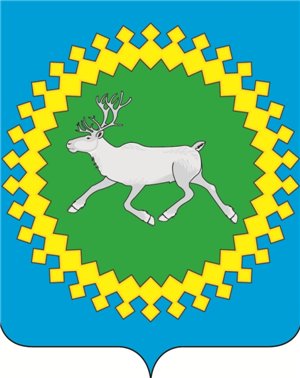 Администрациямуниципального района«Ижемский»«Изьва»муниципальнöй районсаадминистрация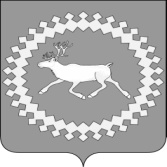 Администрациямуниципального района«Ижемский» «Изьва»муниципальнöй районсаадминистрация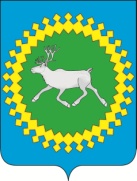 Администрациямуниципального  района«Ижемский»«Изьва»муниципальнöй районсаадминистрацияАдминистрациямуниципального района«Ижемский»